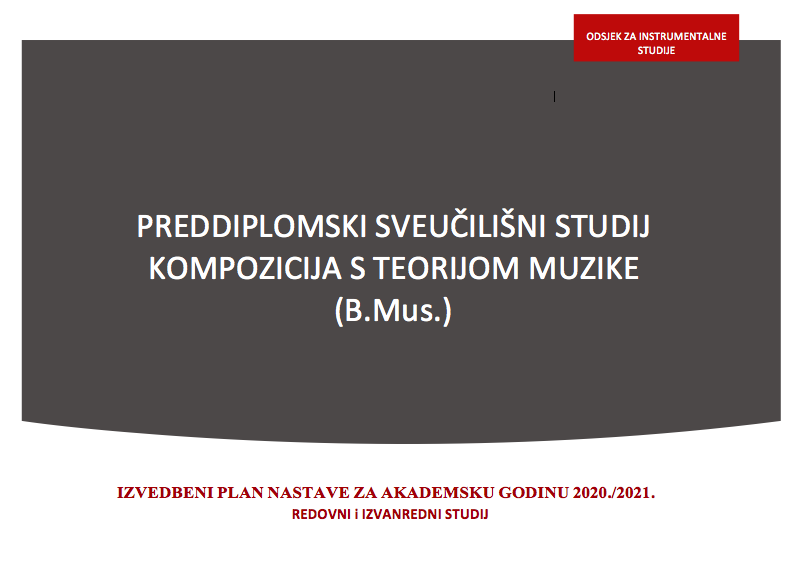 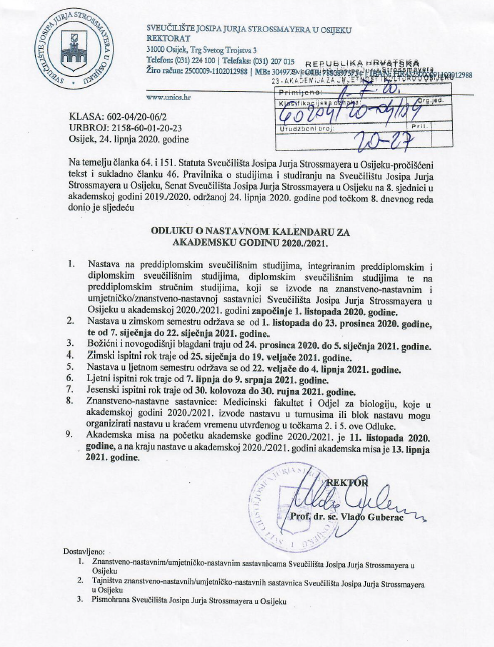 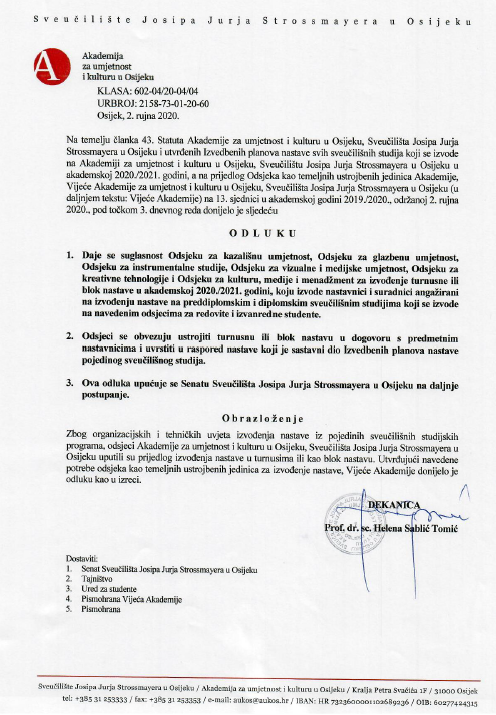 REDOVNI I IZVANREDNI STUDIJIA) SPAJANJE GRUPA ISTOIMENIH IZBORNI PREDMETA NA ISTOM STUDIJSKOM PROGRAMU (x) oznaka da se sve grupe bez obzira na kojoj godini izvode zajedno.Računalo u glazbi I se nudi na obje godine, te se izvode  zajedno, znači na razini studijskog programa je ukupno 1 grupa i ukupno 1 grupa Računalo u glazbi II  se nudi na obje godine, te se izvode  zajedno, znači na razini studijskog programa je ukupno 1 grupa i ukupno 1 grupaB) 	Spajanje istog predmeta istog naziva na različitim studijskim programimaTZK I, II  (BA Klavir+ BA Žičani instrumenti + BA Kompozicija s teorijom muzike)Koncept i umjetnička praksa I, II ( BA Kompozicija s teorijom muzike + BA Žičani instrumenti +BA Klavir )Snimanje i produkcija I, II ( BA Kompozicija s teorijom muzike + BA Žičani instrumenti)Interpersonalna komunikacija I, II ( BA Kompozicija s teorijom muzike + BA Žičani instrumenti)Čitanje orkestralnih partitura I, II ( BA Kompozicija s teorijom muzike + BA Žičani instrumenti)Osnove glazbene industrije ( BA Kompozicija s teorijom muzike + BA Žičani instrumenti)Dirigiranje usporedno I, II ( BA Kompozicija s teorijom muzike + BA Žičani instrumenti)Glazbala ( BA Kompozicija s teorijom muzike + BA Žičani instrumenti)Menadžment u kulturi I, II ( BA Kompozicija s teorijom muzike + BA Žičani instrumenti)Marketing i umjetnost ( BA Kompozicija s teorijom muzike + BA Žičani instrumenti)Menadžment koncerta I, II ( BA Kompozicija s teorijom muzike + BA Žičani instrumenti)D) 	Spajanje različitih predmeta različitih naziva na različitim studijskim programimaP1= Polifonija 1 (ZP 103) (BA Klavir) ukupno 0.50 grupa i na studijskom 0.50 grupa+  Polifonija do baroka ( BA Kompozicija s teorijom muzike) ukupno 0.50 grupa i na studijskom 0.50 grupaP2= Polifonija 1 (ZP 213) (BA Klavir) ukupno 0.50 grupa i na studijskom 0.50 grupa+   Polifonija baroka ( BA Kompozicija s teorijom muzike) ukupno 0.50 grupa i na studijskom 0.50 grupaUK1=Uvod u kompoziciju I (BA Žičani instrumenti) ukupno 0.50 grupa i na studijskom 0.50 grupa+    Kompozicija I (BA Kompozicija s teorijom glazbe) ukupno 0.50 grupa i na studijskom 0.50 grupaUK2=Uvod u kompoziciju II (BA Žičani instrumenti) ukupno 0.50 grupa i na studijskom 0.50 grupa+    Kompozicija II (BA Kompozicija s teorijom glazbe) ukupno 0.50 grupa i na studijskom 0.50 grupaGKOM2= Komorno sviranje II (BA Žičani instrumenti) ukupno 0,2 grupa i na studijskom 0,2 grupeKomorno sviranje IV(BA Žičani instrumenti) ukupno 0,2 grupa i na studijskom 0,2 grupeKomorno sviranje VI (BA Žičani instrumenti) ukupno 0,2 grupa i na studijskom 0,2 grupeAnsambli II ukupno 0,4 grupa  od toga  na studijskom BA Žičani instrumenti  0,2 grupe i na studijskom BA Kompozicija 0,2 grupeIsti i različiti predmetiENG1= Strani jezik 1 (BA Klavir) (ukupno 0,33, na studijskom programu 0,33 grupe)Engleski jezik I (ukupno 0,66,  na  studijskom BA Kompozicija s teorijom muzike po 0,33 grupe  i na studijskom  BA Žičani instrumenti  po 0,33 grupe) ENG2= Strani jezik 1 (BA Klavir) (ukupno 0,33, na studijskom programu 0,33 grupe)Engleski jezik II (ukupno 0,66,  na  studijskom BA Kompozicija s teorijom muzike po 0,33 grupe  i na studijskom  BA Žičani instrumenti  po 0,33 grupe) ENG3= Strani jezik 2 (BA Klavir) (ukupno 0,33, na studijskom programu 0,33 grupe)Engleski jezik III (ukupno 0,66,  na  studijskom BA Kompozicija s teorijom muzike po 0,33 grupe  i na studijskom  BA Žičani instrumenti  po 0,33 grupe) ENG4= Strani jezik 2 (BA Klavir) (ukupno 0,33, na studijskom programu 0,33 grupe) Engleski jezik IV (ukupno 0,66,  na  studijskom BA Kompozicija s teorijom muzike po 0,33 grupe  i na studijskom  BA Žičani instrumenti  po 0,33 grupe) S1= Solfeggio 1 ( BA Klavir) (ukupno 0,33, na studijskom programu 0,33 grupe)+ Harmonijski solfeggio I (ukupno 0,66,  na  studijskom BA Kompozicija s teorijom muzike po 0,33 grupe  i na studijskom  BA Žičani instrumenti  po 0,33 grupe) S2= Solfeggio 1 ( BA Klavir) (ukupno 0,33, na studijskom programu 0,33 grupe)+ Harmonijski solfeggio II (ukupno 0,66,  na  studijskom BA Kompozicija s teorijom muzike po 0,33 grupe  i na studijskom  BA Žičani instrumenti  po 0,33 grupe) S3= Solfeggio 2 (BA Klavir) (ukupno 0,33, na studijskom programu 0,33 grupe)+Ritamski solfeggio I (ukupno 0,66,  na  studijskom BA Kompozicija s teorijom muzike po 0,33 grupe  i na studijskom  BA Žičani instrumenti  po 0,33 grupe) S4= Solfeggio 2 (BA Klavir) (ukupno 0,33, na studijskom programu 0,33 grupe)Ritamski solfeggio II (ukupno 0,66,  na  studijskom BA Kompozicija s teorijom muzike po 0,33 grupe  i na studijskom  BA Žičani instrumenti  po 0,33 grupe) A1= Analiza glazbenih oblika I (ukupno 0,5 grupa, od toga na studijskom BA Kompozicija s teorijom muzike 0,25 grupe , a na studijskom BA Žičani instrumenti 0,25 grupe )+  ZP 104 Glazbeni oblici i stilovi I  (ukupno 0,5 grupa, od toga na studijskom BA Klavir 0,25 grupe , a na studijskom BA Glazbena pedagogija 0,25 grupe ) A2= Analiza glazbenih oblika II (ukupno 0,5 grupa, od toga na studijskom BA Kompozicija s teorijom muzike 0,25 grupe , a na studijskom BA Žičani instrumenti 0,25 grupe )+  ZP 204 Glazbeni oblici i stilovi I  (ukupno 0,5 grupa, od toga na studijskom BA Klavir 0,25 grupe , a na studijskom BA Glazbena pedagogija 0,25 grupe )DD1= +ZBOR  I (IZ102) ukupno 0,6 grupa od toga na studijskom  BA Žičani instrument 0,2 grupe, BA Klavir 0,2 grupe,  BA Kompozicija s teorijom muzike 0,2 grupe)++ZBOR II (IZ302) ukupno 0,4 grupa od toga na studijskom  BA Žičani instrument 0,2 grupe, BA Klavir 0,2 grupe,  DDD1= +ZBOR I (IZ202) ukupno 0,6 grupa od toga na studijskom  BA Žičani instrument 0,2 grupe, BA Klavir 0,2 grupe,  BA Kompozicija s teorijom muzike 0,2 grupe)++ZBOR II (IZ402) ukupno 0,4 grupa od toga na studijskom  BA Žičani instrument 0,2 grupe, BA Klavir 0,2 grupe,  Različito predavanja, seminari, vježbeJJJ= U predavanjima 1/4: Povijest glazbe II (ZP 406) (BA Glazbena pedagogija ) ukupno 0.25 grupe i na studijskom 0.25 grupe+Povijest hrvatske glazbe (ZP113) (BA Klavir) ukupno 0.25 grupe i na studijskom 0.25 grupe+Povijest muzike 20.stoljeća ukupno 0,5 grupe, od toga na studijskom  BA Kompozicija 0,25 grupe i na studijskom BA Žičani  ukupno 0.25 grupeJJJJ= U seminarima  1/2: Povijest muzike 20.stoljeća ukupno 1 grupa, od toga na studijskom  BA Kompozicija 0,5 grupe i na studijskom BA Žičani  ukupno 0.5 grupeJJ= U predavanjima 1/4:Povijest glazbe II (ZP 306) (BA Glazbena pedagogija) ukupno 0.25 grupe i na studijskom 0.25 grupe +,Povijest glazbe II (ZP 112) (BA Klavir) ukupno 0.25 grupe i na studijskom 0.25 grupe +,Povijest muzike 19.stoljeća, ukupno 0,5 grupe, od toga na studijskom  BA Kompozicija 0,25 grupe i na studijskom BA Žičani  ukupno 0.25 grupe U seminarima  1/2:ukupno 1 grupa, od toga na studijskom  BA Kompozicija 0,5 grupe i na studijskom BA Žičani  ukupno 0.5 grupeCC= U predavanjima 1/4:Povijest glazbe I (ZP 106)  ukupno 0,6 grupa od toga na studijskom BA Klavir 0,2 grupe, BA Pjevanje 0,2 grupe, BA Glazbena pedagogija 0,2 grupe)+ Povijest muzike do baroka , ukupno 0,4 grupa od toga na studijskom  BA Kompozicija s teorijom muzike  0,2 grupe i na BA Žičani instrumenti 0,2 grupeU seminarima  1/2:ukupno 1 grupa, od toga na studijskom  BA Kompozicija 0,5 grupe i na studijskom BA Žičani  ukupno 0.5 grupeCCC= U predavanjima 1/4: Povijest glazbe I  (ZP 206) ukupno 0,6 grupa od toga na studijskom BA Klavir 0,2 grupe, BA Pjevanje 0,2 grupe, BA Glazbena pedagogija 0,2 grupe)+ Povijest muzike od 18.stoljeća   ukupno 0,4 grupa od toga na studijskom  BA Kompozicija s teorijom muzike  0,2 grupe i na BA Žičani instrumenti 0,2 grupeU seminarima  1/2:ukupno 1 grupa, od toga na studijskom  BA Kompozicija 0,5 grupe i na studijskom BA Žičani  ukupno 0.5 grupeIZBORNI PREDMETI ZA SMJER KOMPOZICIJA I SMJER TEORIJA MUZIKE :POPIS NASTAVNIH BAZA I RADILIŠTA U KOJIMA SE IZVODI STUDIJSKI PROGRAMTERMINI ISPITNIH ROKOVAOdsjek za instrumentalne studije– Preddiplomski studij Kompozicija s teorijom muzike, smjer Kompozicija i smjer Teorija muzikeREDOVNI I IZVANREDNI STUDIJI1.godinaOdsjek za instrumentalne studije– Preddiplomski studij Kompozicija s teorijom muzike, smjer Kompozicija i smjer Teorija muzikeREDOVNI I IZVANREDNI STUDIJI2.godinaOdsjek za instrumentalne studije– Preddiplomski studij Kompozicija s teorijom muzike, smjer Kompozicija i smjer Teorija muzikeREDOVNI I IZVANREDNI STUDIJI
3.godinaOdsjek za instrumentalne studije– Preddiplomski studij Kompozicija s teorijom muzike, smjer Kompozicija i smjer Teorija muzike1. godina studija, zimski -1. semestar -2020./2021.Odsjek za instrumentalne studije– Preddiplomski studij Kompozicija s teorijom muzike, smjer Kompozicija i smjer Teorija muzike1. godina studija, zimski -1. semestar -2020./2021.Odsjek za instrumentalne studije– Preddiplomski studij Kompozicija s teorijom muzike, smjer Kompozicija i smjer Teorija muzike1. godina studija, zimski -1. semestar -2020./2021.Odsjek za instrumentalne studije– Preddiplomski studij Kompozicija s teorijom muzike, smjer Kompozicija i smjer Teorija muzike1. godina studija, zimski -1. semestar -2020./2021.Odsjek za instrumentalne studije– Preddiplomski studij Kompozicija s teorijom muzike, smjer Kompozicija i smjer Teorija muzike1. godina studija, zimski -1. semestar -2020./2021.Odsjek za instrumentalne studije– Preddiplomski studij Kompozicija s teorijom muzike, smjer Kompozicija i smjer Teorija muzike1. godina studija, zimski -1. semestar -2020./2021.Odsjek za instrumentalne studije– Preddiplomski studij Kompozicija s teorijom muzike, smjer Kompozicija i smjer Teorija muzike1. godina studija, zimski -1. semestar -2020./2021.Odsjek za instrumentalne studije– Preddiplomski studij Kompozicija s teorijom muzike, smjer Kompozicija i smjer Teorija muzike1. godina studija, zimski -1. semestar -2020./2021.Odsjek za instrumentalne studije– Preddiplomski studij Kompozicija s teorijom muzike, smjer Kompozicija i smjer Teorija muzike1. godina studija, zimski -1. semestar -2020./2021.Odsjek za instrumentalne studije– Preddiplomski studij Kompozicija s teorijom muzike, smjer Kompozicija i smjer Teorija muzike1. godina studija, zimski -1. semestar -2020./2021.Odsjek za instrumentalne studije– Preddiplomski studij Kompozicija s teorijom muzike, smjer Kompozicija i smjer Teorija muzike1. godina studija, zimski -1. semestar -2020./2021.Odsjek za instrumentalne studije– Preddiplomski studij Kompozicija s teorijom muzike, smjer Kompozicija i smjer Teorija muzike1. godina studija, zimski -1. semestar -2020./2021.Odsjek za instrumentalne studije– Preddiplomski studij Kompozicija s teorijom muzike, smjer Kompozicija i smjer Teorija muzike1. godina studija, zimski -1. semestar -2020./2021.Red.
br.Šifrapred-metaNaziv predmetaObave-zan/
IzborniECTSNastavnikSati u semestruSati u semestruSati u semestruGrupeGrupeGrupeSpajanje grupaRed.
br.Šifrapred-metaNaziv predmetaObave-zan/
IzborniECTSNastavnikPSVPSVSpajanje grupaZAJEDNIČKI STRUČNI PREDMETIZAJEDNIČKI STRUČNI PREDMETIZAJEDNIČKI STRUČNI PREDMETIZAJEDNIČKI STRUČNI PREDMETIZAJEDNIČKI STRUČNI PREDMETIZAJEDNIČKI STRUČNI PREDMETIZAJEDNIČKI STRUČNI PREDMETIZAJEDNIČKI STRUČNI PREDMETIZAJEDNIČKI STRUČNI PREDMETIZAJEDNIČKI STRUČNI PREDMETIZAJEDNIČKI STRUČNI PREDMETIZAJEDNIČKI STRUČNI PREDMETIZAJEDNIČKI STRUČNI PREDMETI1.BOK01KOMPOZICIJA IO6Doc.art. Ana Horvat211/21/2UK12.BOK03KLAVIR USPOREDNI IO2doc.art. Goran Filipec113.BOK05HARMONIJSKI SOLFEGGIO IO2doc.art. Ana Horvat21/3S14.BOK07HARMONIJA BAROKAO3red.prof. art. Sanda MajurecMatko Brekalo, ass.2--21--15.BOK09GLAZBALAO3red.prof.art. Davor BobićFilip Pavišić, umj.sur.111/21/26.BOK10ČITANJE ORKESTRALNIH PARTITURA IO2Doc.art. Mladen Tutavac11/27.BOK12SNIMANJE I PRODUKCIJA IO2izv.prof. art. Davor ŠarićDoc.dr.sc. Hrvoje Mesić121/28.BOK15INTERPERSONALNA KOMUNIKACIJA IO2red.prof.dr.sc. Helena Sablić Tomićdr.sc. Blanka Gigić Karl, pred11½1/2ZAJEDNIČKI OPĆI PREDMETIZAJEDNIČKI OPĆI PREDMETIZAJEDNIČKI OPĆI PREDMETIZAJEDNIČKI OPĆI PREDMETIZAJEDNIČKI OPĆI PREDMETIZAJEDNIČKI OPĆI PREDMETIZAJEDNIČKI OPĆI PREDMETIZAJEDNIČKI OPĆI PREDMETIZAJEDNIČKI OPĆI PREDMETIZAJEDNIČKI OPĆI PREDMETIZAJEDNIČKI OPĆI PREDMETIZAJEDNIČKI OPĆI PREDMETIZAJEDNIČKI OPĆI PREDMETI9.LKBA001ENGLESKI JEZIK IO2Lidija Getto, pred.21/3ENG110.LKBA052TZK IO1Zoran Pupovac,pred.21/3UKUPNO (obavezni predmeti)                                                                         25 ECTSUKUPNO (obavezni predmeti)                                                                         25 ECTSUKUPNO (obavezni predmeti)                                                                         25 ECTSUKUPNO (obavezni predmeti)                                                                         25 ECTSUKUPNO (obavezni predmeti)                                                                         25 ECTSUKUPNO (obavezni predmeti)                                                                         25 ECTSUKUPNO (obavezni predmeti)                                                                         25 ECTSUKUPNO (obavezni predmeti)                                                                         25 ECTSUKUPNO (obavezni predmeti)                                                                         25 ECTSUKUPNO (obavezni predmeti)                                                                         25 ECTSUKUPNO (obavezni predmeti)                                                                         25 ECTSUKUPNO (obavezni predmeti)                                                                         25 ECTSUKUPNO (obavezni predmeti)                                                                         25 ECTSIZBORNI PREDMETIIZBORNI PREDMETIIZBORNI PREDMETIIZBORNI PREDMETIIZBORNI PREDMETIIZBORNI PREDMETIIZBORNI PREDMETIIZBORNI PREDMETIIZBORNI PREDMETIIZBORNI PREDMETIIZBORNI PREDMETIIZBORNI PREDMETIIZBORNI PREDMETI1.LKBA455KONCEPT I UMJETNIČKA PRAKSA II3doc.dr.sc. Margareta Turkalj PodmanickiKarmela Puljiz, pred.2---1---11/3---1/3---1/32.BING16KULTURNA PRAKSAI1ovjerava voditelj odsjeka3. SKLADANJEIred.prof.art. Davor BobićOdsjek za instrumentalne studije – Preddiplomski studij Kompozicija s teorijom muzike, smjer Kompozicija i smjer Teorija muzike1. godina studija, ljetni - 2. semestar -2020./2021.Odsjek za instrumentalne studije – Preddiplomski studij Kompozicija s teorijom muzike, smjer Kompozicija i smjer Teorija muzike1. godina studija, ljetni - 2. semestar -2020./2021.Odsjek za instrumentalne studije – Preddiplomski studij Kompozicija s teorijom muzike, smjer Kompozicija i smjer Teorija muzike1. godina studija, ljetni - 2. semestar -2020./2021.Odsjek za instrumentalne studije – Preddiplomski studij Kompozicija s teorijom muzike, smjer Kompozicija i smjer Teorija muzike1. godina studija, ljetni - 2. semestar -2020./2021.Odsjek za instrumentalne studije – Preddiplomski studij Kompozicija s teorijom muzike, smjer Kompozicija i smjer Teorija muzike1. godina studija, ljetni - 2. semestar -2020./2021.Odsjek za instrumentalne studije – Preddiplomski studij Kompozicija s teorijom muzike, smjer Kompozicija i smjer Teorija muzike1. godina studija, ljetni - 2. semestar -2020./2021.Odsjek za instrumentalne studije – Preddiplomski studij Kompozicija s teorijom muzike, smjer Kompozicija i smjer Teorija muzike1. godina studija, ljetni - 2. semestar -2020./2021.Odsjek za instrumentalne studije – Preddiplomski studij Kompozicija s teorijom muzike, smjer Kompozicija i smjer Teorija muzike1. godina studija, ljetni - 2. semestar -2020./2021.Odsjek za instrumentalne studije – Preddiplomski studij Kompozicija s teorijom muzike, smjer Kompozicija i smjer Teorija muzike1. godina studija, ljetni - 2. semestar -2020./2021.Odsjek za instrumentalne studije – Preddiplomski studij Kompozicija s teorijom muzike, smjer Kompozicija i smjer Teorija muzike1. godina studija, ljetni - 2. semestar -2020./2021.Odsjek za instrumentalne studije – Preddiplomski studij Kompozicija s teorijom muzike, smjer Kompozicija i smjer Teorija muzike1. godina studija, ljetni - 2. semestar -2020./2021.Odsjek za instrumentalne studije – Preddiplomski studij Kompozicija s teorijom muzike, smjer Kompozicija i smjer Teorija muzike1. godina studija, ljetni - 2. semestar -2020./2021.Odsjek za instrumentalne studije – Preddiplomski studij Kompozicija s teorijom muzike, smjer Kompozicija i smjer Teorija muzike1. godina studija, ljetni - 2. semestar -2020./2021.Odsjek za instrumentalne studije – Preddiplomski studij Kompozicija s teorijom muzike, smjer Kompozicija i smjer Teorija muzike1. godina studija, ljetni - 2. semestar -2020./2021.Odsjek za instrumentalne studije – Preddiplomski studij Kompozicija s teorijom muzike, smjer Kompozicija i smjer Teorija muzike1. godina studija, ljetni - 2. semestar -2020./2021.Odsjek za instrumentalne studije – Preddiplomski studij Kompozicija s teorijom muzike, smjer Kompozicija i smjer Teorija muzike1. godina studija, ljetni - 2. semestar -2020./2021.Odsjek za instrumentalne studije – Preddiplomski studij Kompozicija s teorijom muzike, smjer Kompozicija i smjer Teorija muzike1. godina studija, ljetni - 2. semestar -2020./2021.Odsjek za instrumentalne studije – Preddiplomski studij Kompozicija s teorijom muzike, smjer Kompozicija i smjer Teorija muzike1. godina studija, ljetni - 2. semestar -2020./2021.Odsjek za instrumentalne studije – Preddiplomski studij Kompozicija s teorijom muzike, smjer Kompozicija i smjer Teorija muzike1. godina studija, ljetni - 2. semestar -2020./2021.Odsjek za instrumentalne studije – Preddiplomski studij Kompozicija s teorijom muzike, smjer Kompozicija i smjer Teorija muzike1. godina studija, ljetni - 2. semestar -2020./2021.Odsjek za instrumentalne studije – Preddiplomski studij Kompozicija s teorijom muzike, smjer Kompozicija i smjer Teorija muzike1. godina studija, ljetni - 2. semestar -2020./2021.Odsjek za instrumentalne studije – Preddiplomski studij Kompozicija s teorijom muzike, smjer Kompozicija i smjer Teorija muzike1. godina studija, ljetni - 2. semestar -2020./2021.Odsjek za instrumentalne studije – Preddiplomski studij Kompozicija s teorijom muzike, smjer Kompozicija i smjer Teorija muzike1. godina studija, ljetni - 2. semestar -2020./2021.Odsjek za instrumentalne studije – Preddiplomski studij Kompozicija s teorijom muzike, smjer Kompozicija i smjer Teorija muzike1. godina studija, ljetni - 2. semestar -2020./2021.Odsjek za instrumentalne studije – Preddiplomski studij Kompozicija s teorijom muzike, smjer Kompozicija i smjer Teorija muzike1. godina studija, ljetni - 2. semestar -2020./2021.Odsjek za instrumentalne studije – Preddiplomski studij Kompozicija s teorijom muzike, smjer Kompozicija i smjer Teorija muzike1. godina studija, ljetni - 2. semestar -2020./2021.Red.br.Red.br.Šifrapred-metaNaziv predmetaNaziv predmetaNaziv predmetaObave-zan/
IzborniObave-zan/
IzborniECTSECTSNastavnikNastavnikSati tjednoSati tjednoSati tjednoSati tjednoSati tjednoSati tjednoGrupeGrupeGrupeGrupeGrupeGrupeSpajanje grupaSpajanje grupaRed.br.Red.br.Šifrapred-metaNaziv predmetaNaziv predmetaNaziv predmetaObave-zan/
IzborniObave-zan/
IzborniECTSECTSNastavnikNastavnikPPSSVVPPSSVVSpajanje grupaSpajanje grupaZAJEDNIČKI STRUČNI PREDMETIZAJEDNIČKI STRUČNI PREDMETIZAJEDNIČKI STRUČNI PREDMETIZAJEDNIČKI STRUČNI PREDMETIZAJEDNIČKI STRUČNI PREDMETIZAJEDNIČKI STRUČNI PREDMETIZAJEDNIČKI STRUČNI PREDMETIZAJEDNIČKI STRUČNI PREDMETIZAJEDNIČKI STRUČNI PREDMETIZAJEDNIČKI STRUČNI PREDMETIZAJEDNIČKI STRUČNI PREDMETIZAJEDNIČKI STRUČNI PREDMETIZAJEDNIČKI STRUČNI PREDMETIZAJEDNIČKI STRUČNI PREDMETIZAJEDNIČKI STRUČNI PREDMETIZAJEDNIČKI STRUČNI PREDMETIZAJEDNIČKI STRUČNI PREDMETIZAJEDNIČKI STRUČNI PREDMETIZAJEDNIČKI STRUČNI PREDMETIZAJEDNIČKI STRUČNI PREDMETIZAJEDNIČKI STRUČNI PREDMETIZAJEDNIČKI STRUČNI PREDMETIZAJEDNIČKI STRUČNI PREDMETIZAJEDNIČKI STRUČNI PREDMETIZAJEDNIČKI STRUČNI PREDMETIZAJEDNIČKI STRUČNI PREDMETI1.1.BOK02KOMPOZICIJA II KOMPOZICIJA II KOMPOZICIJA II OO66Doc.art. Ana HorvatDoc.art. Ana Horvat221/21/2UK2UK22.2.BOK04KLAVIR USPOREDNI IIKLAVIR USPOREDNI IIKLAVIR USPOREDNI IIOO22doc.art. Goran Filipecdoc.art. Goran Filipec11⅓1⅓13.3.BOK06HARMONIJSKI SOLFEGGIO II HARMONIJSKI SOLFEGGIO II HARMONIJSKI SOLFEGGIO II OO22doc.art. Ana Horvatdoc.art. Ana Horvat221/31/3S2S24.4.BOK08HARMONIJA KLASICIZMA HARMONIJA KLASICIZMA HARMONIJA KLASICIZMA OO33red.prof. art. Sanda MajurecMatko Brekalo, ass.red.prof. art. Sanda MajurecMatko Brekalo, ass.2-2--2-21-1--1-15.5.BOK11ČITANJE ORKESTRALNIH PARTITURA II ČITANJE ORKESTRALNIH PARTITURA II ČITANJE ORKESTRALNIH PARTITURA II OO22Doc.art. Mladen TutavacDoc.art. Mladen Tutavac111/21/26.6.BOK13SNIMANJE I PRODUKCIJA IISNIMANJE I PRODUKCIJA IISNIMANJE I PRODUKCIJA IIOO22izv.prof. art. Davor ŠarićDoc.dr.sc. Hrvoje Mesićizv.prof. art. Davor ŠarićDoc.dr.sc. Hrvoje Mesić12121/21/27.7.BOK14OSNOVE GLAZBENE INDUSTRIJEOSNOVE GLAZBENE INDUSTRIJEOSNOVE GLAZBENE INDUSTRIJEOO22red.prof.art. Davor Bobićdr.sc. Blanka Gigić Karl, predred.prof.art. Davor Bobićdr.sc. Blanka Gigić Karl, pred2-2--1-1-1-1½-½--1/2-1/2-1/2-1/28.8.BOK16INTERPERSONALNA KOMUNIKACIJA IIINTERPERSONALNA KOMUNIKACIJA IIINTERPERSONALNA KOMUNIKACIJA IIOO22red.prof.dr.sc. Helena Sablić Tomićdr.sc. Blanka Gigić Karl, pred1111½1/2½1/2ZAJEDNIČKI OPĆI PREDMETIZAJEDNIČKI OPĆI PREDMETIZAJEDNIČKI OPĆI PREDMETIZAJEDNIČKI OPĆI PREDMETIZAJEDNIČKI OPĆI PREDMETIZAJEDNIČKI OPĆI PREDMETIZAJEDNIČKI OPĆI PREDMETIZAJEDNIČKI OPĆI PREDMETIZAJEDNIČKI OPĆI PREDMETIZAJEDNIČKI OPĆI PREDMETIZAJEDNIČKI OPĆI PREDMETIZAJEDNIČKI OPĆI PREDMETIZAJEDNIČKI OPĆI PREDMETIZAJEDNIČKI OPĆI PREDMETIZAJEDNIČKI OPĆI PREDMETIZAJEDNIČKI OPĆI PREDMETIZAJEDNIČKI OPĆI PREDMETIZAJEDNIČKI OPĆI PREDMETIZAJEDNIČKI OPĆI PREDMETIZAJEDNIČKI OPĆI PREDMETIZAJEDNIČKI OPĆI PREDMETIZAJEDNIČKI OPĆI PREDMETIZAJEDNIČKI OPĆI PREDMETIZAJEDNIČKI OPĆI PREDMETIZAJEDNIČKI OPĆI PREDMETIZAJEDNIČKI OPĆI PREDMETI9.9.LKBA002ENGLESKI JEZIK IIENGLESKI JEZIK IIENGLESKI JEZIK IIOO22Lidija Ghetto, pred.Lidija Ghetto, pred.221/31/3ENG2ENG210.10.LKBA052TZK IITZK IITZK IIOO11Zoran Pupovac,pred.Zoran Pupovac,pred.221/31/3UKUPNO (obavezni predmeti)                                                                         24 ECTS                                                                                                     23 sata nastave tjednoUKUPNO (obavezni predmeti)                                                                         24 ECTS                                                                                                     23 sata nastave tjednoUKUPNO (obavezni predmeti)                                                                         24 ECTS                                                                                                     23 sata nastave tjednoUKUPNO (obavezni predmeti)                                                                         24 ECTS                                                                                                     23 sata nastave tjednoUKUPNO (obavezni predmeti)                                                                         24 ECTS                                                                                                     23 sata nastave tjednoUKUPNO (obavezni predmeti)                                                                         24 ECTS                                                                                                     23 sata nastave tjednoUKUPNO (obavezni predmeti)                                                                         24 ECTS                                                                                                     23 sata nastave tjednoUKUPNO (obavezni predmeti)                                                                         24 ECTS                                                                                                     23 sata nastave tjednoUKUPNO (obavezni predmeti)                                                                         24 ECTS                                                                                                     23 sata nastave tjednoUKUPNO (obavezni predmeti)                                                                         24 ECTS                                                                                                     23 sata nastave tjednoUKUPNO (obavezni predmeti)                                                                         24 ECTS                                                                                                     23 sata nastave tjednoUKUPNO (obavezni predmeti)                                                                         24 ECTS                                                                                                     23 sata nastave tjednoUKUPNO (obavezni predmeti)                                                                         24 ECTS                                                                                                     23 sata nastave tjednoUKUPNO (obavezni predmeti)                                                                         24 ECTS                                                                                                     23 sata nastave tjednoUKUPNO (obavezni predmeti)                                                                         24 ECTS                                                                                                     23 sata nastave tjednoUKUPNO (obavezni predmeti)                                                                         24 ECTS                                                                                                     23 sata nastave tjednoUKUPNO (obavezni predmeti)                                                                         24 ECTS                                                                                                     23 sata nastave tjednoUKUPNO (obavezni predmeti)                                                                         24 ECTS                                                                                                     23 sata nastave tjednoUKUPNO (obavezni predmeti)                                                                         24 ECTS                                                                                                     23 sata nastave tjednoUKUPNO (obavezni predmeti)                                                                         24 ECTS                                                                                                     23 sata nastave tjednoUKUPNO (obavezni predmeti)                                                                         24 ECTS                                                                                                     23 sata nastave tjednoUKUPNO (obavezni predmeti)                                                                         24 ECTS                                                                                                     23 sata nastave tjednoUKUPNO (obavezni predmeti)                                                                         24 ECTS                                                                                                     23 sata nastave tjednoUKUPNO (obavezni predmeti)                                                                         24 ECTS                                                                                                     23 sata nastave tjednoUKUPNO (obavezni predmeti)                                                                         24 ECTS                                                                                                     23 sata nastave tjednoUKUPNO (obavezni predmeti)                                                                         24 ECTS                                                                                                     23 sata nastave tjednoIZBORNI PREDMETIIZBORNI PREDMETIIZBORNI PREDMETIIZBORNI PREDMETIIZBORNI PREDMETIIZBORNI PREDMETIIZBORNI PREDMETIIZBORNI PREDMETIIZBORNI PREDMETIIZBORNI PREDMETIIZBORNI PREDMETIIZBORNI PREDMETIIZBORNI PREDMETIIZBORNI PREDMETIIZBORNI PREDMETIIZBORNI PREDMETIIZBORNI PREDMETIIZBORNI PREDMETIIZBORNI PREDMETIIZBORNI PREDMETIIZBORNI PREDMETIIZBORNI PREDMETIIZBORNI PREDMETIIZBORNI PREDMETIIZBORNI PREDMETIIZBORNI PREDMETI1.1.LKBA456KONCEPT I UMJETNIČKA PRAKSA IIKONCEPT I UMJETNIČKA PRAKSA IIKONCEPT I UMJETNIČKA PRAKSA IIII33doc.dr.sc. Margareta Turkalj PodmanickiKarmela Puljiz, pred.2--2---1--1---1--11/3--1/3---1/3--1/3---1/3--1/322BING16KULTURNA PRAKSAKULTURNA PRAKSAKULTURNA PRAKSAII11ovjerava voditelj odsjekaovjerava voditelj odsjeka3.3.SKLADANJESKLADANJESKLADANJEIIred.prof.art. Davor Bobićred.prof.art. Davor BobićOdsjek za instrumentalne studije – Preddiplomski studij Kompozicija s teorijom muzike, smjer Kompozicija i smjer Teorija muzike2. godina studija, zimski -3. semestar -2020./2021.Odsjek za instrumentalne studije – Preddiplomski studij Kompozicija s teorijom muzike, smjer Kompozicija i smjer Teorija muzike2. godina studija, zimski -3. semestar -2020./2021.Odsjek za instrumentalne studije – Preddiplomski studij Kompozicija s teorijom muzike, smjer Kompozicija i smjer Teorija muzike2. godina studija, zimski -3. semestar -2020./2021.Odsjek za instrumentalne studije – Preddiplomski studij Kompozicija s teorijom muzike, smjer Kompozicija i smjer Teorija muzike2. godina studija, zimski -3. semestar -2020./2021.Odsjek za instrumentalne studije – Preddiplomski studij Kompozicija s teorijom muzike, smjer Kompozicija i smjer Teorija muzike2. godina studija, zimski -3. semestar -2020./2021.Odsjek za instrumentalne studije – Preddiplomski studij Kompozicija s teorijom muzike, smjer Kompozicija i smjer Teorija muzike2. godina studija, zimski -3. semestar -2020./2021.Odsjek za instrumentalne studije – Preddiplomski studij Kompozicija s teorijom muzike, smjer Kompozicija i smjer Teorija muzike2. godina studija, zimski -3. semestar -2020./2021.Odsjek za instrumentalne studije – Preddiplomski studij Kompozicija s teorijom muzike, smjer Kompozicija i smjer Teorija muzike2. godina studija, zimski -3. semestar -2020./2021.Odsjek za instrumentalne studije – Preddiplomski studij Kompozicija s teorijom muzike, smjer Kompozicija i smjer Teorija muzike2. godina studija, zimski -3. semestar -2020./2021.Odsjek za instrumentalne studije – Preddiplomski studij Kompozicija s teorijom muzike, smjer Kompozicija i smjer Teorija muzike2. godina studija, zimski -3. semestar -2020./2021.Odsjek za instrumentalne studije – Preddiplomski studij Kompozicija s teorijom muzike, smjer Kompozicija i smjer Teorija muzike2. godina studija, zimski -3. semestar -2020./2021.Odsjek za instrumentalne studije – Preddiplomski studij Kompozicija s teorijom muzike, smjer Kompozicija i smjer Teorija muzike2. godina studija, zimski -3. semestar -2020./2021.Odsjek za instrumentalne studije – Preddiplomski studij Kompozicija s teorijom muzike, smjer Kompozicija i smjer Teorija muzike2. godina studija, zimski -3. semestar -2020./2021.Odsjek za instrumentalne studije – Preddiplomski studij Kompozicija s teorijom muzike, smjer Kompozicija i smjer Teorija muzike2. godina studija, zimski -3. semestar -2020./2021.Odsjek za instrumentalne studije – Preddiplomski studij Kompozicija s teorijom muzike, smjer Kompozicija i smjer Teorija muzike2. godina studija, zimski -3. semestar -2020./2021.Odsjek za instrumentalne studije – Preddiplomski studij Kompozicija s teorijom muzike, smjer Kompozicija i smjer Teorija muzike2. godina studija, zimski -3. semestar -2020./2021.Odsjek za instrumentalne studije – Preddiplomski studij Kompozicija s teorijom muzike, smjer Kompozicija i smjer Teorija muzike2. godina studija, zimski -3. semestar -2020./2021.Odsjek za instrumentalne studije – Preddiplomski studij Kompozicija s teorijom muzike, smjer Kompozicija i smjer Teorija muzike2. godina studija, zimski -3. semestar -2020./2021.Odsjek za instrumentalne studije – Preddiplomski studij Kompozicija s teorijom muzike, smjer Kompozicija i smjer Teorija muzike2. godina studija, zimski -3. semestar -2020./2021.Odsjek za instrumentalne studije – Preddiplomski studij Kompozicija s teorijom muzike, smjer Kompozicija i smjer Teorija muzike2. godina studija, zimski -3. semestar -2020./2021.Odsjek za instrumentalne studije – Preddiplomski studij Kompozicija s teorijom muzike, smjer Kompozicija i smjer Teorija muzike2. godina studija, zimski -3. semestar -2020./2021.Odsjek za instrumentalne studije – Preddiplomski studij Kompozicija s teorijom muzike, smjer Kompozicija i smjer Teorija muzike2. godina studija, zimski -3. semestar -2020./2021.Odsjek za instrumentalne studije – Preddiplomski studij Kompozicija s teorijom muzike, smjer Kompozicija i smjer Teorija muzike2. godina studija, zimski -3. semestar -2020./2021.Odsjek za instrumentalne studije – Preddiplomski studij Kompozicija s teorijom muzike, smjer Kompozicija i smjer Teorija muzike2. godina studija, zimski -3. semestar -2020./2021.Odsjek za instrumentalne studije – Preddiplomski studij Kompozicija s teorijom muzike, smjer Kompozicija i smjer Teorija muzike2. godina studija, zimski -3. semestar -2020./2021.Red.
br.Šifrapred-metaŠifrapred-metaŠifrapred-metaNaziv predmetaObave-zan/
IzborniObave-zan/
IzborniECTSECTSNastavnikNastavnikSati tjednoSati tjednoSati tjednoSati tjednoSati tjednoSati tjednoGrupeGrupeGrupeGrupeGrupeGrupeSpajanje grupaSpajanje grupaRed.
br.Šifrapred-metaŠifrapred-metaŠifrapred-metaNaziv predmetaObave-zan/
IzborniObave-zan/
IzborniECTSECTSNastavnikNastavnikPPSSVVPPSSVVSpajanje grupaSpajanje grupaZAJEDNIČKI STRUČNI PREDMETIZAJEDNIČKI STRUČNI PREDMETIZAJEDNIČKI STRUČNI PREDMETIZAJEDNIČKI STRUČNI PREDMETIZAJEDNIČKI STRUČNI PREDMETIZAJEDNIČKI STRUČNI PREDMETIZAJEDNIČKI STRUČNI PREDMETIZAJEDNIČKI STRUČNI PREDMETIZAJEDNIČKI STRUČNI PREDMETIZAJEDNIČKI STRUČNI PREDMETIZAJEDNIČKI STRUČNI PREDMETIZAJEDNIČKI STRUČNI PREDMETIZAJEDNIČKI STRUČNI PREDMETIZAJEDNIČKI STRUČNI PREDMETIZAJEDNIČKI STRUČNI PREDMETIZAJEDNIČKI STRUČNI PREDMETIZAJEDNIČKI STRUČNI PREDMETIZAJEDNIČKI STRUČNI PREDMETIZAJEDNIČKI STRUČNI PREDMETIZAJEDNIČKI STRUČNI PREDMETIZAJEDNIČKI STRUČNI PREDMETIZAJEDNIČKI STRUČNI PREDMETIZAJEDNIČKI STRUČNI PREDMETIZAJEDNIČKI STRUČNI PREDMETIZAJEDNIČKI STRUČNI PREDMETI1.BOK17BOK17BOK17KLAVIR USPOREDNI IIIOO22doc.art. Goran Filipecdoc.art. Goran Filipec11112.BOK19BOK19BOK19RITAMSKI SOLFEGGIO I OO22doc.art. Ana Horvatdoc.art. Ana Horvat221/31/3S3S33.BOK23BOK23BOK23HARMONIJA ROMANTIZMA I OO33red.prof. art. Sanda MajurecMatko Brekalo, ass.red.prof. art. Sanda MajurecMatko Brekalo, ass.2-2--2-21-1--1-14.BOK21BOK21BOK21POLIFONIJA DO BAROKA OO33red.prof.art. Davor BobićMatko Brekalo, ass.red.prof.art. Davor BobićMatko Brekalo, ass.2-2--1-11/2-1/2--1/2-1/2P1P15.BOK25BOK25BOK25ANALIZA GLAZBENIH OBLIKA I  OO22doc.art. Ana Horvatdoc.art. Ana Horvat11111/41/41/41/4A1A16.BOK27BOK27BOK27POVIJEST MUZIKE DO 18. STOLJEĆA OO22doc.dr.sc. Brankica Bandoc.dr.sc. Brankica Ban1-1--2-21/5-1/5--1/2-1/2CCCC7.BOK29BOK29BOK29MENADŽMENT U KULTURI IOO22doc.dr.dc. Damir Šebodr.sc. Blanka Gigić Karl, preddoc.dr.dc. Damir Šebodr.sc. Blanka Gigić Karl, pred11  11  ½1/2½1/2ZAJEDNIČKI OPĆI PREDMETZAJEDNIČKI OPĆI PREDMETZAJEDNIČKI OPĆI PREDMETZAJEDNIČKI OPĆI PREDMETZAJEDNIČKI OPĆI PREDMETZAJEDNIČKI OPĆI PREDMETZAJEDNIČKI OPĆI PREDMETZAJEDNIČKI OPĆI PREDMETZAJEDNIČKI OPĆI PREDMETZAJEDNIČKI OPĆI PREDMETZAJEDNIČKI OPĆI PREDMETZAJEDNIČKI OPĆI PREDMETZAJEDNIČKI OPĆI PREDMETZAJEDNIČKI OPĆI PREDMETZAJEDNIČKI OPĆI PREDMETZAJEDNIČKI OPĆI PREDMETZAJEDNIČKI OPĆI PREDMETZAJEDNIČKI OPĆI PREDMETZAJEDNIČKI OPĆI PREDMETZAJEDNIČKI OPĆI PREDMETZAJEDNIČKI OPĆI PREDMETZAJEDNIČKI OPĆI PREDMETZAJEDNIČKI OPĆI PREDMETZAJEDNIČKI OPĆI PREDMETZAJEDNIČKI OPĆI PREDMET8.LKBA003LKBA003LKBA003ENGLESKI JEZIK IIIOO22Jurica Novaković, pred.Jurica Novaković, pred.221/31/3ENG3ENG39.LKBA053LKBA053LKBA053TZK IIIOO11Zoran Pupovac, pred.Zoran Pupovac, pred.221/31/3UKUPNO (obavezni predmeti)1919STRUČNI PREDMETI SMJERA TEORIJA MUZIKESTRUČNI PREDMETI SMJERA TEORIJA MUZIKESTRUČNI PREDMETI SMJERA TEORIJA MUZIKESTRUČNI PREDMETI SMJERA TEORIJA MUZIKESTRUČNI PREDMETI SMJERA TEORIJA MUZIKESTRUČNI PREDMETI SMJERA TEORIJA MUZIKESTRUČNI PREDMETI SMJERA TEORIJA MUZIKESTRUČNI PREDMETI SMJERA TEORIJA MUZIKESTRUČNI PREDMETI SMJERA TEORIJA MUZIKESTRUČNI PREDMETI SMJERA TEORIJA MUZIKESTRUČNI PREDMETI SMJERA TEORIJA MUZIKESTRUČNI PREDMETI SMJERA TEORIJA MUZIKESTRUČNI PREDMETI SMJERA TEORIJA MUZIKESTRUČNI PREDMETI SMJERA TEORIJA MUZIKESTRUČNI PREDMETI SMJERA TEORIJA MUZIKESTRUČNI PREDMETI SMJERA TEORIJA MUZIKESTRUČNI PREDMETI SMJERA TEORIJA MUZIKESTRUČNI PREDMETI SMJERA TEORIJA MUZIKESTRUČNI PREDMETI SMJERA TEORIJA MUZIKESTRUČNI PREDMETI SMJERA TEORIJA MUZIKESTRUČNI PREDMETI SMJERA TEORIJA MUZIKESTRUČNI PREDMETI SMJERA TEORIJA MUZIKESTRUČNI PREDMETI SMJERA TEORIJA MUZIKESTRUČNI PREDMETI SMJERA TEORIJA MUZIKESTRUČNI PREDMETI SMJERA TEORIJA MUZIKE10.BOK46BOK46BOK46DIRIGIRANJE USPOREDNO IOO22Doc.art. Mladen TutavacDoc.art. Mladen Tutavac111/21/211.BOK48BOK48BOK48RAČUNALO U GLAZBI IOO33doc.art. Ana Horvatdoc.art. Ana Horvat22(1)(1)12.LKBA331LKBA331LKBA331KULTURA GOVORENJA ČITANJA I PISANJA IOO22red.prof.dr.sc. Helena Sablić-TomićDoc.dr.sc. Hrvoje Mesićred.prof.dr.sc. Helena Sablić-TomićDoc.dr.sc. Hrvoje Mesić1-1--1-1STRUČNI PREDMETI SMJERA KOMPOZICIJASTRUČNI PREDMETI SMJERA KOMPOZICIJASTRUČNI PREDMETI SMJERA KOMPOZICIJASTRUČNI PREDMETI SMJERA KOMPOZICIJASTRUČNI PREDMETI SMJERA KOMPOZICIJASTRUČNI PREDMETI SMJERA KOMPOZICIJASTRUČNI PREDMETI SMJERA KOMPOZICIJASTRUČNI PREDMETI SMJERA KOMPOZICIJASTRUČNI PREDMETI SMJERA KOMPOZICIJASTRUČNI PREDMETI SMJERA KOMPOZICIJASTRUČNI PREDMETI SMJERA KOMPOZICIJASTRUČNI PREDMETI SMJERA KOMPOZICIJASTRUČNI PREDMETI SMJERA KOMPOZICIJASTRUČNI PREDMETI SMJERA KOMPOZICIJASTRUČNI PREDMETI SMJERA KOMPOZICIJASTRUČNI PREDMETI SMJERA KOMPOZICIJASTRUČNI PREDMETI SMJERA KOMPOZICIJASTRUČNI PREDMETI SMJERA KOMPOZICIJASTRUČNI PREDMETI SMJERA KOMPOZICIJASTRUČNI PREDMETI SMJERA KOMPOZICIJASTRUČNI PREDMETI SMJERA KOMPOZICIJASTRUČNI PREDMETI SMJERA KOMPOZICIJASTRUČNI PREDMETI SMJERA KOMPOZICIJASTRUČNI PREDMETI SMJERA KOMPOZICIJASTRUČNI PREDMETI SMJERA KOMPOZICIJA10.BOK44BOK44BOK44KOMPOZICIJA III     OO77Red.prof.art. Davor BobićRed.prof.art. Davor Bobić22UKUPNO (obavezni predmeti)                                                                         26 ECTS                                                                                                     26 sata nastave tjednoUKUPNO (obavezni predmeti)                                                                         26 ECTS                                                                                                     26 sata nastave tjednoUKUPNO (obavezni predmeti)                                                                         26 ECTS                                                                                                     26 sata nastave tjednoUKUPNO (obavezni predmeti)                                                                         26 ECTS                                                                                                     26 sata nastave tjednoUKUPNO (obavezni predmeti)                                                                         26 ECTS                                                                                                     26 sata nastave tjednoUKUPNO (obavezni predmeti)                                                                         26 ECTS                                                                                                     26 sata nastave tjednoUKUPNO (obavezni predmeti)                                                                         26 ECTS                                                                                                     26 sata nastave tjednoUKUPNO (obavezni predmeti)                                                                         26 ECTS                                                                                                     26 sata nastave tjednoUKUPNO (obavezni predmeti)                                                                         26 ECTS                                                                                                     26 sata nastave tjednoUKUPNO (obavezni predmeti)                                                                         26 ECTS                                                                                                     26 sata nastave tjednoUKUPNO (obavezni predmeti)                                                                         26 ECTS                                                                                                     26 sata nastave tjednoUKUPNO (obavezni predmeti)                                                                         26 ECTS                                                                                                     26 sata nastave tjednoUKUPNO (obavezni predmeti)                                                                         26 ECTS                                                                                                     26 sata nastave tjednoUKUPNO (obavezni predmeti)                                                                         26 ECTS                                                                                                     26 sata nastave tjednoUKUPNO (obavezni predmeti)                                                                         26 ECTS                                                                                                     26 sata nastave tjednoUKUPNO (obavezni predmeti)                                                                         26 ECTS                                                                                                     26 sata nastave tjednoUKUPNO (obavezni predmeti)                                                                         26 ECTS                                                                                                     26 sata nastave tjednoUKUPNO (obavezni predmeti)                                                                         26 ECTS                                                                                                     26 sata nastave tjednoUKUPNO (obavezni predmeti)                                                                         26 ECTS                                                                                                     26 sata nastave tjednoUKUPNO (obavezni predmeti)                                                                         26 ECTS                                                                                                     26 sata nastave tjednoUKUPNO (obavezni predmeti)                                                                         26 ECTS                                                                                                     26 sata nastave tjednoUKUPNO (obavezni predmeti)                                                                         26 ECTS                                                                                                     26 sata nastave tjednoUKUPNO (obavezni predmeti)                                                                         26 ECTS                                                                                                     26 sata nastave tjednoUKUPNO (obavezni predmeti)                                                                         26 ECTS                                                                                                     26 sata nastave tjednoUKUPNO (obavezni predmeti)                                                                         26 ECTS                                                                                                     26 sata nastave tjednoIZBORNI PREDMETIIZBORNI PREDMETIIZBORNI PREDMETIIZBORNI PREDMETIIZBORNI PREDMETIIZBORNI PREDMETIIZBORNI PREDMETIIZBORNI PREDMETIIZBORNI PREDMETIIZBORNI PREDMETIIZBORNI PREDMETIIZBORNI PREDMETIIZBORNI PREDMETIIZBORNI PREDMETIIZBORNI PREDMETIIZBORNI PREDMETIIZBORNI PREDMETIIZBORNI PREDMETIIZBORNI PREDMETIIZBORNI PREDMETIIZBORNI PREDMETIIZBORNI PREDMETIIZBORNI PREDMETIIZBORNI PREDMETIIZBORNI PREDMETI1.IK208IK208IK208SVIRAČKI PRAKTIKUM III22Yulija Krasnitskaya, umj.sur.Yulija Krasnitskaya, umj.sur.111/21/22BOK46BOK46BOK46DIRIGIRANJE USPOREDNO III22Mladen Tutavac, umj.sur.Mladen Tutavac, umj.sur.111/21/23BOK48BOK48BOK48RAČUNALO U GLAZBI I (smjer Kompozicije)II33doc.art. Ana Horvatdoc.art. Ana Horvat22(1)(1)4.KONCERTNA PRAKSAovjerava voditelj odsjekaovjerava voditelj odsjeka5.SKLADANJE Ired.prof.art. Davor Bobićred.prof.art. Davor Bobić6.BING17BING17BING17SVIRANJE U ORKESTRU III33Doc.art. Mladen TutavacDavor Kelić, assDoc.art. Mladen TutavacDavor Kelić, assOdsjek za instrumentalne studije – Preddiplomski studij Kompozicija s teorijom muzike, smjer Kompozicija i smjer Teorija muzike2. godina studija, ljetni -4. semestar -2020./2021.Odsjek za instrumentalne studije – Preddiplomski studij Kompozicija s teorijom muzike, smjer Kompozicija i smjer Teorija muzike2. godina studija, ljetni -4. semestar -2020./2021.Odsjek za instrumentalne studije – Preddiplomski studij Kompozicija s teorijom muzike, smjer Kompozicija i smjer Teorija muzike2. godina studija, ljetni -4. semestar -2020./2021.Odsjek za instrumentalne studije – Preddiplomski studij Kompozicija s teorijom muzike, smjer Kompozicija i smjer Teorija muzike2. godina studija, ljetni -4. semestar -2020./2021.Odsjek za instrumentalne studije – Preddiplomski studij Kompozicija s teorijom muzike, smjer Kompozicija i smjer Teorija muzike2. godina studija, ljetni -4. semestar -2020./2021.Odsjek za instrumentalne studije – Preddiplomski studij Kompozicija s teorijom muzike, smjer Kompozicija i smjer Teorija muzike2. godina studija, ljetni -4. semestar -2020./2021.Odsjek za instrumentalne studije – Preddiplomski studij Kompozicija s teorijom muzike, smjer Kompozicija i smjer Teorija muzike2. godina studija, ljetni -4. semestar -2020./2021.Odsjek za instrumentalne studije – Preddiplomski studij Kompozicija s teorijom muzike, smjer Kompozicija i smjer Teorija muzike2. godina studija, ljetni -4. semestar -2020./2021.Odsjek za instrumentalne studije – Preddiplomski studij Kompozicija s teorijom muzike, smjer Kompozicija i smjer Teorija muzike2. godina studija, ljetni -4. semestar -2020./2021.Odsjek za instrumentalne studije – Preddiplomski studij Kompozicija s teorijom muzike, smjer Kompozicija i smjer Teorija muzike2. godina studija, ljetni -4. semestar -2020./2021.Odsjek za instrumentalne studije – Preddiplomski studij Kompozicija s teorijom muzike, smjer Kompozicija i smjer Teorija muzike2. godina studija, ljetni -4. semestar -2020./2021.Odsjek za instrumentalne studije – Preddiplomski studij Kompozicija s teorijom muzike, smjer Kompozicija i smjer Teorija muzike2. godina studija, ljetni -4. semestar -2020./2021.Odsjek za instrumentalne studije – Preddiplomski studij Kompozicija s teorijom muzike, smjer Kompozicija i smjer Teorija muzike2. godina studija, ljetni -4. semestar -2020./2021.Red.br.Šifrapred-metaNaziv predmetaObave-zan/
IzborniECTSNastavnikSati tjednoSati tjednoSati tjednoGrupeGrupeGrupeSpajanje grupaRed.br.Šifrapred-metaNaziv predmetaObave-zan/
IzborniECTSNastavnikPSVPSVSpajanje grupaZAJEDNIČKI STRUČNI PREDMETIZAJEDNIČKI STRUČNI PREDMETIZAJEDNIČKI STRUČNI PREDMETIZAJEDNIČKI STRUČNI PREDMETIZAJEDNIČKI STRUČNI PREDMETIZAJEDNIČKI STRUČNI PREDMETIZAJEDNIČKI STRUČNI PREDMETIZAJEDNIČKI STRUČNI PREDMETIZAJEDNIČKI STRUČNI PREDMETIZAJEDNIČKI STRUČNI PREDMETIZAJEDNIČKI STRUČNI PREDMETIZAJEDNIČKI STRUČNI PREDMETIZAJEDNIČKI STRUČNI PREDMETI1.BOK18KLAVIR USPOREDNI IVO2doc.art. Goran Filipec1⅓12.BOK20RITAMSKI SOLFEGGIO II O2doc.art. Ana Horvat21/3S43.BOK24HARMONIJA ROMANTIZMA II O3red.prof. art. Sanda MajurecMatko Brekalo, ass.2--21--14.BOK22POLIFONIJA BAROKA O3red.prof.art. Davor BobićMatko Brekalo, ass.2--11/2--1/2P25.BOK26ANALIZA GLAZBENIH OBLIKA II  O2doc.art. Ana Horvat111/41/4A26.BOK28POVIJEST MUZIKE 18. STOLJEĆA  O2doc.dr.sc. Brankica Ban1--21/5--1/2CCC7.BOK30MENADŽMENT U KULTURI IIO2doc.dr.dc. Damir Šebodr.sc. Blanka Gigić Karl, preddoc.dr.dc. Damir Šebodr.sc. Blanka Gigić Karl, pred½1/2ZAJEDNIČKI OPĆI PREDMETIZAJEDNIČKI OPĆI PREDMETIZAJEDNIČKI OPĆI PREDMETIZAJEDNIČKI OPĆI PREDMETIZAJEDNIČKI OPĆI PREDMETIZAJEDNIČKI OPĆI PREDMETIZAJEDNIČKI OPĆI PREDMETIZAJEDNIČKI OPĆI PREDMETIZAJEDNIČKI OPĆI PREDMETIZAJEDNIČKI OPĆI PREDMETIZAJEDNIČKI OPĆI PREDMETIZAJEDNIČKI OPĆI PREDMETIZAJEDNIČKI OPĆI PREDMETI8.LKBA004ENGLESKI JEZIK IVO2Jurica Novaković, pred.21/3ENG49.LKBA054TZK IVO1Zoran Pupovac,pred.21/3UKUPNO (obavezni predmeti)19STRUČNI PREDMETI SMJERA TEORIJA MUZIKESTRUČNI PREDMETI SMJERA TEORIJA MUZIKESTRUČNI PREDMETI SMJERA TEORIJA MUZIKESTRUČNI PREDMETI SMJERA TEORIJA MUZIKESTRUČNI PREDMETI SMJERA TEORIJA MUZIKESTRUČNI PREDMETI SMJERA TEORIJA MUZIKESTRUČNI PREDMETI SMJERA TEORIJA MUZIKESTRUČNI PREDMETI SMJERA TEORIJA MUZIKESTRUČNI PREDMETI SMJERA TEORIJA MUZIKESTRUČNI PREDMETI SMJERA TEORIJA MUZIKESTRUČNI PREDMETI SMJERA TEORIJA MUZIKESTRUČNI PREDMETI SMJERA TEORIJA MUZIKESTRUČNI PREDMETI SMJERA TEORIJA MUZIKE10.BOK47DIRIGIRANJE USPOREDNO IIO2Doc.art. Mladen Tutavac11/211.BOK49RAČUNALO U GLAZBI IIO3Doc.art. Ana Horvat2(1)12.LKBA332KULTURA GOVORENJA ČITANJA I PISANJA IIO2red.prof.dr.sc. Helena Sablić-TomićDoc.dr.sc. Hrvoje Mesić1--1STRUČNI PREDMETI SMJERA KOMPOZICIJASTRUČNI PREDMETI SMJERA KOMPOZICIJASTRUČNI PREDMETI SMJERA KOMPOZICIJASTRUČNI PREDMETI SMJERA KOMPOZICIJASTRUČNI PREDMETI SMJERA KOMPOZICIJASTRUČNI PREDMETI SMJERA KOMPOZICIJASTRUČNI PREDMETI SMJERA KOMPOZICIJASTRUČNI PREDMETI SMJERA KOMPOZICIJASTRUČNI PREDMETI SMJERA KOMPOZICIJASTRUČNI PREDMETI SMJERA KOMPOZICIJASTRUČNI PREDMETI SMJERA KOMPOZICIJASTRUČNI PREDMETI SMJERA KOMPOZICIJASTRUČNI PREDMETI SMJERA KOMPOZICIJA10.BOK45KOMPOZICIJA IV O7Red.prof.art. Davor Bobić21UKUPNO (obavezni predmeti)                                                                          26 ECTS                                                                                                     26 sata nastave tjednoUKUPNO (obavezni predmeti)                                                                          26 ECTS                                                                                                     26 sata nastave tjednoUKUPNO (obavezni predmeti)                                                                          26 ECTS                                                                                                     26 sata nastave tjednoUKUPNO (obavezni predmeti)                                                                          26 ECTS                                                                                                     26 sata nastave tjednoUKUPNO (obavezni predmeti)                                                                          26 ECTS                                                                                                     26 sata nastave tjednoUKUPNO (obavezni predmeti)                                                                          26 ECTS                                                                                                     26 sata nastave tjednoUKUPNO (obavezni predmeti)                                                                          26 ECTS                                                                                                     26 sata nastave tjednoUKUPNO (obavezni predmeti)                                                                          26 ECTS                                                                                                     26 sata nastave tjednoUKUPNO (obavezni predmeti)                                                                          26 ECTS                                                                                                     26 sata nastave tjednoUKUPNO (obavezni predmeti)                                                                          26 ECTS                                                                                                     26 sata nastave tjednoUKUPNO (obavezni predmeti)                                                                          26 ECTS                                                                                                     26 sata nastave tjednoUKUPNO (obavezni predmeti)                                                                          26 ECTS                                                                                                     26 sata nastave tjednoUKUPNO (obavezni predmeti)                                                                          26 ECTS                                                                                                     26 sata nastave tjednoIZBORNI PREDMETIIZBORNI PREDMETIIZBORNI PREDMETIIZBORNI PREDMETIIZBORNI PREDMETIIZBORNI PREDMETIIZBORNI PREDMETIIZBORNI PREDMETIIZBORNI PREDMETIIZBORNI PREDMETIIZBORNI PREDMETIIZBORNI PREDMETIIZBORNI PREDMETI1.BING16KULTURNA PRAKSAI1ovjerava voditelj odsjeka2BOK47DIRIGIRANJE USPOREDNO (smjer Kompozicija)I2Doc.art. Mladen Tutavac11/23.BOK49RAČUNALO u GLAZBI II (smjer Kompozicija)I3doc.art. Ana Horvat2(1)4.IK208SVIRAČKI PRAKTIKUM III2Yulija Krasnitskaya, umj.sur.11/25.SKLADANJE IIred.prof.art. Davor Bobić6.BING17SVIRANJE U ORKESTRU III3Doc.art. Mladen TutavacDavor Kelić, assOdsjek za instrumentalne studije – Preddiplomski studij Kompozicija s teorijom muzike, smjer Kompozicija i smjer Teorija muzike3. godina studija, zimski -5. semestar -2020./2021.Odsjek za instrumentalne studije – Preddiplomski studij Kompozicija s teorijom muzike, smjer Kompozicija i smjer Teorija muzike3. godina studija, zimski -5. semestar -2020./2021.Odsjek za instrumentalne studije – Preddiplomski studij Kompozicija s teorijom muzike, smjer Kompozicija i smjer Teorija muzike3. godina studija, zimski -5. semestar -2020./2021.Odsjek za instrumentalne studije – Preddiplomski studij Kompozicija s teorijom muzike, smjer Kompozicija i smjer Teorija muzike3. godina studija, zimski -5. semestar -2020./2021.Odsjek za instrumentalne studije – Preddiplomski studij Kompozicija s teorijom muzike, smjer Kompozicija i smjer Teorija muzike3. godina studija, zimski -5. semestar -2020./2021.Odsjek za instrumentalne studije – Preddiplomski studij Kompozicija s teorijom muzike, smjer Kompozicija i smjer Teorija muzike3. godina studija, zimski -5. semestar -2020./2021.Odsjek za instrumentalne studije – Preddiplomski studij Kompozicija s teorijom muzike, smjer Kompozicija i smjer Teorija muzike3. godina studija, zimski -5. semestar -2020./2021.Odsjek za instrumentalne studije – Preddiplomski studij Kompozicija s teorijom muzike, smjer Kompozicija i smjer Teorija muzike3. godina studija, zimski -5. semestar -2020./2021.Odsjek za instrumentalne studije – Preddiplomski studij Kompozicija s teorijom muzike, smjer Kompozicija i smjer Teorija muzike3. godina studija, zimski -5. semestar -2020./2021.Odsjek za instrumentalne studije – Preddiplomski studij Kompozicija s teorijom muzike, smjer Kompozicija i smjer Teorija muzike3. godina studija, zimski -5. semestar -2020./2021.Odsjek za instrumentalne studije – Preddiplomski studij Kompozicija s teorijom muzike, smjer Kompozicija i smjer Teorija muzike3. godina studija, zimski -5. semestar -2020./2021.Odsjek za instrumentalne studije – Preddiplomski studij Kompozicija s teorijom muzike, smjer Kompozicija i smjer Teorija muzike3. godina studija, zimski -5. semestar -2020./2021.Odsjek za instrumentalne studije – Preddiplomski studij Kompozicija s teorijom muzike, smjer Kompozicija i smjer Teorija muzike3. godina studija, zimski -5. semestar -2020./2021.Red.
br.Šifrapred-metaNaziv predmetaObave-zan/
IzborniECTSNastavnikSati tjednoSati tjednoSati tjednoGrupeGrupeGrupeSpajanje grupaRed.
br.Šifrapred-metaNaziv predmetaObave-zan/
IzborniECTSNastavnikPSVPSVSpajanje grupaZAJEDNIČKI STRUČNI PREDMETIZAJEDNIČKI STRUČNI PREDMETIZAJEDNIČKI STRUČNI PREDMETIZAJEDNIČKI STRUČNI PREDMETIZAJEDNIČKI STRUČNI PREDMETIZAJEDNIČKI STRUČNI PREDMETIZAJEDNIČKI STRUČNI PREDMETIZAJEDNIČKI STRUČNI PREDMETIZAJEDNIČKI STRUČNI PREDMETIZAJEDNIČKI STRUČNI PREDMETIZAJEDNIČKI STRUČNI PREDMETIZAJEDNIČKI STRUČNI PREDMETIZAJEDNIČKI STRUČNI PREDMETI1.BOK31KLAVIR USPOREDNI VO2doc.art. Goran Filipec112.BOK33POLIFONI SOLFEGGIO I O2ODRAĐENO u 2019./2020.213.BOK35POLIFONIJA KLASICIZMA I ROMANTIZMAO3red.prof.art. Davor BobićMatko Brekalo, ass.2114.BOK37HARMONIJA 20. STOLJEĆA IO3red.prof. art. Sanda MajurecMatko Brekalo, ass.2--215.BOK39POVIJEST MUZIKE 19.STOLJEĆAO2doc.dr.sc. Brankica Ban121/41/2JJ6.BOK41MARKETING I UMJETNOSTO3doc.dr.sc. Damir Šebo31/27.BOK42MENADŽMENT KONCERTA IO2red.prof.art. Davor BobićDr.sc. Igor Mavrin, poslijedokt.2--1½-1/28.ZAVRŠNI ISPIT I1UKUPNO (obavezni predmeti)18STRUČNI PREDMETI SMJERA TEORIJA MUZIKESTRUČNI PREDMETI SMJERA TEORIJA MUZIKESTRUČNI PREDMETI SMJERA TEORIJA MUZIKESTRUČNI PREDMETI SMJERA TEORIJA MUZIKESTRUČNI PREDMETI SMJERA TEORIJA MUZIKESTRUČNI PREDMETI SMJERA TEORIJA MUZIKESTRUČNI PREDMETI SMJERA TEORIJA MUZIKESTRUČNI PREDMETI SMJERA TEORIJA MUZIKESTRUČNI PREDMETI SMJERA TEORIJA MUZIKESTRUČNI PREDMETI SMJERA TEORIJA MUZIKESTRUČNI PREDMETI SMJERA TEORIJA MUZIKESTRUČNI PREDMETI SMJERA TEORIJA MUZIKESTRUČNI PREDMETI SMJERA TEORIJA MUZIKE9.BOK52SEMINAR IZ POLIFONIJEO7red.prof. art. Sanda Majurec11STRUČNI PREDMETI SMJERA KOMPOZICIJA STRUČNI PREDMETI SMJERA KOMPOZICIJA STRUČNI PREDMETI SMJERA KOMPOZICIJA STRUČNI PREDMETI SMJERA KOMPOZICIJA STRUČNI PREDMETI SMJERA KOMPOZICIJA STRUČNI PREDMETI SMJERA KOMPOZICIJA STRUČNI PREDMETI SMJERA KOMPOZICIJA STRUČNI PREDMETI SMJERA KOMPOZICIJA STRUČNI PREDMETI SMJERA KOMPOZICIJA STRUČNI PREDMETI SMJERA KOMPOZICIJA STRUČNI PREDMETI SMJERA KOMPOZICIJA STRUČNI PREDMETI SMJERA KOMPOZICIJA STRUČNI PREDMETI SMJERA KOMPOZICIJA 9.BOK50KOMPOZICIJA VO7red.prof.art. Davor Bobić22UKUPNO (obavezni predmeti)                                                                         25 ECTS                                                                                                     22 sata nastave tjednoUKUPNO (obavezni predmeti)                                                                         25 ECTS                                                                                                     22 sata nastave tjednoUKUPNO (obavezni predmeti)                                                                         25 ECTS                                                                                                     22 sata nastave tjednoUKUPNO (obavezni predmeti)                                                                         25 ECTS                                                                                                     22 sata nastave tjednoUKUPNO (obavezni predmeti)                                                                         25 ECTS                                                                                                     22 sata nastave tjednoUKUPNO (obavezni predmeti)                                                                         25 ECTS                                                                                                     22 sata nastave tjednoUKUPNO (obavezni predmeti)                                                                         25 ECTS                                                                                                     22 sata nastave tjednoUKUPNO (obavezni predmeti)                                                                         25 ECTS                                                                                                     22 sata nastave tjednoUKUPNO (obavezni predmeti)                                                                         25 ECTS                                                                                                     22 sata nastave tjednoUKUPNO (obavezni predmeti)                                                                         25 ECTS                                                                                                     22 sata nastave tjednoUKUPNO (obavezni predmeti)                                                                         25 ECTS                                                                                                     22 sata nastave tjednoUKUPNO (obavezni predmeti)                                                                         25 ECTS                                                                                                     22 sata nastave tjednoUKUPNO (obavezni predmeti)                                                                         25 ECTS                                                                                                     22 sata nastave tjednoIZBORNI PREDMETI IZBORNI PREDMETI IZBORNI PREDMETI IZBORNI PREDMETI IZBORNI PREDMETI IZBORNI PREDMETI IZBORNI PREDMETI IZBORNI PREDMETI IZBORNI PREDMETI IZBORNI PREDMETI IZBORNI PREDMETI IZBORNI PREDMETI IZBORNI PREDMETI 1.IK210ANSAMBL IIII2Tihomir Ranogajec, ass221/51/5DD12.BING16KULTURNA PRAKSAI1ovjerava voditelj odsjeka4.KUO0011UMIJEĆE JAVNOG NASTUPA3Doc.art. Katica ŠuabrićSVIRAČKI PRAKTIKUM IIII2Yulija Krasnitskaya, umj.sur.Odsjek za instrumentalne studije – Preddiplomski studij Kompozicija s teorijom muzike, smjer Kompozicija i smjer Teorija muzike3. godina studija, ljetni -6. semestar -2020./2021.Odsjek za instrumentalne studije – Preddiplomski studij Kompozicija s teorijom muzike, smjer Kompozicija i smjer Teorija muzike3. godina studija, ljetni -6. semestar -2020./2021.Odsjek za instrumentalne studije – Preddiplomski studij Kompozicija s teorijom muzike, smjer Kompozicija i smjer Teorija muzike3. godina studija, ljetni -6. semestar -2020./2021.Odsjek za instrumentalne studije – Preddiplomski studij Kompozicija s teorijom muzike, smjer Kompozicija i smjer Teorija muzike3. godina studija, ljetni -6. semestar -2020./2021.Odsjek za instrumentalne studije – Preddiplomski studij Kompozicija s teorijom muzike, smjer Kompozicija i smjer Teorija muzike3. godina studija, ljetni -6. semestar -2020./2021.Odsjek za instrumentalne studije – Preddiplomski studij Kompozicija s teorijom muzike, smjer Kompozicija i smjer Teorija muzike3. godina studija, ljetni -6. semestar -2020./2021.Odsjek za instrumentalne studije – Preddiplomski studij Kompozicija s teorijom muzike, smjer Kompozicija i smjer Teorija muzike3. godina studija, ljetni -6. semestar -2020./2021.Odsjek za instrumentalne studije – Preddiplomski studij Kompozicija s teorijom muzike, smjer Kompozicija i smjer Teorija muzike3. godina studija, ljetni -6. semestar -2020./2021.Odsjek za instrumentalne studije – Preddiplomski studij Kompozicija s teorijom muzike, smjer Kompozicija i smjer Teorija muzike3. godina studija, ljetni -6. semestar -2020./2021.Odsjek za instrumentalne studije – Preddiplomski studij Kompozicija s teorijom muzike, smjer Kompozicija i smjer Teorija muzike3. godina studija, ljetni -6. semestar -2020./2021.Odsjek za instrumentalne studije – Preddiplomski studij Kompozicija s teorijom muzike, smjer Kompozicija i smjer Teorija muzike3. godina studija, ljetni -6. semestar -2020./2021.Odsjek za instrumentalne studije – Preddiplomski studij Kompozicija s teorijom muzike, smjer Kompozicija i smjer Teorija muzike3. godina studija, ljetni -6. semestar -2020./2021.Odsjek za instrumentalne studije – Preddiplomski studij Kompozicija s teorijom muzike, smjer Kompozicija i smjer Teorija muzike3. godina studija, ljetni -6. semestar -2020./2021.Red.
br.Šifrapred-metaNaziv predmetaObave-zan/
IzborniECTSNastavnikSati tjednoSati tjednoSati tjednoGrupeGrupeGrupeSpajanje grupaRed.
br.Šifrapred-metaNaziv predmetaObave-zan/
IzborniECTSNastavnikPSVPSVSpajanje grupaZAJEDNIČKI STRUČNI PREDMETIZAJEDNIČKI STRUČNI PREDMETIZAJEDNIČKI STRUČNI PREDMETIZAJEDNIČKI STRUČNI PREDMETIZAJEDNIČKI STRUČNI PREDMETIZAJEDNIČKI STRUČNI PREDMETIZAJEDNIČKI STRUČNI PREDMETIZAJEDNIČKI STRUČNI PREDMETIZAJEDNIČKI STRUČNI PREDMETIZAJEDNIČKI STRUČNI PREDMETIZAJEDNIČKI STRUČNI PREDMETIZAJEDNIČKI STRUČNI PREDMETIZAJEDNIČKI STRUČNI PREDMETI1.BOK32KLAVIR USPOREDNI VIO2Andreja Gribl, umj.sur.1⅓12BOK34POLIFONI SOLFEGGIO IIO2ODRAĐENO u 2019./2020.213.BOK36POLIFONIJA 20.STOLJEĆAO3red.prof.art. Davor BobićMatko Brekalo, ass2114.BOK38HARMONIJA 20. STOLJEĆA IIO3red.prof. art. Sanda MajurecMatko Brekalo, ass2--215.BOK40POVIJEST MUZIKE 20.STOLJEĆAO2doc.dr.sc. Brankica Ban1--2¼--1/2JJJJJJJ6.BOK43MENADŽMENT KONCERTA IIO2red.prof.art. Davor BobićDr.sc. Igor Mavrin, poslijedokt.t.2--1½--1/27.BING17PROJEKTNA NASTAVAO2doc.dr.sc. Nebojša Lujanovićdr.sc. Blanka Gigić Karl, preddoc.dr.sc. Nebojša Lujanovićdr.sc. Blanka Gigić Karl, pred8.ZAVRŠNI ISPIT II1UKUPNO (obavezni predmeti)17STRUČNI PREDMETI SMJERA TEORIJA MUZIKESTRUČNI PREDMETI SMJERA TEORIJA MUZIKESTRUČNI PREDMETI SMJERA TEORIJA MUZIKESTRUČNI PREDMETI SMJERA TEORIJA MUZIKESTRUČNI PREDMETI SMJERA TEORIJA MUZIKESTRUČNI PREDMETI SMJERA TEORIJA MUZIKESTRUČNI PREDMETI SMJERA TEORIJA MUZIKESTRUČNI PREDMETI SMJERA TEORIJA MUZIKESTRUČNI PREDMETI SMJERA TEORIJA MUZIKESTRUČNI PREDMETI SMJERA TEORIJA MUZIKESTRUČNI PREDMETI SMJERA TEORIJA MUZIKESTRUČNI PREDMETI SMJERA TEORIJA MUZIKESTRUČNI PREDMETI SMJERA TEORIJA MUZIKE9.BOK53SEMINAR IZ HARMONIJEO7red.prof. art. Sanda Majurec1STRUČNI PREDMETI SMJERA KOMPOZICIJA (nema upisanih redovnih studenata)STRUČNI PREDMETI SMJERA KOMPOZICIJA (nema upisanih redovnih studenata)STRUČNI PREDMETI SMJERA KOMPOZICIJA (nema upisanih redovnih studenata)STRUČNI PREDMETI SMJERA KOMPOZICIJA (nema upisanih redovnih studenata)STRUČNI PREDMETI SMJERA KOMPOZICIJA (nema upisanih redovnih studenata)STRUČNI PREDMETI SMJERA KOMPOZICIJA (nema upisanih redovnih studenata)STRUČNI PREDMETI SMJERA KOMPOZICIJA (nema upisanih redovnih studenata)STRUČNI PREDMETI SMJERA KOMPOZICIJA (nema upisanih redovnih studenata)STRUČNI PREDMETI SMJERA KOMPOZICIJA (nema upisanih redovnih studenata)STRUČNI PREDMETI SMJERA KOMPOZICIJA (nema upisanih redovnih studenata)STRUČNI PREDMETI SMJERA KOMPOZICIJA (nema upisanih redovnih studenata)STRUČNI PREDMETI SMJERA KOMPOZICIJA (nema upisanih redovnih studenata)STRUČNI PREDMETI SMJERA KOMPOZICIJA (nema upisanih redovnih studenata)9.BOK51KOMPOZICIJA VIO7red.prof.art. Davor Bobić2UKUPNO (obavezni predmeti)                                                                         24 ECTS                                                                                                     22 sata nastave tjednoUKUPNO (obavezni predmeti)                                                                         24 ECTS                                                                                                     22 sata nastave tjednoUKUPNO (obavezni predmeti)                                                                         24 ECTS                                                                                                     22 sata nastave tjednoUKUPNO (obavezni predmeti)                                                                         24 ECTS                                                                                                     22 sata nastave tjednoUKUPNO (obavezni predmeti)                                                                         24 ECTS                                                                                                     22 sata nastave tjednoUKUPNO (obavezni predmeti)                                                                         24 ECTS                                                                                                     22 sata nastave tjednoUKUPNO (obavezni predmeti)                                                                         24 ECTS                                                                                                     22 sata nastave tjednoUKUPNO (obavezni predmeti)                                                                         24 ECTS                                                                                                     22 sata nastave tjednoUKUPNO (obavezni predmeti)                                                                         24 ECTS                                                                                                     22 sata nastave tjednoUKUPNO (obavezni predmeti)                                                                         24 ECTS                                                                                                     22 sata nastave tjednoUKUPNO (obavezni predmeti)                                                                         24 ECTS                                                                                                     22 sata nastave tjednoUKUPNO (obavezni predmeti)                                                                         24 ECTS                                                                                                     22 sata nastave tjednoUKUPNO (obavezni predmeti)                                                                         24 ECTS                                                                                                     22 sata nastave tjednoIZBORNI PREDMETIIZBORNI PREDMETIIZBORNI PREDMETIIZBORNI PREDMETIIZBORNI PREDMETIIZBORNI PREDMETIIZBORNI PREDMETIIZBORNI PREDMETIIZBORNI PREDMETIIZBORNI PREDMETIIZBORNI PREDMETIIZBORNI PREDMETIIZBORNI PREDMETI1.BING16KULTURNA PRAKSAI1ovjerava voditelj odsjeka2.IK210ANSAMBL IVI2Doc.art. Mia Elezović11/5GKOM23.SVIRAČKI PRAKTIKUM IV2Yulija Krasnitskaya, umj.sur.4.BING15BIOGRAFIJA GLAZBENIH OBITELJI3Prof.dr.sc. Helena Sablić Tomić21Opće informacijeOpće informacijeOpće informacijeOpće informacijeOpće informacijeOpće informacijeOpće informacijeOpće informacijeOpće informacijeOpće informacijeOpće informacijeOpće informacijeNaziv predmetaNaziv predmetaNaziv predmetaKOMPOZICIJA IKOMPOZICIJA IKOMPOZICIJA IKOMPOZICIJA IKOMPOZICIJA IKOMPOZICIJA IKOMPOZICIJA IKOMPOZICIJA IKOMPOZICIJA INositelj predmeta Nositelj predmeta Nositelj predmeta red. prof. art. Sanda Majurecred. prof. art. Sanda Majurecred. prof. art. Sanda Majurecred. prof. art. Sanda Majurecred. prof. art. Sanda Majurecred. prof. art. Sanda Majurecred. prof. art. Sanda Majurecred. prof. art. Sanda Majurecred. prof. art. Sanda MajurecSuradnik na predmetuSuradnik na predmetuSuradnik na predmetuv. pred. Oliver Oliverv. pred. Oliver Oliverv. pred. Oliver Oliverv. pred. Oliver Oliverv. pred. Oliver Oliverv. pred. Oliver Oliverv. pred. Oliver Oliverv. pred. Oliver Oliverv. pred. Oliver OliverStudijski programStudijski programStudijski programSveučilišni preddiplomski studij Kompozicija s teorijom muzikeSveučilišni preddiplomski studij Kompozicija s teorijom muzikeSveučilišni preddiplomski studij Kompozicija s teorijom muzikeSveučilišni preddiplomski studij Kompozicija s teorijom muzikeSveučilišni preddiplomski studij Kompozicija s teorijom muzikeSveučilišni preddiplomski studij Kompozicija s teorijom muzikeSveučilišni preddiplomski studij Kompozicija s teorijom muzikeSveučilišni preddiplomski studij Kompozicija s teorijom muzikeSveučilišni preddiplomski studij Kompozicija s teorijom muzikeŠifra predmetaŠifra predmetaŠifra predmetaBOK01BOK01BOK01BOK01BOK01BOK01BOK01BOK01BOK01Status predmetaStatus predmetaStatus predmetaObavezniObavezniObavezniObavezniObavezniObavezniObavezniObavezniObavezniGodinaGodinaGodina1. godina, zimski semestar1. godina, zimski semestar1. godina, zimski semestar1. godina, zimski semestar1. godina, zimski semestar1. godina, zimski semestar1. godina, zimski semestar1. godina, zimski semestar1. godina, zimski semestarBodovna vrijednost i način izvođenja nastaveBodovna vrijednost i način izvođenja nastaveBodovna vrijednost i način izvođenja nastaveECTS koeficijent opterećenja studenataECTS koeficijent opterećenja studenataECTS koeficijent opterećenja studenataECTS koeficijent opterećenja studenataECTS koeficijent opterećenja studenataECTS koeficijent opterećenja studenata666Bodovna vrijednost i način izvođenja nastaveBodovna vrijednost i način izvođenja nastaveBodovna vrijednost i način izvođenja nastaveBroj sati (P+V+S)Broj sati (P+V+S)Broj sati (P+V+S)Broj sati (P+V+S)Broj sati (P+V+S)Broj sati (P+V+S)45(30+15+0)45(30+15+0)45(30+15+0)1.OPIS PREDMETA1.OPIS PREDMETA1.OPIS PREDMETA1.OPIS PREDMETA1.OPIS PREDMETA1.OPIS PREDMETA1.OPIS PREDMETA1.OPIS PREDMETA1.OPIS PREDMETA1.OPIS PREDMETA1.OPIS PREDMETA1.OPIS PREDMETACiljevi predmetaCiljevi predmetaCiljevi predmetaCiljevi predmetaCiljevi predmetaCiljevi predmetaCiljevi predmetaCiljevi predmetaCiljevi predmetaCiljevi predmetaCiljevi predmetaCiljevi predmetaUsvajanje temeljnih postupaka gradnje glazbenih oblika, razvijanje smisla za muzikalitet i logički razvoj glazbene misli uz uvažavanje individualnih sklonosti studenta. Usvajanje temeljnih postupaka gradnje glazbenih oblika, razvijanje smisla za muzikalitet i logički razvoj glazbene misli uz uvažavanje individualnih sklonosti studenta. Usvajanje temeljnih postupaka gradnje glazbenih oblika, razvijanje smisla za muzikalitet i logički razvoj glazbene misli uz uvažavanje individualnih sklonosti studenta. Usvajanje temeljnih postupaka gradnje glazbenih oblika, razvijanje smisla za muzikalitet i logički razvoj glazbene misli uz uvažavanje individualnih sklonosti studenta. Usvajanje temeljnih postupaka gradnje glazbenih oblika, razvijanje smisla za muzikalitet i logički razvoj glazbene misli uz uvažavanje individualnih sklonosti studenta. Usvajanje temeljnih postupaka gradnje glazbenih oblika, razvijanje smisla za muzikalitet i logički razvoj glazbene misli uz uvažavanje individualnih sklonosti studenta. Usvajanje temeljnih postupaka gradnje glazbenih oblika, razvijanje smisla za muzikalitet i logički razvoj glazbene misli uz uvažavanje individualnih sklonosti studenta. Usvajanje temeljnih postupaka gradnje glazbenih oblika, razvijanje smisla za muzikalitet i logički razvoj glazbene misli uz uvažavanje individualnih sklonosti studenta. Usvajanje temeljnih postupaka gradnje glazbenih oblika, razvijanje smisla za muzikalitet i logički razvoj glazbene misli uz uvažavanje individualnih sklonosti studenta. Usvajanje temeljnih postupaka gradnje glazbenih oblika, razvijanje smisla za muzikalitet i logički razvoj glazbene misli uz uvažavanje individualnih sklonosti studenta. Usvajanje temeljnih postupaka gradnje glazbenih oblika, razvijanje smisla za muzikalitet i logički razvoj glazbene misli uz uvažavanje individualnih sklonosti studenta. Usvajanje temeljnih postupaka gradnje glazbenih oblika, razvijanje smisla za muzikalitet i logički razvoj glazbene misli uz uvažavanje individualnih sklonosti studenta. Uvjeti za upis predmetaUvjeti za upis predmetaUvjeti za upis predmetaUvjeti za upis predmetaUvjeti za upis predmetaUvjeti za upis predmetaUvjeti za upis predmetaUvjeti za upis predmetaUvjeti za upis predmetaUvjeti za upis predmetaUvjeti za upis predmetaUvjeti za upis predmetaOčekivani ishodi učenja za predmetOčekivani ishodi učenja za predmetOčekivani ishodi učenja za predmetOčekivani ishodi učenja za predmetOčekivani ishodi učenja za predmetOčekivani ishodi učenja za predmetOčekivani ishodi učenja za predmetOčekivani ishodi učenja za predmetOčekivani ishodi učenja za predmetOčekivani ishodi učenja za predmetOčekivani ishodi učenja za predmetOčekivani ishodi učenja za predmetStudent će po završetku ovog kolegija moći:razlikovati osnovna teorijska znanja o  skladateljskim tehnikama u svakoj vrsti glazbe.poznavati  kapitalna djela povijesnih i suvremenih glazbenih stilova, razumjeti njihovu ulogu u razvoju glazbenog stvaralaštva te imati naprednu sposobnost kritičkog razvijanja ideja i argumenata.Analizirati svjesno i s razumijevanjem svaki notni tekst i njegovu zvučnu realizaciju te će sluhom prepoznavati i razumjeti kompleksni glazbeni sadržaj,.Objasniti  teorijski i praktično pravila izgradnje pojedinih glazbenih vrsta i oblika.biti svjestan tehnika, formi i zvučnog oblikovanja u suvremenom glazbenom stvaralaštvu.Formulirati i uobličiti svoje glazbene zamisli te napisati samostalno skladateljsko djelo prema traženom  sadržaju predmeta.Student će po završetku ovog kolegija moći:razlikovati osnovna teorijska znanja o  skladateljskim tehnikama u svakoj vrsti glazbe.poznavati  kapitalna djela povijesnih i suvremenih glazbenih stilova, razumjeti njihovu ulogu u razvoju glazbenog stvaralaštva te imati naprednu sposobnost kritičkog razvijanja ideja i argumenata.Analizirati svjesno i s razumijevanjem svaki notni tekst i njegovu zvučnu realizaciju te će sluhom prepoznavati i razumjeti kompleksni glazbeni sadržaj,.Objasniti  teorijski i praktično pravila izgradnje pojedinih glazbenih vrsta i oblika.biti svjestan tehnika, formi i zvučnog oblikovanja u suvremenom glazbenom stvaralaštvu.Formulirati i uobličiti svoje glazbene zamisli te napisati samostalno skladateljsko djelo prema traženom  sadržaju predmeta.Student će po završetku ovog kolegija moći:razlikovati osnovna teorijska znanja o  skladateljskim tehnikama u svakoj vrsti glazbe.poznavati  kapitalna djela povijesnih i suvremenih glazbenih stilova, razumjeti njihovu ulogu u razvoju glazbenog stvaralaštva te imati naprednu sposobnost kritičkog razvijanja ideja i argumenata.Analizirati svjesno i s razumijevanjem svaki notni tekst i njegovu zvučnu realizaciju te će sluhom prepoznavati i razumjeti kompleksni glazbeni sadržaj,.Objasniti  teorijski i praktično pravila izgradnje pojedinih glazbenih vrsta i oblika.biti svjestan tehnika, formi i zvučnog oblikovanja u suvremenom glazbenom stvaralaštvu.Formulirati i uobličiti svoje glazbene zamisli te napisati samostalno skladateljsko djelo prema traženom  sadržaju predmeta.Student će po završetku ovog kolegija moći:razlikovati osnovna teorijska znanja o  skladateljskim tehnikama u svakoj vrsti glazbe.poznavati  kapitalna djela povijesnih i suvremenih glazbenih stilova, razumjeti njihovu ulogu u razvoju glazbenog stvaralaštva te imati naprednu sposobnost kritičkog razvijanja ideja i argumenata.Analizirati svjesno i s razumijevanjem svaki notni tekst i njegovu zvučnu realizaciju te će sluhom prepoznavati i razumjeti kompleksni glazbeni sadržaj,.Objasniti  teorijski i praktično pravila izgradnje pojedinih glazbenih vrsta i oblika.biti svjestan tehnika, formi i zvučnog oblikovanja u suvremenom glazbenom stvaralaštvu.Formulirati i uobličiti svoje glazbene zamisli te napisati samostalno skladateljsko djelo prema traženom  sadržaju predmeta.Student će po završetku ovog kolegija moći:razlikovati osnovna teorijska znanja o  skladateljskim tehnikama u svakoj vrsti glazbe.poznavati  kapitalna djela povijesnih i suvremenih glazbenih stilova, razumjeti njihovu ulogu u razvoju glazbenog stvaralaštva te imati naprednu sposobnost kritičkog razvijanja ideja i argumenata.Analizirati svjesno i s razumijevanjem svaki notni tekst i njegovu zvučnu realizaciju te će sluhom prepoznavati i razumjeti kompleksni glazbeni sadržaj,.Objasniti  teorijski i praktično pravila izgradnje pojedinih glazbenih vrsta i oblika.biti svjestan tehnika, formi i zvučnog oblikovanja u suvremenom glazbenom stvaralaštvu.Formulirati i uobličiti svoje glazbene zamisli te napisati samostalno skladateljsko djelo prema traženom  sadržaju predmeta.Student će po završetku ovog kolegija moći:razlikovati osnovna teorijska znanja o  skladateljskim tehnikama u svakoj vrsti glazbe.poznavati  kapitalna djela povijesnih i suvremenih glazbenih stilova, razumjeti njihovu ulogu u razvoju glazbenog stvaralaštva te imati naprednu sposobnost kritičkog razvijanja ideja i argumenata.Analizirati svjesno i s razumijevanjem svaki notni tekst i njegovu zvučnu realizaciju te će sluhom prepoznavati i razumjeti kompleksni glazbeni sadržaj,.Objasniti  teorijski i praktično pravila izgradnje pojedinih glazbenih vrsta i oblika.biti svjestan tehnika, formi i zvučnog oblikovanja u suvremenom glazbenom stvaralaštvu.Formulirati i uobličiti svoje glazbene zamisli te napisati samostalno skladateljsko djelo prema traženom  sadržaju predmeta.Student će po završetku ovog kolegija moći:razlikovati osnovna teorijska znanja o  skladateljskim tehnikama u svakoj vrsti glazbe.poznavati  kapitalna djela povijesnih i suvremenih glazbenih stilova, razumjeti njihovu ulogu u razvoju glazbenog stvaralaštva te imati naprednu sposobnost kritičkog razvijanja ideja i argumenata.Analizirati svjesno i s razumijevanjem svaki notni tekst i njegovu zvučnu realizaciju te će sluhom prepoznavati i razumjeti kompleksni glazbeni sadržaj,.Objasniti  teorijski i praktično pravila izgradnje pojedinih glazbenih vrsta i oblika.biti svjestan tehnika, formi i zvučnog oblikovanja u suvremenom glazbenom stvaralaštvu.Formulirati i uobličiti svoje glazbene zamisli te napisati samostalno skladateljsko djelo prema traženom  sadržaju predmeta.Student će po završetku ovog kolegija moći:razlikovati osnovna teorijska znanja o  skladateljskim tehnikama u svakoj vrsti glazbe.poznavati  kapitalna djela povijesnih i suvremenih glazbenih stilova, razumjeti njihovu ulogu u razvoju glazbenog stvaralaštva te imati naprednu sposobnost kritičkog razvijanja ideja i argumenata.Analizirati svjesno i s razumijevanjem svaki notni tekst i njegovu zvučnu realizaciju te će sluhom prepoznavati i razumjeti kompleksni glazbeni sadržaj,.Objasniti  teorijski i praktično pravila izgradnje pojedinih glazbenih vrsta i oblika.biti svjestan tehnika, formi i zvučnog oblikovanja u suvremenom glazbenom stvaralaštvu.Formulirati i uobličiti svoje glazbene zamisli te napisati samostalno skladateljsko djelo prema traženom  sadržaju predmeta.Student će po završetku ovog kolegija moći:razlikovati osnovna teorijska znanja o  skladateljskim tehnikama u svakoj vrsti glazbe.poznavati  kapitalna djela povijesnih i suvremenih glazbenih stilova, razumjeti njihovu ulogu u razvoju glazbenog stvaralaštva te imati naprednu sposobnost kritičkog razvijanja ideja i argumenata.Analizirati svjesno i s razumijevanjem svaki notni tekst i njegovu zvučnu realizaciju te će sluhom prepoznavati i razumjeti kompleksni glazbeni sadržaj,.Objasniti  teorijski i praktično pravila izgradnje pojedinih glazbenih vrsta i oblika.biti svjestan tehnika, formi i zvučnog oblikovanja u suvremenom glazbenom stvaralaštvu.Formulirati i uobličiti svoje glazbene zamisli te napisati samostalno skladateljsko djelo prema traženom  sadržaju predmeta.Student će po završetku ovog kolegija moći:razlikovati osnovna teorijska znanja o  skladateljskim tehnikama u svakoj vrsti glazbe.poznavati  kapitalna djela povijesnih i suvremenih glazbenih stilova, razumjeti njihovu ulogu u razvoju glazbenog stvaralaštva te imati naprednu sposobnost kritičkog razvijanja ideja i argumenata.Analizirati svjesno i s razumijevanjem svaki notni tekst i njegovu zvučnu realizaciju te će sluhom prepoznavati i razumjeti kompleksni glazbeni sadržaj,.Objasniti  teorijski i praktično pravila izgradnje pojedinih glazbenih vrsta i oblika.biti svjestan tehnika, formi i zvučnog oblikovanja u suvremenom glazbenom stvaralaštvu.Formulirati i uobličiti svoje glazbene zamisli te napisati samostalno skladateljsko djelo prema traženom  sadržaju predmeta.Student će po završetku ovog kolegija moći:razlikovati osnovna teorijska znanja o  skladateljskim tehnikama u svakoj vrsti glazbe.poznavati  kapitalna djela povijesnih i suvremenih glazbenih stilova, razumjeti njihovu ulogu u razvoju glazbenog stvaralaštva te imati naprednu sposobnost kritičkog razvijanja ideja i argumenata.Analizirati svjesno i s razumijevanjem svaki notni tekst i njegovu zvučnu realizaciju te će sluhom prepoznavati i razumjeti kompleksni glazbeni sadržaj,.Objasniti  teorijski i praktično pravila izgradnje pojedinih glazbenih vrsta i oblika.biti svjestan tehnika, formi i zvučnog oblikovanja u suvremenom glazbenom stvaralaštvu.Formulirati i uobličiti svoje glazbene zamisli te napisati samostalno skladateljsko djelo prema traženom  sadržaju predmeta.Student će po završetku ovog kolegija moći:razlikovati osnovna teorijska znanja o  skladateljskim tehnikama u svakoj vrsti glazbe.poznavati  kapitalna djela povijesnih i suvremenih glazbenih stilova, razumjeti njihovu ulogu u razvoju glazbenog stvaralaštva te imati naprednu sposobnost kritičkog razvijanja ideja i argumenata.Analizirati svjesno i s razumijevanjem svaki notni tekst i njegovu zvučnu realizaciju te će sluhom prepoznavati i razumjeti kompleksni glazbeni sadržaj,.Objasniti  teorijski i praktično pravila izgradnje pojedinih glazbenih vrsta i oblika.biti svjestan tehnika, formi i zvučnog oblikovanja u suvremenom glazbenom stvaralaštvu.Formulirati i uobličiti svoje glazbene zamisli te napisati samostalno skladateljsko djelo prema traženom  sadržaju predmeta.Sadržaj predmeta Sadržaj predmeta Sadržaj predmeta Sadržaj predmeta Sadržaj predmeta Sadržaj predmeta Sadržaj predmeta Sadržaj predmeta Sadržaj predmeta Sadržaj predmeta Sadržaj predmeta Sadržaj predmeta Rad s motivom. Upoznavanje sa temeljnim glazbenim čimbenicima: perioda, glazbena minijatura zlatni rez Fiboneccijev sistem brojeva.Ispitno gradivo:  jedna skladba za solo instrument ili za komorni sastav prema zadanoj formi : Preludij, Etida, Nocturno, Solo popjevka.Rad s motivom. Upoznavanje sa temeljnim glazbenim čimbenicima: perioda, glazbena minijatura zlatni rez Fiboneccijev sistem brojeva.Ispitno gradivo:  jedna skladba za solo instrument ili za komorni sastav prema zadanoj formi : Preludij, Etida, Nocturno, Solo popjevka.Rad s motivom. Upoznavanje sa temeljnim glazbenim čimbenicima: perioda, glazbena minijatura zlatni rez Fiboneccijev sistem brojeva.Ispitno gradivo:  jedna skladba za solo instrument ili za komorni sastav prema zadanoj formi : Preludij, Etida, Nocturno, Solo popjevka.Rad s motivom. Upoznavanje sa temeljnim glazbenim čimbenicima: perioda, glazbena minijatura zlatni rez Fiboneccijev sistem brojeva.Ispitno gradivo:  jedna skladba za solo instrument ili za komorni sastav prema zadanoj formi : Preludij, Etida, Nocturno, Solo popjevka.Rad s motivom. Upoznavanje sa temeljnim glazbenim čimbenicima: perioda, glazbena minijatura zlatni rez Fiboneccijev sistem brojeva.Ispitno gradivo:  jedna skladba za solo instrument ili za komorni sastav prema zadanoj formi : Preludij, Etida, Nocturno, Solo popjevka.Rad s motivom. Upoznavanje sa temeljnim glazbenim čimbenicima: perioda, glazbena minijatura zlatni rez Fiboneccijev sistem brojeva.Ispitno gradivo:  jedna skladba za solo instrument ili za komorni sastav prema zadanoj formi : Preludij, Etida, Nocturno, Solo popjevka.Rad s motivom. Upoznavanje sa temeljnim glazbenim čimbenicima: perioda, glazbena minijatura zlatni rez Fiboneccijev sistem brojeva.Ispitno gradivo:  jedna skladba za solo instrument ili za komorni sastav prema zadanoj formi : Preludij, Etida, Nocturno, Solo popjevka.Rad s motivom. Upoznavanje sa temeljnim glazbenim čimbenicima: perioda, glazbena minijatura zlatni rez Fiboneccijev sistem brojeva.Ispitno gradivo:  jedna skladba za solo instrument ili za komorni sastav prema zadanoj formi : Preludij, Etida, Nocturno, Solo popjevka.Rad s motivom. Upoznavanje sa temeljnim glazbenim čimbenicima: perioda, glazbena minijatura zlatni rez Fiboneccijev sistem brojeva.Ispitno gradivo:  jedna skladba za solo instrument ili za komorni sastav prema zadanoj formi : Preludij, Etida, Nocturno, Solo popjevka.Rad s motivom. Upoznavanje sa temeljnim glazbenim čimbenicima: perioda, glazbena minijatura zlatni rez Fiboneccijev sistem brojeva.Ispitno gradivo:  jedna skladba za solo instrument ili za komorni sastav prema zadanoj formi : Preludij, Etida, Nocturno, Solo popjevka.Rad s motivom. Upoznavanje sa temeljnim glazbenim čimbenicima: perioda, glazbena minijatura zlatni rez Fiboneccijev sistem brojeva.Ispitno gradivo:  jedna skladba za solo instrument ili za komorni sastav prema zadanoj formi : Preludij, Etida, Nocturno, Solo popjevka.Rad s motivom. Upoznavanje sa temeljnim glazbenim čimbenicima: perioda, glazbena minijatura zlatni rez Fiboneccijev sistem brojeva.Ispitno gradivo:  jedna skladba za solo instrument ili za komorni sastav prema zadanoj formi : Preludij, Etida, Nocturno, Solo popjevka.Vrste izvođenja nastave Vrste izvođenja nastave Vrste izvođenja nastave Vrste izvođenja nastave Vrste izvođenja nastave ☒ predavanja☐ seminari i radionice  ☒ vježbe  ☐ obrazovanje na daljinu☐ terenska nastava☒ predavanja☐ seminari i radionice  ☒ vježbe  ☐ obrazovanje na daljinu☐ terenska nastava☒ predavanja☐ seminari i radionice  ☒ vježbe  ☐ obrazovanje na daljinu☐ terenska nastava☒ predavanja☐ seminari i radionice  ☒ vježbe  ☐ obrazovanje na daljinu☐ terenska nastava☒ predavanja☐ seminari i radionice  ☒ vježbe  ☐ obrazovanje na daljinu☐ terenska nastava☒ samostalni zadaci  ☐ multimedija i mreža  ☐ laboratorij☐ mentorski rad☐ostalo ___________________☒ samostalni zadaci  ☐ multimedija i mreža  ☐ laboratorij☐ mentorski rad☐ostalo ___________________KomentariKomentariKomentariKomentariKomentariKvaliteta sadržaja i izvedbe programa sastavni su dio unutarnjeg sustava praćenja i unapređenja kvalitete, te podliježu postupcima vanjskog osiguravanja i unapređenja kvalitete i postupcima tematskog vrednovanja. Također, kvaliteta izvedbe programa biti će praćena samoevaluacijom, te evaluacijom programa i nastavnika od strane polaznika navedenih pod rubrikom 1.12.Kvaliteta sadržaja i izvedbe programa sastavni su dio unutarnjeg sustava praćenja i unapređenja kvalitete, te podliježu postupcima vanjskog osiguravanja i unapređenja kvalitete i postupcima tematskog vrednovanja. Također, kvaliteta izvedbe programa biti će praćena samoevaluacijom, te evaluacijom programa i nastavnika od strane polaznika navedenih pod rubrikom 1.12.Kvaliteta sadržaja i izvedbe programa sastavni su dio unutarnjeg sustava praćenja i unapređenja kvalitete, te podliježu postupcima vanjskog osiguravanja i unapređenja kvalitete i postupcima tematskog vrednovanja. Također, kvaliteta izvedbe programa biti će praćena samoevaluacijom, te evaluacijom programa i nastavnika od strane polaznika navedenih pod rubrikom 1.12.Kvaliteta sadržaja i izvedbe programa sastavni su dio unutarnjeg sustava praćenja i unapređenja kvalitete, te podliježu postupcima vanjskog osiguravanja i unapređenja kvalitete i postupcima tematskog vrednovanja. Također, kvaliteta izvedbe programa biti će praćena samoevaluacijom, te evaluacijom programa i nastavnika od strane polaznika navedenih pod rubrikom 1.12.Kvaliteta sadržaja i izvedbe programa sastavni su dio unutarnjeg sustava praćenja i unapređenja kvalitete, te podliježu postupcima vanjskog osiguravanja i unapređenja kvalitete i postupcima tematskog vrednovanja. Također, kvaliteta izvedbe programa biti će praćena samoevaluacijom, te evaluacijom programa i nastavnika od strane polaznika navedenih pod rubrikom 1.12.Kvaliteta sadržaja i izvedbe programa sastavni su dio unutarnjeg sustava praćenja i unapređenja kvalitete, te podliježu postupcima vanjskog osiguravanja i unapređenja kvalitete i postupcima tematskog vrednovanja. Također, kvaliteta izvedbe programa biti će praćena samoevaluacijom, te evaluacijom programa i nastavnika od strane polaznika navedenih pod rubrikom 1.12.Kvaliteta sadržaja i izvedbe programa sastavni su dio unutarnjeg sustava praćenja i unapređenja kvalitete, te podliježu postupcima vanjskog osiguravanja i unapređenja kvalitete i postupcima tematskog vrednovanja. Također, kvaliteta izvedbe programa biti će praćena samoevaluacijom, te evaluacijom programa i nastavnika od strane polaznika navedenih pod rubrikom 1.12.Obveze studenata   Obveze studenata   Obveze studenata   Obveze studenata   Obveze studenata   Obveze studenata   Obveze studenata   Obveze studenata   Obveze studenata   Obveze studenata   Obveze studenata   Obveze studenata   Redovito pohađanje nastave, samostalno izvršavanje domaće zadaće, polaganje kolokvija i godišnjeg ispita, praćenje seminara gostujućih profesora.Redovito pohađanje nastave, samostalno izvršavanje domaće zadaće, polaganje kolokvija i godišnjeg ispita, praćenje seminara gostujućih profesora.Redovito pohađanje nastave, samostalno izvršavanje domaće zadaće, polaganje kolokvija i godišnjeg ispita, praćenje seminara gostujućih profesora.Redovito pohađanje nastave, samostalno izvršavanje domaće zadaće, polaganje kolokvija i godišnjeg ispita, praćenje seminara gostujućih profesora.Redovito pohađanje nastave, samostalno izvršavanje domaće zadaće, polaganje kolokvija i godišnjeg ispita, praćenje seminara gostujućih profesora.Redovito pohađanje nastave, samostalno izvršavanje domaće zadaće, polaganje kolokvija i godišnjeg ispita, praćenje seminara gostujućih profesora.Redovito pohađanje nastave, samostalno izvršavanje domaće zadaće, polaganje kolokvija i godišnjeg ispita, praćenje seminara gostujućih profesora.Redovito pohađanje nastave, samostalno izvršavanje domaće zadaće, polaganje kolokvija i godišnjeg ispita, praćenje seminara gostujućih profesora.Redovito pohađanje nastave, samostalno izvršavanje domaće zadaće, polaganje kolokvija i godišnjeg ispita, praćenje seminara gostujućih profesora.Redovito pohađanje nastave, samostalno izvršavanje domaće zadaće, polaganje kolokvija i godišnjeg ispita, praćenje seminara gostujućih profesora.Redovito pohađanje nastave, samostalno izvršavanje domaće zadaće, polaganje kolokvija i godišnjeg ispita, praćenje seminara gostujućih profesora.Redovito pohađanje nastave, samostalno izvršavanje domaće zadaće, polaganje kolokvija i godišnjeg ispita, praćenje seminara gostujućih profesora.Praćenje rada studenataPraćenje rada studenataPraćenje rada studenataPraćenje rada studenataPraćenje rada studenataPraćenje rada studenataPraćenje rada studenataPraćenje rada studenataPraćenje rada studenataPraćenje rada studenataPraćenje rada studenataPraćenje rada studenataPohađanje nastave0,6Aktivnost u nastaviAktivnost u nastavi0,60,6Seminarski radEksperimentalni radEksperimentalni radEksperimentalni radPismeni ispit3Usmeni ispitUsmeni ispitEsejIstraživanjeIstraživanjeIstraživanjeProjektKontinuirana provjera znanjaKontinuirana provjera znanjaReferatPraktični radPraktični radPraktični rad0,9PortfolioKolokvijKolokvijGodišnji ispitDomaća zadaćaDomaća zadaćaDomaća zadaća0,9Povezivanje ishoda učenja, nastavnih metoda i ocjenjivanjaPovezivanje ishoda učenja, nastavnih metoda i ocjenjivanjaPovezivanje ishoda učenja, nastavnih metoda i ocjenjivanjaPovezivanje ishoda učenja, nastavnih metoda i ocjenjivanjaPovezivanje ishoda učenja, nastavnih metoda i ocjenjivanjaPovezivanje ishoda učenja, nastavnih metoda i ocjenjivanjaPovezivanje ishoda učenja, nastavnih metoda i ocjenjivanjaPovezivanje ishoda učenja, nastavnih metoda i ocjenjivanjaPovezivanje ishoda učenja, nastavnih metoda i ocjenjivanjaPovezivanje ishoda učenja, nastavnih metoda i ocjenjivanjaPovezivanje ishoda učenja, nastavnih metoda i ocjenjivanjaPovezivanje ishoda učenja, nastavnih metoda i ocjenjivanjaObvezatna literatura (u trenutku prijave prijedloga studijskog programa)Obvezatna literatura (u trenutku prijave prijedloga studijskog programa)Obvezatna literatura (u trenutku prijave prijedloga studijskog programa)Obvezatna literatura (u trenutku prijave prijedloga studijskog programa)Obvezatna literatura (u trenutku prijave prijedloga studijskog programa)Obvezatna literatura (u trenutku prijave prijedloga studijskog programa)Obvezatna literatura (u trenutku prijave prijedloga studijskog programa)Obvezatna literatura (u trenutku prijave prijedloga studijskog programa)Obvezatna literatura (u trenutku prijave prijedloga studijskog programa)Obvezatna literatura (u trenutku prijave prijedloga studijskog programa)Obvezatna literatura (u trenutku prijave prijedloga studijskog programa)Obvezatna literatura (u trenutku prijave prijedloga studijskog programa)E. Metner: Osnove kompozicijeM. Gnjesin: Početni kurs praktične kompozicijeM. Cipra: Muzički obliciE. Metner: Osnove kompozicijeM. Gnjesin: Početni kurs praktične kompozicijeM. Cipra: Muzički obliciE. Metner: Osnove kompozicijeM. Gnjesin: Početni kurs praktične kompozicijeM. Cipra: Muzički obliciE. Metner: Osnove kompozicijeM. Gnjesin: Početni kurs praktične kompozicijeM. Cipra: Muzički obliciE. Metner: Osnove kompozicijeM. Gnjesin: Početni kurs praktične kompozicijeM. Cipra: Muzički obliciE. Metner: Osnove kompozicijeM. Gnjesin: Početni kurs praktične kompozicijeM. Cipra: Muzički obliciE. Metner: Osnove kompozicijeM. Gnjesin: Početni kurs praktične kompozicijeM. Cipra: Muzički obliciE. Metner: Osnove kompozicijeM. Gnjesin: Početni kurs praktične kompozicijeM. Cipra: Muzički obliciE. Metner: Osnove kompozicijeM. Gnjesin: Početni kurs praktične kompozicijeM. Cipra: Muzički obliciE. Metner: Osnove kompozicijeM. Gnjesin: Početni kurs praktične kompozicijeM. Cipra: Muzički obliciE. Metner: Osnove kompozicijeM. Gnjesin: Početni kurs praktične kompozicijeM. Cipra: Muzički obliciE. Metner: Osnove kompozicijeM. Gnjesin: Početni kurs praktične kompozicijeM. Cipra: Muzički obliciDopunska literatura (u trenutku prijave prijedloga studijskog programa)Dopunska literatura (u trenutku prijave prijedloga studijskog programa)Dopunska literatura (u trenutku prijave prijedloga studijskog programa)Dopunska literatura (u trenutku prijave prijedloga studijskog programa)Dopunska literatura (u trenutku prijave prijedloga studijskog programa)Dopunska literatura (u trenutku prijave prijedloga studijskog programa)Dopunska literatura (u trenutku prijave prijedloga studijskog programa)Dopunska literatura (u trenutku prijave prijedloga studijskog programa)Dopunska literatura (u trenutku prijave prijedloga studijskog programa)Dopunska literatura (u trenutku prijave prijedloga studijskog programa)Dopunska literatura (u trenutku prijave prijedloga studijskog programa)Dopunska literatura (u trenutku prijave prijedloga studijskog programa)L. Mazel: Stvaranje glazbenih formiI. Sposobni: Glazbeni obliciA. Schonberg: Osnove kompozicijePreludiji  F. Chopina i A. Skrjabina. Glasovirski opus R. Schumana i W. A. MozartaL. Mazel: Stvaranje glazbenih formiI. Sposobni: Glazbeni obliciA. Schonberg: Osnove kompozicijePreludiji  F. Chopina i A. Skrjabina. Glasovirski opus R. Schumana i W. A. MozartaL. Mazel: Stvaranje glazbenih formiI. Sposobni: Glazbeni obliciA. Schonberg: Osnove kompozicijePreludiji  F. Chopina i A. Skrjabina. Glasovirski opus R. Schumana i W. A. MozartaL. Mazel: Stvaranje glazbenih formiI. Sposobni: Glazbeni obliciA. Schonberg: Osnove kompozicijePreludiji  F. Chopina i A. Skrjabina. Glasovirski opus R. Schumana i W. A. MozartaL. Mazel: Stvaranje glazbenih formiI. Sposobni: Glazbeni obliciA. Schonberg: Osnove kompozicijePreludiji  F. Chopina i A. Skrjabina. Glasovirski opus R. Schumana i W. A. MozartaL. Mazel: Stvaranje glazbenih formiI. Sposobni: Glazbeni obliciA. Schonberg: Osnove kompozicijePreludiji  F. Chopina i A. Skrjabina. Glasovirski opus R. Schumana i W. A. MozartaL. Mazel: Stvaranje glazbenih formiI. Sposobni: Glazbeni obliciA. Schonberg: Osnove kompozicijePreludiji  F. Chopina i A. Skrjabina. Glasovirski opus R. Schumana i W. A. MozartaL. Mazel: Stvaranje glazbenih formiI. Sposobni: Glazbeni obliciA. Schonberg: Osnove kompozicijePreludiji  F. Chopina i A. Skrjabina. Glasovirski opus R. Schumana i W. A. MozartaL. Mazel: Stvaranje glazbenih formiI. Sposobni: Glazbeni obliciA. Schonberg: Osnove kompozicijePreludiji  F. Chopina i A. Skrjabina. Glasovirski opus R. Schumana i W. A. MozartaL. Mazel: Stvaranje glazbenih formiI. Sposobni: Glazbeni obliciA. Schonberg: Osnove kompozicijePreludiji  F. Chopina i A. Skrjabina. Glasovirski opus R. Schumana i W. A. MozartaL. Mazel: Stvaranje glazbenih formiI. Sposobni: Glazbeni obliciA. Schonberg: Osnove kompozicijePreludiji  F. Chopina i A. Skrjabina. Glasovirski opus R. Schumana i W. A. MozartaL. Mazel: Stvaranje glazbenih formiI. Sposobni: Glazbeni obliciA. Schonberg: Osnove kompozicijePreludiji  F. Chopina i A. Skrjabina. Glasovirski opus R. Schumana i W. A. MozartaNačini praćenja kvalitete koji osiguravaju stjecanje izlaznih znanja, vještina i kompetencijaNačini praćenja kvalitete koji osiguravaju stjecanje izlaznih znanja, vještina i kompetencijaNačini praćenja kvalitete koji osiguravaju stjecanje izlaznih znanja, vještina i kompetencijaNačini praćenja kvalitete koji osiguravaju stjecanje izlaznih znanja, vještina i kompetencijaNačini praćenja kvalitete koji osiguravaju stjecanje izlaznih znanja, vještina i kompetencijaNačini praćenja kvalitete koji osiguravaju stjecanje izlaznih znanja, vještina i kompetencijaNačini praćenja kvalitete koji osiguravaju stjecanje izlaznih znanja, vještina i kompetencijaNačini praćenja kvalitete koji osiguravaju stjecanje izlaznih znanja, vještina i kompetencijaNačini praćenja kvalitete koji osiguravaju stjecanje izlaznih znanja, vještina i kompetencijaNačini praćenja kvalitete koji osiguravaju stjecanje izlaznih znanja, vještina i kompetencijaNačini praćenja kvalitete koji osiguravaju stjecanje izlaznih znanja, vještina i kompetencijaNačini praćenja kvalitete koji osiguravaju stjecanje izlaznih znanja, vještina i kompetencijaRazgovori sa studentima tijekom kolegija i praćenje napredovanja studenta. Sveučilišna anketa.Razgovori sa studentima tijekom kolegija i praćenje napredovanja studenta. Sveučilišna anketa.Razgovori sa studentima tijekom kolegija i praćenje napredovanja studenta. Sveučilišna anketa.Razgovori sa studentima tijekom kolegija i praćenje napredovanja studenta. Sveučilišna anketa.Razgovori sa studentima tijekom kolegija i praćenje napredovanja studenta. Sveučilišna anketa.Razgovori sa studentima tijekom kolegija i praćenje napredovanja studenta. Sveučilišna anketa.Razgovori sa studentima tijekom kolegija i praćenje napredovanja studenta. Sveučilišna anketa.Razgovori sa studentima tijekom kolegija i praćenje napredovanja studenta. Sveučilišna anketa.Razgovori sa studentima tijekom kolegija i praćenje napredovanja studenta. Sveučilišna anketa.Razgovori sa studentima tijekom kolegija i praćenje napredovanja studenta. Sveučilišna anketa.Razgovori sa studentima tijekom kolegija i praćenje napredovanja studenta. Sveučilišna anketa.Razgovori sa studentima tijekom kolegija i praćenje napredovanja studenta. Sveučilišna anketa.Opće informacijeOpće informacijeOpće informacijeOpće informacijeOpće informacijeOpće informacijeOpće informacijeOpće informacijeOpće informacijeOpće informacijeOpće informacijeOpće informacijeNaziv predmetaNaziv predmetaNaziv predmetaKOMPOZICIJA IIKOMPOZICIJA IIKOMPOZICIJA IIKOMPOZICIJA IIKOMPOZICIJA IIKOMPOZICIJA IIKOMPOZICIJA IIKOMPOZICIJA IIKOMPOZICIJA IINositelj predmeta Nositelj predmeta Nositelj predmeta red. prof. art. Sanda Majurecred. prof. art. Sanda Majurecred. prof. art. Sanda Majurecred. prof. art. Sanda Majurecred. prof. art. Sanda Majurecred. prof. art. Sanda Majurecred. prof. art. Sanda Majurecred. prof. art. Sanda Majurecred. prof. art. Sanda MajurecSuradnik na predmetuSuradnik na predmetuSuradnik na predmetuv. pred. Oliver Oliverv. pred. Oliver Oliverv. pred. Oliver Oliverv. pred. Oliver Oliverv. pred. Oliver Oliverv. pred. Oliver Oliverv. pred. Oliver Oliverv. pred. Oliver Oliverv. pred. Oliver OliverStudijski programStudijski programStudijski programSveučilišni preddiplomski studij Kompozicija s teorijom muzikeSveučilišni preddiplomski studij Kompozicija s teorijom muzikeSveučilišni preddiplomski studij Kompozicija s teorijom muzikeSveučilišni preddiplomski studij Kompozicija s teorijom muzikeSveučilišni preddiplomski studij Kompozicija s teorijom muzikeSveučilišni preddiplomski studij Kompozicija s teorijom muzikeSveučilišni preddiplomski studij Kompozicija s teorijom muzikeSveučilišni preddiplomski studij Kompozicija s teorijom muzikeSveučilišni preddiplomski studij Kompozicija s teorijom muzikeŠifra predmetaŠifra predmetaŠifra predmetaBOK02BOK02BOK02BOK02BOK02BOK02BOK02BOK02BOK02Status predmetaStatus predmetaStatus predmetaObavezniObavezniObavezniObavezniObavezniObavezniObavezniObavezniObavezniGodinaGodinaGodina1. godina, ljetni semestar1. godina, ljetni semestar1. godina, ljetni semestar1. godina, ljetni semestar1. godina, ljetni semestar1. godina, ljetni semestar1. godina, ljetni semestar1. godina, ljetni semestar1. godina, ljetni semestarBodovna vrijednost i način izvođenja nastaveBodovna vrijednost i način izvođenja nastaveBodovna vrijednost i način izvođenja nastaveECTS koeficijent opterećenja studenataECTS koeficijent opterećenja studenataECTS koeficijent opterećenja studenataECTS koeficijent opterećenja studenataECTS koeficijent opterećenja studenata6666Bodovna vrijednost i način izvođenja nastaveBodovna vrijednost i način izvođenja nastaveBodovna vrijednost i način izvođenja nastaveBroj sati (P+V+S)Broj sati (P+V+S)Broj sati (P+V+S)Broj sati (P+V+S)Broj sati (P+V+S)30(30+0+0)30(30+0+0)30(30+0+0)30(30+0+0)1.OPIS PREDMETA1.OPIS PREDMETA1.OPIS PREDMETA1.OPIS PREDMETA1.OPIS PREDMETA1.OPIS PREDMETA1.OPIS PREDMETA1.OPIS PREDMETA1.OPIS PREDMETA1.OPIS PREDMETA1.OPIS PREDMETA1.OPIS PREDMETACiljevi predmetaCiljevi predmetaCiljevi predmetaCiljevi predmetaCiljevi predmetaCiljevi predmetaCiljevi predmetaCiljevi predmetaCiljevi predmetaCiljevi predmetaCiljevi predmetaCiljevi predmetaUsvajanje temeljnih postupaka gradnje glazbenih oblika, razvijanje smisla za muzikalitet i logički razvoj glazbene misli uz uvažavanje individualnih sklonosti studenta. Usvajanje temeljnih postupaka gradnje glazbenih oblika, razvijanje smisla za muzikalitet i logički razvoj glazbene misli uz uvažavanje individualnih sklonosti studenta. Usvajanje temeljnih postupaka gradnje glazbenih oblika, razvijanje smisla za muzikalitet i logički razvoj glazbene misli uz uvažavanje individualnih sklonosti studenta. Usvajanje temeljnih postupaka gradnje glazbenih oblika, razvijanje smisla za muzikalitet i logički razvoj glazbene misli uz uvažavanje individualnih sklonosti studenta. Usvajanje temeljnih postupaka gradnje glazbenih oblika, razvijanje smisla za muzikalitet i logički razvoj glazbene misli uz uvažavanje individualnih sklonosti studenta. Usvajanje temeljnih postupaka gradnje glazbenih oblika, razvijanje smisla za muzikalitet i logički razvoj glazbene misli uz uvažavanje individualnih sklonosti studenta. Usvajanje temeljnih postupaka gradnje glazbenih oblika, razvijanje smisla za muzikalitet i logički razvoj glazbene misli uz uvažavanje individualnih sklonosti studenta. Usvajanje temeljnih postupaka gradnje glazbenih oblika, razvijanje smisla za muzikalitet i logički razvoj glazbene misli uz uvažavanje individualnih sklonosti studenta. Usvajanje temeljnih postupaka gradnje glazbenih oblika, razvijanje smisla za muzikalitet i logički razvoj glazbene misli uz uvažavanje individualnih sklonosti studenta. Usvajanje temeljnih postupaka gradnje glazbenih oblika, razvijanje smisla za muzikalitet i logički razvoj glazbene misli uz uvažavanje individualnih sklonosti studenta. Usvajanje temeljnih postupaka gradnje glazbenih oblika, razvijanje smisla za muzikalitet i logički razvoj glazbene misli uz uvažavanje individualnih sklonosti studenta. Usvajanje temeljnih postupaka gradnje glazbenih oblika, razvijanje smisla za muzikalitet i logički razvoj glazbene misli uz uvažavanje individualnih sklonosti studenta. Uvjeti za upis predmetaUvjeti za upis predmetaUvjeti za upis predmetaUvjeti za upis predmetaUvjeti za upis predmetaUvjeti za upis predmetaUvjeti za upis predmetaUvjeti za upis predmetaUvjeti za upis predmetaUvjeti za upis predmetaUvjeti za upis predmetaUvjeti za upis predmetaOdslušan predmet Kompozicija IOdslušan predmet Kompozicija IOdslušan predmet Kompozicija IOdslušan predmet Kompozicija IOdslušan predmet Kompozicija IOdslušan predmet Kompozicija IOdslušan predmet Kompozicija IOdslušan predmet Kompozicija IOdslušan predmet Kompozicija IOdslušan predmet Kompozicija IOdslušan predmet Kompozicija IOdslušan predmet Kompozicija IOčekivani ishodi učenja za predmetOčekivani ishodi učenja za predmetOčekivani ishodi učenja za predmetOčekivani ishodi učenja za predmetOčekivani ishodi učenja za predmetOčekivani ishodi učenja za predmetOčekivani ishodi učenja za predmetOčekivani ishodi učenja za predmetOčekivani ishodi učenja za predmetOčekivani ishodi učenja za predmetOčekivani ishodi učenja za predmetOčekivani ishodi učenja za predmetStudent će po završetku ovog kolegija moći:razlikovati osnovna teorijska znanja o  skladateljskim tehnikama u svakoj vrsti glazbe.poznavati  kapitalna djela povijesnih i suvremenih glazbenih stilova, razumjeti njihovu ulogu u razvoju glazbenog stvaralaštva te imati naprednu sposobnost kritičkog razvijanja ideja i argumenata.Analizirati svjesno i s razumijevanjem svaki notni tekst i njegovu zvučnu realizaciju te će sluhom prepoznavati i razumjeti kompleksni glazbeni sadržaj,.Objasniti  teorijski i praktično pravila izgradnje pojedinih glazbenih vrsta i oblika.biti svjestan tehnika, formi i zvučnog oblikovanja u suvremenom glazbenom stvaralaštvu.Formulirati i uobličiti svoje glazbene zamisli te napisati samostalno skladateljsko djelo prema traženom  sadržaju predmeta.Student će po završetku ovog kolegija moći:razlikovati osnovna teorijska znanja o  skladateljskim tehnikama u svakoj vrsti glazbe.poznavati  kapitalna djela povijesnih i suvremenih glazbenih stilova, razumjeti njihovu ulogu u razvoju glazbenog stvaralaštva te imati naprednu sposobnost kritičkog razvijanja ideja i argumenata.Analizirati svjesno i s razumijevanjem svaki notni tekst i njegovu zvučnu realizaciju te će sluhom prepoznavati i razumjeti kompleksni glazbeni sadržaj,.Objasniti  teorijski i praktično pravila izgradnje pojedinih glazbenih vrsta i oblika.biti svjestan tehnika, formi i zvučnog oblikovanja u suvremenom glazbenom stvaralaštvu.Formulirati i uobličiti svoje glazbene zamisli te napisati samostalno skladateljsko djelo prema traženom  sadržaju predmeta.Student će po završetku ovog kolegija moći:razlikovati osnovna teorijska znanja o  skladateljskim tehnikama u svakoj vrsti glazbe.poznavati  kapitalna djela povijesnih i suvremenih glazbenih stilova, razumjeti njihovu ulogu u razvoju glazbenog stvaralaštva te imati naprednu sposobnost kritičkog razvijanja ideja i argumenata.Analizirati svjesno i s razumijevanjem svaki notni tekst i njegovu zvučnu realizaciju te će sluhom prepoznavati i razumjeti kompleksni glazbeni sadržaj,.Objasniti  teorijski i praktično pravila izgradnje pojedinih glazbenih vrsta i oblika.biti svjestan tehnika, formi i zvučnog oblikovanja u suvremenom glazbenom stvaralaštvu.Formulirati i uobličiti svoje glazbene zamisli te napisati samostalno skladateljsko djelo prema traženom  sadržaju predmeta.Student će po završetku ovog kolegija moći:razlikovati osnovna teorijska znanja o  skladateljskim tehnikama u svakoj vrsti glazbe.poznavati  kapitalna djela povijesnih i suvremenih glazbenih stilova, razumjeti njihovu ulogu u razvoju glazbenog stvaralaštva te imati naprednu sposobnost kritičkog razvijanja ideja i argumenata.Analizirati svjesno i s razumijevanjem svaki notni tekst i njegovu zvučnu realizaciju te će sluhom prepoznavati i razumjeti kompleksni glazbeni sadržaj,.Objasniti  teorijski i praktično pravila izgradnje pojedinih glazbenih vrsta i oblika.biti svjestan tehnika, formi i zvučnog oblikovanja u suvremenom glazbenom stvaralaštvu.Formulirati i uobličiti svoje glazbene zamisli te napisati samostalno skladateljsko djelo prema traženom  sadržaju predmeta.Student će po završetku ovog kolegija moći:razlikovati osnovna teorijska znanja o  skladateljskim tehnikama u svakoj vrsti glazbe.poznavati  kapitalna djela povijesnih i suvremenih glazbenih stilova, razumjeti njihovu ulogu u razvoju glazbenog stvaralaštva te imati naprednu sposobnost kritičkog razvijanja ideja i argumenata.Analizirati svjesno i s razumijevanjem svaki notni tekst i njegovu zvučnu realizaciju te će sluhom prepoznavati i razumjeti kompleksni glazbeni sadržaj,.Objasniti  teorijski i praktično pravila izgradnje pojedinih glazbenih vrsta i oblika.biti svjestan tehnika, formi i zvučnog oblikovanja u suvremenom glazbenom stvaralaštvu.Formulirati i uobličiti svoje glazbene zamisli te napisati samostalno skladateljsko djelo prema traženom  sadržaju predmeta.Student će po završetku ovog kolegija moći:razlikovati osnovna teorijska znanja o  skladateljskim tehnikama u svakoj vrsti glazbe.poznavati  kapitalna djela povijesnih i suvremenih glazbenih stilova, razumjeti njihovu ulogu u razvoju glazbenog stvaralaštva te imati naprednu sposobnost kritičkog razvijanja ideja i argumenata.Analizirati svjesno i s razumijevanjem svaki notni tekst i njegovu zvučnu realizaciju te će sluhom prepoznavati i razumjeti kompleksni glazbeni sadržaj,.Objasniti  teorijski i praktično pravila izgradnje pojedinih glazbenih vrsta i oblika.biti svjestan tehnika, formi i zvučnog oblikovanja u suvremenom glazbenom stvaralaštvu.Formulirati i uobličiti svoje glazbene zamisli te napisati samostalno skladateljsko djelo prema traženom  sadržaju predmeta.Student će po završetku ovog kolegija moći:razlikovati osnovna teorijska znanja o  skladateljskim tehnikama u svakoj vrsti glazbe.poznavati  kapitalna djela povijesnih i suvremenih glazbenih stilova, razumjeti njihovu ulogu u razvoju glazbenog stvaralaštva te imati naprednu sposobnost kritičkog razvijanja ideja i argumenata.Analizirati svjesno i s razumijevanjem svaki notni tekst i njegovu zvučnu realizaciju te će sluhom prepoznavati i razumjeti kompleksni glazbeni sadržaj,.Objasniti  teorijski i praktično pravila izgradnje pojedinih glazbenih vrsta i oblika.biti svjestan tehnika, formi i zvučnog oblikovanja u suvremenom glazbenom stvaralaštvu.Formulirati i uobličiti svoje glazbene zamisli te napisati samostalno skladateljsko djelo prema traženom  sadržaju predmeta.Student će po završetku ovog kolegija moći:razlikovati osnovna teorijska znanja o  skladateljskim tehnikama u svakoj vrsti glazbe.poznavati  kapitalna djela povijesnih i suvremenih glazbenih stilova, razumjeti njihovu ulogu u razvoju glazbenog stvaralaštva te imati naprednu sposobnost kritičkog razvijanja ideja i argumenata.Analizirati svjesno i s razumijevanjem svaki notni tekst i njegovu zvučnu realizaciju te će sluhom prepoznavati i razumjeti kompleksni glazbeni sadržaj,.Objasniti  teorijski i praktično pravila izgradnje pojedinih glazbenih vrsta i oblika.biti svjestan tehnika, formi i zvučnog oblikovanja u suvremenom glazbenom stvaralaštvu.Formulirati i uobličiti svoje glazbene zamisli te napisati samostalno skladateljsko djelo prema traženom  sadržaju predmeta.Student će po završetku ovog kolegija moći:razlikovati osnovna teorijska znanja o  skladateljskim tehnikama u svakoj vrsti glazbe.poznavati  kapitalna djela povijesnih i suvremenih glazbenih stilova, razumjeti njihovu ulogu u razvoju glazbenog stvaralaštva te imati naprednu sposobnost kritičkog razvijanja ideja i argumenata.Analizirati svjesno i s razumijevanjem svaki notni tekst i njegovu zvučnu realizaciju te će sluhom prepoznavati i razumjeti kompleksni glazbeni sadržaj,.Objasniti  teorijski i praktično pravila izgradnje pojedinih glazbenih vrsta i oblika.biti svjestan tehnika, formi i zvučnog oblikovanja u suvremenom glazbenom stvaralaštvu.Formulirati i uobličiti svoje glazbene zamisli te napisati samostalno skladateljsko djelo prema traženom  sadržaju predmeta.Student će po završetku ovog kolegija moći:razlikovati osnovna teorijska znanja o  skladateljskim tehnikama u svakoj vrsti glazbe.poznavati  kapitalna djela povijesnih i suvremenih glazbenih stilova, razumjeti njihovu ulogu u razvoju glazbenog stvaralaštva te imati naprednu sposobnost kritičkog razvijanja ideja i argumenata.Analizirati svjesno i s razumijevanjem svaki notni tekst i njegovu zvučnu realizaciju te će sluhom prepoznavati i razumjeti kompleksni glazbeni sadržaj,.Objasniti  teorijski i praktično pravila izgradnje pojedinih glazbenih vrsta i oblika.biti svjestan tehnika, formi i zvučnog oblikovanja u suvremenom glazbenom stvaralaštvu.Formulirati i uobličiti svoje glazbene zamisli te napisati samostalno skladateljsko djelo prema traženom  sadržaju predmeta.Student će po završetku ovog kolegija moći:razlikovati osnovna teorijska znanja o  skladateljskim tehnikama u svakoj vrsti glazbe.poznavati  kapitalna djela povijesnih i suvremenih glazbenih stilova, razumjeti njihovu ulogu u razvoju glazbenog stvaralaštva te imati naprednu sposobnost kritičkog razvijanja ideja i argumenata.Analizirati svjesno i s razumijevanjem svaki notni tekst i njegovu zvučnu realizaciju te će sluhom prepoznavati i razumjeti kompleksni glazbeni sadržaj,.Objasniti  teorijski i praktično pravila izgradnje pojedinih glazbenih vrsta i oblika.biti svjestan tehnika, formi i zvučnog oblikovanja u suvremenom glazbenom stvaralaštvu.Formulirati i uobličiti svoje glazbene zamisli te napisati samostalno skladateljsko djelo prema traženom  sadržaju predmeta.Student će po završetku ovog kolegija moći:razlikovati osnovna teorijska znanja o  skladateljskim tehnikama u svakoj vrsti glazbe.poznavati  kapitalna djela povijesnih i suvremenih glazbenih stilova, razumjeti njihovu ulogu u razvoju glazbenog stvaralaštva te imati naprednu sposobnost kritičkog razvijanja ideja i argumenata.Analizirati svjesno i s razumijevanjem svaki notni tekst i njegovu zvučnu realizaciju te će sluhom prepoznavati i razumjeti kompleksni glazbeni sadržaj,.Objasniti  teorijski i praktično pravila izgradnje pojedinih glazbenih vrsta i oblika.biti svjestan tehnika, formi i zvučnog oblikovanja u suvremenom glazbenom stvaralaštvu.Formulirati i uobličiti svoje glazbene zamisli te napisati samostalno skladateljsko djelo prema traženom  sadržaju predmeta.1.4.Sadržaj predmeta1.4.Sadržaj predmeta1.4.Sadržaj predmeta1.4.Sadržaj predmeta1.4.Sadržaj predmeta1.4.Sadržaj predmeta1.4.Sadržaj predmeta1.4.Sadržaj predmeta1.4.Sadržaj predmeta1.4.Sadržaj predmeta1.4.Sadržaj predmeta1.4.Sadržaj predmetaRad i skladanje velikih glazbenih rečenica. Pregled i analiza sonata i tema s varijacijama. Zadatak za skladanje je tema s varijacijama za solo instrument ili odabrani ansambl.Rad i skladanje velikih glazbenih rečenica. Pregled i analiza sonata i tema s varijacijama. Zadatak za skladanje je tema s varijacijama za solo instrument ili odabrani ansambl.Rad i skladanje velikih glazbenih rečenica. Pregled i analiza sonata i tema s varijacijama. Zadatak za skladanje je tema s varijacijama za solo instrument ili odabrani ansambl.Rad i skladanje velikih glazbenih rečenica. Pregled i analiza sonata i tema s varijacijama. Zadatak za skladanje je tema s varijacijama za solo instrument ili odabrani ansambl.Rad i skladanje velikih glazbenih rečenica. Pregled i analiza sonata i tema s varijacijama. Zadatak za skladanje je tema s varijacijama za solo instrument ili odabrani ansambl.Rad i skladanje velikih glazbenih rečenica. Pregled i analiza sonata i tema s varijacijama. Zadatak za skladanje je tema s varijacijama za solo instrument ili odabrani ansambl.Rad i skladanje velikih glazbenih rečenica. Pregled i analiza sonata i tema s varijacijama. Zadatak za skladanje je tema s varijacijama za solo instrument ili odabrani ansambl.Rad i skladanje velikih glazbenih rečenica. Pregled i analiza sonata i tema s varijacijama. Zadatak za skladanje je tema s varijacijama za solo instrument ili odabrani ansambl.Rad i skladanje velikih glazbenih rečenica. Pregled i analiza sonata i tema s varijacijama. Zadatak za skladanje je tema s varijacijama za solo instrument ili odabrani ansambl.Rad i skladanje velikih glazbenih rečenica. Pregled i analiza sonata i tema s varijacijama. Zadatak za skladanje je tema s varijacijama za solo instrument ili odabrani ansambl.Rad i skladanje velikih glazbenih rečenica. Pregled i analiza sonata i tema s varijacijama. Zadatak za skladanje je tema s varijacijama za solo instrument ili odabrani ansambl.Rad i skladanje velikih glazbenih rečenica. Pregled i analiza sonata i tema s varijacijama. Zadatak za skladanje je tema s varijacijama za solo instrument ili odabrani ansambl.1.5.Vrste izvođenja nastave 1.5.Vrste izvođenja nastave 1.5.Vrste izvođenja nastave 1.5.Vrste izvođenja nastave ☒ predavanja☐ seminari i radionice  ☐ vježbe  ☐ obrazovanje na daljinu☐ terenska nastava☒ predavanja☐ seminari i radionice  ☐ vježbe  ☐ obrazovanje na daljinu☐ terenska nastava☒ predavanja☐ seminari i radionice  ☐ vježbe  ☐ obrazovanje na daljinu☐ terenska nastava☒ predavanja☐ seminari i radionice  ☐ vježbe  ☐ obrazovanje na daljinu☐ terenska nastava☒ predavanja☐ seminari i radionice  ☐ vježbe  ☐ obrazovanje na daljinu☐ terenska nastava☒ samostalni zadaci  ☐ multimedija i mreža  ☐ laboratorij☐ mentorski rad☐ostalo ___________________☒ samostalni zadaci  ☐ multimedija i mreža  ☐ laboratorij☐ mentorski rad☐ostalo ___________________☒ samostalni zadaci  ☐ multimedija i mreža  ☐ laboratorij☐ mentorski rad☐ostalo ___________________1.6.Komentari 1.6.Komentari 1.6.Komentari 1.6.Komentari Kvaliteta sadržaja i izvedbe programa sastavni su dio unutarnjeg sustava praćenja i unapređenja kvalitete, te podliježu postupcima vanjskog osiguravanja i unapređenja kvalitete i postupcima tematskog vrednovanja. Također, kvaliteta izvedbe programa biti će praćena samoevaluacijom, te evaluacijom programa i nastavnika od strane polaznika navedenih pod rubrikom 1.12.Kvaliteta sadržaja i izvedbe programa sastavni su dio unutarnjeg sustava praćenja i unapređenja kvalitete, te podliježu postupcima vanjskog osiguravanja i unapređenja kvalitete i postupcima tematskog vrednovanja. Također, kvaliteta izvedbe programa biti će praćena samoevaluacijom, te evaluacijom programa i nastavnika od strane polaznika navedenih pod rubrikom 1.12.Kvaliteta sadržaja i izvedbe programa sastavni su dio unutarnjeg sustava praćenja i unapređenja kvalitete, te podliježu postupcima vanjskog osiguravanja i unapređenja kvalitete i postupcima tematskog vrednovanja. Također, kvaliteta izvedbe programa biti će praćena samoevaluacijom, te evaluacijom programa i nastavnika od strane polaznika navedenih pod rubrikom 1.12.Kvaliteta sadržaja i izvedbe programa sastavni su dio unutarnjeg sustava praćenja i unapređenja kvalitete, te podliježu postupcima vanjskog osiguravanja i unapređenja kvalitete i postupcima tematskog vrednovanja. Također, kvaliteta izvedbe programa biti će praćena samoevaluacijom, te evaluacijom programa i nastavnika od strane polaznika navedenih pod rubrikom 1.12.Kvaliteta sadržaja i izvedbe programa sastavni su dio unutarnjeg sustava praćenja i unapređenja kvalitete, te podliježu postupcima vanjskog osiguravanja i unapređenja kvalitete i postupcima tematskog vrednovanja. Također, kvaliteta izvedbe programa biti će praćena samoevaluacijom, te evaluacijom programa i nastavnika od strane polaznika navedenih pod rubrikom 1.12.Kvaliteta sadržaja i izvedbe programa sastavni su dio unutarnjeg sustava praćenja i unapređenja kvalitete, te podliježu postupcima vanjskog osiguravanja i unapređenja kvalitete i postupcima tematskog vrednovanja. Također, kvaliteta izvedbe programa biti će praćena samoevaluacijom, te evaluacijom programa i nastavnika od strane polaznika navedenih pod rubrikom 1.12.Kvaliteta sadržaja i izvedbe programa sastavni su dio unutarnjeg sustava praćenja i unapređenja kvalitete, te podliježu postupcima vanjskog osiguravanja i unapređenja kvalitete i postupcima tematskog vrednovanja. Također, kvaliteta izvedbe programa biti će praćena samoevaluacijom, te evaluacijom programa i nastavnika od strane polaznika navedenih pod rubrikom 1.12.Kvaliteta sadržaja i izvedbe programa sastavni su dio unutarnjeg sustava praćenja i unapređenja kvalitete, te podliježu postupcima vanjskog osiguravanja i unapređenja kvalitete i postupcima tematskog vrednovanja. Također, kvaliteta izvedbe programa biti će praćena samoevaluacijom, te evaluacijom programa i nastavnika od strane polaznika navedenih pod rubrikom 1.12.1.7.Obveze studenata   1.7.Obveze studenata   1.7.Obveze studenata   1.7.Obveze studenata   1.7.Obveze studenata   1.7.Obveze studenata   1.7.Obveze studenata   1.7.Obveze studenata   1.7.Obveze studenata   1.7.Obveze studenata   1.7.Obveze studenata   1.7.Obveze studenata   Redovito pohađanje nastave, samostalno izvršavanje domaće zadaće, polaganje kolokvija i godišnjeg ispita, praćenje seminara gostujućih profesora.Redovito pohađanje nastave, samostalno izvršavanje domaće zadaće, polaganje kolokvija i godišnjeg ispita, praćenje seminara gostujućih profesora.Redovito pohađanje nastave, samostalno izvršavanje domaće zadaće, polaganje kolokvija i godišnjeg ispita, praćenje seminara gostujućih profesora.Redovito pohađanje nastave, samostalno izvršavanje domaće zadaće, polaganje kolokvija i godišnjeg ispita, praćenje seminara gostujućih profesora.Redovito pohađanje nastave, samostalno izvršavanje domaće zadaće, polaganje kolokvija i godišnjeg ispita, praćenje seminara gostujućih profesora.Redovito pohađanje nastave, samostalno izvršavanje domaće zadaće, polaganje kolokvija i godišnjeg ispita, praćenje seminara gostujućih profesora.Redovito pohađanje nastave, samostalno izvršavanje domaće zadaće, polaganje kolokvija i godišnjeg ispita, praćenje seminara gostujućih profesora.Redovito pohađanje nastave, samostalno izvršavanje domaće zadaće, polaganje kolokvija i godišnjeg ispita, praćenje seminara gostujućih profesora.Redovito pohađanje nastave, samostalno izvršavanje domaće zadaće, polaganje kolokvija i godišnjeg ispita, praćenje seminara gostujućih profesora.Redovito pohađanje nastave, samostalno izvršavanje domaće zadaće, polaganje kolokvija i godišnjeg ispita, praćenje seminara gostujućih profesora.Redovito pohađanje nastave, samostalno izvršavanje domaće zadaće, polaganje kolokvija i godišnjeg ispita, praćenje seminara gostujućih profesora.Redovito pohađanje nastave, samostalno izvršavanje domaće zadaće, polaganje kolokvija i godišnjeg ispita, praćenje seminara gostujućih profesora.1.8.Praćenje rada studenata1.8.Praćenje rada studenata1.8.Praćenje rada studenata1.8.Praćenje rada studenata1.8.Praćenje rada studenata1.8.Praćenje rada studenata1.8.Praćenje rada studenata1.8.Praćenje rada studenata1.8.Praćenje rada studenata1.8.Praćenje rada studenata1.8.Praćenje rada studenata1.8.Praćenje rada studenataPohađanje nastave0,6Aktivnost u nastaviAktivnost u nastaviAktivnost u nastavi0,6Seminarski radEksperimentalni radPismeni ispit3Usmeni ispitUsmeni ispitUsmeni ispitEsejIstraživanjeProjektKontinuirana provjera znanjaKontinuirana provjera znanjaKontinuirana provjera znanjaReferatPraktični rad0,9PortfolioKolokvijKolokvijKolokvijGodišnji ispitDomaća zadaća0,91.9.Povezivanje ishoda učenja, nastavnih metoda i ocjenjivanja1.9.Povezivanje ishoda učenja, nastavnih metoda i ocjenjivanja1.9.Povezivanje ishoda učenja, nastavnih metoda i ocjenjivanja1.9.Povezivanje ishoda učenja, nastavnih metoda i ocjenjivanja1.9.Povezivanje ishoda učenja, nastavnih metoda i ocjenjivanja1.9.Povezivanje ishoda učenja, nastavnih metoda i ocjenjivanja1.9.Povezivanje ishoda učenja, nastavnih metoda i ocjenjivanja1.9.Povezivanje ishoda učenja, nastavnih metoda i ocjenjivanja1.9.Povezivanje ishoda učenja, nastavnih metoda i ocjenjivanja1.9.Povezivanje ishoda učenja, nastavnih metoda i ocjenjivanja1.9.Povezivanje ishoda učenja, nastavnih metoda i ocjenjivanja1.9.Povezivanje ishoda učenja, nastavnih metoda i ocjenjivanja1.10.Obvezatna literatura (u trenutku prijave prijedloga studijskog programa)1.10.Obvezatna literatura (u trenutku prijave prijedloga studijskog programa)1.10.Obvezatna literatura (u trenutku prijave prijedloga studijskog programa)1.10.Obvezatna literatura (u trenutku prijave prijedloga studijskog programa)1.10.Obvezatna literatura (u trenutku prijave prijedloga studijskog programa)1.10.Obvezatna literatura (u trenutku prijave prijedloga studijskog programa)1.10.Obvezatna literatura (u trenutku prijave prijedloga studijskog programa)1.10.Obvezatna literatura (u trenutku prijave prijedloga studijskog programa)1.10.Obvezatna literatura (u trenutku prijave prijedloga studijskog programa)1.10.Obvezatna literatura (u trenutku prijave prijedloga studijskog programa)1.10.Obvezatna literatura (u trenutku prijave prijedloga studijskog programa)1.10.Obvezatna literatura (u trenutku prijave prijedloga studijskog programa)E. Metner: Osnove kompozicijeM. Gnjesin: Početni kurs praktične kompozicijeM. Cipra: Muzički obliciE. Metner: Osnove kompozicijeM. Gnjesin: Početni kurs praktične kompozicijeM. Cipra: Muzički obliciE. Metner: Osnove kompozicijeM. Gnjesin: Početni kurs praktične kompozicijeM. Cipra: Muzički obliciE. Metner: Osnove kompozicijeM. Gnjesin: Početni kurs praktične kompozicijeM. Cipra: Muzički obliciE. Metner: Osnove kompozicijeM. Gnjesin: Početni kurs praktične kompozicijeM. Cipra: Muzički obliciE. Metner: Osnove kompozicijeM. Gnjesin: Početni kurs praktične kompozicijeM. Cipra: Muzički obliciE. Metner: Osnove kompozicijeM. Gnjesin: Početni kurs praktične kompozicijeM. Cipra: Muzički obliciE. Metner: Osnove kompozicijeM. Gnjesin: Početni kurs praktične kompozicijeM. Cipra: Muzički obliciE. Metner: Osnove kompozicijeM. Gnjesin: Početni kurs praktične kompozicijeM. Cipra: Muzički obliciE. Metner: Osnove kompozicijeM. Gnjesin: Početni kurs praktične kompozicijeM. Cipra: Muzički obliciE. Metner: Osnove kompozicijeM. Gnjesin: Početni kurs praktične kompozicijeM. Cipra: Muzički obliciE. Metner: Osnove kompozicijeM. Gnjesin: Početni kurs praktične kompozicijeM. Cipra: Muzički oblici1.11.Dopunska literatura (u trenutku prijave prijedloga studijskog programa)1.11.Dopunska literatura (u trenutku prijave prijedloga studijskog programa)1.11.Dopunska literatura (u trenutku prijave prijedloga studijskog programa)1.11.Dopunska literatura (u trenutku prijave prijedloga studijskog programa)1.11.Dopunska literatura (u trenutku prijave prijedloga studijskog programa)1.11.Dopunska literatura (u trenutku prijave prijedloga studijskog programa)1.11.Dopunska literatura (u trenutku prijave prijedloga studijskog programa)1.11.Dopunska literatura (u trenutku prijave prijedloga studijskog programa)1.11.Dopunska literatura (u trenutku prijave prijedloga studijskog programa)1.11.Dopunska literatura (u trenutku prijave prijedloga studijskog programa)1.11.Dopunska literatura (u trenutku prijave prijedloga studijskog programa)1.11.Dopunska literatura (u trenutku prijave prijedloga studijskog programa)L. Mazel: Stvaranje glazbenih formiI. Sposobni: Glazbeni obliciA. Schonberg: Osnove kompozicijeTeme s varijacijama: Beethoven, Rachmaninov, BrahmsL. Mazel: Stvaranje glazbenih formiI. Sposobni: Glazbeni obliciA. Schonberg: Osnove kompozicijeTeme s varijacijama: Beethoven, Rachmaninov, BrahmsL. Mazel: Stvaranje glazbenih formiI. Sposobni: Glazbeni obliciA. Schonberg: Osnove kompozicijeTeme s varijacijama: Beethoven, Rachmaninov, BrahmsL. Mazel: Stvaranje glazbenih formiI. Sposobni: Glazbeni obliciA. Schonberg: Osnove kompozicijeTeme s varijacijama: Beethoven, Rachmaninov, BrahmsL. Mazel: Stvaranje glazbenih formiI. Sposobni: Glazbeni obliciA. Schonberg: Osnove kompozicijeTeme s varijacijama: Beethoven, Rachmaninov, BrahmsL. Mazel: Stvaranje glazbenih formiI. Sposobni: Glazbeni obliciA. Schonberg: Osnove kompozicijeTeme s varijacijama: Beethoven, Rachmaninov, BrahmsL. Mazel: Stvaranje glazbenih formiI. Sposobni: Glazbeni obliciA. Schonberg: Osnove kompozicijeTeme s varijacijama: Beethoven, Rachmaninov, BrahmsL. Mazel: Stvaranje glazbenih formiI. Sposobni: Glazbeni obliciA. Schonberg: Osnove kompozicijeTeme s varijacijama: Beethoven, Rachmaninov, BrahmsL. Mazel: Stvaranje glazbenih formiI. Sposobni: Glazbeni obliciA. Schonberg: Osnove kompozicijeTeme s varijacijama: Beethoven, Rachmaninov, BrahmsL. Mazel: Stvaranje glazbenih formiI. Sposobni: Glazbeni obliciA. Schonberg: Osnove kompozicijeTeme s varijacijama: Beethoven, Rachmaninov, BrahmsL. Mazel: Stvaranje glazbenih formiI. Sposobni: Glazbeni obliciA. Schonberg: Osnove kompozicijeTeme s varijacijama: Beethoven, Rachmaninov, BrahmsL. Mazel: Stvaranje glazbenih formiI. Sposobni: Glazbeni obliciA. Schonberg: Osnove kompozicijeTeme s varijacijama: Beethoven, Rachmaninov, Brahms1.12.Načini praćenja kvalitete koji osiguravaju stjecanje izlaznih znanja, vještina i kompetencija1.12.Načini praćenja kvalitete koji osiguravaju stjecanje izlaznih znanja, vještina i kompetencija1.12.Načini praćenja kvalitete koji osiguravaju stjecanje izlaznih znanja, vještina i kompetencija1.12.Načini praćenja kvalitete koji osiguravaju stjecanje izlaznih znanja, vještina i kompetencija1.12.Načini praćenja kvalitete koji osiguravaju stjecanje izlaznih znanja, vještina i kompetencija1.12.Načini praćenja kvalitete koji osiguravaju stjecanje izlaznih znanja, vještina i kompetencija1.12.Načini praćenja kvalitete koji osiguravaju stjecanje izlaznih znanja, vještina i kompetencija1.12.Načini praćenja kvalitete koji osiguravaju stjecanje izlaznih znanja, vještina i kompetencija1.12.Načini praćenja kvalitete koji osiguravaju stjecanje izlaznih znanja, vještina i kompetencija1.12.Načini praćenja kvalitete koji osiguravaju stjecanje izlaznih znanja, vještina i kompetencija1.12.Načini praćenja kvalitete koji osiguravaju stjecanje izlaznih znanja, vještina i kompetencija1.12.Načini praćenja kvalitete koji osiguravaju stjecanje izlaznih znanja, vještina i kompetencijaRazgovori sa studentima tijekom kolegija i praćenje napredovanja studenta. Sveučilišna anketa.Razgovori sa studentima tijekom kolegija i praćenje napredovanja studenta. Sveučilišna anketa.Razgovori sa studentima tijekom kolegija i praćenje napredovanja studenta. Sveučilišna anketa.Razgovori sa studentima tijekom kolegija i praćenje napredovanja studenta. Sveučilišna anketa.Razgovori sa studentima tijekom kolegija i praćenje napredovanja studenta. Sveučilišna anketa.Razgovori sa studentima tijekom kolegija i praćenje napredovanja studenta. Sveučilišna anketa.Razgovori sa studentima tijekom kolegija i praćenje napredovanja studenta. Sveučilišna anketa.Razgovori sa studentima tijekom kolegija i praćenje napredovanja studenta. Sveučilišna anketa.Razgovori sa studentima tijekom kolegija i praćenje napredovanja studenta. Sveučilišna anketa.Razgovori sa studentima tijekom kolegija i praćenje napredovanja studenta. Sveučilišna anketa.Razgovori sa studentima tijekom kolegija i praćenje napredovanja studenta. Sveučilišna anketa.Razgovori sa studentima tijekom kolegija i praćenje napredovanja studenta. Sveučilišna anketa.Opće informacijeOpće informacijeOpće informacijeOpće informacijeOpće informacijeOpće informacijeOpće informacijeOpće informacijeOpće informacijeOpće informacijeOpće informacijeOpće informacijeNaziv predmetaNaziv predmetaNaziv predmetaKLAVIR USPOREDNI IKLAVIR USPOREDNI IKLAVIR USPOREDNI IKLAVIR USPOREDNI IKLAVIR USPOREDNI IKLAVIR USPOREDNI IKLAVIR USPOREDNI IKLAVIR USPOREDNI IKLAVIR USPOREDNI INositelj predmetaNositelj predmetaNositelj predmetadoc. art. Konstantin Krasnitskidoc. art. Konstantin Krasnitskidoc. art. Konstantin Krasnitskidoc. art. Konstantin Krasnitskidoc. art. Konstantin Krasnitskidoc. art. Konstantin Krasnitskidoc. art. Konstantin Krasnitskidoc. art. Konstantin Krasnitskidoc. art. Konstantin KrasnitskiSuradnik na predmetuSuradnik na predmetuSuradnik na predmetuStudijski programStudijski programStudijski programSveučilišni preddiplomski studij Kompozicija s teorijom muzikeSveučilišni preddiplomski studij Kompozicija s teorijom muzikeSveučilišni preddiplomski studij Kompozicija s teorijom muzikeSveučilišni preddiplomski studij Kompozicija s teorijom muzikeSveučilišni preddiplomski studij Kompozicija s teorijom muzikeSveučilišni preddiplomski studij Kompozicija s teorijom muzikeSveučilišni preddiplomski studij Kompozicija s teorijom muzikeSveučilišni preddiplomski studij Kompozicija s teorijom muzikeSveučilišni preddiplomski studij Kompozicija s teorijom muzikeŠifra predmetaŠifra predmetaŠifra predmetaBOK03BOK03BOK03BOK03BOK03BOK03BOK03BOK03BOK03Status predmetaStatus predmetaStatus predmetaObavezniObavezniObavezniObavezniObavezniObavezniObavezniObavezniObavezniGodinaGodinaGodina1. godina, zimski semestar1. godina, zimski semestar1. godina, zimski semestar1. godina, zimski semestar1. godina, zimski semestar1. godina, zimski semestar1. godina, zimski semestar1. godina, zimski semestar1. godina, zimski semestarBodovna vrijednost i način izvođenja nastaveBodovna vrijednost i način izvođenja nastaveBodovna vrijednost i način izvođenja nastaveECTS koeficijent opterećenja studenataECTS koeficijent opterećenja studenataECTS koeficijent opterećenja studenataECTS koeficijent opterećenja studenataECTS koeficijent opterećenja studenataECTS koeficijent opterećenja studenataECTS koeficijent opterećenja studenata22Bodovna vrijednost i način izvođenja nastaveBodovna vrijednost i način izvođenja nastaveBodovna vrijednost i način izvođenja nastaveBroj sati (P+V+S)Broj sati (P+V+S)Broj sati (P+V+S)Broj sati (P+V+S)Broj sati (P+V+S)Broj sati (P+V+S)Broj sati (P+V+S)15(15+0+0)15(15+0+0)OPIS PREDMETAOPIS PREDMETAOPIS PREDMETAOPIS PREDMETAOPIS PREDMETAOPIS PREDMETAOPIS PREDMETAOPIS PREDMETAOPIS PREDMETAOPIS PREDMETAOPIS PREDMETAOPIS PREDMETACiljevi predmetaCiljevi predmetaCiljevi predmetaCiljevi predmetaCiljevi predmetaCiljevi predmetaCiljevi predmetaCiljevi predmetaCiljevi predmetaCiljevi predmetaCiljevi predmetaCiljevi predmetaUpoznavanje s klavirskom literaturom, ovladavanje propisanim programom s ciljem jasnog uočavanja problematike umjetničkog stvaralaštva, kao i stjecanja vještine sviranja u okviru svake od navedenih struka.Upoznavanje s klavirskom literaturom, ovladavanje propisanim programom s ciljem jasnog uočavanja problematike umjetničkog stvaralaštva, kao i stjecanja vještine sviranja u okviru svake od navedenih struka.Upoznavanje s klavirskom literaturom, ovladavanje propisanim programom s ciljem jasnog uočavanja problematike umjetničkog stvaralaštva, kao i stjecanja vještine sviranja u okviru svake od navedenih struka.Upoznavanje s klavirskom literaturom, ovladavanje propisanim programom s ciljem jasnog uočavanja problematike umjetničkog stvaralaštva, kao i stjecanja vještine sviranja u okviru svake od navedenih struka.Upoznavanje s klavirskom literaturom, ovladavanje propisanim programom s ciljem jasnog uočavanja problematike umjetničkog stvaralaštva, kao i stjecanja vještine sviranja u okviru svake od navedenih struka.Upoznavanje s klavirskom literaturom, ovladavanje propisanim programom s ciljem jasnog uočavanja problematike umjetničkog stvaralaštva, kao i stjecanja vještine sviranja u okviru svake od navedenih struka.Upoznavanje s klavirskom literaturom, ovladavanje propisanim programom s ciljem jasnog uočavanja problematike umjetničkog stvaralaštva, kao i stjecanja vještine sviranja u okviru svake od navedenih struka.Upoznavanje s klavirskom literaturom, ovladavanje propisanim programom s ciljem jasnog uočavanja problematike umjetničkog stvaralaštva, kao i stjecanja vještine sviranja u okviru svake od navedenih struka.Upoznavanje s klavirskom literaturom, ovladavanje propisanim programom s ciljem jasnog uočavanja problematike umjetničkog stvaralaštva, kao i stjecanja vještine sviranja u okviru svake od navedenih struka.Upoznavanje s klavirskom literaturom, ovladavanje propisanim programom s ciljem jasnog uočavanja problematike umjetničkog stvaralaštva, kao i stjecanja vještine sviranja u okviru svake od navedenih struka.Upoznavanje s klavirskom literaturom, ovladavanje propisanim programom s ciljem jasnog uočavanja problematike umjetničkog stvaralaštva, kao i stjecanja vještine sviranja u okviru svake od navedenih struka.Upoznavanje s klavirskom literaturom, ovladavanje propisanim programom s ciljem jasnog uočavanja problematike umjetničkog stvaralaštva, kao i stjecanja vještine sviranja u okviru svake od navedenih struka.Uvjeti za upis predmetaUvjeti za upis predmetaUvjeti za upis predmetaUvjeti za upis predmetaUvjeti za upis predmetaUvjeti za upis predmetaUvjeti za upis predmetaUvjeti za upis predmetaUvjeti za upis predmetaUvjeti za upis predmetaUvjeti za upis predmetaUvjeti za upis predmetaOčekivani ishodi učenja za predmetOčekivani ishodi učenja za predmetOčekivani ishodi učenja za predmetOčekivani ishodi učenja za predmetOčekivani ishodi učenja za predmetOčekivani ishodi učenja za predmetOčekivani ishodi učenja za predmetOčekivani ishodi učenja za predmetOčekivani ishodi učenja za predmetOčekivani ishodi učenja za predmetOčekivani ishodi učenja za predmetOčekivani ishodi učenja za predmetStudent će nakon odslušanog kolegija moći:interpretirati i reproducirati notni/glazbeni materijal te ga predstaviti široj javnosti javnim nastupima i/ili projektimaprimijeniti znanje stečeno na predavanju za samostalno i aktivno vježbanje.reproducirati I usvojiti lakša djela pijanističke literatureupotrijebiti znanje sviranja klavira u nastavi teorijskih glazbenih predmetademonstrirati vještinu sviranja s lista.Student će nakon odslušanog kolegija moći:interpretirati i reproducirati notni/glazbeni materijal te ga predstaviti široj javnosti javnim nastupima i/ili projektimaprimijeniti znanje stečeno na predavanju za samostalno i aktivno vježbanje.reproducirati I usvojiti lakša djela pijanističke literatureupotrijebiti znanje sviranja klavira u nastavi teorijskih glazbenih predmetademonstrirati vještinu sviranja s lista.Student će nakon odslušanog kolegija moći:interpretirati i reproducirati notni/glazbeni materijal te ga predstaviti široj javnosti javnim nastupima i/ili projektimaprimijeniti znanje stečeno na predavanju za samostalno i aktivno vježbanje.reproducirati I usvojiti lakša djela pijanističke literatureupotrijebiti znanje sviranja klavira u nastavi teorijskih glazbenih predmetademonstrirati vještinu sviranja s lista.Student će nakon odslušanog kolegija moći:interpretirati i reproducirati notni/glazbeni materijal te ga predstaviti široj javnosti javnim nastupima i/ili projektimaprimijeniti znanje stečeno na predavanju za samostalno i aktivno vježbanje.reproducirati I usvojiti lakša djela pijanističke literatureupotrijebiti znanje sviranja klavira u nastavi teorijskih glazbenih predmetademonstrirati vještinu sviranja s lista.Student će nakon odslušanog kolegija moći:interpretirati i reproducirati notni/glazbeni materijal te ga predstaviti široj javnosti javnim nastupima i/ili projektimaprimijeniti znanje stečeno na predavanju za samostalno i aktivno vježbanje.reproducirati I usvojiti lakša djela pijanističke literatureupotrijebiti znanje sviranja klavira u nastavi teorijskih glazbenih predmetademonstrirati vještinu sviranja s lista.Student će nakon odslušanog kolegija moći:interpretirati i reproducirati notni/glazbeni materijal te ga predstaviti široj javnosti javnim nastupima i/ili projektimaprimijeniti znanje stečeno na predavanju za samostalno i aktivno vježbanje.reproducirati I usvojiti lakša djela pijanističke literatureupotrijebiti znanje sviranja klavira u nastavi teorijskih glazbenih predmetademonstrirati vještinu sviranja s lista.Student će nakon odslušanog kolegija moći:interpretirati i reproducirati notni/glazbeni materijal te ga predstaviti široj javnosti javnim nastupima i/ili projektimaprimijeniti znanje stečeno na predavanju za samostalno i aktivno vježbanje.reproducirati I usvojiti lakša djela pijanističke literatureupotrijebiti znanje sviranja klavira u nastavi teorijskih glazbenih predmetademonstrirati vještinu sviranja s lista.Student će nakon odslušanog kolegija moći:interpretirati i reproducirati notni/glazbeni materijal te ga predstaviti široj javnosti javnim nastupima i/ili projektimaprimijeniti znanje stečeno na predavanju za samostalno i aktivno vježbanje.reproducirati I usvojiti lakša djela pijanističke literatureupotrijebiti znanje sviranja klavira u nastavi teorijskih glazbenih predmetademonstrirati vještinu sviranja s lista.Student će nakon odslušanog kolegija moći:interpretirati i reproducirati notni/glazbeni materijal te ga predstaviti široj javnosti javnim nastupima i/ili projektimaprimijeniti znanje stečeno na predavanju za samostalno i aktivno vježbanje.reproducirati I usvojiti lakša djela pijanističke literatureupotrijebiti znanje sviranja klavira u nastavi teorijskih glazbenih predmetademonstrirati vještinu sviranja s lista.Student će nakon odslušanog kolegija moći:interpretirati i reproducirati notni/glazbeni materijal te ga predstaviti široj javnosti javnim nastupima i/ili projektimaprimijeniti znanje stečeno na predavanju za samostalno i aktivno vježbanje.reproducirati I usvojiti lakša djela pijanističke literatureupotrijebiti znanje sviranja klavira u nastavi teorijskih glazbenih predmetademonstrirati vještinu sviranja s lista.Student će nakon odslušanog kolegija moći:interpretirati i reproducirati notni/glazbeni materijal te ga predstaviti široj javnosti javnim nastupima i/ili projektimaprimijeniti znanje stečeno na predavanju za samostalno i aktivno vježbanje.reproducirati I usvojiti lakša djela pijanističke literatureupotrijebiti znanje sviranja klavira u nastavi teorijskih glazbenih predmetademonstrirati vještinu sviranja s lista.Student će nakon odslušanog kolegija moći:interpretirati i reproducirati notni/glazbeni materijal te ga predstaviti široj javnosti javnim nastupima i/ili projektimaprimijeniti znanje stečeno na predavanju za samostalno i aktivno vježbanje.reproducirati I usvojiti lakša djela pijanističke literatureupotrijebiti znanje sviranja klavira u nastavi teorijskih glazbenih predmetademonstrirati vještinu sviranja s lista.Sadržaj predmetaSadržaj predmetaSadržaj predmetaSadržaj predmetaSadržaj predmetaSadržaj predmetaSadržaj predmetaSadržaj predmetaSadržaj predmetaSadržaj predmetaSadržaj predmetaSadržaj predmetaSadržaj se prilagođava predznanju i sposobnostima svakog pojedinog studenta. Zimskog semestra student mora savladati najmanje:2 etide (Czerny, Clementi, Moszkowski, Moscheles isl.)1 djelo J.S. Bacha1 klasičnu sonatu djelo hrvatskog skladateljaSadržaj se prilagođava predznanju i sposobnostima svakog pojedinog studenta. Zimskog semestra student mora savladati najmanje:2 etide (Czerny, Clementi, Moszkowski, Moscheles isl.)1 djelo J.S. Bacha1 klasičnu sonatu djelo hrvatskog skladateljaSadržaj se prilagođava predznanju i sposobnostima svakog pojedinog studenta. Zimskog semestra student mora savladati najmanje:2 etide (Czerny, Clementi, Moszkowski, Moscheles isl.)1 djelo J.S. Bacha1 klasičnu sonatu djelo hrvatskog skladateljaSadržaj se prilagođava predznanju i sposobnostima svakog pojedinog studenta. Zimskog semestra student mora savladati najmanje:2 etide (Czerny, Clementi, Moszkowski, Moscheles isl.)1 djelo J.S. Bacha1 klasičnu sonatu djelo hrvatskog skladateljaSadržaj se prilagođava predznanju i sposobnostima svakog pojedinog studenta. Zimskog semestra student mora savladati najmanje:2 etide (Czerny, Clementi, Moszkowski, Moscheles isl.)1 djelo J.S. Bacha1 klasičnu sonatu djelo hrvatskog skladateljaSadržaj se prilagođava predznanju i sposobnostima svakog pojedinog studenta. Zimskog semestra student mora savladati najmanje:2 etide (Czerny, Clementi, Moszkowski, Moscheles isl.)1 djelo J.S. Bacha1 klasičnu sonatu djelo hrvatskog skladateljaSadržaj se prilagođava predznanju i sposobnostima svakog pojedinog studenta. Zimskog semestra student mora savladati najmanje:2 etide (Czerny, Clementi, Moszkowski, Moscheles isl.)1 djelo J.S. Bacha1 klasičnu sonatu djelo hrvatskog skladateljaSadržaj se prilagođava predznanju i sposobnostima svakog pojedinog studenta. Zimskog semestra student mora savladati najmanje:2 etide (Czerny, Clementi, Moszkowski, Moscheles isl.)1 djelo J.S. Bacha1 klasičnu sonatu djelo hrvatskog skladateljaSadržaj se prilagođava predznanju i sposobnostima svakog pojedinog studenta. Zimskog semestra student mora savladati najmanje:2 etide (Czerny, Clementi, Moszkowski, Moscheles isl.)1 djelo J.S. Bacha1 klasičnu sonatu djelo hrvatskog skladateljaSadržaj se prilagođava predznanju i sposobnostima svakog pojedinog studenta. Zimskog semestra student mora savladati najmanje:2 etide (Czerny, Clementi, Moszkowski, Moscheles isl.)1 djelo J.S. Bacha1 klasičnu sonatu djelo hrvatskog skladateljaSadržaj se prilagođava predznanju i sposobnostima svakog pojedinog studenta. Zimskog semestra student mora savladati najmanje:2 etide (Czerny, Clementi, Moszkowski, Moscheles isl.)1 djelo J.S. Bacha1 klasičnu sonatu djelo hrvatskog skladateljaSadržaj se prilagođava predznanju i sposobnostima svakog pojedinog studenta. Zimskog semestra student mora savladati najmanje:2 etide (Czerny, Clementi, Moszkowski, Moscheles isl.)1 djelo J.S. Bacha1 klasičnu sonatu djelo hrvatskog skladateljaVrste izvođenja nastaveVrste izvođenja nastaveVrste izvođenja nastaveVrste izvođenja nastaveVrste izvođenja nastaveVrste izvođenja nastave☒predavanja☐ seminari i radionice  ☐ vježbe  ☐ obrazovanje na daljinu☐ terenska nastava☒predavanja☐ seminari i radionice  ☐ vježbe  ☐ obrazovanje na daljinu☐ terenska nastava☒predavanja☐ seminari i radionice  ☐ vježbe  ☐ obrazovanje na daljinu☐ terenska nastava☒ samostalni zadaci  ☐ multimedija i mreža  ☐ laboratorij☐ mentorski rad☐ ostalo ___________________☒ samostalni zadaci  ☐ multimedija i mreža  ☐ laboratorij☐ mentorski rad☐ ostalo ___________________☒ samostalni zadaci  ☐ multimedija i mreža  ☐ laboratorij☐ mentorski rad☐ ostalo ___________________KomentariKomentariKomentariKomentariKomentariKomentariNastava se izvodi individualno.Nastava se izvodi individualno.Nastava se izvodi individualno.Nastava se izvodi individualno.Nastava se izvodi individualno.Nastava se izvodi individualno.Obveze studenataObveze studenataObveze studenataObveze studenataObveze studenataObveze studenataObveze studenataObveze studenataObveze studenataObveze studenataObveze studenataObveze studenataUredno pohađanje nastave i redovito vježbanje.Uredno pohađanje nastave i redovito vježbanje.Uredno pohađanje nastave i redovito vježbanje.Uredno pohađanje nastave i redovito vježbanje.Uredno pohađanje nastave i redovito vježbanje.Uredno pohađanje nastave i redovito vježbanje.Uredno pohađanje nastave i redovito vježbanje.Uredno pohađanje nastave i redovito vježbanje.Uredno pohađanje nastave i redovito vježbanje.Uredno pohađanje nastave i redovito vježbanje.Uredno pohađanje nastave i redovito vježbanje.Uredno pohađanje nastave i redovito vježbanje.Praćenje rada studenataPraćenje rada studenataPraćenje rada studenataPraćenje rada studenataPraćenje rada studenataPraćenje rada studenataPraćenje rada studenataPraćenje rada studenataPraćenje rada studenataPraćenje rada studenataPraćenje rada studenataPraćenje rada studenataPohađanje nastave0,35Aktivnost u nastaviAktivnost u nastavi0,35Seminarski radSeminarski radEksperimentalni radEksperimentalni radEksperimentalni radPismeni ispitUsmeni ispitUsmeni ispitEsejEsejIstraživanjeIstraživanjeIstraživanjeProjektKontinuirana provjera znanjaKontinuirana provjera znanjaReferatReferatPraktični radPraktični radPraktični rad1PortfolioKolokvijKolokvij0,3Povezivanje ishoda učenja, nastavnih metoda i ocjenjivanjaPovezivanje ishoda učenja, nastavnih metoda i ocjenjivanjaPovezivanje ishoda učenja, nastavnih metoda i ocjenjivanjaPovezivanje ishoda učenja, nastavnih metoda i ocjenjivanjaPovezivanje ishoda učenja, nastavnih metoda i ocjenjivanjaPovezivanje ishoda učenja, nastavnih metoda i ocjenjivanjaPovezivanje ishoda učenja, nastavnih metoda i ocjenjivanjaPovezivanje ishoda učenja, nastavnih metoda i ocjenjivanjaPovezivanje ishoda učenja, nastavnih metoda i ocjenjivanjaPovezivanje ishoda učenja, nastavnih metoda i ocjenjivanjaPovezivanje ishoda učenja, nastavnih metoda i ocjenjivanjaPovezivanje ishoda učenja, nastavnih metoda i ocjenjivanjaObvezatna literatura (u trenutku prijave prijedloga studijskog programa)Obvezatna literatura (u trenutku prijave prijedloga studijskog programa)Obvezatna literatura (u trenutku prijave prijedloga studijskog programa)Obvezatna literatura (u trenutku prijave prijedloga studijskog programa)Obvezatna literatura (u trenutku prijave prijedloga studijskog programa)Obvezatna literatura (u trenutku prijave prijedloga studijskog programa)Obvezatna literatura (u trenutku prijave prijedloga studijskog programa)Obvezatna literatura (u trenutku prijave prijedloga studijskog programa)Obvezatna literatura (u trenutku prijave prijedloga studijskog programa)Obvezatna literatura (u trenutku prijave prijedloga studijskog programa)Obvezatna literatura (u trenutku prijave prijedloga studijskog programa)Obvezatna literatura (u trenutku prijave prijedloga studijskog programa)Etide – Cramer, Czerny, Neupert, Moszkowski, Moscheles, Kessler, MendelsohnBach – Troglasne invencije, Francuske suite, Engleske suite, DWTKSonate – Haydn, Mozart, Schubert, BeethovenEtide – Cramer, Czerny, Neupert, Moszkowski, Moscheles, Kessler, MendelsohnBach – Troglasne invencije, Francuske suite, Engleske suite, DWTKSonate – Haydn, Mozart, Schubert, BeethovenEtide – Cramer, Czerny, Neupert, Moszkowski, Moscheles, Kessler, MendelsohnBach – Troglasne invencije, Francuske suite, Engleske suite, DWTKSonate – Haydn, Mozart, Schubert, BeethovenEtide – Cramer, Czerny, Neupert, Moszkowski, Moscheles, Kessler, MendelsohnBach – Troglasne invencije, Francuske suite, Engleske suite, DWTKSonate – Haydn, Mozart, Schubert, BeethovenEtide – Cramer, Czerny, Neupert, Moszkowski, Moscheles, Kessler, MendelsohnBach – Troglasne invencije, Francuske suite, Engleske suite, DWTKSonate – Haydn, Mozart, Schubert, BeethovenEtide – Cramer, Czerny, Neupert, Moszkowski, Moscheles, Kessler, MendelsohnBach – Troglasne invencije, Francuske suite, Engleske suite, DWTKSonate – Haydn, Mozart, Schubert, BeethovenEtide – Cramer, Czerny, Neupert, Moszkowski, Moscheles, Kessler, MendelsohnBach – Troglasne invencije, Francuske suite, Engleske suite, DWTKSonate – Haydn, Mozart, Schubert, BeethovenEtide – Cramer, Czerny, Neupert, Moszkowski, Moscheles, Kessler, MendelsohnBach – Troglasne invencije, Francuske suite, Engleske suite, DWTKSonate – Haydn, Mozart, Schubert, BeethovenEtide – Cramer, Czerny, Neupert, Moszkowski, Moscheles, Kessler, MendelsohnBach – Troglasne invencije, Francuske suite, Engleske suite, DWTKSonate – Haydn, Mozart, Schubert, BeethovenEtide – Cramer, Czerny, Neupert, Moszkowski, Moscheles, Kessler, MendelsohnBach – Troglasne invencije, Francuske suite, Engleske suite, DWTKSonate – Haydn, Mozart, Schubert, BeethovenEtide – Cramer, Czerny, Neupert, Moszkowski, Moscheles, Kessler, MendelsohnBach – Troglasne invencije, Francuske suite, Engleske suite, DWTKSonate – Haydn, Mozart, Schubert, BeethovenEtide – Cramer, Czerny, Neupert, Moszkowski, Moscheles, Kessler, MendelsohnBach – Troglasne invencije, Francuske suite, Engleske suite, DWTKSonate – Haydn, Mozart, Schubert, BeethovenDopunska literatura (u trenutku prijave prijedloga studijskog programa)Dopunska literatura (u trenutku prijave prijedloga studijskog programa)Dopunska literatura (u trenutku prijave prijedloga studijskog programa)Dopunska literatura (u trenutku prijave prijedloga studijskog programa)Dopunska literatura (u trenutku prijave prijedloga studijskog programa)Dopunska literatura (u trenutku prijave prijedloga studijskog programa)Dopunska literatura (u trenutku prijave prijedloga studijskog programa)Dopunska literatura (u trenutku prijave prijedloga studijskog programa)Dopunska literatura (u trenutku prijave prijedloga studijskog programa)Dopunska literatura (u trenutku prijave prijedloga studijskog programa)Dopunska literatura (u trenutku prijave prijedloga studijskog programa)Dopunska literatura (u trenutku prijave prijedloga studijskog programa)Uz navedenu literaturu moguće je izvoditi sve skladbe pisane klavir studentu primjerene težine, po izboru nastavnika, ali uzevši u obzir i sugestije samog studentaUz navedenu literaturu moguće je izvoditi sve skladbe pisane klavir studentu primjerene težine, po izboru nastavnika, ali uzevši u obzir i sugestije samog studentaUz navedenu literaturu moguće je izvoditi sve skladbe pisane klavir studentu primjerene težine, po izboru nastavnika, ali uzevši u obzir i sugestije samog studentaUz navedenu literaturu moguće je izvoditi sve skladbe pisane klavir studentu primjerene težine, po izboru nastavnika, ali uzevši u obzir i sugestije samog studentaUz navedenu literaturu moguće je izvoditi sve skladbe pisane klavir studentu primjerene težine, po izboru nastavnika, ali uzevši u obzir i sugestije samog studentaUz navedenu literaturu moguće je izvoditi sve skladbe pisane klavir studentu primjerene težine, po izboru nastavnika, ali uzevši u obzir i sugestije samog studentaUz navedenu literaturu moguće je izvoditi sve skladbe pisane klavir studentu primjerene težine, po izboru nastavnika, ali uzevši u obzir i sugestije samog studentaUz navedenu literaturu moguće je izvoditi sve skladbe pisane klavir studentu primjerene težine, po izboru nastavnika, ali uzevši u obzir i sugestije samog studentaUz navedenu literaturu moguće je izvoditi sve skladbe pisane klavir studentu primjerene težine, po izboru nastavnika, ali uzevši u obzir i sugestije samog studentaUz navedenu literaturu moguće je izvoditi sve skladbe pisane klavir studentu primjerene težine, po izboru nastavnika, ali uzevši u obzir i sugestije samog studentaUz navedenu literaturu moguće je izvoditi sve skladbe pisane klavir studentu primjerene težine, po izboru nastavnika, ali uzevši u obzir i sugestije samog studentaUz navedenu literaturu moguće je izvoditi sve skladbe pisane klavir studentu primjerene težine, po izboru nastavnika, ali uzevši u obzir i sugestije samog studentaNačini praćenja kvalitete koji osiguravaju stjecanje izlaznih znanja, vještina i kompetencijaNačini praćenja kvalitete koji osiguravaju stjecanje izlaznih znanja, vještina i kompetencijaNačini praćenja kvalitete koji osiguravaju stjecanje izlaznih znanja, vještina i kompetencijaNačini praćenja kvalitete koji osiguravaju stjecanje izlaznih znanja, vještina i kompetencijaNačini praćenja kvalitete koji osiguravaju stjecanje izlaznih znanja, vještina i kompetencijaNačini praćenja kvalitete koji osiguravaju stjecanje izlaznih znanja, vještina i kompetencijaNačini praćenja kvalitete koji osiguravaju stjecanje izlaznih znanja, vještina i kompetencijaNačini praćenja kvalitete koji osiguravaju stjecanje izlaznih znanja, vještina i kompetencijaNačini praćenja kvalitete koji osiguravaju stjecanje izlaznih znanja, vještina i kompetencijaNačini praćenja kvalitete koji osiguravaju stjecanje izlaznih znanja, vještina i kompetencijaNačini praćenja kvalitete koji osiguravaju stjecanje izlaznih znanja, vještina i kompetencijaNačini praćenja kvalitete koji osiguravaju stjecanje izlaznih znanja, vještina i kompetencijaRazgovori sa studentima tijekom kolegija i praćenje napredovanja studenta. Sveučilišna anketa.Razgovori sa studentima tijekom kolegija i praćenje napredovanja studenta. Sveučilišna anketa.Razgovori sa studentima tijekom kolegija i praćenje napredovanja studenta. Sveučilišna anketa.Razgovori sa studentima tijekom kolegija i praćenje napredovanja studenta. Sveučilišna anketa.Razgovori sa studentima tijekom kolegija i praćenje napredovanja studenta. Sveučilišna anketa.Razgovori sa studentima tijekom kolegija i praćenje napredovanja studenta. Sveučilišna anketa.Razgovori sa studentima tijekom kolegija i praćenje napredovanja studenta. Sveučilišna anketa.Razgovori sa studentima tijekom kolegija i praćenje napredovanja studenta. Sveučilišna anketa.Razgovori sa studentima tijekom kolegija i praćenje napredovanja studenta. Sveučilišna anketa.Razgovori sa studentima tijekom kolegija i praćenje napredovanja studenta. Sveučilišna anketa.Razgovori sa studentima tijekom kolegija i praćenje napredovanja studenta. Sveučilišna anketa.Razgovori sa studentima tijekom kolegija i praćenje napredovanja studenta. Sveučilišna anketa.Opće informacijeOpće informacijeOpće informacijeOpće informacijeOpće informacijeOpće informacijeOpće informacijeOpće informacijeOpće informacijeOpće informacijeNaziv predmetaNaziv predmetaNaziv predmetaKLAVIR USPOREDNI IIKLAVIR USPOREDNI IIKLAVIR USPOREDNI IIKLAVIR USPOREDNI IIKLAVIR USPOREDNI IIKLAVIR USPOREDNI IIKLAVIR USPOREDNI IINositelj predmetaNositelj predmetaNositelj predmetadoc. art. Konstantin Krasnitskidoc. art. Konstantin Krasnitskidoc. art. Konstantin Krasnitskidoc. art. Konstantin Krasnitskidoc. art. Konstantin Krasnitskidoc. art. Konstantin Krasnitskidoc. art. Konstantin KrasnitskiSuradnik na predmetuSuradnik na predmetuSuradnik na predmetuStudijski programStudijski programStudijski programSveučilišni preddiplomski studij Kompozicija s teorijom muzikeSveučilišni preddiplomski studij Kompozicija s teorijom muzikeSveučilišni preddiplomski studij Kompozicija s teorijom muzikeSveučilišni preddiplomski studij Kompozicija s teorijom muzikeSveučilišni preddiplomski studij Kompozicija s teorijom muzikeSveučilišni preddiplomski studij Kompozicija s teorijom muzikeSveučilišni preddiplomski studij Kompozicija s teorijom muzikeŠifra predmetaŠifra predmetaŠifra predmetaBOK04BOK04BOK04BOK04BOK04BOK04BOK04Status predmetaStatus predmetaStatus predmetaObavezniObavezniObavezniObavezniObavezniObavezniObavezniGodinaGodinaGodina1. godina, ljetni semestar1. godina, ljetni semestar1. godina, ljetni semestar1. godina, ljetni semestar1. godina, ljetni semestar1. godina, ljetni semestar1. godina, ljetni semestarBodovna vrijednost i način izvođenja nastaveBodovna vrijednost i način izvođenja nastaveBodovna vrijednost i način izvođenja nastaveECTS koeficijent opterećenja studenataECTS koeficijent opterećenja studenataECTS koeficijent opterećenja studenataECTS koeficijent opterećenja studenata222Bodovna vrijednost i način izvođenja nastaveBodovna vrijednost i način izvođenja nastaveBodovna vrijednost i način izvođenja nastaveBroj sati (P+V+S)Broj sati (P+V+S)Broj sati (P+V+S)Broj sati (P+V+S)15(15+0+0)15(15+0+0)15(15+0+0)OPIS PREDMETAOPIS PREDMETAOPIS PREDMETAOPIS PREDMETAOPIS PREDMETAOPIS PREDMETAOPIS PREDMETAOPIS PREDMETAOPIS PREDMETAOPIS PREDMETACiljevi predmetaCiljevi predmetaCiljevi predmetaCiljevi predmetaCiljevi predmetaCiljevi predmetaCiljevi predmetaCiljevi predmetaCiljevi predmetaCiljevi predmetaUpoznavanje s klavirskom literaturom, ovladavanje propisanim programom s ciljem jasnog uočavanja problematike umjetničkog stvaralaštva, kao i stjecanja vještine sviranja u okviru svake od navedenih struka.Upoznavanje s klavirskom literaturom, ovladavanje propisanim programom s ciljem jasnog uočavanja problematike umjetničkog stvaralaštva, kao i stjecanja vještine sviranja u okviru svake od navedenih struka.Upoznavanje s klavirskom literaturom, ovladavanje propisanim programom s ciljem jasnog uočavanja problematike umjetničkog stvaralaštva, kao i stjecanja vještine sviranja u okviru svake od navedenih struka.Upoznavanje s klavirskom literaturom, ovladavanje propisanim programom s ciljem jasnog uočavanja problematike umjetničkog stvaralaštva, kao i stjecanja vještine sviranja u okviru svake od navedenih struka.Upoznavanje s klavirskom literaturom, ovladavanje propisanim programom s ciljem jasnog uočavanja problematike umjetničkog stvaralaštva, kao i stjecanja vještine sviranja u okviru svake od navedenih struka.Upoznavanje s klavirskom literaturom, ovladavanje propisanim programom s ciljem jasnog uočavanja problematike umjetničkog stvaralaštva, kao i stjecanja vještine sviranja u okviru svake od navedenih struka.Upoznavanje s klavirskom literaturom, ovladavanje propisanim programom s ciljem jasnog uočavanja problematike umjetničkog stvaralaštva, kao i stjecanja vještine sviranja u okviru svake od navedenih struka.Upoznavanje s klavirskom literaturom, ovladavanje propisanim programom s ciljem jasnog uočavanja problematike umjetničkog stvaralaštva, kao i stjecanja vještine sviranja u okviru svake od navedenih struka.Upoznavanje s klavirskom literaturom, ovladavanje propisanim programom s ciljem jasnog uočavanja problematike umjetničkog stvaralaštva, kao i stjecanja vještine sviranja u okviru svake od navedenih struka.Upoznavanje s klavirskom literaturom, ovladavanje propisanim programom s ciljem jasnog uočavanja problematike umjetničkog stvaralaštva, kao i stjecanja vještine sviranja u okviru svake od navedenih struka.Uvjeti za upis predmetaUvjeti za upis predmetaUvjeti za upis predmetaUvjeti za upis predmetaUvjeti za upis predmetaUvjeti za upis predmetaUvjeti za upis predmetaUvjeti za upis predmetaUvjeti za upis predmetaUvjeti za upis predmetaOčekivani ishodi učenja za predmetOčekivani ishodi učenja za predmetOčekivani ishodi učenja za predmetOčekivani ishodi učenja za predmetOčekivani ishodi učenja za predmetOčekivani ishodi učenja za predmetOčekivani ishodi učenja za predmetOčekivani ishodi učenja za predmetOčekivani ishodi učenja za predmetOčekivani ishodi učenja za predmetStudent će nakon odslušanog kolegija moći:interpretirati i reproducirati notni/glazbeni materijal te ga predstaviti široj javnosti javnim nastupima i/ili projektimaprimijeniti znanje stečeno na predavanju za samostalno i aktivno vježbanje.reproducirati I usvojiti lakša djela pijanističke literatureupotrijebiti znanje sviranja klavira u nastavi teorijskih glazbenih predmetademonstrirati vještinu sviranja s lista.Student će nakon odslušanog kolegija moći:interpretirati i reproducirati notni/glazbeni materijal te ga predstaviti široj javnosti javnim nastupima i/ili projektimaprimijeniti znanje stečeno na predavanju za samostalno i aktivno vježbanje.reproducirati I usvojiti lakša djela pijanističke literatureupotrijebiti znanje sviranja klavira u nastavi teorijskih glazbenih predmetademonstrirati vještinu sviranja s lista.Student će nakon odslušanog kolegija moći:interpretirati i reproducirati notni/glazbeni materijal te ga predstaviti široj javnosti javnim nastupima i/ili projektimaprimijeniti znanje stečeno na predavanju za samostalno i aktivno vježbanje.reproducirati I usvojiti lakša djela pijanističke literatureupotrijebiti znanje sviranja klavira u nastavi teorijskih glazbenih predmetademonstrirati vještinu sviranja s lista.Student će nakon odslušanog kolegija moći:interpretirati i reproducirati notni/glazbeni materijal te ga predstaviti široj javnosti javnim nastupima i/ili projektimaprimijeniti znanje stečeno na predavanju za samostalno i aktivno vježbanje.reproducirati I usvojiti lakša djela pijanističke literatureupotrijebiti znanje sviranja klavira u nastavi teorijskih glazbenih predmetademonstrirati vještinu sviranja s lista.Student će nakon odslušanog kolegija moći:interpretirati i reproducirati notni/glazbeni materijal te ga predstaviti široj javnosti javnim nastupima i/ili projektimaprimijeniti znanje stečeno na predavanju za samostalno i aktivno vježbanje.reproducirati I usvojiti lakša djela pijanističke literatureupotrijebiti znanje sviranja klavira u nastavi teorijskih glazbenih predmetademonstrirati vještinu sviranja s lista.Student će nakon odslušanog kolegija moći:interpretirati i reproducirati notni/glazbeni materijal te ga predstaviti široj javnosti javnim nastupima i/ili projektimaprimijeniti znanje stečeno na predavanju za samostalno i aktivno vježbanje.reproducirati I usvojiti lakša djela pijanističke literatureupotrijebiti znanje sviranja klavira u nastavi teorijskih glazbenih predmetademonstrirati vještinu sviranja s lista.Student će nakon odslušanog kolegija moći:interpretirati i reproducirati notni/glazbeni materijal te ga predstaviti široj javnosti javnim nastupima i/ili projektimaprimijeniti znanje stečeno na predavanju za samostalno i aktivno vježbanje.reproducirati I usvojiti lakša djela pijanističke literatureupotrijebiti znanje sviranja klavira u nastavi teorijskih glazbenih predmetademonstrirati vještinu sviranja s lista.Student će nakon odslušanog kolegija moći:interpretirati i reproducirati notni/glazbeni materijal te ga predstaviti široj javnosti javnim nastupima i/ili projektimaprimijeniti znanje stečeno na predavanju za samostalno i aktivno vježbanje.reproducirati I usvojiti lakša djela pijanističke literatureupotrijebiti znanje sviranja klavira u nastavi teorijskih glazbenih predmetademonstrirati vještinu sviranja s lista.Student će nakon odslušanog kolegija moći:interpretirati i reproducirati notni/glazbeni materijal te ga predstaviti široj javnosti javnim nastupima i/ili projektimaprimijeniti znanje stečeno na predavanju za samostalno i aktivno vježbanje.reproducirati I usvojiti lakša djela pijanističke literatureupotrijebiti znanje sviranja klavira u nastavi teorijskih glazbenih predmetademonstrirati vještinu sviranja s lista.Student će nakon odslušanog kolegija moći:interpretirati i reproducirati notni/glazbeni materijal te ga predstaviti široj javnosti javnim nastupima i/ili projektimaprimijeniti znanje stečeno na predavanju za samostalno i aktivno vježbanje.reproducirati I usvojiti lakša djela pijanističke literatureupotrijebiti znanje sviranja klavira u nastavi teorijskih glazbenih predmetademonstrirati vještinu sviranja s lista.Sadržaj predmetaSadržaj predmetaSadržaj predmetaSadržaj predmetaSadržaj predmetaSadržaj predmetaSadržaj predmetaSadržaj predmetaSadržaj predmetaSadržaj predmetaSadržaj se prilagođava predznanju i sposobnostima svakog pojedinog studenta. Tijekom ljetnog semestra student mora svladati najmanje:1 etidu (Czerny, Clementi, Moszkowski, Moscheles isl.)2 djela J.S. Bacha1 klasičnu sonatudjelo romantične literature i/ili  djelo skladatelja 20. stoljećaSadržaj se prilagođava predznanju i sposobnostima svakog pojedinog studenta. Tijekom ljetnog semestra student mora svladati najmanje:1 etidu (Czerny, Clementi, Moszkowski, Moscheles isl.)2 djela J.S. Bacha1 klasičnu sonatudjelo romantične literature i/ili  djelo skladatelja 20. stoljećaSadržaj se prilagođava predznanju i sposobnostima svakog pojedinog studenta. Tijekom ljetnog semestra student mora svladati najmanje:1 etidu (Czerny, Clementi, Moszkowski, Moscheles isl.)2 djela J.S. Bacha1 klasičnu sonatudjelo romantične literature i/ili  djelo skladatelja 20. stoljećaSadržaj se prilagođava predznanju i sposobnostima svakog pojedinog studenta. Tijekom ljetnog semestra student mora svladati najmanje:1 etidu (Czerny, Clementi, Moszkowski, Moscheles isl.)2 djela J.S. Bacha1 klasičnu sonatudjelo romantične literature i/ili  djelo skladatelja 20. stoljećaSadržaj se prilagođava predznanju i sposobnostima svakog pojedinog studenta. Tijekom ljetnog semestra student mora svladati najmanje:1 etidu (Czerny, Clementi, Moszkowski, Moscheles isl.)2 djela J.S. Bacha1 klasičnu sonatudjelo romantične literature i/ili  djelo skladatelja 20. stoljećaSadržaj se prilagođava predznanju i sposobnostima svakog pojedinog studenta. Tijekom ljetnog semestra student mora svladati najmanje:1 etidu (Czerny, Clementi, Moszkowski, Moscheles isl.)2 djela J.S. Bacha1 klasičnu sonatudjelo romantične literature i/ili  djelo skladatelja 20. stoljećaSadržaj se prilagođava predznanju i sposobnostima svakog pojedinog studenta. Tijekom ljetnog semestra student mora svladati najmanje:1 etidu (Czerny, Clementi, Moszkowski, Moscheles isl.)2 djela J.S. Bacha1 klasičnu sonatudjelo romantične literature i/ili  djelo skladatelja 20. stoljećaSadržaj se prilagođava predznanju i sposobnostima svakog pojedinog studenta. Tijekom ljetnog semestra student mora svladati najmanje:1 etidu (Czerny, Clementi, Moszkowski, Moscheles isl.)2 djela J.S. Bacha1 klasičnu sonatudjelo romantične literature i/ili  djelo skladatelja 20. stoljećaSadržaj se prilagođava predznanju i sposobnostima svakog pojedinog studenta. Tijekom ljetnog semestra student mora svladati najmanje:1 etidu (Czerny, Clementi, Moszkowski, Moscheles isl.)2 djela J.S. Bacha1 klasičnu sonatudjelo romantične literature i/ili  djelo skladatelja 20. stoljećaSadržaj se prilagođava predznanju i sposobnostima svakog pojedinog studenta. Tijekom ljetnog semestra student mora svladati najmanje:1 etidu (Czerny, Clementi, Moszkowski, Moscheles isl.)2 djela J.S. Bacha1 klasičnu sonatudjelo romantične literature i/ili  djelo skladatelja 20. stoljećaVrste izvođenja nastaveVrste izvođenja nastaveVrste izvođenja nastaveVrste izvođenja nastave☒predavanja☐ seminari i radionice  ☐ vježbe  ☐ obrazovanje na daljinu☐ terenska nastava☒predavanja☐ seminari i radionice  ☐ vježbe  ☐ obrazovanje na daljinu☐ terenska nastava☒predavanja☐ seminari i radionice  ☐ vježbe  ☐ obrazovanje na daljinu☐ terenska nastava☒ samostalni zadaci  ☐ multimedija i mreža  ☐ laboratorij☐ mentorski rad☐ ostalo ___________________☒ samostalni zadaci  ☐ multimedija i mreža  ☐ laboratorij☐ mentorski rad☐ ostalo ___________________☒ samostalni zadaci  ☐ multimedija i mreža  ☐ laboratorij☐ mentorski rad☐ ostalo ___________________KomentariKomentariKomentariKomentariNastava se izvodi individualno.Nastava se izvodi individualno.Nastava se izvodi individualno.Nastava se izvodi individualno.Nastava se izvodi individualno.Nastava se izvodi individualno.Obveze studenataObveze studenataObveze studenataObveze studenataObveze studenataObveze studenataObveze studenataObveze studenataObveze studenataObveze studenataUredno pohađanje nastave i redovito vježbanje.Uredno pohađanje nastave i redovito vježbanje.Uredno pohađanje nastave i redovito vježbanje.Uredno pohađanje nastave i redovito vježbanje.Uredno pohađanje nastave i redovito vježbanje.Uredno pohađanje nastave i redovito vježbanje.Uredno pohađanje nastave i redovito vježbanje.Uredno pohađanje nastave i redovito vježbanje.Uredno pohađanje nastave i redovito vježbanje.Uredno pohađanje nastave i redovito vježbanje.Praćenje rada studenataPraćenje rada studenataPraćenje rada studenataPraćenje rada studenataPraćenje rada studenataPraćenje rada studenataPraćenje rada studenataPraćenje rada studenataPraćenje rada studenataPraćenje rada studenataPohađanje nastave0,35Aktivnost u nastaviAktivnost u nastaviAktivnost u nastavi0,35Seminarski radEksperimentalni radPismeni ispitUsmeni ispitUsmeni ispitUsmeni ispitEsejIstraživanjeProjektKontinuirana provjera znanjaKontinuirana provjera znanjaKontinuirana provjera znanjaReferatPraktični rad1PortfolioGodišnji ispitGodišnji ispitGodišnji ispit0,3Povezivanje ishoda učenja, nastavnih metoda i ocjenjivanjaPovezivanje ishoda učenja, nastavnih metoda i ocjenjivanjaPovezivanje ishoda učenja, nastavnih metoda i ocjenjivanjaPovezivanje ishoda učenja, nastavnih metoda i ocjenjivanjaPovezivanje ishoda učenja, nastavnih metoda i ocjenjivanjaPovezivanje ishoda učenja, nastavnih metoda i ocjenjivanjaPovezivanje ishoda učenja, nastavnih metoda i ocjenjivanjaPovezivanje ishoda učenja, nastavnih metoda i ocjenjivanjaPovezivanje ishoda učenja, nastavnih metoda i ocjenjivanjaPovezivanje ishoda učenja, nastavnih metoda i ocjenjivanjaObvezatna literatura (u trenutku prijave prijedloga studijskog programa)Obvezatna literatura (u trenutku prijave prijedloga studijskog programa)Obvezatna literatura (u trenutku prijave prijedloga studijskog programa)Obvezatna literatura (u trenutku prijave prijedloga studijskog programa)Obvezatna literatura (u trenutku prijave prijedloga studijskog programa)Obvezatna literatura (u trenutku prijave prijedloga studijskog programa)Obvezatna literatura (u trenutku prijave prijedloga studijskog programa)Obvezatna literatura (u trenutku prijave prijedloga studijskog programa)Obvezatna literatura (u trenutku prijave prijedloga studijskog programa)Obvezatna literatura (u trenutku prijave prijedloga studijskog programa)Etide – Cramer, Czerny, Neupert, Moszkowski, Moscheles, Kessler, MendelsohnBach – Troglasne invencije, Francuske suite, Engleske suite, DWTKSonate – Haydn, Mozart, Schubert, BeethovenEtide – Cramer, Czerny, Neupert, Moszkowski, Moscheles, Kessler, MendelsohnBach – Troglasne invencije, Francuske suite, Engleske suite, DWTKSonate – Haydn, Mozart, Schubert, BeethovenEtide – Cramer, Czerny, Neupert, Moszkowski, Moscheles, Kessler, MendelsohnBach – Troglasne invencije, Francuske suite, Engleske suite, DWTKSonate – Haydn, Mozart, Schubert, BeethovenEtide – Cramer, Czerny, Neupert, Moszkowski, Moscheles, Kessler, MendelsohnBach – Troglasne invencije, Francuske suite, Engleske suite, DWTKSonate – Haydn, Mozart, Schubert, BeethovenEtide – Cramer, Czerny, Neupert, Moszkowski, Moscheles, Kessler, MendelsohnBach – Troglasne invencije, Francuske suite, Engleske suite, DWTKSonate – Haydn, Mozart, Schubert, BeethovenEtide – Cramer, Czerny, Neupert, Moszkowski, Moscheles, Kessler, MendelsohnBach – Troglasne invencije, Francuske suite, Engleske suite, DWTKSonate – Haydn, Mozart, Schubert, BeethovenEtide – Cramer, Czerny, Neupert, Moszkowski, Moscheles, Kessler, MendelsohnBach – Troglasne invencije, Francuske suite, Engleske suite, DWTKSonate – Haydn, Mozart, Schubert, BeethovenEtide – Cramer, Czerny, Neupert, Moszkowski, Moscheles, Kessler, MendelsohnBach – Troglasne invencije, Francuske suite, Engleske suite, DWTKSonate – Haydn, Mozart, Schubert, BeethovenEtide – Cramer, Czerny, Neupert, Moszkowski, Moscheles, Kessler, MendelsohnBach – Troglasne invencije, Francuske suite, Engleske suite, DWTKSonate – Haydn, Mozart, Schubert, BeethovenEtide – Cramer, Czerny, Neupert, Moszkowski, Moscheles, Kessler, MendelsohnBach – Troglasne invencije, Francuske suite, Engleske suite, DWTKSonate – Haydn, Mozart, Schubert, BeethovenDopunska literatura (u trenutku prijave prijedloga studijskog programa)Dopunska literatura (u trenutku prijave prijedloga studijskog programa)Dopunska literatura (u trenutku prijave prijedloga studijskog programa)Dopunska literatura (u trenutku prijave prijedloga studijskog programa)Dopunska literatura (u trenutku prijave prijedloga studijskog programa)Dopunska literatura (u trenutku prijave prijedloga studijskog programa)Dopunska literatura (u trenutku prijave prijedloga studijskog programa)Dopunska literatura (u trenutku prijave prijedloga studijskog programa)Dopunska literatura (u trenutku prijave prijedloga studijskog programa)Dopunska literatura (u trenutku prijave prijedloga studijskog programa)Uz navedenu literaturu moguće je izvoditi sve skladbe pisane za klavir studentu primjerene težine, po izboru nastavnika, ali uzevši u obzir i sugestije samog studentaUz navedenu literaturu moguće je izvoditi sve skladbe pisane za klavir studentu primjerene težine, po izboru nastavnika, ali uzevši u obzir i sugestije samog studentaUz navedenu literaturu moguće je izvoditi sve skladbe pisane za klavir studentu primjerene težine, po izboru nastavnika, ali uzevši u obzir i sugestije samog studentaUz navedenu literaturu moguće je izvoditi sve skladbe pisane za klavir studentu primjerene težine, po izboru nastavnika, ali uzevši u obzir i sugestije samog studentaUz navedenu literaturu moguće je izvoditi sve skladbe pisane za klavir studentu primjerene težine, po izboru nastavnika, ali uzevši u obzir i sugestije samog studentaUz navedenu literaturu moguće je izvoditi sve skladbe pisane za klavir studentu primjerene težine, po izboru nastavnika, ali uzevši u obzir i sugestije samog studentaUz navedenu literaturu moguće je izvoditi sve skladbe pisane za klavir studentu primjerene težine, po izboru nastavnika, ali uzevši u obzir i sugestije samog studentaUz navedenu literaturu moguće je izvoditi sve skladbe pisane za klavir studentu primjerene težine, po izboru nastavnika, ali uzevši u obzir i sugestije samog studentaUz navedenu literaturu moguće je izvoditi sve skladbe pisane za klavir studentu primjerene težine, po izboru nastavnika, ali uzevši u obzir i sugestije samog studentaUz navedenu literaturu moguće je izvoditi sve skladbe pisane za klavir studentu primjerene težine, po izboru nastavnika, ali uzevši u obzir i sugestije samog studentaNačini praćenja kvalitete koji osiguravaju stjecanje izlaznih znanja, vještina i kompetencijaNačini praćenja kvalitete koji osiguravaju stjecanje izlaznih znanja, vještina i kompetencijaNačini praćenja kvalitete koji osiguravaju stjecanje izlaznih znanja, vještina i kompetencijaNačini praćenja kvalitete koji osiguravaju stjecanje izlaznih znanja, vještina i kompetencijaNačini praćenja kvalitete koji osiguravaju stjecanje izlaznih znanja, vještina i kompetencijaNačini praćenja kvalitete koji osiguravaju stjecanje izlaznih znanja, vještina i kompetencijaNačini praćenja kvalitete koji osiguravaju stjecanje izlaznih znanja, vještina i kompetencijaNačini praćenja kvalitete koji osiguravaju stjecanje izlaznih znanja, vještina i kompetencijaNačini praćenja kvalitete koji osiguravaju stjecanje izlaznih znanja, vještina i kompetencijaNačini praćenja kvalitete koji osiguravaju stjecanje izlaznih znanja, vještina i kompetencijaRazgovori sa studentima tijekom kolegija i praćenje napredovanja studenta. Sveučilišna anketa.Razgovori sa studentima tijekom kolegija i praćenje napredovanja studenta. Sveučilišna anketa.Razgovori sa studentima tijekom kolegija i praćenje napredovanja studenta. Sveučilišna anketa.Razgovori sa studentima tijekom kolegija i praćenje napredovanja studenta. Sveučilišna anketa.Razgovori sa studentima tijekom kolegija i praćenje napredovanja studenta. Sveučilišna anketa.Razgovori sa studentima tijekom kolegija i praćenje napredovanja studenta. Sveučilišna anketa.Razgovori sa studentima tijekom kolegija i praćenje napredovanja studenta. Sveučilišna anketa.Razgovori sa studentima tijekom kolegija i praćenje napredovanja studenta. Sveučilišna anketa.Razgovori sa studentima tijekom kolegija i praćenje napredovanja studenta. Sveučilišna anketa.Razgovori sa studentima tijekom kolegija i praćenje napredovanja studenta. Sveučilišna anketa.Opće informacije Opće informacije Opće informacije Opće informacije Opće informacije Opće informacije Opće informacije Opće informacije Opće informacije Opće informacije Opće informacije Opće informacije Naziv predmeta Naziv predmeta Naziv predmeta HARMONIJSKI SOLFEGGIO IHARMONIJSKI SOLFEGGIO IHARMONIJSKI SOLFEGGIO IHARMONIJSKI SOLFEGGIO IHARMONIJSKI SOLFEGGIO IHARMONIJSKI SOLFEGGIO IHARMONIJSKI SOLFEGGIO IHARMONIJSKI SOLFEGGIO IHARMONIJSKI SOLFEGGIO INositelj predmeta Nositelj predmeta Nositelj predmeta v. pred. Oliver Oliverv. pred. Oliver Oliverv. pred. Oliver Oliverv. pred. Oliver Oliverv. pred. Oliver Oliverv. pred. Oliver Oliverv. pred. Oliver Oliverv. pred. Oliver Oliverv. pred. Oliver OliverSuradnik na predmetuSuradnik na predmetuSuradnik na predmetuStudijski programStudijski programStudijski programSveučilišni preddiplomski studij Kompozicija s teorijom muzikeSveučilišni preddiplomski studij Kompozicija s teorijom muzikeSveučilišni preddiplomski studij Kompozicija s teorijom muzikeSveučilišni preddiplomski studij Kompozicija s teorijom muzikeSveučilišni preddiplomski studij Kompozicija s teorijom muzikeSveučilišni preddiplomski studij Kompozicija s teorijom muzikeSveučilišni preddiplomski studij Kompozicija s teorijom muzikeSveučilišni preddiplomski studij Kompozicija s teorijom muzikeSveučilišni preddiplomski studij Kompozicija s teorijom muzikeŠifra predmetaŠifra predmetaŠifra predmetaBOK05BOK05BOK05BOK05BOK05BOK05BOK05BOK05BOK05Status predmetaStatus predmetaStatus predmetaObavezniObavezniObavezniObavezniObavezniObavezniObavezniObavezniObavezniGodinaGodinaGodina1. godina, zimski semestar  1. godina, zimski semestar  1. godina, zimski semestar  1. godina, zimski semestar  1. godina, zimski semestar  1. godina, zimski semestar  1. godina, zimski semestar  1. godina, zimski semestar  1. godina, zimski semestar  Bodovna vrijednost i način izvođenja nastaveBodovna vrijednost i način izvođenja nastaveBodovna vrijednost i način izvođenja nastaveECTS koeficijent opterećenja studenataECTS koeficijent opterećenja studenataECTS koeficijent opterećenja studenataECTS koeficijent opterećenja studenataECTS koeficijent opterećenja studenataECTS koeficijent opterećenja studenata222Bodovna vrijednost i način izvođenja nastaveBodovna vrijednost i način izvođenja nastaveBodovna vrijednost i način izvođenja nastaveBroj sati (P+V+S)Broj sati (P+V+S)Broj sati (P+V+S)Broj sati (P+V+S)Broj sati (P+V+S)Broj sati (P+V+S)30(30+0+0)30(30+0+0)30(30+0+0)1. OPIS PREDMETA1. OPIS PREDMETA1. OPIS PREDMETA1. OPIS PREDMETA1. OPIS PREDMETA1. OPIS PREDMETA1. OPIS PREDMETA1. OPIS PREDMETA1. OPIS PREDMETA1. OPIS PREDMETA1. OPIS PREDMETA1. OPIS PREDMETA1.1. Ciljevi predmeta 1.1. Ciljevi predmeta 1.1. Ciljevi predmeta 1.1. Ciljevi predmeta 1.1. Ciljevi predmeta 1.1. Ciljevi predmeta 1.1. Ciljevi predmeta 1.1. Ciljevi predmeta 1.1. Ciljevi predmeta 1.1. Ciljevi predmeta 1.1. Ciljevi predmeta 1.1. Ciljevi predmeta Osvještavanje elemenata glazbenog jezika putem didaktičkih vježbi Rea metode i primjera iz literature. Rad na svjesnom slušanju (glazbenom diktatu), s naglaskom na harmonijski aspekt glazbe, formalnu analizu i vokalnu realizaciju.Osvještavanje elemenata glazbenog jezika putem didaktičkih vježbi Rea metode i primjera iz literature. Rad na svjesnom slušanju (glazbenom diktatu), s naglaskom na harmonijski aspekt glazbe, formalnu analizu i vokalnu realizaciju.Osvještavanje elemenata glazbenog jezika putem didaktičkih vježbi Rea metode i primjera iz literature. Rad na svjesnom slušanju (glazbenom diktatu), s naglaskom na harmonijski aspekt glazbe, formalnu analizu i vokalnu realizaciju.Osvještavanje elemenata glazbenog jezika putem didaktičkih vježbi Rea metode i primjera iz literature. Rad na svjesnom slušanju (glazbenom diktatu), s naglaskom na harmonijski aspekt glazbe, formalnu analizu i vokalnu realizaciju.Osvještavanje elemenata glazbenog jezika putem didaktičkih vježbi Rea metode i primjera iz literature. Rad na svjesnom slušanju (glazbenom diktatu), s naglaskom na harmonijski aspekt glazbe, formalnu analizu i vokalnu realizaciju.Osvještavanje elemenata glazbenog jezika putem didaktičkih vježbi Rea metode i primjera iz literature. Rad na svjesnom slušanju (glazbenom diktatu), s naglaskom na harmonijski aspekt glazbe, formalnu analizu i vokalnu realizaciju.Osvještavanje elemenata glazbenog jezika putem didaktičkih vježbi Rea metode i primjera iz literature. Rad na svjesnom slušanju (glazbenom diktatu), s naglaskom na harmonijski aspekt glazbe, formalnu analizu i vokalnu realizaciju.Osvještavanje elemenata glazbenog jezika putem didaktičkih vježbi Rea metode i primjera iz literature. Rad na svjesnom slušanju (glazbenom diktatu), s naglaskom na harmonijski aspekt glazbe, formalnu analizu i vokalnu realizaciju.Osvještavanje elemenata glazbenog jezika putem didaktičkih vježbi Rea metode i primjera iz literature. Rad na svjesnom slušanju (glazbenom diktatu), s naglaskom na harmonijski aspekt glazbe, formalnu analizu i vokalnu realizaciju.Osvještavanje elemenata glazbenog jezika putem didaktičkih vježbi Rea metode i primjera iz literature. Rad na svjesnom slušanju (glazbenom diktatu), s naglaskom na harmonijski aspekt glazbe, formalnu analizu i vokalnu realizaciju.Osvještavanje elemenata glazbenog jezika putem didaktičkih vježbi Rea metode i primjera iz literature. Rad na svjesnom slušanju (glazbenom diktatu), s naglaskom na harmonijski aspekt glazbe, formalnu analizu i vokalnu realizaciju.Osvještavanje elemenata glazbenog jezika putem didaktičkih vježbi Rea metode i primjera iz literature. Rad na svjesnom slušanju (glazbenom diktatu), s naglaskom na harmonijski aspekt glazbe, formalnu analizu i vokalnu realizaciju.1.2. Uvjeti za upis predmeta1.2. Uvjeti za upis predmeta1.2. Uvjeti za upis predmeta1.2. Uvjeti za upis predmeta1.2. Uvjeti za upis predmeta1.2. Uvjeti za upis predmeta1.2. Uvjeti za upis predmeta1.2. Uvjeti za upis predmeta1.2. Uvjeti za upis predmeta1.2. Uvjeti za upis predmeta1.2. Uvjeti za upis predmeta1.2. Uvjeti za upis predmetaNema posebnih uvjetaNema posebnih uvjetaNema posebnih uvjetaNema posebnih uvjetaNema posebnih uvjetaNema posebnih uvjetaNema posebnih uvjetaNema posebnih uvjetaNema posebnih uvjetaNema posebnih uvjetaNema posebnih uvjetaNema posebnih uvjeta1.3. Očekivani ishodi učenja za predmet 1.3. Očekivani ishodi učenja za predmet 1.3. Očekivani ishodi učenja za predmet 1.3. Očekivani ishodi učenja za predmet 1.3. Očekivani ishodi učenja za predmet 1.3. Očekivani ishodi učenja za predmet 1.3. Očekivani ishodi učenja za predmet 1.3. Očekivani ishodi učenja za predmet 1.3. Očekivani ishodi učenja za predmet 1.3. Očekivani ishodi učenja za predmet 1.3. Očekivani ishodi učenja za predmet 1.3. Očekivani ishodi učenja za predmet Po završetku kolegija student ćeInterpretirati sposobnosti intoniranja i opažanja intervala i akorada u dvoglasju, troglasju i četveroglasju u dijatonici.Identificirati slušne mogućnosti određivanja funkcija pojedinih akorada i prikazati sposobnost njihovog zapisivanja.Povezati slušanje i opažanje simultanih harmonijskih veza s logikom povezivanja akorada u harmonijskim progresijama.Slušno odrediti promjena tonaliteta i uloge modulacija u glazbenom obliku.Razviti svijest o harmonijskom jeziku određenih autora i prepoznavanje primjera iz glazbene literature.Po završetku kolegija student ćeInterpretirati sposobnosti intoniranja i opažanja intervala i akorada u dvoglasju, troglasju i četveroglasju u dijatonici.Identificirati slušne mogućnosti određivanja funkcija pojedinih akorada i prikazati sposobnost njihovog zapisivanja.Povezati slušanje i opažanje simultanih harmonijskih veza s logikom povezivanja akorada u harmonijskim progresijama.Slušno odrediti promjena tonaliteta i uloge modulacija u glazbenom obliku.Razviti svijest o harmonijskom jeziku određenih autora i prepoznavanje primjera iz glazbene literature.Po završetku kolegija student ćeInterpretirati sposobnosti intoniranja i opažanja intervala i akorada u dvoglasju, troglasju i četveroglasju u dijatonici.Identificirati slušne mogućnosti određivanja funkcija pojedinih akorada i prikazati sposobnost njihovog zapisivanja.Povezati slušanje i opažanje simultanih harmonijskih veza s logikom povezivanja akorada u harmonijskim progresijama.Slušno odrediti promjena tonaliteta i uloge modulacija u glazbenom obliku.Razviti svijest o harmonijskom jeziku određenih autora i prepoznavanje primjera iz glazbene literature.Po završetku kolegija student ćeInterpretirati sposobnosti intoniranja i opažanja intervala i akorada u dvoglasju, troglasju i četveroglasju u dijatonici.Identificirati slušne mogućnosti određivanja funkcija pojedinih akorada i prikazati sposobnost njihovog zapisivanja.Povezati slušanje i opažanje simultanih harmonijskih veza s logikom povezivanja akorada u harmonijskim progresijama.Slušno odrediti promjena tonaliteta i uloge modulacija u glazbenom obliku.Razviti svijest o harmonijskom jeziku određenih autora i prepoznavanje primjera iz glazbene literature.Po završetku kolegija student ćeInterpretirati sposobnosti intoniranja i opažanja intervala i akorada u dvoglasju, troglasju i četveroglasju u dijatonici.Identificirati slušne mogućnosti određivanja funkcija pojedinih akorada i prikazati sposobnost njihovog zapisivanja.Povezati slušanje i opažanje simultanih harmonijskih veza s logikom povezivanja akorada u harmonijskim progresijama.Slušno odrediti promjena tonaliteta i uloge modulacija u glazbenom obliku.Razviti svijest o harmonijskom jeziku određenih autora i prepoznavanje primjera iz glazbene literature.Po završetku kolegija student ćeInterpretirati sposobnosti intoniranja i opažanja intervala i akorada u dvoglasju, troglasju i četveroglasju u dijatonici.Identificirati slušne mogućnosti određivanja funkcija pojedinih akorada i prikazati sposobnost njihovog zapisivanja.Povezati slušanje i opažanje simultanih harmonijskih veza s logikom povezivanja akorada u harmonijskim progresijama.Slušno odrediti promjena tonaliteta i uloge modulacija u glazbenom obliku.Razviti svijest o harmonijskom jeziku određenih autora i prepoznavanje primjera iz glazbene literature.Po završetku kolegija student ćeInterpretirati sposobnosti intoniranja i opažanja intervala i akorada u dvoglasju, troglasju i četveroglasju u dijatonici.Identificirati slušne mogućnosti određivanja funkcija pojedinih akorada i prikazati sposobnost njihovog zapisivanja.Povezati slušanje i opažanje simultanih harmonijskih veza s logikom povezivanja akorada u harmonijskim progresijama.Slušno odrediti promjena tonaliteta i uloge modulacija u glazbenom obliku.Razviti svijest o harmonijskom jeziku određenih autora i prepoznavanje primjera iz glazbene literature.Po završetku kolegija student ćeInterpretirati sposobnosti intoniranja i opažanja intervala i akorada u dvoglasju, troglasju i četveroglasju u dijatonici.Identificirati slušne mogućnosti određivanja funkcija pojedinih akorada i prikazati sposobnost njihovog zapisivanja.Povezati slušanje i opažanje simultanih harmonijskih veza s logikom povezivanja akorada u harmonijskim progresijama.Slušno odrediti promjena tonaliteta i uloge modulacija u glazbenom obliku.Razviti svijest o harmonijskom jeziku određenih autora i prepoznavanje primjera iz glazbene literature.Po završetku kolegija student ćeInterpretirati sposobnosti intoniranja i opažanja intervala i akorada u dvoglasju, troglasju i četveroglasju u dijatonici.Identificirati slušne mogućnosti određivanja funkcija pojedinih akorada i prikazati sposobnost njihovog zapisivanja.Povezati slušanje i opažanje simultanih harmonijskih veza s logikom povezivanja akorada u harmonijskim progresijama.Slušno odrediti promjena tonaliteta i uloge modulacija u glazbenom obliku.Razviti svijest o harmonijskom jeziku određenih autora i prepoznavanje primjera iz glazbene literature.Po završetku kolegija student ćeInterpretirati sposobnosti intoniranja i opažanja intervala i akorada u dvoglasju, troglasju i četveroglasju u dijatonici.Identificirati slušne mogućnosti određivanja funkcija pojedinih akorada i prikazati sposobnost njihovog zapisivanja.Povezati slušanje i opažanje simultanih harmonijskih veza s logikom povezivanja akorada u harmonijskim progresijama.Slušno odrediti promjena tonaliteta i uloge modulacija u glazbenom obliku.Razviti svijest o harmonijskom jeziku određenih autora i prepoznavanje primjera iz glazbene literature.Po završetku kolegija student ćeInterpretirati sposobnosti intoniranja i opažanja intervala i akorada u dvoglasju, troglasju i četveroglasju u dijatonici.Identificirati slušne mogućnosti određivanja funkcija pojedinih akorada i prikazati sposobnost njihovog zapisivanja.Povezati slušanje i opažanje simultanih harmonijskih veza s logikom povezivanja akorada u harmonijskim progresijama.Slušno odrediti promjena tonaliteta i uloge modulacija u glazbenom obliku.Razviti svijest o harmonijskom jeziku određenih autora i prepoznavanje primjera iz glazbene literature.Po završetku kolegija student ćeInterpretirati sposobnosti intoniranja i opažanja intervala i akorada u dvoglasju, troglasju i četveroglasju u dijatonici.Identificirati slušne mogućnosti određivanja funkcija pojedinih akorada i prikazati sposobnost njihovog zapisivanja.Povezati slušanje i opažanje simultanih harmonijskih veza s logikom povezivanja akorada u harmonijskim progresijama.Slušno odrediti promjena tonaliteta i uloge modulacija u glazbenom obliku.Razviti svijest o harmonijskom jeziku određenih autora i prepoznavanje primjera iz glazbene literature.1.4. Sadržaj predmeta1.4. Sadržaj predmeta1.4. Sadržaj predmeta1.4. Sadržaj predmeta1.4. Sadržaj predmeta1.4. Sadržaj predmeta1.4. Sadržaj predmeta1.4. Sadržaj predmeta1.4. Sadržaj predmeta1.4. Sadržaj predmeta1.4. Sadržaj predmeta1.4. Sadržaj predmetaIntoniranje intervala, trozvuka i četverozvuka. Višeglasni diktati uz harmonijsku analizu odslušanih primjera iz razdoblja baroka i klasicizma. Višeglasno pjevanje zadanih harmonijskih progresija i glazbenih primjera iz literature. Razvoj na osvještavanju harmonijskih slogova u vokalnoj i instrumentalnoj glazbi.Intoniranje intervala, trozvuka i četverozvuka. Višeglasni diktati uz harmonijsku analizu odslušanih primjera iz razdoblja baroka i klasicizma. Višeglasno pjevanje zadanih harmonijskih progresija i glazbenih primjera iz literature. Razvoj na osvještavanju harmonijskih slogova u vokalnoj i instrumentalnoj glazbi.Intoniranje intervala, trozvuka i četverozvuka. Višeglasni diktati uz harmonijsku analizu odslušanih primjera iz razdoblja baroka i klasicizma. Višeglasno pjevanje zadanih harmonijskih progresija i glazbenih primjera iz literature. Razvoj na osvještavanju harmonijskih slogova u vokalnoj i instrumentalnoj glazbi.Intoniranje intervala, trozvuka i četverozvuka. Višeglasni diktati uz harmonijsku analizu odslušanih primjera iz razdoblja baroka i klasicizma. Višeglasno pjevanje zadanih harmonijskih progresija i glazbenih primjera iz literature. Razvoj na osvještavanju harmonijskih slogova u vokalnoj i instrumentalnoj glazbi.Intoniranje intervala, trozvuka i četverozvuka. Višeglasni diktati uz harmonijsku analizu odslušanih primjera iz razdoblja baroka i klasicizma. Višeglasno pjevanje zadanih harmonijskih progresija i glazbenih primjera iz literature. Razvoj na osvještavanju harmonijskih slogova u vokalnoj i instrumentalnoj glazbi.Intoniranje intervala, trozvuka i četverozvuka. Višeglasni diktati uz harmonijsku analizu odslušanih primjera iz razdoblja baroka i klasicizma. Višeglasno pjevanje zadanih harmonijskih progresija i glazbenih primjera iz literature. Razvoj na osvještavanju harmonijskih slogova u vokalnoj i instrumentalnoj glazbi.Intoniranje intervala, trozvuka i četverozvuka. Višeglasni diktati uz harmonijsku analizu odslušanih primjera iz razdoblja baroka i klasicizma. Višeglasno pjevanje zadanih harmonijskih progresija i glazbenih primjera iz literature. Razvoj na osvještavanju harmonijskih slogova u vokalnoj i instrumentalnoj glazbi.Intoniranje intervala, trozvuka i četverozvuka. Višeglasni diktati uz harmonijsku analizu odslušanih primjera iz razdoblja baroka i klasicizma. Višeglasno pjevanje zadanih harmonijskih progresija i glazbenih primjera iz literature. Razvoj na osvještavanju harmonijskih slogova u vokalnoj i instrumentalnoj glazbi.Intoniranje intervala, trozvuka i četverozvuka. Višeglasni diktati uz harmonijsku analizu odslušanih primjera iz razdoblja baroka i klasicizma. Višeglasno pjevanje zadanih harmonijskih progresija i glazbenih primjera iz literature. Razvoj na osvještavanju harmonijskih slogova u vokalnoj i instrumentalnoj glazbi.Intoniranje intervala, trozvuka i četverozvuka. Višeglasni diktati uz harmonijsku analizu odslušanih primjera iz razdoblja baroka i klasicizma. Višeglasno pjevanje zadanih harmonijskih progresija i glazbenih primjera iz literature. Razvoj na osvještavanju harmonijskih slogova u vokalnoj i instrumentalnoj glazbi.Intoniranje intervala, trozvuka i četverozvuka. Višeglasni diktati uz harmonijsku analizu odslušanih primjera iz razdoblja baroka i klasicizma. Višeglasno pjevanje zadanih harmonijskih progresija i glazbenih primjera iz literature. Razvoj na osvještavanju harmonijskih slogova u vokalnoj i instrumentalnoj glazbi.Intoniranje intervala, trozvuka i četverozvuka. Višeglasni diktati uz harmonijsku analizu odslušanih primjera iz razdoblja baroka i klasicizma. Višeglasno pjevanje zadanih harmonijskih progresija i glazbenih primjera iz literature. Razvoj na osvještavanju harmonijskih slogova u vokalnoj i instrumentalnoj glazbi.Vrste izvođenja nastave Vrste izvođenja nastave Vrste izvođenja nastave Vrste izvođenja nastave ☒predavanja☐ seminari i radionice  ☐ vježbe  ☐ obrazovanje na daljinu☐ terenska nastava☒predavanja☐ seminari i radionice  ☐ vježbe  ☐ obrazovanje na daljinu☐ terenska nastava☒predavanja☐ seminari i radionice  ☐ vježbe  ☐ obrazovanje na daljinu☐ terenska nastava☒ samostalni zadaci  ☐ multimedija i mreža  ☐ laboratorij☐ mentorski rad☐ ostalo ___________________☒ samostalni zadaci  ☐ multimedija i mreža  ☐ laboratorij☐ mentorski rad☐ ostalo ___________________☒ samostalni zadaci  ☐ multimedija i mreža  ☐ laboratorij☐ mentorski rad☐ ostalo ___________________☒ samostalni zadaci  ☐ multimedija i mreža  ☐ laboratorij☐ mentorski rad☐ ostalo ___________________☒ samostalni zadaci  ☐ multimedija i mreža  ☐ laboratorij☐ mentorski rad☐ ostalo ___________________KomentariKomentariKomentariKomentariObveze studenataObveze studenataObveze studenataObveze studenataObveze studenataObveze studenataObveze studenataObveze studenataObveze studenataObveze studenataObveze studenataObveze studenataRedovito pohađanje nastave, samostalno izvršavanje domaće zadaće, polaganje kolokvija i godišnjeg ispita.Redovito pohađanje nastave, samostalno izvršavanje domaće zadaće, polaganje kolokvija i godišnjeg ispita.Redovito pohađanje nastave, samostalno izvršavanje domaće zadaće, polaganje kolokvija i godišnjeg ispita.Redovito pohađanje nastave, samostalno izvršavanje domaće zadaće, polaganje kolokvija i godišnjeg ispita.Redovito pohađanje nastave, samostalno izvršavanje domaće zadaće, polaganje kolokvija i godišnjeg ispita.Redovito pohađanje nastave, samostalno izvršavanje domaće zadaće, polaganje kolokvija i godišnjeg ispita.Redovito pohađanje nastave, samostalno izvršavanje domaće zadaće, polaganje kolokvija i godišnjeg ispita.Redovito pohađanje nastave, samostalno izvršavanje domaće zadaće, polaganje kolokvija i godišnjeg ispita.Redovito pohađanje nastave, samostalno izvršavanje domaće zadaće, polaganje kolokvija i godišnjeg ispita.Redovito pohađanje nastave, samostalno izvršavanje domaće zadaće, polaganje kolokvija i godišnjeg ispita.Redovito pohađanje nastave, samostalno izvršavanje domaće zadaće, polaganje kolokvija i godišnjeg ispita.Redovito pohađanje nastave, samostalno izvršavanje domaće zadaće, polaganje kolokvija i godišnjeg ispita.Praćenje rada studenataPraćenje rada studenataPraćenje rada studenataPraćenje rada studenataPraćenje rada studenataPraćenje rada studenataPraćenje rada studenataPraćenje rada studenataPraćenje rada studenataPraćenje rada studenataPraćenje rada studenataPraćenje rada studenataPohađanje nastave0,3Aktivnost u nastaviAktivnost u nastaviAktivnost u nastavi0,3Seminarski radSeminarski radEksperimentalni radPismeni ispit0,5Usmeni ispitUsmeni ispitUsmeni ispit0,5EsejEsejIstraživanjeProjektKontinuirana provjera znanjaKontinuirana provjera znanjaKontinuirana provjera znanjaReferatReferatPraktični radPortfolioDomaća zadaćaDomaća zadaća0,40,4Povezivanje ishoda učenja, nastavnih metoda i ocjenjivanjaPovezivanje ishoda učenja, nastavnih metoda i ocjenjivanjaPovezivanje ishoda učenja, nastavnih metoda i ocjenjivanjaPovezivanje ishoda učenja, nastavnih metoda i ocjenjivanjaPovezivanje ishoda učenja, nastavnih metoda i ocjenjivanjaPovezivanje ishoda učenja, nastavnih metoda i ocjenjivanjaPovezivanje ishoda učenja, nastavnih metoda i ocjenjivanjaPovezivanje ishoda učenja, nastavnih metoda i ocjenjivanjaPovezivanje ishoda učenja, nastavnih metoda i ocjenjivanjaPovezivanje ishoda učenja, nastavnih metoda i ocjenjivanjaPovezivanje ishoda učenja, nastavnih metoda i ocjenjivanjaPovezivanje ishoda učenja, nastavnih metoda i ocjenjivanjaObvezatna literatura (u trenutku prijave prijedloga studijskog programa)      Obvezatna literatura (u trenutku prijave prijedloga studijskog programa)      Obvezatna literatura (u trenutku prijave prijedloga studijskog programa)      Obvezatna literatura (u trenutku prijave prijedloga studijskog programa)      Obvezatna literatura (u trenutku prijave prijedloga studijskog programa)      Obvezatna literatura (u trenutku prijave prijedloga studijskog programa)      Obvezatna literatura (u trenutku prijave prijedloga studijskog programa)      Obvezatna literatura (u trenutku prijave prijedloga studijskog programa)      Obvezatna literatura (u trenutku prijave prijedloga studijskog programa)      Obvezatna literatura (u trenutku prijave prijedloga studijskog programa)      Obvezatna literatura (u trenutku prijave prijedloga studijskog programa)      Obvezatna literatura (u trenutku prijave prijedloga studijskog programa)      Oliver, O. Die Gehorbildungsmethode Rea II, Zagreb: nakl. aut., 2017.Oliver, O. 777 primjera iz glazbene literature, Zagreb: nakl. aut., 2005. Oliver, O. Die Gehorbildungsmethode Rea II, Zagreb: nakl. aut., 2017.Oliver, O. 777 primjera iz glazbene literature, Zagreb: nakl. aut., 2005. Oliver, O. Die Gehorbildungsmethode Rea II, Zagreb: nakl. aut., 2017.Oliver, O. 777 primjera iz glazbene literature, Zagreb: nakl. aut., 2005. Oliver, O. Die Gehorbildungsmethode Rea II, Zagreb: nakl. aut., 2017.Oliver, O. 777 primjera iz glazbene literature, Zagreb: nakl. aut., 2005. Oliver, O. Die Gehorbildungsmethode Rea II, Zagreb: nakl. aut., 2017.Oliver, O. 777 primjera iz glazbene literature, Zagreb: nakl. aut., 2005. Oliver, O. Die Gehorbildungsmethode Rea II, Zagreb: nakl. aut., 2017.Oliver, O. 777 primjera iz glazbene literature, Zagreb: nakl. aut., 2005. Oliver, O. Die Gehorbildungsmethode Rea II, Zagreb: nakl. aut., 2017.Oliver, O. 777 primjera iz glazbene literature, Zagreb: nakl. aut., 2005. Oliver, O. Die Gehorbildungsmethode Rea II, Zagreb: nakl. aut., 2017.Oliver, O. 777 primjera iz glazbene literature, Zagreb: nakl. aut., 2005. Oliver, O. Die Gehorbildungsmethode Rea II, Zagreb: nakl. aut., 2017.Oliver, O. 777 primjera iz glazbene literature, Zagreb: nakl. aut., 2005. Oliver, O. Die Gehorbildungsmethode Rea II, Zagreb: nakl. aut., 2017.Oliver, O. 777 primjera iz glazbene literature, Zagreb: nakl. aut., 2005. Oliver, O. Die Gehorbildungsmethode Rea II, Zagreb: nakl. aut., 2017.Oliver, O. 777 primjera iz glazbene literature, Zagreb: nakl. aut., 2005. Oliver, O. Die Gehorbildungsmethode Rea II, Zagreb: nakl. aut., 2017.Oliver, O. 777 primjera iz glazbene literature, Zagreb: nakl. aut., 2005. Dopunska literatura (u trenutku prijave prijedloga studijskog programa)Dopunska literatura (u trenutku prijave prijedloga studijskog programa)Dopunska literatura (u trenutku prijave prijedloga studijskog programa)Dopunska literatura (u trenutku prijave prijedloga studijskog programa)Dopunska literatura (u trenutku prijave prijedloga studijskog programa)Dopunska literatura (u trenutku prijave prijedloga studijskog programa)Dopunska literatura (u trenutku prijave prijedloga studijskog programa)Dopunska literatura (u trenutku prijave prijedloga studijskog programa)Dopunska literatura (u trenutku prijave prijedloga studijskog programa)Dopunska literatura (u trenutku prijave prijedloga studijskog programa)Dopunska literatura (u trenutku prijave prijedloga studijskog programa)Dopunska literatura (u trenutku prijave prijedloga studijskog programa)Divjaković, D. Dvoglasni diktati, Beograd: FMU, 1975.Divjaković, D. Troglasni i četveroglasni diktati, Beograd: FMU, 1979.Despić, D., Harmonija s harmonskom analizom, Beograd: Zavod za udžbenike, 2007.Divjaković, D. Dvoglasni diktati, Beograd: FMU, 1975.Divjaković, D. Troglasni i četveroglasni diktati, Beograd: FMU, 1979.Despić, D., Harmonija s harmonskom analizom, Beograd: Zavod za udžbenike, 2007.Divjaković, D. Dvoglasni diktati, Beograd: FMU, 1975.Divjaković, D. Troglasni i četveroglasni diktati, Beograd: FMU, 1979.Despić, D., Harmonija s harmonskom analizom, Beograd: Zavod za udžbenike, 2007.Divjaković, D. Dvoglasni diktati, Beograd: FMU, 1975.Divjaković, D. Troglasni i četveroglasni diktati, Beograd: FMU, 1979.Despić, D., Harmonija s harmonskom analizom, Beograd: Zavod za udžbenike, 2007.Divjaković, D. Dvoglasni diktati, Beograd: FMU, 1975.Divjaković, D. Troglasni i četveroglasni diktati, Beograd: FMU, 1979.Despić, D., Harmonija s harmonskom analizom, Beograd: Zavod za udžbenike, 2007.Divjaković, D. Dvoglasni diktati, Beograd: FMU, 1975.Divjaković, D. Troglasni i četveroglasni diktati, Beograd: FMU, 1979.Despić, D., Harmonija s harmonskom analizom, Beograd: Zavod za udžbenike, 2007.Divjaković, D. Dvoglasni diktati, Beograd: FMU, 1975.Divjaković, D. Troglasni i četveroglasni diktati, Beograd: FMU, 1979.Despić, D., Harmonija s harmonskom analizom, Beograd: Zavod za udžbenike, 2007.Divjaković, D. Dvoglasni diktati, Beograd: FMU, 1975.Divjaković, D. Troglasni i četveroglasni diktati, Beograd: FMU, 1979.Despić, D., Harmonija s harmonskom analizom, Beograd: Zavod za udžbenike, 2007.Divjaković, D. Dvoglasni diktati, Beograd: FMU, 1975.Divjaković, D. Troglasni i četveroglasni diktati, Beograd: FMU, 1979.Despić, D., Harmonija s harmonskom analizom, Beograd: Zavod za udžbenike, 2007.Divjaković, D. Dvoglasni diktati, Beograd: FMU, 1975.Divjaković, D. Troglasni i četveroglasni diktati, Beograd: FMU, 1979.Despić, D., Harmonija s harmonskom analizom, Beograd: Zavod za udžbenike, 2007.Divjaković, D. Dvoglasni diktati, Beograd: FMU, 1975.Divjaković, D. Troglasni i četveroglasni diktati, Beograd: FMU, 1979.Despić, D., Harmonija s harmonskom analizom, Beograd: Zavod za udžbenike, 2007.Divjaković, D. Dvoglasni diktati, Beograd: FMU, 1975.Divjaković, D. Troglasni i četveroglasni diktati, Beograd: FMU, 1979.Despić, D., Harmonija s harmonskom analizom, Beograd: Zavod za udžbenike, 2007.Načini praćenja kvalitete koji osiguravaju stjecanje izlaznih znanja, vještina i kompetencijaNačini praćenja kvalitete koji osiguravaju stjecanje izlaznih znanja, vještina i kompetencijaNačini praćenja kvalitete koji osiguravaju stjecanje izlaznih znanja, vještina i kompetencijaNačini praćenja kvalitete koji osiguravaju stjecanje izlaznih znanja, vještina i kompetencijaNačini praćenja kvalitete koji osiguravaju stjecanje izlaznih znanja, vještina i kompetencijaNačini praćenja kvalitete koji osiguravaju stjecanje izlaznih znanja, vještina i kompetencijaNačini praćenja kvalitete koji osiguravaju stjecanje izlaznih znanja, vještina i kompetencijaNačini praćenja kvalitete koji osiguravaju stjecanje izlaznih znanja, vještina i kompetencijaNačini praćenja kvalitete koji osiguravaju stjecanje izlaznih znanja, vještina i kompetencijaNačini praćenja kvalitete koji osiguravaju stjecanje izlaznih znanja, vještina i kompetencijaNačini praćenja kvalitete koji osiguravaju stjecanje izlaznih znanja, vještina i kompetencijaNačini praćenja kvalitete koji osiguravaju stjecanje izlaznih znanja, vještina i kompetencijaRazgovori sa studentima tijekom kolegija i praćenje napredovanja studenata. Sveučilišna anketa.Razgovori sa studentima tijekom kolegija i praćenje napredovanja studenata. Sveučilišna anketa.Razgovori sa studentima tijekom kolegija i praćenje napredovanja studenata. Sveučilišna anketa.Razgovori sa studentima tijekom kolegija i praćenje napredovanja studenata. Sveučilišna anketa.Razgovori sa studentima tijekom kolegija i praćenje napredovanja studenata. Sveučilišna anketa.Razgovori sa studentima tijekom kolegija i praćenje napredovanja studenata. Sveučilišna anketa.Razgovori sa studentima tijekom kolegija i praćenje napredovanja studenata. Sveučilišna anketa.Razgovori sa studentima tijekom kolegija i praćenje napredovanja studenata. Sveučilišna anketa.Razgovori sa studentima tijekom kolegija i praćenje napredovanja studenata. Sveučilišna anketa.Razgovori sa studentima tijekom kolegija i praćenje napredovanja studenata. Sveučilišna anketa.Razgovori sa studentima tijekom kolegija i praćenje napredovanja studenata. Sveučilišna anketa.Razgovori sa studentima tijekom kolegija i praćenje napredovanja studenata. Sveučilišna anketa.Opće informacije Opće informacije Opće informacije Opće informacije Opće informacije Opće informacije Opće informacije Opće informacije Opće informacije Opće informacije Opće informacije Opće informacije Naziv predmeta Naziv predmeta Naziv predmeta HARMONIJSKI SOLFEGGIO IIHARMONIJSKI SOLFEGGIO IIHARMONIJSKI SOLFEGGIO IIHARMONIJSKI SOLFEGGIO IIHARMONIJSKI SOLFEGGIO IIHARMONIJSKI SOLFEGGIO IIHARMONIJSKI SOLFEGGIO IIHARMONIJSKI SOLFEGGIO IIHARMONIJSKI SOLFEGGIO IINositelj predmeta Nositelj predmeta Nositelj predmeta v. pred. Oliver Oliverv. pred. Oliver Oliverv. pred. Oliver Oliverv. pred. Oliver Oliverv. pred. Oliver Oliverv. pred. Oliver Oliverv. pred. Oliver Oliverv. pred. Oliver Oliverv. pred. Oliver OliverSuradnik na predmetuSuradnik na predmetuSuradnik na predmetuStudijski programStudijski programStudijski programSveučilišni preddiplomski studij Kompozicija s teorijom muzikeSveučilišni preddiplomski studij Kompozicija s teorijom muzikeSveučilišni preddiplomski studij Kompozicija s teorijom muzikeSveučilišni preddiplomski studij Kompozicija s teorijom muzikeSveučilišni preddiplomski studij Kompozicija s teorijom muzikeSveučilišni preddiplomski studij Kompozicija s teorijom muzikeSveučilišni preddiplomski studij Kompozicija s teorijom muzikeSveučilišni preddiplomski studij Kompozicija s teorijom muzikeSveučilišni preddiplomski studij Kompozicija s teorijom muzikeŠifra predmetaŠifra predmetaŠifra predmetaBOK06BOK06BOK06BOK06BOK06BOK06BOK06BOK06BOK06Status predmetaStatus predmetaStatus predmetaObavezniObavezniObavezniObavezniObavezniObavezniObavezniObavezniObavezniGodinaGodinaGodina1. godina, ljetni semestar  1. godina, ljetni semestar  1. godina, ljetni semestar  1. godina, ljetni semestar  1. godina, ljetni semestar  1. godina, ljetni semestar  1. godina, ljetni semestar  1. godina, ljetni semestar  1. godina, ljetni semestar  Bodovna vrijednost i način izvođenja nastaveBodovna vrijednost i način izvođenja nastaveBodovna vrijednost i način izvođenja nastaveECTS koeficijent opterećenja studenataECTS koeficijent opterećenja studenataECTS koeficijent opterećenja studenataECTS koeficijent opterećenja studenataECTS koeficijent opterećenja studenataECTS koeficijent opterećenja studenata222Bodovna vrijednost i način izvođenja nastaveBodovna vrijednost i način izvođenja nastaveBodovna vrijednost i način izvođenja nastaveBroj sati (P+V+S)Broj sati (P+V+S)Broj sati (P+V+S)Broj sati (P+V+S)Broj sati (P+V+S)Broj sati (P+V+S)30(30+0+0)30(30+0+0)30(30+0+0)OPIS PREDMETAOPIS PREDMETAOPIS PREDMETAOPIS PREDMETAOPIS PREDMETAOPIS PREDMETAOPIS PREDMETAOPIS PREDMETAOPIS PREDMETAOPIS PREDMETAOPIS PREDMETAOPIS PREDMETACiljevi predmeta Ciljevi predmeta Ciljevi predmeta Ciljevi predmeta Ciljevi predmeta Ciljevi predmeta Ciljevi predmeta Ciljevi predmeta Ciljevi predmeta Ciljevi predmeta Ciljevi predmeta Ciljevi predmeta Osvještavanje elemenata glazbenog jezika putem didaktičkih vježbi Rea metode i primjera iz literature. Rad na svjesnom slušanju (glazbenom diktatu), s naglaskom na harmonijski aspekt glazbe, formalnu analizu i vokalnu realizaciju.Osvještavanje elemenata glazbenog jezika putem didaktičkih vježbi Rea metode i primjera iz literature. Rad na svjesnom slušanju (glazbenom diktatu), s naglaskom na harmonijski aspekt glazbe, formalnu analizu i vokalnu realizaciju.Osvještavanje elemenata glazbenog jezika putem didaktičkih vježbi Rea metode i primjera iz literature. Rad na svjesnom slušanju (glazbenom diktatu), s naglaskom na harmonijski aspekt glazbe, formalnu analizu i vokalnu realizaciju.Osvještavanje elemenata glazbenog jezika putem didaktičkih vježbi Rea metode i primjera iz literature. Rad na svjesnom slušanju (glazbenom diktatu), s naglaskom na harmonijski aspekt glazbe, formalnu analizu i vokalnu realizaciju.Osvještavanje elemenata glazbenog jezika putem didaktičkih vježbi Rea metode i primjera iz literature. Rad na svjesnom slušanju (glazbenom diktatu), s naglaskom na harmonijski aspekt glazbe, formalnu analizu i vokalnu realizaciju.Osvještavanje elemenata glazbenog jezika putem didaktičkih vježbi Rea metode i primjera iz literature. Rad na svjesnom slušanju (glazbenom diktatu), s naglaskom na harmonijski aspekt glazbe, formalnu analizu i vokalnu realizaciju.Osvještavanje elemenata glazbenog jezika putem didaktičkih vježbi Rea metode i primjera iz literature. Rad na svjesnom slušanju (glazbenom diktatu), s naglaskom na harmonijski aspekt glazbe, formalnu analizu i vokalnu realizaciju.Osvještavanje elemenata glazbenog jezika putem didaktičkih vježbi Rea metode i primjera iz literature. Rad na svjesnom slušanju (glazbenom diktatu), s naglaskom na harmonijski aspekt glazbe, formalnu analizu i vokalnu realizaciju.Osvještavanje elemenata glazbenog jezika putem didaktičkih vježbi Rea metode i primjera iz literature. Rad na svjesnom slušanju (glazbenom diktatu), s naglaskom na harmonijski aspekt glazbe, formalnu analizu i vokalnu realizaciju.Osvještavanje elemenata glazbenog jezika putem didaktičkih vježbi Rea metode i primjera iz literature. Rad na svjesnom slušanju (glazbenom diktatu), s naglaskom na harmonijski aspekt glazbe, formalnu analizu i vokalnu realizaciju.Osvještavanje elemenata glazbenog jezika putem didaktičkih vježbi Rea metode i primjera iz literature. Rad na svjesnom slušanju (glazbenom diktatu), s naglaskom na harmonijski aspekt glazbe, formalnu analizu i vokalnu realizaciju.Osvještavanje elemenata glazbenog jezika putem didaktičkih vježbi Rea metode i primjera iz literature. Rad na svjesnom slušanju (glazbenom diktatu), s naglaskom na harmonijski aspekt glazbe, formalnu analizu i vokalnu realizaciju.1.2. Uvjeti za upis predmeta      1.2. Uvjeti za upis predmeta      1.2. Uvjeti za upis predmeta      1.2. Uvjeti za upis predmeta      1.2. Uvjeti za upis predmeta      1.2. Uvjeti za upis predmeta      1.2. Uvjeti za upis predmeta      1.2. Uvjeti za upis predmeta      1.2. Uvjeti za upis predmeta      1.2. Uvjeti za upis predmeta      1.2. Uvjeti za upis predmeta      1.2. Uvjeti za upis predmeta      1.3. Očekivani ishodi učenja za predmet 1.3. Očekivani ishodi učenja za predmet 1.3. Očekivani ishodi učenja za predmet 1.3. Očekivani ishodi učenja za predmet 1.3. Očekivani ishodi učenja za predmet 1.3. Očekivani ishodi učenja za predmet 1.3. Očekivani ishodi učenja za predmet 1.3. Očekivani ishodi učenja za predmet 1.3. Očekivani ishodi učenja za predmet 1.3. Očekivani ishodi učenja za predmet 1.3. Očekivani ishodi učenja za predmet 1.3. Očekivani ishodi učenja za predmet Po završetku kolegija student ćeInterpretirati sposobnosti intoniranja i opažanja intervala i akorada u dvoglasju, troglasju i četveroglasju u dijatonici.Identificirati slušne mogućnosti određivanja funkcija pojedinih akorada i prikazati sposobnost njihovog zapisivanja.Povezati slušanje i opažanje simultanih harmonijskih veza s logikom povezivanja akorada u harmonijskim progresijama.Slušno odrediti promjena tonaliteta i uloge modulacija u glazbenom obliku.Razviti svijest o harmonijskom jeziku određenih autora i prepoznavanje primjera iz glazbene literature.Po završetku kolegija student ćeInterpretirati sposobnosti intoniranja i opažanja intervala i akorada u dvoglasju, troglasju i četveroglasju u dijatonici.Identificirati slušne mogućnosti određivanja funkcija pojedinih akorada i prikazati sposobnost njihovog zapisivanja.Povezati slušanje i opažanje simultanih harmonijskih veza s logikom povezivanja akorada u harmonijskim progresijama.Slušno odrediti promjena tonaliteta i uloge modulacija u glazbenom obliku.Razviti svijest o harmonijskom jeziku određenih autora i prepoznavanje primjera iz glazbene literature.Po završetku kolegija student ćeInterpretirati sposobnosti intoniranja i opažanja intervala i akorada u dvoglasju, troglasju i četveroglasju u dijatonici.Identificirati slušne mogućnosti određivanja funkcija pojedinih akorada i prikazati sposobnost njihovog zapisivanja.Povezati slušanje i opažanje simultanih harmonijskih veza s logikom povezivanja akorada u harmonijskim progresijama.Slušno odrediti promjena tonaliteta i uloge modulacija u glazbenom obliku.Razviti svijest o harmonijskom jeziku određenih autora i prepoznavanje primjera iz glazbene literature.Po završetku kolegija student ćeInterpretirati sposobnosti intoniranja i opažanja intervala i akorada u dvoglasju, troglasju i četveroglasju u dijatonici.Identificirati slušne mogućnosti određivanja funkcija pojedinih akorada i prikazati sposobnost njihovog zapisivanja.Povezati slušanje i opažanje simultanih harmonijskih veza s logikom povezivanja akorada u harmonijskim progresijama.Slušno odrediti promjena tonaliteta i uloge modulacija u glazbenom obliku.Razviti svijest o harmonijskom jeziku određenih autora i prepoznavanje primjera iz glazbene literature.Po završetku kolegija student ćeInterpretirati sposobnosti intoniranja i opažanja intervala i akorada u dvoglasju, troglasju i četveroglasju u dijatonici.Identificirati slušne mogućnosti određivanja funkcija pojedinih akorada i prikazati sposobnost njihovog zapisivanja.Povezati slušanje i opažanje simultanih harmonijskih veza s logikom povezivanja akorada u harmonijskim progresijama.Slušno odrediti promjena tonaliteta i uloge modulacija u glazbenom obliku.Razviti svijest o harmonijskom jeziku određenih autora i prepoznavanje primjera iz glazbene literature.Po završetku kolegija student ćeInterpretirati sposobnosti intoniranja i opažanja intervala i akorada u dvoglasju, troglasju i četveroglasju u dijatonici.Identificirati slušne mogućnosti određivanja funkcija pojedinih akorada i prikazati sposobnost njihovog zapisivanja.Povezati slušanje i opažanje simultanih harmonijskih veza s logikom povezivanja akorada u harmonijskim progresijama.Slušno odrediti promjena tonaliteta i uloge modulacija u glazbenom obliku.Razviti svijest o harmonijskom jeziku određenih autora i prepoznavanje primjera iz glazbene literature.Po završetku kolegija student ćeInterpretirati sposobnosti intoniranja i opažanja intervala i akorada u dvoglasju, troglasju i četveroglasju u dijatonici.Identificirati slušne mogućnosti određivanja funkcija pojedinih akorada i prikazati sposobnost njihovog zapisivanja.Povezati slušanje i opažanje simultanih harmonijskih veza s logikom povezivanja akorada u harmonijskim progresijama.Slušno odrediti promjena tonaliteta i uloge modulacija u glazbenom obliku.Razviti svijest o harmonijskom jeziku određenih autora i prepoznavanje primjera iz glazbene literature.Po završetku kolegija student ćeInterpretirati sposobnosti intoniranja i opažanja intervala i akorada u dvoglasju, troglasju i četveroglasju u dijatonici.Identificirati slušne mogućnosti određivanja funkcija pojedinih akorada i prikazati sposobnost njihovog zapisivanja.Povezati slušanje i opažanje simultanih harmonijskih veza s logikom povezivanja akorada u harmonijskim progresijama.Slušno odrediti promjena tonaliteta i uloge modulacija u glazbenom obliku.Razviti svijest o harmonijskom jeziku određenih autora i prepoznavanje primjera iz glazbene literature.Po završetku kolegija student ćeInterpretirati sposobnosti intoniranja i opažanja intervala i akorada u dvoglasju, troglasju i četveroglasju u dijatonici.Identificirati slušne mogućnosti određivanja funkcija pojedinih akorada i prikazati sposobnost njihovog zapisivanja.Povezati slušanje i opažanje simultanih harmonijskih veza s logikom povezivanja akorada u harmonijskim progresijama.Slušno odrediti promjena tonaliteta i uloge modulacija u glazbenom obliku.Razviti svijest o harmonijskom jeziku određenih autora i prepoznavanje primjera iz glazbene literature.Po završetku kolegija student ćeInterpretirati sposobnosti intoniranja i opažanja intervala i akorada u dvoglasju, troglasju i četveroglasju u dijatonici.Identificirati slušne mogućnosti određivanja funkcija pojedinih akorada i prikazati sposobnost njihovog zapisivanja.Povezati slušanje i opažanje simultanih harmonijskih veza s logikom povezivanja akorada u harmonijskim progresijama.Slušno odrediti promjena tonaliteta i uloge modulacija u glazbenom obliku.Razviti svijest o harmonijskom jeziku određenih autora i prepoznavanje primjera iz glazbene literature.Po završetku kolegija student ćeInterpretirati sposobnosti intoniranja i opažanja intervala i akorada u dvoglasju, troglasju i četveroglasju u dijatonici.Identificirati slušne mogućnosti određivanja funkcija pojedinih akorada i prikazati sposobnost njihovog zapisivanja.Povezati slušanje i opažanje simultanih harmonijskih veza s logikom povezivanja akorada u harmonijskim progresijama.Slušno odrediti promjena tonaliteta i uloge modulacija u glazbenom obliku.Razviti svijest o harmonijskom jeziku određenih autora i prepoznavanje primjera iz glazbene literature.Po završetku kolegija student ćeInterpretirati sposobnosti intoniranja i opažanja intervala i akorada u dvoglasju, troglasju i četveroglasju u dijatonici.Identificirati slušne mogućnosti određivanja funkcija pojedinih akorada i prikazati sposobnost njihovog zapisivanja.Povezati slušanje i opažanje simultanih harmonijskih veza s logikom povezivanja akorada u harmonijskim progresijama.Slušno odrediti promjena tonaliteta i uloge modulacija u glazbenom obliku.Razviti svijest o harmonijskom jeziku određenih autora i prepoznavanje primjera iz glazbene literature.1.4. Sadržaj predmeta1.4. Sadržaj predmeta1.4. Sadržaj predmeta1.4. Sadržaj predmeta1.4. Sadržaj predmeta1.4. Sadržaj predmeta1.4. Sadržaj predmeta1.4. Sadržaj predmeta1.4. Sadržaj predmeta1.4. Sadržaj predmeta1.4. Sadržaj predmeta1.4. Sadržaj predmetaIntoniranje intervala, trozvuka i četverozvuka. Višeglasni diktati uz harmonijsku analizu odslušanih primjera iz razdoblja romantizma i impresionizma. Višeglasno pjevanje zadanih harmonijskih progresija i glazbenih primjera iz literature. Razvoj na osvještavanju harmonijskih slogova u vokalnoj i instrumentalnoj glazbi.Intoniranje intervala, trozvuka i četverozvuka. Višeglasni diktati uz harmonijsku analizu odslušanih primjera iz razdoblja romantizma i impresionizma. Višeglasno pjevanje zadanih harmonijskih progresija i glazbenih primjera iz literature. Razvoj na osvještavanju harmonijskih slogova u vokalnoj i instrumentalnoj glazbi.Intoniranje intervala, trozvuka i četverozvuka. Višeglasni diktati uz harmonijsku analizu odslušanih primjera iz razdoblja romantizma i impresionizma. Višeglasno pjevanje zadanih harmonijskih progresija i glazbenih primjera iz literature. Razvoj na osvještavanju harmonijskih slogova u vokalnoj i instrumentalnoj glazbi.Intoniranje intervala, trozvuka i četverozvuka. Višeglasni diktati uz harmonijsku analizu odslušanih primjera iz razdoblja romantizma i impresionizma. Višeglasno pjevanje zadanih harmonijskih progresija i glazbenih primjera iz literature. Razvoj na osvještavanju harmonijskih slogova u vokalnoj i instrumentalnoj glazbi.Intoniranje intervala, trozvuka i četverozvuka. Višeglasni diktati uz harmonijsku analizu odslušanih primjera iz razdoblja romantizma i impresionizma. Višeglasno pjevanje zadanih harmonijskih progresija i glazbenih primjera iz literature. Razvoj na osvještavanju harmonijskih slogova u vokalnoj i instrumentalnoj glazbi.Intoniranje intervala, trozvuka i četverozvuka. Višeglasni diktati uz harmonijsku analizu odslušanih primjera iz razdoblja romantizma i impresionizma. Višeglasno pjevanje zadanih harmonijskih progresija i glazbenih primjera iz literature. Razvoj na osvještavanju harmonijskih slogova u vokalnoj i instrumentalnoj glazbi.Intoniranje intervala, trozvuka i četverozvuka. Višeglasni diktati uz harmonijsku analizu odslušanih primjera iz razdoblja romantizma i impresionizma. Višeglasno pjevanje zadanih harmonijskih progresija i glazbenih primjera iz literature. Razvoj na osvještavanju harmonijskih slogova u vokalnoj i instrumentalnoj glazbi.Intoniranje intervala, trozvuka i četverozvuka. Višeglasni diktati uz harmonijsku analizu odslušanih primjera iz razdoblja romantizma i impresionizma. Višeglasno pjevanje zadanih harmonijskih progresija i glazbenih primjera iz literature. Razvoj na osvještavanju harmonijskih slogova u vokalnoj i instrumentalnoj glazbi.Intoniranje intervala, trozvuka i četverozvuka. Višeglasni diktati uz harmonijsku analizu odslušanih primjera iz razdoblja romantizma i impresionizma. Višeglasno pjevanje zadanih harmonijskih progresija i glazbenih primjera iz literature. Razvoj na osvještavanju harmonijskih slogova u vokalnoj i instrumentalnoj glazbi.Intoniranje intervala, trozvuka i četverozvuka. Višeglasni diktati uz harmonijsku analizu odslušanih primjera iz razdoblja romantizma i impresionizma. Višeglasno pjevanje zadanih harmonijskih progresija i glazbenih primjera iz literature. Razvoj na osvještavanju harmonijskih slogova u vokalnoj i instrumentalnoj glazbi.Intoniranje intervala, trozvuka i četverozvuka. Višeglasni diktati uz harmonijsku analizu odslušanih primjera iz razdoblja romantizma i impresionizma. Višeglasno pjevanje zadanih harmonijskih progresija i glazbenih primjera iz literature. Razvoj na osvještavanju harmonijskih slogova u vokalnoj i instrumentalnoj glazbi.Intoniranje intervala, trozvuka i četverozvuka. Višeglasni diktati uz harmonijsku analizu odslušanih primjera iz razdoblja romantizma i impresionizma. Višeglasno pjevanje zadanih harmonijskih progresija i glazbenih primjera iz literature. Razvoj na osvještavanju harmonijskih slogova u vokalnoj i instrumentalnoj glazbi.Vrste izvođenja nastave Vrste izvođenja nastave Vrste izvođenja nastave Vrste izvođenja nastave Vrste izvođenja nastave Vrste izvođenja nastave ☒predavanja☐ seminari i radionice  ☐ vježbe  ☐ obrazovanje na daljinu☐ terenska nastava☒predavanja☐ seminari i radionice  ☐ vježbe  ☐ obrazovanje na daljinu☐ terenska nastava☒predavanja☐ seminari i radionice  ☐ vježbe  ☐ obrazovanje na daljinu☐ terenska nastava☒predavanja☐ seminari i radionice  ☐ vježbe  ☐ obrazovanje na daljinu☐ terenska nastava☒ samostalni zadaci  ☐ multimedija i mreža  ☐ laboratorij☐ mentorski rad☐ ostalo ___________________☒ samostalni zadaci  ☐ multimedija i mreža  ☐ laboratorij☐ mentorski rad☐ ostalo ___________________KomentariKomentariKomentariKomentariKomentariKomentariKomentariObveze studenataObveze studenataObveze studenataObveze studenataObveze studenataObveze studenataObveze studenataObveze studenataObveze studenataObveze studenataObveze studenataObveze studenataRedovito pohađanje nastave, samostalno izvršavanje domaće zadaće, polaganje kolokvija i godišnjeg ispita.Redovito pohađanje nastave, samostalno izvršavanje domaće zadaće, polaganje kolokvija i godišnjeg ispita.Redovito pohađanje nastave, samostalno izvršavanje domaće zadaće, polaganje kolokvija i godišnjeg ispita.Redovito pohađanje nastave, samostalno izvršavanje domaće zadaće, polaganje kolokvija i godišnjeg ispita.Redovito pohađanje nastave, samostalno izvršavanje domaće zadaće, polaganje kolokvija i godišnjeg ispita.Redovito pohađanje nastave, samostalno izvršavanje domaće zadaće, polaganje kolokvija i godišnjeg ispita.Redovito pohađanje nastave, samostalno izvršavanje domaće zadaće, polaganje kolokvija i godišnjeg ispita.Redovito pohađanje nastave, samostalno izvršavanje domaće zadaće, polaganje kolokvija i godišnjeg ispita.Redovito pohađanje nastave, samostalno izvršavanje domaće zadaće, polaganje kolokvija i godišnjeg ispita.Redovito pohađanje nastave, samostalno izvršavanje domaće zadaće, polaganje kolokvija i godišnjeg ispita.Redovito pohađanje nastave, samostalno izvršavanje domaće zadaće, polaganje kolokvija i godišnjeg ispita.Redovito pohađanje nastave, samostalno izvršavanje domaće zadaće, polaganje kolokvija i godišnjeg ispita.Praćenje rada studenataPraćenje rada studenataPraćenje rada studenataPraćenje rada studenataPraćenje rada studenataPraćenje rada studenataPraćenje rada studenataPraćenje rada studenataPraćenje rada studenataPraćenje rada studenataPraćenje rada studenataPraćenje rada studenataPohađanje nastave0,3Aktivnost u nastaviAktivnost u nastavi0,3Seminarski radSeminarski radEksperimentalni radEksperimentalni radEksperimentalni radPismeni ispit0,5Usmeni ispitUsmeni ispit0,5EsejEsejIstraživanjeIstraživanjeIstraživanjeProjektKontinuirana provjera znanjaKontinuirana provjera znanjaReferatReferatPraktični radPraktični radPraktični radPortfolioGodišnji ispitGodišnji ispitDomaća zadaćaDomaća zadaća0,4Povezivanje ishoda učenja, nastavnih metoda i ocjenjivanjaPovezivanje ishoda učenja, nastavnih metoda i ocjenjivanjaPovezivanje ishoda učenja, nastavnih metoda i ocjenjivanjaPovezivanje ishoda učenja, nastavnih metoda i ocjenjivanjaPovezivanje ishoda učenja, nastavnih metoda i ocjenjivanjaPovezivanje ishoda učenja, nastavnih metoda i ocjenjivanjaPovezivanje ishoda učenja, nastavnih metoda i ocjenjivanjaPovezivanje ishoda učenja, nastavnih metoda i ocjenjivanjaPovezivanje ishoda učenja, nastavnih metoda i ocjenjivanjaPovezivanje ishoda učenja, nastavnih metoda i ocjenjivanjaPovezivanje ishoda učenja, nastavnih metoda i ocjenjivanjaPovezivanje ishoda učenja, nastavnih metoda i ocjenjivanjaObvezatna literatura (u trenutku prijave prijedloga studijskog programa)      Obvezatna literatura (u trenutku prijave prijedloga studijskog programa)      Obvezatna literatura (u trenutku prijave prijedloga studijskog programa)      Obvezatna literatura (u trenutku prijave prijedloga studijskog programa)      Obvezatna literatura (u trenutku prijave prijedloga studijskog programa)      Obvezatna literatura (u trenutku prijave prijedloga studijskog programa)      Obvezatna literatura (u trenutku prijave prijedloga studijskog programa)      Obvezatna literatura (u trenutku prijave prijedloga studijskog programa)      Obvezatna literatura (u trenutku prijave prijedloga studijskog programa)      Obvezatna literatura (u trenutku prijave prijedloga studijskog programa)      Obvezatna literatura (u trenutku prijave prijedloga studijskog programa)      Obvezatna literatura (u trenutku prijave prijedloga studijskog programa)      Oliver, O. Die Gehorbildungsmethode Rea II, Zagreb: nakl. aut., 2017.Oliver, O. 777 primjera iz glazbene literature, Zagreb: nakl. aut., 2005. Oliver, O. Die Gehorbildungsmethode Rea II, Zagreb: nakl. aut., 2017.Oliver, O. 777 primjera iz glazbene literature, Zagreb: nakl. aut., 2005. Oliver, O. Die Gehorbildungsmethode Rea II, Zagreb: nakl. aut., 2017.Oliver, O. 777 primjera iz glazbene literature, Zagreb: nakl. aut., 2005. Oliver, O. Die Gehorbildungsmethode Rea II, Zagreb: nakl. aut., 2017.Oliver, O. 777 primjera iz glazbene literature, Zagreb: nakl. aut., 2005. Oliver, O. Die Gehorbildungsmethode Rea II, Zagreb: nakl. aut., 2017.Oliver, O. 777 primjera iz glazbene literature, Zagreb: nakl. aut., 2005. Oliver, O. Die Gehorbildungsmethode Rea II, Zagreb: nakl. aut., 2017.Oliver, O. 777 primjera iz glazbene literature, Zagreb: nakl. aut., 2005. Oliver, O. Die Gehorbildungsmethode Rea II, Zagreb: nakl. aut., 2017.Oliver, O. 777 primjera iz glazbene literature, Zagreb: nakl. aut., 2005. Oliver, O. Die Gehorbildungsmethode Rea II, Zagreb: nakl. aut., 2017.Oliver, O. 777 primjera iz glazbene literature, Zagreb: nakl. aut., 2005. Oliver, O. Die Gehorbildungsmethode Rea II, Zagreb: nakl. aut., 2017.Oliver, O. 777 primjera iz glazbene literature, Zagreb: nakl. aut., 2005. Oliver, O. Die Gehorbildungsmethode Rea II, Zagreb: nakl. aut., 2017.Oliver, O. 777 primjera iz glazbene literature, Zagreb: nakl. aut., 2005. Oliver, O. Die Gehorbildungsmethode Rea II, Zagreb: nakl. aut., 2017.Oliver, O. 777 primjera iz glazbene literature, Zagreb: nakl. aut., 2005. Oliver, O. Die Gehorbildungsmethode Rea II, Zagreb: nakl. aut., 2017.Oliver, O. 777 primjera iz glazbene literature, Zagreb: nakl. aut., 2005. Dopunska literatura (u trenutku prijave prijedloga studijskog programa)Dopunska literatura (u trenutku prijave prijedloga studijskog programa)Dopunska literatura (u trenutku prijave prijedloga studijskog programa)Dopunska literatura (u trenutku prijave prijedloga studijskog programa)Dopunska literatura (u trenutku prijave prijedloga studijskog programa)Dopunska literatura (u trenutku prijave prijedloga studijskog programa)Dopunska literatura (u trenutku prijave prijedloga studijskog programa)Dopunska literatura (u trenutku prijave prijedloga studijskog programa)Dopunska literatura (u trenutku prijave prijedloga studijskog programa)Dopunska literatura (u trenutku prijave prijedloga studijskog programa)Dopunska literatura (u trenutku prijave prijedloga studijskog programa)Dopunska literatura (u trenutku prijave prijedloga studijskog programa)Divjaković, D. Dvoglasni diktati, Beograd: FMU, 1975.Divjaković, D. Troglasni i četveroglasni diktati, Beograd: FMU, 1979.Despić, D. Harmonija s harmonskom analizom, Beograd: Zavod za udžbenike, 2007.Divjaković, D. Dvoglasni diktati, Beograd: FMU, 1975.Divjaković, D. Troglasni i četveroglasni diktati, Beograd: FMU, 1979.Despić, D. Harmonija s harmonskom analizom, Beograd: Zavod za udžbenike, 2007.Divjaković, D. Dvoglasni diktati, Beograd: FMU, 1975.Divjaković, D. Troglasni i četveroglasni diktati, Beograd: FMU, 1979.Despić, D. Harmonija s harmonskom analizom, Beograd: Zavod za udžbenike, 2007.Divjaković, D. Dvoglasni diktati, Beograd: FMU, 1975.Divjaković, D. Troglasni i četveroglasni diktati, Beograd: FMU, 1979.Despić, D. Harmonija s harmonskom analizom, Beograd: Zavod za udžbenike, 2007.Divjaković, D. Dvoglasni diktati, Beograd: FMU, 1975.Divjaković, D. Troglasni i četveroglasni diktati, Beograd: FMU, 1979.Despić, D. Harmonija s harmonskom analizom, Beograd: Zavod za udžbenike, 2007.Divjaković, D. Dvoglasni diktati, Beograd: FMU, 1975.Divjaković, D. Troglasni i četveroglasni diktati, Beograd: FMU, 1979.Despić, D. Harmonija s harmonskom analizom, Beograd: Zavod za udžbenike, 2007.Divjaković, D. Dvoglasni diktati, Beograd: FMU, 1975.Divjaković, D. Troglasni i četveroglasni diktati, Beograd: FMU, 1979.Despić, D. Harmonija s harmonskom analizom, Beograd: Zavod za udžbenike, 2007.Divjaković, D. Dvoglasni diktati, Beograd: FMU, 1975.Divjaković, D. Troglasni i četveroglasni diktati, Beograd: FMU, 1979.Despić, D. Harmonija s harmonskom analizom, Beograd: Zavod za udžbenike, 2007.Divjaković, D. Dvoglasni diktati, Beograd: FMU, 1975.Divjaković, D. Troglasni i četveroglasni diktati, Beograd: FMU, 1979.Despić, D. Harmonija s harmonskom analizom, Beograd: Zavod za udžbenike, 2007.Divjaković, D. Dvoglasni diktati, Beograd: FMU, 1975.Divjaković, D. Troglasni i četveroglasni diktati, Beograd: FMU, 1979.Despić, D. Harmonija s harmonskom analizom, Beograd: Zavod za udžbenike, 2007.Divjaković, D. Dvoglasni diktati, Beograd: FMU, 1975.Divjaković, D. Troglasni i četveroglasni diktati, Beograd: FMU, 1979.Despić, D. Harmonija s harmonskom analizom, Beograd: Zavod za udžbenike, 2007.Divjaković, D. Dvoglasni diktati, Beograd: FMU, 1975.Divjaković, D. Troglasni i četveroglasni diktati, Beograd: FMU, 1979.Despić, D. Harmonija s harmonskom analizom, Beograd: Zavod za udžbenike, 2007.Načini praćenja kvalitete koji osiguravaju stjecanje izlaznih znanja, vještina i kompetencijaNačini praćenja kvalitete koji osiguravaju stjecanje izlaznih znanja, vještina i kompetencijaNačini praćenja kvalitete koji osiguravaju stjecanje izlaznih znanja, vještina i kompetencijaNačini praćenja kvalitete koji osiguravaju stjecanje izlaznih znanja, vještina i kompetencijaNačini praćenja kvalitete koji osiguravaju stjecanje izlaznih znanja, vještina i kompetencijaNačini praćenja kvalitete koji osiguravaju stjecanje izlaznih znanja, vještina i kompetencijaNačini praćenja kvalitete koji osiguravaju stjecanje izlaznih znanja, vještina i kompetencijaNačini praćenja kvalitete koji osiguravaju stjecanje izlaznih znanja, vještina i kompetencijaNačini praćenja kvalitete koji osiguravaju stjecanje izlaznih znanja, vještina i kompetencijaNačini praćenja kvalitete koji osiguravaju stjecanje izlaznih znanja, vještina i kompetencijaNačini praćenja kvalitete koji osiguravaju stjecanje izlaznih znanja, vještina i kompetencijaNačini praćenja kvalitete koji osiguravaju stjecanje izlaznih znanja, vještina i kompetencijaRazgovori sa studentima tijekom kolegija i praćenje napredovanja studenata. Sveučilišna anketa.Razgovori sa studentima tijekom kolegija i praćenje napredovanja studenata. Sveučilišna anketa.Razgovori sa studentima tijekom kolegija i praćenje napredovanja studenata. Sveučilišna anketa.Razgovori sa studentima tijekom kolegija i praćenje napredovanja studenata. Sveučilišna anketa.Razgovori sa studentima tijekom kolegija i praćenje napredovanja studenata. Sveučilišna anketa.Razgovori sa studentima tijekom kolegija i praćenje napredovanja studenata. Sveučilišna anketa.Razgovori sa studentima tijekom kolegija i praćenje napredovanja studenata. Sveučilišna anketa.Razgovori sa studentima tijekom kolegija i praćenje napredovanja studenata. Sveučilišna anketa.Razgovori sa studentima tijekom kolegija i praćenje napredovanja studenata. Sveučilišna anketa.Razgovori sa studentima tijekom kolegija i praćenje napredovanja studenata. Sveučilišna anketa.Razgovori sa studentima tijekom kolegija i praćenje napredovanja studenata. Sveučilišna anketa.Razgovori sa studentima tijekom kolegija i praćenje napredovanja studenata. Sveučilišna anketa.Opće informacijeOpće informacijeOpće informacijeOpće informacijeOpće informacijeOpće informacijeOpće informacijeOpće informacijeOpće informacijeOpće informacijeOpće informacijeNaziv predmetaNaziv predmetaPOLIFONIJA DO BAROKA  POLIFONIJA DO BAROKA  POLIFONIJA DO BAROKA  POLIFONIJA DO BAROKA  POLIFONIJA DO BAROKA  POLIFONIJA DO BAROKA  POLIFONIJA DO BAROKA  POLIFONIJA DO BAROKA  Nositelj predmeta Nositelj predmeta red. prof. art. Davor Bobićred. prof. art. Davor Bobićred. prof. art. Davor Bobićred. prof. art. Davor Bobićred. prof. art. Davor Bobićred. prof. art. Davor Bobićred. prof. art. Davor Bobićred. prof. art. Davor BobićSuradnik na predmetuSuradnik na predmetuAna Popović, ass.Ana Popović, ass.Ana Popović, ass.Ana Popović, ass.Ana Popović, ass.Ana Popović, ass.Ana Popović, ass.Ana Popović, ass.Studijski programStudijski programSveučilišni preddiplomski studij Kompozicija s teorijom muzikeSveučilišni preddiplomski studij Kompozicija s teorijom muzikeSveučilišni preddiplomski studij Kompozicija s teorijom muzikeSveučilišni preddiplomski studij Kompozicija s teorijom muzikeSveučilišni preddiplomski studij Kompozicija s teorijom muzikeSveučilišni preddiplomski studij Kompozicija s teorijom muzikeSveučilišni preddiplomski studij Kompozicija s teorijom muzikeSveučilišni preddiplomski studij Kompozicija s teorijom muzikeŠifra predmetaŠifra predmetaBOK21BOK21BOK21BOK21BOK21BOK21BOK21BOK21Status predmetaStatus predmetaObavezniObavezniObavezniObavezniObavezniObavezniObavezniObavezniGodinaGodina1. godina, zimski semestar1. godina, zimski semestar1. godina, zimski semestar1. godina, zimski semestar1. godina, zimski semestar1. godina, zimski semestar1. godina, zimski semestar1. godina, zimski semestarBodovna vrijednost i način izvođenja nastaveBodovna vrijednost i način izvođenja nastaveECTS koeficijent opterećenja studenata ECTS koeficijent opterećenja studenata ECTS koeficijent opterećenja studenata ECTS koeficijent opterećenja studenata ECTS koeficijent opterećenja studenata 333Bodovna vrijednost i način izvođenja nastaveBodovna vrijednost i način izvođenja nastaveBroj sati (P+V+S)  Broj sati (P+V+S)  Broj sati (P+V+S)  Broj sati (P+V+S)  Broj sati (P+V+S)  45(30+15+0)45(30+15+0)45(30+15+0)OPIS PREDMETAOPIS PREDMETAOPIS PREDMETAOPIS PREDMETAOPIS PREDMETAOPIS PREDMETAOPIS PREDMETAOPIS PREDMETAOPIS PREDMETAOPIS PREDMETAOPIS PREDMETACiljevi predmetaCiljevi predmetaCiljevi predmetaCiljevi predmetaCiljevi predmetaCiljevi predmetaCiljevi predmetaCiljevi predmetaCiljevi predmetaCiljevi predmetaCiljevi predmetaTeorijsko i praktično upoznavanje polifone kompozicijske tehnike. Osposobljavanje za praktičnu primjenu stečenog znanja kroz primjere iz glazbene literature u vlastitoj obradi glazbenih primjera. Razvoj unutarnjeg sluha te logike glazbenog mišljenja.Teorijsko i praktično upoznavanje polifone kompozicijske tehnike. Osposobljavanje za praktičnu primjenu stečenog znanja kroz primjere iz glazbene literature u vlastitoj obradi glazbenih primjera. Razvoj unutarnjeg sluha te logike glazbenog mišljenja.Teorijsko i praktično upoznavanje polifone kompozicijske tehnike. Osposobljavanje za praktičnu primjenu stečenog znanja kroz primjere iz glazbene literature u vlastitoj obradi glazbenih primjera. Razvoj unutarnjeg sluha te logike glazbenog mišljenja.Teorijsko i praktično upoznavanje polifone kompozicijske tehnike. Osposobljavanje za praktičnu primjenu stečenog znanja kroz primjere iz glazbene literature u vlastitoj obradi glazbenih primjera. Razvoj unutarnjeg sluha te logike glazbenog mišljenja.Teorijsko i praktično upoznavanje polifone kompozicijske tehnike. Osposobljavanje za praktičnu primjenu stečenog znanja kroz primjere iz glazbene literature u vlastitoj obradi glazbenih primjera. Razvoj unutarnjeg sluha te logike glazbenog mišljenja.Teorijsko i praktično upoznavanje polifone kompozicijske tehnike. Osposobljavanje za praktičnu primjenu stečenog znanja kroz primjere iz glazbene literature u vlastitoj obradi glazbenih primjera. Razvoj unutarnjeg sluha te logike glazbenog mišljenja.Teorijsko i praktično upoznavanje polifone kompozicijske tehnike. Osposobljavanje za praktičnu primjenu stečenog znanja kroz primjere iz glazbene literature u vlastitoj obradi glazbenih primjera. Razvoj unutarnjeg sluha te logike glazbenog mišljenja.Teorijsko i praktično upoznavanje polifone kompozicijske tehnike. Osposobljavanje za praktičnu primjenu stečenog znanja kroz primjere iz glazbene literature u vlastitoj obradi glazbenih primjera. Razvoj unutarnjeg sluha te logike glazbenog mišljenja.Teorijsko i praktično upoznavanje polifone kompozicijske tehnike. Osposobljavanje za praktičnu primjenu stečenog znanja kroz primjere iz glazbene literature u vlastitoj obradi glazbenih primjera. Razvoj unutarnjeg sluha te logike glazbenog mišljenja.Teorijsko i praktično upoznavanje polifone kompozicijske tehnike. Osposobljavanje za praktičnu primjenu stečenog znanja kroz primjere iz glazbene literature u vlastitoj obradi glazbenih primjera. Razvoj unutarnjeg sluha te logike glazbenog mišljenja.Teorijsko i praktično upoznavanje polifone kompozicijske tehnike. Osposobljavanje za praktičnu primjenu stečenog znanja kroz primjere iz glazbene literature u vlastitoj obradi glazbenih primjera. Razvoj unutarnjeg sluha te logike glazbenog mišljenja.Uvjeti za upis predmetaUvjeti za upis predmetaUvjeti za upis predmetaUvjeti za upis predmetaUvjeti za upis predmetaUvjeti za upis predmetaUvjeti za upis predmetaUvjeti za upis predmetaUvjeti za upis predmetaUvjeti za upis predmetaUvjeti za upis predmetaOčekivani ishodi učenja za predmet Očekivani ishodi učenja za predmet Očekivani ishodi učenja za predmet Očekivani ishodi učenja za predmet Očekivani ishodi učenja za predmet Očekivani ishodi učenja za predmet Očekivani ishodi učenja za predmet Očekivani ishodi učenja za predmet Očekivani ishodi učenja za predmet Očekivani ishodi učenja za predmet Očekivani ishodi učenja za predmet Po završetku kolegija student će moći:Analizirati i definirati  vokalnu polifonu skladbuidentificirati različite polifone stiloveobjasniti i znati usporediti kapitalna djela renesansne i barokne polifonijeIzraditi, napraviti samostalni dvoglasni i troglasni stavakobjasniti  teorijski i praktično pravila izgradnje dvoglasnih, troglasnih i četveroglasnih polifonih glazbenih vrstaRazvijati vlastiti glazbeni vokabular i glazbeni ukus te unutarnji sluh i logiku glazbenog mišljenjaPo završetku kolegija student će moći:Analizirati i definirati  vokalnu polifonu skladbuidentificirati različite polifone stiloveobjasniti i znati usporediti kapitalna djela renesansne i barokne polifonijeIzraditi, napraviti samostalni dvoglasni i troglasni stavakobjasniti  teorijski i praktično pravila izgradnje dvoglasnih, troglasnih i četveroglasnih polifonih glazbenih vrstaRazvijati vlastiti glazbeni vokabular i glazbeni ukus te unutarnji sluh i logiku glazbenog mišljenjaPo završetku kolegija student će moći:Analizirati i definirati  vokalnu polifonu skladbuidentificirati različite polifone stiloveobjasniti i znati usporediti kapitalna djela renesansne i barokne polifonijeIzraditi, napraviti samostalni dvoglasni i troglasni stavakobjasniti  teorijski i praktično pravila izgradnje dvoglasnih, troglasnih i četveroglasnih polifonih glazbenih vrstaRazvijati vlastiti glazbeni vokabular i glazbeni ukus te unutarnji sluh i logiku glazbenog mišljenjaPo završetku kolegija student će moći:Analizirati i definirati  vokalnu polifonu skladbuidentificirati različite polifone stiloveobjasniti i znati usporediti kapitalna djela renesansne i barokne polifonijeIzraditi, napraviti samostalni dvoglasni i troglasni stavakobjasniti  teorijski i praktično pravila izgradnje dvoglasnih, troglasnih i četveroglasnih polifonih glazbenih vrstaRazvijati vlastiti glazbeni vokabular i glazbeni ukus te unutarnji sluh i logiku glazbenog mišljenjaPo završetku kolegija student će moći:Analizirati i definirati  vokalnu polifonu skladbuidentificirati različite polifone stiloveobjasniti i znati usporediti kapitalna djela renesansne i barokne polifonijeIzraditi, napraviti samostalni dvoglasni i troglasni stavakobjasniti  teorijski i praktično pravila izgradnje dvoglasnih, troglasnih i četveroglasnih polifonih glazbenih vrstaRazvijati vlastiti glazbeni vokabular i glazbeni ukus te unutarnji sluh i logiku glazbenog mišljenjaPo završetku kolegija student će moći:Analizirati i definirati  vokalnu polifonu skladbuidentificirati različite polifone stiloveobjasniti i znati usporediti kapitalna djela renesansne i barokne polifonijeIzraditi, napraviti samostalni dvoglasni i troglasni stavakobjasniti  teorijski i praktično pravila izgradnje dvoglasnih, troglasnih i četveroglasnih polifonih glazbenih vrstaRazvijati vlastiti glazbeni vokabular i glazbeni ukus te unutarnji sluh i logiku glazbenog mišljenjaPo završetku kolegija student će moći:Analizirati i definirati  vokalnu polifonu skladbuidentificirati različite polifone stiloveobjasniti i znati usporediti kapitalna djela renesansne i barokne polifonijeIzraditi, napraviti samostalni dvoglasni i troglasni stavakobjasniti  teorijski i praktično pravila izgradnje dvoglasnih, troglasnih i četveroglasnih polifonih glazbenih vrstaRazvijati vlastiti glazbeni vokabular i glazbeni ukus te unutarnji sluh i logiku glazbenog mišljenjaPo završetku kolegija student će moći:Analizirati i definirati  vokalnu polifonu skladbuidentificirati različite polifone stiloveobjasniti i znati usporediti kapitalna djela renesansne i barokne polifonijeIzraditi, napraviti samostalni dvoglasni i troglasni stavakobjasniti  teorijski i praktično pravila izgradnje dvoglasnih, troglasnih i četveroglasnih polifonih glazbenih vrstaRazvijati vlastiti glazbeni vokabular i glazbeni ukus te unutarnji sluh i logiku glazbenog mišljenjaPo završetku kolegija student će moći:Analizirati i definirati  vokalnu polifonu skladbuidentificirati različite polifone stiloveobjasniti i znati usporediti kapitalna djela renesansne i barokne polifonijeIzraditi, napraviti samostalni dvoglasni i troglasni stavakobjasniti  teorijski i praktično pravila izgradnje dvoglasnih, troglasnih i četveroglasnih polifonih glazbenih vrstaRazvijati vlastiti glazbeni vokabular i glazbeni ukus te unutarnji sluh i logiku glazbenog mišljenjaPo završetku kolegija student će moći:Analizirati i definirati  vokalnu polifonu skladbuidentificirati različite polifone stiloveobjasniti i znati usporediti kapitalna djela renesansne i barokne polifonijeIzraditi, napraviti samostalni dvoglasni i troglasni stavakobjasniti  teorijski i praktično pravila izgradnje dvoglasnih, troglasnih i četveroglasnih polifonih glazbenih vrstaRazvijati vlastiti glazbeni vokabular i glazbeni ukus te unutarnji sluh i logiku glazbenog mišljenjaPo završetku kolegija student će moći:Analizirati i definirati  vokalnu polifonu skladbuidentificirati različite polifone stiloveobjasniti i znati usporediti kapitalna djela renesansne i barokne polifonijeIzraditi, napraviti samostalni dvoglasni i troglasni stavakobjasniti  teorijski i praktično pravila izgradnje dvoglasnih, troglasnih i četveroglasnih polifonih glazbenih vrstaRazvijati vlastiti glazbeni vokabular i glazbeni ukus te unutarnji sluh i logiku glazbenog mišljenja1.4.Sadržaj predmeta 1.4.Sadržaj predmeta 1.4.Sadržaj predmeta 1.4.Sadržaj predmeta 1.4.Sadržaj predmeta 1.4.Sadržaj predmeta 1.4.Sadržaj predmeta 1.4.Sadržaj predmeta 1.4.Sadržaj predmeta 1.4.Sadržaj predmeta 1.4.Sadržaj predmeta Pregled razvoja višeglasja. Tematizam polifonih formi. Dvoglasje. Tehnika jednostavnog kontrapunkta. Slobodno oblikovanje melodije na zadanu vokalnu dionicu. Rad s tekstom. Ispitno gradivo: Slobodno dvoglasje, Dvoglasni floridus, Vrste imitacijaPregled razvoja višeglasja. Tematizam polifonih formi. Dvoglasje. Tehnika jednostavnog kontrapunkta. Slobodno oblikovanje melodije na zadanu vokalnu dionicu. Rad s tekstom. Ispitno gradivo: Slobodno dvoglasje, Dvoglasni floridus, Vrste imitacijaPregled razvoja višeglasja. Tematizam polifonih formi. Dvoglasje. Tehnika jednostavnog kontrapunkta. Slobodno oblikovanje melodije na zadanu vokalnu dionicu. Rad s tekstom. Ispitno gradivo: Slobodno dvoglasje, Dvoglasni floridus, Vrste imitacijaPregled razvoja višeglasja. Tematizam polifonih formi. Dvoglasje. Tehnika jednostavnog kontrapunkta. Slobodno oblikovanje melodije na zadanu vokalnu dionicu. Rad s tekstom. Ispitno gradivo: Slobodno dvoglasje, Dvoglasni floridus, Vrste imitacijaPregled razvoja višeglasja. Tematizam polifonih formi. Dvoglasje. Tehnika jednostavnog kontrapunkta. Slobodno oblikovanje melodije na zadanu vokalnu dionicu. Rad s tekstom. Ispitno gradivo: Slobodno dvoglasje, Dvoglasni floridus, Vrste imitacijaPregled razvoja višeglasja. Tematizam polifonih formi. Dvoglasje. Tehnika jednostavnog kontrapunkta. Slobodno oblikovanje melodije na zadanu vokalnu dionicu. Rad s tekstom. Ispitno gradivo: Slobodno dvoglasje, Dvoglasni floridus, Vrste imitacijaPregled razvoja višeglasja. Tematizam polifonih formi. Dvoglasje. Tehnika jednostavnog kontrapunkta. Slobodno oblikovanje melodije na zadanu vokalnu dionicu. Rad s tekstom. Ispitno gradivo: Slobodno dvoglasje, Dvoglasni floridus, Vrste imitacijaPregled razvoja višeglasja. Tematizam polifonih formi. Dvoglasje. Tehnika jednostavnog kontrapunkta. Slobodno oblikovanje melodije na zadanu vokalnu dionicu. Rad s tekstom. Ispitno gradivo: Slobodno dvoglasje, Dvoglasni floridus, Vrste imitacijaPregled razvoja višeglasja. Tematizam polifonih formi. Dvoglasje. Tehnika jednostavnog kontrapunkta. Slobodno oblikovanje melodije na zadanu vokalnu dionicu. Rad s tekstom. Ispitno gradivo: Slobodno dvoglasje, Dvoglasni floridus, Vrste imitacijaPregled razvoja višeglasja. Tematizam polifonih formi. Dvoglasje. Tehnika jednostavnog kontrapunkta. Slobodno oblikovanje melodije na zadanu vokalnu dionicu. Rad s tekstom. Ispitno gradivo: Slobodno dvoglasje, Dvoglasni floridus, Vrste imitacijaPregled razvoja višeglasja. Tematizam polifonih formi. Dvoglasje. Tehnika jednostavnog kontrapunkta. Slobodno oblikovanje melodije na zadanu vokalnu dionicu. Rad s tekstom. Ispitno gradivo: Slobodno dvoglasje, Dvoglasni floridus, Vrste imitacija1.5.Vrste izvođenja nastave 1.5.Vrste izvođenja nastave 1.5.Vrste izvođenja nastave ☒ predavanja☐ seminari i radionice  ☒ vježbe  ☐ obrazovanje na daljinu☐ terenska nastava☒ predavanja☐ seminari i radionice  ☒ vježbe  ☐ obrazovanje na daljinu☐ terenska nastava☒ predavanja☐ seminari i radionice  ☒ vježbe  ☐ obrazovanje na daljinu☐ terenska nastava☒ predavanja☐ seminari i radionice  ☒ vježbe  ☐ obrazovanje na daljinu☐ terenska nastava☒ predavanja☐ seminari i radionice  ☒ vježbe  ☐ obrazovanje na daljinu☐ terenska nastava☒ samostalni zadaci  ☐ multimedija i mreža  ☐ laboratorij☐ mentorski rad☐ostalo ___________________☒ samostalni zadaci  ☐ multimedija i mreža  ☐ laboratorij☐ mentorski rad☐ostalo ___________________☒ samostalni zadaci  ☐ multimedija i mreža  ☐ laboratorij☐ mentorski rad☐ostalo ___________________1.6.Komentari 1.6.Komentari 1.6.Komentari 1.7.Obveze studenata1.7.Obveze studenata1.7.Obveze studenata1.7.Obveze studenata1.7.Obveze studenata1.7.Obveze studenata1.7.Obveze studenata1.7.Obveze studenata1.7.Obveze studenata1.7.Obveze studenata1.7.Obveze studenataRedovito pohađanje nastave, samostalno izvršavanje domaće zadaće, polaganje kolokvija i godišnjeg ispita, praćenje seminara gostujućih profesora.Redovito pohađanje nastave, samostalno izvršavanje domaće zadaće, polaganje kolokvija i godišnjeg ispita, praćenje seminara gostujućih profesora.Redovito pohađanje nastave, samostalno izvršavanje domaće zadaće, polaganje kolokvija i godišnjeg ispita, praćenje seminara gostujućih profesora.Redovito pohađanje nastave, samostalno izvršavanje domaće zadaće, polaganje kolokvija i godišnjeg ispita, praćenje seminara gostujućih profesora.Redovito pohađanje nastave, samostalno izvršavanje domaće zadaće, polaganje kolokvija i godišnjeg ispita, praćenje seminara gostujućih profesora.Redovito pohađanje nastave, samostalno izvršavanje domaće zadaće, polaganje kolokvija i godišnjeg ispita, praćenje seminara gostujućih profesora.Redovito pohađanje nastave, samostalno izvršavanje domaće zadaće, polaganje kolokvija i godišnjeg ispita, praćenje seminara gostujućih profesora.Redovito pohađanje nastave, samostalno izvršavanje domaće zadaće, polaganje kolokvija i godišnjeg ispita, praćenje seminara gostujućih profesora.Redovito pohađanje nastave, samostalno izvršavanje domaće zadaće, polaganje kolokvija i godišnjeg ispita, praćenje seminara gostujućih profesora.Redovito pohađanje nastave, samostalno izvršavanje domaće zadaće, polaganje kolokvija i godišnjeg ispita, praćenje seminara gostujućih profesora.Redovito pohađanje nastave, samostalno izvršavanje domaće zadaće, polaganje kolokvija i godišnjeg ispita, praćenje seminara gostujućih profesora.1.8.Praćenje rada studenata1.8.Praćenje rada studenata1.8.Praćenje rada studenata1.8.Praćenje rada studenata1.8.Praćenje rada studenata1.8.Praćenje rada studenata1.8.Praćenje rada studenata1.8.Praćenje rada studenata1.8.Praćenje rada studenata1.8.Praćenje rada studenata1.8.Praćenje rada studenataPohađanje nastave0,3Aktivnost u nastaviAktivnost u nastavi0,3Seminarski radEksperimentalni radPismeni ispit0,75Usmeni ispitUsmeni ispit0,75EsejIstraživanjeProjektKontinuirana provjera znanjaKontinuirana provjera znanjaReferatPraktični rad0,450,45PortfolioDomaća zadaća0,450,451.9.Povezivanje ishoda učenja, nastavnih metoda i ocjenjivanja1.9.Povezivanje ishoda učenja, nastavnih metoda i ocjenjivanja1.9.Povezivanje ishoda učenja, nastavnih metoda i ocjenjivanja1.9.Povezivanje ishoda učenja, nastavnih metoda i ocjenjivanja1.9.Povezivanje ishoda učenja, nastavnih metoda i ocjenjivanja1.9.Povezivanje ishoda učenja, nastavnih metoda i ocjenjivanja1.9.Povezivanje ishoda učenja, nastavnih metoda i ocjenjivanja1.9.Povezivanje ishoda učenja, nastavnih metoda i ocjenjivanja1.9.Povezivanje ishoda učenja, nastavnih metoda i ocjenjivanja1.9.Povezivanje ishoda učenja, nastavnih metoda i ocjenjivanja1.9.Povezivanje ishoda učenja, nastavnih metoda i ocjenjivanja1.10.Obvezatna literatura (u trenutku prijave prijedloga studijskog programa)1.10.Obvezatna literatura (u trenutku prijave prijedloga studijskog programa)1.10.Obvezatna literatura (u trenutku prijave prijedloga studijskog programa)1.10.Obvezatna literatura (u trenutku prijave prijedloga studijskog programa)1.10.Obvezatna literatura (u trenutku prijave prijedloga studijskog programa)1.10.Obvezatna literatura (u trenutku prijave prijedloga studijskog programa)1.10.Obvezatna literatura (u trenutku prijave prijedloga studijskog programa)1.10.Obvezatna literatura (u trenutku prijave prijedloga studijskog programa)1.10.Obvezatna literatura (u trenutku prijave prijedloga studijskog programa)1.10.Obvezatna literatura (u trenutku prijave prijedloga studijskog programa)1.10.Obvezatna literatura (u trenutku prijave prijedloga studijskog programa)V. Peričić, KontrapunktK. Jeppesen: Counterpoint, Copenhagen, Wilhelm Hansen, 1931., New York, Dover Publications, 1992.,J. J. Fux: Gradus ad Parnassum, u izdanju A. Manna, The Study of Counterpoint, New York, W. W. Norton & Company 1943, 1965,V. Peričić, KontrapunktK. Jeppesen: Counterpoint, Copenhagen, Wilhelm Hansen, 1931., New York, Dover Publications, 1992.,J. J. Fux: Gradus ad Parnassum, u izdanju A. Manna, The Study of Counterpoint, New York, W. W. Norton & Company 1943, 1965,V. Peričić, KontrapunktK. Jeppesen: Counterpoint, Copenhagen, Wilhelm Hansen, 1931., New York, Dover Publications, 1992.,J. J. Fux: Gradus ad Parnassum, u izdanju A. Manna, The Study of Counterpoint, New York, W. W. Norton & Company 1943, 1965,V. Peričić, KontrapunktK. Jeppesen: Counterpoint, Copenhagen, Wilhelm Hansen, 1931., New York, Dover Publications, 1992.,J. J. Fux: Gradus ad Parnassum, u izdanju A. Manna, The Study of Counterpoint, New York, W. W. Norton & Company 1943, 1965,V. Peričić, KontrapunktK. Jeppesen: Counterpoint, Copenhagen, Wilhelm Hansen, 1931., New York, Dover Publications, 1992.,J. J. Fux: Gradus ad Parnassum, u izdanju A. Manna, The Study of Counterpoint, New York, W. W. Norton & Company 1943, 1965,V. Peričić, KontrapunktK. Jeppesen: Counterpoint, Copenhagen, Wilhelm Hansen, 1931., New York, Dover Publications, 1992.,J. J. Fux: Gradus ad Parnassum, u izdanju A. Manna, The Study of Counterpoint, New York, W. W. Norton & Company 1943, 1965,V. Peričić, KontrapunktK. Jeppesen: Counterpoint, Copenhagen, Wilhelm Hansen, 1931., New York, Dover Publications, 1992.,J. J. Fux: Gradus ad Parnassum, u izdanju A. Manna, The Study of Counterpoint, New York, W. W. Norton & Company 1943, 1965,V. Peričić, KontrapunktK. Jeppesen: Counterpoint, Copenhagen, Wilhelm Hansen, 1931., New York, Dover Publications, 1992.,J. J. Fux: Gradus ad Parnassum, u izdanju A. Manna, The Study of Counterpoint, New York, W. W. Norton & Company 1943, 1965,V. Peričić, KontrapunktK. Jeppesen: Counterpoint, Copenhagen, Wilhelm Hansen, 1931., New York, Dover Publications, 1992.,J. J. Fux: Gradus ad Parnassum, u izdanju A. Manna, The Study of Counterpoint, New York, W. W. Norton & Company 1943, 1965,V. Peričić, KontrapunktK. Jeppesen: Counterpoint, Copenhagen, Wilhelm Hansen, 1931., New York, Dover Publications, 1992.,J. J. Fux: Gradus ad Parnassum, u izdanju A. Manna, The Study of Counterpoint, New York, W. W. Norton & Company 1943, 1965,V. Peričić, KontrapunktK. Jeppesen: Counterpoint, Copenhagen, Wilhelm Hansen, 1931., New York, Dover Publications, 1992.,J. J. Fux: Gradus ad Parnassum, u izdanju A. Manna, The Study of Counterpoint, New York, W. W. Norton & Company 1943, 1965,1.11.Dopunska literatura (u trenutku prijave prijedloga studijskog programa)1.11.Dopunska literatura (u trenutku prijave prijedloga studijskog programa)1.11.Dopunska literatura (u trenutku prijave prijedloga studijskog programa)1.11.Dopunska literatura (u trenutku prijave prijedloga studijskog programa)1.11.Dopunska literatura (u trenutku prijave prijedloga studijskog programa)1.11.Dopunska literatura (u trenutku prijave prijedloga studijskog programa)1.11.Dopunska literatura (u trenutku prijave prijedloga studijskog programa)1.11.Dopunska literatura (u trenutku prijave prijedloga studijskog programa)1.11.Dopunska literatura (u trenutku prijave prijedloga studijskog programa)1.11.Dopunska literatura (u trenutku prijave prijedloga studijskog programa)1.11.Dopunska literatura (u trenutku prijave prijedloga studijskog programa)V. Zolotarjov: FugaR. Gauldin: Sixteenth century counterpoint, Illinois, Waveland Press, 1985, 1995,J. Magdić: Vokalna polifonija (Palestrina), Muzička akademija u Sarajevu, Sarajevo, 1981,Kurt: Osnove linearnog kontrapukta,Miller - Gregorijan: Polifonija,S. Tanjeev: Osnove pomičnog kontrapunkta,F. Lučić: Polifona kompozicija, Zagreb, Školska knjiga.L. M. Škerjanc: Kontrapunkt in fuga. Državna založba Slovenija, Ljubljana.F. Lučić: Kontrapunkt, Zagreb, Školska knjigaV. Zolotarjov: FugaR. Gauldin: Sixteenth century counterpoint, Illinois, Waveland Press, 1985, 1995,J. Magdić: Vokalna polifonija (Palestrina), Muzička akademija u Sarajevu, Sarajevo, 1981,Kurt: Osnove linearnog kontrapukta,Miller - Gregorijan: Polifonija,S. Tanjeev: Osnove pomičnog kontrapunkta,F. Lučić: Polifona kompozicija, Zagreb, Školska knjiga.L. M. Škerjanc: Kontrapunkt in fuga. Državna založba Slovenija, Ljubljana.F. Lučić: Kontrapunkt, Zagreb, Školska knjigaV. Zolotarjov: FugaR. Gauldin: Sixteenth century counterpoint, Illinois, Waveland Press, 1985, 1995,J. Magdić: Vokalna polifonija (Palestrina), Muzička akademija u Sarajevu, Sarajevo, 1981,Kurt: Osnove linearnog kontrapukta,Miller - Gregorijan: Polifonija,S. Tanjeev: Osnove pomičnog kontrapunkta,F. Lučić: Polifona kompozicija, Zagreb, Školska knjiga.L. M. Škerjanc: Kontrapunkt in fuga. Državna založba Slovenija, Ljubljana.F. Lučić: Kontrapunkt, Zagreb, Školska knjigaV. Zolotarjov: FugaR. Gauldin: Sixteenth century counterpoint, Illinois, Waveland Press, 1985, 1995,J. Magdić: Vokalna polifonija (Palestrina), Muzička akademija u Sarajevu, Sarajevo, 1981,Kurt: Osnove linearnog kontrapukta,Miller - Gregorijan: Polifonija,S. Tanjeev: Osnove pomičnog kontrapunkta,F. Lučić: Polifona kompozicija, Zagreb, Školska knjiga.L. M. Škerjanc: Kontrapunkt in fuga. Državna založba Slovenija, Ljubljana.F. Lučić: Kontrapunkt, Zagreb, Školska knjigaV. Zolotarjov: FugaR. Gauldin: Sixteenth century counterpoint, Illinois, Waveland Press, 1985, 1995,J. Magdić: Vokalna polifonija (Palestrina), Muzička akademija u Sarajevu, Sarajevo, 1981,Kurt: Osnove linearnog kontrapukta,Miller - Gregorijan: Polifonija,S. Tanjeev: Osnove pomičnog kontrapunkta,F. Lučić: Polifona kompozicija, Zagreb, Školska knjiga.L. M. Škerjanc: Kontrapunkt in fuga. Državna založba Slovenija, Ljubljana.F. Lučić: Kontrapunkt, Zagreb, Školska knjigaV. Zolotarjov: FugaR. Gauldin: Sixteenth century counterpoint, Illinois, Waveland Press, 1985, 1995,J. Magdić: Vokalna polifonija (Palestrina), Muzička akademija u Sarajevu, Sarajevo, 1981,Kurt: Osnove linearnog kontrapukta,Miller - Gregorijan: Polifonija,S. Tanjeev: Osnove pomičnog kontrapunkta,F. Lučić: Polifona kompozicija, Zagreb, Školska knjiga.L. M. Škerjanc: Kontrapunkt in fuga. Državna založba Slovenija, Ljubljana.F. Lučić: Kontrapunkt, Zagreb, Školska knjigaV. Zolotarjov: FugaR. Gauldin: Sixteenth century counterpoint, Illinois, Waveland Press, 1985, 1995,J. Magdić: Vokalna polifonija (Palestrina), Muzička akademija u Sarajevu, Sarajevo, 1981,Kurt: Osnove linearnog kontrapukta,Miller - Gregorijan: Polifonija,S. Tanjeev: Osnove pomičnog kontrapunkta,F. Lučić: Polifona kompozicija, Zagreb, Školska knjiga.L. M. Škerjanc: Kontrapunkt in fuga. Državna založba Slovenija, Ljubljana.F. Lučić: Kontrapunkt, Zagreb, Školska knjigaV. Zolotarjov: FugaR. Gauldin: Sixteenth century counterpoint, Illinois, Waveland Press, 1985, 1995,J. Magdić: Vokalna polifonija (Palestrina), Muzička akademija u Sarajevu, Sarajevo, 1981,Kurt: Osnove linearnog kontrapukta,Miller - Gregorijan: Polifonija,S. Tanjeev: Osnove pomičnog kontrapunkta,F. Lučić: Polifona kompozicija, Zagreb, Školska knjiga.L. M. Škerjanc: Kontrapunkt in fuga. Državna založba Slovenija, Ljubljana.F. Lučić: Kontrapunkt, Zagreb, Školska knjigaV. Zolotarjov: FugaR. Gauldin: Sixteenth century counterpoint, Illinois, Waveland Press, 1985, 1995,J. Magdić: Vokalna polifonija (Palestrina), Muzička akademija u Sarajevu, Sarajevo, 1981,Kurt: Osnove linearnog kontrapukta,Miller - Gregorijan: Polifonija,S. Tanjeev: Osnove pomičnog kontrapunkta,F. Lučić: Polifona kompozicija, Zagreb, Školska knjiga.L. M. Škerjanc: Kontrapunkt in fuga. Državna založba Slovenija, Ljubljana.F. Lučić: Kontrapunkt, Zagreb, Školska knjigaV. Zolotarjov: FugaR. Gauldin: Sixteenth century counterpoint, Illinois, Waveland Press, 1985, 1995,J. Magdić: Vokalna polifonija (Palestrina), Muzička akademija u Sarajevu, Sarajevo, 1981,Kurt: Osnove linearnog kontrapukta,Miller - Gregorijan: Polifonija,S. Tanjeev: Osnove pomičnog kontrapunkta,F. Lučić: Polifona kompozicija, Zagreb, Školska knjiga.L. M. Škerjanc: Kontrapunkt in fuga. Državna založba Slovenija, Ljubljana.F. Lučić: Kontrapunkt, Zagreb, Školska knjigaV. Zolotarjov: FugaR. Gauldin: Sixteenth century counterpoint, Illinois, Waveland Press, 1985, 1995,J. Magdić: Vokalna polifonija (Palestrina), Muzička akademija u Sarajevu, Sarajevo, 1981,Kurt: Osnove linearnog kontrapukta,Miller - Gregorijan: Polifonija,S. Tanjeev: Osnove pomičnog kontrapunkta,F. Lučić: Polifona kompozicija, Zagreb, Školska knjiga.L. M. Škerjanc: Kontrapunkt in fuga. Državna založba Slovenija, Ljubljana.F. Lučić: Kontrapunkt, Zagreb, Školska knjiga1.12.Načini praćenja kvalitete koji osiguravaju stjecanje izlaznih znanja, vještina i kompetencija1.12.Načini praćenja kvalitete koji osiguravaju stjecanje izlaznih znanja, vještina i kompetencija1.12.Načini praćenja kvalitete koji osiguravaju stjecanje izlaznih znanja, vještina i kompetencija1.12.Načini praćenja kvalitete koji osiguravaju stjecanje izlaznih znanja, vještina i kompetencija1.12.Načini praćenja kvalitete koji osiguravaju stjecanje izlaznih znanja, vještina i kompetencija1.12.Načini praćenja kvalitete koji osiguravaju stjecanje izlaznih znanja, vještina i kompetencija1.12.Načini praćenja kvalitete koji osiguravaju stjecanje izlaznih znanja, vještina i kompetencija1.12.Načini praćenja kvalitete koji osiguravaju stjecanje izlaznih znanja, vještina i kompetencija1.12.Načini praćenja kvalitete koji osiguravaju stjecanje izlaznih znanja, vještina i kompetencija1.12.Načini praćenja kvalitete koji osiguravaju stjecanje izlaznih znanja, vještina i kompetencija1.12.Načini praćenja kvalitete koji osiguravaju stjecanje izlaznih znanja, vještina i kompetencijaRazgovori sa studentima tijekom kolegija i praćenje napredovanja studenata. Sveučilišna anketa.Razgovori sa studentima tijekom kolegija i praćenje napredovanja studenata. Sveučilišna anketa.Razgovori sa studentima tijekom kolegija i praćenje napredovanja studenata. Sveučilišna anketa.Razgovori sa studentima tijekom kolegija i praćenje napredovanja studenata. Sveučilišna anketa.Razgovori sa studentima tijekom kolegija i praćenje napredovanja studenata. Sveučilišna anketa.Razgovori sa studentima tijekom kolegija i praćenje napredovanja studenata. Sveučilišna anketa.Razgovori sa studentima tijekom kolegija i praćenje napredovanja studenata. Sveučilišna anketa.Razgovori sa studentima tijekom kolegija i praćenje napredovanja studenata. Sveučilišna anketa.Razgovori sa studentima tijekom kolegija i praćenje napredovanja studenata. Sveučilišna anketa.Razgovori sa studentima tijekom kolegija i praćenje napredovanja studenata. Sveučilišna anketa.Razgovori sa studentima tijekom kolegija i praćenje napredovanja studenata. Sveučilišna anketa.Opće informacijeOpće informacijeOpće informacijeOpće informacijeOpće informacijeOpće informacijeOpće informacijeOpće informacijeOpće informacijeOpće informacijeOpće informacijeNaziv predmetaNaziv predmetaNaziv predmetaPOLIFONIJA BAROKAPOLIFONIJA BAROKAPOLIFONIJA BAROKAPOLIFONIJA BAROKAPOLIFONIJA BAROKAPOLIFONIJA BAROKAPOLIFONIJA BAROKANositelj predmeta Nositelj predmeta Nositelj predmeta Red. prof. art. Davor BobićRed. prof. art. Davor BobićRed. prof. art. Davor BobićRed. prof. art. Davor BobićRed. prof. art. Davor BobićRed. prof. art. Davor BobićRed. prof. art. Davor BobićSuradnik na predmetuSuradnik na predmetuSuradnik na predmetuAna Popović, ass.Ana Popović, ass.Ana Popović, ass.Ana Popović, ass.Ana Popović, ass.Ana Popović, ass.Ana Popović, ass.Studijski programStudijski programStudijski programSveučilišni preddiplomski studij Kompozicija s teorijom muzikeSveučilišni preddiplomski studij Kompozicija s teorijom muzikeSveučilišni preddiplomski studij Kompozicija s teorijom muzikeSveučilišni preddiplomski studij Kompozicija s teorijom muzikeSveučilišni preddiplomski studij Kompozicija s teorijom muzikeSveučilišni preddiplomski studij Kompozicija s teorijom muzikeSveučilišni preddiplomski studij Kompozicija s teorijom muzikeŠifra predmetaŠifra predmetaŠifra predmetaBOK22BOK22BOK22BOK22BOK22BOK22BOK22Status predmetaStatus predmetaStatus predmetaObavezniObavezniObavezniObavezniObavezniObavezniObavezniGodinaGodinaGodina1. godina, ljetni semestar1. godina, ljetni semestar1. godina, ljetni semestar1. godina, ljetni semestar1. godina, ljetni semestar1. godina, ljetni semestar1. godina, ljetni semestarBodovna vrijednost i način izvođenja nastaveBodovna vrijednost i način izvođenja nastaveBodovna vrijednost i način izvođenja nastaveECTS koeficijent opterećenja studenata ECTS koeficijent opterećenja studenata ECTS koeficijent opterećenja studenata ECTS koeficijent opterećenja studenata ECTS koeficijent opterećenja studenata 33Bodovna vrijednost i način izvođenja nastaveBodovna vrijednost i način izvođenja nastaveBodovna vrijednost i način izvođenja nastaveBroj sati (P+V+S) Broj sati (P+V+S) Broj sati (P+V+S) Broj sati (P+V+S) Broj sati (P+V+S) 45(30+15+0)45(30+15+0)OPIS PREDMETAOPIS PREDMETAOPIS PREDMETAOPIS PREDMETAOPIS PREDMETAOPIS PREDMETAOPIS PREDMETAOPIS PREDMETAOPIS PREDMETAOPIS PREDMETAOPIS PREDMETACiljevi predmetaCiljevi predmetaCiljevi predmetaCiljevi predmetaCiljevi predmetaCiljevi predmetaCiljevi predmetaCiljevi predmetaCiljevi predmetaCiljevi predmetaCiljevi predmetaTeorijsko i praktično upoznavanje polifone kompozicijske tehnike. Osposobljavanje za praktičnu primjenu stečenog znanja kroz primjere iz glazbene literature u vlastitoj obradi glazbenih primjera. Razvoj unutarnjeg sluha te logike glazbenog mišljenja.Teorijsko i praktično upoznavanje polifone kompozicijske tehnike. Osposobljavanje za praktičnu primjenu stečenog znanja kroz primjere iz glazbene literature u vlastitoj obradi glazbenih primjera. Razvoj unutarnjeg sluha te logike glazbenog mišljenja.Teorijsko i praktično upoznavanje polifone kompozicijske tehnike. Osposobljavanje za praktičnu primjenu stečenog znanja kroz primjere iz glazbene literature u vlastitoj obradi glazbenih primjera. Razvoj unutarnjeg sluha te logike glazbenog mišljenja.Teorijsko i praktično upoznavanje polifone kompozicijske tehnike. Osposobljavanje za praktičnu primjenu stečenog znanja kroz primjere iz glazbene literature u vlastitoj obradi glazbenih primjera. Razvoj unutarnjeg sluha te logike glazbenog mišljenja.Teorijsko i praktično upoznavanje polifone kompozicijske tehnike. Osposobljavanje za praktičnu primjenu stečenog znanja kroz primjere iz glazbene literature u vlastitoj obradi glazbenih primjera. Razvoj unutarnjeg sluha te logike glazbenog mišljenja.Teorijsko i praktično upoznavanje polifone kompozicijske tehnike. Osposobljavanje za praktičnu primjenu stečenog znanja kroz primjere iz glazbene literature u vlastitoj obradi glazbenih primjera. Razvoj unutarnjeg sluha te logike glazbenog mišljenja.Teorijsko i praktično upoznavanje polifone kompozicijske tehnike. Osposobljavanje za praktičnu primjenu stečenog znanja kroz primjere iz glazbene literature u vlastitoj obradi glazbenih primjera. Razvoj unutarnjeg sluha te logike glazbenog mišljenja.Teorijsko i praktično upoznavanje polifone kompozicijske tehnike. Osposobljavanje za praktičnu primjenu stečenog znanja kroz primjere iz glazbene literature u vlastitoj obradi glazbenih primjera. Razvoj unutarnjeg sluha te logike glazbenog mišljenja.Teorijsko i praktično upoznavanje polifone kompozicijske tehnike. Osposobljavanje za praktičnu primjenu stečenog znanja kroz primjere iz glazbene literature u vlastitoj obradi glazbenih primjera. Razvoj unutarnjeg sluha te logike glazbenog mišljenja.Teorijsko i praktično upoznavanje polifone kompozicijske tehnike. Osposobljavanje za praktičnu primjenu stečenog znanja kroz primjere iz glazbene literature u vlastitoj obradi glazbenih primjera. Razvoj unutarnjeg sluha te logike glazbenog mišljenja.Teorijsko i praktično upoznavanje polifone kompozicijske tehnike. Osposobljavanje za praktičnu primjenu stečenog znanja kroz primjere iz glazbene literature u vlastitoj obradi glazbenih primjera. Razvoj unutarnjeg sluha te logike glazbenog mišljenja.Uvjeti za upis predmetaUvjeti za upis predmetaUvjeti za upis predmetaUvjeti za upis predmetaUvjeti za upis predmetaUvjeti za upis predmetaUvjeti za upis predmetaUvjeti za upis predmetaUvjeti za upis predmetaUvjeti za upis predmetaUvjeti za upis predmetaOčekivani ishodi učenja za predmet Očekivani ishodi učenja za predmet Očekivani ishodi učenja za predmet Očekivani ishodi učenja za predmet Očekivani ishodi učenja za predmet Očekivani ishodi učenja za predmet Očekivani ishodi učenja za predmet Očekivani ishodi učenja za predmet Očekivani ishodi učenja za predmet Očekivani ishodi učenja za predmet Očekivani ishodi učenja za predmet Po završetku kolegija student će moći:Analizirati i definirati  vokalnu polifonu skladbuidentificirati različite polifone stiloveobjasniti i znati usporediti kapitalna djela renesansne i barokne polifonijeIzraditi, napraviti samostalni dvoglasni i troglasni stavakobjasniti  teorijski i praktično pravila izgradnje dvoglasnih, troglasnih i četveroglasnih polifonih glazbenih vrstaRazvijati vlastiti glazbeni vokabular i glazbeni ukus te unutarnji sluh i logiku glazbenog mišljenjaPo završetku kolegija student će moći:Analizirati i definirati  vokalnu polifonu skladbuidentificirati različite polifone stiloveobjasniti i znati usporediti kapitalna djela renesansne i barokne polifonijeIzraditi, napraviti samostalni dvoglasni i troglasni stavakobjasniti  teorijski i praktično pravila izgradnje dvoglasnih, troglasnih i četveroglasnih polifonih glazbenih vrstaRazvijati vlastiti glazbeni vokabular i glazbeni ukus te unutarnji sluh i logiku glazbenog mišljenjaPo završetku kolegija student će moći:Analizirati i definirati  vokalnu polifonu skladbuidentificirati različite polifone stiloveobjasniti i znati usporediti kapitalna djela renesansne i barokne polifonijeIzraditi, napraviti samostalni dvoglasni i troglasni stavakobjasniti  teorijski i praktično pravila izgradnje dvoglasnih, troglasnih i četveroglasnih polifonih glazbenih vrstaRazvijati vlastiti glazbeni vokabular i glazbeni ukus te unutarnji sluh i logiku glazbenog mišljenjaPo završetku kolegija student će moći:Analizirati i definirati  vokalnu polifonu skladbuidentificirati različite polifone stiloveobjasniti i znati usporediti kapitalna djela renesansne i barokne polifonijeIzraditi, napraviti samostalni dvoglasni i troglasni stavakobjasniti  teorijski i praktično pravila izgradnje dvoglasnih, troglasnih i četveroglasnih polifonih glazbenih vrstaRazvijati vlastiti glazbeni vokabular i glazbeni ukus te unutarnji sluh i logiku glazbenog mišljenjaPo završetku kolegija student će moći:Analizirati i definirati  vokalnu polifonu skladbuidentificirati različite polifone stiloveobjasniti i znati usporediti kapitalna djela renesansne i barokne polifonijeIzraditi, napraviti samostalni dvoglasni i troglasni stavakobjasniti  teorijski i praktično pravila izgradnje dvoglasnih, troglasnih i četveroglasnih polifonih glazbenih vrstaRazvijati vlastiti glazbeni vokabular i glazbeni ukus te unutarnji sluh i logiku glazbenog mišljenjaPo završetku kolegija student će moći:Analizirati i definirati  vokalnu polifonu skladbuidentificirati različite polifone stiloveobjasniti i znati usporediti kapitalna djela renesansne i barokne polifonijeIzraditi, napraviti samostalni dvoglasni i troglasni stavakobjasniti  teorijski i praktično pravila izgradnje dvoglasnih, troglasnih i četveroglasnih polifonih glazbenih vrstaRazvijati vlastiti glazbeni vokabular i glazbeni ukus te unutarnji sluh i logiku glazbenog mišljenjaPo završetku kolegija student će moći:Analizirati i definirati  vokalnu polifonu skladbuidentificirati različite polifone stiloveobjasniti i znati usporediti kapitalna djela renesansne i barokne polifonijeIzraditi, napraviti samostalni dvoglasni i troglasni stavakobjasniti  teorijski i praktično pravila izgradnje dvoglasnih, troglasnih i četveroglasnih polifonih glazbenih vrstaRazvijati vlastiti glazbeni vokabular i glazbeni ukus te unutarnji sluh i logiku glazbenog mišljenjaPo završetku kolegija student će moći:Analizirati i definirati  vokalnu polifonu skladbuidentificirati različite polifone stiloveobjasniti i znati usporediti kapitalna djela renesansne i barokne polifonijeIzraditi, napraviti samostalni dvoglasni i troglasni stavakobjasniti  teorijski i praktično pravila izgradnje dvoglasnih, troglasnih i četveroglasnih polifonih glazbenih vrstaRazvijati vlastiti glazbeni vokabular i glazbeni ukus te unutarnji sluh i logiku glazbenog mišljenjaPo završetku kolegija student će moći:Analizirati i definirati  vokalnu polifonu skladbuidentificirati različite polifone stiloveobjasniti i znati usporediti kapitalna djela renesansne i barokne polifonijeIzraditi, napraviti samostalni dvoglasni i troglasni stavakobjasniti  teorijski i praktično pravila izgradnje dvoglasnih, troglasnih i četveroglasnih polifonih glazbenih vrstaRazvijati vlastiti glazbeni vokabular i glazbeni ukus te unutarnji sluh i logiku glazbenog mišljenjaPo završetku kolegija student će moći:Analizirati i definirati  vokalnu polifonu skladbuidentificirati različite polifone stiloveobjasniti i znati usporediti kapitalna djela renesansne i barokne polifonijeIzraditi, napraviti samostalni dvoglasni i troglasni stavakobjasniti  teorijski i praktično pravila izgradnje dvoglasnih, troglasnih i četveroglasnih polifonih glazbenih vrstaRazvijati vlastiti glazbeni vokabular i glazbeni ukus te unutarnji sluh i logiku glazbenog mišljenjaPo završetku kolegija student će moći:Analizirati i definirati  vokalnu polifonu skladbuidentificirati različite polifone stiloveobjasniti i znati usporediti kapitalna djela renesansne i barokne polifonijeIzraditi, napraviti samostalni dvoglasni i troglasni stavakobjasniti  teorijski i praktično pravila izgradnje dvoglasnih, troglasnih i četveroglasnih polifonih glazbenih vrstaRazvijati vlastiti glazbeni vokabular i glazbeni ukus te unutarnji sluh i logiku glazbenog mišljenja1.4.Sadržaj predmeta 1.4.Sadržaj predmeta 1.4.Sadržaj predmeta 1.4.Sadržaj predmeta 1.4.Sadržaj predmeta 1.4.Sadržaj predmeta 1.4.Sadržaj predmeta 1.4.Sadržaj predmeta 1.4.Sadržaj predmeta 1.4.Sadržaj predmeta 1.4.Sadržaj predmeta Imitacija i kanon. Dvostruki kontrapunkt. Osnove troglasja. Osnove troglasja. Osnove četveroglasja.Polifoni vokalni žanrovi. Analiza i definiranje osnovnih osobitosti izgradnje melodije. Izvorni i izvedeni spoj tema. Složenosti polifonije.Godišnji ispit: Kombinacije vrsta, Troglasni floridus , Slobodno troglasjeImitacija i kanon. Dvostruki kontrapunkt. Osnove troglasja. Osnove troglasja. Osnove četveroglasja.Polifoni vokalni žanrovi. Analiza i definiranje osnovnih osobitosti izgradnje melodije. Izvorni i izvedeni spoj tema. Složenosti polifonije.Godišnji ispit: Kombinacije vrsta, Troglasni floridus , Slobodno troglasjeImitacija i kanon. Dvostruki kontrapunkt. Osnove troglasja. Osnove troglasja. Osnove četveroglasja.Polifoni vokalni žanrovi. Analiza i definiranje osnovnih osobitosti izgradnje melodije. Izvorni i izvedeni spoj tema. Složenosti polifonije.Godišnji ispit: Kombinacije vrsta, Troglasni floridus , Slobodno troglasjeImitacija i kanon. Dvostruki kontrapunkt. Osnove troglasja. Osnove troglasja. Osnove četveroglasja.Polifoni vokalni žanrovi. Analiza i definiranje osnovnih osobitosti izgradnje melodije. Izvorni i izvedeni spoj tema. Složenosti polifonije.Godišnji ispit: Kombinacije vrsta, Troglasni floridus , Slobodno troglasjeImitacija i kanon. Dvostruki kontrapunkt. Osnove troglasja. Osnove troglasja. Osnove četveroglasja.Polifoni vokalni žanrovi. Analiza i definiranje osnovnih osobitosti izgradnje melodije. Izvorni i izvedeni spoj tema. Složenosti polifonije.Godišnji ispit: Kombinacije vrsta, Troglasni floridus , Slobodno troglasjeImitacija i kanon. Dvostruki kontrapunkt. Osnove troglasja. Osnove troglasja. Osnove četveroglasja.Polifoni vokalni žanrovi. Analiza i definiranje osnovnih osobitosti izgradnje melodije. Izvorni i izvedeni spoj tema. Složenosti polifonije.Godišnji ispit: Kombinacije vrsta, Troglasni floridus , Slobodno troglasjeImitacija i kanon. Dvostruki kontrapunkt. Osnove troglasja. Osnove troglasja. Osnove četveroglasja.Polifoni vokalni žanrovi. Analiza i definiranje osnovnih osobitosti izgradnje melodije. Izvorni i izvedeni spoj tema. Složenosti polifonije.Godišnji ispit: Kombinacije vrsta, Troglasni floridus , Slobodno troglasjeImitacija i kanon. Dvostruki kontrapunkt. Osnove troglasja. Osnove troglasja. Osnove četveroglasja.Polifoni vokalni žanrovi. Analiza i definiranje osnovnih osobitosti izgradnje melodije. Izvorni i izvedeni spoj tema. Složenosti polifonije.Godišnji ispit: Kombinacije vrsta, Troglasni floridus , Slobodno troglasjeImitacija i kanon. Dvostruki kontrapunkt. Osnove troglasja. Osnove troglasja. Osnove četveroglasja.Polifoni vokalni žanrovi. Analiza i definiranje osnovnih osobitosti izgradnje melodije. Izvorni i izvedeni spoj tema. Složenosti polifonije.Godišnji ispit: Kombinacije vrsta, Troglasni floridus , Slobodno troglasjeImitacija i kanon. Dvostruki kontrapunkt. Osnove troglasja. Osnove troglasja. Osnove četveroglasja.Polifoni vokalni žanrovi. Analiza i definiranje osnovnih osobitosti izgradnje melodije. Izvorni i izvedeni spoj tema. Složenosti polifonije.Godišnji ispit: Kombinacije vrsta, Troglasni floridus , Slobodno troglasjeImitacija i kanon. Dvostruki kontrapunkt. Osnove troglasja. Osnove troglasja. Osnove četveroglasja.Polifoni vokalni žanrovi. Analiza i definiranje osnovnih osobitosti izgradnje melodije. Izvorni i izvedeni spoj tema. Složenosti polifonije.Godišnji ispit: Kombinacije vrsta, Troglasni floridus , Slobodno troglasje1.5.Vrste izvođenja nastave 1.5.Vrste izvođenja nastave 1.5.Vrste izvođenja nastave 1.5.Vrste izvođenja nastave ☒ predavanja☐ seminari i radionice  ☒ vježbe  ☐ obrazovanje na daljinu☐ terenska nastava☒ predavanja☐ seminari i radionice  ☒ vježbe  ☐ obrazovanje na daljinu☐ terenska nastava☒ predavanja☐ seminari i radionice  ☒ vježbe  ☐ obrazovanje na daljinu☐ terenska nastava☒ predavanja☐ seminari i radionice  ☒ vježbe  ☐ obrazovanje na daljinu☐ terenska nastava☒ samostalni zadaci  ☐ multimedija i mreža  ☐ laboratorij☐ mentorski rad☐ostalo ___________________☒ samostalni zadaci  ☐ multimedija i mreža  ☐ laboratorij☐ mentorski rad☐ostalo ___________________☒ samostalni zadaci  ☐ multimedija i mreža  ☐ laboratorij☐ mentorski rad☐ostalo ___________________1.6.Komentari1.6.Komentari1.6.Komentari1.6.Komentari1.7.Obveze studenata1.7.Obveze studenata1.7.Obveze studenata1.7.Obveze studenata1.7.Obveze studenata1.7.Obveze studenata1.7.Obveze studenata1.7.Obveze studenata1.7.Obveze studenata1.7.Obveze studenata1.7.Obveze studenataRedovito pohađanje nastave, samostalno izvršavanje domaće zadaće, polaganje kolokvija i godišnjeg ispita, praćenje seminara gostujućih profesora.Redovito pohađanje nastave, samostalno izvršavanje domaće zadaće, polaganje kolokvija i godišnjeg ispita, praćenje seminara gostujućih profesora.Redovito pohađanje nastave, samostalno izvršavanje domaće zadaće, polaganje kolokvija i godišnjeg ispita, praćenje seminara gostujućih profesora.Redovito pohađanje nastave, samostalno izvršavanje domaće zadaće, polaganje kolokvija i godišnjeg ispita, praćenje seminara gostujućih profesora.Redovito pohađanje nastave, samostalno izvršavanje domaće zadaće, polaganje kolokvija i godišnjeg ispita, praćenje seminara gostujućih profesora.Redovito pohađanje nastave, samostalno izvršavanje domaće zadaće, polaganje kolokvija i godišnjeg ispita, praćenje seminara gostujućih profesora.Redovito pohađanje nastave, samostalno izvršavanje domaće zadaće, polaganje kolokvija i godišnjeg ispita, praćenje seminara gostujućih profesora.Redovito pohađanje nastave, samostalno izvršavanje domaće zadaće, polaganje kolokvija i godišnjeg ispita, praćenje seminara gostujućih profesora.Redovito pohađanje nastave, samostalno izvršavanje domaće zadaće, polaganje kolokvija i godišnjeg ispita, praćenje seminara gostujućih profesora.Redovito pohađanje nastave, samostalno izvršavanje domaće zadaće, polaganje kolokvija i godišnjeg ispita, praćenje seminara gostujućih profesora.Redovito pohađanje nastave, samostalno izvršavanje domaće zadaće, polaganje kolokvija i godišnjeg ispita, praćenje seminara gostujućih profesora.1.8.Praćenje rada studenata1.8.Praćenje rada studenata1.8.Praćenje rada studenata1.8.Praćenje rada studenata1.8.Praćenje rada studenata1.8.Praćenje rada studenata1.8.Praćenje rada studenata1.8.Praćenje rada studenata1.8.Praćenje rada studenata1.8.Praćenje rada studenata1.8.Praćenje rada studenataPohađanje nastave0,3Aktivnost u nastaviAktivnost u nastaviAktivnost u nastavi0,3Seminarski radEksperimentalni radPismeni ispitUsmeni ispitUsmeni ispitUsmeni ispitEsejIstraživanjeProjektKontinuirana provjera znanjaKontinuirana provjera znanjaKontinuirana provjera znanjaReferatPraktični rad0,450,45PortfolioGodišnji ispitGodišnji ispitGodišnji ispit1,5Domaća zadaća0,451.9.Povezivanje ishoda učenja, nastavnih metoda i ocjenjivanja1.9.Povezivanje ishoda učenja, nastavnih metoda i ocjenjivanja1.9.Povezivanje ishoda učenja, nastavnih metoda i ocjenjivanja1.9.Povezivanje ishoda učenja, nastavnih metoda i ocjenjivanja1.9.Povezivanje ishoda učenja, nastavnih metoda i ocjenjivanja1.9.Povezivanje ishoda učenja, nastavnih metoda i ocjenjivanja1.9.Povezivanje ishoda učenja, nastavnih metoda i ocjenjivanja1.9.Povezivanje ishoda učenja, nastavnih metoda i ocjenjivanja1.9.Povezivanje ishoda učenja, nastavnih metoda i ocjenjivanja1.9.Povezivanje ishoda učenja, nastavnih metoda i ocjenjivanja1.9.Povezivanje ishoda učenja, nastavnih metoda i ocjenjivanja1.10.Obvezatna literatura (u trenutku prijave prijedloga studijskog programa)1.10.Obvezatna literatura (u trenutku prijave prijedloga studijskog programa)1.10.Obvezatna literatura (u trenutku prijave prijedloga studijskog programa)1.10.Obvezatna literatura (u trenutku prijave prijedloga studijskog programa)1.10.Obvezatna literatura (u trenutku prijave prijedloga studijskog programa)1.10.Obvezatna literatura (u trenutku prijave prijedloga studijskog programa)1.10.Obvezatna literatura (u trenutku prijave prijedloga studijskog programa)1.10.Obvezatna literatura (u trenutku prijave prijedloga studijskog programa)1.10.Obvezatna literatura (u trenutku prijave prijedloga studijskog programa)1.10.Obvezatna literatura (u trenutku prijave prijedloga studijskog programa)1.10.Obvezatna literatura (u trenutku prijave prijedloga studijskog programa)V. Peričić, KontrapunktK. Jeppesen: Counterpoint, Copenhagen, Wilhelm Hansen, 1931., New York, Dover Publications, 1992.,J. J. Fux: Gradus ad Parnassum, u izdanju A. Manna, The Study of Counterpoint, New York, W. W. Norton & Company 1943, 1965,V. Peričić, KontrapunktK. Jeppesen: Counterpoint, Copenhagen, Wilhelm Hansen, 1931., New York, Dover Publications, 1992.,J. J. Fux: Gradus ad Parnassum, u izdanju A. Manna, The Study of Counterpoint, New York, W. W. Norton & Company 1943, 1965,V. Peričić, KontrapunktK. Jeppesen: Counterpoint, Copenhagen, Wilhelm Hansen, 1931., New York, Dover Publications, 1992.,J. J. Fux: Gradus ad Parnassum, u izdanju A. Manna, The Study of Counterpoint, New York, W. W. Norton & Company 1943, 1965,V. Peričić, KontrapunktK. Jeppesen: Counterpoint, Copenhagen, Wilhelm Hansen, 1931., New York, Dover Publications, 1992.,J. J. Fux: Gradus ad Parnassum, u izdanju A. Manna, The Study of Counterpoint, New York, W. W. Norton & Company 1943, 1965,V. Peričić, KontrapunktK. Jeppesen: Counterpoint, Copenhagen, Wilhelm Hansen, 1931., New York, Dover Publications, 1992.,J. J. Fux: Gradus ad Parnassum, u izdanju A. Manna, The Study of Counterpoint, New York, W. W. Norton & Company 1943, 1965,V. Peričić, KontrapunktK. Jeppesen: Counterpoint, Copenhagen, Wilhelm Hansen, 1931., New York, Dover Publications, 1992.,J. J. Fux: Gradus ad Parnassum, u izdanju A. Manna, The Study of Counterpoint, New York, W. W. Norton & Company 1943, 1965,V. Peričić, KontrapunktK. Jeppesen: Counterpoint, Copenhagen, Wilhelm Hansen, 1931., New York, Dover Publications, 1992.,J. J. Fux: Gradus ad Parnassum, u izdanju A. Manna, The Study of Counterpoint, New York, W. W. Norton & Company 1943, 1965,V. Peričić, KontrapunktK. Jeppesen: Counterpoint, Copenhagen, Wilhelm Hansen, 1931., New York, Dover Publications, 1992.,J. J. Fux: Gradus ad Parnassum, u izdanju A. Manna, The Study of Counterpoint, New York, W. W. Norton & Company 1943, 1965,V. Peričić, KontrapunktK. Jeppesen: Counterpoint, Copenhagen, Wilhelm Hansen, 1931., New York, Dover Publications, 1992.,J. J. Fux: Gradus ad Parnassum, u izdanju A. Manna, The Study of Counterpoint, New York, W. W. Norton & Company 1943, 1965,V. Peričić, KontrapunktK. Jeppesen: Counterpoint, Copenhagen, Wilhelm Hansen, 1931., New York, Dover Publications, 1992.,J. J. Fux: Gradus ad Parnassum, u izdanju A. Manna, The Study of Counterpoint, New York, W. W. Norton & Company 1943, 1965,V. Peričić, KontrapunktK. Jeppesen: Counterpoint, Copenhagen, Wilhelm Hansen, 1931., New York, Dover Publications, 1992.,J. J. Fux: Gradus ad Parnassum, u izdanju A. Manna, The Study of Counterpoint, New York, W. W. Norton & Company 1943, 1965,1.11.Dopunska literatura (u trenutku prijave prijedloga studijskog programa)1.11.Dopunska literatura (u trenutku prijave prijedloga studijskog programa)1.11.Dopunska literatura (u trenutku prijave prijedloga studijskog programa)1.11.Dopunska literatura (u trenutku prijave prijedloga studijskog programa)1.11.Dopunska literatura (u trenutku prijave prijedloga studijskog programa)1.11.Dopunska literatura (u trenutku prijave prijedloga studijskog programa)1.11.Dopunska literatura (u trenutku prijave prijedloga studijskog programa)1.11.Dopunska literatura (u trenutku prijave prijedloga studijskog programa)1.11.Dopunska literatura (u trenutku prijave prijedloga studijskog programa)1.11.Dopunska literatura (u trenutku prijave prijedloga studijskog programa)1.11.Dopunska literatura (u trenutku prijave prijedloga studijskog programa)V. Zolotarjov: FugaR. Gauldin: Sixteenth century counterpoint, Illinois, Waveland Press, 1985, 1995,J. Magdić: Vokalna polifonija (Palestrina), Muzička akademija u Sarajevu, Sarajevo, 1981,Kurt: Osnove linearnog kontrapukta,Miller - Gregorijan: Polifonija,S. Tanjeev: Osnove pomičnog kontrapunkta,F. Lučić: Polifona kompozicija, Zagreb, Školska knjiga.L. M. Škerjanc: Kontrapunkt in fuga. Državna založba Slovenija, Ljubljana.F. Lučić: Kontrapunkt, Zagreb, Školska knjigaV. Zolotarjov: FugaR. Gauldin: Sixteenth century counterpoint, Illinois, Waveland Press, 1985, 1995,J. Magdić: Vokalna polifonija (Palestrina), Muzička akademija u Sarajevu, Sarajevo, 1981,Kurt: Osnove linearnog kontrapukta,Miller - Gregorijan: Polifonija,S. Tanjeev: Osnove pomičnog kontrapunkta,F. Lučić: Polifona kompozicija, Zagreb, Školska knjiga.L. M. Škerjanc: Kontrapunkt in fuga. Državna založba Slovenija, Ljubljana.F. Lučić: Kontrapunkt, Zagreb, Školska knjigaV. Zolotarjov: FugaR. Gauldin: Sixteenth century counterpoint, Illinois, Waveland Press, 1985, 1995,J. Magdić: Vokalna polifonija (Palestrina), Muzička akademija u Sarajevu, Sarajevo, 1981,Kurt: Osnove linearnog kontrapukta,Miller - Gregorijan: Polifonija,S. Tanjeev: Osnove pomičnog kontrapunkta,F. Lučić: Polifona kompozicija, Zagreb, Školska knjiga.L. M. Škerjanc: Kontrapunkt in fuga. Državna založba Slovenija, Ljubljana.F. Lučić: Kontrapunkt, Zagreb, Školska knjigaV. Zolotarjov: FugaR. Gauldin: Sixteenth century counterpoint, Illinois, Waveland Press, 1985, 1995,J. Magdić: Vokalna polifonija (Palestrina), Muzička akademija u Sarajevu, Sarajevo, 1981,Kurt: Osnove linearnog kontrapukta,Miller - Gregorijan: Polifonija,S. Tanjeev: Osnove pomičnog kontrapunkta,F. Lučić: Polifona kompozicija, Zagreb, Školska knjiga.L. M. Škerjanc: Kontrapunkt in fuga. Državna založba Slovenija, Ljubljana.F. Lučić: Kontrapunkt, Zagreb, Školska knjigaV. Zolotarjov: FugaR. Gauldin: Sixteenth century counterpoint, Illinois, Waveland Press, 1985, 1995,J. Magdić: Vokalna polifonija (Palestrina), Muzička akademija u Sarajevu, Sarajevo, 1981,Kurt: Osnove linearnog kontrapukta,Miller - Gregorijan: Polifonija,S. Tanjeev: Osnove pomičnog kontrapunkta,F. Lučić: Polifona kompozicija, Zagreb, Školska knjiga.L. M. Škerjanc: Kontrapunkt in fuga. Državna založba Slovenija, Ljubljana.F. Lučić: Kontrapunkt, Zagreb, Školska knjigaV. Zolotarjov: FugaR. Gauldin: Sixteenth century counterpoint, Illinois, Waveland Press, 1985, 1995,J. Magdić: Vokalna polifonija (Palestrina), Muzička akademija u Sarajevu, Sarajevo, 1981,Kurt: Osnove linearnog kontrapukta,Miller - Gregorijan: Polifonija,S. Tanjeev: Osnove pomičnog kontrapunkta,F. Lučić: Polifona kompozicija, Zagreb, Školska knjiga.L. M. Škerjanc: Kontrapunkt in fuga. Državna založba Slovenija, Ljubljana.F. Lučić: Kontrapunkt, Zagreb, Školska knjigaV. Zolotarjov: FugaR. Gauldin: Sixteenth century counterpoint, Illinois, Waveland Press, 1985, 1995,J. Magdić: Vokalna polifonija (Palestrina), Muzička akademija u Sarajevu, Sarajevo, 1981,Kurt: Osnove linearnog kontrapukta,Miller - Gregorijan: Polifonija,S. Tanjeev: Osnove pomičnog kontrapunkta,F. Lučić: Polifona kompozicija, Zagreb, Školska knjiga.L. M. Škerjanc: Kontrapunkt in fuga. Državna založba Slovenija, Ljubljana.F. Lučić: Kontrapunkt, Zagreb, Školska knjigaV. Zolotarjov: FugaR. Gauldin: Sixteenth century counterpoint, Illinois, Waveland Press, 1985, 1995,J. Magdić: Vokalna polifonija (Palestrina), Muzička akademija u Sarajevu, Sarajevo, 1981,Kurt: Osnove linearnog kontrapukta,Miller - Gregorijan: Polifonija,S. Tanjeev: Osnove pomičnog kontrapunkta,F. Lučić: Polifona kompozicija, Zagreb, Školska knjiga.L. M. Škerjanc: Kontrapunkt in fuga. Državna založba Slovenija, Ljubljana.F. Lučić: Kontrapunkt, Zagreb, Školska knjigaV. Zolotarjov: FugaR. Gauldin: Sixteenth century counterpoint, Illinois, Waveland Press, 1985, 1995,J. Magdić: Vokalna polifonija (Palestrina), Muzička akademija u Sarajevu, Sarajevo, 1981,Kurt: Osnove linearnog kontrapukta,Miller - Gregorijan: Polifonija,S. Tanjeev: Osnove pomičnog kontrapunkta,F. Lučić: Polifona kompozicija, Zagreb, Školska knjiga.L. M. Škerjanc: Kontrapunkt in fuga. Državna založba Slovenija, Ljubljana.F. Lučić: Kontrapunkt, Zagreb, Školska knjigaV. Zolotarjov: FugaR. Gauldin: Sixteenth century counterpoint, Illinois, Waveland Press, 1985, 1995,J. Magdić: Vokalna polifonija (Palestrina), Muzička akademija u Sarajevu, Sarajevo, 1981,Kurt: Osnove linearnog kontrapukta,Miller - Gregorijan: Polifonija,S. Tanjeev: Osnove pomičnog kontrapunkta,F. Lučić: Polifona kompozicija, Zagreb, Školska knjiga.L. M. Škerjanc: Kontrapunkt in fuga. Državna založba Slovenija, Ljubljana.F. Lučić: Kontrapunkt, Zagreb, Školska knjigaV. Zolotarjov: FugaR. Gauldin: Sixteenth century counterpoint, Illinois, Waveland Press, 1985, 1995,J. Magdić: Vokalna polifonija (Palestrina), Muzička akademija u Sarajevu, Sarajevo, 1981,Kurt: Osnove linearnog kontrapukta,Miller - Gregorijan: Polifonija,S. Tanjeev: Osnove pomičnog kontrapunkta,F. Lučić: Polifona kompozicija, Zagreb, Školska knjiga.L. M. Škerjanc: Kontrapunkt in fuga. Državna založba Slovenija, Ljubljana.F. Lučić: Kontrapunkt, Zagreb, Školska knjiga1.12.Načini praćenja kvalitete koji osiguravaju stjecanje izlaznih znanja, vještina i kompetencija1.12.Načini praćenja kvalitete koji osiguravaju stjecanje izlaznih znanja, vještina i kompetencija1.12.Načini praćenja kvalitete koji osiguravaju stjecanje izlaznih znanja, vještina i kompetencija1.12.Načini praćenja kvalitete koji osiguravaju stjecanje izlaznih znanja, vještina i kompetencija1.12.Načini praćenja kvalitete koji osiguravaju stjecanje izlaznih znanja, vještina i kompetencija1.12.Načini praćenja kvalitete koji osiguravaju stjecanje izlaznih znanja, vještina i kompetencija1.12.Načini praćenja kvalitete koji osiguravaju stjecanje izlaznih znanja, vještina i kompetencija1.12.Načini praćenja kvalitete koji osiguravaju stjecanje izlaznih znanja, vještina i kompetencija1.12.Načini praćenja kvalitete koji osiguravaju stjecanje izlaznih znanja, vještina i kompetencija1.12.Načini praćenja kvalitete koji osiguravaju stjecanje izlaznih znanja, vještina i kompetencija1.12.Načini praćenja kvalitete koji osiguravaju stjecanje izlaznih znanja, vještina i kompetencijaRazgovori sa studentima tijekom kolegija i praćenje napredovanja studenata. Sveučilišna anketa.Razgovori sa studentima tijekom kolegija i praćenje napredovanja studenata. Sveučilišna anketa.Razgovori sa studentima tijekom kolegija i praćenje napredovanja studenata. Sveučilišna anketa.Razgovori sa studentima tijekom kolegija i praćenje napredovanja studenata. Sveučilišna anketa.Razgovori sa studentima tijekom kolegija i praćenje napredovanja studenata. Sveučilišna anketa.Razgovori sa studentima tijekom kolegija i praćenje napredovanja studenata. Sveučilišna anketa.Razgovori sa studentima tijekom kolegija i praćenje napredovanja studenata. Sveučilišna anketa.Razgovori sa studentima tijekom kolegija i praćenje napredovanja studenata. Sveučilišna anketa.Razgovori sa studentima tijekom kolegija i praćenje napredovanja studenata. Sveučilišna anketa.Razgovori sa studentima tijekom kolegija i praćenje napredovanja studenata. Sveučilišna anketa.Razgovori sa studentima tijekom kolegija i praćenje napredovanja studenata. Sveučilišna anketa.Opće informacijeOpće informacijeOpće informacijeOpće informacijeOpće informacijeOpće informacijeOpće informacijeOpće informacijeOpće informacijeOpće informacijeNaziv predmetaNaziv predmetaNaziv predmetaGLAZBALAGLAZBALAGLAZBALAGLAZBALAGLAZBALAGLAZBALAGLAZBALANositelj predmeta Nositelj predmeta Nositelj predmeta Mr.sc. Oliver OliverMr.sc. Oliver OliverMr.sc. Oliver OliverMr.sc. Oliver OliverMr.sc. Oliver OliverMr.sc. Oliver OliverMr.sc. Oliver OliverSuradnik na predmetuSuradnik na predmetuSuradnik na predmetuStudijski programStudijski programStudijski programSveučilišni preddiplomski studij Kompozicija s teorijom muzikeSveučilišni preddiplomski studij Kompozicija s teorijom muzikeSveučilišni preddiplomski studij Kompozicija s teorijom muzikeSveučilišni preddiplomski studij Kompozicija s teorijom muzikeSveučilišni preddiplomski studij Kompozicija s teorijom muzikeSveučilišni preddiplomski studij Kompozicija s teorijom muzikeSveučilišni preddiplomski studij Kompozicija s teorijom muzikeŠifra predmetaŠifra predmetaŠifra predmetaBOK09BOK09BOK09BOK09BOK09BOK09BOK09Status predmetaStatus predmetaStatus predmetaObavezniObavezniObavezniObavezniObavezniObavezniObavezniGodinaGodinaGodina1. godina, zimski semestar1. godina, zimski semestar1. godina, zimski semestar1. godina, zimski semestar1. godina, zimski semestar1. godina, zimski semestar1. godina, zimski semestarBodovna vrijednost i način izvođenja nastaveBodovna vrijednost i način izvođenja nastaveBodovna vrijednost i način izvođenja nastaveECTS koeficijent opterećenja studenata ECTS koeficijent opterećenja studenata ECTS koeficijent opterećenja studenata ECTS koeficijent opterećenja studenata ECTS koeficijent opterećenja studenata 33Bodovna vrijednost i način izvođenja nastaveBodovna vrijednost i način izvođenja nastaveBodovna vrijednost i način izvođenja nastaveBroj sati (P+V+S) Broj sati (P+V+S) Broj sati (P+V+S) Broj sati (P+V+S) Broj sati (P+V+S) 30(0+0+30)30(0+0+30)OPIS PREDMETAOPIS PREDMETAOPIS PREDMETAOPIS PREDMETAOPIS PREDMETAOPIS PREDMETAOPIS PREDMETAOPIS PREDMETAOPIS PREDMETAOPIS PREDMETACiljevi predmetaCiljevi predmetaCiljevi predmetaCiljevi predmetaCiljevi predmetaCiljevi predmetaCiljevi predmetaCiljevi predmetaCiljevi predmetaCiljevi predmetaPovijesni pregled razvoja instrumentalnog muziciranja i pojedinih instrumenata. Razvoj orkestra od baroka do danas. Vrste instrumentalne glazbe. Upoznavanje pojedinih orkestralnih skupina i pojedinih instrumenata.Povijesni pregled razvoja instrumentalnog muziciranja i pojedinih instrumenata. Razvoj orkestra od baroka do danas. Vrste instrumentalne glazbe. Upoznavanje pojedinih orkestralnih skupina i pojedinih instrumenata.Povijesni pregled razvoja instrumentalnog muziciranja i pojedinih instrumenata. Razvoj orkestra od baroka do danas. Vrste instrumentalne glazbe. Upoznavanje pojedinih orkestralnih skupina i pojedinih instrumenata.Povijesni pregled razvoja instrumentalnog muziciranja i pojedinih instrumenata. Razvoj orkestra od baroka do danas. Vrste instrumentalne glazbe. Upoznavanje pojedinih orkestralnih skupina i pojedinih instrumenata.Povijesni pregled razvoja instrumentalnog muziciranja i pojedinih instrumenata. Razvoj orkestra od baroka do danas. Vrste instrumentalne glazbe. Upoznavanje pojedinih orkestralnih skupina i pojedinih instrumenata.Povijesni pregled razvoja instrumentalnog muziciranja i pojedinih instrumenata. Razvoj orkestra od baroka do danas. Vrste instrumentalne glazbe. Upoznavanje pojedinih orkestralnih skupina i pojedinih instrumenata.Povijesni pregled razvoja instrumentalnog muziciranja i pojedinih instrumenata. Razvoj orkestra od baroka do danas. Vrste instrumentalne glazbe. Upoznavanje pojedinih orkestralnih skupina i pojedinih instrumenata.Povijesni pregled razvoja instrumentalnog muziciranja i pojedinih instrumenata. Razvoj orkestra od baroka do danas. Vrste instrumentalne glazbe. Upoznavanje pojedinih orkestralnih skupina i pojedinih instrumenata.Povijesni pregled razvoja instrumentalnog muziciranja i pojedinih instrumenata. Razvoj orkestra od baroka do danas. Vrste instrumentalne glazbe. Upoznavanje pojedinih orkestralnih skupina i pojedinih instrumenata.Povijesni pregled razvoja instrumentalnog muziciranja i pojedinih instrumenata. Razvoj orkestra od baroka do danas. Vrste instrumentalne glazbe. Upoznavanje pojedinih orkestralnih skupina i pojedinih instrumenata.Uvjeti za upis predmetaUvjeti za upis predmetaUvjeti za upis predmetaUvjeti za upis predmetaUvjeti za upis predmetaUvjeti za upis predmetaUvjeti za upis predmetaUvjeti za upis predmetaUvjeti za upis predmetaUvjeti za upis predmetaOčekivani ishodi učenja za predmet Očekivani ishodi učenja za predmet Očekivani ishodi učenja za predmet Očekivani ishodi učenja za predmet Očekivani ishodi učenja za predmet Očekivani ishodi učenja za predmet Očekivani ishodi učenja za predmet Očekivani ishodi učenja za predmet Očekivani ishodi učenja za predmet Očekivani ishodi učenja za predmet Po završetku kolegija student će:obrazložiti povijesni razvoj glazbenih instrumenataobjasniti tehničke mogućnosti suvremenih instrumenata kategorizirati podjelu glazbalaPo završetku kolegija student će:obrazložiti povijesni razvoj glazbenih instrumenataobjasniti tehničke mogućnosti suvremenih instrumenata kategorizirati podjelu glazbalaPo završetku kolegija student će:obrazložiti povijesni razvoj glazbenih instrumenataobjasniti tehničke mogućnosti suvremenih instrumenata kategorizirati podjelu glazbalaPo završetku kolegija student će:obrazložiti povijesni razvoj glazbenih instrumenataobjasniti tehničke mogućnosti suvremenih instrumenata kategorizirati podjelu glazbalaPo završetku kolegija student će:obrazložiti povijesni razvoj glazbenih instrumenataobjasniti tehničke mogućnosti suvremenih instrumenata kategorizirati podjelu glazbalaPo završetku kolegija student će:obrazložiti povijesni razvoj glazbenih instrumenataobjasniti tehničke mogućnosti suvremenih instrumenata kategorizirati podjelu glazbalaPo završetku kolegija student će:obrazložiti povijesni razvoj glazbenih instrumenataobjasniti tehničke mogućnosti suvremenih instrumenata kategorizirati podjelu glazbalaPo završetku kolegija student će:obrazložiti povijesni razvoj glazbenih instrumenataobjasniti tehničke mogućnosti suvremenih instrumenata kategorizirati podjelu glazbalaPo završetku kolegija student će:obrazložiti povijesni razvoj glazbenih instrumenataobjasniti tehničke mogućnosti suvremenih instrumenata kategorizirati podjelu glazbalaPo završetku kolegija student će:obrazložiti povijesni razvoj glazbenih instrumenataobjasniti tehničke mogućnosti suvremenih instrumenata kategorizirati podjelu glazbalaSadržaj predmetaSadržaj predmetaSadržaj predmetaSadržaj predmetaSadržaj predmetaSadržaj predmetaSadržaj predmetaSadržaj predmetaSadržaj predmetaSadržaj predmetaPodjela instrumenataGudački instrumenti – razvoj instrumenata, osnovne značajke, tehnike sviranjaDrveni puhački instrumenti - razvoj instrumenata, osnovne značajke, tehnike sviranjaLimeni puhački instrumenti - razvoj instrumenata, osnovne značajke, tehnike sviranjaUdaraljke  – podjela, razvoj instrumenata, osnovne značajke, tehnike sviranjaOstali instrumentiPodjela instrumenataGudački instrumenti – razvoj instrumenata, osnovne značajke, tehnike sviranjaDrveni puhački instrumenti - razvoj instrumenata, osnovne značajke, tehnike sviranjaLimeni puhački instrumenti - razvoj instrumenata, osnovne značajke, tehnike sviranjaUdaraljke  – podjela, razvoj instrumenata, osnovne značajke, tehnike sviranjaOstali instrumentiPodjela instrumenataGudački instrumenti – razvoj instrumenata, osnovne značajke, tehnike sviranjaDrveni puhački instrumenti - razvoj instrumenata, osnovne značajke, tehnike sviranjaLimeni puhački instrumenti - razvoj instrumenata, osnovne značajke, tehnike sviranjaUdaraljke  – podjela, razvoj instrumenata, osnovne značajke, tehnike sviranjaOstali instrumentiPodjela instrumenataGudački instrumenti – razvoj instrumenata, osnovne značajke, tehnike sviranjaDrveni puhački instrumenti - razvoj instrumenata, osnovne značajke, tehnike sviranjaLimeni puhački instrumenti - razvoj instrumenata, osnovne značajke, tehnike sviranjaUdaraljke  – podjela, razvoj instrumenata, osnovne značajke, tehnike sviranjaOstali instrumentiPodjela instrumenataGudački instrumenti – razvoj instrumenata, osnovne značajke, tehnike sviranjaDrveni puhački instrumenti - razvoj instrumenata, osnovne značajke, tehnike sviranjaLimeni puhački instrumenti - razvoj instrumenata, osnovne značajke, tehnike sviranjaUdaraljke  – podjela, razvoj instrumenata, osnovne značajke, tehnike sviranjaOstali instrumentiPodjela instrumenataGudački instrumenti – razvoj instrumenata, osnovne značajke, tehnike sviranjaDrveni puhački instrumenti - razvoj instrumenata, osnovne značajke, tehnike sviranjaLimeni puhački instrumenti - razvoj instrumenata, osnovne značajke, tehnike sviranjaUdaraljke  – podjela, razvoj instrumenata, osnovne značajke, tehnike sviranjaOstali instrumentiPodjela instrumenataGudački instrumenti – razvoj instrumenata, osnovne značajke, tehnike sviranjaDrveni puhački instrumenti - razvoj instrumenata, osnovne značajke, tehnike sviranjaLimeni puhački instrumenti - razvoj instrumenata, osnovne značajke, tehnike sviranjaUdaraljke  – podjela, razvoj instrumenata, osnovne značajke, tehnike sviranjaOstali instrumentiPodjela instrumenataGudački instrumenti – razvoj instrumenata, osnovne značajke, tehnike sviranjaDrveni puhački instrumenti - razvoj instrumenata, osnovne značajke, tehnike sviranjaLimeni puhački instrumenti - razvoj instrumenata, osnovne značajke, tehnike sviranjaUdaraljke  – podjela, razvoj instrumenata, osnovne značajke, tehnike sviranjaOstali instrumentiPodjela instrumenataGudački instrumenti – razvoj instrumenata, osnovne značajke, tehnike sviranjaDrveni puhački instrumenti - razvoj instrumenata, osnovne značajke, tehnike sviranjaLimeni puhački instrumenti - razvoj instrumenata, osnovne značajke, tehnike sviranjaUdaraljke  – podjela, razvoj instrumenata, osnovne značajke, tehnike sviranjaOstali instrumentiPodjela instrumenataGudački instrumenti – razvoj instrumenata, osnovne značajke, tehnike sviranjaDrveni puhački instrumenti - razvoj instrumenata, osnovne značajke, tehnike sviranjaLimeni puhački instrumenti - razvoj instrumenata, osnovne značajke, tehnike sviranjaUdaraljke  – podjela, razvoj instrumenata, osnovne značajke, tehnike sviranjaOstali instrumentiVrste izvođenja nastave Vrste izvođenja nastave Vrste izvođenja nastave Vrste izvođenja nastave ☐ predavanja☒ seminari i radionice  ☐ vježbe  ☐ obrazovanje na daljinu☐ terenska nastava☐ predavanja☒ seminari i radionice  ☐ vježbe  ☐ obrazovanje na daljinu☐ terenska nastava☐ predavanja☒ seminari i radionice  ☐ vježbe  ☐ obrazovanje na daljinu☐ terenska nastava☒ samostalni zadaci  ☐ multimedija i mreža  ☐ laboratorij☐ mentorski rad☐ostalo __________________☒ samostalni zadaci  ☐ multimedija i mreža  ☐ laboratorij☐ mentorski rad☐ostalo __________________☒ samostalni zadaci  ☐ multimedija i mreža  ☐ laboratorij☐ mentorski rad☐ostalo __________________KomentariKomentariKomentariKomentariObveze studenata Obveze studenata Obveze studenata Obveze studenata Obveze studenata Obveze studenata Obveze studenata Obveze studenata Obveze studenata Obveze studenata Uredno pohađanje nastave, potpuno i savjesno izvršavanje svih obveza iz samostalnog rada, usmeni ispit na kraju semestra.Uredno pohađanje nastave, potpuno i savjesno izvršavanje svih obveza iz samostalnog rada, usmeni ispit na kraju semestra.Uredno pohađanje nastave, potpuno i savjesno izvršavanje svih obveza iz samostalnog rada, usmeni ispit na kraju semestra.Uredno pohađanje nastave, potpuno i savjesno izvršavanje svih obveza iz samostalnog rada, usmeni ispit na kraju semestra.Uredno pohađanje nastave, potpuno i savjesno izvršavanje svih obveza iz samostalnog rada, usmeni ispit na kraju semestra.Uredno pohađanje nastave, potpuno i savjesno izvršavanje svih obveza iz samostalnog rada, usmeni ispit na kraju semestra.Uredno pohađanje nastave, potpuno i savjesno izvršavanje svih obveza iz samostalnog rada, usmeni ispit na kraju semestra.Uredno pohađanje nastave, potpuno i savjesno izvršavanje svih obveza iz samostalnog rada, usmeni ispit na kraju semestra.Uredno pohađanje nastave, potpuno i savjesno izvršavanje svih obveza iz samostalnog rada, usmeni ispit na kraju semestra.Uredno pohađanje nastave, potpuno i savjesno izvršavanje svih obveza iz samostalnog rada, usmeni ispit na kraju semestra.Praćenje rada studenataPraćenje rada studenataPraćenje rada studenataPraćenje rada studenataPraćenje rada studenataPraćenje rada studenataPraćenje rada studenataPraćenje rada studenataPraćenje rada studenataPraćenje rada studenataPohađanje nastave0,3Aktivnost u nastavi0,30,3Seminarski rad0,90,9Eksperimentalni radPismeni ispitUsmeni Ispit1,51,5EsejIstraživanjeProjektKontinuirana provjera znanjaReferatPraktični radPortfolioKolokvijPovezivanje ishoda učenja, nastavnih metoda i ocjenjivanjaPovezivanje ishoda učenja, nastavnih metoda i ocjenjivanjaPovezivanje ishoda učenja, nastavnih metoda i ocjenjivanjaPovezivanje ishoda učenja, nastavnih metoda i ocjenjivanjaPovezivanje ishoda učenja, nastavnih metoda i ocjenjivanjaPovezivanje ishoda učenja, nastavnih metoda i ocjenjivanjaPovezivanje ishoda učenja, nastavnih metoda i ocjenjivanjaPovezivanje ishoda učenja, nastavnih metoda i ocjenjivanjaPovezivanje ishoda učenja, nastavnih metoda i ocjenjivanjaPovezivanje ishoda učenja, nastavnih metoda i ocjenjivanjaObvezatna literatura (u trenutku prijave prijedloga studijskog programa)Obvezatna literatura (u trenutku prijave prijedloga studijskog programa)Obvezatna literatura (u trenutku prijave prijedloga studijskog programa)Obvezatna literatura (u trenutku prijave prijedloga studijskog programa)Obvezatna literatura (u trenutku prijave prijedloga studijskog programa)Obvezatna literatura (u trenutku prijave prijedloga studijskog programa)Obvezatna literatura (u trenutku prijave prijedloga studijskog programa)Obvezatna literatura (u trenutku prijave prijedloga studijskog programa)Obvezatna literatura (u trenutku prijave prijedloga studijskog programa)Obvezatna literatura (u trenutku prijave prijedloga studijskog programa)Odak, K.; Ruždjak, M. Poznavanje instrumenata, Zagreb: Školska knjiga 1997.Piston, W. Orchestration, New York: W.W. Norton and Comp., 1955.Muzička enciklopedija, Zagreb: Jugoslavenski leksikografski zavod, 1971.-1977. Crane, F. Extant medieval musical instruments, University of Iowa.Galpin, F. W. Textbook of European Instruments, LondonSachs, C. The History of Musical Instruments, New YorkOdak, K.; Ruždjak, M. Poznavanje instrumenata, Zagreb: Školska knjiga 1997.Piston, W. Orchestration, New York: W.W. Norton and Comp., 1955.Muzička enciklopedija, Zagreb: Jugoslavenski leksikografski zavod, 1971.-1977. Crane, F. Extant medieval musical instruments, University of Iowa.Galpin, F. W. Textbook of European Instruments, LondonSachs, C. The History of Musical Instruments, New YorkOdak, K.; Ruždjak, M. Poznavanje instrumenata, Zagreb: Školska knjiga 1997.Piston, W. Orchestration, New York: W.W. Norton and Comp., 1955.Muzička enciklopedija, Zagreb: Jugoslavenski leksikografski zavod, 1971.-1977. Crane, F. Extant medieval musical instruments, University of Iowa.Galpin, F. W. Textbook of European Instruments, LondonSachs, C. The History of Musical Instruments, New YorkOdak, K.; Ruždjak, M. Poznavanje instrumenata, Zagreb: Školska knjiga 1997.Piston, W. Orchestration, New York: W.W. Norton and Comp., 1955.Muzička enciklopedija, Zagreb: Jugoslavenski leksikografski zavod, 1971.-1977. Crane, F. Extant medieval musical instruments, University of Iowa.Galpin, F. W. Textbook of European Instruments, LondonSachs, C. The History of Musical Instruments, New YorkOdak, K.; Ruždjak, M. Poznavanje instrumenata, Zagreb: Školska knjiga 1997.Piston, W. Orchestration, New York: W.W. Norton and Comp., 1955.Muzička enciklopedija, Zagreb: Jugoslavenski leksikografski zavod, 1971.-1977. Crane, F. Extant medieval musical instruments, University of Iowa.Galpin, F. W. Textbook of European Instruments, LondonSachs, C. The History of Musical Instruments, New YorkOdak, K.; Ruždjak, M. Poznavanje instrumenata, Zagreb: Školska knjiga 1997.Piston, W. Orchestration, New York: W.W. Norton and Comp., 1955.Muzička enciklopedija, Zagreb: Jugoslavenski leksikografski zavod, 1971.-1977. Crane, F. Extant medieval musical instruments, University of Iowa.Galpin, F. W. Textbook of European Instruments, LondonSachs, C. The History of Musical Instruments, New YorkOdak, K.; Ruždjak, M. Poznavanje instrumenata, Zagreb: Školska knjiga 1997.Piston, W. Orchestration, New York: W.W. Norton and Comp., 1955.Muzička enciklopedija, Zagreb: Jugoslavenski leksikografski zavod, 1971.-1977. Crane, F. Extant medieval musical instruments, University of Iowa.Galpin, F. W. Textbook of European Instruments, LondonSachs, C. The History of Musical Instruments, New YorkOdak, K.; Ruždjak, M. Poznavanje instrumenata, Zagreb: Školska knjiga 1997.Piston, W. Orchestration, New York: W.W. Norton and Comp., 1955.Muzička enciklopedija, Zagreb: Jugoslavenski leksikografski zavod, 1971.-1977. Crane, F. Extant medieval musical instruments, University of Iowa.Galpin, F. W. Textbook of European Instruments, LondonSachs, C. The History of Musical Instruments, New YorkOdak, K.; Ruždjak, M. Poznavanje instrumenata, Zagreb: Školska knjiga 1997.Piston, W. Orchestration, New York: W.W. Norton and Comp., 1955.Muzička enciklopedija, Zagreb: Jugoslavenski leksikografski zavod, 1971.-1977. Crane, F. Extant medieval musical instruments, University of Iowa.Galpin, F. W. Textbook of European Instruments, LondonSachs, C. The History of Musical Instruments, New YorkOdak, K.; Ruždjak, M. Poznavanje instrumenata, Zagreb: Školska knjiga 1997.Piston, W. Orchestration, New York: W.W. Norton and Comp., 1955.Muzička enciklopedija, Zagreb: Jugoslavenski leksikografski zavod, 1971.-1977. Crane, F. Extant medieval musical instruments, University of Iowa.Galpin, F. W. Textbook of European Instruments, LondonSachs, C. The History of Musical Instruments, New YorkDopunska literatura (u trenutku prijave prijedloga studijskog programa)Dopunska literatura (u trenutku prijave prijedloga studijskog programa)Dopunska literatura (u trenutku prijave prijedloga studijskog programa)Dopunska literatura (u trenutku prijave prijedloga studijskog programa)Dopunska literatura (u trenutku prijave prijedloga studijskog programa)Dopunska literatura (u trenutku prijave prijedloga studijskog programa)Dopunska literatura (u trenutku prijave prijedloga studijskog programa)Dopunska literatura (u trenutku prijave prijedloga studijskog programa)Dopunska literatura (u trenutku prijave prijedloga studijskog programa)Dopunska literatura (u trenutku prijave prijedloga studijskog programa)The New Grove Dictionary of Music and Musicians., edited by Stanley Sadie, 1980International Association of Music Libraries: Terminorum musicae index septem linguis redactus,  Akadémiai Kiadó Budapest, 1980Despić, D. Muzički instrumenti, Beograd: Univerzitet umetnosti u Beogradu, 1986.Sach, C. The History of Musical Instruments, New York: W.Norton & Co., 1940.Škerjanc, L. M. Nauk o instrumentih, Ljubljana, 1964The New Grove Dictionary of Music and Musicians., edited by Stanley Sadie, 1980International Association of Music Libraries: Terminorum musicae index septem linguis redactus,  Akadémiai Kiadó Budapest, 1980Despić, D. Muzički instrumenti, Beograd: Univerzitet umetnosti u Beogradu, 1986.Sach, C. The History of Musical Instruments, New York: W.Norton & Co., 1940.Škerjanc, L. M. Nauk o instrumentih, Ljubljana, 1964The New Grove Dictionary of Music and Musicians., edited by Stanley Sadie, 1980International Association of Music Libraries: Terminorum musicae index septem linguis redactus,  Akadémiai Kiadó Budapest, 1980Despić, D. Muzički instrumenti, Beograd: Univerzitet umetnosti u Beogradu, 1986.Sach, C. The History of Musical Instruments, New York: W.Norton & Co., 1940.Škerjanc, L. M. Nauk o instrumentih, Ljubljana, 1964The New Grove Dictionary of Music and Musicians., edited by Stanley Sadie, 1980International Association of Music Libraries: Terminorum musicae index septem linguis redactus,  Akadémiai Kiadó Budapest, 1980Despić, D. Muzički instrumenti, Beograd: Univerzitet umetnosti u Beogradu, 1986.Sach, C. The History of Musical Instruments, New York: W.Norton & Co., 1940.Škerjanc, L. M. Nauk o instrumentih, Ljubljana, 1964The New Grove Dictionary of Music and Musicians., edited by Stanley Sadie, 1980International Association of Music Libraries: Terminorum musicae index septem linguis redactus,  Akadémiai Kiadó Budapest, 1980Despić, D. Muzički instrumenti, Beograd: Univerzitet umetnosti u Beogradu, 1986.Sach, C. The History of Musical Instruments, New York: W.Norton & Co., 1940.Škerjanc, L. M. Nauk o instrumentih, Ljubljana, 1964The New Grove Dictionary of Music and Musicians., edited by Stanley Sadie, 1980International Association of Music Libraries: Terminorum musicae index septem linguis redactus,  Akadémiai Kiadó Budapest, 1980Despić, D. Muzički instrumenti, Beograd: Univerzitet umetnosti u Beogradu, 1986.Sach, C. The History of Musical Instruments, New York: W.Norton & Co., 1940.Škerjanc, L. M. Nauk o instrumentih, Ljubljana, 1964The New Grove Dictionary of Music and Musicians., edited by Stanley Sadie, 1980International Association of Music Libraries: Terminorum musicae index septem linguis redactus,  Akadémiai Kiadó Budapest, 1980Despić, D. Muzički instrumenti, Beograd: Univerzitet umetnosti u Beogradu, 1986.Sach, C. The History of Musical Instruments, New York: W.Norton & Co., 1940.Škerjanc, L. M. Nauk o instrumentih, Ljubljana, 1964The New Grove Dictionary of Music and Musicians., edited by Stanley Sadie, 1980International Association of Music Libraries: Terminorum musicae index septem linguis redactus,  Akadémiai Kiadó Budapest, 1980Despić, D. Muzički instrumenti, Beograd: Univerzitet umetnosti u Beogradu, 1986.Sach, C. The History of Musical Instruments, New York: W.Norton & Co., 1940.Škerjanc, L. M. Nauk o instrumentih, Ljubljana, 1964The New Grove Dictionary of Music and Musicians., edited by Stanley Sadie, 1980International Association of Music Libraries: Terminorum musicae index septem linguis redactus,  Akadémiai Kiadó Budapest, 1980Despić, D. Muzički instrumenti, Beograd: Univerzitet umetnosti u Beogradu, 1986.Sach, C. The History of Musical Instruments, New York: W.Norton & Co., 1940.Škerjanc, L. M. Nauk o instrumentih, Ljubljana, 1964The New Grove Dictionary of Music and Musicians., edited by Stanley Sadie, 1980International Association of Music Libraries: Terminorum musicae index septem linguis redactus,  Akadémiai Kiadó Budapest, 1980Despić, D. Muzički instrumenti, Beograd: Univerzitet umetnosti u Beogradu, 1986.Sach, C. The History of Musical Instruments, New York: W.Norton & Co., 1940.Škerjanc, L. M. Nauk o instrumentih, Ljubljana, 1964Načini praćenja kvalitete koji osiguravaju stjecanje izlaznih znanja, vještina i kompetencijaNačini praćenja kvalitete koji osiguravaju stjecanje izlaznih znanja, vještina i kompetencijaNačini praćenja kvalitete koji osiguravaju stjecanje izlaznih znanja, vještina i kompetencijaNačini praćenja kvalitete koji osiguravaju stjecanje izlaznih znanja, vještina i kompetencijaNačini praćenja kvalitete koji osiguravaju stjecanje izlaznih znanja, vještina i kompetencijaNačini praćenja kvalitete koji osiguravaju stjecanje izlaznih znanja, vještina i kompetencijaNačini praćenja kvalitete koji osiguravaju stjecanje izlaznih znanja, vještina i kompetencijaNačini praćenja kvalitete koji osiguravaju stjecanje izlaznih znanja, vještina i kompetencijaNačini praćenja kvalitete koji osiguravaju stjecanje izlaznih znanja, vještina i kompetencijaNačini praćenja kvalitete koji osiguravaju stjecanje izlaznih znanja, vještina i kompetencijaAnketa o uspješnosti nastave. Razgovori sa studentima.Anketa o uspješnosti nastave. Razgovori sa studentima.Anketa o uspješnosti nastave. Razgovori sa studentima.Anketa o uspješnosti nastave. Razgovori sa studentima.Anketa o uspješnosti nastave. Razgovori sa studentima.Anketa o uspješnosti nastave. Razgovori sa studentima.Anketa o uspješnosti nastave. Razgovori sa studentima.Anketa o uspješnosti nastave. Razgovori sa studentima.Anketa o uspješnosti nastave. Razgovori sa studentima.Anketa o uspješnosti nastave. Razgovori sa studentima.Opće informacijeOpće informacijeOpće informacijeOpće informacijeOpće informacijeOpće informacijeOpće informacijeOpće informacijeOpće informacijeOpće informacijeOpće informacijeNaziv predmetaNaziv predmetaČITANJE ORKESTRALNIH PARTITURA IČITANJE ORKESTRALNIH PARTITURA IČITANJE ORKESTRALNIH PARTITURA IČITANJE ORKESTRALNIH PARTITURA IČITANJE ORKESTRALNIH PARTITURA IČITANJE ORKESTRALNIH PARTITURA IČITANJE ORKESTRALNIH PARTITURA IČITANJE ORKESTRALNIH PARTITURA IČITANJE ORKESTRALNIH PARTITURA INositelj predmeta Nositelj predmeta red. prof. art. Sanja Drakulićred. prof. art. Sanja Drakulićred. prof. art. Sanja Drakulićred. prof. art. Sanja Drakulićred. prof. art. Sanja Drakulićred. prof. art. Sanja Drakulićred. prof. art. Sanja Drakulićred. prof. art. Sanja Drakulićred. prof. art. Sanja DrakulićSuradnik na predmetuSuradnik na predmetuStudijski programStudijski programSveučilišni preddiplomski studij Kompozicija s teorijom muzikeSveučilišni preddiplomski studij Kompozicija s teorijom muzikeSveučilišni preddiplomski studij Kompozicija s teorijom muzikeSveučilišni preddiplomski studij Kompozicija s teorijom muzikeSveučilišni preddiplomski studij Kompozicija s teorijom muzikeSveučilišni preddiplomski studij Kompozicija s teorijom muzikeSveučilišni preddiplomski studij Kompozicija s teorijom muzikeSveučilišni preddiplomski studij Kompozicija s teorijom muzikeSveučilišni preddiplomski studij Kompozicija s teorijom muzikeŠifra predmetaŠifra predmetaBOK10BOK10BOK10BOK10BOK10BOK10BOK10BOK10BOK10Status predmetaStatus predmetaObavezniObavezniObavezniObavezniObavezniObavezniObavezniObavezniObavezniGodinaGodina1. godina, zimski semestar1. godina, zimski semestar1. godina, zimski semestar1. godina, zimski semestar1. godina, zimski semestar1. godina, zimski semestar1. godina, zimski semestar1. godina, zimski semestar1. godina, zimski semestarBodovna vrijednost i način izvođenja nastaveBodovna vrijednost i način izvođenja nastaveECTS koeficijent opterećenja studenata ECTS koeficijent opterećenja studenata ECTS koeficijent opterećenja studenata ECTS koeficijent opterećenja studenata ECTS koeficijent opterećenja studenata ECTS koeficijent opterećenja studenata 222Bodovna vrijednost i način izvođenja nastaveBodovna vrijednost i način izvođenja nastaveBroj sati (P+V+S)  Broj sati (P+V+S)  Broj sati (P+V+S)  Broj sati (P+V+S)  Broj sati (P+V+S)  Broj sati (P+V+S)  15(15+0+0)15(15+0+0)15(15+0+0)OPIS PREDMETAOPIS PREDMETAOPIS PREDMETAOPIS PREDMETAOPIS PREDMETAOPIS PREDMETAOPIS PREDMETAOPIS PREDMETAOPIS PREDMETAOPIS PREDMETAOPIS PREDMETACiljevi predmetaCiljevi predmetaCiljevi predmetaCiljevi predmetaCiljevi predmetaCiljevi predmetaCiljevi predmetaCiljevi predmetaCiljevi predmetaCiljevi predmetaCiljevi predmetaNeposredni i dugoročni ciljevi nastave kolegija  Čitanje orkestralnih partitura su mnogostruki. Najizravniji jest  razvijanje cjelokupne percepcije djela i njegovo usvajanje u smislu primjerene tehničke izvedbe .Teži se razvijanju  općoj muzikalnosti, kvalitetne te korektne interpretacije partiture na temelju dobrog poznavanja i percepcije konkretnog glazbenog djela u smislu izbora skladateljske tehnike u kojem je ono nastalo, orkestralnog uobličavanja, izbora instrumentacije i sveukupne sublimacije orkestralnog sloga. Jedan od ciljeva jest i bazična informiranost o izvornim obličjima partitura skladatelja iz  različitih razdoblja povijesti  glazbe  . Teži se i ka razvijanju interpretacije i selekcioniranja osobito eksponiranih te manje eksponiranih dijelova partiture (iznimka su polifona djela).Neposredni i dugoročni ciljevi nastave kolegija  Čitanje orkestralnih partitura su mnogostruki. Najizravniji jest  razvijanje cjelokupne percepcije djela i njegovo usvajanje u smislu primjerene tehničke izvedbe .Teži se razvijanju  općoj muzikalnosti, kvalitetne te korektne interpretacije partiture na temelju dobrog poznavanja i percepcije konkretnog glazbenog djela u smislu izbora skladateljske tehnike u kojem je ono nastalo, orkestralnog uobličavanja, izbora instrumentacije i sveukupne sublimacije orkestralnog sloga. Jedan od ciljeva jest i bazična informiranost o izvornim obličjima partitura skladatelja iz  različitih razdoblja povijesti  glazbe  . Teži se i ka razvijanju interpretacije i selekcioniranja osobito eksponiranih te manje eksponiranih dijelova partiture (iznimka su polifona djela).Neposredni i dugoročni ciljevi nastave kolegija  Čitanje orkestralnih partitura su mnogostruki. Najizravniji jest  razvijanje cjelokupne percepcije djela i njegovo usvajanje u smislu primjerene tehničke izvedbe .Teži se razvijanju  općoj muzikalnosti, kvalitetne te korektne interpretacije partiture na temelju dobrog poznavanja i percepcije konkretnog glazbenog djela u smislu izbora skladateljske tehnike u kojem je ono nastalo, orkestralnog uobličavanja, izbora instrumentacije i sveukupne sublimacije orkestralnog sloga. Jedan od ciljeva jest i bazična informiranost o izvornim obličjima partitura skladatelja iz  različitih razdoblja povijesti  glazbe  . Teži se i ka razvijanju interpretacije i selekcioniranja osobito eksponiranih te manje eksponiranih dijelova partiture (iznimka su polifona djela).Neposredni i dugoročni ciljevi nastave kolegija  Čitanje orkestralnih partitura su mnogostruki. Najizravniji jest  razvijanje cjelokupne percepcije djela i njegovo usvajanje u smislu primjerene tehničke izvedbe .Teži se razvijanju  općoj muzikalnosti, kvalitetne te korektne interpretacije partiture na temelju dobrog poznavanja i percepcije konkretnog glazbenog djela u smislu izbora skladateljske tehnike u kojem je ono nastalo, orkestralnog uobličavanja, izbora instrumentacije i sveukupne sublimacije orkestralnog sloga. Jedan od ciljeva jest i bazična informiranost o izvornim obličjima partitura skladatelja iz  različitih razdoblja povijesti  glazbe  . Teži se i ka razvijanju interpretacije i selekcioniranja osobito eksponiranih te manje eksponiranih dijelova partiture (iznimka su polifona djela).Neposredni i dugoročni ciljevi nastave kolegija  Čitanje orkestralnih partitura su mnogostruki. Najizravniji jest  razvijanje cjelokupne percepcije djela i njegovo usvajanje u smislu primjerene tehničke izvedbe .Teži se razvijanju  općoj muzikalnosti, kvalitetne te korektne interpretacije partiture na temelju dobrog poznavanja i percepcije konkretnog glazbenog djela u smislu izbora skladateljske tehnike u kojem je ono nastalo, orkestralnog uobličavanja, izbora instrumentacije i sveukupne sublimacije orkestralnog sloga. Jedan od ciljeva jest i bazična informiranost o izvornim obličjima partitura skladatelja iz  različitih razdoblja povijesti  glazbe  . Teži se i ka razvijanju interpretacije i selekcioniranja osobito eksponiranih te manje eksponiranih dijelova partiture (iznimka su polifona djela).Neposredni i dugoročni ciljevi nastave kolegija  Čitanje orkestralnih partitura su mnogostruki. Najizravniji jest  razvijanje cjelokupne percepcije djela i njegovo usvajanje u smislu primjerene tehničke izvedbe .Teži se razvijanju  općoj muzikalnosti, kvalitetne te korektne interpretacije partiture na temelju dobrog poznavanja i percepcije konkretnog glazbenog djela u smislu izbora skladateljske tehnike u kojem je ono nastalo, orkestralnog uobličavanja, izbora instrumentacije i sveukupne sublimacije orkestralnog sloga. Jedan od ciljeva jest i bazična informiranost o izvornim obličjima partitura skladatelja iz  različitih razdoblja povijesti  glazbe  . Teži se i ka razvijanju interpretacije i selekcioniranja osobito eksponiranih te manje eksponiranih dijelova partiture (iznimka su polifona djela).Neposredni i dugoročni ciljevi nastave kolegija  Čitanje orkestralnih partitura su mnogostruki. Najizravniji jest  razvijanje cjelokupne percepcije djela i njegovo usvajanje u smislu primjerene tehničke izvedbe .Teži se razvijanju  općoj muzikalnosti, kvalitetne te korektne interpretacije partiture na temelju dobrog poznavanja i percepcije konkretnog glazbenog djela u smislu izbora skladateljske tehnike u kojem je ono nastalo, orkestralnog uobličavanja, izbora instrumentacije i sveukupne sublimacije orkestralnog sloga. Jedan od ciljeva jest i bazična informiranost o izvornim obličjima partitura skladatelja iz  različitih razdoblja povijesti  glazbe  . Teži se i ka razvijanju interpretacije i selekcioniranja osobito eksponiranih te manje eksponiranih dijelova partiture (iznimka su polifona djela).Neposredni i dugoročni ciljevi nastave kolegija  Čitanje orkestralnih partitura su mnogostruki. Najizravniji jest  razvijanje cjelokupne percepcije djela i njegovo usvajanje u smislu primjerene tehničke izvedbe .Teži se razvijanju  općoj muzikalnosti, kvalitetne te korektne interpretacije partiture na temelju dobrog poznavanja i percepcije konkretnog glazbenog djela u smislu izbora skladateljske tehnike u kojem je ono nastalo, orkestralnog uobličavanja, izbora instrumentacije i sveukupne sublimacije orkestralnog sloga. Jedan od ciljeva jest i bazična informiranost o izvornim obličjima partitura skladatelja iz  različitih razdoblja povijesti  glazbe  . Teži se i ka razvijanju interpretacije i selekcioniranja osobito eksponiranih te manje eksponiranih dijelova partiture (iznimka su polifona djela).Neposredni i dugoročni ciljevi nastave kolegija  Čitanje orkestralnih partitura su mnogostruki. Najizravniji jest  razvijanje cjelokupne percepcije djela i njegovo usvajanje u smislu primjerene tehničke izvedbe .Teži se razvijanju  općoj muzikalnosti, kvalitetne te korektne interpretacije partiture na temelju dobrog poznavanja i percepcije konkretnog glazbenog djela u smislu izbora skladateljske tehnike u kojem je ono nastalo, orkestralnog uobličavanja, izbora instrumentacije i sveukupne sublimacije orkestralnog sloga. Jedan od ciljeva jest i bazična informiranost o izvornim obličjima partitura skladatelja iz  različitih razdoblja povijesti  glazbe  . Teži se i ka razvijanju interpretacije i selekcioniranja osobito eksponiranih te manje eksponiranih dijelova partiture (iznimka su polifona djela).Neposredni i dugoročni ciljevi nastave kolegija  Čitanje orkestralnih partitura su mnogostruki. Najizravniji jest  razvijanje cjelokupne percepcije djela i njegovo usvajanje u smislu primjerene tehničke izvedbe .Teži se razvijanju  općoj muzikalnosti, kvalitetne te korektne interpretacije partiture na temelju dobrog poznavanja i percepcije konkretnog glazbenog djela u smislu izbora skladateljske tehnike u kojem je ono nastalo, orkestralnog uobličavanja, izbora instrumentacije i sveukupne sublimacije orkestralnog sloga. Jedan od ciljeva jest i bazična informiranost o izvornim obličjima partitura skladatelja iz  različitih razdoblja povijesti  glazbe  . Teži se i ka razvijanju interpretacije i selekcioniranja osobito eksponiranih te manje eksponiranih dijelova partiture (iznimka su polifona djela).Neposredni i dugoročni ciljevi nastave kolegija  Čitanje orkestralnih partitura su mnogostruki. Najizravniji jest  razvijanje cjelokupne percepcije djela i njegovo usvajanje u smislu primjerene tehničke izvedbe .Teži se razvijanju  općoj muzikalnosti, kvalitetne te korektne interpretacije partiture na temelju dobrog poznavanja i percepcije konkretnog glazbenog djela u smislu izbora skladateljske tehnike u kojem je ono nastalo, orkestralnog uobličavanja, izbora instrumentacije i sveukupne sublimacije orkestralnog sloga. Jedan od ciljeva jest i bazična informiranost o izvornim obličjima partitura skladatelja iz  različitih razdoblja povijesti  glazbe  . Teži se i ka razvijanju interpretacije i selekcioniranja osobito eksponiranih te manje eksponiranih dijelova partiture (iznimka su polifona djela).Uvjeti za upis predmetaUvjeti za upis predmetaUvjeti za upis predmetaUvjeti za upis predmetaUvjeti za upis predmetaUvjeti za upis predmetaUvjeti za upis predmetaUvjeti za upis predmetaUvjeti za upis predmetaUvjeti za upis predmetaUvjeti za upis predmetaOčekivani ishodi učenja za predmet Očekivani ishodi učenja za predmet Očekivani ishodi učenja za predmet Očekivani ishodi učenja za predmet Očekivani ishodi učenja za predmet Očekivani ishodi učenja za predmet Očekivani ishodi učenja za predmet Očekivani ishodi učenja za predmet Očekivani ishodi učenja za predmet Očekivani ishodi učenja za predmet Očekivani ishodi učenja za predmet Po završetku kolegija student će:Kategorizirati razvoj orkestra od epohe baroka do suvremenosti obrazložiti povijesni pregled razvoja instrumentalnog muziciranja i pojedinih instrumenata te ustanoviti  njihovu važnost u partiturnom slogu Analizirati tehničke mogućnosti pojedinih instrumenata u poznatim djelima glazbene literature te praktična izvedba istih na klaviruidentificirati vrste instrumentalne i vokalno instrumentalne glazberazviti orijentaciju instrumenata u partiturama i vješto vladanje njihovim transpozicijama i poznavanjem notnih ključeva.Po završetku kolegija student će:Kategorizirati razvoj orkestra od epohe baroka do suvremenosti obrazložiti povijesni pregled razvoja instrumentalnog muziciranja i pojedinih instrumenata te ustanoviti  njihovu važnost u partiturnom slogu Analizirati tehničke mogućnosti pojedinih instrumenata u poznatim djelima glazbene literature te praktična izvedba istih na klaviruidentificirati vrste instrumentalne i vokalno instrumentalne glazberazviti orijentaciju instrumenata u partiturama i vješto vladanje njihovim transpozicijama i poznavanjem notnih ključeva.Po završetku kolegija student će:Kategorizirati razvoj orkestra od epohe baroka do suvremenosti obrazložiti povijesni pregled razvoja instrumentalnog muziciranja i pojedinih instrumenata te ustanoviti  njihovu važnost u partiturnom slogu Analizirati tehničke mogućnosti pojedinih instrumenata u poznatim djelima glazbene literature te praktična izvedba istih na klaviruidentificirati vrste instrumentalne i vokalno instrumentalne glazberazviti orijentaciju instrumenata u partiturama i vješto vladanje njihovim transpozicijama i poznavanjem notnih ključeva.Po završetku kolegija student će:Kategorizirati razvoj orkestra od epohe baroka do suvremenosti obrazložiti povijesni pregled razvoja instrumentalnog muziciranja i pojedinih instrumenata te ustanoviti  njihovu važnost u partiturnom slogu Analizirati tehničke mogućnosti pojedinih instrumenata u poznatim djelima glazbene literature te praktična izvedba istih na klaviruidentificirati vrste instrumentalne i vokalno instrumentalne glazberazviti orijentaciju instrumenata u partiturama i vješto vladanje njihovim transpozicijama i poznavanjem notnih ključeva.Po završetku kolegija student će:Kategorizirati razvoj orkestra od epohe baroka do suvremenosti obrazložiti povijesni pregled razvoja instrumentalnog muziciranja i pojedinih instrumenata te ustanoviti  njihovu važnost u partiturnom slogu Analizirati tehničke mogućnosti pojedinih instrumenata u poznatim djelima glazbene literature te praktična izvedba istih na klaviruidentificirati vrste instrumentalne i vokalno instrumentalne glazberazviti orijentaciju instrumenata u partiturama i vješto vladanje njihovim transpozicijama i poznavanjem notnih ključeva.Po završetku kolegija student će:Kategorizirati razvoj orkestra od epohe baroka do suvremenosti obrazložiti povijesni pregled razvoja instrumentalnog muziciranja i pojedinih instrumenata te ustanoviti  njihovu važnost u partiturnom slogu Analizirati tehničke mogućnosti pojedinih instrumenata u poznatim djelima glazbene literature te praktična izvedba istih na klaviruidentificirati vrste instrumentalne i vokalno instrumentalne glazberazviti orijentaciju instrumenata u partiturama i vješto vladanje njihovim transpozicijama i poznavanjem notnih ključeva.Po završetku kolegija student će:Kategorizirati razvoj orkestra od epohe baroka do suvremenosti obrazložiti povijesni pregled razvoja instrumentalnog muziciranja i pojedinih instrumenata te ustanoviti  njihovu važnost u partiturnom slogu Analizirati tehničke mogućnosti pojedinih instrumenata u poznatim djelima glazbene literature te praktična izvedba istih na klaviruidentificirati vrste instrumentalne i vokalno instrumentalne glazberazviti orijentaciju instrumenata u partiturama i vješto vladanje njihovim transpozicijama i poznavanjem notnih ključeva.Po završetku kolegija student će:Kategorizirati razvoj orkestra od epohe baroka do suvremenosti obrazložiti povijesni pregled razvoja instrumentalnog muziciranja i pojedinih instrumenata te ustanoviti  njihovu važnost u partiturnom slogu Analizirati tehničke mogućnosti pojedinih instrumenata u poznatim djelima glazbene literature te praktična izvedba istih na klaviruidentificirati vrste instrumentalne i vokalno instrumentalne glazberazviti orijentaciju instrumenata u partiturama i vješto vladanje njihovim transpozicijama i poznavanjem notnih ključeva.Po završetku kolegija student će:Kategorizirati razvoj orkestra od epohe baroka do suvremenosti obrazložiti povijesni pregled razvoja instrumentalnog muziciranja i pojedinih instrumenata te ustanoviti  njihovu važnost u partiturnom slogu Analizirati tehničke mogućnosti pojedinih instrumenata u poznatim djelima glazbene literature te praktična izvedba istih na klaviruidentificirati vrste instrumentalne i vokalno instrumentalne glazberazviti orijentaciju instrumenata u partiturama i vješto vladanje njihovim transpozicijama i poznavanjem notnih ključeva.Po završetku kolegija student će:Kategorizirati razvoj orkestra od epohe baroka do suvremenosti obrazložiti povijesni pregled razvoja instrumentalnog muziciranja i pojedinih instrumenata te ustanoviti  njihovu važnost u partiturnom slogu Analizirati tehničke mogućnosti pojedinih instrumenata u poznatim djelima glazbene literature te praktična izvedba istih na klaviruidentificirati vrste instrumentalne i vokalno instrumentalne glazberazviti orijentaciju instrumenata u partiturama i vješto vladanje njihovim transpozicijama i poznavanjem notnih ključeva.Po završetku kolegija student će:Kategorizirati razvoj orkestra od epohe baroka do suvremenosti obrazložiti povijesni pregled razvoja instrumentalnog muziciranja i pojedinih instrumenata te ustanoviti  njihovu važnost u partiturnom slogu Analizirati tehničke mogućnosti pojedinih instrumenata u poznatim djelima glazbene literature te praktična izvedba istih na klaviruidentificirati vrste instrumentalne i vokalno instrumentalne glazberazviti orijentaciju instrumenata u partiturama i vješto vladanje njihovim transpozicijama i poznavanjem notnih ključeva.1.4.Sadržaj predmeta 1.4.Sadržaj predmeta 1.4.Sadržaj predmeta 1.4.Sadržaj predmeta 1.4.Sadržaj predmeta 1.4.Sadržaj predmeta 1.4.Sadržaj predmeta 1.4.Sadržaj predmeta 1.4.Sadržaj predmeta 1.4.Sadržaj predmeta 1.4.Sadržaj predmeta Proučavanje i analiziranje partitura orkestara baroka, klasicizma i ranog romantizma, sviranje na klaviru partitura s lista (bez prethodnog vježbanja), kategoriziranje orkestralnih dionica i skupina, te pregled njihovih mogućnostiProučavanje i analiziranje partitura orkestara baroka, klasicizma i ranog romantizma, sviranje na klaviru partitura s lista (bez prethodnog vježbanja), kategoriziranje orkestralnih dionica i skupina, te pregled njihovih mogućnostiProučavanje i analiziranje partitura orkestara baroka, klasicizma i ranog romantizma, sviranje na klaviru partitura s lista (bez prethodnog vježbanja), kategoriziranje orkestralnih dionica i skupina, te pregled njihovih mogućnostiProučavanje i analiziranje partitura orkestara baroka, klasicizma i ranog romantizma, sviranje na klaviru partitura s lista (bez prethodnog vježbanja), kategoriziranje orkestralnih dionica i skupina, te pregled njihovih mogućnostiProučavanje i analiziranje partitura orkestara baroka, klasicizma i ranog romantizma, sviranje na klaviru partitura s lista (bez prethodnog vježbanja), kategoriziranje orkestralnih dionica i skupina, te pregled njihovih mogućnostiProučavanje i analiziranje partitura orkestara baroka, klasicizma i ranog romantizma, sviranje na klaviru partitura s lista (bez prethodnog vježbanja), kategoriziranje orkestralnih dionica i skupina, te pregled njihovih mogućnostiProučavanje i analiziranje partitura orkestara baroka, klasicizma i ranog romantizma, sviranje na klaviru partitura s lista (bez prethodnog vježbanja), kategoriziranje orkestralnih dionica i skupina, te pregled njihovih mogućnostiProučavanje i analiziranje partitura orkestara baroka, klasicizma i ranog romantizma, sviranje na klaviru partitura s lista (bez prethodnog vježbanja), kategoriziranje orkestralnih dionica i skupina, te pregled njihovih mogućnostiProučavanje i analiziranje partitura orkestara baroka, klasicizma i ranog romantizma, sviranje na klaviru partitura s lista (bez prethodnog vježbanja), kategoriziranje orkestralnih dionica i skupina, te pregled njihovih mogućnostiProučavanje i analiziranje partitura orkestara baroka, klasicizma i ranog romantizma, sviranje na klaviru partitura s lista (bez prethodnog vježbanja), kategoriziranje orkestralnih dionica i skupina, te pregled njihovih mogućnostiProučavanje i analiziranje partitura orkestara baroka, klasicizma i ranog romantizma, sviranje na klaviru partitura s lista (bez prethodnog vježbanja), kategoriziranje orkestralnih dionica i skupina, te pregled njihovih mogućnosti1.5.Vrste izvođenja nastave 1.5.Vrste izvođenja nastave 1.5.Vrste izvođenja nastave ☒ predavanja☐ seminari i radionice  ☐ vježbe  ☐ obrazovanje na daljinu☐ terenska nastava☒ predavanja☐ seminari i radionice  ☐ vježbe  ☐ obrazovanje na daljinu☐ terenska nastava☒ predavanja☐ seminari i radionice  ☐ vježbe  ☐ obrazovanje na daljinu☐ terenska nastava☒ predavanja☐ seminari i radionice  ☐ vježbe  ☐ obrazovanje na daljinu☐ terenska nastava☒ samostalni zadaci  ☐ multimedija i mreža  ☐ laboratorij☐ mentorski rad☐ostalo ___________________☒ samostalni zadaci  ☐ multimedija i mreža  ☐ laboratorij☐ mentorski rad☐ostalo ___________________☒ samostalni zadaci  ☐ multimedija i mreža  ☐ laboratorij☐ mentorski rad☐ostalo ___________________☒ samostalni zadaci  ☐ multimedija i mreža  ☐ laboratorij☐ mentorski rad☐ostalo ___________________1.6.Komentari 1.6.Komentari 1.6.Komentari 1.7.Obveze studenata1.7.Obveze studenata1.7.Obveze studenata1.7.Obveze studenata1.7.Obveze studenata1.7.Obveze studenata1.7.Obveze studenata1.7.Obveze studenata1.7.Obveze studenata1.7.Obveze studenata1.7.Obveze studenataRedovito pohađanje nastave, samostalno izvršavanje domaće zadaće, polaganje kolokvija i godišnjeg ispita, praćenje seminara gostujućih profesora.Redovito pohađanje nastave, samostalno izvršavanje domaće zadaće, polaganje kolokvija i godišnjeg ispita, praćenje seminara gostujućih profesora.Redovito pohađanje nastave, samostalno izvršavanje domaće zadaće, polaganje kolokvija i godišnjeg ispita, praćenje seminara gostujućih profesora.Redovito pohađanje nastave, samostalno izvršavanje domaće zadaće, polaganje kolokvija i godišnjeg ispita, praćenje seminara gostujućih profesora.Redovito pohađanje nastave, samostalno izvršavanje domaće zadaće, polaganje kolokvija i godišnjeg ispita, praćenje seminara gostujućih profesora.Redovito pohađanje nastave, samostalno izvršavanje domaće zadaće, polaganje kolokvija i godišnjeg ispita, praćenje seminara gostujućih profesora.Redovito pohađanje nastave, samostalno izvršavanje domaće zadaće, polaganje kolokvija i godišnjeg ispita, praćenje seminara gostujućih profesora.Redovito pohađanje nastave, samostalno izvršavanje domaće zadaće, polaganje kolokvija i godišnjeg ispita, praćenje seminara gostujućih profesora.Redovito pohađanje nastave, samostalno izvršavanje domaće zadaće, polaganje kolokvija i godišnjeg ispita, praćenje seminara gostujućih profesora.Redovito pohađanje nastave, samostalno izvršavanje domaće zadaće, polaganje kolokvija i godišnjeg ispita, praćenje seminara gostujućih profesora.Redovito pohađanje nastave, samostalno izvršavanje domaće zadaće, polaganje kolokvija i godišnjeg ispita, praćenje seminara gostujućih profesora.1.8.Praćenje rada studenata1.8.Praćenje rada studenata1.8.Praćenje rada studenata1.8.Praćenje rada studenata1.8.Praćenje rada studenata1.8.Praćenje rada studenata1.8.Praćenje rada studenata1.8.Praćenje rada studenata1.8.Praćenje rada studenata1.8.Praćenje rada studenata1.8.Praćenje rada studenataPohađanje nastave0,2Aktivnost u nastaviAktivnost u nastavi0,2Seminarski radEksperimentalni radPismeni ispitUsmeni ispitUsmeni ispitEsejIstraživanjeProjektKontinuirana provjera znanjaKontinuirana provjera znanja1ReferatPraktični rad0,3PortfolioDomaća zadaća0,30,30,31.9.Povezivanje ishoda učenja, nastavnih metoda i ocjenjivanja1.9.Povezivanje ishoda učenja, nastavnih metoda i ocjenjivanja1.9.Povezivanje ishoda učenja, nastavnih metoda i ocjenjivanja1.9.Povezivanje ishoda učenja, nastavnih metoda i ocjenjivanja1.9.Povezivanje ishoda učenja, nastavnih metoda i ocjenjivanja1.9.Povezivanje ishoda učenja, nastavnih metoda i ocjenjivanja1.9.Povezivanje ishoda učenja, nastavnih metoda i ocjenjivanja1.9.Povezivanje ishoda učenja, nastavnih metoda i ocjenjivanja1.9.Povezivanje ishoda učenja, nastavnih metoda i ocjenjivanja1.9.Povezivanje ishoda učenja, nastavnih metoda i ocjenjivanja1.9.Povezivanje ishoda učenja, nastavnih metoda i ocjenjivanja1.10.Obvezatna literatura (u trenutku prijave prijedloga studijskog programa)1.10.Obvezatna literatura (u trenutku prijave prijedloga studijskog programa)1.10.Obvezatna literatura (u trenutku prijave prijedloga studijskog programa)1.10.Obvezatna literatura (u trenutku prijave prijedloga studijskog programa)1.10.Obvezatna literatura (u trenutku prijave prijedloga studijskog programa)1.10.Obvezatna literatura (u trenutku prijave prijedloga studijskog programa)1.10.Obvezatna literatura (u trenutku prijave prijedloga studijskog programa)1.10.Obvezatna literatura (u trenutku prijave prijedloga studijskog programa)1.10.Obvezatna literatura (u trenutku prijave prijedloga studijskog programa)1.10.Obvezatna literatura (u trenutku prijave prijedloga studijskog programa)1.10.Obvezatna literatura (u trenutku prijave prijedloga studijskog programa)O. Volf : Hrestomatija čitanja instrumentalnih partitura- Muzgiz, Lenjingrad 1958O. Volf : Hrestomatija čitanja instrumentalnih partitura- Muzgiz, Lenjingrad 1958O. Volf : Hrestomatija čitanja instrumentalnih partitura- Muzgiz, Lenjingrad 1958O. Volf : Hrestomatija čitanja instrumentalnih partitura- Muzgiz, Lenjingrad 1958O. Volf : Hrestomatija čitanja instrumentalnih partitura- Muzgiz, Lenjingrad 1958O. Volf : Hrestomatija čitanja instrumentalnih partitura- Muzgiz, Lenjingrad 1958O. Volf : Hrestomatija čitanja instrumentalnih partitura- Muzgiz, Lenjingrad 1958O. Volf : Hrestomatija čitanja instrumentalnih partitura- Muzgiz, Lenjingrad 1958O. Volf : Hrestomatija čitanja instrumentalnih partitura- Muzgiz, Lenjingrad 1958O. Volf : Hrestomatija čitanja instrumentalnih partitura- Muzgiz, Lenjingrad 1958O. Volf : Hrestomatija čitanja instrumentalnih partitura- Muzgiz, Lenjingrad 19581.11.Dopunska literatura (u trenutku prijave prijedloga studijskog programa)1.11.Dopunska literatura (u trenutku prijave prijedloga studijskog programa)1.11.Dopunska literatura (u trenutku prijave prijedloga studijskog programa)1.11.Dopunska literatura (u trenutku prijave prijedloga studijskog programa)1.11.Dopunska literatura (u trenutku prijave prijedloga studijskog programa)1.11.Dopunska literatura (u trenutku prijave prijedloga studijskog programa)1.11.Dopunska literatura (u trenutku prijave prijedloga studijskog programa)1.11.Dopunska literatura (u trenutku prijave prijedloga studijskog programa)1.11.Dopunska literatura (u trenutku prijave prijedloga studijskog programa)1.11.Dopunska literatura (u trenutku prijave prijedloga studijskog programa)1.11.Dopunska literatura (u trenutku prijave prijedloga studijskog programa)Vokalno instrumentalne partitureCampra: odabir stavaka iz “Messe de morts“W. A. Mozart: odabir stavaka iz “Krunidbene mise“J. S. Bach: odabir zborskih stavaka iz “Božićnog oratorija“ te “Uskršnjeg oratorija“Bruckner: odabir stavaka iz Requiema u d – moluInstrumentalne partitureJ. M. Leclair: Sonate en trio in dW. Boyce: Sonate en trio in CJ. Haydn: 3 simfonije za komorni ansambl (po odabiru) i drugoVokalno instrumentalne partitureCampra: odabir stavaka iz “Messe de morts“W. A. Mozart: odabir stavaka iz “Krunidbene mise“J. S. Bach: odabir zborskih stavaka iz “Božićnog oratorija“ te “Uskršnjeg oratorija“Bruckner: odabir stavaka iz Requiema u d – moluInstrumentalne partitureJ. M. Leclair: Sonate en trio in dW. Boyce: Sonate en trio in CJ. Haydn: 3 simfonije za komorni ansambl (po odabiru) i drugoVokalno instrumentalne partitureCampra: odabir stavaka iz “Messe de morts“W. A. Mozart: odabir stavaka iz “Krunidbene mise“J. S. Bach: odabir zborskih stavaka iz “Božićnog oratorija“ te “Uskršnjeg oratorija“Bruckner: odabir stavaka iz Requiema u d – moluInstrumentalne partitureJ. M. Leclair: Sonate en trio in dW. Boyce: Sonate en trio in CJ. Haydn: 3 simfonije za komorni ansambl (po odabiru) i drugoVokalno instrumentalne partitureCampra: odabir stavaka iz “Messe de morts“W. A. Mozart: odabir stavaka iz “Krunidbene mise“J. S. Bach: odabir zborskih stavaka iz “Božićnog oratorija“ te “Uskršnjeg oratorija“Bruckner: odabir stavaka iz Requiema u d – moluInstrumentalne partitureJ. M. Leclair: Sonate en trio in dW. Boyce: Sonate en trio in CJ. Haydn: 3 simfonije za komorni ansambl (po odabiru) i drugoVokalno instrumentalne partitureCampra: odabir stavaka iz “Messe de morts“W. A. Mozart: odabir stavaka iz “Krunidbene mise“J. S. Bach: odabir zborskih stavaka iz “Božićnog oratorija“ te “Uskršnjeg oratorija“Bruckner: odabir stavaka iz Requiema u d – moluInstrumentalne partitureJ. M. Leclair: Sonate en trio in dW. Boyce: Sonate en trio in CJ. Haydn: 3 simfonije za komorni ansambl (po odabiru) i drugoVokalno instrumentalne partitureCampra: odabir stavaka iz “Messe de morts“W. A. Mozart: odabir stavaka iz “Krunidbene mise“J. S. Bach: odabir zborskih stavaka iz “Božićnog oratorija“ te “Uskršnjeg oratorija“Bruckner: odabir stavaka iz Requiema u d – moluInstrumentalne partitureJ. M. Leclair: Sonate en trio in dW. Boyce: Sonate en trio in CJ. Haydn: 3 simfonije za komorni ansambl (po odabiru) i drugoVokalno instrumentalne partitureCampra: odabir stavaka iz “Messe de morts“W. A. Mozart: odabir stavaka iz “Krunidbene mise“J. S. Bach: odabir zborskih stavaka iz “Božićnog oratorija“ te “Uskršnjeg oratorija“Bruckner: odabir stavaka iz Requiema u d – moluInstrumentalne partitureJ. M. Leclair: Sonate en trio in dW. Boyce: Sonate en trio in CJ. Haydn: 3 simfonije za komorni ansambl (po odabiru) i drugoVokalno instrumentalne partitureCampra: odabir stavaka iz “Messe de morts“W. A. Mozart: odabir stavaka iz “Krunidbene mise“J. S. Bach: odabir zborskih stavaka iz “Božićnog oratorija“ te “Uskršnjeg oratorija“Bruckner: odabir stavaka iz Requiema u d – moluInstrumentalne partitureJ. M. Leclair: Sonate en trio in dW. Boyce: Sonate en trio in CJ. Haydn: 3 simfonije za komorni ansambl (po odabiru) i drugoVokalno instrumentalne partitureCampra: odabir stavaka iz “Messe de morts“W. A. Mozart: odabir stavaka iz “Krunidbene mise“J. S. Bach: odabir zborskih stavaka iz “Božićnog oratorija“ te “Uskršnjeg oratorija“Bruckner: odabir stavaka iz Requiema u d – moluInstrumentalne partitureJ. M. Leclair: Sonate en trio in dW. Boyce: Sonate en trio in CJ. Haydn: 3 simfonije za komorni ansambl (po odabiru) i drugoVokalno instrumentalne partitureCampra: odabir stavaka iz “Messe de morts“W. A. Mozart: odabir stavaka iz “Krunidbene mise“J. S. Bach: odabir zborskih stavaka iz “Božićnog oratorija“ te “Uskršnjeg oratorija“Bruckner: odabir stavaka iz Requiema u d – moluInstrumentalne partitureJ. M. Leclair: Sonate en trio in dW. Boyce: Sonate en trio in CJ. Haydn: 3 simfonije za komorni ansambl (po odabiru) i drugoVokalno instrumentalne partitureCampra: odabir stavaka iz “Messe de morts“W. A. Mozart: odabir stavaka iz “Krunidbene mise“J. S. Bach: odabir zborskih stavaka iz “Božićnog oratorija“ te “Uskršnjeg oratorija“Bruckner: odabir stavaka iz Requiema u d – moluInstrumentalne partitureJ. M. Leclair: Sonate en trio in dW. Boyce: Sonate en trio in CJ. Haydn: 3 simfonije za komorni ansambl (po odabiru) i drugo1.12.Načini praćenja kvalitete koji osiguravaju stjecanje izlaznih znanja, vještina i kompetencija1.12.Načini praćenja kvalitete koji osiguravaju stjecanje izlaznih znanja, vještina i kompetencija1.12.Načini praćenja kvalitete koji osiguravaju stjecanje izlaznih znanja, vještina i kompetencija1.12.Načini praćenja kvalitete koji osiguravaju stjecanje izlaznih znanja, vještina i kompetencija1.12.Načini praćenja kvalitete koji osiguravaju stjecanje izlaznih znanja, vještina i kompetencija1.12.Načini praćenja kvalitete koji osiguravaju stjecanje izlaznih znanja, vještina i kompetencija1.12.Načini praćenja kvalitete koji osiguravaju stjecanje izlaznih znanja, vještina i kompetencija1.12.Načini praćenja kvalitete koji osiguravaju stjecanje izlaznih znanja, vještina i kompetencija1.12.Načini praćenja kvalitete koji osiguravaju stjecanje izlaznih znanja, vještina i kompetencija1.12.Načini praćenja kvalitete koji osiguravaju stjecanje izlaznih znanja, vještina i kompetencija1.12.Načini praćenja kvalitete koji osiguravaju stjecanje izlaznih znanja, vještina i kompetencijaAnketa o uspješnosti nastave. Razgovori sa studentima.Anketa o uspješnosti nastave. Razgovori sa studentima.Anketa o uspješnosti nastave. Razgovori sa studentima.Anketa o uspješnosti nastave. Razgovori sa studentima.Anketa o uspješnosti nastave. Razgovori sa studentima.Anketa o uspješnosti nastave. Razgovori sa studentima.Anketa o uspješnosti nastave. Razgovori sa studentima.Anketa o uspješnosti nastave. Razgovori sa studentima.Anketa o uspješnosti nastave. Razgovori sa studentima.Anketa o uspješnosti nastave. Razgovori sa studentima.Anketa o uspješnosti nastave. Razgovori sa studentima.Opće informacijeOpće informacijeOpće informacijeOpće informacijeOpće informacijeOpće informacijeOpće informacijeOpće informacijeOpće informacijeOpće informacijeNaziv predmetaNaziv predmetaNaziv predmetaČITANJE ORKESTRALNIH PARTITURA IIČITANJE ORKESTRALNIH PARTITURA IIČITANJE ORKESTRALNIH PARTITURA IIČITANJE ORKESTRALNIH PARTITURA IIČITANJE ORKESTRALNIH PARTITURA IIČITANJE ORKESTRALNIH PARTITURA IIČITANJE ORKESTRALNIH PARTITURA IINositelj predmeta Nositelj predmeta Nositelj predmeta red. prof. art. Sanja Drakulićred. prof. art. Sanja Drakulićred. prof. art. Sanja Drakulićred. prof. art. Sanja Drakulićred. prof. art. Sanja Drakulićred. prof. art. Sanja Drakulićred. prof. art. Sanja DrakulićSuradnik na predmetuSuradnik na predmetuSuradnik na predmetuStudijski programStudijski programStudijski programSveučilišni preddiplomski studij Kompozicija s teorijom muzikeSveučilišni preddiplomski studij Kompozicija s teorijom muzikeSveučilišni preddiplomski studij Kompozicija s teorijom muzikeSveučilišni preddiplomski studij Kompozicija s teorijom muzikeSveučilišni preddiplomski studij Kompozicija s teorijom muzikeSveučilišni preddiplomski studij Kompozicija s teorijom muzikeSveučilišni preddiplomski studij Kompozicija s teorijom muzikeŠifra predmetaŠifra predmetaŠifra predmetaBOK11BOK11BOK11BOK11BOK11BOK11BOK11Status predmetaStatus predmetaStatus predmetaObavezniObavezniObavezniObavezniObavezniObavezniObavezniGodinaGodinaGodina1. godina, ljetni semestar1. godina, ljetni semestar1. godina, ljetni semestar1. godina, ljetni semestar1. godina, ljetni semestar1. godina, ljetni semestar1. godina, ljetni semestarBodovna vrijednost i način izvođenja nastaveBodovna vrijednost i način izvođenja nastaveBodovna vrijednost i način izvođenja nastaveECTS koeficijent opterećenja studenata ECTS koeficijent opterećenja studenata ECTS koeficijent opterećenja studenata ECTS koeficijent opterećenja studenata ECTS koeficijent opterećenja studenata 22Bodovna vrijednost i način izvođenja nastaveBodovna vrijednost i način izvođenja nastaveBodovna vrijednost i način izvođenja nastaveBroj sati (P+V+S)  Broj sati (P+V+S)  Broj sati (P+V+S)  Broj sati (P+V+S)  Broj sati (P+V+S)  15(15+0+0)15(15+0+0)OPIS PREDMETAOPIS PREDMETAOPIS PREDMETAOPIS PREDMETAOPIS PREDMETAOPIS PREDMETAOPIS PREDMETAOPIS PREDMETAOPIS PREDMETAOPIS PREDMETACiljevi predmetaCiljevi predmetaCiljevi predmetaCiljevi predmetaCiljevi predmetaCiljevi predmetaCiljevi predmetaCiljevi predmetaCiljevi predmetaCiljevi predmetaNeposredni i dugoročni ciljevi nastave kolegija Čitanje orkestralnih partitura su mnogostruki. Najizravniji jest  razvijanje cjelokupne percepcije djela i njegovo usvajanje u smislu primjerene tehničke izvedbe .Teži se razvijanju  općoj muzikalnosti, kvalitetne te korektne interpretacije partiture na temelju dobrog poznavanja i percepcije konkretnog glazbenog djela u smislu izbora skladateljske tehnike u kojem je ono nastalo, orkestralnog uobličavanja, izbora instrumentacije i sveukupne sublimacije orkestralnog sloga. Jedan od ciljeva jest i bazična informiranost o izvornim obličjima partitura skladatelja iz različitih razdoblja povijesti  glazbe. Teži se i ka razvijanju interpretacije i selekcioniranja osobito eksponiranih te manje eksponiranih dijelova partiture (iznimka su polifona djela).Neposredni i dugoročni ciljevi nastave kolegija Čitanje orkestralnih partitura su mnogostruki. Najizravniji jest  razvijanje cjelokupne percepcije djela i njegovo usvajanje u smislu primjerene tehničke izvedbe .Teži se razvijanju  općoj muzikalnosti, kvalitetne te korektne interpretacije partiture na temelju dobrog poznavanja i percepcije konkretnog glazbenog djela u smislu izbora skladateljske tehnike u kojem je ono nastalo, orkestralnog uobličavanja, izbora instrumentacije i sveukupne sublimacije orkestralnog sloga. Jedan od ciljeva jest i bazična informiranost o izvornim obličjima partitura skladatelja iz različitih razdoblja povijesti  glazbe. Teži se i ka razvijanju interpretacije i selekcioniranja osobito eksponiranih te manje eksponiranih dijelova partiture (iznimka su polifona djela).Neposredni i dugoročni ciljevi nastave kolegija Čitanje orkestralnih partitura su mnogostruki. Najizravniji jest  razvijanje cjelokupne percepcije djela i njegovo usvajanje u smislu primjerene tehničke izvedbe .Teži se razvijanju  općoj muzikalnosti, kvalitetne te korektne interpretacije partiture na temelju dobrog poznavanja i percepcije konkretnog glazbenog djela u smislu izbora skladateljske tehnike u kojem je ono nastalo, orkestralnog uobličavanja, izbora instrumentacije i sveukupne sublimacije orkestralnog sloga. Jedan od ciljeva jest i bazična informiranost o izvornim obličjima partitura skladatelja iz različitih razdoblja povijesti  glazbe. Teži se i ka razvijanju interpretacije i selekcioniranja osobito eksponiranih te manje eksponiranih dijelova partiture (iznimka su polifona djela).Neposredni i dugoročni ciljevi nastave kolegija Čitanje orkestralnih partitura su mnogostruki. Najizravniji jest  razvijanje cjelokupne percepcije djela i njegovo usvajanje u smislu primjerene tehničke izvedbe .Teži se razvijanju  općoj muzikalnosti, kvalitetne te korektne interpretacije partiture na temelju dobrog poznavanja i percepcije konkretnog glazbenog djela u smislu izbora skladateljske tehnike u kojem je ono nastalo, orkestralnog uobličavanja, izbora instrumentacije i sveukupne sublimacije orkestralnog sloga. Jedan od ciljeva jest i bazična informiranost o izvornim obličjima partitura skladatelja iz različitih razdoblja povijesti  glazbe. Teži se i ka razvijanju interpretacije i selekcioniranja osobito eksponiranih te manje eksponiranih dijelova partiture (iznimka su polifona djela).Neposredni i dugoročni ciljevi nastave kolegija Čitanje orkestralnih partitura su mnogostruki. Najizravniji jest  razvijanje cjelokupne percepcije djela i njegovo usvajanje u smislu primjerene tehničke izvedbe .Teži se razvijanju  općoj muzikalnosti, kvalitetne te korektne interpretacije partiture na temelju dobrog poznavanja i percepcije konkretnog glazbenog djela u smislu izbora skladateljske tehnike u kojem je ono nastalo, orkestralnog uobličavanja, izbora instrumentacije i sveukupne sublimacije orkestralnog sloga. Jedan od ciljeva jest i bazična informiranost o izvornim obličjima partitura skladatelja iz različitih razdoblja povijesti  glazbe. Teži se i ka razvijanju interpretacije i selekcioniranja osobito eksponiranih te manje eksponiranih dijelova partiture (iznimka su polifona djela).Neposredni i dugoročni ciljevi nastave kolegija Čitanje orkestralnih partitura su mnogostruki. Najizravniji jest  razvijanje cjelokupne percepcije djela i njegovo usvajanje u smislu primjerene tehničke izvedbe .Teži se razvijanju  općoj muzikalnosti, kvalitetne te korektne interpretacije partiture na temelju dobrog poznavanja i percepcije konkretnog glazbenog djela u smislu izbora skladateljske tehnike u kojem je ono nastalo, orkestralnog uobličavanja, izbora instrumentacije i sveukupne sublimacije orkestralnog sloga. Jedan od ciljeva jest i bazična informiranost o izvornim obličjima partitura skladatelja iz različitih razdoblja povijesti  glazbe. Teži se i ka razvijanju interpretacije i selekcioniranja osobito eksponiranih te manje eksponiranih dijelova partiture (iznimka su polifona djela).Neposredni i dugoročni ciljevi nastave kolegija Čitanje orkestralnih partitura su mnogostruki. Najizravniji jest  razvijanje cjelokupne percepcije djela i njegovo usvajanje u smislu primjerene tehničke izvedbe .Teži se razvijanju  općoj muzikalnosti, kvalitetne te korektne interpretacije partiture na temelju dobrog poznavanja i percepcije konkretnog glazbenog djela u smislu izbora skladateljske tehnike u kojem je ono nastalo, orkestralnog uobličavanja, izbora instrumentacije i sveukupne sublimacije orkestralnog sloga. Jedan od ciljeva jest i bazična informiranost o izvornim obličjima partitura skladatelja iz različitih razdoblja povijesti  glazbe. Teži se i ka razvijanju interpretacije i selekcioniranja osobito eksponiranih te manje eksponiranih dijelova partiture (iznimka su polifona djela).Neposredni i dugoročni ciljevi nastave kolegija Čitanje orkestralnih partitura su mnogostruki. Najizravniji jest  razvijanje cjelokupne percepcije djela i njegovo usvajanje u smislu primjerene tehničke izvedbe .Teži se razvijanju  općoj muzikalnosti, kvalitetne te korektne interpretacije partiture na temelju dobrog poznavanja i percepcije konkretnog glazbenog djela u smislu izbora skladateljske tehnike u kojem je ono nastalo, orkestralnog uobličavanja, izbora instrumentacije i sveukupne sublimacije orkestralnog sloga. Jedan od ciljeva jest i bazična informiranost o izvornim obličjima partitura skladatelja iz različitih razdoblja povijesti  glazbe. Teži se i ka razvijanju interpretacije i selekcioniranja osobito eksponiranih te manje eksponiranih dijelova partiture (iznimka su polifona djela).Neposredni i dugoročni ciljevi nastave kolegija Čitanje orkestralnih partitura su mnogostruki. Najizravniji jest  razvijanje cjelokupne percepcije djela i njegovo usvajanje u smislu primjerene tehničke izvedbe .Teži se razvijanju  općoj muzikalnosti, kvalitetne te korektne interpretacije partiture na temelju dobrog poznavanja i percepcije konkretnog glazbenog djela u smislu izbora skladateljske tehnike u kojem je ono nastalo, orkestralnog uobličavanja, izbora instrumentacije i sveukupne sublimacije orkestralnog sloga. Jedan od ciljeva jest i bazična informiranost o izvornim obličjima partitura skladatelja iz različitih razdoblja povijesti  glazbe. Teži se i ka razvijanju interpretacije i selekcioniranja osobito eksponiranih te manje eksponiranih dijelova partiture (iznimka su polifona djela).Neposredni i dugoročni ciljevi nastave kolegija Čitanje orkestralnih partitura su mnogostruki. Najizravniji jest  razvijanje cjelokupne percepcije djela i njegovo usvajanje u smislu primjerene tehničke izvedbe .Teži se razvijanju  općoj muzikalnosti, kvalitetne te korektne interpretacije partiture na temelju dobrog poznavanja i percepcije konkretnog glazbenog djela u smislu izbora skladateljske tehnike u kojem je ono nastalo, orkestralnog uobličavanja, izbora instrumentacije i sveukupne sublimacije orkestralnog sloga. Jedan od ciljeva jest i bazična informiranost o izvornim obličjima partitura skladatelja iz različitih razdoblja povijesti  glazbe. Teži se i ka razvijanju interpretacije i selekcioniranja osobito eksponiranih te manje eksponiranih dijelova partiture (iznimka su polifona djela).Uvjeti za upis predmetaUvjeti za upis predmetaUvjeti za upis predmetaUvjeti za upis predmetaUvjeti za upis predmetaUvjeti za upis predmetaUvjeti za upis predmetaUvjeti za upis predmetaUvjeti za upis predmetaUvjeti za upis predmetaOčekivani ishodi učenja za predmet Očekivani ishodi učenja za predmet Očekivani ishodi učenja za predmet Očekivani ishodi učenja za predmet Očekivani ishodi učenja za predmet Očekivani ishodi učenja za predmet Očekivani ishodi učenja za predmet Očekivani ishodi učenja za predmet Očekivani ishodi učenja za predmet Očekivani ishodi učenja za predmet Po završetku kolegija student će:Kategorizirati razvoj orkestra od epohe baroka do suvremenosti obrazložiti povijesni pregled razvoja instrumentalnog muziciranja i pojedinih instrumenata te ustanoviti  njihovu važnost u partiturnom slogu Analizirati tehničke mogućnosti pojedinih instrumenata u poznatim djelima glazbene literature te praktična izvedba istih na klaviruidentificirati vrste instrumentalne i vokalno instrumentalne glazberazviti orijentaciju instrumenata u partiturama i vješto vladanje njihovim transpozicijama i poznavanjem notnih ključeva.Po završetku kolegija student će:Kategorizirati razvoj orkestra od epohe baroka do suvremenosti obrazložiti povijesni pregled razvoja instrumentalnog muziciranja i pojedinih instrumenata te ustanoviti  njihovu važnost u partiturnom slogu Analizirati tehničke mogućnosti pojedinih instrumenata u poznatim djelima glazbene literature te praktična izvedba istih na klaviruidentificirati vrste instrumentalne i vokalno instrumentalne glazberazviti orijentaciju instrumenata u partiturama i vješto vladanje njihovim transpozicijama i poznavanjem notnih ključeva.Po završetku kolegija student će:Kategorizirati razvoj orkestra od epohe baroka do suvremenosti obrazložiti povijesni pregled razvoja instrumentalnog muziciranja i pojedinih instrumenata te ustanoviti  njihovu važnost u partiturnom slogu Analizirati tehničke mogućnosti pojedinih instrumenata u poznatim djelima glazbene literature te praktična izvedba istih na klaviruidentificirati vrste instrumentalne i vokalno instrumentalne glazberazviti orijentaciju instrumenata u partiturama i vješto vladanje njihovim transpozicijama i poznavanjem notnih ključeva.Po završetku kolegija student će:Kategorizirati razvoj orkestra od epohe baroka do suvremenosti obrazložiti povijesni pregled razvoja instrumentalnog muziciranja i pojedinih instrumenata te ustanoviti  njihovu važnost u partiturnom slogu Analizirati tehničke mogućnosti pojedinih instrumenata u poznatim djelima glazbene literature te praktična izvedba istih na klaviruidentificirati vrste instrumentalne i vokalno instrumentalne glazberazviti orijentaciju instrumenata u partiturama i vješto vladanje njihovim transpozicijama i poznavanjem notnih ključeva.Po završetku kolegija student će:Kategorizirati razvoj orkestra od epohe baroka do suvremenosti obrazložiti povijesni pregled razvoja instrumentalnog muziciranja i pojedinih instrumenata te ustanoviti  njihovu važnost u partiturnom slogu Analizirati tehničke mogućnosti pojedinih instrumenata u poznatim djelima glazbene literature te praktična izvedba istih na klaviruidentificirati vrste instrumentalne i vokalno instrumentalne glazberazviti orijentaciju instrumenata u partiturama i vješto vladanje njihovim transpozicijama i poznavanjem notnih ključeva.Po završetku kolegija student će:Kategorizirati razvoj orkestra od epohe baroka do suvremenosti obrazložiti povijesni pregled razvoja instrumentalnog muziciranja i pojedinih instrumenata te ustanoviti  njihovu važnost u partiturnom slogu Analizirati tehničke mogućnosti pojedinih instrumenata u poznatim djelima glazbene literature te praktična izvedba istih na klaviruidentificirati vrste instrumentalne i vokalno instrumentalne glazberazviti orijentaciju instrumenata u partiturama i vješto vladanje njihovim transpozicijama i poznavanjem notnih ključeva.Po završetku kolegija student će:Kategorizirati razvoj orkestra od epohe baroka do suvremenosti obrazložiti povijesni pregled razvoja instrumentalnog muziciranja i pojedinih instrumenata te ustanoviti  njihovu važnost u partiturnom slogu Analizirati tehničke mogućnosti pojedinih instrumenata u poznatim djelima glazbene literature te praktična izvedba istih na klaviruidentificirati vrste instrumentalne i vokalno instrumentalne glazberazviti orijentaciju instrumenata u partiturama i vješto vladanje njihovim transpozicijama i poznavanjem notnih ključeva.Po završetku kolegija student će:Kategorizirati razvoj orkestra od epohe baroka do suvremenosti obrazložiti povijesni pregled razvoja instrumentalnog muziciranja i pojedinih instrumenata te ustanoviti  njihovu važnost u partiturnom slogu Analizirati tehničke mogućnosti pojedinih instrumenata u poznatim djelima glazbene literature te praktična izvedba istih na klaviruidentificirati vrste instrumentalne i vokalno instrumentalne glazberazviti orijentaciju instrumenata u partiturama i vješto vladanje njihovim transpozicijama i poznavanjem notnih ključeva.Po završetku kolegija student će:Kategorizirati razvoj orkestra od epohe baroka do suvremenosti obrazložiti povijesni pregled razvoja instrumentalnog muziciranja i pojedinih instrumenata te ustanoviti  njihovu važnost u partiturnom slogu Analizirati tehničke mogućnosti pojedinih instrumenata u poznatim djelima glazbene literature te praktična izvedba istih na klaviruidentificirati vrste instrumentalne i vokalno instrumentalne glazberazviti orijentaciju instrumenata u partiturama i vješto vladanje njihovim transpozicijama i poznavanjem notnih ključeva.Po završetku kolegija student će:Kategorizirati razvoj orkestra od epohe baroka do suvremenosti obrazložiti povijesni pregled razvoja instrumentalnog muziciranja i pojedinih instrumenata te ustanoviti  njihovu važnost u partiturnom slogu Analizirati tehničke mogućnosti pojedinih instrumenata u poznatim djelima glazbene literature te praktična izvedba istih na klaviruidentificirati vrste instrumentalne i vokalno instrumentalne glazberazviti orijentaciju instrumenata u partiturama i vješto vladanje njihovim transpozicijama i poznavanjem notnih ključeva.1.4.Sadržaj predmeta 1.4.Sadržaj predmeta 1.4.Sadržaj predmeta 1.4.Sadržaj predmeta 1.4.Sadržaj predmeta 1.4.Sadržaj predmeta 1.4.Sadržaj predmeta 1.4.Sadržaj predmeta 1.4.Sadržaj predmeta 1.4.Sadržaj predmeta Proučavanje i analiziranje partitura orkestara kasnog romantizma, glazbe 20. stoljeća i suvremene glazbe, sviranje na klaviru partitura s lista (bez prethodnog vježbanja), kategoriziranje orkestralnih dionica i skupina, te pregled njihovih mogućnostiProučavanje i analiziranje partitura orkestara kasnog romantizma, glazbe 20. stoljeća i suvremene glazbe, sviranje na klaviru partitura s lista (bez prethodnog vježbanja), kategoriziranje orkestralnih dionica i skupina, te pregled njihovih mogućnostiProučavanje i analiziranje partitura orkestara kasnog romantizma, glazbe 20. stoljeća i suvremene glazbe, sviranje na klaviru partitura s lista (bez prethodnog vježbanja), kategoriziranje orkestralnih dionica i skupina, te pregled njihovih mogućnostiProučavanje i analiziranje partitura orkestara kasnog romantizma, glazbe 20. stoljeća i suvremene glazbe, sviranje na klaviru partitura s lista (bez prethodnog vježbanja), kategoriziranje orkestralnih dionica i skupina, te pregled njihovih mogućnostiProučavanje i analiziranje partitura orkestara kasnog romantizma, glazbe 20. stoljeća i suvremene glazbe, sviranje na klaviru partitura s lista (bez prethodnog vježbanja), kategoriziranje orkestralnih dionica i skupina, te pregled njihovih mogućnostiProučavanje i analiziranje partitura orkestara kasnog romantizma, glazbe 20. stoljeća i suvremene glazbe, sviranje na klaviru partitura s lista (bez prethodnog vježbanja), kategoriziranje orkestralnih dionica i skupina, te pregled njihovih mogućnostiProučavanje i analiziranje partitura orkestara kasnog romantizma, glazbe 20. stoljeća i suvremene glazbe, sviranje na klaviru partitura s lista (bez prethodnog vježbanja), kategoriziranje orkestralnih dionica i skupina, te pregled njihovih mogućnostiProučavanje i analiziranje partitura orkestara kasnog romantizma, glazbe 20. stoljeća i suvremene glazbe, sviranje na klaviru partitura s lista (bez prethodnog vježbanja), kategoriziranje orkestralnih dionica i skupina, te pregled njihovih mogućnostiProučavanje i analiziranje partitura orkestara kasnog romantizma, glazbe 20. stoljeća i suvremene glazbe, sviranje na klaviru partitura s lista (bez prethodnog vježbanja), kategoriziranje orkestralnih dionica i skupina, te pregled njihovih mogućnostiProučavanje i analiziranje partitura orkestara kasnog romantizma, glazbe 20. stoljeća i suvremene glazbe, sviranje na klaviru partitura s lista (bez prethodnog vježbanja), kategoriziranje orkestralnih dionica i skupina, te pregled njihovih mogućnosti1.5.Vrste izvođenja nastave 1.5.Vrste izvođenja nastave 1.5.Vrste izvođenja nastave 1.5.Vrste izvođenja nastave 1.5.Vrste izvođenja nastave ☒ predavanja☐ seminari i radionice  ☐ vježbe  ☐ obrazovanje na daljinu☐ terenska nastava☒ predavanja☐ seminari i radionice  ☐ vježbe  ☐ obrazovanje na daljinu☐ terenska nastava☒ predavanja☐ seminari i radionice  ☐ vježbe  ☐ obrazovanje na daljinu☐ terenska nastava☒ samostalni zadaci  ☐ multimedija i mreža  ☐ laboratorij☐ mentorski rad☐ostalo ___________________☒ samostalni zadaci  ☐ multimedija i mreža  ☐ laboratorij☐ mentorski rad☐ostalo ___________________1.6.Komentari1.6.Komentari1.6.Komentari1.6.Komentari1.6.Komentari1.7.Obveze studenata1.7.Obveze studenata1.7.Obveze studenata1.7.Obveze studenata1.7.Obveze studenata1.7.Obveze studenata1.7.Obveze studenata1.7.Obveze studenata1.7.Obveze studenata1.7.Obveze studenataRedovito pohađanje nastave, samostalno izvršavanje domaće zadaće, polaganje kolokvija i godišnjeg ispita, praćenje seminara gostujućih profesora.Redovito pohađanje nastave, samostalno izvršavanje domaće zadaće, polaganje kolokvija i godišnjeg ispita, praćenje seminara gostujućih profesora.Redovito pohađanje nastave, samostalno izvršavanje domaće zadaće, polaganje kolokvija i godišnjeg ispita, praćenje seminara gostujućih profesora.Redovito pohađanje nastave, samostalno izvršavanje domaće zadaće, polaganje kolokvija i godišnjeg ispita, praćenje seminara gostujućih profesora.Redovito pohađanje nastave, samostalno izvršavanje domaće zadaće, polaganje kolokvija i godišnjeg ispita, praćenje seminara gostujućih profesora.Redovito pohađanje nastave, samostalno izvršavanje domaće zadaće, polaganje kolokvija i godišnjeg ispita, praćenje seminara gostujućih profesora.Redovito pohađanje nastave, samostalno izvršavanje domaće zadaće, polaganje kolokvija i godišnjeg ispita, praćenje seminara gostujućih profesora.Redovito pohađanje nastave, samostalno izvršavanje domaće zadaće, polaganje kolokvija i godišnjeg ispita, praćenje seminara gostujućih profesora.Redovito pohađanje nastave, samostalno izvršavanje domaće zadaće, polaganje kolokvija i godišnjeg ispita, praćenje seminara gostujućih profesora.Redovito pohađanje nastave, samostalno izvršavanje domaće zadaće, polaganje kolokvija i godišnjeg ispita, praćenje seminara gostujućih profesora.1.8.Praćenje rada studenata1.8.Praćenje rada studenata1.8.Praćenje rada studenata1.8.Praćenje rada studenata1.8.Praćenje rada studenata1.8.Praćenje rada studenata1.8.Praćenje rada studenata1.8.Praćenje rada studenata1.8.Praćenje rada studenata1.8.Praćenje rada studenataPohađanje nastave0,2Aktivnost u nastaviAktivnost u nastavi0,2Seminarski radEksperimentalni radEksperimentalni radPismeni ispit1Usmeni ispitUsmeni ispitEsejIstraživanjeIstraživanjeProjektKontinuirana provjera znanjaKontinuirana provjera znanjaReferatPraktični radPraktični rad0,3PortfolioGodišnji ispitGodišnji ispitDomaća zadaća0,31.9.Povezivanje ishoda učenja, nastavnih metoda i ocjenjivanja1.9.Povezivanje ishoda učenja, nastavnih metoda i ocjenjivanja1.9.Povezivanje ishoda učenja, nastavnih metoda i ocjenjivanja1.9.Povezivanje ishoda učenja, nastavnih metoda i ocjenjivanja1.9.Povezivanje ishoda učenja, nastavnih metoda i ocjenjivanja1.9.Povezivanje ishoda učenja, nastavnih metoda i ocjenjivanja1.9.Povezivanje ishoda učenja, nastavnih metoda i ocjenjivanja1.9.Povezivanje ishoda učenja, nastavnih metoda i ocjenjivanja1.9.Povezivanje ishoda učenja, nastavnih metoda i ocjenjivanja1.9.Povezivanje ishoda učenja, nastavnih metoda i ocjenjivanja1.10.Obvezatna literatura (u trenutku prijave prijedloga studijskog programa)1.10.Obvezatna literatura (u trenutku prijave prijedloga studijskog programa)1.10.Obvezatna literatura (u trenutku prijave prijedloga studijskog programa)1.10.Obvezatna literatura (u trenutku prijave prijedloga studijskog programa)1.10.Obvezatna literatura (u trenutku prijave prijedloga studijskog programa)1.10.Obvezatna literatura (u trenutku prijave prijedloga studijskog programa)1.10.Obvezatna literatura (u trenutku prijave prijedloga studijskog programa)1.10.Obvezatna literatura (u trenutku prijave prijedloga studijskog programa)1.10.Obvezatna literatura (u trenutku prijave prijedloga studijskog programa)1.10.Obvezatna literatura (u trenutku prijave prijedloga studijskog programa)O. Volf : Hrestomatija čitanja instrumentalnih partitura- Muzgiz, Lenjingrad 1958O. Volf : Hrestomatija čitanja instrumentalnih partitura- Muzgiz, Lenjingrad 1958O. Volf : Hrestomatija čitanja instrumentalnih partitura- Muzgiz, Lenjingrad 1958O. Volf : Hrestomatija čitanja instrumentalnih partitura- Muzgiz, Lenjingrad 1958O. Volf : Hrestomatija čitanja instrumentalnih partitura- Muzgiz, Lenjingrad 1958O. Volf : Hrestomatija čitanja instrumentalnih partitura- Muzgiz, Lenjingrad 1958O. Volf : Hrestomatija čitanja instrumentalnih partitura- Muzgiz, Lenjingrad 1958O. Volf : Hrestomatija čitanja instrumentalnih partitura- Muzgiz, Lenjingrad 1958O. Volf : Hrestomatija čitanja instrumentalnih partitura- Muzgiz, Lenjingrad 1958O. Volf : Hrestomatija čitanja instrumentalnih partitura- Muzgiz, Lenjingrad 19581.11.Dopunska literatura (u trenutku prijave prijedloga studijskog programa)1.11.Dopunska literatura (u trenutku prijave prijedloga studijskog programa)1.11.Dopunska literatura (u trenutku prijave prijedloga studijskog programa)1.11.Dopunska literatura (u trenutku prijave prijedloga studijskog programa)1.11.Dopunska literatura (u trenutku prijave prijedloga studijskog programa)1.11.Dopunska literatura (u trenutku prijave prijedloga studijskog programa)1.11.Dopunska literatura (u trenutku prijave prijedloga studijskog programa)1.11.Dopunska literatura (u trenutku prijave prijedloga studijskog programa)1.11.Dopunska literatura (u trenutku prijave prijedloga studijskog programa)1.11.Dopunska literatura (u trenutku prijave prijedloga studijskog programa)Vokalna djela živućih skladateljaVokalna djela živućih skladateljaVokalna djela živućih skladateljaVokalna djela živućih skladateljaVokalna djela živućih skladateljaVokalna djela živućih skladateljaVokalna djela živućih skladateljaVokalna djela živućih skladateljaVokalna djela živućih skladateljaVokalna djela živućih skladatelja1.12.Načini praćenja kvalitete koji osiguravaju stjecanje izlaznih znanja, vještina i kompetencija1.12.Načini praćenja kvalitete koji osiguravaju stjecanje izlaznih znanja, vještina i kompetencija1.12.Načini praćenja kvalitete koji osiguravaju stjecanje izlaznih znanja, vještina i kompetencija1.12.Načini praćenja kvalitete koji osiguravaju stjecanje izlaznih znanja, vještina i kompetencija1.12.Načini praćenja kvalitete koji osiguravaju stjecanje izlaznih znanja, vještina i kompetencija1.12.Načini praćenja kvalitete koji osiguravaju stjecanje izlaznih znanja, vještina i kompetencija1.12.Načini praćenja kvalitete koji osiguravaju stjecanje izlaznih znanja, vještina i kompetencija1.12.Načini praćenja kvalitete koji osiguravaju stjecanje izlaznih znanja, vještina i kompetencija1.12.Načini praćenja kvalitete koji osiguravaju stjecanje izlaznih znanja, vještina i kompetencija1.12.Načini praćenja kvalitete koji osiguravaju stjecanje izlaznih znanja, vještina i kompetencijaAnketa o uspješnosti nastave. Razgovori sa studentima.Anketa o uspješnosti nastave. Razgovori sa studentima.Anketa o uspješnosti nastave. Razgovori sa studentima.Anketa o uspješnosti nastave. Razgovori sa studentima.Anketa o uspješnosti nastave. Razgovori sa studentima.Anketa o uspješnosti nastave. Razgovori sa studentima.Anketa o uspješnosti nastave. Razgovori sa studentima.Anketa o uspješnosti nastave. Razgovori sa studentima.Anketa o uspješnosti nastave. Razgovori sa studentima.Anketa o uspješnosti nastave. Razgovori sa studentima.Opće informacijeOpće informacijeOpće informacijeOpće informacijeOpće informacijeOpće informacijeOpće informacijeOpće informacijeOpće informacijeOpće informacijeOpće informacijeOpće informacijeNaziv predmetaNaziv predmetaSNIMANJE I PRODUKCIJA ISNIMANJE I PRODUKCIJA ISNIMANJE I PRODUKCIJA ISNIMANJE I PRODUKCIJA ISNIMANJE I PRODUKCIJA ISNIMANJE I PRODUKCIJA ISNIMANJE I PRODUKCIJA ISNIMANJE I PRODUKCIJA ISNIMANJE I PRODUKCIJA ISNIMANJE I PRODUKCIJA INositelj predmeta Nositelj predmeta doc. art. Davor Šarićdoc. art. Davor Šarićdoc. art. Davor Šarićdoc. art. Davor Šarićdoc. art. Davor Šarićdoc. art. Davor Šarićdoc. art. Davor Šarićdoc. art. Davor Šarićdoc. art. Davor Šarićdoc. art. Davor ŠarićSuradnik na predmetuSuradnik na predmetuStudijski programStudijski programSveučilišni preddiplomski studij Kompozicija s teorijom muzikeSveučilišni preddiplomski studij Kompozicija s teorijom muzikeSveučilišni preddiplomski studij Kompozicija s teorijom muzikeSveučilišni preddiplomski studij Kompozicija s teorijom muzikeSveučilišni preddiplomski studij Kompozicija s teorijom muzikeSveučilišni preddiplomski studij Kompozicija s teorijom muzikeSveučilišni preddiplomski studij Kompozicija s teorijom muzikeSveučilišni preddiplomski studij Kompozicija s teorijom muzikeSveučilišni preddiplomski studij Kompozicija s teorijom muzikeSveučilišni preddiplomski studij Kompozicija s teorijom muzikeŠifra predmetaŠifra predmetaBOK12BOK12BOK12BOK12BOK12BOK12BOK12BOK12BOK12BOK12Status predmetaStatus predmetaObavezniObavezniObavezniObavezniObavezniObavezniObavezniObavezniObavezniObavezniGodinaGodina1. godina, zimski semestar1. godina, zimski semestar1. godina, zimski semestar1. godina, zimski semestar1. godina, zimski semestar1. godina, zimski semestar1. godina, zimski semestar1. godina, zimski semestar1. godina, zimski semestar1. godina, zimski semestarBodovna vrijednost i način izvođenja nastaveBodovna vrijednost i način izvođenja nastaveECTS koeficijent opterećenja studenataECTS koeficijent opterećenja studenataECTS koeficijent opterećenja studenataECTS koeficijent opterećenja studenataECTS koeficijent opterećenja studenataECTS koeficijent opterećenja studenata2222Bodovna vrijednost i način izvođenja nastaveBodovna vrijednost i način izvođenja nastaveBroj sati (P+V+S)Broj sati (P+V+S)Broj sati (P+V+S)Broj sati (P+V+S)Broj sati (P+V+S)Broj sati (P+V+S)45(45+0+0)45(45+0+0)45(45+0+0)45(45+0+0)OPIS PREDMETAOPIS PREDMETAOPIS PREDMETAOPIS PREDMETAOPIS PREDMETAOPIS PREDMETAOPIS PREDMETAOPIS PREDMETAOPIS PREDMETAOPIS PREDMETAOPIS PREDMETAOPIS PREDMETACiljevi predmetaCiljevi predmetaCiljevi predmetaCiljevi predmetaCiljevi predmetaCiljevi predmetaCiljevi predmetaCiljevi predmetaCiljevi predmetaCiljevi predmetaCiljevi predmetaCiljevi predmetaOsnovni cilj predmeta je uočavanje te prepoznavanje i odabir pravog načina korištenja tonske opreme (mikrofoni i snimači) i njenog korištenja u audio-video produkciji. Završetkom programa polaznici stječu znanja, vještine i sposobnosti iz područja tonskog snimanja, što je velika kvaliteta za svakog profesionalca. Kreativno izražavanje u fazi predprodukcije te odabir pravog načina korištenja tehničkih resursa omogućava brzu, preciznu i kvalitetnu bazu za izazove postprodukcije zvuka i njegovo stavljanje u korelaciju sa slikom i samim time u konačnici omogućuje se kontinuirano svjesno kontroliranje audio sadržaja. U tom smislu shvaćanje vlastitog načina zapisivanja audio inputa je osnovni uvjet za razvoj mišljenja potrebnog za kvalitetno razumijevanje tonskih principa, a povratno omogućava i tehničko-teorijsko razumijevanje medija. Time  se  studenti osposobljavaju da svoje bavljenje glazbom dižu na višu razinu. Njihove vještine obuhvaćaju šire područje načina registriranja i korištenja glazbe i zvuka što omogućuje svjesno percipiranje gotovo svih audio-video žanrova.Osnovni cilj predmeta je uočavanje te prepoznavanje i odabir pravog načina korištenja tonske opreme (mikrofoni i snimači) i njenog korištenja u audio-video produkciji. Završetkom programa polaznici stječu znanja, vještine i sposobnosti iz područja tonskog snimanja, što je velika kvaliteta za svakog profesionalca. Kreativno izražavanje u fazi predprodukcije te odabir pravog načina korištenja tehničkih resursa omogućava brzu, preciznu i kvalitetnu bazu za izazove postprodukcije zvuka i njegovo stavljanje u korelaciju sa slikom i samim time u konačnici omogućuje se kontinuirano svjesno kontroliranje audio sadržaja. U tom smislu shvaćanje vlastitog načina zapisivanja audio inputa je osnovni uvjet za razvoj mišljenja potrebnog za kvalitetno razumijevanje tonskih principa, a povratno omogućava i tehničko-teorijsko razumijevanje medija. Time  se  studenti osposobljavaju da svoje bavljenje glazbom dižu na višu razinu. Njihove vještine obuhvaćaju šire područje načina registriranja i korištenja glazbe i zvuka što omogućuje svjesno percipiranje gotovo svih audio-video žanrova.Osnovni cilj predmeta je uočavanje te prepoznavanje i odabir pravog načina korištenja tonske opreme (mikrofoni i snimači) i njenog korištenja u audio-video produkciji. Završetkom programa polaznici stječu znanja, vještine i sposobnosti iz područja tonskog snimanja, što je velika kvaliteta za svakog profesionalca. Kreativno izražavanje u fazi predprodukcije te odabir pravog načina korištenja tehničkih resursa omogućava brzu, preciznu i kvalitetnu bazu za izazove postprodukcije zvuka i njegovo stavljanje u korelaciju sa slikom i samim time u konačnici omogućuje se kontinuirano svjesno kontroliranje audio sadržaja. U tom smislu shvaćanje vlastitog načina zapisivanja audio inputa je osnovni uvjet za razvoj mišljenja potrebnog za kvalitetno razumijevanje tonskih principa, a povratno omogućava i tehničko-teorijsko razumijevanje medija. Time  se  studenti osposobljavaju da svoje bavljenje glazbom dižu na višu razinu. Njihove vještine obuhvaćaju šire područje načina registriranja i korištenja glazbe i zvuka što omogućuje svjesno percipiranje gotovo svih audio-video žanrova.Osnovni cilj predmeta je uočavanje te prepoznavanje i odabir pravog načina korištenja tonske opreme (mikrofoni i snimači) i njenog korištenja u audio-video produkciji. Završetkom programa polaznici stječu znanja, vještine i sposobnosti iz područja tonskog snimanja, što je velika kvaliteta za svakog profesionalca. Kreativno izražavanje u fazi predprodukcije te odabir pravog načina korištenja tehničkih resursa omogućava brzu, preciznu i kvalitetnu bazu za izazove postprodukcije zvuka i njegovo stavljanje u korelaciju sa slikom i samim time u konačnici omogućuje se kontinuirano svjesno kontroliranje audio sadržaja. U tom smislu shvaćanje vlastitog načina zapisivanja audio inputa je osnovni uvjet za razvoj mišljenja potrebnog za kvalitetno razumijevanje tonskih principa, a povratno omogućava i tehničko-teorijsko razumijevanje medija. Time  se  studenti osposobljavaju da svoje bavljenje glazbom dižu na višu razinu. Njihove vještine obuhvaćaju šire područje načina registriranja i korištenja glazbe i zvuka što omogućuje svjesno percipiranje gotovo svih audio-video žanrova.Osnovni cilj predmeta je uočavanje te prepoznavanje i odabir pravog načina korištenja tonske opreme (mikrofoni i snimači) i njenog korištenja u audio-video produkciji. Završetkom programa polaznici stječu znanja, vještine i sposobnosti iz područja tonskog snimanja, što je velika kvaliteta za svakog profesionalca. Kreativno izražavanje u fazi predprodukcije te odabir pravog načina korištenja tehničkih resursa omogućava brzu, preciznu i kvalitetnu bazu za izazove postprodukcije zvuka i njegovo stavljanje u korelaciju sa slikom i samim time u konačnici omogućuje se kontinuirano svjesno kontroliranje audio sadržaja. U tom smislu shvaćanje vlastitog načina zapisivanja audio inputa je osnovni uvjet za razvoj mišljenja potrebnog za kvalitetno razumijevanje tonskih principa, a povratno omogućava i tehničko-teorijsko razumijevanje medija. Time  se  studenti osposobljavaju da svoje bavljenje glazbom dižu na višu razinu. Njihove vještine obuhvaćaju šire područje načina registriranja i korištenja glazbe i zvuka što omogućuje svjesno percipiranje gotovo svih audio-video žanrova.Osnovni cilj predmeta je uočavanje te prepoznavanje i odabir pravog načina korištenja tonske opreme (mikrofoni i snimači) i njenog korištenja u audio-video produkciji. Završetkom programa polaznici stječu znanja, vještine i sposobnosti iz područja tonskog snimanja, što je velika kvaliteta za svakog profesionalca. Kreativno izražavanje u fazi predprodukcije te odabir pravog načina korištenja tehničkih resursa omogućava brzu, preciznu i kvalitetnu bazu za izazove postprodukcije zvuka i njegovo stavljanje u korelaciju sa slikom i samim time u konačnici omogućuje se kontinuirano svjesno kontroliranje audio sadržaja. U tom smislu shvaćanje vlastitog načina zapisivanja audio inputa je osnovni uvjet za razvoj mišljenja potrebnog za kvalitetno razumijevanje tonskih principa, a povratno omogućava i tehničko-teorijsko razumijevanje medija. Time  se  studenti osposobljavaju da svoje bavljenje glazbom dižu na višu razinu. Njihove vještine obuhvaćaju šire područje načina registriranja i korištenja glazbe i zvuka što omogućuje svjesno percipiranje gotovo svih audio-video žanrova.Osnovni cilj predmeta je uočavanje te prepoznavanje i odabir pravog načina korištenja tonske opreme (mikrofoni i snimači) i njenog korištenja u audio-video produkciji. Završetkom programa polaznici stječu znanja, vještine i sposobnosti iz područja tonskog snimanja, što je velika kvaliteta za svakog profesionalca. Kreativno izražavanje u fazi predprodukcije te odabir pravog načina korištenja tehničkih resursa omogućava brzu, preciznu i kvalitetnu bazu za izazove postprodukcije zvuka i njegovo stavljanje u korelaciju sa slikom i samim time u konačnici omogućuje se kontinuirano svjesno kontroliranje audio sadržaja. U tom smislu shvaćanje vlastitog načina zapisivanja audio inputa je osnovni uvjet za razvoj mišljenja potrebnog za kvalitetno razumijevanje tonskih principa, a povratno omogućava i tehničko-teorijsko razumijevanje medija. Time  se  studenti osposobljavaju da svoje bavljenje glazbom dižu na višu razinu. Njihove vještine obuhvaćaju šire područje načina registriranja i korištenja glazbe i zvuka što omogućuje svjesno percipiranje gotovo svih audio-video žanrova.Osnovni cilj predmeta je uočavanje te prepoznavanje i odabir pravog načina korištenja tonske opreme (mikrofoni i snimači) i njenog korištenja u audio-video produkciji. Završetkom programa polaznici stječu znanja, vještine i sposobnosti iz područja tonskog snimanja, što je velika kvaliteta za svakog profesionalca. Kreativno izražavanje u fazi predprodukcije te odabir pravog načina korištenja tehničkih resursa omogućava brzu, preciznu i kvalitetnu bazu za izazove postprodukcije zvuka i njegovo stavljanje u korelaciju sa slikom i samim time u konačnici omogućuje se kontinuirano svjesno kontroliranje audio sadržaja. U tom smislu shvaćanje vlastitog načina zapisivanja audio inputa je osnovni uvjet za razvoj mišljenja potrebnog za kvalitetno razumijevanje tonskih principa, a povratno omogućava i tehničko-teorijsko razumijevanje medija. Time  se  studenti osposobljavaju da svoje bavljenje glazbom dižu na višu razinu. Njihove vještine obuhvaćaju šire područje načina registriranja i korištenja glazbe i zvuka što omogućuje svjesno percipiranje gotovo svih audio-video žanrova.Osnovni cilj predmeta je uočavanje te prepoznavanje i odabir pravog načina korištenja tonske opreme (mikrofoni i snimači) i njenog korištenja u audio-video produkciji. Završetkom programa polaznici stječu znanja, vještine i sposobnosti iz područja tonskog snimanja, što je velika kvaliteta za svakog profesionalca. Kreativno izražavanje u fazi predprodukcije te odabir pravog načina korištenja tehničkih resursa omogućava brzu, preciznu i kvalitetnu bazu za izazove postprodukcije zvuka i njegovo stavljanje u korelaciju sa slikom i samim time u konačnici omogućuje se kontinuirano svjesno kontroliranje audio sadržaja. U tom smislu shvaćanje vlastitog načina zapisivanja audio inputa je osnovni uvjet za razvoj mišljenja potrebnog za kvalitetno razumijevanje tonskih principa, a povratno omogućava i tehničko-teorijsko razumijevanje medija. Time  se  studenti osposobljavaju da svoje bavljenje glazbom dižu na višu razinu. Njihove vještine obuhvaćaju šire područje načina registriranja i korištenja glazbe i zvuka što omogućuje svjesno percipiranje gotovo svih audio-video žanrova.Osnovni cilj predmeta je uočavanje te prepoznavanje i odabir pravog načina korištenja tonske opreme (mikrofoni i snimači) i njenog korištenja u audio-video produkciji. Završetkom programa polaznici stječu znanja, vještine i sposobnosti iz područja tonskog snimanja, što je velika kvaliteta za svakog profesionalca. Kreativno izražavanje u fazi predprodukcije te odabir pravog načina korištenja tehničkih resursa omogućava brzu, preciznu i kvalitetnu bazu za izazove postprodukcije zvuka i njegovo stavljanje u korelaciju sa slikom i samim time u konačnici omogućuje se kontinuirano svjesno kontroliranje audio sadržaja. U tom smislu shvaćanje vlastitog načina zapisivanja audio inputa je osnovni uvjet za razvoj mišljenja potrebnog za kvalitetno razumijevanje tonskih principa, a povratno omogućava i tehničko-teorijsko razumijevanje medija. Time  se  studenti osposobljavaju da svoje bavljenje glazbom dižu na višu razinu. Njihove vještine obuhvaćaju šire područje načina registriranja i korištenja glazbe i zvuka što omogućuje svjesno percipiranje gotovo svih audio-video žanrova.Osnovni cilj predmeta je uočavanje te prepoznavanje i odabir pravog načina korištenja tonske opreme (mikrofoni i snimači) i njenog korištenja u audio-video produkciji. Završetkom programa polaznici stječu znanja, vještine i sposobnosti iz područja tonskog snimanja, što je velika kvaliteta za svakog profesionalca. Kreativno izražavanje u fazi predprodukcije te odabir pravog načina korištenja tehničkih resursa omogućava brzu, preciznu i kvalitetnu bazu za izazove postprodukcije zvuka i njegovo stavljanje u korelaciju sa slikom i samim time u konačnici omogućuje se kontinuirano svjesno kontroliranje audio sadržaja. U tom smislu shvaćanje vlastitog načina zapisivanja audio inputa je osnovni uvjet za razvoj mišljenja potrebnog za kvalitetno razumijevanje tonskih principa, a povratno omogućava i tehničko-teorijsko razumijevanje medija. Time  se  studenti osposobljavaju da svoje bavljenje glazbom dižu na višu razinu. Njihove vještine obuhvaćaju šire područje načina registriranja i korištenja glazbe i zvuka što omogućuje svjesno percipiranje gotovo svih audio-video žanrova.Osnovni cilj predmeta je uočavanje te prepoznavanje i odabir pravog načina korištenja tonske opreme (mikrofoni i snimači) i njenog korištenja u audio-video produkciji. Završetkom programa polaznici stječu znanja, vještine i sposobnosti iz područja tonskog snimanja, što je velika kvaliteta za svakog profesionalca. Kreativno izražavanje u fazi predprodukcije te odabir pravog načina korištenja tehničkih resursa omogućava brzu, preciznu i kvalitetnu bazu za izazove postprodukcije zvuka i njegovo stavljanje u korelaciju sa slikom i samim time u konačnici omogućuje se kontinuirano svjesno kontroliranje audio sadržaja. U tom smislu shvaćanje vlastitog načina zapisivanja audio inputa je osnovni uvjet za razvoj mišljenja potrebnog za kvalitetno razumijevanje tonskih principa, a povratno omogućava i tehničko-teorijsko razumijevanje medija. Time  se  studenti osposobljavaju da svoje bavljenje glazbom dižu na višu razinu. Njihove vještine obuhvaćaju šire područje načina registriranja i korištenja glazbe i zvuka što omogućuje svjesno percipiranje gotovo svih audio-video žanrova.Uvjeti za upis predmetaUvjeti za upis predmetaUvjeti za upis predmetaUvjeti za upis predmetaUvjeti za upis predmetaUvjeti za upis predmetaUvjeti za upis predmetaUvjeti za upis predmetaUvjeti za upis predmetaUvjeti za upis predmetaUvjeti za upis predmetaUvjeti za upis predmetaNema posebnih uvjeta.Nema posebnih uvjeta.Nema posebnih uvjeta.Nema posebnih uvjeta.Nema posebnih uvjeta.Nema posebnih uvjeta.Nema posebnih uvjeta.Nema posebnih uvjeta.Nema posebnih uvjeta.Nema posebnih uvjeta.Nema posebnih uvjeta.Nema posebnih uvjeta.Očekivani ishodi učenja za predmet Očekivani ishodi učenja za predmet Očekivani ishodi učenja za predmet Očekivani ishodi učenja za predmet Očekivani ishodi učenja za predmet Očekivani ishodi učenja za predmet Očekivani ishodi učenja za predmet Očekivani ishodi učenja za predmet Očekivani ishodi učenja za predmet Očekivani ishodi učenja za predmet Očekivani ishodi učenja za predmet Očekivani ishodi učenja za predmet Po završetku kolegija student ćeObrazložiti osnovna teorijska i praktična znanja o  tehnikama tonskog zapisa.Usporediti načine povijesnih i suvremenih upotreba tonskih zapisa u raznim medijima i razjasniti ulogu kvalitetnog tonskog zapisa u razvoju audio-video stvaralaštva te imati naprednu sposobnost kritičkog razvijanja ideja i argumenata te njihove prezentacije široj javnosti.S razumijevanjem odrediti i analizirati svaki audio zapis i njegovu tehničku realizaciju. Sluhom prepoznavati i razumjeti kompleksni glazbeni sadržaj, taj sadržaj pamtiti i njime manipulirati.Teorijski i praktično obrazložiti i primijeniti pravila izgradnje i nastajanja audio zapisa svih vrsta i oblika.Analizirati tehnike, forme i zvučno oblikovanje u suvremenom glazbenom stvaralaštvu.Generirati i izraziti svoje glazbene zamisli kroz praktični rad.Po završetku kolegija student ćeObrazložiti osnovna teorijska i praktična znanja o  tehnikama tonskog zapisa.Usporediti načine povijesnih i suvremenih upotreba tonskih zapisa u raznim medijima i razjasniti ulogu kvalitetnog tonskog zapisa u razvoju audio-video stvaralaštva te imati naprednu sposobnost kritičkog razvijanja ideja i argumenata te njihove prezentacije široj javnosti.S razumijevanjem odrediti i analizirati svaki audio zapis i njegovu tehničku realizaciju. Sluhom prepoznavati i razumjeti kompleksni glazbeni sadržaj, taj sadržaj pamtiti i njime manipulirati.Teorijski i praktično obrazložiti i primijeniti pravila izgradnje i nastajanja audio zapisa svih vrsta i oblika.Analizirati tehnike, forme i zvučno oblikovanje u suvremenom glazbenom stvaralaštvu.Generirati i izraziti svoje glazbene zamisli kroz praktični rad.Po završetku kolegija student ćeObrazložiti osnovna teorijska i praktična znanja o  tehnikama tonskog zapisa.Usporediti načine povijesnih i suvremenih upotreba tonskih zapisa u raznim medijima i razjasniti ulogu kvalitetnog tonskog zapisa u razvoju audio-video stvaralaštva te imati naprednu sposobnost kritičkog razvijanja ideja i argumenata te njihove prezentacije široj javnosti.S razumijevanjem odrediti i analizirati svaki audio zapis i njegovu tehničku realizaciju. Sluhom prepoznavati i razumjeti kompleksni glazbeni sadržaj, taj sadržaj pamtiti i njime manipulirati.Teorijski i praktično obrazložiti i primijeniti pravila izgradnje i nastajanja audio zapisa svih vrsta i oblika.Analizirati tehnike, forme i zvučno oblikovanje u suvremenom glazbenom stvaralaštvu.Generirati i izraziti svoje glazbene zamisli kroz praktični rad.Po završetku kolegija student ćeObrazložiti osnovna teorijska i praktična znanja o  tehnikama tonskog zapisa.Usporediti načine povijesnih i suvremenih upotreba tonskih zapisa u raznim medijima i razjasniti ulogu kvalitetnog tonskog zapisa u razvoju audio-video stvaralaštva te imati naprednu sposobnost kritičkog razvijanja ideja i argumenata te njihove prezentacije široj javnosti.S razumijevanjem odrediti i analizirati svaki audio zapis i njegovu tehničku realizaciju. Sluhom prepoznavati i razumjeti kompleksni glazbeni sadržaj, taj sadržaj pamtiti i njime manipulirati.Teorijski i praktično obrazložiti i primijeniti pravila izgradnje i nastajanja audio zapisa svih vrsta i oblika.Analizirati tehnike, forme i zvučno oblikovanje u suvremenom glazbenom stvaralaštvu.Generirati i izraziti svoje glazbene zamisli kroz praktični rad.Po završetku kolegija student ćeObrazložiti osnovna teorijska i praktična znanja o  tehnikama tonskog zapisa.Usporediti načine povijesnih i suvremenih upotreba tonskih zapisa u raznim medijima i razjasniti ulogu kvalitetnog tonskog zapisa u razvoju audio-video stvaralaštva te imati naprednu sposobnost kritičkog razvijanja ideja i argumenata te njihove prezentacije široj javnosti.S razumijevanjem odrediti i analizirati svaki audio zapis i njegovu tehničku realizaciju. Sluhom prepoznavati i razumjeti kompleksni glazbeni sadržaj, taj sadržaj pamtiti i njime manipulirati.Teorijski i praktično obrazložiti i primijeniti pravila izgradnje i nastajanja audio zapisa svih vrsta i oblika.Analizirati tehnike, forme i zvučno oblikovanje u suvremenom glazbenom stvaralaštvu.Generirati i izraziti svoje glazbene zamisli kroz praktični rad.Po završetku kolegija student ćeObrazložiti osnovna teorijska i praktična znanja o  tehnikama tonskog zapisa.Usporediti načine povijesnih i suvremenih upotreba tonskih zapisa u raznim medijima i razjasniti ulogu kvalitetnog tonskog zapisa u razvoju audio-video stvaralaštva te imati naprednu sposobnost kritičkog razvijanja ideja i argumenata te njihove prezentacije široj javnosti.S razumijevanjem odrediti i analizirati svaki audio zapis i njegovu tehničku realizaciju. Sluhom prepoznavati i razumjeti kompleksni glazbeni sadržaj, taj sadržaj pamtiti i njime manipulirati.Teorijski i praktično obrazložiti i primijeniti pravila izgradnje i nastajanja audio zapisa svih vrsta i oblika.Analizirati tehnike, forme i zvučno oblikovanje u suvremenom glazbenom stvaralaštvu.Generirati i izraziti svoje glazbene zamisli kroz praktični rad.Po završetku kolegija student ćeObrazložiti osnovna teorijska i praktična znanja o  tehnikama tonskog zapisa.Usporediti načine povijesnih i suvremenih upotreba tonskih zapisa u raznim medijima i razjasniti ulogu kvalitetnog tonskog zapisa u razvoju audio-video stvaralaštva te imati naprednu sposobnost kritičkog razvijanja ideja i argumenata te njihove prezentacije široj javnosti.S razumijevanjem odrediti i analizirati svaki audio zapis i njegovu tehničku realizaciju. Sluhom prepoznavati i razumjeti kompleksni glazbeni sadržaj, taj sadržaj pamtiti i njime manipulirati.Teorijski i praktično obrazložiti i primijeniti pravila izgradnje i nastajanja audio zapisa svih vrsta i oblika.Analizirati tehnike, forme i zvučno oblikovanje u suvremenom glazbenom stvaralaštvu.Generirati i izraziti svoje glazbene zamisli kroz praktični rad.Po završetku kolegija student ćeObrazložiti osnovna teorijska i praktična znanja o  tehnikama tonskog zapisa.Usporediti načine povijesnih i suvremenih upotreba tonskih zapisa u raznim medijima i razjasniti ulogu kvalitetnog tonskog zapisa u razvoju audio-video stvaralaštva te imati naprednu sposobnost kritičkog razvijanja ideja i argumenata te njihove prezentacije široj javnosti.S razumijevanjem odrediti i analizirati svaki audio zapis i njegovu tehničku realizaciju. Sluhom prepoznavati i razumjeti kompleksni glazbeni sadržaj, taj sadržaj pamtiti i njime manipulirati.Teorijski i praktično obrazložiti i primijeniti pravila izgradnje i nastajanja audio zapisa svih vrsta i oblika.Analizirati tehnike, forme i zvučno oblikovanje u suvremenom glazbenom stvaralaštvu.Generirati i izraziti svoje glazbene zamisli kroz praktični rad.Po završetku kolegija student ćeObrazložiti osnovna teorijska i praktična znanja o  tehnikama tonskog zapisa.Usporediti načine povijesnih i suvremenih upotreba tonskih zapisa u raznim medijima i razjasniti ulogu kvalitetnog tonskog zapisa u razvoju audio-video stvaralaštva te imati naprednu sposobnost kritičkog razvijanja ideja i argumenata te njihove prezentacije široj javnosti.S razumijevanjem odrediti i analizirati svaki audio zapis i njegovu tehničku realizaciju. Sluhom prepoznavati i razumjeti kompleksni glazbeni sadržaj, taj sadržaj pamtiti i njime manipulirati.Teorijski i praktično obrazložiti i primijeniti pravila izgradnje i nastajanja audio zapisa svih vrsta i oblika.Analizirati tehnike, forme i zvučno oblikovanje u suvremenom glazbenom stvaralaštvu.Generirati i izraziti svoje glazbene zamisli kroz praktični rad.Po završetku kolegija student ćeObrazložiti osnovna teorijska i praktična znanja o  tehnikama tonskog zapisa.Usporediti načine povijesnih i suvremenih upotreba tonskih zapisa u raznim medijima i razjasniti ulogu kvalitetnog tonskog zapisa u razvoju audio-video stvaralaštva te imati naprednu sposobnost kritičkog razvijanja ideja i argumenata te njihove prezentacije široj javnosti.S razumijevanjem odrediti i analizirati svaki audio zapis i njegovu tehničku realizaciju. Sluhom prepoznavati i razumjeti kompleksni glazbeni sadržaj, taj sadržaj pamtiti i njime manipulirati.Teorijski i praktično obrazložiti i primijeniti pravila izgradnje i nastajanja audio zapisa svih vrsta i oblika.Analizirati tehnike, forme i zvučno oblikovanje u suvremenom glazbenom stvaralaštvu.Generirati i izraziti svoje glazbene zamisli kroz praktični rad.Po završetku kolegija student ćeObrazložiti osnovna teorijska i praktična znanja o  tehnikama tonskog zapisa.Usporediti načine povijesnih i suvremenih upotreba tonskih zapisa u raznim medijima i razjasniti ulogu kvalitetnog tonskog zapisa u razvoju audio-video stvaralaštva te imati naprednu sposobnost kritičkog razvijanja ideja i argumenata te njihove prezentacije široj javnosti.S razumijevanjem odrediti i analizirati svaki audio zapis i njegovu tehničku realizaciju. Sluhom prepoznavati i razumjeti kompleksni glazbeni sadržaj, taj sadržaj pamtiti i njime manipulirati.Teorijski i praktično obrazložiti i primijeniti pravila izgradnje i nastajanja audio zapisa svih vrsta i oblika.Analizirati tehnike, forme i zvučno oblikovanje u suvremenom glazbenom stvaralaštvu.Generirati i izraziti svoje glazbene zamisli kroz praktični rad.Po završetku kolegija student ćeObrazložiti osnovna teorijska i praktična znanja o  tehnikama tonskog zapisa.Usporediti načine povijesnih i suvremenih upotreba tonskih zapisa u raznim medijima i razjasniti ulogu kvalitetnog tonskog zapisa u razvoju audio-video stvaralaštva te imati naprednu sposobnost kritičkog razvijanja ideja i argumenata te njihove prezentacije široj javnosti.S razumijevanjem odrediti i analizirati svaki audio zapis i njegovu tehničku realizaciju. Sluhom prepoznavati i razumjeti kompleksni glazbeni sadržaj, taj sadržaj pamtiti i njime manipulirati.Teorijski i praktično obrazložiti i primijeniti pravila izgradnje i nastajanja audio zapisa svih vrsta i oblika.Analizirati tehnike, forme i zvučno oblikovanje u suvremenom glazbenom stvaralaštvu.Generirati i izraziti svoje glazbene zamisli kroz praktični rad.Sadržaj predmeta Sadržaj predmeta Sadržaj predmeta Sadržaj predmeta Sadržaj predmeta Sadržaj predmeta Sadržaj predmeta Sadržaj predmeta Sadržaj predmeta Sadržaj predmeta Sadržaj predmeta Sadržaj predmeta Predviđa se tri sata tjedno grupne nastave u trajanju od 90 minuta a vezano uz glazbeno opismenjavanje konkretno zapisa vlastitih skladbi te aranžmana/obrada/redakcija u Sibelius programu. Teorijsko i praktično izučavanje, opće karakteristike predmeta, upoznavanje s  razvojem  tehnika snimanja kroz epohe. Analiza filma. Svladavanje upotrebe snimateljskih tehnika Upoznavanje karakteristika mikrofona. Praktični rad s miksetama na terenu i u studiju.Predviđa se tri sata tjedno grupne nastave u trajanju od 90 minuta a vezano uz glazbeno opismenjavanje konkretno zapisa vlastitih skladbi te aranžmana/obrada/redakcija u Sibelius programu. Teorijsko i praktično izučavanje, opće karakteristike predmeta, upoznavanje s  razvojem  tehnika snimanja kroz epohe. Analiza filma. Svladavanje upotrebe snimateljskih tehnika Upoznavanje karakteristika mikrofona. Praktični rad s miksetama na terenu i u studiju.Predviđa se tri sata tjedno grupne nastave u trajanju od 90 minuta a vezano uz glazbeno opismenjavanje konkretno zapisa vlastitih skladbi te aranžmana/obrada/redakcija u Sibelius programu. Teorijsko i praktično izučavanje, opće karakteristike predmeta, upoznavanje s  razvojem  tehnika snimanja kroz epohe. Analiza filma. Svladavanje upotrebe snimateljskih tehnika Upoznavanje karakteristika mikrofona. Praktični rad s miksetama na terenu i u studiju.Predviđa se tri sata tjedno grupne nastave u trajanju od 90 minuta a vezano uz glazbeno opismenjavanje konkretno zapisa vlastitih skladbi te aranžmana/obrada/redakcija u Sibelius programu. Teorijsko i praktično izučavanje, opće karakteristike predmeta, upoznavanje s  razvojem  tehnika snimanja kroz epohe. Analiza filma. Svladavanje upotrebe snimateljskih tehnika Upoznavanje karakteristika mikrofona. Praktični rad s miksetama na terenu i u studiju.Predviđa se tri sata tjedno grupne nastave u trajanju od 90 minuta a vezano uz glazbeno opismenjavanje konkretno zapisa vlastitih skladbi te aranžmana/obrada/redakcija u Sibelius programu. Teorijsko i praktično izučavanje, opće karakteristike predmeta, upoznavanje s  razvojem  tehnika snimanja kroz epohe. Analiza filma. Svladavanje upotrebe snimateljskih tehnika Upoznavanje karakteristika mikrofona. Praktični rad s miksetama na terenu i u studiju.Predviđa se tri sata tjedno grupne nastave u trajanju od 90 minuta a vezano uz glazbeno opismenjavanje konkretno zapisa vlastitih skladbi te aranžmana/obrada/redakcija u Sibelius programu. Teorijsko i praktično izučavanje, opće karakteristike predmeta, upoznavanje s  razvojem  tehnika snimanja kroz epohe. Analiza filma. Svladavanje upotrebe snimateljskih tehnika Upoznavanje karakteristika mikrofona. Praktični rad s miksetama na terenu i u studiju.Predviđa se tri sata tjedno grupne nastave u trajanju od 90 minuta a vezano uz glazbeno opismenjavanje konkretno zapisa vlastitih skladbi te aranžmana/obrada/redakcija u Sibelius programu. Teorijsko i praktično izučavanje, opće karakteristike predmeta, upoznavanje s  razvojem  tehnika snimanja kroz epohe. Analiza filma. Svladavanje upotrebe snimateljskih tehnika Upoznavanje karakteristika mikrofona. Praktični rad s miksetama na terenu i u studiju.Predviđa se tri sata tjedno grupne nastave u trajanju od 90 minuta a vezano uz glazbeno opismenjavanje konkretno zapisa vlastitih skladbi te aranžmana/obrada/redakcija u Sibelius programu. Teorijsko i praktično izučavanje, opće karakteristike predmeta, upoznavanje s  razvojem  tehnika snimanja kroz epohe. Analiza filma. Svladavanje upotrebe snimateljskih tehnika Upoznavanje karakteristika mikrofona. Praktični rad s miksetama na terenu i u studiju.Predviđa se tri sata tjedno grupne nastave u trajanju od 90 minuta a vezano uz glazbeno opismenjavanje konkretno zapisa vlastitih skladbi te aranžmana/obrada/redakcija u Sibelius programu. Teorijsko i praktično izučavanje, opće karakteristike predmeta, upoznavanje s  razvojem  tehnika snimanja kroz epohe. Analiza filma. Svladavanje upotrebe snimateljskih tehnika Upoznavanje karakteristika mikrofona. Praktični rad s miksetama na terenu i u studiju.Predviđa se tri sata tjedno grupne nastave u trajanju od 90 minuta a vezano uz glazbeno opismenjavanje konkretno zapisa vlastitih skladbi te aranžmana/obrada/redakcija u Sibelius programu. Teorijsko i praktično izučavanje, opće karakteristike predmeta, upoznavanje s  razvojem  tehnika snimanja kroz epohe. Analiza filma. Svladavanje upotrebe snimateljskih tehnika Upoznavanje karakteristika mikrofona. Praktični rad s miksetama na terenu i u studiju.Predviđa se tri sata tjedno grupne nastave u trajanju od 90 minuta a vezano uz glazbeno opismenjavanje konkretno zapisa vlastitih skladbi te aranžmana/obrada/redakcija u Sibelius programu. Teorijsko i praktično izučavanje, opće karakteristike predmeta, upoznavanje s  razvojem  tehnika snimanja kroz epohe. Analiza filma. Svladavanje upotrebe snimateljskih tehnika Upoznavanje karakteristika mikrofona. Praktični rad s miksetama na terenu i u studiju.Predviđa se tri sata tjedno grupne nastave u trajanju od 90 minuta a vezano uz glazbeno opismenjavanje konkretno zapisa vlastitih skladbi te aranžmana/obrada/redakcija u Sibelius programu. Teorijsko i praktično izučavanje, opće karakteristike predmeta, upoznavanje s  razvojem  tehnika snimanja kroz epohe. Analiza filma. Svladavanje upotrebe snimateljskih tehnika Upoznavanje karakteristika mikrofona. Praktični rad s miksetama na terenu i u studiju.Vrste izvođenja nastaveVrste izvođenja nastaveVrste izvođenja nastaveVrste izvođenja nastave☒ predavanja☐ seminari i radionice  ☐ vježbe  ☐ obrazovanje na daljinu☐ terenska nastava☒ predavanja☐ seminari i radionice  ☐ vježbe  ☐ obrazovanje na daljinu☐ terenska nastava☒ predavanja☐ seminari i radionice  ☐ vježbe  ☐ obrazovanje na daljinu☐ terenska nastava☒ predavanja☐ seminari i radionice  ☐ vježbe  ☐ obrazovanje na daljinu☐ terenska nastava☒ predavanja☐ seminari i radionice  ☐ vježbe  ☐ obrazovanje na daljinu☐ terenska nastava☒ samostalni zadaci  ☐ multimedija i mreža  ☐ laboratorij☐ mentorski rad☐ostalo _________________☒ samostalni zadaci  ☐ multimedija i mreža  ☐ laboratorij☐ mentorski rad☐ostalo _________________☒ samostalni zadaci  ☐ multimedija i mreža  ☐ laboratorij☐ mentorski rad☐ostalo _________________KomentariKomentariKomentariKomentariObveze studenata   Obveze studenata   Obveze studenata   Obveze studenata   Obveze studenata   Obveze studenata   Obveze studenata   Obveze studenata   Obveze studenata   Obveze studenata   Obveze studenata   Obveze studenata   Redovito pohađanje nastave, samostalno izvršavanje domaće zadaće, polaganje kolokvija i godišnjeg ispita, praćenje seminara gostujućih profesora.Redovito pohađanje nastave, samostalno izvršavanje domaće zadaće, polaganje kolokvija i godišnjeg ispita, praćenje seminara gostujućih profesora.Redovito pohađanje nastave, samostalno izvršavanje domaće zadaće, polaganje kolokvija i godišnjeg ispita, praćenje seminara gostujućih profesora.Redovito pohađanje nastave, samostalno izvršavanje domaće zadaće, polaganje kolokvija i godišnjeg ispita, praćenje seminara gostujućih profesora.Redovito pohađanje nastave, samostalno izvršavanje domaće zadaće, polaganje kolokvija i godišnjeg ispita, praćenje seminara gostujućih profesora.Redovito pohađanje nastave, samostalno izvršavanje domaće zadaće, polaganje kolokvija i godišnjeg ispita, praćenje seminara gostujućih profesora.Redovito pohađanje nastave, samostalno izvršavanje domaće zadaće, polaganje kolokvija i godišnjeg ispita, praćenje seminara gostujućih profesora.Redovito pohađanje nastave, samostalno izvršavanje domaće zadaće, polaganje kolokvija i godišnjeg ispita, praćenje seminara gostujućih profesora.Redovito pohađanje nastave, samostalno izvršavanje domaće zadaće, polaganje kolokvija i godišnjeg ispita, praćenje seminara gostujućih profesora.Redovito pohađanje nastave, samostalno izvršavanje domaće zadaće, polaganje kolokvija i godišnjeg ispita, praćenje seminara gostujućih profesora.Redovito pohađanje nastave, samostalno izvršavanje domaće zadaće, polaganje kolokvija i godišnjeg ispita, praćenje seminara gostujućih profesora.Redovito pohađanje nastave, samostalno izvršavanje domaće zadaće, polaganje kolokvija i godišnjeg ispita, praćenje seminara gostujućih profesora.Praćenje rada studenataPraćenje rada studenataPraćenje rada studenataPraćenje rada studenataPraćenje rada studenataPraćenje rada studenataPraćenje rada studenataPraćenje rada studenataPraćenje rada studenataPraćenje rada studenataPraćenje rada studenataPraćenje rada studenataPohađanje nastave0,20,2Aktivnost u nastaviAktivnost u nastavi0,2Seminarski radEksperimentalni radPismeni ispit0,50,5Usmeni ispitUsmeni ispitEsejIstraživanjeProjektKontinuirana provjera znanjaKontinuirana provjera znanjaReferatPraktični rad0,3PortfolioKolokvijKolokvij0,5Godišnji ispitDomaća zadaća0,31.9.Povezivanje ishoda učenja, nastavnih metoda i ocjenjivanja1.9.Povezivanje ishoda učenja, nastavnih metoda i ocjenjivanja1.9.Povezivanje ishoda učenja, nastavnih metoda i ocjenjivanja1.9.Povezivanje ishoda učenja, nastavnih metoda i ocjenjivanja1.9.Povezivanje ishoda učenja, nastavnih metoda i ocjenjivanja1.9.Povezivanje ishoda učenja, nastavnih metoda i ocjenjivanja1.9.Povezivanje ishoda učenja, nastavnih metoda i ocjenjivanja1.9.Povezivanje ishoda učenja, nastavnih metoda i ocjenjivanja1.9.Povezivanje ishoda učenja, nastavnih metoda i ocjenjivanja1.9.Povezivanje ishoda učenja, nastavnih metoda i ocjenjivanja1.9.Povezivanje ishoda učenja, nastavnih metoda i ocjenjivanja1.9.Povezivanje ishoda učenja, nastavnih metoda i ocjenjivanjaObvezatna literatura (u trenutku prijave prijedloga studijskog programa)Obvezatna literatura (u trenutku prijave prijedloga studijskog programa)Obvezatna literatura (u trenutku prijave prijedloga studijskog programa)Obvezatna literatura (u trenutku prijave prijedloga studijskog programa)Obvezatna literatura (u trenutku prijave prijedloga studijskog programa)Obvezatna literatura (u trenutku prijave prijedloga studijskog programa)Obvezatna literatura (u trenutku prijave prijedloga studijskog programa)Obvezatna literatura (u trenutku prijave prijedloga studijskog programa)Obvezatna literatura (u trenutku prijave prijedloga studijskog programa)Obvezatna literatura (u trenutku prijave prijedloga studijskog programa)Obvezatna literatura (u trenutku prijave prijedloga studijskog programa)Obvezatna literatura (u trenutku prijave prijedloga studijskog programa)Huber, D.M. – Runstein, R.E., Modern Recording Techniques – 7th Edition, Oxford, 2010.Huber, D.M. – Runstein, R.E., Modern Recording Techniques – 7th Edition, Oxford, 2010.Huber, D.M. – Runstein, R.E., Modern Recording Techniques – 7th Edition, Oxford, 2010.Huber, D.M. – Runstein, R.E., Modern Recording Techniques – 7th Edition, Oxford, 2010.Huber, D.M. – Runstein, R.E., Modern Recording Techniques – 7th Edition, Oxford, 2010.Huber, D.M. – Runstein, R.E., Modern Recording Techniques – 7th Edition, Oxford, 2010.Huber, D.M. – Runstein, R.E., Modern Recording Techniques – 7th Edition, Oxford, 2010.Huber, D.M. – Runstein, R.E., Modern Recording Techniques – 7th Edition, Oxford, 2010.Huber, D.M. – Runstein, R.E., Modern Recording Techniques – 7th Edition, Oxford, 2010.Huber, D.M. – Runstein, R.E., Modern Recording Techniques – 7th Edition, Oxford, 2010.Huber, D.M. – Runstein, R.E., Modern Recording Techniques – 7th Edition, Oxford, 2010.Huber, D.M. – Runstein, R.E., Modern Recording Techniques – 7th Edition, Oxford, 2010.Dopunska literatura (u trenutku prijave prijedloga studijskog programa)Dopunska literatura (u trenutku prijave prijedloga studijskog programa)Dopunska literatura (u trenutku prijave prijedloga studijskog programa)Dopunska literatura (u trenutku prijave prijedloga studijskog programa)Dopunska literatura (u trenutku prijave prijedloga studijskog programa)Dopunska literatura (u trenutku prijave prijedloga studijskog programa)Dopunska literatura (u trenutku prijave prijedloga studijskog programa)Dopunska literatura (u trenutku prijave prijedloga studijskog programa)Dopunska literatura (u trenutku prijave prijedloga studijskog programa)Dopunska literatura (u trenutku prijave prijedloga studijskog programa)Dopunska literatura (u trenutku prijave prijedloga studijskog programa)Dopunska literatura (u trenutku prijave prijedloga studijskog programa)Kuhta. D., Zvuk 1, Zagreb, 2013.Kuhta. D., Zvuk 1, Zagreb, 2013.Kuhta. D., Zvuk 1, Zagreb, 2013.Kuhta. D., Zvuk 1, Zagreb, 2013.Kuhta. D., Zvuk 1, Zagreb, 2013.Kuhta. D., Zvuk 1, Zagreb, 2013.Kuhta. D., Zvuk 1, Zagreb, 2013.Kuhta. D., Zvuk 1, Zagreb, 2013.Kuhta. D., Zvuk 1, Zagreb, 2013.Kuhta. D., Zvuk 1, Zagreb, 2013.Kuhta. D., Zvuk 1, Zagreb, 2013.Kuhta. D., Zvuk 1, Zagreb, 2013.Načini praćenja kvalitete koji osiguravaju stjecanje izlaznih znanja, vještina i kompetencijaNačini praćenja kvalitete koji osiguravaju stjecanje izlaznih znanja, vještina i kompetencijaNačini praćenja kvalitete koji osiguravaju stjecanje izlaznih znanja, vještina i kompetencijaNačini praćenja kvalitete koji osiguravaju stjecanje izlaznih znanja, vještina i kompetencijaNačini praćenja kvalitete koji osiguravaju stjecanje izlaznih znanja, vještina i kompetencijaNačini praćenja kvalitete koji osiguravaju stjecanje izlaznih znanja, vještina i kompetencijaNačini praćenja kvalitete koji osiguravaju stjecanje izlaznih znanja, vještina i kompetencijaNačini praćenja kvalitete koji osiguravaju stjecanje izlaznih znanja, vještina i kompetencijaNačini praćenja kvalitete koji osiguravaju stjecanje izlaznih znanja, vještina i kompetencijaNačini praćenja kvalitete koji osiguravaju stjecanje izlaznih znanja, vještina i kompetencijaNačini praćenja kvalitete koji osiguravaju stjecanje izlaznih znanja, vještina i kompetencijaNačini praćenja kvalitete koji osiguravaju stjecanje izlaznih znanja, vještina i kompetencijaRazgovori sa studentima tijekom kolegija i praćenje napredovanja studenta. Sveučilišna anketa.Razgovori sa studentima tijekom kolegija i praćenje napredovanja studenta. Sveučilišna anketa.Razgovori sa studentima tijekom kolegija i praćenje napredovanja studenta. Sveučilišna anketa.Razgovori sa studentima tijekom kolegija i praćenje napredovanja studenta. Sveučilišna anketa.Razgovori sa studentima tijekom kolegija i praćenje napredovanja studenta. Sveučilišna anketa.Razgovori sa studentima tijekom kolegija i praćenje napredovanja studenta. Sveučilišna anketa.Razgovori sa studentima tijekom kolegija i praćenje napredovanja studenta. Sveučilišna anketa.Razgovori sa studentima tijekom kolegija i praćenje napredovanja studenta. Sveučilišna anketa.Razgovori sa studentima tijekom kolegija i praćenje napredovanja studenta. Sveučilišna anketa.Razgovori sa studentima tijekom kolegija i praćenje napredovanja studenta. Sveučilišna anketa.Razgovori sa studentima tijekom kolegija i praćenje napredovanja studenta. Sveučilišna anketa.Razgovori sa studentima tijekom kolegija i praćenje napredovanja studenta. Sveučilišna anketa.Opće informacijeOpće informacijeOpće informacijeOpće informacijeOpće informacijeOpće informacijeOpće informacijeOpće informacijeOpće informacijeOpće informacijeOpće informacijeOpće informacijeNaziv predmetaNaziv predmetaNaziv predmetaSNIMANJE I PRODUKCIJA IISNIMANJE I PRODUKCIJA IISNIMANJE I PRODUKCIJA IISNIMANJE I PRODUKCIJA IISNIMANJE I PRODUKCIJA IISNIMANJE I PRODUKCIJA IISNIMANJE I PRODUKCIJA IISNIMANJE I PRODUKCIJA IISNIMANJE I PRODUKCIJA IINositelj predmeta Nositelj predmeta Nositelj predmeta doc. art. Davor Šarićdoc. art. Davor Šarićdoc. art. Davor Šarićdoc. art. Davor Šarićdoc. art. Davor Šarićdoc. art. Davor Šarićdoc. art. Davor Šarićdoc. art. Davor Šarićdoc. art. Davor ŠarićSuradnik na predmetuSuradnik na predmetuSuradnik na predmetuStudijski programStudijski programStudijski programSveučilišni preddiplomski studij Kompozicija s teorijom muzikeSveučilišni preddiplomski studij Kompozicija s teorijom muzikeSveučilišni preddiplomski studij Kompozicija s teorijom muzikeSveučilišni preddiplomski studij Kompozicija s teorijom muzikeSveučilišni preddiplomski studij Kompozicija s teorijom muzikeSveučilišni preddiplomski studij Kompozicija s teorijom muzikeSveučilišni preddiplomski studij Kompozicija s teorijom muzikeSveučilišni preddiplomski studij Kompozicija s teorijom muzikeSveučilišni preddiplomski studij Kompozicija s teorijom muzikeŠifra predmetaŠifra predmetaŠifra predmetaBOK13BOK13BOK13BOK13BOK13BOK13BOK13BOK13BOK13Status predmetaStatus predmetaStatus predmetaObavezniObavezniObavezniObavezniObavezniObavezniObavezniObavezniObavezniGodinaGodinaGodina1. godina, ljetni semestar1. godina, ljetni semestar1. godina, ljetni semestar1. godina, ljetni semestar1. godina, ljetni semestar1. godina, ljetni semestar1. godina, ljetni semestar1. godina, ljetni semestar1. godina, ljetni semestarBodovna vrijednost i način izvođenja nastaveBodovna vrijednost i način izvođenja nastaveBodovna vrijednost i način izvođenja nastaveECTS koeficijent opterećenja studenataECTS koeficijent opterećenja studenataECTS koeficijent opterećenja studenataECTS koeficijent opterećenja studenataECTS koeficijent opterećenja studenataECTS koeficijent opterećenja studenata222Bodovna vrijednost i način izvođenja nastaveBodovna vrijednost i način izvođenja nastaveBodovna vrijednost i način izvođenja nastaveBroj sati (P+V+S)Broj sati (P+V+S)Broj sati (P+V+S)Broj sati (P+V+S)Broj sati (P+V+S)Broj sati (P+V+S)45(45+0+0)45(45+0+0)45(45+0+0)1. OPIS PREDMETA1. OPIS PREDMETA1. OPIS PREDMETA1. OPIS PREDMETA1. OPIS PREDMETA1. OPIS PREDMETA1. OPIS PREDMETA1. OPIS PREDMETA1. OPIS PREDMETA1. OPIS PREDMETA1. OPIS PREDMETA1. OPIS PREDMETA1.1. Ciljevi predmeta1.1. Ciljevi predmeta1.1. Ciljevi predmeta1.1. Ciljevi predmeta1.1. Ciljevi predmeta1.1. Ciljevi predmeta1.1. Ciljevi predmeta1.1. Ciljevi predmeta1.1. Ciljevi predmeta1.1. Ciljevi predmeta1.1. Ciljevi predmeta1.1. Ciljevi predmetaOsnovni cilj predmeta je uočavanje te prepoznavanje i odabir pravog načina korištenja tonske opreme (mikrofoni i snimači) i njenog korištenja u audio-video produkciji. Završetkom programa polaznici stječu znanja, vještine i sposobnosti iz područja tonskog snimanja, što je velika kvaliteta za svakog profesionalca. Kreativno izražavanje u fazi predprodukcije te odabir pravog načina korištenja tehničkih resursa omogućava brzu, preciznu i kvalitetnu bazu za izazove postprodukcije zvuka i njegovo stavljanje u korelaciju sa slikom i samim time u konačnici omogućuje se kontinuirano svjesno kontroliranje audio sadržaja. U tom smislu shvaćanje vlastitog načina zapisivanja audio inputa je osnovni uvjet za razvoj mišljenja potrebnog za kvalitetno razumijevanje tonskih principa, a povratno omogućava i tehničko-teorijsko razumijevanje medija. Time  se  studenti osposobljavaju da svoje bavljenje glazbom dižu na višu razinu. Njihove vještine obuhvaćaju šire područje načina registriranja i korištenja glazbe i zvuka što omogućuje svjesno percipiranje gotovo svih audio-video žanrova.Osnovni cilj predmeta je uočavanje te prepoznavanje i odabir pravog načina korištenja tonske opreme (mikrofoni i snimači) i njenog korištenja u audio-video produkciji. Završetkom programa polaznici stječu znanja, vještine i sposobnosti iz područja tonskog snimanja, što je velika kvaliteta za svakog profesionalca. Kreativno izražavanje u fazi predprodukcije te odabir pravog načina korištenja tehničkih resursa omogućava brzu, preciznu i kvalitetnu bazu za izazove postprodukcije zvuka i njegovo stavljanje u korelaciju sa slikom i samim time u konačnici omogućuje se kontinuirano svjesno kontroliranje audio sadržaja. U tom smislu shvaćanje vlastitog načina zapisivanja audio inputa je osnovni uvjet za razvoj mišljenja potrebnog za kvalitetno razumijevanje tonskih principa, a povratno omogućava i tehničko-teorijsko razumijevanje medija. Time  se  studenti osposobljavaju da svoje bavljenje glazbom dižu na višu razinu. Njihove vještine obuhvaćaju šire područje načina registriranja i korištenja glazbe i zvuka što omogućuje svjesno percipiranje gotovo svih audio-video žanrova.Osnovni cilj predmeta je uočavanje te prepoznavanje i odabir pravog načina korištenja tonske opreme (mikrofoni i snimači) i njenog korištenja u audio-video produkciji. Završetkom programa polaznici stječu znanja, vještine i sposobnosti iz područja tonskog snimanja, što je velika kvaliteta za svakog profesionalca. Kreativno izražavanje u fazi predprodukcije te odabir pravog načina korištenja tehničkih resursa omogućava brzu, preciznu i kvalitetnu bazu za izazove postprodukcije zvuka i njegovo stavljanje u korelaciju sa slikom i samim time u konačnici omogućuje se kontinuirano svjesno kontroliranje audio sadržaja. U tom smislu shvaćanje vlastitog načina zapisivanja audio inputa je osnovni uvjet za razvoj mišljenja potrebnog za kvalitetno razumijevanje tonskih principa, a povratno omogućava i tehničko-teorijsko razumijevanje medija. Time  se  studenti osposobljavaju da svoje bavljenje glazbom dižu na višu razinu. Njihove vještine obuhvaćaju šire područje načina registriranja i korištenja glazbe i zvuka što omogućuje svjesno percipiranje gotovo svih audio-video žanrova.Osnovni cilj predmeta je uočavanje te prepoznavanje i odabir pravog načina korištenja tonske opreme (mikrofoni i snimači) i njenog korištenja u audio-video produkciji. Završetkom programa polaznici stječu znanja, vještine i sposobnosti iz područja tonskog snimanja, što je velika kvaliteta za svakog profesionalca. Kreativno izražavanje u fazi predprodukcije te odabir pravog načina korištenja tehničkih resursa omogućava brzu, preciznu i kvalitetnu bazu za izazove postprodukcije zvuka i njegovo stavljanje u korelaciju sa slikom i samim time u konačnici omogućuje se kontinuirano svjesno kontroliranje audio sadržaja. U tom smislu shvaćanje vlastitog načina zapisivanja audio inputa je osnovni uvjet za razvoj mišljenja potrebnog za kvalitetno razumijevanje tonskih principa, a povratno omogućava i tehničko-teorijsko razumijevanje medija. Time  se  studenti osposobljavaju da svoje bavljenje glazbom dižu na višu razinu. Njihove vještine obuhvaćaju šire područje načina registriranja i korištenja glazbe i zvuka što omogućuje svjesno percipiranje gotovo svih audio-video žanrova.Osnovni cilj predmeta je uočavanje te prepoznavanje i odabir pravog načina korištenja tonske opreme (mikrofoni i snimači) i njenog korištenja u audio-video produkciji. Završetkom programa polaznici stječu znanja, vještine i sposobnosti iz područja tonskog snimanja, što je velika kvaliteta za svakog profesionalca. Kreativno izražavanje u fazi predprodukcije te odabir pravog načina korištenja tehničkih resursa omogućava brzu, preciznu i kvalitetnu bazu za izazove postprodukcije zvuka i njegovo stavljanje u korelaciju sa slikom i samim time u konačnici omogućuje se kontinuirano svjesno kontroliranje audio sadržaja. U tom smislu shvaćanje vlastitog načina zapisivanja audio inputa je osnovni uvjet za razvoj mišljenja potrebnog za kvalitetno razumijevanje tonskih principa, a povratno omogućava i tehničko-teorijsko razumijevanje medija. Time  se  studenti osposobljavaju da svoje bavljenje glazbom dižu na višu razinu. Njihove vještine obuhvaćaju šire područje načina registriranja i korištenja glazbe i zvuka što omogućuje svjesno percipiranje gotovo svih audio-video žanrova.Osnovni cilj predmeta je uočavanje te prepoznavanje i odabir pravog načina korištenja tonske opreme (mikrofoni i snimači) i njenog korištenja u audio-video produkciji. Završetkom programa polaznici stječu znanja, vještine i sposobnosti iz područja tonskog snimanja, što je velika kvaliteta za svakog profesionalca. Kreativno izražavanje u fazi predprodukcije te odabir pravog načina korištenja tehničkih resursa omogućava brzu, preciznu i kvalitetnu bazu za izazove postprodukcije zvuka i njegovo stavljanje u korelaciju sa slikom i samim time u konačnici omogućuje se kontinuirano svjesno kontroliranje audio sadržaja. U tom smislu shvaćanje vlastitog načina zapisivanja audio inputa je osnovni uvjet za razvoj mišljenja potrebnog za kvalitetno razumijevanje tonskih principa, a povratno omogućava i tehničko-teorijsko razumijevanje medija. Time  se  studenti osposobljavaju da svoje bavljenje glazbom dižu na višu razinu. Njihove vještine obuhvaćaju šire područje načina registriranja i korištenja glazbe i zvuka što omogućuje svjesno percipiranje gotovo svih audio-video žanrova.Osnovni cilj predmeta je uočavanje te prepoznavanje i odabir pravog načina korištenja tonske opreme (mikrofoni i snimači) i njenog korištenja u audio-video produkciji. Završetkom programa polaznici stječu znanja, vještine i sposobnosti iz područja tonskog snimanja, što je velika kvaliteta za svakog profesionalca. Kreativno izražavanje u fazi predprodukcije te odabir pravog načina korištenja tehničkih resursa omogućava brzu, preciznu i kvalitetnu bazu za izazove postprodukcije zvuka i njegovo stavljanje u korelaciju sa slikom i samim time u konačnici omogućuje se kontinuirano svjesno kontroliranje audio sadržaja. U tom smislu shvaćanje vlastitog načina zapisivanja audio inputa je osnovni uvjet za razvoj mišljenja potrebnog za kvalitetno razumijevanje tonskih principa, a povratno omogućava i tehničko-teorijsko razumijevanje medija. Time  se  studenti osposobljavaju da svoje bavljenje glazbom dižu na višu razinu. Njihove vještine obuhvaćaju šire područje načina registriranja i korištenja glazbe i zvuka što omogućuje svjesno percipiranje gotovo svih audio-video žanrova.Osnovni cilj predmeta je uočavanje te prepoznavanje i odabir pravog načina korištenja tonske opreme (mikrofoni i snimači) i njenog korištenja u audio-video produkciji. Završetkom programa polaznici stječu znanja, vještine i sposobnosti iz područja tonskog snimanja, što je velika kvaliteta za svakog profesionalca. Kreativno izražavanje u fazi predprodukcije te odabir pravog načina korištenja tehničkih resursa omogućava brzu, preciznu i kvalitetnu bazu za izazove postprodukcije zvuka i njegovo stavljanje u korelaciju sa slikom i samim time u konačnici omogućuje se kontinuirano svjesno kontroliranje audio sadržaja. U tom smislu shvaćanje vlastitog načina zapisivanja audio inputa je osnovni uvjet za razvoj mišljenja potrebnog za kvalitetno razumijevanje tonskih principa, a povratno omogućava i tehničko-teorijsko razumijevanje medija. Time  se  studenti osposobljavaju da svoje bavljenje glazbom dižu na višu razinu. Njihove vještine obuhvaćaju šire područje načina registriranja i korištenja glazbe i zvuka što omogućuje svjesno percipiranje gotovo svih audio-video žanrova.Osnovni cilj predmeta je uočavanje te prepoznavanje i odabir pravog načina korištenja tonske opreme (mikrofoni i snimači) i njenog korištenja u audio-video produkciji. Završetkom programa polaznici stječu znanja, vještine i sposobnosti iz područja tonskog snimanja, što je velika kvaliteta za svakog profesionalca. Kreativno izražavanje u fazi predprodukcije te odabir pravog načina korištenja tehničkih resursa omogućava brzu, preciznu i kvalitetnu bazu za izazove postprodukcije zvuka i njegovo stavljanje u korelaciju sa slikom i samim time u konačnici omogućuje se kontinuirano svjesno kontroliranje audio sadržaja. U tom smislu shvaćanje vlastitog načina zapisivanja audio inputa je osnovni uvjet za razvoj mišljenja potrebnog za kvalitetno razumijevanje tonskih principa, a povratno omogućava i tehničko-teorijsko razumijevanje medija. Time  se  studenti osposobljavaju da svoje bavljenje glazbom dižu na višu razinu. Njihove vještine obuhvaćaju šire područje načina registriranja i korištenja glazbe i zvuka što omogućuje svjesno percipiranje gotovo svih audio-video žanrova.Osnovni cilj predmeta je uočavanje te prepoznavanje i odabir pravog načina korištenja tonske opreme (mikrofoni i snimači) i njenog korištenja u audio-video produkciji. Završetkom programa polaznici stječu znanja, vještine i sposobnosti iz područja tonskog snimanja, što je velika kvaliteta za svakog profesionalca. Kreativno izražavanje u fazi predprodukcije te odabir pravog načina korištenja tehničkih resursa omogućava brzu, preciznu i kvalitetnu bazu za izazove postprodukcije zvuka i njegovo stavljanje u korelaciju sa slikom i samim time u konačnici omogućuje se kontinuirano svjesno kontroliranje audio sadržaja. U tom smislu shvaćanje vlastitog načina zapisivanja audio inputa je osnovni uvjet za razvoj mišljenja potrebnog za kvalitetno razumijevanje tonskih principa, a povratno omogućava i tehničko-teorijsko razumijevanje medija. Time  se  studenti osposobljavaju da svoje bavljenje glazbom dižu na višu razinu. Njihove vještine obuhvaćaju šire područje načina registriranja i korištenja glazbe i zvuka što omogućuje svjesno percipiranje gotovo svih audio-video žanrova.Osnovni cilj predmeta je uočavanje te prepoznavanje i odabir pravog načina korištenja tonske opreme (mikrofoni i snimači) i njenog korištenja u audio-video produkciji. Završetkom programa polaznici stječu znanja, vještine i sposobnosti iz područja tonskog snimanja, što je velika kvaliteta za svakog profesionalca. Kreativno izražavanje u fazi predprodukcije te odabir pravog načina korištenja tehničkih resursa omogućava brzu, preciznu i kvalitetnu bazu za izazove postprodukcije zvuka i njegovo stavljanje u korelaciju sa slikom i samim time u konačnici omogućuje se kontinuirano svjesno kontroliranje audio sadržaja. U tom smislu shvaćanje vlastitog načina zapisivanja audio inputa je osnovni uvjet za razvoj mišljenja potrebnog za kvalitetno razumijevanje tonskih principa, a povratno omogućava i tehničko-teorijsko razumijevanje medija. Time  se  studenti osposobljavaju da svoje bavljenje glazbom dižu na višu razinu. Njihove vještine obuhvaćaju šire područje načina registriranja i korištenja glazbe i zvuka što omogućuje svjesno percipiranje gotovo svih audio-video žanrova.Osnovni cilj predmeta je uočavanje te prepoznavanje i odabir pravog načina korištenja tonske opreme (mikrofoni i snimači) i njenog korištenja u audio-video produkciji. Završetkom programa polaznici stječu znanja, vještine i sposobnosti iz područja tonskog snimanja, što je velika kvaliteta za svakog profesionalca. Kreativno izražavanje u fazi predprodukcije te odabir pravog načina korištenja tehničkih resursa omogućava brzu, preciznu i kvalitetnu bazu za izazove postprodukcije zvuka i njegovo stavljanje u korelaciju sa slikom i samim time u konačnici omogućuje se kontinuirano svjesno kontroliranje audio sadržaja. U tom smislu shvaćanje vlastitog načina zapisivanja audio inputa je osnovni uvjet za razvoj mišljenja potrebnog za kvalitetno razumijevanje tonskih principa, a povratno omogućava i tehničko-teorijsko razumijevanje medija. Time  se  studenti osposobljavaju da svoje bavljenje glazbom dižu na višu razinu. Njihove vještine obuhvaćaju šire područje načina registriranja i korištenja glazbe i zvuka što omogućuje svjesno percipiranje gotovo svih audio-video žanrova.1.2. Uvjeti za upis predmeta1.2. Uvjeti za upis predmeta1.2. Uvjeti za upis predmeta1.2. Uvjeti za upis predmeta1.2. Uvjeti za upis predmeta1.2. Uvjeti za upis predmeta1.2. Uvjeti za upis predmeta1.2. Uvjeti za upis predmeta1.2. Uvjeti za upis predmeta1.2. Uvjeti za upis predmeta1.2. Uvjeti za upis predmeta1.2. Uvjeti za upis predmeta1.3. Očekivani ishodi učenja za predmet 1.3. Očekivani ishodi učenja za predmet 1.3. Očekivani ishodi učenja za predmet 1.3. Očekivani ishodi učenja za predmet 1.3. Očekivani ishodi učenja za predmet 1.3. Očekivani ishodi učenja za predmet 1.3. Očekivani ishodi učenja za predmet 1.3. Očekivani ishodi učenja za predmet 1.3. Očekivani ishodi učenja za predmet 1.3. Očekivani ishodi učenja za predmet 1.3. Očekivani ishodi učenja za predmet 1.3. Očekivani ishodi učenja za predmet Po završetku kolegija student ćeObrazložiti osnovna teorijska i praktična znanja o  tehnikama tonskog zapisa.Usporediti načine povijesnih i suvremenih upotreba tonskih zapisa u raznim medijima i razjasniti ulogu kvalitetnog tonskog zapisa u razvoju audio-video stvaralaštva te imati naprednu sposobnost kritičkog razvijanja ideja i argumenata te njihove prezentacije široj javnosti.S razumijevanjem odrediti i analizirati svaki audio zapis i njegovu tehničku realizaciju. Sluhom prepoznavati i razumjeti kompleksni glazbeni sadržaj, taj sadržaj pamtiti i njime manipulirati.Teorijski i praktično obrazložiti i primijeniti pravila izgradnje i nastajanja audio zapisa svih vrsta i oblika.Analizirati tehnike, forme i zvučno oblikovanje u suvremenom glazbenom stvaralaštvu.Generirati i izraziti svoje glazbene zamisli kroz praktični rad.Po završetku kolegija student ćeObrazložiti osnovna teorijska i praktična znanja o  tehnikama tonskog zapisa.Usporediti načine povijesnih i suvremenih upotreba tonskih zapisa u raznim medijima i razjasniti ulogu kvalitetnog tonskog zapisa u razvoju audio-video stvaralaštva te imati naprednu sposobnost kritičkog razvijanja ideja i argumenata te njihove prezentacije široj javnosti.S razumijevanjem odrediti i analizirati svaki audio zapis i njegovu tehničku realizaciju. Sluhom prepoznavati i razumjeti kompleksni glazbeni sadržaj, taj sadržaj pamtiti i njime manipulirati.Teorijski i praktično obrazložiti i primijeniti pravila izgradnje i nastajanja audio zapisa svih vrsta i oblika.Analizirati tehnike, forme i zvučno oblikovanje u suvremenom glazbenom stvaralaštvu.Generirati i izraziti svoje glazbene zamisli kroz praktični rad.Po završetku kolegija student ćeObrazložiti osnovna teorijska i praktična znanja o  tehnikama tonskog zapisa.Usporediti načine povijesnih i suvremenih upotreba tonskih zapisa u raznim medijima i razjasniti ulogu kvalitetnog tonskog zapisa u razvoju audio-video stvaralaštva te imati naprednu sposobnost kritičkog razvijanja ideja i argumenata te njihove prezentacije široj javnosti.S razumijevanjem odrediti i analizirati svaki audio zapis i njegovu tehničku realizaciju. Sluhom prepoznavati i razumjeti kompleksni glazbeni sadržaj, taj sadržaj pamtiti i njime manipulirati.Teorijski i praktično obrazložiti i primijeniti pravila izgradnje i nastajanja audio zapisa svih vrsta i oblika.Analizirati tehnike, forme i zvučno oblikovanje u suvremenom glazbenom stvaralaštvu.Generirati i izraziti svoje glazbene zamisli kroz praktični rad.Po završetku kolegija student ćeObrazložiti osnovna teorijska i praktična znanja o  tehnikama tonskog zapisa.Usporediti načine povijesnih i suvremenih upotreba tonskih zapisa u raznim medijima i razjasniti ulogu kvalitetnog tonskog zapisa u razvoju audio-video stvaralaštva te imati naprednu sposobnost kritičkog razvijanja ideja i argumenata te njihove prezentacije široj javnosti.S razumijevanjem odrediti i analizirati svaki audio zapis i njegovu tehničku realizaciju. Sluhom prepoznavati i razumjeti kompleksni glazbeni sadržaj, taj sadržaj pamtiti i njime manipulirati.Teorijski i praktično obrazložiti i primijeniti pravila izgradnje i nastajanja audio zapisa svih vrsta i oblika.Analizirati tehnike, forme i zvučno oblikovanje u suvremenom glazbenom stvaralaštvu.Generirati i izraziti svoje glazbene zamisli kroz praktični rad.Po završetku kolegija student ćeObrazložiti osnovna teorijska i praktična znanja o  tehnikama tonskog zapisa.Usporediti načine povijesnih i suvremenih upotreba tonskih zapisa u raznim medijima i razjasniti ulogu kvalitetnog tonskog zapisa u razvoju audio-video stvaralaštva te imati naprednu sposobnost kritičkog razvijanja ideja i argumenata te njihove prezentacije široj javnosti.S razumijevanjem odrediti i analizirati svaki audio zapis i njegovu tehničku realizaciju. Sluhom prepoznavati i razumjeti kompleksni glazbeni sadržaj, taj sadržaj pamtiti i njime manipulirati.Teorijski i praktično obrazložiti i primijeniti pravila izgradnje i nastajanja audio zapisa svih vrsta i oblika.Analizirati tehnike, forme i zvučno oblikovanje u suvremenom glazbenom stvaralaštvu.Generirati i izraziti svoje glazbene zamisli kroz praktični rad.Po završetku kolegija student ćeObrazložiti osnovna teorijska i praktična znanja o  tehnikama tonskog zapisa.Usporediti načine povijesnih i suvremenih upotreba tonskih zapisa u raznim medijima i razjasniti ulogu kvalitetnog tonskog zapisa u razvoju audio-video stvaralaštva te imati naprednu sposobnost kritičkog razvijanja ideja i argumenata te njihove prezentacije široj javnosti.S razumijevanjem odrediti i analizirati svaki audio zapis i njegovu tehničku realizaciju. Sluhom prepoznavati i razumjeti kompleksni glazbeni sadržaj, taj sadržaj pamtiti i njime manipulirati.Teorijski i praktično obrazložiti i primijeniti pravila izgradnje i nastajanja audio zapisa svih vrsta i oblika.Analizirati tehnike, forme i zvučno oblikovanje u suvremenom glazbenom stvaralaštvu.Generirati i izraziti svoje glazbene zamisli kroz praktični rad.Po završetku kolegija student ćeObrazložiti osnovna teorijska i praktična znanja o  tehnikama tonskog zapisa.Usporediti načine povijesnih i suvremenih upotreba tonskih zapisa u raznim medijima i razjasniti ulogu kvalitetnog tonskog zapisa u razvoju audio-video stvaralaštva te imati naprednu sposobnost kritičkog razvijanja ideja i argumenata te njihove prezentacije široj javnosti.S razumijevanjem odrediti i analizirati svaki audio zapis i njegovu tehničku realizaciju. Sluhom prepoznavati i razumjeti kompleksni glazbeni sadržaj, taj sadržaj pamtiti i njime manipulirati.Teorijski i praktično obrazložiti i primijeniti pravila izgradnje i nastajanja audio zapisa svih vrsta i oblika.Analizirati tehnike, forme i zvučno oblikovanje u suvremenom glazbenom stvaralaštvu.Generirati i izraziti svoje glazbene zamisli kroz praktični rad.Po završetku kolegija student ćeObrazložiti osnovna teorijska i praktična znanja o  tehnikama tonskog zapisa.Usporediti načine povijesnih i suvremenih upotreba tonskih zapisa u raznim medijima i razjasniti ulogu kvalitetnog tonskog zapisa u razvoju audio-video stvaralaštva te imati naprednu sposobnost kritičkog razvijanja ideja i argumenata te njihove prezentacije široj javnosti.S razumijevanjem odrediti i analizirati svaki audio zapis i njegovu tehničku realizaciju. Sluhom prepoznavati i razumjeti kompleksni glazbeni sadržaj, taj sadržaj pamtiti i njime manipulirati.Teorijski i praktično obrazložiti i primijeniti pravila izgradnje i nastajanja audio zapisa svih vrsta i oblika.Analizirati tehnike, forme i zvučno oblikovanje u suvremenom glazbenom stvaralaštvu.Generirati i izraziti svoje glazbene zamisli kroz praktični rad.Po završetku kolegija student ćeObrazložiti osnovna teorijska i praktična znanja o  tehnikama tonskog zapisa.Usporediti načine povijesnih i suvremenih upotreba tonskih zapisa u raznim medijima i razjasniti ulogu kvalitetnog tonskog zapisa u razvoju audio-video stvaralaštva te imati naprednu sposobnost kritičkog razvijanja ideja i argumenata te njihove prezentacije široj javnosti.S razumijevanjem odrediti i analizirati svaki audio zapis i njegovu tehničku realizaciju. Sluhom prepoznavati i razumjeti kompleksni glazbeni sadržaj, taj sadržaj pamtiti i njime manipulirati.Teorijski i praktično obrazložiti i primijeniti pravila izgradnje i nastajanja audio zapisa svih vrsta i oblika.Analizirati tehnike, forme i zvučno oblikovanje u suvremenom glazbenom stvaralaštvu.Generirati i izraziti svoje glazbene zamisli kroz praktični rad.Po završetku kolegija student ćeObrazložiti osnovna teorijska i praktična znanja o  tehnikama tonskog zapisa.Usporediti načine povijesnih i suvremenih upotreba tonskih zapisa u raznim medijima i razjasniti ulogu kvalitetnog tonskog zapisa u razvoju audio-video stvaralaštva te imati naprednu sposobnost kritičkog razvijanja ideja i argumenata te njihove prezentacije široj javnosti.S razumijevanjem odrediti i analizirati svaki audio zapis i njegovu tehničku realizaciju. Sluhom prepoznavati i razumjeti kompleksni glazbeni sadržaj, taj sadržaj pamtiti i njime manipulirati.Teorijski i praktično obrazložiti i primijeniti pravila izgradnje i nastajanja audio zapisa svih vrsta i oblika.Analizirati tehnike, forme i zvučno oblikovanje u suvremenom glazbenom stvaralaštvu.Generirati i izraziti svoje glazbene zamisli kroz praktični rad.Po završetku kolegija student ćeObrazložiti osnovna teorijska i praktična znanja o  tehnikama tonskog zapisa.Usporediti načine povijesnih i suvremenih upotreba tonskih zapisa u raznim medijima i razjasniti ulogu kvalitetnog tonskog zapisa u razvoju audio-video stvaralaštva te imati naprednu sposobnost kritičkog razvijanja ideja i argumenata te njihove prezentacije široj javnosti.S razumijevanjem odrediti i analizirati svaki audio zapis i njegovu tehničku realizaciju. Sluhom prepoznavati i razumjeti kompleksni glazbeni sadržaj, taj sadržaj pamtiti i njime manipulirati.Teorijski i praktično obrazložiti i primijeniti pravila izgradnje i nastajanja audio zapisa svih vrsta i oblika.Analizirati tehnike, forme i zvučno oblikovanje u suvremenom glazbenom stvaralaštvu.Generirati i izraziti svoje glazbene zamisli kroz praktični rad.Po završetku kolegija student ćeObrazložiti osnovna teorijska i praktična znanja o  tehnikama tonskog zapisa.Usporediti načine povijesnih i suvremenih upotreba tonskih zapisa u raznim medijima i razjasniti ulogu kvalitetnog tonskog zapisa u razvoju audio-video stvaralaštva te imati naprednu sposobnost kritičkog razvijanja ideja i argumenata te njihove prezentacije široj javnosti.S razumijevanjem odrediti i analizirati svaki audio zapis i njegovu tehničku realizaciju. Sluhom prepoznavati i razumjeti kompleksni glazbeni sadržaj, taj sadržaj pamtiti i njime manipulirati.Teorijski i praktično obrazložiti i primijeniti pravila izgradnje i nastajanja audio zapisa svih vrsta i oblika.Analizirati tehnike, forme i zvučno oblikovanje u suvremenom glazbenom stvaralaštvu.Generirati i izraziti svoje glazbene zamisli kroz praktični rad.1.4. Sadržaj predmeta 1.4. Sadržaj predmeta 1.4. Sadržaj predmeta 1.4. Sadržaj predmeta 1.4. Sadržaj predmeta 1.4. Sadržaj predmeta 1.4. Sadržaj predmeta 1.4. Sadržaj predmeta 1.4. Sadržaj predmeta 1.4. Sadržaj predmeta 1.4. Sadržaj predmeta 1.4. Sadržaj predmeta Predviđa se tri sata tjedno grupne nastave u trajanju od 90 minuta a vezano uz glazbeno opismenjavanje konkretno zapisa vlastitih skladbi te aranžmana/obrada/redakcija u Sibelius programu. Teorijsko i praktično izučavanje, opće karakteristike predmeta, upoznavanje s  razvojem  tehnika snimanja kroz epohe. Analiza filma. Svladavanje upotrebe snimateljskih tehnika. Upoznavanje karakteristika mikrofona. Praktični rad s miksetama na terenu i u studiju. ISPITNO GRADIVO: finalni audio-video rad koji uključuje upotrebu više audio zapisa.Predviđa se tri sata tjedno grupne nastave u trajanju od 90 minuta a vezano uz glazbeno opismenjavanje konkretno zapisa vlastitih skladbi te aranžmana/obrada/redakcija u Sibelius programu. Teorijsko i praktično izučavanje, opće karakteristike predmeta, upoznavanje s  razvojem  tehnika snimanja kroz epohe. Analiza filma. Svladavanje upotrebe snimateljskih tehnika. Upoznavanje karakteristika mikrofona. Praktični rad s miksetama na terenu i u studiju. ISPITNO GRADIVO: finalni audio-video rad koji uključuje upotrebu više audio zapisa.Predviđa se tri sata tjedno grupne nastave u trajanju od 90 minuta a vezano uz glazbeno opismenjavanje konkretno zapisa vlastitih skladbi te aranžmana/obrada/redakcija u Sibelius programu. Teorijsko i praktično izučavanje, opće karakteristike predmeta, upoznavanje s  razvojem  tehnika snimanja kroz epohe. Analiza filma. Svladavanje upotrebe snimateljskih tehnika. Upoznavanje karakteristika mikrofona. Praktični rad s miksetama na terenu i u studiju. ISPITNO GRADIVO: finalni audio-video rad koji uključuje upotrebu više audio zapisa.Predviđa se tri sata tjedno grupne nastave u trajanju od 90 minuta a vezano uz glazbeno opismenjavanje konkretno zapisa vlastitih skladbi te aranžmana/obrada/redakcija u Sibelius programu. Teorijsko i praktično izučavanje, opće karakteristike predmeta, upoznavanje s  razvojem  tehnika snimanja kroz epohe. Analiza filma. Svladavanje upotrebe snimateljskih tehnika. Upoznavanje karakteristika mikrofona. Praktični rad s miksetama na terenu i u studiju. ISPITNO GRADIVO: finalni audio-video rad koji uključuje upotrebu više audio zapisa.Predviđa se tri sata tjedno grupne nastave u trajanju od 90 minuta a vezano uz glazbeno opismenjavanje konkretno zapisa vlastitih skladbi te aranžmana/obrada/redakcija u Sibelius programu. Teorijsko i praktično izučavanje, opće karakteristike predmeta, upoznavanje s  razvojem  tehnika snimanja kroz epohe. Analiza filma. Svladavanje upotrebe snimateljskih tehnika. Upoznavanje karakteristika mikrofona. Praktični rad s miksetama na terenu i u studiju. ISPITNO GRADIVO: finalni audio-video rad koji uključuje upotrebu više audio zapisa.Predviđa se tri sata tjedno grupne nastave u trajanju od 90 minuta a vezano uz glazbeno opismenjavanje konkretno zapisa vlastitih skladbi te aranžmana/obrada/redakcija u Sibelius programu. Teorijsko i praktično izučavanje, opće karakteristike predmeta, upoznavanje s  razvojem  tehnika snimanja kroz epohe. Analiza filma. Svladavanje upotrebe snimateljskih tehnika. Upoznavanje karakteristika mikrofona. Praktični rad s miksetama na terenu i u studiju. ISPITNO GRADIVO: finalni audio-video rad koji uključuje upotrebu više audio zapisa.Predviđa se tri sata tjedno grupne nastave u trajanju od 90 minuta a vezano uz glazbeno opismenjavanje konkretno zapisa vlastitih skladbi te aranžmana/obrada/redakcija u Sibelius programu. Teorijsko i praktično izučavanje, opće karakteristike predmeta, upoznavanje s  razvojem  tehnika snimanja kroz epohe. Analiza filma. Svladavanje upotrebe snimateljskih tehnika. Upoznavanje karakteristika mikrofona. Praktični rad s miksetama na terenu i u studiju. ISPITNO GRADIVO: finalni audio-video rad koji uključuje upotrebu više audio zapisa.Predviđa se tri sata tjedno grupne nastave u trajanju od 90 minuta a vezano uz glazbeno opismenjavanje konkretno zapisa vlastitih skladbi te aranžmana/obrada/redakcija u Sibelius programu. Teorijsko i praktično izučavanje, opće karakteristike predmeta, upoznavanje s  razvojem  tehnika snimanja kroz epohe. Analiza filma. Svladavanje upotrebe snimateljskih tehnika. Upoznavanje karakteristika mikrofona. Praktični rad s miksetama na terenu i u studiju. ISPITNO GRADIVO: finalni audio-video rad koji uključuje upotrebu više audio zapisa.Predviđa se tri sata tjedno grupne nastave u trajanju od 90 minuta a vezano uz glazbeno opismenjavanje konkretno zapisa vlastitih skladbi te aranžmana/obrada/redakcija u Sibelius programu. Teorijsko i praktično izučavanje, opće karakteristike predmeta, upoznavanje s  razvojem  tehnika snimanja kroz epohe. Analiza filma. Svladavanje upotrebe snimateljskih tehnika. Upoznavanje karakteristika mikrofona. Praktični rad s miksetama na terenu i u studiju. ISPITNO GRADIVO: finalni audio-video rad koji uključuje upotrebu više audio zapisa.Predviđa se tri sata tjedno grupne nastave u trajanju od 90 minuta a vezano uz glazbeno opismenjavanje konkretno zapisa vlastitih skladbi te aranžmana/obrada/redakcija u Sibelius programu. Teorijsko i praktično izučavanje, opće karakteristike predmeta, upoznavanje s  razvojem  tehnika snimanja kroz epohe. Analiza filma. Svladavanje upotrebe snimateljskih tehnika. Upoznavanje karakteristika mikrofona. Praktični rad s miksetama na terenu i u studiju. ISPITNO GRADIVO: finalni audio-video rad koji uključuje upotrebu više audio zapisa.Predviđa se tri sata tjedno grupne nastave u trajanju od 90 minuta a vezano uz glazbeno opismenjavanje konkretno zapisa vlastitih skladbi te aranžmana/obrada/redakcija u Sibelius programu. Teorijsko i praktično izučavanje, opće karakteristike predmeta, upoznavanje s  razvojem  tehnika snimanja kroz epohe. Analiza filma. Svladavanje upotrebe snimateljskih tehnika. Upoznavanje karakteristika mikrofona. Praktični rad s miksetama na terenu i u studiju. ISPITNO GRADIVO: finalni audio-video rad koji uključuje upotrebu više audio zapisa.Predviđa se tri sata tjedno grupne nastave u trajanju od 90 minuta a vezano uz glazbeno opismenjavanje konkretno zapisa vlastitih skladbi te aranžmana/obrada/redakcija u Sibelius programu. Teorijsko i praktično izučavanje, opće karakteristike predmeta, upoznavanje s  razvojem  tehnika snimanja kroz epohe. Analiza filma. Svladavanje upotrebe snimateljskih tehnika. Upoznavanje karakteristika mikrofona. Praktični rad s miksetama na terenu i u studiju. ISPITNO GRADIVO: finalni audio-video rad koji uključuje upotrebu više audio zapisa.1.5. Vrste izvođenja nastave1.5. Vrste izvođenja nastave1.5. Vrste izvođenja nastave1.5. Vrste izvođenja nastave1.5. Vrste izvođenja nastave☒ predavanja☐ seminari i radionice  ☐ vježbe  ☐ obrazovanje na daljinu☐ terenska nastava☒ predavanja☐ seminari i radionice  ☐ vježbe  ☐ obrazovanje na daljinu☐ terenska nastava☒ predavanja☐ seminari i radionice  ☐ vježbe  ☐ obrazovanje na daljinu☐ terenska nastava☒ predavanja☐ seminari i radionice  ☐ vježbe  ☐ obrazovanje na daljinu☐ terenska nastava☒ predavanja☐ seminari i radionice  ☐ vježbe  ☐ obrazovanje na daljinu☐ terenska nastava☒ samostalni zadaci  ☐ multimedija i mreža  ☐ laboratorij☐ mentorski rad☐ostalo ____________☒ samostalni zadaci  ☐ multimedija i mreža  ☐ laboratorij☐ mentorski rad☐ostalo ____________1.6.Komentari1.6.Komentari1.6.Komentari1.6.Komentari1.6.Komentari1.7. Obveze studenata   1.7. Obveze studenata   1.7. Obveze studenata   1.7. Obveze studenata   1.7. Obveze studenata   1.7. Obveze studenata   1.7. Obveze studenata   1.7. Obveze studenata   1.7. Obveze studenata   1.7. Obveze studenata   1.7. Obveze studenata   1.7. Obveze studenata   Redovito pohađanje nastave, samostalno izvršavanje domaće zadaće, polaganje kolokvija i godišnjeg ispita, praćenje seminara gostujućih profesora.Redovito pohađanje nastave, samostalno izvršavanje domaće zadaće, polaganje kolokvija i godišnjeg ispita, praćenje seminara gostujućih profesora.Redovito pohađanje nastave, samostalno izvršavanje domaće zadaće, polaganje kolokvija i godišnjeg ispita, praćenje seminara gostujućih profesora.Redovito pohađanje nastave, samostalno izvršavanje domaće zadaće, polaganje kolokvija i godišnjeg ispita, praćenje seminara gostujućih profesora.Redovito pohađanje nastave, samostalno izvršavanje domaće zadaće, polaganje kolokvija i godišnjeg ispita, praćenje seminara gostujućih profesora.Redovito pohađanje nastave, samostalno izvršavanje domaće zadaće, polaganje kolokvija i godišnjeg ispita, praćenje seminara gostujućih profesora.Redovito pohađanje nastave, samostalno izvršavanje domaće zadaće, polaganje kolokvija i godišnjeg ispita, praćenje seminara gostujućih profesora.Redovito pohađanje nastave, samostalno izvršavanje domaće zadaće, polaganje kolokvija i godišnjeg ispita, praćenje seminara gostujućih profesora.Redovito pohađanje nastave, samostalno izvršavanje domaće zadaće, polaganje kolokvija i godišnjeg ispita, praćenje seminara gostujućih profesora.Redovito pohađanje nastave, samostalno izvršavanje domaće zadaće, polaganje kolokvija i godišnjeg ispita, praćenje seminara gostujućih profesora.Redovito pohađanje nastave, samostalno izvršavanje domaće zadaće, polaganje kolokvija i godišnjeg ispita, praćenje seminara gostujućih profesora.Redovito pohađanje nastave, samostalno izvršavanje domaće zadaće, polaganje kolokvija i godišnjeg ispita, praćenje seminara gostujućih profesora.1.8. Praćenje rada studenata1.8. Praćenje rada studenata1.8. Praćenje rada studenata1.8. Praćenje rada studenata1.8. Praćenje rada studenata1.8. Praćenje rada studenata1.8. Praćenje rada studenata1.8. Praćenje rada studenata1.8. Praćenje rada studenata1.8. Praćenje rada studenata1.8. Praćenje rada studenata1.8. Praćenje rada studenataPohađanje nastave0,2Aktivnost u nastaviAktivnost u nastavi0,20,2Seminarski radEksperimentalni radEksperimentalni radEksperimentalni radPismeni ispitUsmeni ispitUsmeni ispitEsejIstraživanjeIstraživanjeIstraživanjeProjektKontinuirana provjera znanjaKontinuirana provjera znanjaReferatPraktični radPraktični radPraktični rad0,3PortfolioKolokvijKolokvijGodišnji ispit1Domaća zadaćaDomaća zadaćaDomaća zadaća0,31.9. Povezivanje ishoda učenja, nastavnih metoda i ocjenjivanja1.9. Povezivanje ishoda učenja, nastavnih metoda i ocjenjivanja1.9. Povezivanje ishoda učenja, nastavnih metoda i ocjenjivanja1.9. Povezivanje ishoda učenja, nastavnih metoda i ocjenjivanja1.9. Povezivanje ishoda učenja, nastavnih metoda i ocjenjivanja1.9. Povezivanje ishoda učenja, nastavnih metoda i ocjenjivanja1.9. Povezivanje ishoda učenja, nastavnih metoda i ocjenjivanja1.9. Povezivanje ishoda učenja, nastavnih metoda i ocjenjivanja1.9. Povezivanje ishoda učenja, nastavnih metoda i ocjenjivanja1.9. Povezivanje ishoda učenja, nastavnih metoda i ocjenjivanja1.9. Povezivanje ishoda učenja, nastavnih metoda i ocjenjivanja1.9. Povezivanje ishoda učenja, nastavnih metoda i ocjenjivanja1.10. Obvezatna literatura (u trenutku prijave prijedloga studijskog programa)1.10. Obvezatna literatura (u trenutku prijave prijedloga studijskog programa)1.10. Obvezatna literatura (u trenutku prijave prijedloga studijskog programa)1.10. Obvezatna literatura (u trenutku prijave prijedloga studijskog programa)1.10. Obvezatna literatura (u trenutku prijave prijedloga studijskog programa)1.10. Obvezatna literatura (u trenutku prijave prijedloga studijskog programa)1.10. Obvezatna literatura (u trenutku prijave prijedloga studijskog programa)1.10. Obvezatna literatura (u trenutku prijave prijedloga studijskog programa)1.10. Obvezatna literatura (u trenutku prijave prijedloga studijskog programa)1.10. Obvezatna literatura (u trenutku prijave prijedloga studijskog programa)1.10. Obvezatna literatura (u trenutku prijave prijedloga studijskog programa)1.10. Obvezatna literatura (u trenutku prijave prijedloga studijskog programa)Huber, D.M. – Runstein, R.E., Modern Recording Techniques – 7th Edition, Oxford, 2010.Huber, D.M. – Runstein, R.E., Modern Recording Techniques – 7th Edition, Oxford, 2010.Huber, D.M. – Runstein, R.E., Modern Recording Techniques – 7th Edition, Oxford, 2010.Huber, D.M. – Runstein, R.E., Modern Recording Techniques – 7th Edition, Oxford, 2010.Huber, D.M. – Runstein, R.E., Modern Recording Techniques – 7th Edition, Oxford, 2010.Huber, D.M. – Runstein, R.E., Modern Recording Techniques – 7th Edition, Oxford, 2010.Huber, D.M. – Runstein, R.E., Modern Recording Techniques – 7th Edition, Oxford, 2010.Huber, D.M. – Runstein, R.E., Modern Recording Techniques – 7th Edition, Oxford, 2010.Huber, D.M. – Runstein, R.E., Modern Recording Techniques – 7th Edition, Oxford, 2010.Huber, D.M. – Runstein, R.E., Modern Recording Techniques – 7th Edition, Oxford, 2010.Huber, D.M. – Runstein, R.E., Modern Recording Techniques – 7th Edition, Oxford, 2010.Huber, D.M. – Runstein, R.E., Modern Recording Techniques – 7th Edition, Oxford, 2010.1.11. Dopunska literatura (u trenutku prijave prijedloga studijskog programa)1.11. Dopunska literatura (u trenutku prijave prijedloga studijskog programa)1.11. Dopunska literatura (u trenutku prijave prijedloga studijskog programa)1.11. Dopunska literatura (u trenutku prijave prijedloga studijskog programa)1.11. Dopunska literatura (u trenutku prijave prijedloga studijskog programa)1.11. Dopunska literatura (u trenutku prijave prijedloga studijskog programa)1.11. Dopunska literatura (u trenutku prijave prijedloga studijskog programa)1.11. Dopunska literatura (u trenutku prijave prijedloga studijskog programa)1.11. Dopunska literatura (u trenutku prijave prijedloga studijskog programa)1.11. Dopunska literatura (u trenutku prijave prijedloga studijskog programa)1.11. Dopunska literatura (u trenutku prijave prijedloga studijskog programa)1.11. Dopunska literatura (u trenutku prijave prijedloga studijskog programa)Kuhta. D., Zvuk 1, Zagreb, 2013.Kuhta. D., Zvuk 1, Zagreb, 2013.Kuhta. D., Zvuk 1, Zagreb, 2013.Kuhta. D., Zvuk 1, Zagreb, 2013.Kuhta. D., Zvuk 1, Zagreb, 2013.Kuhta. D., Zvuk 1, Zagreb, 2013.Kuhta. D., Zvuk 1, Zagreb, 2013.Kuhta. D., Zvuk 1, Zagreb, 2013.Kuhta. D., Zvuk 1, Zagreb, 2013.Kuhta. D., Zvuk 1, Zagreb, 2013.Kuhta. D., Zvuk 1, Zagreb, 2013.Kuhta. D., Zvuk 1, Zagreb, 2013.1.12. Načini praćenja kvalitete koji osiguravaju stjecanje izlaznih znanja, vještina i kompetencija1.12. Načini praćenja kvalitete koji osiguravaju stjecanje izlaznih znanja, vještina i kompetencija1.12. Načini praćenja kvalitete koji osiguravaju stjecanje izlaznih znanja, vještina i kompetencija1.12. Načini praćenja kvalitete koji osiguravaju stjecanje izlaznih znanja, vještina i kompetencija1.12. Načini praćenja kvalitete koji osiguravaju stjecanje izlaznih znanja, vještina i kompetencija1.12. Načini praćenja kvalitete koji osiguravaju stjecanje izlaznih znanja, vještina i kompetencija1.12. Načini praćenja kvalitete koji osiguravaju stjecanje izlaznih znanja, vještina i kompetencija1.12. Načini praćenja kvalitete koji osiguravaju stjecanje izlaznih znanja, vještina i kompetencija1.12. Načini praćenja kvalitete koji osiguravaju stjecanje izlaznih znanja, vještina i kompetencija1.12. Načini praćenja kvalitete koji osiguravaju stjecanje izlaznih znanja, vještina i kompetencija1.12. Načini praćenja kvalitete koji osiguravaju stjecanje izlaznih znanja, vještina i kompetencija1.12. Načini praćenja kvalitete koji osiguravaju stjecanje izlaznih znanja, vještina i kompetencijaRazgovori sa studentima tijekom kolegija i praćenje napredovanja studenta. Sveučilišna anketa.Razgovori sa studentima tijekom kolegija i praćenje napredovanja studenta. Sveučilišna anketa.Razgovori sa studentima tijekom kolegija i praćenje napredovanja studenta. Sveučilišna anketa.Razgovori sa studentima tijekom kolegija i praćenje napredovanja studenta. Sveučilišna anketa.Razgovori sa studentima tijekom kolegija i praćenje napredovanja studenta. Sveučilišna anketa.Razgovori sa studentima tijekom kolegija i praćenje napredovanja studenta. Sveučilišna anketa.Razgovori sa studentima tijekom kolegija i praćenje napredovanja studenta. Sveučilišna anketa.Razgovori sa studentima tijekom kolegija i praćenje napredovanja studenta. Sveučilišna anketa.Razgovori sa studentima tijekom kolegija i praćenje napredovanja studenta. Sveučilišna anketa.Razgovori sa studentima tijekom kolegija i praćenje napredovanja studenta. Sveučilišna anketa.Razgovori sa studentima tijekom kolegija i praćenje napredovanja studenta. Sveučilišna anketa.Razgovori sa studentima tijekom kolegija i praćenje napredovanja studenta. Sveučilišna anketa.Opće informacijeOpće informacijeOpće informacijeOpće informacijeOpće informacijeOpće informacijeOpće informacijeOpće informacijeOpće informacijeOpće informacijeOpće informacijeOpće informacijeNaziv predmetaNaziv predmetaNaziv predmeta OSNOVE GLAZBENE INDUSTRIJE OSNOVE GLAZBENE INDUSTRIJE OSNOVE GLAZBENE INDUSTRIJE OSNOVE GLAZBENE INDUSTRIJE OSNOVE GLAZBENE INDUSTRIJE OSNOVE GLAZBENE INDUSTRIJE OSNOVE GLAZBENE INDUSTRIJE OSNOVE GLAZBENE INDUSTRIJE OSNOVE GLAZBENE INDUSTRIJENositelj predmetaNositelj predmetaNositelj predmetadoc. art. Davor Šarićdoc. art. Davor Šarićdoc. art. Davor Šarićdoc. art. Davor Šarićdoc. art. Davor Šarićdoc. art. Davor Šarićdoc. art. Davor Šarićdoc. art. Davor Šarićdoc. art. Davor ŠarićSuradnik na predmetuSuradnik na predmetuSuradnik na predmetuStudijski programStudijski programStudijski programSveučilišni preddiplomski studij Kompozicija s teorijom muzikeSveučilišni preddiplomski studij Kompozicija s teorijom muzikeSveučilišni preddiplomski studij Kompozicija s teorijom muzikeSveučilišni preddiplomski studij Kompozicija s teorijom muzikeSveučilišni preddiplomski studij Kompozicija s teorijom muzikeSveučilišni preddiplomski studij Kompozicija s teorijom muzikeSveučilišni preddiplomski studij Kompozicija s teorijom muzikeSveučilišni preddiplomski studij Kompozicija s teorijom muzikeSveučilišni preddiplomski studij Kompozicija s teorijom muzikeŠifra predmetaŠifra predmetaŠifra predmetaBOK14BOK14BOK14BOK14BOK14BOK14BOK14BOK14BOK14Status predmetaStatus predmetaStatus predmetaObavezniObavezniObavezniObavezniObavezniObavezniObavezniObavezniObavezniGodinaGodinaGodina1. godina, ljetni semestar1. godina, ljetni semestar1. godina, ljetni semestar1. godina, ljetni semestar1. godina, ljetni semestar1. godina, ljetni semestar1. godina, ljetni semestar1. godina, ljetni semestar1. godina, ljetni semestarBodovna vrijednost i način izvođenja nastaveBodovna vrijednost i način izvođenja nastaveBodovna vrijednost i način izvođenja nastaveECTS koeficijent opterećenja studenataECTS koeficijent opterećenja studenataECTS koeficijent opterećenja studenataECTS koeficijent opterećenja studenata22222Bodovna vrijednost i način izvođenja nastaveBodovna vrijednost i način izvođenja nastaveBodovna vrijednost i način izvođenja nastaveBroj sati (P+V+S)Broj sati (P+V+S)Broj sati (P+V+S)Broj sati (P+V+S)60 (30+15+15 )60 (30+15+15 )60 (30+15+15 )60 (30+15+15 )60 (30+15+15 )1. OPIS PREDMETA1. OPIS PREDMETA1. OPIS PREDMETA1. OPIS PREDMETA1. OPIS PREDMETA1. OPIS PREDMETA1. OPIS PREDMETA1. OPIS PREDMETA1. OPIS PREDMETA1. OPIS PREDMETA1. OPIS PREDMETA1. OPIS PREDMETA1.1. Ciljevi predmeta1.1. Ciljevi predmeta1.1. Ciljevi predmeta1.1. Ciljevi predmeta1.1. Ciljevi predmeta1.1. Ciljevi predmeta1.1. Ciljevi predmeta1.1. Ciljevi predmeta1.1. Ciljevi predmeta1.1. Ciljevi predmeta1.1. Ciljevi predmeta1.1. Ciljevi predmetaStjecanje općih i specifičnih znanja iz područja, glazbene industrije. Omogućiti studentima bolje razumijevanje problematike u glazbenoj industriji na globalnom planu. Upoznavanje sa problematičnim područjima u glazbenoj industriji. Upoznavanje sa ulogama društvenih mreža i Youtubea u svakodnevnom životu korisnika –glazbe.Stjecanje općih i specifičnih znanja iz područja, glazbene industrije. Omogućiti studentima bolje razumijevanje problematike u glazbenoj industriji na globalnom planu. Upoznavanje sa problematičnim područjima u glazbenoj industriji. Upoznavanje sa ulogama društvenih mreža i Youtubea u svakodnevnom životu korisnika –glazbe.Stjecanje općih i specifičnih znanja iz područja, glazbene industrije. Omogućiti studentima bolje razumijevanje problematike u glazbenoj industriji na globalnom planu. Upoznavanje sa problematičnim područjima u glazbenoj industriji. Upoznavanje sa ulogama društvenih mreža i Youtubea u svakodnevnom životu korisnika –glazbe.Stjecanje općih i specifičnih znanja iz područja, glazbene industrije. Omogućiti studentima bolje razumijevanje problematike u glazbenoj industriji na globalnom planu. Upoznavanje sa problematičnim područjima u glazbenoj industriji. Upoznavanje sa ulogama društvenih mreža i Youtubea u svakodnevnom životu korisnika –glazbe.Stjecanje općih i specifičnih znanja iz područja, glazbene industrije. Omogućiti studentima bolje razumijevanje problematike u glazbenoj industriji na globalnom planu. Upoznavanje sa problematičnim područjima u glazbenoj industriji. Upoznavanje sa ulogama društvenih mreža i Youtubea u svakodnevnom životu korisnika –glazbe.Stjecanje općih i specifičnih znanja iz područja, glazbene industrije. Omogućiti studentima bolje razumijevanje problematike u glazbenoj industriji na globalnom planu. Upoznavanje sa problematičnim područjima u glazbenoj industriji. Upoznavanje sa ulogama društvenih mreža i Youtubea u svakodnevnom životu korisnika –glazbe.Stjecanje općih i specifičnih znanja iz područja, glazbene industrije. Omogućiti studentima bolje razumijevanje problematike u glazbenoj industriji na globalnom planu. Upoznavanje sa problematičnim područjima u glazbenoj industriji. Upoznavanje sa ulogama društvenih mreža i Youtubea u svakodnevnom životu korisnika –glazbe.Stjecanje općih i specifičnih znanja iz područja, glazbene industrije. Omogućiti studentima bolje razumijevanje problematike u glazbenoj industriji na globalnom planu. Upoznavanje sa problematičnim područjima u glazbenoj industriji. Upoznavanje sa ulogama društvenih mreža i Youtubea u svakodnevnom životu korisnika –glazbe.Stjecanje općih i specifičnih znanja iz područja, glazbene industrije. Omogućiti studentima bolje razumijevanje problematike u glazbenoj industriji na globalnom planu. Upoznavanje sa problematičnim područjima u glazbenoj industriji. Upoznavanje sa ulogama društvenih mreža i Youtubea u svakodnevnom životu korisnika –glazbe.Stjecanje općih i specifičnih znanja iz područja, glazbene industrije. Omogućiti studentima bolje razumijevanje problematike u glazbenoj industriji na globalnom planu. Upoznavanje sa problematičnim područjima u glazbenoj industriji. Upoznavanje sa ulogama društvenih mreža i Youtubea u svakodnevnom životu korisnika –glazbe.Stjecanje općih i specifičnih znanja iz područja, glazbene industrije. Omogućiti studentima bolje razumijevanje problematike u glazbenoj industriji na globalnom planu. Upoznavanje sa problematičnim područjima u glazbenoj industriji. Upoznavanje sa ulogama društvenih mreža i Youtubea u svakodnevnom životu korisnika –glazbe.Stjecanje općih i specifičnih znanja iz područja, glazbene industrije. Omogućiti studentima bolje razumijevanje problematike u glazbenoj industriji na globalnom planu. Upoznavanje sa problematičnim područjima u glazbenoj industriji. Upoznavanje sa ulogama društvenih mreža i Youtubea u svakodnevnom životu korisnika –glazbe.1.2. Uvjeti za upis predmeta1.2. Uvjeti za upis predmeta1.2. Uvjeti za upis predmeta1.2. Uvjeti za upis predmeta1.2. Uvjeti za upis predmeta1.2. Uvjeti za upis predmeta1.2. Uvjeti za upis predmeta1.2. Uvjeti za upis predmeta1.2. Uvjeti za upis predmeta1.2. Uvjeti za upis predmeta1.2. Uvjeti za upis predmeta1.2. Uvjeti za upis predmeta1.3. Očekivani ishodi učenja za predmet 1.3. Očekivani ishodi učenja za predmet 1.3. Očekivani ishodi učenja za predmet 1.3. Očekivani ishodi učenja za predmet 1.3. Očekivani ishodi učenja za predmet 1.3. Očekivani ishodi učenja za predmet 1.3. Očekivani ishodi učenja za predmet 1.3. Očekivani ishodi učenja za predmet 1.3. Očekivani ishodi učenja za predmet 1.3. Očekivani ishodi učenja za predmet 1.3. Očekivani ishodi učenja za predmet 1.3. Očekivani ishodi učenja za predmet Po završetku kolegija student ćeobrazložiti temeljne karakteristike glazbene industrijeanalizirati unutarnje i vanjske čimbenike  koje djeluju u području glazbene industrije.objasniti funkcioniranje popularnih internetskih servisa u današnje vrijemerazviti kreativno razmišljanje o mogućnostima korištenja samopromocije u glazbenoj produkciji, koristeći popularne web-servise.prepoznati potrebu tržišta u glazbenoj industriji.izmisliti i projektirati projekt vezan za glazbenu industriju, te predvidjeti njegove rezultate.imenovati izdavačke kuće , prikazati njihove aktivnosti i zadaće , te definirati uloge izdavačkih glazbenih kuća u glazbenoj industriji .Po završetku kolegija student ćeobrazložiti temeljne karakteristike glazbene industrijeanalizirati unutarnje i vanjske čimbenike  koje djeluju u području glazbene industrije.objasniti funkcioniranje popularnih internetskih servisa u današnje vrijemerazviti kreativno razmišljanje o mogućnostima korištenja samopromocije u glazbenoj produkciji, koristeći popularne web-servise.prepoznati potrebu tržišta u glazbenoj industriji.izmisliti i projektirati projekt vezan za glazbenu industriju, te predvidjeti njegove rezultate.imenovati izdavačke kuće , prikazati njihove aktivnosti i zadaće , te definirati uloge izdavačkih glazbenih kuća u glazbenoj industriji .Po završetku kolegija student ćeobrazložiti temeljne karakteristike glazbene industrijeanalizirati unutarnje i vanjske čimbenike  koje djeluju u području glazbene industrije.objasniti funkcioniranje popularnih internetskih servisa u današnje vrijemerazviti kreativno razmišljanje o mogućnostima korištenja samopromocije u glazbenoj produkciji, koristeći popularne web-servise.prepoznati potrebu tržišta u glazbenoj industriji.izmisliti i projektirati projekt vezan za glazbenu industriju, te predvidjeti njegove rezultate.imenovati izdavačke kuće , prikazati njihove aktivnosti i zadaće , te definirati uloge izdavačkih glazbenih kuća u glazbenoj industriji .Po završetku kolegija student ćeobrazložiti temeljne karakteristike glazbene industrijeanalizirati unutarnje i vanjske čimbenike  koje djeluju u području glazbene industrije.objasniti funkcioniranje popularnih internetskih servisa u današnje vrijemerazviti kreativno razmišljanje o mogućnostima korištenja samopromocije u glazbenoj produkciji, koristeći popularne web-servise.prepoznati potrebu tržišta u glazbenoj industriji.izmisliti i projektirati projekt vezan za glazbenu industriju, te predvidjeti njegove rezultate.imenovati izdavačke kuće , prikazati njihove aktivnosti i zadaće , te definirati uloge izdavačkih glazbenih kuća u glazbenoj industriji .Po završetku kolegija student ćeobrazložiti temeljne karakteristike glazbene industrijeanalizirati unutarnje i vanjske čimbenike  koje djeluju u području glazbene industrije.objasniti funkcioniranje popularnih internetskih servisa u današnje vrijemerazviti kreativno razmišljanje o mogućnostima korištenja samopromocije u glazbenoj produkciji, koristeći popularne web-servise.prepoznati potrebu tržišta u glazbenoj industriji.izmisliti i projektirati projekt vezan za glazbenu industriju, te predvidjeti njegove rezultate.imenovati izdavačke kuće , prikazati njihove aktivnosti i zadaće , te definirati uloge izdavačkih glazbenih kuća u glazbenoj industriji .Po završetku kolegija student ćeobrazložiti temeljne karakteristike glazbene industrijeanalizirati unutarnje i vanjske čimbenike  koje djeluju u području glazbene industrije.objasniti funkcioniranje popularnih internetskih servisa u današnje vrijemerazviti kreativno razmišljanje o mogućnostima korištenja samopromocije u glazbenoj produkciji, koristeći popularne web-servise.prepoznati potrebu tržišta u glazbenoj industriji.izmisliti i projektirati projekt vezan za glazbenu industriju, te predvidjeti njegove rezultate.imenovati izdavačke kuće , prikazati njihove aktivnosti i zadaće , te definirati uloge izdavačkih glazbenih kuća u glazbenoj industriji .Po završetku kolegija student ćeobrazložiti temeljne karakteristike glazbene industrijeanalizirati unutarnje i vanjske čimbenike  koje djeluju u području glazbene industrije.objasniti funkcioniranje popularnih internetskih servisa u današnje vrijemerazviti kreativno razmišljanje o mogućnostima korištenja samopromocije u glazbenoj produkciji, koristeći popularne web-servise.prepoznati potrebu tržišta u glazbenoj industriji.izmisliti i projektirati projekt vezan za glazbenu industriju, te predvidjeti njegove rezultate.imenovati izdavačke kuće , prikazati njihove aktivnosti i zadaće , te definirati uloge izdavačkih glazbenih kuća u glazbenoj industriji .Po završetku kolegija student ćeobrazložiti temeljne karakteristike glazbene industrijeanalizirati unutarnje i vanjske čimbenike  koje djeluju u području glazbene industrije.objasniti funkcioniranje popularnih internetskih servisa u današnje vrijemerazviti kreativno razmišljanje o mogućnostima korištenja samopromocije u glazbenoj produkciji, koristeći popularne web-servise.prepoznati potrebu tržišta u glazbenoj industriji.izmisliti i projektirati projekt vezan za glazbenu industriju, te predvidjeti njegove rezultate.imenovati izdavačke kuće , prikazati njihove aktivnosti i zadaće , te definirati uloge izdavačkih glazbenih kuća u glazbenoj industriji .Po završetku kolegija student ćeobrazložiti temeljne karakteristike glazbene industrijeanalizirati unutarnje i vanjske čimbenike  koje djeluju u području glazbene industrije.objasniti funkcioniranje popularnih internetskih servisa u današnje vrijemerazviti kreativno razmišljanje o mogućnostima korištenja samopromocije u glazbenoj produkciji, koristeći popularne web-servise.prepoznati potrebu tržišta u glazbenoj industriji.izmisliti i projektirati projekt vezan za glazbenu industriju, te predvidjeti njegove rezultate.imenovati izdavačke kuće , prikazati njihove aktivnosti i zadaće , te definirati uloge izdavačkih glazbenih kuća u glazbenoj industriji .Po završetku kolegija student ćeobrazložiti temeljne karakteristike glazbene industrijeanalizirati unutarnje i vanjske čimbenike  koje djeluju u području glazbene industrije.objasniti funkcioniranje popularnih internetskih servisa u današnje vrijemerazviti kreativno razmišljanje o mogućnostima korištenja samopromocije u glazbenoj produkciji, koristeći popularne web-servise.prepoznati potrebu tržišta u glazbenoj industriji.izmisliti i projektirati projekt vezan za glazbenu industriju, te predvidjeti njegove rezultate.imenovati izdavačke kuće , prikazati njihove aktivnosti i zadaće , te definirati uloge izdavačkih glazbenih kuća u glazbenoj industriji .Po završetku kolegija student ćeobrazložiti temeljne karakteristike glazbene industrijeanalizirati unutarnje i vanjske čimbenike  koje djeluju u području glazbene industrije.objasniti funkcioniranje popularnih internetskih servisa u današnje vrijemerazviti kreativno razmišljanje o mogućnostima korištenja samopromocije u glazbenoj produkciji, koristeći popularne web-servise.prepoznati potrebu tržišta u glazbenoj industriji.izmisliti i projektirati projekt vezan za glazbenu industriju, te predvidjeti njegove rezultate.imenovati izdavačke kuće , prikazati njihove aktivnosti i zadaće , te definirati uloge izdavačkih glazbenih kuća u glazbenoj industriji .Po završetku kolegija student ćeobrazložiti temeljne karakteristike glazbene industrijeanalizirati unutarnje i vanjske čimbenike  koje djeluju u području glazbene industrije.objasniti funkcioniranje popularnih internetskih servisa u današnje vrijemerazviti kreativno razmišljanje o mogućnostima korištenja samopromocije u glazbenoj produkciji, koristeći popularne web-servise.prepoznati potrebu tržišta u glazbenoj industriji.izmisliti i projektirati projekt vezan za glazbenu industriju, te predvidjeti njegove rezultate.imenovati izdavačke kuće , prikazati njihove aktivnosti i zadaće , te definirati uloge izdavačkih glazbenih kuća u glazbenoj industriji .1.4. Sadržaj predmeta1.4. Sadržaj predmeta1.4. Sadržaj predmeta1.4. Sadržaj predmeta1.4. Sadržaj predmeta1.4. Sadržaj predmeta1.4. Sadržaj predmeta1.4. Sadržaj predmeta1.4. Sadržaj predmeta1.4. Sadržaj predmeta1.4. Sadržaj predmeta1.4. Sadržaj predmetaPovijest glazbene industrije.Utjecaj općeg gospodarskog stanja na glazbenu industriju„Zlatno doba“ glazbene industrije 60-tih i 70-tih godina.Racionalizacija, reorganizacija i usmjerenje.Međunarodna glazbena industrija u doba globalizacije.Međunarodna glazbena industrija i njezina specifična struktura.Problematična područja glazbene industrijeYoutube kao web-servis za otkrivanje glazbe i način njegovog korištenjaDruštvena mreža Facebook, njezin utjecaj na promoviranje umjetničkih djela.Povijest glazbene industrije.Utjecaj općeg gospodarskog stanja na glazbenu industriju„Zlatno doba“ glazbene industrije 60-tih i 70-tih godina.Racionalizacija, reorganizacija i usmjerenje.Međunarodna glazbena industrija u doba globalizacije.Međunarodna glazbena industrija i njezina specifična struktura.Problematična područja glazbene industrijeYoutube kao web-servis za otkrivanje glazbe i način njegovog korištenjaDruštvena mreža Facebook, njezin utjecaj na promoviranje umjetničkih djela.Povijest glazbene industrije.Utjecaj općeg gospodarskog stanja na glazbenu industriju„Zlatno doba“ glazbene industrije 60-tih i 70-tih godina.Racionalizacija, reorganizacija i usmjerenje.Međunarodna glazbena industrija u doba globalizacije.Međunarodna glazbena industrija i njezina specifična struktura.Problematična područja glazbene industrijeYoutube kao web-servis za otkrivanje glazbe i način njegovog korištenjaDruštvena mreža Facebook, njezin utjecaj na promoviranje umjetničkih djela.Povijest glazbene industrije.Utjecaj općeg gospodarskog stanja na glazbenu industriju„Zlatno doba“ glazbene industrije 60-tih i 70-tih godina.Racionalizacija, reorganizacija i usmjerenje.Međunarodna glazbena industrija u doba globalizacije.Međunarodna glazbena industrija i njezina specifična struktura.Problematična područja glazbene industrijeYoutube kao web-servis za otkrivanje glazbe i način njegovog korištenjaDruštvena mreža Facebook, njezin utjecaj na promoviranje umjetničkih djela.Povijest glazbene industrije.Utjecaj općeg gospodarskog stanja na glazbenu industriju„Zlatno doba“ glazbene industrije 60-tih i 70-tih godina.Racionalizacija, reorganizacija i usmjerenje.Međunarodna glazbena industrija u doba globalizacije.Međunarodna glazbena industrija i njezina specifična struktura.Problematična područja glazbene industrijeYoutube kao web-servis za otkrivanje glazbe i način njegovog korištenjaDruštvena mreža Facebook, njezin utjecaj na promoviranje umjetničkih djela.Povijest glazbene industrije.Utjecaj općeg gospodarskog stanja na glazbenu industriju„Zlatno doba“ glazbene industrije 60-tih i 70-tih godina.Racionalizacija, reorganizacija i usmjerenje.Međunarodna glazbena industrija u doba globalizacije.Međunarodna glazbena industrija i njezina specifična struktura.Problematična područja glazbene industrijeYoutube kao web-servis za otkrivanje glazbe i način njegovog korištenjaDruštvena mreža Facebook, njezin utjecaj na promoviranje umjetničkih djela.Povijest glazbene industrije.Utjecaj općeg gospodarskog stanja na glazbenu industriju„Zlatno doba“ glazbene industrije 60-tih i 70-tih godina.Racionalizacija, reorganizacija i usmjerenje.Međunarodna glazbena industrija u doba globalizacije.Međunarodna glazbena industrija i njezina specifična struktura.Problematična područja glazbene industrijeYoutube kao web-servis za otkrivanje glazbe i način njegovog korištenjaDruštvena mreža Facebook, njezin utjecaj na promoviranje umjetničkih djela.Povijest glazbene industrije.Utjecaj općeg gospodarskog stanja na glazbenu industriju„Zlatno doba“ glazbene industrije 60-tih i 70-tih godina.Racionalizacija, reorganizacija i usmjerenje.Međunarodna glazbena industrija u doba globalizacije.Međunarodna glazbena industrija i njezina specifična struktura.Problematična područja glazbene industrijeYoutube kao web-servis za otkrivanje glazbe i način njegovog korištenjaDruštvena mreža Facebook, njezin utjecaj na promoviranje umjetničkih djela.Povijest glazbene industrije.Utjecaj općeg gospodarskog stanja na glazbenu industriju„Zlatno doba“ glazbene industrije 60-tih i 70-tih godina.Racionalizacija, reorganizacija i usmjerenje.Međunarodna glazbena industrija u doba globalizacije.Međunarodna glazbena industrija i njezina specifična struktura.Problematična područja glazbene industrijeYoutube kao web-servis za otkrivanje glazbe i način njegovog korištenjaDruštvena mreža Facebook, njezin utjecaj na promoviranje umjetničkih djela.Povijest glazbene industrije.Utjecaj općeg gospodarskog stanja na glazbenu industriju„Zlatno doba“ glazbene industrije 60-tih i 70-tih godina.Racionalizacija, reorganizacija i usmjerenje.Međunarodna glazbena industrija u doba globalizacije.Međunarodna glazbena industrija i njezina specifična struktura.Problematična područja glazbene industrijeYoutube kao web-servis za otkrivanje glazbe i način njegovog korištenjaDruštvena mreža Facebook, njezin utjecaj na promoviranje umjetničkih djela.Povijest glazbene industrije.Utjecaj općeg gospodarskog stanja na glazbenu industriju„Zlatno doba“ glazbene industrije 60-tih i 70-tih godina.Racionalizacija, reorganizacija i usmjerenje.Međunarodna glazbena industrija u doba globalizacije.Međunarodna glazbena industrija i njezina specifična struktura.Problematična područja glazbene industrijeYoutube kao web-servis za otkrivanje glazbe i način njegovog korištenjaDruštvena mreža Facebook, njezin utjecaj na promoviranje umjetničkih djela.Povijest glazbene industrije.Utjecaj općeg gospodarskog stanja na glazbenu industriju„Zlatno doba“ glazbene industrije 60-tih i 70-tih godina.Racionalizacija, reorganizacija i usmjerenje.Međunarodna glazbena industrija u doba globalizacije.Međunarodna glazbena industrija i njezina specifična struktura.Problematična područja glazbene industrijeYoutube kao web-servis za otkrivanje glazbe i način njegovog korištenjaDruštvena mreža Facebook, njezin utjecaj na promoviranje umjetničkih djela.1.5. Vrste izvođenja nastave 1.5. Vrste izvođenja nastave 1.5. Vrste izvođenja nastave 1.5. Vrste izvođenja nastave ☒ predavanja☒ seminari i radionice  ☒ vježbe  ☐obrazovanje na daljinu☐ terenska nastava☒ predavanja☒ seminari i radionice  ☒ vježbe  ☐obrazovanje na daljinu☐ terenska nastava☒ predavanja☒ seminari i radionice  ☒ vježbe  ☐obrazovanje na daljinu☐ terenska nastava☒ predavanja☒ seminari i radionice  ☒ vježbe  ☐obrazovanje na daljinu☐ terenska nastava☒ samostalni zadaci  ☐ multimedija i mreža  ☐ laboratorij☐ mentorski rad☐ostalo __________☒ samostalni zadaci  ☐ multimedija i mreža  ☐ laboratorij☐ mentorski rad☐ostalo __________☒ samostalni zadaci  ☐ multimedija i mreža  ☐ laboratorij☐ mentorski rad☐ostalo __________☒ samostalni zadaci  ☐ multimedija i mreža  ☐ laboratorij☐ mentorski rad☐ostalo __________1.6. Komentari1.6. Komentari1.6. Komentari1.6. Komentari1.7. Obveze studenata1.7. Obveze studenata1.7. Obveze studenata1.7. Obveze studenata1.7. Obveze studenata1.7. Obveze studenata1.7. Obveze studenata1.7. Obveze studenata1.7. Obveze studenata1.7. Obveze studenata1.7. Obveze studenata1.7. Obveze studenataRedovito i aktivno pohađanje nastave, sudjelovanje u svim oblicima nastave, priprema i prezentiranje seminarskog rada.Redovito i aktivno pohađanje nastave, sudjelovanje u svim oblicima nastave, priprema i prezentiranje seminarskog rada.Redovito i aktivno pohađanje nastave, sudjelovanje u svim oblicima nastave, priprema i prezentiranje seminarskog rada.Redovito i aktivno pohađanje nastave, sudjelovanje u svim oblicima nastave, priprema i prezentiranje seminarskog rada.Redovito i aktivno pohađanje nastave, sudjelovanje u svim oblicima nastave, priprema i prezentiranje seminarskog rada.Redovito i aktivno pohađanje nastave, sudjelovanje u svim oblicima nastave, priprema i prezentiranje seminarskog rada.Redovito i aktivno pohađanje nastave, sudjelovanje u svim oblicima nastave, priprema i prezentiranje seminarskog rada.Redovito i aktivno pohađanje nastave, sudjelovanje u svim oblicima nastave, priprema i prezentiranje seminarskog rada.Redovito i aktivno pohađanje nastave, sudjelovanje u svim oblicima nastave, priprema i prezentiranje seminarskog rada.Redovito i aktivno pohađanje nastave, sudjelovanje u svim oblicima nastave, priprema i prezentiranje seminarskog rada.Redovito i aktivno pohađanje nastave, sudjelovanje u svim oblicima nastave, priprema i prezentiranje seminarskog rada.Redovito i aktivno pohađanje nastave, sudjelovanje u svim oblicima nastave, priprema i prezentiranje seminarskog rada.1.8. Praćenje rada studenata1.8. Praćenje rada studenata1.8. Praćenje rada studenata1.8. Praćenje rada studenata1.8. Praćenje rada studenata1.8. Praćenje rada studenata1.8. Praćenje rada studenata1.8. Praćenje rada studenata1.8. Praćenje rada studenata1.8. Praćenje rada studenata1.8. Praćenje rada studenata1.8. Praćenje rada studenataPohađanje nastave0,25Aktivnost u nastaviAktivnost u nastaviAktivnost u nastavi0,25Seminarski radSeminarski radSeminarski rad0,25Eksperimentalni radPismeni ispit0,50Usmeni ispitUsmeni ispitUsmeni ispit0,50EsejEsejEsejIstraživanjeProjektKontinuirana provjera znanjaKontinuirana provjera znanjaKontinuirana provjera znanjaReferatReferatReferatPraktični rad0,25Portfolio1.9. Povezivanje ishoda učenja, nastavnih metoda i ocjenjivanja1.9. Povezivanje ishoda učenja, nastavnih metoda i ocjenjivanja1.9. Povezivanje ishoda učenja, nastavnih metoda i ocjenjivanja1.9. Povezivanje ishoda učenja, nastavnih metoda i ocjenjivanja1.9. Povezivanje ishoda učenja, nastavnih metoda i ocjenjivanja1.9. Povezivanje ishoda učenja, nastavnih metoda i ocjenjivanja1.9. Povezivanje ishoda učenja, nastavnih metoda i ocjenjivanja1.9. Povezivanje ishoda učenja, nastavnih metoda i ocjenjivanja1.9. Povezivanje ishoda učenja, nastavnih metoda i ocjenjivanja1.9. Povezivanje ishoda učenja, nastavnih metoda i ocjenjivanja1.9. Povezivanje ishoda učenja, nastavnih metoda i ocjenjivanja1.9. Povezivanje ishoda učenja, nastavnih metoda i ocjenjivanja1.10. Obvezatna literatura (u trenutku prijave prijedloga studijskog programa)1.10. Obvezatna literatura (u trenutku prijave prijedloga studijskog programa)1.10. Obvezatna literatura (u trenutku prijave prijedloga studijskog programa)1.10. Obvezatna literatura (u trenutku prijave prijedloga studijskog programa)1.10. Obvezatna literatura (u trenutku prijave prijedloga studijskog programa)1.10. Obvezatna literatura (u trenutku prijave prijedloga studijskog programa)1.10. Obvezatna literatura (u trenutku prijave prijedloga studijskog programa)1.10. Obvezatna literatura (u trenutku prijave prijedloga studijskog programa)1.10. Obvezatna literatura (u trenutku prijave prijedloga studijskog programa)1.10. Obvezatna literatura (u trenutku prijave prijedloga studijskog programa)1.10. Obvezatna literatura (u trenutku prijave prijedloga studijskog programa)1.10. Obvezatna literatura (u trenutku prijave prijedloga studijskog programa)Stefan Bomhard ,Historische Entwicklung - Rechtliche Einbettung (German Edition) https://www.google.com/search?tbm=bks&q=Musikindustrie+im+Wandel.+Historische+Entwicklung+-+Rechtliche+Einbettung+%28German+Edition%29+%28German%29+Paperback+%E2%80%93+December+20%2C+2013+by+Stefan+Bomhard++%28Author%29Richard James Burgess , History of Music Production,https://books.google.hr/books?id=8J6zAwAAQBAJ&dq=musicproduktion&hl=hrhttps://www.facebook.com/business/products/ads#overviewhttp://adage.com/article/digital/facebook-admits-organic-reach-brand-posts-dipping/245530/http://socialfresh.com/http://www.insidefacebook.com/2012/04/04/survey-suggests-facebook-advertising-benchmarks-0-80-cpc-0-014-percent-ctr/Stefan Bomhard ,Historische Entwicklung - Rechtliche Einbettung (German Edition) https://www.google.com/search?tbm=bks&q=Musikindustrie+im+Wandel.+Historische+Entwicklung+-+Rechtliche+Einbettung+%28German+Edition%29+%28German%29+Paperback+%E2%80%93+December+20%2C+2013+by+Stefan+Bomhard++%28Author%29Richard James Burgess , History of Music Production,https://books.google.hr/books?id=8J6zAwAAQBAJ&dq=musicproduktion&hl=hrhttps://www.facebook.com/business/products/ads#overviewhttp://adage.com/article/digital/facebook-admits-organic-reach-brand-posts-dipping/245530/http://socialfresh.com/http://www.insidefacebook.com/2012/04/04/survey-suggests-facebook-advertising-benchmarks-0-80-cpc-0-014-percent-ctr/Stefan Bomhard ,Historische Entwicklung - Rechtliche Einbettung (German Edition) https://www.google.com/search?tbm=bks&q=Musikindustrie+im+Wandel.+Historische+Entwicklung+-+Rechtliche+Einbettung+%28German+Edition%29+%28German%29+Paperback+%E2%80%93+December+20%2C+2013+by+Stefan+Bomhard++%28Author%29Richard James Burgess , History of Music Production,https://books.google.hr/books?id=8J6zAwAAQBAJ&dq=musicproduktion&hl=hrhttps://www.facebook.com/business/products/ads#overviewhttp://adage.com/article/digital/facebook-admits-organic-reach-brand-posts-dipping/245530/http://socialfresh.com/http://www.insidefacebook.com/2012/04/04/survey-suggests-facebook-advertising-benchmarks-0-80-cpc-0-014-percent-ctr/Stefan Bomhard ,Historische Entwicklung - Rechtliche Einbettung (German Edition) https://www.google.com/search?tbm=bks&q=Musikindustrie+im+Wandel.+Historische+Entwicklung+-+Rechtliche+Einbettung+%28German+Edition%29+%28German%29+Paperback+%E2%80%93+December+20%2C+2013+by+Stefan+Bomhard++%28Author%29Richard James Burgess , History of Music Production,https://books.google.hr/books?id=8J6zAwAAQBAJ&dq=musicproduktion&hl=hrhttps://www.facebook.com/business/products/ads#overviewhttp://adage.com/article/digital/facebook-admits-organic-reach-brand-posts-dipping/245530/http://socialfresh.com/http://www.insidefacebook.com/2012/04/04/survey-suggests-facebook-advertising-benchmarks-0-80-cpc-0-014-percent-ctr/Stefan Bomhard ,Historische Entwicklung - Rechtliche Einbettung (German Edition) https://www.google.com/search?tbm=bks&q=Musikindustrie+im+Wandel.+Historische+Entwicklung+-+Rechtliche+Einbettung+%28German+Edition%29+%28German%29+Paperback+%E2%80%93+December+20%2C+2013+by+Stefan+Bomhard++%28Author%29Richard James Burgess , History of Music Production,https://books.google.hr/books?id=8J6zAwAAQBAJ&dq=musicproduktion&hl=hrhttps://www.facebook.com/business/products/ads#overviewhttp://adage.com/article/digital/facebook-admits-organic-reach-brand-posts-dipping/245530/http://socialfresh.com/http://www.insidefacebook.com/2012/04/04/survey-suggests-facebook-advertising-benchmarks-0-80-cpc-0-014-percent-ctr/Stefan Bomhard ,Historische Entwicklung - Rechtliche Einbettung (German Edition) https://www.google.com/search?tbm=bks&q=Musikindustrie+im+Wandel.+Historische+Entwicklung+-+Rechtliche+Einbettung+%28German+Edition%29+%28German%29+Paperback+%E2%80%93+December+20%2C+2013+by+Stefan+Bomhard++%28Author%29Richard James Burgess , History of Music Production,https://books.google.hr/books?id=8J6zAwAAQBAJ&dq=musicproduktion&hl=hrhttps://www.facebook.com/business/products/ads#overviewhttp://adage.com/article/digital/facebook-admits-organic-reach-brand-posts-dipping/245530/http://socialfresh.com/http://www.insidefacebook.com/2012/04/04/survey-suggests-facebook-advertising-benchmarks-0-80-cpc-0-014-percent-ctr/Stefan Bomhard ,Historische Entwicklung - Rechtliche Einbettung (German Edition) https://www.google.com/search?tbm=bks&q=Musikindustrie+im+Wandel.+Historische+Entwicklung+-+Rechtliche+Einbettung+%28German+Edition%29+%28German%29+Paperback+%E2%80%93+December+20%2C+2013+by+Stefan+Bomhard++%28Author%29Richard James Burgess , History of Music Production,https://books.google.hr/books?id=8J6zAwAAQBAJ&dq=musicproduktion&hl=hrhttps://www.facebook.com/business/products/ads#overviewhttp://adage.com/article/digital/facebook-admits-organic-reach-brand-posts-dipping/245530/http://socialfresh.com/http://www.insidefacebook.com/2012/04/04/survey-suggests-facebook-advertising-benchmarks-0-80-cpc-0-014-percent-ctr/Stefan Bomhard ,Historische Entwicklung - Rechtliche Einbettung (German Edition) https://www.google.com/search?tbm=bks&q=Musikindustrie+im+Wandel.+Historische+Entwicklung+-+Rechtliche+Einbettung+%28German+Edition%29+%28German%29+Paperback+%E2%80%93+December+20%2C+2013+by+Stefan+Bomhard++%28Author%29Richard James Burgess , History of Music Production,https://books.google.hr/books?id=8J6zAwAAQBAJ&dq=musicproduktion&hl=hrhttps://www.facebook.com/business/products/ads#overviewhttp://adage.com/article/digital/facebook-admits-organic-reach-brand-posts-dipping/245530/http://socialfresh.com/http://www.insidefacebook.com/2012/04/04/survey-suggests-facebook-advertising-benchmarks-0-80-cpc-0-014-percent-ctr/Stefan Bomhard ,Historische Entwicklung - Rechtliche Einbettung (German Edition) https://www.google.com/search?tbm=bks&q=Musikindustrie+im+Wandel.+Historische+Entwicklung+-+Rechtliche+Einbettung+%28German+Edition%29+%28German%29+Paperback+%E2%80%93+December+20%2C+2013+by+Stefan+Bomhard++%28Author%29Richard James Burgess , History of Music Production,https://books.google.hr/books?id=8J6zAwAAQBAJ&dq=musicproduktion&hl=hrhttps://www.facebook.com/business/products/ads#overviewhttp://adage.com/article/digital/facebook-admits-organic-reach-brand-posts-dipping/245530/http://socialfresh.com/http://www.insidefacebook.com/2012/04/04/survey-suggests-facebook-advertising-benchmarks-0-80-cpc-0-014-percent-ctr/Stefan Bomhard ,Historische Entwicklung - Rechtliche Einbettung (German Edition) https://www.google.com/search?tbm=bks&q=Musikindustrie+im+Wandel.+Historische+Entwicklung+-+Rechtliche+Einbettung+%28German+Edition%29+%28German%29+Paperback+%E2%80%93+December+20%2C+2013+by+Stefan+Bomhard++%28Author%29Richard James Burgess , History of Music Production,https://books.google.hr/books?id=8J6zAwAAQBAJ&dq=musicproduktion&hl=hrhttps://www.facebook.com/business/products/ads#overviewhttp://adage.com/article/digital/facebook-admits-organic-reach-brand-posts-dipping/245530/http://socialfresh.com/http://www.insidefacebook.com/2012/04/04/survey-suggests-facebook-advertising-benchmarks-0-80-cpc-0-014-percent-ctr/Stefan Bomhard ,Historische Entwicklung - Rechtliche Einbettung (German Edition) https://www.google.com/search?tbm=bks&q=Musikindustrie+im+Wandel.+Historische+Entwicklung+-+Rechtliche+Einbettung+%28German+Edition%29+%28German%29+Paperback+%E2%80%93+December+20%2C+2013+by+Stefan+Bomhard++%28Author%29Richard James Burgess , History of Music Production,https://books.google.hr/books?id=8J6zAwAAQBAJ&dq=musicproduktion&hl=hrhttps://www.facebook.com/business/products/ads#overviewhttp://adage.com/article/digital/facebook-admits-organic-reach-brand-posts-dipping/245530/http://socialfresh.com/http://www.insidefacebook.com/2012/04/04/survey-suggests-facebook-advertising-benchmarks-0-80-cpc-0-014-percent-ctr/Stefan Bomhard ,Historische Entwicklung - Rechtliche Einbettung (German Edition) https://www.google.com/search?tbm=bks&q=Musikindustrie+im+Wandel.+Historische+Entwicklung+-+Rechtliche+Einbettung+%28German+Edition%29+%28German%29+Paperback+%E2%80%93+December+20%2C+2013+by+Stefan+Bomhard++%28Author%29Richard James Burgess , History of Music Production,https://books.google.hr/books?id=8J6zAwAAQBAJ&dq=musicproduktion&hl=hrhttps://www.facebook.com/business/products/ads#overviewhttp://adage.com/article/digital/facebook-admits-organic-reach-brand-posts-dipping/245530/http://socialfresh.com/http://www.insidefacebook.com/2012/04/04/survey-suggests-facebook-advertising-benchmarks-0-80-cpc-0-014-percent-ctr/1.11. Dopunska literatura (u trenutku prijave prijedloga studijskog programa)1.11. Dopunska literatura (u trenutku prijave prijedloga studijskog programa)1.11. Dopunska literatura (u trenutku prijave prijedloga studijskog programa)1.11. Dopunska literatura (u trenutku prijave prijedloga studijskog programa)1.11. Dopunska literatura (u trenutku prijave prijedloga studijskog programa)1.11. Dopunska literatura (u trenutku prijave prijedloga studijskog programa)1.11. Dopunska literatura (u trenutku prijave prijedloga studijskog programa)1.11. Dopunska literatura (u trenutku prijave prijedloga studijskog programa)1.11. Dopunska literatura (u trenutku prijave prijedloga studijskog programa)1.11. Dopunska literatura (u trenutku prijave prijedloga studijskog programa)1.11. Dopunska literatura (u trenutku prijave prijedloga studijskog programa)1.11. Dopunska literatura (u trenutku prijave prijedloga studijskog programa)Tomašević, N. (2015.) Kreativna industrija i nakladništvo: Naklada LjevakTomašević, N. (2015.) Kreativna industrija i nakladništvo: Naklada LjevakTomašević, N. (2015.) Kreativna industrija i nakladništvo: Naklada LjevakTomašević, N. (2015.) Kreativna industrija i nakladništvo: Naklada LjevakTomašević, N. (2015.) Kreativna industrija i nakladništvo: Naklada LjevakTomašević, N. (2015.) Kreativna industrija i nakladništvo: Naklada LjevakTomašević, N. (2015.) Kreativna industrija i nakladništvo: Naklada LjevakTomašević, N. (2015.) Kreativna industrija i nakladništvo: Naklada LjevakTomašević, N. (2015.) Kreativna industrija i nakladništvo: Naklada LjevakTomašević, N. (2015.) Kreativna industrija i nakladništvo: Naklada LjevakTomašević, N. (2015.) Kreativna industrija i nakladništvo: Naklada LjevakTomašević, N. (2015.) Kreativna industrija i nakladništvo: Naklada Ljevak1.12. Načini praćenja kvalitete koji osiguravaju stjecanje izlaznih znanja, vještina i kompetencija1.12. Načini praćenja kvalitete koji osiguravaju stjecanje izlaznih znanja, vještina i kompetencija1.12. Načini praćenja kvalitete koji osiguravaju stjecanje izlaznih znanja, vještina i kompetencija1.12. Načini praćenja kvalitete koji osiguravaju stjecanje izlaznih znanja, vještina i kompetencija1.12. Načini praćenja kvalitete koji osiguravaju stjecanje izlaznih znanja, vještina i kompetencija1.12. Načini praćenja kvalitete koji osiguravaju stjecanje izlaznih znanja, vještina i kompetencija1.12. Načini praćenja kvalitete koji osiguravaju stjecanje izlaznih znanja, vještina i kompetencija1.12. Načini praćenja kvalitete koji osiguravaju stjecanje izlaznih znanja, vještina i kompetencija1.12. Načini praćenja kvalitete koji osiguravaju stjecanje izlaznih znanja, vještina i kompetencija1.12. Načini praćenja kvalitete koji osiguravaju stjecanje izlaznih znanja, vještina i kompetencija1.12. Načini praćenja kvalitete koji osiguravaju stjecanje izlaznih znanja, vještina i kompetencija1.12. Načini praćenja kvalitete koji osiguravaju stjecanje izlaznih znanja, vještina i kompetencijaProvedba  jedinstvene  sveučilišne ankete među studentima za ocjenjivanje nastavnika koju utvrđuje Senat Sveučilišta. Praćenje i analiza kvalitete izvedbe nastave u skladu s Pravilnikom o studiranju I Pravilnikom o unapređivanju i osiguranju kvalitete obrazovanja Sveučilišta.Provedba  jedinstvene  sveučilišne ankete među studentima za ocjenjivanje nastavnika koju utvrđuje Senat Sveučilišta. Praćenje i analiza kvalitete izvedbe nastave u skladu s Pravilnikom o studiranju I Pravilnikom o unapređivanju i osiguranju kvalitete obrazovanja Sveučilišta.Provedba  jedinstvene  sveučilišne ankete među studentima za ocjenjivanje nastavnika koju utvrđuje Senat Sveučilišta. Praćenje i analiza kvalitete izvedbe nastave u skladu s Pravilnikom o studiranju I Pravilnikom o unapređivanju i osiguranju kvalitete obrazovanja Sveučilišta.Provedba  jedinstvene  sveučilišne ankete među studentima za ocjenjivanje nastavnika koju utvrđuje Senat Sveučilišta. Praćenje i analiza kvalitete izvedbe nastave u skladu s Pravilnikom o studiranju I Pravilnikom o unapređivanju i osiguranju kvalitete obrazovanja Sveučilišta.Provedba  jedinstvene  sveučilišne ankete među studentima za ocjenjivanje nastavnika koju utvrđuje Senat Sveučilišta. Praćenje i analiza kvalitete izvedbe nastave u skladu s Pravilnikom o studiranju I Pravilnikom o unapređivanju i osiguranju kvalitete obrazovanja Sveučilišta.Provedba  jedinstvene  sveučilišne ankete među studentima za ocjenjivanje nastavnika koju utvrđuje Senat Sveučilišta. Praćenje i analiza kvalitete izvedbe nastave u skladu s Pravilnikom o studiranju I Pravilnikom o unapređivanju i osiguranju kvalitete obrazovanja Sveučilišta.Provedba  jedinstvene  sveučilišne ankete među studentima za ocjenjivanje nastavnika koju utvrđuje Senat Sveučilišta. Praćenje i analiza kvalitete izvedbe nastave u skladu s Pravilnikom o studiranju I Pravilnikom o unapređivanju i osiguranju kvalitete obrazovanja Sveučilišta.Provedba  jedinstvene  sveučilišne ankete među studentima za ocjenjivanje nastavnika koju utvrđuje Senat Sveučilišta. Praćenje i analiza kvalitete izvedbe nastave u skladu s Pravilnikom o studiranju I Pravilnikom o unapređivanju i osiguranju kvalitete obrazovanja Sveučilišta.Provedba  jedinstvene  sveučilišne ankete među studentima za ocjenjivanje nastavnika koju utvrđuje Senat Sveučilišta. Praćenje i analiza kvalitete izvedbe nastave u skladu s Pravilnikom o studiranju I Pravilnikom o unapređivanju i osiguranju kvalitete obrazovanja Sveučilišta.Provedba  jedinstvene  sveučilišne ankete među studentima za ocjenjivanje nastavnika koju utvrđuje Senat Sveučilišta. Praćenje i analiza kvalitete izvedbe nastave u skladu s Pravilnikom o studiranju I Pravilnikom o unapređivanju i osiguranju kvalitete obrazovanja Sveučilišta.Provedba  jedinstvene  sveučilišne ankete među studentima za ocjenjivanje nastavnika koju utvrđuje Senat Sveučilišta. Praćenje i analiza kvalitete izvedbe nastave u skladu s Pravilnikom o studiranju I Pravilnikom o unapređivanju i osiguranju kvalitete obrazovanja Sveučilišta.Provedba  jedinstvene  sveučilišne ankete među studentima za ocjenjivanje nastavnika koju utvrđuje Senat Sveučilišta. Praćenje i analiza kvalitete izvedbe nastave u skladu s Pravilnikom o studiranju I Pravilnikom o unapređivanju i osiguranju kvalitete obrazovanja Sveučilišta.Opće informacijeOpće informacijeOpće informacijeOpće informacijeOpće informacijeOpće informacijeOpće informacijeOpće informacijeOpće informacijeOpće informacijeOpće informacijeNaziv predmetaNaziv predmetaNaziv predmetaINTERPERSONALNA KOMUNIKACIJA IINTERPERSONALNA KOMUNIKACIJA IINTERPERSONALNA KOMUNIKACIJA IINTERPERSONALNA KOMUNIKACIJA IINTERPERSONALNA KOMUNIKACIJA IINTERPERSONALNA KOMUNIKACIJA IINTERPERSONALNA KOMUNIKACIJA IINTERPERSONALNA KOMUNIKACIJA INositelj predmetaNositelj predmetaNositelj predmetaRed. prof. dr. sc. Helena Sablić TomićRed. prof. dr. sc. Helena Sablić TomićRed. prof. dr. sc. Helena Sablić TomićRed. prof. dr. sc. Helena Sablić TomićRed. prof. dr. sc. Helena Sablić TomićRed. prof. dr. sc. Helena Sablić TomićRed. prof. dr. sc. Helena Sablić TomićRed. prof. dr. sc. Helena Sablić TomićSuradnik na predmetuSuradnik na predmetuSuradnik na predmetuStudijski programStudijski programStudijski programSveučilišni preddiplomski studij Kompozicija s teorijom muzikeSveučilišni preddiplomski studij Kompozicija s teorijom muzikeSveučilišni preddiplomski studij Kompozicija s teorijom muzikeSveučilišni preddiplomski studij Kompozicija s teorijom muzikeSveučilišni preddiplomski studij Kompozicija s teorijom muzikeSveučilišni preddiplomski studij Kompozicija s teorijom muzikeSveučilišni preddiplomski studij Kompozicija s teorijom muzikeSveučilišni preddiplomski studij Kompozicija s teorijom muzikeŠifra predmetaŠifra predmetaŠifra predmetaBOK15BOK15BOK15BOK15BOK15BOK15BOK15BOK15Status predmetaStatus predmetaStatus predmetaObavezniObavezniObavezniObavezniObavezniObavezniObavezniObavezniGodinaGodinaGodina1. godina, zimski semestar1. godina, zimski semestar1. godina, zimski semestar1. godina, zimski semestar1. godina, zimski semestar1. godina, zimski semestar1. godina, zimski semestar1. godina, zimski semestarBodovna vrijednost i način izvođenja nastaveBodovna vrijednost i način izvođenja nastaveBodovna vrijednost i način izvođenja nastaveECTS koeficijent opterećenja studenataECTS koeficijent opterećenja studenataECTS koeficijent opterećenja studenataECTS koeficijent opterećenja studenataECTS koeficijent opterećenja studenata222Bodovna vrijednost i način izvođenja nastaveBodovna vrijednost i način izvođenja nastaveBodovna vrijednost i način izvođenja nastaveBroj sati (P+V+S)Broj sati (P+V+S)Broj sati (P+V+S)Broj sati (P+V+S)Broj sati (P+V+S)30 (30+0+0)30 (30+0+0)30 (30+0+0)1. OPIS PREDMETA1. OPIS PREDMETA1. OPIS PREDMETA1. OPIS PREDMETA1. OPIS PREDMETA1. OPIS PREDMETA1. OPIS PREDMETA1. OPIS PREDMETA1. OPIS PREDMETA1. OPIS PREDMETA1. OPIS PREDMETA1.1. Ciljevi predmeta1.1. Ciljevi predmeta1.1. Ciljevi predmeta1.1. Ciljevi predmeta1.1. Ciljevi predmeta1.1. Ciljevi predmeta1.1. Ciljevi predmeta1.1. Ciljevi predmeta1.1. Ciljevi predmeta1.1. Ciljevi predmeta1.1. Ciljevi predmetaCilj predmeta je pružiti studentima osnovne spoznaje o interpersonalnoj ( ljudskoj) komunikaciji) te ih naučiti kako uspješno komunicirati u različitim okruženjima i razvijati dobre, kvalitetne odnose u socijalnim okruženjima s drugim ljudima.Cilj predmeta je pružiti studentima osnovne spoznaje o interpersonalnoj ( ljudskoj) komunikaciji) te ih naučiti kako uspješno komunicirati u različitim okruženjima i razvijati dobre, kvalitetne odnose u socijalnim okruženjima s drugim ljudima.Cilj predmeta je pružiti studentima osnovne spoznaje o interpersonalnoj ( ljudskoj) komunikaciji) te ih naučiti kako uspješno komunicirati u različitim okruženjima i razvijati dobre, kvalitetne odnose u socijalnim okruženjima s drugim ljudima.Cilj predmeta je pružiti studentima osnovne spoznaje o interpersonalnoj ( ljudskoj) komunikaciji) te ih naučiti kako uspješno komunicirati u različitim okruženjima i razvijati dobre, kvalitetne odnose u socijalnim okruženjima s drugim ljudima.Cilj predmeta je pružiti studentima osnovne spoznaje o interpersonalnoj ( ljudskoj) komunikaciji) te ih naučiti kako uspješno komunicirati u različitim okruženjima i razvijati dobre, kvalitetne odnose u socijalnim okruženjima s drugim ljudima.Cilj predmeta je pružiti studentima osnovne spoznaje o interpersonalnoj ( ljudskoj) komunikaciji) te ih naučiti kako uspješno komunicirati u različitim okruženjima i razvijati dobre, kvalitetne odnose u socijalnim okruženjima s drugim ljudima.Cilj predmeta je pružiti studentima osnovne spoznaje o interpersonalnoj ( ljudskoj) komunikaciji) te ih naučiti kako uspješno komunicirati u različitim okruženjima i razvijati dobre, kvalitetne odnose u socijalnim okruženjima s drugim ljudima.Cilj predmeta je pružiti studentima osnovne spoznaje o interpersonalnoj ( ljudskoj) komunikaciji) te ih naučiti kako uspješno komunicirati u različitim okruženjima i razvijati dobre, kvalitetne odnose u socijalnim okruženjima s drugim ljudima.Cilj predmeta je pružiti studentima osnovne spoznaje o interpersonalnoj ( ljudskoj) komunikaciji) te ih naučiti kako uspješno komunicirati u različitim okruženjima i razvijati dobre, kvalitetne odnose u socijalnim okruženjima s drugim ljudima.Cilj predmeta je pružiti studentima osnovne spoznaje o interpersonalnoj ( ljudskoj) komunikaciji) te ih naučiti kako uspješno komunicirati u različitim okruženjima i razvijati dobre, kvalitetne odnose u socijalnim okruženjima s drugim ljudima.Cilj predmeta je pružiti studentima osnovne spoznaje o interpersonalnoj ( ljudskoj) komunikaciji) te ih naučiti kako uspješno komunicirati u različitim okruženjima i razvijati dobre, kvalitetne odnose u socijalnim okruženjima s drugim ljudima.1.2. Uvjeti za upis predmeta1.2. Uvjeti za upis predmeta1.2. Uvjeti za upis predmeta1.2. Uvjeti za upis predmeta1.2. Uvjeti za upis predmeta1.2. Uvjeti za upis predmeta1.2. Uvjeti za upis predmeta1.2. Uvjeti za upis predmeta1.2. Uvjeti za upis predmeta1.2. Uvjeti za upis predmeta1.2. Uvjeti za upis predmeta1.3. Očekivani ishodi učenja za predmet 1.3. Očekivani ishodi učenja za predmet 1.3. Očekivani ishodi učenja za predmet 1.3. Očekivani ishodi učenja za predmet 1.3. Očekivani ishodi učenja za predmet 1.3. Očekivani ishodi učenja za predmet 1.3. Očekivani ishodi učenja za predmet 1.3. Očekivani ishodi učenja za predmet 1.3. Očekivani ishodi učenja za predmet 1.3. Očekivani ishodi učenja za predmet 1.3. Očekivani ishodi učenja za predmet Po završetku kolegija student ćeObrazložiti proces komunikacije , posebice interpersonalne, te uvjete njezina ostvarivanja .Usporediti komunikacijsku kompetenciju u svakodnevnom i profesionalnom životuUstanoviti i naučiti analizirati verbalne i neverbalne poruke.Primijeniti usmenu i pisanu komunikaciju u različitim vrstama komunikacijePo završetku kolegija student ćeObrazložiti proces komunikacije , posebice interpersonalne, te uvjete njezina ostvarivanja .Usporediti komunikacijsku kompetenciju u svakodnevnom i profesionalnom životuUstanoviti i naučiti analizirati verbalne i neverbalne poruke.Primijeniti usmenu i pisanu komunikaciju u različitim vrstama komunikacijePo završetku kolegija student ćeObrazložiti proces komunikacije , posebice interpersonalne, te uvjete njezina ostvarivanja .Usporediti komunikacijsku kompetenciju u svakodnevnom i profesionalnom životuUstanoviti i naučiti analizirati verbalne i neverbalne poruke.Primijeniti usmenu i pisanu komunikaciju u različitim vrstama komunikacijePo završetku kolegija student ćeObrazložiti proces komunikacije , posebice interpersonalne, te uvjete njezina ostvarivanja .Usporediti komunikacijsku kompetenciju u svakodnevnom i profesionalnom životuUstanoviti i naučiti analizirati verbalne i neverbalne poruke.Primijeniti usmenu i pisanu komunikaciju u različitim vrstama komunikacijePo završetku kolegija student ćeObrazložiti proces komunikacije , posebice interpersonalne, te uvjete njezina ostvarivanja .Usporediti komunikacijsku kompetenciju u svakodnevnom i profesionalnom životuUstanoviti i naučiti analizirati verbalne i neverbalne poruke.Primijeniti usmenu i pisanu komunikaciju u različitim vrstama komunikacijePo završetku kolegija student ćeObrazložiti proces komunikacije , posebice interpersonalne, te uvjete njezina ostvarivanja .Usporediti komunikacijsku kompetenciju u svakodnevnom i profesionalnom životuUstanoviti i naučiti analizirati verbalne i neverbalne poruke.Primijeniti usmenu i pisanu komunikaciju u različitim vrstama komunikacijePo završetku kolegija student ćeObrazložiti proces komunikacije , posebice interpersonalne, te uvjete njezina ostvarivanja .Usporediti komunikacijsku kompetenciju u svakodnevnom i profesionalnom životuUstanoviti i naučiti analizirati verbalne i neverbalne poruke.Primijeniti usmenu i pisanu komunikaciju u različitim vrstama komunikacijePo završetku kolegija student ćeObrazložiti proces komunikacije , posebice interpersonalne, te uvjete njezina ostvarivanja .Usporediti komunikacijsku kompetenciju u svakodnevnom i profesionalnom životuUstanoviti i naučiti analizirati verbalne i neverbalne poruke.Primijeniti usmenu i pisanu komunikaciju u različitim vrstama komunikacijePo završetku kolegija student ćeObrazložiti proces komunikacije , posebice interpersonalne, te uvjete njezina ostvarivanja .Usporediti komunikacijsku kompetenciju u svakodnevnom i profesionalnom životuUstanoviti i naučiti analizirati verbalne i neverbalne poruke.Primijeniti usmenu i pisanu komunikaciju u različitim vrstama komunikacijePo završetku kolegija student ćeObrazložiti proces komunikacije , posebice interpersonalne, te uvjete njezina ostvarivanja .Usporediti komunikacijsku kompetenciju u svakodnevnom i profesionalnom životuUstanoviti i naučiti analizirati verbalne i neverbalne poruke.Primijeniti usmenu i pisanu komunikaciju u različitim vrstama komunikacijePo završetku kolegija student ćeObrazložiti proces komunikacije , posebice interpersonalne, te uvjete njezina ostvarivanja .Usporediti komunikacijsku kompetenciju u svakodnevnom i profesionalnom životuUstanoviti i naučiti analizirati verbalne i neverbalne poruke.Primijeniti usmenu i pisanu komunikaciju u različitim vrstama komunikacije1.4. Sadržaj predmeta1.4. Sadržaj predmeta1.4. Sadržaj predmeta1.4. Sadržaj predmeta1.4. Sadržaj predmeta1.4. Sadržaj predmeta1.4. Sadržaj predmeta1.4. Sadržaj predmeta1.4. Sadržaj predmeta1.4. Sadržaj predmeta1.4. Sadržaj predmetaTemeljni pojmovi, definicije: komunikacija, interpersonalna komunikacija, verbalne, neverbalne jezične djelatnosti. Komunikacijske kompetencije. Elementi sustava komuniciranja. Neverbalna komunikacija: govor tijela, mimike, geste, neverbalna komunikacija u razredu. Interpersonalna komunikacija: uvjeti i načini njezina ostvarenja. Jezične djelatnosti: važan odnos među jezičnim djelatnostimaSlušanje: vrste slušanja, unapređivanje slušanja, slušanje u pedagoškom kontekstu. Čitanje: proces čitanja, sa stilističkog i psihološkog gledišta, čitanje u svjetlosti teorije informacije, načini čitanja, aktivna čitanja.Temeljni pojmovi, definicije: komunikacija, interpersonalna komunikacija, verbalne, neverbalne jezične djelatnosti. Komunikacijske kompetencije. Elementi sustava komuniciranja. Neverbalna komunikacija: govor tijela, mimike, geste, neverbalna komunikacija u razredu. Interpersonalna komunikacija: uvjeti i načini njezina ostvarenja. Jezične djelatnosti: važan odnos među jezičnim djelatnostimaSlušanje: vrste slušanja, unapređivanje slušanja, slušanje u pedagoškom kontekstu. Čitanje: proces čitanja, sa stilističkog i psihološkog gledišta, čitanje u svjetlosti teorije informacije, načini čitanja, aktivna čitanja.Temeljni pojmovi, definicije: komunikacija, interpersonalna komunikacija, verbalne, neverbalne jezične djelatnosti. Komunikacijske kompetencije. Elementi sustava komuniciranja. Neverbalna komunikacija: govor tijela, mimike, geste, neverbalna komunikacija u razredu. Interpersonalna komunikacija: uvjeti i načini njezina ostvarenja. Jezične djelatnosti: važan odnos među jezičnim djelatnostimaSlušanje: vrste slušanja, unapređivanje slušanja, slušanje u pedagoškom kontekstu. Čitanje: proces čitanja, sa stilističkog i psihološkog gledišta, čitanje u svjetlosti teorije informacije, načini čitanja, aktivna čitanja.Temeljni pojmovi, definicije: komunikacija, interpersonalna komunikacija, verbalne, neverbalne jezične djelatnosti. Komunikacijske kompetencije. Elementi sustava komuniciranja. Neverbalna komunikacija: govor tijela, mimike, geste, neverbalna komunikacija u razredu. Interpersonalna komunikacija: uvjeti i načini njezina ostvarenja. Jezične djelatnosti: važan odnos među jezičnim djelatnostimaSlušanje: vrste slušanja, unapređivanje slušanja, slušanje u pedagoškom kontekstu. Čitanje: proces čitanja, sa stilističkog i psihološkog gledišta, čitanje u svjetlosti teorije informacije, načini čitanja, aktivna čitanja.Temeljni pojmovi, definicije: komunikacija, interpersonalna komunikacija, verbalne, neverbalne jezične djelatnosti. Komunikacijske kompetencije. Elementi sustava komuniciranja. Neverbalna komunikacija: govor tijela, mimike, geste, neverbalna komunikacija u razredu. Interpersonalna komunikacija: uvjeti i načini njezina ostvarenja. Jezične djelatnosti: važan odnos među jezičnim djelatnostimaSlušanje: vrste slušanja, unapređivanje slušanja, slušanje u pedagoškom kontekstu. Čitanje: proces čitanja, sa stilističkog i psihološkog gledišta, čitanje u svjetlosti teorije informacije, načini čitanja, aktivna čitanja.Temeljni pojmovi, definicije: komunikacija, interpersonalna komunikacija, verbalne, neverbalne jezične djelatnosti. Komunikacijske kompetencije. Elementi sustava komuniciranja. Neverbalna komunikacija: govor tijela, mimike, geste, neverbalna komunikacija u razredu. Interpersonalna komunikacija: uvjeti i načini njezina ostvarenja. Jezične djelatnosti: važan odnos među jezičnim djelatnostimaSlušanje: vrste slušanja, unapređivanje slušanja, slušanje u pedagoškom kontekstu. Čitanje: proces čitanja, sa stilističkog i psihološkog gledišta, čitanje u svjetlosti teorije informacije, načini čitanja, aktivna čitanja.Temeljni pojmovi, definicije: komunikacija, interpersonalna komunikacija, verbalne, neverbalne jezične djelatnosti. Komunikacijske kompetencije. Elementi sustava komuniciranja. Neverbalna komunikacija: govor tijela, mimike, geste, neverbalna komunikacija u razredu. Interpersonalna komunikacija: uvjeti i načini njezina ostvarenja. Jezične djelatnosti: važan odnos među jezičnim djelatnostimaSlušanje: vrste slušanja, unapređivanje slušanja, slušanje u pedagoškom kontekstu. Čitanje: proces čitanja, sa stilističkog i psihološkog gledišta, čitanje u svjetlosti teorije informacije, načini čitanja, aktivna čitanja.Temeljni pojmovi, definicije: komunikacija, interpersonalna komunikacija, verbalne, neverbalne jezične djelatnosti. Komunikacijske kompetencije. Elementi sustava komuniciranja. Neverbalna komunikacija: govor tijela, mimike, geste, neverbalna komunikacija u razredu. Interpersonalna komunikacija: uvjeti i načini njezina ostvarenja. Jezične djelatnosti: važan odnos među jezičnim djelatnostimaSlušanje: vrste slušanja, unapređivanje slušanja, slušanje u pedagoškom kontekstu. Čitanje: proces čitanja, sa stilističkog i psihološkog gledišta, čitanje u svjetlosti teorije informacije, načini čitanja, aktivna čitanja.Temeljni pojmovi, definicije: komunikacija, interpersonalna komunikacija, verbalne, neverbalne jezične djelatnosti. Komunikacijske kompetencije. Elementi sustava komuniciranja. Neverbalna komunikacija: govor tijela, mimike, geste, neverbalna komunikacija u razredu. Interpersonalna komunikacija: uvjeti i načini njezina ostvarenja. Jezične djelatnosti: važan odnos među jezičnim djelatnostimaSlušanje: vrste slušanja, unapređivanje slušanja, slušanje u pedagoškom kontekstu. Čitanje: proces čitanja, sa stilističkog i psihološkog gledišta, čitanje u svjetlosti teorije informacije, načini čitanja, aktivna čitanja.Temeljni pojmovi, definicije: komunikacija, interpersonalna komunikacija, verbalne, neverbalne jezične djelatnosti. Komunikacijske kompetencije. Elementi sustava komuniciranja. Neverbalna komunikacija: govor tijela, mimike, geste, neverbalna komunikacija u razredu. Interpersonalna komunikacija: uvjeti i načini njezina ostvarenja. Jezične djelatnosti: važan odnos među jezičnim djelatnostimaSlušanje: vrste slušanja, unapređivanje slušanja, slušanje u pedagoškom kontekstu. Čitanje: proces čitanja, sa stilističkog i psihološkog gledišta, čitanje u svjetlosti teorije informacije, načini čitanja, aktivna čitanja.Temeljni pojmovi, definicije: komunikacija, interpersonalna komunikacija, verbalne, neverbalne jezične djelatnosti. Komunikacijske kompetencije. Elementi sustava komuniciranja. Neverbalna komunikacija: govor tijela, mimike, geste, neverbalna komunikacija u razredu. Interpersonalna komunikacija: uvjeti i načini njezina ostvarenja. Jezične djelatnosti: važan odnos među jezičnim djelatnostimaSlušanje: vrste slušanja, unapređivanje slušanja, slušanje u pedagoškom kontekstu. Čitanje: proces čitanja, sa stilističkog i psihološkog gledišta, čitanje u svjetlosti teorije informacije, načini čitanja, aktivna čitanja.1.5. Vrste izvođenja nastave1.5. Vrste izvođenja nastave1.5. Vrste izvođenja nastave1.5. Vrste izvođenja nastave1.5. Vrste izvođenja nastave☒ predavanja☐ seminari i radionice  ☐ vježbe  ☐ obrazovanje na daljinu☐ terenska nastava☒ predavanja☐ seminari i radionice  ☐ vježbe  ☐ obrazovanje na daljinu☐ terenska nastava☒ predavanja☐ seminari i radionice  ☐ vježbe  ☐ obrazovanje na daljinu☐ terenska nastava☒ predavanja☐ seminari i radionice  ☐ vježbe  ☐ obrazovanje na daljinu☐ terenska nastava☒samostalni zadaci  ☐ multimedija i mreža  ☐ laboratorij☐ mentorski rad☐ostalo ____________☒samostalni zadaci  ☐ multimedija i mreža  ☐ laboratorij☐ mentorski rad☐ostalo ____________1.6. Komentari1.6. Komentari1.6. Komentari1.6. Komentari1.6. Komentari1.7. Obveze studenata1.7. Obveze studenata1.7. Obveze studenata1.7. Obveze studenata1.7. Obveze studenata1.7. Obveze studenata1.7. Obveze studenata1.7. Obveze studenata1.7. Obveze studenata1.7. Obveze studenata1.7. Obveze studenataRedovito i aktivno pohađanje nastave, sudjelovanje u svim oblicima nastave, priprema i prezentiranje seminarskog rada.Redovito i aktivno pohađanje nastave, sudjelovanje u svim oblicima nastave, priprema i prezentiranje seminarskog rada.Redovito i aktivno pohađanje nastave, sudjelovanje u svim oblicima nastave, priprema i prezentiranje seminarskog rada.Redovito i aktivno pohađanje nastave, sudjelovanje u svim oblicima nastave, priprema i prezentiranje seminarskog rada.Redovito i aktivno pohađanje nastave, sudjelovanje u svim oblicima nastave, priprema i prezentiranje seminarskog rada.Redovito i aktivno pohađanje nastave, sudjelovanje u svim oblicima nastave, priprema i prezentiranje seminarskog rada.Redovito i aktivno pohađanje nastave, sudjelovanje u svim oblicima nastave, priprema i prezentiranje seminarskog rada.Redovito i aktivno pohađanje nastave, sudjelovanje u svim oblicima nastave, priprema i prezentiranje seminarskog rada.Redovito i aktivno pohađanje nastave, sudjelovanje u svim oblicima nastave, priprema i prezentiranje seminarskog rada.Redovito i aktivno pohađanje nastave, sudjelovanje u svim oblicima nastave, priprema i prezentiranje seminarskog rada.Redovito i aktivno pohađanje nastave, sudjelovanje u svim oblicima nastave, priprema i prezentiranje seminarskog rada.1.8. Praćenje rada studenata1.8. Praćenje rada studenata1.8. Praćenje rada studenata1.8. Praćenje rada studenata1.8. Praćenje rada studenata1.8. Praćenje rada studenata1.8. Praćenje rada studenata1.8. Praćenje rada studenata1.8. Praćenje rada studenata1.8. Praćenje rada studenata1.8. Praćenje rada studenataPohađanje nastave0,25  Aktivnost u nastaviAktivnost u nastavi0,250,25Seminarski radEksperimentalni radPismeni ispit0,25Usmeni ispitUsmeni ispit0,250,25EsejIstraživanjeProjektKontinuirana provjera znanjaKontinuirana provjera znanja11ReferatPraktični radPortfolio1.9. Povezivanje ishoda učenja, nastavnih metoda i ocjenjivanja1.9. Povezivanje ishoda učenja, nastavnih metoda i ocjenjivanja1.9. Povezivanje ishoda učenja, nastavnih metoda i ocjenjivanja1.9. Povezivanje ishoda učenja, nastavnih metoda i ocjenjivanja1.9. Povezivanje ishoda učenja, nastavnih metoda i ocjenjivanja1.9. Povezivanje ishoda učenja, nastavnih metoda i ocjenjivanja1.9. Povezivanje ishoda učenja, nastavnih metoda i ocjenjivanja1.9. Povezivanje ishoda učenja, nastavnih metoda i ocjenjivanja1.9. Povezivanje ishoda učenja, nastavnih metoda i ocjenjivanja1.9. Povezivanje ishoda učenja, nastavnih metoda i ocjenjivanja1.9. Povezivanje ishoda učenja, nastavnih metoda i ocjenjivanja1.10. Obvezatna literatura (u trenutku prijave prijedloga studijskog programa)1.10. Obvezatna literatura (u trenutku prijave prijedloga studijskog programa)1.10. Obvezatna literatura (u trenutku prijave prijedloga studijskog programa)1.10. Obvezatna literatura (u trenutku prijave prijedloga studijskog programa)1.10. Obvezatna literatura (u trenutku prijave prijedloga studijskog programa)1.10. Obvezatna literatura (u trenutku prijave prijedloga studijskog programa)1.10. Obvezatna literatura (u trenutku prijave prijedloga studijskog programa)1.10. Obvezatna literatura (u trenutku prijave prijedloga studijskog programa)1.10. Obvezatna literatura (u trenutku prijave prijedloga studijskog programa)1.10. Obvezatna literatura (u trenutku prijave prijedloga studijskog programa)1.10. Obvezatna literatura (u trenutku prijave prijedloga studijskog programa)Hall, J.A.; Knapp, M.L. Neverbalna komunikacija u ljudskoj interakciji. Jastrebarsko: Naklada  Slap, 2010.Leinert Novosel, S. Komunikacijski kompas, Zagreb: Plejada, 2012.Pennington, D.C. Osnove socijalne psihologije, Jastrebarsko: Naklada Slap, 2001.Reardon, K.K. Interpersonalna komunikacija. Zagreb: Alinea, 1998.Bekić-Vejzović, M.; Derviš, J. Pisati bez straha, Zagreb: Mozaik knjiga, 2001.Brajša, P. Umijeće razgovora, Pula: C.A.S.H., 2000.Pease, A. Govor tijela, Zagreb: AGM, 2002.Hall, J.A.; Knapp, M.L. Neverbalna komunikacija u ljudskoj interakciji. Jastrebarsko: Naklada  Slap, 2010.Leinert Novosel, S. Komunikacijski kompas, Zagreb: Plejada, 2012.Pennington, D.C. Osnove socijalne psihologije, Jastrebarsko: Naklada Slap, 2001.Reardon, K.K. Interpersonalna komunikacija. Zagreb: Alinea, 1998.Bekić-Vejzović, M.; Derviš, J. Pisati bez straha, Zagreb: Mozaik knjiga, 2001.Brajša, P. Umijeće razgovora, Pula: C.A.S.H., 2000.Pease, A. Govor tijela, Zagreb: AGM, 2002.Hall, J.A.; Knapp, M.L. Neverbalna komunikacija u ljudskoj interakciji. Jastrebarsko: Naklada  Slap, 2010.Leinert Novosel, S. Komunikacijski kompas, Zagreb: Plejada, 2012.Pennington, D.C. Osnove socijalne psihologije, Jastrebarsko: Naklada Slap, 2001.Reardon, K.K. Interpersonalna komunikacija. Zagreb: Alinea, 1998.Bekić-Vejzović, M.; Derviš, J. Pisati bez straha, Zagreb: Mozaik knjiga, 2001.Brajša, P. Umijeće razgovora, Pula: C.A.S.H., 2000.Pease, A. Govor tijela, Zagreb: AGM, 2002.Hall, J.A.; Knapp, M.L. Neverbalna komunikacija u ljudskoj interakciji. Jastrebarsko: Naklada  Slap, 2010.Leinert Novosel, S. Komunikacijski kompas, Zagreb: Plejada, 2012.Pennington, D.C. Osnove socijalne psihologije, Jastrebarsko: Naklada Slap, 2001.Reardon, K.K. Interpersonalna komunikacija. Zagreb: Alinea, 1998.Bekić-Vejzović, M.; Derviš, J. Pisati bez straha, Zagreb: Mozaik knjiga, 2001.Brajša, P. Umijeće razgovora, Pula: C.A.S.H., 2000.Pease, A. Govor tijela, Zagreb: AGM, 2002.Hall, J.A.; Knapp, M.L. Neverbalna komunikacija u ljudskoj interakciji. Jastrebarsko: Naklada  Slap, 2010.Leinert Novosel, S. Komunikacijski kompas, Zagreb: Plejada, 2012.Pennington, D.C. Osnove socijalne psihologije, Jastrebarsko: Naklada Slap, 2001.Reardon, K.K. Interpersonalna komunikacija. Zagreb: Alinea, 1998.Bekić-Vejzović, M.; Derviš, J. Pisati bez straha, Zagreb: Mozaik knjiga, 2001.Brajša, P. Umijeće razgovora, Pula: C.A.S.H., 2000.Pease, A. Govor tijela, Zagreb: AGM, 2002.Hall, J.A.; Knapp, M.L. Neverbalna komunikacija u ljudskoj interakciji. Jastrebarsko: Naklada  Slap, 2010.Leinert Novosel, S. Komunikacijski kompas, Zagreb: Plejada, 2012.Pennington, D.C. Osnove socijalne psihologije, Jastrebarsko: Naklada Slap, 2001.Reardon, K.K. Interpersonalna komunikacija. Zagreb: Alinea, 1998.Bekić-Vejzović, M.; Derviš, J. Pisati bez straha, Zagreb: Mozaik knjiga, 2001.Brajša, P. Umijeće razgovora, Pula: C.A.S.H., 2000.Pease, A. Govor tijela, Zagreb: AGM, 2002.Hall, J.A.; Knapp, M.L. Neverbalna komunikacija u ljudskoj interakciji. Jastrebarsko: Naklada  Slap, 2010.Leinert Novosel, S. Komunikacijski kompas, Zagreb: Plejada, 2012.Pennington, D.C. Osnove socijalne psihologije, Jastrebarsko: Naklada Slap, 2001.Reardon, K.K. Interpersonalna komunikacija. Zagreb: Alinea, 1998.Bekić-Vejzović, M.; Derviš, J. Pisati bez straha, Zagreb: Mozaik knjiga, 2001.Brajša, P. Umijeće razgovora, Pula: C.A.S.H., 2000.Pease, A. Govor tijela, Zagreb: AGM, 2002.Hall, J.A.; Knapp, M.L. Neverbalna komunikacija u ljudskoj interakciji. Jastrebarsko: Naklada  Slap, 2010.Leinert Novosel, S. Komunikacijski kompas, Zagreb: Plejada, 2012.Pennington, D.C. Osnove socijalne psihologije, Jastrebarsko: Naklada Slap, 2001.Reardon, K.K. Interpersonalna komunikacija. Zagreb: Alinea, 1998.Bekić-Vejzović, M.; Derviš, J. Pisati bez straha, Zagreb: Mozaik knjiga, 2001.Brajša, P. Umijeće razgovora, Pula: C.A.S.H., 2000.Pease, A. Govor tijela, Zagreb: AGM, 2002.Hall, J.A.; Knapp, M.L. Neverbalna komunikacija u ljudskoj interakciji. Jastrebarsko: Naklada  Slap, 2010.Leinert Novosel, S. Komunikacijski kompas, Zagreb: Plejada, 2012.Pennington, D.C. Osnove socijalne psihologije, Jastrebarsko: Naklada Slap, 2001.Reardon, K.K. Interpersonalna komunikacija. Zagreb: Alinea, 1998.Bekić-Vejzović, M.; Derviš, J. Pisati bez straha, Zagreb: Mozaik knjiga, 2001.Brajša, P. Umijeće razgovora, Pula: C.A.S.H., 2000.Pease, A. Govor tijela, Zagreb: AGM, 2002.Hall, J.A.; Knapp, M.L. Neverbalna komunikacija u ljudskoj interakciji. Jastrebarsko: Naklada  Slap, 2010.Leinert Novosel, S. Komunikacijski kompas, Zagreb: Plejada, 2012.Pennington, D.C. Osnove socijalne psihologije, Jastrebarsko: Naklada Slap, 2001.Reardon, K.K. Interpersonalna komunikacija. Zagreb: Alinea, 1998.Bekić-Vejzović, M.; Derviš, J. Pisati bez straha, Zagreb: Mozaik knjiga, 2001.Brajša, P. Umijeće razgovora, Pula: C.A.S.H., 2000.Pease, A. Govor tijela, Zagreb: AGM, 2002.Hall, J.A.; Knapp, M.L. Neverbalna komunikacija u ljudskoj interakciji. Jastrebarsko: Naklada  Slap, 2010.Leinert Novosel, S. Komunikacijski kompas, Zagreb: Plejada, 2012.Pennington, D.C. Osnove socijalne psihologije, Jastrebarsko: Naklada Slap, 2001.Reardon, K.K. Interpersonalna komunikacija. Zagreb: Alinea, 1998.Bekić-Vejzović, M.; Derviš, J. Pisati bez straha, Zagreb: Mozaik knjiga, 2001.Brajša, P. Umijeće razgovora, Pula: C.A.S.H., 2000.Pease, A. Govor tijela, Zagreb: AGM, 2002.1.11. Dopunska literatura (u trenutku prijave prijedloga studijskog programa)1.11. Dopunska literatura (u trenutku prijave prijedloga studijskog programa)1.11. Dopunska literatura (u trenutku prijave prijedloga studijskog programa)1.11. Dopunska literatura (u trenutku prijave prijedloga studijskog programa)1.11. Dopunska literatura (u trenutku prijave prijedloga studijskog programa)1.11. Dopunska literatura (u trenutku prijave prijedloga studijskog programa)1.11. Dopunska literatura (u trenutku prijave prijedloga studijskog programa)1.11. Dopunska literatura (u trenutku prijave prijedloga studijskog programa)1.11. Dopunska literatura (u trenutku prijave prijedloga studijskog programa)1.11. Dopunska literatura (u trenutku prijave prijedloga studijskog programa)1.11. Dopunska literatura (u trenutku prijave prijedloga studijskog programa)Ajduković, M.; Pečnik, N. Nenasilno rješavanje sukoba. Zagreb: Alinea, 1994.Janković, J. Sukob ili suradnja. Zagreb: Alinea, 1996.Pearsons, J.C., Spitzberg, B.H. Interpersonal communication – concepts, components and context. USA: W.M.C. Brown publishers, 1990.Schultz von Thun, F. Kako međusobno razgovaramo. Zagreb: Erudita, 2001.Znanstveni i stručni članci za pisanje seminarskog rada na hrvatskom portalu hrčak.hr te Google    znalac.Ajduković, M.; Pečnik, N. Nenasilno rješavanje sukoba. Zagreb: Alinea, 1994.Janković, J. Sukob ili suradnja. Zagreb: Alinea, 1996.Pearsons, J.C., Spitzberg, B.H. Interpersonal communication – concepts, components and context. USA: W.M.C. Brown publishers, 1990.Schultz von Thun, F. Kako međusobno razgovaramo. Zagreb: Erudita, 2001.Znanstveni i stručni članci za pisanje seminarskog rada na hrvatskom portalu hrčak.hr te Google    znalac.Ajduković, M.; Pečnik, N. Nenasilno rješavanje sukoba. Zagreb: Alinea, 1994.Janković, J. Sukob ili suradnja. Zagreb: Alinea, 1996.Pearsons, J.C., Spitzberg, B.H. Interpersonal communication – concepts, components and context. USA: W.M.C. Brown publishers, 1990.Schultz von Thun, F. Kako međusobno razgovaramo. Zagreb: Erudita, 2001.Znanstveni i stručni članci za pisanje seminarskog rada na hrvatskom portalu hrčak.hr te Google    znalac.Ajduković, M.; Pečnik, N. Nenasilno rješavanje sukoba. Zagreb: Alinea, 1994.Janković, J. Sukob ili suradnja. Zagreb: Alinea, 1996.Pearsons, J.C., Spitzberg, B.H. Interpersonal communication – concepts, components and context. USA: W.M.C. Brown publishers, 1990.Schultz von Thun, F. Kako međusobno razgovaramo. Zagreb: Erudita, 2001.Znanstveni i stručni članci za pisanje seminarskog rada na hrvatskom portalu hrčak.hr te Google    znalac.Ajduković, M.; Pečnik, N. Nenasilno rješavanje sukoba. Zagreb: Alinea, 1994.Janković, J. Sukob ili suradnja. Zagreb: Alinea, 1996.Pearsons, J.C., Spitzberg, B.H. Interpersonal communication – concepts, components and context. USA: W.M.C. Brown publishers, 1990.Schultz von Thun, F. Kako međusobno razgovaramo. Zagreb: Erudita, 2001.Znanstveni i stručni članci za pisanje seminarskog rada na hrvatskom portalu hrčak.hr te Google    znalac.Ajduković, M.; Pečnik, N. Nenasilno rješavanje sukoba. Zagreb: Alinea, 1994.Janković, J. Sukob ili suradnja. Zagreb: Alinea, 1996.Pearsons, J.C., Spitzberg, B.H. Interpersonal communication – concepts, components and context. USA: W.M.C. Brown publishers, 1990.Schultz von Thun, F. Kako međusobno razgovaramo. Zagreb: Erudita, 2001.Znanstveni i stručni članci za pisanje seminarskog rada na hrvatskom portalu hrčak.hr te Google    znalac.Ajduković, M.; Pečnik, N. Nenasilno rješavanje sukoba. Zagreb: Alinea, 1994.Janković, J. Sukob ili suradnja. Zagreb: Alinea, 1996.Pearsons, J.C., Spitzberg, B.H. Interpersonal communication – concepts, components and context. USA: W.M.C. Brown publishers, 1990.Schultz von Thun, F. Kako međusobno razgovaramo. Zagreb: Erudita, 2001.Znanstveni i stručni članci za pisanje seminarskog rada na hrvatskom portalu hrčak.hr te Google    znalac.Ajduković, M.; Pečnik, N. Nenasilno rješavanje sukoba. Zagreb: Alinea, 1994.Janković, J. Sukob ili suradnja. Zagreb: Alinea, 1996.Pearsons, J.C., Spitzberg, B.H. Interpersonal communication – concepts, components and context. USA: W.M.C. Brown publishers, 1990.Schultz von Thun, F. Kako međusobno razgovaramo. Zagreb: Erudita, 2001.Znanstveni i stručni članci za pisanje seminarskog rada na hrvatskom portalu hrčak.hr te Google    znalac.Ajduković, M.; Pečnik, N. Nenasilno rješavanje sukoba. Zagreb: Alinea, 1994.Janković, J. Sukob ili suradnja. Zagreb: Alinea, 1996.Pearsons, J.C., Spitzberg, B.H. Interpersonal communication – concepts, components and context. USA: W.M.C. Brown publishers, 1990.Schultz von Thun, F. Kako međusobno razgovaramo. Zagreb: Erudita, 2001.Znanstveni i stručni članci za pisanje seminarskog rada na hrvatskom portalu hrčak.hr te Google    znalac.Ajduković, M.; Pečnik, N. Nenasilno rješavanje sukoba. Zagreb: Alinea, 1994.Janković, J. Sukob ili suradnja. Zagreb: Alinea, 1996.Pearsons, J.C., Spitzberg, B.H. Interpersonal communication – concepts, components and context. USA: W.M.C. Brown publishers, 1990.Schultz von Thun, F. Kako međusobno razgovaramo. Zagreb: Erudita, 2001.Znanstveni i stručni članci za pisanje seminarskog rada na hrvatskom portalu hrčak.hr te Google    znalac.Ajduković, M.; Pečnik, N. Nenasilno rješavanje sukoba. Zagreb: Alinea, 1994.Janković, J. Sukob ili suradnja. Zagreb: Alinea, 1996.Pearsons, J.C., Spitzberg, B.H. Interpersonal communication – concepts, components and context. USA: W.M.C. Brown publishers, 1990.Schultz von Thun, F. Kako međusobno razgovaramo. Zagreb: Erudita, 2001.Znanstveni i stručni članci za pisanje seminarskog rada na hrvatskom portalu hrčak.hr te Google    znalac.1.12. Načini praćenja kvalitete koji osiguravaju stjecanje izlaznih znanja, vještina i kompetencija1.12. Načini praćenja kvalitete koji osiguravaju stjecanje izlaznih znanja, vještina i kompetencija1.12. Načini praćenja kvalitete koji osiguravaju stjecanje izlaznih znanja, vještina i kompetencija1.12. Načini praćenja kvalitete koji osiguravaju stjecanje izlaznih znanja, vještina i kompetencija1.12. Načini praćenja kvalitete koji osiguravaju stjecanje izlaznih znanja, vještina i kompetencija1.12. Načini praćenja kvalitete koji osiguravaju stjecanje izlaznih znanja, vještina i kompetencija1.12. Načini praćenja kvalitete koji osiguravaju stjecanje izlaznih znanja, vještina i kompetencija1.12. Načini praćenja kvalitete koji osiguravaju stjecanje izlaznih znanja, vještina i kompetencija1.12. Načini praćenja kvalitete koji osiguravaju stjecanje izlaznih znanja, vještina i kompetencija1.12. Načini praćenja kvalitete koji osiguravaju stjecanje izlaznih znanja, vještina i kompetencija1.12. Načini praćenja kvalitete koji osiguravaju stjecanje izlaznih znanja, vještina i kompetencijaProvedba  jedinstvene  sveučilišne ankete među studentima za ocjenjivanje nastavnika koju utvrđuje Senat Sveučilišta. Praćenje i analiza kvalitete izvedbe nastave u skladu s Pravilnikom o studiranju I Pravilnikom o unapređivanju i osiguranju kvalitete obrazovanja Sveučilišta. Razgovori sa studentima tijekom kolegija i praćenje njihovog napredovanja.Provedba  jedinstvene  sveučilišne ankete među studentima za ocjenjivanje nastavnika koju utvrđuje Senat Sveučilišta. Praćenje i analiza kvalitete izvedbe nastave u skladu s Pravilnikom o studiranju I Pravilnikom o unapređivanju i osiguranju kvalitete obrazovanja Sveučilišta. Razgovori sa studentima tijekom kolegija i praćenje njihovog napredovanja.Provedba  jedinstvene  sveučilišne ankete među studentima za ocjenjivanje nastavnika koju utvrđuje Senat Sveučilišta. Praćenje i analiza kvalitete izvedbe nastave u skladu s Pravilnikom o studiranju I Pravilnikom o unapređivanju i osiguranju kvalitete obrazovanja Sveučilišta. Razgovori sa studentima tijekom kolegija i praćenje njihovog napredovanja.Provedba  jedinstvene  sveučilišne ankete među studentima za ocjenjivanje nastavnika koju utvrđuje Senat Sveučilišta. Praćenje i analiza kvalitete izvedbe nastave u skladu s Pravilnikom o studiranju I Pravilnikom o unapređivanju i osiguranju kvalitete obrazovanja Sveučilišta. Razgovori sa studentima tijekom kolegija i praćenje njihovog napredovanja.Provedba  jedinstvene  sveučilišne ankete među studentima za ocjenjivanje nastavnika koju utvrđuje Senat Sveučilišta. Praćenje i analiza kvalitete izvedbe nastave u skladu s Pravilnikom o studiranju I Pravilnikom o unapređivanju i osiguranju kvalitete obrazovanja Sveučilišta. Razgovori sa studentima tijekom kolegija i praćenje njihovog napredovanja.Provedba  jedinstvene  sveučilišne ankete među studentima za ocjenjivanje nastavnika koju utvrđuje Senat Sveučilišta. Praćenje i analiza kvalitete izvedbe nastave u skladu s Pravilnikom o studiranju I Pravilnikom o unapređivanju i osiguranju kvalitete obrazovanja Sveučilišta. Razgovori sa studentima tijekom kolegija i praćenje njihovog napredovanja.Provedba  jedinstvene  sveučilišne ankete među studentima za ocjenjivanje nastavnika koju utvrđuje Senat Sveučilišta. Praćenje i analiza kvalitete izvedbe nastave u skladu s Pravilnikom o studiranju I Pravilnikom o unapređivanju i osiguranju kvalitete obrazovanja Sveučilišta. Razgovori sa studentima tijekom kolegija i praćenje njihovog napredovanja.Provedba  jedinstvene  sveučilišne ankete među studentima za ocjenjivanje nastavnika koju utvrđuje Senat Sveučilišta. Praćenje i analiza kvalitete izvedbe nastave u skladu s Pravilnikom o studiranju I Pravilnikom o unapređivanju i osiguranju kvalitete obrazovanja Sveučilišta. Razgovori sa studentima tijekom kolegija i praćenje njihovog napredovanja.Provedba  jedinstvene  sveučilišne ankete među studentima za ocjenjivanje nastavnika koju utvrđuje Senat Sveučilišta. Praćenje i analiza kvalitete izvedbe nastave u skladu s Pravilnikom o studiranju I Pravilnikom o unapređivanju i osiguranju kvalitete obrazovanja Sveučilišta. Razgovori sa studentima tijekom kolegija i praćenje njihovog napredovanja.Provedba  jedinstvene  sveučilišne ankete među studentima za ocjenjivanje nastavnika koju utvrđuje Senat Sveučilišta. Praćenje i analiza kvalitete izvedbe nastave u skladu s Pravilnikom o studiranju I Pravilnikom o unapređivanju i osiguranju kvalitete obrazovanja Sveučilišta. Razgovori sa studentima tijekom kolegija i praćenje njihovog napredovanja.Provedba  jedinstvene  sveučilišne ankete među studentima za ocjenjivanje nastavnika koju utvrđuje Senat Sveučilišta. Praćenje i analiza kvalitete izvedbe nastave u skladu s Pravilnikom o studiranju I Pravilnikom o unapređivanju i osiguranju kvalitete obrazovanja Sveučilišta. Razgovori sa studentima tijekom kolegija i praćenje njihovog napredovanja.Opće informacijeOpće informacijeOpće informacijeOpće informacijeOpće informacijeOpće informacijeOpće informacijeOpće informacijeOpće informacijeOpće informacijeOpće informacijeNaziv predmetaNaziv predmetaINTERPERSONALNA KOMUNIKACIJA IIINTERPERSONALNA KOMUNIKACIJA IIINTERPERSONALNA KOMUNIKACIJA IIINTERPERSONALNA KOMUNIKACIJA IIINTERPERSONALNA KOMUNIKACIJA IIINTERPERSONALNA KOMUNIKACIJA IIINTERPERSONALNA KOMUNIKACIJA IIINTERPERSONALNA KOMUNIKACIJA IIINTERPERSONALNA KOMUNIKACIJA IINositelj predmetaNositelj predmetaRed. prof. dr. sc. Helena Sablić TomićRed. prof. dr. sc. Helena Sablić TomićRed. prof. dr. sc. Helena Sablić TomićRed. prof. dr. sc. Helena Sablić TomićRed. prof. dr. sc. Helena Sablić TomićRed. prof. dr. sc. Helena Sablić TomićRed. prof. dr. sc. Helena Sablić TomićRed. prof. dr. sc. Helena Sablić TomićRed. prof. dr. sc. Helena Sablić TomićSuradnik na predmetuSuradnik na predmetuStudijski programStudijski programSveučilišni preddiplomski studij Kompozicija s teorijom muzikeSveučilišni preddiplomski studij Kompozicija s teorijom muzikeSveučilišni preddiplomski studij Kompozicija s teorijom muzikeSveučilišni preddiplomski studij Kompozicija s teorijom muzikeSveučilišni preddiplomski studij Kompozicija s teorijom muzikeSveučilišni preddiplomski studij Kompozicija s teorijom muzikeSveučilišni preddiplomski studij Kompozicija s teorijom muzikeSveučilišni preddiplomski studij Kompozicija s teorijom muzikeSveučilišni preddiplomski studij Kompozicija s teorijom muzikeŠifra predmetaŠifra predmetaBOK16BOK16BOK16BOK16BOK16BOK16BOK16BOK16BOK16Status predmetaStatus predmetaObavezniObavezniObavezniObavezniObavezniObavezniObavezniObavezniObavezniGodinaGodina1. godina, ljetni semestar1. godina, ljetni semestar1. godina, ljetni semestar1. godina, ljetni semestar1. godina, ljetni semestar1. godina, ljetni semestar1. godina, ljetni semestar1. godina, ljetni semestar1. godina, ljetni semestarBodovna vrijednost i način izvođenja nastaveBodovna vrijednost i način izvođenja nastaveECTS koeficijent opterećenja studenataECTS koeficijent opterećenja studenataECTS koeficijent opterećenja studenataECTS koeficijent opterećenja studenataECTS koeficijent opterećenja studenata2222Bodovna vrijednost i način izvođenja nastaveBodovna vrijednost i način izvođenja nastaveBroj sati (P+V+S)Broj sati (P+V+S)Broj sati (P+V+S)Broj sati (P+V+S)Broj sati (P+V+S)30 (30+0+0)30 (30+0+0)30 (30+0+0)30 (30+0+0)1. OPIS PREDMETA1. OPIS PREDMETA1. OPIS PREDMETA1. OPIS PREDMETA1. OPIS PREDMETA1. OPIS PREDMETA1. OPIS PREDMETA1. OPIS PREDMETA1. OPIS PREDMETA1. OPIS PREDMETA1. OPIS PREDMETA1.1. Ciljevi predmeta1.1. Ciljevi predmeta1.1. Ciljevi predmeta1.1. Ciljevi predmeta1.1. Ciljevi predmeta1.1. Ciljevi predmeta1.1. Ciljevi predmeta1.1. Ciljevi predmeta1.1. Ciljevi predmeta1.1. Ciljevi predmeta1.1. Ciljevi predmetaCilj predmeta je pružiti studentima osnovne spoznaje o interpersonalnoj ( ljudskoj) komunikaciji) te ih naučiti kako uspješno komunicirati u različitim okruženjima i razvijati dobre, kvalitetne odnose u socijalnim okruženjima s drugim ljudima.Cilj predmeta je pružiti studentima osnovne spoznaje o interpersonalnoj ( ljudskoj) komunikaciji) te ih naučiti kako uspješno komunicirati u različitim okruženjima i razvijati dobre, kvalitetne odnose u socijalnim okruženjima s drugim ljudima.Cilj predmeta je pružiti studentima osnovne spoznaje o interpersonalnoj ( ljudskoj) komunikaciji) te ih naučiti kako uspješno komunicirati u različitim okruženjima i razvijati dobre, kvalitetne odnose u socijalnim okruženjima s drugim ljudima.Cilj predmeta je pružiti studentima osnovne spoznaje o interpersonalnoj ( ljudskoj) komunikaciji) te ih naučiti kako uspješno komunicirati u različitim okruženjima i razvijati dobre, kvalitetne odnose u socijalnim okruženjima s drugim ljudima.Cilj predmeta je pružiti studentima osnovne spoznaje o interpersonalnoj ( ljudskoj) komunikaciji) te ih naučiti kako uspješno komunicirati u različitim okruženjima i razvijati dobre, kvalitetne odnose u socijalnim okruženjima s drugim ljudima.Cilj predmeta je pružiti studentima osnovne spoznaje o interpersonalnoj ( ljudskoj) komunikaciji) te ih naučiti kako uspješno komunicirati u različitim okruženjima i razvijati dobre, kvalitetne odnose u socijalnim okruženjima s drugim ljudima.Cilj predmeta je pružiti studentima osnovne spoznaje o interpersonalnoj ( ljudskoj) komunikaciji) te ih naučiti kako uspješno komunicirati u različitim okruženjima i razvijati dobre, kvalitetne odnose u socijalnim okruženjima s drugim ljudima.Cilj predmeta je pružiti studentima osnovne spoznaje o interpersonalnoj ( ljudskoj) komunikaciji) te ih naučiti kako uspješno komunicirati u različitim okruženjima i razvijati dobre, kvalitetne odnose u socijalnim okruženjima s drugim ljudima.Cilj predmeta je pružiti studentima osnovne spoznaje o interpersonalnoj ( ljudskoj) komunikaciji) te ih naučiti kako uspješno komunicirati u različitim okruženjima i razvijati dobre, kvalitetne odnose u socijalnim okruženjima s drugim ljudima.Cilj predmeta je pružiti studentima osnovne spoznaje o interpersonalnoj ( ljudskoj) komunikaciji) te ih naučiti kako uspješno komunicirati u različitim okruženjima i razvijati dobre, kvalitetne odnose u socijalnim okruženjima s drugim ljudima.Cilj predmeta je pružiti studentima osnovne spoznaje o interpersonalnoj ( ljudskoj) komunikaciji) te ih naučiti kako uspješno komunicirati u različitim okruženjima i razvijati dobre, kvalitetne odnose u socijalnim okruženjima s drugim ljudima.1.2. Uvjeti za upis predmeta1.2. Uvjeti za upis predmeta1.2. Uvjeti za upis predmeta1.2. Uvjeti za upis predmeta1.2. Uvjeti za upis predmeta1.2. Uvjeti za upis predmeta1.2. Uvjeti za upis predmeta1.2. Uvjeti za upis predmeta1.2. Uvjeti za upis predmeta1.2. Uvjeti za upis predmeta1.2. Uvjeti za upis predmetaRegulirano je internim aktima Sveučilišta. Status redovnog studenta. Status upisanog izvanrednog studenta.Regulirano je internim aktima Sveučilišta. Status redovnog studenta. Status upisanog izvanrednog studenta.Regulirano je internim aktima Sveučilišta. Status redovnog studenta. Status upisanog izvanrednog studenta.Regulirano je internim aktima Sveučilišta. Status redovnog studenta. Status upisanog izvanrednog studenta.Regulirano je internim aktima Sveučilišta. Status redovnog studenta. Status upisanog izvanrednog studenta.Regulirano je internim aktima Sveučilišta. Status redovnog studenta. Status upisanog izvanrednog studenta.Regulirano je internim aktima Sveučilišta. Status redovnog studenta. Status upisanog izvanrednog studenta.Regulirano je internim aktima Sveučilišta. Status redovnog studenta. Status upisanog izvanrednog studenta.Regulirano je internim aktima Sveučilišta. Status redovnog studenta. Status upisanog izvanrednog studenta.Regulirano je internim aktima Sveučilišta. Status redovnog studenta. Status upisanog izvanrednog studenta.Regulirano je internim aktima Sveučilišta. Status redovnog studenta. Status upisanog izvanrednog studenta.1.3. Očekivani ishodi učenja za predmet 1.3. Očekivani ishodi učenja za predmet 1.3. Očekivani ishodi učenja za predmet 1.3. Očekivani ishodi učenja za predmet 1.3. Očekivani ishodi učenja za predmet 1.3. Očekivani ishodi učenja za predmet 1.3. Očekivani ishodi učenja za predmet 1.3. Očekivani ishodi učenja za predmet 1.3. Očekivani ishodi učenja za predmet 1.3. Očekivani ishodi učenja za predmet 1.3. Očekivani ishodi učenja za predmet Po završetku kolegija student ćeObrazložiti proces komunikacije , posebice interpersonalne, te uvjete njezina ostvarivanja .Usporediti komunikacijsku kompetenciju u svakodnevnom i profesionalnom životuUstanoviti i naučiti analizirati verbalne i neverbalne poruke.Primijeniti usmenu i pisanu komunikaciju u različitim vrstama komunikacijePo završetku kolegija student ćeObrazložiti proces komunikacije , posebice interpersonalne, te uvjete njezina ostvarivanja .Usporediti komunikacijsku kompetenciju u svakodnevnom i profesionalnom životuUstanoviti i naučiti analizirati verbalne i neverbalne poruke.Primijeniti usmenu i pisanu komunikaciju u različitim vrstama komunikacijePo završetku kolegija student ćeObrazložiti proces komunikacije , posebice interpersonalne, te uvjete njezina ostvarivanja .Usporediti komunikacijsku kompetenciju u svakodnevnom i profesionalnom životuUstanoviti i naučiti analizirati verbalne i neverbalne poruke.Primijeniti usmenu i pisanu komunikaciju u različitim vrstama komunikacijePo završetku kolegija student ćeObrazložiti proces komunikacije , posebice interpersonalne, te uvjete njezina ostvarivanja .Usporediti komunikacijsku kompetenciju u svakodnevnom i profesionalnom životuUstanoviti i naučiti analizirati verbalne i neverbalne poruke.Primijeniti usmenu i pisanu komunikaciju u različitim vrstama komunikacijePo završetku kolegija student ćeObrazložiti proces komunikacije , posebice interpersonalne, te uvjete njezina ostvarivanja .Usporediti komunikacijsku kompetenciju u svakodnevnom i profesionalnom životuUstanoviti i naučiti analizirati verbalne i neverbalne poruke.Primijeniti usmenu i pisanu komunikaciju u različitim vrstama komunikacijePo završetku kolegija student ćeObrazložiti proces komunikacije , posebice interpersonalne, te uvjete njezina ostvarivanja .Usporediti komunikacijsku kompetenciju u svakodnevnom i profesionalnom životuUstanoviti i naučiti analizirati verbalne i neverbalne poruke.Primijeniti usmenu i pisanu komunikaciju u različitim vrstama komunikacijePo završetku kolegija student ćeObrazložiti proces komunikacije , posebice interpersonalne, te uvjete njezina ostvarivanja .Usporediti komunikacijsku kompetenciju u svakodnevnom i profesionalnom životuUstanoviti i naučiti analizirati verbalne i neverbalne poruke.Primijeniti usmenu i pisanu komunikaciju u različitim vrstama komunikacijePo završetku kolegija student ćeObrazložiti proces komunikacije , posebice interpersonalne, te uvjete njezina ostvarivanja .Usporediti komunikacijsku kompetenciju u svakodnevnom i profesionalnom životuUstanoviti i naučiti analizirati verbalne i neverbalne poruke.Primijeniti usmenu i pisanu komunikaciju u različitim vrstama komunikacijePo završetku kolegija student ćeObrazložiti proces komunikacije , posebice interpersonalne, te uvjete njezina ostvarivanja .Usporediti komunikacijsku kompetenciju u svakodnevnom i profesionalnom životuUstanoviti i naučiti analizirati verbalne i neverbalne poruke.Primijeniti usmenu i pisanu komunikaciju u različitim vrstama komunikacijePo završetku kolegija student ćeObrazložiti proces komunikacije , posebice interpersonalne, te uvjete njezina ostvarivanja .Usporediti komunikacijsku kompetenciju u svakodnevnom i profesionalnom životuUstanoviti i naučiti analizirati verbalne i neverbalne poruke.Primijeniti usmenu i pisanu komunikaciju u različitim vrstama komunikacijePo završetku kolegija student ćeObrazložiti proces komunikacije , posebice interpersonalne, te uvjete njezina ostvarivanja .Usporediti komunikacijsku kompetenciju u svakodnevnom i profesionalnom životuUstanoviti i naučiti analizirati verbalne i neverbalne poruke.Primijeniti usmenu i pisanu komunikaciju u različitim vrstama komunikacije1.4. Sadržaj predmeta1.4. Sadržaj predmeta1.4. Sadržaj predmeta1.4. Sadržaj predmeta1.4. Sadržaj predmeta1.4. Sadržaj predmeta1.4. Sadržaj predmeta1.4. Sadržaj predmeta1.4. Sadržaj predmeta1.4. Sadržaj predmeta1.4. Sadržaj predmetaTemeljni pojmovi, definicije: komunikacija, interpersonalna komunikacija, verbalne, neverbalne jezične djelatnosti. Komunikacijske kompetencije. Elementi sustava komuniciranja. Neverbalna komunikacija: govor tijela, mimike, geste, neverbalna komunikacija u razredu. Interpersonalna komunikacija: uvjeti i načini njezina ostvarenja. Jezične djelatnosti: važan odnos među jezičnim djelatnostima. Slušanje: vrste slušanja, unapređivanje slušanja, slušanje u pedagoškom kontekstu. Čitanje: proces čitanja, sa stilističkog i psihološkog gledišta, čitanje u svjetlosti teorije informacije, načini čitanja, aktivna čitanja. Veliki naglasak na razvoj komunikacijskih vještina potrebnih u profesionalnom i pedagoškom radu.Temeljni pojmovi, definicije: komunikacija, interpersonalna komunikacija, verbalne, neverbalne jezične djelatnosti. Komunikacijske kompetencije. Elementi sustava komuniciranja. Neverbalna komunikacija: govor tijela, mimike, geste, neverbalna komunikacija u razredu. Interpersonalna komunikacija: uvjeti i načini njezina ostvarenja. Jezične djelatnosti: važan odnos među jezičnim djelatnostima. Slušanje: vrste slušanja, unapređivanje slušanja, slušanje u pedagoškom kontekstu. Čitanje: proces čitanja, sa stilističkog i psihološkog gledišta, čitanje u svjetlosti teorije informacije, načini čitanja, aktivna čitanja. Veliki naglasak na razvoj komunikacijskih vještina potrebnih u profesionalnom i pedagoškom radu.Temeljni pojmovi, definicije: komunikacija, interpersonalna komunikacija, verbalne, neverbalne jezične djelatnosti. Komunikacijske kompetencije. Elementi sustava komuniciranja. Neverbalna komunikacija: govor tijela, mimike, geste, neverbalna komunikacija u razredu. Interpersonalna komunikacija: uvjeti i načini njezina ostvarenja. Jezične djelatnosti: važan odnos među jezičnim djelatnostima. Slušanje: vrste slušanja, unapređivanje slušanja, slušanje u pedagoškom kontekstu. Čitanje: proces čitanja, sa stilističkog i psihološkog gledišta, čitanje u svjetlosti teorije informacije, načini čitanja, aktivna čitanja. Veliki naglasak na razvoj komunikacijskih vještina potrebnih u profesionalnom i pedagoškom radu.Temeljni pojmovi, definicije: komunikacija, interpersonalna komunikacija, verbalne, neverbalne jezične djelatnosti. Komunikacijske kompetencije. Elementi sustava komuniciranja. Neverbalna komunikacija: govor tijela, mimike, geste, neverbalna komunikacija u razredu. Interpersonalna komunikacija: uvjeti i načini njezina ostvarenja. Jezične djelatnosti: važan odnos među jezičnim djelatnostima. Slušanje: vrste slušanja, unapređivanje slušanja, slušanje u pedagoškom kontekstu. Čitanje: proces čitanja, sa stilističkog i psihološkog gledišta, čitanje u svjetlosti teorije informacije, načini čitanja, aktivna čitanja. Veliki naglasak na razvoj komunikacijskih vještina potrebnih u profesionalnom i pedagoškom radu.Temeljni pojmovi, definicije: komunikacija, interpersonalna komunikacija, verbalne, neverbalne jezične djelatnosti. Komunikacijske kompetencije. Elementi sustava komuniciranja. Neverbalna komunikacija: govor tijela, mimike, geste, neverbalna komunikacija u razredu. Interpersonalna komunikacija: uvjeti i načini njezina ostvarenja. Jezične djelatnosti: važan odnos među jezičnim djelatnostima. Slušanje: vrste slušanja, unapređivanje slušanja, slušanje u pedagoškom kontekstu. Čitanje: proces čitanja, sa stilističkog i psihološkog gledišta, čitanje u svjetlosti teorije informacije, načini čitanja, aktivna čitanja. Veliki naglasak na razvoj komunikacijskih vještina potrebnih u profesionalnom i pedagoškom radu.Temeljni pojmovi, definicije: komunikacija, interpersonalna komunikacija, verbalne, neverbalne jezične djelatnosti. Komunikacijske kompetencije. Elementi sustava komuniciranja. Neverbalna komunikacija: govor tijela, mimike, geste, neverbalna komunikacija u razredu. Interpersonalna komunikacija: uvjeti i načini njezina ostvarenja. Jezične djelatnosti: važan odnos među jezičnim djelatnostima. Slušanje: vrste slušanja, unapređivanje slušanja, slušanje u pedagoškom kontekstu. Čitanje: proces čitanja, sa stilističkog i psihološkog gledišta, čitanje u svjetlosti teorije informacije, načini čitanja, aktivna čitanja. Veliki naglasak na razvoj komunikacijskih vještina potrebnih u profesionalnom i pedagoškom radu.Temeljni pojmovi, definicije: komunikacija, interpersonalna komunikacija, verbalne, neverbalne jezične djelatnosti. Komunikacijske kompetencije. Elementi sustava komuniciranja. Neverbalna komunikacija: govor tijela, mimike, geste, neverbalna komunikacija u razredu. Interpersonalna komunikacija: uvjeti i načini njezina ostvarenja. Jezične djelatnosti: važan odnos među jezičnim djelatnostima. Slušanje: vrste slušanja, unapređivanje slušanja, slušanje u pedagoškom kontekstu. Čitanje: proces čitanja, sa stilističkog i psihološkog gledišta, čitanje u svjetlosti teorije informacije, načini čitanja, aktivna čitanja. Veliki naglasak na razvoj komunikacijskih vještina potrebnih u profesionalnom i pedagoškom radu.Temeljni pojmovi, definicije: komunikacija, interpersonalna komunikacija, verbalne, neverbalne jezične djelatnosti. Komunikacijske kompetencije. Elementi sustava komuniciranja. Neverbalna komunikacija: govor tijela, mimike, geste, neverbalna komunikacija u razredu. Interpersonalna komunikacija: uvjeti i načini njezina ostvarenja. Jezične djelatnosti: važan odnos među jezičnim djelatnostima. Slušanje: vrste slušanja, unapređivanje slušanja, slušanje u pedagoškom kontekstu. Čitanje: proces čitanja, sa stilističkog i psihološkog gledišta, čitanje u svjetlosti teorije informacije, načini čitanja, aktivna čitanja. Veliki naglasak na razvoj komunikacijskih vještina potrebnih u profesionalnom i pedagoškom radu.Temeljni pojmovi, definicije: komunikacija, interpersonalna komunikacija, verbalne, neverbalne jezične djelatnosti. Komunikacijske kompetencije. Elementi sustava komuniciranja. Neverbalna komunikacija: govor tijela, mimike, geste, neverbalna komunikacija u razredu. Interpersonalna komunikacija: uvjeti i načini njezina ostvarenja. Jezične djelatnosti: važan odnos među jezičnim djelatnostima. Slušanje: vrste slušanja, unapređivanje slušanja, slušanje u pedagoškom kontekstu. Čitanje: proces čitanja, sa stilističkog i psihološkog gledišta, čitanje u svjetlosti teorije informacije, načini čitanja, aktivna čitanja. Veliki naglasak na razvoj komunikacijskih vještina potrebnih u profesionalnom i pedagoškom radu.Temeljni pojmovi, definicije: komunikacija, interpersonalna komunikacija, verbalne, neverbalne jezične djelatnosti. Komunikacijske kompetencije. Elementi sustava komuniciranja. Neverbalna komunikacija: govor tijela, mimike, geste, neverbalna komunikacija u razredu. Interpersonalna komunikacija: uvjeti i načini njezina ostvarenja. Jezične djelatnosti: važan odnos među jezičnim djelatnostima. Slušanje: vrste slušanja, unapređivanje slušanja, slušanje u pedagoškom kontekstu. Čitanje: proces čitanja, sa stilističkog i psihološkog gledišta, čitanje u svjetlosti teorije informacije, načini čitanja, aktivna čitanja. Veliki naglasak na razvoj komunikacijskih vještina potrebnih u profesionalnom i pedagoškom radu.Temeljni pojmovi, definicije: komunikacija, interpersonalna komunikacija, verbalne, neverbalne jezične djelatnosti. Komunikacijske kompetencije. Elementi sustava komuniciranja. Neverbalna komunikacija: govor tijela, mimike, geste, neverbalna komunikacija u razredu. Interpersonalna komunikacija: uvjeti i načini njezina ostvarenja. Jezične djelatnosti: važan odnos među jezičnim djelatnostima. Slušanje: vrste slušanja, unapređivanje slušanja, slušanje u pedagoškom kontekstu. Čitanje: proces čitanja, sa stilističkog i psihološkog gledišta, čitanje u svjetlosti teorije informacije, načini čitanja, aktivna čitanja. Veliki naglasak na razvoj komunikacijskih vještina potrebnih u profesionalnom i pedagoškom radu.1.5. Vrste izvođenja nastave1.5. Vrste izvođenja nastave1.5. Vrste izvođenja nastave1.5. Vrste izvođenja nastave☒ predavanja☐ seminari i radionice  ☐ vježbe  ☐ obrazovanje na daljinu☐ terenska nastava☒ predavanja☐ seminari i radionice  ☐ vježbe  ☐ obrazovanje na daljinu☐ terenska nastava☒ predavanja☐ seminari i radionice  ☐ vježbe  ☐ obrazovanje na daljinu☐ terenska nastava☒ predavanja☐ seminari i radionice  ☐ vježbe  ☐ obrazovanje na daljinu☐ terenska nastava☒samostalni zadaci  ☐ multimedija i mreža  ☐ laboratorij☐ mentorski rad☐ostalo ___________________☒samostalni zadaci  ☐ multimedija i mreža  ☐ laboratorij☐ mentorski rad☐ostalo ___________________☒samostalni zadaci  ☐ multimedija i mreža  ☐ laboratorij☐ mentorski rad☐ostalo ___________________1.6. Komentari1.6. Komentari1.6. Komentari1.6. Komentari1.7. Obveze studenata1.7. Obveze studenata1.7. Obveze studenata1.7. Obveze studenata1.7. Obveze studenata1.7. Obveze studenata1.7. Obveze studenata1.7. Obveze studenata1.7. Obveze studenata1.7. Obveze studenata1.7. Obveze studenataRedovito i aktivno pohađanje nastave, sudjelovanje u svim oblicima nastave, priprema i prezentiranje seminarskog rada.Redovito i aktivno pohađanje nastave, sudjelovanje u svim oblicima nastave, priprema i prezentiranje seminarskog rada.Redovito i aktivno pohađanje nastave, sudjelovanje u svim oblicima nastave, priprema i prezentiranje seminarskog rada.Redovito i aktivno pohađanje nastave, sudjelovanje u svim oblicima nastave, priprema i prezentiranje seminarskog rada.Redovito i aktivno pohađanje nastave, sudjelovanje u svim oblicima nastave, priprema i prezentiranje seminarskog rada.Redovito i aktivno pohađanje nastave, sudjelovanje u svim oblicima nastave, priprema i prezentiranje seminarskog rada.Redovito i aktivno pohađanje nastave, sudjelovanje u svim oblicima nastave, priprema i prezentiranje seminarskog rada.Redovito i aktivno pohađanje nastave, sudjelovanje u svim oblicima nastave, priprema i prezentiranje seminarskog rada.Redovito i aktivno pohađanje nastave, sudjelovanje u svim oblicima nastave, priprema i prezentiranje seminarskog rada.Redovito i aktivno pohađanje nastave, sudjelovanje u svim oblicima nastave, priprema i prezentiranje seminarskog rada.Redovito i aktivno pohađanje nastave, sudjelovanje u svim oblicima nastave, priprema i prezentiranje seminarskog rada.1.8. Praćenje rada studenata1.8. Praćenje rada studenata1.8. Praćenje rada studenata1.8. Praćenje rada studenata1.8. Praćenje rada studenata1.8. Praćenje rada studenata1.8. Praćenje rada studenata1.8. Praćenje rada studenata1.8. Praćenje rada studenata1.8. Praćenje rada studenata1.8. Praćenje rada studenataPohađanje nastave0,25  0,25  Aktivnost u nastaviAktivnost u nastavi0,25Seminarski radSeminarski radEksperimentalni radPismeni ispit0,50,5Usmeni ispitUsmeni ispit0,5EsejEsejIstraživanjeProjektKontinuirana provjera znanjaKontinuirana provjera znanjaReferatReferatPraktični rad0,5Portfolio1.9. Povezivanje ishoda učenja, nastavnih metoda i ocjenjivanja1.9. Povezivanje ishoda učenja, nastavnih metoda i ocjenjivanja1.9. Povezivanje ishoda učenja, nastavnih metoda i ocjenjivanja1.9. Povezivanje ishoda učenja, nastavnih metoda i ocjenjivanja1.9. Povezivanje ishoda učenja, nastavnih metoda i ocjenjivanja1.9. Povezivanje ishoda učenja, nastavnih metoda i ocjenjivanja1.9. Povezivanje ishoda učenja, nastavnih metoda i ocjenjivanja1.9. Povezivanje ishoda učenja, nastavnih metoda i ocjenjivanja1.9. Povezivanje ishoda učenja, nastavnih metoda i ocjenjivanja1.9. Povezivanje ishoda učenja, nastavnih metoda i ocjenjivanja1.9. Povezivanje ishoda učenja, nastavnih metoda i ocjenjivanja1.10. Obvezatna literatura (u trenutku prijave prijedloga studijskog programa)1.10. Obvezatna literatura (u trenutku prijave prijedloga studijskog programa)1.10. Obvezatna literatura (u trenutku prijave prijedloga studijskog programa)1.10. Obvezatna literatura (u trenutku prijave prijedloga studijskog programa)1.10. Obvezatna literatura (u trenutku prijave prijedloga studijskog programa)1.10. Obvezatna literatura (u trenutku prijave prijedloga studijskog programa)1.10. Obvezatna literatura (u trenutku prijave prijedloga studijskog programa)1.10. Obvezatna literatura (u trenutku prijave prijedloga studijskog programa)1.10. Obvezatna literatura (u trenutku prijave prijedloga studijskog programa)1.10. Obvezatna literatura (u trenutku prijave prijedloga studijskog programa)1.10. Obvezatna literatura (u trenutku prijave prijedloga studijskog programa)Hall, J.A. Knapp, M.L. Neverbalna komunikacija u ljudskoj interakciji. Jastrebarsko: Naklada  Slap, 2010.Leinert Novosel, S. Komunikacijski kompas, Zagreb: Plejada, 2012.Pennington, D.C. Osnove socijalne psihologije, Jastrebarsko: Naklada Slap, 2001.Reardon, K.K. Interpersonalna komunikacija. Zagreb: Alinea, 1998.Bekić-Vejzović, M.; Derviš, J. Pisati bez straha, Zagreb: Mozaik knjiga, 2001.Brajša, P. Umijeće razgovora, Pula: C.A.S.H., 2000.Pease, A. Govor tijela. Zargeb: AGM 2002.Hall, J.A. Knapp, M.L. Neverbalna komunikacija u ljudskoj interakciji. Jastrebarsko: Naklada  Slap, 2010.Leinert Novosel, S. Komunikacijski kompas, Zagreb: Plejada, 2012.Pennington, D.C. Osnove socijalne psihologije, Jastrebarsko: Naklada Slap, 2001.Reardon, K.K. Interpersonalna komunikacija. Zagreb: Alinea, 1998.Bekić-Vejzović, M.; Derviš, J. Pisati bez straha, Zagreb: Mozaik knjiga, 2001.Brajša, P. Umijeće razgovora, Pula: C.A.S.H., 2000.Pease, A. Govor tijela. Zargeb: AGM 2002.Hall, J.A. Knapp, M.L. Neverbalna komunikacija u ljudskoj interakciji. Jastrebarsko: Naklada  Slap, 2010.Leinert Novosel, S. Komunikacijski kompas, Zagreb: Plejada, 2012.Pennington, D.C. Osnove socijalne psihologije, Jastrebarsko: Naklada Slap, 2001.Reardon, K.K. Interpersonalna komunikacija. Zagreb: Alinea, 1998.Bekić-Vejzović, M.; Derviš, J. Pisati bez straha, Zagreb: Mozaik knjiga, 2001.Brajša, P. Umijeće razgovora, Pula: C.A.S.H., 2000.Pease, A. Govor tijela. Zargeb: AGM 2002.Hall, J.A. Knapp, M.L. Neverbalna komunikacija u ljudskoj interakciji. Jastrebarsko: Naklada  Slap, 2010.Leinert Novosel, S. Komunikacijski kompas, Zagreb: Plejada, 2012.Pennington, D.C. Osnove socijalne psihologije, Jastrebarsko: Naklada Slap, 2001.Reardon, K.K. Interpersonalna komunikacija. Zagreb: Alinea, 1998.Bekić-Vejzović, M.; Derviš, J. Pisati bez straha, Zagreb: Mozaik knjiga, 2001.Brajša, P. Umijeće razgovora, Pula: C.A.S.H., 2000.Pease, A. Govor tijela. Zargeb: AGM 2002.Hall, J.A. Knapp, M.L. Neverbalna komunikacija u ljudskoj interakciji. Jastrebarsko: Naklada  Slap, 2010.Leinert Novosel, S. Komunikacijski kompas, Zagreb: Plejada, 2012.Pennington, D.C. Osnove socijalne psihologije, Jastrebarsko: Naklada Slap, 2001.Reardon, K.K. Interpersonalna komunikacija. Zagreb: Alinea, 1998.Bekić-Vejzović, M.; Derviš, J. Pisati bez straha, Zagreb: Mozaik knjiga, 2001.Brajša, P. Umijeće razgovora, Pula: C.A.S.H., 2000.Pease, A. Govor tijela. Zargeb: AGM 2002.Hall, J.A. Knapp, M.L. Neverbalna komunikacija u ljudskoj interakciji. Jastrebarsko: Naklada  Slap, 2010.Leinert Novosel, S. Komunikacijski kompas, Zagreb: Plejada, 2012.Pennington, D.C. Osnove socijalne psihologije, Jastrebarsko: Naklada Slap, 2001.Reardon, K.K. Interpersonalna komunikacija. Zagreb: Alinea, 1998.Bekić-Vejzović, M.; Derviš, J. Pisati bez straha, Zagreb: Mozaik knjiga, 2001.Brajša, P. Umijeće razgovora, Pula: C.A.S.H., 2000.Pease, A. Govor tijela. Zargeb: AGM 2002.Hall, J.A. Knapp, M.L. Neverbalna komunikacija u ljudskoj interakciji. Jastrebarsko: Naklada  Slap, 2010.Leinert Novosel, S. Komunikacijski kompas, Zagreb: Plejada, 2012.Pennington, D.C. Osnove socijalne psihologije, Jastrebarsko: Naklada Slap, 2001.Reardon, K.K. Interpersonalna komunikacija. Zagreb: Alinea, 1998.Bekić-Vejzović, M.; Derviš, J. Pisati bez straha, Zagreb: Mozaik knjiga, 2001.Brajša, P. Umijeće razgovora, Pula: C.A.S.H., 2000.Pease, A. Govor tijela. Zargeb: AGM 2002.Hall, J.A. Knapp, M.L. Neverbalna komunikacija u ljudskoj interakciji. Jastrebarsko: Naklada  Slap, 2010.Leinert Novosel, S. Komunikacijski kompas, Zagreb: Plejada, 2012.Pennington, D.C. Osnove socijalne psihologije, Jastrebarsko: Naklada Slap, 2001.Reardon, K.K. Interpersonalna komunikacija. Zagreb: Alinea, 1998.Bekić-Vejzović, M.; Derviš, J. Pisati bez straha, Zagreb: Mozaik knjiga, 2001.Brajša, P. Umijeće razgovora, Pula: C.A.S.H., 2000.Pease, A. Govor tijela. Zargeb: AGM 2002.Hall, J.A. Knapp, M.L. Neverbalna komunikacija u ljudskoj interakciji. Jastrebarsko: Naklada  Slap, 2010.Leinert Novosel, S. Komunikacijski kompas, Zagreb: Plejada, 2012.Pennington, D.C. Osnove socijalne psihologije, Jastrebarsko: Naklada Slap, 2001.Reardon, K.K. Interpersonalna komunikacija. Zagreb: Alinea, 1998.Bekić-Vejzović, M.; Derviš, J. Pisati bez straha, Zagreb: Mozaik knjiga, 2001.Brajša, P. Umijeće razgovora, Pula: C.A.S.H., 2000.Pease, A. Govor tijela. Zargeb: AGM 2002.Hall, J.A. Knapp, M.L. Neverbalna komunikacija u ljudskoj interakciji. Jastrebarsko: Naklada  Slap, 2010.Leinert Novosel, S. Komunikacijski kompas, Zagreb: Plejada, 2012.Pennington, D.C. Osnove socijalne psihologije, Jastrebarsko: Naklada Slap, 2001.Reardon, K.K. Interpersonalna komunikacija. Zagreb: Alinea, 1998.Bekić-Vejzović, M.; Derviš, J. Pisati bez straha, Zagreb: Mozaik knjiga, 2001.Brajša, P. Umijeće razgovora, Pula: C.A.S.H., 2000.Pease, A. Govor tijela. Zargeb: AGM 2002.Hall, J.A. Knapp, M.L. Neverbalna komunikacija u ljudskoj interakciji. Jastrebarsko: Naklada  Slap, 2010.Leinert Novosel, S. Komunikacijski kompas, Zagreb: Plejada, 2012.Pennington, D.C. Osnove socijalne psihologije, Jastrebarsko: Naklada Slap, 2001.Reardon, K.K. Interpersonalna komunikacija. Zagreb: Alinea, 1998.Bekić-Vejzović, M.; Derviš, J. Pisati bez straha, Zagreb: Mozaik knjiga, 2001.Brajša, P. Umijeće razgovora, Pula: C.A.S.H., 2000.Pease, A. Govor tijela. Zargeb: AGM 2002.1.11. Dopunska literatura (u trenutku prijave prijedloga studijskog programa)1.11. Dopunska literatura (u trenutku prijave prijedloga studijskog programa)1.11. Dopunska literatura (u trenutku prijave prijedloga studijskog programa)1.11. Dopunska literatura (u trenutku prijave prijedloga studijskog programa)1.11. Dopunska literatura (u trenutku prijave prijedloga studijskog programa)1.11. Dopunska literatura (u trenutku prijave prijedloga studijskog programa)1.11. Dopunska literatura (u trenutku prijave prijedloga studijskog programa)1.11. Dopunska literatura (u trenutku prijave prijedloga studijskog programa)1.11. Dopunska literatura (u trenutku prijave prijedloga studijskog programa)1.11. Dopunska literatura (u trenutku prijave prijedloga studijskog programa)1.11. Dopunska literatura (u trenutku prijave prijedloga studijskog programa)Ajduković, M.; Pečnik, N. Nenasilno rješavanje sukoba. Zagreb: Alinea, 1994.Janković, J. Sukob ili suradnja. Zagreb: Alinea, 1996.Pearsons, J.C.; Spitzberg, B.H. Interpersonal communication – concepts, components and context. USA: W.M.C. Brown publishers, 1990.Schultz von Thun, F. Kako međusobno razgovaramo. Zagreb: Erudita, 2001.Znanstveni i stručni članci za pisanje seminarskog rada na hrvatskom portalu hrčak.hr te Google    znalac.Ajduković, M.; Pečnik, N. Nenasilno rješavanje sukoba. Zagreb: Alinea, 1994.Janković, J. Sukob ili suradnja. Zagreb: Alinea, 1996.Pearsons, J.C.; Spitzberg, B.H. Interpersonal communication – concepts, components and context. USA: W.M.C. Brown publishers, 1990.Schultz von Thun, F. Kako međusobno razgovaramo. Zagreb: Erudita, 2001.Znanstveni i stručni članci za pisanje seminarskog rada na hrvatskom portalu hrčak.hr te Google    znalac.Ajduković, M.; Pečnik, N. Nenasilno rješavanje sukoba. Zagreb: Alinea, 1994.Janković, J. Sukob ili suradnja. Zagreb: Alinea, 1996.Pearsons, J.C.; Spitzberg, B.H. Interpersonal communication – concepts, components and context. USA: W.M.C. Brown publishers, 1990.Schultz von Thun, F. Kako međusobno razgovaramo. Zagreb: Erudita, 2001.Znanstveni i stručni članci za pisanje seminarskog rada na hrvatskom portalu hrčak.hr te Google    znalac.Ajduković, M.; Pečnik, N. Nenasilno rješavanje sukoba. Zagreb: Alinea, 1994.Janković, J. Sukob ili suradnja. Zagreb: Alinea, 1996.Pearsons, J.C.; Spitzberg, B.H. Interpersonal communication – concepts, components and context. USA: W.M.C. Brown publishers, 1990.Schultz von Thun, F. Kako međusobno razgovaramo. Zagreb: Erudita, 2001.Znanstveni i stručni članci za pisanje seminarskog rada na hrvatskom portalu hrčak.hr te Google    znalac.Ajduković, M.; Pečnik, N. Nenasilno rješavanje sukoba. Zagreb: Alinea, 1994.Janković, J. Sukob ili suradnja. Zagreb: Alinea, 1996.Pearsons, J.C.; Spitzberg, B.H. Interpersonal communication – concepts, components and context. USA: W.M.C. Brown publishers, 1990.Schultz von Thun, F. Kako međusobno razgovaramo. Zagreb: Erudita, 2001.Znanstveni i stručni članci za pisanje seminarskog rada na hrvatskom portalu hrčak.hr te Google    znalac.Ajduković, M.; Pečnik, N. Nenasilno rješavanje sukoba. Zagreb: Alinea, 1994.Janković, J. Sukob ili suradnja. Zagreb: Alinea, 1996.Pearsons, J.C.; Spitzberg, B.H. Interpersonal communication – concepts, components and context. USA: W.M.C. Brown publishers, 1990.Schultz von Thun, F. Kako međusobno razgovaramo. Zagreb: Erudita, 2001.Znanstveni i stručni članci za pisanje seminarskog rada na hrvatskom portalu hrčak.hr te Google    znalac.Ajduković, M.; Pečnik, N. Nenasilno rješavanje sukoba. Zagreb: Alinea, 1994.Janković, J. Sukob ili suradnja. Zagreb: Alinea, 1996.Pearsons, J.C.; Spitzberg, B.H. Interpersonal communication – concepts, components and context. USA: W.M.C. Brown publishers, 1990.Schultz von Thun, F. Kako međusobno razgovaramo. Zagreb: Erudita, 2001.Znanstveni i stručni članci za pisanje seminarskog rada na hrvatskom portalu hrčak.hr te Google    znalac.Ajduković, M.; Pečnik, N. Nenasilno rješavanje sukoba. Zagreb: Alinea, 1994.Janković, J. Sukob ili suradnja. Zagreb: Alinea, 1996.Pearsons, J.C.; Spitzberg, B.H. Interpersonal communication – concepts, components and context. USA: W.M.C. Brown publishers, 1990.Schultz von Thun, F. Kako međusobno razgovaramo. Zagreb: Erudita, 2001.Znanstveni i stručni članci za pisanje seminarskog rada na hrvatskom portalu hrčak.hr te Google    znalac.Ajduković, M.; Pečnik, N. Nenasilno rješavanje sukoba. Zagreb: Alinea, 1994.Janković, J. Sukob ili suradnja. Zagreb: Alinea, 1996.Pearsons, J.C.; Spitzberg, B.H. Interpersonal communication – concepts, components and context. USA: W.M.C. Brown publishers, 1990.Schultz von Thun, F. Kako međusobno razgovaramo. Zagreb: Erudita, 2001.Znanstveni i stručni članci za pisanje seminarskog rada na hrvatskom portalu hrčak.hr te Google    znalac.Ajduković, M.; Pečnik, N. Nenasilno rješavanje sukoba. Zagreb: Alinea, 1994.Janković, J. Sukob ili suradnja. Zagreb: Alinea, 1996.Pearsons, J.C.; Spitzberg, B.H. Interpersonal communication – concepts, components and context. USA: W.M.C. Brown publishers, 1990.Schultz von Thun, F. Kako međusobno razgovaramo. Zagreb: Erudita, 2001.Znanstveni i stručni članci za pisanje seminarskog rada na hrvatskom portalu hrčak.hr te Google    znalac.Ajduković, M.; Pečnik, N. Nenasilno rješavanje sukoba. Zagreb: Alinea, 1994.Janković, J. Sukob ili suradnja. Zagreb: Alinea, 1996.Pearsons, J.C.; Spitzberg, B.H. Interpersonal communication – concepts, components and context. USA: W.M.C. Brown publishers, 1990.Schultz von Thun, F. Kako međusobno razgovaramo. Zagreb: Erudita, 2001.Znanstveni i stručni članci za pisanje seminarskog rada na hrvatskom portalu hrčak.hr te Google    znalac.1.12. Načini praćenja kvalitete koji osiguravaju stjecanje izlaznih znanja, vještina i kompetencija1.12. Načini praćenja kvalitete koji osiguravaju stjecanje izlaznih znanja, vještina i kompetencija1.12. Načini praćenja kvalitete koji osiguravaju stjecanje izlaznih znanja, vještina i kompetencija1.12. Načini praćenja kvalitete koji osiguravaju stjecanje izlaznih znanja, vještina i kompetencija1.12. Načini praćenja kvalitete koji osiguravaju stjecanje izlaznih znanja, vještina i kompetencija1.12. Načini praćenja kvalitete koji osiguravaju stjecanje izlaznih znanja, vještina i kompetencija1.12. Načini praćenja kvalitete koji osiguravaju stjecanje izlaznih znanja, vještina i kompetencija1.12. Načini praćenja kvalitete koji osiguravaju stjecanje izlaznih znanja, vještina i kompetencija1.12. Načini praćenja kvalitete koji osiguravaju stjecanje izlaznih znanja, vještina i kompetencija1.12. Načini praćenja kvalitete koji osiguravaju stjecanje izlaznih znanja, vještina i kompetencija1.12. Načini praćenja kvalitete koji osiguravaju stjecanje izlaznih znanja, vještina i kompetencijaProvedba  jedinstvene  sveučilišne ankete među studentima za ocjenjivanje nastavnika koju utvrđuje Senat Sveučilišta. Praćenje i analiza kvalitete izvedbe nastave u skladu s Pravilnikom o studiranju I Pravilnikom o unapređivanju i osiguranju kvalitete obrazovanja Sveučilišta. Razgovori sa studentima tijekom kolegija i praćenje njihovog napredovanja.Provedba  jedinstvene  sveučilišne ankete među studentima za ocjenjivanje nastavnika koju utvrđuje Senat Sveučilišta. Praćenje i analiza kvalitete izvedbe nastave u skladu s Pravilnikom o studiranju I Pravilnikom o unapređivanju i osiguranju kvalitete obrazovanja Sveučilišta. Razgovori sa studentima tijekom kolegija i praćenje njihovog napredovanja.Provedba  jedinstvene  sveučilišne ankete među studentima za ocjenjivanje nastavnika koju utvrđuje Senat Sveučilišta. Praćenje i analiza kvalitete izvedbe nastave u skladu s Pravilnikom o studiranju I Pravilnikom o unapređivanju i osiguranju kvalitete obrazovanja Sveučilišta. Razgovori sa studentima tijekom kolegija i praćenje njihovog napredovanja.Provedba  jedinstvene  sveučilišne ankete među studentima za ocjenjivanje nastavnika koju utvrđuje Senat Sveučilišta. Praćenje i analiza kvalitete izvedbe nastave u skladu s Pravilnikom o studiranju I Pravilnikom o unapređivanju i osiguranju kvalitete obrazovanja Sveučilišta. Razgovori sa studentima tijekom kolegija i praćenje njihovog napredovanja.Provedba  jedinstvene  sveučilišne ankete među studentima za ocjenjivanje nastavnika koju utvrđuje Senat Sveučilišta. Praćenje i analiza kvalitete izvedbe nastave u skladu s Pravilnikom o studiranju I Pravilnikom o unapređivanju i osiguranju kvalitete obrazovanja Sveučilišta. Razgovori sa studentima tijekom kolegija i praćenje njihovog napredovanja.Provedba  jedinstvene  sveučilišne ankete među studentima za ocjenjivanje nastavnika koju utvrđuje Senat Sveučilišta. Praćenje i analiza kvalitete izvedbe nastave u skladu s Pravilnikom o studiranju I Pravilnikom o unapređivanju i osiguranju kvalitete obrazovanja Sveučilišta. Razgovori sa studentima tijekom kolegija i praćenje njihovog napredovanja.Provedba  jedinstvene  sveučilišne ankete među studentima za ocjenjivanje nastavnika koju utvrđuje Senat Sveučilišta. Praćenje i analiza kvalitete izvedbe nastave u skladu s Pravilnikom o studiranju I Pravilnikom o unapređivanju i osiguranju kvalitete obrazovanja Sveučilišta. Razgovori sa studentima tijekom kolegija i praćenje njihovog napredovanja.Provedba  jedinstvene  sveučilišne ankete među studentima za ocjenjivanje nastavnika koju utvrđuje Senat Sveučilišta. Praćenje i analiza kvalitete izvedbe nastave u skladu s Pravilnikom o studiranju I Pravilnikom o unapređivanju i osiguranju kvalitete obrazovanja Sveučilišta. Razgovori sa studentima tijekom kolegija i praćenje njihovog napredovanja.Provedba  jedinstvene  sveučilišne ankete među studentima za ocjenjivanje nastavnika koju utvrđuje Senat Sveučilišta. Praćenje i analiza kvalitete izvedbe nastave u skladu s Pravilnikom o studiranju I Pravilnikom o unapređivanju i osiguranju kvalitete obrazovanja Sveučilišta. Razgovori sa studentima tijekom kolegija i praćenje njihovog napredovanja.Provedba  jedinstvene  sveučilišne ankete među studentima za ocjenjivanje nastavnika koju utvrđuje Senat Sveučilišta. Praćenje i analiza kvalitete izvedbe nastave u skladu s Pravilnikom o studiranju I Pravilnikom o unapređivanju i osiguranju kvalitete obrazovanja Sveučilišta. Razgovori sa studentima tijekom kolegija i praćenje njihovog napredovanja.Provedba  jedinstvene  sveučilišne ankete među studentima za ocjenjivanje nastavnika koju utvrđuje Senat Sveučilišta. Praćenje i analiza kvalitete izvedbe nastave u skladu s Pravilnikom o studiranju I Pravilnikom o unapređivanju i osiguranju kvalitete obrazovanja Sveučilišta. Razgovori sa studentima tijekom kolegija i praćenje njihovog napredovanja.Opće informacijeOpće informacijeOpće informacijeOpće informacijeOpće informacijeOpće informacijeOpće informacijeOpće informacijeOpće informacijeOpće informacijeOpće informacijeOpće informacijeOpće informacijeOpće informacijeOpće informacijeOpće informacijeOpće informacijeOpće informacijeOpće informacijeOpće informacijeOpće informacijeNaziv predmetaNaziv predmetaNaziv predmetaNaziv predmetaENGLESKI JEZIK IENGLESKI JEZIK IENGLESKI JEZIK IENGLESKI JEZIK IENGLESKI JEZIK IENGLESKI JEZIK IENGLESKI JEZIK IENGLESKI JEZIK IENGLESKI JEZIK IENGLESKI JEZIK IENGLESKI JEZIK IENGLESKI JEZIK IENGLESKI JEZIK IENGLESKI JEZIK IENGLESKI JEZIK IENGLESKI JEZIK IENGLESKI JEZIK INositelj predmeta Nositelj predmeta Nositelj predmeta Nositelj predmeta pred. Jurica Novakovićpred. Jurica Novakovićpred. Jurica Novakovićpred. Jurica Novakovićpred. Jurica Novakovićpred. Jurica Novakovićpred. Jurica Novakovićpred. Jurica Novakovićpred. Jurica Novakovićpred. Jurica Novakovićpred. Jurica Novakovićpred. Jurica Novakovićpred. Jurica Novakovićpred. Jurica Novakovićpred. Jurica Novakovićpred. Jurica Novakovićpred. Jurica NovakovićSuradnik na predmetuSuradnik na predmetuSuradnik na predmetuSuradnik na predmetuStudijski programStudijski programStudijski programStudijski programSveučilišni preddiplomski studij Kompozicija s teorijom muzikeSveučilišni preddiplomski studij Kompozicija s teorijom muzikeSveučilišni preddiplomski studij Kompozicija s teorijom muzikeSveučilišni preddiplomski studij Kompozicija s teorijom muzikeSveučilišni preddiplomski studij Kompozicija s teorijom muzikeSveučilišni preddiplomski studij Kompozicija s teorijom muzikeSveučilišni preddiplomski studij Kompozicija s teorijom muzikeSveučilišni preddiplomski studij Kompozicija s teorijom muzikeSveučilišni preddiplomski studij Kompozicija s teorijom muzikeSveučilišni preddiplomski studij Kompozicija s teorijom muzikeSveučilišni preddiplomski studij Kompozicija s teorijom muzikeSveučilišni preddiplomski studij Kompozicija s teorijom muzikeSveučilišni preddiplomski studij Kompozicija s teorijom muzikeSveučilišni preddiplomski studij Kompozicija s teorijom muzikeSveučilišni preddiplomski studij Kompozicija s teorijom muzikeSveučilišni preddiplomski studij Kompozicija s teorijom muzikeSveučilišni preddiplomski studij Kompozicija s teorijom muzikeŠifra predmetaŠifra predmetaŠifra predmetaŠifra predmetaLKBA001LKBA001LKBA001LKBA001LKBA001LKBA001LKBA001LKBA001LKBA001LKBA001LKBA001LKBA001LKBA001LKBA001LKBA001LKBA001LKBA001Status predmetaStatus predmetaStatus predmetaStatus predmetaObavezniObavezniObavezniObavezniObavezniObavezniObavezniObavezniObavezniObavezniObavezniObavezniObavezniObavezniObavezniObavezniObavezniGodinaGodinaGodinaGodina1. godina, zimski semestar1. godina, zimski semestar1. godina, zimski semestar1. godina, zimski semestar1. godina, zimski semestar1. godina, zimski semestar1. godina, zimski semestar1. godina, zimski semestar1. godina, zimski semestar1. godina, zimski semestar1. godina, zimski semestar1. godina, zimski semestar1. godina, zimski semestar1. godina, zimski semestar1. godina, zimski semestar1. godina, zimski semestar1. godina, zimski semestarBodovna vrijednost i način izvođenja nastaveBodovna vrijednost i način izvođenja nastaveBodovna vrijednost i način izvođenja nastaveBodovna vrijednost i način izvođenja nastaveECTS koeficijent opterećenja studenataECTS koeficijent opterećenja studenataECTS koeficijent opterećenja studenataECTS koeficijent opterećenja studenataECTS koeficijent opterećenja studenataECTS koeficijent opterećenja studenataECTS koeficijent opterećenja studenataECTS koeficijent opterećenja studenataECTS koeficijent opterećenja studenataECTS koeficijent opterećenja studenataECTS koeficijent opterećenja studenata222222Bodovna vrijednost i način izvođenja nastaveBodovna vrijednost i način izvođenja nastaveBodovna vrijednost i način izvođenja nastaveBodovna vrijednost i način izvođenja nastaveBroj sati (P+V+S)Broj sati (P+V+S)Broj sati (P+V+S)Broj sati (P+V+S)Broj sati (P+V+S)Broj sati (P+V+S)Broj sati (P+V+S)Broj sati (P+V+S)Broj sati (P+V+S)Broj sati (P+V+S)Broj sati (P+V+S)(30+0+0)(30+0+0)(30+0+0)(30+0+0)(30+0+0)(30+0+0)1. OPIS PREDMETA1. OPIS PREDMETA1. OPIS PREDMETA1. OPIS PREDMETA1. OPIS PREDMETA1. OPIS PREDMETA1. OPIS PREDMETA1. OPIS PREDMETA1. OPIS PREDMETA1. OPIS PREDMETA1. OPIS PREDMETA1. OPIS PREDMETA1. OPIS PREDMETA1. OPIS PREDMETA1. OPIS PREDMETA1. OPIS PREDMETA1. OPIS PREDMETA1. OPIS PREDMETA1. OPIS PREDMETA1. OPIS PREDMETA1. OPIS PREDMETA1.1. Ciljevi predmeta1.1. Ciljevi predmeta1.1. Ciljevi predmeta1.1. Ciljevi predmeta1.1. Ciljevi predmeta1.1. Ciljevi predmeta1.1. Ciljevi predmeta1.1. Ciljevi predmeta1.1. Ciljevi predmeta1.1. Ciljevi predmeta1.1. Ciljevi predmeta1.1. Ciljevi predmeta1.1. Ciljevi predmeta1.1. Ciljevi predmeta1.1. Ciljevi predmeta1.1. Ciljevi predmeta1.1. Ciljevi predmeta1.1. Ciljevi predmeta1.1. Ciljevi predmeta1.1. Ciljevi predmeta1.1. Ciljevi predmetaNakon položenog ispita, studenti će posjedovati osnovna znanja engleskog jezika iz stručne terminologije vezane uz područje glazbene umjetnosti, te će biti osposobljeni za elementarno korištenje stručnom literaturom o glazbenim umjetnostima na engleskom jeziku.Nakon položenog ispita, studenti će posjedovati osnovna znanja engleskog jezika iz stručne terminologije vezane uz područje glazbene umjetnosti, te će biti osposobljeni za elementarno korištenje stručnom literaturom o glazbenim umjetnostima na engleskom jeziku.Nakon položenog ispita, studenti će posjedovati osnovna znanja engleskog jezika iz stručne terminologije vezane uz područje glazbene umjetnosti, te će biti osposobljeni za elementarno korištenje stručnom literaturom o glazbenim umjetnostima na engleskom jeziku.Nakon položenog ispita, studenti će posjedovati osnovna znanja engleskog jezika iz stručne terminologije vezane uz područje glazbene umjetnosti, te će biti osposobljeni za elementarno korištenje stručnom literaturom o glazbenim umjetnostima na engleskom jeziku.Nakon položenog ispita, studenti će posjedovati osnovna znanja engleskog jezika iz stručne terminologije vezane uz područje glazbene umjetnosti, te će biti osposobljeni za elementarno korištenje stručnom literaturom o glazbenim umjetnostima na engleskom jeziku.Nakon položenog ispita, studenti će posjedovati osnovna znanja engleskog jezika iz stručne terminologije vezane uz područje glazbene umjetnosti, te će biti osposobljeni za elementarno korištenje stručnom literaturom o glazbenim umjetnostima na engleskom jeziku.Nakon položenog ispita, studenti će posjedovati osnovna znanja engleskog jezika iz stručne terminologije vezane uz područje glazbene umjetnosti, te će biti osposobljeni za elementarno korištenje stručnom literaturom o glazbenim umjetnostima na engleskom jeziku.Nakon položenog ispita, studenti će posjedovati osnovna znanja engleskog jezika iz stručne terminologije vezane uz područje glazbene umjetnosti, te će biti osposobljeni za elementarno korištenje stručnom literaturom o glazbenim umjetnostima na engleskom jeziku.Nakon položenog ispita, studenti će posjedovati osnovna znanja engleskog jezika iz stručne terminologije vezane uz područje glazbene umjetnosti, te će biti osposobljeni za elementarno korištenje stručnom literaturom o glazbenim umjetnostima na engleskom jeziku.Nakon položenog ispita, studenti će posjedovati osnovna znanja engleskog jezika iz stručne terminologije vezane uz područje glazbene umjetnosti, te će biti osposobljeni za elementarno korištenje stručnom literaturom o glazbenim umjetnostima na engleskom jeziku.Nakon položenog ispita, studenti će posjedovati osnovna znanja engleskog jezika iz stručne terminologije vezane uz područje glazbene umjetnosti, te će biti osposobljeni za elementarno korištenje stručnom literaturom o glazbenim umjetnostima na engleskom jeziku.Nakon položenog ispita, studenti će posjedovati osnovna znanja engleskog jezika iz stručne terminologije vezane uz područje glazbene umjetnosti, te će biti osposobljeni za elementarno korištenje stručnom literaturom o glazbenim umjetnostima na engleskom jeziku.Nakon položenog ispita, studenti će posjedovati osnovna znanja engleskog jezika iz stručne terminologije vezane uz područje glazbene umjetnosti, te će biti osposobljeni za elementarno korištenje stručnom literaturom o glazbenim umjetnostima na engleskom jeziku.Nakon položenog ispita, studenti će posjedovati osnovna znanja engleskog jezika iz stručne terminologije vezane uz područje glazbene umjetnosti, te će biti osposobljeni za elementarno korištenje stručnom literaturom o glazbenim umjetnostima na engleskom jeziku.Nakon položenog ispita, studenti će posjedovati osnovna znanja engleskog jezika iz stručne terminologije vezane uz područje glazbene umjetnosti, te će biti osposobljeni za elementarno korištenje stručnom literaturom o glazbenim umjetnostima na engleskom jeziku.Nakon položenog ispita, studenti će posjedovati osnovna znanja engleskog jezika iz stručne terminologije vezane uz područje glazbene umjetnosti, te će biti osposobljeni za elementarno korištenje stručnom literaturom o glazbenim umjetnostima na engleskom jeziku.Nakon položenog ispita, studenti će posjedovati osnovna znanja engleskog jezika iz stručne terminologije vezane uz područje glazbene umjetnosti, te će biti osposobljeni za elementarno korištenje stručnom literaturom o glazbenim umjetnostima na engleskom jeziku.Nakon položenog ispita, studenti će posjedovati osnovna znanja engleskog jezika iz stručne terminologije vezane uz područje glazbene umjetnosti, te će biti osposobljeni za elementarno korištenje stručnom literaturom o glazbenim umjetnostima na engleskom jeziku.Nakon položenog ispita, studenti će posjedovati osnovna znanja engleskog jezika iz stručne terminologije vezane uz područje glazbene umjetnosti, te će biti osposobljeni za elementarno korištenje stručnom literaturom o glazbenim umjetnostima na engleskom jeziku.Nakon položenog ispita, studenti će posjedovati osnovna znanja engleskog jezika iz stručne terminologije vezane uz područje glazbene umjetnosti, te će biti osposobljeni za elementarno korištenje stručnom literaturom o glazbenim umjetnostima na engleskom jeziku.Nakon položenog ispita, studenti će posjedovati osnovna znanja engleskog jezika iz stručne terminologije vezane uz područje glazbene umjetnosti, te će biti osposobljeni za elementarno korištenje stručnom literaturom o glazbenim umjetnostima na engleskom jeziku.1.2. Uvjeti za upis predmeta1.2. Uvjeti za upis predmeta1.2. Uvjeti za upis predmeta1.2. Uvjeti za upis predmeta1.2. Uvjeti za upis predmeta1.2. Uvjeti za upis predmeta1.2. Uvjeti za upis predmeta1.2. Uvjeti za upis predmeta1.2. Uvjeti za upis predmeta1.2. Uvjeti za upis predmeta1.2. Uvjeti za upis predmeta1.2. Uvjeti za upis predmeta1.2. Uvjeti za upis predmeta1.2. Uvjeti za upis predmeta1.2. Uvjeti za upis predmeta1.2. Uvjeti za upis predmeta1.2. Uvjeti za upis predmeta1.2. Uvjeti za upis predmeta1.2. Uvjeti za upis predmeta1.2. Uvjeti za upis predmeta1.2. Uvjeti za upis predmeta1.3. Očekivani ishodi učenja za predmet 1.3. Očekivani ishodi učenja za predmet 1.3. Očekivani ishodi učenja za predmet 1.3. Očekivani ishodi učenja za predmet 1.3. Očekivani ishodi učenja za predmet 1.3. Očekivani ishodi učenja za predmet 1.3. Očekivani ishodi učenja za predmet 1.3. Očekivani ishodi učenja za predmet 1.3. Očekivani ishodi učenja za predmet 1.3. Očekivani ishodi učenja za predmet 1.3. Očekivani ishodi učenja za predmet 1.3. Očekivani ishodi učenja za predmet 1.3. Očekivani ishodi učenja za predmet 1.3. Očekivani ishodi učenja za predmet 1.3. Očekivani ishodi učenja za predmet 1.3. Očekivani ishodi učenja za predmet 1.3. Očekivani ishodi učenja za predmet 1.3. Očekivani ishodi učenja za predmet 1.3. Očekivani ishodi učenja za predmet 1.3. Očekivani ishodi učenja za predmet 1.3. Očekivani ishodi učenja za predmet Po završetku kolegija student će:Razviti osnovna znanja engleskog jezika iz stručne terminologije.Praktično primijeniti usvojena znanja o stručnoj terminologiji na engleskom jeziku.S razumijevanjem interpretirati stručnu literaturu na engleskom jeziku.Po završetku kolegija student će:Razviti osnovna znanja engleskog jezika iz stručne terminologije.Praktično primijeniti usvojena znanja o stručnoj terminologiji na engleskom jeziku.S razumijevanjem interpretirati stručnu literaturu na engleskom jeziku.Po završetku kolegija student će:Razviti osnovna znanja engleskog jezika iz stručne terminologije.Praktično primijeniti usvojena znanja o stručnoj terminologiji na engleskom jeziku.S razumijevanjem interpretirati stručnu literaturu na engleskom jeziku.Po završetku kolegija student će:Razviti osnovna znanja engleskog jezika iz stručne terminologije.Praktično primijeniti usvojena znanja o stručnoj terminologiji na engleskom jeziku.S razumijevanjem interpretirati stručnu literaturu na engleskom jeziku.Po završetku kolegija student će:Razviti osnovna znanja engleskog jezika iz stručne terminologije.Praktično primijeniti usvojena znanja o stručnoj terminologiji na engleskom jeziku.S razumijevanjem interpretirati stručnu literaturu na engleskom jeziku.Po završetku kolegija student će:Razviti osnovna znanja engleskog jezika iz stručne terminologije.Praktično primijeniti usvojena znanja o stručnoj terminologiji na engleskom jeziku.S razumijevanjem interpretirati stručnu literaturu na engleskom jeziku.Po završetku kolegija student će:Razviti osnovna znanja engleskog jezika iz stručne terminologije.Praktično primijeniti usvojena znanja o stručnoj terminologiji na engleskom jeziku.S razumijevanjem interpretirati stručnu literaturu na engleskom jeziku.Po završetku kolegija student će:Razviti osnovna znanja engleskog jezika iz stručne terminologije.Praktično primijeniti usvojena znanja o stručnoj terminologiji na engleskom jeziku.S razumijevanjem interpretirati stručnu literaturu na engleskom jeziku.Po završetku kolegija student će:Razviti osnovna znanja engleskog jezika iz stručne terminologije.Praktično primijeniti usvojena znanja o stručnoj terminologiji na engleskom jeziku.S razumijevanjem interpretirati stručnu literaturu na engleskom jeziku.Po završetku kolegija student će:Razviti osnovna znanja engleskog jezika iz stručne terminologije.Praktično primijeniti usvojena znanja o stručnoj terminologiji na engleskom jeziku.S razumijevanjem interpretirati stručnu literaturu na engleskom jeziku.Po završetku kolegija student će:Razviti osnovna znanja engleskog jezika iz stručne terminologije.Praktično primijeniti usvojena znanja o stručnoj terminologiji na engleskom jeziku.S razumijevanjem interpretirati stručnu literaturu na engleskom jeziku.Po završetku kolegija student će:Razviti osnovna znanja engleskog jezika iz stručne terminologije.Praktično primijeniti usvojena znanja o stručnoj terminologiji na engleskom jeziku.S razumijevanjem interpretirati stručnu literaturu na engleskom jeziku.Po završetku kolegija student će:Razviti osnovna znanja engleskog jezika iz stručne terminologije.Praktično primijeniti usvojena znanja o stručnoj terminologiji na engleskom jeziku.S razumijevanjem interpretirati stručnu literaturu na engleskom jeziku.Po završetku kolegija student će:Razviti osnovna znanja engleskog jezika iz stručne terminologije.Praktično primijeniti usvojena znanja o stručnoj terminologiji na engleskom jeziku.S razumijevanjem interpretirati stručnu literaturu na engleskom jeziku.Po završetku kolegija student će:Razviti osnovna znanja engleskog jezika iz stručne terminologije.Praktično primijeniti usvojena znanja o stručnoj terminologiji na engleskom jeziku.S razumijevanjem interpretirati stručnu literaturu na engleskom jeziku.Po završetku kolegija student će:Razviti osnovna znanja engleskog jezika iz stručne terminologije.Praktično primijeniti usvojena znanja o stručnoj terminologiji na engleskom jeziku.S razumijevanjem interpretirati stručnu literaturu na engleskom jeziku.Po završetku kolegija student će:Razviti osnovna znanja engleskog jezika iz stručne terminologije.Praktično primijeniti usvojena znanja o stručnoj terminologiji na engleskom jeziku.S razumijevanjem interpretirati stručnu literaturu na engleskom jeziku.Po završetku kolegija student će:Razviti osnovna znanja engleskog jezika iz stručne terminologije.Praktično primijeniti usvojena znanja o stručnoj terminologiji na engleskom jeziku.S razumijevanjem interpretirati stručnu literaturu na engleskom jeziku.Po završetku kolegija student će:Razviti osnovna znanja engleskog jezika iz stručne terminologije.Praktično primijeniti usvojena znanja o stručnoj terminologiji na engleskom jeziku.S razumijevanjem interpretirati stručnu literaturu na engleskom jeziku.Po završetku kolegija student će:Razviti osnovna znanja engleskog jezika iz stručne terminologije.Praktično primijeniti usvojena znanja o stručnoj terminologiji na engleskom jeziku.S razumijevanjem interpretirati stručnu literaturu na engleskom jeziku.Po završetku kolegija student će:Razviti osnovna znanja engleskog jezika iz stručne terminologije.Praktično primijeniti usvojena znanja o stručnoj terminologiji na engleskom jeziku.S razumijevanjem interpretirati stručnu literaturu na engleskom jeziku.1.4. Sadržaj predmeta1.4. Sadržaj predmeta1.4. Sadržaj predmeta1.4. Sadržaj predmeta1.4. Sadržaj predmeta1.4. Sadržaj predmeta1.4. Sadržaj predmeta1.4. Sadržaj predmeta1.4. Sadržaj predmeta1.4. Sadržaj predmeta1.4. Sadržaj predmeta1.4. Sadržaj predmeta1.4. Sadržaj predmeta1.4. Sadržaj predmeta1.4. Sadržaj predmeta1.4. Sadržaj predmeta1.4. Sadržaj predmeta1.4. Sadržaj predmeta1.4. Sadržaj predmeta1.4. Sadržaj predmeta1.4. Sadržaj predmetaKolegij, služeći se tekstovima o glazbenoj umjetnosti, uvodi studente u osnove stručne terminologije vezane uz područje glazbe.Kolegij, služeći se tekstovima o glazbenoj umjetnosti, uvodi studente u osnove stručne terminologije vezane uz područje glazbe.Kolegij, služeći se tekstovima o glazbenoj umjetnosti, uvodi studente u osnove stručne terminologije vezane uz područje glazbe.Kolegij, služeći se tekstovima o glazbenoj umjetnosti, uvodi studente u osnove stručne terminologije vezane uz područje glazbe.Kolegij, služeći se tekstovima o glazbenoj umjetnosti, uvodi studente u osnove stručne terminologije vezane uz područje glazbe.Kolegij, služeći se tekstovima o glazbenoj umjetnosti, uvodi studente u osnove stručne terminologije vezane uz područje glazbe.Kolegij, služeći se tekstovima o glazbenoj umjetnosti, uvodi studente u osnove stručne terminologije vezane uz područje glazbe.Kolegij, služeći se tekstovima o glazbenoj umjetnosti, uvodi studente u osnove stručne terminologije vezane uz područje glazbe.Kolegij, služeći se tekstovima o glazbenoj umjetnosti, uvodi studente u osnove stručne terminologije vezane uz područje glazbe.Kolegij, služeći se tekstovima o glazbenoj umjetnosti, uvodi studente u osnove stručne terminologije vezane uz područje glazbe.Kolegij, služeći se tekstovima o glazbenoj umjetnosti, uvodi studente u osnove stručne terminologije vezane uz područje glazbe.Kolegij, služeći se tekstovima o glazbenoj umjetnosti, uvodi studente u osnove stručne terminologije vezane uz područje glazbe.Kolegij, služeći se tekstovima o glazbenoj umjetnosti, uvodi studente u osnove stručne terminologije vezane uz područje glazbe.Kolegij, služeći se tekstovima o glazbenoj umjetnosti, uvodi studente u osnove stručne terminologije vezane uz područje glazbe.Kolegij, služeći se tekstovima o glazbenoj umjetnosti, uvodi studente u osnove stručne terminologije vezane uz područje glazbe.Kolegij, služeći se tekstovima o glazbenoj umjetnosti, uvodi studente u osnove stručne terminologije vezane uz područje glazbe.Kolegij, služeći se tekstovima o glazbenoj umjetnosti, uvodi studente u osnove stručne terminologije vezane uz područje glazbe.Kolegij, služeći se tekstovima o glazbenoj umjetnosti, uvodi studente u osnove stručne terminologije vezane uz područje glazbe.Kolegij, služeći se tekstovima o glazbenoj umjetnosti, uvodi studente u osnove stručne terminologije vezane uz područje glazbe.Kolegij, služeći se tekstovima o glazbenoj umjetnosti, uvodi studente u osnove stručne terminologije vezane uz područje glazbe.Kolegij, služeći se tekstovima o glazbenoj umjetnosti, uvodi studente u osnove stručne terminologije vezane uz područje glazbe.1.5. Vrste izvođenja nastave1.5. Vrste izvođenja nastave1.5. Vrste izvođenja nastave1.5. Vrste izvođenja nastave1.5. Vrste izvođenja nastave1.5. Vrste izvođenja nastave1.5. Vrste izvođenja nastave1.5. Vrste izvođenja nastave1.5. Vrste izvođenja nastave☒ predavanja☐ seminari i radionice  ☐ vježbe  ☐ obrazovanje na daljinu☐ terenska nastava☒ predavanja☐ seminari i radionice  ☐ vježbe  ☐ obrazovanje na daljinu☐ terenska nastava☒ predavanja☐ seminari i radionice  ☐ vježbe  ☐ obrazovanje na daljinu☐ terenska nastava☒ predavanja☐ seminari i radionice  ☐ vježbe  ☐ obrazovanje na daljinu☐ terenska nastava☒ predavanja☐ seminari i radionice  ☐ vježbe  ☐ obrazovanje na daljinu☐ terenska nastava☒ predavanja☐ seminari i radionice  ☐ vježbe  ☐ obrazovanje na daljinu☐ terenska nastava☒ predavanja☐ seminari i radionice  ☐ vježbe  ☐ obrazovanje na daljinu☐ terenska nastava☒ predavanja☐ seminari i radionice  ☐ vježbe  ☐ obrazovanje na daljinu☐ terenska nastava☒ predavanja☐ seminari i radionice  ☐ vježbe  ☐ obrazovanje na daljinu☐ terenska nastava☒ samostalni zadaci  ☐ multimedija i mreža  ☐ laboratorij☐ mentorski rad☐ostalo __________☒ samostalni zadaci  ☐ multimedija i mreža  ☐ laboratorij☐ mentorski rad☐ostalo __________☒ samostalni zadaci  ☐ multimedija i mreža  ☐ laboratorij☐ mentorski rad☐ostalo __________1.6. Komentari1.6. Komentari1.6. Komentari1.6. Komentari1.6. Komentari1.6. Komentari1.6. Komentari1.6. Komentari1.6. Komentari1.7. Obveze studenata1.7. Obveze studenata1.7. Obveze studenata1.7. Obveze studenata1.7. Obveze studenata1.7. Obveze studenata1.7. Obveze studenata1.7. Obveze studenata1.7. Obveze studenata1.7. Obveze studenata1.7. Obveze studenata1.7. Obveze studenata1.7. Obveze studenata1.7. Obveze studenata1.7. Obveze studenata1.7. Obveze studenata1.7. Obveze studenata1.7. Obveze studenata1.7. Obveze studenata1.7. Obveze studenata1.7. Obveze studenataRedovito pohađanje nastave, samostalno izvršavanje domaće zadaće, polaganje kolokvija i ispita.Redovito pohađanje nastave, samostalno izvršavanje domaće zadaće, polaganje kolokvija i ispita.Redovito pohađanje nastave, samostalno izvršavanje domaće zadaće, polaganje kolokvija i ispita.Redovito pohađanje nastave, samostalno izvršavanje domaće zadaće, polaganje kolokvija i ispita.Redovito pohađanje nastave, samostalno izvršavanje domaće zadaće, polaganje kolokvija i ispita.Redovito pohađanje nastave, samostalno izvršavanje domaće zadaće, polaganje kolokvija i ispita.Redovito pohađanje nastave, samostalno izvršavanje domaće zadaće, polaganje kolokvija i ispita.Redovito pohađanje nastave, samostalno izvršavanje domaće zadaće, polaganje kolokvija i ispita.Redovito pohađanje nastave, samostalno izvršavanje domaće zadaće, polaganje kolokvija i ispita.Redovito pohađanje nastave, samostalno izvršavanje domaće zadaće, polaganje kolokvija i ispita.Redovito pohađanje nastave, samostalno izvršavanje domaće zadaće, polaganje kolokvija i ispita.Redovito pohađanje nastave, samostalno izvršavanje domaće zadaće, polaganje kolokvija i ispita.Redovito pohađanje nastave, samostalno izvršavanje domaće zadaće, polaganje kolokvija i ispita.Redovito pohađanje nastave, samostalno izvršavanje domaće zadaće, polaganje kolokvija i ispita.Redovito pohađanje nastave, samostalno izvršavanje domaće zadaće, polaganje kolokvija i ispita.Redovito pohađanje nastave, samostalno izvršavanje domaće zadaće, polaganje kolokvija i ispita.Redovito pohađanje nastave, samostalno izvršavanje domaće zadaće, polaganje kolokvija i ispita.Redovito pohađanje nastave, samostalno izvršavanje domaće zadaće, polaganje kolokvija i ispita.Redovito pohađanje nastave, samostalno izvršavanje domaće zadaće, polaganje kolokvija i ispita.Redovito pohađanje nastave, samostalno izvršavanje domaće zadaće, polaganje kolokvija i ispita.Redovito pohađanje nastave, samostalno izvršavanje domaće zadaće, polaganje kolokvija i ispita.1.8. Praćenje rada studenata1.8. Praćenje rada studenata1.8. Praćenje rada studenata1.8. Praćenje rada studenata1.8. Praćenje rada studenata1.8. Praćenje rada studenata1.8. Praćenje rada studenata1.8. Praćenje rada studenata1.8. Praćenje rada studenata1.8. Praćenje rada studenata1.8. Praćenje rada studenata1.8. Praćenje rada studenata1.8. Praćenje rada studenata1.8. Praćenje rada studenata1.8. Praćenje rada studenata1.8. Praćenje rada studenata1.8. Praćenje rada studenata1.8. Praćenje rada studenata1.8. Praćenje rada studenata1.8. Praćenje rada studenata1.8. Praćenje rada studenataPohađanje nastave0,20,2Aktivnost u nastaviAktivnost u nastaviAktivnost u nastaviAktivnost u nastavi0,20,2Seminarski radSeminarski radEksperimentalni radEksperimentalni radEksperimentalni radEksperimentalni radEksperimentalni radEksperimentalni radEksperimentalni radPismeni ispit11Usmeni ispitUsmeni ispitUsmeni ispitUsmeni ispitEsejEsejIstraživanjeIstraživanjeIstraživanjeIstraživanjeIstraživanjeIstraživanjeIstraživanjeProjektKontinuirana provjera znanjaKontinuirana provjera znanjaKontinuirana provjera znanjaKontinuirana provjera znanjaReferatReferatPraktični radPraktični radPraktični radPraktični radPraktični radPraktični radPraktični rad0,3PortfolioDomaća zadaćaDomaća zadaća0,30,31.9 Povezivanje ishoda učenja, nastavnih metoda i ocjenjivanja1.9 Povezivanje ishoda učenja, nastavnih metoda i ocjenjivanja1.9 Povezivanje ishoda učenja, nastavnih metoda i ocjenjivanja1.9 Povezivanje ishoda učenja, nastavnih metoda i ocjenjivanja1.9 Povezivanje ishoda učenja, nastavnih metoda i ocjenjivanja1.9 Povezivanje ishoda učenja, nastavnih metoda i ocjenjivanja1.9 Povezivanje ishoda učenja, nastavnih metoda i ocjenjivanja1.9 Povezivanje ishoda učenja, nastavnih metoda i ocjenjivanja1.9 Povezivanje ishoda učenja, nastavnih metoda i ocjenjivanja1.9 Povezivanje ishoda učenja, nastavnih metoda i ocjenjivanja1.9 Povezivanje ishoda učenja, nastavnih metoda i ocjenjivanja1.9 Povezivanje ishoda učenja, nastavnih metoda i ocjenjivanja1.9 Povezivanje ishoda učenja, nastavnih metoda i ocjenjivanja1.9 Povezivanje ishoda učenja, nastavnih metoda i ocjenjivanja1.9 Povezivanje ishoda učenja, nastavnih metoda i ocjenjivanja1.9 Povezivanje ishoda učenja, nastavnih metoda i ocjenjivanja1.9 Povezivanje ishoda učenja, nastavnih metoda i ocjenjivanja1.9 Povezivanje ishoda učenja, nastavnih metoda i ocjenjivanja1.9 Povezivanje ishoda učenja, nastavnih metoda i ocjenjivanja1.9 Povezivanje ishoda učenja, nastavnih metoda i ocjenjivanja1.9 Povezivanje ishoda učenja, nastavnih metoda i ocjenjivanja1.10. Obvezatna literatura (u trenutku prijave prijedloga studijskog programa)1.10. Obvezatna literatura (u trenutku prijave prijedloga studijskog programa)1.10. Obvezatna literatura (u trenutku prijave prijedloga studijskog programa)1.10. Obvezatna literatura (u trenutku prijave prijedloga studijskog programa)1.10. Obvezatna literatura (u trenutku prijave prijedloga studijskog programa)1.10. Obvezatna literatura (u trenutku prijave prijedloga studijskog programa)1.10. Obvezatna literatura (u trenutku prijave prijedloga studijskog programa)1.10. Obvezatna literatura (u trenutku prijave prijedloga studijskog programa)1.10. Obvezatna literatura (u trenutku prijave prijedloga studijskog programa)1.10. Obvezatna literatura (u trenutku prijave prijedloga studijskog programa)1.10. Obvezatna literatura (u trenutku prijave prijedloga studijskog programa)1.10. Obvezatna literatura (u trenutku prijave prijedloga studijskog programa)1.10. Obvezatna literatura (u trenutku prijave prijedloga studijskog programa)1.10. Obvezatna literatura (u trenutku prijave prijedloga studijskog programa)1.10. Obvezatna literatura (u trenutku prijave prijedloga studijskog programa)1.10. Obvezatna literatura (u trenutku prijave prijedloga studijskog programa)1.10. Obvezatna literatura (u trenutku prijave prijedloga studijskog programa)1.10. Obvezatna literatura (u trenutku prijave prijedloga studijskog programa)1.10. Obvezatna literatura (u trenutku prijave prijedloga studijskog programa)1.10. Obvezatna literatura (u trenutku prijave prijedloga studijskog programa)1.10. Obvezatna literatura (u trenutku prijave prijedloga studijskog programa)Englesko-hrvatski rječnik (prema raspoloživosti)Englesko-engleski rječnik (prema raspoloživosti)Lucie-Smith, E. (ur.). Dictionary of Art Terms, London: Thames and Hudson, 1984.Read, H. (ur.). Dictionary of Art and Artists, London: Thames and Hudson, 1989.Englesko-hrvatski rječnik (prema raspoloživosti)Englesko-engleski rječnik (prema raspoloživosti)Lucie-Smith, E. (ur.). Dictionary of Art Terms, London: Thames and Hudson, 1984.Read, H. (ur.). Dictionary of Art and Artists, London: Thames and Hudson, 1989.Englesko-hrvatski rječnik (prema raspoloživosti)Englesko-engleski rječnik (prema raspoloživosti)Lucie-Smith, E. (ur.). Dictionary of Art Terms, London: Thames and Hudson, 1984.Read, H. (ur.). Dictionary of Art and Artists, London: Thames and Hudson, 1989.Englesko-hrvatski rječnik (prema raspoloživosti)Englesko-engleski rječnik (prema raspoloživosti)Lucie-Smith, E. (ur.). Dictionary of Art Terms, London: Thames and Hudson, 1984.Read, H. (ur.). Dictionary of Art and Artists, London: Thames and Hudson, 1989.Englesko-hrvatski rječnik (prema raspoloživosti)Englesko-engleski rječnik (prema raspoloživosti)Lucie-Smith, E. (ur.). Dictionary of Art Terms, London: Thames and Hudson, 1984.Read, H. (ur.). Dictionary of Art and Artists, London: Thames and Hudson, 1989.Englesko-hrvatski rječnik (prema raspoloživosti)Englesko-engleski rječnik (prema raspoloživosti)Lucie-Smith, E. (ur.). Dictionary of Art Terms, London: Thames and Hudson, 1984.Read, H. (ur.). Dictionary of Art and Artists, London: Thames and Hudson, 1989.Englesko-hrvatski rječnik (prema raspoloživosti)Englesko-engleski rječnik (prema raspoloživosti)Lucie-Smith, E. (ur.). Dictionary of Art Terms, London: Thames and Hudson, 1984.Read, H. (ur.). Dictionary of Art and Artists, London: Thames and Hudson, 1989.Englesko-hrvatski rječnik (prema raspoloživosti)Englesko-engleski rječnik (prema raspoloživosti)Lucie-Smith, E. (ur.). Dictionary of Art Terms, London: Thames and Hudson, 1984.Read, H. (ur.). Dictionary of Art and Artists, London: Thames and Hudson, 1989.Englesko-hrvatski rječnik (prema raspoloživosti)Englesko-engleski rječnik (prema raspoloživosti)Lucie-Smith, E. (ur.). Dictionary of Art Terms, London: Thames and Hudson, 1984.Read, H. (ur.). Dictionary of Art and Artists, London: Thames and Hudson, 1989.Englesko-hrvatski rječnik (prema raspoloživosti)Englesko-engleski rječnik (prema raspoloživosti)Lucie-Smith, E. (ur.). Dictionary of Art Terms, London: Thames and Hudson, 1984.Read, H. (ur.). Dictionary of Art and Artists, London: Thames and Hudson, 1989.Englesko-hrvatski rječnik (prema raspoloživosti)Englesko-engleski rječnik (prema raspoloživosti)Lucie-Smith, E. (ur.). Dictionary of Art Terms, London: Thames and Hudson, 1984.Read, H. (ur.). Dictionary of Art and Artists, London: Thames and Hudson, 1989.Englesko-hrvatski rječnik (prema raspoloživosti)Englesko-engleski rječnik (prema raspoloživosti)Lucie-Smith, E. (ur.). Dictionary of Art Terms, London: Thames and Hudson, 1984.Read, H. (ur.). Dictionary of Art and Artists, London: Thames and Hudson, 1989.Englesko-hrvatski rječnik (prema raspoloživosti)Englesko-engleski rječnik (prema raspoloživosti)Lucie-Smith, E. (ur.). Dictionary of Art Terms, London: Thames and Hudson, 1984.Read, H. (ur.). Dictionary of Art and Artists, London: Thames and Hudson, 1989.Englesko-hrvatski rječnik (prema raspoloživosti)Englesko-engleski rječnik (prema raspoloživosti)Lucie-Smith, E. (ur.). Dictionary of Art Terms, London: Thames and Hudson, 1984.Read, H. (ur.). Dictionary of Art and Artists, London: Thames and Hudson, 1989.Englesko-hrvatski rječnik (prema raspoloživosti)Englesko-engleski rječnik (prema raspoloživosti)Lucie-Smith, E. (ur.). Dictionary of Art Terms, London: Thames and Hudson, 1984.Read, H. (ur.). Dictionary of Art and Artists, London: Thames and Hudson, 1989.Englesko-hrvatski rječnik (prema raspoloživosti)Englesko-engleski rječnik (prema raspoloživosti)Lucie-Smith, E. (ur.). Dictionary of Art Terms, London: Thames and Hudson, 1984.Read, H. (ur.). Dictionary of Art and Artists, London: Thames and Hudson, 1989.Englesko-hrvatski rječnik (prema raspoloživosti)Englesko-engleski rječnik (prema raspoloživosti)Lucie-Smith, E. (ur.). Dictionary of Art Terms, London: Thames and Hudson, 1984.Read, H. (ur.). Dictionary of Art and Artists, London: Thames and Hudson, 1989.Englesko-hrvatski rječnik (prema raspoloživosti)Englesko-engleski rječnik (prema raspoloživosti)Lucie-Smith, E. (ur.). Dictionary of Art Terms, London: Thames and Hudson, 1984.Read, H. (ur.). Dictionary of Art and Artists, London: Thames and Hudson, 1989.Englesko-hrvatski rječnik (prema raspoloživosti)Englesko-engleski rječnik (prema raspoloživosti)Lucie-Smith, E. (ur.). Dictionary of Art Terms, London: Thames and Hudson, 1984.Read, H. (ur.). Dictionary of Art and Artists, London: Thames and Hudson, 1989.Englesko-hrvatski rječnik (prema raspoloživosti)Englesko-engleski rječnik (prema raspoloživosti)Lucie-Smith, E. (ur.). Dictionary of Art Terms, London: Thames and Hudson, 1984.Read, H. (ur.). Dictionary of Art and Artists, London: Thames and Hudson, 1989.Englesko-hrvatski rječnik (prema raspoloživosti)Englesko-engleski rječnik (prema raspoloživosti)Lucie-Smith, E. (ur.). Dictionary of Art Terms, London: Thames and Hudson, 1984.Read, H. (ur.). Dictionary of Art and Artists, London: Thames and Hudson, 1989.1.11. Dopunska literatura (u trenutku prijave prijedloga studijskog programa)1.11. Dopunska literatura (u trenutku prijave prijedloga studijskog programa)1.11. Dopunska literatura (u trenutku prijave prijedloga studijskog programa)1.11. Dopunska literatura (u trenutku prijave prijedloga studijskog programa)1.11. Dopunska literatura (u trenutku prijave prijedloga studijskog programa)1.11. Dopunska literatura (u trenutku prijave prijedloga studijskog programa)1.11. Dopunska literatura (u trenutku prijave prijedloga studijskog programa)1.11. Dopunska literatura (u trenutku prijave prijedloga studijskog programa)1.11. Dopunska literatura (u trenutku prijave prijedloga studijskog programa)1.11. Dopunska literatura (u trenutku prijave prijedloga studijskog programa)1.11. Dopunska literatura (u trenutku prijave prijedloga studijskog programa)1.11. Dopunska literatura (u trenutku prijave prijedloga studijskog programa)1.11. Dopunska literatura (u trenutku prijave prijedloga studijskog programa)1.11. Dopunska literatura (u trenutku prijave prijedloga studijskog programa)1.11. Dopunska literatura (u trenutku prijave prijedloga studijskog programa)1.11. Dopunska literatura (u trenutku prijave prijedloga studijskog programa)1.11. Dopunska literatura (u trenutku prijave prijedloga studijskog programa)1.11. Dopunska literatura (u trenutku prijave prijedloga studijskog programa)1.11. Dopunska literatura (u trenutku prijave prijedloga studijskog programa)1.11. Dopunska literatura (u trenutku prijave prijedloga studijskog programa)1.11. Dopunska literatura (u trenutku prijave prijedloga studijskog programa)Izbor tekstova o glazbenoj umjetnosti prema potrebi nastave.Izbor tekstova o glazbenoj umjetnosti prema potrebi nastave.Izbor tekstova o glazbenoj umjetnosti prema potrebi nastave.Izbor tekstova o glazbenoj umjetnosti prema potrebi nastave.Izbor tekstova o glazbenoj umjetnosti prema potrebi nastave.Izbor tekstova o glazbenoj umjetnosti prema potrebi nastave.Izbor tekstova o glazbenoj umjetnosti prema potrebi nastave.Izbor tekstova o glazbenoj umjetnosti prema potrebi nastave.Izbor tekstova o glazbenoj umjetnosti prema potrebi nastave.Izbor tekstova o glazbenoj umjetnosti prema potrebi nastave.Izbor tekstova o glazbenoj umjetnosti prema potrebi nastave.Izbor tekstova o glazbenoj umjetnosti prema potrebi nastave.Izbor tekstova o glazbenoj umjetnosti prema potrebi nastave.Izbor tekstova o glazbenoj umjetnosti prema potrebi nastave.Izbor tekstova o glazbenoj umjetnosti prema potrebi nastave.Izbor tekstova o glazbenoj umjetnosti prema potrebi nastave.Izbor tekstova o glazbenoj umjetnosti prema potrebi nastave.Izbor tekstova o glazbenoj umjetnosti prema potrebi nastave.Izbor tekstova o glazbenoj umjetnosti prema potrebi nastave.Izbor tekstova o glazbenoj umjetnosti prema potrebi nastave.Izbor tekstova o glazbenoj umjetnosti prema potrebi nastave.1.12. Načini praćenja kvalitete koji osiguravaju stjecanje izlaznih znanja, vještina i kompetencija1.12. Načini praćenja kvalitete koji osiguravaju stjecanje izlaznih znanja, vještina i kompetencija1.12. Načini praćenja kvalitete koji osiguravaju stjecanje izlaznih znanja, vještina i kompetencija1.12. Načini praćenja kvalitete koji osiguravaju stjecanje izlaznih znanja, vještina i kompetencija1.12. Načini praćenja kvalitete koji osiguravaju stjecanje izlaznih znanja, vještina i kompetencija1.12. Načini praćenja kvalitete koji osiguravaju stjecanje izlaznih znanja, vještina i kompetencija1.12. Načini praćenja kvalitete koji osiguravaju stjecanje izlaznih znanja, vještina i kompetencija1.12. Načini praćenja kvalitete koji osiguravaju stjecanje izlaznih znanja, vještina i kompetencija1.12. Načini praćenja kvalitete koji osiguravaju stjecanje izlaznih znanja, vještina i kompetencija1.12. Načini praćenja kvalitete koji osiguravaju stjecanje izlaznih znanja, vještina i kompetencija1.12. Načini praćenja kvalitete koji osiguravaju stjecanje izlaznih znanja, vještina i kompetencija1.12. Načini praćenja kvalitete koji osiguravaju stjecanje izlaznih znanja, vještina i kompetencija1.12. Načini praćenja kvalitete koji osiguravaju stjecanje izlaznih znanja, vještina i kompetencija1.12. Načini praćenja kvalitete koji osiguravaju stjecanje izlaznih znanja, vještina i kompetencija1.12. Načini praćenja kvalitete koji osiguravaju stjecanje izlaznih znanja, vještina i kompetencija1.12. Načini praćenja kvalitete koji osiguravaju stjecanje izlaznih znanja, vještina i kompetencija1.12. Načini praćenja kvalitete koji osiguravaju stjecanje izlaznih znanja, vještina i kompetencija1.12. Načini praćenja kvalitete koji osiguravaju stjecanje izlaznih znanja, vještina i kompetencija1.12. Načini praćenja kvalitete koji osiguravaju stjecanje izlaznih znanja, vještina i kompetencija1.12. Načini praćenja kvalitete koji osiguravaju stjecanje izlaznih znanja, vještina i kompetencija1.12. Načini praćenja kvalitete koji osiguravaju stjecanje izlaznih znanja, vještina i kompetencijaRazgovori sa studentima tijekom kolegija i praćenje napredovanja studenta. Sveučilišna anketa.Razgovori sa studentima tijekom kolegija i praćenje napredovanja studenta. Sveučilišna anketa.Razgovori sa studentima tijekom kolegija i praćenje napredovanja studenta. Sveučilišna anketa.Razgovori sa studentima tijekom kolegija i praćenje napredovanja studenta. Sveučilišna anketa.Razgovori sa studentima tijekom kolegija i praćenje napredovanja studenta. Sveučilišna anketa.Razgovori sa studentima tijekom kolegija i praćenje napredovanja studenta. Sveučilišna anketa.Razgovori sa studentima tijekom kolegija i praćenje napredovanja studenta. Sveučilišna anketa.Razgovori sa studentima tijekom kolegija i praćenje napredovanja studenta. Sveučilišna anketa.Razgovori sa studentima tijekom kolegija i praćenje napredovanja studenta. Sveučilišna anketa.Razgovori sa studentima tijekom kolegija i praćenje napredovanja studenta. Sveučilišna anketa.Razgovori sa studentima tijekom kolegija i praćenje napredovanja studenta. Sveučilišna anketa.Razgovori sa studentima tijekom kolegija i praćenje napredovanja studenta. Sveučilišna anketa.Razgovori sa studentima tijekom kolegija i praćenje napredovanja studenta. Sveučilišna anketa.Razgovori sa studentima tijekom kolegija i praćenje napredovanja studenta. Sveučilišna anketa.Razgovori sa studentima tijekom kolegija i praćenje napredovanja studenta. Sveučilišna anketa.Razgovori sa studentima tijekom kolegija i praćenje napredovanja studenta. Sveučilišna anketa.Razgovori sa studentima tijekom kolegija i praćenje napredovanja studenta. Sveučilišna anketa.Razgovori sa studentima tijekom kolegija i praćenje napredovanja studenta. Sveučilišna anketa.Razgovori sa studentima tijekom kolegija i praćenje napredovanja studenta. Sveučilišna anketa.Razgovori sa studentima tijekom kolegija i praćenje napredovanja studenta. Sveučilišna anketa.Razgovori sa studentima tijekom kolegija i praćenje napredovanja studenta. Sveučilišna anketa.Opće informacijeOpće informacijeOpće informacijeOpće informacijeOpće informacijeOpće informacijeOpće informacijeOpće informacijeOpće informacijeOpće informacijeOpće informacijeOpće informacijeOpće informacijeOpće informacijeOpće informacijeOpće informacijeOpće informacijeOpće informacijeOpće informacijeOpće informacijeOpće informacijeNaziv predmetaNaziv predmetaNaziv predmetaNaziv predmetaNaziv predmetaNaziv predmetaENGLESKI JEZIK IIENGLESKI JEZIK IIENGLESKI JEZIK IIENGLESKI JEZIK IIENGLESKI JEZIK IIENGLESKI JEZIK IIENGLESKI JEZIK IIENGLESKI JEZIK IIENGLESKI JEZIK IIENGLESKI JEZIK IIENGLESKI JEZIK IIENGLESKI JEZIK IIENGLESKI JEZIK IIENGLESKI JEZIK IIENGLESKI JEZIK IINositelj predmeta Nositelj predmeta Nositelj predmeta Nositelj predmeta Nositelj predmeta Nositelj predmeta pred. Jurica Novakovićpred. Jurica Novakovićpred. Jurica Novakovićpred. Jurica Novakovićpred. Jurica Novakovićpred. Jurica Novakovićpred. Jurica Novakovićpred. Jurica Novakovićpred. Jurica Novakovićpred. Jurica Novakovićpred. Jurica Novakovićpred. Jurica Novakovićpred. Jurica Novakovićpred. Jurica Novakovićpred. Jurica NovakovićSuradnik na predmetuSuradnik na predmetuSuradnik na predmetuSuradnik na predmetuSuradnik na predmetuSuradnik na predmetuStudijski programStudijski programStudijski programStudijski programStudijski programStudijski programSveučilišni preddiplomski studij Kompozicija s teorijom muzikeSveučilišni preddiplomski studij Kompozicija s teorijom muzikeSveučilišni preddiplomski studij Kompozicija s teorijom muzikeSveučilišni preddiplomski studij Kompozicija s teorijom muzikeSveučilišni preddiplomski studij Kompozicija s teorijom muzikeSveučilišni preddiplomski studij Kompozicija s teorijom muzikeSveučilišni preddiplomski studij Kompozicija s teorijom muzikeSveučilišni preddiplomski studij Kompozicija s teorijom muzikeSveučilišni preddiplomski studij Kompozicija s teorijom muzikeSveučilišni preddiplomski studij Kompozicija s teorijom muzikeSveučilišni preddiplomski studij Kompozicija s teorijom muzikeSveučilišni preddiplomski studij Kompozicija s teorijom muzikeSveučilišni preddiplomski studij Kompozicija s teorijom muzikeSveučilišni preddiplomski studij Kompozicija s teorijom muzikeSveučilišni preddiplomski studij Kompozicija s teorijom muzikeŠifra predmetaŠifra predmetaŠifra predmetaŠifra predmetaŠifra predmetaŠifra predmetaLKBA002LKBA002LKBA002LKBA002LKBA002LKBA002LKBA002LKBA002LKBA002LKBA002LKBA002LKBA002LKBA002LKBA002LKBA002Status predmetaStatus predmetaStatus predmetaStatus predmetaStatus predmetaStatus predmetaObavezniObavezniObavezniObavezniObavezniObavezniObavezniObavezniObavezniObavezniObavezniObavezniObavezniObavezniObavezniGodinaGodinaGodinaGodinaGodinaGodina1. godina, ljetni semestar1. godina, ljetni semestar1. godina, ljetni semestar1. godina, ljetni semestar1. godina, ljetni semestar1. godina, ljetni semestar1. godina, ljetni semestar1. godina, ljetni semestar1. godina, ljetni semestar1. godina, ljetni semestar1. godina, ljetni semestar1. godina, ljetni semestar1. godina, ljetni semestar1. godina, ljetni semestar1. godina, ljetni semestarBodovna vrijednost i način izvođenja nastaveBodovna vrijednost i način izvođenja nastaveBodovna vrijednost i način izvođenja nastaveBodovna vrijednost i način izvođenja nastaveBodovna vrijednost i način izvođenja nastaveBodovna vrijednost i način izvođenja nastaveECTS koeficijent opterećenja studenataECTS koeficijent opterećenja studenataECTS koeficijent opterećenja studenataECTS koeficijent opterećenja studenataECTS koeficijent opterećenja studenataECTS koeficijent opterećenja studenataECTS koeficijent opterećenja studenataECTS koeficijent opterećenja studenataECTS koeficijent opterećenja studenataECTS koeficijent opterećenja studenata22222Bodovna vrijednost i način izvođenja nastaveBodovna vrijednost i način izvođenja nastaveBodovna vrijednost i način izvođenja nastaveBodovna vrijednost i način izvođenja nastaveBodovna vrijednost i način izvođenja nastaveBodovna vrijednost i način izvođenja nastaveBroj sati (P+V+S)Broj sati (P+V+S)Broj sati (P+V+S)Broj sati (P+V+S)Broj sati (P+V+S)Broj sati (P+V+S)Broj sati (P+V+S)Broj sati (P+V+S)Broj sati (P+V+S)Broj sati (P+V+S)(30+0+0)(30+0+0)(30+0+0)(30+0+0)(30+0+0)1. OPIS PREDMETA1. OPIS PREDMETA1. OPIS PREDMETA1. OPIS PREDMETA1. OPIS PREDMETA1. OPIS PREDMETA1. OPIS PREDMETA1. OPIS PREDMETA1. OPIS PREDMETA1. OPIS PREDMETA1. OPIS PREDMETA1. OPIS PREDMETA1. OPIS PREDMETA1. OPIS PREDMETA1. OPIS PREDMETA1. OPIS PREDMETA1. OPIS PREDMETA1. OPIS PREDMETA1. OPIS PREDMETA1. OPIS PREDMETA1. OPIS PREDMETA1.1. Ciljevi predmeta1.1. Ciljevi predmeta1.1. Ciljevi predmeta1.1. Ciljevi predmeta1.1. Ciljevi predmeta1.1. Ciljevi predmeta1.1. Ciljevi predmeta1.1. Ciljevi predmeta1.1. Ciljevi predmeta1.1. Ciljevi predmeta1.1. Ciljevi predmeta1.1. Ciljevi predmeta1.1. Ciljevi predmeta1.1. Ciljevi predmeta1.1. Ciljevi predmeta1.1. Ciljevi predmeta1.1. Ciljevi predmeta1.1. Ciljevi predmeta1.1. Ciljevi predmeta1.1. Ciljevi predmeta1.1. Ciljevi predmetaNakon položenog ispita, studenti će posjedovati osnovna znanja engleskog jezika iz stručne terminologije vezane uz područje glazbene umjetnosti, te će biti osposobljeni za elementarno korištenje stručnom literaturom o glazbenim umjetnostima na engleskom jeziku.Nakon položenog ispita, studenti će posjedovati osnovna znanja engleskog jezika iz stručne terminologije vezane uz područje glazbene umjetnosti, te će biti osposobljeni za elementarno korištenje stručnom literaturom o glazbenim umjetnostima na engleskom jeziku.Nakon položenog ispita, studenti će posjedovati osnovna znanja engleskog jezika iz stručne terminologije vezane uz područje glazbene umjetnosti, te će biti osposobljeni za elementarno korištenje stručnom literaturom o glazbenim umjetnostima na engleskom jeziku.Nakon položenog ispita, studenti će posjedovati osnovna znanja engleskog jezika iz stručne terminologije vezane uz područje glazbene umjetnosti, te će biti osposobljeni za elementarno korištenje stručnom literaturom o glazbenim umjetnostima na engleskom jeziku.Nakon položenog ispita, studenti će posjedovati osnovna znanja engleskog jezika iz stručne terminologije vezane uz područje glazbene umjetnosti, te će biti osposobljeni za elementarno korištenje stručnom literaturom o glazbenim umjetnostima na engleskom jeziku.Nakon položenog ispita, studenti će posjedovati osnovna znanja engleskog jezika iz stručne terminologije vezane uz područje glazbene umjetnosti, te će biti osposobljeni za elementarno korištenje stručnom literaturom o glazbenim umjetnostima na engleskom jeziku.Nakon položenog ispita, studenti će posjedovati osnovna znanja engleskog jezika iz stručne terminologije vezane uz područje glazbene umjetnosti, te će biti osposobljeni za elementarno korištenje stručnom literaturom o glazbenim umjetnostima na engleskom jeziku.Nakon položenog ispita, studenti će posjedovati osnovna znanja engleskog jezika iz stručne terminologije vezane uz područje glazbene umjetnosti, te će biti osposobljeni za elementarno korištenje stručnom literaturom o glazbenim umjetnostima na engleskom jeziku.Nakon položenog ispita, studenti će posjedovati osnovna znanja engleskog jezika iz stručne terminologije vezane uz područje glazbene umjetnosti, te će biti osposobljeni za elementarno korištenje stručnom literaturom o glazbenim umjetnostima na engleskom jeziku.Nakon položenog ispita, studenti će posjedovati osnovna znanja engleskog jezika iz stručne terminologije vezane uz područje glazbene umjetnosti, te će biti osposobljeni za elementarno korištenje stručnom literaturom o glazbenim umjetnostima na engleskom jeziku.Nakon položenog ispita, studenti će posjedovati osnovna znanja engleskog jezika iz stručne terminologije vezane uz područje glazbene umjetnosti, te će biti osposobljeni za elementarno korištenje stručnom literaturom o glazbenim umjetnostima na engleskom jeziku.Nakon položenog ispita, studenti će posjedovati osnovna znanja engleskog jezika iz stručne terminologije vezane uz područje glazbene umjetnosti, te će biti osposobljeni za elementarno korištenje stručnom literaturom o glazbenim umjetnostima na engleskom jeziku.Nakon položenog ispita, studenti će posjedovati osnovna znanja engleskog jezika iz stručne terminologije vezane uz područje glazbene umjetnosti, te će biti osposobljeni za elementarno korištenje stručnom literaturom o glazbenim umjetnostima na engleskom jeziku.Nakon položenog ispita, studenti će posjedovati osnovna znanja engleskog jezika iz stručne terminologije vezane uz područje glazbene umjetnosti, te će biti osposobljeni za elementarno korištenje stručnom literaturom o glazbenim umjetnostima na engleskom jeziku.Nakon položenog ispita, studenti će posjedovati osnovna znanja engleskog jezika iz stručne terminologije vezane uz područje glazbene umjetnosti, te će biti osposobljeni za elementarno korištenje stručnom literaturom o glazbenim umjetnostima na engleskom jeziku.Nakon položenog ispita, studenti će posjedovati osnovna znanja engleskog jezika iz stručne terminologije vezane uz područje glazbene umjetnosti, te će biti osposobljeni za elementarno korištenje stručnom literaturom o glazbenim umjetnostima na engleskom jeziku.Nakon položenog ispita, studenti će posjedovati osnovna znanja engleskog jezika iz stručne terminologije vezane uz područje glazbene umjetnosti, te će biti osposobljeni za elementarno korištenje stručnom literaturom o glazbenim umjetnostima na engleskom jeziku.Nakon položenog ispita, studenti će posjedovati osnovna znanja engleskog jezika iz stručne terminologije vezane uz područje glazbene umjetnosti, te će biti osposobljeni za elementarno korištenje stručnom literaturom o glazbenim umjetnostima na engleskom jeziku.Nakon položenog ispita, studenti će posjedovati osnovna znanja engleskog jezika iz stručne terminologije vezane uz područje glazbene umjetnosti, te će biti osposobljeni za elementarno korištenje stručnom literaturom o glazbenim umjetnostima na engleskom jeziku.Nakon položenog ispita, studenti će posjedovati osnovna znanja engleskog jezika iz stručne terminologije vezane uz područje glazbene umjetnosti, te će biti osposobljeni za elementarno korištenje stručnom literaturom o glazbenim umjetnostima na engleskom jeziku.Nakon položenog ispita, studenti će posjedovati osnovna znanja engleskog jezika iz stručne terminologije vezane uz područje glazbene umjetnosti, te će biti osposobljeni za elementarno korištenje stručnom literaturom o glazbenim umjetnostima na engleskom jeziku.1.2. Uvjeti za upis predmeta1.2. Uvjeti za upis predmeta1.2. Uvjeti za upis predmeta1.2. Uvjeti za upis predmeta1.2. Uvjeti za upis predmeta1.2. Uvjeti za upis predmeta1.2. Uvjeti za upis predmeta1.2. Uvjeti za upis predmeta1.2. Uvjeti za upis predmeta1.2. Uvjeti za upis predmeta1.2. Uvjeti za upis predmeta1.2. Uvjeti za upis predmeta1.2. Uvjeti za upis predmeta1.2. Uvjeti za upis predmeta1.2. Uvjeti za upis predmeta1.2. Uvjeti za upis predmeta1.2. Uvjeti za upis predmeta1.2. Uvjeti za upis predmeta1.2. Uvjeti za upis predmeta1.2. Uvjeti za upis predmeta1.2. Uvjeti za upis predmeta1.3. Očekivani ishodi učenja za predmet 1.3. Očekivani ishodi učenja za predmet 1.3. Očekivani ishodi učenja za predmet 1.3. Očekivani ishodi učenja za predmet 1.3. Očekivani ishodi učenja za predmet 1.3. Očekivani ishodi učenja za predmet 1.3. Očekivani ishodi učenja za predmet 1.3. Očekivani ishodi učenja za predmet 1.3. Očekivani ishodi učenja za predmet 1.3. Očekivani ishodi učenja za predmet 1.3. Očekivani ishodi učenja za predmet 1.3. Očekivani ishodi učenja za predmet 1.3. Očekivani ishodi učenja za predmet 1.3. Očekivani ishodi učenja za predmet 1.3. Očekivani ishodi učenja za predmet 1.3. Očekivani ishodi učenja za predmet 1.3. Očekivani ishodi učenja za predmet 1.3. Očekivani ishodi učenja za predmet 1.3. Očekivani ishodi učenja za predmet 1.3. Očekivani ishodi učenja za predmet 1.3. Očekivani ishodi učenja za predmet Po završetku kolegija student će:Ustanoviti znanja engleskog jezika iz stručne terminologije.Praktično primijeniti usvojena znanja o stručnoj terminologiji na engleskom jeziku.S razumijevanjem interpretirati stručnu literaturu na engleskom jeziku.Po završetku kolegija student će:Ustanoviti znanja engleskog jezika iz stručne terminologije.Praktično primijeniti usvojena znanja o stručnoj terminologiji na engleskom jeziku.S razumijevanjem interpretirati stručnu literaturu na engleskom jeziku.Po završetku kolegija student će:Ustanoviti znanja engleskog jezika iz stručne terminologije.Praktično primijeniti usvojena znanja o stručnoj terminologiji na engleskom jeziku.S razumijevanjem interpretirati stručnu literaturu na engleskom jeziku.Po završetku kolegija student će:Ustanoviti znanja engleskog jezika iz stručne terminologije.Praktično primijeniti usvojena znanja o stručnoj terminologiji na engleskom jeziku.S razumijevanjem interpretirati stručnu literaturu na engleskom jeziku.Po završetku kolegija student će:Ustanoviti znanja engleskog jezika iz stručne terminologije.Praktično primijeniti usvojena znanja o stručnoj terminologiji na engleskom jeziku.S razumijevanjem interpretirati stručnu literaturu na engleskom jeziku.Po završetku kolegija student će:Ustanoviti znanja engleskog jezika iz stručne terminologije.Praktično primijeniti usvojena znanja o stručnoj terminologiji na engleskom jeziku.S razumijevanjem interpretirati stručnu literaturu na engleskom jeziku.Po završetku kolegija student će:Ustanoviti znanja engleskog jezika iz stručne terminologije.Praktično primijeniti usvojena znanja o stručnoj terminologiji na engleskom jeziku.S razumijevanjem interpretirati stručnu literaturu na engleskom jeziku.Po završetku kolegija student će:Ustanoviti znanja engleskog jezika iz stručne terminologije.Praktično primijeniti usvojena znanja o stručnoj terminologiji na engleskom jeziku.S razumijevanjem interpretirati stručnu literaturu na engleskom jeziku.Po završetku kolegija student će:Ustanoviti znanja engleskog jezika iz stručne terminologije.Praktično primijeniti usvojena znanja o stručnoj terminologiji na engleskom jeziku.S razumijevanjem interpretirati stručnu literaturu na engleskom jeziku.Po završetku kolegija student će:Ustanoviti znanja engleskog jezika iz stručne terminologije.Praktično primijeniti usvojena znanja o stručnoj terminologiji na engleskom jeziku.S razumijevanjem interpretirati stručnu literaturu na engleskom jeziku.Po završetku kolegija student će:Ustanoviti znanja engleskog jezika iz stručne terminologije.Praktično primijeniti usvojena znanja o stručnoj terminologiji na engleskom jeziku.S razumijevanjem interpretirati stručnu literaturu na engleskom jeziku.Po završetku kolegija student će:Ustanoviti znanja engleskog jezika iz stručne terminologije.Praktično primijeniti usvojena znanja o stručnoj terminologiji na engleskom jeziku.S razumijevanjem interpretirati stručnu literaturu na engleskom jeziku.Po završetku kolegija student će:Ustanoviti znanja engleskog jezika iz stručne terminologije.Praktično primijeniti usvojena znanja o stručnoj terminologiji na engleskom jeziku.S razumijevanjem interpretirati stručnu literaturu na engleskom jeziku.Po završetku kolegija student će:Ustanoviti znanja engleskog jezika iz stručne terminologije.Praktično primijeniti usvojena znanja o stručnoj terminologiji na engleskom jeziku.S razumijevanjem interpretirati stručnu literaturu na engleskom jeziku.Po završetku kolegija student će:Ustanoviti znanja engleskog jezika iz stručne terminologije.Praktično primijeniti usvojena znanja o stručnoj terminologiji na engleskom jeziku.S razumijevanjem interpretirati stručnu literaturu na engleskom jeziku.Po završetku kolegija student će:Ustanoviti znanja engleskog jezika iz stručne terminologije.Praktično primijeniti usvojena znanja o stručnoj terminologiji na engleskom jeziku.S razumijevanjem interpretirati stručnu literaturu na engleskom jeziku.Po završetku kolegija student će:Ustanoviti znanja engleskog jezika iz stručne terminologije.Praktično primijeniti usvojena znanja o stručnoj terminologiji na engleskom jeziku.S razumijevanjem interpretirati stručnu literaturu na engleskom jeziku.Po završetku kolegija student će:Ustanoviti znanja engleskog jezika iz stručne terminologije.Praktično primijeniti usvojena znanja o stručnoj terminologiji na engleskom jeziku.S razumijevanjem interpretirati stručnu literaturu na engleskom jeziku.Po završetku kolegija student će:Ustanoviti znanja engleskog jezika iz stručne terminologije.Praktično primijeniti usvojena znanja o stručnoj terminologiji na engleskom jeziku.S razumijevanjem interpretirati stručnu literaturu na engleskom jeziku.Po završetku kolegija student će:Ustanoviti znanja engleskog jezika iz stručne terminologije.Praktično primijeniti usvojena znanja o stručnoj terminologiji na engleskom jeziku.S razumijevanjem interpretirati stručnu literaturu na engleskom jeziku.Po završetku kolegija student će:Ustanoviti znanja engleskog jezika iz stručne terminologije.Praktično primijeniti usvojena znanja o stručnoj terminologiji na engleskom jeziku.S razumijevanjem interpretirati stručnu literaturu na engleskom jeziku.1.4. Sadržaj predmeta1.4. Sadržaj predmeta1.4. Sadržaj predmeta1.4. Sadržaj predmeta1.4. Sadržaj predmeta1.4. Sadržaj predmeta1.4. Sadržaj predmeta1.4. Sadržaj predmeta1.4. Sadržaj predmeta1.4. Sadržaj predmeta1.4. Sadržaj predmeta1.4. Sadržaj predmeta1.4. Sadržaj predmeta1.4. Sadržaj predmeta1.4. Sadržaj predmeta1.4. Sadržaj predmeta1.4. Sadržaj predmeta1.4. Sadržaj predmeta1.4. Sadržaj predmeta1.4. Sadržaj predmeta1.4. Sadržaj predmetaKolegij, služeći se tekstovima i filmovima o glazbenoj umjetnosti, uvodi studente u stručnu terminologiju vezanu uz područje glazbe. Od studenata se očekuje da razumiju i praktično koriste stručnu terminologiju kroz različite samostalne zadatke. Kolegij, služeći se tekstovima i filmovima o glazbenoj umjetnosti, uvodi studente u stručnu terminologiju vezanu uz područje glazbe. Od studenata se očekuje da razumiju i praktično koriste stručnu terminologiju kroz različite samostalne zadatke. Kolegij, služeći se tekstovima i filmovima o glazbenoj umjetnosti, uvodi studente u stručnu terminologiju vezanu uz područje glazbe. Od studenata se očekuje da razumiju i praktično koriste stručnu terminologiju kroz različite samostalne zadatke. Kolegij, služeći se tekstovima i filmovima o glazbenoj umjetnosti, uvodi studente u stručnu terminologiju vezanu uz područje glazbe. Od studenata se očekuje da razumiju i praktično koriste stručnu terminologiju kroz različite samostalne zadatke. Kolegij, služeći se tekstovima i filmovima o glazbenoj umjetnosti, uvodi studente u stručnu terminologiju vezanu uz područje glazbe. Od studenata se očekuje da razumiju i praktično koriste stručnu terminologiju kroz različite samostalne zadatke. Kolegij, služeći se tekstovima i filmovima o glazbenoj umjetnosti, uvodi studente u stručnu terminologiju vezanu uz područje glazbe. Od studenata se očekuje da razumiju i praktično koriste stručnu terminologiju kroz različite samostalne zadatke. Kolegij, služeći se tekstovima i filmovima o glazbenoj umjetnosti, uvodi studente u stručnu terminologiju vezanu uz područje glazbe. Od studenata se očekuje da razumiju i praktično koriste stručnu terminologiju kroz različite samostalne zadatke. Kolegij, služeći se tekstovima i filmovima o glazbenoj umjetnosti, uvodi studente u stručnu terminologiju vezanu uz područje glazbe. Od studenata se očekuje da razumiju i praktično koriste stručnu terminologiju kroz različite samostalne zadatke. Kolegij, služeći se tekstovima i filmovima o glazbenoj umjetnosti, uvodi studente u stručnu terminologiju vezanu uz područje glazbe. Od studenata se očekuje da razumiju i praktično koriste stručnu terminologiju kroz različite samostalne zadatke. Kolegij, služeći se tekstovima i filmovima o glazbenoj umjetnosti, uvodi studente u stručnu terminologiju vezanu uz područje glazbe. Od studenata se očekuje da razumiju i praktično koriste stručnu terminologiju kroz različite samostalne zadatke. Kolegij, služeći se tekstovima i filmovima o glazbenoj umjetnosti, uvodi studente u stručnu terminologiju vezanu uz područje glazbe. Od studenata se očekuje da razumiju i praktično koriste stručnu terminologiju kroz različite samostalne zadatke. Kolegij, služeći se tekstovima i filmovima o glazbenoj umjetnosti, uvodi studente u stručnu terminologiju vezanu uz područje glazbe. Od studenata se očekuje da razumiju i praktično koriste stručnu terminologiju kroz različite samostalne zadatke. Kolegij, služeći se tekstovima i filmovima o glazbenoj umjetnosti, uvodi studente u stručnu terminologiju vezanu uz područje glazbe. Od studenata se očekuje da razumiju i praktično koriste stručnu terminologiju kroz različite samostalne zadatke. Kolegij, služeći se tekstovima i filmovima o glazbenoj umjetnosti, uvodi studente u stručnu terminologiju vezanu uz područje glazbe. Od studenata se očekuje da razumiju i praktično koriste stručnu terminologiju kroz različite samostalne zadatke. Kolegij, služeći se tekstovima i filmovima o glazbenoj umjetnosti, uvodi studente u stručnu terminologiju vezanu uz područje glazbe. Od studenata se očekuje da razumiju i praktično koriste stručnu terminologiju kroz različite samostalne zadatke. Kolegij, služeći se tekstovima i filmovima o glazbenoj umjetnosti, uvodi studente u stručnu terminologiju vezanu uz područje glazbe. Od studenata se očekuje da razumiju i praktično koriste stručnu terminologiju kroz različite samostalne zadatke. Kolegij, služeći se tekstovima i filmovima o glazbenoj umjetnosti, uvodi studente u stručnu terminologiju vezanu uz područje glazbe. Od studenata se očekuje da razumiju i praktično koriste stručnu terminologiju kroz različite samostalne zadatke. Kolegij, služeći se tekstovima i filmovima o glazbenoj umjetnosti, uvodi studente u stručnu terminologiju vezanu uz područje glazbe. Od studenata se očekuje da razumiju i praktično koriste stručnu terminologiju kroz različite samostalne zadatke. Kolegij, služeći se tekstovima i filmovima o glazbenoj umjetnosti, uvodi studente u stručnu terminologiju vezanu uz područje glazbe. Od studenata se očekuje da razumiju i praktično koriste stručnu terminologiju kroz različite samostalne zadatke. Kolegij, služeći se tekstovima i filmovima o glazbenoj umjetnosti, uvodi studente u stručnu terminologiju vezanu uz područje glazbe. Od studenata se očekuje da razumiju i praktično koriste stručnu terminologiju kroz različite samostalne zadatke. Kolegij, služeći se tekstovima i filmovima o glazbenoj umjetnosti, uvodi studente u stručnu terminologiju vezanu uz područje glazbe. Od studenata se očekuje da razumiju i praktično koriste stručnu terminologiju kroz različite samostalne zadatke. 1.5. Vrste izvođenja nastave1.5. Vrste izvođenja nastave1.5. Vrste izvođenja nastave1.5. Vrste izvođenja nastave1.5. Vrste izvođenja nastave1.5. Vrste izvođenja nastave1.5. Vrste izvođenja nastave1.5. Vrste izvođenja nastave1.5. Vrste izvođenja nastave1.5. Vrste izvođenja nastave☒ predavanja☐ seminari i radionice  ☐ vježbe  ☐ obrazovanje na daljinu☐ terenska nastava☒ predavanja☐ seminari i radionice  ☐ vježbe  ☐ obrazovanje na daljinu☐ terenska nastava☒ predavanja☐ seminari i radionice  ☐ vježbe  ☐ obrazovanje na daljinu☐ terenska nastava☒ predavanja☐ seminari i radionice  ☐ vježbe  ☐ obrazovanje na daljinu☐ terenska nastava☒ predavanja☐ seminari i radionice  ☐ vježbe  ☐ obrazovanje na daljinu☐ terenska nastava☒ predavanja☐ seminari i radionice  ☐ vježbe  ☐ obrazovanje na daljinu☐ terenska nastava☒ predavanja☐ seminari i radionice  ☐ vježbe  ☐ obrazovanje na daljinu☐ terenska nastava☒ samostalni zadaci  ☐ multimedija i mreža  ☐ laboratorij☐ mentorski rad☐ostalo __________☒ samostalni zadaci  ☐ multimedija i mreža  ☐ laboratorij☐ mentorski rad☐ostalo __________☒ samostalni zadaci  ☐ multimedija i mreža  ☐ laboratorij☐ mentorski rad☐ostalo __________☒ samostalni zadaci  ☐ multimedija i mreža  ☐ laboratorij☐ mentorski rad☐ostalo __________1.6. Komentari1.6. Komentari1.6. Komentari1.6. Komentari1.6. Komentari1.6. Komentari1.6. Komentari1.6. Komentari1.6. Komentari1.6. Komentari1.7. Obveze studenata1.7. Obveze studenata1.7. Obveze studenata1.7. Obveze studenata1.7. Obveze studenata1.7. Obveze studenata1.7. Obveze studenata1.7. Obveze studenata1.7. Obveze studenata1.7. Obveze studenata1.7. Obveze studenata1.7. Obveze studenata1.7. Obveze studenata1.7. Obveze studenata1.7. Obveze studenata1.7. Obveze studenata1.7. Obveze studenata1.7. Obveze studenata1.7. Obveze studenata1.7. Obveze studenata1.7. Obveze studenataRedovito pohađanje nastave, samostalno izvršavanje domaće zadaće, polaganje kolokvija i ispita.Redovito pohađanje nastave, samostalno izvršavanje domaće zadaće, polaganje kolokvija i ispita.Redovito pohađanje nastave, samostalno izvršavanje domaće zadaće, polaganje kolokvija i ispita.Redovito pohađanje nastave, samostalno izvršavanje domaće zadaće, polaganje kolokvija i ispita.Redovito pohađanje nastave, samostalno izvršavanje domaće zadaće, polaganje kolokvija i ispita.Redovito pohađanje nastave, samostalno izvršavanje domaće zadaće, polaganje kolokvija i ispita.Redovito pohađanje nastave, samostalno izvršavanje domaće zadaće, polaganje kolokvija i ispita.Redovito pohađanje nastave, samostalno izvršavanje domaće zadaće, polaganje kolokvija i ispita.Redovito pohađanje nastave, samostalno izvršavanje domaće zadaće, polaganje kolokvija i ispita.Redovito pohađanje nastave, samostalno izvršavanje domaće zadaće, polaganje kolokvija i ispita.Redovito pohađanje nastave, samostalno izvršavanje domaće zadaće, polaganje kolokvija i ispita.Redovito pohađanje nastave, samostalno izvršavanje domaće zadaće, polaganje kolokvija i ispita.Redovito pohađanje nastave, samostalno izvršavanje domaće zadaće, polaganje kolokvija i ispita.Redovito pohađanje nastave, samostalno izvršavanje domaće zadaće, polaganje kolokvija i ispita.Redovito pohađanje nastave, samostalno izvršavanje domaće zadaće, polaganje kolokvija i ispita.Redovito pohađanje nastave, samostalno izvršavanje domaće zadaće, polaganje kolokvija i ispita.Redovito pohađanje nastave, samostalno izvršavanje domaće zadaće, polaganje kolokvija i ispita.Redovito pohađanje nastave, samostalno izvršavanje domaće zadaće, polaganje kolokvija i ispita.Redovito pohađanje nastave, samostalno izvršavanje domaće zadaće, polaganje kolokvija i ispita.Redovito pohađanje nastave, samostalno izvršavanje domaće zadaće, polaganje kolokvija i ispita.Redovito pohađanje nastave, samostalno izvršavanje domaće zadaće, polaganje kolokvija i ispita.1.8. Praćenje rada studenata1.8. Praćenje rada studenata1.8. Praćenje rada studenata1.8. Praćenje rada studenata1.8. Praćenje rada studenata1.8. Praćenje rada studenata1.8. Praćenje rada studenata1.8. Praćenje rada studenata1.8. Praćenje rada studenata1.8. Praćenje rada studenata1.8. Praćenje rada studenata1.8. Praćenje rada studenata1.8. Praćenje rada studenata1.8. Praćenje rada studenata1.8. Praćenje rada studenata1.8. Praćenje rada studenata1.8. Praćenje rada studenata1.8. Praćenje rada studenata1.8. Praćenje rada studenata1.8. Praćenje rada studenata1.8. Praćenje rada studenataPohađanje nastavePohađanje nastave0,20,20,2Aktivnost u nastaviAktivnost u nastaviAktivnost u nastavi0,20,2Seminarski radSeminarski radEksperimentalni radEksperimentalni radEksperimentalni radEksperimentalni radEksperimentalni radPismeni ispitPismeni ispit111Usmeni ispitUsmeni ispitUsmeni ispitEsejEsejIstraživanjeIstraživanjeIstraživanjeIstraživanjeIstraživanjeProjektProjektKontinuirana provjera znanjaKontinuirana provjera znanjaKontinuirana provjera znanjaReferatReferatPraktični radPraktični radPraktični radPraktični radPraktični rad0,30,3PortfolioPortfolioDomaća zadaćaDomaća zadaća0,30,31.9. Povezivanje ishoda učenja, nastavnih metoda i ocjenjivanja1.9. Povezivanje ishoda učenja, nastavnih metoda i ocjenjivanja1.9. Povezivanje ishoda učenja, nastavnih metoda i ocjenjivanja1.9. Povezivanje ishoda učenja, nastavnih metoda i ocjenjivanja1.9. Povezivanje ishoda učenja, nastavnih metoda i ocjenjivanja1.9. Povezivanje ishoda učenja, nastavnih metoda i ocjenjivanja1.9. Povezivanje ishoda učenja, nastavnih metoda i ocjenjivanja1.9. Povezivanje ishoda učenja, nastavnih metoda i ocjenjivanja1.9. Povezivanje ishoda učenja, nastavnih metoda i ocjenjivanja1.9. Povezivanje ishoda učenja, nastavnih metoda i ocjenjivanja1.9. Povezivanje ishoda učenja, nastavnih metoda i ocjenjivanja1.9. Povezivanje ishoda učenja, nastavnih metoda i ocjenjivanja1.9. Povezivanje ishoda učenja, nastavnih metoda i ocjenjivanja1.9. Povezivanje ishoda učenja, nastavnih metoda i ocjenjivanja1.9. Povezivanje ishoda učenja, nastavnih metoda i ocjenjivanja1.9. Povezivanje ishoda učenja, nastavnih metoda i ocjenjivanja1.9. Povezivanje ishoda učenja, nastavnih metoda i ocjenjivanja1.9. Povezivanje ishoda učenja, nastavnih metoda i ocjenjivanja1.9. Povezivanje ishoda učenja, nastavnih metoda i ocjenjivanja1.9. Povezivanje ishoda učenja, nastavnih metoda i ocjenjivanja1.9. Povezivanje ishoda učenja, nastavnih metoda i ocjenjivanja1.10. Obvezatna literatura (u trenutku prijave prijedloga studijskog programa)1.10. Obvezatna literatura (u trenutku prijave prijedloga studijskog programa)1.10. Obvezatna literatura (u trenutku prijave prijedloga studijskog programa)1.10. Obvezatna literatura (u trenutku prijave prijedloga studijskog programa)1.10. Obvezatna literatura (u trenutku prijave prijedloga studijskog programa)1.10. Obvezatna literatura (u trenutku prijave prijedloga studijskog programa)1.10. Obvezatna literatura (u trenutku prijave prijedloga studijskog programa)1.10. Obvezatna literatura (u trenutku prijave prijedloga studijskog programa)1.10. Obvezatna literatura (u trenutku prijave prijedloga studijskog programa)1.10. Obvezatna literatura (u trenutku prijave prijedloga studijskog programa)1.10. Obvezatna literatura (u trenutku prijave prijedloga studijskog programa)1.10. Obvezatna literatura (u trenutku prijave prijedloga studijskog programa)1.10. Obvezatna literatura (u trenutku prijave prijedloga studijskog programa)1.10. Obvezatna literatura (u trenutku prijave prijedloga studijskog programa)1.10. Obvezatna literatura (u trenutku prijave prijedloga studijskog programa)1.10. Obvezatna literatura (u trenutku prijave prijedloga studijskog programa)1.10. Obvezatna literatura (u trenutku prijave prijedloga studijskog programa)1.10. Obvezatna literatura (u trenutku prijave prijedloga studijskog programa)1.10. Obvezatna literatura (u trenutku prijave prijedloga studijskog programa)1.10. Obvezatna literatura (u trenutku prijave prijedloga studijskog programa)1.10. Obvezatna literatura (u trenutku prijave prijedloga studijskog programa)Englesko-hrvatski rječnik (prema raspoloživosti)Englesko-engleski rječnik (prema raspoloživosti)Lucie-Smith, E. (ur.). Dictionary of Art Terms, London: Thames and Hudson, 1984.Read, H. (ur.). Dictionary of Art and Artists, London: Thames and Hudson, 1989.Englesko-hrvatski rječnik (prema raspoloživosti)Englesko-engleski rječnik (prema raspoloživosti)Lucie-Smith, E. (ur.). Dictionary of Art Terms, London: Thames and Hudson, 1984.Read, H. (ur.). Dictionary of Art and Artists, London: Thames and Hudson, 1989.Englesko-hrvatski rječnik (prema raspoloživosti)Englesko-engleski rječnik (prema raspoloživosti)Lucie-Smith, E. (ur.). Dictionary of Art Terms, London: Thames and Hudson, 1984.Read, H. (ur.). Dictionary of Art and Artists, London: Thames and Hudson, 1989.Englesko-hrvatski rječnik (prema raspoloživosti)Englesko-engleski rječnik (prema raspoloživosti)Lucie-Smith, E. (ur.). Dictionary of Art Terms, London: Thames and Hudson, 1984.Read, H. (ur.). Dictionary of Art and Artists, London: Thames and Hudson, 1989.Englesko-hrvatski rječnik (prema raspoloživosti)Englesko-engleski rječnik (prema raspoloživosti)Lucie-Smith, E. (ur.). Dictionary of Art Terms, London: Thames and Hudson, 1984.Read, H. (ur.). Dictionary of Art and Artists, London: Thames and Hudson, 1989.Englesko-hrvatski rječnik (prema raspoloživosti)Englesko-engleski rječnik (prema raspoloživosti)Lucie-Smith, E. (ur.). Dictionary of Art Terms, London: Thames and Hudson, 1984.Read, H. (ur.). Dictionary of Art and Artists, London: Thames and Hudson, 1989.Englesko-hrvatski rječnik (prema raspoloživosti)Englesko-engleski rječnik (prema raspoloživosti)Lucie-Smith, E. (ur.). Dictionary of Art Terms, London: Thames and Hudson, 1984.Read, H. (ur.). Dictionary of Art and Artists, London: Thames and Hudson, 1989.Englesko-hrvatski rječnik (prema raspoloživosti)Englesko-engleski rječnik (prema raspoloživosti)Lucie-Smith, E. (ur.). Dictionary of Art Terms, London: Thames and Hudson, 1984.Read, H. (ur.). Dictionary of Art and Artists, London: Thames and Hudson, 1989.Englesko-hrvatski rječnik (prema raspoloživosti)Englesko-engleski rječnik (prema raspoloživosti)Lucie-Smith, E. (ur.). Dictionary of Art Terms, London: Thames and Hudson, 1984.Read, H. (ur.). Dictionary of Art and Artists, London: Thames and Hudson, 1989.Englesko-hrvatski rječnik (prema raspoloživosti)Englesko-engleski rječnik (prema raspoloživosti)Lucie-Smith, E. (ur.). Dictionary of Art Terms, London: Thames and Hudson, 1984.Read, H. (ur.). Dictionary of Art and Artists, London: Thames and Hudson, 1989.Englesko-hrvatski rječnik (prema raspoloživosti)Englesko-engleski rječnik (prema raspoloživosti)Lucie-Smith, E. (ur.). Dictionary of Art Terms, London: Thames and Hudson, 1984.Read, H. (ur.). Dictionary of Art and Artists, London: Thames and Hudson, 1989.Englesko-hrvatski rječnik (prema raspoloživosti)Englesko-engleski rječnik (prema raspoloživosti)Lucie-Smith, E. (ur.). Dictionary of Art Terms, London: Thames and Hudson, 1984.Read, H. (ur.). Dictionary of Art and Artists, London: Thames and Hudson, 1989.Englesko-hrvatski rječnik (prema raspoloživosti)Englesko-engleski rječnik (prema raspoloživosti)Lucie-Smith, E. (ur.). Dictionary of Art Terms, London: Thames and Hudson, 1984.Read, H. (ur.). Dictionary of Art and Artists, London: Thames and Hudson, 1989.Englesko-hrvatski rječnik (prema raspoloživosti)Englesko-engleski rječnik (prema raspoloživosti)Lucie-Smith, E. (ur.). Dictionary of Art Terms, London: Thames and Hudson, 1984.Read, H. (ur.). Dictionary of Art and Artists, London: Thames and Hudson, 1989.Englesko-hrvatski rječnik (prema raspoloživosti)Englesko-engleski rječnik (prema raspoloživosti)Lucie-Smith, E. (ur.). Dictionary of Art Terms, London: Thames and Hudson, 1984.Read, H. (ur.). Dictionary of Art and Artists, London: Thames and Hudson, 1989.Englesko-hrvatski rječnik (prema raspoloživosti)Englesko-engleski rječnik (prema raspoloživosti)Lucie-Smith, E. (ur.). Dictionary of Art Terms, London: Thames and Hudson, 1984.Read, H. (ur.). Dictionary of Art and Artists, London: Thames and Hudson, 1989.Englesko-hrvatski rječnik (prema raspoloživosti)Englesko-engleski rječnik (prema raspoloživosti)Lucie-Smith, E. (ur.). Dictionary of Art Terms, London: Thames and Hudson, 1984.Read, H. (ur.). Dictionary of Art and Artists, London: Thames and Hudson, 1989.Englesko-hrvatski rječnik (prema raspoloživosti)Englesko-engleski rječnik (prema raspoloživosti)Lucie-Smith, E. (ur.). Dictionary of Art Terms, London: Thames and Hudson, 1984.Read, H. (ur.). Dictionary of Art and Artists, London: Thames and Hudson, 1989.Englesko-hrvatski rječnik (prema raspoloživosti)Englesko-engleski rječnik (prema raspoloživosti)Lucie-Smith, E. (ur.). Dictionary of Art Terms, London: Thames and Hudson, 1984.Read, H. (ur.). Dictionary of Art and Artists, London: Thames and Hudson, 1989.Englesko-hrvatski rječnik (prema raspoloživosti)Englesko-engleski rječnik (prema raspoloživosti)Lucie-Smith, E. (ur.). Dictionary of Art Terms, London: Thames and Hudson, 1984.Read, H. (ur.). Dictionary of Art and Artists, London: Thames and Hudson, 1989.Englesko-hrvatski rječnik (prema raspoloživosti)Englesko-engleski rječnik (prema raspoloživosti)Lucie-Smith, E. (ur.). Dictionary of Art Terms, London: Thames and Hudson, 1984.Read, H. (ur.). Dictionary of Art and Artists, London: Thames and Hudson, 1989.1.11. Dopunska literatura (u trenutku prijave prijedloga studijskog programa)1.11. Dopunska literatura (u trenutku prijave prijedloga studijskog programa)1.11. Dopunska literatura (u trenutku prijave prijedloga studijskog programa)1.11. Dopunska literatura (u trenutku prijave prijedloga studijskog programa)1.11. Dopunska literatura (u trenutku prijave prijedloga studijskog programa)1.11. Dopunska literatura (u trenutku prijave prijedloga studijskog programa)1.11. Dopunska literatura (u trenutku prijave prijedloga studijskog programa)1.11. Dopunska literatura (u trenutku prijave prijedloga studijskog programa)1.11. Dopunska literatura (u trenutku prijave prijedloga studijskog programa)1.11. Dopunska literatura (u trenutku prijave prijedloga studijskog programa)1.11. Dopunska literatura (u trenutku prijave prijedloga studijskog programa)1.11. Dopunska literatura (u trenutku prijave prijedloga studijskog programa)1.11. Dopunska literatura (u trenutku prijave prijedloga studijskog programa)1.11. Dopunska literatura (u trenutku prijave prijedloga studijskog programa)1.11. Dopunska literatura (u trenutku prijave prijedloga studijskog programa)1.11. Dopunska literatura (u trenutku prijave prijedloga studijskog programa)1.11. Dopunska literatura (u trenutku prijave prijedloga studijskog programa)1.11. Dopunska literatura (u trenutku prijave prijedloga studijskog programa)1.11. Dopunska literatura (u trenutku prijave prijedloga studijskog programa)1.11. Dopunska literatura (u trenutku prijave prijedloga studijskog programa)1.11. Dopunska literatura (u trenutku prijave prijedloga studijskog programa)Izbor tekstova o glazbenoj umjetnosti prema potrebi nastave.Izbor tekstova o glazbenoj umjetnosti prema potrebi nastave.Izbor tekstova o glazbenoj umjetnosti prema potrebi nastave.Izbor tekstova o glazbenoj umjetnosti prema potrebi nastave.Izbor tekstova o glazbenoj umjetnosti prema potrebi nastave.Izbor tekstova o glazbenoj umjetnosti prema potrebi nastave.Izbor tekstova o glazbenoj umjetnosti prema potrebi nastave.Izbor tekstova o glazbenoj umjetnosti prema potrebi nastave.Izbor tekstova o glazbenoj umjetnosti prema potrebi nastave.Izbor tekstova o glazbenoj umjetnosti prema potrebi nastave.Izbor tekstova o glazbenoj umjetnosti prema potrebi nastave.Izbor tekstova o glazbenoj umjetnosti prema potrebi nastave.Izbor tekstova o glazbenoj umjetnosti prema potrebi nastave.Izbor tekstova o glazbenoj umjetnosti prema potrebi nastave.Izbor tekstova o glazbenoj umjetnosti prema potrebi nastave.Izbor tekstova o glazbenoj umjetnosti prema potrebi nastave.Izbor tekstova o glazbenoj umjetnosti prema potrebi nastave.Izbor tekstova o glazbenoj umjetnosti prema potrebi nastave.Izbor tekstova o glazbenoj umjetnosti prema potrebi nastave.Izbor tekstova o glazbenoj umjetnosti prema potrebi nastave.Izbor tekstova o glazbenoj umjetnosti prema potrebi nastave.1.12. Načini praćenja kvalitete koji osiguravaju stjecanje izlaznih znanja, vještina i kompetencija1.12. Načini praćenja kvalitete koji osiguravaju stjecanje izlaznih znanja, vještina i kompetencija1.12. Načini praćenja kvalitete koji osiguravaju stjecanje izlaznih znanja, vještina i kompetencija1.12. Načini praćenja kvalitete koji osiguravaju stjecanje izlaznih znanja, vještina i kompetencija1.12. Načini praćenja kvalitete koji osiguravaju stjecanje izlaznih znanja, vještina i kompetencija1.12. Načini praćenja kvalitete koji osiguravaju stjecanje izlaznih znanja, vještina i kompetencija1.12. Načini praćenja kvalitete koji osiguravaju stjecanje izlaznih znanja, vještina i kompetencija1.12. Načini praćenja kvalitete koji osiguravaju stjecanje izlaznih znanja, vještina i kompetencija1.12. Načini praćenja kvalitete koji osiguravaju stjecanje izlaznih znanja, vještina i kompetencija1.12. Načini praćenja kvalitete koji osiguravaju stjecanje izlaznih znanja, vještina i kompetencija1.12. Načini praćenja kvalitete koji osiguravaju stjecanje izlaznih znanja, vještina i kompetencija1.12. Načini praćenja kvalitete koji osiguravaju stjecanje izlaznih znanja, vještina i kompetencija1.12. Načini praćenja kvalitete koji osiguravaju stjecanje izlaznih znanja, vještina i kompetencija1.12. Načini praćenja kvalitete koji osiguravaju stjecanje izlaznih znanja, vještina i kompetencija1.12. Načini praćenja kvalitete koji osiguravaju stjecanje izlaznih znanja, vještina i kompetencija1.12. Načini praćenja kvalitete koji osiguravaju stjecanje izlaznih znanja, vještina i kompetencija1.12. Načini praćenja kvalitete koji osiguravaju stjecanje izlaznih znanja, vještina i kompetencija1.12. Načini praćenja kvalitete koji osiguravaju stjecanje izlaznih znanja, vještina i kompetencija1.12. Načini praćenja kvalitete koji osiguravaju stjecanje izlaznih znanja, vještina i kompetencija1.12. Načini praćenja kvalitete koji osiguravaju stjecanje izlaznih znanja, vještina i kompetencija1.12. Načini praćenja kvalitete koji osiguravaju stjecanje izlaznih znanja, vještina i kompetencijaRazgovori sa studentima tijekom kolegija i praćenje napredovanja studenta. Sveučilišna anketa.Razgovori sa studentima tijekom kolegija i praćenje napredovanja studenta. Sveučilišna anketa.Razgovori sa studentima tijekom kolegija i praćenje napredovanja studenta. Sveučilišna anketa.Razgovori sa studentima tijekom kolegija i praćenje napredovanja studenta. Sveučilišna anketa.Razgovori sa studentima tijekom kolegija i praćenje napredovanja studenta. Sveučilišna anketa.Razgovori sa studentima tijekom kolegija i praćenje napredovanja studenta. Sveučilišna anketa.Razgovori sa studentima tijekom kolegija i praćenje napredovanja studenta. Sveučilišna anketa.Razgovori sa studentima tijekom kolegija i praćenje napredovanja studenta. Sveučilišna anketa.Razgovori sa studentima tijekom kolegija i praćenje napredovanja studenta. Sveučilišna anketa.Razgovori sa studentima tijekom kolegija i praćenje napredovanja studenta. Sveučilišna anketa.Razgovori sa studentima tijekom kolegija i praćenje napredovanja studenta. Sveučilišna anketa.Razgovori sa studentima tijekom kolegija i praćenje napredovanja studenta. Sveučilišna anketa.Razgovori sa studentima tijekom kolegija i praćenje napredovanja studenta. Sveučilišna anketa.Razgovori sa studentima tijekom kolegija i praćenje napredovanja studenta. Sveučilišna anketa.Razgovori sa studentima tijekom kolegija i praćenje napredovanja studenta. Sveučilišna anketa.Razgovori sa studentima tijekom kolegija i praćenje napredovanja studenta. Sveučilišna anketa.Razgovori sa studentima tijekom kolegija i praćenje napredovanja studenta. Sveučilišna anketa.Razgovori sa studentima tijekom kolegija i praćenje napredovanja studenta. Sveučilišna anketa.Razgovori sa studentima tijekom kolegija i praćenje napredovanja studenta. Sveučilišna anketa.Razgovori sa studentima tijekom kolegija i praćenje napredovanja studenta. Sveučilišna anketa.Razgovori sa studentima tijekom kolegija i praćenje napredovanja studenta. Sveučilišna anketa.Opće informacijeOpće informacijeOpće informacijeOpće informacijeOpće informacijeOpće informacijeOpće informacijeOpće informacijeOpće informacijeOpće informacijeOpće informacijeNaziv predmetaNaziv predmetaNaziv predmetaTJELESNA I ZDRAVSTVENA KULTURA ITJELESNA I ZDRAVSTVENA KULTURA ITJELESNA I ZDRAVSTVENA KULTURA ITJELESNA I ZDRAVSTVENA KULTURA ITJELESNA I ZDRAVSTVENA KULTURA ITJELESNA I ZDRAVSTVENA KULTURA ITJELESNA I ZDRAVSTVENA KULTURA ITJELESNA I ZDRAVSTVENA KULTURA INositelj predmeta Nositelj predmeta Nositelj predmeta Zoran Pupovac, str. sur.Zoran Pupovac, str. sur.Zoran Pupovac, str. sur.Zoran Pupovac, str. sur.Zoran Pupovac, str. sur.Zoran Pupovac, str. sur.Zoran Pupovac, str. sur.Zoran Pupovac, str. sur.Suradnik na predmetuSuradnik na predmetuSuradnik na predmetuStudijski programStudijski programStudijski programSveučilišni preddiplomski studij Žičani instrumentiSveučilišni preddiplomski studij Žičani instrumentiSveučilišni preddiplomski studij Žičani instrumentiSveučilišni preddiplomski studij Žičani instrumentiSveučilišni preddiplomski studij Žičani instrumentiSveučilišni preddiplomski studij Žičani instrumentiSveučilišni preddiplomski studij Žičani instrumentiSveučilišni preddiplomski studij Žičani instrumentiŠifra predmetaŠifra predmetaŠifra predmetaLKBA051LKBA051LKBA051LKBA051LKBA051LKBA051LKBA051LKBA051Status predmetaStatus predmetaStatus predmetaObavezniObavezniObavezniObavezniObavezniObavezniObavezniObavezniGodinaGodinaGodina1. godina, zimski semestar1. godina, zimski semestar1. godina, zimski semestar1. godina, zimski semestar1. godina, zimski semestar1. godina, zimski semestar1. godina, zimski semestar1. godina, zimski semestarBodovna vrijednost i način izvođenja nastaveBodovna vrijednost i način izvođenja nastaveBodovna vrijednost i način izvođenja nastaveECTS koeficijent opterećenja studenataECTS koeficijent opterećenja studenataECTS koeficijent opterećenja studenataECTS koeficijent opterećenja studenataECTS koeficijent opterećenja studenata111Bodovna vrijednost i način izvođenja nastaveBodovna vrijednost i način izvođenja nastaveBodovna vrijednost i način izvođenja nastaveBroj sati (P+V+S)Broj sati (P+V+S)Broj sati (P+V+S)Broj sati (P+V+S)Broj sati (P+V+S)30(0+30+0)30(0+30+0)30(0+30+0)1. OPIS PREDMETA1. OPIS PREDMETA1. OPIS PREDMETA1. OPIS PREDMETA1. OPIS PREDMETA1. OPIS PREDMETA1. OPIS PREDMETA1. OPIS PREDMETA1. OPIS PREDMETA1. OPIS PREDMETA1. OPIS PREDMETA1.1. Ciljevi predmeta1.1. Ciljevi predmeta1.1. Ciljevi predmeta1.1. Ciljevi predmeta1.1. Ciljevi predmeta1.1. Ciljevi predmeta1.1. Ciljevi predmeta1.1. Ciljevi predmeta1.1. Ciljevi predmeta1.1. Ciljevi predmeta1.1. Ciljevi predmetaStjecanje trajne navike i potrebe bavljenja fizičkim aktivnostima i sportom u svakodnevnom životu kao jednim od preduvjeta za očuvanje i unapređenje vlastitoga zdravlja, opće poboljšanje motoričkih sposobnosti, kao i lakše svladavanje kako fizičkih tako i intelektualnih zadataka.Stjecanje trajne navike i potrebe bavljenja fizičkim aktivnostima i sportom u svakodnevnom životu kao jednim od preduvjeta za očuvanje i unapređenje vlastitoga zdravlja, opće poboljšanje motoričkih sposobnosti, kao i lakše svladavanje kako fizičkih tako i intelektualnih zadataka.Stjecanje trajne navike i potrebe bavljenja fizičkim aktivnostima i sportom u svakodnevnom životu kao jednim od preduvjeta za očuvanje i unapređenje vlastitoga zdravlja, opće poboljšanje motoričkih sposobnosti, kao i lakše svladavanje kako fizičkih tako i intelektualnih zadataka.Stjecanje trajne navike i potrebe bavljenja fizičkim aktivnostima i sportom u svakodnevnom životu kao jednim od preduvjeta za očuvanje i unapređenje vlastitoga zdravlja, opće poboljšanje motoričkih sposobnosti, kao i lakše svladavanje kako fizičkih tako i intelektualnih zadataka.Stjecanje trajne navike i potrebe bavljenja fizičkim aktivnostima i sportom u svakodnevnom životu kao jednim od preduvjeta za očuvanje i unapređenje vlastitoga zdravlja, opće poboljšanje motoričkih sposobnosti, kao i lakše svladavanje kako fizičkih tako i intelektualnih zadataka.Stjecanje trajne navike i potrebe bavljenja fizičkim aktivnostima i sportom u svakodnevnom životu kao jednim od preduvjeta za očuvanje i unapređenje vlastitoga zdravlja, opće poboljšanje motoričkih sposobnosti, kao i lakše svladavanje kako fizičkih tako i intelektualnih zadataka.Stjecanje trajne navike i potrebe bavljenja fizičkim aktivnostima i sportom u svakodnevnom životu kao jednim od preduvjeta za očuvanje i unapređenje vlastitoga zdravlja, opće poboljšanje motoričkih sposobnosti, kao i lakše svladavanje kako fizičkih tako i intelektualnih zadataka.Stjecanje trajne navike i potrebe bavljenja fizičkim aktivnostima i sportom u svakodnevnom životu kao jednim od preduvjeta za očuvanje i unapređenje vlastitoga zdravlja, opće poboljšanje motoričkih sposobnosti, kao i lakše svladavanje kako fizičkih tako i intelektualnih zadataka.Stjecanje trajne navike i potrebe bavljenja fizičkim aktivnostima i sportom u svakodnevnom životu kao jednim od preduvjeta za očuvanje i unapređenje vlastitoga zdravlja, opće poboljšanje motoričkih sposobnosti, kao i lakše svladavanje kako fizičkih tako i intelektualnih zadataka.Stjecanje trajne navike i potrebe bavljenja fizičkim aktivnostima i sportom u svakodnevnom životu kao jednim od preduvjeta za očuvanje i unapređenje vlastitoga zdravlja, opće poboljšanje motoričkih sposobnosti, kao i lakše svladavanje kako fizičkih tako i intelektualnih zadataka.Stjecanje trajne navike i potrebe bavljenja fizičkim aktivnostima i sportom u svakodnevnom životu kao jednim od preduvjeta za očuvanje i unapređenje vlastitoga zdravlja, opće poboljšanje motoričkih sposobnosti, kao i lakše svladavanje kako fizičkih tako i intelektualnih zadataka.1.2. Uvjeti za upis predmeta1.2. Uvjeti za upis predmeta1.2. Uvjeti za upis predmeta1.2. Uvjeti za upis predmeta1.2. Uvjeti za upis predmeta1.2. Uvjeti za upis predmeta1.2. Uvjeti za upis predmeta1.2. Uvjeti za upis predmeta1.2. Uvjeti za upis predmeta1.2. Uvjeti za upis predmeta1.2. Uvjeti za upis predmeta1.3. Očekivani ishodi učenja za predmet 1.3. Očekivani ishodi učenja za predmet 1.3. Očekivani ishodi učenja za predmet 1.3. Očekivani ishodi učenja za predmet 1.3. Očekivani ishodi učenja za predmet 1.3. Očekivani ishodi učenja za predmet 1.3. Očekivani ishodi učenja za predmet 1.3. Očekivani ishodi učenja za predmet 1.3. Očekivani ishodi učenja za predmet 1.3. Očekivani ishodi učenja za predmet 1.3. Očekivani ishodi učenja za predmet Po završetku kolegija student ćeRazviti i steći trajne navike i potrebe bavljenja fizičkim aktivnostima i sportom.Razviti različite psiho-motoričke sposobnosti.Prepoznati i riješiti različite fizičke i intelektualne zadatke. Po završetku kolegija student ćeRazviti i steći trajne navike i potrebe bavljenja fizičkim aktivnostima i sportom.Razviti različite psiho-motoričke sposobnosti.Prepoznati i riješiti različite fizičke i intelektualne zadatke. Po završetku kolegija student ćeRazviti i steći trajne navike i potrebe bavljenja fizičkim aktivnostima i sportom.Razviti različite psiho-motoričke sposobnosti.Prepoznati i riješiti različite fizičke i intelektualne zadatke. Po završetku kolegija student ćeRazviti i steći trajne navike i potrebe bavljenja fizičkim aktivnostima i sportom.Razviti različite psiho-motoričke sposobnosti.Prepoznati i riješiti različite fizičke i intelektualne zadatke. Po završetku kolegija student ćeRazviti i steći trajne navike i potrebe bavljenja fizičkim aktivnostima i sportom.Razviti različite psiho-motoričke sposobnosti.Prepoznati i riješiti različite fizičke i intelektualne zadatke. Po završetku kolegija student ćeRazviti i steći trajne navike i potrebe bavljenja fizičkim aktivnostima i sportom.Razviti različite psiho-motoričke sposobnosti.Prepoznati i riješiti različite fizičke i intelektualne zadatke. Po završetku kolegija student ćeRazviti i steći trajne navike i potrebe bavljenja fizičkim aktivnostima i sportom.Razviti različite psiho-motoričke sposobnosti.Prepoznati i riješiti različite fizičke i intelektualne zadatke. Po završetku kolegija student ćeRazviti i steći trajne navike i potrebe bavljenja fizičkim aktivnostima i sportom.Razviti različite psiho-motoričke sposobnosti.Prepoznati i riješiti različite fizičke i intelektualne zadatke. Po završetku kolegija student ćeRazviti i steći trajne navike i potrebe bavljenja fizičkim aktivnostima i sportom.Razviti različite psiho-motoričke sposobnosti.Prepoznati i riješiti različite fizičke i intelektualne zadatke. Po završetku kolegija student ćeRazviti i steći trajne navike i potrebe bavljenja fizičkim aktivnostima i sportom.Razviti različite psiho-motoričke sposobnosti.Prepoznati i riješiti različite fizičke i intelektualne zadatke. Po završetku kolegija student ćeRazviti i steći trajne navike i potrebe bavljenja fizičkim aktivnostima i sportom.Razviti različite psiho-motoričke sposobnosti.Prepoznati i riješiti različite fizičke i intelektualne zadatke. 1.4. Sadržaj predmeta1.4. Sadržaj predmeta1.4. Sadržaj predmeta1.4. Sadržaj predmeta1.4. Sadržaj predmeta1.4. Sadržaj predmeta1.4. Sadržaj predmeta1.4. Sadržaj predmeta1.4. Sadržaj predmeta1.4. Sadržaj predmeta1.4. Sadržaj predmetaOpće  pripremne i specifične vježbe.Fitness: aerobic, step aerobic, rad na spravama.Sportske igre: odbojka, košarka, mali nogomet (usavršavanje tehnike i igre).Atletika, plivanje. Aktivnosti i zadaci prilagođeni studentima s zdravstvenim poteškoćama.Opće  pripremne i specifične vježbe.Fitness: aerobic, step aerobic, rad na spravama.Sportske igre: odbojka, košarka, mali nogomet (usavršavanje tehnike i igre).Atletika, plivanje. Aktivnosti i zadaci prilagođeni studentima s zdravstvenim poteškoćama.Opće  pripremne i specifične vježbe.Fitness: aerobic, step aerobic, rad na spravama.Sportske igre: odbojka, košarka, mali nogomet (usavršavanje tehnike i igre).Atletika, plivanje. Aktivnosti i zadaci prilagođeni studentima s zdravstvenim poteškoćama.Opće  pripremne i specifične vježbe.Fitness: aerobic, step aerobic, rad na spravama.Sportske igre: odbojka, košarka, mali nogomet (usavršavanje tehnike i igre).Atletika, plivanje. Aktivnosti i zadaci prilagođeni studentima s zdravstvenim poteškoćama.Opće  pripremne i specifične vježbe.Fitness: aerobic, step aerobic, rad na spravama.Sportske igre: odbojka, košarka, mali nogomet (usavršavanje tehnike i igre).Atletika, plivanje. Aktivnosti i zadaci prilagođeni studentima s zdravstvenim poteškoćama.Opće  pripremne i specifične vježbe.Fitness: aerobic, step aerobic, rad na spravama.Sportske igre: odbojka, košarka, mali nogomet (usavršavanje tehnike i igre).Atletika, plivanje. Aktivnosti i zadaci prilagođeni studentima s zdravstvenim poteškoćama.Opće  pripremne i specifične vježbe.Fitness: aerobic, step aerobic, rad na spravama.Sportske igre: odbojka, košarka, mali nogomet (usavršavanje tehnike i igre).Atletika, plivanje. Aktivnosti i zadaci prilagođeni studentima s zdravstvenim poteškoćama.Opće  pripremne i specifične vježbe.Fitness: aerobic, step aerobic, rad na spravama.Sportske igre: odbojka, košarka, mali nogomet (usavršavanje tehnike i igre).Atletika, plivanje. Aktivnosti i zadaci prilagođeni studentima s zdravstvenim poteškoćama.Opće  pripremne i specifične vježbe.Fitness: aerobic, step aerobic, rad na spravama.Sportske igre: odbojka, košarka, mali nogomet (usavršavanje tehnike i igre).Atletika, plivanje. Aktivnosti i zadaci prilagođeni studentima s zdravstvenim poteškoćama.Opće  pripremne i specifične vježbe.Fitness: aerobic, step aerobic, rad na spravama.Sportske igre: odbojka, košarka, mali nogomet (usavršavanje tehnike i igre).Atletika, plivanje. Aktivnosti i zadaci prilagođeni studentima s zdravstvenim poteškoćama.Opće  pripremne i specifične vježbe.Fitness: aerobic, step aerobic, rad na spravama.Sportske igre: odbojka, košarka, mali nogomet (usavršavanje tehnike i igre).Atletika, plivanje. Aktivnosti i zadaci prilagođeni studentima s zdravstvenim poteškoćama.1.5. Vrste izvođenja nastave1.5. Vrste izvođenja nastave1.5. Vrste izvođenja nastave1.5. Vrste izvođenja nastave1.5. Vrste izvođenja nastave☐ predavanja☐ seminari i radionice  ☒ vježbe  ☐ obrazovanje na daljinu☒ terenska nastava☐ predavanja☐ seminari i radionice  ☒ vježbe  ☐ obrazovanje na daljinu☒ terenska nastava☐ predavanja☐ seminari i radionice  ☒ vježbe  ☐ obrazovanje na daljinu☒ terenska nastava☐ predavanja☐ seminari i radionice  ☒ vježbe  ☐ obrazovanje na daljinu☒ terenska nastava☐ samostalni zadaci  ☐ multimedija i mreža  ☐ laboratorij☐ mentorski rad☐ostalo ____________☐ samostalni zadaci  ☐ multimedija i mreža  ☐ laboratorij☐ mentorski rad☐ostalo ____________1.6. Komentari1.6. Komentari1.6. Komentari1.6. Komentari1.6. Komentari1.7. Obveze studenata1.7. Obveze studenata1.7. Obveze studenata1.7. Obveze studenata1.7. Obveze studenata1.7. Obveze studenata1.7. Obveze studenata1.7. Obveze studenata1.7. Obveze studenata1.7. Obveze studenata1.7. Obveze studenataRedovito pohađanje nastave, samostalno izvršavanje zadanih vježbi te sudjelovanje u športskim projektima Sveučilišta.Redovito pohađanje nastave, samostalno izvršavanje zadanih vježbi te sudjelovanje u športskim projektima Sveučilišta.Redovito pohađanje nastave, samostalno izvršavanje zadanih vježbi te sudjelovanje u športskim projektima Sveučilišta.Redovito pohađanje nastave, samostalno izvršavanje zadanih vježbi te sudjelovanje u športskim projektima Sveučilišta.Redovito pohađanje nastave, samostalno izvršavanje zadanih vježbi te sudjelovanje u športskim projektima Sveučilišta.Redovito pohađanje nastave, samostalno izvršavanje zadanih vježbi te sudjelovanje u športskim projektima Sveučilišta.Redovito pohađanje nastave, samostalno izvršavanje zadanih vježbi te sudjelovanje u športskim projektima Sveučilišta.Redovito pohađanje nastave, samostalno izvršavanje zadanih vježbi te sudjelovanje u športskim projektima Sveučilišta.Redovito pohađanje nastave, samostalno izvršavanje zadanih vježbi te sudjelovanje u športskim projektima Sveučilišta.Redovito pohađanje nastave, samostalno izvršavanje zadanih vježbi te sudjelovanje u športskim projektima Sveučilišta.Redovito pohađanje nastave, samostalno izvršavanje zadanih vježbi te sudjelovanje u športskim projektima Sveučilišta.1.8. Praćenje rada studenata1.8. Praćenje rada studenata1.8. Praćenje rada studenata1.8. Praćenje rada studenata1.8. Praćenje rada studenata1.8. Praćenje rada studenata1.8. Praćenje rada studenata1.8. Praćenje rada studenata1.8. Praćenje rada studenata1.8. Praćenje rada studenata1.8. Praćenje rada studenataPohađanje nastave0,1Aktivnost u nastaviAktivnost u nastavi0,1Seminarski radEksperimentalni radEksperimentalni radEksperimentalni radPismeni ispitUsmeni ispitUsmeni ispitEsejIstraživanjeIstraživanjeIstraživanjeProjekt0,5Kontinuirana provjera znanjaKontinuirana provjera znanjaReferatPraktični radPraktični radPraktični rad0,3PortfolioDomaća zadaća1.9. Povezivanje ishoda učenja, nastavnih metoda i ocjenjivanja1.9. Povezivanje ishoda učenja, nastavnih metoda i ocjenjivanja1.9. Povezivanje ishoda učenja, nastavnih metoda i ocjenjivanja1.9. Povezivanje ishoda učenja, nastavnih metoda i ocjenjivanja1.9. Povezivanje ishoda učenja, nastavnih metoda i ocjenjivanja1.9. Povezivanje ishoda učenja, nastavnih metoda i ocjenjivanja1.9. Povezivanje ishoda učenja, nastavnih metoda i ocjenjivanja1.9. Povezivanje ishoda učenja, nastavnih metoda i ocjenjivanja1.9. Povezivanje ishoda učenja, nastavnih metoda i ocjenjivanja1.9. Povezivanje ishoda učenja, nastavnih metoda i ocjenjivanja1.9. Povezivanje ishoda učenja, nastavnih metoda i ocjenjivanja1.10. Obvezatna literatura (u trenutku prijave prijedloga studijskog programa)1.10. Obvezatna literatura (u trenutku prijave prijedloga studijskog programa)1.10. Obvezatna literatura (u trenutku prijave prijedloga studijskog programa)1.10. Obvezatna literatura (u trenutku prijave prijedloga studijskog programa)1.10. Obvezatna literatura (u trenutku prijave prijedloga studijskog programa)1.10. Obvezatna literatura (u trenutku prijave prijedloga studijskog programa)1.10. Obvezatna literatura (u trenutku prijave prijedloga studijskog programa)1.10. Obvezatna literatura (u trenutku prijave prijedloga studijskog programa)1.10. Obvezatna literatura (u trenutku prijave prijedloga studijskog programa)1.10. Obvezatna literatura (u trenutku prijave prijedloga studijskog programa)1.10. Obvezatna literatura (u trenutku prijave prijedloga studijskog programa)Literatura nije obavezna.Literatura nije obavezna.Literatura nije obavezna.Literatura nije obavezna.Literatura nije obavezna.Literatura nije obavezna.Literatura nije obavezna.Literatura nije obavezna.Literatura nije obavezna.Literatura nije obavezna.Literatura nije obavezna.1.11. Dopunska literatura (u trenutku prijave prijedloga studijskog programa)1.11. Dopunska literatura (u trenutku prijave prijedloga studijskog programa)1.11. Dopunska literatura (u trenutku prijave prijedloga studijskog programa)1.11. Dopunska literatura (u trenutku prijave prijedloga studijskog programa)1.11. Dopunska literatura (u trenutku prijave prijedloga studijskog programa)1.11. Dopunska literatura (u trenutku prijave prijedloga studijskog programa)1.11. Dopunska literatura (u trenutku prijave prijedloga studijskog programa)1.11. Dopunska literatura (u trenutku prijave prijedloga studijskog programa)1.11. Dopunska literatura (u trenutku prijave prijedloga studijskog programa)1.11. Dopunska literatura (u trenutku prijave prijedloga studijskog programa)1.11. Dopunska literatura (u trenutku prijave prijedloga studijskog programa)Literatura nije obavezna.Literatura nije obavezna.Literatura nije obavezna.Literatura nije obavezna.Literatura nije obavezna.Literatura nije obavezna.Literatura nije obavezna.Literatura nije obavezna.Literatura nije obavezna.Literatura nije obavezna.Literatura nije obavezna.1.12. Načini praćenja kvalitete koji osiguravaju stjecanje izlaznih znanja, vještina i kompetencija1.12. Načini praćenja kvalitete koji osiguravaju stjecanje izlaznih znanja, vještina i kompetencija1.12. Načini praćenja kvalitete koji osiguravaju stjecanje izlaznih znanja, vještina i kompetencija1.12. Načini praćenja kvalitete koji osiguravaju stjecanje izlaznih znanja, vještina i kompetencija1.12. Načini praćenja kvalitete koji osiguravaju stjecanje izlaznih znanja, vještina i kompetencija1.12. Načini praćenja kvalitete koji osiguravaju stjecanje izlaznih znanja, vještina i kompetencija1.12. Načini praćenja kvalitete koji osiguravaju stjecanje izlaznih znanja, vještina i kompetencija1.12. Načini praćenja kvalitete koji osiguravaju stjecanje izlaznih znanja, vještina i kompetencija1.12. Načini praćenja kvalitete koji osiguravaju stjecanje izlaznih znanja, vještina i kompetencija1.12. Načini praćenja kvalitete koji osiguravaju stjecanje izlaznih znanja, vještina i kompetencija1.12. Načini praćenja kvalitete koji osiguravaju stjecanje izlaznih znanja, vještina i kompetencijaRazgovori sa studentima tijekom kolegija i praćenje napredovanja studenta. Sveučilišna anketa.Razgovori sa studentima tijekom kolegija i praćenje napredovanja studenta. Sveučilišna anketa.Razgovori sa studentima tijekom kolegija i praćenje napredovanja studenta. Sveučilišna anketa.Razgovori sa studentima tijekom kolegija i praćenje napredovanja studenta. Sveučilišna anketa.Razgovori sa studentima tijekom kolegija i praćenje napredovanja studenta. Sveučilišna anketa.Razgovori sa studentima tijekom kolegija i praćenje napredovanja studenta. Sveučilišna anketa.Razgovori sa studentima tijekom kolegija i praćenje napredovanja studenta. Sveučilišna anketa.Razgovori sa studentima tijekom kolegija i praćenje napredovanja studenta. Sveučilišna anketa.Razgovori sa studentima tijekom kolegija i praćenje napredovanja studenta. Sveučilišna anketa.Razgovori sa studentima tijekom kolegija i praćenje napredovanja studenta. Sveučilišna anketa.Razgovori sa studentima tijekom kolegija i praćenje napredovanja studenta. Sveučilišna anketa.Opće informacijeOpće informacijeOpće informacijeOpće informacijeOpće informacijeOpće informacijeOpće informacijeOpće informacijeOpće informacijeOpće informacijeOpće informacijeNaziv predmetaNaziv predmetaNaziv predmetaTJELESNA I ZDRAVSTVENA KULTURA IITJELESNA I ZDRAVSTVENA KULTURA IITJELESNA I ZDRAVSTVENA KULTURA IITJELESNA I ZDRAVSTVENA KULTURA IITJELESNA I ZDRAVSTVENA KULTURA IITJELESNA I ZDRAVSTVENA KULTURA IITJELESNA I ZDRAVSTVENA KULTURA IITJELESNA I ZDRAVSTVENA KULTURA IINositelj predmeta Nositelj predmeta Nositelj predmeta Zoran Pupovac, str. sur.Zoran Pupovac, str. sur.Zoran Pupovac, str. sur.Zoran Pupovac, str. sur.Zoran Pupovac, str. sur.Zoran Pupovac, str. sur.Zoran Pupovac, str. sur.Zoran Pupovac, str. sur.Suradnik na predmetuSuradnik na predmetuSuradnik na predmetuStudijski programStudijski programStudijski programSveučilišni preddiplomski studij Žičani instrumentiSveučilišni preddiplomski studij Žičani instrumentiSveučilišni preddiplomski studij Žičani instrumentiSveučilišni preddiplomski studij Žičani instrumentiSveučilišni preddiplomski studij Žičani instrumentiSveučilišni preddiplomski studij Žičani instrumentiSveučilišni preddiplomski studij Žičani instrumentiSveučilišni preddiplomski studij Žičani instrumentiŠifra predmetaŠifra predmetaŠifra predmetaLKBA052LKBA052LKBA052LKBA052LKBA052LKBA052LKBA052LKBA052Status predmetaStatus predmetaStatus predmetaObavezniObavezniObavezniObavezniObavezniObavezniObavezniObavezniGodinaGodinaGodina1. godina, ljetni semestar1. godina, ljetni semestar1. godina, ljetni semestar1. godina, ljetni semestar1. godina, ljetni semestar1. godina, ljetni semestar1. godina, ljetni semestar1. godina, ljetni semestarBodovna vrijednost i način izvođenja nastaveBodovna vrijednost i način izvođenja nastaveBodovna vrijednost i način izvođenja nastaveECTS koeficijent opterećenja studenataECTS koeficijent opterećenja studenataECTS koeficijent opterećenja studenataECTS koeficijent opterećenja studenataECTS koeficijent opterećenja studenata111Bodovna vrijednost i način izvođenja nastaveBodovna vrijednost i način izvođenja nastaveBodovna vrijednost i način izvođenja nastaveBroj sati (P+V+S)Broj sati (P+V+S)Broj sati (P+V+S)Broj sati (P+V+S)Broj sati (P+V+S)30(0+30+0)30(0+30+0)30(0+30+0)1. OPIS PREDMETA1. OPIS PREDMETA1. OPIS PREDMETA1. OPIS PREDMETA1. OPIS PREDMETA1. OPIS PREDMETA1. OPIS PREDMETA1. OPIS PREDMETA1. OPIS PREDMETA1. OPIS PREDMETA1. OPIS PREDMETA1.1. Ciljevi predmeta1.1. Ciljevi predmeta1.1. Ciljevi predmeta1.1. Ciljevi predmeta1.1. Ciljevi predmeta1.1. Ciljevi predmeta1.1. Ciljevi predmeta1.1. Ciljevi predmeta1.1. Ciljevi predmeta1.1. Ciljevi predmeta1.1. Ciljevi predmetaStjecanje trajne navike i potrebe bavljenja fizičkim aktivnostima i sportom u svakodnevnom životu kao jednim od preduvjeta za očuvanje i unapređenje vlastitoga zdravlja, opće poboljšanje motoričkih sposobnosti, kao i lakše svladavanje kako fizičkih tako i intelektualnih zadataka.Stjecanje trajne navike i potrebe bavljenja fizičkim aktivnostima i sportom u svakodnevnom životu kao jednim od preduvjeta za očuvanje i unapređenje vlastitoga zdravlja, opće poboljšanje motoričkih sposobnosti, kao i lakše svladavanje kako fizičkih tako i intelektualnih zadataka.Stjecanje trajne navike i potrebe bavljenja fizičkim aktivnostima i sportom u svakodnevnom životu kao jednim od preduvjeta za očuvanje i unapređenje vlastitoga zdravlja, opće poboljšanje motoričkih sposobnosti, kao i lakše svladavanje kako fizičkih tako i intelektualnih zadataka.Stjecanje trajne navike i potrebe bavljenja fizičkim aktivnostima i sportom u svakodnevnom životu kao jednim od preduvjeta za očuvanje i unapređenje vlastitoga zdravlja, opće poboljšanje motoričkih sposobnosti, kao i lakše svladavanje kako fizičkih tako i intelektualnih zadataka.Stjecanje trajne navike i potrebe bavljenja fizičkim aktivnostima i sportom u svakodnevnom životu kao jednim od preduvjeta za očuvanje i unapređenje vlastitoga zdravlja, opće poboljšanje motoričkih sposobnosti, kao i lakše svladavanje kako fizičkih tako i intelektualnih zadataka.Stjecanje trajne navike i potrebe bavljenja fizičkim aktivnostima i sportom u svakodnevnom životu kao jednim od preduvjeta za očuvanje i unapređenje vlastitoga zdravlja, opće poboljšanje motoričkih sposobnosti, kao i lakše svladavanje kako fizičkih tako i intelektualnih zadataka.Stjecanje trajne navike i potrebe bavljenja fizičkim aktivnostima i sportom u svakodnevnom životu kao jednim od preduvjeta za očuvanje i unapređenje vlastitoga zdravlja, opće poboljšanje motoričkih sposobnosti, kao i lakše svladavanje kako fizičkih tako i intelektualnih zadataka.Stjecanje trajne navike i potrebe bavljenja fizičkim aktivnostima i sportom u svakodnevnom životu kao jednim od preduvjeta za očuvanje i unapređenje vlastitoga zdravlja, opće poboljšanje motoričkih sposobnosti, kao i lakše svladavanje kako fizičkih tako i intelektualnih zadataka.Stjecanje trajne navike i potrebe bavljenja fizičkim aktivnostima i sportom u svakodnevnom životu kao jednim od preduvjeta za očuvanje i unapređenje vlastitoga zdravlja, opće poboljšanje motoričkih sposobnosti, kao i lakše svladavanje kako fizičkih tako i intelektualnih zadataka.Stjecanje trajne navike i potrebe bavljenja fizičkim aktivnostima i sportom u svakodnevnom životu kao jednim od preduvjeta za očuvanje i unapređenje vlastitoga zdravlja, opće poboljšanje motoričkih sposobnosti, kao i lakše svladavanje kako fizičkih tako i intelektualnih zadataka.Stjecanje trajne navike i potrebe bavljenja fizičkim aktivnostima i sportom u svakodnevnom životu kao jednim od preduvjeta za očuvanje i unapređenje vlastitoga zdravlja, opće poboljšanje motoričkih sposobnosti, kao i lakše svladavanje kako fizičkih tako i intelektualnih zadataka.1.2. Uvjeti za upis predmeta1.2. Uvjeti za upis predmeta1.2. Uvjeti za upis predmeta1.2. Uvjeti za upis predmeta1.2. Uvjeti za upis predmeta1.2. Uvjeti za upis predmeta1.2. Uvjeti za upis predmeta1.2. Uvjeti za upis predmeta1.2. Uvjeti za upis predmeta1.2. Uvjeti za upis predmeta1.2. Uvjeti za upis predmeta1.3. Očekivani ishodi učenja za predmet 1.3. Očekivani ishodi učenja za predmet 1.3. Očekivani ishodi učenja za predmet 1.3. Očekivani ishodi učenja za predmet 1.3. Očekivani ishodi učenja za predmet 1.3. Očekivani ishodi učenja za predmet 1.3. Očekivani ishodi učenja za predmet 1.3. Očekivani ishodi učenja za predmet 1.3. Očekivani ishodi učenja za predmet 1.3. Očekivani ishodi učenja za predmet 1.3. Očekivani ishodi učenja za predmet Po završetku kolegija student ćeRazviti i steći trajne navike i potrebe bavljenja fizičkim aktivnostima i sportom.Razviti različite psiho-motoričke sposobnosti.Prepoznati i riješiti različite fizičke i intelektualne zadatke.Po završetku kolegija student ćeRazviti i steći trajne navike i potrebe bavljenja fizičkim aktivnostima i sportom.Razviti različite psiho-motoričke sposobnosti.Prepoznati i riješiti različite fizičke i intelektualne zadatke.Po završetku kolegija student ćeRazviti i steći trajne navike i potrebe bavljenja fizičkim aktivnostima i sportom.Razviti različite psiho-motoričke sposobnosti.Prepoznati i riješiti različite fizičke i intelektualne zadatke.Po završetku kolegija student ćeRazviti i steći trajne navike i potrebe bavljenja fizičkim aktivnostima i sportom.Razviti različite psiho-motoričke sposobnosti.Prepoznati i riješiti različite fizičke i intelektualne zadatke.Po završetku kolegija student ćeRazviti i steći trajne navike i potrebe bavljenja fizičkim aktivnostima i sportom.Razviti različite psiho-motoričke sposobnosti.Prepoznati i riješiti različite fizičke i intelektualne zadatke.Po završetku kolegija student ćeRazviti i steći trajne navike i potrebe bavljenja fizičkim aktivnostima i sportom.Razviti različite psiho-motoričke sposobnosti.Prepoznati i riješiti različite fizičke i intelektualne zadatke.Po završetku kolegija student ćeRazviti i steći trajne navike i potrebe bavljenja fizičkim aktivnostima i sportom.Razviti različite psiho-motoričke sposobnosti.Prepoznati i riješiti različite fizičke i intelektualne zadatke.Po završetku kolegija student ćeRazviti i steći trajne navike i potrebe bavljenja fizičkim aktivnostima i sportom.Razviti različite psiho-motoričke sposobnosti.Prepoznati i riješiti različite fizičke i intelektualne zadatke.Po završetku kolegija student ćeRazviti i steći trajne navike i potrebe bavljenja fizičkim aktivnostima i sportom.Razviti različite psiho-motoričke sposobnosti.Prepoznati i riješiti različite fizičke i intelektualne zadatke.Po završetku kolegija student ćeRazviti i steći trajne navike i potrebe bavljenja fizičkim aktivnostima i sportom.Razviti različite psiho-motoričke sposobnosti.Prepoznati i riješiti različite fizičke i intelektualne zadatke.Po završetku kolegija student ćeRazviti i steći trajne navike i potrebe bavljenja fizičkim aktivnostima i sportom.Razviti različite psiho-motoričke sposobnosti.Prepoznati i riješiti različite fizičke i intelektualne zadatke.1.4. Sadržaj predmeta1.4. Sadržaj predmeta1.4. Sadržaj predmeta1.4. Sadržaj predmeta1.4. Sadržaj predmeta1.4. Sadržaj predmeta1.4. Sadržaj predmeta1.4. Sadržaj predmeta1.4. Sadržaj predmeta1.4. Sadržaj predmeta1.4. Sadržaj predmetaOpće  pripremne i specifične vježbe.Fitness: aerobic, step aerobic, rad na spravama.Sportske igre: odbojka, košarka, mali nogomet (usavršavanje tehnike i igre).Atletika, plivanje. Aktivnosti i zadaci prilagođeni studentima s zdravstvenim poteškoćama.Opće  pripremne i specifične vježbe.Fitness: aerobic, step aerobic, rad na spravama.Sportske igre: odbojka, košarka, mali nogomet (usavršavanje tehnike i igre).Atletika, plivanje. Aktivnosti i zadaci prilagođeni studentima s zdravstvenim poteškoćama.Opće  pripremne i specifične vježbe.Fitness: aerobic, step aerobic, rad na spravama.Sportske igre: odbojka, košarka, mali nogomet (usavršavanje tehnike i igre).Atletika, plivanje. Aktivnosti i zadaci prilagođeni studentima s zdravstvenim poteškoćama.Opće  pripremne i specifične vježbe.Fitness: aerobic, step aerobic, rad na spravama.Sportske igre: odbojka, košarka, mali nogomet (usavršavanje tehnike i igre).Atletika, plivanje. Aktivnosti i zadaci prilagođeni studentima s zdravstvenim poteškoćama.Opće  pripremne i specifične vježbe.Fitness: aerobic, step aerobic, rad na spravama.Sportske igre: odbojka, košarka, mali nogomet (usavršavanje tehnike i igre).Atletika, plivanje. Aktivnosti i zadaci prilagođeni studentima s zdravstvenim poteškoćama.Opće  pripremne i specifične vježbe.Fitness: aerobic, step aerobic, rad na spravama.Sportske igre: odbojka, košarka, mali nogomet (usavršavanje tehnike i igre).Atletika, plivanje. Aktivnosti i zadaci prilagođeni studentima s zdravstvenim poteškoćama.Opće  pripremne i specifične vježbe.Fitness: aerobic, step aerobic, rad na spravama.Sportske igre: odbojka, košarka, mali nogomet (usavršavanje tehnike i igre).Atletika, plivanje. Aktivnosti i zadaci prilagođeni studentima s zdravstvenim poteškoćama.Opće  pripremne i specifične vježbe.Fitness: aerobic, step aerobic, rad na spravama.Sportske igre: odbojka, košarka, mali nogomet (usavršavanje tehnike i igre).Atletika, plivanje. Aktivnosti i zadaci prilagođeni studentima s zdravstvenim poteškoćama.Opće  pripremne i specifične vježbe.Fitness: aerobic, step aerobic, rad na spravama.Sportske igre: odbojka, košarka, mali nogomet (usavršavanje tehnike i igre).Atletika, plivanje. Aktivnosti i zadaci prilagođeni studentima s zdravstvenim poteškoćama.Opće  pripremne i specifične vježbe.Fitness: aerobic, step aerobic, rad na spravama.Sportske igre: odbojka, košarka, mali nogomet (usavršavanje tehnike i igre).Atletika, plivanje. Aktivnosti i zadaci prilagođeni studentima s zdravstvenim poteškoćama.Opće  pripremne i specifične vježbe.Fitness: aerobic, step aerobic, rad na spravama.Sportske igre: odbojka, košarka, mali nogomet (usavršavanje tehnike i igre).Atletika, plivanje. Aktivnosti i zadaci prilagođeni studentima s zdravstvenim poteškoćama.1.5. Vrste izvođenja nastave1.5. Vrste izvođenja nastave1.5. Vrste izvođenja nastave1.5. Vrste izvođenja nastave1.5. Vrste izvođenja nastave☐ predavanja☐ seminari i radionice  ☒ vježbe  ☐ obrazovanje na daljinu☒ terenska nastava☐ predavanja☐ seminari i radionice  ☒ vježbe  ☐ obrazovanje na daljinu☒ terenska nastava☐ predavanja☐ seminari i radionice  ☒ vježbe  ☐ obrazovanje na daljinu☒ terenska nastava☐ predavanja☐ seminari i radionice  ☒ vježbe  ☐ obrazovanje na daljinu☒ terenska nastava☐ samostalni zadaci  ☐ multimedija i mreža  ☐ laboratorij☐ mentorski rad☐ostalo ________☐ samostalni zadaci  ☐ multimedija i mreža  ☐ laboratorij☐ mentorski rad☐ostalo ________1.6. Komentari1.6. Komentari1.6. Komentari1.6. Komentari1.6. Komentari1.7. Obveze studenata1.7. Obveze studenata1.7. Obveze studenata1.7. Obveze studenata1.7. Obveze studenata1.7. Obveze studenata1.7. Obveze studenata1.7. Obveze studenata1.7. Obveze studenata1.7. Obveze studenata1.7. Obveze studenataRedovito pohađanje nastave, samostalno izvršavanje zadanih vježbi te sudjelovanje u športskim projektima Sveučilišta.Redovito pohađanje nastave, samostalno izvršavanje zadanih vježbi te sudjelovanje u športskim projektima Sveučilišta.Redovito pohađanje nastave, samostalno izvršavanje zadanih vježbi te sudjelovanje u športskim projektima Sveučilišta.Redovito pohađanje nastave, samostalno izvršavanje zadanih vježbi te sudjelovanje u športskim projektima Sveučilišta.Redovito pohađanje nastave, samostalno izvršavanje zadanih vježbi te sudjelovanje u športskim projektima Sveučilišta.Redovito pohađanje nastave, samostalno izvršavanje zadanih vježbi te sudjelovanje u športskim projektima Sveučilišta.Redovito pohađanje nastave, samostalno izvršavanje zadanih vježbi te sudjelovanje u športskim projektima Sveučilišta.Redovito pohađanje nastave, samostalno izvršavanje zadanih vježbi te sudjelovanje u športskim projektima Sveučilišta.Redovito pohađanje nastave, samostalno izvršavanje zadanih vježbi te sudjelovanje u športskim projektima Sveučilišta.Redovito pohađanje nastave, samostalno izvršavanje zadanih vježbi te sudjelovanje u športskim projektima Sveučilišta.Redovito pohađanje nastave, samostalno izvršavanje zadanih vježbi te sudjelovanje u športskim projektima Sveučilišta.1.8. Praćenje rada studenata1.8. Praćenje rada studenata1.8. Praćenje rada studenata1.8. Praćenje rada studenata1.8. Praćenje rada studenata1.8. Praćenje rada studenata1.8. Praćenje rada studenata1.8. Praćenje rada studenata1.8. Praćenje rada studenata1.8. Praćenje rada studenata1.8. Praćenje rada studenataPohađanje nastave0,1Aktivnost u nastaviAktivnost u nastavi0,1Seminarski radEksperimentalni radEksperimentalni radEksperimentalni radPismeni ispitUsmeni ispitUsmeni ispitEsejIstraživanjeIstraživanjeIstraživanjeProjekt0,5Kontinuirana provjera znanjaKontinuirana provjera znanjaReferatPraktični radPraktični radPraktični rad0,3PortfolioDomaća zadaća1.9. Povezivanje ishoda učenja, nastavnih metoda i ocjenjivanja1.9. Povezivanje ishoda učenja, nastavnih metoda i ocjenjivanja1.9. Povezivanje ishoda učenja, nastavnih metoda i ocjenjivanja1.9. Povezivanje ishoda učenja, nastavnih metoda i ocjenjivanja1.9. Povezivanje ishoda učenja, nastavnih metoda i ocjenjivanja1.9. Povezivanje ishoda učenja, nastavnih metoda i ocjenjivanja1.9. Povezivanje ishoda učenja, nastavnih metoda i ocjenjivanja1.9. Povezivanje ishoda učenja, nastavnih metoda i ocjenjivanja1.9. Povezivanje ishoda učenja, nastavnih metoda i ocjenjivanja1.9. Povezivanje ishoda učenja, nastavnih metoda i ocjenjivanja1.9. Povezivanje ishoda učenja, nastavnih metoda i ocjenjivanja1.10. Obvezatna literatura (u trenutku prijave prijedloga studijskog programa)1.10. Obvezatna literatura (u trenutku prijave prijedloga studijskog programa)1.10. Obvezatna literatura (u trenutku prijave prijedloga studijskog programa)1.10. Obvezatna literatura (u trenutku prijave prijedloga studijskog programa)1.10. Obvezatna literatura (u trenutku prijave prijedloga studijskog programa)1.10. Obvezatna literatura (u trenutku prijave prijedloga studijskog programa)1.10. Obvezatna literatura (u trenutku prijave prijedloga studijskog programa)1.10. Obvezatna literatura (u trenutku prijave prijedloga studijskog programa)1.10. Obvezatna literatura (u trenutku prijave prijedloga studijskog programa)1.10. Obvezatna literatura (u trenutku prijave prijedloga studijskog programa)1.10. Obvezatna literatura (u trenutku prijave prijedloga studijskog programa)Literatura nije obavezna.Literatura nije obavezna.Literatura nije obavezna.Literatura nije obavezna.Literatura nije obavezna.Literatura nije obavezna.Literatura nije obavezna.Literatura nije obavezna.Literatura nije obavezna.Literatura nije obavezna.Literatura nije obavezna.1.11. Dopunska literatura (u trenutku prijave prijedloga studijskog programa)1.11. Dopunska literatura (u trenutku prijave prijedloga studijskog programa)1.11. Dopunska literatura (u trenutku prijave prijedloga studijskog programa)1.11. Dopunska literatura (u trenutku prijave prijedloga studijskog programa)1.11. Dopunska literatura (u trenutku prijave prijedloga studijskog programa)1.11. Dopunska literatura (u trenutku prijave prijedloga studijskog programa)1.11. Dopunska literatura (u trenutku prijave prijedloga studijskog programa)1.11. Dopunska literatura (u trenutku prijave prijedloga studijskog programa)1.11. Dopunska literatura (u trenutku prijave prijedloga studijskog programa)1.11. Dopunska literatura (u trenutku prijave prijedloga studijskog programa)1.11. Dopunska literatura (u trenutku prijave prijedloga studijskog programa)Literatura nije obavezna.Literatura nije obavezna.Literatura nije obavezna.Literatura nije obavezna.Literatura nije obavezna.Literatura nije obavezna.Literatura nije obavezna.Literatura nije obavezna.Literatura nije obavezna.Literatura nije obavezna.Literatura nije obavezna.1.12. Načini praćenja kvalitete koji osiguravaju stjecanje izlaznih znanja, vještina i kompetencija1.12. Načini praćenja kvalitete koji osiguravaju stjecanje izlaznih znanja, vještina i kompetencija1.12. Načini praćenja kvalitete koji osiguravaju stjecanje izlaznih znanja, vještina i kompetencija1.12. Načini praćenja kvalitete koji osiguravaju stjecanje izlaznih znanja, vještina i kompetencija1.12. Načini praćenja kvalitete koji osiguravaju stjecanje izlaznih znanja, vještina i kompetencija1.12. Načini praćenja kvalitete koji osiguravaju stjecanje izlaznih znanja, vještina i kompetencija1.12. Načini praćenja kvalitete koji osiguravaju stjecanje izlaznih znanja, vještina i kompetencija1.12. Načini praćenja kvalitete koji osiguravaju stjecanje izlaznih znanja, vještina i kompetencija1.12. Načini praćenja kvalitete koji osiguravaju stjecanje izlaznih znanja, vještina i kompetencija1.12. Načini praćenja kvalitete koji osiguravaju stjecanje izlaznih znanja, vještina i kompetencija1.12. Načini praćenja kvalitete koji osiguravaju stjecanje izlaznih znanja, vještina i kompetencijaRazgovori sa studentima tijekom kolegija i praćenje napredovanja studenta. Sveučilišna anketa.Razgovori sa studentima tijekom kolegija i praćenje napredovanja studenta. Sveučilišna anketa.Razgovori sa studentima tijekom kolegija i praćenje napredovanja studenta. Sveučilišna anketa.Razgovori sa studentima tijekom kolegija i praćenje napredovanja studenta. Sveučilišna anketa.Razgovori sa studentima tijekom kolegija i praćenje napredovanja studenta. Sveučilišna anketa.Razgovori sa studentima tijekom kolegija i praćenje napredovanja studenta. Sveučilišna anketa.Razgovori sa studentima tijekom kolegija i praćenje napredovanja studenta. Sveučilišna anketa.Razgovori sa studentima tijekom kolegija i praćenje napredovanja studenta. Sveučilišna anketa.Razgovori sa studentima tijekom kolegija i praćenje napredovanja studenta. Sveučilišna anketa.Razgovori sa studentima tijekom kolegija i praćenje napredovanja studenta. Sveučilišna anketa.Razgovori sa studentima tijekom kolegija i praćenje napredovanja studenta. Sveučilišna anketa.Opće informacijeOpće informacijeOpće informacijeOpće informacijeOpće informacijeOpće informacijeOpće informacijeOpće informacijeOpće informacijeNaziv predmetaNaziv predmetaNaziv predmetaKLAVIR USPOREDNI IIIKLAVIR USPOREDNI IIIKLAVIR USPOREDNI IIIKLAVIR USPOREDNI IIIKLAVIR USPOREDNI IIIKLAVIR USPOREDNI IIINositelj predmetaNositelj predmetaNositelj predmetadoc. art. Konstantin Krasnitskidoc. art. Konstantin Krasnitskidoc. art. Konstantin Krasnitskidoc. art. Konstantin Krasnitskidoc. art. Konstantin Krasnitskidoc. art. Konstantin KrasnitskiSuradnik na predmetuSuradnik na predmetuSuradnik na predmetuStudijski programStudijski programStudijski programSveučilišni preddiplomski studij Kompozicija s teorijom muzikeSveučilišni preddiplomski studij Kompozicija s teorijom muzikeSveučilišni preddiplomski studij Kompozicija s teorijom muzikeSveučilišni preddiplomski studij Kompozicija s teorijom muzikeSveučilišni preddiplomski studij Kompozicija s teorijom muzikeSveučilišni preddiplomski studij Kompozicija s teorijom muzikeŠifra predmetaŠifra predmetaŠifra predmetaBOK17BOK17BOK17BOK17BOK17BOK17Status predmetaStatus predmetaStatus predmetaObavezniObavezniObavezniObavezniObavezniObavezniGodinaGodinaGodina2. godina, zimski semestar2. godina, zimski semestar2. godina, zimski semestar2. godina, zimski semestar2. godina, zimski semestar2. godina, zimski semestarBodovna vrijednost i način izvođenja nastaveBodovna vrijednost i način izvođenja nastaveBodovna vrijednost i način izvođenja nastaveECTS koeficijent opterećenja studenataECTS koeficijent opterećenja studenataECTS koeficijent opterećenja studenata222Bodovna vrijednost i način izvođenja nastaveBodovna vrijednost i način izvođenja nastaveBodovna vrijednost i način izvođenja nastaveBroj sati (P+V+S)Broj sati (P+V+S)Broj sati (P+V+S)15(15+0+0)15(15+0+0)15(15+0+0)OPIS PREDMETAOPIS PREDMETAOPIS PREDMETAOPIS PREDMETAOPIS PREDMETAOPIS PREDMETAOPIS PREDMETAOPIS PREDMETAOPIS PREDMETACiljevi predmetaCiljevi predmetaCiljevi predmetaCiljevi predmetaCiljevi predmetaCiljevi predmetaCiljevi predmetaCiljevi predmetaCiljevi predmetaUpoznavanje s klavirskom literaturom, ovladavanje propisanim programom s ciljem jasnog uočavanja problematike umjetničkog stvaralaštva, kao i stjecanja vještine sviranja u okviru svake od navedenih struka.Upoznavanje s klavirskom literaturom, ovladavanje propisanim programom s ciljem jasnog uočavanja problematike umjetničkog stvaralaštva, kao i stjecanja vještine sviranja u okviru svake od navedenih struka.Upoznavanje s klavirskom literaturom, ovladavanje propisanim programom s ciljem jasnog uočavanja problematike umjetničkog stvaralaštva, kao i stjecanja vještine sviranja u okviru svake od navedenih struka.Upoznavanje s klavirskom literaturom, ovladavanje propisanim programom s ciljem jasnog uočavanja problematike umjetničkog stvaralaštva, kao i stjecanja vještine sviranja u okviru svake od navedenih struka.Upoznavanje s klavirskom literaturom, ovladavanje propisanim programom s ciljem jasnog uočavanja problematike umjetničkog stvaralaštva, kao i stjecanja vještine sviranja u okviru svake od navedenih struka.Upoznavanje s klavirskom literaturom, ovladavanje propisanim programom s ciljem jasnog uočavanja problematike umjetničkog stvaralaštva, kao i stjecanja vještine sviranja u okviru svake od navedenih struka.Upoznavanje s klavirskom literaturom, ovladavanje propisanim programom s ciljem jasnog uočavanja problematike umjetničkog stvaralaštva, kao i stjecanja vještine sviranja u okviru svake od navedenih struka.Upoznavanje s klavirskom literaturom, ovladavanje propisanim programom s ciljem jasnog uočavanja problematike umjetničkog stvaralaštva, kao i stjecanja vještine sviranja u okviru svake od navedenih struka.Upoznavanje s klavirskom literaturom, ovladavanje propisanim programom s ciljem jasnog uočavanja problematike umjetničkog stvaralaštva, kao i stjecanja vještine sviranja u okviru svake od navedenih struka.Uvjeti za upis predmetaUvjeti za upis predmetaUvjeti za upis predmetaUvjeti za upis predmetaUvjeti za upis predmetaUvjeti za upis predmetaUvjeti za upis predmetaUvjeti za upis predmetaUvjeti za upis predmetaOčekivani ishodi učenja za predmetOčekivani ishodi učenja za predmetOčekivani ishodi učenja za predmetOčekivani ishodi učenja za predmetOčekivani ishodi učenja za predmetOčekivani ishodi učenja za predmetOčekivani ishodi učenja za predmetOčekivani ishodi učenja za predmetOčekivani ishodi učenja za predmetStudent će nakon odslušanog kolegija moći:interpretirati i reproducirati notni/glazbeni materijal te ga predstaviti široj javnosti javnim nastupima i/ili projektimaprimijeniti znanje stečeno na predavanju za samostalno i aktivno vježbanje.reproducirati I usvojiti lakša djela pijanističke literatureupotrijebiti znanje sviranja klavira u nastavi teorijskih glazbenih predmetademonstrirati vještinu sviranja s lista.Student će nakon odslušanog kolegija moći:interpretirati i reproducirati notni/glazbeni materijal te ga predstaviti široj javnosti javnim nastupima i/ili projektimaprimijeniti znanje stečeno na predavanju za samostalno i aktivno vježbanje.reproducirati I usvojiti lakša djela pijanističke literatureupotrijebiti znanje sviranja klavira u nastavi teorijskih glazbenih predmetademonstrirati vještinu sviranja s lista.Student će nakon odslušanog kolegija moći:interpretirati i reproducirati notni/glazbeni materijal te ga predstaviti široj javnosti javnim nastupima i/ili projektimaprimijeniti znanje stečeno na predavanju za samostalno i aktivno vježbanje.reproducirati I usvojiti lakša djela pijanističke literatureupotrijebiti znanje sviranja klavira u nastavi teorijskih glazbenih predmetademonstrirati vještinu sviranja s lista.Student će nakon odslušanog kolegija moći:interpretirati i reproducirati notni/glazbeni materijal te ga predstaviti široj javnosti javnim nastupima i/ili projektimaprimijeniti znanje stečeno na predavanju za samostalno i aktivno vježbanje.reproducirati I usvojiti lakša djela pijanističke literatureupotrijebiti znanje sviranja klavira u nastavi teorijskih glazbenih predmetademonstrirati vještinu sviranja s lista.Student će nakon odslušanog kolegija moći:interpretirati i reproducirati notni/glazbeni materijal te ga predstaviti široj javnosti javnim nastupima i/ili projektimaprimijeniti znanje stečeno na predavanju za samostalno i aktivno vježbanje.reproducirati I usvojiti lakša djela pijanističke literatureupotrijebiti znanje sviranja klavira u nastavi teorijskih glazbenih predmetademonstrirati vještinu sviranja s lista.Student će nakon odslušanog kolegija moći:interpretirati i reproducirati notni/glazbeni materijal te ga predstaviti široj javnosti javnim nastupima i/ili projektimaprimijeniti znanje stečeno na predavanju za samostalno i aktivno vježbanje.reproducirati I usvojiti lakša djela pijanističke literatureupotrijebiti znanje sviranja klavira u nastavi teorijskih glazbenih predmetademonstrirati vještinu sviranja s lista.Student će nakon odslušanog kolegija moći:interpretirati i reproducirati notni/glazbeni materijal te ga predstaviti široj javnosti javnim nastupima i/ili projektimaprimijeniti znanje stečeno na predavanju za samostalno i aktivno vježbanje.reproducirati I usvojiti lakša djela pijanističke literatureupotrijebiti znanje sviranja klavira u nastavi teorijskih glazbenih predmetademonstrirati vještinu sviranja s lista.Student će nakon odslušanog kolegija moći:interpretirati i reproducirati notni/glazbeni materijal te ga predstaviti široj javnosti javnim nastupima i/ili projektimaprimijeniti znanje stečeno na predavanju za samostalno i aktivno vježbanje.reproducirati I usvojiti lakša djela pijanističke literatureupotrijebiti znanje sviranja klavira u nastavi teorijskih glazbenih predmetademonstrirati vještinu sviranja s lista.Student će nakon odslušanog kolegija moći:interpretirati i reproducirati notni/glazbeni materijal te ga predstaviti široj javnosti javnim nastupima i/ili projektimaprimijeniti znanje stečeno na predavanju za samostalno i aktivno vježbanje.reproducirati I usvojiti lakša djela pijanističke literatureupotrijebiti znanje sviranja klavira u nastavi teorijskih glazbenih predmetademonstrirati vještinu sviranja s lista.Sadržaj predmetaSadržaj predmetaSadržaj predmetaSadržaj predmetaSadržaj predmetaSadržaj predmetaSadržaj predmetaSadržaj predmetaSadržaj predmetaSadržaj se prilagođava predznanju i sposobnostima svakog pojedinog studenta. Tijekom zimskog semestra student mora savladati najmanje:2 etide (Czerny, Clementi, Moszkowski, Moscheles i sl.)2 djela J.S. Bacha, preludij I fuga1 klasičnu sonatudjelo hrvatskog skladateljaSadržaj se prilagođava predznanju i sposobnostima svakog pojedinog studenta. Tijekom zimskog semestra student mora savladati najmanje:2 etide (Czerny, Clementi, Moszkowski, Moscheles i sl.)2 djela J.S. Bacha, preludij I fuga1 klasičnu sonatudjelo hrvatskog skladateljaSadržaj se prilagođava predznanju i sposobnostima svakog pojedinog studenta. Tijekom zimskog semestra student mora savladati najmanje:2 etide (Czerny, Clementi, Moszkowski, Moscheles i sl.)2 djela J.S. Bacha, preludij I fuga1 klasičnu sonatudjelo hrvatskog skladateljaSadržaj se prilagođava predznanju i sposobnostima svakog pojedinog studenta. Tijekom zimskog semestra student mora savladati najmanje:2 etide (Czerny, Clementi, Moszkowski, Moscheles i sl.)2 djela J.S. Bacha, preludij I fuga1 klasičnu sonatudjelo hrvatskog skladateljaSadržaj se prilagođava predznanju i sposobnostima svakog pojedinog studenta. Tijekom zimskog semestra student mora savladati najmanje:2 etide (Czerny, Clementi, Moszkowski, Moscheles i sl.)2 djela J.S. Bacha, preludij I fuga1 klasičnu sonatudjelo hrvatskog skladateljaSadržaj se prilagođava predznanju i sposobnostima svakog pojedinog studenta. Tijekom zimskog semestra student mora savladati najmanje:2 etide (Czerny, Clementi, Moszkowski, Moscheles i sl.)2 djela J.S. Bacha, preludij I fuga1 klasičnu sonatudjelo hrvatskog skladateljaSadržaj se prilagođava predznanju i sposobnostima svakog pojedinog studenta. Tijekom zimskog semestra student mora savladati najmanje:2 etide (Czerny, Clementi, Moszkowski, Moscheles i sl.)2 djela J.S. Bacha, preludij I fuga1 klasičnu sonatudjelo hrvatskog skladateljaSadržaj se prilagođava predznanju i sposobnostima svakog pojedinog studenta. Tijekom zimskog semestra student mora savladati najmanje:2 etide (Czerny, Clementi, Moszkowski, Moscheles i sl.)2 djela J.S. Bacha, preludij I fuga1 klasičnu sonatudjelo hrvatskog skladateljaSadržaj se prilagođava predznanju i sposobnostima svakog pojedinog studenta. Tijekom zimskog semestra student mora savladati najmanje:2 etide (Czerny, Clementi, Moszkowski, Moscheles i sl.)2 djela J.S. Bacha, preludij I fuga1 klasičnu sonatudjelo hrvatskog skladateljaVrste izvođenja nastaveVrste izvođenja nastaveVrste izvođenja nastave☒predavanja☐ seminari i radionice  ☐ vježbe  ☐ obrazovanje na daljinu☐ terenska nastava☒predavanja☐ seminari i radionice  ☐ vježbe  ☐ obrazovanje na daljinu☐ terenska nastava☒predavanja☐ seminari i radionice  ☐ vježbe  ☐ obrazovanje na daljinu☐ terenska nastava☒ samostalni zadaci  ☐ multimedija i mreža  ☐ laboratorij☐ mentorski rad☐ ostalo ___________________☒ samostalni zadaci  ☐ multimedija i mreža  ☐ laboratorij☐ mentorski rad☐ ostalo ___________________☒ samostalni zadaci  ☐ multimedija i mreža  ☐ laboratorij☐ mentorski rad☐ ostalo ___________________KomentariKomentariKomentariNastava se izvodi individualno.Nastava se izvodi individualno.Nastava se izvodi individualno.Nastava se izvodi individualno.Nastava se izvodi individualno.Nastava se izvodi individualno.Obveze studenataObveze studenataObveze studenataObveze studenataObveze studenataObveze studenataObveze studenataObveze studenataObveze studenataUredno pohađanje nastave i redovito vježbanje.Uredno pohađanje nastave i redovito vježbanje.Uredno pohađanje nastave i redovito vježbanje.Uredno pohađanje nastave i redovito vježbanje.Uredno pohađanje nastave i redovito vježbanje.Uredno pohađanje nastave i redovito vježbanje.Uredno pohađanje nastave i redovito vježbanje.Uredno pohađanje nastave i redovito vježbanje.Uredno pohađanje nastave i redovito vježbanje.Praćenje rada studenataPraćenje rada studenataPraćenje rada studenataPraćenje rada studenataPraćenje rada studenataPraćenje rada studenataPraćenje rada studenataPraćenje rada studenataPraćenje rada studenataPohađanje nastave0,35Aktivnost u nastaviAktivnost u nastavi0,35Seminarski radEksperimentalni radPismeni ispitUsmeni ispitUsmeni ispitEsejIstraživanjeProjektKontinuirana provjera znanjaKontinuirana provjera znanjaReferatPraktični rad1PortfolioKolokvijKolokvij0,3Povezivanje ishoda učenja, nastavnih metoda i ocjenjivanjaPovezivanje ishoda učenja, nastavnih metoda i ocjenjivanjaPovezivanje ishoda učenja, nastavnih metoda i ocjenjivanjaPovezivanje ishoda učenja, nastavnih metoda i ocjenjivanjaPovezivanje ishoda učenja, nastavnih metoda i ocjenjivanjaPovezivanje ishoda učenja, nastavnih metoda i ocjenjivanjaPovezivanje ishoda učenja, nastavnih metoda i ocjenjivanjaPovezivanje ishoda učenja, nastavnih metoda i ocjenjivanjaPovezivanje ishoda učenja, nastavnih metoda i ocjenjivanjaObvezatna literatura (u trenutku prijave prijedloga studijskog programa)Obvezatna literatura (u trenutku prijave prijedloga studijskog programa)Obvezatna literatura (u trenutku prijave prijedloga studijskog programa)Obvezatna literatura (u trenutku prijave prijedloga studijskog programa)Obvezatna literatura (u trenutku prijave prijedloga studijskog programa)Obvezatna literatura (u trenutku prijave prijedloga studijskog programa)Obvezatna literatura (u trenutku prijave prijedloga studijskog programa)Obvezatna literatura (u trenutku prijave prijedloga studijskog programa)Obvezatna literatura (u trenutku prijave prijedloga studijskog programa)Etide – Cramer, Czerny, Neupert, Moszkowski, Moscheles, Kessler, MendelsohnBach – Dobro ugođeni klavir, svezak 1 i 2Sonate – Haydn, Mozart, Schubert, BeethovenEtide – Cramer, Czerny, Neupert, Moszkowski, Moscheles, Kessler, MendelsohnBach – Dobro ugođeni klavir, svezak 1 i 2Sonate – Haydn, Mozart, Schubert, BeethovenEtide – Cramer, Czerny, Neupert, Moszkowski, Moscheles, Kessler, MendelsohnBach – Dobro ugođeni klavir, svezak 1 i 2Sonate – Haydn, Mozart, Schubert, BeethovenEtide – Cramer, Czerny, Neupert, Moszkowski, Moscheles, Kessler, MendelsohnBach – Dobro ugođeni klavir, svezak 1 i 2Sonate – Haydn, Mozart, Schubert, BeethovenEtide – Cramer, Czerny, Neupert, Moszkowski, Moscheles, Kessler, MendelsohnBach – Dobro ugođeni klavir, svezak 1 i 2Sonate – Haydn, Mozart, Schubert, BeethovenEtide – Cramer, Czerny, Neupert, Moszkowski, Moscheles, Kessler, MendelsohnBach – Dobro ugođeni klavir, svezak 1 i 2Sonate – Haydn, Mozart, Schubert, BeethovenEtide – Cramer, Czerny, Neupert, Moszkowski, Moscheles, Kessler, MendelsohnBach – Dobro ugođeni klavir, svezak 1 i 2Sonate – Haydn, Mozart, Schubert, BeethovenEtide – Cramer, Czerny, Neupert, Moszkowski, Moscheles, Kessler, MendelsohnBach – Dobro ugođeni klavir, svezak 1 i 2Sonate – Haydn, Mozart, Schubert, BeethovenEtide – Cramer, Czerny, Neupert, Moszkowski, Moscheles, Kessler, MendelsohnBach – Dobro ugođeni klavir, svezak 1 i 2Sonate – Haydn, Mozart, Schubert, BeethovenDopunska literatura (u trenutku prijave prijedloga studijskog programa)Dopunska literatura (u trenutku prijave prijedloga studijskog programa)Dopunska literatura (u trenutku prijave prijedloga studijskog programa)Dopunska literatura (u trenutku prijave prijedloga studijskog programa)Dopunska literatura (u trenutku prijave prijedloga studijskog programa)Dopunska literatura (u trenutku prijave prijedloga studijskog programa)Dopunska literatura (u trenutku prijave prijedloga studijskog programa)Dopunska literatura (u trenutku prijave prijedloga studijskog programa)Dopunska literatura (u trenutku prijave prijedloga studijskog programa)Uz navedenu literaturu moguće je izvoditi sve skladbe pisane klavir studentu primjerene težine, po izboru nastavnika, ali uzevši u obzir i sugestije samog studentaUz navedenu literaturu moguće je izvoditi sve skladbe pisane klavir studentu primjerene težine, po izboru nastavnika, ali uzevši u obzir i sugestije samog studentaUz navedenu literaturu moguće je izvoditi sve skladbe pisane klavir studentu primjerene težine, po izboru nastavnika, ali uzevši u obzir i sugestije samog studentaUz navedenu literaturu moguće je izvoditi sve skladbe pisane klavir studentu primjerene težine, po izboru nastavnika, ali uzevši u obzir i sugestije samog studentaUz navedenu literaturu moguće je izvoditi sve skladbe pisane klavir studentu primjerene težine, po izboru nastavnika, ali uzevši u obzir i sugestije samog studentaUz navedenu literaturu moguće je izvoditi sve skladbe pisane klavir studentu primjerene težine, po izboru nastavnika, ali uzevši u obzir i sugestije samog studentaUz navedenu literaturu moguće je izvoditi sve skladbe pisane klavir studentu primjerene težine, po izboru nastavnika, ali uzevši u obzir i sugestije samog studentaUz navedenu literaturu moguće je izvoditi sve skladbe pisane klavir studentu primjerene težine, po izboru nastavnika, ali uzevši u obzir i sugestije samog studentaUz navedenu literaturu moguće je izvoditi sve skladbe pisane klavir studentu primjerene težine, po izboru nastavnika, ali uzevši u obzir i sugestije samog studentaNačini praćenja kvalitete koji osiguravaju stjecanje izlaznih znanja, vještina i kompetencijaNačini praćenja kvalitete koji osiguravaju stjecanje izlaznih znanja, vještina i kompetencijaNačini praćenja kvalitete koji osiguravaju stjecanje izlaznih znanja, vještina i kompetencijaNačini praćenja kvalitete koji osiguravaju stjecanje izlaznih znanja, vještina i kompetencijaNačini praćenja kvalitete koji osiguravaju stjecanje izlaznih znanja, vještina i kompetencijaNačini praćenja kvalitete koji osiguravaju stjecanje izlaznih znanja, vještina i kompetencijaNačini praćenja kvalitete koji osiguravaju stjecanje izlaznih znanja, vještina i kompetencijaNačini praćenja kvalitete koji osiguravaju stjecanje izlaznih znanja, vještina i kompetencijaNačini praćenja kvalitete koji osiguravaju stjecanje izlaznih znanja, vještina i kompetencijaRazgovori sa studentima tijekom kolegija i praćenje napredovanja studenta. Sveučilišna anketa.Razgovori sa studentima tijekom kolegija i praćenje napredovanja studenta. Sveučilišna anketa.Razgovori sa studentima tijekom kolegija i praćenje napredovanja studenta. Sveučilišna anketa.Razgovori sa studentima tijekom kolegija i praćenje napredovanja studenta. Sveučilišna anketa.Razgovori sa studentima tijekom kolegija i praćenje napredovanja studenta. Sveučilišna anketa.Razgovori sa studentima tijekom kolegija i praćenje napredovanja studenta. Sveučilišna anketa.Razgovori sa studentima tijekom kolegija i praćenje napredovanja studenta. Sveučilišna anketa.Razgovori sa studentima tijekom kolegija i praćenje napredovanja studenta. Sveučilišna anketa.Razgovori sa studentima tijekom kolegija i praćenje napredovanja studenta. Sveučilišna anketa.Opće informacijeOpće informacijeOpće informacijeOpće informacijeOpće informacijeOpće informacijeOpće informacijeOpće informacijeOpće informacijeNaziv predmetaNaziv predmetaNaziv predmetaKLAVIR USPOREDNI IVKLAVIR USPOREDNI IVKLAVIR USPOREDNI IVKLAVIR USPOREDNI IVKLAVIR USPOREDNI IVKLAVIR USPOREDNI IVNositelj predmetaNositelj predmetaNositelj predmetadoc. art. Konstantin Krasnitskidoc. art. Konstantin Krasnitskidoc. art. Konstantin Krasnitskidoc. art. Konstantin Krasnitskidoc. art. Konstantin Krasnitskidoc. art. Konstantin KrasnitskiSuradnik na predmetuSuradnik na predmetuSuradnik na predmetuStudijski programStudijski programStudijski programSveučilišni preddiplomski studij Kompozicija s teorijom muzikeSveučilišni preddiplomski studij Kompozicija s teorijom muzikeSveučilišni preddiplomski studij Kompozicija s teorijom muzikeSveučilišni preddiplomski studij Kompozicija s teorijom muzikeSveučilišni preddiplomski studij Kompozicija s teorijom muzikeSveučilišni preddiplomski studij Kompozicija s teorijom muzikeŠifra predmetaŠifra predmetaŠifra predmetaBOK18BOK18BOK18BOK18BOK18BOK18Status predmetaStatus predmetaStatus predmetaObavezniObavezniObavezniObavezniObavezniObavezniGodinaGodinaGodina2. godina, ljetni semestar2. godina, ljetni semestar2. godina, ljetni semestar2. godina, ljetni semestar2. godina, ljetni semestar2. godina, ljetni semestarBodovna vrijednost i način izvođenja nastaveBodovna vrijednost i način izvođenja nastaveBodovna vrijednost i način izvođenja nastaveECTS koeficijent opterećenja studenataECTS koeficijent opterećenja studenataECTS koeficijent opterećenja studenata222Bodovna vrijednost i način izvođenja nastaveBodovna vrijednost i način izvođenja nastaveBodovna vrijednost i način izvođenja nastaveBroj sati (P+V+S)Broj sati (P+V+S)Broj sati (P+V+S)15(15+0+0)15(15+0+0)15(15+0+0)OPIS PREDMETAOPIS PREDMETAOPIS PREDMETAOPIS PREDMETAOPIS PREDMETAOPIS PREDMETAOPIS PREDMETAOPIS PREDMETAOPIS PREDMETACiljevi predmetaCiljevi predmetaCiljevi predmetaCiljevi predmetaCiljevi predmetaCiljevi predmetaCiljevi predmetaCiljevi predmetaCiljevi predmetaUpoznavanje s klavirskom literaturom, ovladavanje propisanim programom s ciljem jasnog uočavanja problematike umjetničkog stvaralaštva, kao i stjecanja vještine sviranja u okviru svake od navedenih struka.Upoznavanje s klavirskom literaturom, ovladavanje propisanim programom s ciljem jasnog uočavanja problematike umjetničkog stvaralaštva, kao i stjecanja vještine sviranja u okviru svake od navedenih struka.Upoznavanje s klavirskom literaturom, ovladavanje propisanim programom s ciljem jasnog uočavanja problematike umjetničkog stvaralaštva, kao i stjecanja vještine sviranja u okviru svake od navedenih struka.Upoznavanje s klavirskom literaturom, ovladavanje propisanim programom s ciljem jasnog uočavanja problematike umjetničkog stvaralaštva, kao i stjecanja vještine sviranja u okviru svake od navedenih struka.Upoznavanje s klavirskom literaturom, ovladavanje propisanim programom s ciljem jasnog uočavanja problematike umjetničkog stvaralaštva, kao i stjecanja vještine sviranja u okviru svake od navedenih struka.Upoznavanje s klavirskom literaturom, ovladavanje propisanim programom s ciljem jasnog uočavanja problematike umjetničkog stvaralaštva, kao i stjecanja vještine sviranja u okviru svake od navedenih struka.Upoznavanje s klavirskom literaturom, ovladavanje propisanim programom s ciljem jasnog uočavanja problematike umjetničkog stvaralaštva, kao i stjecanja vještine sviranja u okviru svake od navedenih struka.Upoznavanje s klavirskom literaturom, ovladavanje propisanim programom s ciljem jasnog uočavanja problematike umjetničkog stvaralaštva, kao i stjecanja vještine sviranja u okviru svake od navedenih struka.Upoznavanje s klavirskom literaturom, ovladavanje propisanim programom s ciljem jasnog uočavanja problematike umjetničkog stvaralaštva, kao i stjecanja vještine sviranja u okviru svake od navedenih struka.Uvjeti za upis predmetaUvjeti za upis predmetaUvjeti za upis predmetaUvjeti za upis predmetaUvjeti za upis predmetaUvjeti za upis predmetaUvjeti za upis predmetaUvjeti za upis predmetaUvjeti za upis predmetaOčekivani ishodi učenja za predmetOčekivani ishodi učenja za predmetOčekivani ishodi učenja za predmetOčekivani ishodi učenja za predmetOčekivani ishodi učenja za predmetOčekivani ishodi učenja za predmetOčekivani ishodi učenja za predmetOčekivani ishodi učenja za predmetOčekivani ishodi učenja za predmetStudent će nakon odslušanog kolegija moći:interpretirati i reproducirati notni/glazbeni materijal te ga predstaviti široj javnosti javnim nastupima i/ili projektimaprimijeniti znanje stečeno na predavanju za samostalno i aktivno vježbanje.reproducirati I usvojiti lakša djela pijanističke literatureupotrijebiti znanje sviranja klavira u nastavi teorijskih glazbenih predmetademonstrirati vještinu sviranja s lista.Student će nakon odslušanog kolegija moći:interpretirati i reproducirati notni/glazbeni materijal te ga predstaviti široj javnosti javnim nastupima i/ili projektimaprimijeniti znanje stečeno na predavanju za samostalno i aktivno vježbanje.reproducirati I usvojiti lakša djela pijanističke literatureupotrijebiti znanje sviranja klavira u nastavi teorijskih glazbenih predmetademonstrirati vještinu sviranja s lista.Student će nakon odslušanog kolegija moći:interpretirati i reproducirati notni/glazbeni materijal te ga predstaviti široj javnosti javnim nastupima i/ili projektimaprimijeniti znanje stečeno na predavanju za samostalno i aktivno vježbanje.reproducirati I usvojiti lakša djela pijanističke literatureupotrijebiti znanje sviranja klavira u nastavi teorijskih glazbenih predmetademonstrirati vještinu sviranja s lista.Student će nakon odslušanog kolegija moći:interpretirati i reproducirati notni/glazbeni materijal te ga predstaviti široj javnosti javnim nastupima i/ili projektimaprimijeniti znanje stečeno na predavanju za samostalno i aktivno vježbanje.reproducirati I usvojiti lakša djela pijanističke literatureupotrijebiti znanje sviranja klavira u nastavi teorijskih glazbenih predmetademonstrirati vještinu sviranja s lista.Student će nakon odslušanog kolegija moći:interpretirati i reproducirati notni/glazbeni materijal te ga predstaviti široj javnosti javnim nastupima i/ili projektimaprimijeniti znanje stečeno na predavanju za samostalno i aktivno vježbanje.reproducirati I usvojiti lakša djela pijanističke literatureupotrijebiti znanje sviranja klavira u nastavi teorijskih glazbenih predmetademonstrirati vještinu sviranja s lista.Student će nakon odslušanog kolegija moći:interpretirati i reproducirati notni/glazbeni materijal te ga predstaviti široj javnosti javnim nastupima i/ili projektimaprimijeniti znanje stečeno na predavanju za samostalno i aktivno vježbanje.reproducirati I usvojiti lakša djela pijanističke literatureupotrijebiti znanje sviranja klavira u nastavi teorijskih glazbenih predmetademonstrirati vještinu sviranja s lista.Student će nakon odslušanog kolegija moći:interpretirati i reproducirati notni/glazbeni materijal te ga predstaviti široj javnosti javnim nastupima i/ili projektimaprimijeniti znanje stečeno na predavanju za samostalno i aktivno vježbanje.reproducirati I usvojiti lakša djela pijanističke literatureupotrijebiti znanje sviranja klavira u nastavi teorijskih glazbenih predmetademonstrirati vještinu sviranja s lista.Student će nakon odslušanog kolegija moći:interpretirati i reproducirati notni/glazbeni materijal te ga predstaviti široj javnosti javnim nastupima i/ili projektimaprimijeniti znanje stečeno na predavanju za samostalno i aktivno vježbanje.reproducirati I usvojiti lakša djela pijanističke literatureupotrijebiti znanje sviranja klavira u nastavi teorijskih glazbenih predmetademonstrirati vještinu sviranja s lista.Student će nakon odslušanog kolegija moći:interpretirati i reproducirati notni/glazbeni materijal te ga predstaviti široj javnosti javnim nastupima i/ili projektimaprimijeniti znanje stečeno na predavanju za samostalno i aktivno vježbanje.reproducirati I usvojiti lakša djela pijanističke literatureupotrijebiti znanje sviranja klavira u nastavi teorijskih glazbenih predmetademonstrirati vještinu sviranja s lista.Sadržaj predmetaSadržaj predmetaSadržaj predmetaSadržaj predmetaSadržaj predmetaSadržaj predmetaSadržaj predmetaSadržaj predmetaSadržaj predmetaSadržaj se prilagođava predznanju i sposobnostima svakog pojedinog studenta. Tijekom ljetnog semestra student mora savladati najmanje:2 etida (Czerny, Clementi, Moszkowski, Moscheles i sl.)2 djela J.S. Bacha, preludij I fuga2 klasične sonatedjelo romantične literature i/ili  djelo skladatelja 20. stoljećaSadržaj se prilagođava predznanju i sposobnostima svakog pojedinog studenta. Tijekom ljetnog semestra student mora savladati najmanje:2 etida (Czerny, Clementi, Moszkowski, Moscheles i sl.)2 djela J.S. Bacha, preludij I fuga2 klasične sonatedjelo romantične literature i/ili  djelo skladatelja 20. stoljećaSadržaj se prilagođava predznanju i sposobnostima svakog pojedinog studenta. Tijekom ljetnog semestra student mora savladati najmanje:2 etida (Czerny, Clementi, Moszkowski, Moscheles i sl.)2 djela J.S. Bacha, preludij I fuga2 klasične sonatedjelo romantične literature i/ili  djelo skladatelja 20. stoljećaSadržaj se prilagođava predznanju i sposobnostima svakog pojedinog studenta. Tijekom ljetnog semestra student mora savladati najmanje:2 etida (Czerny, Clementi, Moszkowski, Moscheles i sl.)2 djela J.S. Bacha, preludij I fuga2 klasične sonatedjelo romantične literature i/ili  djelo skladatelja 20. stoljećaSadržaj se prilagođava predznanju i sposobnostima svakog pojedinog studenta. Tijekom ljetnog semestra student mora savladati najmanje:2 etida (Czerny, Clementi, Moszkowski, Moscheles i sl.)2 djela J.S. Bacha, preludij I fuga2 klasične sonatedjelo romantične literature i/ili  djelo skladatelja 20. stoljećaSadržaj se prilagođava predznanju i sposobnostima svakog pojedinog studenta. Tijekom ljetnog semestra student mora savladati najmanje:2 etida (Czerny, Clementi, Moszkowski, Moscheles i sl.)2 djela J.S. Bacha, preludij I fuga2 klasične sonatedjelo romantične literature i/ili  djelo skladatelja 20. stoljećaSadržaj se prilagođava predznanju i sposobnostima svakog pojedinog studenta. Tijekom ljetnog semestra student mora savladati najmanje:2 etida (Czerny, Clementi, Moszkowski, Moscheles i sl.)2 djela J.S. Bacha, preludij I fuga2 klasične sonatedjelo romantične literature i/ili  djelo skladatelja 20. stoljećaSadržaj se prilagođava predznanju i sposobnostima svakog pojedinog studenta. Tijekom ljetnog semestra student mora savladati najmanje:2 etida (Czerny, Clementi, Moszkowski, Moscheles i sl.)2 djela J.S. Bacha, preludij I fuga2 klasične sonatedjelo romantične literature i/ili  djelo skladatelja 20. stoljećaSadržaj se prilagođava predznanju i sposobnostima svakog pojedinog studenta. Tijekom ljetnog semestra student mora savladati najmanje:2 etida (Czerny, Clementi, Moszkowski, Moscheles i sl.)2 djela J.S. Bacha, preludij I fuga2 klasične sonatedjelo romantične literature i/ili  djelo skladatelja 20. stoljećaVrste izvođenja nastaveVrste izvođenja nastaveVrste izvođenja nastave☒predavanja☐ seminari i radionice  ☐ vježbe  ☐ obrazovanje na daljinu☐ terenska nastava☒predavanja☐ seminari i radionice  ☐ vježbe  ☐ obrazovanje na daljinu☐ terenska nastava☒predavanja☐ seminari i radionice  ☐ vježbe  ☐ obrazovanje na daljinu☐ terenska nastava☒ samostalni zadaci  ☐ multimedija i mreža  ☐ laboratorij☐ mentorski rad☐ ostalo ___________________☒ samostalni zadaci  ☐ multimedija i mreža  ☐ laboratorij☐ mentorski rad☐ ostalo ___________________☒ samostalni zadaci  ☐ multimedija i mreža  ☐ laboratorij☐ mentorski rad☐ ostalo ___________________KomentariKomentariKomentariNastava se izvodi individualno.Nastava se izvodi individualno.Nastava se izvodi individualno.Nastava se izvodi individualno.Nastava se izvodi individualno.Nastava se izvodi individualno.Obveze studenataObveze studenataObveze studenataObveze studenataObveze studenataObveze studenataObveze studenataObveze studenataObveze studenataUredno pohađanje nastave i redovito vježbanje.Uredno pohađanje nastave i redovito vježbanje.Uredno pohađanje nastave i redovito vježbanje.Uredno pohađanje nastave i redovito vježbanje.Uredno pohađanje nastave i redovito vježbanje.Uredno pohađanje nastave i redovito vježbanje.Uredno pohađanje nastave i redovito vježbanje.Uredno pohađanje nastave i redovito vježbanje.Uredno pohađanje nastave i redovito vježbanje.Praćenje rada studenataPraćenje rada studenataPraćenje rada studenataPraćenje rada studenataPraćenje rada studenataPraćenje rada studenataPraćenje rada studenataPraćenje rada studenataPraćenje rada studenataPohađanje nastave0,35Aktivnost u nastaviAktivnost u nastavi0,35Seminarski radEksperimentalni radPismeni ispitUsmeni ispitUsmeni ispitEsejIstraživanjeProjektKontinuirana provjera znanjaKontinuirana provjera znanjaReferatPraktični rad1PortfolioGodišnji ispitGodišnji ispit0,3Povezivanje ishoda učenja, nastavnih metoda i ocjenjivanjaPovezivanje ishoda učenja, nastavnih metoda i ocjenjivanjaPovezivanje ishoda učenja, nastavnih metoda i ocjenjivanjaPovezivanje ishoda učenja, nastavnih metoda i ocjenjivanjaPovezivanje ishoda učenja, nastavnih metoda i ocjenjivanjaPovezivanje ishoda učenja, nastavnih metoda i ocjenjivanjaPovezivanje ishoda učenja, nastavnih metoda i ocjenjivanjaPovezivanje ishoda učenja, nastavnih metoda i ocjenjivanjaPovezivanje ishoda učenja, nastavnih metoda i ocjenjivanjaObvezatna literatura (u trenutku prijave prijedloga studijskog programa)Obvezatna literatura (u trenutku prijave prijedloga studijskog programa)Obvezatna literatura (u trenutku prijave prijedloga studijskog programa)Obvezatna literatura (u trenutku prijave prijedloga studijskog programa)Obvezatna literatura (u trenutku prijave prijedloga studijskog programa)Obvezatna literatura (u trenutku prijave prijedloga studijskog programa)Obvezatna literatura (u trenutku prijave prijedloga studijskog programa)Obvezatna literatura (u trenutku prijave prijedloga studijskog programa)Obvezatna literatura (u trenutku prijave prijedloga studijskog programa)Etide – Cramer, Czerny, Neupert, Moszkowski, Moscheles, Kessler, MendelsohnBach – Troglasne invencije, Francuske suite, Engleske suite, DWTKSonate – Haydn, Mozart, Schubert, BeethovenEtide – Cramer, Czerny, Neupert, Moszkowski, Moscheles, Kessler, MendelsohnBach – Troglasne invencije, Francuske suite, Engleske suite, DWTKSonate – Haydn, Mozart, Schubert, BeethovenEtide – Cramer, Czerny, Neupert, Moszkowski, Moscheles, Kessler, MendelsohnBach – Troglasne invencije, Francuske suite, Engleske suite, DWTKSonate – Haydn, Mozart, Schubert, BeethovenEtide – Cramer, Czerny, Neupert, Moszkowski, Moscheles, Kessler, MendelsohnBach – Troglasne invencije, Francuske suite, Engleske suite, DWTKSonate – Haydn, Mozart, Schubert, BeethovenEtide – Cramer, Czerny, Neupert, Moszkowski, Moscheles, Kessler, MendelsohnBach – Troglasne invencije, Francuske suite, Engleske suite, DWTKSonate – Haydn, Mozart, Schubert, BeethovenEtide – Cramer, Czerny, Neupert, Moszkowski, Moscheles, Kessler, MendelsohnBach – Troglasne invencije, Francuske suite, Engleske suite, DWTKSonate – Haydn, Mozart, Schubert, BeethovenEtide – Cramer, Czerny, Neupert, Moszkowski, Moscheles, Kessler, MendelsohnBach – Troglasne invencije, Francuske suite, Engleske suite, DWTKSonate – Haydn, Mozart, Schubert, BeethovenEtide – Cramer, Czerny, Neupert, Moszkowski, Moscheles, Kessler, MendelsohnBach – Troglasne invencije, Francuske suite, Engleske suite, DWTKSonate – Haydn, Mozart, Schubert, BeethovenEtide – Cramer, Czerny, Neupert, Moszkowski, Moscheles, Kessler, MendelsohnBach – Troglasne invencije, Francuske suite, Engleske suite, DWTKSonate – Haydn, Mozart, Schubert, BeethovenDopunska literatura (u trenutku prijave prijedloga studijskog programa)Dopunska literatura (u trenutku prijave prijedloga studijskog programa)Dopunska literatura (u trenutku prijave prijedloga studijskog programa)Dopunska literatura (u trenutku prijave prijedloga studijskog programa)Dopunska literatura (u trenutku prijave prijedloga studijskog programa)Dopunska literatura (u trenutku prijave prijedloga studijskog programa)Dopunska literatura (u trenutku prijave prijedloga studijskog programa)Dopunska literatura (u trenutku prijave prijedloga studijskog programa)Dopunska literatura (u trenutku prijave prijedloga studijskog programa)Uz navedenu literaturu moguće je izvoditi sve skladbe pisane klavir studentu primjerene težine, po izboru nastavnika, ali uzevši u obzir i sugestije samog studentaUz navedenu literaturu moguće je izvoditi sve skladbe pisane klavir studentu primjerene težine, po izboru nastavnika, ali uzevši u obzir i sugestije samog studentaUz navedenu literaturu moguće je izvoditi sve skladbe pisane klavir studentu primjerene težine, po izboru nastavnika, ali uzevši u obzir i sugestije samog studentaUz navedenu literaturu moguće je izvoditi sve skladbe pisane klavir studentu primjerene težine, po izboru nastavnika, ali uzevši u obzir i sugestije samog studentaUz navedenu literaturu moguće je izvoditi sve skladbe pisane klavir studentu primjerene težine, po izboru nastavnika, ali uzevši u obzir i sugestije samog studentaUz navedenu literaturu moguće je izvoditi sve skladbe pisane klavir studentu primjerene težine, po izboru nastavnika, ali uzevši u obzir i sugestije samog studentaUz navedenu literaturu moguće je izvoditi sve skladbe pisane klavir studentu primjerene težine, po izboru nastavnika, ali uzevši u obzir i sugestije samog studentaUz navedenu literaturu moguće je izvoditi sve skladbe pisane klavir studentu primjerene težine, po izboru nastavnika, ali uzevši u obzir i sugestije samog studentaUz navedenu literaturu moguće je izvoditi sve skladbe pisane klavir studentu primjerene težine, po izboru nastavnika, ali uzevši u obzir i sugestije samog studentaNačini praćenja kvalitete koji osiguravaju stjecanje izlaznih znanja, vještina i kompetencijaNačini praćenja kvalitete koji osiguravaju stjecanje izlaznih znanja, vještina i kompetencijaNačini praćenja kvalitete koji osiguravaju stjecanje izlaznih znanja, vještina i kompetencijaNačini praćenja kvalitete koji osiguravaju stjecanje izlaznih znanja, vještina i kompetencijaNačini praćenja kvalitete koji osiguravaju stjecanje izlaznih znanja, vještina i kompetencijaNačini praćenja kvalitete koji osiguravaju stjecanje izlaznih znanja, vještina i kompetencijaNačini praćenja kvalitete koji osiguravaju stjecanje izlaznih znanja, vještina i kompetencijaNačini praćenja kvalitete koji osiguravaju stjecanje izlaznih znanja, vještina i kompetencijaNačini praćenja kvalitete koji osiguravaju stjecanje izlaznih znanja, vještina i kompetencijaRazgovori sa studentima tijekom kolegija i praćenje napredovanja studenta. Sveučilišna anketa.Razgovori sa studentima tijekom kolegija i praćenje napredovanja studenta. Sveučilišna anketa.Razgovori sa studentima tijekom kolegija i praćenje napredovanja studenta. Sveučilišna anketa.Razgovori sa studentima tijekom kolegija i praćenje napredovanja studenta. Sveučilišna anketa.Razgovori sa studentima tijekom kolegija i praćenje napredovanja studenta. Sveučilišna anketa.Razgovori sa studentima tijekom kolegija i praćenje napredovanja studenta. Sveučilišna anketa.Razgovori sa studentima tijekom kolegija i praćenje napredovanja studenta. Sveučilišna anketa.Razgovori sa studentima tijekom kolegija i praćenje napredovanja studenta. Sveučilišna anketa.Razgovori sa studentima tijekom kolegija i praćenje napredovanja studenta. Sveučilišna anketa.Opće informacije Opće informacije Opće informacije Opće informacije Opće informacije Opće informacije Opće informacije Opće informacije Opće informacije Opće informacije Opće informacije Opće informacije Naziv predmeta Naziv predmeta RITAMSKI SOLFEGGIO IRITAMSKI SOLFEGGIO IRITAMSKI SOLFEGGIO IRITAMSKI SOLFEGGIO IRITAMSKI SOLFEGGIO IRITAMSKI SOLFEGGIO IRITAMSKI SOLFEGGIO IRITAMSKI SOLFEGGIO IRITAMSKI SOLFEGGIO IRITAMSKI SOLFEGGIO INositelj predmeta Nositelj predmeta v. pred. Oliver Oliverv. pred. Oliver Oliverv. pred. Oliver Oliverv. pred. Oliver Oliverv. pred. Oliver Oliverv. pred. Oliver Oliverv. pred. Oliver Oliverv. pred. Oliver Oliverv. pred. Oliver Oliverv. pred. Oliver OliverSuradnik na predmetuSuradnik na predmetuStudijski programStudijski programSveučilišni preddiplomski studij Kompozicija s teorijom muzikeSveučilišni preddiplomski studij Kompozicija s teorijom muzikeSveučilišni preddiplomski studij Kompozicija s teorijom muzikeSveučilišni preddiplomski studij Kompozicija s teorijom muzikeSveučilišni preddiplomski studij Kompozicija s teorijom muzikeSveučilišni preddiplomski studij Kompozicija s teorijom muzikeSveučilišni preddiplomski studij Kompozicija s teorijom muzikeSveučilišni preddiplomski studij Kompozicija s teorijom muzikeSveučilišni preddiplomski studij Kompozicija s teorijom muzikeSveučilišni preddiplomski studij Kompozicija s teorijom muzikeŠifra predmetaŠifra predmetaBOK19BOK19BOK19BOK19BOK19BOK19BOK19BOK19BOK19BOK19Status predmetaStatus predmetaObavezniObavezniObavezniObavezniObavezniObavezniObavezniObavezniObavezniObavezniGodinaGodina2. godina, zimski semestar  2. godina, zimski semestar  2. godina, zimski semestar  2. godina, zimski semestar  2. godina, zimski semestar  2. godina, zimski semestar  2. godina, zimski semestar  2. godina, zimski semestar  2. godina, zimski semestar  2. godina, zimski semestar  Bodovna vrijednost i način izvođenja nastaveBodovna vrijednost i način izvođenja nastaveECTS koeficijent opterećenja studenataECTS koeficijent opterećenja studenataECTS koeficijent opterećenja studenataECTS koeficijent opterećenja studenataECTS koeficijent opterećenja studenataECTS koeficijent opterećenja studenataECTS koeficijent opterećenja studenata222Bodovna vrijednost i način izvođenja nastaveBodovna vrijednost i način izvođenja nastaveBroj sati (P+V+S)Broj sati (P+V+S)Broj sati (P+V+S)Broj sati (P+V+S)Broj sati (P+V+S)Broj sati (P+V+S)Broj sati (P+V+S)30(30+0+0)30(30+0+0)30(30+0+0)1. OPIS PREDMETA1. OPIS PREDMETA1. OPIS PREDMETA1. OPIS PREDMETA1. OPIS PREDMETA1. OPIS PREDMETA1. OPIS PREDMETA1. OPIS PREDMETA1. OPIS PREDMETA1. OPIS PREDMETA1. OPIS PREDMETA1. OPIS PREDMETA1.1. Ciljevi predmeta 1.1. Ciljevi predmeta 1.1. Ciljevi predmeta 1.1. Ciljevi predmeta 1.1. Ciljevi predmeta 1.1. Ciljevi predmeta 1.1. Ciljevi predmeta 1.1. Ciljevi predmeta 1.1. Ciljevi predmeta 1.1. Ciljevi predmeta 1.1. Ciljevi predmeta 1.1. Ciljevi predmeta Osvještavanje elemenata glazbenog jezika putem didaktičkih vježbi Rea metode i primjera iz literature. Rad na svjesnom slušanju (glazbenom diktatu) i interpretaciji zadanih primjera, s naglaskom na ritamski aspekt glazbe. Razvoj karakteristika parametra ritma kroz povijest.Osvještavanje elemenata glazbenog jezika putem didaktičkih vježbi Rea metode i primjera iz literature. Rad na svjesnom slušanju (glazbenom diktatu) i interpretaciji zadanih primjera, s naglaskom na ritamski aspekt glazbe. Razvoj karakteristika parametra ritma kroz povijest.Osvještavanje elemenata glazbenog jezika putem didaktičkih vježbi Rea metode i primjera iz literature. Rad na svjesnom slušanju (glazbenom diktatu) i interpretaciji zadanih primjera, s naglaskom na ritamski aspekt glazbe. Razvoj karakteristika parametra ritma kroz povijest.Osvještavanje elemenata glazbenog jezika putem didaktičkih vježbi Rea metode i primjera iz literature. Rad na svjesnom slušanju (glazbenom diktatu) i interpretaciji zadanih primjera, s naglaskom na ritamski aspekt glazbe. Razvoj karakteristika parametra ritma kroz povijest.Osvještavanje elemenata glazbenog jezika putem didaktičkih vježbi Rea metode i primjera iz literature. Rad na svjesnom slušanju (glazbenom diktatu) i interpretaciji zadanih primjera, s naglaskom na ritamski aspekt glazbe. Razvoj karakteristika parametra ritma kroz povijest.Osvještavanje elemenata glazbenog jezika putem didaktičkih vježbi Rea metode i primjera iz literature. Rad na svjesnom slušanju (glazbenom diktatu) i interpretaciji zadanih primjera, s naglaskom na ritamski aspekt glazbe. Razvoj karakteristika parametra ritma kroz povijest.Osvještavanje elemenata glazbenog jezika putem didaktičkih vježbi Rea metode i primjera iz literature. Rad na svjesnom slušanju (glazbenom diktatu) i interpretaciji zadanih primjera, s naglaskom na ritamski aspekt glazbe. Razvoj karakteristika parametra ritma kroz povijest.Osvještavanje elemenata glazbenog jezika putem didaktičkih vježbi Rea metode i primjera iz literature. Rad na svjesnom slušanju (glazbenom diktatu) i interpretaciji zadanih primjera, s naglaskom na ritamski aspekt glazbe. Razvoj karakteristika parametra ritma kroz povijest.Osvještavanje elemenata glazbenog jezika putem didaktičkih vježbi Rea metode i primjera iz literature. Rad na svjesnom slušanju (glazbenom diktatu) i interpretaciji zadanih primjera, s naglaskom na ritamski aspekt glazbe. Razvoj karakteristika parametra ritma kroz povijest.Osvještavanje elemenata glazbenog jezika putem didaktičkih vježbi Rea metode i primjera iz literature. Rad na svjesnom slušanju (glazbenom diktatu) i interpretaciji zadanih primjera, s naglaskom na ritamski aspekt glazbe. Razvoj karakteristika parametra ritma kroz povijest.Osvještavanje elemenata glazbenog jezika putem didaktičkih vježbi Rea metode i primjera iz literature. Rad na svjesnom slušanju (glazbenom diktatu) i interpretaciji zadanih primjera, s naglaskom na ritamski aspekt glazbe. Razvoj karakteristika parametra ritma kroz povijest.Osvještavanje elemenata glazbenog jezika putem didaktičkih vježbi Rea metode i primjera iz literature. Rad na svjesnom slušanju (glazbenom diktatu) i interpretaciji zadanih primjera, s naglaskom na ritamski aspekt glazbe. Razvoj karakteristika parametra ritma kroz povijest.1.2. Uvjeti za upis predmeta1.2. Uvjeti za upis predmeta1.2. Uvjeti za upis predmeta1.2. Uvjeti za upis predmeta1.2. Uvjeti za upis predmeta1.2. Uvjeti za upis predmeta1.2. Uvjeti za upis predmeta1.2. Uvjeti za upis predmeta1.2. Uvjeti za upis predmeta1.2. Uvjeti za upis predmeta1.2. Uvjeti za upis predmeta1.2. Uvjeti za upis predmeta1.3. Očekivani ishodi učenja za predmet 1.3. Očekivani ishodi učenja za predmet 1.3. Očekivani ishodi učenja za predmet 1.3. Očekivani ishodi učenja za predmet 1.3. Očekivani ishodi učenja za predmet 1.3. Očekivani ishodi učenja za predmet 1.3. Očekivani ishodi učenja za predmet 1.3. Očekivani ishodi učenja za predmet 1.3. Očekivani ishodi učenja za predmet 1.3. Očekivani ishodi učenja za predmet 1.3. Očekivani ishodi učenja za predmet 1.3. Očekivani ishodi učenja za predmet Po završetku kolegija student će:Interpretirati sposobnosti tumačenja ritamskih obrazaca s naglaskom na poliritmiju, polimetriku, ritamske superpozicije, ritamske kanone i ritamsku interakciju.Povezati slušanje i opažanje ritamskih struktura i zapisivanja istih.Razviti svijest o ritamskim karakteristikama glazbenog jezika folklora određenih naroda i razdoblja, ali i skladatelja koji su utjecali na razvoj ritmičkog parametra kroz povijest.Povezati slušanje i opažanje ritamskih struktura i zapisivanja istih.Identificirati slušne mogućnosti u kontekstu vrsta i podvrsta ritmičkih elemenata, kako u perceptivnom, tako i u izvođačkom obliku.Odrediti i riješiti stečene ili naučene ritamske devijacije izvođačko-ritamskog tipa, koje se javljaju u instrumentalnoj nastavi. Po završetku kolegija student će:Interpretirati sposobnosti tumačenja ritamskih obrazaca s naglaskom na poliritmiju, polimetriku, ritamske superpozicije, ritamske kanone i ritamsku interakciju.Povezati slušanje i opažanje ritamskih struktura i zapisivanja istih.Razviti svijest o ritamskim karakteristikama glazbenog jezika folklora određenih naroda i razdoblja, ali i skladatelja koji su utjecali na razvoj ritmičkog parametra kroz povijest.Povezati slušanje i opažanje ritamskih struktura i zapisivanja istih.Identificirati slušne mogućnosti u kontekstu vrsta i podvrsta ritmičkih elemenata, kako u perceptivnom, tako i u izvođačkom obliku.Odrediti i riješiti stečene ili naučene ritamske devijacije izvođačko-ritamskog tipa, koje se javljaju u instrumentalnoj nastavi. Po završetku kolegija student će:Interpretirati sposobnosti tumačenja ritamskih obrazaca s naglaskom na poliritmiju, polimetriku, ritamske superpozicije, ritamske kanone i ritamsku interakciju.Povezati slušanje i opažanje ritamskih struktura i zapisivanja istih.Razviti svijest o ritamskim karakteristikama glazbenog jezika folklora određenih naroda i razdoblja, ali i skladatelja koji su utjecali na razvoj ritmičkog parametra kroz povijest.Povezati slušanje i opažanje ritamskih struktura i zapisivanja istih.Identificirati slušne mogućnosti u kontekstu vrsta i podvrsta ritmičkih elemenata, kako u perceptivnom, tako i u izvođačkom obliku.Odrediti i riješiti stečene ili naučene ritamske devijacije izvođačko-ritamskog tipa, koje se javljaju u instrumentalnoj nastavi. Po završetku kolegija student će:Interpretirati sposobnosti tumačenja ritamskih obrazaca s naglaskom na poliritmiju, polimetriku, ritamske superpozicije, ritamske kanone i ritamsku interakciju.Povezati slušanje i opažanje ritamskih struktura i zapisivanja istih.Razviti svijest o ritamskim karakteristikama glazbenog jezika folklora određenih naroda i razdoblja, ali i skladatelja koji su utjecali na razvoj ritmičkog parametra kroz povijest.Povezati slušanje i opažanje ritamskih struktura i zapisivanja istih.Identificirati slušne mogućnosti u kontekstu vrsta i podvrsta ritmičkih elemenata, kako u perceptivnom, tako i u izvođačkom obliku.Odrediti i riješiti stečene ili naučene ritamske devijacije izvođačko-ritamskog tipa, koje se javljaju u instrumentalnoj nastavi. Po završetku kolegija student će:Interpretirati sposobnosti tumačenja ritamskih obrazaca s naglaskom na poliritmiju, polimetriku, ritamske superpozicije, ritamske kanone i ritamsku interakciju.Povezati slušanje i opažanje ritamskih struktura i zapisivanja istih.Razviti svijest o ritamskim karakteristikama glazbenog jezika folklora određenih naroda i razdoblja, ali i skladatelja koji su utjecali na razvoj ritmičkog parametra kroz povijest.Povezati slušanje i opažanje ritamskih struktura i zapisivanja istih.Identificirati slušne mogućnosti u kontekstu vrsta i podvrsta ritmičkih elemenata, kako u perceptivnom, tako i u izvođačkom obliku.Odrediti i riješiti stečene ili naučene ritamske devijacije izvođačko-ritamskog tipa, koje se javljaju u instrumentalnoj nastavi. Po završetku kolegija student će:Interpretirati sposobnosti tumačenja ritamskih obrazaca s naglaskom na poliritmiju, polimetriku, ritamske superpozicije, ritamske kanone i ritamsku interakciju.Povezati slušanje i opažanje ritamskih struktura i zapisivanja istih.Razviti svijest o ritamskim karakteristikama glazbenog jezika folklora određenih naroda i razdoblja, ali i skladatelja koji su utjecali na razvoj ritmičkog parametra kroz povijest.Povezati slušanje i opažanje ritamskih struktura i zapisivanja istih.Identificirati slušne mogućnosti u kontekstu vrsta i podvrsta ritmičkih elemenata, kako u perceptivnom, tako i u izvođačkom obliku.Odrediti i riješiti stečene ili naučene ritamske devijacije izvođačko-ritamskog tipa, koje se javljaju u instrumentalnoj nastavi. Po završetku kolegija student će:Interpretirati sposobnosti tumačenja ritamskih obrazaca s naglaskom na poliritmiju, polimetriku, ritamske superpozicije, ritamske kanone i ritamsku interakciju.Povezati slušanje i opažanje ritamskih struktura i zapisivanja istih.Razviti svijest o ritamskim karakteristikama glazbenog jezika folklora određenih naroda i razdoblja, ali i skladatelja koji su utjecali na razvoj ritmičkog parametra kroz povijest.Povezati slušanje i opažanje ritamskih struktura i zapisivanja istih.Identificirati slušne mogućnosti u kontekstu vrsta i podvrsta ritmičkih elemenata, kako u perceptivnom, tako i u izvođačkom obliku.Odrediti i riješiti stečene ili naučene ritamske devijacije izvođačko-ritamskog tipa, koje se javljaju u instrumentalnoj nastavi. Po završetku kolegija student će:Interpretirati sposobnosti tumačenja ritamskih obrazaca s naglaskom na poliritmiju, polimetriku, ritamske superpozicije, ritamske kanone i ritamsku interakciju.Povezati slušanje i opažanje ritamskih struktura i zapisivanja istih.Razviti svijest o ritamskim karakteristikama glazbenog jezika folklora određenih naroda i razdoblja, ali i skladatelja koji su utjecali na razvoj ritmičkog parametra kroz povijest.Povezati slušanje i opažanje ritamskih struktura i zapisivanja istih.Identificirati slušne mogućnosti u kontekstu vrsta i podvrsta ritmičkih elemenata, kako u perceptivnom, tako i u izvođačkom obliku.Odrediti i riješiti stečene ili naučene ritamske devijacije izvođačko-ritamskog tipa, koje se javljaju u instrumentalnoj nastavi. Po završetku kolegija student će:Interpretirati sposobnosti tumačenja ritamskih obrazaca s naglaskom na poliritmiju, polimetriku, ritamske superpozicije, ritamske kanone i ritamsku interakciju.Povezati slušanje i opažanje ritamskih struktura i zapisivanja istih.Razviti svijest o ritamskim karakteristikama glazbenog jezika folklora određenih naroda i razdoblja, ali i skladatelja koji su utjecali na razvoj ritmičkog parametra kroz povijest.Povezati slušanje i opažanje ritamskih struktura i zapisivanja istih.Identificirati slušne mogućnosti u kontekstu vrsta i podvrsta ritmičkih elemenata, kako u perceptivnom, tako i u izvođačkom obliku.Odrediti i riješiti stečene ili naučene ritamske devijacije izvođačko-ritamskog tipa, koje se javljaju u instrumentalnoj nastavi. Po završetku kolegija student će:Interpretirati sposobnosti tumačenja ritamskih obrazaca s naglaskom na poliritmiju, polimetriku, ritamske superpozicije, ritamske kanone i ritamsku interakciju.Povezati slušanje i opažanje ritamskih struktura i zapisivanja istih.Razviti svijest o ritamskim karakteristikama glazbenog jezika folklora određenih naroda i razdoblja, ali i skladatelja koji su utjecali na razvoj ritmičkog parametra kroz povijest.Povezati slušanje i opažanje ritamskih struktura i zapisivanja istih.Identificirati slušne mogućnosti u kontekstu vrsta i podvrsta ritmičkih elemenata, kako u perceptivnom, tako i u izvođačkom obliku.Odrediti i riješiti stečene ili naučene ritamske devijacije izvođačko-ritamskog tipa, koje se javljaju u instrumentalnoj nastavi. Po završetku kolegija student će:Interpretirati sposobnosti tumačenja ritamskih obrazaca s naglaskom na poliritmiju, polimetriku, ritamske superpozicije, ritamske kanone i ritamsku interakciju.Povezati slušanje i opažanje ritamskih struktura i zapisivanja istih.Razviti svijest o ritamskim karakteristikama glazbenog jezika folklora određenih naroda i razdoblja, ali i skladatelja koji su utjecali na razvoj ritmičkog parametra kroz povijest.Povezati slušanje i opažanje ritamskih struktura i zapisivanja istih.Identificirati slušne mogućnosti u kontekstu vrsta i podvrsta ritmičkih elemenata, kako u perceptivnom, tako i u izvođačkom obliku.Odrediti i riješiti stečene ili naučene ritamske devijacije izvođačko-ritamskog tipa, koje se javljaju u instrumentalnoj nastavi. Po završetku kolegija student će:Interpretirati sposobnosti tumačenja ritamskih obrazaca s naglaskom na poliritmiju, polimetriku, ritamske superpozicije, ritamske kanone i ritamsku interakciju.Povezati slušanje i opažanje ritamskih struktura i zapisivanja istih.Razviti svijest o ritamskim karakteristikama glazbenog jezika folklora određenih naroda i razdoblja, ali i skladatelja koji su utjecali na razvoj ritmičkog parametra kroz povijest.Povezati slušanje i opažanje ritamskih struktura i zapisivanja istih.Identificirati slušne mogućnosti u kontekstu vrsta i podvrsta ritmičkih elemenata, kako u perceptivnom, tako i u izvođačkom obliku.Odrediti i riješiti stečene ili naučene ritamske devijacije izvođačko-ritamskog tipa, koje se javljaju u instrumentalnoj nastavi. 1.4. Sadržaj predmeta1.4. Sadržaj predmeta1.4. Sadržaj predmeta1.4. Sadržaj predmeta1.4. Sadržaj predmeta1.4. Sadržaj predmeta1.4. Sadržaj predmeta1.4. Sadržaj predmeta1.4. Sadržaj predmeta1.4. Sadržaj predmeta1.4. Sadržaj predmeta1.4. Sadržaj predmetaPovijesni osvrt na razvoj parametra ritma. Tumačenje i izvođenje ritamskih obrazaca uz taktiranje. Izvođenje meloritamskih primjera uz taktiranje i kucanje zasebnog različitog ritma. Ritamski diktat s naglaskom na poliritmiju i polimetriku. Proučavanje skale brzina i zakonitosti metaritma i izoritma. Dvodijelne i trodijelne izoritmičke vrste. Nepravilne tonske grupe – zamjena ritamskih figura. Rad na slušnom opažanju ritma i notnom zapisu.Povijesni osvrt na razvoj parametra ritma. Tumačenje i izvođenje ritamskih obrazaca uz taktiranje. Izvođenje meloritamskih primjera uz taktiranje i kucanje zasebnog različitog ritma. Ritamski diktat s naglaskom na poliritmiju i polimetriku. Proučavanje skale brzina i zakonitosti metaritma i izoritma. Dvodijelne i trodijelne izoritmičke vrste. Nepravilne tonske grupe – zamjena ritamskih figura. Rad na slušnom opažanju ritma i notnom zapisu.Povijesni osvrt na razvoj parametra ritma. Tumačenje i izvođenje ritamskih obrazaca uz taktiranje. Izvođenje meloritamskih primjera uz taktiranje i kucanje zasebnog različitog ritma. Ritamski diktat s naglaskom na poliritmiju i polimetriku. Proučavanje skale brzina i zakonitosti metaritma i izoritma. Dvodijelne i trodijelne izoritmičke vrste. Nepravilne tonske grupe – zamjena ritamskih figura. Rad na slušnom opažanju ritma i notnom zapisu.Povijesni osvrt na razvoj parametra ritma. Tumačenje i izvođenje ritamskih obrazaca uz taktiranje. Izvođenje meloritamskih primjera uz taktiranje i kucanje zasebnog različitog ritma. Ritamski diktat s naglaskom na poliritmiju i polimetriku. Proučavanje skale brzina i zakonitosti metaritma i izoritma. Dvodijelne i trodijelne izoritmičke vrste. Nepravilne tonske grupe – zamjena ritamskih figura. Rad na slušnom opažanju ritma i notnom zapisu.Povijesni osvrt na razvoj parametra ritma. Tumačenje i izvođenje ritamskih obrazaca uz taktiranje. Izvođenje meloritamskih primjera uz taktiranje i kucanje zasebnog različitog ritma. Ritamski diktat s naglaskom na poliritmiju i polimetriku. Proučavanje skale brzina i zakonitosti metaritma i izoritma. Dvodijelne i trodijelne izoritmičke vrste. Nepravilne tonske grupe – zamjena ritamskih figura. Rad na slušnom opažanju ritma i notnom zapisu.Povijesni osvrt na razvoj parametra ritma. Tumačenje i izvođenje ritamskih obrazaca uz taktiranje. Izvođenje meloritamskih primjera uz taktiranje i kucanje zasebnog različitog ritma. Ritamski diktat s naglaskom na poliritmiju i polimetriku. Proučavanje skale brzina i zakonitosti metaritma i izoritma. Dvodijelne i trodijelne izoritmičke vrste. Nepravilne tonske grupe – zamjena ritamskih figura. Rad na slušnom opažanju ritma i notnom zapisu.Povijesni osvrt na razvoj parametra ritma. Tumačenje i izvođenje ritamskih obrazaca uz taktiranje. Izvođenje meloritamskih primjera uz taktiranje i kucanje zasebnog različitog ritma. Ritamski diktat s naglaskom na poliritmiju i polimetriku. Proučavanje skale brzina i zakonitosti metaritma i izoritma. Dvodijelne i trodijelne izoritmičke vrste. Nepravilne tonske grupe – zamjena ritamskih figura. Rad na slušnom opažanju ritma i notnom zapisu.Povijesni osvrt na razvoj parametra ritma. Tumačenje i izvođenje ritamskih obrazaca uz taktiranje. Izvođenje meloritamskih primjera uz taktiranje i kucanje zasebnog različitog ritma. Ritamski diktat s naglaskom na poliritmiju i polimetriku. Proučavanje skale brzina i zakonitosti metaritma i izoritma. Dvodijelne i trodijelne izoritmičke vrste. Nepravilne tonske grupe – zamjena ritamskih figura. Rad na slušnom opažanju ritma i notnom zapisu.Povijesni osvrt na razvoj parametra ritma. Tumačenje i izvođenje ritamskih obrazaca uz taktiranje. Izvođenje meloritamskih primjera uz taktiranje i kucanje zasebnog različitog ritma. Ritamski diktat s naglaskom na poliritmiju i polimetriku. Proučavanje skale brzina i zakonitosti metaritma i izoritma. Dvodijelne i trodijelne izoritmičke vrste. Nepravilne tonske grupe – zamjena ritamskih figura. Rad na slušnom opažanju ritma i notnom zapisu.Povijesni osvrt na razvoj parametra ritma. Tumačenje i izvođenje ritamskih obrazaca uz taktiranje. Izvođenje meloritamskih primjera uz taktiranje i kucanje zasebnog različitog ritma. Ritamski diktat s naglaskom na poliritmiju i polimetriku. Proučavanje skale brzina i zakonitosti metaritma i izoritma. Dvodijelne i trodijelne izoritmičke vrste. Nepravilne tonske grupe – zamjena ritamskih figura. Rad na slušnom opažanju ritma i notnom zapisu.Povijesni osvrt na razvoj parametra ritma. Tumačenje i izvođenje ritamskih obrazaca uz taktiranje. Izvođenje meloritamskih primjera uz taktiranje i kucanje zasebnog različitog ritma. Ritamski diktat s naglaskom na poliritmiju i polimetriku. Proučavanje skale brzina i zakonitosti metaritma i izoritma. Dvodijelne i trodijelne izoritmičke vrste. Nepravilne tonske grupe – zamjena ritamskih figura. Rad na slušnom opažanju ritma i notnom zapisu.Povijesni osvrt na razvoj parametra ritma. Tumačenje i izvođenje ritamskih obrazaca uz taktiranje. Izvođenje meloritamskih primjera uz taktiranje i kucanje zasebnog različitog ritma. Ritamski diktat s naglaskom na poliritmiju i polimetriku. Proučavanje skale brzina i zakonitosti metaritma i izoritma. Dvodijelne i trodijelne izoritmičke vrste. Nepravilne tonske grupe – zamjena ritamskih figura. Rad na slušnom opažanju ritma i notnom zapisu.1.5. Vrste izvođenja nastave1.5. Vrste izvođenja nastave1.5. Vrste izvođenja nastave1.5. Vrste izvođenja nastave☒predavanja☐ seminari i radionice  ☐ vježbe  ☐ obrazovanje na daljinu☐ terenska nastava☒predavanja☐ seminari i radionice  ☐ vježbe  ☐ obrazovanje na daljinu☐ terenska nastava☒predavanja☐ seminari i radionice  ☐ vježbe  ☐ obrazovanje na daljinu☐ terenska nastava☒predavanja☐ seminari i radionice  ☐ vježbe  ☐ obrazovanje na daljinu☐ terenska nastava☒ samostalni zadaci  ☐ multimedija i mreža  ☐ laboratorij☐ mentorski rad☐ ostalo ___________________☒ samostalni zadaci  ☐ multimedija i mreža  ☐ laboratorij☐ mentorski rad☐ ostalo ___________________☒ samostalni zadaci  ☐ multimedija i mreža  ☐ laboratorij☐ mentorski rad☐ ostalo ___________________☒ samostalni zadaci  ☐ multimedija i mreža  ☐ laboratorij☐ mentorski rad☐ ostalo ___________________1.6. Komentari1.6. Komentari1.6. Komentari1.6. Komentari1.7. Obveze studenata1.7. Obveze studenata1.7. Obveze studenata1.7. Obveze studenata1.7. Obveze studenata1.7. Obveze studenata1.7. Obveze studenata1.7. Obveze studenata1.7. Obveze studenata1.7. Obveze studenata1.7. Obveze studenata1.7. Obveze studenataRedovito pohađanje i sudjelovanje u nastavi. Izvršavanje nastavnih obaveza u vidu zadaća, kolokvija i godišnjih ispita.Redovito pohađanje i sudjelovanje u nastavi. Izvršavanje nastavnih obaveza u vidu zadaća, kolokvija i godišnjih ispita.Redovito pohađanje i sudjelovanje u nastavi. Izvršavanje nastavnih obaveza u vidu zadaća, kolokvija i godišnjih ispita.Redovito pohađanje i sudjelovanje u nastavi. Izvršavanje nastavnih obaveza u vidu zadaća, kolokvija i godišnjih ispita.Redovito pohađanje i sudjelovanje u nastavi. Izvršavanje nastavnih obaveza u vidu zadaća, kolokvija i godišnjih ispita.Redovito pohađanje i sudjelovanje u nastavi. Izvršavanje nastavnih obaveza u vidu zadaća, kolokvija i godišnjih ispita.Redovito pohađanje i sudjelovanje u nastavi. Izvršavanje nastavnih obaveza u vidu zadaća, kolokvija i godišnjih ispita.Redovito pohađanje i sudjelovanje u nastavi. Izvršavanje nastavnih obaveza u vidu zadaća, kolokvija i godišnjih ispita.Redovito pohađanje i sudjelovanje u nastavi. Izvršavanje nastavnih obaveza u vidu zadaća, kolokvija i godišnjih ispita.Redovito pohađanje i sudjelovanje u nastavi. Izvršavanje nastavnih obaveza u vidu zadaća, kolokvija i godišnjih ispita.Redovito pohađanje i sudjelovanje u nastavi. Izvršavanje nastavnih obaveza u vidu zadaća, kolokvija i godišnjih ispita.Redovito pohađanje i sudjelovanje u nastavi. Izvršavanje nastavnih obaveza u vidu zadaća, kolokvija i godišnjih ispita.1.8. Praćenje rada studenata1.8. Praćenje rada studenata1.8. Praćenje rada studenata1.8. Praćenje rada studenata1.8. Praćenje rada studenata1.8. Praćenje rada studenata1.8. Praćenje rada studenata1.8. Praćenje rada studenata1.8. Praćenje rada studenata1.8. Praćenje rada studenata1.8. Praćenje rada studenata1.8. Praćenje rada studenataPohađanje nastave0,30,3Aktivnost u nastaviAktivnost u nastavi0,3Seminarski radEksperimentalni radPismeni ispit0,50,5Usmeni ispitUsmeni ispit0,5EsejIstraživanjeProjektKontinuirana provjera znanjaKontinuirana provjera znanjaReferatPraktični radPortfolioDomaća zadaća0,40,40,41.9. Povezivanje ishoda učenja, nastavnih metoda i ocjenjivanja1.9. Povezivanje ishoda učenja, nastavnih metoda i ocjenjivanja1.9. Povezivanje ishoda učenja, nastavnih metoda i ocjenjivanja1.9. Povezivanje ishoda učenja, nastavnih metoda i ocjenjivanja1.9. Povezivanje ishoda učenja, nastavnih metoda i ocjenjivanja1.9. Povezivanje ishoda učenja, nastavnih metoda i ocjenjivanja1.9. Povezivanje ishoda učenja, nastavnih metoda i ocjenjivanja1.9. Povezivanje ishoda učenja, nastavnih metoda i ocjenjivanja1.9. Povezivanje ishoda učenja, nastavnih metoda i ocjenjivanja1.9. Povezivanje ishoda učenja, nastavnih metoda i ocjenjivanja1.9. Povezivanje ishoda učenja, nastavnih metoda i ocjenjivanja1.9. Povezivanje ishoda učenja, nastavnih metoda i ocjenjivanja1.10. Obvezatna literatura (u trenutku prijave prijedloga studijskog programa)      1.10. Obvezatna literatura (u trenutku prijave prijedloga studijskog programa)      1.10. Obvezatna literatura (u trenutku prijave prijedloga studijskog programa)      1.10. Obvezatna literatura (u trenutku prijave prijedloga studijskog programa)      1.10. Obvezatna literatura (u trenutku prijave prijedloga studijskog programa)      1.10. Obvezatna literatura (u trenutku prijave prijedloga studijskog programa)      1.10. Obvezatna literatura (u trenutku prijave prijedloga studijskog programa)      1.10. Obvezatna literatura (u trenutku prijave prijedloga studijskog programa)      1.10. Obvezatna literatura (u trenutku prijave prijedloga studijskog programa)      1.10. Obvezatna literatura (u trenutku prijave prijedloga studijskog programa)      1.10. Obvezatna literatura (u trenutku prijave prijedloga studijskog programa)      1.10. Obvezatna literatura (u trenutku prijave prijedloga studijskog programa)      Oliver, O. Die Gehorbildungsmethode Rea II, Zagreb: nakl. aut., 2017.Oliver, O. 777 primjera iz glazbene literature, Zagreb: nakl. aut., 2005.Oliver, O. Die Gehorbildungsmethode Rea II, Zagreb: nakl. aut., 2017.Oliver, O. 777 primjera iz glazbene literature, Zagreb: nakl. aut., 2005.Oliver, O. Die Gehorbildungsmethode Rea II, Zagreb: nakl. aut., 2017.Oliver, O. 777 primjera iz glazbene literature, Zagreb: nakl. aut., 2005.Oliver, O. Die Gehorbildungsmethode Rea II, Zagreb: nakl. aut., 2017.Oliver, O. 777 primjera iz glazbene literature, Zagreb: nakl. aut., 2005.Oliver, O. Die Gehorbildungsmethode Rea II, Zagreb: nakl. aut., 2017.Oliver, O. 777 primjera iz glazbene literature, Zagreb: nakl. aut., 2005.Oliver, O. Die Gehorbildungsmethode Rea II, Zagreb: nakl. aut., 2017.Oliver, O. 777 primjera iz glazbene literature, Zagreb: nakl. aut., 2005.Oliver, O. Die Gehorbildungsmethode Rea II, Zagreb: nakl. aut., 2017.Oliver, O. 777 primjera iz glazbene literature, Zagreb: nakl. aut., 2005.Oliver, O. Die Gehorbildungsmethode Rea II, Zagreb: nakl. aut., 2017.Oliver, O. 777 primjera iz glazbene literature, Zagreb: nakl. aut., 2005.Oliver, O. Die Gehorbildungsmethode Rea II, Zagreb: nakl. aut., 2017.Oliver, O. 777 primjera iz glazbene literature, Zagreb: nakl. aut., 2005.Oliver, O. Die Gehorbildungsmethode Rea II, Zagreb: nakl. aut., 2017.Oliver, O. 777 primjera iz glazbene literature, Zagreb: nakl. aut., 2005.Oliver, O. Die Gehorbildungsmethode Rea II, Zagreb: nakl. aut., 2017.Oliver, O. 777 primjera iz glazbene literature, Zagreb: nakl. aut., 2005.Oliver, O. Die Gehorbildungsmethode Rea II, Zagreb: nakl. aut., 2017.Oliver, O. 777 primjera iz glazbene literature, Zagreb: nakl. aut., 2005.1.11. Dopunska literatura (u trenutku prijave prijedloga studijskog programa)1.11. Dopunska literatura (u trenutku prijave prijedloga studijskog programa)1.11. Dopunska literatura (u trenutku prijave prijedloga studijskog programa)1.11. Dopunska literatura (u trenutku prijave prijedloga studijskog programa)1.11. Dopunska literatura (u trenutku prijave prijedloga studijskog programa)1.11. Dopunska literatura (u trenutku prijave prijedloga studijskog programa)1.11. Dopunska literatura (u trenutku prijave prijedloga studijskog programa)1.11. Dopunska literatura (u trenutku prijave prijedloga studijskog programa)1.11. Dopunska literatura (u trenutku prijave prijedloga studijskog programa)1.11. Dopunska literatura (u trenutku prijave prijedloga studijskog programa)1.11. Dopunska literatura (u trenutku prijave prijedloga studijskog programa)1.11. Dopunska literatura (u trenutku prijave prijedloga studijskog programa)Vasiljević, Z. Teorija ritma sa gledišta muzičke pismenosti, Beograd: FMU, 1999.Devčić, B., Devčić N. Intervali, ritam, solfeggio, Sv. 1, Zagreb: MUZA, 1981.Vasiljević, Z. Teorija ritma sa gledišta muzičke pismenosti, Beograd: FMU, 1999.Devčić, B., Devčić N. Intervali, ritam, solfeggio, Sv. 1, Zagreb: MUZA, 1981.Vasiljević, Z. Teorija ritma sa gledišta muzičke pismenosti, Beograd: FMU, 1999.Devčić, B., Devčić N. Intervali, ritam, solfeggio, Sv. 1, Zagreb: MUZA, 1981.Vasiljević, Z. Teorija ritma sa gledišta muzičke pismenosti, Beograd: FMU, 1999.Devčić, B., Devčić N. Intervali, ritam, solfeggio, Sv. 1, Zagreb: MUZA, 1981.Vasiljević, Z. Teorija ritma sa gledišta muzičke pismenosti, Beograd: FMU, 1999.Devčić, B., Devčić N. Intervali, ritam, solfeggio, Sv. 1, Zagreb: MUZA, 1981.Vasiljević, Z. Teorija ritma sa gledišta muzičke pismenosti, Beograd: FMU, 1999.Devčić, B., Devčić N. Intervali, ritam, solfeggio, Sv. 1, Zagreb: MUZA, 1981.Vasiljević, Z. Teorija ritma sa gledišta muzičke pismenosti, Beograd: FMU, 1999.Devčić, B., Devčić N. Intervali, ritam, solfeggio, Sv. 1, Zagreb: MUZA, 1981.Vasiljević, Z. Teorija ritma sa gledišta muzičke pismenosti, Beograd: FMU, 1999.Devčić, B., Devčić N. Intervali, ritam, solfeggio, Sv. 1, Zagreb: MUZA, 1981.Vasiljević, Z. Teorija ritma sa gledišta muzičke pismenosti, Beograd: FMU, 1999.Devčić, B., Devčić N. Intervali, ritam, solfeggio, Sv. 1, Zagreb: MUZA, 1981.Vasiljević, Z. Teorija ritma sa gledišta muzičke pismenosti, Beograd: FMU, 1999.Devčić, B., Devčić N. Intervali, ritam, solfeggio, Sv. 1, Zagreb: MUZA, 1981.Vasiljević, Z. Teorija ritma sa gledišta muzičke pismenosti, Beograd: FMU, 1999.Devčić, B., Devčić N. Intervali, ritam, solfeggio, Sv. 1, Zagreb: MUZA, 1981.Vasiljević, Z. Teorija ritma sa gledišta muzičke pismenosti, Beograd: FMU, 1999.Devčić, B., Devčić N. Intervali, ritam, solfeggio, Sv. 1, Zagreb: MUZA, 1981.1.12. Načini praćenja kvalitete koji osiguravaju stjecanje izlaznih znanja, vještina i kompetencija1.12. Načini praćenja kvalitete koji osiguravaju stjecanje izlaznih znanja, vještina i kompetencija1.12. Načini praćenja kvalitete koji osiguravaju stjecanje izlaznih znanja, vještina i kompetencija1.12. Načini praćenja kvalitete koji osiguravaju stjecanje izlaznih znanja, vještina i kompetencija1.12. Načini praćenja kvalitete koji osiguravaju stjecanje izlaznih znanja, vještina i kompetencija1.12. Načini praćenja kvalitete koji osiguravaju stjecanje izlaznih znanja, vještina i kompetencija1.12. Načini praćenja kvalitete koji osiguravaju stjecanje izlaznih znanja, vještina i kompetencija1.12. Načini praćenja kvalitete koji osiguravaju stjecanje izlaznih znanja, vještina i kompetencija1.12. Načini praćenja kvalitete koji osiguravaju stjecanje izlaznih znanja, vještina i kompetencija1.12. Načini praćenja kvalitete koji osiguravaju stjecanje izlaznih znanja, vještina i kompetencija1.12. Načini praćenja kvalitete koji osiguravaju stjecanje izlaznih znanja, vještina i kompetencija1.12. Načini praćenja kvalitete koji osiguravaju stjecanje izlaznih znanja, vještina i kompetencijaRazgovori sa studentima tijekom kolegija i praćenje napredovanja studenata. Sveučilišna anketa.Razgovori sa studentima tijekom kolegija i praćenje napredovanja studenata. Sveučilišna anketa.Razgovori sa studentima tijekom kolegija i praćenje napredovanja studenata. Sveučilišna anketa.Razgovori sa studentima tijekom kolegija i praćenje napredovanja studenata. Sveučilišna anketa.Razgovori sa studentima tijekom kolegija i praćenje napredovanja studenata. Sveučilišna anketa.Razgovori sa studentima tijekom kolegija i praćenje napredovanja studenata. Sveučilišna anketa.Razgovori sa studentima tijekom kolegija i praćenje napredovanja studenata. Sveučilišna anketa.Razgovori sa studentima tijekom kolegija i praćenje napredovanja studenata. Sveučilišna anketa.Razgovori sa studentima tijekom kolegija i praćenje napredovanja studenata. Sveučilišna anketa.Razgovori sa studentima tijekom kolegija i praćenje napredovanja studenata. Sveučilišna anketa.Razgovori sa studentima tijekom kolegija i praćenje napredovanja studenata. Sveučilišna anketa.Razgovori sa studentima tijekom kolegija i praćenje napredovanja studenata. Sveučilišna anketa.Opće informacije Opće informacije Opće informacije Opće informacije Opće informacije Opće informacije Opće informacije Opće informacije Opće informacije Opće informacije Opće informacije Opće informacije Naziv predmeta Naziv predmeta Naziv predmeta RITAMSKI SOLFEGGIO IIRITAMSKI SOLFEGGIO IIRITAMSKI SOLFEGGIO IIRITAMSKI SOLFEGGIO IIRITAMSKI SOLFEGGIO IIRITAMSKI SOLFEGGIO IIRITAMSKI SOLFEGGIO IIRITAMSKI SOLFEGGIO IIRITAMSKI SOLFEGGIO IINositelj predmeta Nositelj predmeta Nositelj predmeta v. pred. Oliver Oliverv. pred. Oliver Oliverv. pred. Oliver Oliverv. pred. Oliver Oliverv. pred. Oliver Oliverv. pred. Oliver Oliverv. pred. Oliver Oliverv. pred. Oliver Oliverv. pred. Oliver OliverSuradnik na predmetuSuradnik na predmetuSuradnik na predmetuStudijski programStudijski programStudijski programSveučilišni preddiplomski studij Žičani instrumentiSveučilišni preddiplomski studij Žičani instrumentiSveučilišni preddiplomski studij Žičani instrumentiSveučilišni preddiplomski studij Žičani instrumentiSveučilišni preddiplomski studij Žičani instrumentiSveučilišni preddiplomski studij Žičani instrumentiSveučilišni preddiplomski studij Žičani instrumentiSveučilišni preddiplomski studij Žičani instrumentiSveučilišni preddiplomski studij Žičani instrumentiŠifra predmetaŠifra predmetaŠifra predmetaBOK20BOK20BOK20BOK20BOK20BOK20BOK20BOK20BOK20Status predmetaStatus predmetaStatus predmetaObavezniObavezniObavezniObavezniObavezniObavezniObavezniObavezniObavezniGodinaGodinaGodina2. godina, ljetni semestar  2. godina, ljetni semestar  2. godina, ljetni semestar  2. godina, ljetni semestar  2. godina, ljetni semestar  2. godina, ljetni semestar  2. godina, ljetni semestar  2. godina, ljetni semestar  2. godina, ljetni semestar  Bodovna vrijednost i način izvođenja nastaveBodovna vrijednost i način izvođenja nastaveBodovna vrijednost i način izvođenja nastaveECTS koeficijent opterećenja studenataECTS koeficijent opterećenja studenataECTS koeficijent opterećenja studenataECTS koeficijent opterećenja studenataECTS koeficijent opterećenja studenataECTS koeficijent opterećenja studenata222Bodovna vrijednost i način izvođenja nastaveBodovna vrijednost i način izvođenja nastaveBodovna vrijednost i način izvođenja nastaveBroj sati (P+V+S)Broj sati (P+V+S)Broj sati (P+V+S)Broj sati (P+V+S)Broj sati (P+V+S)Broj sati (P+V+S)30(30+0+0)30(30+0+0)30(30+0+0)1. OPIS PREDMETA1. OPIS PREDMETA1. OPIS PREDMETA1. OPIS PREDMETA1. OPIS PREDMETA1. OPIS PREDMETA1. OPIS PREDMETA1. OPIS PREDMETA1. OPIS PREDMETA1. OPIS PREDMETA1. OPIS PREDMETA1. OPIS PREDMETA1.1. Ciljevi predmeta 1.1. Ciljevi predmeta 1.1. Ciljevi predmeta 1.1. Ciljevi predmeta 1.1. Ciljevi predmeta 1.1. Ciljevi predmeta 1.1. Ciljevi predmeta 1.1. Ciljevi predmeta 1.1. Ciljevi predmeta 1.1. Ciljevi predmeta 1.1. Ciljevi predmeta 1.1. Ciljevi predmeta Osvještavanje elemenata glazbenog jezika putem didaktičkih vježbi Rea metode i primjera iz literature. Rad na svjesnom slušanju (glazbenom diktatu) i interpretaciji zadanih primjera, s naglaskom na ritamski aspekt glazbe. Razvoj karakteristika parametra ritma kroz povijest.Osvještavanje elemenata glazbenog jezika putem didaktičkih vježbi Rea metode i primjera iz literature. Rad na svjesnom slušanju (glazbenom diktatu) i interpretaciji zadanih primjera, s naglaskom na ritamski aspekt glazbe. Razvoj karakteristika parametra ritma kroz povijest.Osvještavanje elemenata glazbenog jezika putem didaktičkih vježbi Rea metode i primjera iz literature. Rad na svjesnom slušanju (glazbenom diktatu) i interpretaciji zadanih primjera, s naglaskom na ritamski aspekt glazbe. Razvoj karakteristika parametra ritma kroz povijest.Osvještavanje elemenata glazbenog jezika putem didaktičkih vježbi Rea metode i primjera iz literature. Rad na svjesnom slušanju (glazbenom diktatu) i interpretaciji zadanih primjera, s naglaskom na ritamski aspekt glazbe. Razvoj karakteristika parametra ritma kroz povijest.Osvještavanje elemenata glazbenog jezika putem didaktičkih vježbi Rea metode i primjera iz literature. Rad na svjesnom slušanju (glazbenom diktatu) i interpretaciji zadanih primjera, s naglaskom na ritamski aspekt glazbe. Razvoj karakteristika parametra ritma kroz povijest.Osvještavanje elemenata glazbenog jezika putem didaktičkih vježbi Rea metode i primjera iz literature. Rad na svjesnom slušanju (glazbenom diktatu) i interpretaciji zadanih primjera, s naglaskom na ritamski aspekt glazbe. Razvoj karakteristika parametra ritma kroz povijest.Osvještavanje elemenata glazbenog jezika putem didaktičkih vježbi Rea metode i primjera iz literature. Rad na svjesnom slušanju (glazbenom diktatu) i interpretaciji zadanih primjera, s naglaskom na ritamski aspekt glazbe. Razvoj karakteristika parametra ritma kroz povijest.Osvještavanje elemenata glazbenog jezika putem didaktičkih vježbi Rea metode i primjera iz literature. Rad na svjesnom slušanju (glazbenom diktatu) i interpretaciji zadanih primjera, s naglaskom na ritamski aspekt glazbe. Razvoj karakteristika parametra ritma kroz povijest.Osvještavanje elemenata glazbenog jezika putem didaktičkih vježbi Rea metode i primjera iz literature. Rad na svjesnom slušanju (glazbenom diktatu) i interpretaciji zadanih primjera, s naglaskom na ritamski aspekt glazbe. Razvoj karakteristika parametra ritma kroz povijest.Osvještavanje elemenata glazbenog jezika putem didaktičkih vježbi Rea metode i primjera iz literature. Rad na svjesnom slušanju (glazbenom diktatu) i interpretaciji zadanih primjera, s naglaskom na ritamski aspekt glazbe. Razvoj karakteristika parametra ritma kroz povijest.Osvještavanje elemenata glazbenog jezika putem didaktičkih vježbi Rea metode i primjera iz literature. Rad na svjesnom slušanju (glazbenom diktatu) i interpretaciji zadanih primjera, s naglaskom na ritamski aspekt glazbe. Razvoj karakteristika parametra ritma kroz povijest.Osvještavanje elemenata glazbenog jezika putem didaktičkih vježbi Rea metode i primjera iz literature. Rad na svjesnom slušanju (glazbenom diktatu) i interpretaciji zadanih primjera, s naglaskom na ritamski aspekt glazbe. Razvoj karakteristika parametra ritma kroz povijest.1.2. Uvjeti za upis predmeta1.2. Uvjeti za upis predmeta1.2. Uvjeti za upis predmeta1.2. Uvjeti za upis predmeta1.2. Uvjeti za upis predmeta1.2. Uvjeti za upis predmeta1.2. Uvjeti za upis predmeta1.2. Uvjeti za upis predmeta1.2. Uvjeti za upis predmeta1.2. Uvjeti za upis predmeta1.2. Uvjeti za upis predmeta1.2. Uvjeti za upis predmeta1.3. Očekivani ishodi učenja za predmet 1.3. Očekivani ishodi učenja za predmet 1.3. Očekivani ishodi učenja za predmet 1.3. Očekivani ishodi učenja za predmet 1.3. Očekivani ishodi učenja za predmet 1.3. Očekivani ishodi učenja za predmet 1.3. Očekivani ishodi učenja za predmet 1.3. Očekivani ishodi učenja za predmet 1.3. Očekivani ishodi učenja za predmet 1.3. Očekivani ishodi učenja za predmet 1.3. Očekivani ishodi učenja za predmet 1.3. Očekivani ishodi učenja za predmet Po završetku kolegija student ćeInterpretirati sposobnosti tumačenja ritamskih obrazaca s naglaskom na poliritmiju, polimetriku, ritamske superpozicije, ritamske kanone i ritamsku interakciju.Povezati slušanje i opažanje ritamskih struktura i zapisivanja istih.Razviti svijest o ritamskim karakteristikama glazbenog jezika folklora određenih naroda i razdoblja, ali i skladatelja koji su utjecali na razvoj ritmičkog parametra kroz povijest.Povezati slušanje i opažanje ritamskih struktura i zapisivanja istih.Identificirati slušne mogućnosti u kontekstu vrsta i podvrsta ritmičkih elemenata, kako u perceptivnom, tako i u izvođačkom obliku.Odrediti i riješiti stečene ili naučene ritamske devijacije izvođačko-ritamskog tipa, koje se javljaju u instrumentalnoj nastavi.Po završetku kolegija student ćeInterpretirati sposobnosti tumačenja ritamskih obrazaca s naglaskom na poliritmiju, polimetriku, ritamske superpozicije, ritamske kanone i ritamsku interakciju.Povezati slušanje i opažanje ritamskih struktura i zapisivanja istih.Razviti svijest o ritamskim karakteristikama glazbenog jezika folklora određenih naroda i razdoblja, ali i skladatelja koji su utjecali na razvoj ritmičkog parametra kroz povijest.Povezati slušanje i opažanje ritamskih struktura i zapisivanja istih.Identificirati slušne mogućnosti u kontekstu vrsta i podvrsta ritmičkih elemenata, kako u perceptivnom, tako i u izvođačkom obliku.Odrediti i riješiti stečene ili naučene ritamske devijacije izvođačko-ritamskog tipa, koje se javljaju u instrumentalnoj nastavi.Po završetku kolegija student ćeInterpretirati sposobnosti tumačenja ritamskih obrazaca s naglaskom na poliritmiju, polimetriku, ritamske superpozicije, ritamske kanone i ritamsku interakciju.Povezati slušanje i opažanje ritamskih struktura i zapisivanja istih.Razviti svijest o ritamskim karakteristikama glazbenog jezika folklora određenih naroda i razdoblja, ali i skladatelja koji su utjecali na razvoj ritmičkog parametra kroz povijest.Povezati slušanje i opažanje ritamskih struktura i zapisivanja istih.Identificirati slušne mogućnosti u kontekstu vrsta i podvrsta ritmičkih elemenata, kako u perceptivnom, tako i u izvođačkom obliku.Odrediti i riješiti stečene ili naučene ritamske devijacije izvođačko-ritamskog tipa, koje se javljaju u instrumentalnoj nastavi.Po završetku kolegija student ćeInterpretirati sposobnosti tumačenja ritamskih obrazaca s naglaskom na poliritmiju, polimetriku, ritamske superpozicije, ritamske kanone i ritamsku interakciju.Povezati slušanje i opažanje ritamskih struktura i zapisivanja istih.Razviti svijest o ritamskim karakteristikama glazbenog jezika folklora određenih naroda i razdoblja, ali i skladatelja koji su utjecali na razvoj ritmičkog parametra kroz povijest.Povezati slušanje i opažanje ritamskih struktura i zapisivanja istih.Identificirati slušne mogućnosti u kontekstu vrsta i podvrsta ritmičkih elemenata, kako u perceptivnom, tako i u izvođačkom obliku.Odrediti i riješiti stečene ili naučene ritamske devijacije izvođačko-ritamskog tipa, koje se javljaju u instrumentalnoj nastavi.Po završetku kolegija student ćeInterpretirati sposobnosti tumačenja ritamskih obrazaca s naglaskom na poliritmiju, polimetriku, ritamske superpozicije, ritamske kanone i ritamsku interakciju.Povezati slušanje i opažanje ritamskih struktura i zapisivanja istih.Razviti svijest o ritamskim karakteristikama glazbenog jezika folklora određenih naroda i razdoblja, ali i skladatelja koji su utjecali na razvoj ritmičkog parametra kroz povijest.Povezati slušanje i opažanje ritamskih struktura i zapisivanja istih.Identificirati slušne mogućnosti u kontekstu vrsta i podvrsta ritmičkih elemenata, kako u perceptivnom, tako i u izvođačkom obliku.Odrediti i riješiti stečene ili naučene ritamske devijacije izvođačko-ritamskog tipa, koje se javljaju u instrumentalnoj nastavi.Po završetku kolegija student ćeInterpretirati sposobnosti tumačenja ritamskih obrazaca s naglaskom na poliritmiju, polimetriku, ritamske superpozicije, ritamske kanone i ritamsku interakciju.Povezati slušanje i opažanje ritamskih struktura i zapisivanja istih.Razviti svijest o ritamskim karakteristikama glazbenog jezika folklora određenih naroda i razdoblja, ali i skladatelja koji su utjecali na razvoj ritmičkog parametra kroz povijest.Povezati slušanje i opažanje ritamskih struktura i zapisivanja istih.Identificirati slušne mogućnosti u kontekstu vrsta i podvrsta ritmičkih elemenata, kako u perceptivnom, tako i u izvođačkom obliku.Odrediti i riješiti stečene ili naučene ritamske devijacije izvođačko-ritamskog tipa, koje se javljaju u instrumentalnoj nastavi.Po završetku kolegija student ćeInterpretirati sposobnosti tumačenja ritamskih obrazaca s naglaskom na poliritmiju, polimetriku, ritamske superpozicije, ritamske kanone i ritamsku interakciju.Povezati slušanje i opažanje ritamskih struktura i zapisivanja istih.Razviti svijest o ritamskim karakteristikama glazbenog jezika folklora određenih naroda i razdoblja, ali i skladatelja koji su utjecali na razvoj ritmičkog parametra kroz povijest.Povezati slušanje i opažanje ritamskih struktura i zapisivanja istih.Identificirati slušne mogućnosti u kontekstu vrsta i podvrsta ritmičkih elemenata, kako u perceptivnom, tako i u izvođačkom obliku.Odrediti i riješiti stečene ili naučene ritamske devijacije izvođačko-ritamskog tipa, koje se javljaju u instrumentalnoj nastavi.Po završetku kolegija student ćeInterpretirati sposobnosti tumačenja ritamskih obrazaca s naglaskom na poliritmiju, polimetriku, ritamske superpozicije, ritamske kanone i ritamsku interakciju.Povezati slušanje i opažanje ritamskih struktura i zapisivanja istih.Razviti svijest o ritamskim karakteristikama glazbenog jezika folklora određenih naroda i razdoblja, ali i skladatelja koji su utjecali na razvoj ritmičkog parametra kroz povijest.Povezati slušanje i opažanje ritamskih struktura i zapisivanja istih.Identificirati slušne mogućnosti u kontekstu vrsta i podvrsta ritmičkih elemenata, kako u perceptivnom, tako i u izvođačkom obliku.Odrediti i riješiti stečene ili naučene ritamske devijacije izvođačko-ritamskog tipa, koje se javljaju u instrumentalnoj nastavi.Po završetku kolegija student ćeInterpretirati sposobnosti tumačenja ritamskih obrazaca s naglaskom na poliritmiju, polimetriku, ritamske superpozicije, ritamske kanone i ritamsku interakciju.Povezati slušanje i opažanje ritamskih struktura i zapisivanja istih.Razviti svijest o ritamskim karakteristikama glazbenog jezika folklora određenih naroda i razdoblja, ali i skladatelja koji su utjecali na razvoj ritmičkog parametra kroz povijest.Povezati slušanje i opažanje ritamskih struktura i zapisivanja istih.Identificirati slušne mogućnosti u kontekstu vrsta i podvrsta ritmičkih elemenata, kako u perceptivnom, tako i u izvođačkom obliku.Odrediti i riješiti stečene ili naučene ritamske devijacije izvođačko-ritamskog tipa, koje se javljaju u instrumentalnoj nastavi.Po završetku kolegija student ćeInterpretirati sposobnosti tumačenja ritamskih obrazaca s naglaskom na poliritmiju, polimetriku, ritamske superpozicije, ritamske kanone i ritamsku interakciju.Povezati slušanje i opažanje ritamskih struktura i zapisivanja istih.Razviti svijest o ritamskim karakteristikama glazbenog jezika folklora određenih naroda i razdoblja, ali i skladatelja koji su utjecali na razvoj ritmičkog parametra kroz povijest.Povezati slušanje i opažanje ritamskih struktura i zapisivanja istih.Identificirati slušne mogućnosti u kontekstu vrsta i podvrsta ritmičkih elemenata, kako u perceptivnom, tako i u izvođačkom obliku.Odrediti i riješiti stečene ili naučene ritamske devijacije izvođačko-ritamskog tipa, koje se javljaju u instrumentalnoj nastavi.Po završetku kolegija student ćeInterpretirati sposobnosti tumačenja ritamskih obrazaca s naglaskom na poliritmiju, polimetriku, ritamske superpozicije, ritamske kanone i ritamsku interakciju.Povezati slušanje i opažanje ritamskih struktura i zapisivanja istih.Razviti svijest o ritamskim karakteristikama glazbenog jezika folklora određenih naroda i razdoblja, ali i skladatelja koji su utjecali na razvoj ritmičkog parametra kroz povijest.Povezati slušanje i opažanje ritamskih struktura i zapisivanja istih.Identificirati slušne mogućnosti u kontekstu vrsta i podvrsta ritmičkih elemenata, kako u perceptivnom, tako i u izvođačkom obliku.Odrediti i riješiti stečene ili naučene ritamske devijacije izvođačko-ritamskog tipa, koje se javljaju u instrumentalnoj nastavi.Po završetku kolegija student ćeInterpretirati sposobnosti tumačenja ritamskih obrazaca s naglaskom na poliritmiju, polimetriku, ritamske superpozicije, ritamske kanone i ritamsku interakciju.Povezati slušanje i opažanje ritamskih struktura i zapisivanja istih.Razviti svijest o ritamskim karakteristikama glazbenog jezika folklora određenih naroda i razdoblja, ali i skladatelja koji su utjecali na razvoj ritmičkog parametra kroz povijest.Povezati slušanje i opažanje ritamskih struktura i zapisivanja istih.Identificirati slušne mogućnosti u kontekstu vrsta i podvrsta ritmičkih elemenata, kako u perceptivnom, tako i u izvođačkom obliku.Odrediti i riješiti stečene ili naučene ritamske devijacije izvođačko-ritamskog tipa, koje se javljaju u instrumentalnoj nastavi.1.4. Sadržaj predmeta1.4. Sadržaj predmeta1.4. Sadržaj predmeta1.4. Sadržaj predmeta1.4. Sadržaj predmeta1.4. Sadržaj predmeta1.4. Sadržaj predmeta1.4. Sadržaj predmeta1.4. Sadržaj predmeta1.4. Sadržaj predmeta1.4. Sadržaj predmeta1.4. Sadržaj predmetaPovijesni osvrt na razvoj parametra ritma. Tumačenje i izvođenje ritamskih obrazaca uz taktiranje. Izvođenje meloritamskih primjera uz taktiranje i kucanje zasebnog različitog ritma. Ritamski diktat s naglaskom na poliritmiju i polimetriku. Proučavanje skale brzina i zakonitosti metaritma i izoritma. Dvodijelne i trodijelne izoritmičke vrste. Nepravilne tonske grupe – zamjena ritamskih figura. Rad na slušnom opažanju ritma i notnom zapisu. Opažanje novih ritmičkih tendencija u partiturama glazbe 20. i 21. stoljeća (O. Messiaen, I. Stravinsky, P. Boulez, K. Stockhausen, B. Ferneyhough).Povijesni osvrt na razvoj parametra ritma. Tumačenje i izvođenje ritamskih obrazaca uz taktiranje. Izvođenje meloritamskih primjera uz taktiranje i kucanje zasebnog različitog ritma. Ritamski diktat s naglaskom na poliritmiju i polimetriku. Proučavanje skale brzina i zakonitosti metaritma i izoritma. Dvodijelne i trodijelne izoritmičke vrste. Nepravilne tonske grupe – zamjena ritamskih figura. Rad na slušnom opažanju ritma i notnom zapisu. Opažanje novih ritmičkih tendencija u partiturama glazbe 20. i 21. stoljeća (O. Messiaen, I. Stravinsky, P. Boulez, K. Stockhausen, B. Ferneyhough).Povijesni osvrt na razvoj parametra ritma. Tumačenje i izvođenje ritamskih obrazaca uz taktiranje. Izvođenje meloritamskih primjera uz taktiranje i kucanje zasebnog različitog ritma. Ritamski diktat s naglaskom na poliritmiju i polimetriku. Proučavanje skale brzina i zakonitosti metaritma i izoritma. Dvodijelne i trodijelne izoritmičke vrste. Nepravilne tonske grupe – zamjena ritamskih figura. Rad na slušnom opažanju ritma i notnom zapisu. Opažanje novih ritmičkih tendencija u partiturama glazbe 20. i 21. stoljeća (O. Messiaen, I. Stravinsky, P. Boulez, K. Stockhausen, B. Ferneyhough).Povijesni osvrt na razvoj parametra ritma. Tumačenje i izvođenje ritamskih obrazaca uz taktiranje. Izvođenje meloritamskih primjera uz taktiranje i kucanje zasebnog različitog ritma. Ritamski diktat s naglaskom na poliritmiju i polimetriku. Proučavanje skale brzina i zakonitosti metaritma i izoritma. Dvodijelne i trodijelne izoritmičke vrste. Nepravilne tonske grupe – zamjena ritamskih figura. Rad na slušnom opažanju ritma i notnom zapisu. Opažanje novih ritmičkih tendencija u partiturama glazbe 20. i 21. stoljeća (O. Messiaen, I. Stravinsky, P. Boulez, K. Stockhausen, B. Ferneyhough).Povijesni osvrt na razvoj parametra ritma. Tumačenje i izvođenje ritamskih obrazaca uz taktiranje. Izvođenje meloritamskih primjera uz taktiranje i kucanje zasebnog različitog ritma. Ritamski diktat s naglaskom na poliritmiju i polimetriku. Proučavanje skale brzina i zakonitosti metaritma i izoritma. Dvodijelne i trodijelne izoritmičke vrste. Nepravilne tonske grupe – zamjena ritamskih figura. Rad na slušnom opažanju ritma i notnom zapisu. Opažanje novih ritmičkih tendencija u partiturama glazbe 20. i 21. stoljeća (O. Messiaen, I. Stravinsky, P. Boulez, K. Stockhausen, B. Ferneyhough).Povijesni osvrt na razvoj parametra ritma. Tumačenje i izvođenje ritamskih obrazaca uz taktiranje. Izvođenje meloritamskih primjera uz taktiranje i kucanje zasebnog različitog ritma. Ritamski diktat s naglaskom na poliritmiju i polimetriku. Proučavanje skale brzina i zakonitosti metaritma i izoritma. Dvodijelne i trodijelne izoritmičke vrste. Nepravilne tonske grupe – zamjena ritamskih figura. Rad na slušnom opažanju ritma i notnom zapisu. Opažanje novih ritmičkih tendencija u partiturama glazbe 20. i 21. stoljeća (O. Messiaen, I. Stravinsky, P. Boulez, K. Stockhausen, B. Ferneyhough).Povijesni osvrt na razvoj parametra ritma. Tumačenje i izvođenje ritamskih obrazaca uz taktiranje. Izvođenje meloritamskih primjera uz taktiranje i kucanje zasebnog različitog ritma. Ritamski diktat s naglaskom na poliritmiju i polimetriku. Proučavanje skale brzina i zakonitosti metaritma i izoritma. Dvodijelne i trodijelne izoritmičke vrste. Nepravilne tonske grupe – zamjena ritamskih figura. Rad na slušnom opažanju ritma i notnom zapisu. Opažanje novih ritmičkih tendencija u partiturama glazbe 20. i 21. stoljeća (O. Messiaen, I. Stravinsky, P. Boulez, K. Stockhausen, B. Ferneyhough).Povijesni osvrt na razvoj parametra ritma. Tumačenje i izvođenje ritamskih obrazaca uz taktiranje. Izvođenje meloritamskih primjera uz taktiranje i kucanje zasebnog različitog ritma. Ritamski diktat s naglaskom na poliritmiju i polimetriku. Proučavanje skale brzina i zakonitosti metaritma i izoritma. Dvodijelne i trodijelne izoritmičke vrste. Nepravilne tonske grupe – zamjena ritamskih figura. Rad na slušnom opažanju ritma i notnom zapisu. Opažanje novih ritmičkih tendencija u partiturama glazbe 20. i 21. stoljeća (O. Messiaen, I. Stravinsky, P. Boulez, K. Stockhausen, B. Ferneyhough).Povijesni osvrt na razvoj parametra ritma. Tumačenje i izvođenje ritamskih obrazaca uz taktiranje. Izvođenje meloritamskih primjera uz taktiranje i kucanje zasebnog različitog ritma. Ritamski diktat s naglaskom na poliritmiju i polimetriku. Proučavanje skale brzina i zakonitosti metaritma i izoritma. Dvodijelne i trodijelne izoritmičke vrste. Nepravilne tonske grupe – zamjena ritamskih figura. Rad na slušnom opažanju ritma i notnom zapisu. Opažanje novih ritmičkih tendencija u partiturama glazbe 20. i 21. stoljeća (O. Messiaen, I. Stravinsky, P. Boulez, K. Stockhausen, B. Ferneyhough).Povijesni osvrt na razvoj parametra ritma. Tumačenje i izvođenje ritamskih obrazaca uz taktiranje. Izvođenje meloritamskih primjera uz taktiranje i kucanje zasebnog različitog ritma. Ritamski diktat s naglaskom na poliritmiju i polimetriku. Proučavanje skale brzina i zakonitosti metaritma i izoritma. Dvodijelne i trodijelne izoritmičke vrste. Nepravilne tonske grupe – zamjena ritamskih figura. Rad na slušnom opažanju ritma i notnom zapisu. Opažanje novih ritmičkih tendencija u partiturama glazbe 20. i 21. stoljeća (O. Messiaen, I. Stravinsky, P. Boulez, K. Stockhausen, B. Ferneyhough).Povijesni osvrt na razvoj parametra ritma. Tumačenje i izvođenje ritamskih obrazaca uz taktiranje. Izvođenje meloritamskih primjera uz taktiranje i kucanje zasebnog različitog ritma. Ritamski diktat s naglaskom na poliritmiju i polimetriku. Proučavanje skale brzina i zakonitosti metaritma i izoritma. Dvodijelne i trodijelne izoritmičke vrste. Nepravilne tonske grupe – zamjena ritamskih figura. Rad na slušnom opažanju ritma i notnom zapisu. Opažanje novih ritmičkih tendencija u partiturama glazbe 20. i 21. stoljeća (O. Messiaen, I. Stravinsky, P. Boulez, K. Stockhausen, B. Ferneyhough).Povijesni osvrt na razvoj parametra ritma. Tumačenje i izvođenje ritamskih obrazaca uz taktiranje. Izvođenje meloritamskih primjera uz taktiranje i kucanje zasebnog različitog ritma. Ritamski diktat s naglaskom na poliritmiju i polimetriku. Proučavanje skale brzina i zakonitosti metaritma i izoritma. Dvodijelne i trodijelne izoritmičke vrste. Nepravilne tonske grupe – zamjena ritamskih figura. Rad na slušnom opažanju ritma i notnom zapisu. Opažanje novih ritmičkih tendencija u partiturama glazbe 20. i 21. stoljeća (O. Messiaen, I. Stravinsky, P. Boulez, K. Stockhausen, B. Ferneyhough).1.5. Vrste izvođenja nastave1.5. Vrste izvođenja nastave1.5. Vrste izvođenja nastave1.5. Vrste izvođenja nastave1.5. Vrste izvođenja nastave☒predavanja☐ seminari i radionice  ☐ vježbe  ☐ obrazovanje na daljinu☐ terenska nastava☒predavanja☐ seminari i radionice  ☐ vježbe  ☐ obrazovanje na daljinu☐ terenska nastava☒predavanja☐ seminari i radionice  ☐ vježbe  ☐ obrazovanje na daljinu☐ terenska nastava☒ samostalni zadaci  ☐ multimedija i mreža  ☐ laboratorij☐ mentorski rad☐ostalo ________________☒ samostalni zadaci  ☐ multimedija i mreža  ☐ laboratorij☐ mentorski rad☐ostalo ________________☒ samostalni zadaci  ☐ multimedija i mreža  ☐ laboratorij☐ mentorski rad☐ostalo ________________☒ samostalni zadaci  ☐ multimedija i mreža  ☐ laboratorij☐ mentorski rad☐ostalo ________________1.6. Komentari1.6. Komentari1.6. Komentari1.6. Komentari1.6. Komentari1.7. Obveze studenata1.7. Obveze studenata1.7. Obveze studenata1.7. Obveze studenata1.7. Obveze studenata1.7. Obveze studenata1.7. Obveze studenata1.7. Obveze studenata1.7. Obveze studenata1.7. Obveze studenata1.7. Obveze studenata1.7. Obveze studenataRedovito pohađanje i sudjelovanje u nastavi. Izvršavanje nastavnih obaveza u vidu zadaća, kolokvija i godišnjih ispita.Redovito pohađanje i sudjelovanje u nastavi. Izvršavanje nastavnih obaveza u vidu zadaća, kolokvija i godišnjih ispita.Redovito pohađanje i sudjelovanje u nastavi. Izvršavanje nastavnih obaveza u vidu zadaća, kolokvija i godišnjih ispita.Redovito pohađanje i sudjelovanje u nastavi. Izvršavanje nastavnih obaveza u vidu zadaća, kolokvija i godišnjih ispita.Redovito pohađanje i sudjelovanje u nastavi. Izvršavanje nastavnih obaveza u vidu zadaća, kolokvija i godišnjih ispita.Redovito pohađanje i sudjelovanje u nastavi. Izvršavanje nastavnih obaveza u vidu zadaća, kolokvija i godišnjih ispita.Redovito pohađanje i sudjelovanje u nastavi. Izvršavanje nastavnih obaveza u vidu zadaća, kolokvija i godišnjih ispita.Redovito pohađanje i sudjelovanje u nastavi. Izvršavanje nastavnih obaveza u vidu zadaća, kolokvija i godišnjih ispita.Redovito pohađanje i sudjelovanje u nastavi. Izvršavanje nastavnih obaveza u vidu zadaća, kolokvija i godišnjih ispita.Redovito pohađanje i sudjelovanje u nastavi. Izvršavanje nastavnih obaveza u vidu zadaća, kolokvija i godišnjih ispita.Redovito pohađanje i sudjelovanje u nastavi. Izvršavanje nastavnih obaveza u vidu zadaća, kolokvija i godišnjih ispita.Redovito pohađanje i sudjelovanje u nastavi. Izvršavanje nastavnih obaveza u vidu zadaća, kolokvija i godišnjih ispita.1.8. Praćenje rada studenata1.8. Praćenje rada studenata1.8. Praćenje rada studenata1.8. Praćenje rada studenata1.8. Praćenje rada studenata1.8. Praćenje rada studenata1.8. Praćenje rada studenata1.8. Praćenje rada studenata1.8. Praćenje rada studenata1.8. Praćenje rada studenata1.8. Praćenje rada studenata1.8. Praćenje rada studenataPohađanje nastave0,3Aktivnost u nastaviAktivnost u nastavi0,30,3Seminarski radEksperimentalni radPismeni ispit0,5Usmeni ispitUsmeni ispit0,50,5EsejIstraživanjeProjektKontinuirana provjera znanjaKontinuirana provjera znanjaReferatPraktični radPortfolioGodišnji ispitGodišnji ispitDomaća zadaća0,40,40,41.9. Povezivanje ishoda učenja, nastavnih metoda i ocjenjivanja1.9. Povezivanje ishoda učenja, nastavnih metoda i ocjenjivanja1.9. Povezivanje ishoda učenja, nastavnih metoda i ocjenjivanja1.9. Povezivanje ishoda učenja, nastavnih metoda i ocjenjivanja1.9. Povezivanje ishoda učenja, nastavnih metoda i ocjenjivanja1.9. Povezivanje ishoda učenja, nastavnih metoda i ocjenjivanja1.9. Povezivanje ishoda učenja, nastavnih metoda i ocjenjivanja1.9. Povezivanje ishoda učenja, nastavnih metoda i ocjenjivanja1.9. Povezivanje ishoda učenja, nastavnih metoda i ocjenjivanja1.9. Povezivanje ishoda učenja, nastavnih metoda i ocjenjivanja1.9. Povezivanje ishoda učenja, nastavnih metoda i ocjenjivanja1.9. Povezivanje ishoda učenja, nastavnih metoda i ocjenjivanja1.10. Obvezatna literatura (u trenutku prijave prijedloga studijskog programa)      1.10. Obvezatna literatura (u trenutku prijave prijedloga studijskog programa)      1.10. Obvezatna literatura (u trenutku prijave prijedloga studijskog programa)      1.10. Obvezatna literatura (u trenutku prijave prijedloga studijskog programa)      1.10. Obvezatna literatura (u trenutku prijave prijedloga studijskog programa)      1.10. Obvezatna literatura (u trenutku prijave prijedloga studijskog programa)      1.10. Obvezatna literatura (u trenutku prijave prijedloga studijskog programa)      1.10. Obvezatna literatura (u trenutku prijave prijedloga studijskog programa)      1.10. Obvezatna literatura (u trenutku prijave prijedloga studijskog programa)      1.10. Obvezatna literatura (u trenutku prijave prijedloga studijskog programa)      1.10. Obvezatna literatura (u trenutku prijave prijedloga studijskog programa)      1.10. Obvezatna literatura (u trenutku prijave prijedloga studijskog programa)      Oliver, O. Die Gehorbildungsmethode Rea II, Zagreb: nakl. aut., 2017.Oliver, O. 777 primjera iz glazbene literature, Zagreb: nakl. aut., 2005.Oliver, O. Die Gehorbildungsmethode Rea II, Zagreb: nakl. aut., 2017.Oliver, O. 777 primjera iz glazbene literature, Zagreb: nakl. aut., 2005.Oliver, O. Die Gehorbildungsmethode Rea II, Zagreb: nakl. aut., 2017.Oliver, O. 777 primjera iz glazbene literature, Zagreb: nakl. aut., 2005.Oliver, O. Die Gehorbildungsmethode Rea II, Zagreb: nakl. aut., 2017.Oliver, O. 777 primjera iz glazbene literature, Zagreb: nakl. aut., 2005.Oliver, O. Die Gehorbildungsmethode Rea II, Zagreb: nakl. aut., 2017.Oliver, O. 777 primjera iz glazbene literature, Zagreb: nakl. aut., 2005.Oliver, O. Die Gehorbildungsmethode Rea II, Zagreb: nakl. aut., 2017.Oliver, O. 777 primjera iz glazbene literature, Zagreb: nakl. aut., 2005.Oliver, O. Die Gehorbildungsmethode Rea II, Zagreb: nakl. aut., 2017.Oliver, O. 777 primjera iz glazbene literature, Zagreb: nakl. aut., 2005.Oliver, O. Die Gehorbildungsmethode Rea II, Zagreb: nakl. aut., 2017.Oliver, O. 777 primjera iz glazbene literature, Zagreb: nakl. aut., 2005.Oliver, O. Die Gehorbildungsmethode Rea II, Zagreb: nakl. aut., 2017.Oliver, O. 777 primjera iz glazbene literature, Zagreb: nakl. aut., 2005.Oliver, O. Die Gehorbildungsmethode Rea II, Zagreb: nakl. aut., 2017.Oliver, O. 777 primjera iz glazbene literature, Zagreb: nakl. aut., 2005.Oliver, O. Die Gehorbildungsmethode Rea II, Zagreb: nakl. aut., 2017.Oliver, O. 777 primjera iz glazbene literature, Zagreb: nakl. aut., 2005.Oliver, O. Die Gehorbildungsmethode Rea II, Zagreb: nakl. aut., 2017.Oliver, O. 777 primjera iz glazbene literature, Zagreb: nakl. aut., 2005.1.11. Dopunska literatura (u trenutku prijave prijedloga studijskog programa)1.11. Dopunska literatura (u trenutku prijave prijedloga studijskog programa)1.11. Dopunska literatura (u trenutku prijave prijedloga studijskog programa)1.11. Dopunska literatura (u trenutku prijave prijedloga studijskog programa)1.11. Dopunska literatura (u trenutku prijave prijedloga studijskog programa)1.11. Dopunska literatura (u trenutku prijave prijedloga studijskog programa)1.11. Dopunska literatura (u trenutku prijave prijedloga studijskog programa)1.11. Dopunska literatura (u trenutku prijave prijedloga studijskog programa)1.11. Dopunska literatura (u trenutku prijave prijedloga studijskog programa)1.11. Dopunska literatura (u trenutku prijave prijedloga studijskog programa)1.11. Dopunska literatura (u trenutku prijave prijedloga studijskog programa)1.11. Dopunska literatura (u trenutku prijave prijedloga studijskog programa)Vasiljević, Z. Teorija ritma sa gledišta muzičke pismenosti, Beograd: FMU, 1999.Devčić, B., Devčić N. Intervali, ritam, solfeggio, Sv. 1, Zagreb: MUZA, 1981.Vasiljević, Z. Teorija ritma sa gledišta muzičke pismenosti, Beograd: FMU, 1999.Devčić, B., Devčić N. Intervali, ritam, solfeggio, Sv. 1, Zagreb: MUZA, 1981.Vasiljević, Z. Teorija ritma sa gledišta muzičke pismenosti, Beograd: FMU, 1999.Devčić, B., Devčić N. Intervali, ritam, solfeggio, Sv. 1, Zagreb: MUZA, 1981.Vasiljević, Z. Teorija ritma sa gledišta muzičke pismenosti, Beograd: FMU, 1999.Devčić, B., Devčić N. Intervali, ritam, solfeggio, Sv. 1, Zagreb: MUZA, 1981.Vasiljević, Z. Teorija ritma sa gledišta muzičke pismenosti, Beograd: FMU, 1999.Devčić, B., Devčić N. Intervali, ritam, solfeggio, Sv. 1, Zagreb: MUZA, 1981.Vasiljević, Z. Teorija ritma sa gledišta muzičke pismenosti, Beograd: FMU, 1999.Devčić, B., Devčić N. Intervali, ritam, solfeggio, Sv. 1, Zagreb: MUZA, 1981.Vasiljević, Z. Teorija ritma sa gledišta muzičke pismenosti, Beograd: FMU, 1999.Devčić, B., Devčić N. Intervali, ritam, solfeggio, Sv. 1, Zagreb: MUZA, 1981.Vasiljević, Z. Teorija ritma sa gledišta muzičke pismenosti, Beograd: FMU, 1999.Devčić, B., Devčić N. Intervali, ritam, solfeggio, Sv. 1, Zagreb: MUZA, 1981.Vasiljević, Z. Teorija ritma sa gledišta muzičke pismenosti, Beograd: FMU, 1999.Devčić, B., Devčić N. Intervali, ritam, solfeggio, Sv. 1, Zagreb: MUZA, 1981.Vasiljević, Z. Teorija ritma sa gledišta muzičke pismenosti, Beograd: FMU, 1999.Devčić, B., Devčić N. Intervali, ritam, solfeggio, Sv. 1, Zagreb: MUZA, 1981.Vasiljević, Z. Teorija ritma sa gledišta muzičke pismenosti, Beograd: FMU, 1999.Devčić, B., Devčić N. Intervali, ritam, solfeggio, Sv. 1, Zagreb: MUZA, 1981.Vasiljević, Z. Teorija ritma sa gledišta muzičke pismenosti, Beograd: FMU, 1999.Devčić, B., Devčić N. Intervali, ritam, solfeggio, Sv. 1, Zagreb: MUZA, 1981.1.12. Načini praćenja kvalitete koji osiguravaju stjecanje izlaznih znanja, vještina i kompetencija1.12. Načini praćenja kvalitete koji osiguravaju stjecanje izlaznih znanja, vještina i kompetencija1.12. Načini praćenja kvalitete koji osiguravaju stjecanje izlaznih znanja, vještina i kompetencija1.12. Načini praćenja kvalitete koji osiguravaju stjecanje izlaznih znanja, vještina i kompetencija1.12. Načini praćenja kvalitete koji osiguravaju stjecanje izlaznih znanja, vještina i kompetencija1.12. Načini praćenja kvalitete koji osiguravaju stjecanje izlaznih znanja, vještina i kompetencija1.12. Načini praćenja kvalitete koji osiguravaju stjecanje izlaznih znanja, vještina i kompetencija1.12. Načini praćenja kvalitete koji osiguravaju stjecanje izlaznih znanja, vještina i kompetencija1.12. Načini praćenja kvalitete koji osiguravaju stjecanje izlaznih znanja, vještina i kompetencija1.12. Načini praćenja kvalitete koji osiguravaju stjecanje izlaznih znanja, vještina i kompetencija1.12. Načini praćenja kvalitete koji osiguravaju stjecanje izlaznih znanja, vještina i kompetencija1.12. Načini praćenja kvalitete koji osiguravaju stjecanje izlaznih znanja, vještina i kompetencijaRazgovori sa studentima tijekom kolegija i praćenje napredovanja studenata. Sveučilišna anketa.Razgovori sa studentima tijekom kolegija i praćenje napredovanja studenata. Sveučilišna anketa.Razgovori sa studentima tijekom kolegija i praćenje napredovanja studenata. Sveučilišna anketa.Razgovori sa studentima tijekom kolegija i praćenje napredovanja studenata. Sveučilišna anketa.Razgovori sa studentima tijekom kolegija i praćenje napredovanja studenata. Sveučilišna anketa.Razgovori sa studentima tijekom kolegija i praćenje napredovanja studenata. Sveučilišna anketa.Razgovori sa studentima tijekom kolegija i praćenje napredovanja studenata. Sveučilišna anketa.Razgovori sa studentima tijekom kolegija i praćenje napredovanja studenata. Sveučilišna anketa.Razgovori sa studentima tijekom kolegija i praćenje napredovanja studenata. Sveučilišna anketa.Razgovori sa studentima tijekom kolegija i praćenje napredovanja studenata. Sveučilišna anketa.Razgovori sa studentima tijekom kolegija i praćenje napredovanja studenata. Sveučilišna anketa.Razgovori sa studentima tijekom kolegija i praćenje napredovanja studenata. Sveučilišna anketa.Opće informacijeOpće informacijeOpće informacijeOpće informacijeOpće informacijeOpće informacijeOpće informacijeOpće informacijeOpće informacijeOpće informacijeNaziv predmetaNaziv predmetaNaziv predmetaPOLIFONIJA KLASICIZMA I ROMANTIZMAPOLIFONIJA KLASICIZMA I ROMANTIZMAPOLIFONIJA KLASICIZMA I ROMANTIZMAPOLIFONIJA KLASICIZMA I ROMANTIZMAPOLIFONIJA KLASICIZMA I ROMANTIZMAPOLIFONIJA KLASICIZMA I ROMANTIZMAPOLIFONIJA KLASICIZMA I ROMANTIZMANositelj predmeta Nositelj predmeta Nositelj predmeta red. prof. art. Davor Bobićred. prof. art. Davor Bobićred. prof. art. Davor Bobićred. prof. art. Davor Bobićred. prof. art. Davor Bobićred. prof. art. Davor Bobićred. prof. art. Davor BobićSuradnik na predmetuSuradnik na predmetuSuradnik na predmetuAna Popović, ass.Ana Popović, ass.Ana Popović, ass.Ana Popović, ass.Ana Popović, ass.Ana Popović, ass.Ana Popović, ass.Studijski programStudijski programStudijski programSveučilišni preddiplomski studij Kompozicija s teorijom muzikeSveučilišni preddiplomski studij Kompozicija s teorijom muzikeSveučilišni preddiplomski studij Kompozicija s teorijom muzikeSveučilišni preddiplomski studij Kompozicija s teorijom muzikeSveučilišni preddiplomski studij Kompozicija s teorijom muzikeSveučilišni preddiplomski studij Kompozicija s teorijom muzikeSveučilišni preddiplomski studij Kompozicija s teorijom muzikeŠifra predmetaŠifra predmetaŠifra predmetaBOK35BOK35BOK35BOK35BOK35BOK35BOK35Status predmetaStatus predmetaStatus predmetaObavezniObavezniObavezniObavezniObavezniObavezniObavezniGodinaGodinaGodina2. godina, zimski semestar2. godina, zimski semestar2. godina, zimski semestar2. godina, zimski semestar2. godina, zimski semestar2. godina, zimski semestar2. godina, zimski semestarBodovna vrijednost i način izvođenja nastaveBodovna vrijednost i način izvođenja nastaveBodovna vrijednost i način izvođenja nastaveECTS koeficijent opterećenja studenata ECTS koeficijent opterećenja studenata ECTS koeficijent opterećenja studenata ECTS koeficijent opterećenja studenata 333Bodovna vrijednost i način izvođenja nastaveBodovna vrijednost i način izvođenja nastaveBodovna vrijednost i način izvođenja nastaveBroj sati (P+V+S)  Broj sati (P+V+S)  Broj sati (P+V+S)  Broj sati (P+V+S)  45(30+15+0)45(30+15+0)45(30+15+0)OPIS PREDMETAOPIS PREDMETAOPIS PREDMETAOPIS PREDMETAOPIS PREDMETAOPIS PREDMETAOPIS PREDMETAOPIS PREDMETAOPIS PREDMETAOPIS PREDMETACiljevi predmetaCiljevi predmetaCiljevi predmetaCiljevi predmetaCiljevi predmetaCiljevi predmetaCiljevi predmetaCiljevi predmetaCiljevi predmetaCiljevi predmetaTeorijsko i praktično upoznavanje polifone kompozicijske tehnike. Osposobljavanje za praktičnu primjenu stečenog znanja kroz primjere iz glazbene literature u vlastitoj obradi glazbenih primjera. Razvoj unutarnjeg sluha te logike glazbenog mišljenja.Teorijsko i praktično upoznavanje polifone kompozicijske tehnike. Osposobljavanje za praktičnu primjenu stečenog znanja kroz primjere iz glazbene literature u vlastitoj obradi glazbenih primjera. Razvoj unutarnjeg sluha te logike glazbenog mišljenja.Teorijsko i praktično upoznavanje polifone kompozicijske tehnike. Osposobljavanje za praktičnu primjenu stečenog znanja kroz primjere iz glazbene literature u vlastitoj obradi glazbenih primjera. Razvoj unutarnjeg sluha te logike glazbenog mišljenja.Teorijsko i praktično upoznavanje polifone kompozicijske tehnike. Osposobljavanje za praktičnu primjenu stečenog znanja kroz primjere iz glazbene literature u vlastitoj obradi glazbenih primjera. Razvoj unutarnjeg sluha te logike glazbenog mišljenja.Teorijsko i praktično upoznavanje polifone kompozicijske tehnike. Osposobljavanje za praktičnu primjenu stečenog znanja kroz primjere iz glazbene literature u vlastitoj obradi glazbenih primjera. Razvoj unutarnjeg sluha te logike glazbenog mišljenja.Teorijsko i praktično upoznavanje polifone kompozicijske tehnike. Osposobljavanje za praktičnu primjenu stečenog znanja kroz primjere iz glazbene literature u vlastitoj obradi glazbenih primjera. Razvoj unutarnjeg sluha te logike glazbenog mišljenja.Teorijsko i praktično upoznavanje polifone kompozicijske tehnike. Osposobljavanje za praktičnu primjenu stečenog znanja kroz primjere iz glazbene literature u vlastitoj obradi glazbenih primjera. Razvoj unutarnjeg sluha te logike glazbenog mišljenja.Teorijsko i praktično upoznavanje polifone kompozicijske tehnike. Osposobljavanje za praktičnu primjenu stečenog znanja kroz primjere iz glazbene literature u vlastitoj obradi glazbenih primjera. Razvoj unutarnjeg sluha te logike glazbenog mišljenja.Teorijsko i praktično upoznavanje polifone kompozicijske tehnike. Osposobljavanje za praktičnu primjenu stečenog znanja kroz primjere iz glazbene literature u vlastitoj obradi glazbenih primjera. Razvoj unutarnjeg sluha te logike glazbenog mišljenja.Teorijsko i praktično upoznavanje polifone kompozicijske tehnike. Osposobljavanje za praktičnu primjenu stečenog znanja kroz primjere iz glazbene literature u vlastitoj obradi glazbenih primjera. Razvoj unutarnjeg sluha te logike glazbenog mišljenja.Uvjeti za upis predmetaUvjeti za upis predmetaUvjeti za upis predmetaUvjeti za upis predmetaUvjeti za upis predmetaUvjeti za upis predmetaUvjeti za upis predmetaUvjeti za upis predmetaUvjeti za upis predmetaUvjeti za upis predmetaOčekivani ishodi učenja za predmet Očekivani ishodi učenja za predmet Očekivani ishodi učenja za predmet Očekivani ishodi učenja za predmet Očekivani ishodi učenja za predmet Očekivani ishodi učenja za predmet Očekivani ishodi učenja za predmet Očekivani ishodi učenja za predmet Očekivani ishodi učenja za predmet Očekivani ishodi učenja za predmet Po završetku kolegija student će:analizirati i definirati  instrumentalnu polifonu skladbudefinirati različite polifone stiloveodrediti i usporediti kapitalna djela renesansne i barokne polifonijeizraditi (napraviti) samostalni dvoglasni i troglasni instrumentalni polifoni stavakobjasniti teorijski i praktično pravila izgradnje dvoglasnih, troglasnih i četveroglasnih polifonih glazbenih vrstaPo završetku kolegija student će:analizirati i definirati  instrumentalnu polifonu skladbudefinirati različite polifone stiloveodrediti i usporediti kapitalna djela renesansne i barokne polifonijeizraditi (napraviti) samostalni dvoglasni i troglasni instrumentalni polifoni stavakobjasniti teorijski i praktično pravila izgradnje dvoglasnih, troglasnih i četveroglasnih polifonih glazbenih vrstaPo završetku kolegija student će:analizirati i definirati  instrumentalnu polifonu skladbudefinirati različite polifone stiloveodrediti i usporediti kapitalna djela renesansne i barokne polifonijeizraditi (napraviti) samostalni dvoglasni i troglasni instrumentalni polifoni stavakobjasniti teorijski i praktično pravila izgradnje dvoglasnih, troglasnih i četveroglasnih polifonih glazbenih vrstaPo završetku kolegija student će:analizirati i definirati  instrumentalnu polifonu skladbudefinirati različite polifone stiloveodrediti i usporediti kapitalna djela renesansne i barokne polifonijeizraditi (napraviti) samostalni dvoglasni i troglasni instrumentalni polifoni stavakobjasniti teorijski i praktično pravila izgradnje dvoglasnih, troglasnih i četveroglasnih polifonih glazbenih vrstaPo završetku kolegija student će:analizirati i definirati  instrumentalnu polifonu skladbudefinirati različite polifone stiloveodrediti i usporediti kapitalna djela renesansne i barokne polifonijeizraditi (napraviti) samostalni dvoglasni i troglasni instrumentalni polifoni stavakobjasniti teorijski i praktično pravila izgradnje dvoglasnih, troglasnih i četveroglasnih polifonih glazbenih vrstaPo završetku kolegija student će:analizirati i definirati  instrumentalnu polifonu skladbudefinirati različite polifone stiloveodrediti i usporediti kapitalna djela renesansne i barokne polifonijeizraditi (napraviti) samostalni dvoglasni i troglasni instrumentalni polifoni stavakobjasniti teorijski i praktično pravila izgradnje dvoglasnih, troglasnih i četveroglasnih polifonih glazbenih vrstaPo završetku kolegija student će:analizirati i definirati  instrumentalnu polifonu skladbudefinirati različite polifone stiloveodrediti i usporediti kapitalna djela renesansne i barokne polifonijeizraditi (napraviti) samostalni dvoglasni i troglasni instrumentalni polifoni stavakobjasniti teorijski i praktično pravila izgradnje dvoglasnih, troglasnih i četveroglasnih polifonih glazbenih vrstaPo završetku kolegija student će:analizirati i definirati  instrumentalnu polifonu skladbudefinirati različite polifone stiloveodrediti i usporediti kapitalna djela renesansne i barokne polifonijeizraditi (napraviti) samostalni dvoglasni i troglasni instrumentalni polifoni stavakobjasniti teorijski i praktično pravila izgradnje dvoglasnih, troglasnih i četveroglasnih polifonih glazbenih vrstaPo završetku kolegija student će:analizirati i definirati  instrumentalnu polifonu skladbudefinirati različite polifone stiloveodrediti i usporediti kapitalna djela renesansne i barokne polifonijeizraditi (napraviti) samostalni dvoglasni i troglasni instrumentalni polifoni stavakobjasniti teorijski i praktično pravila izgradnje dvoglasnih, troglasnih i četveroglasnih polifonih glazbenih vrstaPo završetku kolegija student će:analizirati i definirati  instrumentalnu polifonu skladbudefinirati različite polifone stiloveodrediti i usporediti kapitalna djela renesansne i barokne polifonijeizraditi (napraviti) samostalni dvoglasni i troglasni instrumentalni polifoni stavakobjasniti teorijski i praktično pravila izgradnje dvoglasnih, troglasnih i četveroglasnih polifonih glazbenih vrsta1.4.Sadržaj predmeta 1.4.Sadržaj predmeta 1.4.Sadržaj predmeta 1.4.Sadržaj predmeta 1.4.Sadržaj predmeta 1.4.Sadržaj predmeta 1.4.Sadržaj predmeta 1.4.Sadržaj predmeta 1.4.Sadržaj predmeta 1.4.Sadržaj predmeta Strogo i slobodno oblikovanje dviju melodija na postojeću dionicu u tehnici jednostavnog kontrapunkta. Dvoglasni i troglasni instrumentalni stavak. Troglasje.  Proučavanje značajnih polifonih djela skladatelja klasicizma i romantizma.Ispitno gradivo: Izgradnja i analiza troglasnog instrumentalnog stavkaStrogo i slobodno oblikovanje dviju melodija na postojeću dionicu u tehnici jednostavnog kontrapunkta. Dvoglasni i troglasni instrumentalni stavak. Troglasje.  Proučavanje značajnih polifonih djela skladatelja klasicizma i romantizma.Ispitno gradivo: Izgradnja i analiza troglasnog instrumentalnog stavkaStrogo i slobodno oblikovanje dviju melodija na postojeću dionicu u tehnici jednostavnog kontrapunkta. Dvoglasni i troglasni instrumentalni stavak. Troglasje.  Proučavanje značajnih polifonih djela skladatelja klasicizma i romantizma.Ispitno gradivo: Izgradnja i analiza troglasnog instrumentalnog stavkaStrogo i slobodno oblikovanje dviju melodija na postojeću dionicu u tehnici jednostavnog kontrapunkta. Dvoglasni i troglasni instrumentalni stavak. Troglasje.  Proučavanje značajnih polifonih djela skladatelja klasicizma i romantizma.Ispitno gradivo: Izgradnja i analiza troglasnog instrumentalnog stavkaStrogo i slobodno oblikovanje dviju melodija na postojeću dionicu u tehnici jednostavnog kontrapunkta. Dvoglasni i troglasni instrumentalni stavak. Troglasje.  Proučavanje značajnih polifonih djela skladatelja klasicizma i romantizma.Ispitno gradivo: Izgradnja i analiza troglasnog instrumentalnog stavkaStrogo i slobodno oblikovanje dviju melodija na postojeću dionicu u tehnici jednostavnog kontrapunkta. Dvoglasni i troglasni instrumentalni stavak. Troglasje.  Proučavanje značajnih polifonih djela skladatelja klasicizma i romantizma.Ispitno gradivo: Izgradnja i analiza troglasnog instrumentalnog stavkaStrogo i slobodno oblikovanje dviju melodija na postojeću dionicu u tehnici jednostavnog kontrapunkta. Dvoglasni i troglasni instrumentalni stavak. Troglasje.  Proučavanje značajnih polifonih djela skladatelja klasicizma i romantizma.Ispitno gradivo: Izgradnja i analiza troglasnog instrumentalnog stavkaStrogo i slobodno oblikovanje dviju melodija na postojeću dionicu u tehnici jednostavnog kontrapunkta. Dvoglasni i troglasni instrumentalni stavak. Troglasje.  Proučavanje značajnih polifonih djela skladatelja klasicizma i romantizma.Ispitno gradivo: Izgradnja i analiza troglasnog instrumentalnog stavkaStrogo i slobodno oblikovanje dviju melodija na postojeću dionicu u tehnici jednostavnog kontrapunkta. Dvoglasni i troglasni instrumentalni stavak. Troglasje.  Proučavanje značajnih polifonih djela skladatelja klasicizma i romantizma.Ispitno gradivo: Izgradnja i analiza troglasnog instrumentalnog stavkaStrogo i slobodno oblikovanje dviju melodija na postojeću dionicu u tehnici jednostavnog kontrapunkta. Dvoglasni i troglasni instrumentalni stavak. Troglasje.  Proučavanje značajnih polifonih djela skladatelja klasicizma i romantizma.Ispitno gradivo: Izgradnja i analiza troglasnog instrumentalnog stavka1.5.Vrste izvođenja nastave 1.5.Vrste izvođenja nastave 1.5.Vrste izvođenja nastave 1.5.Vrste izvođenja nastave ☒ predavanja☐ seminari i radionice  ☒ vježbe  ☐ obrazovanje na daljinu☐ terenska nastava☒ predavanja☐ seminari i radionice  ☒ vježbe  ☐ obrazovanje na daljinu☐ terenska nastava☒ predavanja☐ seminari i radionice  ☒ vježbe  ☐ obrazovanje na daljinu☐ terenska nastava☒ samostalni zadaci  ☐ multimedija i mreža  ☐ laboratorij☐ mentorski rad☐ostalo ___________________☒ samostalni zadaci  ☐ multimedija i mreža  ☐ laboratorij☐ mentorski rad☐ostalo ___________________☒ samostalni zadaci  ☐ multimedija i mreža  ☐ laboratorij☐ mentorski rad☐ostalo ___________________1.6.Komentari 1.6.Komentari 1.6.Komentari 1.6.Komentari 1.7.Obveze studenata 1.7.Obveze studenata 1.7.Obveze studenata 1.7.Obveze studenata 1.7.Obveze studenata 1.7.Obveze studenata 1.7.Obveze studenata 1.7.Obveze studenata 1.7.Obveze studenata 1.7.Obveze studenata Redovito pohađanje nastave, samostalno izvršavanje domaće zadaće, polaganje kolokvija i godišnjeg ispita, praćenje seminara gostujućih profesora.Redovito pohađanje nastave, samostalno izvršavanje domaće zadaće, polaganje kolokvija i godišnjeg ispita, praćenje seminara gostujućih profesora.Redovito pohađanje nastave, samostalno izvršavanje domaće zadaće, polaganje kolokvija i godišnjeg ispita, praćenje seminara gostujućih profesora.Redovito pohađanje nastave, samostalno izvršavanje domaće zadaće, polaganje kolokvija i godišnjeg ispita, praćenje seminara gostujućih profesora.Redovito pohađanje nastave, samostalno izvršavanje domaće zadaće, polaganje kolokvija i godišnjeg ispita, praćenje seminara gostujućih profesora.Redovito pohađanje nastave, samostalno izvršavanje domaće zadaće, polaganje kolokvija i godišnjeg ispita, praćenje seminara gostujućih profesora.Redovito pohađanje nastave, samostalno izvršavanje domaće zadaće, polaganje kolokvija i godišnjeg ispita, praćenje seminara gostujućih profesora.Redovito pohađanje nastave, samostalno izvršavanje domaće zadaće, polaganje kolokvija i godišnjeg ispita, praćenje seminara gostujućih profesora.Redovito pohađanje nastave, samostalno izvršavanje domaće zadaće, polaganje kolokvija i godišnjeg ispita, praćenje seminara gostujućih profesora.Redovito pohađanje nastave, samostalno izvršavanje domaće zadaće, polaganje kolokvija i godišnjeg ispita, praćenje seminara gostujućih profesora.1.8.Praćenje rada studenata1.8.Praćenje rada studenata1.8.Praćenje rada studenata1.8.Praćenje rada studenata1.8.Praćenje rada studenata1.8.Praćenje rada studenata1.8.Praćenje rada studenata1.8.Praćenje rada studenata1.8.Praćenje rada studenata1.8.Praćenje rada studenataPohađanje nastave0,3Aktivnost u nastaviAktivnost u nastaviAktivnost u nastavi0,3Seminarski radEksperimentalni radEksperimentalni radPismeni ispit1,5Usmeni ispitUsmeni ispitUsmeni ispitEsejIstraživanjeIstraživanjeProjektKontinuirana provjera znanjaKontinuirana provjera znanjaKontinuirana provjera znanjaReferatPraktični rad0,45PortfolioDomaća zadaća0,451.9.Povezivanje ishoda učenja, nastavnih metoda i ocjenjivanja1.9.Povezivanje ishoda učenja, nastavnih metoda i ocjenjivanja1.9.Povezivanje ishoda učenja, nastavnih metoda i ocjenjivanja1.9.Povezivanje ishoda učenja, nastavnih metoda i ocjenjivanja1.9.Povezivanje ishoda učenja, nastavnih metoda i ocjenjivanja1.9.Povezivanje ishoda učenja, nastavnih metoda i ocjenjivanja1.9.Povezivanje ishoda učenja, nastavnih metoda i ocjenjivanja1.9.Povezivanje ishoda učenja, nastavnih metoda i ocjenjivanja1.9.Povezivanje ishoda učenja, nastavnih metoda i ocjenjivanja1.9.Povezivanje ishoda učenja, nastavnih metoda i ocjenjivanja1.10.Obvezatna literatura (u trenutku prijave prijedloga studijskog programa)1.10.Obvezatna literatura (u trenutku prijave prijedloga studijskog programa)1.10.Obvezatna literatura (u trenutku prijave prijedloga studijskog programa)1.10.Obvezatna literatura (u trenutku prijave prijedloga studijskog programa)1.10.Obvezatna literatura (u trenutku prijave prijedloga studijskog programa)1.10.Obvezatna literatura (u trenutku prijave prijedloga studijskog programa)1.10.Obvezatna literatura (u trenutku prijave prijedloga studijskog programa)1.10.Obvezatna literatura (u trenutku prijave prijedloga studijskog programa)1.10.Obvezatna literatura (u trenutku prijave prijedloga studijskog programa)1.10.Obvezatna literatura (u trenutku prijave prijedloga studijskog programa)F. Lučić: Polifona kompozicija, Zagreb, Školska knjiga.L. M. Škerjanc: Kontrapunkt in fuga. Državna založba Slovenija, Ljubljana.F. Lučić: Kontrapunkt, Zagreb, Školska knjiga,K. Jeppesen: Counterpoint, Copenhagen, Wilhelm Hansen, 1931., New York, Dover Publications, 1992.,J. J. Fux: Gradus ad Parnassum, u izdanju A. Manna, The Study of Counterpoint, New York, W.W. Norton & Company1943., 1965.,R. Gauldin: Sixteenth century counterpoint, Illinois, Waveland Press, 1985., 1995.,Kurt: Osnove linearnog kontrapukta,J. Jevdokimova: Povijest europske glazbe,V. Protopopov: PolifonijaFuge D. ŠostakovičaF. Lučić: Polifona kompozicija, Zagreb, Školska knjiga.L. M. Škerjanc: Kontrapunkt in fuga. Državna založba Slovenija, Ljubljana.F. Lučić: Kontrapunkt, Zagreb, Školska knjiga,K. Jeppesen: Counterpoint, Copenhagen, Wilhelm Hansen, 1931., New York, Dover Publications, 1992.,J. J. Fux: Gradus ad Parnassum, u izdanju A. Manna, The Study of Counterpoint, New York, W.W. Norton & Company1943., 1965.,R. Gauldin: Sixteenth century counterpoint, Illinois, Waveland Press, 1985., 1995.,Kurt: Osnove linearnog kontrapukta,J. Jevdokimova: Povijest europske glazbe,V. Protopopov: PolifonijaFuge D. ŠostakovičaF. Lučić: Polifona kompozicija, Zagreb, Školska knjiga.L. M. Škerjanc: Kontrapunkt in fuga. Državna založba Slovenija, Ljubljana.F. Lučić: Kontrapunkt, Zagreb, Školska knjiga,K. Jeppesen: Counterpoint, Copenhagen, Wilhelm Hansen, 1931., New York, Dover Publications, 1992.,J. J. Fux: Gradus ad Parnassum, u izdanju A. Manna, The Study of Counterpoint, New York, W.W. Norton & Company1943., 1965.,R. Gauldin: Sixteenth century counterpoint, Illinois, Waveland Press, 1985., 1995.,Kurt: Osnove linearnog kontrapukta,J. Jevdokimova: Povijest europske glazbe,V. Protopopov: PolifonijaFuge D. ŠostakovičaF. Lučić: Polifona kompozicija, Zagreb, Školska knjiga.L. M. Škerjanc: Kontrapunkt in fuga. Državna založba Slovenija, Ljubljana.F. Lučić: Kontrapunkt, Zagreb, Školska knjiga,K. Jeppesen: Counterpoint, Copenhagen, Wilhelm Hansen, 1931., New York, Dover Publications, 1992.,J. J. Fux: Gradus ad Parnassum, u izdanju A. Manna, The Study of Counterpoint, New York, W.W. Norton & Company1943., 1965.,R. Gauldin: Sixteenth century counterpoint, Illinois, Waveland Press, 1985., 1995.,Kurt: Osnove linearnog kontrapukta,J. Jevdokimova: Povijest europske glazbe,V. Protopopov: PolifonijaFuge D. ŠostakovičaF. Lučić: Polifona kompozicija, Zagreb, Školska knjiga.L. M. Škerjanc: Kontrapunkt in fuga. Državna založba Slovenija, Ljubljana.F. Lučić: Kontrapunkt, Zagreb, Školska knjiga,K. Jeppesen: Counterpoint, Copenhagen, Wilhelm Hansen, 1931., New York, Dover Publications, 1992.,J. J. Fux: Gradus ad Parnassum, u izdanju A. Manna, The Study of Counterpoint, New York, W.W. Norton & Company1943., 1965.,R. Gauldin: Sixteenth century counterpoint, Illinois, Waveland Press, 1985., 1995.,Kurt: Osnove linearnog kontrapukta,J. Jevdokimova: Povijest europske glazbe,V. Protopopov: PolifonijaFuge D. ŠostakovičaF. Lučić: Polifona kompozicija, Zagreb, Školska knjiga.L. M. Škerjanc: Kontrapunkt in fuga. Državna založba Slovenija, Ljubljana.F. Lučić: Kontrapunkt, Zagreb, Školska knjiga,K. Jeppesen: Counterpoint, Copenhagen, Wilhelm Hansen, 1931., New York, Dover Publications, 1992.,J. J. Fux: Gradus ad Parnassum, u izdanju A. Manna, The Study of Counterpoint, New York, W.W. Norton & Company1943., 1965.,R. Gauldin: Sixteenth century counterpoint, Illinois, Waveland Press, 1985., 1995.,Kurt: Osnove linearnog kontrapukta,J. Jevdokimova: Povijest europske glazbe,V. Protopopov: PolifonijaFuge D. ŠostakovičaF. Lučić: Polifona kompozicija, Zagreb, Školska knjiga.L. M. Škerjanc: Kontrapunkt in fuga. Državna založba Slovenija, Ljubljana.F. Lučić: Kontrapunkt, Zagreb, Školska knjiga,K. Jeppesen: Counterpoint, Copenhagen, Wilhelm Hansen, 1931., New York, Dover Publications, 1992.,J. J. Fux: Gradus ad Parnassum, u izdanju A. Manna, The Study of Counterpoint, New York, W.W. Norton & Company1943., 1965.,R. Gauldin: Sixteenth century counterpoint, Illinois, Waveland Press, 1985., 1995.,Kurt: Osnove linearnog kontrapukta,J. Jevdokimova: Povijest europske glazbe,V. Protopopov: PolifonijaFuge D. ŠostakovičaF. Lučić: Polifona kompozicija, Zagreb, Školska knjiga.L. M. Škerjanc: Kontrapunkt in fuga. Državna založba Slovenija, Ljubljana.F. Lučić: Kontrapunkt, Zagreb, Školska knjiga,K. Jeppesen: Counterpoint, Copenhagen, Wilhelm Hansen, 1931., New York, Dover Publications, 1992.,J. J. Fux: Gradus ad Parnassum, u izdanju A. Manna, The Study of Counterpoint, New York, W.W. Norton & Company1943., 1965.,R. Gauldin: Sixteenth century counterpoint, Illinois, Waveland Press, 1985., 1995.,Kurt: Osnove linearnog kontrapukta,J. Jevdokimova: Povijest europske glazbe,V. Protopopov: PolifonijaFuge D. ŠostakovičaF. Lučić: Polifona kompozicija, Zagreb, Školska knjiga.L. M. Škerjanc: Kontrapunkt in fuga. Državna založba Slovenija, Ljubljana.F. Lučić: Kontrapunkt, Zagreb, Školska knjiga,K. Jeppesen: Counterpoint, Copenhagen, Wilhelm Hansen, 1931., New York, Dover Publications, 1992.,J. J. Fux: Gradus ad Parnassum, u izdanju A. Manna, The Study of Counterpoint, New York, W.W. Norton & Company1943., 1965.,R. Gauldin: Sixteenth century counterpoint, Illinois, Waveland Press, 1985., 1995.,Kurt: Osnove linearnog kontrapukta,J. Jevdokimova: Povijest europske glazbe,V. Protopopov: PolifonijaFuge D. ŠostakovičaF. Lučić: Polifona kompozicija, Zagreb, Školska knjiga.L. M. Škerjanc: Kontrapunkt in fuga. Državna založba Slovenija, Ljubljana.F. Lučić: Kontrapunkt, Zagreb, Školska knjiga,K. Jeppesen: Counterpoint, Copenhagen, Wilhelm Hansen, 1931., New York, Dover Publications, 1992.,J. J. Fux: Gradus ad Parnassum, u izdanju A. Manna, The Study of Counterpoint, New York, W.W. Norton & Company1943., 1965.,R. Gauldin: Sixteenth century counterpoint, Illinois, Waveland Press, 1985., 1995.,Kurt: Osnove linearnog kontrapukta,J. Jevdokimova: Povijest europske glazbe,V. Protopopov: PolifonijaFuge D. Šostakoviča1.11.Dopunska literatura (u trenutku prijave prijedloga studijskog programa)1.11.Dopunska literatura (u trenutku prijave prijedloga studijskog programa)1.11.Dopunska literatura (u trenutku prijave prijedloga studijskog programa)1.11.Dopunska literatura (u trenutku prijave prijedloga studijskog programa)1.11.Dopunska literatura (u trenutku prijave prijedloga studijskog programa)1.11.Dopunska literatura (u trenutku prijave prijedloga studijskog programa)1.11.Dopunska literatura (u trenutku prijave prijedloga studijskog programa)1.11.Dopunska literatura (u trenutku prijave prijedloga studijskog programa)1.11.Dopunska literatura (u trenutku prijave prijedloga studijskog programa)1.11.Dopunska literatura (u trenutku prijave prijedloga studijskog programa)V. Zolotarjov: FugaJ. S. Bach: Choral preludes, Two-voice inventions, Passacaglia C minor, Well-Tempered Klavier, Organ Sonata No. 2, Three voice invention B minor, Big Organ Fugue E flat major, Art of Fugue, Mass B minor – No. 1, 2 and 8.W. A. Mozart: Fugue C minor for two pianos, Finales of string quintets C major K-515, D major K-593, string quartet G major K-387, Jupiter symphony, RequiemM. Mussorgsky: Pictures at an Exhibition, Marfa’s song from the opera Hovanshtshina,P. Tchaikovsky: Symphony No. 6Glazunov: Preludes and fugues op.101S. Tanejev: Double and triple fugues from cantatas, prelude and fugue op. 29L. van Beethoven: Symphonies No. 3 and No. 9, Sonatas: op. 106, 109, 110H. Berlioz: Fantastic Symphony, finale; Symphony: Harold in Italy, Fugue beginning from Romeo and Juliet symphony F. Liszt: Sonata B minor – fugato, fugue on a theme B.A.C.H.i odabrane skladbe hrvatskih skladateljaV. Zolotarjov: FugaJ. S. Bach: Choral preludes, Two-voice inventions, Passacaglia C minor, Well-Tempered Klavier, Organ Sonata No. 2, Three voice invention B minor, Big Organ Fugue E flat major, Art of Fugue, Mass B minor – No. 1, 2 and 8.W. A. Mozart: Fugue C minor for two pianos, Finales of string quintets C major K-515, D major K-593, string quartet G major K-387, Jupiter symphony, RequiemM. Mussorgsky: Pictures at an Exhibition, Marfa’s song from the opera Hovanshtshina,P. Tchaikovsky: Symphony No. 6Glazunov: Preludes and fugues op.101S. Tanejev: Double and triple fugues from cantatas, prelude and fugue op. 29L. van Beethoven: Symphonies No. 3 and No. 9, Sonatas: op. 106, 109, 110H. Berlioz: Fantastic Symphony, finale; Symphony: Harold in Italy, Fugue beginning from Romeo and Juliet symphony F. Liszt: Sonata B minor – fugato, fugue on a theme B.A.C.H.i odabrane skladbe hrvatskih skladateljaV. Zolotarjov: FugaJ. S. Bach: Choral preludes, Two-voice inventions, Passacaglia C minor, Well-Tempered Klavier, Organ Sonata No. 2, Three voice invention B minor, Big Organ Fugue E flat major, Art of Fugue, Mass B minor – No. 1, 2 and 8.W. A. Mozart: Fugue C minor for two pianos, Finales of string quintets C major K-515, D major K-593, string quartet G major K-387, Jupiter symphony, RequiemM. Mussorgsky: Pictures at an Exhibition, Marfa’s song from the opera Hovanshtshina,P. Tchaikovsky: Symphony No. 6Glazunov: Preludes and fugues op.101S. Tanejev: Double and triple fugues from cantatas, prelude and fugue op. 29L. van Beethoven: Symphonies No. 3 and No. 9, Sonatas: op. 106, 109, 110H. Berlioz: Fantastic Symphony, finale; Symphony: Harold in Italy, Fugue beginning from Romeo and Juliet symphony F. Liszt: Sonata B minor – fugato, fugue on a theme B.A.C.H.i odabrane skladbe hrvatskih skladateljaV. Zolotarjov: FugaJ. S. Bach: Choral preludes, Two-voice inventions, Passacaglia C minor, Well-Tempered Klavier, Organ Sonata No. 2, Three voice invention B minor, Big Organ Fugue E flat major, Art of Fugue, Mass B minor – No. 1, 2 and 8.W. A. Mozart: Fugue C minor for two pianos, Finales of string quintets C major K-515, D major K-593, string quartet G major K-387, Jupiter symphony, RequiemM. Mussorgsky: Pictures at an Exhibition, Marfa’s song from the opera Hovanshtshina,P. Tchaikovsky: Symphony No. 6Glazunov: Preludes and fugues op.101S. Tanejev: Double and triple fugues from cantatas, prelude and fugue op. 29L. van Beethoven: Symphonies No. 3 and No. 9, Sonatas: op. 106, 109, 110H. Berlioz: Fantastic Symphony, finale; Symphony: Harold in Italy, Fugue beginning from Romeo and Juliet symphony F. Liszt: Sonata B minor – fugato, fugue on a theme B.A.C.H.i odabrane skladbe hrvatskih skladateljaV. Zolotarjov: FugaJ. S. Bach: Choral preludes, Two-voice inventions, Passacaglia C minor, Well-Tempered Klavier, Organ Sonata No. 2, Three voice invention B minor, Big Organ Fugue E flat major, Art of Fugue, Mass B minor – No. 1, 2 and 8.W. A. Mozart: Fugue C minor for two pianos, Finales of string quintets C major K-515, D major K-593, string quartet G major K-387, Jupiter symphony, RequiemM. Mussorgsky: Pictures at an Exhibition, Marfa’s song from the opera Hovanshtshina,P. Tchaikovsky: Symphony No. 6Glazunov: Preludes and fugues op.101S. Tanejev: Double and triple fugues from cantatas, prelude and fugue op. 29L. van Beethoven: Symphonies No. 3 and No. 9, Sonatas: op. 106, 109, 110H. Berlioz: Fantastic Symphony, finale; Symphony: Harold in Italy, Fugue beginning from Romeo and Juliet symphony F. Liszt: Sonata B minor – fugato, fugue on a theme B.A.C.H.i odabrane skladbe hrvatskih skladateljaV. Zolotarjov: FugaJ. S. Bach: Choral preludes, Two-voice inventions, Passacaglia C minor, Well-Tempered Klavier, Organ Sonata No. 2, Three voice invention B minor, Big Organ Fugue E flat major, Art of Fugue, Mass B minor – No. 1, 2 and 8.W. A. Mozart: Fugue C minor for two pianos, Finales of string quintets C major K-515, D major K-593, string quartet G major K-387, Jupiter symphony, RequiemM. Mussorgsky: Pictures at an Exhibition, Marfa’s song from the opera Hovanshtshina,P. Tchaikovsky: Symphony No. 6Glazunov: Preludes and fugues op.101S. Tanejev: Double and triple fugues from cantatas, prelude and fugue op. 29L. van Beethoven: Symphonies No. 3 and No. 9, Sonatas: op. 106, 109, 110H. Berlioz: Fantastic Symphony, finale; Symphony: Harold in Italy, Fugue beginning from Romeo and Juliet symphony F. Liszt: Sonata B minor – fugato, fugue on a theme B.A.C.H.i odabrane skladbe hrvatskih skladateljaV. Zolotarjov: FugaJ. S. Bach: Choral preludes, Two-voice inventions, Passacaglia C minor, Well-Tempered Klavier, Organ Sonata No. 2, Three voice invention B minor, Big Organ Fugue E flat major, Art of Fugue, Mass B minor – No. 1, 2 and 8.W. A. Mozart: Fugue C minor for two pianos, Finales of string quintets C major K-515, D major K-593, string quartet G major K-387, Jupiter symphony, RequiemM. Mussorgsky: Pictures at an Exhibition, Marfa’s song from the opera Hovanshtshina,P. Tchaikovsky: Symphony No. 6Glazunov: Preludes and fugues op.101S. Tanejev: Double and triple fugues from cantatas, prelude and fugue op. 29L. van Beethoven: Symphonies No. 3 and No. 9, Sonatas: op. 106, 109, 110H. Berlioz: Fantastic Symphony, finale; Symphony: Harold in Italy, Fugue beginning from Romeo and Juliet symphony F. Liszt: Sonata B minor – fugato, fugue on a theme B.A.C.H.i odabrane skladbe hrvatskih skladateljaV. Zolotarjov: FugaJ. S. Bach: Choral preludes, Two-voice inventions, Passacaglia C minor, Well-Tempered Klavier, Organ Sonata No. 2, Three voice invention B minor, Big Organ Fugue E flat major, Art of Fugue, Mass B minor – No. 1, 2 and 8.W. A. Mozart: Fugue C minor for two pianos, Finales of string quintets C major K-515, D major K-593, string quartet G major K-387, Jupiter symphony, RequiemM. Mussorgsky: Pictures at an Exhibition, Marfa’s song from the opera Hovanshtshina,P. Tchaikovsky: Symphony No. 6Glazunov: Preludes and fugues op.101S. Tanejev: Double and triple fugues from cantatas, prelude and fugue op. 29L. van Beethoven: Symphonies No. 3 and No. 9, Sonatas: op. 106, 109, 110H. Berlioz: Fantastic Symphony, finale; Symphony: Harold in Italy, Fugue beginning from Romeo and Juliet symphony F. Liszt: Sonata B minor – fugato, fugue on a theme B.A.C.H.i odabrane skladbe hrvatskih skladateljaV. Zolotarjov: FugaJ. S. Bach: Choral preludes, Two-voice inventions, Passacaglia C minor, Well-Tempered Klavier, Organ Sonata No. 2, Three voice invention B minor, Big Organ Fugue E flat major, Art of Fugue, Mass B minor – No. 1, 2 and 8.W. A. Mozart: Fugue C minor for two pianos, Finales of string quintets C major K-515, D major K-593, string quartet G major K-387, Jupiter symphony, RequiemM. Mussorgsky: Pictures at an Exhibition, Marfa’s song from the opera Hovanshtshina,P. Tchaikovsky: Symphony No. 6Glazunov: Preludes and fugues op.101S. Tanejev: Double and triple fugues from cantatas, prelude and fugue op. 29L. van Beethoven: Symphonies No. 3 and No. 9, Sonatas: op. 106, 109, 110H. Berlioz: Fantastic Symphony, finale; Symphony: Harold in Italy, Fugue beginning from Romeo and Juliet symphony F. Liszt: Sonata B minor – fugato, fugue on a theme B.A.C.H.i odabrane skladbe hrvatskih skladateljaV. Zolotarjov: FugaJ. S. Bach: Choral preludes, Two-voice inventions, Passacaglia C minor, Well-Tempered Klavier, Organ Sonata No. 2, Three voice invention B minor, Big Organ Fugue E flat major, Art of Fugue, Mass B minor – No. 1, 2 and 8.W. A. Mozart: Fugue C minor for two pianos, Finales of string quintets C major K-515, D major K-593, string quartet G major K-387, Jupiter symphony, RequiemM. Mussorgsky: Pictures at an Exhibition, Marfa’s song from the opera Hovanshtshina,P. Tchaikovsky: Symphony No. 6Glazunov: Preludes and fugues op.101S. Tanejev: Double and triple fugues from cantatas, prelude and fugue op. 29L. van Beethoven: Symphonies No. 3 and No. 9, Sonatas: op. 106, 109, 110H. Berlioz: Fantastic Symphony, finale; Symphony: Harold in Italy, Fugue beginning from Romeo and Juliet symphony F. Liszt: Sonata B minor – fugato, fugue on a theme B.A.C.H.i odabrane skladbe hrvatskih skladatelja1.12.Načini praćenja kvalitete koji osiguravaju stjecanje izlaznih znanja, vještina i kompetencija1.12.Načini praćenja kvalitete koji osiguravaju stjecanje izlaznih znanja, vještina i kompetencija1.12.Načini praćenja kvalitete koji osiguravaju stjecanje izlaznih znanja, vještina i kompetencija1.12.Načini praćenja kvalitete koji osiguravaju stjecanje izlaznih znanja, vještina i kompetencija1.12.Načini praćenja kvalitete koji osiguravaju stjecanje izlaznih znanja, vještina i kompetencija1.12.Načini praćenja kvalitete koji osiguravaju stjecanje izlaznih znanja, vještina i kompetencija1.12.Načini praćenja kvalitete koji osiguravaju stjecanje izlaznih znanja, vještina i kompetencija1.12.Načini praćenja kvalitete koji osiguravaju stjecanje izlaznih znanja, vještina i kompetencija1.12.Načini praćenja kvalitete koji osiguravaju stjecanje izlaznih znanja, vještina i kompetencija1.12.Načini praćenja kvalitete koji osiguravaju stjecanje izlaznih znanja, vještina i kompetencijaRazgovori sa studentima tijekom kolegija i praćenje napredovanja studenata. Sveučilišna anketa.Razgovori sa studentima tijekom kolegija i praćenje napredovanja studenata. Sveučilišna anketa.Razgovori sa studentima tijekom kolegija i praćenje napredovanja studenata. Sveučilišna anketa.Razgovori sa studentima tijekom kolegija i praćenje napredovanja studenata. Sveučilišna anketa.Razgovori sa studentima tijekom kolegija i praćenje napredovanja studenata. Sveučilišna anketa.Razgovori sa studentima tijekom kolegija i praćenje napredovanja studenata. Sveučilišna anketa.Razgovori sa studentima tijekom kolegija i praćenje napredovanja studenata. Sveučilišna anketa.Razgovori sa studentima tijekom kolegija i praćenje napredovanja studenata. Sveučilišna anketa.Razgovori sa studentima tijekom kolegija i praćenje napredovanja studenata. Sveučilišna anketa.Razgovori sa studentima tijekom kolegija i praćenje napredovanja studenata. Sveučilišna anketa.Opće informacijeOpće informacijeOpće informacijeOpće informacijeOpće informacijeOpće informacijeOpće informacijeOpće informacijeOpće informacijeOpće informacijeNaziv predmetaNaziv predmetaNaziv predmetaPOLIFONIJA 20. STOLJEĆAPOLIFONIJA 20. STOLJEĆAPOLIFONIJA 20. STOLJEĆAPOLIFONIJA 20. STOLJEĆAPOLIFONIJA 20. STOLJEĆAPOLIFONIJA 20. STOLJEĆAPOLIFONIJA 20. STOLJEĆANositelj predmeta Nositelj predmeta Nositelj predmeta red. prof. art. Davor Bobićred. prof. art. Davor Bobićred. prof. art. Davor Bobićred. prof. art. Davor Bobićred. prof. art. Davor Bobićred. prof. art. Davor Bobićred. prof. art. Davor BobićSuradnik na predmetuSuradnik na predmetuSuradnik na predmetuAna Popović, ass.Ana Popović, ass.Ana Popović, ass.Ana Popović, ass.Ana Popović, ass.Ana Popović, ass.Ana Popović, ass.Studijski programStudijski programStudijski programSveučilišni preddiplomski studij Kompozicija s teorijom muzikeSveučilišni preddiplomski studij Kompozicija s teorijom muzikeSveučilišni preddiplomski studij Kompozicija s teorijom muzikeSveučilišni preddiplomski studij Kompozicija s teorijom muzikeSveučilišni preddiplomski studij Kompozicija s teorijom muzikeSveučilišni preddiplomski studij Kompozicija s teorijom muzikeSveučilišni preddiplomski studij Kompozicija s teorijom muzikeŠifra predmetaŠifra predmetaŠifra predmetaBOK36BOK36BOK36BOK36BOK36BOK36BOK36Status predmetaStatus predmetaStatus predmetaObavezniObavezniObavezniObavezniObavezniObavezniObavezniGodinaGodinaGodina2. godina, ljetni semestar2. godina, ljetni semestar2. godina, ljetni semestar2. godina, ljetni semestar2. godina, ljetni semestar2. godina, ljetni semestar2. godina, ljetni semestarBodovna vrijednost i način izvođenja nastaveBodovna vrijednost i način izvođenja nastaveBodovna vrijednost i način izvođenja nastaveECTS koeficijent opterećenja studenata ECTS koeficijent opterećenja studenata ECTS koeficijent opterećenja studenata ECTS koeficijent opterećenja studenata 333Bodovna vrijednost i način izvođenja nastaveBodovna vrijednost i način izvođenja nastaveBodovna vrijednost i način izvođenja nastaveBroj sati (P+V+S)  Broj sati (P+V+S)  Broj sati (P+V+S)  Broj sati (P+V+S)  45(30+15+0)45(30+15+0)45(30+15+0)OPIS PREDMETAOPIS PREDMETAOPIS PREDMETAOPIS PREDMETAOPIS PREDMETAOPIS PREDMETAOPIS PREDMETAOPIS PREDMETAOPIS PREDMETAOPIS PREDMETACiljevi predmetaCiljevi predmetaCiljevi predmetaCiljevi predmetaCiljevi predmetaCiljevi predmetaCiljevi predmetaCiljevi predmetaCiljevi predmetaCiljevi predmetaTeorijsko i praktično upoznavanje polifone kompozicijske tehnike. Osposobljavanje za praktičnu primjenu stečenog znanja kroz primjere iz glazbene literature u vlastitoj obradi glazbenih primjera. Razvoj unutarnjeg sluha te logike glazbenog mišljenja.Teorijsko i praktično upoznavanje polifone kompozicijske tehnike. Osposobljavanje za praktičnu primjenu stečenog znanja kroz primjere iz glazbene literature u vlastitoj obradi glazbenih primjera. Razvoj unutarnjeg sluha te logike glazbenog mišljenja.Teorijsko i praktično upoznavanje polifone kompozicijske tehnike. Osposobljavanje za praktičnu primjenu stečenog znanja kroz primjere iz glazbene literature u vlastitoj obradi glazbenih primjera. Razvoj unutarnjeg sluha te logike glazbenog mišljenja.Teorijsko i praktično upoznavanje polifone kompozicijske tehnike. Osposobljavanje za praktičnu primjenu stečenog znanja kroz primjere iz glazbene literature u vlastitoj obradi glazbenih primjera. Razvoj unutarnjeg sluha te logike glazbenog mišljenja.Teorijsko i praktično upoznavanje polifone kompozicijske tehnike. Osposobljavanje za praktičnu primjenu stečenog znanja kroz primjere iz glazbene literature u vlastitoj obradi glazbenih primjera. Razvoj unutarnjeg sluha te logike glazbenog mišljenja.Teorijsko i praktično upoznavanje polifone kompozicijske tehnike. Osposobljavanje za praktičnu primjenu stečenog znanja kroz primjere iz glazbene literature u vlastitoj obradi glazbenih primjera. Razvoj unutarnjeg sluha te logike glazbenog mišljenja.Teorijsko i praktično upoznavanje polifone kompozicijske tehnike. Osposobljavanje za praktičnu primjenu stečenog znanja kroz primjere iz glazbene literature u vlastitoj obradi glazbenih primjera. Razvoj unutarnjeg sluha te logike glazbenog mišljenja.Teorijsko i praktično upoznavanje polifone kompozicijske tehnike. Osposobljavanje za praktičnu primjenu stečenog znanja kroz primjere iz glazbene literature u vlastitoj obradi glazbenih primjera. Razvoj unutarnjeg sluha te logike glazbenog mišljenja.Teorijsko i praktično upoznavanje polifone kompozicijske tehnike. Osposobljavanje za praktičnu primjenu stečenog znanja kroz primjere iz glazbene literature u vlastitoj obradi glazbenih primjera. Razvoj unutarnjeg sluha te logike glazbenog mišljenja.Teorijsko i praktično upoznavanje polifone kompozicijske tehnike. Osposobljavanje za praktičnu primjenu stečenog znanja kroz primjere iz glazbene literature u vlastitoj obradi glazbenih primjera. Razvoj unutarnjeg sluha te logike glazbenog mišljenja.Uvjeti za upis predmetaUvjeti za upis predmetaUvjeti za upis predmetaUvjeti za upis predmetaUvjeti za upis predmetaUvjeti za upis predmetaUvjeti za upis predmetaUvjeti za upis predmetaUvjeti za upis predmetaUvjeti za upis predmetaOčekivani ishodi učenja za predmet Očekivani ishodi učenja za predmet Očekivani ishodi učenja za predmet Očekivani ishodi učenja za predmet Očekivani ishodi učenja za predmet Očekivani ishodi učenja za predmet Očekivani ishodi učenja za predmet Očekivani ishodi učenja za predmet Očekivani ishodi učenja za predmet Očekivani ishodi učenja za predmet Po završetku kolegija student će:analizirati i definirati  instrumentalnu polifonu skladbudefinirati različite polifone stiloveodrediti i usporediti kapitalna djela renesansne i barokne polifonijeizraditi (napraviti) samostalni dvoglasni i troglasni instrumentalni polifoni stavakobjasniti teorijski i praktično pravila izgradnje dvoglasnih, troglasnih i četveroglasnih polifonih glazbenih vrstaPo završetku kolegija student će:analizirati i definirati  instrumentalnu polifonu skladbudefinirati različite polifone stiloveodrediti i usporediti kapitalna djela renesansne i barokne polifonijeizraditi (napraviti) samostalni dvoglasni i troglasni instrumentalni polifoni stavakobjasniti teorijski i praktično pravila izgradnje dvoglasnih, troglasnih i četveroglasnih polifonih glazbenih vrstaPo završetku kolegija student će:analizirati i definirati  instrumentalnu polifonu skladbudefinirati različite polifone stiloveodrediti i usporediti kapitalna djela renesansne i barokne polifonijeizraditi (napraviti) samostalni dvoglasni i troglasni instrumentalni polifoni stavakobjasniti teorijski i praktično pravila izgradnje dvoglasnih, troglasnih i četveroglasnih polifonih glazbenih vrstaPo završetku kolegija student će:analizirati i definirati  instrumentalnu polifonu skladbudefinirati različite polifone stiloveodrediti i usporediti kapitalna djela renesansne i barokne polifonijeizraditi (napraviti) samostalni dvoglasni i troglasni instrumentalni polifoni stavakobjasniti teorijski i praktično pravila izgradnje dvoglasnih, troglasnih i četveroglasnih polifonih glazbenih vrstaPo završetku kolegija student će:analizirati i definirati  instrumentalnu polifonu skladbudefinirati različite polifone stiloveodrediti i usporediti kapitalna djela renesansne i barokne polifonijeizraditi (napraviti) samostalni dvoglasni i troglasni instrumentalni polifoni stavakobjasniti teorijski i praktično pravila izgradnje dvoglasnih, troglasnih i četveroglasnih polifonih glazbenih vrstaPo završetku kolegija student će:analizirati i definirati  instrumentalnu polifonu skladbudefinirati različite polifone stiloveodrediti i usporediti kapitalna djela renesansne i barokne polifonijeizraditi (napraviti) samostalni dvoglasni i troglasni instrumentalni polifoni stavakobjasniti teorijski i praktično pravila izgradnje dvoglasnih, troglasnih i četveroglasnih polifonih glazbenih vrstaPo završetku kolegija student će:analizirati i definirati  instrumentalnu polifonu skladbudefinirati različite polifone stiloveodrediti i usporediti kapitalna djela renesansne i barokne polifonijeizraditi (napraviti) samostalni dvoglasni i troglasni instrumentalni polifoni stavakobjasniti teorijski i praktično pravila izgradnje dvoglasnih, troglasnih i četveroglasnih polifonih glazbenih vrstaPo završetku kolegija student će:analizirati i definirati  instrumentalnu polifonu skladbudefinirati različite polifone stiloveodrediti i usporediti kapitalna djela renesansne i barokne polifonijeizraditi (napraviti) samostalni dvoglasni i troglasni instrumentalni polifoni stavakobjasniti teorijski i praktično pravila izgradnje dvoglasnih, troglasnih i četveroglasnih polifonih glazbenih vrstaPo završetku kolegija student će:analizirati i definirati  instrumentalnu polifonu skladbudefinirati različite polifone stiloveodrediti i usporediti kapitalna djela renesansne i barokne polifonijeizraditi (napraviti) samostalni dvoglasni i troglasni instrumentalni polifoni stavakobjasniti teorijski i praktično pravila izgradnje dvoglasnih, troglasnih i četveroglasnih polifonih glazbenih vrstaPo završetku kolegija student će:analizirati i definirati  instrumentalnu polifonu skladbudefinirati različite polifone stiloveodrediti i usporediti kapitalna djela renesansne i barokne polifonijeizraditi (napraviti) samostalni dvoglasni i troglasni instrumentalni polifoni stavakobjasniti teorijski i praktično pravila izgradnje dvoglasnih, troglasnih i četveroglasnih polifonih glazbenih vrsta1.4.Sadržaj predmeta 1.4.Sadržaj predmeta 1.4.Sadržaj predmeta 1.4.Sadržaj predmeta 1.4.Sadržaj predmeta 1.4.Sadržaj predmeta 1.4.Sadržaj predmeta 1.4.Sadržaj predmeta 1.4.Sadržaj predmeta 1.4.Sadržaj predmeta Fuga. Osnove instrumentalnog četveroglasja. Kanonske imitacije. Analiza dvoglasnih i troglasnih  invencija, koralnih preludija, fuga i drugih polifonih komada različitih skladatelja.Godišnji ispit: Skladanje vlastite troglasne fuge i njezina analiza. Analiza fuga D. Šostakoviča, R. Ščedrina te P. Hindemitha.  Fuga. Osnove instrumentalnog četveroglasja. Kanonske imitacije. Analiza dvoglasnih i troglasnih  invencija, koralnih preludija, fuga i drugih polifonih komada različitih skladatelja.Godišnji ispit: Skladanje vlastite troglasne fuge i njezina analiza. Analiza fuga D. Šostakoviča, R. Ščedrina te P. Hindemitha.  Fuga. Osnove instrumentalnog četveroglasja. Kanonske imitacije. Analiza dvoglasnih i troglasnih  invencija, koralnih preludija, fuga i drugih polifonih komada različitih skladatelja.Godišnji ispit: Skladanje vlastite troglasne fuge i njezina analiza. Analiza fuga D. Šostakoviča, R. Ščedrina te P. Hindemitha.  Fuga. Osnove instrumentalnog četveroglasja. Kanonske imitacije. Analiza dvoglasnih i troglasnih  invencija, koralnih preludija, fuga i drugih polifonih komada različitih skladatelja.Godišnji ispit: Skladanje vlastite troglasne fuge i njezina analiza. Analiza fuga D. Šostakoviča, R. Ščedrina te P. Hindemitha.  Fuga. Osnove instrumentalnog četveroglasja. Kanonske imitacije. Analiza dvoglasnih i troglasnih  invencija, koralnih preludija, fuga i drugih polifonih komada različitih skladatelja.Godišnji ispit: Skladanje vlastite troglasne fuge i njezina analiza. Analiza fuga D. Šostakoviča, R. Ščedrina te P. Hindemitha.  Fuga. Osnove instrumentalnog četveroglasja. Kanonske imitacije. Analiza dvoglasnih i troglasnih  invencija, koralnih preludija, fuga i drugih polifonih komada različitih skladatelja.Godišnji ispit: Skladanje vlastite troglasne fuge i njezina analiza. Analiza fuga D. Šostakoviča, R. Ščedrina te P. Hindemitha.  Fuga. Osnove instrumentalnog četveroglasja. Kanonske imitacije. Analiza dvoglasnih i troglasnih  invencija, koralnih preludija, fuga i drugih polifonih komada različitih skladatelja.Godišnji ispit: Skladanje vlastite troglasne fuge i njezina analiza. Analiza fuga D. Šostakoviča, R. Ščedrina te P. Hindemitha.  Fuga. Osnove instrumentalnog četveroglasja. Kanonske imitacije. Analiza dvoglasnih i troglasnih  invencija, koralnih preludija, fuga i drugih polifonih komada različitih skladatelja.Godišnji ispit: Skladanje vlastite troglasne fuge i njezina analiza. Analiza fuga D. Šostakoviča, R. Ščedrina te P. Hindemitha.  Fuga. Osnove instrumentalnog četveroglasja. Kanonske imitacije. Analiza dvoglasnih i troglasnih  invencija, koralnih preludija, fuga i drugih polifonih komada različitih skladatelja.Godišnji ispit: Skladanje vlastite troglasne fuge i njezina analiza. Analiza fuga D. Šostakoviča, R. Ščedrina te P. Hindemitha.  Fuga. Osnove instrumentalnog četveroglasja. Kanonske imitacije. Analiza dvoglasnih i troglasnih  invencija, koralnih preludija, fuga i drugih polifonih komada različitih skladatelja.Godišnji ispit: Skladanje vlastite troglasne fuge i njezina analiza. Analiza fuga D. Šostakoviča, R. Ščedrina te P. Hindemitha.  1.5.Vrste izvođenja nastave 1.5.Vrste izvođenja nastave 1.5.Vrste izvođenja nastave 1.5.Vrste izvođenja nastave 1.5.Vrste izvođenja nastave ☒ predavanja☐ seminari i radionice  ☒ vježbe  ☐ obrazovanje na daljinu☐ terenska nastava☒ predavanja☐ seminari i radionice  ☒ vježbe  ☐ obrazovanje na daljinu☐ terenska nastava☐ samostalni zadaci  ☐ multimedija i mreža  ☐ laboratorij☐ mentorski rad☐ostalo ___________________☐ samostalni zadaci  ☐ multimedija i mreža  ☐ laboratorij☐ mentorski rad☐ostalo ___________________☐ samostalni zadaci  ☐ multimedija i mreža  ☐ laboratorij☐ mentorski rad☐ostalo ___________________1.6.Komentari1.6.Komentari1.6.Komentari1.6.Komentari1.6.Komentari1.7.Obveze studenata   1.7.Obveze studenata   1.7.Obveze studenata   1.7.Obveze studenata   1.7.Obveze studenata   1.7.Obveze studenata   1.7.Obveze studenata   1.7.Obveze studenata   1.7.Obveze studenata   1.7.Obveze studenata   Redovito pohađanje nastave, samostalno izvršavanje domaće zadaće, polaganje kolokvija i godišnjeg ispita, praćenje seminara gostujućih profesora.Redovito pohađanje nastave, samostalno izvršavanje domaće zadaće, polaganje kolokvija i godišnjeg ispita, praćenje seminara gostujućih profesora.Redovito pohađanje nastave, samostalno izvršavanje domaće zadaće, polaganje kolokvija i godišnjeg ispita, praćenje seminara gostujućih profesora.Redovito pohađanje nastave, samostalno izvršavanje domaće zadaće, polaganje kolokvija i godišnjeg ispita, praćenje seminara gostujućih profesora.Redovito pohađanje nastave, samostalno izvršavanje domaće zadaće, polaganje kolokvija i godišnjeg ispita, praćenje seminara gostujućih profesora.Redovito pohađanje nastave, samostalno izvršavanje domaće zadaće, polaganje kolokvija i godišnjeg ispita, praćenje seminara gostujućih profesora.Redovito pohađanje nastave, samostalno izvršavanje domaće zadaće, polaganje kolokvija i godišnjeg ispita, praćenje seminara gostujućih profesora.Redovito pohađanje nastave, samostalno izvršavanje domaće zadaće, polaganje kolokvija i godišnjeg ispita, praćenje seminara gostujućih profesora.Redovito pohađanje nastave, samostalno izvršavanje domaće zadaće, polaganje kolokvija i godišnjeg ispita, praćenje seminara gostujućih profesora.Redovito pohađanje nastave, samostalno izvršavanje domaće zadaće, polaganje kolokvija i godišnjeg ispita, praćenje seminara gostujućih profesora.1.8.Praćenje rada studenata1.8.Praćenje rada studenata1.8.Praćenje rada studenata1.8.Praćenje rada studenata1.8.Praćenje rada studenata1.8.Praćenje rada studenata1.8.Praćenje rada studenata1.8.Praćenje rada studenata1.8.Praćenje rada studenata1.8.Praćenje rada studenataPohađanje nastave0,3Aktivnost u nastaviAktivnost u nastavi0,30,3Seminarski radEksperimentalni radPismeni ispitUsmeni ispitUsmeni ispitEsejIstraživanjeProjektKontinuirana provjera znanjaKontinuirana provjera znanjaReferatPraktični rad0,45PortfolioGodišnji ispitGodišnji ispit1,51,5Domaća zadaća0,451.9.Povezivanje ishoda učenja, nastavnih metoda i ocjenjivanja1.9.Povezivanje ishoda učenja, nastavnih metoda i ocjenjivanja1.9.Povezivanje ishoda učenja, nastavnih metoda i ocjenjivanja1.9.Povezivanje ishoda učenja, nastavnih metoda i ocjenjivanja1.9.Povezivanje ishoda učenja, nastavnih metoda i ocjenjivanja1.9.Povezivanje ishoda učenja, nastavnih metoda i ocjenjivanja1.9.Povezivanje ishoda učenja, nastavnih metoda i ocjenjivanja1.9.Povezivanje ishoda učenja, nastavnih metoda i ocjenjivanja1.9.Povezivanje ishoda učenja, nastavnih metoda i ocjenjivanja1.9.Povezivanje ishoda učenja, nastavnih metoda i ocjenjivanja1.10.Obvezatna literatura (u trenutku prijave prijedloga studijskog programa)1.10.Obvezatna literatura (u trenutku prijave prijedloga studijskog programa)1.10.Obvezatna literatura (u trenutku prijave prijedloga studijskog programa)1.10.Obvezatna literatura (u trenutku prijave prijedloga studijskog programa)1.10.Obvezatna literatura (u trenutku prijave prijedloga studijskog programa)1.10.Obvezatna literatura (u trenutku prijave prijedloga studijskog programa)1.10.Obvezatna literatura (u trenutku prijave prijedloga studijskog programa)1.10.Obvezatna literatura (u trenutku prijave prijedloga studijskog programa)1.10.Obvezatna literatura (u trenutku prijave prijedloga studijskog programa)1.10.Obvezatna literatura (u trenutku prijave prijedloga studijskog programa)F. Lučić: Polifona kompozicija, Zagreb, Školska knjiga.L. M. Škerjanc: Kontrapunkt in fuga. Državna založba Slovenija, Ljubljana.F. Lučić: Kontrapunkt, Zagreb, Školska knjiga,K. Jeppesen: Counterpoint, Copenhagen, Wilhelm Hansen, 1931., New York, Dover Publications, 1992.,J. J. Fux: Gradus ad Parnassum, u izdanju A. Manna, The Study of Counterpoint, New York, W.W. Norton & Company1943., 1965.,R. Gauldin: Sixteenth century counterpoint, Illinois, Waveland Press, 1985., 1995.,Kurt: Osnove linearnog kontrapukta,J. Jevdokimova: Povijest europske glazbe,V. Protopopov: PolifonijaF. Lučić: Polifona kompozicija, Zagreb, Školska knjiga.L. M. Škerjanc: Kontrapunkt in fuga. Državna založba Slovenija, Ljubljana.F. Lučić: Kontrapunkt, Zagreb, Školska knjiga,K. Jeppesen: Counterpoint, Copenhagen, Wilhelm Hansen, 1931., New York, Dover Publications, 1992.,J. J. Fux: Gradus ad Parnassum, u izdanju A. Manna, The Study of Counterpoint, New York, W.W. Norton & Company1943., 1965.,R. Gauldin: Sixteenth century counterpoint, Illinois, Waveland Press, 1985., 1995.,Kurt: Osnove linearnog kontrapukta,J. Jevdokimova: Povijest europske glazbe,V. Protopopov: PolifonijaF. Lučić: Polifona kompozicija, Zagreb, Školska knjiga.L. M. Škerjanc: Kontrapunkt in fuga. Državna založba Slovenija, Ljubljana.F. Lučić: Kontrapunkt, Zagreb, Školska knjiga,K. Jeppesen: Counterpoint, Copenhagen, Wilhelm Hansen, 1931., New York, Dover Publications, 1992.,J. J. Fux: Gradus ad Parnassum, u izdanju A. Manna, The Study of Counterpoint, New York, W.W. Norton & Company1943., 1965.,R. Gauldin: Sixteenth century counterpoint, Illinois, Waveland Press, 1985., 1995.,Kurt: Osnove linearnog kontrapukta,J. Jevdokimova: Povijest europske glazbe,V. Protopopov: PolifonijaF. Lučić: Polifona kompozicija, Zagreb, Školska knjiga.L. M. Škerjanc: Kontrapunkt in fuga. Državna založba Slovenija, Ljubljana.F. Lučić: Kontrapunkt, Zagreb, Školska knjiga,K. Jeppesen: Counterpoint, Copenhagen, Wilhelm Hansen, 1931., New York, Dover Publications, 1992.,J. J. Fux: Gradus ad Parnassum, u izdanju A. Manna, The Study of Counterpoint, New York, W.W. Norton & Company1943., 1965.,R. Gauldin: Sixteenth century counterpoint, Illinois, Waveland Press, 1985., 1995.,Kurt: Osnove linearnog kontrapukta,J. Jevdokimova: Povijest europske glazbe,V. Protopopov: PolifonijaF. Lučić: Polifona kompozicija, Zagreb, Školska knjiga.L. M. Škerjanc: Kontrapunkt in fuga. Državna založba Slovenija, Ljubljana.F. Lučić: Kontrapunkt, Zagreb, Školska knjiga,K. Jeppesen: Counterpoint, Copenhagen, Wilhelm Hansen, 1931., New York, Dover Publications, 1992.,J. J. Fux: Gradus ad Parnassum, u izdanju A. Manna, The Study of Counterpoint, New York, W.W. Norton & Company1943., 1965.,R. Gauldin: Sixteenth century counterpoint, Illinois, Waveland Press, 1985., 1995.,Kurt: Osnove linearnog kontrapukta,J. Jevdokimova: Povijest europske glazbe,V. Protopopov: PolifonijaF. Lučić: Polifona kompozicija, Zagreb, Školska knjiga.L. M. Škerjanc: Kontrapunkt in fuga. Državna založba Slovenija, Ljubljana.F. Lučić: Kontrapunkt, Zagreb, Školska knjiga,K. Jeppesen: Counterpoint, Copenhagen, Wilhelm Hansen, 1931., New York, Dover Publications, 1992.,J. J. Fux: Gradus ad Parnassum, u izdanju A. Manna, The Study of Counterpoint, New York, W.W. Norton & Company1943., 1965.,R. Gauldin: Sixteenth century counterpoint, Illinois, Waveland Press, 1985., 1995.,Kurt: Osnove linearnog kontrapukta,J. Jevdokimova: Povijest europske glazbe,V. Protopopov: PolifonijaF. Lučić: Polifona kompozicija, Zagreb, Školska knjiga.L. M. Škerjanc: Kontrapunkt in fuga. Državna založba Slovenija, Ljubljana.F. Lučić: Kontrapunkt, Zagreb, Školska knjiga,K. Jeppesen: Counterpoint, Copenhagen, Wilhelm Hansen, 1931., New York, Dover Publications, 1992.,J. J. Fux: Gradus ad Parnassum, u izdanju A. Manna, The Study of Counterpoint, New York, W.W. Norton & Company1943., 1965.,R. Gauldin: Sixteenth century counterpoint, Illinois, Waveland Press, 1985., 1995.,Kurt: Osnove linearnog kontrapukta,J. Jevdokimova: Povijest europske glazbe,V. Protopopov: PolifonijaF. Lučić: Polifona kompozicija, Zagreb, Školska knjiga.L. M. Škerjanc: Kontrapunkt in fuga. Državna založba Slovenija, Ljubljana.F. Lučić: Kontrapunkt, Zagreb, Školska knjiga,K. Jeppesen: Counterpoint, Copenhagen, Wilhelm Hansen, 1931., New York, Dover Publications, 1992.,J. J. Fux: Gradus ad Parnassum, u izdanju A. Manna, The Study of Counterpoint, New York, W.W. Norton & Company1943., 1965.,R. Gauldin: Sixteenth century counterpoint, Illinois, Waveland Press, 1985., 1995.,Kurt: Osnove linearnog kontrapukta,J. Jevdokimova: Povijest europske glazbe,V. Protopopov: PolifonijaF. Lučić: Polifona kompozicija, Zagreb, Školska knjiga.L. M. Škerjanc: Kontrapunkt in fuga. Državna založba Slovenija, Ljubljana.F. Lučić: Kontrapunkt, Zagreb, Školska knjiga,K. Jeppesen: Counterpoint, Copenhagen, Wilhelm Hansen, 1931., New York, Dover Publications, 1992.,J. J. Fux: Gradus ad Parnassum, u izdanju A. Manna, The Study of Counterpoint, New York, W.W. Norton & Company1943., 1965.,R. Gauldin: Sixteenth century counterpoint, Illinois, Waveland Press, 1985., 1995.,Kurt: Osnove linearnog kontrapukta,J. Jevdokimova: Povijest europske glazbe,V. Protopopov: PolifonijaF. Lučić: Polifona kompozicija, Zagreb, Školska knjiga.L. M. Škerjanc: Kontrapunkt in fuga. Državna založba Slovenija, Ljubljana.F. Lučić: Kontrapunkt, Zagreb, Školska knjiga,K. Jeppesen: Counterpoint, Copenhagen, Wilhelm Hansen, 1931., New York, Dover Publications, 1992.,J. J. Fux: Gradus ad Parnassum, u izdanju A. Manna, The Study of Counterpoint, New York, W.W. Norton & Company1943., 1965.,R. Gauldin: Sixteenth century counterpoint, Illinois, Waveland Press, 1985., 1995.,Kurt: Osnove linearnog kontrapukta,J. Jevdokimova: Povijest europske glazbe,V. Protopopov: Polifonija1.11.Dopunska literatura (u trenutku prijave prijedloga studijskog programa)1.11.Dopunska literatura (u trenutku prijave prijedloga studijskog programa)1.11.Dopunska literatura (u trenutku prijave prijedloga studijskog programa)1.11.Dopunska literatura (u trenutku prijave prijedloga studijskog programa)1.11.Dopunska literatura (u trenutku prijave prijedloga studijskog programa)1.11.Dopunska literatura (u trenutku prijave prijedloga studijskog programa)1.11.Dopunska literatura (u trenutku prijave prijedloga studijskog programa)1.11.Dopunska literatura (u trenutku prijave prijedloga studijskog programa)1.11.Dopunska literatura (u trenutku prijave prijedloga studijskog programa)1.11.Dopunska literatura (u trenutku prijave prijedloga studijskog programa)L. van Beethoven: Symphonies No. 3 and No. 9, Sonatas: op. 106, 109, 110H. Berlioz: Fantastic Symphony, finale; Symphony: Harold in Italy, Fugue beginning from Romeo and Juliet symphony F. Liszt: Sonata B minor – fugato, fugue on a theme B.A.C.H.C. Franck: Prelude, chorale and fugue, Prelude, aria and finale, Prelude, fugue and variations, Sonata for violin and pianoC. Saint-Saens: Symphony No. 2D. Shostakovich: 24 preludes and fugues – C major, A minor, D major, A major, D minor, E minorR. Sčedrin: The NotebookP. Hindemith: Ludus tonalis (fugues in C, F, A flat, D flat, B etc.)G. F. Handel: Fughetta. 6 piano fugues. SuiteJ. Haydn: The Seasons Oratorio – choral parts No. 2 and No. 9i odabrane skladbe hrvatskih skladateljaL. van Beethoven: Symphonies No. 3 and No. 9, Sonatas: op. 106, 109, 110H. Berlioz: Fantastic Symphony, finale; Symphony: Harold in Italy, Fugue beginning from Romeo and Juliet symphony F. Liszt: Sonata B minor – fugato, fugue on a theme B.A.C.H.C. Franck: Prelude, chorale and fugue, Prelude, aria and finale, Prelude, fugue and variations, Sonata for violin and pianoC. Saint-Saens: Symphony No. 2D. Shostakovich: 24 preludes and fugues – C major, A minor, D major, A major, D minor, E minorR. Sčedrin: The NotebookP. Hindemith: Ludus tonalis (fugues in C, F, A flat, D flat, B etc.)G. F. Handel: Fughetta. 6 piano fugues. SuiteJ. Haydn: The Seasons Oratorio – choral parts No. 2 and No. 9i odabrane skladbe hrvatskih skladateljaL. van Beethoven: Symphonies No. 3 and No. 9, Sonatas: op. 106, 109, 110H. Berlioz: Fantastic Symphony, finale; Symphony: Harold in Italy, Fugue beginning from Romeo and Juliet symphony F. Liszt: Sonata B minor – fugato, fugue on a theme B.A.C.H.C. Franck: Prelude, chorale and fugue, Prelude, aria and finale, Prelude, fugue and variations, Sonata for violin and pianoC. Saint-Saens: Symphony No. 2D. Shostakovich: 24 preludes and fugues – C major, A minor, D major, A major, D minor, E minorR. Sčedrin: The NotebookP. Hindemith: Ludus tonalis (fugues in C, F, A flat, D flat, B etc.)G. F. Handel: Fughetta. 6 piano fugues. SuiteJ. Haydn: The Seasons Oratorio – choral parts No. 2 and No. 9i odabrane skladbe hrvatskih skladateljaL. van Beethoven: Symphonies No. 3 and No. 9, Sonatas: op. 106, 109, 110H. Berlioz: Fantastic Symphony, finale; Symphony: Harold in Italy, Fugue beginning from Romeo and Juliet symphony F. Liszt: Sonata B minor – fugato, fugue on a theme B.A.C.H.C. Franck: Prelude, chorale and fugue, Prelude, aria and finale, Prelude, fugue and variations, Sonata for violin and pianoC. Saint-Saens: Symphony No. 2D. Shostakovich: 24 preludes and fugues – C major, A minor, D major, A major, D minor, E minorR. Sčedrin: The NotebookP. Hindemith: Ludus tonalis (fugues in C, F, A flat, D flat, B etc.)G. F. Handel: Fughetta. 6 piano fugues. SuiteJ. Haydn: The Seasons Oratorio – choral parts No. 2 and No. 9i odabrane skladbe hrvatskih skladateljaL. van Beethoven: Symphonies No. 3 and No. 9, Sonatas: op. 106, 109, 110H. Berlioz: Fantastic Symphony, finale; Symphony: Harold in Italy, Fugue beginning from Romeo and Juliet symphony F. Liszt: Sonata B minor – fugato, fugue on a theme B.A.C.H.C. Franck: Prelude, chorale and fugue, Prelude, aria and finale, Prelude, fugue and variations, Sonata for violin and pianoC. Saint-Saens: Symphony No. 2D. Shostakovich: 24 preludes and fugues – C major, A minor, D major, A major, D minor, E minorR. Sčedrin: The NotebookP. Hindemith: Ludus tonalis (fugues in C, F, A flat, D flat, B etc.)G. F. Handel: Fughetta. 6 piano fugues. SuiteJ. Haydn: The Seasons Oratorio – choral parts No. 2 and No. 9i odabrane skladbe hrvatskih skladateljaL. van Beethoven: Symphonies No. 3 and No. 9, Sonatas: op. 106, 109, 110H. Berlioz: Fantastic Symphony, finale; Symphony: Harold in Italy, Fugue beginning from Romeo and Juliet symphony F. Liszt: Sonata B minor – fugato, fugue on a theme B.A.C.H.C. Franck: Prelude, chorale and fugue, Prelude, aria and finale, Prelude, fugue and variations, Sonata for violin and pianoC. Saint-Saens: Symphony No. 2D. Shostakovich: 24 preludes and fugues – C major, A minor, D major, A major, D minor, E minorR. Sčedrin: The NotebookP. Hindemith: Ludus tonalis (fugues in C, F, A flat, D flat, B etc.)G. F. Handel: Fughetta. 6 piano fugues. SuiteJ. Haydn: The Seasons Oratorio – choral parts No. 2 and No. 9i odabrane skladbe hrvatskih skladateljaL. van Beethoven: Symphonies No. 3 and No. 9, Sonatas: op. 106, 109, 110H. Berlioz: Fantastic Symphony, finale; Symphony: Harold in Italy, Fugue beginning from Romeo and Juliet symphony F. Liszt: Sonata B minor – fugato, fugue on a theme B.A.C.H.C. Franck: Prelude, chorale and fugue, Prelude, aria and finale, Prelude, fugue and variations, Sonata for violin and pianoC. Saint-Saens: Symphony No. 2D. Shostakovich: 24 preludes and fugues – C major, A minor, D major, A major, D minor, E minorR. Sčedrin: The NotebookP. Hindemith: Ludus tonalis (fugues in C, F, A flat, D flat, B etc.)G. F. Handel: Fughetta. 6 piano fugues. SuiteJ. Haydn: The Seasons Oratorio – choral parts No. 2 and No. 9i odabrane skladbe hrvatskih skladateljaL. van Beethoven: Symphonies No. 3 and No. 9, Sonatas: op. 106, 109, 110H. Berlioz: Fantastic Symphony, finale; Symphony: Harold in Italy, Fugue beginning from Romeo and Juliet symphony F. Liszt: Sonata B minor – fugato, fugue on a theme B.A.C.H.C. Franck: Prelude, chorale and fugue, Prelude, aria and finale, Prelude, fugue and variations, Sonata for violin and pianoC. Saint-Saens: Symphony No. 2D. Shostakovich: 24 preludes and fugues – C major, A minor, D major, A major, D minor, E minorR. Sčedrin: The NotebookP. Hindemith: Ludus tonalis (fugues in C, F, A flat, D flat, B etc.)G. F. Handel: Fughetta. 6 piano fugues. SuiteJ. Haydn: The Seasons Oratorio – choral parts No. 2 and No. 9i odabrane skladbe hrvatskih skladateljaL. van Beethoven: Symphonies No. 3 and No. 9, Sonatas: op. 106, 109, 110H. Berlioz: Fantastic Symphony, finale; Symphony: Harold in Italy, Fugue beginning from Romeo and Juliet symphony F. Liszt: Sonata B minor – fugato, fugue on a theme B.A.C.H.C. Franck: Prelude, chorale and fugue, Prelude, aria and finale, Prelude, fugue and variations, Sonata for violin and pianoC. Saint-Saens: Symphony No. 2D. Shostakovich: 24 preludes and fugues – C major, A minor, D major, A major, D minor, E minorR. Sčedrin: The NotebookP. Hindemith: Ludus tonalis (fugues in C, F, A flat, D flat, B etc.)G. F. Handel: Fughetta. 6 piano fugues. SuiteJ. Haydn: The Seasons Oratorio – choral parts No. 2 and No. 9i odabrane skladbe hrvatskih skladateljaL. van Beethoven: Symphonies No. 3 and No. 9, Sonatas: op. 106, 109, 110H. Berlioz: Fantastic Symphony, finale; Symphony: Harold in Italy, Fugue beginning from Romeo and Juliet symphony F. Liszt: Sonata B minor – fugato, fugue on a theme B.A.C.H.C. Franck: Prelude, chorale and fugue, Prelude, aria and finale, Prelude, fugue and variations, Sonata for violin and pianoC. Saint-Saens: Symphony No. 2D. Shostakovich: 24 preludes and fugues – C major, A minor, D major, A major, D minor, E minorR. Sčedrin: The NotebookP. Hindemith: Ludus tonalis (fugues in C, F, A flat, D flat, B etc.)G. F. Handel: Fughetta. 6 piano fugues. SuiteJ. Haydn: The Seasons Oratorio – choral parts No. 2 and No. 9i odabrane skladbe hrvatskih skladatelja1.12.Načini praćenja kvalitete koji osiguravaju stjecanje izlaznih znanja, vještina i kompetencija1.12.Načini praćenja kvalitete koji osiguravaju stjecanje izlaznih znanja, vještina i kompetencija1.12.Načini praćenja kvalitete koji osiguravaju stjecanje izlaznih znanja, vještina i kompetencija1.12.Načini praćenja kvalitete koji osiguravaju stjecanje izlaznih znanja, vještina i kompetencija1.12.Načini praćenja kvalitete koji osiguravaju stjecanje izlaznih znanja, vještina i kompetencija1.12.Načini praćenja kvalitete koji osiguravaju stjecanje izlaznih znanja, vještina i kompetencija1.12.Načini praćenja kvalitete koji osiguravaju stjecanje izlaznih znanja, vještina i kompetencija1.12.Načini praćenja kvalitete koji osiguravaju stjecanje izlaznih znanja, vještina i kompetencija1.12.Načini praćenja kvalitete koji osiguravaju stjecanje izlaznih znanja, vještina i kompetencija1.12.Načini praćenja kvalitete koji osiguravaju stjecanje izlaznih znanja, vještina i kompetencijaRazgovori sa studentima tijekom kolegija i praćenje napredovanja studenata. Sveučilišna anketa.Razgovori sa studentima tijekom kolegija i praćenje napredovanja studenata. Sveučilišna anketa.Razgovori sa studentima tijekom kolegija i praćenje napredovanja studenata. Sveučilišna anketa.Razgovori sa studentima tijekom kolegija i praćenje napredovanja studenata. Sveučilišna anketa.Razgovori sa studentima tijekom kolegija i praćenje napredovanja studenata. Sveučilišna anketa.Razgovori sa studentima tijekom kolegija i praćenje napredovanja studenata. Sveučilišna anketa.Razgovori sa studentima tijekom kolegija i praćenje napredovanja studenata. Sveučilišna anketa.Razgovori sa studentima tijekom kolegija i praćenje napredovanja studenata. Sveučilišna anketa.Razgovori sa studentima tijekom kolegija i praćenje napredovanja studenata. Sveučilišna anketa.Razgovori sa studentima tijekom kolegija i praćenje napredovanja studenata. Sveučilišna anketa.Opće informacijeOpće informacijeOpće informacijeOpće informacijeOpće informacijeOpće informacijeOpće informacijeOpće informacijeOpće informacijeOpće informacijeOpće informacijeOpće informacijeNaziv predmeta Naziv predmeta Naziv predmeta HARMONIJA BAROKAHARMONIJA BAROKAHARMONIJA BAROKAHARMONIJA BAROKAHARMONIJA BAROKAHARMONIJA BAROKAHARMONIJA BAROKAHARMONIJA BAROKAHARMONIJA BAROKANositelj predmeta Nositelj predmeta Nositelj predmeta red. prof. art. Sanda Majurecred. prof. art. Sanda Majurecred. prof. art. Sanda Majurecred. prof. art. Sanda Majurecred. prof. art. Sanda Majurecred. prof. art. Sanda Majurecred. prof. art. Sanda Majurecred. prof. art. Sanda Majurecred. prof. art. Sanda MajurecSuradnik na predmetuSuradnik na predmetuSuradnik na predmetuBianca Ban, ass.Bianca Ban, ass.Bianca Ban, ass.Bianca Ban, ass.Bianca Ban, ass.Bianca Ban, ass.Bianca Ban, ass.Bianca Ban, ass.Bianca Ban, ass.Studijski programStudijski programStudijski programSveučilišni preddiplomski studij Kompozicija s teorijom muzikeSveučilišni preddiplomski studij Kompozicija s teorijom muzikeSveučilišni preddiplomski studij Kompozicija s teorijom muzikeSveučilišni preddiplomski studij Kompozicija s teorijom muzikeSveučilišni preddiplomski studij Kompozicija s teorijom muzikeSveučilišni preddiplomski studij Kompozicija s teorijom muzikeSveučilišni preddiplomski studij Kompozicija s teorijom muzikeSveučilišni preddiplomski studij Kompozicija s teorijom muzikeSveučilišni preddiplomski studij Kompozicija s teorijom muzikeŠifra predmetaŠifra predmetaŠifra predmetaBOK07BOK07BOK07BOK07BOK07BOK07BOK07BOK07BOK07Status predmetaStatus predmetaStatus predmetaobavezniobavezniobavezniobavezniobavezniobavezniobavezniobavezniobavezniGodinaGodinaGodina2. godina, zimski semestar2. godina, zimski semestar2. godina, zimski semestar2. godina, zimski semestar2. godina, zimski semestar2. godina, zimski semestar2. godina, zimski semestar2. godina, zimski semestar2. godina, zimski semestarBodovna vrijednost i način izvođenja nastaveBodovna vrijednost i način izvođenja nastaveBodovna vrijednost i način izvođenja nastaveECTS koeficijent opterećenja studenataECTS koeficijent opterećenja studenataECTS koeficijent opterećenja studenataECTS koeficijent opterećenja studenataECTS koeficijent opterećenja studenata3333Bodovna vrijednost i način izvođenja nastaveBodovna vrijednost i način izvođenja nastaveBodovna vrijednost i način izvođenja nastaveBroj sati (P+V+S)Broj sati (P+V+S)Broj sati (P+V+S)Broj sati (P+V+S)Broj sati (P+V+S)60(30+30+0)60(30+30+0)60(30+30+0)60(30+30+0)OPIS PREDMETAOPIS PREDMETAOPIS PREDMETAOPIS PREDMETAOPIS PREDMETAOPIS PREDMETAOPIS PREDMETAOPIS PREDMETAOPIS PREDMETAOPIS PREDMETAOPIS PREDMETAOPIS PREDMETA1.1 Ciljevi predmeta1.1 Ciljevi predmeta1.1 Ciljevi predmeta1.1 Ciljevi predmeta1.1 Ciljevi predmeta1.1 Ciljevi predmeta1.1 Ciljevi predmeta1.1 Ciljevi predmeta1.1 Ciljevi predmeta1.1 Ciljevi predmeta1.1 Ciljevi predmeta1.1 Ciljevi predmetaOsposobljavanje studenta da znanja o stilu, specifičnostima harmonijskih progresija unutar stila i opusa pojedinih skladatelja primijeni u nastavi i u kreativnom radu; osposobljavanje studenta da znanja i vještine samostalno primijeni na klaviru.Osposobljavanje studenta da znanja o stilu, specifičnostima harmonijskih progresija unutar stila i opusa pojedinih skladatelja primijeni u nastavi i u kreativnom radu; osposobljavanje studenta da znanja i vještine samostalno primijeni na klaviru.Osposobljavanje studenta da znanja o stilu, specifičnostima harmonijskih progresija unutar stila i opusa pojedinih skladatelja primijeni u nastavi i u kreativnom radu; osposobljavanje studenta da znanja i vještine samostalno primijeni na klaviru.Osposobljavanje studenta da znanja o stilu, specifičnostima harmonijskih progresija unutar stila i opusa pojedinih skladatelja primijeni u nastavi i u kreativnom radu; osposobljavanje studenta da znanja i vještine samostalno primijeni na klaviru.Osposobljavanje studenta da znanja o stilu, specifičnostima harmonijskih progresija unutar stila i opusa pojedinih skladatelja primijeni u nastavi i u kreativnom radu; osposobljavanje studenta da znanja i vještine samostalno primijeni na klaviru.Osposobljavanje studenta da znanja o stilu, specifičnostima harmonijskih progresija unutar stila i opusa pojedinih skladatelja primijeni u nastavi i u kreativnom radu; osposobljavanje studenta da znanja i vještine samostalno primijeni na klaviru.Osposobljavanje studenta da znanja o stilu, specifičnostima harmonijskih progresija unutar stila i opusa pojedinih skladatelja primijeni u nastavi i u kreativnom radu; osposobljavanje studenta da znanja i vještine samostalno primijeni na klaviru.Osposobljavanje studenta da znanja o stilu, specifičnostima harmonijskih progresija unutar stila i opusa pojedinih skladatelja primijeni u nastavi i u kreativnom radu; osposobljavanje studenta da znanja i vještine samostalno primijeni na klaviru.Osposobljavanje studenta da znanja o stilu, specifičnostima harmonijskih progresija unutar stila i opusa pojedinih skladatelja primijeni u nastavi i u kreativnom radu; osposobljavanje studenta da znanja i vještine samostalno primijeni na klaviru.Osposobljavanje studenta da znanja o stilu, specifičnostima harmonijskih progresija unutar stila i opusa pojedinih skladatelja primijeni u nastavi i u kreativnom radu; osposobljavanje studenta da znanja i vještine samostalno primijeni na klaviru.Osposobljavanje studenta da znanja o stilu, specifičnostima harmonijskih progresija unutar stila i opusa pojedinih skladatelja primijeni u nastavi i u kreativnom radu; osposobljavanje studenta da znanja i vještine samostalno primijeni na klaviru.Osposobljavanje studenta da znanja o stilu, specifičnostima harmonijskih progresija unutar stila i opusa pojedinih skladatelja primijeni u nastavi i u kreativnom radu; osposobljavanje studenta da znanja i vještine samostalno primijeni na klaviru.1.2 Uvjeti za upis predmeta1.2 Uvjeti za upis predmeta1.2 Uvjeti za upis predmeta1.2 Uvjeti za upis predmeta1.2 Uvjeti za upis predmeta1.2 Uvjeti za upis predmeta1.2 Uvjeti za upis predmeta1.2 Uvjeti za upis predmeta1.2 Uvjeti za upis predmeta1.2 Uvjeti za upis predmeta1.2 Uvjeti za upis predmeta1.2 Uvjeti za upis predmeta1.3 Očekivani ishodi učenja za predmet 1.3 Očekivani ishodi učenja za predmet 1.3 Očekivani ishodi učenja za predmet 1.3 Očekivani ishodi učenja za predmet 1.3 Očekivani ishodi učenja za predmet 1.3 Očekivani ishodi učenja za predmet 1.3 Očekivani ishodi učenja za predmet 1.3 Očekivani ishodi učenja za predmet 1.3 Očekivani ishodi učenja za predmet 1.3 Očekivani ishodi učenja za predmet 1.3 Očekivani ishodi učenja za predmet 1.3 Očekivani ishodi učenja za predmet Po završetku kolegija student će:Identificirati, odrediti i locirati određeno glazbeno djelo ovisno o stiluobjasniti i odrediti harmonijski jezik pojedinih skladateljaanalizirati harmonijsku progresiju, oblik i sadržaj djela i argumentirati svoje mišljenje i stavovediskutirati, predlagati, tražiti moguća rješenja skladateljskih tehnika i mišljenjausporediti glazbenu umjetnost s likovnim, književnim, plesnim umjetnostima i arhitekturomdemonstrirati usvojena znanja i vještine skladanjem vlastite skladbu u određenom stilurazvijena znanja i vještine moći praktično primijeniti na klavirurazviti vlastito glazbeno mišljenje, jezik i poznavanje gl. LiteraturePo završetku kolegija student će:Identificirati, odrediti i locirati određeno glazbeno djelo ovisno o stiluobjasniti i odrediti harmonijski jezik pojedinih skladateljaanalizirati harmonijsku progresiju, oblik i sadržaj djela i argumentirati svoje mišljenje i stavovediskutirati, predlagati, tražiti moguća rješenja skladateljskih tehnika i mišljenjausporediti glazbenu umjetnost s likovnim, književnim, plesnim umjetnostima i arhitekturomdemonstrirati usvojena znanja i vještine skladanjem vlastite skladbu u određenom stilurazvijena znanja i vještine moći praktično primijeniti na klavirurazviti vlastito glazbeno mišljenje, jezik i poznavanje gl. LiteraturePo završetku kolegija student će:Identificirati, odrediti i locirati određeno glazbeno djelo ovisno o stiluobjasniti i odrediti harmonijski jezik pojedinih skladateljaanalizirati harmonijsku progresiju, oblik i sadržaj djela i argumentirati svoje mišljenje i stavovediskutirati, predlagati, tražiti moguća rješenja skladateljskih tehnika i mišljenjausporediti glazbenu umjetnost s likovnim, književnim, plesnim umjetnostima i arhitekturomdemonstrirati usvojena znanja i vještine skladanjem vlastite skladbu u određenom stilurazvijena znanja i vještine moći praktično primijeniti na klavirurazviti vlastito glazbeno mišljenje, jezik i poznavanje gl. LiteraturePo završetku kolegija student će:Identificirati, odrediti i locirati određeno glazbeno djelo ovisno o stiluobjasniti i odrediti harmonijski jezik pojedinih skladateljaanalizirati harmonijsku progresiju, oblik i sadržaj djela i argumentirati svoje mišljenje i stavovediskutirati, predlagati, tražiti moguća rješenja skladateljskih tehnika i mišljenjausporediti glazbenu umjetnost s likovnim, književnim, plesnim umjetnostima i arhitekturomdemonstrirati usvojena znanja i vještine skladanjem vlastite skladbu u određenom stilurazvijena znanja i vještine moći praktično primijeniti na klavirurazviti vlastito glazbeno mišljenje, jezik i poznavanje gl. LiteraturePo završetku kolegija student će:Identificirati, odrediti i locirati određeno glazbeno djelo ovisno o stiluobjasniti i odrediti harmonijski jezik pojedinih skladateljaanalizirati harmonijsku progresiju, oblik i sadržaj djela i argumentirati svoje mišljenje i stavovediskutirati, predlagati, tražiti moguća rješenja skladateljskih tehnika i mišljenjausporediti glazbenu umjetnost s likovnim, književnim, plesnim umjetnostima i arhitekturomdemonstrirati usvojena znanja i vještine skladanjem vlastite skladbu u određenom stilurazvijena znanja i vještine moći praktično primijeniti na klavirurazviti vlastito glazbeno mišljenje, jezik i poznavanje gl. LiteraturePo završetku kolegija student će:Identificirati, odrediti i locirati određeno glazbeno djelo ovisno o stiluobjasniti i odrediti harmonijski jezik pojedinih skladateljaanalizirati harmonijsku progresiju, oblik i sadržaj djela i argumentirati svoje mišljenje i stavovediskutirati, predlagati, tražiti moguća rješenja skladateljskih tehnika i mišljenjausporediti glazbenu umjetnost s likovnim, književnim, plesnim umjetnostima i arhitekturomdemonstrirati usvojena znanja i vještine skladanjem vlastite skladbu u određenom stilurazvijena znanja i vještine moći praktično primijeniti na klavirurazviti vlastito glazbeno mišljenje, jezik i poznavanje gl. LiteraturePo završetku kolegija student će:Identificirati, odrediti i locirati određeno glazbeno djelo ovisno o stiluobjasniti i odrediti harmonijski jezik pojedinih skladateljaanalizirati harmonijsku progresiju, oblik i sadržaj djela i argumentirati svoje mišljenje i stavovediskutirati, predlagati, tražiti moguća rješenja skladateljskih tehnika i mišljenjausporediti glazbenu umjetnost s likovnim, književnim, plesnim umjetnostima i arhitekturomdemonstrirati usvojena znanja i vještine skladanjem vlastite skladbu u određenom stilurazvijena znanja i vještine moći praktično primijeniti na klavirurazviti vlastito glazbeno mišljenje, jezik i poznavanje gl. LiteraturePo završetku kolegija student će:Identificirati, odrediti i locirati određeno glazbeno djelo ovisno o stiluobjasniti i odrediti harmonijski jezik pojedinih skladateljaanalizirati harmonijsku progresiju, oblik i sadržaj djela i argumentirati svoje mišljenje i stavovediskutirati, predlagati, tražiti moguća rješenja skladateljskih tehnika i mišljenjausporediti glazbenu umjetnost s likovnim, književnim, plesnim umjetnostima i arhitekturomdemonstrirati usvojena znanja i vještine skladanjem vlastite skladbu u određenom stilurazvijena znanja i vještine moći praktično primijeniti na klavirurazviti vlastito glazbeno mišljenje, jezik i poznavanje gl. LiteraturePo završetku kolegija student će:Identificirati, odrediti i locirati određeno glazbeno djelo ovisno o stiluobjasniti i odrediti harmonijski jezik pojedinih skladateljaanalizirati harmonijsku progresiju, oblik i sadržaj djela i argumentirati svoje mišljenje i stavovediskutirati, predlagati, tražiti moguća rješenja skladateljskih tehnika i mišljenjausporediti glazbenu umjetnost s likovnim, književnim, plesnim umjetnostima i arhitekturomdemonstrirati usvojena znanja i vještine skladanjem vlastite skladbu u određenom stilurazvijena znanja i vještine moći praktično primijeniti na klavirurazviti vlastito glazbeno mišljenje, jezik i poznavanje gl. LiteraturePo završetku kolegija student će:Identificirati, odrediti i locirati određeno glazbeno djelo ovisno o stiluobjasniti i odrediti harmonijski jezik pojedinih skladateljaanalizirati harmonijsku progresiju, oblik i sadržaj djela i argumentirati svoje mišljenje i stavovediskutirati, predlagati, tražiti moguća rješenja skladateljskih tehnika i mišljenjausporediti glazbenu umjetnost s likovnim, književnim, plesnim umjetnostima i arhitekturomdemonstrirati usvojena znanja i vještine skladanjem vlastite skladbu u određenom stilurazvijena znanja i vještine moći praktično primijeniti na klavirurazviti vlastito glazbeno mišljenje, jezik i poznavanje gl. LiteraturePo završetku kolegija student će:Identificirati, odrediti i locirati određeno glazbeno djelo ovisno o stiluobjasniti i odrediti harmonijski jezik pojedinih skladateljaanalizirati harmonijsku progresiju, oblik i sadržaj djela i argumentirati svoje mišljenje i stavovediskutirati, predlagati, tražiti moguća rješenja skladateljskih tehnika i mišljenjausporediti glazbenu umjetnost s likovnim, književnim, plesnim umjetnostima i arhitekturomdemonstrirati usvojena znanja i vještine skladanjem vlastite skladbu u određenom stilurazvijena znanja i vještine moći praktično primijeniti na klavirurazviti vlastito glazbeno mišljenje, jezik i poznavanje gl. LiteraturePo završetku kolegija student će:Identificirati, odrediti i locirati određeno glazbeno djelo ovisno o stiluobjasniti i odrediti harmonijski jezik pojedinih skladateljaanalizirati harmonijsku progresiju, oblik i sadržaj djela i argumentirati svoje mišljenje i stavovediskutirati, predlagati, tražiti moguća rješenja skladateljskih tehnika i mišljenjausporediti glazbenu umjetnost s likovnim, književnim, plesnim umjetnostima i arhitekturomdemonstrirati usvojena znanja i vještine skladanjem vlastite skladbu u određenom stilurazvijena znanja i vještine moći praktično primijeniti na klavirurazviti vlastito glazbeno mišljenje, jezik i poznavanje gl. Literature1.4 Sadržaj predmeta1.4 Sadržaj predmeta1.4 Sadržaj predmeta1.4 Sadržaj predmeta1.4 Sadržaj predmeta1.4 Sadržaj predmeta1.4 Sadržaj predmeta1.4 Sadržaj predmeta1.4 Sadržaj predmeta1.4 Sadržaj predmeta1.4 Sadržaj predmeta1.4 Sadržaj predmetarazvoj tonaliteta, rani barok C. Monteverdi, G: Frescobalditalijanski barok:, A. Corelli, A. Vivaldifrancuski barok: L Couperin, F. Couperin, J.Ph. Rameaunjemački barok: G. F. Händel, J. S. Bachskladanje vlastite skladbe u baroknom stilu, u zadanom obliku i za određeni sastavsviranje generalbasametodika nastave harmonije: dijatonikarazvoj tonaliteta, rani barok C. Monteverdi, G: Frescobalditalijanski barok:, A. Corelli, A. Vivaldifrancuski barok: L Couperin, F. Couperin, J.Ph. Rameaunjemački barok: G. F. Händel, J. S. Bachskladanje vlastite skladbe u baroknom stilu, u zadanom obliku i za određeni sastavsviranje generalbasametodika nastave harmonije: dijatonikarazvoj tonaliteta, rani barok C. Monteverdi, G: Frescobalditalijanski barok:, A. Corelli, A. Vivaldifrancuski barok: L Couperin, F. Couperin, J.Ph. Rameaunjemački barok: G. F. Händel, J. S. Bachskladanje vlastite skladbe u baroknom stilu, u zadanom obliku i za određeni sastavsviranje generalbasametodika nastave harmonije: dijatonikarazvoj tonaliteta, rani barok C. Monteverdi, G: Frescobalditalijanski barok:, A. Corelli, A. Vivaldifrancuski barok: L Couperin, F. Couperin, J.Ph. Rameaunjemački barok: G. F. Händel, J. S. Bachskladanje vlastite skladbe u baroknom stilu, u zadanom obliku i za određeni sastavsviranje generalbasametodika nastave harmonije: dijatonikarazvoj tonaliteta, rani barok C. Monteverdi, G: Frescobalditalijanski barok:, A. Corelli, A. Vivaldifrancuski barok: L Couperin, F. Couperin, J.Ph. Rameaunjemački barok: G. F. Händel, J. S. Bachskladanje vlastite skladbe u baroknom stilu, u zadanom obliku i za određeni sastavsviranje generalbasametodika nastave harmonije: dijatonikarazvoj tonaliteta, rani barok C. Monteverdi, G: Frescobalditalijanski barok:, A. Corelli, A. Vivaldifrancuski barok: L Couperin, F. Couperin, J.Ph. Rameaunjemački barok: G. F. Händel, J. S. Bachskladanje vlastite skladbe u baroknom stilu, u zadanom obliku i za određeni sastavsviranje generalbasametodika nastave harmonije: dijatonikarazvoj tonaliteta, rani barok C. Monteverdi, G: Frescobalditalijanski barok:, A. Corelli, A. Vivaldifrancuski barok: L Couperin, F. Couperin, J.Ph. Rameaunjemački barok: G. F. Händel, J. S. Bachskladanje vlastite skladbe u baroknom stilu, u zadanom obliku i za određeni sastavsviranje generalbasametodika nastave harmonije: dijatonikarazvoj tonaliteta, rani barok C. Monteverdi, G: Frescobalditalijanski barok:, A. Corelli, A. Vivaldifrancuski barok: L Couperin, F. Couperin, J.Ph. Rameaunjemački barok: G. F. Händel, J. S. Bachskladanje vlastite skladbe u baroknom stilu, u zadanom obliku i za određeni sastavsviranje generalbasametodika nastave harmonije: dijatonikarazvoj tonaliteta, rani barok C. Monteverdi, G: Frescobalditalijanski barok:, A. Corelli, A. Vivaldifrancuski barok: L Couperin, F. Couperin, J.Ph. Rameaunjemački barok: G. F. Händel, J. S. Bachskladanje vlastite skladbe u baroknom stilu, u zadanom obliku i za određeni sastavsviranje generalbasametodika nastave harmonije: dijatonikarazvoj tonaliteta, rani barok C. Monteverdi, G: Frescobalditalijanski barok:, A. Corelli, A. Vivaldifrancuski barok: L Couperin, F. Couperin, J.Ph. Rameaunjemački barok: G. F. Händel, J. S. Bachskladanje vlastite skladbe u baroknom stilu, u zadanom obliku i za određeni sastavsviranje generalbasametodika nastave harmonije: dijatonikarazvoj tonaliteta, rani barok C. Monteverdi, G: Frescobalditalijanski barok:, A. Corelli, A. Vivaldifrancuski barok: L Couperin, F. Couperin, J.Ph. Rameaunjemački barok: G. F. Händel, J. S. Bachskladanje vlastite skladbe u baroknom stilu, u zadanom obliku i za određeni sastavsviranje generalbasametodika nastave harmonije: dijatonikarazvoj tonaliteta, rani barok C. Monteverdi, G: Frescobalditalijanski barok:, A. Corelli, A. Vivaldifrancuski barok: L Couperin, F. Couperin, J.Ph. Rameaunjemački barok: G. F. Händel, J. S. Bachskladanje vlastite skladbe u baroknom stilu, u zadanom obliku i za određeni sastavsviranje generalbasametodika nastave harmonije: dijatonikaVrste izvođenja nastave Vrste izvođenja nastave Vrste izvođenja nastave Vrste izvođenja nastave ☒ predavanja☐ seminari i radionice  ☒ vježbe  ☐ obrazovanje na daljinu☐ terenska nastava☒ predavanja☐ seminari i radionice  ☒ vježbe  ☐ obrazovanje na daljinu☐ terenska nastava☒ predavanja☐ seminari i radionice  ☒ vježbe  ☐ obrazovanje na daljinu☐ terenska nastava☒ predavanja☐ seminari i radionice  ☒ vježbe  ☐ obrazovanje na daljinu☐ terenska nastava☒ predavanja☐ seminari i radionice  ☒ vježbe  ☐ obrazovanje na daljinu☐ terenska nastava☒ samostalni zadaci  ☐ multimedija i mreža  ☐ laboratorij☐ mentorski rad☐ostalo ___________________☒ samostalni zadaci  ☐ multimedija i mreža  ☐ laboratorij☐ mentorski rad☐ostalo ___________________☒ samostalni zadaci  ☐ multimedija i mreža  ☐ laboratorij☐ mentorski rad☐ostalo ___________________KomentariKomentariKomentariKomentariObveze studenataObveze studenataObveze studenataObveze studenataObveze studenataObveze studenataObveze studenataObveze studenataObveze studenataObveze studenataObveze studenataObveze studenataPohađanje nastave, aktivnost na nastavi, izvršenje zadanih vježbi i zadataka.Pohađanje nastave, aktivnost na nastavi, izvršenje zadanih vježbi i zadataka.Pohađanje nastave, aktivnost na nastavi, izvršenje zadanih vježbi i zadataka.Pohađanje nastave, aktivnost na nastavi, izvršenje zadanih vježbi i zadataka.Pohađanje nastave, aktivnost na nastavi, izvršenje zadanih vježbi i zadataka.Pohađanje nastave, aktivnost na nastavi, izvršenje zadanih vježbi i zadataka.Pohađanje nastave, aktivnost na nastavi, izvršenje zadanih vježbi i zadataka.Pohađanje nastave, aktivnost na nastavi, izvršenje zadanih vježbi i zadataka.Pohađanje nastave, aktivnost na nastavi, izvršenje zadanih vježbi i zadataka.Pohađanje nastave, aktivnost na nastavi, izvršenje zadanih vježbi i zadataka.Pohađanje nastave, aktivnost na nastavi, izvršenje zadanih vježbi i zadataka.Pohađanje nastave, aktivnost na nastavi, izvršenje zadanih vježbi i zadataka.Praćenje rada studenataPraćenje rada studenataPraćenje rada studenataPraćenje rada studenataPraćenje rada studenataPraćenje rada studenataPraćenje rada studenataPraćenje rada studenataPraćenje rada studenataPraćenje rada studenataPraćenje rada studenataPraćenje rada studenataPohađanje nastave0,15Aktivnost u nastaviAktivnost u nastaviAktivnost u nastavi0,15Seminarski radEksperimentalni radPismeni ispit1,2Usmeni ispitUsmeni ispitUsmeni ispitEsejIstraživanjeProjektKontinuirana provjera znanjaKontinuirana provjera znanjaKontinuirana provjera znanja0,9ReferatPraktični rad0,3PortfolioDomaća zadaća0,30,30,3Povezivanje ishoda učenja, nastavnih metoda i ocjenjivanjaPovezivanje ishoda učenja, nastavnih metoda i ocjenjivanjaPovezivanje ishoda učenja, nastavnih metoda i ocjenjivanjaPovezivanje ishoda učenja, nastavnih metoda i ocjenjivanjaPovezivanje ishoda učenja, nastavnih metoda i ocjenjivanjaPovezivanje ishoda učenja, nastavnih metoda i ocjenjivanjaPovezivanje ishoda učenja, nastavnih metoda i ocjenjivanjaPovezivanje ishoda učenja, nastavnih metoda i ocjenjivanjaPovezivanje ishoda učenja, nastavnih metoda i ocjenjivanjaPovezivanje ishoda učenja, nastavnih metoda i ocjenjivanjaPovezivanje ishoda učenja, nastavnih metoda i ocjenjivanjaPovezivanje ishoda učenja, nastavnih metoda i ocjenjivanjaObvezatna literatura (u trenutku prijave prijedloga studijskog programa)Obvezatna literatura (u trenutku prijave prijedloga studijskog programa)Obvezatna literatura (u trenutku prijave prijedloga studijskog programa)Obvezatna literatura (u trenutku prijave prijedloga studijskog programa)Obvezatna literatura (u trenutku prijave prijedloga studijskog programa)Obvezatna literatura (u trenutku prijave prijedloga studijskog programa)Obvezatna literatura (u trenutku prijave prijedloga studijskog programa)Obvezatna literatura (u trenutku prijave prijedloga studijskog programa)Obvezatna literatura (u trenutku prijave prijedloga studijskog programa)Obvezatna literatura (u trenutku prijave prijedloga studijskog programa)Obvezatna literatura (u trenutku prijave prijedloga studijskog programa)Obvezatna literatura (u trenutku prijave prijedloga studijskog programa)Despić, D. Harmonija sa harmonskom analizom. Beograd: Zavod za udžbenike, 2007.Čuperjani, Laura; Veljović, Mirjana. Harmonija na klaviru. Pula: Sveučilište Jurja Dobrile u Puli, 2013.Despić, D. Harmonija sa harmonskom analizom. Beograd: Zavod za udžbenike, 2007.Čuperjani, Laura; Veljović, Mirjana. Harmonija na klaviru. Pula: Sveučilište Jurja Dobrile u Puli, 2013.Despić, D. Harmonija sa harmonskom analizom. Beograd: Zavod za udžbenike, 2007.Čuperjani, Laura; Veljović, Mirjana. Harmonija na klaviru. Pula: Sveučilište Jurja Dobrile u Puli, 2013.Despić, D. Harmonija sa harmonskom analizom. Beograd: Zavod za udžbenike, 2007.Čuperjani, Laura; Veljović, Mirjana. Harmonija na klaviru. Pula: Sveučilište Jurja Dobrile u Puli, 2013.Despić, D. Harmonija sa harmonskom analizom. Beograd: Zavod za udžbenike, 2007.Čuperjani, Laura; Veljović, Mirjana. Harmonija na klaviru. Pula: Sveučilište Jurja Dobrile u Puli, 2013.Despić, D. Harmonija sa harmonskom analizom. Beograd: Zavod za udžbenike, 2007.Čuperjani, Laura; Veljović, Mirjana. Harmonija na klaviru. Pula: Sveučilište Jurja Dobrile u Puli, 2013.Despić, D. Harmonija sa harmonskom analizom. Beograd: Zavod za udžbenike, 2007.Čuperjani, Laura; Veljović, Mirjana. Harmonija na klaviru. Pula: Sveučilište Jurja Dobrile u Puli, 2013.Despić, D. Harmonija sa harmonskom analizom. Beograd: Zavod za udžbenike, 2007.Čuperjani, Laura; Veljović, Mirjana. Harmonija na klaviru. Pula: Sveučilište Jurja Dobrile u Puli, 2013.Despić, D. Harmonija sa harmonskom analizom. Beograd: Zavod za udžbenike, 2007.Čuperjani, Laura; Veljović, Mirjana. Harmonija na klaviru. Pula: Sveučilište Jurja Dobrile u Puli, 2013.Despić, D. Harmonija sa harmonskom analizom. Beograd: Zavod za udžbenike, 2007.Čuperjani, Laura; Veljović, Mirjana. Harmonija na klaviru. Pula: Sveučilište Jurja Dobrile u Puli, 2013.Despić, D. Harmonija sa harmonskom analizom. Beograd: Zavod za udžbenike, 2007.Čuperjani, Laura; Veljović, Mirjana. Harmonija na klaviru. Pula: Sveučilište Jurja Dobrile u Puli, 2013.Despić, D. Harmonija sa harmonskom analizom. Beograd: Zavod za udžbenike, 2007.Čuperjani, Laura; Veljović, Mirjana. Harmonija na klaviru. Pula: Sveučilište Jurja Dobrile u Puli, 2013.Dopunska literatura (u trenutku prijave prijedloga studijskog programa)Dopunska literatura (u trenutku prijave prijedloga studijskog programa)Dopunska literatura (u trenutku prijave prijedloga studijskog programa)Dopunska literatura (u trenutku prijave prijedloga studijskog programa)Dopunska literatura (u trenutku prijave prijedloga studijskog programa)Dopunska literatura (u trenutku prijave prijedloga studijskog programa)Dopunska literatura (u trenutku prijave prijedloga studijskog programa)Dopunska literatura (u trenutku prijave prijedloga studijskog programa)Dopunska literatura (u trenutku prijave prijedloga studijskog programa)Dopunska literatura (u trenutku prijave prijedloga studijskog programa)Dopunska literatura (u trenutku prijave prijedloga studijskog programa)Dopunska literatura (u trenutku prijave prijedloga studijskog programa)Razne partiture skladatelja baroknog razdobljaHarnoncourt, N. Glazba kao govor zvuka: putovi za novo razumijevanje glazbe.  Zagreb: Algoritam, 2005. Harnoncourt, N. Glazbeni dijalog: razmišljanja o Monteverdiju, Bachu i Mozartu. Zagreb: Algoritam, 2008.  Devčić, N. Harmonija. Zagreb, Školska knjiga, 2006. Vidal, Paul; Boulanger, Nadia. Harmonija na klaviru. Beograd, Univerzitet umetnosti, 1978. Koechlin, Ch. Traité de l'harmonie. Volume II. Paris: Editions Max Eschig, 1930.Razne partiture skladatelja baroknog razdobljaHarnoncourt, N. Glazba kao govor zvuka: putovi za novo razumijevanje glazbe.  Zagreb: Algoritam, 2005. Harnoncourt, N. Glazbeni dijalog: razmišljanja o Monteverdiju, Bachu i Mozartu. Zagreb: Algoritam, 2008.  Devčić, N. Harmonija. Zagreb, Školska knjiga, 2006. Vidal, Paul; Boulanger, Nadia. Harmonija na klaviru. Beograd, Univerzitet umetnosti, 1978. Koechlin, Ch. Traité de l'harmonie. Volume II. Paris: Editions Max Eschig, 1930.Razne partiture skladatelja baroknog razdobljaHarnoncourt, N. Glazba kao govor zvuka: putovi za novo razumijevanje glazbe.  Zagreb: Algoritam, 2005. Harnoncourt, N. Glazbeni dijalog: razmišljanja o Monteverdiju, Bachu i Mozartu. Zagreb: Algoritam, 2008.  Devčić, N. Harmonija. Zagreb, Školska knjiga, 2006. Vidal, Paul; Boulanger, Nadia. Harmonija na klaviru. Beograd, Univerzitet umetnosti, 1978. Koechlin, Ch. Traité de l'harmonie. Volume II. Paris: Editions Max Eschig, 1930.Razne partiture skladatelja baroknog razdobljaHarnoncourt, N. Glazba kao govor zvuka: putovi za novo razumijevanje glazbe.  Zagreb: Algoritam, 2005. Harnoncourt, N. Glazbeni dijalog: razmišljanja o Monteverdiju, Bachu i Mozartu. Zagreb: Algoritam, 2008.  Devčić, N. Harmonija. Zagreb, Školska knjiga, 2006. Vidal, Paul; Boulanger, Nadia. Harmonija na klaviru. Beograd, Univerzitet umetnosti, 1978. Koechlin, Ch. Traité de l'harmonie. Volume II. Paris: Editions Max Eschig, 1930.Razne partiture skladatelja baroknog razdobljaHarnoncourt, N. Glazba kao govor zvuka: putovi za novo razumijevanje glazbe.  Zagreb: Algoritam, 2005. Harnoncourt, N. Glazbeni dijalog: razmišljanja o Monteverdiju, Bachu i Mozartu. Zagreb: Algoritam, 2008.  Devčić, N. Harmonija. Zagreb, Školska knjiga, 2006. Vidal, Paul; Boulanger, Nadia. Harmonija na klaviru. Beograd, Univerzitet umetnosti, 1978. Koechlin, Ch. Traité de l'harmonie. Volume II. Paris: Editions Max Eschig, 1930.Razne partiture skladatelja baroknog razdobljaHarnoncourt, N. Glazba kao govor zvuka: putovi za novo razumijevanje glazbe.  Zagreb: Algoritam, 2005. Harnoncourt, N. Glazbeni dijalog: razmišljanja o Monteverdiju, Bachu i Mozartu. Zagreb: Algoritam, 2008.  Devčić, N. Harmonija. Zagreb, Školska knjiga, 2006. Vidal, Paul; Boulanger, Nadia. Harmonija na klaviru. Beograd, Univerzitet umetnosti, 1978. Koechlin, Ch. Traité de l'harmonie. Volume II. Paris: Editions Max Eschig, 1930.Razne partiture skladatelja baroknog razdobljaHarnoncourt, N. Glazba kao govor zvuka: putovi za novo razumijevanje glazbe.  Zagreb: Algoritam, 2005. Harnoncourt, N. Glazbeni dijalog: razmišljanja o Monteverdiju, Bachu i Mozartu. Zagreb: Algoritam, 2008.  Devčić, N. Harmonija. Zagreb, Školska knjiga, 2006. Vidal, Paul; Boulanger, Nadia. Harmonija na klaviru. Beograd, Univerzitet umetnosti, 1978. Koechlin, Ch. Traité de l'harmonie. Volume II. Paris: Editions Max Eschig, 1930.Razne partiture skladatelja baroknog razdobljaHarnoncourt, N. Glazba kao govor zvuka: putovi za novo razumijevanje glazbe.  Zagreb: Algoritam, 2005. Harnoncourt, N. Glazbeni dijalog: razmišljanja o Monteverdiju, Bachu i Mozartu. Zagreb: Algoritam, 2008.  Devčić, N. Harmonija. Zagreb, Školska knjiga, 2006. Vidal, Paul; Boulanger, Nadia. Harmonija na klaviru. Beograd, Univerzitet umetnosti, 1978. Koechlin, Ch. Traité de l'harmonie. Volume II. Paris: Editions Max Eschig, 1930.Razne partiture skladatelja baroknog razdobljaHarnoncourt, N. Glazba kao govor zvuka: putovi za novo razumijevanje glazbe.  Zagreb: Algoritam, 2005. Harnoncourt, N. Glazbeni dijalog: razmišljanja o Monteverdiju, Bachu i Mozartu. Zagreb: Algoritam, 2008.  Devčić, N. Harmonija. Zagreb, Školska knjiga, 2006. Vidal, Paul; Boulanger, Nadia. Harmonija na klaviru. Beograd, Univerzitet umetnosti, 1978. Koechlin, Ch. Traité de l'harmonie. Volume II. Paris: Editions Max Eschig, 1930.Razne partiture skladatelja baroknog razdobljaHarnoncourt, N. Glazba kao govor zvuka: putovi za novo razumijevanje glazbe.  Zagreb: Algoritam, 2005. Harnoncourt, N. Glazbeni dijalog: razmišljanja o Monteverdiju, Bachu i Mozartu. Zagreb: Algoritam, 2008.  Devčić, N. Harmonija. Zagreb, Školska knjiga, 2006. Vidal, Paul; Boulanger, Nadia. Harmonija na klaviru. Beograd, Univerzitet umetnosti, 1978. Koechlin, Ch. Traité de l'harmonie. Volume II. Paris: Editions Max Eschig, 1930.Razne partiture skladatelja baroknog razdobljaHarnoncourt, N. Glazba kao govor zvuka: putovi za novo razumijevanje glazbe.  Zagreb: Algoritam, 2005. Harnoncourt, N. Glazbeni dijalog: razmišljanja o Monteverdiju, Bachu i Mozartu. Zagreb: Algoritam, 2008.  Devčić, N. Harmonija. Zagreb, Školska knjiga, 2006. Vidal, Paul; Boulanger, Nadia. Harmonija na klaviru. Beograd, Univerzitet umetnosti, 1978. Koechlin, Ch. Traité de l'harmonie. Volume II. Paris: Editions Max Eschig, 1930.Razne partiture skladatelja baroknog razdobljaHarnoncourt, N. Glazba kao govor zvuka: putovi za novo razumijevanje glazbe.  Zagreb: Algoritam, 2005. Harnoncourt, N. Glazbeni dijalog: razmišljanja o Monteverdiju, Bachu i Mozartu. Zagreb: Algoritam, 2008.  Devčić, N. Harmonija. Zagreb, Školska knjiga, 2006. Vidal, Paul; Boulanger, Nadia. Harmonija na klaviru. Beograd, Univerzitet umetnosti, 1978. Koechlin, Ch. Traité de l'harmonie. Volume II. Paris: Editions Max Eschig, 1930.Načini praćenja kvalitete koji osiguravaju stjecanje izlaznih znanja, vještina i kompetencijaNačini praćenja kvalitete koji osiguravaju stjecanje izlaznih znanja, vještina i kompetencijaNačini praćenja kvalitete koji osiguravaju stjecanje izlaznih znanja, vještina i kompetencijaNačini praćenja kvalitete koji osiguravaju stjecanje izlaznih znanja, vještina i kompetencijaNačini praćenja kvalitete koji osiguravaju stjecanje izlaznih znanja, vještina i kompetencijaNačini praćenja kvalitete koji osiguravaju stjecanje izlaznih znanja, vještina i kompetencijaNačini praćenja kvalitete koji osiguravaju stjecanje izlaznih znanja, vještina i kompetencijaNačini praćenja kvalitete koji osiguravaju stjecanje izlaznih znanja, vještina i kompetencijaNačini praćenja kvalitete koji osiguravaju stjecanje izlaznih znanja, vještina i kompetencijaNačini praćenja kvalitete koji osiguravaju stjecanje izlaznih znanja, vještina i kompetencijaNačini praćenja kvalitete koji osiguravaju stjecanje izlaznih znanja, vještina i kompetencijaNačini praćenja kvalitete koji osiguravaju stjecanje izlaznih znanja, vještina i kompetencijaRazgovori sa studentima tijekom kolegija i praćenje napredovanja studenta. Sveučilišna anketa.Razgovori sa studentima tijekom kolegija i praćenje napredovanja studenta. Sveučilišna anketa.Razgovori sa studentima tijekom kolegija i praćenje napredovanja studenta. Sveučilišna anketa.Razgovori sa studentima tijekom kolegija i praćenje napredovanja studenta. Sveučilišna anketa.Razgovori sa studentima tijekom kolegija i praćenje napredovanja studenta. Sveučilišna anketa.Razgovori sa studentima tijekom kolegija i praćenje napredovanja studenta. Sveučilišna anketa.Razgovori sa studentima tijekom kolegija i praćenje napredovanja studenta. Sveučilišna anketa.Razgovori sa studentima tijekom kolegija i praćenje napredovanja studenta. Sveučilišna anketa.Razgovori sa studentima tijekom kolegija i praćenje napredovanja studenta. Sveučilišna anketa.Razgovori sa studentima tijekom kolegija i praćenje napredovanja studenta. Sveučilišna anketa.Razgovori sa studentima tijekom kolegija i praćenje napredovanja studenta. Sveučilišna anketa.Razgovori sa studentima tijekom kolegija i praćenje napredovanja studenta. Sveučilišna anketa.Opće informacijeOpće informacijeOpće informacijeOpće informacijeOpće informacijeOpće informacijeOpće informacijeOpće informacijeOpće informacijeOpće informacijeNaziv predmeta Naziv predmeta Naziv predmeta HARMONIJA KLASICIZMAHARMONIJA KLASICIZMAHARMONIJA KLASICIZMAHARMONIJA KLASICIZMAHARMONIJA KLASICIZMAHARMONIJA KLASICIZMAHARMONIJA KLASICIZMANositelj predmeta Nositelj predmeta Nositelj predmeta red. prof. Sanda Majurecred. prof. Sanda Majurecred. prof. Sanda Majurecred. prof. Sanda Majurecred. prof. Sanda Majurecred. prof. Sanda Majurecred. prof. Sanda MajurecSuradnik na predmetuSuradnik na predmetuSuradnik na predmetuBianca Ban, ass.Bianca Ban, ass.Bianca Ban, ass.Bianca Ban, ass.Bianca Ban, ass.Bianca Ban, ass.Bianca Ban, ass.Studijski programStudijski programStudijski programSveučilišni preddiplomski studij Kompozicija s teorijom muzikeSveučilišni preddiplomski studij Kompozicija s teorijom muzikeSveučilišni preddiplomski studij Kompozicija s teorijom muzikeSveučilišni preddiplomski studij Kompozicija s teorijom muzikeSveučilišni preddiplomski studij Kompozicija s teorijom muzikeSveučilišni preddiplomski studij Kompozicija s teorijom muzikeSveučilišni preddiplomski studij Kompozicija s teorijom muzikeŠifra predmetaŠifra predmetaŠifra predmetaBOK08BOK08BOK08BOK08BOK08BOK08BOK08Status predmetaStatus predmetaStatus predmetaobavezniobavezniobavezniobavezniobavezniobavezniobavezniGodinaGodinaGodina2. godina, ljetni semestar2. godina, ljetni semestar2. godina, ljetni semestar2. godina, ljetni semestar2. godina, ljetni semestar2. godina, ljetni semestar2. godina, ljetni semestarBodovna vrijednost i način izvođenja nastaveBodovna vrijednost i način izvođenja nastaveBodovna vrijednost i način izvođenja nastaveECTS koeficijent opterećenja studenataECTS koeficijent opterećenja studenataECTS koeficijent opterećenja studenataECTS koeficijent opterećenja studenata333Bodovna vrijednost i način izvođenja nastaveBodovna vrijednost i način izvođenja nastaveBodovna vrijednost i način izvođenja nastaveBroj sati (P+V+S)Broj sati (P+V+S)Broj sati (P+V+S)Broj sati (P+V+S)60(30+30+0)60(30+30+0)60(30+30+0)OPIS PREDMETAOPIS PREDMETAOPIS PREDMETAOPIS PREDMETAOPIS PREDMETAOPIS PREDMETAOPIS PREDMETAOPIS PREDMETAOPIS PREDMETAOPIS PREDMETACiljevi predmetaCiljevi predmetaCiljevi predmetaCiljevi predmetaCiljevi predmetaCiljevi predmetaCiljevi predmetaCiljevi predmetaCiljevi predmetaCiljevi predmetaOsposobljavanje studenta da znanja o stilu, specifičnostima harmonijskih progresija unutar stila i opusa pojedinih skladatelja primijeni u nastavi i u kreativnom radu; osposobljavanje studenta da znanja i vještine samostalno primijeni na klaviru.Osposobljavanje studenta da znanja o stilu, specifičnostima harmonijskih progresija unutar stila i opusa pojedinih skladatelja primijeni u nastavi i u kreativnom radu; osposobljavanje studenta da znanja i vještine samostalno primijeni na klaviru.Osposobljavanje studenta da znanja o stilu, specifičnostima harmonijskih progresija unutar stila i opusa pojedinih skladatelja primijeni u nastavi i u kreativnom radu; osposobljavanje studenta da znanja i vještine samostalno primijeni na klaviru.Osposobljavanje studenta da znanja o stilu, specifičnostima harmonijskih progresija unutar stila i opusa pojedinih skladatelja primijeni u nastavi i u kreativnom radu; osposobljavanje studenta da znanja i vještine samostalno primijeni na klaviru.Osposobljavanje studenta da znanja o stilu, specifičnostima harmonijskih progresija unutar stila i opusa pojedinih skladatelja primijeni u nastavi i u kreativnom radu; osposobljavanje studenta da znanja i vještine samostalno primijeni na klaviru.Osposobljavanje studenta da znanja o stilu, specifičnostima harmonijskih progresija unutar stila i opusa pojedinih skladatelja primijeni u nastavi i u kreativnom radu; osposobljavanje studenta da znanja i vještine samostalno primijeni na klaviru.Osposobljavanje studenta da znanja o stilu, specifičnostima harmonijskih progresija unutar stila i opusa pojedinih skladatelja primijeni u nastavi i u kreativnom radu; osposobljavanje studenta da znanja i vještine samostalno primijeni na klaviru.Osposobljavanje studenta da znanja o stilu, specifičnostima harmonijskih progresija unutar stila i opusa pojedinih skladatelja primijeni u nastavi i u kreativnom radu; osposobljavanje studenta da znanja i vještine samostalno primijeni na klaviru.Osposobljavanje studenta da znanja o stilu, specifičnostima harmonijskih progresija unutar stila i opusa pojedinih skladatelja primijeni u nastavi i u kreativnom radu; osposobljavanje studenta da znanja i vještine samostalno primijeni na klaviru.Osposobljavanje studenta da znanja o stilu, specifičnostima harmonijskih progresija unutar stila i opusa pojedinih skladatelja primijeni u nastavi i u kreativnom radu; osposobljavanje studenta da znanja i vještine samostalno primijeni na klaviru.Uvjeti za upis predmetaUvjeti za upis predmetaUvjeti za upis predmetaUvjeti za upis predmetaUvjeti za upis predmetaUvjeti za upis predmetaUvjeti za upis predmetaUvjeti za upis predmetaUvjeti za upis predmetaUvjeti za upis predmetaPoložena Harmonija baroka.Položena Harmonija baroka.Položena Harmonija baroka.Položena Harmonija baroka.Položena Harmonija baroka.Položena Harmonija baroka.Položena Harmonija baroka.Položena Harmonija baroka.Položena Harmonija baroka.Položena Harmonija baroka.Očekivani ishodi učenja za predmet Očekivani ishodi učenja za predmet Očekivani ishodi učenja za predmet Očekivani ishodi učenja za predmet Očekivani ishodi učenja za predmet Očekivani ishodi učenja za predmet Očekivani ishodi učenja za predmet Očekivani ishodi učenja za predmet Očekivani ishodi učenja za predmet Očekivani ishodi učenja za predmet Po završetku kolegija student će:Identificirati, odrediti i locirati određeno glazbeno djelo ovisno o stiluobjasniti i odrediti harmonijski jezik pojedinih skladateljaanalizirati harmonijsku progresiju, oblik i sadržaj djela i argumentirati svoje mišljenje i stavovediskutirati, predlagati, tražiti moguća rješenja skladateljskih tehnika i mišljenjausporediti glazbenu umjetnost s likovnim, književnim, plesnim umjetnostima i arhitekturomdemonstrirati usvojena znanja i vještine skladanjem vlastite skladbu u određenom stilurazvijena znanja i vještine moći praktično primijeniti na klavirurazviti vlastito glazbeno mišljenje, jezik i poznavanje gl. literaturePo završetku kolegija student će:Identificirati, odrediti i locirati određeno glazbeno djelo ovisno o stiluobjasniti i odrediti harmonijski jezik pojedinih skladateljaanalizirati harmonijsku progresiju, oblik i sadržaj djela i argumentirati svoje mišljenje i stavovediskutirati, predlagati, tražiti moguća rješenja skladateljskih tehnika i mišljenjausporediti glazbenu umjetnost s likovnim, književnim, plesnim umjetnostima i arhitekturomdemonstrirati usvojena znanja i vještine skladanjem vlastite skladbu u određenom stilurazvijena znanja i vještine moći praktično primijeniti na klavirurazviti vlastito glazbeno mišljenje, jezik i poznavanje gl. literaturePo završetku kolegija student će:Identificirati, odrediti i locirati određeno glazbeno djelo ovisno o stiluobjasniti i odrediti harmonijski jezik pojedinih skladateljaanalizirati harmonijsku progresiju, oblik i sadržaj djela i argumentirati svoje mišljenje i stavovediskutirati, predlagati, tražiti moguća rješenja skladateljskih tehnika i mišljenjausporediti glazbenu umjetnost s likovnim, književnim, plesnim umjetnostima i arhitekturomdemonstrirati usvojena znanja i vještine skladanjem vlastite skladbu u određenom stilurazvijena znanja i vještine moći praktično primijeniti na klavirurazviti vlastito glazbeno mišljenje, jezik i poznavanje gl. literaturePo završetku kolegija student će:Identificirati, odrediti i locirati određeno glazbeno djelo ovisno o stiluobjasniti i odrediti harmonijski jezik pojedinih skladateljaanalizirati harmonijsku progresiju, oblik i sadržaj djela i argumentirati svoje mišljenje i stavovediskutirati, predlagati, tražiti moguća rješenja skladateljskih tehnika i mišljenjausporediti glazbenu umjetnost s likovnim, književnim, plesnim umjetnostima i arhitekturomdemonstrirati usvojena znanja i vještine skladanjem vlastite skladbu u određenom stilurazvijena znanja i vještine moći praktično primijeniti na klavirurazviti vlastito glazbeno mišljenje, jezik i poznavanje gl. literaturePo završetku kolegija student će:Identificirati, odrediti i locirati određeno glazbeno djelo ovisno o stiluobjasniti i odrediti harmonijski jezik pojedinih skladateljaanalizirati harmonijsku progresiju, oblik i sadržaj djela i argumentirati svoje mišljenje i stavovediskutirati, predlagati, tražiti moguća rješenja skladateljskih tehnika i mišljenjausporediti glazbenu umjetnost s likovnim, književnim, plesnim umjetnostima i arhitekturomdemonstrirati usvojena znanja i vještine skladanjem vlastite skladbu u određenom stilurazvijena znanja i vještine moći praktično primijeniti na klavirurazviti vlastito glazbeno mišljenje, jezik i poznavanje gl. literaturePo završetku kolegija student će:Identificirati, odrediti i locirati određeno glazbeno djelo ovisno o stiluobjasniti i odrediti harmonijski jezik pojedinih skladateljaanalizirati harmonijsku progresiju, oblik i sadržaj djela i argumentirati svoje mišljenje i stavovediskutirati, predlagati, tražiti moguća rješenja skladateljskih tehnika i mišljenjausporediti glazbenu umjetnost s likovnim, književnim, plesnim umjetnostima i arhitekturomdemonstrirati usvojena znanja i vještine skladanjem vlastite skladbu u određenom stilurazvijena znanja i vještine moći praktično primijeniti na klavirurazviti vlastito glazbeno mišljenje, jezik i poznavanje gl. literaturePo završetku kolegija student će:Identificirati, odrediti i locirati određeno glazbeno djelo ovisno o stiluobjasniti i odrediti harmonijski jezik pojedinih skladateljaanalizirati harmonijsku progresiju, oblik i sadržaj djela i argumentirati svoje mišljenje i stavovediskutirati, predlagati, tražiti moguća rješenja skladateljskih tehnika i mišljenjausporediti glazbenu umjetnost s likovnim, književnim, plesnim umjetnostima i arhitekturomdemonstrirati usvojena znanja i vještine skladanjem vlastite skladbu u određenom stilurazvijena znanja i vještine moći praktično primijeniti na klavirurazviti vlastito glazbeno mišljenje, jezik i poznavanje gl. literaturePo završetku kolegija student će:Identificirati, odrediti i locirati određeno glazbeno djelo ovisno o stiluobjasniti i odrediti harmonijski jezik pojedinih skladateljaanalizirati harmonijsku progresiju, oblik i sadržaj djela i argumentirati svoje mišljenje i stavovediskutirati, predlagati, tražiti moguća rješenja skladateljskih tehnika i mišljenjausporediti glazbenu umjetnost s likovnim, književnim, plesnim umjetnostima i arhitekturomdemonstrirati usvojena znanja i vještine skladanjem vlastite skladbu u određenom stilurazvijena znanja i vještine moći praktično primijeniti na klavirurazviti vlastito glazbeno mišljenje, jezik i poznavanje gl. literaturePo završetku kolegija student će:Identificirati, odrediti i locirati određeno glazbeno djelo ovisno o stiluobjasniti i odrediti harmonijski jezik pojedinih skladateljaanalizirati harmonijsku progresiju, oblik i sadržaj djela i argumentirati svoje mišljenje i stavovediskutirati, predlagati, tražiti moguća rješenja skladateljskih tehnika i mišljenjausporediti glazbenu umjetnost s likovnim, književnim, plesnim umjetnostima i arhitekturomdemonstrirati usvojena znanja i vještine skladanjem vlastite skladbu u određenom stilurazvijena znanja i vještine moći praktično primijeniti na klavirurazviti vlastito glazbeno mišljenje, jezik i poznavanje gl. literaturePo završetku kolegija student će:Identificirati, odrediti i locirati određeno glazbeno djelo ovisno o stiluobjasniti i odrediti harmonijski jezik pojedinih skladateljaanalizirati harmonijsku progresiju, oblik i sadržaj djela i argumentirati svoje mišljenje i stavovediskutirati, predlagati, tražiti moguća rješenja skladateljskih tehnika i mišljenjausporediti glazbenu umjetnost s likovnim, književnim, plesnim umjetnostima i arhitekturomdemonstrirati usvojena znanja i vještine skladanjem vlastite skladbu u određenom stilurazvijena znanja i vještine moći praktično primijeniti na klavirurazviti vlastito glazbeno mišljenje, jezik i poznavanje gl. literatureSadržaj predmetaSadržaj predmetaSadržaj predmetaSadržaj predmetaSadržaj predmetaSadržaj predmetaSadržaj predmetaSadržaj predmetaSadržaj predmetaSadržaj predmetaPretklasicizamZreli i kasni klasicizam: J. Haydn, W. A. Mozart, L. v. Beethovenskladanje vlastitih skladbi u klasičnom stilu, u zadanom gl. obliku i za određeni sastavsviranje harmonije na klavirumetodika nastave harmonije: dijatonika i kromatikaPretklasicizamZreli i kasni klasicizam: J. Haydn, W. A. Mozart, L. v. Beethovenskladanje vlastitih skladbi u klasičnom stilu, u zadanom gl. obliku i za određeni sastavsviranje harmonije na klavirumetodika nastave harmonije: dijatonika i kromatikaPretklasicizamZreli i kasni klasicizam: J. Haydn, W. A. Mozart, L. v. Beethovenskladanje vlastitih skladbi u klasičnom stilu, u zadanom gl. obliku i za određeni sastavsviranje harmonije na klavirumetodika nastave harmonije: dijatonika i kromatikaPretklasicizamZreli i kasni klasicizam: J. Haydn, W. A. Mozart, L. v. Beethovenskladanje vlastitih skladbi u klasičnom stilu, u zadanom gl. obliku i za određeni sastavsviranje harmonije na klavirumetodika nastave harmonije: dijatonika i kromatikaPretklasicizamZreli i kasni klasicizam: J. Haydn, W. A. Mozart, L. v. Beethovenskladanje vlastitih skladbi u klasičnom stilu, u zadanom gl. obliku i za određeni sastavsviranje harmonije na klavirumetodika nastave harmonije: dijatonika i kromatikaPretklasicizamZreli i kasni klasicizam: J. Haydn, W. A. Mozart, L. v. Beethovenskladanje vlastitih skladbi u klasičnom stilu, u zadanom gl. obliku i za određeni sastavsviranje harmonije na klavirumetodika nastave harmonije: dijatonika i kromatikaPretklasicizamZreli i kasni klasicizam: J. Haydn, W. A. Mozart, L. v. Beethovenskladanje vlastitih skladbi u klasičnom stilu, u zadanom gl. obliku i za određeni sastavsviranje harmonije na klavirumetodika nastave harmonije: dijatonika i kromatikaPretklasicizamZreli i kasni klasicizam: J. Haydn, W. A. Mozart, L. v. Beethovenskladanje vlastitih skladbi u klasičnom stilu, u zadanom gl. obliku i za određeni sastavsviranje harmonije na klavirumetodika nastave harmonije: dijatonika i kromatikaPretklasicizamZreli i kasni klasicizam: J. Haydn, W. A. Mozart, L. v. Beethovenskladanje vlastitih skladbi u klasičnom stilu, u zadanom gl. obliku i za određeni sastavsviranje harmonije na klavirumetodika nastave harmonije: dijatonika i kromatikaPretklasicizamZreli i kasni klasicizam: J. Haydn, W. A. Mozart, L. v. Beethovenskladanje vlastitih skladbi u klasičnom stilu, u zadanom gl. obliku i za određeni sastavsviranje harmonije na klavirumetodika nastave harmonije: dijatonika i kromatikaVrste izvođenja nastave Vrste izvođenja nastave Vrste izvođenja nastave Vrste izvođenja nastave ☒ predavanja☐ seminari i radionice  ☒ vježbe  ☐ obrazovanje na daljinu☐ terenska nastava☒ predavanja☐ seminari i radionice  ☒ vježbe  ☐ obrazovanje na daljinu☐ terenska nastava☒ predavanja☐ seminari i radionice  ☒ vježbe  ☐ obrazovanje na daljinu☐ terenska nastava☒ samostalni zadaci  ☐ multimedija i mreža  ☐ laboratorij☐ mentorski rad☐ostalo ___________________☒ samostalni zadaci  ☐ multimedija i mreža  ☐ laboratorij☐ mentorski rad☐ostalo ___________________☒ samostalni zadaci  ☐ multimedija i mreža  ☐ laboratorij☐ mentorski rad☐ostalo ___________________KomentariKomentariKomentariKomentariObveze studenataObveze studenataObveze studenataObveze studenataObveze studenataObveze studenataObveze studenataObveze studenataObveze studenataObveze studenataPohađanje nastave, aktivnost na nastavi, izvršenje zadanih vježbi i zadataka.Pohađanje nastave, aktivnost na nastavi, izvršenje zadanih vježbi i zadataka.Pohađanje nastave, aktivnost na nastavi, izvršenje zadanih vježbi i zadataka.Pohađanje nastave, aktivnost na nastavi, izvršenje zadanih vježbi i zadataka.Pohađanje nastave, aktivnost na nastavi, izvršenje zadanih vježbi i zadataka.Pohađanje nastave, aktivnost na nastavi, izvršenje zadanih vježbi i zadataka.Pohađanje nastave, aktivnost na nastavi, izvršenje zadanih vježbi i zadataka.Pohađanje nastave, aktivnost na nastavi, izvršenje zadanih vježbi i zadataka.Pohađanje nastave, aktivnost na nastavi, izvršenje zadanih vježbi i zadataka.Pohađanje nastave, aktivnost na nastavi, izvršenje zadanih vježbi i zadataka.Praćenje rada studenataPraćenje rada studenataPraćenje rada studenataPraćenje rada studenataPraćenje rada studenataPraćenje rada studenataPraćenje rada studenataPraćenje rada studenataPraćenje rada studenataPraćenje rada studenataPohađanje nastave0,15Aktivnost u nastaviAktivnost u nastaviAktivnost u nastavi0,15Seminarski radEksperimentalni radPismeni ispit1,2Usmeni ispitUsmeni ispitUsmeni ispitEsejIstraživanjeProjektKontinuirana provjera znanjaKontinuirana provjera znanjaKontinuirana provjera znanja0,9ReferatPraktični rad0,3PortfolioKolokvijKolokvijKolokvijDomaća zadaća0,3Povezivanje ishoda učenja, nastavnih metoda i ocjenjivanjaPovezivanje ishoda učenja, nastavnih metoda i ocjenjivanjaPovezivanje ishoda učenja, nastavnih metoda i ocjenjivanjaPovezivanje ishoda učenja, nastavnih metoda i ocjenjivanjaPovezivanje ishoda učenja, nastavnih metoda i ocjenjivanjaPovezivanje ishoda učenja, nastavnih metoda i ocjenjivanjaPovezivanje ishoda učenja, nastavnih metoda i ocjenjivanjaPovezivanje ishoda učenja, nastavnih metoda i ocjenjivanjaPovezivanje ishoda učenja, nastavnih metoda i ocjenjivanjaPovezivanje ishoda učenja, nastavnih metoda i ocjenjivanjaObvezatna literatura (u trenutku prijave prijedloga studijskog programa)Obvezatna literatura (u trenutku prijave prijedloga studijskog programa)Obvezatna literatura (u trenutku prijave prijedloga studijskog programa)Obvezatna literatura (u trenutku prijave prijedloga studijskog programa)Obvezatna literatura (u trenutku prijave prijedloga studijskog programa)Obvezatna literatura (u trenutku prijave prijedloga studijskog programa)Obvezatna literatura (u trenutku prijave prijedloga studijskog programa)Obvezatna literatura (u trenutku prijave prijedloga studijskog programa)Obvezatna literatura (u trenutku prijave prijedloga studijskog programa)Obvezatna literatura (u trenutku prijave prijedloga studijskog programa)Despić, D. Harmonija sa harmonskom analizom. Beograd: Zavod za udžbenike, 2007.Čuperjani, Laura; Veljović, Mirjana. Harmonija na klaviru. Pula: Sveučilište Jurja Dobrile u Puli, 2013.Despić, D. Harmonija sa harmonskom analizom. Beograd: Zavod za udžbenike, 2007.Čuperjani, Laura; Veljović, Mirjana. Harmonija na klaviru. Pula: Sveučilište Jurja Dobrile u Puli, 2013.Despić, D. Harmonija sa harmonskom analizom. Beograd: Zavod za udžbenike, 2007.Čuperjani, Laura; Veljović, Mirjana. Harmonija na klaviru. Pula: Sveučilište Jurja Dobrile u Puli, 2013.Despić, D. Harmonija sa harmonskom analizom. Beograd: Zavod za udžbenike, 2007.Čuperjani, Laura; Veljović, Mirjana. Harmonija na klaviru. Pula: Sveučilište Jurja Dobrile u Puli, 2013.Despić, D. Harmonija sa harmonskom analizom. Beograd: Zavod za udžbenike, 2007.Čuperjani, Laura; Veljović, Mirjana. Harmonija na klaviru. Pula: Sveučilište Jurja Dobrile u Puli, 2013.Despić, D. Harmonija sa harmonskom analizom. Beograd: Zavod za udžbenike, 2007.Čuperjani, Laura; Veljović, Mirjana. Harmonija na klaviru. Pula: Sveučilište Jurja Dobrile u Puli, 2013.Despić, D. Harmonija sa harmonskom analizom. Beograd: Zavod za udžbenike, 2007.Čuperjani, Laura; Veljović, Mirjana. Harmonija na klaviru. Pula: Sveučilište Jurja Dobrile u Puli, 2013.Despić, D. Harmonija sa harmonskom analizom. Beograd: Zavod za udžbenike, 2007.Čuperjani, Laura; Veljović, Mirjana. Harmonija na klaviru. Pula: Sveučilište Jurja Dobrile u Puli, 2013.Despić, D. Harmonija sa harmonskom analizom. Beograd: Zavod za udžbenike, 2007.Čuperjani, Laura; Veljović, Mirjana. Harmonija na klaviru. Pula: Sveučilište Jurja Dobrile u Puli, 2013.Despić, D. Harmonija sa harmonskom analizom. Beograd: Zavod za udžbenike, 2007.Čuperjani, Laura; Veljović, Mirjana. Harmonija na klaviru. Pula: Sveučilište Jurja Dobrile u Puli, 2013.Dopunska literatura (u trenutku prijave prijedloga studijskog programa)Dopunska literatura (u trenutku prijave prijedloga studijskog programa)Dopunska literatura (u trenutku prijave prijedloga studijskog programa)Dopunska literatura (u trenutku prijave prijedloga studijskog programa)Dopunska literatura (u trenutku prijave prijedloga studijskog programa)Dopunska literatura (u trenutku prijave prijedloga studijskog programa)Dopunska literatura (u trenutku prijave prijedloga studijskog programa)Dopunska literatura (u trenutku prijave prijedloga studijskog programa)Dopunska literatura (u trenutku prijave prijedloga studijskog programa)Dopunska literatura (u trenutku prijave prijedloga studijskog programa)Razne partiture skladatelja klasicizmaHarnoncourt, N. Glazba kao govor zvuka: putovi za novo razumijevanje glazbe.  Zagreb: Algoritam, 2005. Harnoncourt, N. Glazbeni dijalog: razmišljanja o Monteverdiju, Bachu i Mozartu. Zagreb: Algoritam, 2008.  Devčić, N. Harmonija. Zagreb, Školska knjiga, 2006. Vidal, Paul; Boulanger, Nadia. Harmonija na klaviru. Beograd, Univerzitet umetnosti, 1978. Koechlin, Ch. Traité de l'harmonie. Volume II. Paris: Editions Max Eschig, 1930.Razne partiture skladatelja klasicizmaHarnoncourt, N. Glazba kao govor zvuka: putovi za novo razumijevanje glazbe.  Zagreb: Algoritam, 2005. Harnoncourt, N. Glazbeni dijalog: razmišljanja o Monteverdiju, Bachu i Mozartu. Zagreb: Algoritam, 2008.  Devčić, N. Harmonija. Zagreb, Školska knjiga, 2006. Vidal, Paul; Boulanger, Nadia. Harmonija na klaviru. Beograd, Univerzitet umetnosti, 1978. Koechlin, Ch. Traité de l'harmonie. Volume II. Paris: Editions Max Eschig, 1930.Razne partiture skladatelja klasicizmaHarnoncourt, N. Glazba kao govor zvuka: putovi za novo razumijevanje glazbe.  Zagreb: Algoritam, 2005. Harnoncourt, N. Glazbeni dijalog: razmišljanja o Monteverdiju, Bachu i Mozartu. Zagreb: Algoritam, 2008.  Devčić, N. Harmonija. Zagreb, Školska knjiga, 2006. Vidal, Paul; Boulanger, Nadia. Harmonija na klaviru. Beograd, Univerzitet umetnosti, 1978. Koechlin, Ch. Traité de l'harmonie. Volume II. Paris: Editions Max Eschig, 1930.Razne partiture skladatelja klasicizmaHarnoncourt, N. Glazba kao govor zvuka: putovi za novo razumijevanje glazbe.  Zagreb: Algoritam, 2005. Harnoncourt, N. Glazbeni dijalog: razmišljanja o Monteverdiju, Bachu i Mozartu. Zagreb: Algoritam, 2008.  Devčić, N. Harmonija. Zagreb, Školska knjiga, 2006. Vidal, Paul; Boulanger, Nadia. Harmonija na klaviru. Beograd, Univerzitet umetnosti, 1978. Koechlin, Ch. Traité de l'harmonie. Volume II. Paris: Editions Max Eschig, 1930.Razne partiture skladatelja klasicizmaHarnoncourt, N. Glazba kao govor zvuka: putovi za novo razumijevanje glazbe.  Zagreb: Algoritam, 2005. Harnoncourt, N. Glazbeni dijalog: razmišljanja o Monteverdiju, Bachu i Mozartu. Zagreb: Algoritam, 2008.  Devčić, N. Harmonija. Zagreb, Školska knjiga, 2006. Vidal, Paul; Boulanger, Nadia. Harmonija na klaviru. Beograd, Univerzitet umetnosti, 1978. Koechlin, Ch. Traité de l'harmonie. Volume II. Paris: Editions Max Eschig, 1930.Razne partiture skladatelja klasicizmaHarnoncourt, N. Glazba kao govor zvuka: putovi za novo razumijevanje glazbe.  Zagreb: Algoritam, 2005. Harnoncourt, N. Glazbeni dijalog: razmišljanja o Monteverdiju, Bachu i Mozartu. Zagreb: Algoritam, 2008.  Devčić, N. Harmonija. Zagreb, Školska knjiga, 2006. Vidal, Paul; Boulanger, Nadia. Harmonija na klaviru. Beograd, Univerzitet umetnosti, 1978. Koechlin, Ch. Traité de l'harmonie. Volume II. Paris: Editions Max Eschig, 1930.Razne partiture skladatelja klasicizmaHarnoncourt, N. Glazba kao govor zvuka: putovi za novo razumijevanje glazbe.  Zagreb: Algoritam, 2005. Harnoncourt, N. Glazbeni dijalog: razmišljanja o Monteverdiju, Bachu i Mozartu. Zagreb: Algoritam, 2008.  Devčić, N. Harmonija. Zagreb, Školska knjiga, 2006. Vidal, Paul; Boulanger, Nadia. Harmonija na klaviru. Beograd, Univerzitet umetnosti, 1978. Koechlin, Ch. Traité de l'harmonie. Volume II. Paris: Editions Max Eschig, 1930.Razne partiture skladatelja klasicizmaHarnoncourt, N. Glazba kao govor zvuka: putovi za novo razumijevanje glazbe.  Zagreb: Algoritam, 2005. Harnoncourt, N. Glazbeni dijalog: razmišljanja o Monteverdiju, Bachu i Mozartu. Zagreb: Algoritam, 2008.  Devčić, N. Harmonija. Zagreb, Školska knjiga, 2006. Vidal, Paul; Boulanger, Nadia. Harmonija na klaviru. Beograd, Univerzitet umetnosti, 1978. Koechlin, Ch. Traité de l'harmonie. Volume II. Paris: Editions Max Eschig, 1930.Razne partiture skladatelja klasicizmaHarnoncourt, N. Glazba kao govor zvuka: putovi za novo razumijevanje glazbe.  Zagreb: Algoritam, 2005. Harnoncourt, N. Glazbeni dijalog: razmišljanja o Monteverdiju, Bachu i Mozartu. Zagreb: Algoritam, 2008.  Devčić, N. Harmonija. Zagreb, Školska knjiga, 2006. Vidal, Paul; Boulanger, Nadia. Harmonija na klaviru. Beograd, Univerzitet umetnosti, 1978. Koechlin, Ch. Traité de l'harmonie. Volume II. Paris: Editions Max Eschig, 1930.Razne partiture skladatelja klasicizmaHarnoncourt, N. Glazba kao govor zvuka: putovi za novo razumijevanje glazbe.  Zagreb: Algoritam, 2005. Harnoncourt, N. Glazbeni dijalog: razmišljanja o Monteverdiju, Bachu i Mozartu. Zagreb: Algoritam, 2008.  Devčić, N. Harmonija. Zagreb, Školska knjiga, 2006. Vidal, Paul; Boulanger, Nadia. Harmonija na klaviru. Beograd, Univerzitet umetnosti, 1978. Koechlin, Ch. Traité de l'harmonie. Volume II. Paris: Editions Max Eschig, 1930.Načini praćenja kvalitete koji osiguravaju stjecanje izlaznih znanja, vještina i kompetencijaNačini praćenja kvalitete koji osiguravaju stjecanje izlaznih znanja, vještina i kompetencijaNačini praćenja kvalitete koji osiguravaju stjecanje izlaznih znanja, vještina i kompetencijaNačini praćenja kvalitete koji osiguravaju stjecanje izlaznih znanja, vještina i kompetencijaNačini praćenja kvalitete koji osiguravaju stjecanje izlaznih znanja, vještina i kompetencijaNačini praćenja kvalitete koji osiguravaju stjecanje izlaznih znanja, vještina i kompetencijaNačini praćenja kvalitete koji osiguravaju stjecanje izlaznih znanja, vještina i kompetencijaNačini praćenja kvalitete koji osiguravaju stjecanje izlaznih znanja, vještina i kompetencijaNačini praćenja kvalitete koji osiguravaju stjecanje izlaznih znanja, vještina i kompetencijaNačini praćenja kvalitete koji osiguravaju stjecanje izlaznih znanja, vještina i kompetencijaRazgovori sa studentima tijekom kolegija i praćenje napredovanja studenta. Sveučilišna anketa.Razgovori sa studentima tijekom kolegija i praćenje napredovanja studenta. Sveučilišna anketa.Razgovori sa studentima tijekom kolegija i praćenje napredovanja studenta. Sveučilišna anketa.Razgovori sa studentima tijekom kolegija i praćenje napredovanja studenta. Sveučilišna anketa.Razgovori sa studentima tijekom kolegija i praćenje napredovanja studenta. Sveučilišna anketa.Razgovori sa studentima tijekom kolegija i praćenje napredovanja studenta. Sveučilišna anketa.Razgovori sa studentima tijekom kolegija i praćenje napredovanja studenta. Sveučilišna anketa.Razgovori sa studentima tijekom kolegija i praćenje napredovanja studenta. Sveučilišna anketa.Razgovori sa studentima tijekom kolegija i praćenje napredovanja studenta. Sveučilišna anketa.Razgovori sa studentima tijekom kolegija i praćenje napredovanja studenta. Sveučilišna anketa.Opće informacijeOpće informacijeOpće informacijeOpće informacijeOpće informacijeOpće informacijeOpće informacijeOpće informacijeOpće informacijeOpće informacijeOpće informacijeNaziv predmeta Naziv predmeta ANALIZA GLAZBENIH OBLIKA IANALIZA GLAZBENIH OBLIKA IANALIZA GLAZBENIH OBLIKA IANALIZA GLAZBENIH OBLIKA IANALIZA GLAZBENIH OBLIKA IANALIZA GLAZBENIH OBLIKA IANALIZA GLAZBENIH OBLIKA IANALIZA GLAZBENIH OBLIKA IANALIZA GLAZBENIH OBLIKA INositelj predmeta Nositelj predmeta red. prof. art Davor Bobićred. prof. art Davor Bobićred. prof. art Davor Bobićred. prof. art Davor Bobićred. prof. art Davor Bobićred. prof. art Davor Bobićred. prof. art Davor Bobićred. prof. art Davor Bobićred. prof. art Davor BobićSuradnik na predmetuSuradnik na predmetuAna Popović, ass.Ana Popović, ass.Ana Popović, ass.Ana Popović, ass.Ana Popović, ass.Ana Popović, ass.Ana Popović, ass.Ana Popović, ass.Ana Popović, ass.Studijski programStudijski programSveučilišni preddiplomski studij Kompozicija s teorijom muzikeSveučilišni preddiplomski studij Kompozicija s teorijom muzikeSveučilišni preddiplomski studij Kompozicija s teorijom muzikeSveučilišni preddiplomski studij Kompozicija s teorijom muzikeSveučilišni preddiplomski studij Kompozicija s teorijom muzikeSveučilišni preddiplomski studij Kompozicija s teorijom muzikeSveučilišni preddiplomski studij Kompozicija s teorijom muzikeSveučilišni preddiplomski studij Kompozicija s teorijom muzikeSveučilišni preddiplomski studij Kompozicija s teorijom muzikeŠifra predmetaŠifra predmetaBOK25BOK25BOK25BOK25BOK25BOK25BOK25BOK25BOK25Status predmetaStatus predmetaObavezniObavezniObavezniObavezniObavezniObavezniObavezniObavezniObavezniGodinaGodina2. godina, zimski semestar2. godina, zimski semestar2. godina, zimski semestar2. godina, zimski semestar2. godina, zimski semestar2. godina, zimski semestar2. godina, zimski semestar2. godina, zimski semestar2. godina, zimski semestarBodovna vrijednost i način izvođenja nastaveBodovna vrijednost i način izvođenja nastaveECTS koeficijent opterećenja studenataECTS koeficijent opterećenja studenataECTS koeficijent opterećenja studenataECTS koeficijent opterećenja studenata22222Bodovna vrijednost i način izvođenja nastaveBodovna vrijednost i način izvođenja nastaveBroj sati (P+V+S)Broj sati (P+V+S)Broj sati (P+V+S)Broj sati (P+V+S)30(15+15+0)30(15+15+0)30(15+15+0)30(15+15+0)30(15+15+0)OPIS PREDMETAOPIS PREDMETAOPIS PREDMETAOPIS PREDMETAOPIS PREDMETAOPIS PREDMETAOPIS PREDMETAOPIS PREDMETAOPIS PREDMETAOPIS PREDMETAOPIS PREDMETACiljevi predmetaCiljevi predmetaCiljevi predmetaCiljevi predmetaCiljevi predmetaCiljevi predmetaCiljevi predmetaCiljevi predmetaCiljevi predmetaCiljevi predmetaCiljevi predmetaPovezivanje znanja svih teorijskih predmeta, a posebno Polifonije, Harmonije i Povijesti glazbe u svrhu samostalnog  proučavanja i razumijevanja glazbenog djela iz svih njegovih aspekata. Osposobljavanje studenta ka razumijevanju skladateljskih postupaka i tehnika u okviru stilskih karakteristika glazbenog djela.Povezivanje znanja svih teorijskih predmeta, a posebno Polifonije, Harmonije i Povijesti glazbe u svrhu samostalnog  proučavanja i razumijevanja glazbenog djela iz svih njegovih aspekata. Osposobljavanje studenta ka razumijevanju skladateljskih postupaka i tehnika u okviru stilskih karakteristika glazbenog djela.Povezivanje znanja svih teorijskih predmeta, a posebno Polifonije, Harmonije i Povijesti glazbe u svrhu samostalnog  proučavanja i razumijevanja glazbenog djela iz svih njegovih aspekata. Osposobljavanje studenta ka razumijevanju skladateljskih postupaka i tehnika u okviru stilskih karakteristika glazbenog djela.Povezivanje znanja svih teorijskih predmeta, a posebno Polifonije, Harmonije i Povijesti glazbe u svrhu samostalnog  proučavanja i razumijevanja glazbenog djela iz svih njegovih aspekata. Osposobljavanje studenta ka razumijevanju skladateljskih postupaka i tehnika u okviru stilskih karakteristika glazbenog djela.Povezivanje znanja svih teorijskih predmeta, a posebno Polifonije, Harmonije i Povijesti glazbe u svrhu samostalnog  proučavanja i razumijevanja glazbenog djela iz svih njegovih aspekata. Osposobljavanje studenta ka razumijevanju skladateljskih postupaka i tehnika u okviru stilskih karakteristika glazbenog djela.Povezivanje znanja svih teorijskih predmeta, a posebno Polifonije, Harmonije i Povijesti glazbe u svrhu samostalnog  proučavanja i razumijevanja glazbenog djela iz svih njegovih aspekata. Osposobljavanje studenta ka razumijevanju skladateljskih postupaka i tehnika u okviru stilskih karakteristika glazbenog djela.Povezivanje znanja svih teorijskih predmeta, a posebno Polifonije, Harmonije i Povijesti glazbe u svrhu samostalnog  proučavanja i razumijevanja glazbenog djela iz svih njegovih aspekata. Osposobljavanje studenta ka razumijevanju skladateljskih postupaka i tehnika u okviru stilskih karakteristika glazbenog djela.Povezivanje znanja svih teorijskih predmeta, a posebno Polifonije, Harmonije i Povijesti glazbe u svrhu samostalnog  proučavanja i razumijevanja glazbenog djela iz svih njegovih aspekata. Osposobljavanje studenta ka razumijevanju skladateljskih postupaka i tehnika u okviru stilskih karakteristika glazbenog djela.Povezivanje znanja svih teorijskih predmeta, a posebno Polifonije, Harmonije i Povijesti glazbe u svrhu samostalnog  proučavanja i razumijevanja glazbenog djela iz svih njegovih aspekata. Osposobljavanje studenta ka razumijevanju skladateljskih postupaka i tehnika u okviru stilskih karakteristika glazbenog djela.Povezivanje znanja svih teorijskih predmeta, a posebno Polifonije, Harmonije i Povijesti glazbe u svrhu samostalnog  proučavanja i razumijevanja glazbenog djela iz svih njegovih aspekata. Osposobljavanje studenta ka razumijevanju skladateljskih postupaka i tehnika u okviru stilskih karakteristika glazbenog djela.Povezivanje znanja svih teorijskih predmeta, a posebno Polifonije, Harmonije i Povijesti glazbe u svrhu samostalnog  proučavanja i razumijevanja glazbenog djela iz svih njegovih aspekata. Osposobljavanje studenta ka razumijevanju skladateljskih postupaka i tehnika u okviru stilskih karakteristika glazbenog djela.Uvjeti za upis predmetaUvjeti za upis predmetaUvjeti za upis predmetaUvjeti za upis predmetaUvjeti za upis predmetaUvjeti za upis predmetaUvjeti za upis predmetaUvjeti za upis predmetaUvjeti za upis predmetaUvjeti za upis predmetaUvjeti za upis predmetaOčekivani ishodi učenja za predmet Očekivani ishodi učenja za predmet Očekivani ishodi učenja za predmet Očekivani ishodi učenja za predmet Očekivani ishodi učenja za predmet Očekivani ishodi učenja za predmet Očekivani ishodi učenja za predmet Očekivani ishodi učenja za predmet Očekivani ishodi učenja za predmet Očekivani ishodi učenja za predmet Očekivani ishodi učenja za predmet Po završetku kolegija student će:obrazložiti i odrediti oblik i vrstu glazbenog djela;identificirati i obrazložiti pojedine elemente u gradnji nekog glazbenog djela;odrediti tehnike skladanja;demonstrirati, predlagati i tražiti moguća rješenja skladateljskih tehnika i mišljenjapovezivati, uspoređivati istovrsne oblike i vrste glazbenih djela među djelima u nastalih u različitim stilskim epohama;obrazložiti i povezati iste skladateljske tehnike među različitim oblicima i vrstama gl. djela;demonstrirati usvojena znanja i vještine pri samostalnoj analizi glazbenog djelarazviti vlastito glazbeno mišljenje, jezik i poznavanje gl. literature Po završetku kolegija student će:obrazložiti i odrediti oblik i vrstu glazbenog djela;identificirati i obrazložiti pojedine elemente u gradnji nekog glazbenog djela;odrediti tehnike skladanja;demonstrirati, predlagati i tražiti moguća rješenja skladateljskih tehnika i mišljenjapovezivati, uspoređivati istovrsne oblike i vrste glazbenih djela među djelima u nastalih u različitim stilskim epohama;obrazložiti i povezati iste skladateljske tehnike među različitim oblicima i vrstama gl. djela;demonstrirati usvojena znanja i vještine pri samostalnoj analizi glazbenog djelarazviti vlastito glazbeno mišljenje, jezik i poznavanje gl. literature Po završetku kolegija student će:obrazložiti i odrediti oblik i vrstu glazbenog djela;identificirati i obrazložiti pojedine elemente u gradnji nekog glazbenog djela;odrediti tehnike skladanja;demonstrirati, predlagati i tražiti moguća rješenja skladateljskih tehnika i mišljenjapovezivati, uspoređivati istovrsne oblike i vrste glazbenih djela među djelima u nastalih u različitim stilskim epohama;obrazložiti i povezati iste skladateljske tehnike među različitim oblicima i vrstama gl. djela;demonstrirati usvojena znanja i vještine pri samostalnoj analizi glazbenog djelarazviti vlastito glazbeno mišljenje, jezik i poznavanje gl. literature Po završetku kolegija student će:obrazložiti i odrediti oblik i vrstu glazbenog djela;identificirati i obrazložiti pojedine elemente u gradnji nekog glazbenog djela;odrediti tehnike skladanja;demonstrirati, predlagati i tražiti moguća rješenja skladateljskih tehnika i mišljenjapovezivati, uspoređivati istovrsne oblike i vrste glazbenih djela među djelima u nastalih u različitim stilskim epohama;obrazložiti i povezati iste skladateljske tehnike među različitim oblicima i vrstama gl. djela;demonstrirati usvojena znanja i vještine pri samostalnoj analizi glazbenog djelarazviti vlastito glazbeno mišljenje, jezik i poznavanje gl. literature Po završetku kolegija student će:obrazložiti i odrediti oblik i vrstu glazbenog djela;identificirati i obrazložiti pojedine elemente u gradnji nekog glazbenog djela;odrediti tehnike skladanja;demonstrirati, predlagati i tražiti moguća rješenja skladateljskih tehnika i mišljenjapovezivati, uspoređivati istovrsne oblike i vrste glazbenih djela među djelima u nastalih u različitim stilskim epohama;obrazložiti i povezati iste skladateljske tehnike među različitim oblicima i vrstama gl. djela;demonstrirati usvojena znanja i vještine pri samostalnoj analizi glazbenog djelarazviti vlastito glazbeno mišljenje, jezik i poznavanje gl. literature Po završetku kolegija student će:obrazložiti i odrediti oblik i vrstu glazbenog djela;identificirati i obrazložiti pojedine elemente u gradnji nekog glazbenog djela;odrediti tehnike skladanja;demonstrirati, predlagati i tražiti moguća rješenja skladateljskih tehnika i mišljenjapovezivati, uspoređivati istovrsne oblike i vrste glazbenih djela među djelima u nastalih u različitim stilskim epohama;obrazložiti i povezati iste skladateljske tehnike među različitim oblicima i vrstama gl. djela;demonstrirati usvojena znanja i vještine pri samostalnoj analizi glazbenog djelarazviti vlastito glazbeno mišljenje, jezik i poznavanje gl. literature Po završetku kolegija student će:obrazložiti i odrediti oblik i vrstu glazbenog djela;identificirati i obrazložiti pojedine elemente u gradnji nekog glazbenog djela;odrediti tehnike skladanja;demonstrirati, predlagati i tražiti moguća rješenja skladateljskih tehnika i mišljenjapovezivati, uspoređivati istovrsne oblike i vrste glazbenih djela među djelima u nastalih u različitim stilskim epohama;obrazložiti i povezati iste skladateljske tehnike među različitim oblicima i vrstama gl. djela;demonstrirati usvojena znanja i vještine pri samostalnoj analizi glazbenog djelarazviti vlastito glazbeno mišljenje, jezik i poznavanje gl. literature Po završetku kolegija student će:obrazložiti i odrediti oblik i vrstu glazbenog djela;identificirati i obrazložiti pojedine elemente u gradnji nekog glazbenog djela;odrediti tehnike skladanja;demonstrirati, predlagati i tražiti moguća rješenja skladateljskih tehnika i mišljenjapovezivati, uspoređivati istovrsne oblike i vrste glazbenih djela među djelima u nastalih u različitim stilskim epohama;obrazložiti i povezati iste skladateljske tehnike među različitim oblicima i vrstama gl. djela;demonstrirati usvojena znanja i vještine pri samostalnoj analizi glazbenog djelarazviti vlastito glazbeno mišljenje, jezik i poznavanje gl. literature Po završetku kolegija student će:obrazložiti i odrediti oblik i vrstu glazbenog djela;identificirati i obrazložiti pojedine elemente u gradnji nekog glazbenog djela;odrediti tehnike skladanja;demonstrirati, predlagati i tražiti moguća rješenja skladateljskih tehnika i mišljenjapovezivati, uspoređivati istovrsne oblike i vrste glazbenih djela među djelima u nastalih u različitim stilskim epohama;obrazložiti i povezati iste skladateljske tehnike među različitim oblicima i vrstama gl. djela;demonstrirati usvojena znanja i vještine pri samostalnoj analizi glazbenog djelarazviti vlastito glazbeno mišljenje, jezik i poznavanje gl. literature Po završetku kolegija student će:obrazložiti i odrediti oblik i vrstu glazbenog djela;identificirati i obrazložiti pojedine elemente u gradnji nekog glazbenog djela;odrediti tehnike skladanja;demonstrirati, predlagati i tražiti moguća rješenja skladateljskih tehnika i mišljenjapovezivati, uspoređivati istovrsne oblike i vrste glazbenih djela među djelima u nastalih u različitim stilskim epohama;obrazložiti i povezati iste skladateljske tehnike među različitim oblicima i vrstama gl. djela;demonstrirati usvojena znanja i vještine pri samostalnoj analizi glazbenog djelarazviti vlastito glazbeno mišljenje, jezik i poznavanje gl. literature Po završetku kolegija student će:obrazložiti i odrediti oblik i vrstu glazbenog djela;identificirati i obrazložiti pojedine elemente u gradnji nekog glazbenog djela;odrediti tehnike skladanja;demonstrirati, predlagati i tražiti moguća rješenja skladateljskih tehnika i mišljenjapovezivati, uspoređivati istovrsne oblike i vrste glazbenih djela među djelima u nastalih u različitim stilskim epohama;obrazložiti i povezati iste skladateljske tehnike među različitim oblicima i vrstama gl. djela;demonstrirati usvojena znanja i vještine pri samostalnoj analizi glazbenog djelarazviti vlastito glazbeno mišljenje, jezik i poznavanje gl. literature Sadržaj predmetaSadržaj predmetaSadržaj predmetaSadržaj predmetaSadržaj predmetaSadržaj predmetaSadržaj predmetaSadržaj predmetaSadržaj predmetaSadržaj predmetaSadržaj predmetaPolifoni oblici i vrste glazbeni djela:gregorijanski koral i rana višeglasja; nizozemski polifoničari;motet;madrigal;canzona, caccia i ricercar;misa;Polifoni oblici i vrste glazbeni djela:gregorijanski koral i rana višeglasja; nizozemski polifoničari;motet;madrigal;canzona, caccia i ricercar;misa;Polifoni oblici i vrste glazbeni djela:gregorijanski koral i rana višeglasja; nizozemski polifoničari;motet;madrigal;canzona, caccia i ricercar;misa;Polifoni oblici i vrste glazbeni djela:gregorijanski koral i rana višeglasja; nizozemski polifoničari;motet;madrigal;canzona, caccia i ricercar;misa;Polifoni oblici i vrste glazbeni djela:gregorijanski koral i rana višeglasja; nizozemski polifoničari;motet;madrigal;canzona, caccia i ricercar;misa;Polifoni oblici i vrste glazbeni djela:gregorijanski koral i rana višeglasja; nizozemski polifoničari;motet;madrigal;canzona, caccia i ricercar;misa;Polifoni oblici i vrste glazbeni djela:gregorijanski koral i rana višeglasja; nizozemski polifoničari;motet;madrigal;canzona, caccia i ricercar;misa;Polifoni oblici i vrste glazbeni djela:gregorijanski koral i rana višeglasja; nizozemski polifoničari;motet;madrigal;canzona, caccia i ricercar;misa;Polifoni oblici i vrste glazbeni djela:gregorijanski koral i rana višeglasja; nizozemski polifoničari;motet;madrigal;canzona, caccia i ricercar;misa;Polifoni oblici i vrste glazbeni djela:gregorijanski koral i rana višeglasja; nizozemski polifoničari;motet;madrigal;canzona, caccia i ricercar;misa;Polifoni oblici i vrste glazbeni djela:gregorijanski koral i rana višeglasja; nizozemski polifoničari;motet;madrigal;canzona, caccia i ricercar;misa;Vrste izvođenja nastave Vrste izvođenja nastave Vrste izvođenja nastave ☒ predavanja☒ seminari i radionice  ☒ vježbe  ☐ obrazovanje na daljinu☐ terenska nastava☒ predavanja☒ seminari i radionice  ☒ vježbe  ☐ obrazovanje na daljinu☐ terenska nastava☒ predavanja☒ seminari i radionice  ☒ vježbe  ☐ obrazovanje na daljinu☐ terenska nastava☒ predavanja☒ seminari i radionice  ☒ vježbe  ☐ obrazovanje na daljinu☐ terenska nastava☒ predavanja☒ seminari i radionice  ☒ vježbe  ☐ obrazovanje na daljinu☐ terenska nastava☒ samostalni zadaci  ☐ multimedija i mreža  ☐ laboratorij☐ mentorski rad☐ostalo ___________________☒ samostalni zadaci  ☐ multimedija i mreža  ☐ laboratorij☐ mentorski rad☐ostalo ___________________☒ samostalni zadaci  ☐ multimedija i mreža  ☐ laboratorij☐ mentorski rad☐ostalo ___________________KomentariKomentariKomentariObveze studenataObveze studenataObveze studenataObveze studenataObveze studenataObveze studenataObveze studenataObveze studenataObveze studenataObveze studenataObveze studenataPohađanje nastave, aktivnost na nastavi, izvršenje zadanih vježbi i zadatakaPohađanje nastave, aktivnost na nastavi, izvršenje zadanih vježbi i zadatakaPohađanje nastave, aktivnost na nastavi, izvršenje zadanih vježbi i zadatakaPohađanje nastave, aktivnost na nastavi, izvršenje zadanih vježbi i zadatakaPohađanje nastave, aktivnost na nastavi, izvršenje zadanih vježbi i zadatakaPohađanje nastave, aktivnost na nastavi, izvršenje zadanih vježbi i zadatakaPohađanje nastave, aktivnost na nastavi, izvršenje zadanih vježbi i zadatakaPohađanje nastave, aktivnost na nastavi, izvršenje zadanih vježbi i zadatakaPohađanje nastave, aktivnost na nastavi, izvršenje zadanih vježbi i zadatakaPohađanje nastave, aktivnost na nastavi, izvršenje zadanih vježbi i zadatakaPohađanje nastave, aktivnost na nastavi, izvršenje zadanih vježbi i zadatakaPraćenje rada studenataPraćenje rada studenataPraćenje rada studenataPraćenje rada studenataPraćenje rada studenataPraćenje rada studenataPraćenje rada studenataPraćenje rada studenataPraćenje rada studenataPraćenje rada studenataPraćenje rada studenataPohađanje nastave0,25Aktivnost u nastaviAktivnost u nastavi0,25Seminarski radSeminarski rad0,50,5Eksperimentalni radPismeni ispitUsmeni ispitUsmeni ispitEsejEsejIstraživanjeProjektKontinuirana provjera znanjaKontinuirana provjera znanja1ReferatReferatPraktični radPortfolioPovezivanje ishoda učenja, nastavnih metoda i ocjenjivanjaPovezivanje ishoda učenja, nastavnih metoda i ocjenjivanjaPovezivanje ishoda učenja, nastavnih metoda i ocjenjivanjaPovezivanje ishoda učenja, nastavnih metoda i ocjenjivanjaPovezivanje ishoda učenja, nastavnih metoda i ocjenjivanjaPovezivanje ishoda učenja, nastavnih metoda i ocjenjivanjaPovezivanje ishoda učenja, nastavnih metoda i ocjenjivanjaPovezivanje ishoda učenja, nastavnih metoda i ocjenjivanjaPovezivanje ishoda učenja, nastavnih metoda i ocjenjivanjaPovezivanje ishoda učenja, nastavnih metoda i ocjenjivanjaPovezivanje ishoda učenja, nastavnih metoda i ocjenjivanjaObvezatna literatura (u trenutku prijave prijedloga studijskog programa)Obvezatna literatura (u trenutku prijave prijedloga studijskog programa)Obvezatna literatura (u trenutku prijave prijedloga studijskog programa)Obvezatna literatura (u trenutku prijave prijedloga studijskog programa)Obvezatna literatura (u trenutku prijave prijedloga studijskog programa)Obvezatna literatura (u trenutku prijave prijedloga studijskog programa)Obvezatna literatura (u trenutku prijave prijedloga studijskog programa)Obvezatna literatura (u trenutku prijave prijedloga studijskog programa)Obvezatna literatura (u trenutku prijave prijedloga studijskog programa)Obvezatna literatura (u trenutku prijave prijedloga studijskog programa)Obvezatna literatura (u trenutku prijave prijedloga studijskog programa)Skovran D.; Peričić V. Nauka o muzičkim oblicima, Beograd: Komisija za izdavačku djelatnost Univerziteta umjetnosti u Beogradu, 1991.Klobučar A. Glazbeni oblici, Zagreb: Muzička akademija Sveučilišta u Zagrebu,  2011.Despić D. Uvod u savremeno komponovanje, Beograd: Komisija za izdavačku djelatnost Univerziteta umjetnosti u Beogradu, 1991.Peričić V. Instrumentalni i vokalno-instrumentalni kontrapunkt, Beograd:  Univerzitet umjetnosti u Beogradu, 1987.Skovran D.; Peričić V. Nauka o muzičkim oblicima, Beograd: Komisija za izdavačku djelatnost Univerziteta umjetnosti u Beogradu, 1991.Klobučar A. Glazbeni oblici, Zagreb: Muzička akademija Sveučilišta u Zagrebu,  2011.Despić D. Uvod u savremeno komponovanje, Beograd: Komisija za izdavačku djelatnost Univerziteta umjetnosti u Beogradu, 1991.Peričić V. Instrumentalni i vokalno-instrumentalni kontrapunkt, Beograd:  Univerzitet umjetnosti u Beogradu, 1987.Skovran D.; Peričić V. Nauka o muzičkim oblicima, Beograd: Komisija za izdavačku djelatnost Univerziteta umjetnosti u Beogradu, 1991.Klobučar A. Glazbeni oblici, Zagreb: Muzička akademija Sveučilišta u Zagrebu,  2011.Despić D. Uvod u savremeno komponovanje, Beograd: Komisija za izdavačku djelatnost Univerziteta umjetnosti u Beogradu, 1991.Peričić V. Instrumentalni i vokalno-instrumentalni kontrapunkt, Beograd:  Univerzitet umjetnosti u Beogradu, 1987.Skovran D.; Peričić V. Nauka o muzičkim oblicima, Beograd: Komisija za izdavačku djelatnost Univerziteta umjetnosti u Beogradu, 1991.Klobučar A. Glazbeni oblici, Zagreb: Muzička akademija Sveučilišta u Zagrebu,  2011.Despić D. Uvod u savremeno komponovanje, Beograd: Komisija za izdavačku djelatnost Univerziteta umjetnosti u Beogradu, 1991.Peričić V. Instrumentalni i vokalno-instrumentalni kontrapunkt, Beograd:  Univerzitet umjetnosti u Beogradu, 1987.Skovran D.; Peričić V. Nauka o muzičkim oblicima, Beograd: Komisija za izdavačku djelatnost Univerziteta umjetnosti u Beogradu, 1991.Klobučar A. Glazbeni oblici, Zagreb: Muzička akademija Sveučilišta u Zagrebu,  2011.Despić D. Uvod u savremeno komponovanje, Beograd: Komisija za izdavačku djelatnost Univerziteta umjetnosti u Beogradu, 1991.Peričić V. Instrumentalni i vokalno-instrumentalni kontrapunkt, Beograd:  Univerzitet umjetnosti u Beogradu, 1987.Skovran D.; Peričić V. Nauka o muzičkim oblicima, Beograd: Komisija za izdavačku djelatnost Univerziteta umjetnosti u Beogradu, 1991.Klobučar A. Glazbeni oblici, Zagreb: Muzička akademija Sveučilišta u Zagrebu,  2011.Despić D. Uvod u savremeno komponovanje, Beograd: Komisija za izdavačku djelatnost Univerziteta umjetnosti u Beogradu, 1991.Peričić V. Instrumentalni i vokalno-instrumentalni kontrapunkt, Beograd:  Univerzitet umjetnosti u Beogradu, 1987.Skovran D.; Peričić V. Nauka o muzičkim oblicima, Beograd: Komisija za izdavačku djelatnost Univerziteta umjetnosti u Beogradu, 1991.Klobučar A. Glazbeni oblici, Zagreb: Muzička akademija Sveučilišta u Zagrebu,  2011.Despić D. Uvod u savremeno komponovanje, Beograd: Komisija za izdavačku djelatnost Univerziteta umjetnosti u Beogradu, 1991.Peričić V. Instrumentalni i vokalno-instrumentalni kontrapunkt, Beograd:  Univerzitet umjetnosti u Beogradu, 1987.Skovran D.; Peričić V. Nauka o muzičkim oblicima, Beograd: Komisija za izdavačku djelatnost Univerziteta umjetnosti u Beogradu, 1991.Klobučar A. Glazbeni oblici, Zagreb: Muzička akademija Sveučilišta u Zagrebu,  2011.Despić D. Uvod u savremeno komponovanje, Beograd: Komisija za izdavačku djelatnost Univerziteta umjetnosti u Beogradu, 1991.Peričić V. Instrumentalni i vokalno-instrumentalni kontrapunkt, Beograd:  Univerzitet umjetnosti u Beogradu, 1987.Skovran D.; Peričić V. Nauka o muzičkim oblicima, Beograd: Komisija za izdavačku djelatnost Univerziteta umjetnosti u Beogradu, 1991.Klobučar A. Glazbeni oblici, Zagreb: Muzička akademija Sveučilišta u Zagrebu,  2011.Despić D. Uvod u savremeno komponovanje, Beograd: Komisija za izdavačku djelatnost Univerziteta umjetnosti u Beogradu, 1991.Peričić V. Instrumentalni i vokalno-instrumentalni kontrapunkt, Beograd:  Univerzitet umjetnosti u Beogradu, 1987.Skovran D.; Peričić V. Nauka o muzičkim oblicima, Beograd: Komisija za izdavačku djelatnost Univerziteta umjetnosti u Beogradu, 1991.Klobučar A. Glazbeni oblici, Zagreb: Muzička akademija Sveučilišta u Zagrebu,  2011.Despić D. Uvod u savremeno komponovanje, Beograd: Komisija za izdavačku djelatnost Univerziteta umjetnosti u Beogradu, 1991.Peričić V. Instrumentalni i vokalno-instrumentalni kontrapunkt, Beograd:  Univerzitet umjetnosti u Beogradu, 1987.Skovran D.; Peričić V. Nauka o muzičkim oblicima, Beograd: Komisija za izdavačku djelatnost Univerziteta umjetnosti u Beogradu, 1991.Klobučar A. Glazbeni oblici, Zagreb: Muzička akademija Sveučilišta u Zagrebu,  2011.Despić D. Uvod u savremeno komponovanje, Beograd: Komisija za izdavačku djelatnost Univerziteta umjetnosti u Beogradu, 1991.Peričić V. Instrumentalni i vokalno-instrumentalni kontrapunkt, Beograd:  Univerzitet umjetnosti u Beogradu, 1987.Dopunska literatura (u trenutku prijave prijedloga studijskog programa)Dopunska literatura (u trenutku prijave prijedloga studijskog programa)Dopunska literatura (u trenutku prijave prijedloga studijskog programa)Dopunska literatura (u trenutku prijave prijedloga studijskog programa)Dopunska literatura (u trenutku prijave prijedloga studijskog programa)Dopunska literatura (u trenutku prijave prijedloga studijskog programa)Dopunska literatura (u trenutku prijave prijedloga studijskog programa)Dopunska literatura (u trenutku prijave prijedloga studijskog programa)Dopunska literatura (u trenutku prijave prijedloga studijskog programa)Dopunska literatura (u trenutku prijave prijedloga studijskog programa)Dopunska literatura (u trenutku prijave prijedloga studijskog programa)Razne skladbe eminentnih skladatelja u koji imaju reprezentativno prikazanu formu ili oblik.Razne skladbe eminentnih skladatelja u koji imaju reprezentativno prikazanu formu ili oblik.Razne skladbe eminentnih skladatelja u koji imaju reprezentativno prikazanu formu ili oblik.Razne skladbe eminentnih skladatelja u koji imaju reprezentativno prikazanu formu ili oblik.Razne skladbe eminentnih skladatelja u koji imaju reprezentativno prikazanu formu ili oblik.Razne skladbe eminentnih skladatelja u koji imaju reprezentativno prikazanu formu ili oblik.Razne skladbe eminentnih skladatelja u koji imaju reprezentativno prikazanu formu ili oblik.Razne skladbe eminentnih skladatelja u koji imaju reprezentativno prikazanu formu ili oblik.Razne skladbe eminentnih skladatelja u koji imaju reprezentativno prikazanu formu ili oblik.Razne skladbe eminentnih skladatelja u koji imaju reprezentativno prikazanu formu ili oblik.Razne skladbe eminentnih skladatelja u koji imaju reprezentativno prikazanu formu ili oblik.Načini praćenja kvalitete koji osiguravaju stjecanje izlaznih znanja, vještina i kompetencijaNačini praćenja kvalitete koji osiguravaju stjecanje izlaznih znanja, vještina i kompetencijaNačini praćenja kvalitete koji osiguravaju stjecanje izlaznih znanja, vještina i kompetencijaNačini praćenja kvalitete koji osiguravaju stjecanje izlaznih znanja, vještina i kompetencijaNačini praćenja kvalitete koji osiguravaju stjecanje izlaznih znanja, vještina i kompetencijaNačini praćenja kvalitete koji osiguravaju stjecanje izlaznih znanja, vještina i kompetencijaNačini praćenja kvalitete koji osiguravaju stjecanje izlaznih znanja, vještina i kompetencijaNačini praćenja kvalitete koji osiguravaju stjecanje izlaznih znanja, vještina i kompetencijaNačini praćenja kvalitete koji osiguravaju stjecanje izlaznih znanja, vještina i kompetencijaNačini praćenja kvalitete koji osiguravaju stjecanje izlaznih znanja, vještina i kompetencijaNačini praćenja kvalitete koji osiguravaju stjecanje izlaznih znanja, vještina i kompetencijaRazgovori sa studentima tijekom kolegija i praćenje napredovanja studenta. Sveučilišna anketa.Razgovori sa studentima tijekom kolegija i praćenje napredovanja studenta. Sveučilišna anketa.Razgovori sa studentima tijekom kolegija i praćenje napredovanja studenta. Sveučilišna anketa.Razgovori sa studentima tijekom kolegija i praćenje napredovanja studenta. Sveučilišna anketa.Razgovori sa studentima tijekom kolegija i praćenje napredovanja studenta. Sveučilišna anketa.Razgovori sa studentima tijekom kolegija i praćenje napredovanja studenta. Sveučilišna anketa.Razgovori sa studentima tijekom kolegija i praćenje napredovanja studenta. Sveučilišna anketa.Razgovori sa studentima tijekom kolegija i praćenje napredovanja studenta. Sveučilišna anketa.Razgovori sa studentima tijekom kolegija i praćenje napredovanja studenta. Sveučilišna anketa.Razgovori sa studentima tijekom kolegija i praćenje napredovanja studenta. Sveučilišna anketa.Razgovori sa studentima tijekom kolegija i praćenje napredovanja studenta. Sveučilišna anketa.Opće informacijeOpće informacijeOpće informacijeOpće informacijeOpće informacijeOpće informacijeOpće informacijeOpće informacijeOpće informacijeNaziv predmeta Naziv predmeta ANALIZA GLAZBENIH OBLIKA IIANALIZA GLAZBENIH OBLIKA IIANALIZA GLAZBENIH OBLIKA IIANALIZA GLAZBENIH OBLIKA IIANALIZA GLAZBENIH OBLIKA IIANALIZA GLAZBENIH OBLIKA IIANALIZA GLAZBENIH OBLIKA IINositelj predmeta Nositelj predmeta red. prof. art Davor Bobićred. prof. art Davor Bobićred. prof. art Davor Bobićred. prof. art Davor Bobićred. prof. art Davor Bobićred. prof. art Davor Bobićred. prof. art Davor BobićSuradnik na predmetuSuradnik na predmetuAna Popović, ass.Ana Popović, ass.Ana Popović, ass.Ana Popović, ass.Ana Popović, ass.Ana Popović, ass.Ana Popović, ass.Studijski programStudijski programSveučilišni preddiplomski studij Kompozicija s teorijom muzikeSveučilišni preddiplomski studij Kompozicija s teorijom muzikeSveučilišni preddiplomski studij Kompozicija s teorijom muzikeSveučilišni preddiplomski studij Kompozicija s teorijom muzikeSveučilišni preddiplomski studij Kompozicija s teorijom muzikeSveučilišni preddiplomski studij Kompozicija s teorijom muzikeSveučilišni preddiplomski studij Kompozicija s teorijom muzikeŠifra predmetaŠifra predmetaBOK26BOK26BOK26BOK26BOK26BOK26BOK26Status predmetaStatus predmetaObavezniObavezniObavezniObavezniObavezniObavezniObavezniGodinaGodina2. godina, ljetni semestar2. godina, ljetni semestar2. godina, ljetni semestar2. godina, ljetni semestar2. godina, ljetni semestar2. godina, ljetni semestar2. godina, ljetni semestarBodovna vrijednost i način izvođenja nastaveBodovna vrijednost i način izvođenja nastaveECTS koeficijent opterećenja studenataECTS koeficijent opterećenja studenataECTS koeficijent opterećenja studenata2222Bodovna vrijednost i način izvođenja nastaveBodovna vrijednost i način izvođenja nastaveBroj sati (P+V+S)Broj sati (P+V+S)Broj sati (P+V+S)30(15+15+0)30(15+15+0)30(15+15+0)30(15+15+0)OPIS PREDMETAOPIS PREDMETAOPIS PREDMETAOPIS PREDMETAOPIS PREDMETAOPIS PREDMETAOPIS PREDMETAOPIS PREDMETAOPIS PREDMETACiljevi predmetaCiljevi predmetaCiljevi predmetaCiljevi predmetaCiljevi predmetaCiljevi predmetaCiljevi predmetaCiljevi predmetaCiljevi predmetaPovezivanje znanja svih teorijskih predmeta, a posebno Polifonije, Harmonije i Povijesti glazbe u svrhu samostalnog  proučavanja i razumijevanja glazbenog djela iz svih njegovih aspekata. Osposobljavanje studenta ka razumijevanju skladateljskih postupaka i tehnika u okviru stilskih karakteristika glazbenog djela.Povezivanje znanja svih teorijskih predmeta, a posebno Polifonije, Harmonije i Povijesti glazbe u svrhu samostalnog  proučavanja i razumijevanja glazbenog djela iz svih njegovih aspekata. Osposobljavanje studenta ka razumijevanju skladateljskih postupaka i tehnika u okviru stilskih karakteristika glazbenog djela.Povezivanje znanja svih teorijskih predmeta, a posebno Polifonije, Harmonije i Povijesti glazbe u svrhu samostalnog  proučavanja i razumijevanja glazbenog djela iz svih njegovih aspekata. Osposobljavanje studenta ka razumijevanju skladateljskih postupaka i tehnika u okviru stilskih karakteristika glazbenog djela.Povezivanje znanja svih teorijskih predmeta, a posebno Polifonije, Harmonije i Povijesti glazbe u svrhu samostalnog  proučavanja i razumijevanja glazbenog djela iz svih njegovih aspekata. Osposobljavanje studenta ka razumijevanju skladateljskih postupaka i tehnika u okviru stilskih karakteristika glazbenog djela.Povezivanje znanja svih teorijskih predmeta, a posebno Polifonije, Harmonije i Povijesti glazbe u svrhu samostalnog  proučavanja i razumijevanja glazbenog djela iz svih njegovih aspekata. Osposobljavanje studenta ka razumijevanju skladateljskih postupaka i tehnika u okviru stilskih karakteristika glazbenog djela.Povezivanje znanja svih teorijskih predmeta, a posebno Polifonije, Harmonije i Povijesti glazbe u svrhu samostalnog  proučavanja i razumijevanja glazbenog djela iz svih njegovih aspekata. Osposobljavanje studenta ka razumijevanju skladateljskih postupaka i tehnika u okviru stilskih karakteristika glazbenog djela.Povezivanje znanja svih teorijskih predmeta, a posebno Polifonije, Harmonije i Povijesti glazbe u svrhu samostalnog  proučavanja i razumijevanja glazbenog djela iz svih njegovih aspekata. Osposobljavanje studenta ka razumijevanju skladateljskih postupaka i tehnika u okviru stilskih karakteristika glazbenog djela.Povezivanje znanja svih teorijskih predmeta, a posebno Polifonije, Harmonije i Povijesti glazbe u svrhu samostalnog  proučavanja i razumijevanja glazbenog djela iz svih njegovih aspekata. Osposobljavanje studenta ka razumijevanju skladateljskih postupaka i tehnika u okviru stilskih karakteristika glazbenog djela.Povezivanje znanja svih teorijskih predmeta, a posebno Polifonije, Harmonije i Povijesti glazbe u svrhu samostalnog  proučavanja i razumijevanja glazbenog djela iz svih njegovih aspekata. Osposobljavanje studenta ka razumijevanju skladateljskih postupaka i tehnika u okviru stilskih karakteristika glazbenog djela.Uvjeti za upis predmetaUvjeti za upis predmetaUvjeti za upis predmetaUvjeti za upis predmetaUvjeti za upis predmetaUvjeti za upis predmetaUvjeti za upis predmetaUvjeti za upis predmetaUvjeti za upis predmetaPoloženi svi ispiti na 1. god.Položeni svi ispiti na 1. god.Položeni svi ispiti na 1. god.Položeni svi ispiti na 1. god.Položeni svi ispiti na 1. god.Položeni svi ispiti na 1. god.Položeni svi ispiti na 1. god.Položeni svi ispiti na 1. god.Položeni svi ispiti na 1. god.Očekivani ishodi učenja za predmet Očekivani ishodi učenja za predmet Očekivani ishodi učenja za predmet Očekivani ishodi učenja za predmet Očekivani ishodi učenja za predmet Očekivani ishodi učenja za predmet Očekivani ishodi učenja za predmet Očekivani ishodi učenja za predmet Očekivani ishodi učenja za predmet  Po završetku kolegija student će:obrazložiti i odrediti oblik i vrstu glazbenog djela;identificirati i obrazložiti pojedine elemente u gradnji nekog glazbenog djela;odrediti tehnike skladanja;demonstrirati, predlagati i tražiti moguća rješenja skladateljskih tehnika i mišljenjapovezivati, uspoređivati istovrsne oblike i vrste glazbenih djela među djelima u nastalih u različitim stilskim epohama;obrazložiti i povezati iste skladateljske tehnike među različitim oblicima i vrstama gl. djela;demonstrirati usvojena znanja i vještine pri samostalnoj analizi glazbenog djelarazviti vlastito glazbeno mišljenje, jezik i poznavanje gl. literature Po završetku kolegija student će:obrazložiti i odrediti oblik i vrstu glazbenog djela;identificirati i obrazložiti pojedine elemente u gradnji nekog glazbenog djela;odrediti tehnike skladanja;demonstrirati, predlagati i tražiti moguća rješenja skladateljskih tehnika i mišljenjapovezivati, uspoređivati istovrsne oblike i vrste glazbenih djela među djelima u nastalih u različitim stilskim epohama;obrazložiti i povezati iste skladateljske tehnike među različitim oblicima i vrstama gl. djela;demonstrirati usvojena znanja i vještine pri samostalnoj analizi glazbenog djelarazviti vlastito glazbeno mišljenje, jezik i poznavanje gl. literature Po završetku kolegija student će:obrazložiti i odrediti oblik i vrstu glazbenog djela;identificirati i obrazložiti pojedine elemente u gradnji nekog glazbenog djela;odrediti tehnike skladanja;demonstrirati, predlagati i tražiti moguća rješenja skladateljskih tehnika i mišljenjapovezivati, uspoređivati istovrsne oblike i vrste glazbenih djela među djelima u nastalih u različitim stilskim epohama;obrazložiti i povezati iste skladateljske tehnike među različitim oblicima i vrstama gl. djela;demonstrirati usvojena znanja i vještine pri samostalnoj analizi glazbenog djelarazviti vlastito glazbeno mišljenje, jezik i poznavanje gl. literature Po završetku kolegija student će:obrazložiti i odrediti oblik i vrstu glazbenog djela;identificirati i obrazložiti pojedine elemente u gradnji nekog glazbenog djela;odrediti tehnike skladanja;demonstrirati, predlagati i tražiti moguća rješenja skladateljskih tehnika i mišljenjapovezivati, uspoređivati istovrsne oblike i vrste glazbenih djela među djelima u nastalih u različitim stilskim epohama;obrazložiti i povezati iste skladateljske tehnike među različitim oblicima i vrstama gl. djela;demonstrirati usvojena znanja i vještine pri samostalnoj analizi glazbenog djelarazviti vlastito glazbeno mišljenje, jezik i poznavanje gl. literature Po završetku kolegija student će:obrazložiti i odrediti oblik i vrstu glazbenog djela;identificirati i obrazložiti pojedine elemente u gradnji nekog glazbenog djela;odrediti tehnike skladanja;demonstrirati, predlagati i tražiti moguća rješenja skladateljskih tehnika i mišljenjapovezivati, uspoređivati istovrsne oblike i vrste glazbenih djela među djelima u nastalih u različitim stilskim epohama;obrazložiti i povezati iste skladateljske tehnike među različitim oblicima i vrstama gl. djela;demonstrirati usvojena znanja i vještine pri samostalnoj analizi glazbenog djelarazviti vlastito glazbeno mišljenje, jezik i poznavanje gl. literature Po završetku kolegija student će:obrazložiti i odrediti oblik i vrstu glazbenog djela;identificirati i obrazložiti pojedine elemente u gradnji nekog glazbenog djela;odrediti tehnike skladanja;demonstrirati, predlagati i tražiti moguća rješenja skladateljskih tehnika i mišljenjapovezivati, uspoređivati istovrsne oblike i vrste glazbenih djela među djelima u nastalih u različitim stilskim epohama;obrazložiti i povezati iste skladateljske tehnike među različitim oblicima i vrstama gl. djela;demonstrirati usvojena znanja i vještine pri samostalnoj analizi glazbenog djelarazviti vlastito glazbeno mišljenje, jezik i poznavanje gl. literature Po završetku kolegija student će:obrazložiti i odrediti oblik i vrstu glazbenog djela;identificirati i obrazložiti pojedine elemente u gradnji nekog glazbenog djela;odrediti tehnike skladanja;demonstrirati, predlagati i tražiti moguća rješenja skladateljskih tehnika i mišljenjapovezivati, uspoređivati istovrsne oblike i vrste glazbenih djela među djelima u nastalih u različitim stilskim epohama;obrazložiti i povezati iste skladateljske tehnike među različitim oblicima i vrstama gl. djela;demonstrirati usvojena znanja i vještine pri samostalnoj analizi glazbenog djelarazviti vlastito glazbeno mišljenje, jezik i poznavanje gl. literature Po završetku kolegija student će:obrazložiti i odrediti oblik i vrstu glazbenog djela;identificirati i obrazložiti pojedine elemente u gradnji nekog glazbenog djela;odrediti tehnike skladanja;demonstrirati, predlagati i tražiti moguća rješenja skladateljskih tehnika i mišljenjapovezivati, uspoređivati istovrsne oblike i vrste glazbenih djela među djelima u nastalih u različitim stilskim epohama;obrazložiti i povezati iste skladateljske tehnike među različitim oblicima i vrstama gl. djela;demonstrirati usvojena znanja i vještine pri samostalnoj analizi glazbenog djelarazviti vlastito glazbeno mišljenje, jezik i poznavanje gl. literature Po završetku kolegija student će:obrazložiti i odrediti oblik i vrstu glazbenog djela;identificirati i obrazložiti pojedine elemente u gradnji nekog glazbenog djela;odrediti tehnike skladanja;demonstrirati, predlagati i tražiti moguća rješenja skladateljskih tehnika i mišljenjapovezivati, uspoređivati istovrsne oblike i vrste glazbenih djela među djelima u nastalih u različitim stilskim epohama;obrazložiti i povezati iste skladateljske tehnike među različitim oblicima i vrstama gl. djela;demonstrirati usvojena znanja i vještine pri samostalnoj analizi glazbenog djelarazviti vlastito glazbeno mišljenje, jezik i poznavanje gl. literatureSadržaj predmetaSadržaj predmetaSadržaj predmetaSadržaj predmetaSadržaj predmetaSadržaj predmetaSadržaj predmetaSadržaj predmetaSadržaj predmetaPolifoni oblici i vrste glazbeni djela:dvodijelni barokni oblik -  barokna suitakanon;invencija;fugapassacagliaPolifoni oblici i vrste glazbeni djela:dvodijelni barokni oblik -  barokna suitakanon;invencija;fugapassacagliaPolifoni oblici i vrste glazbeni djela:dvodijelni barokni oblik -  barokna suitakanon;invencija;fugapassacagliaPolifoni oblici i vrste glazbeni djela:dvodijelni barokni oblik -  barokna suitakanon;invencija;fugapassacagliaPolifoni oblici i vrste glazbeni djela:dvodijelni barokni oblik -  barokna suitakanon;invencija;fugapassacagliaPolifoni oblici i vrste glazbeni djela:dvodijelni barokni oblik -  barokna suitakanon;invencija;fugapassacagliaPolifoni oblici i vrste glazbeni djela:dvodijelni barokni oblik -  barokna suitakanon;invencija;fugapassacagliaPolifoni oblici i vrste glazbeni djela:dvodijelni barokni oblik -  barokna suitakanon;invencija;fugapassacagliaPolifoni oblici i vrste glazbeni djela:dvodijelni barokni oblik -  barokna suitakanon;invencija;fugapassacagliaVrste izvođenja nastave Vrste izvođenja nastave Vrste izvođenja nastave ☒ predavanja☒ seminari i radionice  ☒ vježbe  ☐ obrazovanje na daljinu☐ terenska nastava☒ predavanja☒ seminari i radionice  ☒ vježbe  ☐ obrazovanje na daljinu☐ terenska nastava☒ predavanja☒ seminari i radionice  ☒ vježbe  ☐ obrazovanje na daljinu☐ terenska nastava☒ samostalni zadaci  ☐ multimedija i mreža  ☐ laboratorij☐ mentorski rad☐ostalo ___________________☒ samostalni zadaci  ☐ multimedija i mreža  ☐ laboratorij☐ mentorski rad☐ostalo ___________________☒ samostalni zadaci  ☐ multimedija i mreža  ☐ laboratorij☐ mentorski rad☐ostalo ___________________KomentariKomentariKomentariKomentariObveze studenataObveze studenataObveze studenataObveze studenataObveze studenataObveze studenataObveze studenataObveze studenataObveze studenataPohađanje nastave, aktivnost na nastavi, izvršenje zadanih vježbi i zadatakaPohađanje nastave, aktivnost na nastavi, izvršenje zadanih vježbi i zadatakaPohađanje nastave, aktivnost na nastavi, izvršenje zadanih vježbi i zadatakaPohađanje nastave, aktivnost na nastavi, izvršenje zadanih vježbi i zadatakaPohađanje nastave, aktivnost na nastavi, izvršenje zadanih vježbi i zadatakaPohađanje nastave, aktivnost na nastavi, izvršenje zadanih vježbi i zadatakaPohađanje nastave, aktivnost na nastavi, izvršenje zadanih vježbi i zadatakaPohađanje nastave, aktivnost na nastavi, izvršenje zadanih vježbi i zadatakaPohađanje nastave, aktivnost na nastavi, izvršenje zadanih vježbi i zadatakaPraćenje rada studenataPraćenje rada studenataPraćenje rada studenataPraćenje rada studenataPraćenje rada studenataPraćenje rada studenataPraćenje rada studenataPraćenje rada studenataPraćenje rada studenataPohađanje nastave0,25Aktivnost u nastavi0,25Seminarski rad0,50,5Eksperimentalni radPismeni ispitUsmeni ispitEsejIstraživanjeProjektKontinuirana provjera znanjaReferatPraktični radPortfolioZavršni ispit1Povezivanje ishoda učenja, nastavnih metoda i ocjenjivanjaPovezivanje ishoda učenja, nastavnih metoda i ocjenjivanjaPovezivanje ishoda učenja, nastavnih metoda i ocjenjivanjaPovezivanje ishoda učenja, nastavnih metoda i ocjenjivanjaPovezivanje ishoda učenja, nastavnih metoda i ocjenjivanjaPovezivanje ishoda učenja, nastavnih metoda i ocjenjivanjaPovezivanje ishoda učenja, nastavnih metoda i ocjenjivanjaPovezivanje ishoda učenja, nastavnih metoda i ocjenjivanjaPovezivanje ishoda učenja, nastavnih metoda i ocjenjivanjaObvezatna literatura (u trenutku prijave prijedloga studijskog programa)Obvezatna literatura (u trenutku prijave prijedloga studijskog programa)Obvezatna literatura (u trenutku prijave prijedloga studijskog programa)Obvezatna literatura (u trenutku prijave prijedloga studijskog programa)Obvezatna literatura (u trenutku prijave prijedloga studijskog programa)Obvezatna literatura (u trenutku prijave prijedloga studijskog programa)Obvezatna literatura (u trenutku prijave prijedloga studijskog programa)Obvezatna literatura (u trenutku prijave prijedloga studijskog programa)Obvezatna literatura (u trenutku prijave prijedloga studijskog programa)Skovran D.; Peričić V. Nauka o muzičkim oblicima, Beograd: Komisija za izdavačku djelatnost Univerziteta umjetnosti u Beogradu, 1991.Klobučar A. Glazbeni oblici, Zagreb: Muzička akademija Sveučilišta u Zagrebu,  2011.Despić D. Uvod u savremeno komponovanje, Beograd: Komisija za izdavačku djelatnost Univerziteta umjetnosti u Beogradu, 1991.Peričić V. Instrumentalni i vokalno-instrumentalni kontrapunkt, Beograd:  Univerzitet umjetnosti u Beogradu, 1987.Skovran D.; Peričić V. Nauka o muzičkim oblicima, Beograd: Komisija za izdavačku djelatnost Univerziteta umjetnosti u Beogradu, 1991.Klobučar A. Glazbeni oblici, Zagreb: Muzička akademija Sveučilišta u Zagrebu,  2011.Despić D. Uvod u savremeno komponovanje, Beograd: Komisija za izdavačku djelatnost Univerziteta umjetnosti u Beogradu, 1991.Peričić V. Instrumentalni i vokalno-instrumentalni kontrapunkt, Beograd:  Univerzitet umjetnosti u Beogradu, 1987.Skovran D.; Peričić V. Nauka o muzičkim oblicima, Beograd: Komisija za izdavačku djelatnost Univerziteta umjetnosti u Beogradu, 1991.Klobučar A. Glazbeni oblici, Zagreb: Muzička akademija Sveučilišta u Zagrebu,  2011.Despić D. Uvod u savremeno komponovanje, Beograd: Komisija za izdavačku djelatnost Univerziteta umjetnosti u Beogradu, 1991.Peričić V. Instrumentalni i vokalno-instrumentalni kontrapunkt, Beograd:  Univerzitet umjetnosti u Beogradu, 1987.Skovran D.; Peričić V. Nauka o muzičkim oblicima, Beograd: Komisija za izdavačku djelatnost Univerziteta umjetnosti u Beogradu, 1991.Klobučar A. Glazbeni oblici, Zagreb: Muzička akademija Sveučilišta u Zagrebu,  2011.Despić D. Uvod u savremeno komponovanje, Beograd: Komisija za izdavačku djelatnost Univerziteta umjetnosti u Beogradu, 1991.Peričić V. Instrumentalni i vokalno-instrumentalni kontrapunkt, Beograd:  Univerzitet umjetnosti u Beogradu, 1987.Skovran D.; Peričić V. Nauka o muzičkim oblicima, Beograd: Komisija za izdavačku djelatnost Univerziteta umjetnosti u Beogradu, 1991.Klobučar A. Glazbeni oblici, Zagreb: Muzička akademija Sveučilišta u Zagrebu,  2011.Despić D. Uvod u savremeno komponovanje, Beograd: Komisija za izdavačku djelatnost Univerziteta umjetnosti u Beogradu, 1991.Peričić V. Instrumentalni i vokalno-instrumentalni kontrapunkt, Beograd:  Univerzitet umjetnosti u Beogradu, 1987.Skovran D.; Peričić V. Nauka o muzičkim oblicima, Beograd: Komisija za izdavačku djelatnost Univerziteta umjetnosti u Beogradu, 1991.Klobučar A. Glazbeni oblici, Zagreb: Muzička akademija Sveučilišta u Zagrebu,  2011.Despić D. Uvod u savremeno komponovanje, Beograd: Komisija za izdavačku djelatnost Univerziteta umjetnosti u Beogradu, 1991.Peričić V. Instrumentalni i vokalno-instrumentalni kontrapunkt, Beograd:  Univerzitet umjetnosti u Beogradu, 1987.Skovran D.; Peričić V. Nauka o muzičkim oblicima, Beograd: Komisija za izdavačku djelatnost Univerziteta umjetnosti u Beogradu, 1991.Klobučar A. Glazbeni oblici, Zagreb: Muzička akademija Sveučilišta u Zagrebu,  2011.Despić D. Uvod u savremeno komponovanje, Beograd: Komisija za izdavačku djelatnost Univerziteta umjetnosti u Beogradu, 1991.Peričić V. Instrumentalni i vokalno-instrumentalni kontrapunkt, Beograd:  Univerzitet umjetnosti u Beogradu, 1987.Skovran D.; Peričić V. Nauka o muzičkim oblicima, Beograd: Komisija za izdavačku djelatnost Univerziteta umjetnosti u Beogradu, 1991.Klobučar A. Glazbeni oblici, Zagreb: Muzička akademija Sveučilišta u Zagrebu,  2011.Despić D. Uvod u savremeno komponovanje, Beograd: Komisija za izdavačku djelatnost Univerziteta umjetnosti u Beogradu, 1991.Peričić V. Instrumentalni i vokalno-instrumentalni kontrapunkt, Beograd:  Univerzitet umjetnosti u Beogradu, 1987.Skovran D.; Peričić V. Nauka o muzičkim oblicima, Beograd: Komisija za izdavačku djelatnost Univerziteta umjetnosti u Beogradu, 1991.Klobučar A. Glazbeni oblici, Zagreb: Muzička akademija Sveučilišta u Zagrebu,  2011.Despić D. Uvod u savremeno komponovanje, Beograd: Komisija za izdavačku djelatnost Univerziteta umjetnosti u Beogradu, 1991.Peričić V. Instrumentalni i vokalno-instrumentalni kontrapunkt, Beograd:  Univerzitet umjetnosti u Beogradu, 1987.Dopunska literatura (u trenutku prijave prijedloga studijskog programa)Dopunska literatura (u trenutku prijave prijedloga studijskog programa)Dopunska literatura (u trenutku prijave prijedloga studijskog programa)Dopunska literatura (u trenutku prijave prijedloga studijskog programa)Dopunska literatura (u trenutku prijave prijedloga studijskog programa)Dopunska literatura (u trenutku prijave prijedloga studijskog programa)Dopunska literatura (u trenutku prijave prijedloga studijskog programa)Dopunska literatura (u trenutku prijave prijedloga studijskog programa)Dopunska literatura (u trenutku prijave prijedloga studijskog programa)Razne skladbe eminentnih skladatelja u koji imaju reprezentativno prikazanu formu ili oblik.Razne skladbe eminentnih skladatelja u koji imaju reprezentativno prikazanu formu ili oblik.Razne skladbe eminentnih skladatelja u koji imaju reprezentativno prikazanu formu ili oblik.Razne skladbe eminentnih skladatelja u koji imaju reprezentativno prikazanu formu ili oblik.Razne skladbe eminentnih skladatelja u koji imaju reprezentativno prikazanu formu ili oblik.Razne skladbe eminentnih skladatelja u koji imaju reprezentativno prikazanu formu ili oblik.Razne skladbe eminentnih skladatelja u koji imaju reprezentativno prikazanu formu ili oblik.Razne skladbe eminentnih skladatelja u koji imaju reprezentativno prikazanu formu ili oblik.Razne skladbe eminentnih skladatelja u koji imaju reprezentativno prikazanu formu ili oblik.Načini praćenja kvalitete koji osiguravaju stjecanje izlaznih znanja, vještina i kompetencijaNačini praćenja kvalitete koji osiguravaju stjecanje izlaznih znanja, vještina i kompetencijaNačini praćenja kvalitete koji osiguravaju stjecanje izlaznih znanja, vještina i kompetencijaNačini praćenja kvalitete koji osiguravaju stjecanje izlaznih znanja, vještina i kompetencijaNačini praćenja kvalitete koji osiguravaju stjecanje izlaznih znanja, vještina i kompetencijaNačini praćenja kvalitete koji osiguravaju stjecanje izlaznih znanja, vještina i kompetencijaNačini praćenja kvalitete koji osiguravaju stjecanje izlaznih znanja, vještina i kompetencijaNačini praćenja kvalitete koji osiguravaju stjecanje izlaznih znanja, vještina i kompetencijaNačini praćenja kvalitete koji osiguravaju stjecanje izlaznih znanja, vještina i kompetencijaRazgovori sa studentima tijekom kolegija i praćenje napredovanja studenta. Sveučilišna anketa.Razgovori sa studentima tijekom kolegija i praćenje napredovanja studenta. Sveučilišna anketa.Razgovori sa studentima tijekom kolegija i praćenje napredovanja studenta. Sveučilišna anketa.Razgovori sa studentima tijekom kolegija i praćenje napredovanja studenta. Sveučilišna anketa.Razgovori sa studentima tijekom kolegija i praćenje napredovanja studenta. Sveučilišna anketa.Razgovori sa studentima tijekom kolegija i praćenje napredovanja studenta. Sveučilišna anketa.Razgovori sa studentima tijekom kolegija i praćenje napredovanja studenta. Sveučilišna anketa.Razgovori sa studentima tijekom kolegija i praćenje napredovanja studenta. Sveučilišna anketa.Razgovori sa studentima tijekom kolegija i praćenje napredovanja studenta. Sveučilišna anketa.Opće informacijeOpće informacijeOpće informacijeOpće informacijeOpće informacijeOpće informacijeOpće informacijeOpće informacijeOpće informacijeOpće informacijeOpće informacijeOpće informacijeNaziv predmetaNaziv predmetaNaziv predmetaPOVIJEST MUZIKE DO 18. STOLJEĆAPOVIJEST MUZIKE DO 18. STOLJEĆAPOVIJEST MUZIKE DO 18. STOLJEĆAPOVIJEST MUZIKE DO 18. STOLJEĆAPOVIJEST MUZIKE DO 18. STOLJEĆAPOVIJEST MUZIKE DO 18. STOLJEĆAPOVIJEST MUZIKE DO 18. STOLJEĆAPOVIJEST MUZIKE DO 18. STOLJEĆAPOVIJEST MUZIKE DO 18. STOLJEĆANositelj predmeta Nositelj predmeta Nositelj predmeta Red.prof.art. Sanja DrakulićRed.prof.art. Sanja DrakulićRed.prof.art. Sanja DrakulićRed.prof.art. Sanja DrakulićRed.prof.art. Sanja DrakulićRed.prof.art. Sanja DrakulićRed.prof.art. Sanja DrakulićRed.prof.art. Sanja DrakulićRed.prof.art. Sanja DrakulićSuradnik na predmetuSuradnik na predmetuSuradnik na predmetuAna Popović, assAna Popović, assAna Popović, assAna Popović, assAna Popović, assAna Popović, assAna Popović, assAna Popović, assAna Popović, assStudijski programStudijski programStudijski programSveučilišni preddiplomski studij Kompozicija s teorijom muzikeSveučilišni preddiplomski studij Kompozicija s teorijom muzikeSveučilišni preddiplomski studij Kompozicija s teorijom muzikeSveučilišni preddiplomski studij Kompozicija s teorijom muzikeSveučilišni preddiplomski studij Kompozicija s teorijom muzikeSveučilišni preddiplomski studij Kompozicija s teorijom muzikeSveučilišni preddiplomski studij Kompozicija s teorijom muzikeSveučilišni preddiplomski studij Kompozicija s teorijom muzikeSveučilišni preddiplomski studij Kompozicija s teorijom muzikeŠifra predmetaŠifra predmetaŠifra predmetaBOK27BOK27BOK27BOK27BOK27BOK27BOK27BOK27BOK27Status predmetaStatus predmetaStatus predmetaObavezniObavezniObavezniObavezniObavezniObavezniObavezniObavezniObavezniGodinaGodinaGodina2. godina, zimski semestar2. godina, zimski semestar2. godina, zimski semestar2. godina, zimski semestar2. godina, zimski semestar2. godina, zimski semestar2. godina, zimski semestar2. godina, zimski semestar2. godina, zimski semestarBodovna vrijednost i način izvođenja nastaveBodovna vrijednost i način izvođenja nastaveBodovna vrijednost i način izvođenja nastaveECTS koeficijent opterećenja studenata ECTS koeficijent opterećenja studenata ECTS koeficijent opterećenja studenata ECTS koeficijent opterećenja studenata ECTS koeficijent opterećenja studenata ECTS koeficijent opterećenja studenata 222Bodovna vrijednost i način izvođenja nastaveBodovna vrijednost i način izvođenja nastaveBodovna vrijednost i način izvođenja nastaveBroj sati (P+V+S) Broj sati (P+V+S) Broj sati (P+V+S) Broj sati (P+V+S) Broj sati (P+V+S) Broj sati (P+V+S) 45(15+0+30)45(15+0+30)45(15+0+30)1. OPIS PREDMETA1. OPIS PREDMETA1. OPIS PREDMETA1. OPIS PREDMETA1. OPIS PREDMETA1. OPIS PREDMETA1. OPIS PREDMETA1. OPIS PREDMETA1. OPIS PREDMETA1. OPIS PREDMETA1. OPIS PREDMETA1. OPIS PREDMETA1.1. Ciljevi predmeta1.1. Ciljevi predmeta1.1. Ciljevi predmeta1.1. Ciljevi predmeta1.1. Ciljevi predmeta1.1. Ciljevi predmeta1.1. Ciljevi predmeta1.1. Ciljevi predmeta1.1. Ciljevi predmeta1.1. Ciljevi predmeta1.1. Ciljevi predmeta1.1. Ciljevi predmetaUpoznati osnovne smjernice zapadne umjetničke glazbe od prvotnih civilizacija, antike, srednjeg vijeka do razdoblja baroka, uključujući i hrvatsku glazbu. Upoznati ključna glazbena djela zapadne umjetničke glazbe u ovome razdoblju.Upoznati osnovne smjernice zapadne umjetničke glazbe od prvotnih civilizacija, antike, srednjeg vijeka do razdoblja baroka, uključujući i hrvatsku glazbu. Upoznati ključna glazbena djela zapadne umjetničke glazbe u ovome razdoblju.Upoznati osnovne smjernice zapadne umjetničke glazbe od prvotnih civilizacija, antike, srednjeg vijeka do razdoblja baroka, uključujući i hrvatsku glazbu. Upoznati ključna glazbena djela zapadne umjetničke glazbe u ovome razdoblju.Upoznati osnovne smjernice zapadne umjetničke glazbe od prvotnih civilizacija, antike, srednjeg vijeka do razdoblja baroka, uključujući i hrvatsku glazbu. Upoznati ključna glazbena djela zapadne umjetničke glazbe u ovome razdoblju.Upoznati osnovne smjernice zapadne umjetničke glazbe od prvotnih civilizacija, antike, srednjeg vijeka do razdoblja baroka, uključujući i hrvatsku glazbu. Upoznati ključna glazbena djela zapadne umjetničke glazbe u ovome razdoblju.Upoznati osnovne smjernice zapadne umjetničke glazbe od prvotnih civilizacija, antike, srednjeg vijeka do razdoblja baroka, uključujući i hrvatsku glazbu. Upoznati ključna glazbena djela zapadne umjetničke glazbe u ovome razdoblju.Upoznati osnovne smjernice zapadne umjetničke glazbe od prvotnih civilizacija, antike, srednjeg vijeka do razdoblja baroka, uključujući i hrvatsku glazbu. Upoznati ključna glazbena djela zapadne umjetničke glazbe u ovome razdoblju.Upoznati osnovne smjernice zapadne umjetničke glazbe od prvotnih civilizacija, antike, srednjeg vijeka do razdoblja baroka, uključujući i hrvatsku glazbu. Upoznati ključna glazbena djela zapadne umjetničke glazbe u ovome razdoblju.Upoznati osnovne smjernice zapadne umjetničke glazbe od prvotnih civilizacija, antike, srednjeg vijeka do razdoblja baroka, uključujući i hrvatsku glazbu. Upoznati ključna glazbena djela zapadne umjetničke glazbe u ovome razdoblju.Upoznati osnovne smjernice zapadne umjetničke glazbe od prvotnih civilizacija, antike, srednjeg vijeka do razdoblja baroka, uključujući i hrvatsku glazbu. Upoznati ključna glazbena djela zapadne umjetničke glazbe u ovome razdoblju.Upoznati osnovne smjernice zapadne umjetničke glazbe od prvotnih civilizacija, antike, srednjeg vijeka do razdoblja baroka, uključujući i hrvatsku glazbu. Upoznati ključna glazbena djela zapadne umjetničke glazbe u ovome razdoblju.Upoznati osnovne smjernice zapadne umjetničke glazbe od prvotnih civilizacija, antike, srednjeg vijeka do razdoblja baroka, uključujući i hrvatsku glazbu. Upoznati ključna glazbena djela zapadne umjetničke glazbe u ovome razdoblju.1.2. Uvjeti za upis predmeta1.2. Uvjeti za upis predmeta1.2. Uvjeti za upis predmeta1.2. Uvjeti za upis predmeta1.2. Uvjeti za upis predmeta1.2. Uvjeti za upis predmeta1.2. Uvjeti za upis predmeta1.2. Uvjeti za upis predmeta1.2. Uvjeti za upis predmeta1.2. Uvjeti za upis predmeta1.2. Uvjeti za upis predmeta1.2. Uvjeti za upis predmeta1.3. Očekivani ishodi učenja za predmet 1.3. Očekivani ishodi učenja za predmet 1.3. Očekivani ishodi učenja za predmet 1.3. Očekivani ishodi učenja za predmet 1.3. Očekivani ishodi učenja za predmet 1.3. Očekivani ishodi učenja za predmet 1.3. Očekivani ishodi učenja za predmet 1.3. Očekivani ishodi učenja za predmet 1.3. Očekivani ishodi učenja za predmet 1.3. Očekivani ishodi učenja za predmet 1.3. Očekivani ishodi učenja za predmet 1.3. Očekivani ishodi učenja za predmet Po završetku kolegija student će:Obrazložiti i analizirati osnovne smjernice povijesnog razvoja glazbe u određenom povijesnom razdoblju, uključujući i hrvatsku glazbuUsporediti i obrazložiti glazbu s obzirom na vrijeme nastanka.Demonstrirati analitički pristup glazbi određenog stilskog razdoblja na elementarnoj razini.S razumijevanjem interpretirati i poznavati stručnu literaturu.Imenovati ključna djela i skladatelje zapadne umjetničke glazbe u određenom povijesnom razdobljuSlušno prepoznati ključna djela zapadne umjetničke glazbe u određenom povijesnom razdobljuPo završetku kolegija student će:Obrazložiti i analizirati osnovne smjernice povijesnog razvoja glazbe u određenom povijesnom razdoblju, uključujući i hrvatsku glazbuUsporediti i obrazložiti glazbu s obzirom na vrijeme nastanka.Demonstrirati analitički pristup glazbi određenog stilskog razdoblja na elementarnoj razini.S razumijevanjem interpretirati i poznavati stručnu literaturu.Imenovati ključna djela i skladatelje zapadne umjetničke glazbe u određenom povijesnom razdobljuSlušno prepoznati ključna djela zapadne umjetničke glazbe u određenom povijesnom razdobljuPo završetku kolegija student će:Obrazložiti i analizirati osnovne smjernice povijesnog razvoja glazbe u određenom povijesnom razdoblju, uključujući i hrvatsku glazbuUsporediti i obrazložiti glazbu s obzirom na vrijeme nastanka.Demonstrirati analitički pristup glazbi određenog stilskog razdoblja na elementarnoj razini.S razumijevanjem interpretirati i poznavati stručnu literaturu.Imenovati ključna djela i skladatelje zapadne umjetničke glazbe u određenom povijesnom razdobljuSlušno prepoznati ključna djela zapadne umjetničke glazbe u određenom povijesnom razdobljuPo završetku kolegija student će:Obrazložiti i analizirati osnovne smjernice povijesnog razvoja glazbe u određenom povijesnom razdoblju, uključujući i hrvatsku glazbuUsporediti i obrazložiti glazbu s obzirom na vrijeme nastanka.Demonstrirati analitički pristup glazbi određenog stilskog razdoblja na elementarnoj razini.S razumijevanjem interpretirati i poznavati stručnu literaturu.Imenovati ključna djela i skladatelje zapadne umjetničke glazbe u određenom povijesnom razdobljuSlušno prepoznati ključna djela zapadne umjetničke glazbe u određenom povijesnom razdobljuPo završetku kolegija student će:Obrazložiti i analizirati osnovne smjernice povijesnog razvoja glazbe u određenom povijesnom razdoblju, uključujući i hrvatsku glazbuUsporediti i obrazložiti glazbu s obzirom na vrijeme nastanka.Demonstrirati analitički pristup glazbi određenog stilskog razdoblja na elementarnoj razini.S razumijevanjem interpretirati i poznavati stručnu literaturu.Imenovati ključna djela i skladatelje zapadne umjetničke glazbe u određenom povijesnom razdobljuSlušno prepoznati ključna djela zapadne umjetničke glazbe u određenom povijesnom razdobljuPo završetku kolegija student će:Obrazložiti i analizirati osnovne smjernice povijesnog razvoja glazbe u određenom povijesnom razdoblju, uključujući i hrvatsku glazbuUsporediti i obrazložiti glazbu s obzirom na vrijeme nastanka.Demonstrirati analitički pristup glazbi određenog stilskog razdoblja na elementarnoj razini.S razumijevanjem interpretirati i poznavati stručnu literaturu.Imenovati ključna djela i skladatelje zapadne umjetničke glazbe u određenom povijesnom razdobljuSlušno prepoznati ključna djela zapadne umjetničke glazbe u određenom povijesnom razdobljuPo završetku kolegija student će:Obrazložiti i analizirati osnovne smjernice povijesnog razvoja glazbe u određenom povijesnom razdoblju, uključujući i hrvatsku glazbuUsporediti i obrazložiti glazbu s obzirom na vrijeme nastanka.Demonstrirati analitički pristup glazbi određenog stilskog razdoblja na elementarnoj razini.S razumijevanjem interpretirati i poznavati stručnu literaturu.Imenovati ključna djela i skladatelje zapadne umjetničke glazbe u određenom povijesnom razdobljuSlušno prepoznati ključna djela zapadne umjetničke glazbe u određenom povijesnom razdobljuPo završetku kolegija student će:Obrazložiti i analizirati osnovne smjernice povijesnog razvoja glazbe u određenom povijesnom razdoblju, uključujući i hrvatsku glazbuUsporediti i obrazložiti glazbu s obzirom na vrijeme nastanka.Demonstrirati analitički pristup glazbi određenog stilskog razdoblja na elementarnoj razini.S razumijevanjem interpretirati i poznavati stručnu literaturu.Imenovati ključna djela i skladatelje zapadne umjetničke glazbe u određenom povijesnom razdobljuSlušno prepoznati ključna djela zapadne umjetničke glazbe u određenom povijesnom razdobljuPo završetku kolegija student će:Obrazložiti i analizirati osnovne smjernice povijesnog razvoja glazbe u određenom povijesnom razdoblju, uključujući i hrvatsku glazbuUsporediti i obrazložiti glazbu s obzirom na vrijeme nastanka.Demonstrirati analitički pristup glazbi određenog stilskog razdoblja na elementarnoj razini.S razumijevanjem interpretirati i poznavati stručnu literaturu.Imenovati ključna djela i skladatelje zapadne umjetničke glazbe u određenom povijesnom razdobljuSlušno prepoznati ključna djela zapadne umjetničke glazbe u određenom povijesnom razdobljuPo završetku kolegija student će:Obrazložiti i analizirati osnovne smjernice povijesnog razvoja glazbe u određenom povijesnom razdoblju, uključujući i hrvatsku glazbuUsporediti i obrazložiti glazbu s obzirom na vrijeme nastanka.Demonstrirati analitički pristup glazbi određenog stilskog razdoblja na elementarnoj razini.S razumijevanjem interpretirati i poznavati stručnu literaturu.Imenovati ključna djela i skladatelje zapadne umjetničke glazbe u određenom povijesnom razdobljuSlušno prepoznati ključna djela zapadne umjetničke glazbe u određenom povijesnom razdobljuPo završetku kolegija student će:Obrazložiti i analizirati osnovne smjernice povijesnog razvoja glazbe u određenom povijesnom razdoblju, uključujući i hrvatsku glazbuUsporediti i obrazložiti glazbu s obzirom na vrijeme nastanka.Demonstrirati analitički pristup glazbi određenog stilskog razdoblja na elementarnoj razini.S razumijevanjem interpretirati i poznavati stručnu literaturu.Imenovati ključna djela i skladatelje zapadne umjetničke glazbe u određenom povijesnom razdobljuSlušno prepoznati ključna djela zapadne umjetničke glazbe u određenom povijesnom razdobljuPo završetku kolegija student će:Obrazložiti i analizirati osnovne smjernice povijesnog razvoja glazbe u određenom povijesnom razdoblju, uključujući i hrvatsku glazbuUsporediti i obrazložiti glazbu s obzirom na vrijeme nastanka.Demonstrirati analitički pristup glazbi određenog stilskog razdoblja na elementarnoj razini.S razumijevanjem interpretirati i poznavati stručnu literaturu.Imenovati ključna djela i skladatelje zapadne umjetničke glazbe u određenom povijesnom razdobljuSlušno prepoznati ključna djela zapadne umjetničke glazbe u određenom povijesnom razdoblju1.4. Sadržaj predmeta1.4. Sadržaj predmeta1.4. Sadržaj predmeta1.4. Sadržaj predmeta1.4. Sadržaj predmeta1.4. Sadržaj predmeta1.4. Sadržaj predmeta1.4. Sadržaj predmeta1.4. Sadržaj predmeta1.4. Sadržaj predmeta1.4. Sadržaj predmeta1.4. Sadržaj predmetaPregled sadržaja kolegija; uvod u glazbene elemente i stilska razdoblja; značajke glazbe plemenskih zajednica; značajke glazbe robovlasničkih društava. Grčka glazba: instrumenti, izvođački sastavi, glazbene vrste, tragedija i uloga glazbe u tragediji, teorija glazbe. Glazba srednjega vijeka: gregorijanski koral (nastanak, značajke, izvođačka praksa, glazbena teorija i notacija). Višeglasje, tropi, liturgijska drama (Hildegard iz Bingena); svjetovna glazba srednjega vijeka (trubaduri, truveri, Minnesängeri, instrumenti i plesovi). Ars antiqua (značajke, glazbene vrste, predstavnici), Ars nova (značajke, glazbene vrste i predstavnici) u Francuskoj i Italiji. Renesansa (opće značajke razdoblja, glazbene značajke stila), glazbene vrste i predstavnici burgundijske epohe (duhovne i svjetovne); značajke franko-flamanske epohe, predstavnici generacija i upoznavanje njihovih skladbi; regionalni stilovi: Italija (svjetovne zborske vrste), Francuska (chanson), Njemačka (protestantski koral i obrade za orgulje), Engleska (engleski madrigal i instrumentalna glazba), Španjolska (i južnoameričke kolonije). Renesansni madrigal: nastanak, značajke, predstavnici. Predstavnici hrvatske glazbe u razdoblju renesanse. Rimska i venecijanska škola. Instrumentalna glazba renesanse. Pregled sadržaja kolegija; uvod u glazbene elemente i stilska razdoblja; značajke glazbe plemenskih zajednica; značajke glazbe robovlasničkih društava. Grčka glazba: instrumenti, izvođački sastavi, glazbene vrste, tragedija i uloga glazbe u tragediji, teorija glazbe. Glazba srednjega vijeka: gregorijanski koral (nastanak, značajke, izvođačka praksa, glazbena teorija i notacija). Višeglasje, tropi, liturgijska drama (Hildegard iz Bingena); svjetovna glazba srednjega vijeka (trubaduri, truveri, Minnesängeri, instrumenti i plesovi). Ars antiqua (značajke, glazbene vrste, predstavnici), Ars nova (značajke, glazbene vrste i predstavnici) u Francuskoj i Italiji. Renesansa (opće značajke razdoblja, glazbene značajke stila), glazbene vrste i predstavnici burgundijske epohe (duhovne i svjetovne); značajke franko-flamanske epohe, predstavnici generacija i upoznavanje njihovih skladbi; regionalni stilovi: Italija (svjetovne zborske vrste), Francuska (chanson), Njemačka (protestantski koral i obrade za orgulje), Engleska (engleski madrigal i instrumentalna glazba), Španjolska (i južnoameričke kolonije). Renesansni madrigal: nastanak, značajke, predstavnici. Predstavnici hrvatske glazbe u razdoblju renesanse. Rimska i venecijanska škola. Instrumentalna glazba renesanse. Pregled sadržaja kolegija; uvod u glazbene elemente i stilska razdoblja; značajke glazbe plemenskih zajednica; značajke glazbe robovlasničkih društava. Grčka glazba: instrumenti, izvođački sastavi, glazbene vrste, tragedija i uloga glazbe u tragediji, teorija glazbe. Glazba srednjega vijeka: gregorijanski koral (nastanak, značajke, izvođačka praksa, glazbena teorija i notacija). Višeglasje, tropi, liturgijska drama (Hildegard iz Bingena); svjetovna glazba srednjega vijeka (trubaduri, truveri, Minnesängeri, instrumenti i plesovi). Ars antiqua (značajke, glazbene vrste, predstavnici), Ars nova (značajke, glazbene vrste i predstavnici) u Francuskoj i Italiji. Renesansa (opće značajke razdoblja, glazbene značajke stila), glazbene vrste i predstavnici burgundijske epohe (duhovne i svjetovne); značajke franko-flamanske epohe, predstavnici generacija i upoznavanje njihovih skladbi; regionalni stilovi: Italija (svjetovne zborske vrste), Francuska (chanson), Njemačka (protestantski koral i obrade za orgulje), Engleska (engleski madrigal i instrumentalna glazba), Španjolska (i južnoameričke kolonije). Renesansni madrigal: nastanak, značajke, predstavnici. Predstavnici hrvatske glazbe u razdoblju renesanse. Rimska i venecijanska škola. Instrumentalna glazba renesanse. Pregled sadržaja kolegija; uvod u glazbene elemente i stilska razdoblja; značajke glazbe plemenskih zajednica; značajke glazbe robovlasničkih društava. Grčka glazba: instrumenti, izvođački sastavi, glazbene vrste, tragedija i uloga glazbe u tragediji, teorija glazbe. Glazba srednjega vijeka: gregorijanski koral (nastanak, značajke, izvođačka praksa, glazbena teorija i notacija). Višeglasje, tropi, liturgijska drama (Hildegard iz Bingena); svjetovna glazba srednjega vijeka (trubaduri, truveri, Minnesängeri, instrumenti i plesovi). Ars antiqua (značajke, glazbene vrste, predstavnici), Ars nova (značajke, glazbene vrste i predstavnici) u Francuskoj i Italiji. Renesansa (opće značajke razdoblja, glazbene značajke stila), glazbene vrste i predstavnici burgundijske epohe (duhovne i svjetovne); značajke franko-flamanske epohe, predstavnici generacija i upoznavanje njihovih skladbi; regionalni stilovi: Italija (svjetovne zborske vrste), Francuska (chanson), Njemačka (protestantski koral i obrade za orgulje), Engleska (engleski madrigal i instrumentalna glazba), Španjolska (i južnoameričke kolonije). Renesansni madrigal: nastanak, značajke, predstavnici. Predstavnici hrvatske glazbe u razdoblju renesanse. Rimska i venecijanska škola. Instrumentalna glazba renesanse. Pregled sadržaja kolegija; uvod u glazbene elemente i stilska razdoblja; značajke glazbe plemenskih zajednica; značajke glazbe robovlasničkih društava. Grčka glazba: instrumenti, izvođački sastavi, glazbene vrste, tragedija i uloga glazbe u tragediji, teorija glazbe. Glazba srednjega vijeka: gregorijanski koral (nastanak, značajke, izvođačka praksa, glazbena teorija i notacija). Višeglasje, tropi, liturgijska drama (Hildegard iz Bingena); svjetovna glazba srednjega vijeka (trubaduri, truveri, Minnesängeri, instrumenti i plesovi). Ars antiqua (značajke, glazbene vrste, predstavnici), Ars nova (značajke, glazbene vrste i predstavnici) u Francuskoj i Italiji. Renesansa (opće značajke razdoblja, glazbene značajke stila), glazbene vrste i predstavnici burgundijske epohe (duhovne i svjetovne); značajke franko-flamanske epohe, predstavnici generacija i upoznavanje njihovih skladbi; regionalni stilovi: Italija (svjetovne zborske vrste), Francuska (chanson), Njemačka (protestantski koral i obrade za orgulje), Engleska (engleski madrigal i instrumentalna glazba), Španjolska (i južnoameričke kolonije). Renesansni madrigal: nastanak, značajke, predstavnici. Predstavnici hrvatske glazbe u razdoblju renesanse. Rimska i venecijanska škola. Instrumentalna glazba renesanse. Pregled sadržaja kolegija; uvod u glazbene elemente i stilska razdoblja; značajke glazbe plemenskih zajednica; značajke glazbe robovlasničkih društava. Grčka glazba: instrumenti, izvođački sastavi, glazbene vrste, tragedija i uloga glazbe u tragediji, teorija glazbe. Glazba srednjega vijeka: gregorijanski koral (nastanak, značajke, izvođačka praksa, glazbena teorija i notacija). Višeglasje, tropi, liturgijska drama (Hildegard iz Bingena); svjetovna glazba srednjega vijeka (trubaduri, truveri, Minnesängeri, instrumenti i plesovi). Ars antiqua (značajke, glazbene vrste, predstavnici), Ars nova (značajke, glazbene vrste i predstavnici) u Francuskoj i Italiji. Renesansa (opće značajke razdoblja, glazbene značajke stila), glazbene vrste i predstavnici burgundijske epohe (duhovne i svjetovne); značajke franko-flamanske epohe, predstavnici generacija i upoznavanje njihovih skladbi; regionalni stilovi: Italija (svjetovne zborske vrste), Francuska (chanson), Njemačka (protestantski koral i obrade za orgulje), Engleska (engleski madrigal i instrumentalna glazba), Španjolska (i južnoameričke kolonije). Renesansni madrigal: nastanak, značajke, predstavnici. Predstavnici hrvatske glazbe u razdoblju renesanse. Rimska i venecijanska škola. Instrumentalna glazba renesanse. Pregled sadržaja kolegija; uvod u glazbene elemente i stilska razdoblja; značajke glazbe plemenskih zajednica; značajke glazbe robovlasničkih društava. Grčka glazba: instrumenti, izvođački sastavi, glazbene vrste, tragedija i uloga glazbe u tragediji, teorija glazbe. Glazba srednjega vijeka: gregorijanski koral (nastanak, značajke, izvođačka praksa, glazbena teorija i notacija). Višeglasje, tropi, liturgijska drama (Hildegard iz Bingena); svjetovna glazba srednjega vijeka (trubaduri, truveri, Minnesängeri, instrumenti i plesovi). Ars antiqua (značajke, glazbene vrste, predstavnici), Ars nova (značajke, glazbene vrste i predstavnici) u Francuskoj i Italiji. Renesansa (opće značajke razdoblja, glazbene značajke stila), glazbene vrste i predstavnici burgundijske epohe (duhovne i svjetovne); značajke franko-flamanske epohe, predstavnici generacija i upoznavanje njihovih skladbi; regionalni stilovi: Italija (svjetovne zborske vrste), Francuska (chanson), Njemačka (protestantski koral i obrade za orgulje), Engleska (engleski madrigal i instrumentalna glazba), Španjolska (i južnoameričke kolonije). Renesansni madrigal: nastanak, značajke, predstavnici. Predstavnici hrvatske glazbe u razdoblju renesanse. Rimska i venecijanska škola. Instrumentalna glazba renesanse. Pregled sadržaja kolegija; uvod u glazbene elemente i stilska razdoblja; značajke glazbe plemenskih zajednica; značajke glazbe robovlasničkih društava. Grčka glazba: instrumenti, izvođački sastavi, glazbene vrste, tragedija i uloga glazbe u tragediji, teorija glazbe. Glazba srednjega vijeka: gregorijanski koral (nastanak, značajke, izvođačka praksa, glazbena teorija i notacija). Višeglasje, tropi, liturgijska drama (Hildegard iz Bingena); svjetovna glazba srednjega vijeka (trubaduri, truveri, Minnesängeri, instrumenti i plesovi). Ars antiqua (značajke, glazbene vrste, predstavnici), Ars nova (značajke, glazbene vrste i predstavnici) u Francuskoj i Italiji. Renesansa (opće značajke razdoblja, glazbene značajke stila), glazbene vrste i predstavnici burgundijske epohe (duhovne i svjetovne); značajke franko-flamanske epohe, predstavnici generacija i upoznavanje njihovih skladbi; regionalni stilovi: Italija (svjetovne zborske vrste), Francuska (chanson), Njemačka (protestantski koral i obrade za orgulje), Engleska (engleski madrigal i instrumentalna glazba), Španjolska (i južnoameričke kolonije). Renesansni madrigal: nastanak, značajke, predstavnici. Predstavnici hrvatske glazbe u razdoblju renesanse. Rimska i venecijanska škola. Instrumentalna glazba renesanse. Pregled sadržaja kolegija; uvod u glazbene elemente i stilska razdoblja; značajke glazbe plemenskih zajednica; značajke glazbe robovlasničkih društava. Grčka glazba: instrumenti, izvođački sastavi, glazbene vrste, tragedija i uloga glazbe u tragediji, teorija glazbe. Glazba srednjega vijeka: gregorijanski koral (nastanak, značajke, izvođačka praksa, glazbena teorija i notacija). Višeglasje, tropi, liturgijska drama (Hildegard iz Bingena); svjetovna glazba srednjega vijeka (trubaduri, truveri, Minnesängeri, instrumenti i plesovi). Ars antiqua (značajke, glazbene vrste, predstavnici), Ars nova (značajke, glazbene vrste i predstavnici) u Francuskoj i Italiji. Renesansa (opće značajke razdoblja, glazbene značajke stila), glazbene vrste i predstavnici burgundijske epohe (duhovne i svjetovne); značajke franko-flamanske epohe, predstavnici generacija i upoznavanje njihovih skladbi; regionalni stilovi: Italija (svjetovne zborske vrste), Francuska (chanson), Njemačka (protestantski koral i obrade za orgulje), Engleska (engleski madrigal i instrumentalna glazba), Španjolska (i južnoameričke kolonije). Renesansni madrigal: nastanak, značajke, predstavnici. Predstavnici hrvatske glazbe u razdoblju renesanse. Rimska i venecijanska škola. Instrumentalna glazba renesanse. Pregled sadržaja kolegija; uvod u glazbene elemente i stilska razdoblja; značajke glazbe plemenskih zajednica; značajke glazbe robovlasničkih društava. Grčka glazba: instrumenti, izvođački sastavi, glazbene vrste, tragedija i uloga glazbe u tragediji, teorija glazbe. Glazba srednjega vijeka: gregorijanski koral (nastanak, značajke, izvođačka praksa, glazbena teorija i notacija). Višeglasje, tropi, liturgijska drama (Hildegard iz Bingena); svjetovna glazba srednjega vijeka (trubaduri, truveri, Minnesängeri, instrumenti i plesovi). Ars antiqua (značajke, glazbene vrste, predstavnici), Ars nova (značajke, glazbene vrste i predstavnici) u Francuskoj i Italiji. Renesansa (opće značajke razdoblja, glazbene značajke stila), glazbene vrste i predstavnici burgundijske epohe (duhovne i svjetovne); značajke franko-flamanske epohe, predstavnici generacija i upoznavanje njihovih skladbi; regionalni stilovi: Italija (svjetovne zborske vrste), Francuska (chanson), Njemačka (protestantski koral i obrade za orgulje), Engleska (engleski madrigal i instrumentalna glazba), Španjolska (i južnoameričke kolonije). Renesansni madrigal: nastanak, značajke, predstavnici. Predstavnici hrvatske glazbe u razdoblju renesanse. Rimska i venecijanska škola. Instrumentalna glazba renesanse. Pregled sadržaja kolegija; uvod u glazbene elemente i stilska razdoblja; značajke glazbe plemenskih zajednica; značajke glazbe robovlasničkih društava. Grčka glazba: instrumenti, izvođački sastavi, glazbene vrste, tragedija i uloga glazbe u tragediji, teorija glazbe. Glazba srednjega vijeka: gregorijanski koral (nastanak, značajke, izvođačka praksa, glazbena teorija i notacija). Višeglasje, tropi, liturgijska drama (Hildegard iz Bingena); svjetovna glazba srednjega vijeka (trubaduri, truveri, Minnesängeri, instrumenti i plesovi). Ars antiqua (značajke, glazbene vrste, predstavnici), Ars nova (značajke, glazbene vrste i predstavnici) u Francuskoj i Italiji. Renesansa (opće značajke razdoblja, glazbene značajke stila), glazbene vrste i predstavnici burgundijske epohe (duhovne i svjetovne); značajke franko-flamanske epohe, predstavnici generacija i upoznavanje njihovih skladbi; regionalni stilovi: Italija (svjetovne zborske vrste), Francuska (chanson), Njemačka (protestantski koral i obrade za orgulje), Engleska (engleski madrigal i instrumentalna glazba), Španjolska (i južnoameričke kolonije). Renesansni madrigal: nastanak, značajke, predstavnici. Predstavnici hrvatske glazbe u razdoblju renesanse. Rimska i venecijanska škola. Instrumentalna glazba renesanse. Pregled sadržaja kolegija; uvod u glazbene elemente i stilska razdoblja; značajke glazbe plemenskih zajednica; značajke glazbe robovlasničkih društava. Grčka glazba: instrumenti, izvođački sastavi, glazbene vrste, tragedija i uloga glazbe u tragediji, teorija glazbe. Glazba srednjega vijeka: gregorijanski koral (nastanak, značajke, izvođačka praksa, glazbena teorija i notacija). Višeglasje, tropi, liturgijska drama (Hildegard iz Bingena); svjetovna glazba srednjega vijeka (trubaduri, truveri, Minnesängeri, instrumenti i plesovi). Ars antiqua (značajke, glazbene vrste, predstavnici), Ars nova (značajke, glazbene vrste i predstavnici) u Francuskoj i Italiji. Renesansa (opće značajke razdoblja, glazbene značajke stila), glazbene vrste i predstavnici burgundijske epohe (duhovne i svjetovne); značajke franko-flamanske epohe, predstavnici generacija i upoznavanje njihovih skladbi; regionalni stilovi: Italija (svjetovne zborske vrste), Francuska (chanson), Njemačka (protestantski koral i obrade za orgulje), Engleska (engleski madrigal i instrumentalna glazba), Španjolska (i južnoameričke kolonije). Renesansni madrigal: nastanak, značajke, predstavnici. Predstavnici hrvatske glazbe u razdoblju renesanse. Rimska i venecijanska škola. Instrumentalna glazba renesanse. 1.5. Vrste izvođenja nastave1.5. Vrste izvođenja nastave1.5. Vrste izvođenja nastave1.5. Vrste izvođenja nastave1.5. Vrste izvođenja nastave1.5. Vrste izvođenja nastave☒ predavanja☒ seminari i radionice  ☐ vježbe  ☐ obrazovanje na daljinu☐ terenska nastava☒ predavanja☒ seminari i radionice  ☐ vježbe  ☐ obrazovanje na daljinu☐ terenska nastava☒ predavanja☒ seminari i radionice  ☐ vježbe  ☐ obrazovanje na daljinu☐ terenska nastava☒ predavanja☒ seminari i radionice  ☐ vježbe  ☐ obrazovanje na daljinu☐ terenska nastava☒ samostalni zadaci  ☒ multimedija i mreža  ☐ laboratorij☐ mentorski rad☐ ostalo __________☒ samostalni zadaci  ☒ multimedija i mreža  ☐ laboratorij☐ mentorski rad☐ ostalo __________1.6. Komentari1.6. Komentari1.6. Komentari1.6. Komentari1.6. Komentari1.6. Komentari1.7. Obveze studenata 1.7. Obveze studenata 1.7. Obveze studenata 1.7. Obveze studenata 1.7. Obveze studenata 1.7. Obveze studenata 1.7. Obveze studenata 1.7. Obveze studenata 1.7. Obveze studenata 1.7. Obveze studenata 1.7. Obveze studenata 1.7. Obveze studenata Uredno pohađanje nastave, potpuno i savjesno izvršavanje svih obveza iz samostalnog rada.Uredno pohađanje nastave, potpuno i savjesno izvršavanje svih obveza iz samostalnog rada.Uredno pohađanje nastave, potpuno i savjesno izvršavanje svih obveza iz samostalnog rada.Uredno pohađanje nastave, potpuno i savjesno izvršavanje svih obveza iz samostalnog rada.Uredno pohađanje nastave, potpuno i savjesno izvršavanje svih obveza iz samostalnog rada.Uredno pohađanje nastave, potpuno i savjesno izvršavanje svih obveza iz samostalnog rada.Uredno pohađanje nastave, potpuno i savjesno izvršavanje svih obveza iz samostalnog rada.Uredno pohađanje nastave, potpuno i savjesno izvršavanje svih obveza iz samostalnog rada.Uredno pohađanje nastave, potpuno i savjesno izvršavanje svih obveza iz samostalnog rada.Uredno pohađanje nastave, potpuno i savjesno izvršavanje svih obveza iz samostalnog rada.Uredno pohađanje nastave, potpuno i savjesno izvršavanje svih obveza iz samostalnog rada.Uredno pohađanje nastave, potpuno i savjesno izvršavanje svih obveza iz samostalnog rada.1.8. Praćenje rada studenata1.8. Praćenje rada studenata1.8. Praćenje rada studenata1.8. Praćenje rada studenata1.8. Praćenje rada studenata1.8. Praćenje rada studenata1.8. Praćenje rada studenata1.8. Praćenje rada studenata1.8. Praćenje rada studenata1.8. Praćenje rada studenata1.8. Praćenje rada studenata1.8. Praćenje rada studenataPohađanje nastave0,25Aktivnost u nastaviAktivnost u nastavi0,25Seminarski radSeminarski rad1Eksperimentalni radEksperimentalni radEksperimentalni radPismeni ispitUsmeni ispitUsmeni ispit0,5EsejEsejIstraživanjeIstraživanjeIstraživanjeProjektKontinuirana provjera znanjaKontinuirana provjera znanjaReferatReferatPraktični radPraktični radPraktični radPortfolio1.9. Povezivanje ishoda učenja, nastavnih metoda i ocjenjivanja1.9. Povezivanje ishoda učenja, nastavnih metoda i ocjenjivanja1.9. Povezivanje ishoda učenja, nastavnih metoda i ocjenjivanja1.9. Povezivanje ishoda učenja, nastavnih metoda i ocjenjivanja1.9. Povezivanje ishoda učenja, nastavnih metoda i ocjenjivanja1.9. Povezivanje ishoda učenja, nastavnih metoda i ocjenjivanja1.9. Povezivanje ishoda učenja, nastavnih metoda i ocjenjivanja1.9. Povezivanje ishoda učenja, nastavnih metoda i ocjenjivanja1.9. Povezivanje ishoda učenja, nastavnih metoda i ocjenjivanja1.9. Povezivanje ishoda učenja, nastavnih metoda i ocjenjivanja1.9. Povezivanje ishoda učenja, nastavnih metoda i ocjenjivanja1.9. Povezivanje ishoda učenja, nastavnih metoda i ocjenjivanja1.10. Obvezatna literatura (u trenutku prijave prijedloga studijskog programa)1.10. Obvezatna literatura (u trenutku prijave prijedloga studijskog programa)1.10. Obvezatna literatura (u trenutku prijave prijedloga studijskog programa)1.10. Obvezatna literatura (u trenutku prijave prijedloga studijskog programa)1.10. Obvezatna literatura (u trenutku prijave prijedloga studijskog programa)1.10. Obvezatna literatura (u trenutku prijave prijedloga studijskog programa)1.10. Obvezatna literatura (u trenutku prijave prijedloga studijskog programa)1.10. Obvezatna literatura (u trenutku prijave prijedloga studijskog programa)1.10. Obvezatna literatura (u trenutku prijave prijedloga studijskog programa)1.10. Obvezatna literatura (u trenutku prijave prijedloga studijskog programa)1.10. Obvezatna literatura (u trenutku prijave prijedloga studijskog programa)1.10. Obvezatna literatura (u trenutku prijave prijedloga studijskog programa)Andreis, J. Povijest glazbe, sv. 1, Zagreb: Sveučilišna naklada Liber, 1975.Andreis, J. Povijest hrvatske glazbe, Zagreb: Sveučilišna naklada Liber, 1975.Michels, U. Atlas glazbe, sv. 1 i 2, Zagreb: Golden marketing, 2004.-2006.Andreis, J. Povijest glazbe, sv. 1, Zagreb: Sveučilišna naklada Liber, 1975.Andreis, J. Povijest hrvatske glazbe, Zagreb: Sveučilišna naklada Liber, 1975.Michels, U. Atlas glazbe, sv. 1 i 2, Zagreb: Golden marketing, 2004.-2006.Andreis, J. Povijest glazbe, sv. 1, Zagreb: Sveučilišna naklada Liber, 1975.Andreis, J. Povijest hrvatske glazbe, Zagreb: Sveučilišna naklada Liber, 1975.Michels, U. Atlas glazbe, sv. 1 i 2, Zagreb: Golden marketing, 2004.-2006.Andreis, J. Povijest glazbe, sv. 1, Zagreb: Sveučilišna naklada Liber, 1975.Andreis, J. Povijest hrvatske glazbe, Zagreb: Sveučilišna naklada Liber, 1975.Michels, U. Atlas glazbe, sv. 1 i 2, Zagreb: Golden marketing, 2004.-2006.Andreis, J. Povijest glazbe, sv. 1, Zagreb: Sveučilišna naklada Liber, 1975.Andreis, J. Povijest hrvatske glazbe, Zagreb: Sveučilišna naklada Liber, 1975.Michels, U. Atlas glazbe, sv. 1 i 2, Zagreb: Golden marketing, 2004.-2006.Andreis, J. Povijest glazbe, sv. 1, Zagreb: Sveučilišna naklada Liber, 1975.Andreis, J. Povijest hrvatske glazbe, Zagreb: Sveučilišna naklada Liber, 1975.Michels, U. Atlas glazbe, sv. 1 i 2, Zagreb: Golden marketing, 2004.-2006.Andreis, J. Povijest glazbe, sv. 1, Zagreb: Sveučilišna naklada Liber, 1975.Andreis, J. Povijest hrvatske glazbe, Zagreb: Sveučilišna naklada Liber, 1975.Michels, U. Atlas glazbe, sv. 1 i 2, Zagreb: Golden marketing, 2004.-2006.Andreis, J. Povijest glazbe, sv. 1, Zagreb: Sveučilišna naklada Liber, 1975.Andreis, J. Povijest hrvatske glazbe, Zagreb: Sveučilišna naklada Liber, 1975.Michels, U. Atlas glazbe, sv. 1 i 2, Zagreb: Golden marketing, 2004.-2006.Andreis, J. Povijest glazbe, sv. 1, Zagreb: Sveučilišna naklada Liber, 1975.Andreis, J. Povijest hrvatske glazbe, Zagreb: Sveučilišna naklada Liber, 1975.Michels, U. Atlas glazbe, sv. 1 i 2, Zagreb: Golden marketing, 2004.-2006.Andreis, J. Povijest glazbe, sv. 1, Zagreb: Sveučilišna naklada Liber, 1975.Andreis, J. Povijest hrvatske glazbe, Zagreb: Sveučilišna naklada Liber, 1975.Michels, U. Atlas glazbe, sv. 1 i 2, Zagreb: Golden marketing, 2004.-2006.Andreis, J. Povijest glazbe, sv. 1, Zagreb: Sveučilišna naklada Liber, 1975.Andreis, J. Povijest hrvatske glazbe, Zagreb: Sveučilišna naklada Liber, 1975.Michels, U. Atlas glazbe, sv. 1 i 2, Zagreb: Golden marketing, 2004.-2006.Andreis, J. Povijest glazbe, sv. 1, Zagreb: Sveučilišna naklada Liber, 1975.Andreis, J. Povijest hrvatske glazbe, Zagreb: Sveučilišna naklada Liber, 1975.Michels, U. Atlas glazbe, sv. 1 i 2, Zagreb: Golden marketing, 2004.-2006.1.11. Dopunska literatura (u trenutku prijave prijedloga studijskog programa)1.11. Dopunska literatura (u trenutku prijave prijedloga studijskog programa)1.11. Dopunska literatura (u trenutku prijave prijedloga studijskog programa)1.11. Dopunska literatura (u trenutku prijave prijedloga studijskog programa)1.11. Dopunska literatura (u trenutku prijave prijedloga studijskog programa)1.11. Dopunska literatura (u trenutku prijave prijedloga studijskog programa)1.11. Dopunska literatura (u trenutku prijave prijedloga studijskog programa)1.11. Dopunska literatura (u trenutku prijave prijedloga studijskog programa)1.11. Dopunska literatura (u trenutku prijave prijedloga studijskog programa)1.11. Dopunska literatura (u trenutku prijave prijedloga studijskog programa)1.11. Dopunska literatura (u trenutku prijave prijedloga studijskog programa)1.11. Dopunska literatura (u trenutku prijave prijedloga studijskog programa)Brown, H.; Stein, L. Glazba u renesansi, Zagreb: Hrvatsko muzikološko društvo, 2004.Brown, H.; Stein, L. Glazba u renesansi, Zagreb: Hrvatsko muzikološko društvo, 2004.Brown, H.; Stein, L. Glazba u renesansi, Zagreb: Hrvatsko muzikološko društvo, 2004.Brown, H.; Stein, L. Glazba u renesansi, Zagreb: Hrvatsko muzikološko društvo, 2004.Brown, H.; Stein, L. Glazba u renesansi, Zagreb: Hrvatsko muzikološko društvo, 2004.Brown, H.; Stein, L. Glazba u renesansi, Zagreb: Hrvatsko muzikološko društvo, 2004.Brown, H.; Stein, L. Glazba u renesansi, Zagreb: Hrvatsko muzikološko društvo, 2004.Brown, H.; Stein, L. Glazba u renesansi, Zagreb: Hrvatsko muzikološko društvo, 2004.Brown, H.; Stein, L. Glazba u renesansi, Zagreb: Hrvatsko muzikološko društvo, 2004.Brown, H.; Stein, L. Glazba u renesansi, Zagreb: Hrvatsko muzikološko društvo, 2004.Brown, H.; Stein, L. Glazba u renesansi, Zagreb: Hrvatsko muzikološko društvo, 2004.Brown, H.; Stein, L. Glazba u renesansi, Zagreb: Hrvatsko muzikološko društvo, 2004.1.12. Načini praćenja kvalitete koji osiguravaju stjecanje izlaznih znanja, vještina i kompetencija1.12. Načini praćenja kvalitete koji osiguravaju stjecanje izlaznih znanja, vještina i kompetencija1.12. Načini praćenja kvalitete koji osiguravaju stjecanje izlaznih znanja, vještina i kompetencija1.12. Načini praćenja kvalitete koji osiguravaju stjecanje izlaznih znanja, vještina i kompetencija1.12. Načini praćenja kvalitete koji osiguravaju stjecanje izlaznih znanja, vještina i kompetencija1.12. Načini praćenja kvalitete koji osiguravaju stjecanje izlaznih znanja, vještina i kompetencija1.12. Načini praćenja kvalitete koji osiguravaju stjecanje izlaznih znanja, vještina i kompetencija1.12. Načini praćenja kvalitete koji osiguravaju stjecanje izlaznih znanja, vještina i kompetencija1.12. Načini praćenja kvalitete koji osiguravaju stjecanje izlaznih znanja, vještina i kompetencija1.12. Načini praćenja kvalitete koji osiguravaju stjecanje izlaznih znanja, vještina i kompetencija1.12. Načini praćenja kvalitete koji osiguravaju stjecanje izlaznih znanja, vještina i kompetencija1.12. Načini praćenja kvalitete koji osiguravaju stjecanje izlaznih znanja, vještina i kompetencijaAnketa o uspješnosti nastave. Razgovori sa studentima.Anketa o uspješnosti nastave. Razgovori sa studentima.Anketa o uspješnosti nastave. Razgovori sa studentima.Anketa o uspješnosti nastave. Razgovori sa studentima.Anketa o uspješnosti nastave. Razgovori sa studentima.Anketa o uspješnosti nastave. Razgovori sa studentima.Anketa o uspješnosti nastave. Razgovori sa studentima.Anketa o uspješnosti nastave. Razgovori sa studentima.Anketa o uspješnosti nastave. Razgovori sa studentima.Anketa o uspješnosti nastave. Razgovori sa studentima.Anketa o uspješnosti nastave. Razgovori sa studentima.Anketa o uspješnosti nastave. Razgovori sa studentima.Opće informacijeOpće informacijeOpće informacijeOpće informacijeOpće informacijeOpće informacijeOpće informacijeOpće informacijeOpće informacijeOpće informacijeOpće informacijeOpće informacijeNaziv predmetaNaziv predmetaNaziv predmetaPOVIJEST MUZIKE 18. STOLJEĆAPOVIJEST MUZIKE 18. STOLJEĆAPOVIJEST MUZIKE 18. STOLJEĆAPOVIJEST MUZIKE 18. STOLJEĆAPOVIJEST MUZIKE 18. STOLJEĆAPOVIJEST MUZIKE 18. STOLJEĆAPOVIJEST MUZIKE 18. STOLJEĆAPOVIJEST MUZIKE 18. STOLJEĆAPOVIJEST MUZIKE 18. STOLJEĆANositelj predmeta Nositelj predmeta Nositelj predmeta Red.prof.art. Sanja DrakulićRed.prof.art. Sanja DrakulićRed.prof.art. Sanja DrakulićRed.prof.art. Sanja DrakulićRed.prof.art. Sanja DrakulićRed.prof.art. Sanja DrakulićRed.prof.art. Sanja DrakulićRed.prof.art. Sanja DrakulićRed.prof.art. Sanja DrakulićSuradnik na predmetuSuradnik na predmetuSuradnik na predmetuAna Popović, assAna Popović, assAna Popović, assAna Popović, assAna Popović, assAna Popović, assAna Popović, assAna Popović, assAna Popović, assStudijski programStudijski programStudijski programSveučilišni preddiplomski studij Kompozicija s teorijom muzikeSveučilišni preddiplomski studij Kompozicija s teorijom muzikeSveučilišni preddiplomski studij Kompozicija s teorijom muzikeSveučilišni preddiplomski studij Kompozicija s teorijom muzikeSveučilišni preddiplomski studij Kompozicija s teorijom muzikeSveučilišni preddiplomski studij Kompozicija s teorijom muzikeSveučilišni preddiplomski studij Kompozicija s teorijom muzikeSveučilišni preddiplomski studij Kompozicija s teorijom muzikeSveučilišni preddiplomski studij Kompozicija s teorijom muzikeŠifra predmetaŠifra predmetaŠifra predmetaBOK28BOK28BOK28BOK28BOK28BOK28BOK28BOK28BOK28Status predmetaStatus predmetaStatus predmetaObavezniObavezniObavezniObavezniObavezniObavezniObavezniObavezniObavezniGodinaGodinaGodina2. godina, ljetni semestar2. godina, ljetni semestar2. godina, ljetni semestar2. godina, ljetni semestar2. godina, ljetni semestar2. godina, ljetni semestar2. godina, ljetni semestar2. godina, ljetni semestar2. godina, ljetni semestarBodovna vrijednost i način izvođenja nastaveBodovna vrijednost i način izvođenja nastaveBodovna vrijednost i način izvođenja nastaveECTS koeficijent opterećenja studenata ECTS koeficijent opterećenja studenata ECTS koeficijent opterećenja studenata ECTS koeficijent opterećenja studenata ECTS koeficijent opterećenja studenata ECTS koeficijent opterećenja studenata 222Bodovna vrijednost i način izvođenja nastaveBodovna vrijednost i način izvođenja nastaveBodovna vrijednost i način izvođenja nastaveBroj sati (P+V+S) Broj sati (P+V+S) Broj sati (P+V+S) Broj sati (P+V+S) Broj sati (P+V+S) Broj sati (P+V+S) 45(15+0+30)45(15+0+30)45(15+0+30)1. OPIS PREDMETA1. OPIS PREDMETA1. OPIS PREDMETA1. OPIS PREDMETA1. OPIS PREDMETA1. OPIS PREDMETA1. OPIS PREDMETA1. OPIS PREDMETA1. OPIS PREDMETA1. OPIS PREDMETA1. OPIS PREDMETA1. OPIS PREDMETA1.1. Ciljevi predmeta1.1. Ciljevi predmeta1.1. Ciljevi predmeta1.1. Ciljevi predmeta1.1. Ciljevi predmeta1.1. Ciljevi predmeta1.1. Ciljevi predmeta1.1. Ciljevi predmeta1.1. Ciljevi predmeta1.1. Ciljevi predmeta1.1. Ciljevi predmeta1.1. Ciljevi predmetaUpoznati osnovne smjernice zapadne umjetničke glazbe od razdoblja baroka do kraja 18. stoljeća, uključujući i hrvatsku glazbu. Upoznati ključna glazbena djela zapadne umjetničke glazbe u ovome razdoblju.Upoznati osnovne smjernice zapadne umjetničke glazbe od razdoblja baroka do kraja 18. stoljeća, uključujući i hrvatsku glazbu. Upoznati ključna glazbena djela zapadne umjetničke glazbe u ovome razdoblju.Upoznati osnovne smjernice zapadne umjetničke glazbe od razdoblja baroka do kraja 18. stoljeća, uključujući i hrvatsku glazbu. Upoznati ključna glazbena djela zapadne umjetničke glazbe u ovome razdoblju.Upoznati osnovne smjernice zapadne umjetničke glazbe od razdoblja baroka do kraja 18. stoljeća, uključujući i hrvatsku glazbu. Upoznati ključna glazbena djela zapadne umjetničke glazbe u ovome razdoblju.Upoznati osnovne smjernice zapadne umjetničke glazbe od razdoblja baroka do kraja 18. stoljeća, uključujući i hrvatsku glazbu. Upoznati ključna glazbena djela zapadne umjetničke glazbe u ovome razdoblju.Upoznati osnovne smjernice zapadne umjetničke glazbe od razdoblja baroka do kraja 18. stoljeća, uključujući i hrvatsku glazbu. Upoznati ključna glazbena djela zapadne umjetničke glazbe u ovome razdoblju.Upoznati osnovne smjernice zapadne umjetničke glazbe od razdoblja baroka do kraja 18. stoljeća, uključujući i hrvatsku glazbu. Upoznati ključna glazbena djela zapadne umjetničke glazbe u ovome razdoblju.Upoznati osnovne smjernice zapadne umjetničke glazbe od razdoblja baroka do kraja 18. stoljeća, uključujući i hrvatsku glazbu. Upoznati ključna glazbena djela zapadne umjetničke glazbe u ovome razdoblju.Upoznati osnovne smjernice zapadne umjetničke glazbe od razdoblja baroka do kraja 18. stoljeća, uključujući i hrvatsku glazbu. Upoznati ključna glazbena djela zapadne umjetničke glazbe u ovome razdoblju.Upoznati osnovne smjernice zapadne umjetničke glazbe od razdoblja baroka do kraja 18. stoljeća, uključujući i hrvatsku glazbu. Upoznati ključna glazbena djela zapadne umjetničke glazbe u ovome razdoblju.Upoznati osnovne smjernice zapadne umjetničke glazbe od razdoblja baroka do kraja 18. stoljeća, uključujući i hrvatsku glazbu. Upoznati ključna glazbena djela zapadne umjetničke glazbe u ovome razdoblju.Upoznati osnovne smjernice zapadne umjetničke glazbe od razdoblja baroka do kraja 18. stoljeća, uključujući i hrvatsku glazbu. Upoznati ključna glazbena djela zapadne umjetničke glazbe u ovome razdoblju.1.2. Uvjeti za upis predmeta1.2. Uvjeti za upis predmeta1.2. Uvjeti za upis predmeta1.2. Uvjeti za upis predmeta1.2. Uvjeti za upis predmeta1.2. Uvjeti za upis predmeta1.2. Uvjeti za upis predmeta1.2. Uvjeti za upis predmeta1.2. Uvjeti za upis predmeta1.2. Uvjeti za upis predmeta1.2. Uvjeti za upis predmeta1.2. Uvjeti za upis predmeta1.3. Očekivani ishodi učenja za predmet 1.3. Očekivani ishodi učenja za predmet 1.3. Očekivani ishodi učenja za predmet 1.3. Očekivani ishodi učenja za predmet 1.3. Očekivani ishodi učenja za predmet 1.3. Očekivani ishodi učenja za predmet 1.3. Očekivani ishodi učenja za predmet 1.3. Očekivani ishodi učenja za predmet 1.3. Očekivani ishodi učenja za predmet 1.3. Očekivani ishodi učenja za predmet 1.3. Očekivani ishodi učenja za predmet 1.3. Očekivani ishodi učenja za predmet Po završetku kolegija student ćeObrazložiti i analizirati osnovne smjernice povijesnog razvoja glazbe u određenom povijesnom razdoblju, uključujući i hrvatsku glazbuUsporediti i obrazložiti glazbu s obzirom na vrijeme nastanka.Demonstrirati analitički pristup glazbi određenog stilskog razdoblja na elementarnoj razini.S razumijevanjem interpretirati i poznavati stručnu literaturu.Imenovati ključna djela i skladatelje zapadne umjetničke u određenom povijesnom razdobljuSlušno prepoznati ključna djela zapadne umjetničke glazbe u određenom povijesnom razdobljuPo završetku kolegija student ćeObrazložiti i analizirati osnovne smjernice povijesnog razvoja glazbe u određenom povijesnom razdoblju, uključujući i hrvatsku glazbuUsporediti i obrazložiti glazbu s obzirom na vrijeme nastanka.Demonstrirati analitički pristup glazbi određenog stilskog razdoblja na elementarnoj razini.S razumijevanjem interpretirati i poznavati stručnu literaturu.Imenovati ključna djela i skladatelje zapadne umjetničke u određenom povijesnom razdobljuSlušno prepoznati ključna djela zapadne umjetničke glazbe u određenom povijesnom razdobljuPo završetku kolegija student ćeObrazložiti i analizirati osnovne smjernice povijesnog razvoja glazbe u određenom povijesnom razdoblju, uključujući i hrvatsku glazbuUsporediti i obrazložiti glazbu s obzirom na vrijeme nastanka.Demonstrirati analitički pristup glazbi određenog stilskog razdoblja na elementarnoj razini.S razumijevanjem interpretirati i poznavati stručnu literaturu.Imenovati ključna djela i skladatelje zapadne umjetničke u određenom povijesnom razdobljuSlušno prepoznati ključna djela zapadne umjetničke glazbe u određenom povijesnom razdobljuPo završetku kolegija student ćeObrazložiti i analizirati osnovne smjernice povijesnog razvoja glazbe u određenom povijesnom razdoblju, uključujući i hrvatsku glazbuUsporediti i obrazložiti glazbu s obzirom na vrijeme nastanka.Demonstrirati analitički pristup glazbi određenog stilskog razdoblja na elementarnoj razini.S razumijevanjem interpretirati i poznavati stručnu literaturu.Imenovati ključna djela i skladatelje zapadne umjetničke u određenom povijesnom razdobljuSlušno prepoznati ključna djela zapadne umjetničke glazbe u određenom povijesnom razdobljuPo završetku kolegija student ćeObrazložiti i analizirati osnovne smjernice povijesnog razvoja glazbe u određenom povijesnom razdoblju, uključujući i hrvatsku glazbuUsporediti i obrazložiti glazbu s obzirom na vrijeme nastanka.Demonstrirati analitički pristup glazbi određenog stilskog razdoblja na elementarnoj razini.S razumijevanjem interpretirati i poznavati stručnu literaturu.Imenovati ključna djela i skladatelje zapadne umjetničke u određenom povijesnom razdobljuSlušno prepoznati ključna djela zapadne umjetničke glazbe u određenom povijesnom razdobljuPo završetku kolegija student ćeObrazložiti i analizirati osnovne smjernice povijesnog razvoja glazbe u određenom povijesnom razdoblju, uključujući i hrvatsku glazbuUsporediti i obrazložiti glazbu s obzirom na vrijeme nastanka.Demonstrirati analitički pristup glazbi određenog stilskog razdoblja na elementarnoj razini.S razumijevanjem interpretirati i poznavati stručnu literaturu.Imenovati ključna djela i skladatelje zapadne umjetničke u određenom povijesnom razdobljuSlušno prepoznati ključna djela zapadne umjetničke glazbe u određenom povijesnom razdobljuPo završetku kolegija student ćeObrazložiti i analizirati osnovne smjernice povijesnog razvoja glazbe u određenom povijesnom razdoblju, uključujući i hrvatsku glazbuUsporediti i obrazložiti glazbu s obzirom na vrijeme nastanka.Demonstrirati analitički pristup glazbi određenog stilskog razdoblja na elementarnoj razini.S razumijevanjem interpretirati i poznavati stručnu literaturu.Imenovati ključna djela i skladatelje zapadne umjetničke u određenom povijesnom razdobljuSlušno prepoznati ključna djela zapadne umjetničke glazbe u određenom povijesnom razdobljuPo završetku kolegija student ćeObrazložiti i analizirati osnovne smjernice povijesnog razvoja glazbe u određenom povijesnom razdoblju, uključujući i hrvatsku glazbuUsporediti i obrazložiti glazbu s obzirom na vrijeme nastanka.Demonstrirati analitički pristup glazbi određenog stilskog razdoblja na elementarnoj razini.S razumijevanjem interpretirati i poznavati stručnu literaturu.Imenovati ključna djela i skladatelje zapadne umjetničke u određenom povijesnom razdobljuSlušno prepoznati ključna djela zapadne umjetničke glazbe u određenom povijesnom razdobljuPo završetku kolegija student ćeObrazložiti i analizirati osnovne smjernice povijesnog razvoja glazbe u određenom povijesnom razdoblju, uključujući i hrvatsku glazbuUsporediti i obrazložiti glazbu s obzirom na vrijeme nastanka.Demonstrirati analitički pristup glazbi određenog stilskog razdoblja na elementarnoj razini.S razumijevanjem interpretirati i poznavati stručnu literaturu.Imenovati ključna djela i skladatelje zapadne umjetničke u određenom povijesnom razdobljuSlušno prepoznati ključna djela zapadne umjetničke glazbe u određenom povijesnom razdobljuPo završetku kolegija student ćeObrazložiti i analizirati osnovne smjernice povijesnog razvoja glazbe u određenom povijesnom razdoblju, uključujući i hrvatsku glazbuUsporediti i obrazložiti glazbu s obzirom na vrijeme nastanka.Demonstrirati analitički pristup glazbi određenog stilskog razdoblja na elementarnoj razini.S razumijevanjem interpretirati i poznavati stručnu literaturu.Imenovati ključna djela i skladatelje zapadne umjetničke u određenom povijesnom razdobljuSlušno prepoznati ključna djela zapadne umjetničke glazbe u određenom povijesnom razdobljuPo završetku kolegija student ćeObrazložiti i analizirati osnovne smjernice povijesnog razvoja glazbe u određenom povijesnom razdoblju, uključujući i hrvatsku glazbuUsporediti i obrazložiti glazbu s obzirom na vrijeme nastanka.Demonstrirati analitički pristup glazbi određenog stilskog razdoblja na elementarnoj razini.S razumijevanjem interpretirati i poznavati stručnu literaturu.Imenovati ključna djela i skladatelje zapadne umjetničke u određenom povijesnom razdobljuSlušno prepoznati ključna djela zapadne umjetničke glazbe u određenom povijesnom razdobljuPo završetku kolegija student ćeObrazložiti i analizirati osnovne smjernice povijesnog razvoja glazbe u određenom povijesnom razdoblju, uključujući i hrvatsku glazbuUsporediti i obrazložiti glazbu s obzirom na vrijeme nastanka.Demonstrirati analitički pristup glazbi određenog stilskog razdoblja na elementarnoj razini.S razumijevanjem interpretirati i poznavati stručnu literaturu.Imenovati ključna djela i skladatelje zapadne umjetničke u određenom povijesnom razdobljuSlušno prepoznati ključna djela zapadne umjetničke glazbe u određenom povijesnom razdobljuSadržaj predmetaSadržaj predmetaSadržaj predmetaSadržaj predmetaSadržaj predmetaSadržaj predmetaSadržaj predmetaSadržaj predmetaSadržaj predmetaSadržaj predmetaSadržaj predmetaSadržaj predmetaBarok (opće značajke razdoblja, glazbene značajke stila), značajke instrumentalne glazbe: barokni koncert (nastanak, značajke i predstavnici); barokna suita i sonata (nastanak, značajke i predstavnici), barokna opera (razvoj, značajke i predstavnici). Talijanska opera: Venecija (Monteverdi) i Napulj (A. Scarlatti). Kastrati. Engleska (Purcell) i francuska opera (Lully). Oratorij (razvoj, značajke i predstavnici), kantata (solistička i zborska), motet, misa, pasija. J. S. Bach, G. F. Händel. Hrvatska glazba u razdoblju baroka: skladatelji u zemlji i inozemstvu; pjesmarice u sjevernoj Hrvatskoj. Pretklasika (opće značajke razdoblja, glazbene značajke stila); Couperinov rondeau i Scarlattijeva sonata, pretklasična simfonija (razvoj, značajke i predstavnici), opera buffa. Hrvatski skladatelji 18. stoljeća u zemlji i inozemstvu. Bečka klasika (glazbene značajke i vrste): instrumentalne vrste, opera: Gluck, Rameau, Mozart. Velikani bečke klasike: J. Haydn, W. A. Mozart.Barok (opće značajke razdoblja, glazbene značajke stila), značajke instrumentalne glazbe: barokni koncert (nastanak, značajke i predstavnici); barokna suita i sonata (nastanak, značajke i predstavnici), barokna opera (razvoj, značajke i predstavnici). Talijanska opera: Venecija (Monteverdi) i Napulj (A. Scarlatti). Kastrati. Engleska (Purcell) i francuska opera (Lully). Oratorij (razvoj, značajke i predstavnici), kantata (solistička i zborska), motet, misa, pasija. J. S. Bach, G. F. Händel. Hrvatska glazba u razdoblju baroka: skladatelji u zemlji i inozemstvu; pjesmarice u sjevernoj Hrvatskoj. Pretklasika (opće značajke razdoblja, glazbene značajke stila); Couperinov rondeau i Scarlattijeva sonata, pretklasična simfonija (razvoj, značajke i predstavnici), opera buffa. Hrvatski skladatelji 18. stoljeća u zemlji i inozemstvu. Bečka klasika (glazbene značajke i vrste): instrumentalne vrste, opera: Gluck, Rameau, Mozart. Velikani bečke klasike: J. Haydn, W. A. Mozart.Barok (opće značajke razdoblja, glazbene značajke stila), značajke instrumentalne glazbe: barokni koncert (nastanak, značajke i predstavnici); barokna suita i sonata (nastanak, značajke i predstavnici), barokna opera (razvoj, značajke i predstavnici). Talijanska opera: Venecija (Monteverdi) i Napulj (A. Scarlatti). Kastrati. Engleska (Purcell) i francuska opera (Lully). Oratorij (razvoj, značajke i predstavnici), kantata (solistička i zborska), motet, misa, pasija. J. S. Bach, G. F. Händel. Hrvatska glazba u razdoblju baroka: skladatelji u zemlji i inozemstvu; pjesmarice u sjevernoj Hrvatskoj. Pretklasika (opće značajke razdoblja, glazbene značajke stila); Couperinov rondeau i Scarlattijeva sonata, pretklasična simfonija (razvoj, značajke i predstavnici), opera buffa. Hrvatski skladatelji 18. stoljeća u zemlji i inozemstvu. Bečka klasika (glazbene značajke i vrste): instrumentalne vrste, opera: Gluck, Rameau, Mozart. Velikani bečke klasike: J. Haydn, W. A. Mozart.Barok (opće značajke razdoblja, glazbene značajke stila), značajke instrumentalne glazbe: barokni koncert (nastanak, značajke i predstavnici); barokna suita i sonata (nastanak, značajke i predstavnici), barokna opera (razvoj, značajke i predstavnici). Talijanska opera: Venecija (Monteverdi) i Napulj (A. Scarlatti). Kastrati. Engleska (Purcell) i francuska opera (Lully). Oratorij (razvoj, značajke i predstavnici), kantata (solistička i zborska), motet, misa, pasija. J. S. Bach, G. F. Händel. Hrvatska glazba u razdoblju baroka: skladatelji u zemlji i inozemstvu; pjesmarice u sjevernoj Hrvatskoj. Pretklasika (opće značajke razdoblja, glazbene značajke stila); Couperinov rondeau i Scarlattijeva sonata, pretklasična simfonija (razvoj, značajke i predstavnici), opera buffa. Hrvatski skladatelji 18. stoljeća u zemlji i inozemstvu. Bečka klasika (glazbene značajke i vrste): instrumentalne vrste, opera: Gluck, Rameau, Mozart. Velikani bečke klasike: J. Haydn, W. A. Mozart.Barok (opće značajke razdoblja, glazbene značajke stila), značajke instrumentalne glazbe: barokni koncert (nastanak, značajke i predstavnici); barokna suita i sonata (nastanak, značajke i predstavnici), barokna opera (razvoj, značajke i predstavnici). Talijanska opera: Venecija (Monteverdi) i Napulj (A. Scarlatti). Kastrati. Engleska (Purcell) i francuska opera (Lully). Oratorij (razvoj, značajke i predstavnici), kantata (solistička i zborska), motet, misa, pasija. J. S. Bach, G. F. Händel. Hrvatska glazba u razdoblju baroka: skladatelji u zemlji i inozemstvu; pjesmarice u sjevernoj Hrvatskoj. Pretklasika (opće značajke razdoblja, glazbene značajke stila); Couperinov rondeau i Scarlattijeva sonata, pretklasična simfonija (razvoj, značajke i predstavnici), opera buffa. Hrvatski skladatelji 18. stoljeća u zemlji i inozemstvu. Bečka klasika (glazbene značajke i vrste): instrumentalne vrste, opera: Gluck, Rameau, Mozart. Velikani bečke klasike: J. Haydn, W. A. Mozart.Barok (opće značajke razdoblja, glazbene značajke stila), značajke instrumentalne glazbe: barokni koncert (nastanak, značajke i predstavnici); barokna suita i sonata (nastanak, značajke i predstavnici), barokna opera (razvoj, značajke i predstavnici). Talijanska opera: Venecija (Monteverdi) i Napulj (A. Scarlatti). Kastrati. Engleska (Purcell) i francuska opera (Lully). Oratorij (razvoj, značajke i predstavnici), kantata (solistička i zborska), motet, misa, pasija. J. S. Bach, G. F. Händel. Hrvatska glazba u razdoblju baroka: skladatelji u zemlji i inozemstvu; pjesmarice u sjevernoj Hrvatskoj. Pretklasika (opće značajke razdoblja, glazbene značajke stila); Couperinov rondeau i Scarlattijeva sonata, pretklasična simfonija (razvoj, značajke i predstavnici), opera buffa. Hrvatski skladatelji 18. stoljeća u zemlji i inozemstvu. Bečka klasika (glazbene značajke i vrste): instrumentalne vrste, opera: Gluck, Rameau, Mozart. Velikani bečke klasike: J. Haydn, W. A. Mozart.Barok (opće značajke razdoblja, glazbene značajke stila), značajke instrumentalne glazbe: barokni koncert (nastanak, značajke i predstavnici); barokna suita i sonata (nastanak, značajke i predstavnici), barokna opera (razvoj, značajke i predstavnici). Talijanska opera: Venecija (Monteverdi) i Napulj (A. Scarlatti). Kastrati. Engleska (Purcell) i francuska opera (Lully). Oratorij (razvoj, značajke i predstavnici), kantata (solistička i zborska), motet, misa, pasija. J. S. Bach, G. F. Händel. Hrvatska glazba u razdoblju baroka: skladatelji u zemlji i inozemstvu; pjesmarice u sjevernoj Hrvatskoj. Pretklasika (opće značajke razdoblja, glazbene značajke stila); Couperinov rondeau i Scarlattijeva sonata, pretklasična simfonija (razvoj, značajke i predstavnici), opera buffa. Hrvatski skladatelji 18. stoljeća u zemlji i inozemstvu. Bečka klasika (glazbene značajke i vrste): instrumentalne vrste, opera: Gluck, Rameau, Mozart. Velikani bečke klasike: J. Haydn, W. A. Mozart.Barok (opće značajke razdoblja, glazbene značajke stila), značajke instrumentalne glazbe: barokni koncert (nastanak, značajke i predstavnici); barokna suita i sonata (nastanak, značajke i predstavnici), barokna opera (razvoj, značajke i predstavnici). Talijanska opera: Venecija (Monteverdi) i Napulj (A. Scarlatti). Kastrati. Engleska (Purcell) i francuska opera (Lully). Oratorij (razvoj, značajke i predstavnici), kantata (solistička i zborska), motet, misa, pasija. J. S. Bach, G. F. Händel. Hrvatska glazba u razdoblju baroka: skladatelji u zemlji i inozemstvu; pjesmarice u sjevernoj Hrvatskoj. Pretklasika (opće značajke razdoblja, glazbene značajke stila); Couperinov rondeau i Scarlattijeva sonata, pretklasična simfonija (razvoj, značajke i predstavnici), opera buffa. Hrvatski skladatelji 18. stoljeća u zemlji i inozemstvu. Bečka klasika (glazbene značajke i vrste): instrumentalne vrste, opera: Gluck, Rameau, Mozart. Velikani bečke klasike: J. Haydn, W. A. Mozart.Barok (opće značajke razdoblja, glazbene značajke stila), značajke instrumentalne glazbe: barokni koncert (nastanak, značajke i predstavnici); barokna suita i sonata (nastanak, značajke i predstavnici), barokna opera (razvoj, značajke i predstavnici). Talijanska opera: Venecija (Monteverdi) i Napulj (A. Scarlatti). Kastrati. Engleska (Purcell) i francuska opera (Lully). Oratorij (razvoj, značajke i predstavnici), kantata (solistička i zborska), motet, misa, pasija. J. S. Bach, G. F. Händel. Hrvatska glazba u razdoblju baroka: skladatelji u zemlji i inozemstvu; pjesmarice u sjevernoj Hrvatskoj. Pretklasika (opće značajke razdoblja, glazbene značajke stila); Couperinov rondeau i Scarlattijeva sonata, pretklasična simfonija (razvoj, značajke i predstavnici), opera buffa. Hrvatski skladatelji 18. stoljeća u zemlji i inozemstvu. Bečka klasika (glazbene značajke i vrste): instrumentalne vrste, opera: Gluck, Rameau, Mozart. Velikani bečke klasike: J. Haydn, W. A. Mozart.Barok (opće značajke razdoblja, glazbene značajke stila), značajke instrumentalne glazbe: barokni koncert (nastanak, značajke i predstavnici); barokna suita i sonata (nastanak, značajke i predstavnici), barokna opera (razvoj, značajke i predstavnici). Talijanska opera: Venecija (Monteverdi) i Napulj (A. Scarlatti). Kastrati. Engleska (Purcell) i francuska opera (Lully). Oratorij (razvoj, značajke i predstavnici), kantata (solistička i zborska), motet, misa, pasija. J. S. Bach, G. F. Händel. Hrvatska glazba u razdoblju baroka: skladatelji u zemlji i inozemstvu; pjesmarice u sjevernoj Hrvatskoj. Pretklasika (opće značajke razdoblja, glazbene značajke stila); Couperinov rondeau i Scarlattijeva sonata, pretklasična simfonija (razvoj, značajke i predstavnici), opera buffa. Hrvatski skladatelji 18. stoljeća u zemlji i inozemstvu. Bečka klasika (glazbene značajke i vrste): instrumentalne vrste, opera: Gluck, Rameau, Mozart. Velikani bečke klasike: J. Haydn, W. A. Mozart.Barok (opće značajke razdoblja, glazbene značajke stila), značajke instrumentalne glazbe: barokni koncert (nastanak, značajke i predstavnici); barokna suita i sonata (nastanak, značajke i predstavnici), barokna opera (razvoj, značajke i predstavnici). Talijanska opera: Venecija (Monteverdi) i Napulj (A. Scarlatti). Kastrati. Engleska (Purcell) i francuska opera (Lully). Oratorij (razvoj, značajke i predstavnici), kantata (solistička i zborska), motet, misa, pasija. J. S. Bach, G. F. Händel. Hrvatska glazba u razdoblju baroka: skladatelji u zemlji i inozemstvu; pjesmarice u sjevernoj Hrvatskoj. Pretklasika (opće značajke razdoblja, glazbene značajke stila); Couperinov rondeau i Scarlattijeva sonata, pretklasična simfonija (razvoj, značajke i predstavnici), opera buffa. Hrvatski skladatelji 18. stoljeća u zemlji i inozemstvu. Bečka klasika (glazbene značajke i vrste): instrumentalne vrste, opera: Gluck, Rameau, Mozart. Velikani bečke klasike: J. Haydn, W. A. Mozart.Barok (opće značajke razdoblja, glazbene značajke stila), značajke instrumentalne glazbe: barokni koncert (nastanak, značajke i predstavnici); barokna suita i sonata (nastanak, značajke i predstavnici), barokna opera (razvoj, značajke i predstavnici). Talijanska opera: Venecija (Monteverdi) i Napulj (A. Scarlatti). Kastrati. Engleska (Purcell) i francuska opera (Lully). Oratorij (razvoj, značajke i predstavnici), kantata (solistička i zborska), motet, misa, pasija. J. S. Bach, G. F. Händel. Hrvatska glazba u razdoblju baroka: skladatelji u zemlji i inozemstvu; pjesmarice u sjevernoj Hrvatskoj. Pretklasika (opće značajke razdoblja, glazbene značajke stila); Couperinov rondeau i Scarlattijeva sonata, pretklasična simfonija (razvoj, značajke i predstavnici), opera buffa. Hrvatski skladatelji 18. stoljeća u zemlji i inozemstvu. Bečka klasika (glazbene značajke i vrste): instrumentalne vrste, opera: Gluck, Rameau, Mozart. Velikani bečke klasike: J. Haydn, W. A. Mozart.1.5. Vrste izvođenja nastave1.5. Vrste izvođenja nastave1.5. Vrste izvođenja nastave1.5. Vrste izvođenja nastave1.5. Vrste izvođenja nastave1.5. Vrste izvođenja nastave☒ predavanja☒ seminari i radionice  ☐ vježbe  ☐ obrazovanje na daljinu☐ terenska nastava☒ predavanja☒ seminari i radionice  ☐ vježbe  ☐ obrazovanje na daljinu☐ terenska nastava☒ predavanja☒ seminari i radionice  ☐ vježbe  ☐ obrazovanje na daljinu☐ terenska nastava☒ predavanja☒ seminari i radionice  ☐ vježbe  ☐ obrazovanje na daljinu☐ terenska nastava☒ samostalni zadaci  ☒ multimedija i mreža  ☐ laboratorij☐ mentorski rad☐ ostalo __________☒ samostalni zadaci  ☒ multimedija i mreža  ☐ laboratorij☐ mentorski rad☐ ostalo __________1.6. Komentari1.6. Komentari1.6. Komentari1.6. Komentari1.6. Komentari1.6. Komentari1.7. Obveze studenata 1.7. Obveze studenata 1.7. Obveze studenata 1.7. Obveze studenata 1.7. Obveze studenata 1.7. Obveze studenata 1.7. Obveze studenata 1.7. Obveze studenata 1.7. Obveze studenata 1.7. Obveze studenata 1.7. Obveze studenata 1.7. Obveze studenata Uredno pohađanje nastave, potpuno i savjesno izvršavanje svih obveza iz samostalnog rada.Uredno pohađanje nastave, potpuno i savjesno izvršavanje svih obveza iz samostalnog rada.Uredno pohađanje nastave, potpuno i savjesno izvršavanje svih obveza iz samostalnog rada.Uredno pohađanje nastave, potpuno i savjesno izvršavanje svih obveza iz samostalnog rada.Uredno pohađanje nastave, potpuno i savjesno izvršavanje svih obveza iz samostalnog rada.Uredno pohađanje nastave, potpuno i savjesno izvršavanje svih obveza iz samostalnog rada.Uredno pohađanje nastave, potpuno i savjesno izvršavanje svih obveza iz samostalnog rada.Uredno pohađanje nastave, potpuno i savjesno izvršavanje svih obveza iz samostalnog rada.Uredno pohađanje nastave, potpuno i savjesno izvršavanje svih obveza iz samostalnog rada.Uredno pohađanje nastave, potpuno i savjesno izvršavanje svih obveza iz samostalnog rada.Uredno pohađanje nastave, potpuno i savjesno izvršavanje svih obveza iz samostalnog rada.Uredno pohađanje nastave, potpuno i savjesno izvršavanje svih obveza iz samostalnog rada.1.8. Praćenje rada studenata1.8. Praćenje rada studenata1.8. Praćenje rada studenata1.8. Praćenje rada studenata1.8. Praćenje rada studenata1.8. Praćenje rada studenata1.8. Praćenje rada studenata1.8. Praćenje rada studenata1.8. Praćenje rada studenata1.8. Praćenje rada studenata1.8. Praćenje rada studenata1.8. Praćenje rada studenataPohađanje nastave0,25Aktivnost u nastaviAktivnost u nastavi0,25Seminarski radSeminarski rad1Eksperimentalni radEksperimentalni radEksperimentalni radPismeni ispitUsmeni ispitUsmeni ispit0,5EsejEsejIstraživanjeIstraživanjeIstraživanjeProjektKontinuirana provjera znanjaKontinuirana provjera znanjaReferatReferatPraktični radPraktični radPraktični radPortfolio1.9. Povezivanje ishoda učenja, nastavnih metoda i ocjenjivanja1.9. Povezivanje ishoda učenja, nastavnih metoda i ocjenjivanja1.9. Povezivanje ishoda učenja, nastavnih metoda i ocjenjivanja1.9. Povezivanje ishoda učenja, nastavnih metoda i ocjenjivanja1.9. Povezivanje ishoda učenja, nastavnih metoda i ocjenjivanja1.9. Povezivanje ishoda učenja, nastavnih metoda i ocjenjivanja1.9. Povezivanje ishoda učenja, nastavnih metoda i ocjenjivanja1.9. Povezivanje ishoda učenja, nastavnih metoda i ocjenjivanja1.9. Povezivanje ishoda učenja, nastavnih metoda i ocjenjivanja1.9. Povezivanje ishoda učenja, nastavnih metoda i ocjenjivanja1.9. Povezivanje ishoda učenja, nastavnih metoda i ocjenjivanja1.9. Povezivanje ishoda učenja, nastavnih metoda i ocjenjivanja1.10. Obvezatna literatura (u trenutku prijave prijedloga studijskog programa)1.10. Obvezatna literatura (u trenutku prijave prijedloga studijskog programa)1.10. Obvezatna literatura (u trenutku prijave prijedloga studijskog programa)1.10. Obvezatna literatura (u trenutku prijave prijedloga studijskog programa)1.10. Obvezatna literatura (u trenutku prijave prijedloga studijskog programa)1.10. Obvezatna literatura (u trenutku prijave prijedloga studijskog programa)1.10. Obvezatna literatura (u trenutku prijave prijedloga studijskog programa)1.10. Obvezatna literatura (u trenutku prijave prijedloga studijskog programa)1.10. Obvezatna literatura (u trenutku prijave prijedloga studijskog programa)1.10. Obvezatna literatura (u trenutku prijave prijedloga studijskog programa)1.10. Obvezatna literatura (u trenutku prijave prijedloga studijskog programa)1.10. Obvezatna literatura (u trenutku prijave prijedloga studijskog programa)Žmegač, V., (2009): Majstori europske glazbe, Matica hrvatska, ZagrebAndreis, J. Povijest glazbe, sv. 1, Zagreb: Sveučilišna naklada Liber, 1975.Andreis, J. Povijest hrvatske glazbe, Zagreb: Sveučilišna naklada Liber, 1975.Michels, U. Atlas glazbe, sv. 1 i 2, Zagreb: Golden marketing, 2004.-2006.Žmegač, V., (2009): Majstori europske glazbe, Matica hrvatska, ZagrebAndreis, J. Povijest glazbe, sv. 1, Zagreb: Sveučilišna naklada Liber, 1975.Andreis, J. Povijest hrvatske glazbe, Zagreb: Sveučilišna naklada Liber, 1975.Michels, U. Atlas glazbe, sv. 1 i 2, Zagreb: Golden marketing, 2004.-2006.Žmegač, V., (2009): Majstori europske glazbe, Matica hrvatska, ZagrebAndreis, J. Povijest glazbe, sv. 1, Zagreb: Sveučilišna naklada Liber, 1975.Andreis, J. Povijest hrvatske glazbe, Zagreb: Sveučilišna naklada Liber, 1975.Michels, U. Atlas glazbe, sv. 1 i 2, Zagreb: Golden marketing, 2004.-2006.Žmegač, V., (2009): Majstori europske glazbe, Matica hrvatska, ZagrebAndreis, J. Povijest glazbe, sv. 1, Zagreb: Sveučilišna naklada Liber, 1975.Andreis, J. Povijest hrvatske glazbe, Zagreb: Sveučilišna naklada Liber, 1975.Michels, U. Atlas glazbe, sv. 1 i 2, Zagreb: Golden marketing, 2004.-2006.Žmegač, V., (2009): Majstori europske glazbe, Matica hrvatska, ZagrebAndreis, J. Povijest glazbe, sv. 1, Zagreb: Sveučilišna naklada Liber, 1975.Andreis, J. Povijest hrvatske glazbe, Zagreb: Sveučilišna naklada Liber, 1975.Michels, U. Atlas glazbe, sv. 1 i 2, Zagreb: Golden marketing, 2004.-2006.Žmegač, V., (2009): Majstori europske glazbe, Matica hrvatska, ZagrebAndreis, J. Povijest glazbe, sv. 1, Zagreb: Sveučilišna naklada Liber, 1975.Andreis, J. Povijest hrvatske glazbe, Zagreb: Sveučilišna naklada Liber, 1975.Michels, U. Atlas glazbe, sv. 1 i 2, Zagreb: Golden marketing, 2004.-2006.Žmegač, V., (2009): Majstori europske glazbe, Matica hrvatska, ZagrebAndreis, J. Povijest glazbe, sv. 1, Zagreb: Sveučilišna naklada Liber, 1975.Andreis, J. Povijest hrvatske glazbe, Zagreb: Sveučilišna naklada Liber, 1975.Michels, U. Atlas glazbe, sv. 1 i 2, Zagreb: Golden marketing, 2004.-2006.Žmegač, V., (2009): Majstori europske glazbe, Matica hrvatska, ZagrebAndreis, J. Povijest glazbe, sv. 1, Zagreb: Sveučilišna naklada Liber, 1975.Andreis, J. Povijest hrvatske glazbe, Zagreb: Sveučilišna naklada Liber, 1975.Michels, U. Atlas glazbe, sv. 1 i 2, Zagreb: Golden marketing, 2004.-2006.Žmegač, V., (2009): Majstori europske glazbe, Matica hrvatska, ZagrebAndreis, J. Povijest glazbe, sv. 1, Zagreb: Sveučilišna naklada Liber, 1975.Andreis, J. Povijest hrvatske glazbe, Zagreb: Sveučilišna naklada Liber, 1975.Michels, U. Atlas glazbe, sv. 1 i 2, Zagreb: Golden marketing, 2004.-2006.Žmegač, V., (2009): Majstori europske glazbe, Matica hrvatska, ZagrebAndreis, J. Povijest glazbe, sv. 1, Zagreb: Sveučilišna naklada Liber, 1975.Andreis, J. Povijest hrvatske glazbe, Zagreb: Sveučilišna naklada Liber, 1975.Michels, U. Atlas glazbe, sv. 1 i 2, Zagreb: Golden marketing, 2004.-2006.Žmegač, V., (2009): Majstori europske glazbe, Matica hrvatska, ZagrebAndreis, J. Povijest glazbe, sv. 1, Zagreb: Sveučilišna naklada Liber, 1975.Andreis, J. Povijest hrvatske glazbe, Zagreb: Sveučilišna naklada Liber, 1975.Michels, U. Atlas glazbe, sv. 1 i 2, Zagreb: Golden marketing, 2004.-2006.Žmegač, V., (2009): Majstori europske glazbe, Matica hrvatska, ZagrebAndreis, J. Povijest glazbe, sv. 1, Zagreb: Sveučilišna naklada Liber, 1975.Andreis, J. Povijest hrvatske glazbe, Zagreb: Sveučilišna naklada Liber, 1975.Michels, U. Atlas glazbe, sv. 1 i 2, Zagreb: Golden marketing, 2004.-2006.1.11. Dopunska literatura (u trenutku prijave prijedloga studijskog programa)1.11. Dopunska literatura (u trenutku prijave prijedloga studijskog programa)1.11. Dopunska literatura (u trenutku prijave prijedloga studijskog programa)1.11. Dopunska literatura (u trenutku prijave prijedloga studijskog programa)1.11. Dopunska literatura (u trenutku prijave prijedloga studijskog programa)1.11. Dopunska literatura (u trenutku prijave prijedloga studijskog programa)1.11. Dopunska literatura (u trenutku prijave prijedloga studijskog programa)1.11. Dopunska literatura (u trenutku prijave prijedloga studijskog programa)1.11. Dopunska literatura (u trenutku prijave prijedloga studijskog programa)1.11. Dopunska literatura (u trenutku prijave prijedloga studijskog programa)1.11. Dopunska literatura (u trenutku prijave prijedloga studijskog programa)1.11. Dopunska literatura (u trenutku prijave prijedloga studijskog programa)Brown, H.; Stein, L. Glazba u renesansi, Zagreb: Hrvatsko muzikološko društvo, 2004.Brown, H.; Stein, L. Glazba u renesansi, Zagreb: Hrvatsko muzikološko društvo, 2004.Brown, H.; Stein, L. Glazba u renesansi, Zagreb: Hrvatsko muzikološko društvo, 2004.Brown, H.; Stein, L. Glazba u renesansi, Zagreb: Hrvatsko muzikološko društvo, 2004.Brown, H.; Stein, L. Glazba u renesansi, Zagreb: Hrvatsko muzikološko društvo, 2004.Brown, H.; Stein, L. Glazba u renesansi, Zagreb: Hrvatsko muzikološko društvo, 2004.Brown, H.; Stein, L. Glazba u renesansi, Zagreb: Hrvatsko muzikološko društvo, 2004.Brown, H.; Stein, L. Glazba u renesansi, Zagreb: Hrvatsko muzikološko društvo, 2004.Brown, H.; Stein, L. Glazba u renesansi, Zagreb: Hrvatsko muzikološko društvo, 2004.Brown, H.; Stein, L. Glazba u renesansi, Zagreb: Hrvatsko muzikološko društvo, 2004.Brown, H.; Stein, L. Glazba u renesansi, Zagreb: Hrvatsko muzikološko društvo, 2004.Brown, H.; Stein, L. Glazba u renesansi, Zagreb: Hrvatsko muzikološko društvo, 2004.1.12. Načini praćenja kvalitete koji osiguravaju stjecanje izlaznih znanja, vještina i kompetencija1.12. Načini praćenja kvalitete koji osiguravaju stjecanje izlaznih znanja, vještina i kompetencija1.12. Načini praćenja kvalitete koji osiguravaju stjecanje izlaznih znanja, vještina i kompetencija1.12. Načini praćenja kvalitete koji osiguravaju stjecanje izlaznih znanja, vještina i kompetencija1.12. Načini praćenja kvalitete koji osiguravaju stjecanje izlaznih znanja, vještina i kompetencija1.12. Načini praćenja kvalitete koji osiguravaju stjecanje izlaznih znanja, vještina i kompetencija1.12. Načini praćenja kvalitete koji osiguravaju stjecanje izlaznih znanja, vještina i kompetencija1.12. Načini praćenja kvalitete koji osiguravaju stjecanje izlaznih znanja, vještina i kompetencija1.12. Načini praćenja kvalitete koji osiguravaju stjecanje izlaznih znanja, vještina i kompetencija1.12. Načini praćenja kvalitete koji osiguravaju stjecanje izlaznih znanja, vještina i kompetencija1.12. Načini praćenja kvalitete koji osiguravaju stjecanje izlaznih znanja, vještina i kompetencija1.12. Načini praćenja kvalitete koji osiguravaju stjecanje izlaznih znanja, vještina i kompetencijaAnketa o uspješnosti nastave. Razgovori sa studentima.Anketa o uspješnosti nastave. Razgovori sa studentima.Anketa o uspješnosti nastave. Razgovori sa studentima.Anketa o uspješnosti nastave. Razgovori sa studentima.Anketa o uspješnosti nastave. Razgovori sa studentima.Anketa o uspješnosti nastave. Razgovori sa studentima.Anketa o uspješnosti nastave. Razgovori sa studentima.Anketa o uspješnosti nastave. Razgovori sa studentima.Anketa o uspješnosti nastave. Razgovori sa studentima.Anketa o uspješnosti nastave. Razgovori sa studentima.Anketa o uspješnosti nastave. Razgovori sa studentima.Anketa o uspješnosti nastave. Razgovori sa studentima.Opće informacijeOpće informacijeOpće informacijeOpće informacijeOpće informacijeOpće informacijeOpće informacijeOpće informacijeOpće informacijeOpće informacijeOpće informacijeOpće informacijeNaziv predmetaNaziv predmetaNaziv predmetaMENADŽMENT U KULTURI IMENADŽMENT U KULTURI IMENADŽMENT U KULTURI IMENADŽMENT U KULTURI IMENADŽMENT U KULTURI IMENADŽMENT U KULTURI IMENADŽMENT U KULTURI IMENADŽMENT U KULTURI IMENADŽMENT U KULTURI INositelj predmeta Nositelj predmeta Nositelj predmeta Izv. prof. Robert RaponjaIzv. prof. Robert RaponjaIzv. prof. Robert RaponjaIzv. prof. Robert RaponjaIzv. prof. Robert RaponjaIzv. prof. Robert RaponjaIzv. prof. Robert RaponjaIzv. prof. Robert RaponjaIzv. prof. Robert RaponjaSuradnik na predmetuSuradnik na predmetuSuradnik na predmetuStudijski programStudijski programStudijski programSveučilišni preddiplomski studij Kompozicija s teorijom muzikeSveučilišni preddiplomski studij Kompozicija s teorijom muzikeSveučilišni preddiplomski studij Kompozicija s teorijom muzikeSveučilišni preddiplomski studij Kompozicija s teorijom muzikeSveučilišni preddiplomski studij Kompozicija s teorijom muzikeSveučilišni preddiplomski studij Kompozicija s teorijom muzikeSveučilišni preddiplomski studij Kompozicija s teorijom muzikeSveučilišni preddiplomski studij Kompozicija s teorijom muzikeSveučilišni preddiplomski studij Kompozicija s teorijom muzikeŠifra predmetaŠifra predmetaŠifra predmetaBOK29BOK29BOK29BOK29BOK29BOK29BOK29BOK29BOK29Status predmetaStatus predmetaStatus predmetaobavezanobavezanobavezanobavezanobavezanobavezanobavezanobavezanobavezanGodinaGodinaGodina1. godina, zimski semestar1. godina, zimski semestar1. godina, zimski semestar1. godina, zimski semestar1. godina, zimski semestar1. godina, zimski semestar1. godina, zimski semestar1. godina, zimski semestar1. godina, zimski semestarBodovna vrijednost i način izvođenja nastaveBodovna vrijednost i način izvođenja nastaveBodovna vrijednost i način izvođenja nastaveECTS koeficijent opterećenja studenataECTS koeficijent opterećenja studenataECTS koeficijent opterećenja studenataECTS koeficijent opterećenja studenataECTS koeficijent opterećenja studenata2222Bodovna vrijednost i način izvođenja nastaveBodovna vrijednost i način izvođenja nastaveBodovna vrijednost i način izvođenja nastaveBroj sati (P+V+S)Broj sati (P+V+S)Broj sati (P+V+S)Broj sati (P+V+S)Broj sati (P+V+S)30 (2+0+0)30 (2+0+0)30 (2+0+0)30 (2+0+0)1. OPIS PREDMETA1. OPIS PREDMETA1. OPIS PREDMETA1. OPIS PREDMETA1. OPIS PREDMETA1. OPIS PREDMETA1. OPIS PREDMETA1. OPIS PREDMETA1. OPIS PREDMETA1. OPIS PREDMETA1. OPIS PREDMETA1. OPIS PREDMETA1.1. Ciljevi predmeta1.1. Ciljevi predmeta1.1. Ciljevi predmeta1.1. Ciljevi predmeta1.1. Ciljevi predmeta1.1. Ciljevi predmeta1.1. Ciljevi predmeta1.1. Ciljevi predmeta1.1. Ciljevi predmeta1.1. Ciljevi predmeta1.1. Ciljevi predmeta1.1. Ciljevi predmetaStjecanje općih i specifičnih znanja iz područja , menadžmenta u kulturi.Omogućiti studentima bolje razumijevanje problematike kulturnog menadžmenta.Usvajanje načela tržišnog načina promišljanja djelovanja s ciljem lakše komunikacije s ekonomskim stručnjacima u području menadžmenta.Osposobljavanje za individualni nastup na tržištu umjetničkih vrijednosti. Razvijanje vještina neophodnih za sastavljanje i prezentaciju projekata, sagledavanje kompleksnosti vođenja kulturnih ustanova.Stjecanje općih i specifičnih znanja iz područja , menadžmenta u kulturi.Omogućiti studentima bolje razumijevanje problematike kulturnog menadžmenta.Usvajanje načela tržišnog načina promišljanja djelovanja s ciljem lakše komunikacije s ekonomskim stručnjacima u području menadžmenta.Osposobljavanje za individualni nastup na tržištu umjetničkih vrijednosti. Razvijanje vještina neophodnih za sastavljanje i prezentaciju projekata, sagledavanje kompleksnosti vođenja kulturnih ustanova.Stjecanje općih i specifičnih znanja iz područja , menadžmenta u kulturi.Omogućiti studentima bolje razumijevanje problematike kulturnog menadžmenta.Usvajanje načela tržišnog načina promišljanja djelovanja s ciljem lakše komunikacije s ekonomskim stručnjacima u području menadžmenta.Osposobljavanje za individualni nastup na tržištu umjetničkih vrijednosti. Razvijanje vještina neophodnih za sastavljanje i prezentaciju projekata, sagledavanje kompleksnosti vođenja kulturnih ustanova.Stjecanje općih i specifičnih znanja iz područja , menadžmenta u kulturi.Omogućiti studentima bolje razumijevanje problematike kulturnog menadžmenta.Usvajanje načela tržišnog načina promišljanja djelovanja s ciljem lakše komunikacije s ekonomskim stručnjacima u području menadžmenta.Osposobljavanje za individualni nastup na tržištu umjetničkih vrijednosti. Razvijanje vještina neophodnih za sastavljanje i prezentaciju projekata, sagledavanje kompleksnosti vođenja kulturnih ustanova.Stjecanje općih i specifičnih znanja iz područja , menadžmenta u kulturi.Omogućiti studentima bolje razumijevanje problematike kulturnog menadžmenta.Usvajanje načela tržišnog načina promišljanja djelovanja s ciljem lakše komunikacije s ekonomskim stručnjacima u području menadžmenta.Osposobljavanje za individualni nastup na tržištu umjetničkih vrijednosti. Razvijanje vještina neophodnih za sastavljanje i prezentaciju projekata, sagledavanje kompleksnosti vođenja kulturnih ustanova.Stjecanje općih i specifičnih znanja iz područja , menadžmenta u kulturi.Omogućiti studentima bolje razumijevanje problematike kulturnog menadžmenta.Usvajanje načela tržišnog načina promišljanja djelovanja s ciljem lakše komunikacije s ekonomskim stručnjacima u području menadžmenta.Osposobljavanje za individualni nastup na tržištu umjetničkih vrijednosti. Razvijanje vještina neophodnih za sastavljanje i prezentaciju projekata, sagledavanje kompleksnosti vođenja kulturnih ustanova.Stjecanje općih i specifičnih znanja iz područja , menadžmenta u kulturi.Omogućiti studentima bolje razumijevanje problematike kulturnog menadžmenta.Usvajanje načela tržišnog načina promišljanja djelovanja s ciljem lakše komunikacije s ekonomskim stručnjacima u području menadžmenta.Osposobljavanje za individualni nastup na tržištu umjetničkih vrijednosti. Razvijanje vještina neophodnih za sastavljanje i prezentaciju projekata, sagledavanje kompleksnosti vođenja kulturnih ustanova.Stjecanje općih i specifičnih znanja iz područja , menadžmenta u kulturi.Omogućiti studentima bolje razumijevanje problematike kulturnog menadžmenta.Usvajanje načela tržišnog načina promišljanja djelovanja s ciljem lakše komunikacije s ekonomskim stručnjacima u području menadžmenta.Osposobljavanje za individualni nastup na tržištu umjetničkih vrijednosti. Razvijanje vještina neophodnih za sastavljanje i prezentaciju projekata, sagledavanje kompleksnosti vođenja kulturnih ustanova.Stjecanje općih i specifičnih znanja iz područja , menadžmenta u kulturi.Omogućiti studentima bolje razumijevanje problematike kulturnog menadžmenta.Usvajanje načela tržišnog načina promišljanja djelovanja s ciljem lakše komunikacije s ekonomskim stručnjacima u području menadžmenta.Osposobljavanje za individualni nastup na tržištu umjetničkih vrijednosti. Razvijanje vještina neophodnih za sastavljanje i prezentaciju projekata, sagledavanje kompleksnosti vođenja kulturnih ustanova.Stjecanje općih i specifičnih znanja iz područja , menadžmenta u kulturi.Omogućiti studentima bolje razumijevanje problematike kulturnog menadžmenta.Usvajanje načela tržišnog načina promišljanja djelovanja s ciljem lakše komunikacije s ekonomskim stručnjacima u području menadžmenta.Osposobljavanje za individualni nastup na tržištu umjetničkih vrijednosti. Razvijanje vještina neophodnih za sastavljanje i prezentaciju projekata, sagledavanje kompleksnosti vođenja kulturnih ustanova.Stjecanje općih i specifičnih znanja iz područja , menadžmenta u kulturi.Omogućiti studentima bolje razumijevanje problematike kulturnog menadžmenta.Usvajanje načela tržišnog načina promišljanja djelovanja s ciljem lakše komunikacije s ekonomskim stručnjacima u području menadžmenta.Osposobljavanje za individualni nastup na tržištu umjetničkih vrijednosti. Razvijanje vještina neophodnih za sastavljanje i prezentaciju projekata, sagledavanje kompleksnosti vođenja kulturnih ustanova.Stjecanje općih i specifičnih znanja iz područja , menadžmenta u kulturi.Omogućiti studentima bolje razumijevanje problematike kulturnog menadžmenta.Usvajanje načela tržišnog načina promišljanja djelovanja s ciljem lakše komunikacije s ekonomskim stručnjacima u području menadžmenta.Osposobljavanje za individualni nastup na tržištu umjetničkih vrijednosti. Razvijanje vještina neophodnih za sastavljanje i prezentaciju projekata, sagledavanje kompleksnosti vođenja kulturnih ustanova.1.2. Uvjeti za upis predmeta1.2. Uvjeti za upis predmeta1.2. Uvjeti za upis predmeta1.2. Uvjeti za upis predmeta1.2. Uvjeti za upis predmeta1.2. Uvjeti za upis predmeta1.2. Uvjeti za upis predmeta1.2. Uvjeti za upis predmeta1.2. Uvjeti za upis predmeta1.2. Uvjeti za upis predmeta1.2. Uvjeti za upis predmeta1.2. Uvjeti za upis predmeta1.3. Očekivani ishodi učenja za predmet 1.3. Očekivani ishodi učenja za predmet 1.3. Očekivani ishodi učenja za predmet 1.3. Očekivani ishodi učenja za predmet 1.3. Očekivani ishodi učenja za predmet 1.3. Očekivani ishodi učenja za predmet 1.3. Očekivani ishodi učenja za predmet 1.3. Očekivani ishodi učenja za predmet 1.3. Očekivani ishodi učenja za predmet 1.3. Očekivani ishodi učenja za predmet 1.3. Očekivani ishodi učenja za predmet 1.3. Očekivani ishodi učenja za predmet Po završetku kolegija student ćeobrazložiti temeljne karakteristike menadžmenta u institucijama kulture i umjetnosti.interpretirati funkcije menadžmenta i marketinga u institucijama kulture i umjetnostirazviti kreativno razmišljanje o mogućnostima neprofitnih I kulturnih organizacija u lokalnoj zajednici.analizirati unutarnje i vanjske čimbenike organizacija koje djeluju na području kulture.ustanoviti potrebu tržišnog orijentiranog upravljanja organizacijama koje djeluju u kulturi, te nužnost kvalitetnog upravljanja kulturnom baštinom u svrhu valorizacije I očuvanja.napraviti i prezentirati projekt vezan za kulturni menadžmentimenovati organizacije koje djeluju u kulturi , opisati njihove aktivnosti i zadaće , te definirati funkcije menadžmenta u kulturi.Po završetku kolegija student ćeobrazložiti temeljne karakteristike menadžmenta u institucijama kulture i umjetnosti.interpretirati funkcije menadžmenta i marketinga u institucijama kulture i umjetnostirazviti kreativno razmišljanje o mogućnostima neprofitnih I kulturnih organizacija u lokalnoj zajednici.analizirati unutarnje i vanjske čimbenike organizacija koje djeluju na području kulture.ustanoviti potrebu tržišnog orijentiranog upravljanja organizacijama koje djeluju u kulturi, te nužnost kvalitetnog upravljanja kulturnom baštinom u svrhu valorizacije I očuvanja.napraviti i prezentirati projekt vezan za kulturni menadžmentimenovati organizacije koje djeluju u kulturi , opisati njihove aktivnosti i zadaće , te definirati funkcije menadžmenta u kulturi.Po završetku kolegija student ćeobrazložiti temeljne karakteristike menadžmenta u institucijama kulture i umjetnosti.interpretirati funkcije menadžmenta i marketinga u institucijama kulture i umjetnostirazviti kreativno razmišljanje o mogućnostima neprofitnih I kulturnih organizacija u lokalnoj zajednici.analizirati unutarnje i vanjske čimbenike organizacija koje djeluju na području kulture.ustanoviti potrebu tržišnog orijentiranog upravljanja organizacijama koje djeluju u kulturi, te nužnost kvalitetnog upravljanja kulturnom baštinom u svrhu valorizacije I očuvanja.napraviti i prezentirati projekt vezan za kulturni menadžmentimenovati organizacije koje djeluju u kulturi , opisati njihove aktivnosti i zadaće , te definirati funkcije menadžmenta u kulturi.Po završetku kolegija student ćeobrazložiti temeljne karakteristike menadžmenta u institucijama kulture i umjetnosti.interpretirati funkcije menadžmenta i marketinga u institucijama kulture i umjetnostirazviti kreativno razmišljanje o mogućnostima neprofitnih I kulturnih organizacija u lokalnoj zajednici.analizirati unutarnje i vanjske čimbenike organizacija koje djeluju na području kulture.ustanoviti potrebu tržišnog orijentiranog upravljanja organizacijama koje djeluju u kulturi, te nužnost kvalitetnog upravljanja kulturnom baštinom u svrhu valorizacije I očuvanja.napraviti i prezentirati projekt vezan za kulturni menadžmentimenovati organizacije koje djeluju u kulturi , opisati njihove aktivnosti i zadaće , te definirati funkcije menadžmenta u kulturi.Po završetku kolegija student ćeobrazložiti temeljne karakteristike menadžmenta u institucijama kulture i umjetnosti.interpretirati funkcije menadžmenta i marketinga u institucijama kulture i umjetnostirazviti kreativno razmišljanje o mogućnostima neprofitnih I kulturnih organizacija u lokalnoj zajednici.analizirati unutarnje i vanjske čimbenike organizacija koje djeluju na području kulture.ustanoviti potrebu tržišnog orijentiranog upravljanja organizacijama koje djeluju u kulturi, te nužnost kvalitetnog upravljanja kulturnom baštinom u svrhu valorizacije I očuvanja.napraviti i prezentirati projekt vezan za kulturni menadžmentimenovati organizacije koje djeluju u kulturi , opisati njihove aktivnosti i zadaće , te definirati funkcije menadžmenta u kulturi.Po završetku kolegija student ćeobrazložiti temeljne karakteristike menadžmenta u institucijama kulture i umjetnosti.interpretirati funkcije menadžmenta i marketinga u institucijama kulture i umjetnostirazviti kreativno razmišljanje o mogućnostima neprofitnih I kulturnih organizacija u lokalnoj zajednici.analizirati unutarnje i vanjske čimbenike organizacija koje djeluju na području kulture.ustanoviti potrebu tržišnog orijentiranog upravljanja organizacijama koje djeluju u kulturi, te nužnost kvalitetnog upravljanja kulturnom baštinom u svrhu valorizacije I očuvanja.napraviti i prezentirati projekt vezan za kulturni menadžmentimenovati organizacije koje djeluju u kulturi , opisati njihove aktivnosti i zadaće , te definirati funkcije menadžmenta u kulturi.Po završetku kolegija student ćeobrazložiti temeljne karakteristike menadžmenta u institucijama kulture i umjetnosti.interpretirati funkcije menadžmenta i marketinga u institucijama kulture i umjetnostirazviti kreativno razmišljanje o mogućnostima neprofitnih I kulturnih organizacija u lokalnoj zajednici.analizirati unutarnje i vanjske čimbenike organizacija koje djeluju na području kulture.ustanoviti potrebu tržišnog orijentiranog upravljanja organizacijama koje djeluju u kulturi, te nužnost kvalitetnog upravljanja kulturnom baštinom u svrhu valorizacije I očuvanja.napraviti i prezentirati projekt vezan za kulturni menadžmentimenovati organizacije koje djeluju u kulturi , opisati njihove aktivnosti i zadaće , te definirati funkcije menadžmenta u kulturi.Po završetku kolegija student ćeobrazložiti temeljne karakteristike menadžmenta u institucijama kulture i umjetnosti.interpretirati funkcije menadžmenta i marketinga u institucijama kulture i umjetnostirazviti kreativno razmišljanje o mogućnostima neprofitnih I kulturnih organizacija u lokalnoj zajednici.analizirati unutarnje i vanjske čimbenike organizacija koje djeluju na području kulture.ustanoviti potrebu tržišnog orijentiranog upravljanja organizacijama koje djeluju u kulturi, te nužnost kvalitetnog upravljanja kulturnom baštinom u svrhu valorizacije I očuvanja.napraviti i prezentirati projekt vezan za kulturni menadžmentimenovati organizacije koje djeluju u kulturi , opisati njihove aktivnosti i zadaće , te definirati funkcije menadžmenta u kulturi.Po završetku kolegija student ćeobrazložiti temeljne karakteristike menadžmenta u institucijama kulture i umjetnosti.interpretirati funkcije menadžmenta i marketinga u institucijama kulture i umjetnostirazviti kreativno razmišljanje o mogućnostima neprofitnih I kulturnih organizacija u lokalnoj zajednici.analizirati unutarnje i vanjske čimbenike organizacija koje djeluju na području kulture.ustanoviti potrebu tržišnog orijentiranog upravljanja organizacijama koje djeluju u kulturi, te nužnost kvalitetnog upravljanja kulturnom baštinom u svrhu valorizacije I očuvanja.napraviti i prezentirati projekt vezan za kulturni menadžmentimenovati organizacije koje djeluju u kulturi , opisati njihove aktivnosti i zadaće , te definirati funkcije menadžmenta u kulturi.Po završetku kolegija student ćeobrazložiti temeljne karakteristike menadžmenta u institucijama kulture i umjetnosti.interpretirati funkcije menadžmenta i marketinga u institucijama kulture i umjetnostirazviti kreativno razmišljanje o mogućnostima neprofitnih I kulturnih organizacija u lokalnoj zajednici.analizirati unutarnje i vanjske čimbenike organizacija koje djeluju na području kulture.ustanoviti potrebu tržišnog orijentiranog upravljanja organizacijama koje djeluju u kulturi, te nužnost kvalitetnog upravljanja kulturnom baštinom u svrhu valorizacije I očuvanja.napraviti i prezentirati projekt vezan za kulturni menadžmentimenovati organizacije koje djeluju u kulturi , opisati njihove aktivnosti i zadaće , te definirati funkcije menadžmenta u kulturi.Po završetku kolegija student ćeobrazložiti temeljne karakteristike menadžmenta u institucijama kulture i umjetnosti.interpretirati funkcije menadžmenta i marketinga u institucijama kulture i umjetnostirazviti kreativno razmišljanje o mogućnostima neprofitnih I kulturnih organizacija u lokalnoj zajednici.analizirati unutarnje i vanjske čimbenike organizacija koje djeluju na području kulture.ustanoviti potrebu tržišnog orijentiranog upravljanja organizacijama koje djeluju u kulturi, te nužnost kvalitetnog upravljanja kulturnom baštinom u svrhu valorizacije I očuvanja.napraviti i prezentirati projekt vezan za kulturni menadžmentimenovati organizacije koje djeluju u kulturi , opisati njihove aktivnosti i zadaće , te definirati funkcije menadžmenta u kulturi.Po završetku kolegija student ćeobrazložiti temeljne karakteristike menadžmenta u institucijama kulture i umjetnosti.interpretirati funkcije menadžmenta i marketinga u institucijama kulture i umjetnostirazviti kreativno razmišljanje o mogućnostima neprofitnih I kulturnih organizacija u lokalnoj zajednici.analizirati unutarnje i vanjske čimbenike organizacija koje djeluju na području kulture.ustanoviti potrebu tržišnog orijentiranog upravljanja organizacijama koje djeluju u kulturi, te nužnost kvalitetnog upravljanja kulturnom baštinom u svrhu valorizacije I očuvanja.napraviti i prezentirati projekt vezan za kulturni menadžmentimenovati organizacije koje djeluju u kulturi , opisati njihove aktivnosti i zadaće , te definirati funkcije menadžmenta u kulturi.1.4. Sadržaj predmeta1.4. Sadržaj predmeta1.4. Sadržaj predmeta1.4. Sadržaj predmeta1.4. Sadržaj predmeta1.4. Sadržaj predmeta1.4. Sadržaj predmeta1.4. Sadržaj predmeta1.4. Sadržaj predmeta1.4. Sadržaj predmeta1.4. Sadržaj predmeta1.4. Sadržaj predmetaTeorijski dio:Primjena menadžmenta na području upravljanja potražnjom krajnjih korisnika-kupacaUpravljanje odnosima na tržištu resursa ( izvora financijskih i drugih materijalnih sredstava : dobavljači, sponzori, državne i privatne institucije i sl.)Razlike u modelima kulturnog menadžmenta. Liderstvo u kulturiFunkcije menadžmenta u kulturiTeorijski dio:Primjena menadžmenta na području upravljanja potražnjom krajnjih korisnika-kupacaUpravljanje odnosima na tržištu resursa ( izvora financijskih i drugih materijalnih sredstava : dobavljači, sponzori, državne i privatne institucije i sl.)Razlike u modelima kulturnog menadžmenta. Liderstvo u kulturiFunkcije menadžmenta u kulturiTeorijski dio:Primjena menadžmenta na području upravljanja potražnjom krajnjih korisnika-kupacaUpravljanje odnosima na tržištu resursa ( izvora financijskih i drugih materijalnih sredstava : dobavljači, sponzori, državne i privatne institucije i sl.)Razlike u modelima kulturnog menadžmenta. Liderstvo u kulturiFunkcije menadžmenta u kulturiTeorijski dio:Primjena menadžmenta na području upravljanja potražnjom krajnjih korisnika-kupacaUpravljanje odnosima na tržištu resursa ( izvora financijskih i drugih materijalnih sredstava : dobavljači, sponzori, državne i privatne institucije i sl.)Razlike u modelima kulturnog menadžmenta. Liderstvo u kulturiFunkcije menadžmenta u kulturiTeorijski dio:Primjena menadžmenta na području upravljanja potražnjom krajnjih korisnika-kupacaUpravljanje odnosima na tržištu resursa ( izvora financijskih i drugih materijalnih sredstava : dobavljači, sponzori, državne i privatne institucije i sl.)Razlike u modelima kulturnog menadžmenta. Liderstvo u kulturiFunkcije menadžmenta u kulturiTeorijski dio:Primjena menadžmenta na području upravljanja potražnjom krajnjih korisnika-kupacaUpravljanje odnosima na tržištu resursa ( izvora financijskih i drugih materijalnih sredstava : dobavljači, sponzori, državne i privatne institucije i sl.)Razlike u modelima kulturnog menadžmenta. Liderstvo u kulturiFunkcije menadžmenta u kulturiTeorijski dio:Primjena menadžmenta na području upravljanja potražnjom krajnjih korisnika-kupacaUpravljanje odnosima na tržištu resursa ( izvora financijskih i drugih materijalnih sredstava : dobavljači, sponzori, državne i privatne institucije i sl.)Razlike u modelima kulturnog menadžmenta. Liderstvo u kulturiFunkcije menadžmenta u kulturiTeorijski dio:Primjena menadžmenta na području upravljanja potražnjom krajnjih korisnika-kupacaUpravljanje odnosima na tržištu resursa ( izvora financijskih i drugih materijalnih sredstava : dobavljači, sponzori, državne i privatne institucije i sl.)Razlike u modelima kulturnog menadžmenta. Liderstvo u kulturiFunkcije menadžmenta u kulturiTeorijski dio:Primjena menadžmenta na području upravljanja potražnjom krajnjih korisnika-kupacaUpravljanje odnosima na tržištu resursa ( izvora financijskih i drugih materijalnih sredstava : dobavljači, sponzori, državne i privatne institucije i sl.)Razlike u modelima kulturnog menadžmenta. Liderstvo u kulturiFunkcije menadžmenta u kulturiTeorijski dio:Primjena menadžmenta na području upravljanja potražnjom krajnjih korisnika-kupacaUpravljanje odnosima na tržištu resursa ( izvora financijskih i drugih materijalnih sredstava : dobavljači, sponzori, državne i privatne institucije i sl.)Razlike u modelima kulturnog menadžmenta. Liderstvo u kulturiFunkcije menadžmenta u kulturiTeorijski dio:Primjena menadžmenta na području upravljanja potražnjom krajnjih korisnika-kupacaUpravljanje odnosima na tržištu resursa ( izvora financijskih i drugih materijalnih sredstava : dobavljači, sponzori, državne i privatne institucije i sl.)Razlike u modelima kulturnog menadžmenta. Liderstvo u kulturiFunkcije menadžmenta u kulturiTeorijski dio:Primjena menadžmenta na području upravljanja potražnjom krajnjih korisnika-kupacaUpravljanje odnosima na tržištu resursa ( izvora financijskih i drugih materijalnih sredstava : dobavljači, sponzori, državne i privatne institucije i sl.)Razlike u modelima kulturnog menadžmenta. Liderstvo u kulturiFunkcije menadžmenta u kulturi1.5. Vrste izvođenja nastave 1.5. Vrste izvođenja nastave 1.5. Vrste izvođenja nastave 1.5. Vrste izvođenja nastave 1.5. Vrste izvođenja nastave ☒ predavanja☐ seminari i radionice  ☐ vježbe  ☐ obrazovanje na daljinu☐ terenska nastava☒ predavanja☐ seminari i radionice  ☐ vježbe  ☐ obrazovanje na daljinu☐ terenska nastava☒ predavanja☐ seminari i radionice  ☐ vježbe  ☐ obrazovanje na daljinu☐ terenska nastava☒ predavanja☐ seminari i radionice  ☐ vježbe  ☐ obrazovanje na daljinu☐ terenska nastava☒ predavanja☐ seminari i radionice  ☐ vježbe  ☐ obrazovanje na daljinu☐ terenska nastava☒ samostalni zadaci  ☐ multimedija i mreža  ☐ laboratorij☐ mentorski rad☐ostalo ____________☒ samostalni zadaci  ☐ multimedija i mreža  ☐ laboratorij☐ mentorski rad☐ostalo ____________1.6. Komentari1.6. Komentari1.6. Komentari1.6. Komentari1.6. Komentari1.7. Obveze studenata 1.7. Obveze studenata 1.7. Obveze studenata 1.7. Obveze studenata 1.7. Obveze studenata 1.7. Obveze studenata 1.7. Obveze studenata 1.7. Obveze studenata 1.7. Obveze studenata 1.7. Obveze studenata 1.7. Obveze studenata 1.7. Obveze studenata Redovito pohađanje i sudjelovanje u nastavi. Izvršavanje nastavnih obaveza u vidu zadaća, kolokvija i ispita.Redovito pohađanje i sudjelovanje u nastavi. Izvršavanje nastavnih obaveza u vidu zadaća, kolokvija i ispita.Redovito pohađanje i sudjelovanje u nastavi. Izvršavanje nastavnih obaveza u vidu zadaća, kolokvija i ispita.Redovito pohađanje i sudjelovanje u nastavi. Izvršavanje nastavnih obaveza u vidu zadaća, kolokvija i ispita.Redovito pohađanje i sudjelovanje u nastavi. Izvršavanje nastavnih obaveza u vidu zadaća, kolokvija i ispita.Redovito pohađanje i sudjelovanje u nastavi. Izvršavanje nastavnih obaveza u vidu zadaća, kolokvija i ispita.Redovito pohađanje i sudjelovanje u nastavi. Izvršavanje nastavnih obaveza u vidu zadaća, kolokvija i ispita.Redovito pohađanje i sudjelovanje u nastavi. Izvršavanje nastavnih obaveza u vidu zadaća, kolokvija i ispita.Redovito pohađanje i sudjelovanje u nastavi. Izvršavanje nastavnih obaveza u vidu zadaća, kolokvija i ispita.Redovito pohađanje i sudjelovanje u nastavi. Izvršavanje nastavnih obaveza u vidu zadaća, kolokvija i ispita.Redovito pohađanje i sudjelovanje u nastavi. Izvršavanje nastavnih obaveza u vidu zadaća, kolokvija i ispita.Redovito pohađanje i sudjelovanje u nastavi. Izvršavanje nastavnih obaveza u vidu zadaća, kolokvija i ispita.1.8. Praćenje rada studenata1.8. Praćenje rada studenata1.8. Praćenje rada studenata1.8. Praćenje rada studenata1.8. Praćenje rada studenata1.8. Praćenje rada studenata1.8. Praćenje rada studenata1.8. Praćenje rada studenata1.8. Praćenje rada studenata1.8. Praćenje rada studenata1.8. Praćenje rada studenata1.8. Praćenje rada studenataPohađanje nastave0,25Aktivnost u nastaviAktivnost u nastavi0,250,25Seminarski rad0,50,5Eksperimentalni radEksperimentalni radPismeni ispit1Usmeni ispitUsmeni ispitEsejIstraživanjeIstraživanjeProjektKontinuirana provjera znanjaKontinuirana provjera znanjaReferatPraktični radPraktični radPortfolio1.9. Povezivanje ishoda učenja, nastavnih metoda i ocjenjivanja1.9. Povezivanje ishoda učenja, nastavnih metoda i ocjenjivanja1.9. Povezivanje ishoda učenja, nastavnih metoda i ocjenjivanja1.9. Povezivanje ishoda učenja, nastavnih metoda i ocjenjivanja1.9. Povezivanje ishoda učenja, nastavnih metoda i ocjenjivanja1.9. Povezivanje ishoda učenja, nastavnih metoda i ocjenjivanja1.9. Povezivanje ishoda učenja, nastavnih metoda i ocjenjivanja1.9. Povezivanje ishoda učenja, nastavnih metoda i ocjenjivanja1.9. Povezivanje ishoda učenja, nastavnih metoda i ocjenjivanja1.9. Povezivanje ishoda učenja, nastavnih metoda i ocjenjivanja1.9. Povezivanje ishoda učenja, nastavnih metoda i ocjenjivanja1.9. Povezivanje ishoda učenja, nastavnih metoda i ocjenjivanja1.10. Obvezatna literatura (u trenutku prijave prijedloga studijskog programa)1.10. Obvezatna literatura (u trenutku prijave prijedloga studijskog programa)1.10. Obvezatna literatura (u trenutku prijave prijedloga studijskog programa)1.10. Obvezatna literatura (u trenutku prijave prijedloga studijskog programa)1.10. Obvezatna literatura (u trenutku prijave prijedloga studijskog programa)1.10. Obvezatna literatura (u trenutku prijave prijedloga studijskog programa)1.10. Obvezatna literatura (u trenutku prijave prijedloga studijskog programa)1.10. Obvezatna literatura (u trenutku prijave prijedloga studijskog programa)1.10. Obvezatna literatura (u trenutku prijave prijedloga studijskog programa)1.10. Obvezatna literatura (u trenutku prijave prijedloga studijskog programa)1.10. Obvezatna literatura (u trenutku prijave prijedloga studijskog programa)1.10. Obvezatna literatura (u trenutku prijave prijedloga studijskog programa)Pavičić, J.; Alfirević, N.; Aleksić, LJ. Marketing i menadžment u kulturi i umjetnosti. Zagreb: Masmedia, 2006.Antolović, J.; Barac, V.; Šiško, N. Menadžment u kulturi. Zagreb: Hadrian, 2009. (određena poglavlja)Pavičić, J.; Alfirević, N.; Aleksić, LJ. Marketing i menadžment u kulturi i umjetnosti. Zagreb: Masmedia, 2006.Antolović, J.; Barac, V.; Šiško, N. Menadžment u kulturi. Zagreb: Hadrian, 2009. (određena poglavlja)Pavičić, J.; Alfirević, N.; Aleksić, LJ. Marketing i menadžment u kulturi i umjetnosti. Zagreb: Masmedia, 2006.Antolović, J.; Barac, V.; Šiško, N. Menadžment u kulturi. Zagreb: Hadrian, 2009. (određena poglavlja)Pavičić, J.; Alfirević, N.; Aleksić, LJ. Marketing i menadžment u kulturi i umjetnosti. Zagreb: Masmedia, 2006.Antolović, J.; Barac, V.; Šiško, N. Menadžment u kulturi. Zagreb: Hadrian, 2009. (određena poglavlja)Pavičić, J.; Alfirević, N.; Aleksić, LJ. Marketing i menadžment u kulturi i umjetnosti. Zagreb: Masmedia, 2006.Antolović, J.; Barac, V.; Šiško, N. Menadžment u kulturi. Zagreb: Hadrian, 2009. (određena poglavlja)Pavičić, J.; Alfirević, N.; Aleksić, LJ. Marketing i menadžment u kulturi i umjetnosti. Zagreb: Masmedia, 2006.Antolović, J.; Barac, V.; Šiško, N. Menadžment u kulturi. Zagreb: Hadrian, 2009. (određena poglavlja)Pavičić, J.; Alfirević, N.; Aleksić, LJ. Marketing i menadžment u kulturi i umjetnosti. Zagreb: Masmedia, 2006.Antolović, J.; Barac, V.; Šiško, N. Menadžment u kulturi. Zagreb: Hadrian, 2009. (određena poglavlja)Pavičić, J.; Alfirević, N.; Aleksić, LJ. Marketing i menadžment u kulturi i umjetnosti. Zagreb: Masmedia, 2006.Antolović, J.; Barac, V.; Šiško, N. Menadžment u kulturi. Zagreb: Hadrian, 2009. (određena poglavlja)Pavičić, J.; Alfirević, N.; Aleksić, LJ. Marketing i menadžment u kulturi i umjetnosti. Zagreb: Masmedia, 2006.Antolović, J.; Barac, V.; Šiško, N. Menadžment u kulturi. Zagreb: Hadrian, 2009. (određena poglavlja)Pavičić, J.; Alfirević, N.; Aleksić, LJ. Marketing i menadžment u kulturi i umjetnosti. Zagreb: Masmedia, 2006.Antolović, J.; Barac, V.; Šiško, N. Menadžment u kulturi. Zagreb: Hadrian, 2009. (određena poglavlja)Pavičić, J.; Alfirević, N.; Aleksić, LJ. Marketing i menadžment u kulturi i umjetnosti. Zagreb: Masmedia, 2006.Antolović, J.; Barac, V.; Šiško, N. Menadžment u kulturi. Zagreb: Hadrian, 2009. (određena poglavlja)Pavičić, J.; Alfirević, N.; Aleksić, LJ. Marketing i menadžment u kulturi i umjetnosti. Zagreb: Masmedia, 2006.Antolović, J.; Barac, V.; Šiško, N. Menadžment u kulturi. Zagreb: Hadrian, 2009. (određena poglavlja)1.11. Dopunska literatura (u trenutku prijave prijedloga studijskog programa)1.11. Dopunska literatura (u trenutku prijave prijedloga studijskog programa)1.11. Dopunska literatura (u trenutku prijave prijedloga studijskog programa)1.11. Dopunska literatura (u trenutku prijave prijedloga studijskog programa)1.11. Dopunska literatura (u trenutku prijave prijedloga studijskog programa)1.11. Dopunska literatura (u trenutku prijave prijedloga studijskog programa)1.11. Dopunska literatura (u trenutku prijave prijedloga studijskog programa)1.11. Dopunska literatura (u trenutku prijave prijedloga studijskog programa)1.11. Dopunska literatura (u trenutku prijave prijedloga studijskog programa)1.11. Dopunska literatura (u trenutku prijave prijedloga studijskog programa)1.11. Dopunska literatura (u trenutku prijave prijedloga studijskog programa)1.11. Dopunska literatura (u trenutku prijave prijedloga studijskog programa)Drucker, P. Managing the non-profit organization: practices and principles. New York: HarperBusiness, 1992.Meler, M. Marketing u kulturi. Osijek: Ekonomski fakultet Sveučilišta u Osijeku, 2006.Drucker, P. Managing the non-profit organization: practices and principles. New York: HarperBusiness, 1992.Meler, M. Marketing u kulturi. Osijek: Ekonomski fakultet Sveučilišta u Osijeku, 2006.Drucker, P. Managing the non-profit organization: practices and principles. New York: HarperBusiness, 1992.Meler, M. Marketing u kulturi. Osijek: Ekonomski fakultet Sveučilišta u Osijeku, 2006.Drucker, P. Managing the non-profit organization: practices and principles. New York: HarperBusiness, 1992.Meler, M. Marketing u kulturi. Osijek: Ekonomski fakultet Sveučilišta u Osijeku, 2006.Drucker, P. Managing the non-profit organization: practices and principles. New York: HarperBusiness, 1992.Meler, M. Marketing u kulturi. Osijek: Ekonomski fakultet Sveučilišta u Osijeku, 2006.Drucker, P. Managing the non-profit organization: practices and principles. New York: HarperBusiness, 1992.Meler, M. Marketing u kulturi. Osijek: Ekonomski fakultet Sveučilišta u Osijeku, 2006.Drucker, P. Managing the non-profit organization: practices and principles. New York: HarperBusiness, 1992.Meler, M. Marketing u kulturi. Osijek: Ekonomski fakultet Sveučilišta u Osijeku, 2006.Drucker, P. Managing the non-profit organization: practices and principles. New York: HarperBusiness, 1992.Meler, M. Marketing u kulturi. Osijek: Ekonomski fakultet Sveučilišta u Osijeku, 2006.Drucker, P. Managing the non-profit organization: practices and principles. New York: HarperBusiness, 1992.Meler, M. Marketing u kulturi. Osijek: Ekonomski fakultet Sveučilišta u Osijeku, 2006.Drucker, P. Managing the non-profit organization: practices and principles. New York: HarperBusiness, 1992.Meler, M. Marketing u kulturi. Osijek: Ekonomski fakultet Sveučilišta u Osijeku, 2006.Drucker, P. Managing the non-profit organization: practices and principles. New York: HarperBusiness, 1992.Meler, M. Marketing u kulturi. Osijek: Ekonomski fakultet Sveučilišta u Osijeku, 2006.Drucker, P. Managing the non-profit organization: practices and principles. New York: HarperBusiness, 1992.Meler, M. Marketing u kulturi. Osijek: Ekonomski fakultet Sveučilišta u Osijeku, 2006.1.12. Načini praćenja kvalitete koji osiguravaju stjecanje izlaznih znanja, vještina i kompetencija1.12. Načini praćenja kvalitete koji osiguravaju stjecanje izlaznih znanja, vještina i kompetencija1.12. Načini praćenja kvalitete koji osiguravaju stjecanje izlaznih znanja, vještina i kompetencija1.12. Načini praćenja kvalitete koji osiguravaju stjecanje izlaznih znanja, vještina i kompetencija1.12. Načini praćenja kvalitete koji osiguravaju stjecanje izlaznih znanja, vještina i kompetencija1.12. Načini praćenja kvalitete koji osiguravaju stjecanje izlaznih znanja, vještina i kompetencija1.12. Načini praćenja kvalitete koji osiguravaju stjecanje izlaznih znanja, vještina i kompetencija1.12. Načini praćenja kvalitete koji osiguravaju stjecanje izlaznih znanja, vještina i kompetencija1.12. Načini praćenja kvalitete koji osiguravaju stjecanje izlaznih znanja, vještina i kompetencija1.12. Načini praćenja kvalitete koji osiguravaju stjecanje izlaznih znanja, vještina i kompetencija1.12. Načini praćenja kvalitete koji osiguravaju stjecanje izlaznih znanja, vještina i kompetencija1.12. Načini praćenja kvalitete koji osiguravaju stjecanje izlaznih znanja, vještina i kompetencijaRazgovori sa studentima tijekom kolegija i praćenje napredovanja studenta. Sveučilišna anketa.Razgovori sa studentima tijekom kolegija i praćenje napredovanja studenta. Sveučilišna anketa.Razgovori sa studentima tijekom kolegija i praćenje napredovanja studenta. Sveučilišna anketa.Razgovori sa studentima tijekom kolegija i praćenje napredovanja studenta. Sveučilišna anketa.Razgovori sa studentima tijekom kolegija i praćenje napredovanja studenta. Sveučilišna anketa.Razgovori sa studentima tijekom kolegija i praćenje napredovanja studenta. Sveučilišna anketa.Razgovori sa studentima tijekom kolegija i praćenje napredovanja studenta. Sveučilišna anketa.Razgovori sa studentima tijekom kolegija i praćenje napredovanja studenta. Sveučilišna anketa.Razgovori sa studentima tijekom kolegija i praćenje napredovanja studenta. Sveučilišna anketa.Razgovori sa studentima tijekom kolegija i praćenje napredovanja studenta. Sveučilišna anketa.Razgovori sa studentima tijekom kolegija i praćenje napredovanja studenta. Sveučilišna anketa.Razgovori sa studentima tijekom kolegija i praćenje napredovanja studenta. Sveučilišna anketa.Opće informacijeOpće informacijeOpće informacijeOpće informacijeOpće informacijeOpće informacijeOpće informacijeOpće informacijeOpće informacijeOpće informacijeOpće informacijeOpće informacijeNaziv predmetaNaziv predmetaNaziv predmetaMENADŽMENT U KULTURI IIMENADŽMENT U KULTURI IIMENADŽMENT U KULTURI IIMENADŽMENT U KULTURI IIMENADŽMENT U KULTURI IIMENADŽMENT U KULTURI IIMENADŽMENT U KULTURI IIMENADŽMENT U KULTURI IIMENADŽMENT U KULTURI IINositelj predmeta Nositelj predmeta Nositelj predmeta Izv. prof. Robert RaponjaIzv. prof. Robert RaponjaIzv. prof. Robert RaponjaIzv. prof. Robert RaponjaIzv. prof. Robert RaponjaIzv. prof. Robert RaponjaIzv. prof. Robert RaponjaIzv. prof. Robert RaponjaIzv. prof. Robert RaponjaSuradnik na predmetuSuradnik na predmetuSuradnik na predmetuStudijski programStudijski programStudijski programSveučilišni preddiplomski studij Kompozicija s teorijom muzikeSveučilišni preddiplomski studij Kompozicija s teorijom muzikeSveučilišni preddiplomski studij Kompozicija s teorijom muzikeSveučilišni preddiplomski studij Kompozicija s teorijom muzikeSveučilišni preddiplomski studij Kompozicija s teorijom muzikeSveučilišni preddiplomski studij Kompozicija s teorijom muzikeSveučilišni preddiplomski studij Kompozicija s teorijom muzikeSveučilišni preddiplomski studij Kompozicija s teorijom muzikeSveučilišni preddiplomski studij Kompozicija s teorijom muzikeŠifra predmetaŠifra predmetaŠifra predmetaBOK30BOK30BOK30BOK30BOK30BOK30BOK30BOK30BOK30Status predmetaStatus predmetaStatus predmetaobavezanobavezanobavezanobavezanobavezanobavezanobavezanobavezanobavezanGodinaGodinaGodina1. godina, zimski semestar1. godina, zimski semestar1. godina, zimski semestar1. godina, zimski semestar1. godina, zimski semestar1. godina, zimski semestar1. godina, zimski semestar1. godina, zimski semestar1. godina, zimski semestarBodovna vrijednost i način izvođenja nastaveBodovna vrijednost i način izvođenja nastaveBodovna vrijednost i način izvođenja nastaveECTS koeficijent opterećenja studenataECTS koeficijent opterećenja studenataECTS koeficijent opterećenja studenataECTS koeficijent opterećenja studenata22222Bodovna vrijednost i način izvođenja nastaveBodovna vrijednost i način izvođenja nastaveBodovna vrijednost i način izvođenja nastaveBroj sati (P+V+S)Broj sati (P+V+S)Broj sati (P+V+S)Broj sati (P+V+S)30 (2+0+0)30 (2+0+0)30 (2+0+0)30 (2+0+0)30 (2+0+0)1. OPIS PREDMETA1. OPIS PREDMETA1. OPIS PREDMETA1. OPIS PREDMETA1. OPIS PREDMETA1. OPIS PREDMETA1. OPIS PREDMETA1. OPIS PREDMETA1. OPIS PREDMETA1. OPIS PREDMETA1. OPIS PREDMETA1. OPIS PREDMETA1.1. Ciljevi predmeta1.1. Ciljevi predmeta1.1. Ciljevi predmeta1.1. Ciljevi predmeta1.1. Ciljevi predmeta1.1. Ciljevi predmeta1.1. Ciljevi predmeta1.1. Ciljevi predmeta1.1. Ciljevi predmeta1.1. Ciljevi predmeta1.1. Ciljevi predmeta1.1. Ciljevi predmetaStjecanje općih i specifičnih znanja iz područja , menadžmenta u kulturi.Omogućiti studentima bolje razumijevanje problematike kulturnog menadžmenta.Usvajanje načela tržišnog načina promišljanja i djelovanja s ciljem lakše komunikacije s ekonomskim stručnjacima u području menadžmenta.Osposobljavanje za individualni nastup na tržištu umjetničkih vrijednosti.Razvijanje vještina neophodnih za sastavljanje i prezentaciju projekataSagledavanje kompleksnosti vođenja kulturnih ustanova.Stjecanje općih i specifičnih znanja iz područja , menadžmenta u kulturi.Omogućiti studentima bolje razumijevanje problematike kulturnog menadžmenta.Usvajanje načela tržišnog načina promišljanja i djelovanja s ciljem lakše komunikacije s ekonomskim stručnjacima u području menadžmenta.Osposobljavanje za individualni nastup na tržištu umjetničkih vrijednosti.Razvijanje vještina neophodnih za sastavljanje i prezentaciju projekataSagledavanje kompleksnosti vođenja kulturnih ustanova.Stjecanje općih i specifičnih znanja iz područja , menadžmenta u kulturi.Omogućiti studentima bolje razumijevanje problematike kulturnog menadžmenta.Usvajanje načela tržišnog načina promišljanja i djelovanja s ciljem lakše komunikacije s ekonomskim stručnjacima u području menadžmenta.Osposobljavanje za individualni nastup na tržištu umjetničkih vrijednosti.Razvijanje vještina neophodnih za sastavljanje i prezentaciju projekataSagledavanje kompleksnosti vođenja kulturnih ustanova.Stjecanje općih i specifičnih znanja iz područja , menadžmenta u kulturi.Omogućiti studentima bolje razumijevanje problematike kulturnog menadžmenta.Usvajanje načela tržišnog načina promišljanja i djelovanja s ciljem lakše komunikacije s ekonomskim stručnjacima u području menadžmenta.Osposobljavanje za individualni nastup na tržištu umjetničkih vrijednosti.Razvijanje vještina neophodnih za sastavljanje i prezentaciju projekataSagledavanje kompleksnosti vođenja kulturnih ustanova.Stjecanje općih i specifičnih znanja iz područja , menadžmenta u kulturi.Omogućiti studentima bolje razumijevanje problematike kulturnog menadžmenta.Usvajanje načela tržišnog načina promišljanja i djelovanja s ciljem lakše komunikacije s ekonomskim stručnjacima u području menadžmenta.Osposobljavanje za individualni nastup na tržištu umjetničkih vrijednosti.Razvijanje vještina neophodnih za sastavljanje i prezentaciju projekataSagledavanje kompleksnosti vođenja kulturnih ustanova.Stjecanje općih i specifičnih znanja iz područja , menadžmenta u kulturi.Omogućiti studentima bolje razumijevanje problematike kulturnog menadžmenta.Usvajanje načela tržišnog načina promišljanja i djelovanja s ciljem lakše komunikacije s ekonomskim stručnjacima u području menadžmenta.Osposobljavanje za individualni nastup na tržištu umjetničkih vrijednosti.Razvijanje vještina neophodnih za sastavljanje i prezentaciju projekataSagledavanje kompleksnosti vođenja kulturnih ustanova.Stjecanje općih i specifičnih znanja iz područja , menadžmenta u kulturi.Omogućiti studentima bolje razumijevanje problematike kulturnog menadžmenta.Usvajanje načela tržišnog načina promišljanja i djelovanja s ciljem lakše komunikacije s ekonomskim stručnjacima u području menadžmenta.Osposobljavanje za individualni nastup na tržištu umjetničkih vrijednosti.Razvijanje vještina neophodnih za sastavljanje i prezentaciju projekataSagledavanje kompleksnosti vođenja kulturnih ustanova.Stjecanje općih i specifičnih znanja iz područja , menadžmenta u kulturi.Omogućiti studentima bolje razumijevanje problematike kulturnog menadžmenta.Usvajanje načela tržišnog načina promišljanja i djelovanja s ciljem lakše komunikacije s ekonomskim stručnjacima u području menadžmenta.Osposobljavanje za individualni nastup na tržištu umjetničkih vrijednosti.Razvijanje vještina neophodnih za sastavljanje i prezentaciju projekataSagledavanje kompleksnosti vođenja kulturnih ustanova.Stjecanje općih i specifičnih znanja iz područja , menadžmenta u kulturi.Omogućiti studentima bolje razumijevanje problematike kulturnog menadžmenta.Usvajanje načela tržišnog načina promišljanja i djelovanja s ciljem lakše komunikacije s ekonomskim stručnjacima u području menadžmenta.Osposobljavanje za individualni nastup na tržištu umjetničkih vrijednosti.Razvijanje vještina neophodnih za sastavljanje i prezentaciju projekataSagledavanje kompleksnosti vođenja kulturnih ustanova.Stjecanje općih i specifičnih znanja iz područja , menadžmenta u kulturi.Omogućiti studentima bolje razumijevanje problematike kulturnog menadžmenta.Usvajanje načela tržišnog načina promišljanja i djelovanja s ciljem lakše komunikacije s ekonomskim stručnjacima u području menadžmenta.Osposobljavanje za individualni nastup na tržištu umjetničkih vrijednosti.Razvijanje vještina neophodnih za sastavljanje i prezentaciju projekataSagledavanje kompleksnosti vođenja kulturnih ustanova.Stjecanje općih i specifičnih znanja iz područja , menadžmenta u kulturi.Omogućiti studentima bolje razumijevanje problematike kulturnog menadžmenta.Usvajanje načela tržišnog načina promišljanja i djelovanja s ciljem lakše komunikacije s ekonomskim stručnjacima u području menadžmenta.Osposobljavanje za individualni nastup na tržištu umjetničkih vrijednosti.Razvijanje vještina neophodnih za sastavljanje i prezentaciju projekataSagledavanje kompleksnosti vođenja kulturnih ustanova.Stjecanje općih i specifičnih znanja iz područja , menadžmenta u kulturi.Omogućiti studentima bolje razumijevanje problematike kulturnog menadžmenta.Usvajanje načela tržišnog načina promišljanja i djelovanja s ciljem lakše komunikacije s ekonomskim stručnjacima u području menadžmenta.Osposobljavanje za individualni nastup na tržištu umjetničkih vrijednosti.Razvijanje vještina neophodnih za sastavljanje i prezentaciju projekataSagledavanje kompleksnosti vođenja kulturnih ustanova.1.2. Uvjeti za upis predmeta1.2. Uvjeti za upis predmeta1.2. Uvjeti za upis predmeta1.2. Uvjeti za upis predmeta1.2. Uvjeti za upis predmeta1.2. Uvjeti za upis predmeta1.2. Uvjeti za upis predmeta1.2. Uvjeti za upis predmeta1.2. Uvjeti za upis predmeta1.2. Uvjeti za upis predmeta1.2. Uvjeti za upis predmeta1.2. Uvjeti za upis predmeta1.3. Očekivani ishodi učenja za predmet1.3. Očekivani ishodi učenja za predmet1.3. Očekivani ishodi učenja za predmet1.3. Očekivani ishodi učenja za predmet1.3. Očekivani ishodi učenja za predmet1.3. Očekivani ishodi učenja za predmet1.3. Očekivani ishodi učenja za predmet1.3. Očekivani ishodi učenja za predmet1.3. Očekivani ishodi učenja za predmet1.3. Očekivani ishodi učenja za predmet1.3. Očekivani ishodi učenja za predmet1.3. Očekivani ishodi učenja za predmetPo završetku kolegija student ćeobrazložiti temeljne karakteristike menadžmenta u institucijama kulture i umjetnosti.interpretirati funkcije menadžmenta i marketinga u institucijama kulture i umjetnostirazviti kreativno razmišljanje o mogućnostima neprofitnih I kulturnih organizacija u lokalnoj zajednici.analizirati unutarnje i vanjske čimbenike organizacija koje djeluju na području kulture.ustanoviti potrebu tržišnog orijentiranog upravljanja organizacijama koje djeluju u kulturi, te nužnost kvalitetnog upravljanja kulturnom baštinom u svrhu valorizacije I očuvanja.napraviti i prezentirati projekt vezan za kulturni menadžmentimenovati organizacije koje djeluju u kulturi , opisati njihove aktivnosti i zadaće , te definirati funkcije menadžmenta u kulturi.Po završetku kolegija student ćeobrazložiti temeljne karakteristike menadžmenta u institucijama kulture i umjetnosti.interpretirati funkcije menadžmenta i marketinga u institucijama kulture i umjetnostirazviti kreativno razmišljanje o mogućnostima neprofitnih I kulturnih organizacija u lokalnoj zajednici.analizirati unutarnje i vanjske čimbenike organizacija koje djeluju na području kulture.ustanoviti potrebu tržišnog orijentiranog upravljanja organizacijama koje djeluju u kulturi, te nužnost kvalitetnog upravljanja kulturnom baštinom u svrhu valorizacije I očuvanja.napraviti i prezentirati projekt vezan za kulturni menadžmentimenovati organizacije koje djeluju u kulturi , opisati njihove aktivnosti i zadaće , te definirati funkcije menadžmenta u kulturi.Po završetku kolegija student ćeobrazložiti temeljne karakteristike menadžmenta u institucijama kulture i umjetnosti.interpretirati funkcije menadžmenta i marketinga u institucijama kulture i umjetnostirazviti kreativno razmišljanje o mogućnostima neprofitnih I kulturnih organizacija u lokalnoj zajednici.analizirati unutarnje i vanjske čimbenike organizacija koje djeluju na području kulture.ustanoviti potrebu tržišnog orijentiranog upravljanja organizacijama koje djeluju u kulturi, te nužnost kvalitetnog upravljanja kulturnom baštinom u svrhu valorizacije I očuvanja.napraviti i prezentirati projekt vezan za kulturni menadžmentimenovati organizacije koje djeluju u kulturi , opisati njihove aktivnosti i zadaće , te definirati funkcije menadžmenta u kulturi.Po završetku kolegija student ćeobrazložiti temeljne karakteristike menadžmenta u institucijama kulture i umjetnosti.interpretirati funkcije menadžmenta i marketinga u institucijama kulture i umjetnostirazviti kreativno razmišljanje o mogućnostima neprofitnih I kulturnih organizacija u lokalnoj zajednici.analizirati unutarnje i vanjske čimbenike organizacija koje djeluju na području kulture.ustanoviti potrebu tržišnog orijentiranog upravljanja organizacijama koje djeluju u kulturi, te nužnost kvalitetnog upravljanja kulturnom baštinom u svrhu valorizacije I očuvanja.napraviti i prezentirati projekt vezan za kulturni menadžmentimenovati organizacije koje djeluju u kulturi , opisati njihove aktivnosti i zadaće , te definirati funkcije menadžmenta u kulturi.Po završetku kolegija student ćeobrazložiti temeljne karakteristike menadžmenta u institucijama kulture i umjetnosti.interpretirati funkcije menadžmenta i marketinga u institucijama kulture i umjetnostirazviti kreativno razmišljanje o mogućnostima neprofitnih I kulturnih organizacija u lokalnoj zajednici.analizirati unutarnje i vanjske čimbenike organizacija koje djeluju na području kulture.ustanoviti potrebu tržišnog orijentiranog upravljanja organizacijama koje djeluju u kulturi, te nužnost kvalitetnog upravljanja kulturnom baštinom u svrhu valorizacije I očuvanja.napraviti i prezentirati projekt vezan za kulturni menadžmentimenovati organizacije koje djeluju u kulturi , opisati njihove aktivnosti i zadaće , te definirati funkcije menadžmenta u kulturi.Po završetku kolegija student ćeobrazložiti temeljne karakteristike menadžmenta u institucijama kulture i umjetnosti.interpretirati funkcije menadžmenta i marketinga u institucijama kulture i umjetnostirazviti kreativno razmišljanje o mogućnostima neprofitnih I kulturnih organizacija u lokalnoj zajednici.analizirati unutarnje i vanjske čimbenike organizacija koje djeluju na području kulture.ustanoviti potrebu tržišnog orijentiranog upravljanja organizacijama koje djeluju u kulturi, te nužnost kvalitetnog upravljanja kulturnom baštinom u svrhu valorizacije I očuvanja.napraviti i prezentirati projekt vezan za kulturni menadžmentimenovati organizacije koje djeluju u kulturi , opisati njihove aktivnosti i zadaće , te definirati funkcije menadžmenta u kulturi.Po završetku kolegija student ćeobrazložiti temeljne karakteristike menadžmenta u institucijama kulture i umjetnosti.interpretirati funkcije menadžmenta i marketinga u institucijama kulture i umjetnostirazviti kreativno razmišljanje o mogućnostima neprofitnih I kulturnih organizacija u lokalnoj zajednici.analizirati unutarnje i vanjske čimbenike organizacija koje djeluju na području kulture.ustanoviti potrebu tržišnog orijentiranog upravljanja organizacijama koje djeluju u kulturi, te nužnost kvalitetnog upravljanja kulturnom baštinom u svrhu valorizacije I očuvanja.napraviti i prezentirati projekt vezan za kulturni menadžmentimenovati organizacije koje djeluju u kulturi , opisati njihove aktivnosti i zadaće , te definirati funkcije menadžmenta u kulturi.Po završetku kolegija student ćeobrazložiti temeljne karakteristike menadžmenta u institucijama kulture i umjetnosti.interpretirati funkcije menadžmenta i marketinga u institucijama kulture i umjetnostirazviti kreativno razmišljanje o mogućnostima neprofitnih I kulturnih organizacija u lokalnoj zajednici.analizirati unutarnje i vanjske čimbenike organizacija koje djeluju na području kulture.ustanoviti potrebu tržišnog orijentiranog upravljanja organizacijama koje djeluju u kulturi, te nužnost kvalitetnog upravljanja kulturnom baštinom u svrhu valorizacije I očuvanja.napraviti i prezentirati projekt vezan za kulturni menadžmentimenovati organizacije koje djeluju u kulturi , opisati njihove aktivnosti i zadaće , te definirati funkcije menadžmenta u kulturi.Po završetku kolegija student ćeobrazložiti temeljne karakteristike menadžmenta u institucijama kulture i umjetnosti.interpretirati funkcije menadžmenta i marketinga u institucijama kulture i umjetnostirazviti kreativno razmišljanje o mogućnostima neprofitnih I kulturnih organizacija u lokalnoj zajednici.analizirati unutarnje i vanjske čimbenike organizacija koje djeluju na području kulture.ustanoviti potrebu tržišnog orijentiranog upravljanja organizacijama koje djeluju u kulturi, te nužnost kvalitetnog upravljanja kulturnom baštinom u svrhu valorizacije I očuvanja.napraviti i prezentirati projekt vezan za kulturni menadžmentimenovati organizacije koje djeluju u kulturi , opisati njihove aktivnosti i zadaće , te definirati funkcije menadžmenta u kulturi.Po završetku kolegija student ćeobrazložiti temeljne karakteristike menadžmenta u institucijama kulture i umjetnosti.interpretirati funkcije menadžmenta i marketinga u institucijama kulture i umjetnostirazviti kreativno razmišljanje o mogućnostima neprofitnih I kulturnih organizacija u lokalnoj zajednici.analizirati unutarnje i vanjske čimbenike organizacija koje djeluju na području kulture.ustanoviti potrebu tržišnog orijentiranog upravljanja organizacijama koje djeluju u kulturi, te nužnost kvalitetnog upravljanja kulturnom baštinom u svrhu valorizacije I očuvanja.napraviti i prezentirati projekt vezan za kulturni menadžmentimenovati organizacije koje djeluju u kulturi , opisati njihove aktivnosti i zadaće , te definirati funkcije menadžmenta u kulturi.Po završetku kolegija student ćeobrazložiti temeljne karakteristike menadžmenta u institucijama kulture i umjetnosti.interpretirati funkcije menadžmenta i marketinga u institucijama kulture i umjetnostirazviti kreativno razmišljanje o mogućnostima neprofitnih I kulturnih organizacija u lokalnoj zajednici.analizirati unutarnje i vanjske čimbenike organizacija koje djeluju na području kulture.ustanoviti potrebu tržišnog orijentiranog upravljanja organizacijama koje djeluju u kulturi, te nužnost kvalitetnog upravljanja kulturnom baštinom u svrhu valorizacije I očuvanja.napraviti i prezentirati projekt vezan za kulturni menadžmentimenovati organizacije koje djeluju u kulturi , opisati njihove aktivnosti i zadaće , te definirati funkcije menadžmenta u kulturi.Po završetku kolegija student ćeobrazložiti temeljne karakteristike menadžmenta u institucijama kulture i umjetnosti.interpretirati funkcije menadžmenta i marketinga u institucijama kulture i umjetnostirazviti kreativno razmišljanje o mogućnostima neprofitnih I kulturnih organizacija u lokalnoj zajednici.analizirati unutarnje i vanjske čimbenike organizacija koje djeluju na području kulture.ustanoviti potrebu tržišnog orijentiranog upravljanja organizacijama koje djeluju u kulturi, te nužnost kvalitetnog upravljanja kulturnom baštinom u svrhu valorizacije I očuvanja.napraviti i prezentirati projekt vezan za kulturni menadžmentimenovati organizacije koje djeluju u kulturi , opisati njihove aktivnosti i zadaće , te definirati funkcije menadžmenta u kulturi.1.4. Sadržaj predmeta1.4. Sadržaj predmeta1.4. Sadržaj predmeta1.4. Sadržaj predmeta1.4. Sadržaj predmeta1.4. Sadržaj predmeta1.4. Sadržaj predmeta1.4. Sadržaj predmeta1.4. Sadržaj predmeta1.4. Sadržaj predmeta1.4. Sadržaj predmeta1.4. Sadržaj predmetaTeorijski dio:Planiranje, organizacija I upravljanje vremenomVođenje , motiviranje I nagrađivanjeProjektni menadžment; analiza problemaKontrola i unapređenje organizacijeMenadžment kulturne baštineUpravljanje i vrednovanje kulturnog dobraPraktični dio:Prezentiranje i komuniciranje, rad na pisanju projekata iz područja kulture.Teorijski dio:Planiranje, organizacija I upravljanje vremenomVođenje , motiviranje I nagrađivanjeProjektni menadžment; analiza problemaKontrola i unapređenje organizacijeMenadžment kulturne baštineUpravljanje i vrednovanje kulturnog dobraPraktični dio:Prezentiranje i komuniciranje, rad na pisanju projekata iz područja kulture.Teorijski dio:Planiranje, organizacija I upravljanje vremenomVođenje , motiviranje I nagrađivanjeProjektni menadžment; analiza problemaKontrola i unapređenje organizacijeMenadžment kulturne baštineUpravljanje i vrednovanje kulturnog dobraPraktični dio:Prezentiranje i komuniciranje, rad na pisanju projekata iz područja kulture.Teorijski dio:Planiranje, organizacija I upravljanje vremenomVođenje , motiviranje I nagrađivanjeProjektni menadžment; analiza problemaKontrola i unapređenje organizacijeMenadžment kulturne baštineUpravljanje i vrednovanje kulturnog dobraPraktični dio:Prezentiranje i komuniciranje, rad na pisanju projekata iz područja kulture.Teorijski dio:Planiranje, organizacija I upravljanje vremenomVođenje , motiviranje I nagrađivanjeProjektni menadžment; analiza problemaKontrola i unapređenje organizacijeMenadžment kulturne baštineUpravljanje i vrednovanje kulturnog dobraPraktični dio:Prezentiranje i komuniciranje, rad na pisanju projekata iz područja kulture.Teorijski dio:Planiranje, organizacija I upravljanje vremenomVođenje , motiviranje I nagrađivanjeProjektni menadžment; analiza problemaKontrola i unapređenje organizacijeMenadžment kulturne baštineUpravljanje i vrednovanje kulturnog dobraPraktični dio:Prezentiranje i komuniciranje, rad na pisanju projekata iz područja kulture.Teorijski dio:Planiranje, organizacija I upravljanje vremenomVođenje , motiviranje I nagrađivanjeProjektni menadžment; analiza problemaKontrola i unapređenje organizacijeMenadžment kulturne baštineUpravljanje i vrednovanje kulturnog dobraPraktični dio:Prezentiranje i komuniciranje, rad na pisanju projekata iz područja kulture.Teorijski dio:Planiranje, organizacija I upravljanje vremenomVođenje , motiviranje I nagrađivanjeProjektni menadžment; analiza problemaKontrola i unapređenje organizacijeMenadžment kulturne baštineUpravljanje i vrednovanje kulturnog dobraPraktični dio:Prezentiranje i komuniciranje, rad na pisanju projekata iz područja kulture.Teorijski dio:Planiranje, organizacija I upravljanje vremenomVođenje , motiviranje I nagrađivanjeProjektni menadžment; analiza problemaKontrola i unapređenje organizacijeMenadžment kulturne baštineUpravljanje i vrednovanje kulturnog dobraPraktični dio:Prezentiranje i komuniciranje, rad na pisanju projekata iz područja kulture.Teorijski dio:Planiranje, organizacija I upravljanje vremenomVođenje , motiviranje I nagrađivanjeProjektni menadžment; analiza problemaKontrola i unapređenje organizacijeMenadžment kulturne baštineUpravljanje i vrednovanje kulturnog dobraPraktični dio:Prezentiranje i komuniciranje, rad na pisanju projekata iz područja kulture.Teorijski dio:Planiranje, organizacija I upravljanje vremenomVođenje , motiviranje I nagrađivanjeProjektni menadžment; analiza problemaKontrola i unapređenje organizacijeMenadžment kulturne baštineUpravljanje i vrednovanje kulturnog dobraPraktični dio:Prezentiranje i komuniciranje, rad na pisanju projekata iz područja kulture.Teorijski dio:Planiranje, organizacija I upravljanje vremenomVođenje , motiviranje I nagrađivanjeProjektni menadžment; analiza problemaKontrola i unapređenje organizacijeMenadžment kulturne baštineUpravljanje i vrednovanje kulturnog dobraPraktični dio:Prezentiranje i komuniciranje, rad na pisanju projekata iz područja kulture.1.5. Vrste izvođenja nastave1.5. Vrste izvođenja nastave1.5. Vrste izvođenja nastave1.5. Vrste izvođenja nastave☒ predavanja☐ seminari i radionice  ☐ vježbe  ☐ obrazovanje na daljinu☐ terenska nastava☒ predavanja☐ seminari i radionice  ☐ vježbe  ☐ obrazovanje na daljinu☐ terenska nastava☒ predavanja☐ seminari i radionice  ☐ vježbe  ☐ obrazovanje na daljinu☐ terenska nastava☒ predavanja☐ seminari i radionice  ☐ vježbe  ☐ obrazovanje na daljinu☐ terenska nastava☒ samostalni zadaci  ☐ multimedija i mreža  ☐ laboratorij☐ mentorski rad☐ostalo ___________________☒ samostalni zadaci  ☐ multimedija i mreža  ☐ laboratorij☐ mentorski rad☐ostalo ___________________☒ samostalni zadaci  ☐ multimedija i mreža  ☐ laboratorij☐ mentorski rad☐ostalo ___________________☒ samostalni zadaci  ☐ multimedija i mreža  ☐ laboratorij☐ mentorski rad☐ostalo ___________________1.6. Komentari1.6. Komentari1.6. Komentari1.6. Komentari1.7. Obveze studenata 1.7. Obveze studenata 1.7. Obveze studenata 1.7. Obveze studenata 1.7. Obveze studenata 1.7. Obveze studenata 1.7. Obveze studenata 1.7. Obveze studenata 1.7. Obveze studenata 1.7. Obveze studenata 1.7. Obveze studenata 1.7. Obveze studenata Redovito pohađanje i sudjelovanje u nastavi. Izvršavanje nastavnih obaveza u vidu zadaća, kolokvija i ispita.Redovito pohađanje i sudjelovanje u nastavi. Izvršavanje nastavnih obaveza u vidu zadaća, kolokvija i ispita.Redovito pohađanje i sudjelovanje u nastavi. Izvršavanje nastavnih obaveza u vidu zadaća, kolokvija i ispita.Redovito pohađanje i sudjelovanje u nastavi. Izvršavanje nastavnih obaveza u vidu zadaća, kolokvija i ispita.Redovito pohađanje i sudjelovanje u nastavi. Izvršavanje nastavnih obaveza u vidu zadaća, kolokvija i ispita.Redovito pohađanje i sudjelovanje u nastavi. Izvršavanje nastavnih obaveza u vidu zadaća, kolokvija i ispita.Redovito pohađanje i sudjelovanje u nastavi. Izvršavanje nastavnih obaveza u vidu zadaća, kolokvija i ispita.Redovito pohađanje i sudjelovanje u nastavi. Izvršavanje nastavnih obaveza u vidu zadaća, kolokvija i ispita.Redovito pohađanje i sudjelovanje u nastavi. Izvršavanje nastavnih obaveza u vidu zadaća, kolokvija i ispita.Redovito pohađanje i sudjelovanje u nastavi. Izvršavanje nastavnih obaveza u vidu zadaća, kolokvija i ispita.Redovito pohađanje i sudjelovanje u nastavi. Izvršavanje nastavnih obaveza u vidu zadaća, kolokvija i ispita.Redovito pohađanje i sudjelovanje u nastavi. Izvršavanje nastavnih obaveza u vidu zadaća, kolokvija i ispita.Praćenje rada studenataPraćenje rada studenataPraćenje rada studenataPraćenje rada studenataPraćenje rada studenataPraćenje rada studenataPraćenje rada studenataPraćenje rada studenataPraćenje rada studenataPraćenje rada studenataPraćenje rada studenataPraćenje rada studenataPohađanje nastave0,25Aktivnost u nastaviAktivnost u nastaviAktivnost u nastavi0,25Seminarski radSeminarski radSeminarski rad0,5Eksperimentalni radPismeni ispitUsmeni ispitUsmeni ispitUsmeni ispitEsejEsejEsejIstraživanjeProjektKontinuirana provjera znanjaKontinuirana provjera znanjaKontinuirana provjera znanjaReferatReferatReferatPraktični radPortfolioZavršni ispitZavršni ispitZavršni ispit1Povezivanje ishoda učenja, nastavnih metoda i ocjenjivanjaPovezivanje ishoda učenja, nastavnih metoda i ocjenjivanjaPovezivanje ishoda učenja, nastavnih metoda i ocjenjivanjaPovezivanje ishoda učenja, nastavnih metoda i ocjenjivanjaPovezivanje ishoda učenja, nastavnih metoda i ocjenjivanjaPovezivanje ishoda učenja, nastavnih metoda i ocjenjivanjaPovezivanje ishoda učenja, nastavnih metoda i ocjenjivanjaPovezivanje ishoda učenja, nastavnih metoda i ocjenjivanjaPovezivanje ishoda učenja, nastavnih metoda i ocjenjivanjaPovezivanje ishoda učenja, nastavnih metoda i ocjenjivanjaPovezivanje ishoda učenja, nastavnih metoda i ocjenjivanjaPovezivanje ishoda učenja, nastavnih metoda i ocjenjivanjaObvezatna literatura (u trenutku prijave prijedloga studijskog programa)Obvezatna literatura (u trenutku prijave prijedloga studijskog programa)Obvezatna literatura (u trenutku prijave prijedloga studijskog programa)Obvezatna literatura (u trenutku prijave prijedloga studijskog programa)Obvezatna literatura (u trenutku prijave prijedloga studijskog programa)Obvezatna literatura (u trenutku prijave prijedloga studijskog programa)Obvezatna literatura (u trenutku prijave prijedloga studijskog programa)Obvezatna literatura (u trenutku prijave prijedloga studijskog programa)Obvezatna literatura (u trenutku prijave prijedloga studijskog programa)Obvezatna literatura (u trenutku prijave prijedloga studijskog programa)Obvezatna literatura (u trenutku prijave prijedloga studijskog programa)Obvezatna literatura (u trenutku prijave prijedloga studijskog programa)Pavičić, J.; Alfirević, N.; Aleksić, LJ. Marketing i menadžment u kulturi i umjetnosti. Zagreb: Masmedia, 2006.Antolović, J.; Barac, V.; Šiško, N. Menadžment u kulturi. Zagreb: Hadrian, 2009. (određena poglavlja)Pavičić, J.; Alfirević, N.; Aleksić, LJ. Marketing i menadžment u kulturi i umjetnosti. Zagreb: Masmedia, 2006.Antolović, J.; Barac, V.; Šiško, N. Menadžment u kulturi. Zagreb: Hadrian, 2009. (određena poglavlja)Pavičić, J.; Alfirević, N.; Aleksić, LJ. Marketing i menadžment u kulturi i umjetnosti. Zagreb: Masmedia, 2006.Antolović, J.; Barac, V.; Šiško, N. Menadžment u kulturi. Zagreb: Hadrian, 2009. (određena poglavlja)Pavičić, J.; Alfirević, N.; Aleksić, LJ. Marketing i menadžment u kulturi i umjetnosti. Zagreb: Masmedia, 2006.Antolović, J.; Barac, V.; Šiško, N. Menadžment u kulturi. Zagreb: Hadrian, 2009. (određena poglavlja)Pavičić, J.; Alfirević, N.; Aleksić, LJ. Marketing i menadžment u kulturi i umjetnosti. Zagreb: Masmedia, 2006.Antolović, J.; Barac, V.; Šiško, N. Menadžment u kulturi. Zagreb: Hadrian, 2009. (određena poglavlja)Pavičić, J.; Alfirević, N.; Aleksić, LJ. Marketing i menadžment u kulturi i umjetnosti. Zagreb: Masmedia, 2006.Antolović, J.; Barac, V.; Šiško, N. Menadžment u kulturi. Zagreb: Hadrian, 2009. (određena poglavlja)Pavičić, J.; Alfirević, N.; Aleksić, LJ. Marketing i menadžment u kulturi i umjetnosti. Zagreb: Masmedia, 2006.Antolović, J.; Barac, V.; Šiško, N. Menadžment u kulturi. Zagreb: Hadrian, 2009. (određena poglavlja)Pavičić, J.; Alfirević, N.; Aleksić, LJ. Marketing i menadžment u kulturi i umjetnosti. Zagreb: Masmedia, 2006.Antolović, J.; Barac, V.; Šiško, N. Menadžment u kulturi. Zagreb: Hadrian, 2009. (određena poglavlja)Pavičić, J.; Alfirević, N.; Aleksić, LJ. Marketing i menadžment u kulturi i umjetnosti. Zagreb: Masmedia, 2006.Antolović, J.; Barac, V.; Šiško, N. Menadžment u kulturi. Zagreb: Hadrian, 2009. (određena poglavlja)Pavičić, J.; Alfirević, N.; Aleksić, LJ. Marketing i menadžment u kulturi i umjetnosti. Zagreb: Masmedia, 2006.Antolović, J.; Barac, V.; Šiško, N. Menadžment u kulturi. Zagreb: Hadrian, 2009. (određena poglavlja)Pavičić, J.; Alfirević, N.; Aleksić, LJ. Marketing i menadžment u kulturi i umjetnosti. Zagreb: Masmedia, 2006.Antolović, J.; Barac, V.; Šiško, N. Menadžment u kulturi. Zagreb: Hadrian, 2009. (određena poglavlja)Pavičić, J.; Alfirević, N.; Aleksić, LJ. Marketing i menadžment u kulturi i umjetnosti. Zagreb: Masmedia, 2006.Antolović, J.; Barac, V.; Šiško, N. Menadžment u kulturi. Zagreb: Hadrian, 2009. (određena poglavlja)Dopunska literatura (u trenutku prijave prijedloga studijskog programa)Dopunska literatura (u trenutku prijave prijedloga studijskog programa)Dopunska literatura (u trenutku prijave prijedloga studijskog programa)Dopunska literatura (u trenutku prijave prijedloga studijskog programa)Dopunska literatura (u trenutku prijave prijedloga studijskog programa)Dopunska literatura (u trenutku prijave prijedloga studijskog programa)Dopunska literatura (u trenutku prijave prijedloga studijskog programa)Dopunska literatura (u trenutku prijave prijedloga studijskog programa)Dopunska literatura (u trenutku prijave prijedloga studijskog programa)Dopunska literatura (u trenutku prijave prijedloga studijskog programa)Dopunska literatura (u trenutku prijave prijedloga studijskog programa)Dopunska literatura (u trenutku prijave prijedloga studijskog programa)Drucker, P. Managing the non-profit organization: practices and principles. New York: HarperBusiness, 1992.Meler, M. Marketing u kulturi. Osijek: Ekonomski fakultet Sveučilišta u Osijeku, 2006.Drucker, P. Managing the non-profit organization: practices and principles. New York: HarperBusiness, 1992.Meler, M. Marketing u kulturi. Osijek: Ekonomski fakultet Sveučilišta u Osijeku, 2006.Drucker, P. Managing the non-profit organization: practices and principles. New York: HarperBusiness, 1992.Meler, M. Marketing u kulturi. Osijek: Ekonomski fakultet Sveučilišta u Osijeku, 2006.Drucker, P. Managing the non-profit organization: practices and principles. New York: HarperBusiness, 1992.Meler, M. Marketing u kulturi. Osijek: Ekonomski fakultet Sveučilišta u Osijeku, 2006.Drucker, P. Managing the non-profit organization: practices and principles. New York: HarperBusiness, 1992.Meler, M. Marketing u kulturi. Osijek: Ekonomski fakultet Sveučilišta u Osijeku, 2006.Drucker, P. Managing the non-profit organization: practices and principles. New York: HarperBusiness, 1992.Meler, M. Marketing u kulturi. Osijek: Ekonomski fakultet Sveučilišta u Osijeku, 2006.Drucker, P. Managing the non-profit organization: practices and principles. New York: HarperBusiness, 1992.Meler, M. Marketing u kulturi. Osijek: Ekonomski fakultet Sveučilišta u Osijeku, 2006.Drucker, P. Managing the non-profit organization: practices and principles. New York: HarperBusiness, 1992.Meler, M. Marketing u kulturi. Osijek: Ekonomski fakultet Sveučilišta u Osijeku, 2006.Drucker, P. Managing the non-profit organization: practices and principles. New York: HarperBusiness, 1992.Meler, M. Marketing u kulturi. Osijek: Ekonomski fakultet Sveučilišta u Osijeku, 2006.Drucker, P. Managing the non-profit organization: practices and principles. New York: HarperBusiness, 1992.Meler, M. Marketing u kulturi. Osijek: Ekonomski fakultet Sveučilišta u Osijeku, 2006.Drucker, P. Managing the non-profit organization: practices and principles. New York: HarperBusiness, 1992.Meler, M. Marketing u kulturi. Osijek: Ekonomski fakultet Sveučilišta u Osijeku, 2006.Drucker, P. Managing the non-profit organization: practices and principles. New York: HarperBusiness, 1992.Meler, M. Marketing u kulturi. Osijek: Ekonomski fakultet Sveučilišta u Osijeku, 2006.Načini praćenja kvalitete koji osiguravaju stjecanje izlaznih znanja, vještina i kompetencijaNačini praćenja kvalitete koji osiguravaju stjecanje izlaznih znanja, vještina i kompetencijaNačini praćenja kvalitete koji osiguravaju stjecanje izlaznih znanja, vještina i kompetencijaNačini praćenja kvalitete koji osiguravaju stjecanje izlaznih znanja, vještina i kompetencijaNačini praćenja kvalitete koji osiguravaju stjecanje izlaznih znanja, vještina i kompetencijaNačini praćenja kvalitete koji osiguravaju stjecanje izlaznih znanja, vještina i kompetencijaNačini praćenja kvalitete koji osiguravaju stjecanje izlaznih znanja, vještina i kompetencijaNačini praćenja kvalitete koji osiguravaju stjecanje izlaznih znanja, vještina i kompetencijaNačini praćenja kvalitete koji osiguravaju stjecanje izlaznih znanja, vještina i kompetencijaNačini praćenja kvalitete koji osiguravaju stjecanje izlaznih znanja, vještina i kompetencijaNačini praćenja kvalitete koji osiguravaju stjecanje izlaznih znanja, vještina i kompetencijaNačini praćenja kvalitete koji osiguravaju stjecanje izlaznih znanja, vještina i kompetencijaRazgovori sa studentima tijekom kolegija i praćenje napredovanja studenta. Sveučilišna anketa.Razgovori sa studentima tijekom kolegija i praćenje napredovanja studenta. Sveučilišna anketa.Razgovori sa studentima tijekom kolegija i praćenje napredovanja studenta. Sveučilišna anketa.Razgovori sa studentima tijekom kolegija i praćenje napredovanja studenta. Sveučilišna anketa.Razgovori sa studentima tijekom kolegija i praćenje napredovanja studenta. Sveučilišna anketa.Razgovori sa studentima tijekom kolegija i praćenje napredovanja studenta. Sveučilišna anketa.Razgovori sa studentima tijekom kolegija i praćenje napredovanja studenta. Sveučilišna anketa.Razgovori sa studentima tijekom kolegija i praćenje napredovanja studenta. Sveučilišna anketa.Razgovori sa studentima tijekom kolegija i praćenje napredovanja studenta. Sveučilišna anketa.Razgovori sa studentima tijekom kolegija i praćenje napredovanja studenta. Sveučilišna anketa.Razgovori sa studentima tijekom kolegija i praćenje napredovanja studenta. Sveučilišna anketa.Razgovori sa studentima tijekom kolegija i praćenje napredovanja studenta. Sveučilišna anketa.Opće informacijeOpće informacijeOpće informacijeOpće informacijeOpće informacijeOpće informacijeOpće informacijeOpće informacijeOpće informacijeOpće informacijeOpće informacijeNaziv predmetaNaziv predmetaNaziv predmetaENGLESKI JEZIK IIIENGLESKI JEZIK IIIENGLESKI JEZIK IIIENGLESKI JEZIK IIIENGLESKI JEZIK IIIENGLESKI JEZIK IIIENGLESKI JEZIK IIIENGLESKI JEZIK IIINositelj predmeta Nositelj predmeta Nositelj predmeta pred. Jurica Novakovićpred. Jurica Novakovićpred. Jurica Novakovićpred. Jurica Novakovićpred. Jurica Novakovićpred. Jurica Novakovićpred. Jurica Novakovićpred. Jurica NovakovićSuradnik na predmetuSuradnik na predmetuSuradnik na predmetuStudijski programStudijski programStudijski programSveučilišni preddiplomski studij Žičani instrumentiSveučilišni preddiplomski studij Žičani instrumentiSveučilišni preddiplomski studij Žičani instrumentiSveučilišni preddiplomski studij Žičani instrumentiSveučilišni preddiplomski studij Žičani instrumentiSveučilišni preddiplomski studij Žičani instrumentiSveučilišni preddiplomski studij Žičani instrumentiSveučilišni preddiplomski studij Žičani instrumentiŠifra predmetaŠifra predmetaŠifra predmetaLKBA003LKBA003LKBA003LKBA003LKBA003LKBA003LKBA003LKBA003Status predmetaStatus predmetaStatus predmetaObavezniObavezniObavezniObavezniObavezniObavezniObavezniObavezniGodinaGodinaGodina2. godina, zimski semestar2. godina, zimski semestar2. godina, zimski semestar2. godina, zimski semestar2. godina, zimski semestar2. godina, zimski semestar2. godina, zimski semestar2. godina, zimski semestarBodovna vrijednost i način izvođenja nastaveBodovna vrijednost i način izvođenja nastaveBodovna vrijednost i način izvođenja nastaveECTS koeficijent opterećenja studenataECTS koeficijent opterećenja studenataECTS koeficijent opterećenja studenataECTS koeficijent opterećenja studenataECTS koeficijent opterećenja studenataECTS koeficijent opterećenja studenata22Bodovna vrijednost i način izvođenja nastaveBodovna vrijednost i način izvođenja nastaveBodovna vrijednost i način izvođenja nastaveBroj sati (P+V+S)Broj sati (P+V+S)Broj sati (P+V+S)Broj sati (P+V+S)Broj sati (P+V+S)Broj sati (P+V+S)(30+0+0)(30+0+0)1. OPIS PREDMETA1. OPIS PREDMETA1. OPIS PREDMETA1. OPIS PREDMETA1. OPIS PREDMETA1. OPIS PREDMETA1. OPIS PREDMETA1. OPIS PREDMETA1. OPIS PREDMETA1. OPIS PREDMETA1. OPIS PREDMETA1.1. Ciljevi predmeta1.1. Ciljevi predmeta1.1. Ciljevi predmeta1.1. Ciljevi predmeta1.1. Ciljevi predmeta1.1. Ciljevi predmeta1.1. Ciljevi predmeta1.1. Ciljevi predmeta1.1. Ciljevi predmeta1.1. Ciljevi predmeta1.1. Ciljevi predmetaNakon položenog ispita, studenti će posjedovati viša znanja engleskog jezika iz stručne terminologije vezane uz područje glazbene umjetnosti, te će biti osposobljeni za korištenje stručnom literaturom o glazbenim umjetnostima na engleskom jeziku.Nakon položenog ispita, studenti će posjedovati viša znanja engleskog jezika iz stručne terminologije vezane uz područje glazbene umjetnosti, te će biti osposobljeni za korištenje stručnom literaturom o glazbenim umjetnostima na engleskom jeziku.Nakon položenog ispita, studenti će posjedovati viša znanja engleskog jezika iz stručne terminologije vezane uz područje glazbene umjetnosti, te će biti osposobljeni za korištenje stručnom literaturom o glazbenim umjetnostima na engleskom jeziku.Nakon položenog ispita, studenti će posjedovati viša znanja engleskog jezika iz stručne terminologije vezane uz područje glazbene umjetnosti, te će biti osposobljeni za korištenje stručnom literaturom o glazbenim umjetnostima na engleskom jeziku.Nakon položenog ispita, studenti će posjedovati viša znanja engleskog jezika iz stručne terminologije vezane uz područje glazbene umjetnosti, te će biti osposobljeni za korištenje stručnom literaturom o glazbenim umjetnostima na engleskom jeziku.Nakon položenog ispita, studenti će posjedovati viša znanja engleskog jezika iz stručne terminologije vezane uz područje glazbene umjetnosti, te će biti osposobljeni za korištenje stručnom literaturom o glazbenim umjetnostima na engleskom jeziku.Nakon položenog ispita, studenti će posjedovati viša znanja engleskog jezika iz stručne terminologije vezane uz područje glazbene umjetnosti, te će biti osposobljeni za korištenje stručnom literaturom o glazbenim umjetnostima na engleskom jeziku.Nakon položenog ispita, studenti će posjedovati viša znanja engleskog jezika iz stručne terminologije vezane uz područje glazbene umjetnosti, te će biti osposobljeni za korištenje stručnom literaturom o glazbenim umjetnostima na engleskom jeziku.Nakon položenog ispita, studenti će posjedovati viša znanja engleskog jezika iz stručne terminologije vezane uz područje glazbene umjetnosti, te će biti osposobljeni za korištenje stručnom literaturom o glazbenim umjetnostima na engleskom jeziku.Nakon položenog ispita, studenti će posjedovati viša znanja engleskog jezika iz stručne terminologije vezane uz područje glazbene umjetnosti, te će biti osposobljeni za korištenje stručnom literaturom o glazbenim umjetnostima na engleskom jeziku.Nakon položenog ispita, studenti će posjedovati viša znanja engleskog jezika iz stručne terminologije vezane uz područje glazbene umjetnosti, te će biti osposobljeni za korištenje stručnom literaturom o glazbenim umjetnostima na engleskom jeziku.1.2. Uvjeti za upis predmeta1.2. Uvjeti za upis predmeta1.2. Uvjeti za upis predmeta1.2. Uvjeti za upis predmeta1.2. Uvjeti za upis predmeta1.2. Uvjeti za upis predmeta1.2. Uvjeti za upis predmeta1.2. Uvjeti za upis predmeta1.2. Uvjeti za upis predmeta1.2. Uvjeti za upis predmeta1.2. Uvjeti za upis predmeta1.3. Očekivani ishodi učenja za predmet 1.3. Očekivani ishodi učenja za predmet 1.3. Očekivani ishodi učenja za predmet 1.3. Očekivani ishodi učenja za predmet 1.3. Očekivani ishodi učenja za predmet 1.3. Očekivani ishodi učenja za predmet 1.3. Očekivani ishodi učenja za predmet 1.3. Očekivani ishodi učenja za predmet 1.3. Očekivani ishodi učenja za predmet 1.3. Očekivani ishodi učenja za predmet 1.3. Očekivani ishodi učenja za predmet Po završetku kolegija student ćeRazviti viša znanja engleskog jezika iz stručne terminologije, u svrhu kompetencija pisanja seminarskih i znanstvenih radova na engleskom jeziku.Praktično prikazati usvojena znanja o stručnoj terminologiji na engleskom jeziku.S razumijevanjem interpretirati stručnu literaturu na engleskom jeziku.Po završetku kolegija student ćeRazviti viša znanja engleskog jezika iz stručne terminologije, u svrhu kompetencija pisanja seminarskih i znanstvenih radova na engleskom jeziku.Praktično prikazati usvojena znanja o stručnoj terminologiji na engleskom jeziku.S razumijevanjem interpretirati stručnu literaturu na engleskom jeziku.Po završetku kolegija student ćeRazviti viša znanja engleskog jezika iz stručne terminologije, u svrhu kompetencija pisanja seminarskih i znanstvenih radova na engleskom jeziku.Praktično prikazati usvojena znanja o stručnoj terminologiji na engleskom jeziku.S razumijevanjem interpretirati stručnu literaturu na engleskom jeziku.Po završetku kolegija student ćeRazviti viša znanja engleskog jezika iz stručne terminologije, u svrhu kompetencija pisanja seminarskih i znanstvenih radova na engleskom jeziku.Praktično prikazati usvojena znanja o stručnoj terminologiji na engleskom jeziku.S razumijevanjem interpretirati stručnu literaturu na engleskom jeziku.Po završetku kolegija student ćeRazviti viša znanja engleskog jezika iz stručne terminologije, u svrhu kompetencija pisanja seminarskih i znanstvenih radova na engleskom jeziku.Praktično prikazati usvojena znanja o stručnoj terminologiji na engleskom jeziku.S razumijevanjem interpretirati stručnu literaturu na engleskom jeziku.Po završetku kolegija student ćeRazviti viša znanja engleskog jezika iz stručne terminologije, u svrhu kompetencija pisanja seminarskih i znanstvenih radova na engleskom jeziku.Praktično prikazati usvojena znanja o stručnoj terminologiji na engleskom jeziku.S razumijevanjem interpretirati stručnu literaturu na engleskom jeziku.Po završetku kolegija student ćeRazviti viša znanja engleskog jezika iz stručne terminologije, u svrhu kompetencija pisanja seminarskih i znanstvenih radova na engleskom jeziku.Praktično prikazati usvojena znanja o stručnoj terminologiji na engleskom jeziku.S razumijevanjem interpretirati stručnu literaturu na engleskom jeziku.Po završetku kolegija student ćeRazviti viša znanja engleskog jezika iz stručne terminologije, u svrhu kompetencija pisanja seminarskih i znanstvenih radova na engleskom jeziku.Praktično prikazati usvojena znanja o stručnoj terminologiji na engleskom jeziku.S razumijevanjem interpretirati stručnu literaturu na engleskom jeziku.Po završetku kolegija student ćeRazviti viša znanja engleskog jezika iz stručne terminologije, u svrhu kompetencija pisanja seminarskih i znanstvenih radova na engleskom jeziku.Praktično prikazati usvojena znanja o stručnoj terminologiji na engleskom jeziku.S razumijevanjem interpretirati stručnu literaturu na engleskom jeziku.Po završetku kolegija student ćeRazviti viša znanja engleskog jezika iz stručne terminologije, u svrhu kompetencija pisanja seminarskih i znanstvenih radova na engleskom jeziku.Praktično prikazati usvojena znanja o stručnoj terminologiji na engleskom jeziku.S razumijevanjem interpretirati stručnu literaturu na engleskom jeziku.Po završetku kolegija student ćeRazviti viša znanja engleskog jezika iz stručne terminologije, u svrhu kompetencija pisanja seminarskih i znanstvenih radova na engleskom jeziku.Praktično prikazati usvojena znanja o stručnoj terminologiji na engleskom jeziku.S razumijevanjem interpretirati stručnu literaturu na engleskom jeziku.1.4. Sadržaj predmeta1.4. Sadržaj predmeta1.4. Sadržaj predmeta1.4. Sadržaj predmeta1.4. Sadržaj predmeta1.4. Sadržaj predmeta1.4. Sadržaj predmeta1.4. Sadržaj predmeta1.4. Sadržaj predmeta1.4. Sadržaj predmeta1.4. Sadržaj predmetaKolegij, služeći se tekstovima i filmovima o glazbenoj umjetnosti, upoznaje studente sa stručnom terminologijom potrebnom za pisanje seminarskih i znanstvenih radova (vezanih uz područje glazbe i drugih umjetnosti) na engleskom jeziku. Od studenata se očekuje da razumiju i praktično koriste stručnu terminologiju kroz različite samostalne zadatke.Kolegij, služeći se tekstovima i filmovima o glazbenoj umjetnosti, upoznaje studente sa stručnom terminologijom potrebnom za pisanje seminarskih i znanstvenih radova (vezanih uz područje glazbe i drugih umjetnosti) na engleskom jeziku. Od studenata se očekuje da razumiju i praktično koriste stručnu terminologiju kroz različite samostalne zadatke.Kolegij, služeći se tekstovima i filmovima o glazbenoj umjetnosti, upoznaje studente sa stručnom terminologijom potrebnom za pisanje seminarskih i znanstvenih radova (vezanih uz područje glazbe i drugih umjetnosti) na engleskom jeziku. Od studenata se očekuje da razumiju i praktično koriste stručnu terminologiju kroz različite samostalne zadatke.Kolegij, služeći se tekstovima i filmovima o glazbenoj umjetnosti, upoznaje studente sa stručnom terminologijom potrebnom za pisanje seminarskih i znanstvenih radova (vezanih uz područje glazbe i drugih umjetnosti) na engleskom jeziku. Od studenata se očekuje da razumiju i praktično koriste stručnu terminologiju kroz različite samostalne zadatke.Kolegij, služeći se tekstovima i filmovima o glazbenoj umjetnosti, upoznaje studente sa stručnom terminologijom potrebnom za pisanje seminarskih i znanstvenih radova (vezanih uz područje glazbe i drugih umjetnosti) na engleskom jeziku. Od studenata se očekuje da razumiju i praktično koriste stručnu terminologiju kroz različite samostalne zadatke.Kolegij, služeći se tekstovima i filmovima o glazbenoj umjetnosti, upoznaje studente sa stručnom terminologijom potrebnom za pisanje seminarskih i znanstvenih radova (vezanih uz područje glazbe i drugih umjetnosti) na engleskom jeziku. Od studenata se očekuje da razumiju i praktično koriste stručnu terminologiju kroz različite samostalne zadatke.Kolegij, služeći se tekstovima i filmovima o glazbenoj umjetnosti, upoznaje studente sa stručnom terminologijom potrebnom za pisanje seminarskih i znanstvenih radova (vezanih uz područje glazbe i drugih umjetnosti) na engleskom jeziku. Od studenata se očekuje da razumiju i praktično koriste stručnu terminologiju kroz različite samostalne zadatke.Kolegij, služeći se tekstovima i filmovima o glazbenoj umjetnosti, upoznaje studente sa stručnom terminologijom potrebnom za pisanje seminarskih i znanstvenih radova (vezanih uz područje glazbe i drugih umjetnosti) na engleskom jeziku. Od studenata se očekuje da razumiju i praktično koriste stručnu terminologiju kroz različite samostalne zadatke.Kolegij, služeći se tekstovima i filmovima o glazbenoj umjetnosti, upoznaje studente sa stručnom terminologijom potrebnom za pisanje seminarskih i znanstvenih radova (vezanih uz područje glazbe i drugih umjetnosti) na engleskom jeziku. Od studenata se očekuje da razumiju i praktično koriste stručnu terminologiju kroz različite samostalne zadatke.Kolegij, služeći se tekstovima i filmovima o glazbenoj umjetnosti, upoznaje studente sa stručnom terminologijom potrebnom za pisanje seminarskih i znanstvenih radova (vezanih uz područje glazbe i drugih umjetnosti) na engleskom jeziku. Od studenata se očekuje da razumiju i praktično koriste stručnu terminologiju kroz različite samostalne zadatke.Kolegij, služeći se tekstovima i filmovima o glazbenoj umjetnosti, upoznaje studente sa stručnom terminologijom potrebnom za pisanje seminarskih i znanstvenih radova (vezanih uz područje glazbe i drugih umjetnosti) na engleskom jeziku. Od studenata se očekuje da razumiju i praktično koriste stručnu terminologiju kroz različite samostalne zadatke.1.5. Vrste izvođenja nastave1.5. Vrste izvođenja nastave1.5. Vrste izvođenja nastave1.5. Vrste izvođenja nastave1.5. Vrste izvođenja nastave☒ predavanja☐ seminari i radionice  ☐ vježbe  ☐ obrazovanje na daljinu☐ terenska nastava☒ predavanja☐ seminari i radionice  ☐ vježbe  ☐ obrazovanje na daljinu☐ terenska nastava☒ predavanja☐ seminari i radionice  ☐ vježbe  ☐ obrazovanje na daljinu☐ terenska nastava☒ samostalni zadaci  ☐ multimedija i mreža  ☐ laboratorij☐ mentorski rad☐ostalo ______________☒ samostalni zadaci  ☐ multimedija i mreža  ☐ laboratorij☐ mentorski rad☐ostalo ______________☒ samostalni zadaci  ☐ multimedija i mreža  ☐ laboratorij☐ mentorski rad☐ostalo ______________1.6. Komentari1.6. Komentari1.6. Komentari1.6. Komentari1.6. Komentari1.7. Obveze studenata1.7. Obveze studenata1.7. Obveze studenata1.7. Obveze studenata1.7. Obveze studenata1.7. Obveze studenata1.7. Obveze studenata1.7. Obveze studenata1.7. Obveze studenata1.7. Obveze studenata1.7. Obveze studenataRedovito pohađanje nastave, samostalno izvršavanje domaće zadaće, polaganje kolokvija i ispita.Redovito pohađanje nastave, samostalno izvršavanje domaće zadaće, polaganje kolokvija i ispita.Redovito pohađanje nastave, samostalno izvršavanje domaće zadaće, polaganje kolokvija i ispita.Redovito pohađanje nastave, samostalno izvršavanje domaće zadaće, polaganje kolokvija i ispita.Redovito pohađanje nastave, samostalno izvršavanje domaće zadaće, polaganje kolokvija i ispita.Redovito pohađanje nastave, samostalno izvršavanje domaće zadaće, polaganje kolokvija i ispita.Redovito pohađanje nastave, samostalno izvršavanje domaće zadaće, polaganje kolokvija i ispita.Redovito pohađanje nastave, samostalno izvršavanje domaće zadaće, polaganje kolokvija i ispita.Redovito pohađanje nastave, samostalno izvršavanje domaće zadaće, polaganje kolokvija i ispita.Redovito pohađanje nastave, samostalno izvršavanje domaće zadaće, polaganje kolokvija i ispita.Redovito pohađanje nastave, samostalno izvršavanje domaće zadaće, polaganje kolokvija i ispita.1.8. Praćenje rada studenata1.8. Praćenje rada studenata1.8. Praćenje rada studenata1.8. Praćenje rada studenata1.8. Praćenje rada studenata1.8. Praćenje rada studenata1.8. Praćenje rada studenata1.8. Praćenje rada studenata1.8. Praćenje rada studenata1.8. Praćenje rada studenata1.8. Praćenje rada studenataPohađanje nastave0,2Aktivnost u nastaviAktivnost u nastavi0,2Seminarski radEksperimentalni radEksperimentalni radEksperimentalni radPismeni ispit1Usmeni ispitUsmeni ispitEsejIstraživanjeIstraživanjeIstraživanjeProjektKontinuirana provjera znanjaKontinuirana provjera znanjaReferatPraktični radPraktični radPraktični rad0,3PortfolioDomaća zadaća0,31.9. Povezivanje ishoda učenja, nastavnih metoda i ocjenjivanja1.9. Povezivanje ishoda učenja, nastavnih metoda i ocjenjivanja1.9. Povezivanje ishoda učenja, nastavnih metoda i ocjenjivanja1.9. Povezivanje ishoda učenja, nastavnih metoda i ocjenjivanja1.9. Povezivanje ishoda učenja, nastavnih metoda i ocjenjivanja1.9. Povezivanje ishoda učenja, nastavnih metoda i ocjenjivanja1.9. Povezivanje ishoda učenja, nastavnih metoda i ocjenjivanja1.9. Povezivanje ishoda učenja, nastavnih metoda i ocjenjivanja1.9. Povezivanje ishoda učenja, nastavnih metoda i ocjenjivanja1.9. Povezivanje ishoda učenja, nastavnih metoda i ocjenjivanja1.9. Povezivanje ishoda učenja, nastavnih metoda i ocjenjivanja1.10. Obvezatna literatura (u trenutku prijave prijedloga studijskog programa)1.10. Obvezatna literatura (u trenutku prijave prijedloga studijskog programa)1.10. Obvezatna literatura (u trenutku prijave prijedloga studijskog programa)1.10. Obvezatna literatura (u trenutku prijave prijedloga studijskog programa)1.10. Obvezatna literatura (u trenutku prijave prijedloga studijskog programa)1.10. Obvezatna literatura (u trenutku prijave prijedloga studijskog programa)1.10. Obvezatna literatura (u trenutku prijave prijedloga studijskog programa)1.10. Obvezatna literatura (u trenutku prijave prijedloga studijskog programa)1.10. Obvezatna literatura (u trenutku prijave prijedloga studijskog programa)1.10. Obvezatna literatura (u trenutku prijave prijedloga studijskog programa)1.10. Obvezatna literatura (u trenutku prijave prijedloga studijskog programa)Englesko-hrvatski rječnik (prema raspoloživosti)Englesko-engleski rječnik (prema raspoloživosti)Lucie-Smith, E. (ur.). Dictionary of Art Terms, London: Thames and Hudson, 1984.Read, H. (ur.). Dictionary of Art and Artists, London: Thames and Hudson, 1989.Englesko-hrvatski rječnik (prema raspoloživosti)Englesko-engleski rječnik (prema raspoloživosti)Lucie-Smith, E. (ur.). Dictionary of Art Terms, London: Thames and Hudson, 1984.Read, H. (ur.). Dictionary of Art and Artists, London: Thames and Hudson, 1989.Englesko-hrvatski rječnik (prema raspoloživosti)Englesko-engleski rječnik (prema raspoloživosti)Lucie-Smith, E. (ur.). Dictionary of Art Terms, London: Thames and Hudson, 1984.Read, H. (ur.). Dictionary of Art and Artists, London: Thames and Hudson, 1989.Englesko-hrvatski rječnik (prema raspoloživosti)Englesko-engleski rječnik (prema raspoloživosti)Lucie-Smith, E. (ur.). Dictionary of Art Terms, London: Thames and Hudson, 1984.Read, H. (ur.). Dictionary of Art and Artists, London: Thames and Hudson, 1989.Englesko-hrvatski rječnik (prema raspoloživosti)Englesko-engleski rječnik (prema raspoloživosti)Lucie-Smith, E. (ur.). Dictionary of Art Terms, London: Thames and Hudson, 1984.Read, H. (ur.). Dictionary of Art and Artists, London: Thames and Hudson, 1989.Englesko-hrvatski rječnik (prema raspoloživosti)Englesko-engleski rječnik (prema raspoloživosti)Lucie-Smith, E. (ur.). Dictionary of Art Terms, London: Thames and Hudson, 1984.Read, H. (ur.). Dictionary of Art and Artists, London: Thames and Hudson, 1989.Englesko-hrvatski rječnik (prema raspoloživosti)Englesko-engleski rječnik (prema raspoloživosti)Lucie-Smith, E. (ur.). Dictionary of Art Terms, London: Thames and Hudson, 1984.Read, H. (ur.). Dictionary of Art and Artists, London: Thames and Hudson, 1989.Englesko-hrvatski rječnik (prema raspoloživosti)Englesko-engleski rječnik (prema raspoloživosti)Lucie-Smith, E. (ur.). Dictionary of Art Terms, London: Thames and Hudson, 1984.Read, H. (ur.). Dictionary of Art and Artists, London: Thames and Hudson, 1989.Englesko-hrvatski rječnik (prema raspoloživosti)Englesko-engleski rječnik (prema raspoloživosti)Lucie-Smith, E. (ur.). Dictionary of Art Terms, London: Thames and Hudson, 1984.Read, H. (ur.). Dictionary of Art and Artists, London: Thames and Hudson, 1989.Englesko-hrvatski rječnik (prema raspoloživosti)Englesko-engleski rječnik (prema raspoloživosti)Lucie-Smith, E. (ur.). Dictionary of Art Terms, London: Thames and Hudson, 1984.Read, H. (ur.). Dictionary of Art and Artists, London: Thames and Hudson, 1989.Englesko-hrvatski rječnik (prema raspoloživosti)Englesko-engleski rječnik (prema raspoloživosti)Lucie-Smith, E. (ur.). Dictionary of Art Terms, London: Thames and Hudson, 1984.Read, H. (ur.). Dictionary of Art and Artists, London: Thames and Hudson, 1989.1.11. Dopunska literatura (u trenutku prijave prijedloga studijskog programa)1.11. Dopunska literatura (u trenutku prijave prijedloga studijskog programa)1.11. Dopunska literatura (u trenutku prijave prijedloga studijskog programa)1.11. Dopunska literatura (u trenutku prijave prijedloga studijskog programa)1.11. Dopunska literatura (u trenutku prijave prijedloga studijskog programa)1.11. Dopunska literatura (u trenutku prijave prijedloga studijskog programa)1.11. Dopunska literatura (u trenutku prijave prijedloga studijskog programa)1.11. Dopunska literatura (u trenutku prijave prijedloga studijskog programa)1.11. Dopunska literatura (u trenutku prijave prijedloga studijskog programa)1.11. Dopunska literatura (u trenutku prijave prijedloga studijskog programa)1.11. Dopunska literatura (u trenutku prijave prijedloga studijskog programa)Izbor tekstova i filmova o glazbenoj umjetnosti prema potrebi nastave.Izbor tekstova i filmova o glazbenoj umjetnosti prema potrebi nastave.Izbor tekstova i filmova o glazbenoj umjetnosti prema potrebi nastave.Izbor tekstova i filmova o glazbenoj umjetnosti prema potrebi nastave.Izbor tekstova i filmova o glazbenoj umjetnosti prema potrebi nastave.Izbor tekstova i filmova o glazbenoj umjetnosti prema potrebi nastave.Izbor tekstova i filmova o glazbenoj umjetnosti prema potrebi nastave.Izbor tekstova i filmova o glazbenoj umjetnosti prema potrebi nastave.Izbor tekstova i filmova o glazbenoj umjetnosti prema potrebi nastave.Izbor tekstova i filmova o glazbenoj umjetnosti prema potrebi nastave.Izbor tekstova i filmova o glazbenoj umjetnosti prema potrebi nastave.1.12. Načini praćenja kvalitete koji osiguravaju stjecanje izlaznih znanja, vještina i kompetencija1.12. Načini praćenja kvalitete koji osiguravaju stjecanje izlaznih znanja, vještina i kompetencija1.12. Načini praćenja kvalitete koji osiguravaju stjecanje izlaznih znanja, vještina i kompetencija1.12. Načini praćenja kvalitete koji osiguravaju stjecanje izlaznih znanja, vještina i kompetencija1.12. Načini praćenja kvalitete koji osiguravaju stjecanje izlaznih znanja, vještina i kompetencija1.12. Načini praćenja kvalitete koji osiguravaju stjecanje izlaznih znanja, vještina i kompetencija1.12. Načini praćenja kvalitete koji osiguravaju stjecanje izlaznih znanja, vještina i kompetencija1.12. Načini praćenja kvalitete koji osiguravaju stjecanje izlaznih znanja, vještina i kompetencija1.12. Načini praćenja kvalitete koji osiguravaju stjecanje izlaznih znanja, vještina i kompetencija1.12. Načini praćenja kvalitete koji osiguravaju stjecanje izlaznih znanja, vještina i kompetencija1.12. Načini praćenja kvalitete koji osiguravaju stjecanje izlaznih znanja, vještina i kompetencijaRazgovori sa studentima tijekom kolegija i praćenje napredovanja studenta. Sveučilišna anketa.Razgovori sa studentima tijekom kolegija i praćenje napredovanja studenta. Sveučilišna anketa.Razgovori sa studentima tijekom kolegija i praćenje napredovanja studenta. Sveučilišna anketa.Razgovori sa studentima tijekom kolegija i praćenje napredovanja studenta. Sveučilišna anketa.Razgovori sa studentima tijekom kolegija i praćenje napredovanja studenta. Sveučilišna anketa.Razgovori sa studentima tijekom kolegija i praćenje napredovanja studenta. Sveučilišna anketa.Razgovori sa studentima tijekom kolegija i praćenje napredovanja studenta. Sveučilišna anketa.Razgovori sa studentima tijekom kolegija i praćenje napredovanja studenta. Sveučilišna anketa.Razgovori sa studentima tijekom kolegija i praćenje napredovanja studenta. Sveučilišna anketa.Razgovori sa studentima tijekom kolegija i praćenje napredovanja studenta. Sveučilišna anketa.Razgovori sa studentima tijekom kolegija i praćenje napredovanja studenta. Sveučilišna anketa.Opće informacijeOpće informacijeOpće informacijeOpće informacijeOpće informacijeOpće informacijeOpće informacijeOpće informacijeOpće informacijeOpće informacijeOpće informacijeNaziv predmetaNaziv predmetaNaziv predmetaENGLESKI JEZIK IVENGLESKI JEZIK IVENGLESKI JEZIK IVENGLESKI JEZIK IVENGLESKI JEZIK IVENGLESKI JEZIK IVENGLESKI JEZIK IVENGLESKI JEZIK IVNositelj predmeta Nositelj predmeta Nositelj predmeta pred. Jurica Novakovićpred. Jurica Novakovićpred. Jurica Novakovićpred. Jurica Novakovićpred. Jurica Novakovićpred. Jurica Novakovićpred. Jurica Novakovićpred. Jurica NovakovićSuradnik na predmetuSuradnik na predmetuSuradnik na predmetuStudijski programStudijski programStudijski programSveučilišni preddiplomski studij Žičani instrumentiSveučilišni preddiplomski studij Žičani instrumentiSveučilišni preddiplomski studij Žičani instrumentiSveučilišni preddiplomski studij Žičani instrumentiSveučilišni preddiplomski studij Žičani instrumentiSveučilišni preddiplomski studij Žičani instrumentiSveučilišni preddiplomski studij Žičani instrumentiSveučilišni preddiplomski studij Žičani instrumentiŠifra predmetaŠifra predmetaŠifra predmetaLKBA004LKBA004LKBA004LKBA004LKBA004LKBA004LKBA004LKBA004Status predmetaStatus predmetaStatus predmetaObavezniObavezniObavezniObavezniObavezniObavezniObavezniObavezniGodinaGodinaGodina2. godina, ljetni semestar2. godina, ljetni semestar2. godina, ljetni semestar2. godina, ljetni semestar2. godina, ljetni semestar2. godina, ljetni semestar2. godina, ljetni semestar2. godina, ljetni semestarBodovna vrijednost i način izvođenja nastaveBodovna vrijednost i način izvođenja nastaveBodovna vrijednost i način izvođenja nastaveECTS koeficijent opterećenja studenataECTS koeficijent opterećenja studenataECTS koeficijent opterećenja studenataECTS koeficijent opterećenja studenataECTS koeficijent opterećenja studenataECTS koeficijent opterećenja studenata22Bodovna vrijednost i način izvođenja nastaveBodovna vrijednost i način izvođenja nastaveBodovna vrijednost i način izvođenja nastaveBroj sati (P+V+S)Broj sati (P+V+S)Broj sati (P+V+S)Broj sati (P+V+S)Broj sati (P+V+S)Broj sati (P+V+S)(30+0+0)(30+0+0)1. OPIS PREDMETA1. OPIS PREDMETA1. OPIS PREDMETA1. OPIS PREDMETA1. OPIS PREDMETA1. OPIS PREDMETA1. OPIS PREDMETA1. OPIS PREDMETA1. OPIS PREDMETA1. OPIS PREDMETA1. OPIS PREDMETA1.1. Ciljevi predmeta1.1. Ciljevi predmeta1.1. Ciljevi predmeta1.1. Ciljevi predmeta1.1. Ciljevi predmeta1.1. Ciljevi predmeta1.1. Ciljevi predmeta1.1. Ciljevi predmeta1.1. Ciljevi predmeta1.1. Ciljevi predmeta1.1. Ciljevi predmetaNakon položenog ispita, studenti će posjedovati viša znanja engleskog jezika iz stručne terminologije vezane uz područje glazbene umjetnosti, te će biti osposobljeni za korištenje stručnom literaturom o glazbenim umjetnostima na engleskom jeziku.Nakon položenog ispita, studenti će posjedovati viša znanja engleskog jezika iz stručne terminologije vezane uz područje glazbene umjetnosti, te će biti osposobljeni za korištenje stručnom literaturom o glazbenim umjetnostima na engleskom jeziku.Nakon položenog ispita, studenti će posjedovati viša znanja engleskog jezika iz stručne terminologije vezane uz područje glazbene umjetnosti, te će biti osposobljeni za korištenje stručnom literaturom o glazbenim umjetnostima na engleskom jeziku.Nakon položenog ispita, studenti će posjedovati viša znanja engleskog jezika iz stručne terminologije vezane uz područje glazbene umjetnosti, te će biti osposobljeni za korištenje stručnom literaturom o glazbenim umjetnostima na engleskom jeziku.Nakon položenog ispita, studenti će posjedovati viša znanja engleskog jezika iz stručne terminologije vezane uz područje glazbene umjetnosti, te će biti osposobljeni za korištenje stručnom literaturom o glazbenim umjetnostima na engleskom jeziku.Nakon položenog ispita, studenti će posjedovati viša znanja engleskog jezika iz stručne terminologije vezane uz područje glazbene umjetnosti, te će biti osposobljeni za korištenje stručnom literaturom o glazbenim umjetnostima na engleskom jeziku.Nakon položenog ispita, studenti će posjedovati viša znanja engleskog jezika iz stručne terminologije vezane uz područje glazbene umjetnosti, te će biti osposobljeni za korištenje stručnom literaturom o glazbenim umjetnostima na engleskom jeziku.Nakon položenog ispita, studenti će posjedovati viša znanja engleskog jezika iz stručne terminologije vezane uz područje glazbene umjetnosti, te će biti osposobljeni za korištenje stručnom literaturom o glazbenim umjetnostima na engleskom jeziku.Nakon položenog ispita, studenti će posjedovati viša znanja engleskog jezika iz stručne terminologije vezane uz područje glazbene umjetnosti, te će biti osposobljeni za korištenje stručnom literaturom o glazbenim umjetnostima na engleskom jeziku.Nakon položenog ispita, studenti će posjedovati viša znanja engleskog jezika iz stručne terminologije vezane uz područje glazbene umjetnosti, te će biti osposobljeni za korištenje stručnom literaturom o glazbenim umjetnostima na engleskom jeziku.Nakon položenog ispita, studenti će posjedovati viša znanja engleskog jezika iz stručne terminologije vezane uz područje glazbene umjetnosti, te će biti osposobljeni za korištenje stručnom literaturom o glazbenim umjetnostima na engleskom jeziku.1.2. Uvjeti za upis predmeta1.2. Uvjeti za upis predmeta1.2. Uvjeti za upis predmeta1.2. Uvjeti za upis predmeta1.2. Uvjeti za upis predmeta1.2. Uvjeti za upis predmeta1.2. Uvjeti za upis predmeta1.2. Uvjeti za upis predmeta1.2. Uvjeti za upis predmeta1.2. Uvjeti za upis predmeta1.2. Uvjeti za upis predmeta1.3. Očekivani ishodi učenja za predmet 1.3. Očekivani ishodi učenja za predmet 1.3. Očekivani ishodi učenja za predmet 1.3. Očekivani ishodi učenja za predmet 1.3. Očekivani ishodi učenja za predmet 1.3. Očekivani ishodi učenja za predmet 1.3. Očekivani ishodi učenja za predmet 1.3. Očekivani ishodi učenja za predmet 1.3. Očekivani ishodi učenja za predmet 1.3. Očekivani ishodi učenja za predmet 1.3. Očekivani ishodi učenja za predmet Po završetku kolegija student ćeRazviti viša znanja engleskog jezika iz stručne terminologije, u svrhu kompetencija pisanja seminarskih i znanstvenih radova na engleskom jeziku.Praktično prikazati usvojena znanja o stručnoj terminologiji na engleskom jeziku.S razumijevanjem interpretirati stručnu literaturu na engleskom jeziku.Po završetku kolegija student ćeRazviti viša znanja engleskog jezika iz stručne terminologije, u svrhu kompetencija pisanja seminarskih i znanstvenih radova na engleskom jeziku.Praktično prikazati usvojena znanja o stručnoj terminologiji na engleskom jeziku.S razumijevanjem interpretirati stručnu literaturu na engleskom jeziku.Po završetku kolegija student ćeRazviti viša znanja engleskog jezika iz stručne terminologije, u svrhu kompetencija pisanja seminarskih i znanstvenih radova na engleskom jeziku.Praktično prikazati usvojena znanja o stručnoj terminologiji na engleskom jeziku.S razumijevanjem interpretirati stručnu literaturu na engleskom jeziku.Po završetku kolegija student ćeRazviti viša znanja engleskog jezika iz stručne terminologije, u svrhu kompetencija pisanja seminarskih i znanstvenih radova na engleskom jeziku.Praktično prikazati usvojena znanja o stručnoj terminologiji na engleskom jeziku.S razumijevanjem interpretirati stručnu literaturu na engleskom jeziku.Po završetku kolegija student ćeRazviti viša znanja engleskog jezika iz stručne terminologije, u svrhu kompetencija pisanja seminarskih i znanstvenih radova na engleskom jeziku.Praktično prikazati usvojena znanja o stručnoj terminologiji na engleskom jeziku.S razumijevanjem interpretirati stručnu literaturu na engleskom jeziku.Po završetku kolegija student ćeRazviti viša znanja engleskog jezika iz stručne terminologije, u svrhu kompetencija pisanja seminarskih i znanstvenih radova na engleskom jeziku.Praktično prikazati usvojena znanja o stručnoj terminologiji na engleskom jeziku.S razumijevanjem interpretirati stručnu literaturu na engleskom jeziku.Po završetku kolegija student ćeRazviti viša znanja engleskog jezika iz stručne terminologije, u svrhu kompetencija pisanja seminarskih i znanstvenih radova na engleskom jeziku.Praktično prikazati usvojena znanja o stručnoj terminologiji na engleskom jeziku.S razumijevanjem interpretirati stručnu literaturu na engleskom jeziku.Po završetku kolegija student ćeRazviti viša znanja engleskog jezika iz stručne terminologije, u svrhu kompetencija pisanja seminarskih i znanstvenih radova na engleskom jeziku.Praktično prikazati usvojena znanja o stručnoj terminologiji na engleskom jeziku.S razumijevanjem interpretirati stručnu literaturu na engleskom jeziku.Po završetku kolegija student ćeRazviti viša znanja engleskog jezika iz stručne terminologije, u svrhu kompetencija pisanja seminarskih i znanstvenih radova na engleskom jeziku.Praktično prikazati usvojena znanja o stručnoj terminologiji na engleskom jeziku.S razumijevanjem interpretirati stručnu literaturu na engleskom jeziku.Po završetku kolegija student ćeRazviti viša znanja engleskog jezika iz stručne terminologije, u svrhu kompetencija pisanja seminarskih i znanstvenih radova na engleskom jeziku.Praktično prikazati usvojena znanja o stručnoj terminologiji na engleskom jeziku.S razumijevanjem interpretirati stručnu literaturu na engleskom jeziku.Po završetku kolegija student ćeRazviti viša znanja engleskog jezika iz stručne terminologije, u svrhu kompetencija pisanja seminarskih i znanstvenih radova na engleskom jeziku.Praktično prikazati usvojena znanja o stručnoj terminologiji na engleskom jeziku.S razumijevanjem interpretirati stručnu literaturu na engleskom jeziku.1.4. Sadržaj predmeta1.4. Sadržaj predmeta1.4. Sadržaj predmeta1.4. Sadržaj predmeta1.4. Sadržaj predmeta1.4. Sadržaj predmeta1.4. Sadržaj predmeta1.4. Sadržaj predmeta1.4. Sadržaj predmeta1.4. Sadržaj predmeta1.4. Sadržaj predmetaKolegij, služeći se tekstovima i filmovima o glazbenoj umjetnosti, upoznaje studente sa stručnom terminologijom potrebnom za pisanje seminarskih i znanstvenih radova (vezanih uz područje glazbe i drugih umjetnosti) na engleskom jeziku. Od studenata se očekuje da razumiju i praktično koriste stručnu terminologiju kroz različite samostalne zadatke. Pisanje nacrta znanstvenog istraživanja s naglaskom na korištenje stručne terminologije.Kolegij, služeći se tekstovima i filmovima o glazbenoj umjetnosti, upoznaje studente sa stručnom terminologijom potrebnom za pisanje seminarskih i znanstvenih radova (vezanih uz područje glazbe i drugih umjetnosti) na engleskom jeziku. Od studenata se očekuje da razumiju i praktično koriste stručnu terminologiju kroz različite samostalne zadatke. Pisanje nacrta znanstvenog istraživanja s naglaskom na korištenje stručne terminologije.Kolegij, služeći se tekstovima i filmovima o glazbenoj umjetnosti, upoznaje studente sa stručnom terminologijom potrebnom za pisanje seminarskih i znanstvenih radova (vezanih uz područje glazbe i drugih umjetnosti) na engleskom jeziku. Od studenata se očekuje da razumiju i praktično koriste stručnu terminologiju kroz različite samostalne zadatke. Pisanje nacrta znanstvenog istraživanja s naglaskom na korištenje stručne terminologije.Kolegij, služeći se tekstovima i filmovima o glazbenoj umjetnosti, upoznaje studente sa stručnom terminologijom potrebnom za pisanje seminarskih i znanstvenih radova (vezanih uz područje glazbe i drugih umjetnosti) na engleskom jeziku. Od studenata se očekuje da razumiju i praktično koriste stručnu terminologiju kroz različite samostalne zadatke. Pisanje nacrta znanstvenog istraživanja s naglaskom na korištenje stručne terminologije.Kolegij, služeći se tekstovima i filmovima o glazbenoj umjetnosti, upoznaje studente sa stručnom terminologijom potrebnom za pisanje seminarskih i znanstvenih radova (vezanih uz područje glazbe i drugih umjetnosti) na engleskom jeziku. Od studenata se očekuje da razumiju i praktično koriste stručnu terminologiju kroz različite samostalne zadatke. Pisanje nacrta znanstvenog istraživanja s naglaskom na korištenje stručne terminologije.Kolegij, služeći se tekstovima i filmovima o glazbenoj umjetnosti, upoznaje studente sa stručnom terminologijom potrebnom za pisanje seminarskih i znanstvenih radova (vezanih uz područje glazbe i drugih umjetnosti) na engleskom jeziku. Od studenata se očekuje da razumiju i praktično koriste stručnu terminologiju kroz različite samostalne zadatke. Pisanje nacrta znanstvenog istraživanja s naglaskom na korištenje stručne terminologije.Kolegij, služeći se tekstovima i filmovima o glazbenoj umjetnosti, upoznaje studente sa stručnom terminologijom potrebnom za pisanje seminarskih i znanstvenih radova (vezanih uz područje glazbe i drugih umjetnosti) na engleskom jeziku. Od studenata se očekuje da razumiju i praktično koriste stručnu terminologiju kroz različite samostalne zadatke. Pisanje nacrta znanstvenog istraživanja s naglaskom na korištenje stručne terminologije.Kolegij, služeći se tekstovima i filmovima o glazbenoj umjetnosti, upoznaje studente sa stručnom terminologijom potrebnom za pisanje seminarskih i znanstvenih radova (vezanih uz područje glazbe i drugih umjetnosti) na engleskom jeziku. Od studenata se očekuje da razumiju i praktično koriste stručnu terminologiju kroz različite samostalne zadatke. Pisanje nacrta znanstvenog istraživanja s naglaskom na korištenje stručne terminologije.Kolegij, služeći se tekstovima i filmovima o glazbenoj umjetnosti, upoznaje studente sa stručnom terminologijom potrebnom za pisanje seminarskih i znanstvenih radova (vezanih uz područje glazbe i drugih umjetnosti) na engleskom jeziku. Od studenata se očekuje da razumiju i praktično koriste stručnu terminologiju kroz različite samostalne zadatke. Pisanje nacrta znanstvenog istraživanja s naglaskom na korištenje stručne terminologije.Kolegij, služeći se tekstovima i filmovima o glazbenoj umjetnosti, upoznaje studente sa stručnom terminologijom potrebnom za pisanje seminarskih i znanstvenih radova (vezanih uz područje glazbe i drugih umjetnosti) na engleskom jeziku. Od studenata se očekuje da razumiju i praktično koriste stručnu terminologiju kroz različite samostalne zadatke. Pisanje nacrta znanstvenog istraživanja s naglaskom na korištenje stručne terminologije.Kolegij, služeći se tekstovima i filmovima o glazbenoj umjetnosti, upoznaje studente sa stručnom terminologijom potrebnom za pisanje seminarskih i znanstvenih radova (vezanih uz područje glazbe i drugih umjetnosti) na engleskom jeziku. Od studenata se očekuje da razumiju i praktično koriste stručnu terminologiju kroz različite samostalne zadatke. Pisanje nacrta znanstvenog istraživanja s naglaskom na korištenje stručne terminologije.1.5. Vrste izvođenja nastave1.5. Vrste izvođenja nastave1.5. Vrste izvođenja nastave1.5. Vrste izvođenja nastave1.5. Vrste izvođenja nastave☒ predavanja☐ seminari i radionice  ☐ vježbe  ☐ obrazovanje na daljinu☐ terenska nastava☒ predavanja☐ seminari i radionice  ☐ vježbe  ☐ obrazovanje na daljinu☐ terenska nastava☒ predavanja☐ seminari i radionice  ☐ vježbe  ☐ obrazovanje na daljinu☐ terenska nastava☒ samostalni zadaci  ☐ multimedija i mreža  ☐ laboratorij☐ mentorski rad☐ostalo ______________☒ samostalni zadaci  ☐ multimedija i mreža  ☐ laboratorij☐ mentorski rad☐ostalo ______________☒ samostalni zadaci  ☐ multimedija i mreža  ☐ laboratorij☐ mentorski rad☐ostalo ______________1.6. Komentari1.6. Komentari1.6. Komentari1.6. Komentari1.6. Komentari1.7. Obveze studenata1.7. Obveze studenata1.7. Obveze studenata1.7. Obveze studenata1.7. Obveze studenata1.7. Obveze studenata1.7. Obveze studenata1.7. Obveze studenata1.7. Obveze studenata1.7. Obveze studenata1.7. Obveze studenataRedovito pohađanje nastave, samostalno izvršavanje domaće zadaće, polaganje kolokvija i ispita.Redovito pohađanje nastave, samostalno izvršavanje domaće zadaće, polaganje kolokvija i ispita.Redovito pohađanje nastave, samostalno izvršavanje domaće zadaće, polaganje kolokvija i ispita.Redovito pohađanje nastave, samostalno izvršavanje domaće zadaće, polaganje kolokvija i ispita.Redovito pohađanje nastave, samostalno izvršavanje domaće zadaće, polaganje kolokvija i ispita.Redovito pohađanje nastave, samostalno izvršavanje domaće zadaće, polaganje kolokvija i ispita.Redovito pohađanje nastave, samostalno izvršavanje domaće zadaće, polaganje kolokvija i ispita.Redovito pohađanje nastave, samostalno izvršavanje domaće zadaće, polaganje kolokvija i ispita.Redovito pohađanje nastave, samostalno izvršavanje domaće zadaće, polaganje kolokvija i ispita.Redovito pohađanje nastave, samostalno izvršavanje domaće zadaće, polaganje kolokvija i ispita.Redovito pohađanje nastave, samostalno izvršavanje domaće zadaće, polaganje kolokvija i ispita.1.8. Praćenje rada studenata1.8. Praćenje rada studenata1.8. Praćenje rada studenata1.8. Praćenje rada studenata1.8. Praćenje rada studenata1.8. Praćenje rada studenata1.8. Praćenje rada studenata1.8. Praćenje rada studenata1.8. Praćenje rada studenata1.8. Praćenje rada studenata1.8. Praćenje rada studenataPohađanje nastave0,2Aktivnost u nastaviAktivnost u nastavi0,2Seminarski radEksperimentalni radEksperimentalni radEksperimentalni radPismeni ispit1Usmeni ispitUsmeni ispitEsejIstraživanjeIstraživanjeIstraživanjeProjektKontinuirana provjera znanjaKontinuirana provjera znanjaReferatPraktični radPraktični radPraktični rad0,3PortfolioDomaća zadaća0,31.9. Povezivanje ishoda učenja, nastavnih metoda i ocjenjivanja1.9. Povezivanje ishoda učenja, nastavnih metoda i ocjenjivanja1.9. Povezivanje ishoda učenja, nastavnih metoda i ocjenjivanja1.9. Povezivanje ishoda učenja, nastavnih metoda i ocjenjivanja1.9. Povezivanje ishoda učenja, nastavnih metoda i ocjenjivanja1.9. Povezivanje ishoda učenja, nastavnih metoda i ocjenjivanja1.9. Povezivanje ishoda učenja, nastavnih metoda i ocjenjivanja1.9. Povezivanje ishoda učenja, nastavnih metoda i ocjenjivanja1.9. Povezivanje ishoda učenja, nastavnih metoda i ocjenjivanja1.9. Povezivanje ishoda učenja, nastavnih metoda i ocjenjivanja1.9. Povezivanje ishoda učenja, nastavnih metoda i ocjenjivanja1.10. Obvezatna literatura (u trenutku prijave prijedloga studijskog programa)1.10. Obvezatna literatura (u trenutku prijave prijedloga studijskog programa)1.10. Obvezatna literatura (u trenutku prijave prijedloga studijskog programa)1.10. Obvezatna literatura (u trenutku prijave prijedloga studijskog programa)1.10. Obvezatna literatura (u trenutku prijave prijedloga studijskog programa)1.10. Obvezatna literatura (u trenutku prijave prijedloga studijskog programa)1.10. Obvezatna literatura (u trenutku prijave prijedloga studijskog programa)1.10. Obvezatna literatura (u trenutku prijave prijedloga studijskog programa)1.10. Obvezatna literatura (u trenutku prijave prijedloga studijskog programa)1.10. Obvezatna literatura (u trenutku prijave prijedloga studijskog programa)1.10. Obvezatna literatura (u trenutku prijave prijedloga studijskog programa)Englesko-hrvatski rječnik (prema raspoloživosti)Englesko-engleski rječnik (prema raspoloživosti)Lucie-Smith, E. (ur.). Dictionary of Art Terms, London: Thames and Hudson, 1984.Read, H. (ur.). Dictionary of Art and Artists, London: Thames and Hudson, 1989.Englesko-hrvatski rječnik (prema raspoloživosti)Englesko-engleski rječnik (prema raspoloživosti)Lucie-Smith, E. (ur.). Dictionary of Art Terms, London: Thames and Hudson, 1984.Read, H. (ur.). Dictionary of Art and Artists, London: Thames and Hudson, 1989.Englesko-hrvatski rječnik (prema raspoloživosti)Englesko-engleski rječnik (prema raspoloživosti)Lucie-Smith, E. (ur.). Dictionary of Art Terms, London: Thames and Hudson, 1984.Read, H. (ur.). Dictionary of Art and Artists, London: Thames and Hudson, 1989.Englesko-hrvatski rječnik (prema raspoloživosti)Englesko-engleski rječnik (prema raspoloživosti)Lucie-Smith, E. (ur.). Dictionary of Art Terms, London: Thames and Hudson, 1984.Read, H. (ur.). Dictionary of Art and Artists, London: Thames and Hudson, 1989.Englesko-hrvatski rječnik (prema raspoloživosti)Englesko-engleski rječnik (prema raspoloživosti)Lucie-Smith, E. (ur.). Dictionary of Art Terms, London: Thames and Hudson, 1984.Read, H. (ur.). Dictionary of Art and Artists, London: Thames and Hudson, 1989.Englesko-hrvatski rječnik (prema raspoloživosti)Englesko-engleski rječnik (prema raspoloživosti)Lucie-Smith, E. (ur.). Dictionary of Art Terms, London: Thames and Hudson, 1984.Read, H. (ur.). Dictionary of Art and Artists, London: Thames and Hudson, 1989.Englesko-hrvatski rječnik (prema raspoloživosti)Englesko-engleski rječnik (prema raspoloživosti)Lucie-Smith, E. (ur.). Dictionary of Art Terms, London: Thames and Hudson, 1984.Read, H. (ur.). Dictionary of Art and Artists, London: Thames and Hudson, 1989.Englesko-hrvatski rječnik (prema raspoloživosti)Englesko-engleski rječnik (prema raspoloživosti)Lucie-Smith, E. (ur.). Dictionary of Art Terms, London: Thames and Hudson, 1984.Read, H. (ur.). Dictionary of Art and Artists, London: Thames and Hudson, 1989.Englesko-hrvatski rječnik (prema raspoloživosti)Englesko-engleski rječnik (prema raspoloživosti)Lucie-Smith, E. (ur.). Dictionary of Art Terms, London: Thames and Hudson, 1984.Read, H. (ur.). Dictionary of Art and Artists, London: Thames and Hudson, 1989.Englesko-hrvatski rječnik (prema raspoloživosti)Englesko-engleski rječnik (prema raspoloživosti)Lucie-Smith, E. (ur.). Dictionary of Art Terms, London: Thames and Hudson, 1984.Read, H. (ur.). Dictionary of Art and Artists, London: Thames and Hudson, 1989.Englesko-hrvatski rječnik (prema raspoloživosti)Englesko-engleski rječnik (prema raspoloživosti)Lucie-Smith, E. (ur.). Dictionary of Art Terms, London: Thames and Hudson, 1984.Read, H. (ur.). Dictionary of Art and Artists, London: Thames and Hudson, 1989.1.11. Dopunska literatura (u trenutku prijave prijedloga studijskog programa)1.11. Dopunska literatura (u trenutku prijave prijedloga studijskog programa)1.11. Dopunska literatura (u trenutku prijave prijedloga studijskog programa)1.11. Dopunska literatura (u trenutku prijave prijedloga studijskog programa)1.11. Dopunska literatura (u trenutku prijave prijedloga studijskog programa)1.11. Dopunska literatura (u trenutku prijave prijedloga studijskog programa)1.11. Dopunska literatura (u trenutku prijave prijedloga studijskog programa)1.11. Dopunska literatura (u trenutku prijave prijedloga studijskog programa)1.11. Dopunska literatura (u trenutku prijave prijedloga studijskog programa)1.11. Dopunska literatura (u trenutku prijave prijedloga studijskog programa)1.11. Dopunska literatura (u trenutku prijave prijedloga studijskog programa)Izbor tekstova o glazbenoj umjetnosti prema potrebi nastave.Izbor tekstova o glazbenoj umjetnosti prema potrebi nastave.Izbor tekstova o glazbenoj umjetnosti prema potrebi nastave.Izbor tekstova o glazbenoj umjetnosti prema potrebi nastave.Izbor tekstova o glazbenoj umjetnosti prema potrebi nastave.Izbor tekstova o glazbenoj umjetnosti prema potrebi nastave.Izbor tekstova o glazbenoj umjetnosti prema potrebi nastave.Izbor tekstova o glazbenoj umjetnosti prema potrebi nastave.Izbor tekstova o glazbenoj umjetnosti prema potrebi nastave.Izbor tekstova o glazbenoj umjetnosti prema potrebi nastave.Izbor tekstova o glazbenoj umjetnosti prema potrebi nastave.1.12. Načini praćenja kvalitete koji osiguravaju stjecanje izlaznih znanja, vještina i kompetencija1.12. Načini praćenja kvalitete koji osiguravaju stjecanje izlaznih znanja, vještina i kompetencija1.12. Načini praćenja kvalitete koji osiguravaju stjecanje izlaznih znanja, vještina i kompetencija1.12. Načini praćenja kvalitete koji osiguravaju stjecanje izlaznih znanja, vještina i kompetencija1.12. Načini praćenja kvalitete koji osiguravaju stjecanje izlaznih znanja, vještina i kompetencija1.12. Načini praćenja kvalitete koji osiguravaju stjecanje izlaznih znanja, vještina i kompetencija1.12. Načini praćenja kvalitete koji osiguravaju stjecanje izlaznih znanja, vještina i kompetencija1.12. Načini praćenja kvalitete koji osiguravaju stjecanje izlaznih znanja, vještina i kompetencija1.12. Načini praćenja kvalitete koji osiguravaju stjecanje izlaznih znanja, vještina i kompetencija1.12. Načini praćenja kvalitete koji osiguravaju stjecanje izlaznih znanja, vještina i kompetencija1.12. Načini praćenja kvalitete koji osiguravaju stjecanje izlaznih znanja, vještina i kompetencijaRazgovori sa studentima tijekom kolegija i praćenje napredovanja studenta. Sveučilišna anketa.Razgovori sa studentima tijekom kolegija i praćenje napredovanja studenta. Sveučilišna anketa.Razgovori sa studentima tijekom kolegija i praćenje napredovanja studenta. Sveučilišna anketa.Razgovori sa studentima tijekom kolegija i praćenje napredovanja studenta. Sveučilišna anketa.Razgovori sa studentima tijekom kolegija i praćenje napredovanja studenta. Sveučilišna anketa.Razgovori sa studentima tijekom kolegija i praćenje napredovanja studenta. Sveučilišna anketa.Razgovori sa studentima tijekom kolegija i praćenje napredovanja studenta. Sveučilišna anketa.Razgovori sa studentima tijekom kolegija i praćenje napredovanja studenta. Sveučilišna anketa.Razgovori sa studentima tijekom kolegija i praćenje napredovanja studenta. Sveučilišna anketa.Razgovori sa studentima tijekom kolegija i praćenje napredovanja studenta. Sveučilišna anketa.Razgovori sa studentima tijekom kolegija i praćenje napredovanja studenta. Sveučilišna anketa.Opće informacijeOpće informacijeOpće informacijeOpće informacijeOpće informacijeOpće informacijeOpće informacijeOpće informacijeOpće informacijeOpće informacijeOpće informacijeNaziv predmetaNaziv predmetaNaziv predmetaTJELESNA I ZDRAVSTVENA KULTURA IIITJELESNA I ZDRAVSTVENA KULTURA IIITJELESNA I ZDRAVSTVENA KULTURA IIITJELESNA I ZDRAVSTVENA KULTURA IIITJELESNA I ZDRAVSTVENA KULTURA IIITJELESNA I ZDRAVSTVENA KULTURA IIITJELESNA I ZDRAVSTVENA KULTURA IIITJELESNA I ZDRAVSTVENA KULTURA IIINositelj predmeta Nositelj predmeta Nositelj predmeta Zoran Pupovac, str. sur.Zoran Pupovac, str. sur.Zoran Pupovac, str. sur.Zoran Pupovac, str. sur.Zoran Pupovac, str. sur.Zoran Pupovac, str. sur.Zoran Pupovac, str. sur.Zoran Pupovac, str. sur.Suradnik na predmetuSuradnik na predmetuSuradnik na predmetuStudijski programStudijski programStudijski programSveučilišni preddiplomski studij Žičani instrumentiSveučilišni preddiplomski studij Žičani instrumentiSveučilišni preddiplomski studij Žičani instrumentiSveučilišni preddiplomski studij Žičani instrumentiSveučilišni preddiplomski studij Žičani instrumentiSveučilišni preddiplomski studij Žičani instrumentiSveučilišni preddiplomski studij Žičani instrumentiSveučilišni preddiplomski studij Žičani instrumentiŠifra predmetaŠifra predmetaŠifra predmetaLKBA053LKBA053LKBA053LKBA053LKBA053LKBA053LKBA053LKBA053Status predmetaStatus predmetaStatus predmetaObavezniObavezniObavezniObavezniObavezniObavezniObavezniObavezniGodinaGodinaGodina2. godina, zimski semestar2. godina, zimski semestar2. godina, zimski semestar2. godina, zimski semestar2. godina, zimski semestar2. godina, zimski semestar2. godina, zimski semestar2. godina, zimski semestarBodovna vrijednost i način izvođenja nastaveBodovna vrijednost i način izvođenja nastaveBodovna vrijednost i način izvođenja nastaveECTS koeficijent opterećenja studenataECTS koeficijent opterećenja studenataECTS koeficijent opterećenja studenataECTS koeficijent opterećenja studenataECTS koeficijent opterećenja studenata111Bodovna vrijednost i način izvođenja nastaveBodovna vrijednost i način izvođenja nastaveBodovna vrijednost i način izvođenja nastaveBroj sati (P+V+S)Broj sati (P+V+S)Broj sati (P+V+S)Broj sati (P+V+S)Broj sati (P+V+S)30(0+30+0)30(0+30+0)30(0+30+0)1. OPIS PREDMETA1. OPIS PREDMETA1. OPIS PREDMETA1. OPIS PREDMETA1. OPIS PREDMETA1. OPIS PREDMETA1. OPIS PREDMETA1. OPIS PREDMETA1. OPIS PREDMETA1. OPIS PREDMETA1. OPIS PREDMETA1.1. Ciljevi predmeta1.1. Ciljevi predmeta1.1. Ciljevi predmeta1.1. Ciljevi predmeta1.1. Ciljevi predmeta1.1. Ciljevi predmeta1.1. Ciljevi predmeta1.1. Ciljevi predmeta1.1. Ciljevi predmeta1.1. Ciljevi predmeta1.1. Ciljevi predmetaStjecanje trajne navike i potrebe bavljenja fizičkim aktivnostima i sportom u svakodnevnom životu, kao jednim od preduvjeta za očuvanje i unapređenje vlastitoga zdravlja, opće poboljšanje motoričkih sposobnosti, kao i lakše svladavanje kako fizičkih tako i intelektualnih zadataka.Stjecanje trajne navike i potrebe bavljenja fizičkim aktivnostima i sportom u svakodnevnom životu, kao jednim od preduvjeta za očuvanje i unapređenje vlastitoga zdravlja, opće poboljšanje motoričkih sposobnosti, kao i lakše svladavanje kako fizičkih tako i intelektualnih zadataka.Stjecanje trajne navike i potrebe bavljenja fizičkim aktivnostima i sportom u svakodnevnom životu, kao jednim od preduvjeta za očuvanje i unapređenje vlastitoga zdravlja, opće poboljšanje motoričkih sposobnosti, kao i lakše svladavanje kako fizičkih tako i intelektualnih zadataka.Stjecanje trajne navike i potrebe bavljenja fizičkim aktivnostima i sportom u svakodnevnom životu, kao jednim od preduvjeta za očuvanje i unapređenje vlastitoga zdravlja, opće poboljšanje motoričkih sposobnosti, kao i lakše svladavanje kako fizičkih tako i intelektualnih zadataka.Stjecanje trajne navike i potrebe bavljenja fizičkim aktivnostima i sportom u svakodnevnom životu, kao jednim od preduvjeta za očuvanje i unapređenje vlastitoga zdravlja, opće poboljšanje motoričkih sposobnosti, kao i lakše svladavanje kako fizičkih tako i intelektualnih zadataka.Stjecanje trajne navike i potrebe bavljenja fizičkim aktivnostima i sportom u svakodnevnom životu, kao jednim od preduvjeta za očuvanje i unapređenje vlastitoga zdravlja, opće poboljšanje motoričkih sposobnosti, kao i lakše svladavanje kako fizičkih tako i intelektualnih zadataka.Stjecanje trajne navike i potrebe bavljenja fizičkim aktivnostima i sportom u svakodnevnom životu, kao jednim od preduvjeta za očuvanje i unapređenje vlastitoga zdravlja, opće poboljšanje motoričkih sposobnosti, kao i lakše svladavanje kako fizičkih tako i intelektualnih zadataka.Stjecanje trajne navike i potrebe bavljenja fizičkim aktivnostima i sportom u svakodnevnom životu, kao jednim od preduvjeta za očuvanje i unapređenje vlastitoga zdravlja, opće poboljšanje motoričkih sposobnosti, kao i lakše svladavanje kako fizičkih tako i intelektualnih zadataka.Stjecanje trajne navike i potrebe bavljenja fizičkim aktivnostima i sportom u svakodnevnom životu, kao jednim od preduvjeta za očuvanje i unapređenje vlastitoga zdravlja, opće poboljšanje motoričkih sposobnosti, kao i lakše svladavanje kako fizičkih tako i intelektualnih zadataka.Stjecanje trajne navike i potrebe bavljenja fizičkim aktivnostima i sportom u svakodnevnom životu, kao jednim od preduvjeta za očuvanje i unapređenje vlastitoga zdravlja, opće poboljšanje motoričkih sposobnosti, kao i lakše svladavanje kako fizičkih tako i intelektualnih zadataka.Stjecanje trajne navike i potrebe bavljenja fizičkim aktivnostima i sportom u svakodnevnom životu, kao jednim od preduvjeta za očuvanje i unapređenje vlastitoga zdravlja, opće poboljšanje motoričkih sposobnosti, kao i lakše svladavanje kako fizičkih tako i intelektualnih zadataka.1.2. Uvjeti za upis predmeta1.2. Uvjeti za upis predmeta1.2. Uvjeti za upis predmeta1.2. Uvjeti za upis predmeta1.2. Uvjeti za upis predmeta1.2. Uvjeti za upis predmeta1.2. Uvjeti za upis predmeta1.2. Uvjeti za upis predmeta1.2. Uvjeti za upis predmeta1.2. Uvjeti za upis predmeta1.2. Uvjeti za upis predmeta1.3. Očekivani ishodi učenja za predmet 1.3. Očekivani ishodi učenja za predmet 1.3. Očekivani ishodi učenja za predmet 1.3. Očekivani ishodi učenja za predmet 1.3. Očekivani ishodi učenja za predmet 1.3. Očekivani ishodi učenja za predmet 1.3. Očekivani ishodi učenja za predmet 1.3. Očekivani ishodi učenja za predmet 1.3. Očekivani ishodi učenja za predmet 1.3. Očekivani ishodi učenja za predmet 1.3. Očekivani ishodi učenja za predmet Po završetku kolegija student ćeRazviti i steći trajne navike i potrebe bavljenja fizičkim aktivnostima i sportom.Razviti različite psiho-motoričke sposobnosti.Prepoznati i riješiti različite fizičke i intelektualne zadatke.Po završetku kolegija student ćeRazviti i steći trajne navike i potrebe bavljenja fizičkim aktivnostima i sportom.Razviti različite psiho-motoričke sposobnosti.Prepoznati i riješiti različite fizičke i intelektualne zadatke.Po završetku kolegija student ćeRazviti i steći trajne navike i potrebe bavljenja fizičkim aktivnostima i sportom.Razviti različite psiho-motoričke sposobnosti.Prepoznati i riješiti različite fizičke i intelektualne zadatke.Po završetku kolegija student ćeRazviti i steći trajne navike i potrebe bavljenja fizičkim aktivnostima i sportom.Razviti različite psiho-motoričke sposobnosti.Prepoznati i riješiti različite fizičke i intelektualne zadatke.Po završetku kolegija student ćeRazviti i steći trajne navike i potrebe bavljenja fizičkim aktivnostima i sportom.Razviti različite psiho-motoričke sposobnosti.Prepoznati i riješiti različite fizičke i intelektualne zadatke.Po završetku kolegija student ćeRazviti i steći trajne navike i potrebe bavljenja fizičkim aktivnostima i sportom.Razviti različite psiho-motoričke sposobnosti.Prepoznati i riješiti različite fizičke i intelektualne zadatke.Po završetku kolegija student ćeRazviti i steći trajne navike i potrebe bavljenja fizičkim aktivnostima i sportom.Razviti različite psiho-motoričke sposobnosti.Prepoznati i riješiti različite fizičke i intelektualne zadatke.Po završetku kolegija student ćeRazviti i steći trajne navike i potrebe bavljenja fizičkim aktivnostima i sportom.Razviti različite psiho-motoričke sposobnosti.Prepoznati i riješiti različite fizičke i intelektualne zadatke.Po završetku kolegija student ćeRazviti i steći trajne navike i potrebe bavljenja fizičkim aktivnostima i sportom.Razviti različite psiho-motoričke sposobnosti.Prepoznati i riješiti različite fizičke i intelektualne zadatke.Po završetku kolegija student ćeRazviti i steći trajne navike i potrebe bavljenja fizičkim aktivnostima i sportom.Razviti različite psiho-motoričke sposobnosti.Prepoznati i riješiti različite fizičke i intelektualne zadatke.Po završetku kolegija student ćeRazviti i steći trajne navike i potrebe bavljenja fizičkim aktivnostima i sportom.Razviti različite psiho-motoričke sposobnosti.Prepoznati i riješiti različite fizičke i intelektualne zadatke.1.4. Sadržaj predmeta1.4. Sadržaj predmeta1.4. Sadržaj predmeta1.4. Sadržaj predmeta1.4. Sadržaj predmeta1.4. Sadržaj predmeta1.4. Sadržaj predmeta1.4. Sadržaj predmeta1.4. Sadržaj predmeta1.4. Sadržaj predmeta1.4. Sadržaj predmetaOpće pripremne i specifične vježbe.Fitness: aerobic, step aerobic, rad na spravama.Sportske igre: odbojka, košarka, mali nogomet (usavršavanje tehnike i igre).Atletika, plivanje. Aktivnosti i zadaci prilagođeni studentima s zdravstvenim poteškoćama.Opće pripremne i specifične vježbe.Fitness: aerobic, step aerobic, rad na spravama.Sportske igre: odbojka, košarka, mali nogomet (usavršavanje tehnike i igre).Atletika, plivanje. Aktivnosti i zadaci prilagođeni studentima s zdravstvenim poteškoćama.Opće pripremne i specifične vježbe.Fitness: aerobic, step aerobic, rad na spravama.Sportske igre: odbojka, košarka, mali nogomet (usavršavanje tehnike i igre).Atletika, plivanje. Aktivnosti i zadaci prilagođeni studentima s zdravstvenim poteškoćama.Opće pripremne i specifične vježbe.Fitness: aerobic, step aerobic, rad na spravama.Sportske igre: odbojka, košarka, mali nogomet (usavršavanje tehnike i igre).Atletika, plivanje. Aktivnosti i zadaci prilagođeni studentima s zdravstvenim poteškoćama.Opće pripremne i specifične vježbe.Fitness: aerobic, step aerobic, rad na spravama.Sportske igre: odbojka, košarka, mali nogomet (usavršavanje tehnike i igre).Atletika, plivanje. Aktivnosti i zadaci prilagođeni studentima s zdravstvenim poteškoćama.Opće pripremne i specifične vježbe.Fitness: aerobic, step aerobic, rad na spravama.Sportske igre: odbojka, košarka, mali nogomet (usavršavanje tehnike i igre).Atletika, plivanje. Aktivnosti i zadaci prilagođeni studentima s zdravstvenim poteškoćama.Opće pripremne i specifične vježbe.Fitness: aerobic, step aerobic, rad na spravama.Sportske igre: odbojka, košarka, mali nogomet (usavršavanje tehnike i igre).Atletika, plivanje. Aktivnosti i zadaci prilagođeni studentima s zdravstvenim poteškoćama.Opće pripremne i specifične vježbe.Fitness: aerobic, step aerobic, rad na spravama.Sportske igre: odbojka, košarka, mali nogomet (usavršavanje tehnike i igre).Atletika, plivanje. Aktivnosti i zadaci prilagođeni studentima s zdravstvenim poteškoćama.Opće pripremne i specifične vježbe.Fitness: aerobic, step aerobic, rad na spravama.Sportske igre: odbojka, košarka, mali nogomet (usavršavanje tehnike i igre).Atletika, plivanje. Aktivnosti i zadaci prilagođeni studentima s zdravstvenim poteškoćama.Opće pripremne i specifične vježbe.Fitness: aerobic, step aerobic, rad na spravama.Sportske igre: odbojka, košarka, mali nogomet (usavršavanje tehnike i igre).Atletika, plivanje. Aktivnosti i zadaci prilagođeni studentima s zdravstvenim poteškoćama.Opće pripremne i specifične vježbe.Fitness: aerobic, step aerobic, rad na spravama.Sportske igre: odbojka, košarka, mali nogomet (usavršavanje tehnike i igre).Atletika, plivanje. Aktivnosti i zadaci prilagođeni studentima s zdravstvenim poteškoćama.1.5. Vrste izvođenja nastave1.5. Vrste izvođenja nastave1.5. Vrste izvođenja nastave1.5. Vrste izvođenja nastave1.5. Vrste izvođenja nastave☐ predavanja☐ seminari i radionice  ☒ vježbe  ☐ obrazovanje na daljinu☒ terenska nastava☐ predavanja☐ seminari i radionice  ☒ vježbe  ☐ obrazovanje na daljinu☒ terenska nastava☐ predavanja☐ seminari i radionice  ☒ vježbe  ☐ obrazovanje na daljinu☒ terenska nastava☐ predavanja☐ seminari i radionice  ☒ vježbe  ☐ obrazovanje na daljinu☒ terenska nastava☐ samostalni zadaci  ☐ multimedija i mreža  ☐ laboratorij☐ mentorski rad☐ostalo ____________☐ samostalni zadaci  ☐ multimedija i mreža  ☐ laboratorij☐ mentorski rad☐ostalo ____________1.6. Komentari1.6. Komentari1.6. Komentari1.6. Komentari1.6. Komentari1.7. Obveze studenata1.7. Obveze studenata1.7. Obveze studenata1.7. Obveze studenata1.7. Obveze studenata1.7. Obveze studenata1.7. Obveze studenata1.7. Obveze studenata1.7. Obveze studenata1.7. Obveze studenata1.7. Obveze studenataRedovito pohađanje nastave, samostalno izvršavanje zadanih vježbi te sudjelovanje u športskim projektima Sveučilišta.Redovito pohađanje nastave, samostalno izvršavanje zadanih vježbi te sudjelovanje u športskim projektima Sveučilišta.Redovito pohađanje nastave, samostalno izvršavanje zadanih vježbi te sudjelovanje u športskim projektima Sveučilišta.Redovito pohađanje nastave, samostalno izvršavanje zadanih vježbi te sudjelovanje u športskim projektima Sveučilišta.Redovito pohađanje nastave, samostalno izvršavanje zadanih vježbi te sudjelovanje u športskim projektima Sveučilišta.Redovito pohađanje nastave, samostalno izvršavanje zadanih vježbi te sudjelovanje u športskim projektima Sveučilišta.Redovito pohađanje nastave, samostalno izvršavanje zadanih vježbi te sudjelovanje u športskim projektima Sveučilišta.Redovito pohađanje nastave, samostalno izvršavanje zadanih vježbi te sudjelovanje u športskim projektima Sveučilišta.Redovito pohađanje nastave, samostalno izvršavanje zadanih vježbi te sudjelovanje u športskim projektima Sveučilišta.Redovito pohađanje nastave, samostalno izvršavanje zadanih vježbi te sudjelovanje u športskim projektima Sveučilišta.Redovito pohađanje nastave, samostalno izvršavanje zadanih vježbi te sudjelovanje u športskim projektima Sveučilišta.1.8. Praćenje rada studenata1.8. Praćenje rada studenata1.8. Praćenje rada studenata1.8. Praćenje rada studenata1.8. Praćenje rada studenata1.8. Praćenje rada studenata1.8. Praćenje rada studenata1.8. Praćenje rada studenata1.8. Praćenje rada studenata1.8. Praćenje rada studenata1.8. Praćenje rada studenataPohađanje nastave0,1Aktivnost u nastaviAktivnost u nastavi0,1Seminarski radEksperimentalni radEksperimentalni radEksperimentalni radPismeni ispitUsmeni ispitUsmeni ispitEsejIstraživanjeIstraživanjeIstraživanjeProjekt0,5Kontinuirana provjera znanjaKontinuirana provjera znanjaReferatPraktični radPraktični radPraktični rad0,3PortfolioDomaća zadaća1.9. Povezivanje ishoda učenja, nastavnih metoda i ocjenjivanja1.9. Povezivanje ishoda učenja, nastavnih metoda i ocjenjivanja1.9. Povezivanje ishoda učenja, nastavnih metoda i ocjenjivanja1.9. Povezivanje ishoda učenja, nastavnih metoda i ocjenjivanja1.9. Povezivanje ishoda učenja, nastavnih metoda i ocjenjivanja1.9. Povezivanje ishoda učenja, nastavnih metoda i ocjenjivanja1.9. Povezivanje ishoda učenja, nastavnih metoda i ocjenjivanja1.9. Povezivanje ishoda učenja, nastavnih metoda i ocjenjivanja1.9. Povezivanje ishoda učenja, nastavnih metoda i ocjenjivanja1.9. Povezivanje ishoda učenja, nastavnih metoda i ocjenjivanja1.9. Povezivanje ishoda učenja, nastavnih metoda i ocjenjivanja1.10. Obvezatna literatura (u trenutku prijave prijedloga studijskog programa)1.10. Obvezatna literatura (u trenutku prijave prijedloga studijskog programa)1.10. Obvezatna literatura (u trenutku prijave prijedloga studijskog programa)1.10. Obvezatna literatura (u trenutku prijave prijedloga studijskog programa)1.10. Obvezatna literatura (u trenutku prijave prijedloga studijskog programa)1.10. Obvezatna literatura (u trenutku prijave prijedloga studijskog programa)1.10. Obvezatna literatura (u trenutku prijave prijedloga studijskog programa)1.10. Obvezatna literatura (u trenutku prijave prijedloga studijskog programa)1.10. Obvezatna literatura (u trenutku prijave prijedloga studijskog programa)1.10. Obvezatna literatura (u trenutku prijave prijedloga studijskog programa)1.10. Obvezatna literatura (u trenutku prijave prijedloga studijskog programa)Literatura nije obavezna.Literatura nije obavezna.Literatura nije obavezna.Literatura nije obavezna.Literatura nije obavezna.Literatura nije obavezna.Literatura nije obavezna.Literatura nije obavezna.Literatura nije obavezna.Literatura nije obavezna.Literatura nije obavezna.1.11. Dopunska literatura (u trenutku prijave prijedloga studijskog programa)1.11. Dopunska literatura (u trenutku prijave prijedloga studijskog programa)1.11. Dopunska literatura (u trenutku prijave prijedloga studijskog programa)1.11. Dopunska literatura (u trenutku prijave prijedloga studijskog programa)1.11. Dopunska literatura (u trenutku prijave prijedloga studijskog programa)1.11. Dopunska literatura (u trenutku prijave prijedloga studijskog programa)1.11. Dopunska literatura (u trenutku prijave prijedloga studijskog programa)1.11. Dopunska literatura (u trenutku prijave prijedloga studijskog programa)1.11. Dopunska literatura (u trenutku prijave prijedloga studijskog programa)1.11. Dopunska literatura (u trenutku prijave prijedloga studijskog programa)1.11. Dopunska literatura (u trenutku prijave prijedloga studijskog programa)Literatura nije obavezna.Literatura nije obavezna.Literatura nije obavezna.Literatura nije obavezna.Literatura nije obavezna.Literatura nije obavezna.Literatura nije obavezna.Literatura nije obavezna.Literatura nije obavezna.Literatura nije obavezna.Literatura nije obavezna.1.12. Načini praćenja kvalitete koji osiguravaju stjecanje izlaznih znanja, vještina i kompetencija1.12. Načini praćenja kvalitete koji osiguravaju stjecanje izlaznih znanja, vještina i kompetencija1.12. Načini praćenja kvalitete koji osiguravaju stjecanje izlaznih znanja, vještina i kompetencija1.12. Načini praćenja kvalitete koji osiguravaju stjecanje izlaznih znanja, vještina i kompetencija1.12. Načini praćenja kvalitete koji osiguravaju stjecanje izlaznih znanja, vještina i kompetencija1.12. Načini praćenja kvalitete koji osiguravaju stjecanje izlaznih znanja, vještina i kompetencija1.12. Načini praćenja kvalitete koji osiguravaju stjecanje izlaznih znanja, vještina i kompetencija1.12. Načini praćenja kvalitete koji osiguravaju stjecanje izlaznih znanja, vještina i kompetencija1.12. Načini praćenja kvalitete koji osiguravaju stjecanje izlaznih znanja, vještina i kompetencija1.12. Načini praćenja kvalitete koji osiguravaju stjecanje izlaznih znanja, vještina i kompetencija1.12. Načini praćenja kvalitete koji osiguravaju stjecanje izlaznih znanja, vještina i kompetencijaRazgovori sa studentima tijekom kolegija i praćenje napredovanja studenta. Sveučilišna anketa.Razgovori sa studentima tijekom kolegija i praćenje napredovanja studenta. Sveučilišna anketa.Razgovori sa studentima tijekom kolegija i praćenje napredovanja studenta. Sveučilišna anketa.Razgovori sa studentima tijekom kolegija i praćenje napredovanja studenta. Sveučilišna anketa.Razgovori sa studentima tijekom kolegija i praćenje napredovanja studenta. Sveučilišna anketa.Razgovori sa studentima tijekom kolegija i praćenje napredovanja studenta. Sveučilišna anketa.Razgovori sa studentima tijekom kolegija i praćenje napredovanja studenta. Sveučilišna anketa.Razgovori sa studentima tijekom kolegija i praćenje napredovanja studenta. Sveučilišna anketa.Razgovori sa studentima tijekom kolegija i praćenje napredovanja studenta. Sveučilišna anketa.Razgovori sa studentima tijekom kolegija i praćenje napredovanja studenta. Sveučilišna anketa.Razgovori sa studentima tijekom kolegija i praćenje napredovanja studenta. Sveučilišna anketa.Opće informacijeOpće informacijeOpće informacijeOpće informacijeOpće informacijeOpće informacijeOpće informacijeOpće informacijeOpće informacijeOpće informacijeOpće informacijeNaziv predmetaNaziv predmetaNaziv predmetaTJELESNA I ZDRAVSTVENA KULTURA IVTJELESNA I ZDRAVSTVENA KULTURA IVTJELESNA I ZDRAVSTVENA KULTURA IVTJELESNA I ZDRAVSTVENA KULTURA IVTJELESNA I ZDRAVSTVENA KULTURA IVTJELESNA I ZDRAVSTVENA KULTURA IVTJELESNA I ZDRAVSTVENA KULTURA IVTJELESNA I ZDRAVSTVENA KULTURA IVNositelj predmeta Nositelj predmeta Nositelj predmeta Zoran Pupovac, str. sur.Zoran Pupovac, str. sur.Zoran Pupovac, str. sur.Zoran Pupovac, str. sur.Zoran Pupovac, str. sur.Zoran Pupovac, str. sur.Zoran Pupovac, str. sur.Zoran Pupovac, str. sur.Suradnik na predmetuSuradnik na predmetuSuradnik na predmetuStudijski programStudijski programStudijski programSveučilišni preddiplomski studij Žičani instrumentiSveučilišni preddiplomski studij Žičani instrumentiSveučilišni preddiplomski studij Žičani instrumentiSveučilišni preddiplomski studij Žičani instrumentiSveučilišni preddiplomski studij Žičani instrumentiSveučilišni preddiplomski studij Žičani instrumentiSveučilišni preddiplomski studij Žičani instrumentiSveučilišni preddiplomski studij Žičani instrumentiŠifra predmetaŠifra predmetaŠifra predmetaLKBA054LKBA054LKBA054LKBA054LKBA054LKBA054LKBA054LKBA054Status predmetaStatus predmetaStatus predmetaObavezniObavezniObavezniObavezniObavezniObavezniObavezniObavezniGodinaGodinaGodina2. godina, ljetni semestar2. godina, ljetni semestar2. godina, ljetni semestar2. godina, ljetni semestar2. godina, ljetni semestar2. godina, ljetni semestar2. godina, ljetni semestar2. godina, ljetni semestarBodovna vrijednost i način izvođenja nastaveBodovna vrijednost i način izvođenja nastaveBodovna vrijednost i način izvođenja nastaveECTS koeficijent opterećenja studenataECTS koeficijent opterećenja studenataECTS koeficijent opterećenja studenataECTS koeficijent opterećenja studenataECTS koeficijent opterećenja studenataECTS koeficijent opterećenja studenata11Bodovna vrijednost i način izvođenja nastaveBodovna vrijednost i način izvođenja nastaveBodovna vrijednost i način izvođenja nastaveBroj sati (P+V+S)Broj sati (P+V+S)Broj sati (P+V+S)Broj sati (P+V+S)Broj sati (P+V+S)Broj sati (P+V+S)30(0+30+0)30(0+30+0)1. OPIS PREDMETA1. OPIS PREDMETA1. OPIS PREDMETA1. OPIS PREDMETA1. OPIS PREDMETA1. OPIS PREDMETA1. OPIS PREDMETA1. OPIS PREDMETA1. OPIS PREDMETA1. OPIS PREDMETA1. OPIS PREDMETA1.1. Ciljevi predmeta1.1. Ciljevi predmeta1.1. Ciljevi predmeta1.1. Ciljevi predmeta1.1. Ciljevi predmeta1.1. Ciljevi predmeta1.1. Ciljevi predmeta1.1. Ciljevi predmeta1.1. Ciljevi predmeta1.1. Ciljevi predmeta1.1. Ciljevi predmetaStjecanje trajne navike i potrebe bavljenja fizičkim aktivnostima i sportom u svakodnevnom životu, kao jednim od preduvjeta za očuvanje i unapređenje vlastitoga zdravlja, opće poboljšanje motoričkih sposobnosti, kao i lakše svladavanje kako fizičkih tako i intelektualnih zadataka.Stjecanje trajne navike i potrebe bavljenja fizičkim aktivnostima i sportom u svakodnevnom životu, kao jednim od preduvjeta za očuvanje i unapređenje vlastitoga zdravlja, opće poboljšanje motoričkih sposobnosti, kao i lakše svladavanje kako fizičkih tako i intelektualnih zadataka.Stjecanje trajne navike i potrebe bavljenja fizičkim aktivnostima i sportom u svakodnevnom životu, kao jednim od preduvjeta za očuvanje i unapređenje vlastitoga zdravlja, opće poboljšanje motoričkih sposobnosti, kao i lakše svladavanje kako fizičkih tako i intelektualnih zadataka.Stjecanje trajne navike i potrebe bavljenja fizičkim aktivnostima i sportom u svakodnevnom životu, kao jednim od preduvjeta za očuvanje i unapređenje vlastitoga zdravlja, opće poboljšanje motoričkih sposobnosti, kao i lakše svladavanje kako fizičkih tako i intelektualnih zadataka.Stjecanje trajne navike i potrebe bavljenja fizičkim aktivnostima i sportom u svakodnevnom životu, kao jednim od preduvjeta za očuvanje i unapređenje vlastitoga zdravlja, opće poboljšanje motoričkih sposobnosti, kao i lakše svladavanje kako fizičkih tako i intelektualnih zadataka.Stjecanje trajne navike i potrebe bavljenja fizičkim aktivnostima i sportom u svakodnevnom životu, kao jednim od preduvjeta za očuvanje i unapređenje vlastitoga zdravlja, opće poboljšanje motoričkih sposobnosti, kao i lakše svladavanje kako fizičkih tako i intelektualnih zadataka.Stjecanje trajne navike i potrebe bavljenja fizičkim aktivnostima i sportom u svakodnevnom životu, kao jednim od preduvjeta za očuvanje i unapređenje vlastitoga zdravlja, opće poboljšanje motoričkih sposobnosti, kao i lakše svladavanje kako fizičkih tako i intelektualnih zadataka.Stjecanje trajne navike i potrebe bavljenja fizičkim aktivnostima i sportom u svakodnevnom životu, kao jednim od preduvjeta za očuvanje i unapređenje vlastitoga zdravlja, opće poboljšanje motoričkih sposobnosti, kao i lakše svladavanje kako fizičkih tako i intelektualnih zadataka.Stjecanje trajne navike i potrebe bavljenja fizičkim aktivnostima i sportom u svakodnevnom životu, kao jednim od preduvjeta za očuvanje i unapređenje vlastitoga zdravlja, opće poboljšanje motoričkih sposobnosti, kao i lakše svladavanje kako fizičkih tako i intelektualnih zadataka.Stjecanje trajne navike i potrebe bavljenja fizičkim aktivnostima i sportom u svakodnevnom životu, kao jednim od preduvjeta za očuvanje i unapređenje vlastitoga zdravlja, opće poboljšanje motoričkih sposobnosti, kao i lakše svladavanje kako fizičkih tako i intelektualnih zadataka.Stjecanje trajne navike i potrebe bavljenja fizičkim aktivnostima i sportom u svakodnevnom životu, kao jednim od preduvjeta za očuvanje i unapređenje vlastitoga zdravlja, opće poboljšanje motoričkih sposobnosti, kao i lakše svladavanje kako fizičkih tako i intelektualnih zadataka.1.2. Uvjeti za upis predmeta1.2. Uvjeti za upis predmeta1.2. Uvjeti za upis predmeta1.2. Uvjeti za upis predmeta1.2. Uvjeti za upis predmeta1.2. Uvjeti za upis predmeta1.2. Uvjeti za upis predmeta1.2. Uvjeti za upis predmeta1.2. Uvjeti za upis predmeta1.2. Uvjeti za upis predmeta1.2. Uvjeti za upis predmeta1.3. Očekivani ishodi učenja za predmet 1.3. Očekivani ishodi učenja za predmet 1.3. Očekivani ishodi učenja za predmet 1.3. Očekivani ishodi učenja za predmet 1.3. Očekivani ishodi učenja za predmet 1.3. Očekivani ishodi učenja za predmet 1.3. Očekivani ishodi učenja za predmet 1.3. Očekivani ishodi učenja za predmet 1.3. Očekivani ishodi učenja za predmet 1.3. Očekivani ishodi učenja za predmet 1.3. Očekivani ishodi učenja za predmet Po završetku kolegija student ćeRazviti i steći trajne navike i potrebe bavljenja fizičkim aktivnostima i sportom.Razviti različite psiho-motoričke sposobnosti.Prepoznati i riješiti različite fizičke i intelektualne zadatke.Po završetku kolegija student ćeRazviti i steći trajne navike i potrebe bavljenja fizičkim aktivnostima i sportom.Razviti različite psiho-motoričke sposobnosti.Prepoznati i riješiti različite fizičke i intelektualne zadatke.Po završetku kolegija student ćeRazviti i steći trajne navike i potrebe bavljenja fizičkim aktivnostima i sportom.Razviti različite psiho-motoričke sposobnosti.Prepoznati i riješiti različite fizičke i intelektualne zadatke.Po završetku kolegija student ćeRazviti i steći trajne navike i potrebe bavljenja fizičkim aktivnostima i sportom.Razviti različite psiho-motoričke sposobnosti.Prepoznati i riješiti različite fizičke i intelektualne zadatke.Po završetku kolegija student ćeRazviti i steći trajne navike i potrebe bavljenja fizičkim aktivnostima i sportom.Razviti različite psiho-motoričke sposobnosti.Prepoznati i riješiti različite fizičke i intelektualne zadatke.Po završetku kolegija student ćeRazviti i steći trajne navike i potrebe bavljenja fizičkim aktivnostima i sportom.Razviti različite psiho-motoričke sposobnosti.Prepoznati i riješiti različite fizičke i intelektualne zadatke.Po završetku kolegija student ćeRazviti i steći trajne navike i potrebe bavljenja fizičkim aktivnostima i sportom.Razviti različite psiho-motoričke sposobnosti.Prepoznati i riješiti različite fizičke i intelektualne zadatke.Po završetku kolegija student ćeRazviti i steći trajne navike i potrebe bavljenja fizičkim aktivnostima i sportom.Razviti različite psiho-motoričke sposobnosti.Prepoznati i riješiti različite fizičke i intelektualne zadatke.Po završetku kolegija student ćeRazviti i steći trajne navike i potrebe bavljenja fizičkim aktivnostima i sportom.Razviti različite psiho-motoričke sposobnosti.Prepoznati i riješiti različite fizičke i intelektualne zadatke.Po završetku kolegija student ćeRazviti i steći trajne navike i potrebe bavljenja fizičkim aktivnostima i sportom.Razviti različite psiho-motoričke sposobnosti.Prepoznati i riješiti različite fizičke i intelektualne zadatke.Po završetku kolegija student ćeRazviti i steći trajne navike i potrebe bavljenja fizičkim aktivnostima i sportom.Razviti različite psiho-motoričke sposobnosti.Prepoznati i riješiti različite fizičke i intelektualne zadatke.1.4. Sadržaj predmeta1.4. Sadržaj predmeta1.4. Sadržaj predmeta1.4. Sadržaj predmeta1.4. Sadržaj predmeta1.4. Sadržaj predmeta1.4. Sadržaj predmeta1.4. Sadržaj predmeta1.4. Sadržaj predmeta1.4. Sadržaj predmeta1.4. Sadržaj predmetaOpće pripremne i specifične vježbe.Fitness: aerobic, step aerobic, rad na spravama.Sportske igre: odbojka, košarka, mali nogomet (usavršavanje tehnike i igre).Atletika, plivanje. Aktivnosti i zadaci prilagođeni studentima s zdravstvenim poteškoćama.Opće pripremne i specifične vježbe.Fitness: aerobic, step aerobic, rad na spravama.Sportske igre: odbojka, košarka, mali nogomet (usavršavanje tehnike i igre).Atletika, plivanje. Aktivnosti i zadaci prilagođeni studentima s zdravstvenim poteškoćama.Opće pripremne i specifične vježbe.Fitness: aerobic, step aerobic, rad na spravama.Sportske igre: odbojka, košarka, mali nogomet (usavršavanje tehnike i igre).Atletika, plivanje. Aktivnosti i zadaci prilagođeni studentima s zdravstvenim poteškoćama.Opće pripremne i specifične vježbe.Fitness: aerobic, step aerobic, rad na spravama.Sportske igre: odbojka, košarka, mali nogomet (usavršavanje tehnike i igre).Atletika, plivanje. Aktivnosti i zadaci prilagođeni studentima s zdravstvenim poteškoćama.Opće pripremne i specifične vježbe.Fitness: aerobic, step aerobic, rad na spravama.Sportske igre: odbojka, košarka, mali nogomet (usavršavanje tehnike i igre).Atletika, plivanje. Aktivnosti i zadaci prilagođeni studentima s zdravstvenim poteškoćama.Opće pripremne i specifične vježbe.Fitness: aerobic, step aerobic, rad na spravama.Sportske igre: odbojka, košarka, mali nogomet (usavršavanje tehnike i igre).Atletika, plivanje. Aktivnosti i zadaci prilagođeni studentima s zdravstvenim poteškoćama.Opće pripremne i specifične vježbe.Fitness: aerobic, step aerobic, rad na spravama.Sportske igre: odbojka, košarka, mali nogomet (usavršavanje tehnike i igre).Atletika, plivanje. Aktivnosti i zadaci prilagođeni studentima s zdravstvenim poteškoćama.Opće pripremne i specifične vježbe.Fitness: aerobic, step aerobic, rad na spravama.Sportske igre: odbojka, košarka, mali nogomet (usavršavanje tehnike i igre).Atletika, plivanje. Aktivnosti i zadaci prilagođeni studentima s zdravstvenim poteškoćama.Opće pripremne i specifične vježbe.Fitness: aerobic, step aerobic, rad na spravama.Sportske igre: odbojka, košarka, mali nogomet (usavršavanje tehnike i igre).Atletika, plivanje. Aktivnosti i zadaci prilagođeni studentima s zdravstvenim poteškoćama.Opće pripremne i specifične vježbe.Fitness: aerobic, step aerobic, rad na spravama.Sportske igre: odbojka, košarka, mali nogomet (usavršavanje tehnike i igre).Atletika, plivanje. Aktivnosti i zadaci prilagođeni studentima s zdravstvenim poteškoćama.Opće pripremne i specifične vježbe.Fitness: aerobic, step aerobic, rad na spravama.Sportske igre: odbojka, košarka, mali nogomet (usavršavanje tehnike i igre).Atletika, plivanje. Aktivnosti i zadaci prilagođeni studentima s zdravstvenim poteškoćama.1.5. Vrste izvođenja nastave1.5. Vrste izvođenja nastave1.5. Vrste izvođenja nastave1.5. Vrste izvođenja nastave1.5. Vrste izvođenja nastave☐ predavanja☐ seminari i radionice  ☒ vježbe  ☐ obrazovanje na daljinu☒ terenska nastava☐ predavanja☐ seminari i radionice  ☒ vježbe  ☐ obrazovanje na daljinu☒ terenska nastava☐ predavanja☐ seminari i radionice  ☒ vježbe  ☐ obrazovanje na daljinu☒ terenska nastava☐ samostalni zadaci  ☐ multimedija i mreža  ☐ laboratorij☐ mentorski rad☐ostalo _____________☐ samostalni zadaci  ☐ multimedija i mreža  ☐ laboratorij☐ mentorski rad☐ostalo _____________☐ samostalni zadaci  ☐ multimedija i mreža  ☐ laboratorij☐ mentorski rad☐ostalo _____________1.6. Komentari1.6. Komentari1.6. Komentari1.6. Komentari1.6. Komentari1.7. Obveze studenata1.7. Obveze studenata1.7. Obveze studenata1.7. Obveze studenata1.7. Obveze studenata1.7. Obveze studenata1.7. Obveze studenata1.7. Obveze studenata1.7. Obveze studenata1.7. Obveze studenata1.7. Obveze studenataRedovito pohađanje nastave, samostalno izvršavanje zadanih vježbi te sudjelovanje u športskim projektima Sveučilišta.Redovito pohađanje nastave, samostalno izvršavanje zadanih vježbi te sudjelovanje u športskim projektima Sveučilišta.Redovito pohađanje nastave, samostalno izvršavanje zadanih vježbi te sudjelovanje u športskim projektima Sveučilišta.Redovito pohađanje nastave, samostalno izvršavanje zadanih vježbi te sudjelovanje u športskim projektima Sveučilišta.Redovito pohađanje nastave, samostalno izvršavanje zadanih vježbi te sudjelovanje u športskim projektima Sveučilišta.Redovito pohađanje nastave, samostalno izvršavanje zadanih vježbi te sudjelovanje u športskim projektima Sveučilišta.Redovito pohađanje nastave, samostalno izvršavanje zadanih vježbi te sudjelovanje u športskim projektima Sveučilišta.Redovito pohađanje nastave, samostalno izvršavanje zadanih vježbi te sudjelovanje u športskim projektima Sveučilišta.Redovito pohađanje nastave, samostalno izvršavanje zadanih vježbi te sudjelovanje u športskim projektima Sveučilišta.Redovito pohađanje nastave, samostalno izvršavanje zadanih vježbi te sudjelovanje u športskim projektima Sveučilišta.Redovito pohađanje nastave, samostalno izvršavanje zadanih vježbi te sudjelovanje u športskim projektima Sveučilišta.1.8. Praćenje rada studenata1.8. Praćenje rada studenata1.8. Praćenje rada studenata1.8. Praćenje rada studenata1.8. Praćenje rada studenata1.8. Praćenje rada studenata1.8. Praćenje rada studenata1.8. Praćenje rada studenata1.8. Praćenje rada studenata1.8. Praćenje rada studenata1.8. Praćenje rada studenataPohađanje nastave0,1Aktivnost u nastaviAktivnost u nastavi0,1Seminarski radEksperimentalni radEksperimentalni radEksperimentalni radPismeni ispitUsmeni ispitUsmeni ispitEsejIstraživanjeIstraživanjeIstraživanjeProjekt0,5Kontinuirana provjera znanjaKontinuirana provjera znanjaReferatPraktični radPraktični radPraktični rad0,3PortfolioDomaća zadaća1.9. Povezivanje ishoda učenja, nastavnih metoda i ocjenjivanja1.9. Povezivanje ishoda učenja, nastavnih metoda i ocjenjivanja1.9. Povezivanje ishoda učenja, nastavnih metoda i ocjenjivanja1.9. Povezivanje ishoda učenja, nastavnih metoda i ocjenjivanja1.9. Povezivanje ishoda učenja, nastavnih metoda i ocjenjivanja1.9. Povezivanje ishoda učenja, nastavnih metoda i ocjenjivanja1.9. Povezivanje ishoda učenja, nastavnih metoda i ocjenjivanja1.9. Povezivanje ishoda učenja, nastavnih metoda i ocjenjivanja1.9. Povezivanje ishoda učenja, nastavnih metoda i ocjenjivanja1.9. Povezivanje ishoda učenja, nastavnih metoda i ocjenjivanja1.9. Povezivanje ishoda učenja, nastavnih metoda i ocjenjivanja1.10. Obvezatna literatura (u trenutku prijave prijedloga studijskog programa)1.10. Obvezatna literatura (u trenutku prijave prijedloga studijskog programa)1.10. Obvezatna literatura (u trenutku prijave prijedloga studijskog programa)1.10. Obvezatna literatura (u trenutku prijave prijedloga studijskog programa)1.10. Obvezatna literatura (u trenutku prijave prijedloga studijskog programa)1.10. Obvezatna literatura (u trenutku prijave prijedloga studijskog programa)1.10. Obvezatna literatura (u trenutku prijave prijedloga studijskog programa)1.10. Obvezatna literatura (u trenutku prijave prijedloga studijskog programa)1.10. Obvezatna literatura (u trenutku prijave prijedloga studijskog programa)1.10. Obvezatna literatura (u trenutku prijave prijedloga studijskog programa)1.10. Obvezatna literatura (u trenutku prijave prijedloga studijskog programa)Literatura nije obavezna.Literatura nije obavezna.Literatura nije obavezna.Literatura nije obavezna.Literatura nije obavezna.Literatura nije obavezna.Literatura nije obavezna.Literatura nije obavezna.Literatura nije obavezna.Literatura nije obavezna.Literatura nije obavezna.1.11. Dopunska literatura (u trenutku prijave prijedloga studijskog programa)1.11. Dopunska literatura (u trenutku prijave prijedloga studijskog programa)1.11. Dopunska literatura (u trenutku prijave prijedloga studijskog programa)1.11. Dopunska literatura (u trenutku prijave prijedloga studijskog programa)1.11. Dopunska literatura (u trenutku prijave prijedloga studijskog programa)1.11. Dopunska literatura (u trenutku prijave prijedloga studijskog programa)1.11. Dopunska literatura (u trenutku prijave prijedloga studijskog programa)1.11. Dopunska literatura (u trenutku prijave prijedloga studijskog programa)1.11. Dopunska literatura (u trenutku prijave prijedloga studijskog programa)1.11. Dopunska literatura (u trenutku prijave prijedloga studijskog programa)1.11. Dopunska literatura (u trenutku prijave prijedloga studijskog programa)Literatura nije obavezna.Literatura nije obavezna.Literatura nije obavezna.Literatura nije obavezna.Literatura nije obavezna.Literatura nije obavezna.Literatura nije obavezna.Literatura nije obavezna.Literatura nije obavezna.Literatura nije obavezna.Literatura nije obavezna.1.12. Načini praćenja kvalitete koji osiguravaju stjecanje izlaznih znanja, vještina i kompetencija1.12. Načini praćenja kvalitete koji osiguravaju stjecanje izlaznih znanja, vještina i kompetencija1.12. Načini praćenja kvalitete koji osiguravaju stjecanje izlaznih znanja, vještina i kompetencija1.12. Načini praćenja kvalitete koji osiguravaju stjecanje izlaznih znanja, vještina i kompetencija1.12. Načini praćenja kvalitete koji osiguravaju stjecanje izlaznih znanja, vještina i kompetencija1.12. Načini praćenja kvalitete koji osiguravaju stjecanje izlaznih znanja, vještina i kompetencija1.12. Načini praćenja kvalitete koji osiguravaju stjecanje izlaznih znanja, vještina i kompetencija1.12. Načini praćenja kvalitete koji osiguravaju stjecanje izlaznih znanja, vještina i kompetencija1.12. Načini praćenja kvalitete koji osiguravaju stjecanje izlaznih znanja, vještina i kompetencija1.12. Načini praćenja kvalitete koji osiguravaju stjecanje izlaznih znanja, vještina i kompetencija1.12. Načini praćenja kvalitete koji osiguravaju stjecanje izlaznih znanja, vještina i kompetencijaRazgovori sa studentima tijekom kolegija i praćenje napredovanja studenta. Sveučilišna anketa.Razgovori sa studentima tijekom kolegija i praćenje napredovanja studenta. Sveučilišna anketa.Razgovori sa studentima tijekom kolegija i praćenje napredovanja studenta. Sveučilišna anketa.Razgovori sa studentima tijekom kolegija i praćenje napredovanja studenta. Sveučilišna anketa.Razgovori sa studentima tijekom kolegija i praćenje napredovanja studenta. Sveučilišna anketa.Razgovori sa studentima tijekom kolegija i praćenje napredovanja studenta. Sveučilišna anketa.Razgovori sa studentima tijekom kolegija i praćenje napredovanja studenta. Sveučilišna anketa.Razgovori sa studentima tijekom kolegija i praćenje napredovanja studenta. Sveučilišna anketa.Razgovori sa studentima tijekom kolegija i praćenje napredovanja studenta. Sveučilišna anketa.Razgovori sa studentima tijekom kolegija i praćenje napredovanja studenta. Sveučilišna anketa.Razgovori sa studentima tijekom kolegija i praćenje napredovanja studenta. Sveučilišna anketa.Opće informacijeOpće informacijeOpće informacijeOpće informacijeOpće informacijeOpće informacijeOpće informacijeOpće informacijeOpće informacijeOpće informacijeOpće informacijeOpće informacijeNaziv predmetaNaziv predmetaNaziv predmetaKOMPOZICIJA IIIKOMPOZICIJA IIIKOMPOZICIJA IIIKOMPOZICIJA IIIKOMPOZICIJA IIIKOMPOZICIJA IIIKOMPOZICIJA IIIKOMPOZICIJA IIIKOMPOZICIJA IIINositelj predmeta Nositelj predmeta Nositelj predmeta red. prof. art. Davor Bobićred. prof. art. Davor Bobićred. prof. art. Davor Bobićred. prof. art. Davor Bobićred. prof. art. Davor Bobićred. prof. art. Davor Bobićred. prof. art. Davor Bobićred. prof. art. Davor Bobićred. prof. art. Davor BobićSuradnik na predmetuSuradnik na predmetuSuradnik na predmetuv. pred. Oliver Oliverv. pred. Oliver Oliverv. pred. Oliver Oliverv. pred. Oliver Oliverv. pred. Oliver Oliverv. pred. Oliver Oliverv. pred. Oliver Oliverv. pred. Oliver Oliverv. pred. Oliver OliverStudijski programStudijski programStudijski programSveučilišni preddiplomski studij Kompozicija s teorijom muzike, smjer kompozicijaSveučilišni preddiplomski studij Kompozicija s teorijom muzike, smjer kompozicijaSveučilišni preddiplomski studij Kompozicija s teorijom muzike, smjer kompozicijaSveučilišni preddiplomski studij Kompozicija s teorijom muzike, smjer kompozicijaSveučilišni preddiplomski studij Kompozicija s teorijom muzike, smjer kompozicijaSveučilišni preddiplomski studij Kompozicija s teorijom muzike, smjer kompozicijaSveučilišni preddiplomski studij Kompozicija s teorijom muzike, smjer kompozicijaSveučilišni preddiplomski studij Kompozicija s teorijom muzike, smjer kompozicijaSveučilišni preddiplomski studij Kompozicija s teorijom muzike, smjer kompozicijaŠifra predmetaŠifra predmetaŠifra predmetaBOK44BOK44BOK44BOK44BOK44BOK44BOK44BOK44BOK44Status predmetaStatus predmetaStatus predmetaObavezniObavezniObavezniObavezniObavezniObavezniObavezniObavezniObavezniGodinaGodinaGodina2. godina, zimski semestar2. godina, zimski semestar2. godina, zimski semestar2. godina, zimski semestar2. godina, zimski semestar2. godina, zimski semestar2. godina, zimski semestar2. godina, zimski semestar2. godina, zimski semestarBodovna vrijednost i način izvođenja nastaveBodovna vrijednost i način izvođenja nastaveBodovna vrijednost i način izvođenja nastaveECTS koeficijent opterećenja studenataECTS koeficijent opterećenja studenataECTS koeficijent opterećenja studenataECTS koeficijent opterećenja studenataECTS koeficijent opterećenja studenataECTS koeficijent opterećenja studenata777Bodovna vrijednost i način izvođenja nastaveBodovna vrijednost i način izvođenja nastaveBodovna vrijednost i način izvođenja nastaveBroj sati (P+V+S)Broj sati (P+V+S)Broj sati (P+V+S)Broj sati (P+V+S)Broj sati (P+V+S)Broj sati (P+V+S)30(30+0+0)30(30+0+0)30(30+0+0)OPIS PREDMETAOPIS PREDMETAOPIS PREDMETAOPIS PREDMETAOPIS PREDMETAOPIS PREDMETAOPIS PREDMETAOPIS PREDMETAOPIS PREDMETAOPIS PREDMETAOPIS PREDMETAOPIS PREDMETACiljevi predmetaCiljevi predmetaCiljevi predmetaCiljevi predmetaCiljevi predmetaCiljevi predmetaCiljevi predmetaCiljevi predmetaCiljevi predmetaCiljevi predmetaCiljevi predmetaCiljevi predmetaUsvajanje temeljnih postupaka gradnje glazbenih oblika, razvijanje smisla za muzikalitet i logički razvoj glazbene misli uz uvažavanje individualnih sklonosti studenta. Razviti sposobnost vladanja imitaciono-variranom formomUsvajanje temeljnih postupaka gradnje glazbenih oblika, razvijanje smisla za muzikalitet i logički razvoj glazbene misli uz uvažavanje individualnih sklonosti studenta. Razviti sposobnost vladanja imitaciono-variranom formomUsvajanje temeljnih postupaka gradnje glazbenih oblika, razvijanje smisla za muzikalitet i logički razvoj glazbene misli uz uvažavanje individualnih sklonosti studenta. Razviti sposobnost vladanja imitaciono-variranom formomUsvajanje temeljnih postupaka gradnje glazbenih oblika, razvijanje smisla za muzikalitet i logički razvoj glazbene misli uz uvažavanje individualnih sklonosti studenta. Razviti sposobnost vladanja imitaciono-variranom formomUsvajanje temeljnih postupaka gradnje glazbenih oblika, razvijanje smisla za muzikalitet i logički razvoj glazbene misli uz uvažavanje individualnih sklonosti studenta. Razviti sposobnost vladanja imitaciono-variranom formomUsvajanje temeljnih postupaka gradnje glazbenih oblika, razvijanje smisla za muzikalitet i logički razvoj glazbene misli uz uvažavanje individualnih sklonosti studenta. Razviti sposobnost vladanja imitaciono-variranom formomUsvajanje temeljnih postupaka gradnje glazbenih oblika, razvijanje smisla za muzikalitet i logički razvoj glazbene misli uz uvažavanje individualnih sklonosti studenta. Razviti sposobnost vladanja imitaciono-variranom formomUsvajanje temeljnih postupaka gradnje glazbenih oblika, razvijanje smisla za muzikalitet i logički razvoj glazbene misli uz uvažavanje individualnih sklonosti studenta. Razviti sposobnost vladanja imitaciono-variranom formomUsvajanje temeljnih postupaka gradnje glazbenih oblika, razvijanje smisla za muzikalitet i logički razvoj glazbene misli uz uvažavanje individualnih sklonosti studenta. Razviti sposobnost vladanja imitaciono-variranom formomUsvajanje temeljnih postupaka gradnje glazbenih oblika, razvijanje smisla za muzikalitet i logički razvoj glazbene misli uz uvažavanje individualnih sklonosti studenta. Razviti sposobnost vladanja imitaciono-variranom formomUsvajanje temeljnih postupaka gradnje glazbenih oblika, razvijanje smisla za muzikalitet i logički razvoj glazbene misli uz uvažavanje individualnih sklonosti studenta. Razviti sposobnost vladanja imitaciono-variranom formomUsvajanje temeljnih postupaka gradnje glazbenih oblika, razvijanje smisla za muzikalitet i logički razvoj glazbene misli uz uvažavanje individualnih sklonosti studenta. Razviti sposobnost vladanja imitaciono-variranom formomUvjeti za upis predmetaUvjeti za upis predmetaUvjeti za upis predmetaUvjeti za upis predmetaUvjeti za upis predmetaUvjeti za upis predmetaUvjeti za upis predmetaUvjeti za upis predmetaUvjeti za upis predmetaUvjeti za upis predmetaUvjeti za upis predmetaUvjeti za upis predmetaOčekivani ishodi učenja za predmet Očekivani ishodi učenja za predmet Očekivani ishodi učenja za predmet Očekivani ishodi učenja za predmet Očekivani ishodi učenja za predmet Očekivani ishodi učenja za predmet Očekivani ishodi učenja za predmet Očekivani ishodi učenja za predmet Očekivani ishodi učenja za predmet Očekivani ishodi učenja za predmet Očekivani ishodi učenja za predmet Očekivani ishodi učenja za predmet Student će po završetku ovog kolegija moći:razlikovati osnovna teorijska znanja o  skladateljskim tehnikama u svakoj vrsti glazbe.poznavati  kapitalna djela povijesnih i suvremenih glazbenih stilova, razumjeti njihovu ulogu u razvoju glazbenog stvaralaštva te imati naprednu sposobnost kritičkog razvijanja ideja i argumenata.Analizirati svjesno i s razumijevanjem svaki notni tekst i njegovu zvučnu realizaciju te će sluhom prepoznavati i razumjeti kompleksni glazbeni sadržaj,.Objasniti  teorijski i praktično pravila izgradnje pojedinih glazbenih vrsta i oblika.biti svjestan tehnika, formi i zvučnog oblikovanja u suvremenom glazbenom stvaralaštvu.Formulirati i uobličiti svoje glazbene zamisli te napisati samostalno skladateljsko djelo prema traženom  sadržaju predmetaStudent će po završetku ovog kolegija moći:razlikovati osnovna teorijska znanja o  skladateljskim tehnikama u svakoj vrsti glazbe.poznavati  kapitalna djela povijesnih i suvremenih glazbenih stilova, razumjeti njihovu ulogu u razvoju glazbenog stvaralaštva te imati naprednu sposobnost kritičkog razvijanja ideja i argumenata.Analizirati svjesno i s razumijevanjem svaki notni tekst i njegovu zvučnu realizaciju te će sluhom prepoznavati i razumjeti kompleksni glazbeni sadržaj,.Objasniti  teorijski i praktično pravila izgradnje pojedinih glazbenih vrsta i oblika.biti svjestan tehnika, formi i zvučnog oblikovanja u suvremenom glazbenom stvaralaštvu.Formulirati i uobličiti svoje glazbene zamisli te napisati samostalno skladateljsko djelo prema traženom  sadržaju predmetaStudent će po završetku ovog kolegija moći:razlikovati osnovna teorijska znanja o  skladateljskim tehnikama u svakoj vrsti glazbe.poznavati  kapitalna djela povijesnih i suvremenih glazbenih stilova, razumjeti njihovu ulogu u razvoju glazbenog stvaralaštva te imati naprednu sposobnost kritičkog razvijanja ideja i argumenata.Analizirati svjesno i s razumijevanjem svaki notni tekst i njegovu zvučnu realizaciju te će sluhom prepoznavati i razumjeti kompleksni glazbeni sadržaj,.Objasniti  teorijski i praktično pravila izgradnje pojedinih glazbenih vrsta i oblika.biti svjestan tehnika, formi i zvučnog oblikovanja u suvremenom glazbenom stvaralaštvu.Formulirati i uobličiti svoje glazbene zamisli te napisati samostalno skladateljsko djelo prema traženom  sadržaju predmetaStudent će po završetku ovog kolegija moći:razlikovati osnovna teorijska znanja o  skladateljskim tehnikama u svakoj vrsti glazbe.poznavati  kapitalna djela povijesnih i suvremenih glazbenih stilova, razumjeti njihovu ulogu u razvoju glazbenog stvaralaštva te imati naprednu sposobnost kritičkog razvijanja ideja i argumenata.Analizirati svjesno i s razumijevanjem svaki notni tekst i njegovu zvučnu realizaciju te će sluhom prepoznavati i razumjeti kompleksni glazbeni sadržaj,.Objasniti  teorijski i praktično pravila izgradnje pojedinih glazbenih vrsta i oblika.biti svjestan tehnika, formi i zvučnog oblikovanja u suvremenom glazbenom stvaralaštvu.Formulirati i uobličiti svoje glazbene zamisli te napisati samostalno skladateljsko djelo prema traženom  sadržaju predmetaStudent će po završetku ovog kolegija moći:razlikovati osnovna teorijska znanja o  skladateljskim tehnikama u svakoj vrsti glazbe.poznavati  kapitalna djela povijesnih i suvremenih glazbenih stilova, razumjeti njihovu ulogu u razvoju glazbenog stvaralaštva te imati naprednu sposobnost kritičkog razvijanja ideja i argumenata.Analizirati svjesno i s razumijevanjem svaki notni tekst i njegovu zvučnu realizaciju te će sluhom prepoznavati i razumjeti kompleksni glazbeni sadržaj,.Objasniti  teorijski i praktično pravila izgradnje pojedinih glazbenih vrsta i oblika.biti svjestan tehnika, formi i zvučnog oblikovanja u suvremenom glazbenom stvaralaštvu.Formulirati i uobličiti svoje glazbene zamisli te napisati samostalno skladateljsko djelo prema traženom  sadržaju predmetaStudent će po završetku ovog kolegija moći:razlikovati osnovna teorijska znanja o  skladateljskim tehnikama u svakoj vrsti glazbe.poznavati  kapitalna djela povijesnih i suvremenih glazbenih stilova, razumjeti njihovu ulogu u razvoju glazbenog stvaralaštva te imati naprednu sposobnost kritičkog razvijanja ideja i argumenata.Analizirati svjesno i s razumijevanjem svaki notni tekst i njegovu zvučnu realizaciju te će sluhom prepoznavati i razumjeti kompleksni glazbeni sadržaj,.Objasniti  teorijski i praktično pravila izgradnje pojedinih glazbenih vrsta i oblika.biti svjestan tehnika, formi i zvučnog oblikovanja u suvremenom glazbenom stvaralaštvu.Formulirati i uobličiti svoje glazbene zamisli te napisati samostalno skladateljsko djelo prema traženom  sadržaju predmetaStudent će po završetku ovog kolegija moći:razlikovati osnovna teorijska znanja o  skladateljskim tehnikama u svakoj vrsti glazbe.poznavati  kapitalna djela povijesnih i suvremenih glazbenih stilova, razumjeti njihovu ulogu u razvoju glazbenog stvaralaštva te imati naprednu sposobnost kritičkog razvijanja ideja i argumenata.Analizirati svjesno i s razumijevanjem svaki notni tekst i njegovu zvučnu realizaciju te će sluhom prepoznavati i razumjeti kompleksni glazbeni sadržaj,.Objasniti  teorijski i praktično pravila izgradnje pojedinih glazbenih vrsta i oblika.biti svjestan tehnika, formi i zvučnog oblikovanja u suvremenom glazbenom stvaralaštvu.Formulirati i uobličiti svoje glazbene zamisli te napisati samostalno skladateljsko djelo prema traženom  sadržaju predmetaStudent će po završetku ovog kolegija moći:razlikovati osnovna teorijska znanja o  skladateljskim tehnikama u svakoj vrsti glazbe.poznavati  kapitalna djela povijesnih i suvremenih glazbenih stilova, razumjeti njihovu ulogu u razvoju glazbenog stvaralaštva te imati naprednu sposobnost kritičkog razvijanja ideja i argumenata.Analizirati svjesno i s razumijevanjem svaki notni tekst i njegovu zvučnu realizaciju te će sluhom prepoznavati i razumjeti kompleksni glazbeni sadržaj,.Objasniti  teorijski i praktično pravila izgradnje pojedinih glazbenih vrsta i oblika.biti svjestan tehnika, formi i zvučnog oblikovanja u suvremenom glazbenom stvaralaštvu.Formulirati i uobličiti svoje glazbene zamisli te napisati samostalno skladateljsko djelo prema traženom  sadržaju predmetaStudent će po završetku ovog kolegija moći:razlikovati osnovna teorijska znanja o  skladateljskim tehnikama u svakoj vrsti glazbe.poznavati  kapitalna djela povijesnih i suvremenih glazbenih stilova, razumjeti njihovu ulogu u razvoju glazbenog stvaralaštva te imati naprednu sposobnost kritičkog razvijanja ideja i argumenata.Analizirati svjesno i s razumijevanjem svaki notni tekst i njegovu zvučnu realizaciju te će sluhom prepoznavati i razumjeti kompleksni glazbeni sadržaj,.Objasniti  teorijski i praktično pravila izgradnje pojedinih glazbenih vrsta i oblika.biti svjestan tehnika, formi i zvučnog oblikovanja u suvremenom glazbenom stvaralaštvu.Formulirati i uobličiti svoje glazbene zamisli te napisati samostalno skladateljsko djelo prema traženom  sadržaju predmetaStudent će po završetku ovog kolegija moći:razlikovati osnovna teorijska znanja o  skladateljskim tehnikama u svakoj vrsti glazbe.poznavati  kapitalna djela povijesnih i suvremenih glazbenih stilova, razumjeti njihovu ulogu u razvoju glazbenog stvaralaštva te imati naprednu sposobnost kritičkog razvijanja ideja i argumenata.Analizirati svjesno i s razumijevanjem svaki notni tekst i njegovu zvučnu realizaciju te će sluhom prepoznavati i razumjeti kompleksni glazbeni sadržaj,.Objasniti  teorijski i praktično pravila izgradnje pojedinih glazbenih vrsta i oblika.biti svjestan tehnika, formi i zvučnog oblikovanja u suvremenom glazbenom stvaralaštvu.Formulirati i uobličiti svoje glazbene zamisli te napisati samostalno skladateljsko djelo prema traženom  sadržaju predmetaStudent će po završetku ovog kolegija moći:razlikovati osnovna teorijska znanja o  skladateljskim tehnikama u svakoj vrsti glazbe.poznavati  kapitalna djela povijesnih i suvremenih glazbenih stilova, razumjeti njihovu ulogu u razvoju glazbenog stvaralaštva te imati naprednu sposobnost kritičkog razvijanja ideja i argumenata.Analizirati svjesno i s razumijevanjem svaki notni tekst i njegovu zvučnu realizaciju te će sluhom prepoznavati i razumjeti kompleksni glazbeni sadržaj,.Objasniti  teorijski i praktično pravila izgradnje pojedinih glazbenih vrsta i oblika.biti svjestan tehnika, formi i zvučnog oblikovanja u suvremenom glazbenom stvaralaštvu.Formulirati i uobličiti svoje glazbene zamisli te napisati samostalno skladateljsko djelo prema traženom  sadržaju predmetaStudent će po završetku ovog kolegija moći:razlikovati osnovna teorijska znanja o  skladateljskim tehnikama u svakoj vrsti glazbe.poznavati  kapitalna djela povijesnih i suvremenih glazbenih stilova, razumjeti njihovu ulogu u razvoju glazbenog stvaralaštva te imati naprednu sposobnost kritičkog razvijanja ideja i argumenata.Analizirati svjesno i s razumijevanjem svaki notni tekst i njegovu zvučnu realizaciju te će sluhom prepoznavati i razumjeti kompleksni glazbeni sadržaj,.Objasniti  teorijski i praktično pravila izgradnje pojedinih glazbenih vrsta i oblika.biti svjestan tehnika, formi i zvučnog oblikovanja u suvremenom glazbenom stvaralaštvu.Formulirati i uobličiti svoje glazbene zamisli te napisati samostalno skladateljsko djelo prema traženom  sadržaju predmeta1.4.Sadržaj predmeta 1.4.Sadržaj predmeta 1.4.Sadržaj predmeta 1.4.Sadržaj predmeta 1.4.Sadržaj predmeta 1.4.Sadržaj predmeta 1.4.Sadržaj predmeta 1.4.Sadržaj predmeta 1.4.Sadržaj predmeta 1.4.Sadržaj predmeta 1.4.Sadržaj predmeta 1.4.Sadržaj predmeta Rad s motivom. Upoznavanje sa temeljnim glazbenim čimbenicima: perioda, glazbena minijatura zlatni rez Fiboneccijev sistem brojeva. Ispitno gradivo:  jedna skladba za solo instrument ili za komorni sastav prema zadanoj formi : Preludij, Etida, Nocturno, Solo popjevka.Rad s motivom. Upoznavanje sa temeljnim glazbenim čimbenicima: perioda, glazbena minijatura zlatni rez Fiboneccijev sistem brojeva. Ispitno gradivo:  jedna skladba za solo instrument ili za komorni sastav prema zadanoj formi : Preludij, Etida, Nocturno, Solo popjevka.Rad s motivom. Upoznavanje sa temeljnim glazbenim čimbenicima: perioda, glazbena minijatura zlatni rez Fiboneccijev sistem brojeva. Ispitno gradivo:  jedna skladba za solo instrument ili za komorni sastav prema zadanoj formi : Preludij, Etida, Nocturno, Solo popjevka.Rad s motivom. Upoznavanje sa temeljnim glazbenim čimbenicima: perioda, glazbena minijatura zlatni rez Fiboneccijev sistem brojeva. Ispitno gradivo:  jedna skladba za solo instrument ili za komorni sastav prema zadanoj formi : Preludij, Etida, Nocturno, Solo popjevka.Rad s motivom. Upoznavanje sa temeljnim glazbenim čimbenicima: perioda, glazbena minijatura zlatni rez Fiboneccijev sistem brojeva. Ispitno gradivo:  jedna skladba za solo instrument ili za komorni sastav prema zadanoj formi : Preludij, Etida, Nocturno, Solo popjevka.Rad s motivom. Upoznavanje sa temeljnim glazbenim čimbenicima: perioda, glazbena minijatura zlatni rez Fiboneccijev sistem brojeva. Ispitno gradivo:  jedna skladba za solo instrument ili za komorni sastav prema zadanoj formi : Preludij, Etida, Nocturno, Solo popjevka.Rad s motivom. Upoznavanje sa temeljnim glazbenim čimbenicima: perioda, glazbena minijatura zlatni rez Fiboneccijev sistem brojeva. Ispitno gradivo:  jedna skladba za solo instrument ili za komorni sastav prema zadanoj formi : Preludij, Etida, Nocturno, Solo popjevka.Rad s motivom. Upoznavanje sa temeljnim glazbenim čimbenicima: perioda, glazbena minijatura zlatni rez Fiboneccijev sistem brojeva. Ispitno gradivo:  jedna skladba za solo instrument ili za komorni sastav prema zadanoj formi : Preludij, Etida, Nocturno, Solo popjevka.Rad s motivom. Upoznavanje sa temeljnim glazbenim čimbenicima: perioda, glazbena minijatura zlatni rez Fiboneccijev sistem brojeva. Ispitno gradivo:  jedna skladba za solo instrument ili za komorni sastav prema zadanoj formi : Preludij, Etida, Nocturno, Solo popjevka.Rad s motivom. Upoznavanje sa temeljnim glazbenim čimbenicima: perioda, glazbena minijatura zlatni rez Fiboneccijev sistem brojeva. Ispitno gradivo:  jedna skladba za solo instrument ili za komorni sastav prema zadanoj formi : Preludij, Etida, Nocturno, Solo popjevka.Rad s motivom. Upoznavanje sa temeljnim glazbenim čimbenicima: perioda, glazbena minijatura zlatni rez Fiboneccijev sistem brojeva. Ispitno gradivo:  jedna skladba za solo instrument ili za komorni sastav prema zadanoj formi : Preludij, Etida, Nocturno, Solo popjevka.Rad s motivom. Upoznavanje sa temeljnim glazbenim čimbenicima: perioda, glazbena minijatura zlatni rez Fiboneccijev sistem brojeva. Ispitno gradivo:  jedna skladba za solo instrument ili za komorni sastav prema zadanoj formi : Preludij, Etida, Nocturno, Solo popjevka.1.5.Vrste izvođenja nastave 1.5.Vrste izvođenja nastave 1.5.Vrste izvođenja nastave 1.5.Vrste izvođenja nastave ☒ predavanja☐ seminari i radionice  ☐ vježbe  ☐ obrazovanje na daljinu☐ terenska nastava☒ predavanja☐ seminari i radionice  ☐ vježbe  ☐ obrazovanje na daljinu☐ terenska nastava☒ predavanja☐ seminari i radionice  ☐ vježbe  ☐ obrazovanje na daljinu☐ terenska nastava☒ predavanja☐ seminari i radionice  ☐ vježbe  ☐ obrazovanje na daljinu☐ terenska nastava☒ samostalni zadaci  ☐ multimedija i mreža  ☐ laboratorij☐ mentorski rad☐ostalo ___________________☒ samostalni zadaci  ☐ multimedija i mreža  ☐ laboratorij☐ mentorski rad☐ostalo ___________________☒ samostalni zadaci  ☐ multimedija i mreža  ☐ laboratorij☐ mentorski rad☐ostalo ___________________☒ samostalni zadaci  ☐ multimedija i mreža  ☐ laboratorij☐ mentorski rad☐ostalo ___________________1.6.Komentari 1.6.Komentari 1.6.Komentari 1.6.Komentari 1.7.Obveze studenata1.7.Obveze studenata1.7.Obveze studenata1.7.Obveze studenata1.7.Obveze studenata1.7.Obveze studenata1.7.Obveze studenata1.7.Obveze studenata1.7.Obveze studenata1.7.Obveze studenata1.7.Obveze studenata1.7.Obveze studenataRedovito pohađanje nastave, samostalno izvršavanje domaće zadaće, polaganje kolokvija i godišnjeg ispita, praćenje seminara gostujućih profesora.Redovito pohađanje nastave, samostalno izvršavanje domaće zadaće, polaganje kolokvija i godišnjeg ispita, praćenje seminara gostujućih profesora.Redovito pohađanje nastave, samostalno izvršavanje domaće zadaće, polaganje kolokvija i godišnjeg ispita, praćenje seminara gostujućih profesora.Redovito pohađanje nastave, samostalno izvršavanje domaće zadaće, polaganje kolokvija i godišnjeg ispita, praćenje seminara gostujućih profesora.Redovito pohađanje nastave, samostalno izvršavanje domaće zadaće, polaganje kolokvija i godišnjeg ispita, praćenje seminara gostujućih profesora.Redovito pohađanje nastave, samostalno izvršavanje domaće zadaće, polaganje kolokvija i godišnjeg ispita, praćenje seminara gostujućih profesora.Redovito pohađanje nastave, samostalno izvršavanje domaće zadaće, polaganje kolokvija i godišnjeg ispita, praćenje seminara gostujućih profesora.Redovito pohađanje nastave, samostalno izvršavanje domaće zadaće, polaganje kolokvija i godišnjeg ispita, praćenje seminara gostujućih profesora.Redovito pohađanje nastave, samostalno izvršavanje domaće zadaće, polaganje kolokvija i godišnjeg ispita, praćenje seminara gostujućih profesora.Redovito pohađanje nastave, samostalno izvršavanje domaće zadaće, polaganje kolokvija i godišnjeg ispita, praćenje seminara gostujućih profesora.Redovito pohađanje nastave, samostalno izvršavanje domaće zadaće, polaganje kolokvija i godišnjeg ispita, praćenje seminara gostujućih profesora.Redovito pohađanje nastave, samostalno izvršavanje domaće zadaće, polaganje kolokvija i godišnjeg ispita, praćenje seminara gostujućih profesora.1.8.Praćenje rada studenata1.8.Praćenje rada studenata1.8.Praćenje rada studenata1.8.Praćenje rada studenata1.8.Praćenje rada studenata1.8.Praćenje rada studenata1.8.Praćenje rada studenata1.8.Praćenje rada studenata1.8.Praćenje rada studenata1.8.Praćenje rada studenata1.8.Praćenje rada studenata1.8.Praćenje rada studenataPohađanje nastave0,7Aktivnost u nastaviAktivnost u nastaviAktivnost u nastavi0,7Seminarski radEksperimentalni radPismeni ispitUsmeni ispitUsmeni ispitUsmeni ispitEsejIstraživanjeProjektKontinuirana provjera znanjaKontinuirana provjera znanjaKontinuirana provjera znanja3,5ReferatPraktični rad1,05PortfolioKolokvijKolokvijKolokvijGodišnji ispitDomaća zadaća1,051.9.Povezivanje ishoda učenja, nastavnih metoda i ocjenjivanja1.9.Povezivanje ishoda učenja, nastavnih metoda i ocjenjivanja1.9.Povezivanje ishoda učenja, nastavnih metoda i ocjenjivanja1.9.Povezivanje ishoda učenja, nastavnih metoda i ocjenjivanja1.9.Povezivanje ishoda učenja, nastavnih metoda i ocjenjivanja1.9.Povezivanje ishoda učenja, nastavnih metoda i ocjenjivanja1.9.Povezivanje ishoda učenja, nastavnih metoda i ocjenjivanja1.9.Povezivanje ishoda učenja, nastavnih metoda i ocjenjivanja1.9.Povezivanje ishoda učenja, nastavnih metoda i ocjenjivanja1.9.Povezivanje ishoda učenja, nastavnih metoda i ocjenjivanja1.9.Povezivanje ishoda učenja, nastavnih metoda i ocjenjivanja1.9.Povezivanje ishoda učenja, nastavnih metoda i ocjenjivanja1.10.Obvezatna literatura (u trenutku prijave prijedloga studijskog programa)1.10.Obvezatna literatura (u trenutku prijave prijedloga studijskog programa)1.10.Obvezatna literatura (u trenutku prijave prijedloga studijskog programa)1.10.Obvezatna literatura (u trenutku prijave prijedloga studijskog programa)1.10.Obvezatna literatura (u trenutku prijave prijedloga studijskog programa)1.10.Obvezatna literatura (u trenutku prijave prijedloga studijskog programa)1.10.Obvezatna literatura (u trenutku prijave prijedloga studijskog programa)1.10.Obvezatna literatura (u trenutku prijave prijedloga studijskog programa)1.10.Obvezatna literatura (u trenutku prijave prijedloga studijskog programa)1.10.Obvezatna literatura (u trenutku prijave prijedloga studijskog programa)1.10.Obvezatna literatura (u trenutku prijave prijedloga studijskog programa)1.10.Obvezatna literatura (u trenutku prijave prijedloga studijskog programa)E. Metner: Osnove kompozicijeM. Gnjesin: Početni kurs praktične kompozicijeM.Cipra: Muzički obliciE. Metner: Osnove kompozicijeM. Gnjesin: Početni kurs praktične kompozicijeM.Cipra: Muzički obliciE. Metner: Osnove kompozicijeM. Gnjesin: Početni kurs praktične kompozicijeM.Cipra: Muzički obliciE. Metner: Osnove kompozicijeM. Gnjesin: Početni kurs praktične kompozicijeM.Cipra: Muzički obliciE. Metner: Osnove kompozicijeM. Gnjesin: Početni kurs praktične kompozicijeM.Cipra: Muzički obliciE. Metner: Osnove kompozicijeM. Gnjesin: Početni kurs praktične kompozicijeM.Cipra: Muzički obliciE. Metner: Osnove kompozicijeM. Gnjesin: Početni kurs praktične kompozicijeM.Cipra: Muzički obliciE. Metner: Osnove kompozicijeM. Gnjesin: Početni kurs praktične kompozicijeM.Cipra: Muzički obliciE. Metner: Osnove kompozicijeM. Gnjesin: Početni kurs praktične kompozicijeM.Cipra: Muzički obliciE. Metner: Osnove kompozicijeM. Gnjesin: Početni kurs praktične kompozicijeM.Cipra: Muzički obliciE. Metner: Osnove kompozicijeM. Gnjesin: Početni kurs praktične kompozicijeM.Cipra: Muzički obliciE. Metner: Osnove kompozicijeM. Gnjesin: Početni kurs praktične kompozicijeM.Cipra: Muzički oblici1.11.Dopunska literatura (u trenutku prijave prijedloga studijskog programa)1.11.Dopunska literatura (u trenutku prijave prijedloga studijskog programa)1.11.Dopunska literatura (u trenutku prijave prijedloga studijskog programa)1.11.Dopunska literatura (u trenutku prijave prijedloga studijskog programa)1.11.Dopunska literatura (u trenutku prijave prijedloga studijskog programa)1.11.Dopunska literatura (u trenutku prijave prijedloga studijskog programa)1.11.Dopunska literatura (u trenutku prijave prijedloga studijskog programa)1.11.Dopunska literatura (u trenutku prijave prijedloga studijskog programa)1.11.Dopunska literatura (u trenutku prijave prijedloga studijskog programa)1.11.Dopunska literatura (u trenutku prijave prijedloga studijskog programa)1.11.Dopunska literatura (u trenutku prijave prijedloga studijskog programa)1.11.Dopunska literatura (u trenutku prijave prijedloga studijskog programa)L. Mazel: Stvaranje glazbenih formiSposobni: Glazbeni obliciSchonberg: Osnove kompozicijePreludiji  F.Chopina i A.Skrjabina Glasovirski opus  R.Schumana i W.A.Mozarta, Komorna instrumentalna glazba  F. Schuberta, L. van Beethovena, D. Šostakoviča, S. Prokofjeva, W.A. Mozarta Sonate L. van Beethovena, W.A. Mozarta, J. Haydna, opus G.F. Handela, J.S. Bacha, te skladbe od renesansnih majstora do predstavnika nove Bečke škole i glazbene moderne.L. Mazel: Stvaranje glazbenih formiSposobni: Glazbeni obliciSchonberg: Osnove kompozicijePreludiji  F.Chopina i A.Skrjabina Glasovirski opus  R.Schumana i W.A.Mozarta, Komorna instrumentalna glazba  F. Schuberta, L. van Beethovena, D. Šostakoviča, S. Prokofjeva, W.A. Mozarta Sonate L. van Beethovena, W.A. Mozarta, J. Haydna, opus G.F. Handela, J.S. Bacha, te skladbe od renesansnih majstora do predstavnika nove Bečke škole i glazbene moderne.L. Mazel: Stvaranje glazbenih formiSposobni: Glazbeni obliciSchonberg: Osnove kompozicijePreludiji  F.Chopina i A.Skrjabina Glasovirski opus  R.Schumana i W.A.Mozarta, Komorna instrumentalna glazba  F. Schuberta, L. van Beethovena, D. Šostakoviča, S. Prokofjeva, W.A. Mozarta Sonate L. van Beethovena, W.A. Mozarta, J. Haydna, opus G.F. Handela, J.S. Bacha, te skladbe od renesansnih majstora do predstavnika nove Bečke škole i glazbene moderne.L. Mazel: Stvaranje glazbenih formiSposobni: Glazbeni obliciSchonberg: Osnove kompozicijePreludiji  F.Chopina i A.Skrjabina Glasovirski opus  R.Schumana i W.A.Mozarta, Komorna instrumentalna glazba  F. Schuberta, L. van Beethovena, D. Šostakoviča, S. Prokofjeva, W.A. Mozarta Sonate L. van Beethovena, W.A. Mozarta, J. Haydna, opus G.F. Handela, J.S. Bacha, te skladbe od renesansnih majstora do predstavnika nove Bečke škole i glazbene moderne.L. Mazel: Stvaranje glazbenih formiSposobni: Glazbeni obliciSchonberg: Osnove kompozicijePreludiji  F.Chopina i A.Skrjabina Glasovirski opus  R.Schumana i W.A.Mozarta, Komorna instrumentalna glazba  F. Schuberta, L. van Beethovena, D. Šostakoviča, S. Prokofjeva, W.A. Mozarta Sonate L. van Beethovena, W.A. Mozarta, J. Haydna, opus G.F. Handela, J.S. Bacha, te skladbe od renesansnih majstora do predstavnika nove Bečke škole i glazbene moderne.L. Mazel: Stvaranje glazbenih formiSposobni: Glazbeni obliciSchonberg: Osnove kompozicijePreludiji  F.Chopina i A.Skrjabina Glasovirski opus  R.Schumana i W.A.Mozarta, Komorna instrumentalna glazba  F. Schuberta, L. van Beethovena, D. Šostakoviča, S. Prokofjeva, W.A. Mozarta Sonate L. van Beethovena, W.A. Mozarta, J. Haydna, opus G.F. Handela, J.S. Bacha, te skladbe od renesansnih majstora do predstavnika nove Bečke škole i glazbene moderne.L. Mazel: Stvaranje glazbenih formiSposobni: Glazbeni obliciSchonberg: Osnove kompozicijePreludiji  F.Chopina i A.Skrjabina Glasovirski opus  R.Schumana i W.A.Mozarta, Komorna instrumentalna glazba  F. Schuberta, L. van Beethovena, D. Šostakoviča, S. Prokofjeva, W.A. Mozarta Sonate L. van Beethovena, W.A. Mozarta, J. Haydna, opus G.F. Handela, J.S. Bacha, te skladbe od renesansnih majstora do predstavnika nove Bečke škole i glazbene moderne.L. Mazel: Stvaranje glazbenih formiSposobni: Glazbeni obliciSchonberg: Osnove kompozicijePreludiji  F.Chopina i A.Skrjabina Glasovirski opus  R.Schumana i W.A.Mozarta, Komorna instrumentalna glazba  F. Schuberta, L. van Beethovena, D. Šostakoviča, S. Prokofjeva, W.A. Mozarta Sonate L. van Beethovena, W.A. Mozarta, J. Haydna, opus G.F. Handela, J.S. Bacha, te skladbe od renesansnih majstora do predstavnika nove Bečke škole i glazbene moderne.L. Mazel: Stvaranje glazbenih formiSposobni: Glazbeni obliciSchonberg: Osnove kompozicijePreludiji  F.Chopina i A.Skrjabina Glasovirski opus  R.Schumana i W.A.Mozarta, Komorna instrumentalna glazba  F. Schuberta, L. van Beethovena, D. Šostakoviča, S. Prokofjeva, W.A. Mozarta Sonate L. van Beethovena, W.A. Mozarta, J. Haydna, opus G.F. Handela, J.S. Bacha, te skladbe od renesansnih majstora do predstavnika nove Bečke škole i glazbene moderne.L. Mazel: Stvaranje glazbenih formiSposobni: Glazbeni obliciSchonberg: Osnove kompozicijePreludiji  F.Chopina i A.Skrjabina Glasovirski opus  R.Schumana i W.A.Mozarta, Komorna instrumentalna glazba  F. Schuberta, L. van Beethovena, D. Šostakoviča, S. Prokofjeva, W.A. Mozarta Sonate L. van Beethovena, W.A. Mozarta, J. Haydna, opus G.F. Handela, J.S. Bacha, te skladbe od renesansnih majstora do predstavnika nove Bečke škole i glazbene moderne.L. Mazel: Stvaranje glazbenih formiSposobni: Glazbeni obliciSchonberg: Osnove kompozicijePreludiji  F.Chopina i A.Skrjabina Glasovirski opus  R.Schumana i W.A.Mozarta, Komorna instrumentalna glazba  F. Schuberta, L. van Beethovena, D. Šostakoviča, S. Prokofjeva, W.A. Mozarta Sonate L. van Beethovena, W.A. Mozarta, J. Haydna, opus G.F. Handela, J.S. Bacha, te skladbe od renesansnih majstora do predstavnika nove Bečke škole i glazbene moderne.L. Mazel: Stvaranje glazbenih formiSposobni: Glazbeni obliciSchonberg: Osnove kompozicijePreludiji  F.Chopina i A.Skrjabina Glasovirski opus  R.Schumana i W.A.Mozarta, Komorna instrumentalna glazba  F. Schuberta, L. van Beethovena, D. Šostakoviča, S. Prokofjeva, W.A. Mozarta Sonate L. van Beethovena, W.A. Mozarta, J. Haydna, opus G.F. Handela, J.S. Bacha, te skladbe od renesansnih majstora do predstavnika nove Bečke škole i glazbene moderne.1.12.Načini praćenja kvalitete koji osiguravaju stjecanje izlaznih znanja, vještina i kompetencija1.12.Načini praćenja kvalitete koji osiguravaju stjecanje izlaznih znanja, vještina i kompetencija1.12.Načini praćenja kvalitete koji osiguravaju stjecanje izlaznih znanja, vještina i kompetencija1.12.Načini praćenja kvalitete koji osiguravaju stjecanje izlaznih znanja, vještina i kompetencija1.12.Načini praćenja kvalitete koji osiguravaju stjecanje izlaznih znanja, vještina i kompetencija1.12.Načini praćenja kvalitete koji osiguravaju stjecanje izlaznih znanja, vještina i kompetencija1.12.Načini praćenja kvalitete koji osiguravaju stjecanje izlaznih znanja, vještina i kompetencija1.12.Načini praćenja kvalitete koji osiguravaju stjecanje izlaznih znanja, vještina i kompetencija1.12.Načini praćenja kvalitete koji osiguravaju stjecanje izlaznih znanja, vještina i kompetencija1.12.Načini praćenja kvalitete koji osiguravaju stjecanje izlaznih znanja, vještina i kompetencija1.12.Načini praćenja kvalitete koji osiguravaju stjecanje izlaznih znanja, vještina i kompetencija1.12.Načini praćenja kvalitete koji osiguravaju stjecanje izlaznih znanja, vještina i kompetencijaRazgovori sa studentima tijekom kolegija i praćenje napredovanja studenta. Sveučilišna anketa.Razgovori sa studentima tijekom kolegija i praćenje napredovanja studenta. Sveučilišna anketa.Razgovori sa studentima tijekom kolegija i praćenje napredovanja studenta. Sveučilišna anketa.Razgovori sa studentima tijekom kolegija i praćenje napredovanja studenta. Sveučilišna anketa.Razgovori sa studentima tijekom kolegija i praćenje napredovanja studenta. Sveučilišna anketa.Razgovori sa studentima tijekom kolegija i praćenje napredovanja studenta. Sveučilišna anketa.Razgovori sa studentima tijekom kolegija i praćenje napredovanja studenta. Sveučilišna anketa.Razgovori sa studentima tijekom kolegija i praćenje napredovanja studenta. Sveučilišna anketa.Razgovori sa studentima tijekom kolegija i praćenje napredovanja studenta. Sveučilišna anketa.Razgovori sa studentima tijekom kolegija i praćenje napredovanja studenta. Sveučilišna anketa.Razgovori sa studentima tijekom kolegija i praćenje napredovanja studenta. Sveučilišna anketa.Razgovori sa studentima tijekom kolegija i praćenje napredovanja studenta. Sveučilišna anketa.Opće informacijeOpće informacijeOpće informacijeOpće informacijeOpće informacijeOpće informacijeOpće informacijeOpće informacijeOpće informacijeOpće informacijeOpće informacijeNaziv predmetaNaziv predmetaNaziv predmetaKOMPOZICIJA IVKOMPOZICIJA IVKOMPOZICIJA IVKOMPOZICIJA IVKOMPOZICIJA IVKOMPOZICIJA IVKOMPOZICIJA IVKOMPOZICIJA IVNositelj predmeta Nositelj predmeta Nositelj predmeta red. prof. art. Davor Bobićred. prof. art. Davor Bobićred. prof. art. Davor Bobićred. prof. art. Davor Bobićred. prof. art. Davor Bobićred. prof. art. Davor Bobićred. prof. art. Davor Bobićred. prof. art. Davor BobićSuradnik na predmetuSuradnik na predmetuSuradnik na predmetuv. pred. Oliver Oliverv. pred. Oliver Oliverv. pred. Oliver Oliverv. pred. Oliver Oliverv. pred. Oliver Oliverv. pred. Oliver Oliverv. pred. Oliver Oliverv. pred. Oliver OliverStudijski programStudijski programStudijski programSveučilišni preddiplomski studij Kompozicija s teorijom muzike, smjer kompozicija Sveučilišni preddiplomski studij Kompozicija s teorijom muzike, smjer kompozicija Sveučilišni preddiplomski studij Kompozicija s teorijom muzike, smjer kompozicija Sveučilišni preddiplomski studij Kompozicija s teorijom muzike, smjer kompozicija Sveučilišni preddiplomski studij Kompozicija s teorijom muzike, smjer kompozicija Sveučilišni preddiplomski studij Kompozicija s teorijom muzike, smjer kompozicija Sveučilišni preddiplomski studij Kompozicija s teorijom muzike, smjer kompozicija Sveučilišni preddiplomski studij Kompozicija s teorijom muzike, smjer kompozicija Šifra predmetaŠifra predmetaŠifra predmetaBOK45BOK45BOK45BOK45BOK45BOK45BOK45BOK45Status predmetaStatus predmetaStatus predmetaObavezniObavezniObavezniObavezniObavezniObavezniObavezniObavezniGodinaGodinaGodina2. godina, ljetni semestar2. godina, ljetni semestar2. godina, ljetni semestar2. godina, ljetni semestar2. godina, ljetni semestar2. godina, ljetni semestar2. godina, ljetni semestar2. godina, ljetni semestarBodovna vrijednost i način izvođenja nastaveBodovna vrijednost i način izvođenja nastaveBodovna vrijednost i način izvođenja nastaveECTS koeficijent opterećenja studenataECTS koeficijent opterećenja studenataECTS koeficijent opterećenja studenataECTS koeficijent opterećenja studenataECTS koeficijent opterećenja studenata777Bodovna vrijednost i način izvođenja nastaveBodovna vrijednost i način izvođenja nastaveBodovna vrijednost i način izvođenja nastaveBroj sati (P+V+S)Broj sati (P+V+S)Broj sati (P+V+S)Broj sati (P+V+S)Broj sati (P+V+S)30(30+0+0)30(30+0+0)30(30+0+0)OPIS PREDMETAOPIS PREDMETAOPIS PREDMETAOPIS PREDMETAOPIS PREDMETAOPIS PREDMETAOPIS PREDMETAOPIS PREDMETAOPIS PREDMETAOPIS PREDMETAOPIS PREDMETACiljevi predmetaCiljevi predmetaCiljevi predmetaCiljevi predmetaCiljevi predmetaCiljevi predmetaCiljevi predmetaCiljevi predmetaCiljevi predmetaCiljevi predmetaCiljevi predmetaUsvajanje temeljnih postupaka gradnje glazbenih oblika, razvijanje smisla za muzikalitet i logički razvoj glazbene misli uz uvažavanje individualnih sklonosti studenta. Razviti sposobnost vladanja imitaciono-variranom formomUsvajanje temeljnih postupaka gradnje glazbenih oblika, razvijanje smisla za muzikalitet i logički razvoj glazbene misli uz uvažavanje individualnih sklonosti studenta. Razviti sposobnost vladanja imitaciono-variranom formomUsvajanje temeljnih postupaka gradnje glazbenih oblika, razvijanje smisla za muzikalitet i logički razvoj glazbene misli uz uvažavanje individualnih sklonosti studenta. Razviti sposobnost vladanja imitaciono-variranom formomUsvajanje temeljnih postupaka gradnje glazbenih oblika, razvijanje smisla za muzikalitet i logički razvoj glazbene misli uz uvažavanje individualnih sklonosti studenta. Razviti sposobnost vladanja imitaciono-variranom formomUsvajanje temeljnih postupaka gradnje glazbenih oblika, razvijanje smisla za muzikalitet i logički razvoj glazbene misli uz uvažavanje individualnih sklonosti studenta. Razviti sposobnost vladanja imitaciono-variranom formomUsvajanje temeljnih postupaka gradnje glazbenih oblika, razvijanje smisla za muzikalitet i logički razvoj glazbene misli uz uvažavanje individualnih sklonosti studenta. Razviti sposobnost vladanja imitaciono-variranom formomUsvajanje temeljnih postupaka gradnje glazbenih oblika, razvijanje smisla za muzikalitet i logički razvoj glazbene misli uz uvažavanje individualnih sklonosti studenta. Razviti sposobnost vladanja imitaciono-variranom formomUsvajanje temeljnih postupaka gradnje glazbenih oblika, razvijanje smisla za muzikalitet i logički razvoj glazbene misli uz uvažavanje individualnih sklonosti studenta. Razviti sposobnost vladanja imitaciono-variranom formomUsvajanje temeljnih postupaka gradnje glazbenih oblika, razvijanje smisla za muzikalitet i logički razvoj glazbene misli uz uvažavanje individualnih sklonosti studenta. Razviti sposobnost vladanja imitaciono-variranom formomUsvajanje temeljnih postupaka gradnje glazbenih oblika, razvijanje smisla za muzikalitet i logički razvoj glazbene misli uz uvažavanje individualnih sklonosti studenta. Razviti sposobnost vladanja imitaciono-variranom formomUsvajanje temeljnih postupaka gradnje glazbenih oblika, razvijanje smisla za muzikalitet i logički razvoj glazbene misli uz uvažavanje individualnih sklonosti studenta. Razviti sposobnost vladanja imitaciono-variranom formomUvjeti za upis predmetaUvjeti za upis predmetaUvjeti za upis predmetaUvjeti za upis predmetaUvjeti za upis predmetaUvjeti za upis predmetaUvjeti za upis predmetaUvjeti za upis predmetaUvjeti za upis predmetaUvjeti za upis predmetaUvjeti za upis predmetaStatus redovnog studenta.Status redovnog studenta.Status redovnog studenta.Status redovnog studenta.Status redovnog studenta.Status redovnog studenta.Status redovnog studenta.Status redovnog studenta.Status redovnog studenta.Status redovnog studenta.Status redovnog studenta.Očekivani ishodi učenja za predmet Očekivani ishodi učenja za predmet Očekivani ishodi učenja za predmet Očekivani ishodi učenja za predmet Očekivani ishodi učenja za predmet Očekivani ishodi učenja za predmet Očekivani ishodi učenja za predmet Očekivani ishodi učenja za predmet Očekivani ishodi učenja za predmet Očekivani ishodi učenja za predmet Očekivani ishodi učenja za predmet Student će po završetku ovog kolegija moći:razlikovati osnovna teorijska znanja o  skladateljskim tehnikama u svakoj vrsti glazbe.poznavati  kapitalna djela povijesnih i suvremenih glazbenih stilova, razumjeti njihovu ulogu u razvoju glazbenog stvaralaštva te imati naprednu sposobnost kritičkog razvijanja ideja i argumenata.Analizirati svjesno i s razumijevanjem svaki notni tekst i njegovu zvučnu realizaciju te će sluhom prepoznavati i razumjeti kompleksni glazbeni sadržaj,.Objasniti  teorijski i praktično pravila izgradnje pojedinih glazbenih vrsta i oblika.biti svjestan tehnika, formi i zvučnog oblikovanja u suvremenom glazbenom stvaralaštvu.Formulirati i uobličiti svoje glazbene zamisli te napisati samostalno skladateljsko djelo prema traženom  sadržaju predmeta.Student će po završetku ovog kolegija moći:razlikovati osnovna teorijska znanja o  skladateljskim tehnikama u svakoj vrsti glazbe.poznavati  kapitalna djela povijesnih i suvremenih glazbenih stilova, razumjeti njihovu ulogu u razvoju glazbenog stvaralaštva te imati naprednu sposobnost kritičkog razvijanja ideja i argumenata.Analizirati svjesno i s razumijevanjem svaki notni tekst i njegovu zvučnu realizaciju te će sluhom prepoznavati i razumjeti kompleksni glazbeni sadržaj,.Objasniti  teorijski i praktično pravila izgradnje pojedinih glazbenih vrsta i oblika.biti svjestan tehnika, formi i zvučnog oblikovanja u suvremenom glazbenom stvaralaštvu.Formulirati i uobličiti svoje glazbene zamisli te napisati samostalno skladateljsko djelo prema traženom  sadržaju predmeta.Student će po završetku ovog kolegija moći:razlikovati osnovna teorijska znanja o  skladateljskim tehnikama u svakoj vrsti glazbe.poznavati  kapitalna djela povijesnih i suvremenih glazbenih stilova, razumjeti njihovu ulogu u razvoju glazbenog stvaralaštva te imati naprednu sposobnost kritičkog razvijanja ideja i argumenata.Analizirati svjesno i s razumijevanjem svaki notni tekst i njegovu zvučnu realizaciju te će sluhom prepoznavati i razumjeti kompleksni glazbeni sadržaj,.Objasniti  teorijski i praktično pravila izgradnje pojedinih glazbenih vrsta i oblika.biti svjestan tehnika, formi i zvučnog oblikovanja u suvremenom glazbenom stvaralaštvu.Formulirati i uobličiti svoje glazbene zamisli te napisati samostalno skladateljsko djelo prema traženom  sadržaju predmeta.Student će po završetku ovog kolegija moći:razlikovati osnovna teorijska znanja o  skladateljskim tehnikama u svakoj vrsti glazbe.poznavati  kapitalna djela povijesnih i suvremenih glazbenih stilova, razumjeti njihovu ulogu u razvoju glazbenog stvaralaštva te imati naprednu sposobnost kritičkog razvijanja ideja i argumenata.Analizirati svjesno i s razumijevanjem svaki notni tekst i njegovu zvučnu realizaciju te će sluhom prepoznavati i razumjeti kompleksni glazbeni sadržaj,.Objasniti  teorijski i praktično pravila izgradnje pojedinih glazbenih vrsta i oblika.biti svjestan tehnika, formi i zvučnog oblikovanja u suvremenom glazbenom stvaralaštvu.Formulirati i uobličiti svoje glazbene zamisli te napisati samostalno skladateljsko djelo prema traženom  sadržaju predmeta.Student će po završetku ovog kolegija moći:razlikovati osnovna teorijska znanja o  skladateljskim tehnikama u svakoj vrsti glazbe.poznavati  kapitalna djela povijesnih i suvremenih glazbenih stilova, razumjeti njihovu ulogu u razvoju glazbenog stvaralaštva te imati naprednu sposobnost kritičkog razvijanja ideja i argumenata.Analizirati svjesno i s razumijevanjem svaki notni tekst i njegovu zvučnu realizaciju te će sluhom prepoznavati i razumjeti kompleksni glazbeni sadržaj,.Objasniti  teorijski i praktično pravila izgradnje pojedinih glazbenih vrsta i oblika.biti svjestan tehnika, formi i zvučnog oblikovanja u suvremenom glazbenom stvaralaštvu.Formulirati i uobličiti svoje glazbene zamisli te napisati samostalno skladateljsko djelo prema traženom  sadržaju predmeta.Student će po završetku ovog kolegija moći:razlikovati osnovna teorijska znanja o  skladateljskim tehnikama u svakoj vrsti glazbe.poznavati  kapitalna djela povijesnih i suvremenih glazbenih stilova, razumjeti njihovu ulogu u razvoju glazbenog stvaralaštva te imati naprednu sposobnost kritičkog razvijanja ideja i argumenata.Analizirati svjesno i s razumijevanjem svaki notni tekst i njegovu zvučnu realizaciju te će sluhom prepoznavati i razumjeti kompleksni glazbeni sadržaj,.Objasniti  teorijski i praktično pravila izgradnje pojedinih glazbenih vrsta i oblika.biti svjestan tehnika, formi i zvučnog oblikovanja u suvremenom glazbenom stvaralaštvu.Formulirati i uobličiti svoje glazbene zamisli te napisati samostalno skladateljsko djelo prema traženom  sadržaju predmeta.Student će po završetku ovog kolegija moći:razlikovati osnovna teorijska znanja o  skladateljskim tehnikama u svakoj vrsti glazbe.poznavati  kapitalna djela povijesnih i suvremenih glazbenih stilova, razumjeti njihovu ulogu u razvoju glazbenog stvaralaštva te imati naprednu sposobnost kritičkog razvijanja ideja i argumenata.Analizirati svjesno i s razumijevanjem svaki notni tekst i njegovu zvučnu realizaciju te će sluhom prepoznavati i razumjeti kompleksni glazbeni sadržaj,.Objasniti  teorijski i praktično pravila izgradnje pojedinih glazbenih vrsta i oblika.biti svjestan tehnika, formi i zvučnog oblikovanja u suvremenom glazbenom stvaralaštvu.Formulirati i uobličiti svoje glazbene zamisli te napisati samostalno skladateljsko djelo prema traženom  sadržaju predmeta.Student će po završetku ovog kolegija moći:razlikovati osnovna teorijska znanja o  skladateljskim tehnikama u svakoj vrsti glazbe.poznavati  kapitalna djela povijesnih i suvremenih glazbenih stilova, razumjeti njihovu ulogu u razvoju glazbenog stvaralaštva te imati naprednu sposobnost kritičkog razvijanja ideja i argumenata.Analizirati svjesno i s razumijevanjem svaki notni tekst i njegovu zvučnu realizaciju te će sluhom prepoznavati i razumjeti kompleksni glazbeni sadržaj,.Objasniti  teorijski i praktično pravila izgradnje pojedinih glazbenih vrsta i oblika.biti svjestan tehnika, formi i zvučnog oblikovanja u suvremenom glazbenom stvaralaštvu.Formulirati i uobličiti svoje glazbene zamisli te napisati samostalno skladateljsko djelo prema traženom  sadržaju predmeta.Student će po završetku ovog kolegija moći:razlikovati osnovna teorijska znanja o  skladateljskim tehnikama u svakoj vrsti glazbe.poznavati  kapitalna djela povijesnih i suvremenih glazbenih stilova, razumjeti njihovu ulogu u razvoju glazbenog stvaralaštva te imati naprednu sposobnost kritičkog razvijanja ideja i argumenata.Analizirati svjesno i s razumijevanjem svaki notni tekst i njegovu zvučnu realizaciju te će sluhom prepoznavati i razumjeti kompleksni glazbeni sadržaj,.Objasniti  teorijski i praktično pravila izgradnje pojedinih glazbenih vrsta i oblika.biti svjestan tehnika, formi i zvučnog oblikovanja u suvremenom glazbenom stvaralaštvu.Formulirati i uobličiti svoje glazbene zamisli te napisati samostalno skladateljsko djelo prema traženom  sadržaju predmeta.Student će po završetku ovog kolegija moći:razlikovati osnovna teorijska znanja o  skladateljskim tehnikama u svakoj vrsti glazbe.poznavati  kapitalna djela povijesnih i suvremenih glazbenih stilova, razumjeti njihovu ulogu u razvoju glazbenog stvaralaštva te imati naprednu sposobnost kritičkog razvijanja ideja i argumenata.Analizirati svjesno i s razumijevanjem svaki notni tekst i njegovu zvučnu realizaciju te će sluhom prepoznavati i razumjeti kompleksni glazbeni sadržaj,.Objasniti  teorijski i praktično pravila izgradnje pojedinih glazbenih vrsta i oblika.biti svjestan tehnika, formi i zvučnog oblikovanja u suvremenom glazbenom stvaralaštvu.Formulirati i uobličiti svoje glazbene zamisli te napisati samostalno skladateljsko djelo prema traženom  sadržaju predmeta.Student će po završetku ovog kolegija moći:razlikovati osnovna teorijska znanja o  skladateljskim tehnikama u svakoj vrsti glazbe.poznavati  kapitalna djela povijesnih i suvremenih glazbenih stilova, razumjeti njihovu ulogu u razvoju glazbenog stvaralaštva te imati naprednu sposobnost kritičkog razvijanja ideja i argumenata.Analizirati svjesno i s razumijevanjem svaki notni tekst i njegovu zvučnu realizaciju te će sluhom prepoznavati i razumjeti kompleksni glazbeni sadržaj,.Objasniti  teorijski i praktično pravila izgradnje pojedinih glazbenih vrsta i oblika.biti svjestan tehnika, formi i zvučnog oblikovanja u suvremenom glazbenom stvaralaštvu.Formulirati i uobličiti svoje glazbene zamisli te napisati samostalno skladateljsko djelo prema traženom  sadržaju predmeta.1.4.Sadržaj predmeta 1.4.Sadržaj predmeta 1.4.Sadržaj predmeta 1.4.Sadržaj predmeta 1.4.Sadržaj predmeta 1.4.Sadržaj predmeta 1.4.Sadržaj predmeta 1.4.Sadržaj predmeta 1.4.Sadržaj predmeta 1.4.Sadržaj predmeta 1.4.Sadržaj predmeta Rad na skladanju sonate. Upoznavanje sa temeljnim glazbenim čimbenicima sonatnog oblika i sonate Ispitno gradivo:  jedna skladba za solo instrument ili za komorni sastav prema zadanoj formi : Sonata Rad na skladanju sonate. Upoznavanje sa temeljnim glazbenim čimbenicima sonatnog oblika i sonate Ispitno gradivo:  jedna skladba za solo instrument ili za komorni sastav prema zadanoj formi : Sonata Rad na skladanju sonate. Upoznavanje sa temeljnim glazbenim čimbenicima sonatnog oblika i sonate Ispitno gradivo:  jedna skladba za solo instrument ili za komorni sastav prema zadanoj formi : Sonata Rad na skladanju sonate. Upoznavanje sa temeljnim glazbenim čimbenicima sonatnog oblika i sonate Ispitno gradivo:  jedna skladba za solo instrument ili za komorni sastav prema zadanoj formi : Sonata Rad na skladanju sonate. Upoznavanje sa temeljnim glazbenim čimbenicima sonatnog oblika i sonate Ispitno gradivo:  jedna skladba za solo instrument ili za komorni sastav prema zadanoj formi : Sonata Rad na skladanju sonate. Upoznavanje sa temeljnim glazbenim čimbenicima sonatnog oblika i sonate Ispitno gradivo:  jedna skladba za solo instrument ili za komorni sastav prema zadanoj formi : Sonata Rad na skladanju sonate. Upoznavanje sa temeljnim glazbenim čimbenicima sonatnog oblika i sonate Ispitno gradivo:  jedna skladba za solo instrument ili za komorni sastav prema zadanoj formi : Sonata Rad na skladanju sonate. Upoznavanje sa temeljnim glazbenim čimbenicima sonatnog oblika i sonate Ispitno gradivo:  jedna skladba za solo instrument ili za komorni sastav prema zadanoj formi : Sonata Rad na skladanju sonate. Upoznavanje sa temeljnim glazbenim čimbenicima sonatnog oblika i sonate Ispitno gradivo:  jedna skladba za solo instrument ili za komorni sastav prema zadanoj formi : Sonata Rad na skladanju sonate. Upoznavanje sa temeljnim glazbenim čimbenicima sonatnog oblika i sonate Ispitno gradivo:  jedna skladba za solo instrument ili za komorni sastav prema zadanoj formi : Sonata Rad na skladanju sonate. Upoznavanje sa temeljnim glazbenim čimbenicima sonatnog oblika i sonate Ispitno gradivo:  jedna skladba za solo instrument ili za komorni sastav prema zadanoj formi : Sonata 1.5.Vrste izvođenja nastave 1.5.Vrste izvođenja nastave 1.5.Vrste izvođenja nastave 1.5.Vrste izvođenja nastave 1.5.Vrste izvođenja nastave ☒ predavanja☐ seminari i radionice  ☐ vježbe  ☐ obrazovanje na daljinu☐ terenska nastava☒ predavanja☐ seminari i radionice  ☐ vježbe  ☐ obrazovanje na daljinu☐ terenska nastava☒ predavanja☐ seminari i radionice  ☐ vježbe  ☐ obrazovanje na daljinu☐ terenska nastava☒ predavanja☐ seminari i radionice  ☐ vježbe  ☐ obrazovanje na daljinu☐ terenska nastava☒ samostalni zadaci  ☐ multimedija i mreža  ☐ laboratorij☐ mentorski rad☐ostalo _____________☒ samostalni zadaci  ☐ multimedija i mreža  ☐ laboratorij☐ mentorski rad☐ostalo _____________1.6.Komentari 1.6.Komentari 1.6.Komentari 1.6.Komentari 1.6.Komentari 1.7.Obveze studenata   1.7.Obveze studenata   1.7.Obveze studenata   1.7.Obveze studenata   1.7.Obveze studenata   1.7.Obveze studenata   1.7.Obveze studenata   1.7.Obveze studenata   1.7.Obveze studenata   1.7.Obveze studenata   1.7.Obveze studenata   Redovito pohađanje nastave, samostalno izvršavanje domaće zadaće, polaganje kolokvija i godišnjeg ispita, praćenje seminara gostujućih profesora.Redovito pohađanje nastave, samostalno izvršavanje domaće zadaće, polaganje kolokvija i godišnjeg ispita, praćenje seminara gostujućih profesora.Redovito pohađanje nastave, samostalno izvršavanje domaće zadaće, polaganje kolokvija i godišnjeg ispita, praćenje seminara gostujućih profesora.Redovito pohađanje nastave, samostalno izvršavanje domaće zadaće, polaganje kolokvija i godišnjeg ispita, praćenje seminara gostujućih profesora.Redovito pohađanje nastave, samostalno izvršavanje domaće zadaće, polaganje kolokvija i godišnjeg ispita, praćenje seminara gostujućih profesora.Redovito pohađanje nastave, samostalno izvršavanje domaće zadaće, polaganje kolokvija i godišnjeg ispita, praćenje seminara gostujućih profesora.Redovito pohađanje nastave, samostalno izvršavanje domaće zadaće, polaganje kolokvija i godišnjeg ispita, praćenje seminara gostujućih profesora.Redovito pohađanje nastave, samostalno izvršavanje domaće zadaće, polaganje kolokvija i godišnjeg ispita, praćenje seminara gostujućih profesora.Redovito pohađanje nastave, samostalno izvršavanje domaće zadaće, polaganje kolokvija i godišnjeg ispita, praćenje seminara gostujućih profesora.Redovito pohađanje nastave, samostalno izvršavanje domaće zadaće, polaganje kolokvija i godišnjeg ispita, praćenje seminara gostujućih profesora.Redovito pohađanje nastave, samostalno izvršavanje domaće zadaće, polaganje kolokvija i godišnjeg ispita, praćenje seminara gostujućih profesora.1.8.Praćenje rada studenata1.8.Praćenje rada studenata1.8.Praćenje rada studenata1.8.Praćenje rada studenata1.8.Praćenje rada studenata1.8.Praćenje rada studenata1.8.Praćenje rada studenata1.8.Praćenje rada studenata1.8.Praćenje rada studenata1.8.Praćenje rada studenata1.8.Praćenje rada studenataPohađanje nastave0,7Aktivnost u nastaviAktivnost u nastavi0,70,7Seminarski radEksperimentalni radEksperimentalni radPismeni ispitUsmeni ispitUsmeni ispitEsejIstraživanjeIstraživanjeProjektKontinuirana provjera znanjaKontinuirana provjera znanjaReferatPraktični radPraktični rad1,05PortfolioKolokvijKolokvijGodišnji ispit3,5Domaća zadaćaDomaća zadaća1,051.9.Povezivanje ishoda učenja, nastavnih metoda i ocjenjivanja1.9.Povezivanje ishoda učenja, nastavnih metoda i ocjenjivanja1.9.Povezivanje ishoda učenja, nastavnih metoda i ocjenjivanja1.9.Povezivanje ishoda učenja, nastavnih metoda i ocjenjivanja1.9.Povezivanje ishoda učenja, nastavnih metoda i ocjenjivanja1.9.Povezivanje ishoda učenja, nastavnih metoda i ocjenjivanja1.9.Povezivanje ishoda učenja, nastavnih metoda i ocjenjivanja1.9.Povezivanje ishoda učenja, nastavnih metoda i ocjenjivanja1.9.Povezivanje ishoda učenja, nastavnih metoda i ocjenjivanja1.9.Povezivanje ishoda učenja, nastavnih metoda i ocjenjivanja1.9.Povezivanje ishoda učenja, nastavnih metoda i ocjenjivanja1.10.Obvezatna literatura (u trenutku prijave prijedloga studijskog programa)1.10.Obvezatna literatura (u trenutku prijave prijedloga studijskog programa)1.10.Obvezatna literatura (u trenutku prijave prijedloga studijskog programa)1.10.Obvezatna literatura (u trenutku prijave prijedloga studijskog programa)1.10.Obvezatna literatura (u trenutku prijave prijedloga studijskog programa)1.10.Obvezatna literatura (u trenutku prijave prijedloga studijskog programa)1.10.Obvezatna literatura (u trenutku prijave prijedloga studijskog programa)1.10.Obvezatna literatura (u trenutku prijave prijedloga studijskog programa)1.10.Obvezatna literatura (u trenutku prijave prijedloga studijskog programa)1.10.Obvezatna literatura (u trenutku prijave prijedloga studijskog programa)1.10.Obvezatna literatura (u trenutku prijave prijedloga studijskog programa)E. Metner: Osnove kompozicijeM. Gnjesin: Početni kurs praktične kompozicijeM.Cipra:Muzički obliciE. Metner: Osnove kompozicijeM. Gnjesin: Početni kurs praktične kompozicijeM.Cipra:Muzički obliciE. Metner: Osnove kompozicijeM. Gnjesin: Početni kurs praktične kompozicijeM.Cipra:Muzički obliciE. Metner: Osnove kompozicijeM. Gnjesin: Početni kurs praktične kompozicijeM.Cipra:Muzički obliciE. Metner: Osnove kompozicijeM. Gnjesin: Početni kurs praktične kompozicijeM.Cipra:Muzički obliciE. Metner: Osnove kompozicijeM. Gnjesin: Početni kurs praktične kompozicijeM.Cipra:Muzički obliciE. Metner: Osnove kompozicijeM. Gnjesin: Početni kurs praktične kompozicijeM.Cipra:Muzički obliciE. Metner: Osnove kompozicijeM. Gnjesin: Početni kurs praktične kompozicijeM.Cipra:Muzički obliciE. Metner: Osnove kompozicijeM. Gnjesin: Početni kurs praktične kompozicijeM.Cipra:Muzički obliciE. Metner: Osnove kompozicijeM. Gnjesin: Početni kurs praktične kompozicijeM.Cipra:Muzički obliciE. Metner: Osnove kompozicijeM. Gnjesin: Početni kurs praktične kompozicijeM.Cipra:Muzički oblici1.11.Dopunska literatura (u trenutku prijave prijedloga studijskog programa)1.11.Dopunska literatura (u trenutku prijave prijedloga studijskog programa)1.11.Dopunska literatura (u trenutku prijave prijedloga studijskog programa)1.11.Dopunska literatura (u trenutku prijave prijedloga studijskog programa)1.11.Dopunska literatura (u trenutku prijave prijedloga studijskog programa)1.11.Dopunska literatura (u trenutku prijave prijedloga studijskog programa)1.11.Dopunska literatura (u trenutku prijave prijedloga studijskog programa)1.11.Dopunska literatura (u trenutku prijave prijedloga studijskog programa)1.11.Dopunska literatura (u trenutku prijave prijedloga studijskog programa)1.11.Dopunska literatura (u trenutku prijave prijedloga studijskog programa)1.11.Dopunska literatura (u trenutku prijave prijedloga studijskog programa)L. Mazel: Stvaranje glazbenih formiSposobni: Glazbeni obliciSchonberg: Osnove kompozicijePreludiji  F.Chopina i A.Skrjabina Glasovirski opus  R.Schumana i W.A.Mozarta, Komorna i instrumentalna glazba  F. Schuberta, L. van Beethovena, D. Šostakoviča, S. Prokofjeva, W.A. Mozarta te ruskih i zapadno europskih romantičara. Sonate L. van Beethovena, W.A. Mozarta, J. Haydna, opus G.F. Handela, J.S. Bacha, te skladbe od renesansnih majstora do predstavnika nove Bečke škole i glazbene moderne.L. Mazel: Stvaranje glazbenih formiSposobni: Glazbeni obliciSchonberg: Osnove kompozicijePreludiji  F.Chopina i A.Skrjabina Glasovirski opus  R.Schumana i W.A.Mozarta, Komorna i instrumentalna glazba  F. Schuberta, L. van Beethovena, D. Šostakoviča, S. Prokofjeva, W.A. Mozarta te ruskih i zapadno europskih romantičara. Sonate L. van Beethovena, W.A. Mozarta, J. Haydna, opus G.F. Handela, J.S. Bacha, te skladbe od renesansnih majstora do predstavnika nove Bečke škole i glazbene moderne.L. Mazel: Stvaranje glazbenih formiSposobni: Glazbeni obliciSchonberg: Osnove kompozicijePreludiji  F.Chopina i A.Skrjabina Glasovirski opus  R.Schumana i W.A.Mozarta, Komorna i instrumentalna glazba  F. Schuberta, L. van Beethovena, D. Šostakoviča, S. Prokofjeva, W.A. Mozarta te ruskih i zapadno europskih romantičara. Sonate L. van Beethovena, W.A. Mozarta, J. Haydna, opus G.F. Handela, J.S. Bacha, te skladbe od renesansnih majstora do predstavnika nove Bečke škole i glazbene moderne.L. Mazel: Stvaranje glazbenih formiSposobni: Glazbeni obliciSchonberg: Osnove kompozicijePreludiji  F.Chopina i A.Skrjabina Glasovirski opus  R.Schumana i W.A.Mozarta, Komorna i instrumentalna glazba  F. Schuberta, L. van Beethovena, D. Šostakoviča, S. Prokofjeva, W.A. Mozarta te ruskih i zapadno europskih romantičara. Sonate L. van Beethovena, W.A. Mozarta, J. Haydna, opus G.F. Handela, J.S. Bacha, te skladbe od renesansnih majstora do predstavnika nove Bečke škole i glazbene moderne.L. Mazel: Stvaranje glazbenih formiSposobni: Glazbeni obliciSchonberg: Osnove kompozicijePreludiji  F.Chopina i A.Skrjabina Glasovirski opus  R.Schumana i W.A.Mozarta, Komorna i instrumentalna glazba  F. Schuberta, L. van Beethovena, D. Šostakoviča, S. Prokofjeva, W.A. Mozarta te ruskih i zapadno europskih romantičara. Sonate L. van Beethovena, W.A. Mozarta, J. Haydna, opus G.F. Handela, J.S. Bacha, te skladbe od renesansnih majstora do predstavnika nove Bečke škole i glazbene moderne.L. Mazel: Stvaranje glazbenih formiSposobni: Glazbeni obliciSchonberg: Osnove kompozicijePreludiji  F.Chopina i A.Skrjabina Glasovirski opus  R.Schumana i W.A.Mozarta, Komorna i instrumentalna glazba  F. Schuberta, L. van Beethovena, D. Šostakoviča, S. Prokofjeva, W.A. Mozarta te ruskih i zapadno europskih romantičara. Sonate L. van Beethovena, W.A. Mozarta, J. Haydna, opus G.F. Handela, J.S. Bacha, te skladbe od renesansnih majstora do predstavnika nove Bečke škole i glazbene moderne.L. Mazel: Stvaranje glazbenih formiSposobni: Glazbeni obliciSchonberg: Osnove kompozicijePreludiji  F.Chopina i A.Skrjabina Glasovirski opus  R.Schumana i W.A.Mozarta, Komorna i instrumentalna glazba  F. Schuberta, L. van Beethovena, D. Šostakoviča, S. Prokofjeva, W.A. Mozarta te ruskih i zapadno europskih romantičara. Sonate L. van Beethovena, W.A. Mozarta, J. Haydna, opus G.F. Handela, J.S. Bacha, te skladbe od renesansnih majstora do predstavnika nove Bečke škole i glazbene moderne.L. Mazel: Stvaranje glazbenih formiSposobni: Glazbeni obliciSchonberg: Osnove kompozicijePreludiji  F.Chopina i A.Skrjabina Glasovirski opus  R.Schumana i W.A.Mozarta, Komorna i instrumentalna glazba  F. Schuberta, L. van Beethovena, D. Šostakoviča, S. Prokofjeva, W.A. Mozarta te ruskih i zapadno europskih romantičara. Sonate L. van Beethovena, W.A. Mozarta, J. Haydna, opus G.F. Handela, J.S. Bacha, te skladbe od renesansnih majstora do predstavnika nove Bečke škole i glazbene moderne.L. Mazel: Stvaranje glazbenih formiSposobni: Glazbeni obliciSchonberg: Osnove kompozicijePreludiji  F.Chopina i A.Skrjabina Glasovirski opus  R.Schumana i W.A.Mozarta, Komorna i instrumentalna glazba  F. Schuberta, L. van Beethovena, D. Šostakoviča, S. Prokofjeva, W.A. Mozarta te ruskih i zapadno europskih romantičara. Sonate L. van Beethovena, W.A. Mozarta, J. Haydna, opus G.F. Handela, J.S. Bacha, te skladbe od renesansnih majstora do predstavnika nove Bečke škole i glazbene moderne.L. Mazel: Stvaranje glazbenih formiSposobni: Glazbeni obliciSchonberg: Osnove kompozicijePreludiji  F.Chopina i A.Skrjabina Glasovirski opus  R.Schumana i W.A.Mozarta, Komorna i instrumentalna glazba  F. Schuberta, L. van Beethovena, D. Šostakoviča, S. Prokofjeva, W.A. Mozarta te ruskih i zapadno europskih romantičara. Sonate L. van Beethovena, W.A. Mozarta, J. Haydna, opus G.F. Handela, J.S. Bacha, te skladbe od renesansnih majstora do predstavnika nove Bečke škole i glazbene moderne.L. Mazel: Stvaranje glazbenih formiSposobni: Glazbeni obliciSchonberg: Osnove kompozicijePreludiji  F.Chopina i A.Skrjabina Glasovirski opus  R.Schumana i W.A.Mozarta, Komorna i instrumentalna glazba  F. Schuberta, L. van Beethovena, D. Šostakoviča, S. Prokofjeva, W.A. Mozarta te ruskih i zapadno europskih romantičara. Sonate L. van Beethovena, W.A. Mozarta, J. Haydna, opus G.F. Handela, J.S. Bacha, te skladbe od renesansnih majstora do predstavnika nove Bečke škole i glazbene moderne.1.12.Načini praćenja kvalitete koji osiguravaju stjecanje izlaznih znanja, vještina i kompetencija1.12.Načini praćenja kvalitete koji osiguravaju stjecanje izlaznih znanja, vještina i kompetencija1.12.Načini praćenja kvalitete koji osiguravaju stjecanje izlaznih znanja, vještina i kompetencija1.12.Načini praćenja kvalitete koji osiguravaju stjecanje izlaznih znanja, vještina i kompetencija1.12.Načini praćenja kvalitete koji osiguravaju stjecanje izlaznih znanja, vještina i kompetencija1.12.Načini praćenja kvalitete koji osiguravaju stjecanje izlaznih znanja, vještina i kompetencija1.12.Načini praćenja kvalitete koji osiguravaju stjecanje izlaznih znanja, vještina i kompetencija1.12.Načini praćenja kvalitete koji osiguravaju stjecanje izlaznih znanja, vještina i kompetencija1.12.Načini praćenja kvalitete koji osiguravaju stjecanje izlaznih znanja, vještina i kompetencija1.12.Načini praćenja kvalitete koji osiguravaju stjecanje izlaznih znanja, vještina i kompetencija1.12.Načini praćenja kvalitete koji osiguravaju stjecanje izlaznih znanja, vještina i kompetencijaRazgovori sa studentima tijekom kolegija i praćenje napredovanja studenta. Sveučilišna anketa.Razgovori sa studentima tijekom kolegija i praćenje napredovanja studenta. Sveučilišna anketa.Razgovori sa studentima tijekom kolegija i praćenje napredovanja studenta. Sveučilišna anketa.Razgovori sa studentima tijekom kolegija i praćenje napredovanja studenta. Sveučilišna anketa.Razgovori sa studentima tijekom kolegija i praćenje napredovanja studenta. Sveučilišna anketa.Razgovori sa studentima tijekom kolegija i praćenje napredovanja studenta. Sveučilišna anketa.Razgovori sa studentima tijekom kolegija i praćenje napredovanja studenta. Sveučilišna anketa.Razgovori sa studentima tijekom kolegija i praćenje napredovanja studenta. Sveučilišna anketa.Razgovori sa studentima tijekom kolegija i praćenje napredovanja studenta. Sveučilišna anketa.Razgovori sa studentima tijekom kolegija i praćenje napredovanja studenta. Sveučilišna anketa.Razgovori sa studentima tijekom kolegija i praćenje napredovanja studenta. Sveučilišna anketa.Opće informacijeOpće informacijeOpće informacijeOpće informacijeOpće informacijeOpće informacijeOpće informacijeOpće informacijeOpće informacijeOpće informacijeOpće informacijeNaziv predmeta Naziv predmeta Naziv predmeta DIRIGIRANJE USPOREDNO IDIRIGIRANJE USPOREDNO IDIRIGIRANJE USPOREDNO IDIRIGIRANJE USPOREDNO IDIRIGIRANJE USPOREDNO IDIRIGIRANJE USPOREDNO IDIRIGIRANJE USPOREDNO IDIRIGIRANJE USPOREDNO INositelj predmeta Nositelj predmeta Nositelj predmeta ........Suradnik na predmetuSuradnik na predmetuSuradnik na predmetuTihomir Ranogajec, assTihomir Ranogajec, assTihomir Ranogajec, assTihomir Ranogajec, assTihomir Ranogajec, assTihomir Ranogajec, assTihomir Ranogajec, assTihomir Ranogajec, assStudijski programStudijski programStudijski programSveučilišni preddiplomski studij Kompozicija s teorijom muzike, smjer teorija muzikeSveučilišni preddiplomski studij Kompozicija s teorijom muzike, smjer teorija muzikeSveučilišni preddiplomski studij Kompozicija s teorijom muzike, smjer teorija muzikeSveučilišni preddiplomski studij Kompozicija s teorijom muzike, smjer teorija muzikeSveučilišni preddiplomski studij Kompozicija s teorijom muzike, smjer teorija muzikeSveučilišni preddiplomski studij Kompozicija s teorijom muzike, smjer teorija muzikeSveučilišni preddiplomski studij Kompozicija s teorijom muzike, smjer teorija muzikeSveučilišni preddiplomski studij Kompozicija s teorijom muzike, smjer teorija muzikeŠifra predmetaŠifra predmetaŠifra predmetaBOK46BOK46BOK46BOK46BOK46BOK46BOK46BOK46Status predmetaStatus predmetaStatus predmetaObavezniObavezniObavezniObavezniObavezniObavezniObavezniObavezniGodinaGodinaGodina2. godina, zimski semestar2. godina, zimski semestar2. godina, zimski semestar2. godina, zimski semestar2. godina, zimski semestar2. godina, zimski semestar2. godina, zimski semestar2. godina, zimski semestarBodovna vrijednost i način izvođenja nastaveBodovna vrijednost i način izvođenja nastaveBodovna vrijednost i način izvođenja nastaveECTS koeficijent opterećenja studenataECTS koeficijent opterećenja studenataECTS koeficijent opterećenja studenataECTS koeficijent opterećenja studenataECTS koeficijent opterećenja studenata222Bodovna vrijednost i način izvođenja nastaveBodovna vrijednost i način izvođenja nastaveBodovna vrijednost i način izvođenja nastaveBroj sati (P+V+S)Broj sati (P+V+S)Broj sati (P+V+S)Broj sati (P+V+S)Broj sati (P+V+S)15(0+15+0)15(0+15+0)15(0+15+0)1. OPIS PREDMETA1. OPIS PREDMETA1. OPIS PREDMETA1. OPIS PREDMETA1. OPIS PREDMETA1. OPIS PREDMETA1. OPIS PREDMETA1. OPIS PREDMETA1. OPIS PREDMETA1. OPIS PREDMETA1. OPIS PREDMETA1.1. Ciljevi predmeta1.1. Ciljevi predmeta1.1. Ciljevi predmeta1.1. Ciljevi predmeta1.1. Ciljevi predmeta1.1. Ciljevi predmeta1.1. Ciljevi predmeta1.1. Ciljevi predmeta1.1. Ciljevi predmeta1.1. Ciljevi predmeta1.1. Ciljevi predmetaUpoznavanje sa tehničkim, interpretativnim i glazbenim elementima dirigentskog umijeća, razvoj tehnike dirigiranja i vođenja žičanog orkestraUpoznavanje sa tehničkim, interpretativnim i glazbenim elementima dirigentskog umijeća, razvoj tehnike dirigiranja i vođenja žičanog orkestraUpoznavanje sa tehničkim, interpretativnim i glazbenim elementima dirigentskog umijeća, razvoj tehnike dirigiranja i vođenja žičanog orkestraUpoznavanje sa tehničkim, interpretativnim i glazbenim elementima dirigentskog umijeća, razvoj tehnike dirigiranja i vođenja žičanog orkestraUpoznavanje sa tehničkim, interpretativnim i glazbenim elementima dirigentskog umijeća, razvoj tehnike dirigiranja i vođenja žičanog orkestraUpoznavanje sa tehničkim, interpretativnim i glazbenim elementima dirigentskog umijeća, razvoj tehnike dirigiranja i vođenja žičanog orkestraUpoznavanje sa tehničkim, interpretativnim i glazbenim elementima dirigentskog umijeća, razvoj tehnike dirigiranja i vođenja žičanog orkestraUpoznavanje sa tehničkim, interpretativnim i glazbenim elementima dirigentskog umijeća, razvoj tehnike dirigiranja i vođenja žičanog orkestraUpoznavanje sa tehničkim, interpretativnim i glazbenim elementima dirigentskog umijeća, razvoj tehnike dirigiranja i vođenja žičanog orkestraUpoznavanje sa tehničkim, interpretativnim i glazbenim elementima dirigentskog umijeća, razvoj tehnike dirigiranja i vođenja žičanog orkestraUpoznavanje sa tehničkim, interpretativnim i glazbenim elementima dirigentskog umijeća, razvoj tehnike dirigiranja i vođenja žičanog orkestra1.2. Uvjeti za upis predmeta1.2. Uvjeti za upis predmeta1.2. Uvjeti za upis predmeta1.2. Uvjeti za upis predmeta1.2. Uvjeti za upis predmeta1.2. Uvjeti za upis predmeta1.2. Uvjeti za upis predmeta1.2. Uvjeti za upis predmeta1.2. Uvjeti za upis predmeta1.2. Uvjeti za upis predmeta1.2. Uvjeti za upis predmeta1.3. Očekivani ishodi učenja za predmet 1.3. Očekivani ishodi učenja za predmet 1.3. Očekivani ishodi učenja za predmet 1.3. Očekivani ishodi učenja za predmet 1.3. Očekivani ishodi učenja za predmet 1.3. Očekivani ishodi učenja za predmet 1.3. Očekivani ishodi učenja za predmet 1.3. Očekivani ishodi učenja za predmet 1.3. Očekivani ishodi učenja za predmet 1.3. Očekivani ishodi učenja za predmet 1.3. Očekivani ishodi učenja za predmet Po završetku kolegija student ćeRazviti sve aspekte dirigentskog umijeća Interpretirati skladbe različitih stilskih razdobljaRazviti vještinu unutarnjeg sluha Organizirati orkestar u smislu sistematskog upravljanja većim brojem sviračaIdentificirati i riješiti interpretativne i tehničke problemePo završetku kolegija student ćeRazviti sve aspekte dirigentskog umijeća Interpretirati skladbe različitih stilskih razdobljaRazviti vještinu unutarnjeg sluha Organizirati orkestar u smislu sistematskog upravljanja većim brojem sviračaIdentificirati i riješiti interpretativne i tehničke problemePo završetku kolegija student ćeRazviti sve aspekte dirigentskog umijeća Interpretirati skladbe različitih stilskih razdobljaRazviti vještinu unutarnjeg sluha Organizirati orkestar u smislu sistematskog upravljanja većim brojem sviračaIdentificirati i riješiti interpretativne i tehničke problemePo završetku kolegija student ćeRazviti sve aspekte dirigentskog umijeća Interpretirati skladbe različitih stilskih razdobljaRazviti vještinu unutarnjeg sluha Organizirati orkestar u smislu sistematskog upravljanja većim brojem sviračaIdentificirati i riješiti interpretativne i tehničke problemePo završetku kolegija student ćeRazviti sve aspekte dirigentskog umijeća Interpretirati skladbe različitih stilskih razdobljaRazviti vještinu unutarnjeg sluha Organizirati orkestar u smislu sistematskog upravljanja većim brojem sviračaIdentificirati i riješiti interpretativne i tehničke problemePo završetku kolegija student ćeRazviti sve aspekte dirigentskog umijeća Interpretirati skladbe različitih stilskih razdobljaRazviti vještinu unutarnjeg sluha Organizirati orkestar u smislu sistematskog upravljanja većim brojem sviračaIdentificirati i riješiti interpretativne i tehničke problemePo završetku kolegija student ćeRazviti sve aspekte dirigentskog umijeća Interpretirati skladbe različitih stilskih razdobljaRazviti vještinu unutarnjeg sluha Organizirati orkestar u smislu sistematskog upravljanja većim brojem sviračaIdentificirati i riješiti interpretativne i tehničke problemePo završetku kolegija student ćeRazviti sve aspekte dirigentskog umijeća Interpretirati skladbe različitih stilskih razdobljaRazviti vještinu unutarnjeg sluha Organizirati orkestar u smislu sistematskog upravljanja većim brojem sviračaIdentificirati i riješiti interpretativne i tehničke problemePo završetku kolegija student ćeRazviti sve aspekte dirigentskog umijeća Interpretirati skladbe različitih stilskih razdobljaRazviti vještinu unutarnjeg sluha Organizirati orkestar u smislu sistematskog upravljanja većim brojem sviračaIdentificirati i riješiti interpretativne i tehničke problemePo završetku kolegija student ćeRazviti sve aspekte dirigentskog umijeća Interpretirati skladbe različitih stilskih razdobljaRazviti vještinu unutarnjeg sluha Organizirati orkestar u smislu sistematskog upravljanja većim brojem sviračaIdentificirati i riješiti interpretativne i tehničke problemePo završetku kolegija student ćeRazviti sve aspekte dirigentskog umijeća Interpretirati skladbe različitih stilskih razdobljaRazviti vještinu unutarnjeg sluha Organizirati orkestar u smislu sistematskog upravljanja većim brojem sviračaIdentificirati i riješiti interpretativne i tehničke probleme1.4. Sadržaj predmeta1.4. Sadržaj predmeta1.4. Sadržaj predmeta1.4. Sadržaj predmeta1.4. Sadržaj predmeta1.4. Sadržaj predmeta1.4. Sadržaj predmeta1.4. Sadržaj predmeta1.4. Sadržaj predmeta1.4. Sadržaj predmeta1.4. Sadržaj predmetaSadržaj se izvodi u otvorenom kurikulumu, dinamikom prilagođen sposobnostima pojedinog studenta i raspoloživog žičanog orkestra. Obavezni sadržaj čine skladbe, transkripcije i aranžmani koje su pogodne za razvijanje elemenata nabrojanih pod ishodima učenja. Upoznavanje s aspektima dirigiranja, zauzimanje stava i osnove taktiranjaSadržaj se izvodi u otvorenom kurikulumu, dinamikom prilagođen sposobnostima pojedinog studenta i raspoloživog žičanog orkestra. Obavezni sadržaj čine skladbe, transkripcije i aranžmani koje su pogodne za razvijanje elemenata nabrojanih pod ishodima učenja. Upoznavanje s aspektima dirigiranja, zauzimanje stava i osnove taktiranjaSadržaj se izvodi u otvorenom kurikulumu, dinamikom prilagođen sposobnostima pojedinog studenta i raspoloživog žičanog orkestra. Obavezni sadržaj čine skladbe, transkripcije i aranžmani koje su pogodne za razvijanje elemenata nabrojanih pod ishodima učenja. Upoznavanje s aspektima dirigiranja, zauzimanje stava i osnove taktiranjaSadržaj se izvodi u otvorenom kurikulumu, dinamikom prilagođen sposobnostima pojedinog studenta i raspoloživog žičanog orkestra. Obavezni sadržaj čine skladbe, transkripcije i aranžmani koje su pogodne za razvijanje elemenata nabrojanih pod ishodima učenja. Upoznavanje s aspektima dirigiranja, zauzimanje stava i osnove taktiranjaSadržaj se izvodi u otvorenom kurikulumu, dinamikom prilagođen sposobnostima pojedinog studenta i raspoloživog žičanog orkestra. Obavezni sadržaj čine skladbe, transkripcije i aranžmani koje su pogodne za razvijanje elemenata nabrojanih pod ishodima učenja. Upoznavanje s aspektima dirigiranja, zauzimanje stava i osnove taktiranjaSadržaj se izvodi u otvorenom kurikulumu, dinamikom prilagođen sposobnostima pojedinog studenta i raspoloživog žičanog orkestra. Obavezni sadržaj čine skladbe, transkripcije i aranžmani koje su pogodne za razvijanje elemenata nabrojanih pod ishodima učenja. Upoznavanje s aspektima dirigiranja, zauzimanje stava i osnove taktiranjaSadržaj se izvodi u otvorenom kurikulumu, dinamikom prilagođen sposobnostima pojedinog studenta i raspoloživog žičanog orkestra. Obavezni sadržaj čine skladbe, transkripcije i aranžmani koje su pogodne za razvijanje elemenata nabrojanih pod ishodima učenja. Upoznavanje s aspektima dirigiranja, zauzimanje stava i osnove taktiranjaSadržaj se izvodi u otvorenom kurikulumu, dinamikom prilagođen sposobnostima pojedinog studenta i raspoloživog žičanog orkestra. Obavezni sadržaj čine skladbe, transkripcije i aranžmani koje su pogodne za razvijanje elemenata nabrojanih pod ishodima učenja. Upoznavanje s aspektima dirigiranja, zauzimanje stava i osnove taktiranjaSadržaj se izvodi u otvorenom kurikulumu, dinamikom prilagođen sposobnostima pojedinog studenta i raspoloživog žičanog orkestra. Obavezni sadržaj čine skladbe, transkripcije i aranžmani koje su pogodne za razvijanje elemenata nabrojanih pod ishodima učenja. Upoznavanje s aspektima dirigiranja, zauzimanje stava i osnove taktiranjaSadržaj se izvodi u otvorenom kurikulumu, dinamikom prilagođen sposobnostima pojedinog studenta i raspoloživog žičanog orkestra. Obavezni sadržaj čine skladbe, transkripcije i aranžmani koje su pogodne za razvijanje elemenata nabrojanih pod ishodima učenja. Upoznavanje s aspektima dirigiranja, zauzimanje stava i osnove taktiranjaSadržaj se izvodi u otvorenom kurikulumu, dinamikom prilagođen sposobnostima pojedinog studenta i raspoloživog žičanog orkestra. Obavezni sadržaj čine skladbe, transkripcije i aranžmani koje su pogodne za razvijanje elemenata nabrojanih pod ishodima učenja. Upoznavanje s aspektima dirigiranja, zauzimanje stava i osnove taktiranja1.5. Vrste izvođenja nastave1.5. Vrste izvođenja nastave1.5. Vrste izvođenja nastave1.5. Vrste izvođenja nastave1.5. Vrste izvođenja nastave1.5. Vrste izvođenja nastave☐ predavanja☐ seminari i radionice  ☒ vježbe  ☐ obrazovanje na daljinu☐ terenska nastava☐ predavanja☐ seminari i radionice  ☒ vježbe  ☐ obrazovanje na daljinu☐ terenska nastava☐ predavanja☐ seminari i radionice  ☒ vježbe  ☐ obrazovanje na daljinu☐ terenska nastava☒ samostalni zadaci  ☐ multimedija i mreža  ☐ laboratorij☐ mentorski rad☐ ostalo __________☒ samostalni zadaci  ☐ multimedija i mreža  ☐ laboratorij☐ mentorski rad☐ ostalo __________1.6. Komentari1.6. Komentari1.6. Komentari1.6. Komentari1.6. Komentari1.6. Komentari1.7. Obveze studenata1.7. Obveze studenata1.7. Obveze studenata1.7. Obveze studenata1.7. Obveze studenata1.7. Obveze studenata1.7. Obveze studenata1.7. Obveze studenata1.7. Obveze studenata1.7. Obveze studenata1.7. Obveze studenataRedovito pohađanje nastave, vježbanje te samostalan i zajednički rad. Polaganje kolokvija i godišnjeg ispita, javni nastupi, praćenje seminara gostujućih profesora.Redovito pohađanje nastave, vježbanje te samostalan i zajednički rad. Polaganje kolokvija i godišnjeg ispita, javni nastupi, praćenje seminara gostujućih profesora.Redovito pohađanje nastave, vježbanje te samostalan i zajednički rad. Polaganje kolokvija i godišnjeg ispita, javni nastupi, praćenje seminara gostujućih profesora.Redovito pohađanje nastave, vježbanje te samostalan i zajednički rad. Polaganje kolokvija i godišnjeg ispita, javni nastupi, praćenje seminara gostujućih profesora.Redovito pohađanje nastave, vježbanje te samostalan i zajednički rad. Polaganje kolokvija i godišnjeg ispita, javni nastupi, praćenje seminara gostujućih profesora.Redovito pohađanje nastave, vježbanje te samostalan i zajednički rad. Polaganje kolokvija i godišnjeg ispita, javni nastupi, praćenje seminara gostujućih profesora.Redovito pohađanje nastave, vježbanje te samostalan i zajednički rad. Polaganje kolokvija i godišnjeg ispita, javni nastupi, praćenje seminara gostujućih profesora.Redovito pohađanje nastave, vježbanje te samostalan i zajednički rad. Polaganje kolokvija i godišnjeg ispita, javni nastupi, praćenje seminara gostujućih profesora.Redovito pohađanje nastave, vježbanje te samostalan i zajednički rad. Polaganje kolokvija i godišnjeg ispita, javni nastupi, praćenje seminara gostujućih profesora.Redovito pohađanje nastave, vježbanje te samostalan i zajednički rad. Polaganje kolokvija i godišnjeg ispita, javni nastupi, praćenje seminara gostujućih profesora.Redovito pohađanje nastave, vježbanje te samostalan i zajednički rad. Polaganje kolokvija i godišnjeg ispita, javni nastupi, praćenje seminara gostujućih profesora.Praćenje rada studenataPraćenje rada studenataPraćenje rada studenataPraćenje rada studenataPraćenje rada studenataPraćenje rada studenataPraćenje rada studenataPraćenje rada studenataPraćenje rada studenataPraćenje rada studenataPraćenje rada studenataPohađanje nastave0,2Aktivnost u nastaviAktivnost u nastavi0,2Seminarski radSeminarski radEksperimentalni radEksperimentalni radPismeni ispitUsmeni ispitUsmeni ispitEsejEsejIstraživanjeIstraživanjeProjekt1Kontinuirana provjera znanjaKontinuirana provjera znanjaReferatReferatPraktični radPraktični rad0,6PortfolioKolokvijKolokvijZavršni ispitZavršni ispitPovezivanje ishoda učenja, nastavnih metoda i ocjenjivanjaPovezivanje ishoda učenja, nastavnih metoda i ocjenjivanjaPovezivanje ishoda učenja, nastavnih metoda i ocjenjivanjaPovezivanje ishoda učenja, nastavnih metoda i ocjenjivanjaPovezivanje ishoda učenja, nastavnih metoda i ocjenjivanjaPovezivanje ishoda učenja, nastavnih metoda i ocjenjivanjaPovezivanje ishoda učenja, nastavnih metoda i ocjenjivanjaPovezivanje ishoda učenja, nastavnih metoda i ocjenjivanjaPovezivanje ishoda učenja, nastavnih metoda i ocjenjivanjaPovezivanje ishoda učenja, nastavnih metoda i ocjenjivanjaPovezivanje ishoda učenja, nastavnih metoda i ocjenjivanja1.10. Obvezatna literatura (u trenutku prijave prijedloga studijskog programa)1.10. Obvezatna literatura (u trenutku prijave prijedloga studijskog programa)1.10. Obvezatna literatura (u trenutku prijave prijedloga studijskog programa)1.10. Obvezatna literatura (u trenutku prijave prijedloga studijskog programa)1.10. Obvezatna literatura (u trenutku prijave prijedloga studijskog programa)1.10. Obvezatna literatura (u trenutku prijave prijedloga studijskog programa)1.10. Obvezatna literatura (u trenutku prijave prijedloga studijskog programa)1.10. Obvezatna literatura (u trenutku prijave prijedloga studijskog programa)1.10. Obvezatna literatura (u trenutku prijave prijedloga studijskog programa)1.10. Obvezatna literatura (u trenutku prijave prijedloga studijskog programa)1.10. Obvezatna literatura (u trenutku prijave prijedloga studijskog programa)Marković A. Četiri razglednice iz starog Zagreba, Zagreb: KUD „Gaj“, 2013.Stahuljak J. Plesna suita, Zagreb: KUD „Gaj“, 2014.Županović L, Dalmatinska idila, Koncertni ples br. 1, Koračnica trajanja, Malenkosti, Mali divertimento, Zagreb: KUD „Gaj“, 2015.Potočnik, B. Dohvati crvenu trešnju, Sunčane ravni, Vukovarska golubica (partiture)Marković A. Četiri razglednice iz starog Zagreba, Zagreb: KUD „Gaj“, 2013.Stahuljak J. Plesna suita, Zagreb: KUD „Gaj“, 2014.Županović L, Dalmatinska idila, Koncertni ples br. 1, Koračnica trajanja, Malenkosti, Mali divertimento, Zagreb: KUD „Gaj“, 2015.Potočnik, B. Dohvati crvenu trešnju, Sunčane ravni, Vukovarska golubica (partiture)Marković A. Četiri razglednice iz starog Zagreba, Zagreb: KUD „Gaj“, 2013.Stahuljak J. Plesna suita, Zagreb: KUD „Gaj“, 2014.Županović L, Dalmatinska idila, Koncertni ples br. 1, Koračnica trajanja, Malenkosti, Mali divertimento, Zagreb: KUD „Gaj“, 2015.Potočnik, B. Dohvati crvenu trešnju, Sunčane ravni, Vukovarska golubica (partiture)Marković A. Četiri razglednice iz starog Zagreba, Zagreb: KUD „Gaj“, 2013.Stahuljak J. Plesna suita, Zagreb: KUD „Gaj“, 2014.Županović L, Dalmatinska idila, Koncertni ples br. 1, Koračnica trajanja, Malenkosti, Mali divertimento, Zagreb: KUD „Gaj“, 2015.Potočnik, B. Dohvati crvenu trešnju, Sunčane ravni, Vukovarska golubica (partiture)Marković A. Četiri razglednice iz starog Zagreba, Zagreb: KUD „Gaj“, 2013.Stahuljak J. Plesna suita, Zagreb: KUD „Gaj“, 2014.Županović L, Dalmatinska idila, Koncertni ples br. 1, Koračnica trajanja, Malenkosti, Mali divertimento, Zagreb: KUD „Gaj“, 2015.Potočnik, B. Dohvati crvenu trešnju, Sunčane ravni, Vukovarska golubica (partiture)Marković A. Četiri razglednice iz starog Zagreba, Zagreb: KUD „Gaj“, 2013.Stahuljak J. Plesna suita, Zagreb: KUD „Gaj“, 2014.Županović L, Dalmatinska idila, Koncertni ples br. 1, Koračnica trajanja, Malenkosti, Mali divertimento, Zagreb: KUD „Gaj“, 2015.Potočnik, B. Dohvati crvenu trešnju, Sunčane ravni, Vukovarska golubica (partiture)Marković A. Četiri razglednice iz starog Zagreba, Zagreb: KUD „Gaj“, 2013.Stahuljak J. Plesna suita, Zagreb: KUD „Gaj“, 2014.Županović L, Dalmatinska idila, Koncertni ples br. 1, Koračnica trajanja, Malenkosti, Mali divertimento, Zagreb: KUD „Gaj“, 2015.Potočnik, B. Dohvati crvenu trešnju, Sunčane ravni, Vukovarska golubica (partiture)Marković A. Četiri razglednice iz starog Zagreba, Zagreb: KUD „Gaj“, 2013.Stahuljak J. Plesna suita, Zagreb: KUD „Gaj“, 2014.Županović L, Dalmatinska idila, Koncertni ples br. 1, Koračnica trajanja, Malenkosti, Mali divertimento, Zagreb: KUD „Gaj“, 2015.Potočnik, B. Dohvati crvenu trešnju, Sunčane ravni, Vukovarska golubica (partiture)Marković A. Četiri razglednice iz starog Zagreba, Zagreb: KUD „Gaj“, 2013.Stahuljak J. Plesna suita, Zagreb: KUD „Gaj“, 2014.Županović L, Dalmatinska idila, Koncertni ples br. 1, Koračnica trajanja, Malenkosti, Mali divertimento, Zagreb: KUD „Gaj“, 2015.Potočnik, B. Dohvati crvenu trešnju, Sunčane ravni, Vukovarska golubica (partiture)Marković A. Četiri razglednice iz starog Zagreba, Zagreb: KUD „Gaj“, 2013.Stahuljak J. Plesna suita, Zagreb: KUD „Gaj“, 2014.Županović L, Dalmatinska idila, Koncertni ples br. 1, Koračnica trajanja, Malenkosti, Mali divertimento, Zagreb: KUD „Gaj“, 2015.Potočnik, B. Dohvati crvenu trešnju, Sunčane ravni, Vukovarska golubica (partiture)Marković A. Četiri razglednice iz starog Zagreba, Zagreb: KUD „Gaj“, 2013.Stahuljak J. Plesna suita, Zagreb: KUD „Gaj“, 2014.Županović L, Dalmatinska idila, Koncertni ples br. 1, Koračnica trajanja, Malenkosti, Mali divertimento, Zagreb: KUD „Gaj“, 2015.Potočnik, B. Dohvati crvenu trešnju, Sunčane ravni, Vukovarska golubica (partiture)1.11. Dopunska literatura (u trenutku prijave prijedloga studijskog programa)1.11. Dopunska literatura (u trenutku prijave prijedloga studijskog programa)1.11. Dopunska literatura (u trenutku prijave prijedloga studijskog programa)1.11. Dopunska literatura (u trenutku prijave prijedloga studijskog programa)1.11. Dopunska literatura (u trenutku prijave prijedloga studijskog programa)1.11. Dopunska literatura (u trenutku prijave prijedloga studijskog programa)1.11. Dopunska literatura (u trenutku prijave prijedloga studijskog programa)1.11. Dopunska literatura (u trenutku prijave prijedloga studijskog programa)1.11. Dopunska literatura (u trenutku prijave prijedloga studijskog programa)1.11. Dopunska literatura (u trenutku prijave prijedloga studijskog programa)1.11. Dopunska literatura (u trenutku prijave prijedloga studijskog programa)Uz navedenu literaturu moguće je izvoditi sve skladbe, transkripcije i aranžmane pisane za žičani orkestar primjerene težine, po izboru nastavnika.Uz navedenu literaturu moguće je izvoditi sve skladbe, transkripcije i aranžmane pisane za žičani orkestar primjerene težine, po izboru nastavnika.Uz navedenu literaturu moguće je izvoditi sve skladbe, transkripcije i aranžmane pisane za žičani orkestar primjerene težine, po izboru nastavnika.Uz navedenu literaturu moguće je izvoditi sve skladbe, transkripcije i aranžmane pisane za žičani orkestar primjerene težine, po izboru nastavnika.Uz navedenu literaturu moguće je izvoditi sve skladbe, transkripcije i aranžmane pisane za žičani orkestar primjerene težine, po izboru nastavnika.Uz navedenu literaturu moguće je izvoditi sve skladbe, transkripcije i aranžmane pisane za žičani orkestar primjerene težine, po izboru nastavnika.Uz navedenu literaturu moguće je izvoditi sve skladbe, transkripcije i aranžmane pisane za žičani orkestar primjerene težine, po izboru nastavnika.Uz navedenu literaturu moguće je izvoditi sve skladbe, transkripcije i aranžmane pisane za žičani orkestar primjerene težine, po izboru nastavnika.Uz navedenu literaturu moguće je izvoditi sve skladbe, transkripcije i aranžmane pisane za žičani orkestar primjerene težine, po izboru nastavnika.Uz navedenu literaturu moguće je izvoditi sve skladbe, transkripcije i aranžmane pisane za žičani orkestar primjerene težine, po izboru nastavnika.Uz navedenu literaturu moguće je izvoditi sve skladbe, transkripcije i aranžmane pisane za žičani orkestar primjerene težine, po izboru nastavnika.1.12. Načini praćenja kvalitete koji osiguravaju stjecanje izlaznih znanja, vještina i kompetencija1.12. Načini praćenja kvalitete koji osiguravaju stjecanje izlaznih znanja, vještina i kompetencija1.12. Načini praćenja kvalitete koji osiguravaju stjecanje izlaznih znanja, vještina i kompetencija1.12. Načini praćenja kvalitete koji osiguravaju stjecanje izlaznih znanja, vještina i kompetencija1.12. Načini praćenja kvalitete koji osiguravaju stjecanje izlaznih znanja, vještina i kompetencija1.12. Načini praćenja kvalitete koji osiguravaju stjecanje izlaznih znanja, vještina i kompetencija1.12. Načini praćenja kvalitete koji osiguravaju stjecanje izlaznih znanja, vještina i kompetencija1.12. Načini praćenja kvalitete koji osiguravaju stjecanje izlaznih znanja, vještina i kompetencija1.12. Načini praćenja kvalitete koji osiguravaju stjecanje izlaznih znanja, vještina i kompetencija1.12. Načini praćenja kvalitete koji osiguravaju stjecanje izlaznih znanja, vještina i kompetencija1.12. Načini praćenja kvalitete koji osiguravaju stjecanje izlaznih znanja, vještina i kompetencijaRazgovori sa studentima tijekom kolegija i praćenje napredovanja studenta. Sveučilišna anketa.Razgovori sa studentima tijekom kolegija i praćenje napredovanja studenta. Sveučilišna anketa.Razgovori sa studentima tijekom kolegija i praćenje napredovanja studenta. Sveučilišna anketa.Razgovori sa studentima tijekom kolegija i praćenje napredovanja studenta. Sveučilišna anketa.Razgovori sa studentima tijekom kolegija i praćenje napredovanja studenta. Sveučilišna anketa.Razgovori sa studentima tijekom kolegija i praćenje napredovanja studenta. Sveučilišna anketa.Razgovori sa studentima tijekom kolegija i praćenje napredovanja studenta. Sveučilišna anketa.Razgovori sa studentima tijekom kolegija i praćenje napredovanja studenta. Sveučilišna anketa.Razgovori sa studentima tijekom kolegija i praćenje napredovanja studenta. Sveučilišna anketa.Razgovori sa studentima tijekom kolegija i praćenje napredovanja studenta. Sveučilišna anketa.Razgovori sa studentima tijekom kolegija i praćenje napredovanja studenta. Sveučilišna anketa.Opće informacijeOpće informacijeOpće informacijeOpće informacijeOpće informacijeOpće informacijeOpće informacijeOpće informacijeOpće informacijeOpće informacijeOpće informacijeOpće informacijeNaziv predmeta Naziv predmeta Naziv predmeta DIRIGIRANJE USPOREDNO IIDIRIGIRANJE USPOREDNO IIDIRIGIRANJE USPOREDNO IIDIRIGIRANJE USPOREDNO IIDIRIGIRANJE USPOREDNO IIDIRIGIRANJE USPOREDNO IIDIRIGIRANJE USPOREDNO IIDIRIGIRANJE USPOREDNO IIDIRIGIRANJE USPOREDNO IINositelj predmeta Nositelj predmeta Nositelj predmeta Suradnik na predmetuSuradnik na predmetuSuradnik na predmetuTihomir Ranogajec, ass.Tihomir Ranogajec, ass.Tihomir Ranogajec, ass.Tihomir Ranogajec, ass.Tihomir Ranogajec, ass.Tihomir Ranogajec, ass.Tihomir Ranogajec, ass.Tihomir Ranogajec, ass.Tihomir Ranogajec, ass.Studijski programStudijski programStudijski programSveučilišni preddiplomski studij Kompozicija s teorijom muzike, smjer teorija muzikeSveučilišni preddiplomski studij Kompozicija s teorijom muzike, smjer teorija muzikeSveučilišni preddiplomski studij Kompozicija s teorijom muzike, smjer teorija muzikeSveučilišni preddiplomski studij Kompozicija s teorijom muzike, smjer teorija muzikeSveučilišni preddiplomski studij Kompozicija s teorijom muzike, smjer teorija muzikeSveučilišni preddiplomski studij Kompozicija s teorijom muzike, smjer teorija muzikeSveučilišni preddiplomski studij Kompozicija s teorijom muzike, smjer teorija muzikeSveučilišni preddiplomski studij Kompozicija s teorijom muzike, smjer teorija muzikeSveučilišni preddiplomski studij Kompozicija s teorijom muzike, smjer teorija muzikeŠifra predmetaŠifra predmetaŠifra predmetaBOK47BOK47BOK47BOK47BOK47BOK47BOK47BOK47BOK47Status predmetaStatus predmetaStatus predmetaObavezniObavezniObavezniObavezniObavezniObavezniObavezniObavezniObavezniGodinaGodinaGodina2. godina, ljetni semestar2. godina, ljetni semestar2. godina, ljetni semestar2. godina, ljetni semestar2. godina, ljetni semestar2. godina, ljetni semestar2. godina, ljetni semestar2. godina, ljetni semestar2. godina, ljetni semestarBodovna vrijednost i način izvođenja nastaveBodovna vrijednost i način izvođenja nastaveBodovna vrijednost i način izvođenja nastaveECTS koeficijent opterećenja studenataECTS koeficijent opterećenja studenataECTS koeficijent opterećenja studenataECTS koeficijent opterećenja studenataECTS koeficijent opterećenja studenata2222Bodovna vrijednost i način izvođenja nastaveBodovna vrijednost i način izvođenja nastaveBodovna vrijednost i način izvođenja nastaveBroj sati (P+V+S)Broj sati (P+V+S)Broj sati (P+V+S)Broj sati (P+V+S)Broj sati (P+V+S)15(0+15+0)15(0+15+0)15(0+15+0)15(0+15+0)1. OPIS PREDMETA1. OPIS PREDMETA1. OPIS PREDMETA1. OPIS PREDMETA1. OPIS PREDMETA1. OPIS PREDMETA1. OPIS PREDMETA1. OPIS PREDMETA1. OPIS PREDMETA1. OPIS PREDMETA1. OPIS PREDMETA1. OPIS PREDMETA1.1. Ciljevi predmeta1.1. Ciljevi predmeta1.1. Ciljevi predmeta1.1. Ciljevi predmeta1.1. Ciljevi predmeta1.1. Ciljevi predmeta1.1. Ciljevi predmeta1.1. Ciljevi predmeta1.1. Ciljevi predmeta1.1. Ciljevi predmeta1.1. Ciljevi predmeta1.1. Ciljevi predmetaUpoznavanje sa tehničkim, interpretativnim i glazbenim elementima dirigentskog umijeća, razvoj tehnike dirigiranja i vođenja žičanog orkestraUpoznavanje sa tehničkim, interpretativnim i glazbenim elementima dirigentskog umijeća, razvoj tehnike dirigiranja i vođenja žičanog orkestraUpoznavanje sa tehničkim, interpretativnim i glazbenim elementima dirigentskog umijeća, razvoj tehnike dirigiranja i vođenja žičanog orkestraUpoznavanje sa tehničkim, interpretativnim i glazbenim elementima dirigentskog umijeća, razvoj tehnike dirigiranja i vođenja žičanog orkestraUpoznavanje sa tehničkim, interpretativnim i glazbenim elementima dirigentskog umijeća, razvoj tehnike dirigiranja i vođenja žičanog orkestraUpoznavanje sa tehničkim, interpretativnim i glazbenim elementima dirigentskog umijeća, razvoj tehnike dirigiranja i vođenja žičanog orkestraUpoznavanje sa tehničkim, interpretativnim i glazbenim elementima dirigentskog umijeća, razvoj tehnike dirigiranja i vođenja žičanog orkestraUpoznavanje sa tehničkim, interpretativnim i glazbenim elementima dirigentskog umijeća, razvoj tehnike dirigiranja i vođenja žičanog orkestraUpoznavanje sa tehničkim, interpretativnim i glazbenim elementima dirigentskog umijeća, razvoj tehnike dirigiranja i vođenja žičanog orkestraUpoznavanje sa tehničkim, interpretativnim i glazbenim elementima dirigentskog umijeća, razvoj tehnike dirigiranja i vođenja žičanog orkestraUpoznavanje sa tehničkim, interpretativnim i glazbenim elementima dirigentskog umijeća, razvoj tehnike dirigiranja i vođenja žičanog orkestraUpoznavanje sa tehničkim, interpretativnim i glazbenim elementima dirigentskog umijeća, razvoj tehnike dirigiranja i vođenja žičanog orkestra1.2. Uvjeti za upis predmeta1.2. Uvjeti za upis predmeta1.2. Uvjeti za upis predmeta1.2. Uvjeti za upis predmeta1.2. Uvjeti za upis predmeta1.2. Uvjeti za upis predmeta1.2. Uvjeti za upis predmeta1.2. Uvjeti za upis predmeta1.2. Uvjeti za upis predmeta1.2. Uvjeti za upis predmeta1.2. Uvjeti za upis predmeta1.2. Uvjeti za upis predmeta1.3. Očekivani ishodi učenja za predmet 1.3. Očekivani ishodi učenja za predmet 1.3. Očekivani ishodi učenja za predmet 1.3. Očekivani ishodi učenja za predmet 1.3. Očekivani ishodi učenja za predmet 1.3. Očekivani ishodi učenja za predmet 1.3. Očekivani ishodi učenja za predmet 1.3. Očekivani ishodi učenja za predmet 1.3. Očekivani ishodi učenja za predmet 1.3. Očekivani ishodi učenja za predmet 1.3. Očekivani ishodi učenja za predmet 1.3. Očekivani ishodi učenja za predmet Po završetku kolegija student ćeRazviti sve aspekte dirigentskog umijeća Interpretirati skladbe različitih stilskih razdobljaRazviti vještinu unutarnjeg sluha Organizirati orkestar u smislu sistematskog upravljanja većim brojem sviračaIdentificirati i riješiti interpretativne i tehničke problemePo završetku kolegija student ćeRazviti sve aspekte dirigentskog umijeća Interpretirati skladbe različitih stilskih razdobljaRazviti vještinu unutarnjeg sluha Organizirati orkestar u smislu sistematskog upravljanja većim brojem sviračaIdentificirati i riješiti interpretativne i tehničke problemePo završetku kolegija student ćeRazviti sve aspekte dirigentskog umijeća Interpretirati skladbe različitih stilskih razdobljaRazviti vještinu unutarnjeg sluha Organizirati orkestar u smislu sistematskog upravljanja većim brojem sviračaIdentificirati i riješiti interpretativne i tehničke problemePo završetku kolegija student ćeRazviti sve aspekte dirigentskog umijeća Interpretirati skladbe različitih stilskih razdobljaRazviti vještinu unutarnjeg sluha Organizirati orkestar u smislu sistematskog upravljanja većim brojem sviračaIdentificirati i riješiti interpretativne i tehničke problemePo završetku kolegija student ćeRazviti sve aspekte dirigentskog umijeća Interpretirati skladbe različitih stilskih razdobljaRazviti vještinu unutarnjeg sluha Organizirati orkestar u smislu sistematskog upravljanja većim brojem sviračaIdentificirati i riješiti interpretativne i tehničke problemePo završetku kolegija student ćeRazviti sve aspekte dirigentskog umijeća Interpretirati skladbe različitih stilskih razdobljaRazviti vještinu unutarnjeg sluha Organizirati orkestar u smislu sistematskog upravljanja većim brojem sviračaIdentificirati i riješiti interpretativne i tehničke problemePo završetku kolegija student ćeRazviti sve aspekte dirigentskog umijeća Interpretirati skladbe različitih stilskih razdobljaRazviti vještinu unutarnjeg sluha Organizirati orkestar u smislu sistematskog upravljanja većim brojem sviračaIdentificirati i riješiti interpretativne i tehničke problemePo završetku kolegija student ćeRazviti sve aspekte dirigentskog umijeća Interpretirati skladbe različitih stilskih razdobljaRazviti vještinu unutarnjeg sluha Organizirati orkestar u smislu sistematskog upravljanja većim brojem sviračaIdentificirati i riješiti interpretativne i tehničke problemePo završetku kolegija student ćeRazviti sve aspekte dirigentskog umijeća Interpretirati skladbe različitih stilskih razdobljaRazviti vještinu unutarnjeg sluha Organizirati orkestar u smislu sistematskog upravljanja većim brojem sviračaIdentificirati i riješiti interpretativne i tehničke problemePo završetku kolegija student ćeRazviti sve aspekte dirigentskog umijeća Interpretirati skladbe različitih stilskih razdobljaRazviti vještinu unutarnjeg sluha Organizirati orkestar u smislu sistematskog upravljanja većim brojem sviračaIdentificirati i riješiti interpretativne i tehničke problemePo završetku kolegija student ćeRazviti sve aspekte dirigentskog umijeća Interpretirati skladbe različitih stilskih razdobljaRazviti vještinu unutarnjeg sluha Organizirati orkestar u smislu sistematskog upravljanja većim brojem sviračaIdentificirati i riješiti interpretativne i tehničke problemePo završetku kolegija student ćeRazviti sve aspekte dirigentskog umijeća Interpretirati skladbe različitih stilskih razdobljaRazviti vještinu unutarnjeg sluha Organizirati orkestar u smislu sistematskog upravljanja većim brojem sviračaIdentificirati i riješiti interpretativne i tehničke probleme1.4. Sadržaj predmeta1.4. Sadržaj predmeta1.4. Sadržaj predmeta1.4. Sadržaj predmeta1.4. Sadržaj predmeta1.4. Sadržaj predmeta1.4. Sadržaj predmeta1.4. Sadržaj predmeta1.4. Sadržaj predmeta1.4. Sadržaj predmeta1.4. Sadržaj predmeta1.4. Sadržaj predmetaSadržaj se izvodi u otvorenom kurikulumu, dinamikom prilagođen sposobnostima pojedinog studenta i raspoloživog žičanog orkestra. Obavezni sadržaj čine skladbe, transkripcije i aranžmani koje su pogodne za razvijanje elemenata nabrojanih pod ishodima učenja. Daljnji razvoj na aspektima dirigiranja, dirigiranje manjim ansamblomSadržaj se izvodi u otvorenom kurikulumu, dinamikom prilagođen sposobnostima pojedinog studenta i raspoloživog žičanog orkestra. Obavezni sadržaj čine skladbe, transkripcije i aranžmani koje su pogodne za razvijanje elemenata nabrojanih pod ishodima učenja. Daljnji razvoj na aspektima dirigiranja, dirigiranje manjim ansamblomSadržaj se izvodi u otvorenom kurikulumu, dinamikom prilagođen sposobnostima pojedinog studenta i raspoloživog žičanog orkestra. Obavezni sadržaj čine skladbe, transkripcije i aranžmani koje su pogodne za razvijanje elemenata nabrojanih pod ishodima učenja. Daljnji razvoj na aspektima dirigiranja, dirigiranje manjim ansamblomSadržaj se izvodi u otvorenom kurikulumu, dinamikom prilagođen sposobnostima pojedinog studenta i raspoloživog žičanog orkestra. Obavezni sadržaj čine skladbe, transkripcije i aranžmani koje su pogodne za razvijanje elemenata nabrojanih pod ishodima učenja. Daljnji razvoj na aspektima dirigiranja, dirigiranje manjim ansamblomSadržaj se izvodi u otvorenom kurikulumu, dinamikom prilagođen sposobnostima pojedinog studenta i raspoloživog žičanog orkestra. Obavezni sadržaj čine skladbe, transkripcije i aranžmani koje su pogodne za razvijanje elemenata nabrojanih pod ishodima učenja. Daljnji razvoj na aspektima dirigiranja, dirigiranje manjim ansamblomSadržaj se izvodi u otvorenom kurikulumu, dinamikom prilagođen sposobnostima pojedinog studenta i raspoloživog žičanog orkestra. Obavezni sadržaj čine skladbe, transkripcije i aranžmani koje su pogodne za razvijanje elemenata nabrojanih pod ishodima učenja. Daljnji razvoj na aspektima dirigiranja, dirigiranje manjim ansamblomSadržaj se izvodi u otvorenom kurikulumu, dinamikom prilagođen sposobnostima pojedinog studenta i raspoloživog žičanog orkestra. Obavezni sadržaj čine skladbe, transkripcije i aranžmani koje su pogodne za razvijanje elemenata nabrojanih pod ishodima učenja. Daljnji razvoj na aspektima dirigiranja, dirigiranje manjim ansamblomSadržaj se izvodi u otvorenom kurikulumu, dinamikom prilagođen sposobnostima pojedinog studenta i raspoloživog žičanog orkestra. Obavezni sadržaj čine skladbe, transkripcije i aranžmani koje su pogodne za razvijanje elemenata nabrojanih pod ishodima učenja. Daljnji razvoj na aspektima dirigiranja, dirigiranje manjim ansamblomSadržaj se izvodi u otvorenom kurikulumu, dinamikom prilagođen sposobnostima pojedinog studenta i raspoloživog žičanog orkestra. Obavezni sadržaj čine skladbe, transkripcije i aranžmani koje su pogodne za razvijanje elemenata nabrojanih pod ishodima učenja. Daljnji razvoj na aspektima dirigiranja, dirigiranje manjim ansamblomSadržaj se izvodi u otvorenom kurikulumu, dinamikom prilagođen sposobnostima pojedinog studenta i raspoloživog žičanog orkestra. Obavezni sadržaj čine skladbe, transkripcije i aranžmani koje su pogodne za razvijanje elemenata nabrojanih pod ishodima učenja. Daljnji razvoj na aspektima dirigiranja, dirigiranje manjim ansamblomSadržaj se izvodi u otvorenom kurikulumu, dinamikom prilagođen sposobnostima pojedinog studenta i raspoloživog žičanog orkestra. Obavezni sadržaj čine skladbe, transkripcije i aranžmani koje su pogodne za razvijanje elemenata nabrojanih pod ishodima učenja. Daljnji razvoj na aspektima dirigiranja, dirigiranje manjim ansamblomSadržaj se izvodi u otvorenom kurikulumu, dinamikom prilagođen sposobnostima pojedinog studenta i raspoloživog žičanog orkestra. Obavezni sadržaj čine skladbe, transkripcije i aranžmani koje su pogodne za razvijanje elemenata nabrojanih pod ishodima učenja. Daljnji razvoj na aspektima dirigiranja, dirigiranje manjim ansamblom1.5. Vrste izvođenja nastave 1.5. Vrste izvođenja nastave 1.5. Vrste izvođenja nastave 1.5. Vrste izvođenja nastave 1.5. Vrste izvođenja nastave ☐ predavanja☐ seminari i radionice  ☒ vježbe  ☐ obrazovanje na daljinu☐ terenska nastava☐ predavanja☐ seminari i radionice  ☒ vježbe  ☐ obrazovanje na daljinu☐ terenska nastava☐ predavanja☐ seminari i radionice  ☒ vježbe  ☐ obrazovanje na daljinu☐ terenska nastava☐ predavanja☐ seminari i radionice  ☒ vježbe  ☐ obrazovanje na daljinu☐ terenska nastava☒ samostalni zadaci  ☐ multimedija i mreža  ☐ laboratorij☐ mentorski rad☐ostalo ______________☒ samostalni zadaci  ☐ multimedija i mreža  ☐ laboratorij☐ mentorski rad☐ostalo ______________☒ samostalni zadaci  ☐ multimedija i mreža  ☐ laboratorij☐ mentorski rad☐ostalo ______________1.6. Komentari1.6. Komentari1.6. Komentari1.6. Komentari1.6. Komentari*Predmet je u ponudi izbornih predmeta pod kodom BIZ23 za preddiplomski studij Žičani instrumenti, osim za smjer tambure gdje je on obavezni predmet pod kodom BOK47.*Predmet je u ponudi izbornih predmeta pod kodom BIZ23 za preddiplomski studij Žičani instrumenti, osim za smjer tambure gdje je on obavezni predmet pod kodom BOK47.*Predmet je u ponudi izbornih predmeta pod kodom BIZ23 za preddiplomski studij Žičani instrumenti, osim za smjer tambure gdje je on obavezni predmet pod kodom BOK47.*Predmet je u ponudi izbornih predmeta pod kodom BIZ23 za preddiplomski studij Žičani instrumenti, osim za smjer tambure gdje je on obavezni predmet pod kodom BOK47.*Predmet je u ponudi izbornih predmeta pod kodom BIZ23 za preddiplomski studij Žičani instrumenti, osim za smjer tambure gdje je on obavezni predmet pod kodom BOK47.*Predmet je u ponudi izbornih predmeta pod kodom BIZ23 za preddiplomski studij Žičani instrumenti, osim za smjer tambure gdje je on obavezni predmet pod kodom BOK47.*Predmet je u ponudi izbornih predmeta pod kodom BIZ23 za preddiplomski studij Žičani instrumenti, osim za smjer tambure gdje je on obavezni predmet pod kodom BOK47.1.7. Obveze studenata1.7. Obveze studenata1.7. Obveze studenata1.7. Obveze studenata1.7. Obveze studenata1.7. Obveze studenata1.7. Obveze studenata1.7. Obveze studenata1.7. Obveze studenata1.7. Obveze studenata1.7. Obveze studenata1.7. Obveze studenataRedovito pohađanje nastave, vježbanje te samostalan i zajednički rad. Polaganje kolokvija i godišnjeg ispita, javni nastupi, praćenje seminara gostujućih profesora.Redovito pohađanje nastave, vježbanje te samostalan i zajednički rad. Polaganje kolokvija i godišnjeg ispita, javni nastupi, praćenje seminara gostujućih profesora.Redovito pohađanje nastave, vježbanje te samostalan i zajednički rad. Polaganje kolokvija i godišnjeg ispita, javni nastupi, praćenje seminara gostujućih profesora.Redovito pohađanje nastave, vježbanje te samostalan i zajednički rad. Polaganje kolokvija i godišnjeg ispita, javni nastupi, praćenje seminara gostujućih profesora.Redovito pohađanje nastave, vježbanje te samostalan i zajednički rad. Polaganje kolokvija i godišnjeg ispita, javni nastupi, praćenje seminara gostujućih profesora.Redovito pohađanje nastave, vježbanje te samostalan i zajednički rad. Polaganje kolokvija i godišnjeg ispita, javni nastupi, praćenje seminara gostujućih profesora.Redovito pohađanje nastave, vježbanje te samostalan i zajednički rad. Polaganje kolokvija i godišnjeg ispita, javni nastupi, praćenje seminara gostujućih profesora.Redovito pohađanje nastave, vježbanje te samostalan i zajednički rad. Polaganje kolokvija i godišnjeg ispita, javni nastupi, praćenje seminara gostujućih profesora.Redovito pohađanje nastave, vježbanje te samostalan i zajednički rad. Polaganje kolokvija i godišnjeg ispita, javni nastupi, praćenje seminara gostujućih profesora.Redovito pohađanje nastave, vježbanje te samostalan i zajednički rad. Polaganje kolokvija i godišnjeg ispita, javni nastupi, praćenje seminara gostujućih profesora.Redovito pohađanje nastave, vježbanje te samostalan i zajednički rad. Polaganje kolokvija i godišnjeg ispita, javni nastupi, praćenje seminara gostujućih profesora.Redovito pohađanje nastave, vježbanje te samostalan i zajednički rad. Polaganje kolokvija i godišnjeg ispita, javni nastupi, praćenje seminara gostujućih profesora.1.8. Praćenje rada studenata1.8. Praćenje rada studenata1.8. Praćenje rada studenata1.8. Praćenje rada studenata1.8. Praćenje rada studenata1.8. Praćenje rada studenata1.8. Praćenje rada studenata1.8. Praćenje rada studenata1.8. Praćenje rada studenata1.8. Praćenje rada studenata1.8. Praćenje rada studenata1.8. Praćenje rada studenataPohađanje nastave0,2Aktivnost u nastaviAktivnost u nastavi0,20,2Seminarski radEksperimentalni radPismeni ispitUsmeni ispitUsmeni ispitEsejIstraživanjeProjekt1Kontinuirana provjera znanjaKontinuirana provjera znanjaReferatPraktični rad0,6PortfolioKolokvijKolokvijZavršni ispit111Povezivanje ishoda učenja, nastavnih metoda i ocjenjivanjaPovezivanje ishoda učenja, nastavnih metoda i ocjenjivanjaPovezivanje ishoda učenja, nastavnih metoda i ocjenjivanjaPovezivanje ishoda učenja, nastavnih metoda i ocjenjivanjaPovezivanje ishoda učenja, nastavnih metoda i ocjenjivanjaPovezivanje ishoda učenja, nastavnih metoda i ocjenjivanjaPovezivanje ishoda učenja, nastavnih metoda i ocjenjivanjaPovezivanje ishoda učenja, nastavnih metoda i ocjenjivanjaPovezivanje ishoda učenja, nastavnih metoda i ocjenjivanjaPovezivanje ishoda učenja, nastavnih metoda i ocjenjivanjaPovezivanje ishoda učenja, nastavnih metoda i ocjenjivanjaPovezivanje ishoda učenja, nastavnih metoda i ocjenjivanja1.10. Obvezatna literatura (u trenutku prijave prijedloga studijskog programa)1.10. Obvezatna literatura (u trenutku prijave prijedloga studijskog programa)1.10. Obvezatna literatura (u trenutku prijave prijedloga studijskog programa)1.10. Obvezatna literatura (u trenutku prijave prijedloga studijskog programa)1.10. Obvezatna literatura (u trenutku prijave prijedloga studijskog programa)1.10. Obvezatna literatura (u trenutku prijave prijedloga studijskog programa)1.10. Obvezatna literatura (u trenutku prijave prijedloga studijskog programa)1.10. Obvezatna literatura (u trenutku prijave prijedloga studijskog programa)1.10. Obvezatna literatura (u trenutku prijave prijedloga studijskog programa)1.10. Obvezatna literatura (u trenutku prijave prijedloga studijskog programa)1.10. Obvezatna literatura (u trenutku prijave prijedloga studijskog programa)1.10. Obvezatna literatura (u trenutku prijave prijedloga studijskog programa)Marković A. Četiri razglednice iz starog Zagreba, Zagreb: KUD „Gaj“, 2013.Stahuljak J. Plesna suita, Zagreb: KUD „Gaj“, 2014.Županović L, Dalmatinska idila, Koncertni ples br. 1, Koračnica trajanja, Malenkosti, Mali divertimento, Zagreb: KUD „Gaj“, 2015.Potočnik, B. Dohvati crvenu trešnju, Sunčane ravni, Vukovarska golubica (partiture)Marković A. Četiri razglednice iz starog Zagreba, Zagreb: KUD „Gaj“, 2013.Stahuljak J. Plesna suita, Zagreb: KUD „Gaj“, 2014.Županović L, Dalmatinska idila, Koncertni ples br. 1, Koračnica trajanja, Malenkosti, Mali divertimento, Zagreb: KUD „Gaj“, 2015.Potočnik, B. Dohvati crvenu trešnju, Sunčane ravni, Vukovarska golubica (partiture)Marković A. Četiri razglednice iz starog Zagreba, Zagreb: KUD „Gaj“, 2013.Stahuljak J. Plesna suita, Zagreb: KUD „Gaj“, 2014.Županović L, Dalmatinska idila, Koncertni ples br. 1, Koračnica trajanja, Malenkosti, Mali divertimento, Zagreb: KUD „Gaj“, 2015.Potočnik, B. Dohvati crvenu trešnju, Sunčane ravni, Vukovarska golubica (partiture)Marković A. Četiri razglednice iz starog Zagreba, Zagreb: KUD „Gaj“, 2013.Stahuljak J. Plesna suita, Zagreb: KUD „Gaj“, 2014.Županović L, Dalmatinska idila, Koncertni ples br. 1, Koračnica trajanja, Malenkosti, Mali divertimento, Zagreb: KUD „Gaj“, 2015.Potočnik, B. Dohvati crvenu trešnju, Sunčane ravni, Vukovarska golubica (partiture)Marković A. Četiri razglednice iz starog Zagreba, Zagreb: KUD „Gaj“, 2013.Stahuljak J. Plesna suita, Zagreb: KUD „Gaj“, 2014.Županović L, Dalmatinska idila, Koncertni ples br. 1, Koračnica trajanja, Malenkosti, Mali divertimento, Zagreb: KUD „Gaj“, 2015.Potočnik, B. Dohvati crvenu trešnju, Sunčane ravni, Vukovarska golubica (partiture)Marković A. Četiri razglednice iz starog Zagreba, Zagreb: KUD „Gaj“, 2013.Stahuljak J. Plesna suita, Zagreb: KUD „Gaj“, 2014.Županović L, Dalmatinska idila, Koncertni ples br. 1, Koračnica trajanja, Malenkosti, Mali divertimento, Zagreb: KUD „Gaj“, 2015.Potočnik, B. Dohvati crvenu trešnju, Sunčane ravni, Vukovarska golubica (partiture)Marković A. Četiri razglednice iz starog Zagreba, Zagreb: KUD „Gaj“, 2013.Stahuljak J. Plesna suita, Zagreb: KUD „Gaj“, 2014.Županović L, Dalmatinska idila, Koncertni ples br. 1, Koračnica trajanja, Malenkosti, Mali divertimento, Zagreb: KUD „Gaj“, 2015.Potočnik, B. Dohvati crvenu trešnju, Sunčane ravni, Vukovarska golubica (partiture)Marković A. Četiri razglednice iz starog Zagreba, Zagreb: KUD „Gaj“, 2013.Stahuljak J. Plesna suita, Zagreb: KUD „Gaj“, 2014.Županović L, Dalmatinska idila, Koncertni ples br. 1, Koračnica trajanja, Malenkosti, Mali divertimento, Zagreb: KUD „Gaj“, 2015.Potočnik, B. Dohvati crvenu trešnju, Sunčane ravni, Vukovarska golubica (partiture)Marković A. Četiri razglednice iz starog Zagreba, Zagreb: KUD „Gaj“, 2013.Stahuljak J. Plesna suita, Zagreb: KUD „Gaj“, 2014.Županović L, Dalmatinska idila, Koncertni ples br. 1, Koračnica trajanja, Malenkosti, Mali divertimento, Zagreb: KUD „Gaj“, 2015.Potočnik, B. Dohvati crvenu trešnju, Sunčane ravni, Vukovarska golubica (partiture)Marković A. Četiri razglednice iz starog Zagreba, Zagreb: KUD „Gaj“, 2013.Stahuljak J. Plesna suita, Zagreb: KUD „Gaj“, 2014.Županović L, Dalmatinska idila, Koncertni ples br. 1, Koračnica trajanja, Malenkosti, Mali divertimento, Zagreb: KUD „Gaj“, 2015.Potočnik, B. Dohvati crvenu trešnju, Sunčane ravni, Vukovarska golubica (partiture)Marković A. Četiri razglednice iz starog Zagreba, Zagreb: KUD „Gaj“, 2013.Stahuljak J. Plesna suita, Zagreb: KUD „Gaj“, 2014.Županović L, Dalmatinska idila, Koncertni ples br. 1, Koračnica trajanja, Malenkosti, Mali divertimento, Zagreb: KUD „Gaj“, 2015.Potočnik, B. Dohvati crvenu trešnju, Sunčane ravni, Vukovarska golubica (partiture)Marković A. Četiri razglednice iz starog Zagreba, Zagreb: KUD „Gaj“, 2013.Stahuljak J. Plesna suita, Zagreb: KUD „Gaj“, 2014.Županović L, Dalmatinska idila, Koncertni ples br. 1, Koračnica trajanja, Malenkosti, Mali divertimento, Zagreb: KUD „Gaj“, 2015.Potočnik, B. Dohvati crvenu trešnju, Sunčane ravni, Vukovarska golubica (partiture)1.11. Dopunska literatura (u trenutku prijave prijedloga studijskog programa)1.11. Dopunska literatura (u trenutku prijave prijedloga studijskog programa)1.11. Dopunska literatura (u trenutku prijave prijedloga studijskog programa)1.11. Dopunska literatura (u trenutku prijave prijedloga studijskog programa)1.11. Dopunska literatura (u trenutku prijave prijedloga studijskog programa)1.11. Dopunska literatura (u trenutku prijave prijedloga studijskog programa)1.11. Dopunska literatura (u trenutku prijave prijedloga studijskog programa)1.11. Dopunska literatura (u trenutku prijave prijedloga studijskog programa)1.11. Dopunska literatura (u trenutku prijave prijedloga studijskog programa)1.11. Dopunska literatura (u trenutku prijave prijedloga studijskog programa)1.11. Dopunska literatura (u trenutku prijave prijedloga studijskog programa)1.11. Dopunska literatura (u trenutku prijave prijedloga studijskog programa)Uz navedenu literaturu moguće je izvoditi sve skladbe, transkripcije i aranžmane pisane za žičani orkestar primjerene težine, po izboru nastavnika.Uz navedenu literaturu moguće je izvoditi sve skladbe, transkripcije i aranžmane pisane za žičani orkestar primjerene težine, po izboru nastavnika.Uz navedenu literaturu moguće je izvoditi sve skladbe, transkripcije i aranžmane pisane za žičani orkestar primjerene težine, po izboru nastavnika.Uz navedenu literaturu moguće je izvoditi sve skladbe, transkripcije i aranžmane pisane za žičani orkestar primjerene težine, po izboru nastavnika.Uz navedenu literaturu moguće je izvoditi sve skladbe, transkripcije i aranžmane pisane za žičani orkestar primjerene težine, po izboru nastavnika.Uz navedenu literaturu moguće je izvoditi sve skladbe, transkripcije i aranžmane pisane za žičani orkestar primjerene težine, po izboru nastavnika.Uz navedenu literaturu moguće je izvoditi sve skladbe, transkripcije i aranžmane pisane za žičani orkestar primjerene težine, po izboru nastavnika.Uz navedenu literaturu moguće je izvoditi sve skladbe, transkripcije i aranžmane pisane za žičani orkestar primjerene težine, po izboru nastavnika.Uz navedenu literaturu moguće je izvoditi sve skladbe, transkripcije i aranžmane pisane za žičani orkestar primjerene težine, po izboru nastavnika.Uz navedenu literaturu moguće je izvoditi sve skladbe, transkripcije i aranžmane pisane za žičani orkestar primjerene težine, po izboru nastavnika.Uz navedenu literaturu moguće je izvoditi sve skladbe, transkripcije i aranžmane pisane za žičani orkestar primjerene težine, po izboru nastavnika.Uz navedenu literaturu moguće je izvoditi sve skladbe, transkripcije i aranžmane pisane za žičani orkestar primjerene težine, po izboru nastavnika.1.12. Načini praćenja kvalitete koji osiguravaju stjecanje izlaznih znanja, vještina i kompetencija1.12. Načini praćenja kvalitete koji osiguravaju stjecanje izlaznih znanja, vještina i kompetencija1.12. Načini praćenja kvalitete koji osiguravaju stjecanje izlaznih znanja, vještina i kompetencija1.12. Načini praćenja kvalitete koji osiguravaju stjecanje izlaznih znanja, vještina i kompetencija1.12. Načini praćenja kvalitete koji osiguravaju stjecanje izlaznih znanja, vještina i kompetencija1.12. Načini praćenja kvalitete koji osiguravaju stjecanje izlaznih znanja, vještina i kompetencija1.12. Načini praćenja kvalitete koji osiguravaju stjecanje izlaznih znanja, vještina i kompetencija1.12. Načini praćenja kvalitete koji osiguravaju stjecanje izlaznih znanja, vještina i kompetencija1.12. Načini praćenja kvalitete koji osiguravaju stjecanje izlaznih znanja, vještina i kompetencija1.12. Načini praćenja kvalitete koji osiguravaju stjecanje izlaznih znanja, vještina i kompetencija1.12. Načini praćenja kvalitete koji osiguravaju stjecanje izlaznih znanja, vještina i kompetencija1.12. Načini praćenja kvalitete koji osiguravaju stjecanje izlaznih znanja, vještina i kompetencijaRazgovori sa studentima tijekom kolegija i praćenje napredovanja studenta. Sveučilišna anketa.Razgovori sa studentima tijekom kolegija i praćenje napredovanja studenta. Sveučilišna anketa.Razgovori sa studentima tijekom kolegija i praćenje napredovanja studenta. Sveučilišna anketa.Razgovori sa studentima tijekom kolegija i praćenje napredovanja studenta. Sveučilišna anketa.Razgovori sa studentima tijekom kolegija i praćenje napredovanja studenta. Sveučilišna anketa.Razgovori sa studentima tijekom kolegija i praćenje napredovanja studenta. Sveučilišna anketa.Razgovori sa studentima tijekom kolegija i praćenje napredovanja studenta. Sveučilišna anketa.Razgovori sa studentima tijekom kolegija i praćenje napredovanja studenta. Sveučilišna anketa.Razgovori sa studentima tijekom kolegija i praćenje napredovanja studenta. Sveučilišna anketa.Razgovori sa studentima tijekom kolegija i praćenje napredovanja studenta. Sveučilišna anketa.Razgovori sa studentima tijekom kolegija i praćenje napredovanja studenta. Sveučilišna anketa.Razgovori sa studentima tijekom kolegija i praćenje napredovanja studenta. Sveučilišna anketa.Opće informacije Opće informacije Opće informacije Opće informacije Opće informacije Opće informacije Opće informacije Opće informacije Opće informacije Opće informacije Opće informacije Naziv predmeta Naziv predmeta Naziv predmeta RAČUNALO U GLAZBI IRAČUNALO U GLAZBI IRAČUNALO U GLAZBI IRAČUNALO U GLAZBI IRAČUNALO U GLAZBI IRAČUNALO U GLAZBI IRAČUNALO U GLAZBI IRAČUNALO U GLAZBI INositelj predmeta Nositelj predmeta Nositelj predmeta Mr. sc. Oliver OliverMr. sc. Oliver OliverMr. sc. Oliver OliverMr. sc. Oliver OliverMr. sc. Oliver OliverMr. sc. Oliver OliverMr. sc. Oliver OliverMr. sc. Oliver OliverSuradnik na predmetuSuradnik na predmetuSuradnik na predmetuStudijski programStudijski programStudijski programSveučilišni preddiplomski studij Kompozicija s teorijom muzike, smjer teorija muzikeSveučilišni preddiplomski studij Kompozicija s teorijom muzike, smjer teorija muzikeSveučilišni preddiplomski studij Kompozicija s teorijom muzike, smjer teorija muzikeSveučilišni preddiplomski studij Kompozicija s teorijom muzike, smjer teorija muzikeSveučilišni preddiplomski studij Kompozicija s teorijom muzike, smjer teorija muzikeSveučilišni preddiplomski studij Kompozicija s teorijom muzike, smjer teorija muzikeSveučilišni preddiplomski studij Kompozicija s teorijom muzike, smjer teorija muzikeSveučilišni preddiplomski studij Kompozicija s teorijom muzike, smjer teorija muzikeŠifra predmetaŠifra predmetaŠifra predmetaBOK48, BING01*BOK48, BING01*BOK48, BING01*BOK48, BING01*BOK48, BING01*BOK48, BING01*BOK48, BING01*BOK48, BING01*Status predmetaStatus predmetaStatus predmetaObavezniObavezniObavezniObavezniObavezniObavezniObavezniObavezniGodinaGodinaGodina2. godina, zimski semestar2. godina, zimski semestar2. godina, zimski semestar2. godina, zimski semestar2. godina, zimski semestar2. godina, zimski semestar2. godina, zimski semestar2. godina, zimski semestarBodovna vrijednost i način izvođenja nastaveBodovna vrijednost i način izvođenja nastaveBodovna vrijednost i način izvođenja nastaveECTS koeficijent opterećenja studenataECTS koeficijent opterećenja studenataECTS koeficijent opterećenja studenataECTS koeficijent opterećenja studenataECTS koeficijent opterećenja studenataECTS koeficijent opterećenja studenata33Bodovna vrijednost i način izvođenja nastaveBodovna vrijednost i način izvođenja nastaveBodovna vrijednost i način izvođenja nastaveBroj sati (P+V+S)Broj sati (P+V+S)Broj sati (P+V+S)Broj sati (P+V+S)Broj sati (P+V+S)Broj sati (P+V+S)15(15+0+0)15(15+0+0)OPIS PREDMETAOPIS PREDMETAOPIS PREDMETAOPIS PREDMETAOPIS PREDMETAOPIS PREDMETAOPIS PREDMETAOPIS PREDMETAOPIS PREDMETAOPIS PREDMETAOPIS PREDMETACiljevi predmeta Ciljevi predmeta Ciljevi predmeta Ciljevi predmeta Ciljevi predmeta Ciljevi predmeta Ciljevi predmeta Ciljevi predmeta Ciljevi predmeta Ciljevi predmeta Ciljevi predmeta Upoznavanje studenata s ulogama računala u glazbenoj notografiji i izdavaštvu, glazbenoj produkciji i elektroničkoj kompoziciji te praktičan rad s njima u ovim kategorijama.Upoznavanje studenata s ulogama računala u glazbenoj notografiji i izdavaštvu, glazbenoj produkciji i elektroničkoj kompoziciji te praktičan rad s njima u ovim kategorijama.Upoznavanje studenata s ulogama računala u glazbenoj notografiji i izdavaštvu, glazbenoj produkciji i elektroničkoj kompoziciji te praktičan rad s njima u ovim kategorijama.Upoznavanje studenata s ulogama računala u glazbenoj notografiji i izdavaštvu, glazbenoj produkciji i elektroničkoj kompoziciji te praktičan rad s njima u ovim kategorijama.Upoznavanje studenata s ulogama računala u glazbenoj notografiji i izdavaštvu, glazbenoj produkciji i elektroničkoj kompoziciji te praktičan rad s njima u ovim kategorijama.Upoznavanje studenata s ulogama računala u glazbenoj notografiji i izdavaštvu, glazbenoj produkciji i elektroničkoj kompoziciji te praktičan rad s njima u ovim kategorijama.Upoznavanje studenata s ulogama računala u glazbenoj notografiji i izdavaštvu, glazbenoj produkciji i elektroničkoj kompoziciji te praktičan rad s njima u ovim kategorijama.Upoznavanje studenata s ulogama računala u glazbenoj notografiji i izdavaštvu, glazbenoj produkciji i elektroničkoj kompoziciji te praktičan rad s njima u ovim kategorijama.Upoznavanje studenata s ulogama računala u glazbenoj notografiji i izdavaštvu, glazbenoj produkciji i elektroničkoj kompoziciji te praktičan rad s njima u ovim kategorijama.Upoznavanje studenata s ulogama računala u glazbenoj notografiji i izdavaštvu, glazbenoj produkciji i elektroničkoj kompoziciji te praktičan rad s njima u ovim kategorijama.Upoznavanje studenata s ulogama računala u glazbenoj notografiji i izdavaštvu, glazbenoj produkciji i elektroničkoj kompoziciji te praktičan rad s njima u ovim kategorijama.Uvjeti za upis predmeta Uvjeti za upis predmeta Uvjeti za upis predmeta Uvjeti za upis predmeta Uvjeti za upis predmeta Uvjeti za upis predmeta Uvjeti za upis predmeta Uvjeti za upis predmeta Uvjeti za upis predmeta Uvjeti za upis predmeta Uvjeti za upis predmeta Očekivani ishodi učenja za predmet Očekivani ishodi učenja za predmet Očekivani ishodi učenja za predmet Očekivani ishodi učenja za predmet Očekivani ishodi učenja za predmet Očekivani ishodi učenja za predmet Očekivani ishodi učenja za predmet Očekivani ishodi učenja za predmet Očekivani ishodi učenja za predmet Očekivani ishodi učenja za predmet Očekivani ishodi učenja za predmet Po završetku kolegija student će:demonstrirati korištenje računalne tehnologije kao pomoćnog sredstva u stvaranju, prezentiranju i tiskovnom oblikovanju svojih radova.razviti znanja o ulozi tehnologije u službi glazbe kroz povijest i glazbeno stvaralaštvo.razviti sposobnosti učenja, samomotivacije i samostalnosti u radu na računalnoj notografiji i glazbenoj produkciji.razviti sposobnosti kreativnog mišljenja, rješavanja problema i rada u novim i promijenjenim okolnostima s obzirom na sve brže rastuće tržište računalnih programa za glazbu.razviti glazbenu kreativnost prilikom skladanja kratke elektroničke kompozicije. Po završetku kolegija student će:demonstrirati korištenje računalne tehnologije kao pomoćnog sredstva u stvaranju, prezentiranju i tiskovnom oblikovanju svojih radova.razviti znanja o ulozi tehnologije u službi glazbe kroz povijest i glazbeno stvaralaštvo.razviti sposobnosti učenja, samomotivacije i samostalnosti u radu na računalnoj notografiji i glazbenoj produkciji.razviti sposobnosti kreativnog mišljenja, rješavanja problema i rada u novim i promijenjenim okolnostima s obzirom na sve brže rastuće tržište računalnih programa za glazbu.razviti glazbenu kreativnost prilikom skladanja kratke elektroničke kompozicije. Po završetku kolegija student će:demonstrirati korištenje računalne tehnologije kao pomoćnog sredstva u stvaranju, prezentiranju i tiskovnom oblikovanju svojih radova.razviti znanja o ulozi tehnologije u službi glazbe kroz povijest i glazbeno stvaralaštvo.razviti sposobnosti učenja, samomotivacije i samostalnosti u radu na računalnoj notografiji i glazbenoj produkciji.razviti sposobnosti kreativnog mišljenja, rješavanja problema i rada u novim i promijenjenim okolnostima s obzirom na sve brže rastuće tržište računalnih programa za glazbu.razviti glazbenu kreativnost prilikom skladanja kratke elektroničke kompozicije. Po završetku kolegija student će:demonstrirati korištenje računalne tehnologije kao pomoćnog sredstva u stvaranju, prezentiranju i tiskovnom oblikovanju svojih radova.razviti znanja o ulozi tehnologije u službi glazbe kroz povijest i glazbeno stvaralaštvo.razviti sposobnosti učenja, samomotivacije i samostalnosti u radu na računalnoj notografiji i glazbenoj produkciji.razviti sposobnosti kreativnog mišljenja, rješavanja problema i rada u novim i promijenjenim okolnostima s obzirom na sve brže rastuće tržište računalnih programa za glazbu.razviti glazbenu kreativnost prilikom skladanja kratke elektroničke kompozicije. Po završetku kolegija student će:demonstrirati korištenje računalne tehnologije kao pomoćnog sredstva u stvaranju, prezentiranju i tiskovnom oblikovanju svojih radova.razviti znanja o ulozi tehnologije u službi glazbe kroz povijest i glazbeno stvaralaštvo.razviti sposobnosti učenja, samomotivacije i samostalnosti u radu na računalnoj notografiji i glazbenoj produkciji.razviti sposobnosti kreativnog mišljenja, rješavanja problema i rada u novim i promijenjenim okolnostima s obzirom na sve brže rastuće tržište računalnih programa za glazbu.razviti glazbenu kreativnost prilikom skladanja kratke elektroničke kompozicije. Po završetku kolegija student će:demonstrirati korištenje računalne tehnologije kao pomoćnog sredstva u stvaranju, prezentiranju i tiskovnom oblikovanju svojih radova.razviti znanja o ulozi tehnologije u službi glazbe kroz povijest i glazbeno stvaralaštvo.razviti sposobnosti učenja, samomotivacije i samostalnosti u radu na računalnoj notografiji i glazbenoj produkciji.razviti sposobnosti kreativnog mišljenja, rješavanja problema i rada u novim i promijenjenim okolnostima s obzirom na sve brže rastuće tržište računalnih programa za glazbu.razviti glazbenu kreativnost prilikom skladanja kratke elektroničke kompozicije. Po završetku kolegija student će:demonstrirati korištenje računalne tehnologije kao pomoćnog sredstva u stvaranju, prezentiranju i tiskovnom oblikovanju svojih radova.razviti znanja o ulozi tehnologije u službi glazbe kroz povijest i glazbeno stvaralaštvo.razviti sposobnosti učenja, samomotivacije i samostalnosti u radu na računalnoj notografiji i glazbenoj produkciji.razviti sposobnosti kreativnog mišljenja, rješavanja problema i rada u novim i promijenjenim okolnostima s obzirom na sve brže rastuće tržište računalnih programa za glazbu.razviti glazbenu kreativnost prilikom skladanja kratke elektroničke kompozicije. Po završetku kolegija student će:demonstrirati korištenje računalne tehnologije kao pomoćnog sredstva u stvaranju, prezentiranju i tiskovnom oblikovanju svojih radova.razviti znanja o ulozi tehnologije u službi glazbe kroz povijest i glazbeno stvaralaštvo.razviti sposobnosti učenja, samomotivacije i samostalnosti u radu na računalnoj notografiji i glazbenoj produkciji.razviti sposobnosti kreativnog mišljenja, rješavanja problema i rada u novim i promijenjenim okolnostima s obzirom na sve brže rastuće tržište računalnih programa za glazbu.razviti glazbenu kreativnost prilikom skladanja kratke elektroničke kompozicije. Po završetku kolegija student će:demonstrirati korištenje računalne tehnologije kao pomoćnog sredstva u stvaranju, prezentiranju i tiskovnom oblikovanju svojih radova.razviti znanja o ulozi tehnologije u službi glazbe kroz povijest i glazbeno stvaralaštvo.razviti sposobnosti učenja, samomotivacije i samostalnosti u radu na računalnoj notografiji i glazbenoj produkciji.razviti sposobnosti kreativnog mišljenja, rješavanja problema i rada u novim i promijenjenim okolnostima s obzirom na sve brže rastuće tržište računalnih programa za glazbu.razviti glazbenu kreativnost prilikom skladanja kratke elektroničke kompozicije. Po završetku kolegija student će:demonstrirati korištenje računalne tehnologije kao pomoćnog sredstva u stvaranju, prezentiranju i tiskovnom oblikovanju svojih radova.razviti znanja o ulozi tehnologije u službi glazbe kroz povijest i glazbeno stvaralaštvo.razviti sposobnosti učenja, samomotivacije i samostalnosti u radu na računalnoj notografiji i glazbenoj produkciji.razviti sposobnosti kreativnog mišljenja, rješavanja problema i rada u novim i promijenjenim okolnostima s obzirom na sve brže rastuće tržište računalnih programa za glazbu.razviti glazbenu kreativnost prilikom skladanja kratke elektroničke kompozicije. Po završetku kolegija student će:demonstrirati korištenje računalne tehnologije kao pomoćnog sredstva u stvaranju, prezentiranju i tiskovnom oblikovanju svojih radova.razviti znanja o ulozi tehnologije u službi glazbe kroz povijest i glazbeno stvaralaštvo.razviti sposobnosti učenja, samomotivacije i samostalnosti u radu na računalnoj notografiji i glazbenoj produkciji.razviti sposobnosti kreativnog mišljenja, rješavanja problema i rada u novim i promijenjenim okolnostima s obzirom na sve brže rastuće tržište računalnih programa za glazbu.razviti glazbenu kreativnost prilikom skladanja kratke elektroničke kompozicije. Sadržaj predmetaSadržaj predmetaSadržaj predmetaSadržaj predmetaSadržaj predmetaSadržaj predmetaSadržaj predmetaSadržaj predmetaSadržaj predmetaSadržaj predmetaSadržaj predmetaKratki uvod u povijest elektroničke glazbe i uloge računala u glazbi.Upoznavanje komponenti računala i računalnih programa bitnih za glazbenu produkciju (dijelovi računala, vrste softwarea, ekstenzije, pokretanje, operativni sistemi - osnove MS Windowsa).Upoznavanje s programima za računalnu notaciju i izdavaštvo (Sibelius, Finale, Dorico – osnove, upotreba grafičkih programa i kombinacija s tekst procesorima).Kratki uvod u povijest elektroničke glazbe i uloge računala u glazbi.Upoznavanje komponenti računala i računalnih programa bitnih za glazbenu produkciju (dijelovi računala, vrste softwarea, ekstenzije, pokretanje, operativni sistemi - osnove MS Windowsa).Upoznavanje s programima za računalnu notaciju i izdavaštvo (Sibelius, Finale, Dorico – osnove, upotreba grafičkih programa i kombinacija s tekst procesorima).Kratki uvod u povijest elektroničke glazbe i uloge računala u glazbi.Upoznavanje komponenti računala i računalnih programa bitnih za glazbenu produkciju (dijelovi računala, vrste softwarea, ekstenzije, pokretanje, operativni sistemi - osnove MS Windowsa).Upoznavanje s programima za računalnu notaciju i izdavaštvo (Sibelius, Finale, Dorico – osnove, upotreba grafičkih programa i kombinacija s tekst procesorima).Kratki uvod u povijest elektroničke glazbe i uloge računala u glazbi.Upoznavanje komponenti računala i računalnih programa bitnih za glazbenu produkciju (dijelovi računala, vrste softwarea, ekstenzije, pokretanje, operativni sistemi - osnove MS Windowsa).Upoznavanje s programima za računalnu notaciju i izdavaštvo (Sibelius, Finale, Dorico – osnove, upotreba grafičkih programa i kombinacija s tekst procesorima).Kratki uvod u povijest elektroničke glazbe i uloge računala u glazbi.Upoznavanje komponenti računala i računalnih programa bitnih za glazbenu produkciju (dijelovi računala, vrste softwarea, ekstenzije, pokretanje, operativni sistemi - osnove MS Windowsa).Upoznavanje s programima za računalnu notaciju i izdavaštvo (Sibelius, Finale, Dorico – osnove, upotreba grafičkih programa i kombinacija s tekst procesorima).Kratki uvod u povijest elektroničke glazbe i uloge računala u glazbi.Upoznavanje komponenti računala i računalnih programa bitnih za glazbenu produkciju (dijelovi računala, vrste softwarea, ekstenzije, pokretanje, operativni sistemi - osnove MS Windowsa).Upoznavanje s programima za računalnu notaciju i izdavaštvo (Sibelius, Finale, Dorico – osnove, upotreba grafičkih programa i kombinacija s tekst procesorima).Kratki uvod u povijest elektroničke glazbe i uloge računala u glazbi.Upoznavanje komponenti računala i računalnih programa bitnih za glazbenu produkciju (dijelovi računala, vrste softwarea, ekstenzije, pokretanje, operativni sistemi - osnove MS Windowsa).Upoznavanje s programima za računalnu notaciju i izdavaštvo (Sibelius, Finale, Dorico – osnove, upotreba grafičkih programa i kombinacija s tekst procesorima).Kratki uvod u povijest elektroničke glazbe i uloge računala u glazbi.Upoznavanje komponenti računala i računalnih programa bitnih za glazbenu produkciju (dijelovi računala, vrste softwarea, ekstenzije, pokretanje, operativni sistemi - osnove MS Windowsa).Upoznavanje s programima za računalnu notaciju i izdavaštvo (Sibelius, Finale, Dorico – osnove, upotreba grafičkih programa i kombinacija s tekst procesorima).Kratki uvod u povijest elektroničke glazbe i uloge računala u glazbi.Upoznavanje komponenti računala i računalnih programa bitnih za glazbenu produkciju (dijelovi računala, vrste softwarea, ekstenzije, pokretanje, operativni sistemi - osnove MS Windowsa).Upoznavanje s programima za računalnu notaciju i izdavaštvo (Sibelius, Finale, Dorico – osnove, upotreba grafičkih programa i kombinacija s tekst procesorima).Kratki uvod u povijest elektroničke glazbe i uloge računala u glazbi.Upoznavanje komponenti računala i računalnih programa bitnih za glazbenu produkciju (dijelovi računala, vrste softwarea, ekstenzije, pokretanje, operativni sistemi - osnove MS Windowsa).Upoznavanje s programima za računalnu notaciju i izdavaštvo (Sibelius, Finale, Dorico – osnove, upotreba grafičkih programa i kombinacija s tekst procesorima).Kratki uvod u povijest elektroničke glazbe i uloge računala u glazbi.Upoznavanje komponenti računala i računalnih programa bitnih za glazbenu produkciju (dijelovi računala, vrste softwarea, ekstenzije, pokretanje, operativni sistemi - osnove MS Windowsa).Upoznavanje s programima za računalnu notaciju i izdavaštvo (Sibelius, Finale, Dorico – osnove, upotreba grafičkih programa i kombinacija s tekst procesorima).Vrste izvođenja nastave Vrste izvođenja nastave Vrste izvođenja nastave Vrste izvođenja nastave ☒predavanja☐ seminari i radionice  ☐ vježbe  ☐ obrazovanje na daljinu☐ terenska nastava☒predavanja☐ seminari i radionice  ☐ vježbe  ☐ obrazovanje na daljinu☐ terenska nastava☒predavanja☐ seminari i radionice  ☐ vježbe  ☐ obrazovanje na daljinu☐ terenska nastava☒ samostalni zadaci  ☒ multimedija i mreža  ☐ laboratorij☐ mentorski rad☐ ostalo ___________________☒ samostalni zadaci  ☒ multimedija i mreža  ☐ laboratorij☐ mentorski rad☐ ostalo ___________________☒ samostalni zadaci  ☒ multimedija i mreža  ☐ laboratorij☐ mentorski rad☐ ostalo ___________________☒ samostalni zadaci  ☒ multimedija i mreža  ☐ laboratorij☐ mentorski rad☐ ostalo ___________________KomentariKomentariKomentariKomentariPredmet je ponuđen kao izborni pod šifrom BING01, za smjer A Kompozicija. Predmet je obavezan pod šifrom BOK48 Predmet je ponuđen kao izborni pod šifrom BING01, za smjer A Kompozicija. Predmet je obavezan pod šifrom BOK48 Predmet je ponuđen kao izborni pod šifrom BING01, za smjer A Kompozicija. Predmet je obavezan pod šifrom BOK48 Predmet je ponuđen kao izborni pod šifrom BING01, za smjer A Kompozicija. Predmet je obavezan pod šifrom BOK48 Predmet je ponuđen kao izborni pod šifrom BING01, za smjer A Kompozicija. Predmet je obavezan pod šifrom BOK48 Predmet je ponuđen kao izborni pod šifrom BING01, za smjer A Kompozicija. Predmet je obavezan pod šifrom BOK48 Predmet je ponuđen kao izborni pod šifrom BING01, za smjer A Kompozicija. Predmet je obavezan pod šifrom BOK48 Obveze studenataObveze studenataObveze studenataObveze studenataObveze studenataObveze studenataObveze studenataObveze studenataObveze studenataObveze studenataObveze studenataRedovito pohađanje i sudjelovanje u nastavi. Izvršavanje nastavnih obaveza u vidu zadaćaRedovito pohađanje i sudjelovanje u nastavi. Izvršavanje nastavnih obaveza u vidu zadaćaRedovito pohađanje i sudjelovanje u nastavi. Izvršavanje nastavnih obaveza u vidu zadaćaRedovito pohađanje i sudjelovanje u nastavi. Izvršavanje nastavnih obaveza u vidu zadaćaRedovito pohađanje i sudjelovanje u nastavi. Izvršavanje nastavnih obaveza u vidu zadaćaRedovito pohađanje i sudjelovanje u nastavi. Izvršavanje nastavnih obaveza u vidu zadaćaRedovito pohađanje i sudjelovanje u nastavi. Izvršavanje nastavnih obaveza u vidu zadaćaRedovito pohađanje i sudjelovanje u nastavi. Izvršavanje nastavnih obaveza u vidu zadaćaRedovito pohađanje i sudjelovanje u nastavi. Izvršavanje nastavnih obaveza u vidu zadaćaRedovito pohađanje i sudjelovanje u nastavi. Izvršavanje nastavnih obaveza u vidu zadaćaRedovito pohađanje i sudjelovanje u nastavi. Izvršavanje nastavnih obaveza u vidu zadaćaPraćenje rada studenataPraćenje rada studenataPraćenje rada studenataPraćenje rada studenataPraćenje rada studenataPraćenje rada studenataPraćenje rada studenataPraćenje rada studenataPraćenje rada studenataPraćenje rada studenataPraćenje rada studenataPohađanje nastave0,3Aktivnost u nastaviAktivnost u nastavi0,3Seminarski radEksperimentalni radEksperimentalni radPismeni ispit0,9Usmeni ispitUsmeni ispit0,9EsejIstraživanjeIstraživanjeProjektKontinuirana provjera znanjaKontinuirana provjera znanjaReferatPraktični radPraktični radPortfolioZadaćeZadaće0,6Povezivanje ishoda učenja, nastavnih metoda i ocjenjivanjaPovezivanje ishoda učenja, nastavnih metoda i ocjenjivanjaPovezivanje ishoda učenja, nastavnih metoda i ocjenjivanjaPovezivanje ishoda učenja, nastavnih metoda i ocjenjivanjaPovezivanje ishoda učenja, nastavnih metoda i ocjenjivanjaPovezivanje ishoda učenja, nastavnih metoda i ocjenjivanjaPovezivanje ishoda učenja, nastavnih metoda i ocjenjivanjaPovezivanje ishoda učenja, nastavnih metoda i ocjenjivanjaPovezivanje ishoda učenja, nastavnih metoda i ocjenjivanjaPovezivanje ishoda učenja, nastavnih metoda i ocjenjivanjaPovezivanje ishoda učenja, nastavnih metoda i ocjenjivanjaObvezatna literatura (u trenutku prijave prijedloga studijskog programa)Obvezatna literatura (u trenutku prijave prijedloga studijskog programa)Obvezatna literatura (u trenutku prijave prijedloga studijskog programa)Obvezatna literatura (u trenutku prijave prijedloga studijskog programa)Obvezatna literatura (u trenutku prijave prijedloga studijskog programa)Obvezatna literatura (u trenutku prijave prijedloga studijskog programa)Obvezatna literatura (u trenutku prijave prijedloga studijskog programa)Obvezatna literatura (u trenutku prijave prijedloga studijskog programa)Obvezatna literatura (u trenutku prijave prijedloga studijskog programa)Obvezatna literatura (u trenutku prijave prijedloga studijskog programa)Obvezatna literatura (u trenutku prijave prijedloga studijskog programa)Zlatko Tanodi: Osnove elektroničke glazbe, skriptaZlatko Tanodi: Osnove elektroničke glazbe, skriptaZlatko Tanodi: Osnove elektroničke glazbe, skriptaZlatko Tanodi: Osnove elektroničke glazbe, skriptaZlatko Tanodi: Osnove elektroničke glazbe, skriptaZlatko Tanodi: Osnove elektroničke glazbe, skriptaZlatko Tanodi: Osnove elektroničke glazbe, skriptaZlatko Tanodi: Osnove elektroničke glazbe, skriptaZlatko Tanodi: Osnove elektroničke glazbe, skriptaZlatko Tanodi: Osnove elektroničke glazbe, skriptaZlatko Tanodi: Osnove elektroničke glazbe, skriptaDopunska literatura (u trenutku prijave prijedloga studijskog programa)Dopunska literatura (u trenutku prijave prijedloga studijskog programa)Dopunska literatura (u trenutku prijave prijedloga studijskog programa)Dopunska literatura (u trenutku prijave prijedloga studijskog programa)Dopunska literatura (u trenutku prijave prijedloga studijskog programa)Dopunska literatura (u trenutku prijave prijedloga studijskog programa)Dopunska literatura (u trenutku prijave prijedloga studijskog programa)Dopunska literatura (u trenutku prijave prijedloga studijskog programa)Dopunska literatura (u trenutku prijave prijedloga studijskog programa)Dopunska literatura (u trenutku prijave prijedloga studijskog programa)Dopunska literatura (u trenutku prijave prijedloga studijskog programa)Načini praćenja kvalitete koji osiguravaju stjecanje izlaznih znanja, vještina i kompetencijaNačini praćenja kvalitete koji osiguravaju stjecanje izlaznih znanja, vještina i kompetencijaNačini praćenja kvalitete koji osiguravaju stjecanje izlaznih znanja, vještina i kompetencijaNačini praćenja kvalitete koji osiguravaju stjecanje izlaznih znanja, vještina i kompetencijaNačini praćenja kvalitete koji osiguravaju stjecanje izlaznih znanja, vještina i kompetencijaNačini praćenja kvalitete koji osiguravaju stjecanje izlaznih znanja, vještina i kompetencijaNačini praćenja kvalitete koji osiguravaju stjecanje izlaznih znanja, vještina i kompetencijaNačini praćenja kvalitete koji osiguravaju stjecanje izlaznih znanja, vještina i kompetencijaNačini praćenja kvalitete koji osiguravaju stjecanje izlaznih znanja, vještina i kompetencijaNačini praćenja kvalitete koji osiguravaju stjecanje izlaznih znanja, vještina i kompetencijaNačini praćenja kvalitete koji osiguravaju stjecanje izlaznih znanja, vještina i kompetencijaRazgovori sa studentima tijekom kolegija i praćenje napredovanja studenata. Sveučilišna anketa.Razgovori sa studentima tijekom kolegija i praćenje napredovanja studenata. Sveučilišna anketa.Razgovori sa studentima tijekom kolegija i praćenje napredovanja studenata. Sveučilišna anketa.Razgovori sa studentima tijekom kolegija i praćenje napredovanja studenata. Sveučilišna anketa.Razgovori sa studentima tijekom kolegija i praćenje napredovanja studenata. Sveučilišna anketa.Razgovori sa studentima tijekom kolegija i praćenje napredovanja studenata. Sveučilišna anketa.Razgovori sa studentima tijekom kolegija i praćenje napredovanja studenata. Sveučilišna anketa.Razgovori sa studentima tijekom kolegija i praćenje napredovanja studenata. Sveučilišna anketa.Razgovori sa studentima tijekom kolegija i praćenje napredovanja studenata. Sveučilišna anketa.Razgovori sa studentima tijekom kolegija i praćenje napredovanja studenata. Sveučilišna anketa.Razgovori sa studentima tijekom kolegija i praćenje napredovanja studenata. Sveučilišna anketa.Opće informacije Opće informacije Opće informacije Opće informacije Opće informacije Opće informacije Opće informacije Opće informacije Opće informacije Opće informacije Opće informacije Opće informacije Naziv predmeta Naziv predmeta Naziv predmeta RAČUNALO U GLAZBI IIRAČUNALO U GLAZBI IIRAČUNALO U GLAZBI IIRAČUNALO U GLAZBI IIRAČUNALO U GLAZBI IIRAČUNALO U GLAZBI IIRAČUNALO U GLAZBI IIRAČUNALO U GLAZBI IIRAČUNALO U GLAZBI IINositelj predmeta Nositelj predmeta Nositelj predmeta Mr. sc. Oliver OliverMr. sc. Oliver OliverMr. sc. Oliver OliverMr. sc. Oliver OliverMr. sc. Oliver OliverMr. sc. Oliver OliverMr. sc. Oliver OliverMr. sc. Oliver OliverMr. sc. Oliver OliverSuradnik na predmetuSuradnik na predmetuSuradnik na predmetuStudijski programStudijski programStudijski programSveučilišni preddiplomski studij Kompozicija s teorijom muzike, smjer teorija muzikeSveučilišni preddiplomski studij Kompozicija s teorijom muzike, smjer teorija muzikeSveučilišni preddiplomski studij Kompozicija s teorijom muzike, smjer teorija muzikeSveučilišni preddiplomski studij Kompozicija s teorijom muzike, smjer teorija muzikeSveučilišni preddiplomski studij Kompozicija s teorijom muzike, smjer teorija muzikeSveučilišni preddiplomski studij Kompozicija s teorijom muzike, smjer teorija muzikeSveučilišni preddiplomski studij Kompozicija s teorijom muzike, smjer teorija muzikeSveučilišni preddiplomski studij Kompozicija s teorijom muzike, smjer teorija muzikeSveučilišni preddiplomski studij Kompozicija s teorijom muzike, smjer teorija muzikeŠifra predmetaŠifra predmetaŠifra predmetaBOK49, BING02*BOK49, BING02*BOK49, BING02*BOK49, BING02*BOK49, BING02*BOK49, BING02*BOK49, BING02*BOK49, BING02*BOK49, BING02*Status predmetaStatus predmetaStatus predmetaObavezniObavezniObavezniObavezniObavezniObavezniObavezniObavezniObavezniGodinaGodinaGodina2. godina, ljetni semestar2. godina, ljetni semestar2. godina, ljetni semestar2. godina, ljetni semestar2. godina, ljetni semestar2. godina, ljetni semestar2. godina, ljetni semestar2. godina, ljetni semestar2. godina, ljetni semestarBodovna vrijednost i način izvođenja nastaveBodovna vrijednost i način izvođenja nastaveBodovna vrijednost i način izvođenja nastaveECTS koeficijent opterećenja studenataECTS koeficijent opterećenja studenataECTS koeficijent opterećenja studenataECTS koeficijent opterećenja studenataECTS koeficijent opterećenja studenataECTS koeficijent opterećenja studenataECTS koeficijent opterećenja studenata33Bodovna vrijednost i način izvođenja nastaveBodovna vrijednost i način izvođenja nastaveBodovna vrijednost i način izvođenja nastaveBroj sati (P+V+S)Broj sati (P+V+S)Broj sati (P+V+S)Broj sati (P+V+S)Broj sati (P+V+S)Broj sati (P+V+S)Broj sati (P+V+S)15(15+0+0)15(15+0+0)OPIS PREDMETAOPIS PREDMETAOPIS PREDMETAOPIS PREDMETAOPIS PREDMETAOPIS PREDMETAOPIS PREDMETAOPIS PREDMETAOPIS PREDMETAOPIS PREDMETAOPIS PREDMETAOPIS PREDMETACiljevi predmeta Ciljevi predmeta Ciljevi predmeta Ciljevi predmeta Ciljevi predmeta Ciljevi predmeta Ciljevi predmeta Ciljevi predmeta Ciljevi predmeta Ciljevi predmeta Ciljevi predmeta Ciljevi predmeta Upoznavanje studenata s ulogama računala u glazbenoj notografiji i izdavaštvu, glazbenoj produkciji i elektroničkoj kompoziciji te praktičan rad s njima u ovim kategorijama.Upoznavanje studenata s ulogama računala u glazbenoj notografiji i izdavaštvu, glazbenoj produkciji i elektroničkoj kompoziciji te praktičan rad s njima u ovim kategorijama.Upoznavanje studenata s ulogama računala u glazbenoj notografiji i izdavaštvu, glazbenoj produkciji i elektroničkoj kompoziciji te praktičan rad s njima u ovim kategorijama.Upoznavanje studenata s ulogama računala u glazbenoj notografiji i izdavaštvu, glazbenoj produkciji i elektroničkoj kompoziciji te praktičan rad s njima u ovim kategorijama.Upoznavanje studenata s ulogama računala u glazbenoj notografiji i izdavaštvu, glazbenoj produkciji i elektroničkoj kompoziciji te praktičan rad s njima u ovim kategorijama.Upoznavanje studenata s ulogama računala u glazbenoj notografiji i izdavaštvu, glazbenoj produkciji i elektroničkoj kompoziciji te praktičan rad s njima u ovim kategorijama.Upoznavanje studenata s ulogama računala u glazbenoj notografiji i izdavaštvu, glazbenoj produkciji i elektroničkoj kompoziciji te praktičan rad s njima u ovim kategorijama.Upoznavanje studenata s ulogama računala u glazbenoj notografiji i izdavaštvu, glazbenoj produkciji i elektroničkoj kompoziciji te praktičan rad s njima u ovim kategorijama.Upoznavanje studenata s ulogama računala u glazbenoj notografiji i izdavaštvu, glazbenoj produkciji i elektroničkoj kompoziciji te praktičan rad s njima u ovim kategorijama.Upoznavanje studenata s ulogama računala u glazbenoj notografiji i izdavaštvu, glazbenoj produkciji i elektroničkoj kompoziciji te praktičan rad s njima u ovim kategorijama.Upoznavanje studenata s ulogama računala u glazbenoj notografiji i izdavaštvu, glazbenoj produkciji i elektroničkoj kompoziciji te praktičan rad s njima u ovim kategorijama.Upoznavanje studenata s ulogama računala u glazbenoj notografiji i izdavaštvu, glazbenoj produkciji i elektroničkoj kompoziciji te praktičan rad s njima u ovim kategorijama.Uvjeti za upis predmeta Uvjeti za upis predmeta Uvjeti za upis predmeta Uvjeti za upis predmeta Uvjeti za upis predmeta Uvjeti za upis predmeta Uvjeti za upis predmeta Uvjeti za upis predmeta Uvjeti za upis predmeta Uvjeti za upis predmeta Uvjeti za upis predmeta Uvjeti za upis predmeta položen prijemni ispitpoložen prijemni ispitpoložen prijemni ispitpoložen prijemni ispitpoložen prijemni ispitpoložen prijemni ispitpoložen prijemni ispitpoložen prijemni ispitpoložen prijemni ispitpoložen prijemni ispitpoložen prijemni ispitpoložen prijemni ispitOčekivani ishodi učenja za predmet Očekivani ishodi učenja za predmet Očekivani ishodi učenja za predmet Očekivani ishodi učenja za predmet Očekivani ishodi učenja za predmet Očekivani ishodi učenja za predmet Očekivani ishodi učenja za predmet Očekivani ishodi učenja za predmet Očekivani ishodi učenja za predmet Očekivani ishodi učenja za predmet Očekivani ishodi učenja za predmet Očekivani ishodi učenja za predmet Po završetku kolegija student će:demonstrirati korištenje računalne tehnologije kao pomoćnog sredstva u stvaranju, prezentiranju i tiskovnom oblikovanju svojih radova.razviti znanja o ulozi tehnologije u službi glazbe kroz povijest i glazbeno stvaralaštvo.razviti sposobnosti učenja, samomotivacije i samostalnosti u radu na računalnoj notografiji i glazbenoj produkciji.razviti sposobnosti kreativnog mišljenja, rješavanja problema i rada u novim i promijenjenim okolnostima s obzirom na sve brže rastuće tržište računalnih programa za glazbu.razviti glazbenu kreativnost prilikom skladanja kratke elektroničke kompozicije.Po završetku kolegija student će:demonstrirati korištenje računalne tehnologije kao pomoćnog sredstva u stvaranju, prezentiranju i tiskovnom oblikovanju svojih radova.razviti znanja o ulozi tehnologije u službi glazbe kroz povijest i glazbeno stvaralaštvo.razviti sposobnosti učenja, samomotivacije i samostalnosti u radu na računalnoj notografiji i glazbenoj produkciji.razviti sposobnosti kreativnog mišljenja, rješavanja problema i rada u novim i promijenjenim okolnostima s obzirom na sve brže rastuće tržište računalnih programa za glazbu.razviti glazbenu kreativnost prilikom skladanja kratke elektroničke kompozicije.Po završetku kolegija student će:demonstrirati korištenje računalne tehnologije kao pomoćnog sredstva u stvaranju, prezentiranju i tiskovnom oblikovanju svojih radova.razviti znanja o ulozi tehnologije u službi glazbe kroz povijest i glazbeno stvaralaštvo.razviti sposobnosti učenja, samomotivacije i samostalnosti u radu na računalnoj notografiji i glazbenoj produkciji.razviti sposobnosti kreativnog mišljenja, rješavanja problema i rada u novim i promijenjenim okolnostima s obzirom na sve brže rastuće tržište računalnih programa za glazbu.razviti glazbenu kreativnost prilikom skladanja kratke elektroničke kompozicije.Po završetku kolegija student će:demonstrirati korištenje računalne tehnologije kao pomoćnog sredstva u stvaranju, prezentiranju i tiskovnom oblikovanju svojih radova.razviti znanja o ulozi tehnologije u službi glazbe kroz povijest i glazbeno stvaralaštvo.razviti sposobnosti učenja, samomotivacije i samostalnosti u radu na računalnoj notografiji i glazbenoj produkciji.razviti sposobnosti kreativnog mišljenja, rješavanja problema i rada u novim i promijenjenim okolnostima s obzirom na sve brže rastuće tržište računalnih programa za glazbu.razviti glazbenu kreativnost prilikom skladanja kratke elektroničke kompozicije.Po završetku kolegija student će:demonstrirati korištenje računalne tehnologije kao pomoćnog sredstva u stvaranju, prezentiranju i tiskovnom oblikovanju svojih radova.razviti znanja o ulozi tehnologije u službi glazbe kroz povijest i glazbeno stvaralaštvo.razviti sposobnosti učenja, samomotivacije i samostalnosti u radu na računalnoj notografiji i glazbenoj produkciji.razviti sposobnosti kreativnog mišljenja, rješavanja problema i rada u novim i promijenjenim okolnostima s obzirom na sve brže rastuće tržište računalnih programa za glazbu.razviti glazbenu kreativnost prilikom skladanja kratke elektroničke kompozicije.Po završetku kolegija student će:demonstrirati korištenje računalne tehnologije kao pomoćnog sredstva u stvaranju, prezentiranju i tiskovnom oblikovanju svojih radova.razviti znanja o ulozi tehnologije u službi glazbe kroz povijest i glazbeno stvaralaštvo.razviti sposobnosti učenja, samomotivacije i samostalnosti u radu na računalnoj notografiji i glazbenoj produkciji.razviti sposobnosti kreativnog mišljenja, rješavanja problema i rada u novim i promijenjenim okolnostima s obzirom na sve brže rastuće tržište računalnih programa za glazbu.razviti glazbenu kreativnost prilikom skladanja kratke elektroničke kompozicije.Po završetku kolegija student će:demonstrirati korištenje računalne tehnologije kao pomoćnog sredstva u stvaranju, prezentiranju i tiskovnom oblikovanju svojih radova.razviti znanja o ulozi tehnologije u službi glazbe kroz povijest i glazbeno stvaralaštvo.razviti sposobnosti učenja, samomotivacije i samostalnosti u radu na računalnoj notografiji i glazbenoj produkciji.razviti sposobnosti kreativnog mišljenja, rješavanja problema i rada u novim i promijenjenim okolnostima s obzirom na sve brže rastuće tržište računalnih programa za glazbu.razviti glazbenu kreativnost prilikom skladanja kratke elektroničke kompozicije.Po završetku kolegija student će:demonstrirati korištenje računalne tehnologije kao pomoćnog sredstva u stvaranju, prezentiranju i tiskovnom oblikovanju svojih radova.razviti znanja o ulozi tehnologije u službi glazbe kroz povijest i glazbeno stvaralaštvo.razviti sposobnosti učenja, samomotivacije i samostalnosti u radu na računalnoj notografiji i glazbenoj produkciji.razviti sposobnosti kreativnog mišljenja, rješavanja problema i rada u novim i promijenjenim okolnostima s obzirom na sve brže rastuće tržište računalnih programa za glazbu.razviti glazbenu kreativnost prilikom skladanja kratke elektroničke kompozicije.Po završetku kolegija student će:demonstrirati korištenje računalne tehnologije kao pomoćnog sredstva u stvaranju, prezentiranju i tiskovnom oblikovanju svojih radova.razviti znanja o ulozi tehnologije u službi glazbe kroz povijest i glazbeno stvaralaštvo.razviti sposobnosti učenja, samomotivacije i samostalnosti u radu na računalnoj notografiji i glazbenoj produkciji.razviti sposobnosti kreativnog mišljenja, rješavanja problema i rada u novim i promijenjenim okolnostima s obzirom na sve brže rastuće tržište računalnih programa za glazbu.razviti glazbenu kreativnost prilikom skladanja kratke elektroničke kompozicije.Po završetku kolegija student će:demonstrirati korištenje računalne tehnologije kao pomoćnog sredstva u stvaranju, prezentiranju i tiskovnom oblikovanju svojih radova.razviti znanja o ulozi tehnologije u službi glazbe kroz povijest i glazbeno stvaralaštvo.razviti sposobnosti učenja, samomotivacije i samostalnosti u radu na računalnoj notografiji i glazbenoj produkciji.razviti sposobnosti kreativnog mišljenja, rješavanja problema i rada u novim i promijenjenim okolnostima s obzirom na sve brže rastuće tržište računalnih programa za glazbu.razviti glazbenu kreativnost prilikom skladanja kratke elektroničke kompozicije.Po završetku kolegija student će:demonstrirati korištenje računalne tehnologije kao pomoćnog sredstva u stvaranju, prezentiranju i tiskovnom oblikovanju svojih radova.razviti znanja o ulozi tehnologije u službi glazbe kroz povijest i glazbeno stvaralaštvo.razviti sposobnosti učenja, samomotivacije i samostalnosti u radu na računalnoj notografiji i glazbenoj produkciji.razviti sposobnosti kreativnog mišljenja, rješavanja problema i rada u novim i promijenjenim okolnostima s obzirom na sve brže rastuće tržište računalnih programa za glazbu.razviti glazbenu kreativnost prilikom skladanja kratke elektroničke kompozicije.Po završetku kolegija student će:demonstrirati korištenje računalne tehnologije kao pomoćnog sredstva u stvaranju, prezentiranju i tiskovnom oblikovanju svojih radova.razviti znanja o ulozi tehnologije u službi glazbe kroz povijest i glazbeno stvaralaštvo.razviti sposobnosti učenja, samomotivacije i samostalnosti u radu na računalnoj notografiji i glazbenoj produkciji.razviti sposobnosti kreativnog mišljenja, rješavanja problema i rada u novim i promijenjenim okolnostima s obzirom na sve brže rastuće tržište računalnih programa za glazbu.razviti glazbenu kreativnost prilikom skladanja kratke elektroničke kompozicije.Sadržaj predmetaSadržaj predmetaSadržaj predmetaSadržaj predmetaSadržaj predmetaSadržaj predmetaSadržaj predmetaSadržaj predmetaSadržaj predmetaSadržaj predmetaSadržaj predmetaSadržaj predmetaUpoznavanje s DAW programima za glazbenu produkciju (Cubase, Reaper).Osnove MIDI protokola (povezivanje s MIDI instrumentima i uporaba zvučne kartice, programi za obradu MIDI podataka – sekvenceri).Upoznavanje s DAW programima za glazbenu produkciju (Cubase, Reaper).Osnove MIDI protokola (povezivanje s MIDI instrumentima i uporaba zvučne kartice, programi za obradu MIDI podataka – sekvenceri).Upoznavanje s DAW programima za glazbenu produkciju (Cubase, Reaper).Osnove MIDI protokola (povezivanje s MIDI instrumentima i uporaba zvučne kartice, programi za obradu MIDI podataka – sekvenceri).Upoznavanje s DAW programima za glazbenu produkciju (Cubase, Reaper).Osnove MIDI protokola (povezivanje s MIDI instrumentima i uporaba zvučne kartice, programi za obradu MIDI podataka – sekvenceri).Upoznavanje s DAW programima za glazbenu produkciju (Cubase, Reaper).Osnove MIDI protokola (povezivanje s MIDI instrumentima i uporaba zvučne kartice, programi za obradu MIDI podataka – sekvenceri).Upoznavanje s DAW programima za glazbenu produkciju (Cubase, Reaper).Osnove MIDI protokola (povezivanje s MIDI instrumentima i uporaba zvučne kartice, programi za obradu MIDI podataka – sekvenceri).Upoznavanje s DAW programima za glazbenu produkciju (Cubase, Reaper).Osnove MIDI protokola (povezivanje s MIDI instrumentima i uporaba zvučne kartice, programi za obradu MIDI podataka – sekvenceri).Upoznavanje s DAW programima za glazbenu produkciju (Cubase, Reaper).Osnove MIDI protokola (povezivanje s MIDI instrumentima i uporaba zvučne kartice, programi za obradu MIDI podataka – sekvenceri).Upoznavanje s DAW programima za glazbenu produkciju (Cubase, Reaper).Osnove MIDI protokola (povezivanje s MIDI instrumentima i uporaba zvučne kartice, programi za obradu MIDI podataka – sekvenceri).Upoznavanje s DAW programima za glazbenu produkciju (Cubase, Reaper).Osnove MIDI protokola (povezivanje s MIDI instrumentima i uporaba zvučne kartice, programi za obradu MIDI podataka – sekvenceri).Upoznavanje s DAW programima za glazbenu produkciju (Cubase, Reaper).Osnove MIDI protokola (povezivanje s MIDI instrumentima i uporaba zvučne kartice, programi za obradu MIDI podataka – sekvenceri).Upoznavanje s DAW programima za glazbenu produkciju (Cubase, Reaper).Osnove MIDI protokola (povezivanje s MIDI instrumentima i uporaba zvučne kartice, programi za obradu MIDI podataka – sekvenceri).Vrste izvođenja nastave Vrste izvođenja nastave Vrste izvođenja nastave Vrste izvođenja nastave ☒predavanja☐ seminari i radionice  ☐ vježbe  ☐ obrazovanje na daljinu☐ terenska nastava☒predavanja☐ seminari i radionice  ☐ vježbe  ☐ obrazovanje na daljinu☐ terenska nastava☒predavanja☐ seminari i radionice  ☐ vježbe  ☐ obrazovanje na daljinu☐ terenska nastava☒predavanja☐ seminari i radionice  ☐ vježbe  ☐ obrazovanje na daljinu☐ terenska nastava☒ samostalni zadaci  ☒ multimedija i mreža  ☐ laboratorij☐ mentorski rad☐ ostalo ___________________☒ samostalni zadaci  ☒ multimedija i mreža  ☐ laboratorij☐ mentorski rad☐ ostalo ___________________☒ samostalni zadaci  ☒ multimedija i mreža  ☐ laboratorij☐ mentorski rad☐ ostalo ___________________☒ samostalni zadaci  ☒ multimedija i mreža  ☐ laboratorij☐ mentorski rad☐ ostalo ___________________KomentariKomentariKomentariKomentariPredmet je ponuđen kao izborni pod šifrom BING02, za smjer A Kompozicija. Predmet je obavezan pod šifrom BOK49Predmet je ponuđen kao izborni pod šifrom BING02, za smjer A Kompozicija. Predmet je obavezan pod šifrom BOK49Predmet je ponuđen kao izborni pod šifrom BING02, za smjer A Kompozicija. Predmet je obavezan pod šifrom BOK49Predmet je ponuđen kao izborni pod šifrom BING02, za smjer A Kompozicija. Predmet je obavezan pod šifrom BOK49Predmet je ponuđen kao izborni pod šifrom BING02, za smjer A Kompozicija. Predmet je obavezan pod šifrom BOK49Predmet je ponuđen kao izborni pod šifrom BING02, za smjer A Kompozicija. Predmet je obavezan pod šifrom BOK49Predmet je ponuđen kao izborni pod šifrom BING02, za smjer A Kompozicija. Predmet je obavezan pod šifrom BOK49Predmet je ponuđen kao izborni pod šifrom BING02, za smjer A Kompozicija. Predmet je obavezan pod šifrom BOK49Obveze studenataObveze studenataObveze studenataObveze studenataObveze studenataObveze studenataObveze studenataObveze studenataObveze studenataObveze studenataObveze studenataObveze studenataRedovito pohađanje i sudjelovanje u nastavi. Izvršavanje nastavnih obaveza u vidu zadaća, kolokvija i godišnjih ispita.Redovito pohađanje i sudjelovanje u nastavi. Izvršavanje nastavnih obaveza u vidu zadaća, kolokvija i godišnjih ispita.Redovito pohađanje i sudjelovanje u nastavi. Izvršavanje nastavnih obaveza u vidu zadaća, kolokvija i godišnjih ispita.Redovito pohađanje i sudjelovanje u nastavi. Izvršavanje nastavnih obaveza u vidu zadaća, kolokvija i godišnjih ispita.Redovito pohađanje i sudjelovanje u nastavi. Izvršavanje nastavnih obaveza u vidu zadaća, kolokvija i godišnjih ispita.Redovito pohađanje i sudjelovanje u nastavi. Izvršavanje nastavnih obaveza u vidu zadaća, kolokvija i godišnjih ispita.Redovito pohađanje i sudjelovanje u nastavi. Izvršavanje nastavnih obaveza u vidu zadaća, kolokvija i godišnjih ispita.Redovito pohađanje i sudjelovanje u nastavi. Izvršavanje nastavnih obaveza u vidu zadaća, kolokvija i godišnjih ispita.Redovito pohađanje i sudjelovanje u nastavi. Izvršavanje nastavnih obaveza u vidu zadaća, kolokvija i godišnjih ispita.Redovito pohađanje i sudjelovanje u nastavi. Izvršavanje nastavnih obaveza u vidu zadaća, kolokvija i godišnjih ispita.Redovito pohađanje i sudjelovanje u nastavi. Izvršavanje nastavnih obaveza u vidu zadaća, kolokvija i godišnjih ispita.Redovito pohađanje i sudjelovanje u nastavi. Izvršavanje nastavnih obaveza u vidu zadaća, kolokvija i godišnjih ispita.Praćenje rada studenataPraćenje rada studenataPraćenje rada studenataPraćenje rada studenataPraćenje rada studenataPraćenje rada studenataPraćenje rada studenataPraćenje rada studenataPraćenje rada studenataPraćenje rada studenataPraćenje rada studenataPraćenje rada studenataPohađanje nastave0,3Aktivnost u nastaviAktivnost u nastaviAktivnost u nastavi0,3Seminarski radEksperimentalni radEksperimentalni radPismeni ispit0,9Usmeni ispitUsmeni ispitUsmeni ispit0,9EsejIstraživanjeIstraživanjeProjektKontinuirana provjera znanjaKontinuirana provjera znanjaKontinuirana provjera znanjaReferatPraktični radPraktični radPortfolioZavršni ispitZavršni ispitZavršni ispitDomaće Zadaće 0,60,6Povezivanje ishoda učenja, nastavnih metoda i ocjenjivanjaPovezivanje ishoda učenja, nastavnih metoda i ocjenjivanjaPovezivanje ishoda učenja, nastavnih metoda i ocjenjivanjaPovezivanje ishoda učenja, nastavnih metoda i ocjenjivanjaPovezivanje ishoda učenja, nastavnih metoda i ocjenjivanjaPovezivanje ishoda učenja, nastavnih metoda i ocjenjivanjaPovezivanje ishoda učenja, nastavnih metoda i ocjenjivanjaPovezivanje ishoda učenja, nastavnih metoda i ocjenjivanjaPovezivanje ishoda učenja, nastavnih metoda i ocjenjivanjaPovezivanje ishoda učenja, nastavnih metoda i ocjenjivanjaPovezivanje ishoda učenja, nastavnih metoda i ocjenjivanjaPovezivanje ishoda učenja, nastavnih metoda i ocjenjivanjaObvezatna literatura (u trenutku prijave prijedloga studijskog programa)Obvezatna literatura (u trenutku prijave prijedloga studijskog programa)Obvezatna literatura (u trenutku prijave prijedloga studijskog programa)Obvezatna literatura (u trenutku prijave prijedloga studijskog programa)Obvezatna literatura (u trenutku prijave prijedloga studijskog programa)Obvezatna literatura (u trenutku prijave prijedloga studijskog programa)Obvezatna literatura (u trenutku prijave prijedloga studijskog programa)Obvezatna literatura (u trenutku prijave prijedloga studijskog programa)Obvezatna literatura (u trenutku prijave prijedloga studijskog programa)Obvezatna literatura (u trenutku prijave prijedloga studijskog programa)Obvezatna literatura (u trenutku prijave prijedloga studijskog programa)Obvezatna literatura (u trenutku prijave prijedloga studijskog programa)Zlatko Tanodi: Osnove elektroničke glazbe, skriptaZlatko Tanodi: Osnove elektroničke glazbe, skriptaZlatko Tanodi: Osnove elektroničke glazbe, skriptaZlatko Tanodi: Osnove elektroničke glazbe, skriptaZlatko Tanodi: Osnove elektroničke glazbe, skriptaZlatko Tanodi: Osnove elektroničke glazbe, skriptaZlatko Tanodi: Osnove elektroničke glazbe, skriptaZlatko Tanodi: Osnove elektroničke glazbe, skriptaZlatko Tanodi: Osnove elektroničke glazbe, skriptaZlatko Tanodi: Osnove elektroničke glazbe, skriptaZlatko Tanodi: Osnove elektroničke glazbe, skriptaZlatko Tanodi: Osnove elektroničke glazbe, skriptaDopunska literatura (u trenutku prijave prijedloga studijskog programa)Dopunska literatura (u trenutku prijave prijedloga studijskog programa)Dopunska literatura (u trenutku prijave prijedloga studijskog programa)Dopunska literatura (u trenutku prijave prijedloga studijskog programa)Dopunska literatura (u trenutku prijave prijedloga studijskog programa)Dopunska literatura (u trenutku prijave prijedloga studijskog programa)Dopunska literatura (u trenutku prijave prijedloga studijskog programa)Dopunska literatura (u trenutku prijave prijedloga studijskog programa)Dopunska literatura (u trenutku prijave prijedloga studijskog programa)Dopunska literatura (u trenutku prijave prijedloga studijskog programa)Dopunska literatura (u trenutku prijave prijedloga studijskog programa)Dopunska literatura (u trenutku prijave prijedloga studijskog programa)Načini praćenja kvalitete koji osiguravaju stjecanje izlaznih znanja, vještina i kompetencijaNačini praćenja kvalitete koji osiguravaju stjecanje izlaznih znanja, vještina i kompetencijaNačini praćenja kvalitete koji osiguravaju stjecanje izlaznih znanja, vještina i kompetencijaNačini praćenja kvalitete koji osiguravaju stjecanje izlaznih znanja, vještina i kompetencijaNačini praćenja kvalitete koji osiguravaju stjecanje izlaznih znanja, vještina i kompetencijaNačini praćenja kvalitete koji osiguravaju stjecanje izlaznih znanja, vještina i kompetencijaNačini praćenja kvalitete koji osiguravaju stjecanje izlaznih znanja, vještina i kompetencijaNačini praćenja kvalitete koji osiguravaju stjecanje izlaznih znanja, vještina i kompetencijaNačini praćenja kvalitete koji osiguravaju stjecanje izlaznih znanja, vještina i kompetencijaNačini praćenja kvalitete koji osiguravaju stjecanje izlaznih znanja, vještina i kompetencijaNačini praćenja kvalitete koji osiguravaju stjecanje izlaznih znanja, vještina i kompetencijaNačini praćenja kvalitete koji osiguravaju stjecanje izlaznih znanja, vještina i kompetencijaRazgovori sa studentima tijekom kolegija i praćenje napredovanja studenata. Sveučilišna anketa.Razgovori sa studentima tijekom kolegija i praćenje napredovanja studenata. Sveučilišna anketa.Razgovori sa studentima tijekom kolegija i praćenje napredovanja studenata. Sveučilišna anketa.Razgovori sa studentima tijekom kolegija i praćenje napredovanja studenata. Sveučilišna anketa.Razgovori sa studentima tijekom kolegija i praćenje napredovanja studenata. Sveučilišna anketa.Razgovori sa studentima tijekom kolegija i praćenje napredovanja studenata. Sveučilišna anketa.Razgovori sa studentima tijekom kolegija i praćenje napredovanja studenata. Sveučilišna anketa.Razgovori sa studentima tijekom kolegija i praćenje napredovanja studenata. Sveučilišna anketa.Razgovori sa studentima tijekom kolegija i praćenje napredovanja studenata. Sveučilišna anketa.Razgovori sa studentima tijekom kolegija i praćenje napredovanja studenata. Sveučilišna anketa.Razgovori sa studentima tijekom kolegija i praćenje napredovanja studenata. Sveučilišna anketa.Razgovori sa studentima tijekom kolegija i praćenje napredovanja studenata. Sveučilišna anketa.Opće informacijeOpće informacijeOpće informacijeOpće informacijeOpće informacijeOpće informacijeOpće informacijeOpće informacijeOpće informacijeOpće informacijeOpće informacijeOpće informacijeNaziv predmeta Naziv predmeta Naziv predmeta KULTURA GOVORENJA, ČITANJA I PISANJA IKULTURA GOVORENJA, ČITANJA I PISANJA IKULTURA GOVORENJA, ČITANJA I PISANJA IKULTURA GOVORENJA, ČITANJA I PISANJA IKULTURA GOVORENJA, ČITANJA I PISANJA IKULTURA GOVORENJA, ČITANJA I PISANJA IKULTURA GOVORENJA, ČITANJA I PISANJA IKULTURA GOVORENJA, ČITANJA I PISANJA IKULTURA GOVORENJA, ČITANJA I PISANJA INositelj predmeta Nositelj predmeta Nositelj predmeta Prof.dr.sc Helena Sablić TomićProf.dr.sc Helena Sablić TomićProf.dr.sc Helena Sablić TomićProf.dr.sc Helena Sablić TomićProf.dr.sc Helena Sablić TomićProf.dr.sc Helena Sablić TomićProf.dr.sc Helena Sablić TomićProf.dr.sc Helena Sablić TomićProf.dr.sc Helena Sablić TomićSuradnik na predmetuSuradnik na predmetuSuradnik na predmetuStudijski programStudijski programStudijski programSveučilišni preddiplomski studij Kompozicija s teorijom muzike, smjer teorija muzikeSveučilišni preddiplomski studij Kompozicija s teorijom muzike, smjer teorija muzikeSveučilišni preddiplomski studij Kompozicija s teorijom muzike, smjer teorija muzikeSveučilišni preddiplomski studij Kompozicija s teorijom muzike, smjer teorija muzikeSveučilišni preddiplomski studij Kompozicija s teorijom muzike, smjer teorija muzikeSveučilišni preddiplomski studij Kompozicija s teorijom muzike, smjer teorija muzikeSveučilišni preddiplomski studij Kompozicija s teorijom muzike, smjer teorija muzikeSveučilišni preddiplomski studij Kompozicija s teorijom muzike, smjer teorija muzikeSveučilišni preddiplomski studij Kompozicija s teorijom muzike, smjer teorija muzikeŠifra predmetaŠifra predmetaŠifra predmetaLKBA 331*LKBA 331*LKBA 331*LKBA 331*LKBA 331*LKBA 331*LKBA 331*LKBA 331*LKBA 331*Status predmetaStatus predmetaStatus predmetaObavezniObavezniObavezniObavezniObavezniObavezniObavezniObavezniObavezniGodinaGodinaGodina2. godina, zimski semestar2. godina, zimski semestar2. godina, zimski semestar2. godina, zimski semestar2. godina, zimski semestar2. godina, zimski semestar2. godina, zimski semestar2. godina, zimski semestar2. godina, zimski semestarBodovna vrijednost i način izvođenja nastaveBodovna vrijednost i način izvođenja nastaveBodovna vrijednost i način izvođenja nastaveECTS koeficijent opterećenja studenataECTS koeficijent opterećenja studenataECTS koeficijent opterećenja studenataECTS koeficijent opterećenja studenataECTS koeficijent opterećenja studenataECTS koeficijent opterećenja studenataECTS koeficijent opterećenja studenata22Bodovna vrijednost i način izvođenja nastaveBodovna vrijednost i način izvođenja nastaveBodovna vrijednost i način izvođenja nastaveBroj sati (P+V+S)Broj sati (P+V+S)Broj sati (P+V+S)Broj sati (P+V+S)Broj sati (P+V+S)Broj sati (P+V+S)Broj sati (P+V+S)30(15+0+15)30(15+0+15)OPIS PREDMETAOPIS PREDMETAOPIS PREDMETAOPIS PREDMETAOPIS PREDMETAOPIS PREDMETAOPIS PREDMETAOPIS PREDMETAOPIS PREDMETAOPIS PREDMETAOPIS PREDMETAOPIS PREDMETACiljevi predmetaCiljevi predmetaCiljevi predmetaCiljevi predmetaCiljevi predmetaCiljevi predmetaCiljevi predmetaCiljevi predmetaCiljevi predmetaCiljevi predmetaCiljevi predmetaCiljevi predmetaCilj ovoga kolegija jest usvajanje kulture govorenja, čitanja i pisanja pomoću usavršavanja jezičnih vještina govorenja, čitanja i pisanja kroz detaljnu obradu različitih tematskih cjelina.  Nastojat će se u studenata razviti specifičan odnos prema govornoj komunikaciji, napose u onoj vezanoj za specifičan medijski prostor.Cilj ovoga kolegija jest usvajanje kulture govorenja, čitanja i pisanja pomoću usavršavanja jezičnih vještina govorenja, čitanja i pisanja kroz detaljnu obradu različitih tematskih cjelina.  Nastojat će se u studenata razviti specifičan odnos prema govornoj komunikaciji, napose u onoj vezanoj za specifičan medijski prostor.Cilj ovoga kolegija jest usvajanje kulture govorenja, čitanja i pisanja pomoću usavršavanja jezičnih vještina govorenja, čitanja i pisanja kroz detaljnu obradu različitih tematskih cjelina.  Nastojat će se u studenata razviti specifičan odnos prema govornoj komunikaciji, napose u onoj vezanoj za specifičan medijski prostor.Cilj ovoga kolegija jest usvajanje kulture govorenja, čitanja i pisanja pomoću usavršavanja jezičnih vještina govorenja, čitanja i pisanja kroz detaljnu obradu različitih tematskih cjelina.  Nastojat će se u studenata razviti specifičan odnos prema govornoj komunikaciji, napose u onoj vezanoj za specifičan medijski prostor.Cilj ovoga kolegija jest usvajanje kulture govorenja, čitanja i pisanja pomoću usavršavanja jezičnih vještina govorenja, čitanja i pisanja kroz detaljnu obradu različitih tematskih cjelina.  Nastojat će se u studenata razviti specifičan odnos prema govornoj komunikaciji, napose u onoj vezanoj za specifičan medijski prostor.Cilj ovoga kolegija jest usvajanje kulture govorenja, čitanja i pisanja pomoću usavršavanja jezičnih vještina govorenja, čitanja i pisanja kroz detaljnu obradu različitih tematskih cjelina.  Nastojat će se u studenata razviti specifičan odnos prema govornoj komunikaciji, napose u onoj vezanoj za specifičan medijski prostor.Cilj ovoga kolegija jest usvajanje kulture govorenja, čitanja i pisanja pomoću usavršavanja jezičnih vještina govorenja, čitanja i pisanja kroz detaljnu obradu različitih tematskih cjelina.  Nastojat će se u studenata razviti specifičan odnos prema govornoj komunikaciji, napose u onoj vezanoj za specifičan medijski prostor.Cilj ovoga kolegija jest usvajanje kulture govorenja, čitanja i pisanja pomoću usavršavanja jezičnih vještina govorenja, čitanja i pisanja kroz detaljnu obradu različitih tematskih cjelina.  Nastojat će se u studenata razviti specifičan odnos prema govornoj komunikaciji, napose u onoj vezanoj za specifičan medijski prostor.Cilj ovoga kolegija jest usvajanje kulture govorenja, čitanja i pisanja pomoću usavršavanja jezičnih vještina govorenja, čitanja i pisanja kroz detaljnu obradu različitih tematskih cjelina.  Nastojat će se u studenata razviti specifičan odnos prema govornoj komunikaciji, napose u onoj vezanoj za specifičan medijski prostor.Cilj ovoga kolegija jest usvajanje kulture govorenja, čitanja i pisanja pomoću usavršavanja jezičnih vještina govorenja, čitanja i pisanja kroz detaljnu obradu različitih tematskih cjelina.  Nastojat će se u studenata razviti specifičan odnos prema govornoj komunikaciji, napose u onoj vezanoj za specifičan medijski prostor.Cilj ovoga kolegija jest usvajanje kulture govorenja, čitanja i pisanja pomoću usavršavanja jezičnih vještina govorenja, čitanja i pisanja kroz detaljnu obradu različitih tematskih cjelina.  Nastojat će se u studenata razviti specifičan odnos prema govornoj komunikaciji, napose u onoj vezanoj za specifičan medijski prostor.Cilj ovoga kolegija jest usvajanje kulture govorenja, čitanja i pisanja pomoću usavršavanja jezičnih vještina govorenja, čitanja i pisanja kroz detaljnu obradu različitih tematskih cjelina.  Nastojat će se u studenata razviti specifičan odnos prema govornoj komunikaciji, napose u onoj vezanoj za specifičan medijski prostor.Uvjeti za upis predmetaUvjeti za upis predmetaUvjeti za upis predmetaUvjeti za upis predmetaUvjeti za upis predmetaUvjeti za upis predmetaUvjeti za upis predmetaUvjeti za upis predmetaUvjeti za upis predmetaUvjeti za upis predmetaUvjeti za upis predmetaUvjeti za upis predmetaOčekivani ishodi učenja za predmet Očekivani ishodi učenja za predmet Očekivani ishodi učenja za predmet Očekivani ishodi učenja za predmet Očekivani ishodi učenja za predmet Očekivani ishodi učenja za predmet Očekivani ishodi učenja za predmet Očekivani ishodi učenja za predmet Očekivani ishodi učenja za predmet Očekivani ishodi učenja za predmet Očekivani ishodi učenja za predmet Očekivani ishodi učenja za predmet Po završetku kolegija student će:razviti osnove jezične kulture u govoru i pismu te imati osviješten odnos prema formalnoj i sadržajnoj gradnji teksta, razjasniti različitosti govornih komunikacija te viša razina kompetencije u proizvodnji govora i pisanoga teksta.Razviti vještinu govorništva u usmenome i pismenome mediju te u žanrovima novih medijaPo završetku kolegija student će:razviti osnove jezične kulture u govoru i pismu te imati osviješten odnos prema formalnoj i sadržajnoj gradnji teksta, razjasniti različitosti govornih komunikacija te viša razina kompetencije u proizvodnji govora i pisanoga teksta.Razviti vještinu govorništva u usmenome i pismenome mediju te u žanrovima novih medijaPo završetku kolegija student će:razviti osnove jezične kulture u govoru i pismu te imati osviješten odnos prema formalnoj i sadržajnoj gradnji teksta, razjasniti različitosti govornih komunikacija te viša razina kompetencije u proizvodnji govora i pisanoga teksta.Razviti vještinu govorništva u usmenome i pismenome mediju te u žanrovima novih medijaPo završetku kolegija student će:razviti osnove jezične kulture u govoru i pismu te imati osviješten odnos prema formalnoj i sadržajnoj gradnji teksta, razjasniti različitosti govornih komunikacija te viša razina kompetencije u proizvodnji govora i pisanoga teksta.Razviti vještinu govorništva u usmenome i pismenome mediju te u žanrovima novih medijaPo završetku kolegija student će:razviti osnove jezične kulture u govoru i pismu te imati osviješten odnos prema formalnoj i sadržajnoj gradnji teksta, razjasniti različitosti govornih komunikacija te viša razina kompetencije u proizvodnji govora i pisanoga teksta.Razviti vještinu govorništva u usmenome i pismenome mediju te u žanrovima novih medijaPo završetku kolegija student će:razviti osnove jezične kulture u govoru i pismu te imati osviješten odnos prema formalnoj i sadržajnoj gradnji teksta, razjasniti različitosti govornih komunikacija te viša razina kompetencije u proizvodnji govora i pisanoga teksta.Razviti vještinu govorništva u usmenome i pismenome mediju te u žanrovima novih medijaPo završetku kolegija student će:razviti osnove jezične kulture u govoru i pismu te imati osviješten odnos prema formalnoj i sadržajnoj gradnji teksta, razjasniti različitosti govornih komunikacija te viša razina kompetencije u proizvodnji govora i pisanoga teksta.Razviti vještinu govorništva u usmenome i pismenome mediju te u žanrovima novih medijaPo završetku kolegija student će:razviti osnove jezične kulture u govoru i pismu te imati osviješten odnos prema formalnoj i sadržajnoj gradnji teksta, razjasniti različitosti govornih komunikacija te viša razina kompetencije u proizvodnji govora i pisanoga teksta.Razviti vještinu govorništva u usmenome i pismenome mediju te u žanrovima novih medijaPo završetku kolegija student će:razviti osnove jezične kulture u govoru i pismu te imati osviješten odnos prema formalnoj i sadržajnoj gradnji teksta, razjasniti različitosti govornih komunikacija te viša razina kompetencije u proizvodnji govora i pisanoga teksta.Razviti vještinu govorništva u usmenome i pismenome mediju te u žanrovima novih medijaPo završetku kolegija student će:razviti osnove jezične kulture u govoru i pismu te imati osviješten odnos prema formalnoj i sadržajnoj gradnji teksta, razjasniti različitosti govornih komunikacija te viša razina kompetencije u proizvodnji govora i pisanoga teksta.Razviti vještinu govorništva u usmenome i pismenome mediju te u žanrovima novih medijaPo završetku kolegija student će:razviti osnove jezične kulture u govoru i pismu te imati osviješten odnos prema formalnoj i sadržajnoj gradnji teksta, razjasniti različitosti govornih komunikacija te viša razina kompetencije u proizvodnji govora i pisanoga teksta.Razviti vještinu govorništva u usmenome i pismenome mediju te u žanrovima novih medijaPo završetku kolegija student će:razviti osnove jezične kulture u govoru i pismu te imati osviješten odnos prema formalnoj i sadržajnoj gradnji teksta, razjasniti različitosti govornih komunikacija te viša razina kompetencije u proizvodnji govora i pisanoga teksta.Razviti vještinu govorništva u usmenome i pismenome mediju te u žanrovima novih medijaSadržaj predmetaSadržaj predmetaSadržaj predmetaSadržaj predmetaSadržaj predmetaSadržaj predmetaSadržaj predmetaSadržaj predmetaSadržaj predmetaSadržaj predmetaSadržaj predmetaSadržaj predmetaKomunikacija, odabir teme, komunikacija u medijima, postupci profiliranja publike. Neverbalni znakovi i govorni bonton. Trema i strah od javnog govorenja. Kultura govorenja u medijima (televizija i radio).Komunikacija, odabir teme, komunikacija u medijima, postupci profiliranja publike. Neverbalni znakovi i govorni bonton. Trema i strah od javnog govorenja. Kultura govorenja u medijima (televizija i radio).Komunikacija, odabir teme, komunikacija u medijima, postupci profiliranja publike. Neverbalni znakovi i govorni bonton. Trema i strah od javnog govorenja. Kultura govorenja u medijima (televizija i radio).Komunikacija, odabir teme, komunikacija u medijima, postupci profiliranja publike. Neverbalni znakovi i govorni bonton. Trema i strah od javnog govorenja. Kultura govorenja u medijima (televizija i radio).Komunikacija, odabir teme, komunikacija u medijima, postupci profiliranja publike. Neverbalni znakovi i govorni bonton. Trema i strah od javnog govorenja. Kultura govorenja u medijima (televizija i radio).Komunikacija, odabir teme, komunikacija u medijima, postupci profiliranja publike. Neverbalni znakovi i govorni bonton. Trema i strah od javnog govorenja. Kultura govorenja u medijima (televizija i radio).Komunikacija, odabir teme, komunikacija u medijima, postupci profiliranja publike. Neverbalni znakovi i govorni bonton. Trema i strah od javnog govorenja. Kultura govorenja u medijima (televizija i radio).Komunikacija, odabir teme, komunikacija u medijima, postupci profiliranja publike. Neverbalni znakovi i govorni bonton. Trema i strah od javnog govorenja. Kultura govorenja u medijima (televizija i radio).Komunikacija, odabir teme, komunikacija u medijima, postupci profiliranja publike. Neverbalni znakovi i govorni bonton. Trema i strah od javnog govorenja. Kultura govorenja u medijima (televizija i radio).Komunikacija, odabir teme, komunikacija u medijima, postupci profiliranja publike. Neverbalni znakovi i govorni bonton. Trema i strah od javnog govorenja. Kultura govorenja u medijima (televizija i radio).Komunikacija, odabir teme, komunikacija u medijima, postupci profiliranja publike. Neverbalni znakovi i govorni bonton. Trema i strah od javnog govorenja. Kultura govorenja u medijima (televizija i radio).Komunikacija, odabir teme, komunikacija u medijima, postupci profiliranja publike. Neverbalni znakovi i govorni bonton. Trema i strah od javnog govorenja. Kultura govorenja u medijima (televizija i radio).Vrste izvođenja nastave Vrste izvođenja nastave Vrste izvođenja nastave Vrste izvođenja nastave Vrste izvođenja nastave ☒ predavanja☒ seminari i radionice  ☐ vježbe  ☐ obrazovanje na daljinu☐ terenska nastava☒ predavanja☒ seminari i radionice  ☐ vježbe  ☐ obrazovanje na daljinu☐ terenska nastava☒ predavanja☒ seminari i radionice  ☐ vježbe  ☐ obrazovanje na daljinu☐ terenska nastava☒ predavanja☒ seminari i radionice  ☐ vježbe  ☐ obrazovanje na daljinu☐ terenska nastava☒ samostalni zadaci  ☐ multimedija i mreža  ☐ laboratorij☐ mentorski rad☐ ostalo _____________☒ samostalni zadaci  ☐ multimedija i mreža  ☐ laboratorij☐ mentorski rad☐ ostalo _____________☒ samostalni zadaci  ☐ multimedija i mreža  ☐ laboratorij☐ mentorski rad☐ ostalo _____________KomentariKomentariKomentariKomentariKomentariPredmet je u ponudi izbornih predmeta za smjer A KompozicijaPredmet je u ponudi izbornih predmeta za smjer A KompozicijaPredmet je u ponudi izbornih predmeta za smjer A KompozicijaPredmet je u ponudi izbornih predmeta za smjer A KompozicijaPredmet je u ponudi izbornih predmeta za smjer A KompozicijaPredmet je u ponudi izbornih predmeta za smjer A KompozicijaPredmet je u ponudi izbornih predmeta za smjer A KompozicijaObveze studenataObveze studenataObveze studenataObveze studenataObveze studenataObveze studenataObveze studenataObveze studenataObveze studenataObveze studenataObveze studenataObveze studenataRedovito pohađanje nastave, ispunjavanje obaveza i provjera znanjaRedovito pohađanje nastave, ispunjavanje obaveza i provjera znanjaRedovito pohađanje nastave, ispunjavanje obaveza i provjera znanjaRedovito pohađanje nastave, ispunjavanje obaveza i provjera znanjaRedovito pohađanje nastave, ispunjavanje obaveza i provjera znanjaRedovito pohađanje nastave, ispunjavanje obaveza i provjera znanjaRedovito pohađanje nastave, ispunjavanje obaveza i provjera znanjaRedovito pohađanje nastave, ispunjavanje obaveza i provjera znanjaRedovito pohađanje nastave, ispunjavanje obaveza i provjera znanjaRedovito pohađanje nastave, ispunjavanje obaveza i provjera znanjaRedovito pohađanje nastave, ispunjavanje obaveza i provjera znanjaRedovito pohađanje nastave, ispunjavanje obaveza i provjera znanjaPraćenje rada studenataPraćenje rada studenataPraćenje rada studenataPraćenje rada studenataPraćenje rada studenataPraćenje rada studenataPraćenje rada studenataPraćenje rada studenataPraćenje rada studenataPraćenje rada studenataPraćenje rada studenataPraćenje rada studenataPohađanje nastave0,25Aktivnost u nastaviAktivnost u nastavi0,250,25Seminarski rad0,25Eksperimentalni radEksperimentalni radEksperimentalni radPismeni ispit0,5Usmeni ispitUsmeni ispit0,50,5EsejIstraživanjeIstraživanjeIstraživanjeProjektKontinuirana provjera znanjaKontinuirana provjera znanjaReferatPraktični radPraktični radPraktični rad0,25PortfolioKolokvijKolokvijZavršni ispitPovezivanje ishoda učenja, nastavnih metoda i ocjenjivanjaPovezivanje ishoda učenja, nastavnih metoda i ocjenjivanjaPovezivanje ishoda učenja, nastavnih metoda i ocjenjivanjaPovezivanje ishoda učenja, nastavnih metoda i ocjenjivanjaPovezivanje ishoda učenja, nastavnih metoda i ocjenjivanjaPovezivanje ishoda učenja, nastavnih metoda i ocjenjivanjaPovezivanje ishoda učenja, nastavnih metoda i ocjenjivanjaPovezivanje ishoda učenja, nastavnih metoda i ocjenjivanjaPovezivanje ishoda učenja, nastavnih metoda i ocjenjivanjaPovezivanje ishoda učenja, nastavnih metoda i ocjenjivanjaPovezivanje ishoda učenja, nastavnih metoda i ocjenjivanjaPovezivanje ishoda učenja, nastavnih metoda i ocjenjivanjaObvezatna literatura (u trenutku prijave prijedloga studijskog programa)Obvezatna literatura (u trenutku prijave prijedloga studijskog programa)Obvezatna literatura (u trenutku prijave prijedloga studijskog programa)Obvezatna literatura (u trenutku prijave prijedloga studijskog programa)Obvezatna literatura (u trenutku prijave prijedloga studijskog programa)Obvezatna literatura (u trenutku prijave prijedloga studijskog programa)Obvezatna literatura (u trenutku prijave prijedloga studijskog programa)Obvezatna literatura (u trenutku prijave prijedloga studijskog programa)Obvezatna literatura (u trenutku prijave prijedloga studijskog programa)Obvezatna literatura (u trenutku prijave prijedloga studijskog programa)Obvezatna literatura (u trenutku prijave prijedloga studijskog programa)Obvezatna literatura (u trenutku prijave prijedloga studijskog programa)Varošanec-Škarić, G. Govorni stilovi u informativnim emisijama. U: Govor/Speech, XII,1, 71-79.Stolac, D. Kultura govorenja, čitanja i pisanja u funkciji struke. Rijeka, 1985.Stolac, D. Formule isprike. Jezik u društvenoj interakciji, Zagreb; Rijeka: Hrvatsko društvo za primijenjenu lingvistiku, 2005.Grosman, M. U obranu čitanja, Zagreb: Algoritam, 2010.Silić, J. Funkcionalni stilovi hrvatskoga jezika, Zagreb: Disput, 2006.Silić, J. Od rečenice do teksta, Zagreb: Sveučilišna naklada Liber, 1984.Solar, M. Vježbe tumačenja, Zagreb: Matica hrvatska, 2005. Škiljan, D. Javni jezik, Zagreb: Izdanja Antibarbarus, 2000.Varošanec-Škarić, G. Govorni stilovi u informativnim emisijama. U: Govor/Speech, XII,1, 71-79.Stolac, D. Kultura govorenja, čitanja i pisanja u funkciji struke. Rijeka, 1985.Stolac, D. Formule isprike. Jezik u društvenoj interakciji, Zagreb; Rijeka: Hrvatsko društvo za primijenjenu lingvistiku, 2005.Grosman, M. U obranu čitanja, Zagreb: Algoritam, 2010.Silić, J. Funkcionalni stilovi hrvatskoga jezika, Zagreb: Disput, 2006.Silić, J. Od rečenice do teksta, Zagreb: Sveučilišna naklada Liber, 1984.Solar, M. Vježbe tumačenja, Zagreb: Matica hrvatska, 2005. Škiljan, D. Javni jezik, Zagreb: Izdanja Antibarbarus, 2000.Varošanec-Škarić, G. Govorni stilovi u informativnim emisijama. U: Govor/Speech, XII,1, 71-79.Stolac, D. Kultura govorenja, čitanja i pisanja u funkciji struke. Rijeka, 1985.Stolac, D. Formule isprike. Jezik u društvenoj interakciji, Zagreb; Rijeka: Hrvatsko društvo za primijenjenu lingvistiku, 2005.Grosman, M. U obranu čitanja, Zagreb: Algoritam, 2010.Silić, J. Funkcionalni stilovi hrvatskoga jezika, Zagreb: Disput, 2006.Silić, J. Od rečenice do teksta, Zagreb: Sveučilišna naklada Liber, 1984.Solar, M. Vježbe tumačenja, Zagreb: Matica hrvatska, 2005. Škiljan, D. Javni jezik, Zagreb: Izdanja Antibarbarus, 2000.Varošanec-Škarić, G. Govorni stilovi u informativnim emisijama. U: Govor/Speech, XII,1, 71-79.Stolac, D. Kultura govorenja, čitanja i pisanja u funkciji struke. Rijeka, 1985.Stolac, D. Formule isprike. Jezik u društvenoj interakciji, Zagreb; Rijeka: Hrvatsko društvo za primijenjenu lingvistiku, 2005.Grosman, M. U obranu čitanja, Zagreb: Algoritam, 2010.Silić, J. Funkcionalni stilovi hrvatskoga jezika, Zagreb: Disput, 2006.Silić, J. Od rečenice do teksta, Zagreb: Sveučilišna naklada Liber, 1984.Solar, M. Vježbe tumačenja, Zagreb: Matica hrvatska, 2005. Škiljan, D. Javni jezik, Zagreb: Izdanja Antibarbarus, 2000.Varošanec-Škarić, G. Govorni stilovi u informativnim emisijama. U: Govor/Speech, XII,1, 71-79.Stolac, D. Kultura govorenja, čitanja i pisanja u funkciji struke. Rijeka, 1985.Stolac, D. Formule isprike. Jezik u društvenoj interakciji, Zagreb; Rijeka: Hrvatsko društvo za primijenjenu lingvistiku, 2005.Grosman, M. U obranu čitanja, Zagreb: Algoritam, 2010.Silić, J. Funkcionalni stilovi hrvatskoga jezika, Zagreb: Disput, 2006.Silić, J. Od rečenice do teksta, Zagreb: Sveučilišna naklada Liber, 1984.Solar, M. Vježbe tumačenja, Zagreb: Matica hrvatska, 2005. Škiljan, D. Javni jezik, Zagreb: Izdanja Antibarbarus, 2000.Varošanec-Škarić, G. Govorni stilovi u informativnim emisijama. U: Govor/Speech, XII,1, 71-79.Stolac, D. Kultura govorenja, čitanja i pisanja u funkciji struke. Rijeka, 1985.Stolac, D. Formule isprike. Jezik u društvenoj interakciji, Zagreb; Rijeka: Hrvatsko društvo za primijenjenu lingvistiku, 2005.Grosman, M. U obranu čitanja, Zagreb: Algoritam, 2010.Silić, J. Funkcionalni stilovi hrvatskoga jezika, Zagreb: Disput, 2006.Silić, J. Od rečenice do teksta, Zagreb: Sveučilišna naklada Liber, 1984.Solar, M. Vježbe tumačenja, Zagreb: Matica hrvatska, 2005. Škiljan, D. Javni jezik, Zagreb: Izdanja Antibarbarus, 2000.Varošanec-Škarić, G. Govorni stilovi u informativnim emisijama. U: Govor/Speech, XII,1, 71-79.Stolac, D. Kultura govorenja, čitanja i pisanja u funkciji struke. Rijeka, 1985.Stolac, D. Formule isprike. Jezik u društvenoj interakciji, Zagreb; Rijeka: Hrvatsko društvo za primijenjenu lingvistiku, 2005.Grosman, M. U obranu čitanja, Zagreb: Algoritam, 2010.Silić, J. Funkcionalni stilovi hrvatskoga jezika, Zagreb: Disput, 2006.Silić, J. Od rečenice do teksta, Zagreb: Sveučilišna naklada Liber, 1984.Solar, M. Vježbe tumačenja, Zagreb: Matica hrvatska, 2005. Škiljan, D. Javni jezik, Zagreb: Izdanja Antibarbarus, 2000.Varošanec-Škarić, G. Govorni stilovi u informativnim emisijama. U: Govor/Speech, XII,1, 71-79.Stolac, D. Kultura govorenja, čitanja i pisanja u funkciji struke. Rijeka, 1985.Stolac, D. Formule isprike. Jezik u društvenoj interakciji, Zagreb; Rijeka: Hrvatsko društvo za primijenjenu lingvistiku, 2005.Grosman, M. U obranu čitanja, Zagreb: Algoritam, 2010.Silić, J. Funkcionalni stilovi hrvatskoga jezika, Zagreb: Disput, 2006.Silić, J. Od rečenice do teksta, Zagreb: Sveučilišna naklada Liber, 1984.Solar, M. Vježbe tumačenja, Zagreb: Matica hrvatska, 2005. Škiljan, D. Javni jezik, Zagreb: Izdanja Antibarbarus, 2000.Varošanec-Škarić, G. Govorni stilovi u informativnim emisijama. U: Govor/Speech, XII,1, 71-79.Stolac, D. Kultura govorenja, čitanja i pisanja u funkciji struke. Rijeka, 1985.Stolac, D. Formule isprike. Jezik u društvenoj interakciji, Zagreb; Rijeka: Hrvatsko društvo za primijenjenu lingvistiku, 2005.Grosman, M. U obranu čitanja, Zagreb: Algoritam, 2010.Silić, J. Funkcionalni stilovi hrvatskoga jezika, Zagreb: Disput, 2006.Silić, J. Od rečenice do teksta, Zagreb: Sveučilišna naklada Liber, 1984.Solar, M. Vježbe tumačenja, Zagreb: Matica hrvatska, 2005. Škiljan, D. Javni jezik, Zagreb: Izdanja Antibarbarus, 2000.Varošanec-Škarić, G. Govorni stilovi u informativnim emisijama. U: Govor/Speech, XII,1, 71-79.Stolac, D. Kultura govorenja, čitanja i pisanja u funkciji struke. Rijeka, 1985.Stolac, D. Formule isprike. Jezik u društvenoj interakciji, Zagreb; Rijeka: Hrvatsko društvo za primijenjenu lingvistiku, 2005.Grosman, M. U obranu čitanja, Zagreb: Algoritam, 2010.Silić, J. Funkcionalni stilovi hrvatskoga jezika, Zagreb: Disput, 2006.Silić, J. Od rečenice do teksta, Zagreb: Sveučilišna naklada Liber, 1984.Solar, M. Vježbe tumačenja, Zagreb: Matica hrvatska, 2005. Škiljan, D. Javni jezik, Zagreb: Izdanja Antibarbarus, 2000.Varošanec-Škarić, G. Govorni stilovi u informativnim emisijama. U: Govor/Speech, XII,1, 71-79.Stolac, D. Kultura govorenja, čitanja i pisanja u funkciji struke. Rijeka, 1985.Stolac, D. Formule isprike. Jezik u društvenoj interakciji, Zagreb; Rijeka: Hrvatsko društvo za primijenjenu lingvistiku, 2005.Grosman, M. U obranu čitanja, Zagreb: Algoritam, 2010.Silić, J. Funkcionalni stilovi hrvatskoga jezika, Zagreb: Disput, 2006.Silić, J. Od rečenice do teksta, Zagreb: Sveučilišna naklada Liber, 1984.Solar, M. Vježbe tumačenja, Zagreb: Matica hrvatska, 2005. Škiljan, D. Javni jezik, Zagreb: Izdanja Antibarbarus, 2000.Varošanec-Škarić, G. Govorni stilovi u informativnim emisijama. U: Govor/Speech, XII,1, 71-79.Stolac, D. Kultura govorenja, čitanja i pisanja u funkciji struke. Rijeka, 1985.Stolac, D. Formule isprike. Jezik u društvenoj interakciji, Zagreb; Rijeka: Hrvatsko društvo za primijenjenu lingvistiku, 2005.Grosman, M. U obranu čitanja, Zagreb: Algoritam, 2010.Silić, J. Funkcionalni stilovi hrvatskoga jezika, Zagreb: Disput, 2006.Silić, J. Od rečenice do teksta, Zagreb: Sveučilišna naklada Liber, 1984.Solar, M. Vježbe tumačenja, Zagreb: Matica hrvatska, 2005. Škiljan, D. Javni jezik, Zagreb: Izdanja Antibarbarus, 2000.Dopunska literatura (u trenutku prijave prijedloga studijskog programa)Dopunska literatura (u trenutku prijave prijedloga studijskog programa)Dopunska literatura (u trenutku prijave prijedloga studijskog programa)Dopunska literatura (u trenutku prijave prijedloga studijskog programa)Dopunska literatura (u trenutku prijave prijedloga studijskog programa)Dopunska literatura (u trenutku prijave prijedloga studijskog programa)Dopunska literatura (u trenutku prijave prijedloga studijskog programa)Dopunska literatura (u trenutku prijave prijedloga studijskog programa)Dopunska literatura (u trenutku prijave prijedloga studijskog programa)Dopunska literatura (u trenutku prijave prijedloga studijskog programa)Dopunska literatura (u trenutku prijave prijedloga studijskog programa)Dopunska literatura (u trenutku prijave prijedloga studijskog programa)Carr, N. Plitko, Zagreb: Naklada Jesenski i Turk, 2011.Paić, Ž. Vizualne komunikacije, Zagreb: Centar za vizualne studije, 2008.Petre, F. i Škreb, Z. Uvod u književnost, Zagreb: Znanje, 1961.Saussure, F.D. Tečaj opće lingvistike, Zagreb: ArTresor naklada : Institut za hrvatski jezik i jezikoslovlje, 2000.Vuković, K.P. Mediji i kultura, Zagreb: Naklada Jesenski i Turk, 2012.Carr, N. Plitko, Zagreb: Naklada Jesenski i Turk, 2011.Paić, Ž. Vizualne komunikacije, Zagreb: Centar za vizualne studije, 2008.Petre, F. i Škreb, Z. Uvod u književnost, Zagreb: Znanje, 1961.Saussure, F.D. Tečaj opće lingvistike, Zagreb: ArTresor naklada : Institut za hrvatski jezik i jezikoslovlje, 2000.Vuković, K.P. Mediji i kultura, Zagreb: Naklada Jesenski i Turk, 2012.Carr, N. Plitko, Zagreb: Naklada Jesenski i Turk, 2011.Paić, Ž. Vizualne komunikacije, Zagreb: Centar za vizualne studije, 2008.Petre, F. i Škreb, Z. Uvod u književnost, Zagreb: Znanje, 1961.Saussure, F.D. Tečaj opće lingvistike, Zagreb: ArTresor naklada : Institut za hrvatski jezik i jezikoslovlje, 2000.Vuković, K.P. Mediji i kultura, Zagreb: Naklada Jesenski i Turk, 2012.Carr, N. Plitko, Zagreb: Naklada Jesenski i Turk, 2011.Paić, Ž. Vizualne komunikacije, Zagreb: Centar za vizualne studije, 2008.Petre, F. i Škreb, Z. Uvod u književnost, Zagreb: Znanje, 1961.Saussure, F.D. Tečaj opće lingvistike, Zagreb: ArTresor naklada : Institut za hrvatski jezik i jezikoslovlje, 2000.Vuković, K.P. Mediji i kultura, Zagreb: Naklada Jesenski i Turk, 2012.Carr, N. Plitko, Zagreb: Naklada Jesenski i Turk, 2011.Paić, Ž. Vizualne komunikacije, Zagreb: Centar za vizualne studije, 2008.Petre, F. i Škreb, Z. Uvod u književnost, Zagreb: Znanje, 1961.Saussure, F.D. Tečaj opće lingvistike, Zagreb: ArTresor naklada : Institut za hrvatski jezik i jezikoslovlje, 2000.Vuković, K.P. Mediji i kultura, Zagreb: Naklada Jesenski i Turk, 2012.Carr, N. Plitko, Zagreb: Naklada Jesenski i Turk, 2011.Paić, Ž. Vizualne komunikacije, Zagreb: Centar za vizualne studije, 2008.Petre, F. i Škreb, Z. Uvod u književnost, Zagreb: Znanje, 1961.Saussure, F.D. Tečaj opće lingvistike, Zagreb: ArTresor naklada : Institut za hrvatski jezik i jezikoslovlje, 2000.Vuković, K.P. Mediji i kultura, Zagreb: Naklada Jesenski i Turk, 2012.Carr, N. Plitko, Zagreb: Naklada Jesenski i Turk, 2011.Paić, Ž. Vizualne komunikacije, Zagreb: Centar za vizualne studije, 2008.Petre, F. i Škreb, Z. Uvod u književnost, Zagreb: Znanje, 1961.Saussure, F.D. Tečaj opće lingvistike, Zagreb: ArTresor naklada : Institut za hrvatski jezik i jezikoslovlje, 2000.Vuković, K.P. Mediji i kultura, Zagreb: Naklada Jesenski i Turk, 2012.Carr, N. Plitko, Zagreb: Naklada Jesenski i Turk, 2011.Paić, Ž. Vizualne komunikacije, Zagreb: Centar za vizualne studije, 2008.Petre, F. i Škreb, Z. Uvod u književnost, Zagreb: Znanje, 1961.Saussure, F.D. Tečaj opće lingvistike, Zagreb: ArTresor naklada : Institut za hrvatski jezik i jezikoslovlje, 2000.Vuković, K.P. Mediji i kultura, Zagreb: Naklada Jesenski i Turk, 2012.Carr, N. Plitko, Zagreb: Naklada Jesenski i Turk, 2011.Paić, Ž. Vizualne komunikacije, Zagreb: Centar za vizualne studije, 2008.Petre, F. i Škreb, Z. Uvod u književnost, Zagreb: Znanje, 1961.Saussure, F.D. Tečaj opće lingvistike, Zagreb: ArTresor naklada : Institut za hrvatski jezik i jezikoslovlje, 2000.Vuković, K.P. Mediji i kultura, Zagreb: Naklada Jesenski i Turk, 2012.Carr, N. Plitko, Zagreb: Naklada Jesenski i Turk, 2011.Paić, Ž. Vizualne komunikacije, Zagreb: Centar za vizualne studije, 2008.Petre, F. i Škreb, Z. Uvod u književnost, Zagreb: Znanje, 1961.Saussure, F.D. Tečaj opće lingvistike, Zagreb: ArTresor naklada : Institut za hrvatski jezik i jezikoslovlje, 2000.Vuković, K.P. Mediji i kultura, Zagreb: Naklada Jesenski i Turk, 2012.Carr, N. Plitko, Zagreb: Naklada Jesenski i Turk, 2011.Paić, Ž. Vizualne komunikacije, Zagreb: Centar za vizualne studije, 2008.Petre, F. i Škreb, Z. Uvod u književnost, Zagreb: Znanje, 1961.Saussure, F.D. Tečaj opće lingvistike, Zagreb: ArTresor naklada : Institut za hrvatski jezik i jezikoslovlje, 2000.Vuković, K.P. Mediji i kultura, Zagreb: Naklada Jesenski i Turk, 2012.Carr, N. Plitko, Zagreb: Naklada Jesenski i Turk, 2011.Paić, Ž. Vizualne komunikacije, Zagreb: Centar za vizualne studije, 2008.Petre, F. i Škreb, Z. Uvod u književnost, Zagreb: Znanje, 1961.Saussure, F.D. Tečaj opće lingvistike, Zagreb: ArTresor naklada : Institut za hrvatski jezik i jezikoslovlje, 2000.Vuković, K.P. Mediji i kultura, Zagreb: Naklada Jesenski i Turk, 2012.Načini praćenja kvalitete koji osiguravaju stjecanje izlaznih znanja, vještina i kompetencijaNačini praćenja kvalitete koji osiguravaju stjecanje izlaznih znanja, vještina i kompetencijaNačini praćenja kvalitete koji osiguravaju stjecanje izlaznih znanja, vještina i kompetencijaNačini praćenja kvalitete koji osiguravaju stjecanje izlaznih znanja, vještina i kompetencijaNačini praćenja kvalitete koji osiguravaju stjecanje izlaznih znanja, vještina i kompetencijaNačini praćenja kvalitete koji osiguravaju stjecanje izlaznih znanja, vještina i kompetencijaNačini praćenja kvalitete koji osiguravaju stjecanje izlaznih znanja, vještina i kompetencijaNačini praćenja kvalitete koji osiguravaju stjecanje izlaznih znanja, vještina i kompetencijaNačini praćenja kvalitete koji osiguravaju stjecanje izlaznih znanja, vještina i kompetencijaNačini praćenja kvalitete koji osiguravaju stjecanje izlaznih znanja, vještina i kompetencijaNačini praćenja kvalitete koji osiguravaju stjecanje izlaznih znanja, vještina i kompetencijaNačini praćenja kvalitete koji osiguravaju stjecanje izlaznih znanja, vještina i kompetencijaRazgovori sa studentima tijekom kolegija i praćenje napredovanja studenta. Sveučilišna anketa.Razgovori sa studentima tijekom kolegija i praćenje napredovanja studenta. Sveučilišna anketa.Razgovori sa studentima tijekom kolegija i praćenje napredovanja studenta. Sveučilišna anketa.Razgovori sa studentima tijekom kolegija i praćenje napredovanja studenta. Sveučilišna anketa.Razgovori sa studentima tijekom kolegija i praćenje napredovanja studenta. Sveučilišna anketa.Razgovori sa studentima tijekom kolegija i praćenje napredovanja studenta. Sveučilišna anketa.Razgovori sa studentima tijekom kolegija i praćenje napredovanja studenta. Sveučilišna anketa.Razgovori sa studentima tijekom kolegija i praćenje napredovanja studenta. Sveučilišna anketa.Razgovori sa studentima tijekom kolegija i praćenje napredovanja studenta. Sveučilišna anketa.Razgovori sa studentima tijekom kolegija i praćenje napredovanja studenta. Sveučilišna anketa.Razgovori sa studentima tijekom kolegija i praćenje napredovanja studenta. Sveučilišna anketa.Razgovori sa studentima tijekom kolegija i praćenje napredovanja studenta. Sveučilišna anketa.Opće informacijeOpće informacijeOpće informacijeOpće informacijeOpće informacijeOpće informacijeOpće informacijeOpće informacijeOpće informacijeOpće informacijeOpće informacijeOpće informacijeNaziv predmeta Naziv predmeta Naziv predmeta KULTURA GOVORENJA, ČITANJA I PISANJA IIKULTURA GOVORENJA, ČITANJA I PISANJA IIKULTURA GOVORENJA, ČITANJA I PISANJA IIKULTURA GOVORENJA, ČITANJA I PISANJA IIKULTURA GOVORENJA, ČITANJA I PISANJA IIKULTURA GOVORENJA, ČITANJA I PISANJA IIKULTURA GOVORENJA, ČITANJA I PISANJA IIKULTURA GOVORENJA, ČITANJA I PISANJA IIKULTURA GOVORENJA, ČITANJA I PISANJA IINositelj predmeta Nositelj predmeta Nositelj predmeta Prof.dr.sc Helena Sablić TomićProf.dr.sc Helena Sablić TomićProf.dr.sc Helena Sablić TomićProf.dr.sc Helena Sablić TomićProf.dr.sc Helena Sablić TomićProf.dr.sc Helena Sablić TomićProf.dr.sc Helena Sablić TomićProf.dr.sc Helena Sablić TomićProf.dr.sc Helena Sablić TomićSuradnik na predmetuSuradnik na predmetuSuradnik na predmetuStudijski programStudijski programStudijski programSveučilišni preddiplomski studij Kompozicija s teorijom muzike, smjer teorija muzikeSveučilišni preddiplomski studij Kompozicija s teorijom muzike, smjer teorija muzikeSveučilišni preddiplomski studij Kompozicija s teorijom muzike, smjer teorija muzikeSveučilišni preddiplomski studij Kompozicija s teorijom muzike, smjer teorija muzikeSveučilišni preddiplomski studij Kompozicija s teorijom muzike, smjer teorija muzikeSveučilišni preddiplomski studij Kompozicija s teorijom muzike, smjer teorija muzikeSveučilišni preddiplomski studij Kompozicija s teorijom muzike, smjer teorija muzikeSveučilišni preddiplomski studij Kompozicija s teorijom muzike, smjer teorija muzikeSveučilišni preddiplomski studij Kompozicija s teorijom muzike, smjer teorija muzikeŠifra predmetaŠifra predmetaŠifra predmetaLKBA 332LKBA 332LKBA 332LKBA 332LKBA 332LKBA 332LKBA 332LKBA 332LKBA 332Status predmetaStatus predmetaStatus predmetaObavezniObavezniObavezniObavezniObavezniObavezniObavezniObavezniObavezniGodinaGodinaGodina2. godina, ljetni semestar2. godina, ljetni semestar2. godina, ljetni semestar2. godina, ljetni semestar2. godina, ljetni semestar2. godina, ljetni semestar2. godina, ljetni semestar2. godina, ljetni semestar2. godina, ljetni semestarBodovna vrijednost i način izvođenja nastaveBodovna vrijednost i način izvođenja nastaveBodovna vrijednost i način izvođenja nastaveECTS koeficijent opterećenja studenataECTS koeficijent opterećenja studenataECTS koeficijent opterećenja studenataECTS koeficijent opterećenja studenataECTS koeficijent opterećenja studenataECTS koeficijent opterećenja studenataECTS koeficijent opterećenja studenata22Bodovna vrijednost i način izvođenja nastaveBodovna vrijednost i način izvođenja nastaveBodovna vrijednost i način izvođenja nastaveBroj sati (P+V+S)Broj sati (P+V+S)Broj sati (P+V+S)Broj sati (P+V+S)Broj sati (P+V+S)Broj sati (P+V+S)Broj sati (P+V+S)30(15+0+15)30(15+0+15)OPIS PREDMETAOPIS PREDMETAOPIS PREDMETAOPIS PREDMETAOPIS PREDMETAOPIS PREDMETAOPIS PREDMETAOPIS PREDMETAOPIS PREDMETAOPIS PREDMETAOPIS PREDMETAOPIS PREDMETACiljevi predmetaCiljevi predmetaCiljevi predmetaCiljevi predmetaCiljevi predmetaCiljevi predmetaCiljevi predmetaCiljevi predmetaCiljevi predmetaCiljevi predmetaCiljevi predmetaCiljevi predmetaCilj ovoga kolegija jest usvajanje kulture govorenja, čitanja i pisanja pomoću usavršavanja jezičnih vještina govorenja, čitanja i pisanja kroz detaljnu obradu različitih tematskih cjelina.  Nastojat će se u studenata razviti specifičan odnos prema govornoj komunikaciji, napose u onoj vezanoj za specifičan medijski prostor.Cilj ovoga kolegija jest usvajanje kulture govorenja, čitanja i pisanja pomoću usavršavanja jezičnih vještina govorenja, čitanja i pisanja kroz detaljnu obradu različitih tematskih cjelina.  Nastojat će se u studenata razviti specifičan odnos prema govornoj komunikaciji, napose u onoj vezanoj za specifičan medijski prostor.Cilj ovoga kolegija jest usvajanje kulture govorenja, čitanja i pisanja pomoću usavršavanja jezičnih vještina govorenja, čitanja i pisanja kroz detaljnu obradu različitih tematskih cjelina.  Nastojat će se u studenata razviti specifičan odnos prema govornoj komunikaciji, napose u onoj vezanoj za specifičan medijski prostor.Cilj ovoga kolegija jest usvajanje kulture govorenja, čitanja i pisanja pomoću usavršavanja jezičnih vještina govorenja, čitanja i pisanja kroz detaljnu obradu različitih tematskih cjelina.  Nastojat će se u studenata razviti specifičan odnos prema govornoj komunikaciji, napose u onoj vezanoj za specifičan medijski prostor.Cilj ovoga kolegija jest usvajanje kulture govorenja, čitanja i pisanja pomoću usavršavanja jezičnih vještina govorenja, čitanja i pisanja kroz detaljnu obradu različitih tematskih cjelina.  Nastojat će se u studenata razviti specifičan odnos prema govornoj komunikaciji, napose u onoj vezanoj za specifičan medijski prostor.Cilj ovoga kolegija jest usvajanje kulture govorenja, čitanja i pisanja pomoću usavršavanja jezičnih vještina govorenja, čitanja i pisanja kroz detaljnu obradu različitih tematskih cjelina.  Nastojat će se u studenata razviti specifičan odnos prema govornoj komunikaciji, napose u onoj vezanoj za specifičan medijski prostor.Cilj ovoga kolegija jest usvajanje kulture govorenja, čitanja i pisanja pomoću usavršavanja jezičnih vještina govorenja, čitanja i pisanja kroz detaljnu obradu različitih tematskih cjelina.  Nastojat će se u studenata razviti specifičan odnos prema govornoj komunikaciji, napose u onoj vezanoj za specifičan medijski prostor.Cilj ovoga kolegija jest usvajanje kulture govorenja, čitanja i pisanja pomoću usavršavanja jezičnih vještina govorenja, čitanja i pisanja kroz detaljnu obradu različitih tematskih cjelina.  Nastojat će se u studenata razviti specifičan odnos prema govornoj komunikaciji, napose u onoj vezanoj za specifičan medijski prostor.Cilj ovoga kolegija jest usvajanje kulture govorenja, čitanja i pisanja pomoću usavršavanja jezičnih vještina govorenja, čitanja i pisanja kroz detaljnu obradu različitih tematskih cjelina.  Nastojat će se u studenata razviti specifičan odnos prema govornoj komunikaciji, napose u onoj vezanoj za specifičan medijski prostor.Cilj ovoga kolegija jest usvajanje kulture govorenja, čitanja i pisanja pomoću usavršavanja jezičnih vještina govorenja, čitanja i pisanja kroz detaljnu obradu različitih tematskih cjelina.  Nastojat će se u studenata razviti specifičan odnos prema govornoj komunikaciji, napose u onoj vezanoj za specifičan medijski prostor.Cilj ovoga kolegija jest usvajanje kulture govorenja, čitanja i pisanja pomoću usavršavanja jezičnih vještina govorenja, čitanja i pisanja kroz detaljnu obradu različitih tematskih cjelina.  Nastojat će se u studenata razviti specifičan odnos prema govornoj komunikaciji, napose u onoj vezanoj za specifičan medijski prostor.Cilj ovoga kolegija jest usvajanje kulture govorenja, čitanja i pisanja pomoću usavršavanja jezičnih vještina govorenja, čitanja i pisanja kroz detaljnu obradu različitih tematskih cjelina.  Nastojat će se u studenata razviti specifičan odnos prema govornoj komunikaciji, napose u onoj vezanoj za specifičan medijski prostor.Uvjeti za upis predmetaUvjeti za upis predmetaUvjeti za upis predmetaUvjeti za upis predmetaUvjeti za upis predmetaUvjeti za upis predmetaUvjeti za upis predmetaUvjeti za upis predmetaUvjeti za upis predmetaUvjeti za upis predmetaUvjeti za upis predmetaUvjeti za upis predmetaOčekivani ishodi učenja za predmet Očekivani ishodi učenja za predmet Očekivani ishodi učenja za predmet Očekivani ishodi učenja za predmet Očekivani ishodi učenja za predmet Očekivani ishodi učenja za predmet Očekivani ishodi učenja za predmet Očekivani ishodi učenja za predmet Očekivani ishodi učenja za predmet Očekivani ishodi učenja za predmet Očekivani ishodi učenja za predmet Očekivani ishodi učenja za predmet Po završetku kolegija student će:razviti osnove jezične kulture u govoru i pismu te imati osviješten odnos prema formalnoj i sadržajnoj gradnji teksta, razjasniti različitosti govornih komunikacija te viša razina kompetencije u proizvodnji govora i pisanoga teksta.Razviti vještinu govorništva u usmenome i pismenome mediju te u žanrovima novih medijaPo završetku kolegija student će:razviti osnove jezične kulture u govoru i pismu te imati osviješten odnos prema formalnoj i sadržajnoj gradnji teksta, razjasniti različitosti govornih komunikacija te viša razina kompetencije u proizvodnji govora i pisanoga teksta.Razviti vještinu govorništva u usmenome i pismenome mediju te u žanrovima novih medijaPo završetku kolegija student će:razviti osnove jezične kulture u govoru i pismu te imati osviješten odnos prema formalnoj i sadržajnoj gradnji teksta, razjasniti različitosti govornih komunikacija te viša razina kompetencije u proizvodnji govora i pisanoga teksta.Razviti vještinu govorništva u usmenome i pismenome mediju te u žanrovima novih medijaPo završetku kolegija student će:razviti osnove jezične kulture u govoru i pismu te imati osviješten odnos prema formalnoj i sadržajnoj gradnji teksta, razjasniti različitosti govornih komunikacija te viša razina kompetencije u proizvodnji govora i pisanoga teksta.Razviti vještinu govorništva u usmenome i pismenome mediju te u žanrovima novih medijaPo završetku kolegija student će:razviti osnove jezične kulture u govoru i pismu te imati osviješten odnos prema formalnoj i sadržajnoj gradnji teksta, razjasniti različitosti govornih komunikacija te viša razina kompetencije u proizvodnji govora i pisanoga teksta.Razviti vještinu govorništva u usmenome i pismenome mediju te u žanrovima novih medijaPo završetku kolegija student će:razviti osnove jezične kulture u govoru i pismu te imati osviješten odnos prema formalnoj i sadržajnoj gradnji teksta, razjasniti različitosti govornih komunikacija te viša razina kompetencije u proizvodnji govora i pisanoga teksta.Razviti vještinu govorništva u usmenome i pismenome mediju te u žanrovima novih medijaPo završetku kolegija student će:razviti osnove jezične kulture u govoru i pismu te imati osviješten odnos prema formalnoj i sadržajnoj gradnji teksta, razjasniti različitosti govornih komunikacija te viša razina kompetencije u proizvodnji govora i pisanoga teksta.Razviti vještinu govorništva u usmenome i pismenome mediju te u žanrovima novih medijaPo završetku kolegija student će:razviti osnove jezične kulture u govoru i pismu te imati osviješten odnos prema formalnoj i sadržajnoj gradnji teksta, razjasniti različitosti govornih komunikacija te viša razina kompetencije u proizvodnji govora i pisanoga teksta.Razviti vještinu govorništva u usmenome i pismenome mediju te u žanrovima novih medijaPo završetku kolegija student će:razviti osnove jezične kulture u govoru i pismu te imati osviješten odnos prema formalnoj i sadržajnoj gradnji teksta, razjasniti različitosti govornih komunikacija te viša razina kompetencije u proizvodnji govora i pisanoga teksta.Razviti vještinu govorništva u usmenome i pismenome mediju te u žanrovima novih medijaPo završetku kolegija student će:razviti osnove jezične kulture u govoru i pismu te imati osviješten odnos prema formalnoj i sadržajnoj gradnji teksta, razjasniti različitosti govornih komunikacija te viša razina kompetencije u proizvodnji govora i pisanoga teksta.Razviti vještinu govorništva u usmenome i pismenome mediju te u žanrovima novih medijaPo završetku kolegija student će:razviti osnove jezične kulture u govoru i pismu te imati osviješten odnos prema formalnoj i sadržajnoj gradnji teksta, razjasniti različitosti govornih komunikacija te viša razina kompetencije u proizvodnji govora i pisanoga teksta.Razviti vještinu govorništva u usmenome i pismenome mediju te u žanrovima novih medijaPo završetku kolegija student će:razviti osnove jezične kulture u govoru i pismu te imati osviješten odnos prema formalnoj i sadržajnoj gradnji teksta, razjasniti različitosti govornih komunikacija te viša razina kompetencije u proizvodnji govora i pisanoga teksta.Razviti vještinu govorništva u usmenome i pismenome mediju te u žanrovima novih medijaSadržaj predmetaSadržaj predmetaSadržaj predmetaSadržaj predmetaSadržaj predmetaSadržaj predmetaSadržaj predmetaSadržaj predmetaSadržaj predmetaSadržaj predmetaSadržaj predmetaSadržaj predmetaGovorenje i interpretativnost u pristupu tekstu. Struktura diskursa. Diskurs i tekst. Odnos i veza oblika i sadržaja teksta.  Autor i tekst (autorova pozicija u odnosu na tekst) - objektivnost i subjektivnost u tekstu.Govorenje i interpretativnost u pristupu tekstu. Struktura diskursa. Diskurs i tekst. Odnos i veza oblika i sadržaja teksta.  Autor i tekst (autorova pozicija u odnosu na tekst) - objektivnost i subjektivnost u tekstu.Govorenje i interpretativnost u pristupu tekstu. Struktura diskursa. Diskurs i tekst. Odnos i veza oblika i sadržaja teksta.  Autor i tekst (autorova pozicija u odnosu na tekst) - objektivnost i subjektivnost u tekstu.Govorenje i interpretativnost u pristupu tekstu. Struktura diskursa. Diskurs i tekst. Odnos i veza oblika i sadržaja teksta.  Autor i tekst (autorova pozicija u odnosu na tekst) - objektivnost i subjektivnost u tekstu.Govorenje i interpretativnost u pristupu tekstu. Struktura diskursa. Diskurs i tekst. Odnos i veza oblika i sadržaja teksta.  Autor i tekst (autorova pozicija u odnosu na tekst) - objektivnost i subjektivnost u tekstu.Govorenje i interpretativnost u pristupu tekstu. Struktura diskursa. Diskurs i tekst. Odnos i veza oblika i sadržaja teksta.  Autor i tekst (autorova pozicija u odnosu na tekst) - objektivnost i subjektivnost u tekstu.Govorenje i interpretativnost u pristupu tekstu. Struktura diskursa. Diskurs i tekst. Odnos i veza oblika i sadržaja teksta.  Autor i tekst (autorova pozicija u odnosu na tekst) - objektivnost i subjektivnost u tekstu.Govorenje i interpretativnost u pristupu tekstu. Struktura diskursa. Diskurs i tekst. Odnos i veza oblika i sadržaja teksta.  Autor i tekst (autorova pozicija u odnosu na tekst) - objektivnost i subjektivnost u tekstu.Govorenje i interpretativnost u pristupu tekstu. Struktura diskursa. Diskurs i tekst. Odnos i veza oblika i sadržaja teksta.  Autor i tekst (autorova pozicija u odnosu na tekst) - objektivnost i subjektivnost u tekstu.Govorenje i interpretativnost u pristupu tekstu. Struktura diskursa. Diskurs i tekst. Odnos i veza oblika i sadržaja teksta.  Autor i tekst (autorova pozicija u odnosu na tekst) - objektivnost i subjektivnost u tekstu.Govorenje i interpretativnost u pristupu tekstu. Struktura diskursa. Diskurs i tekst. Odnos i veza oblika i sadržaja teksta.  Autor i tekst (autorova pozicija u odnosu na tekst) - objektivnost i subjektivnost u tekstu.Govorenje i interpretativnost u pristupu tekstu. Struktura diskursa. Diskurs i tekst. Odnos i veza oblika i sadržaja teksta.  Autor i tekst (autorova pozicija u odnosu na tekst) - objektivnost i subjektivnost u tekstu.Vrste izvođenja nastave Vrste izvođenja nastave Vrste izvođenja nastave Vrste izvođenja nastave Vrste izvođenja nastave ☒ predavanja☒ seminari i radionice  ☐ vježbe  ☐ obrazovanje na daljinu☐ terenska nastava☒ predavanja☒ seminari i radionice  ☐ vježbe  ☐ obrazovanje na daljinu☐ terenska nastava☒ predavanja☒ seminari i radionice  ☐ vježbe  ☐ obrazovanje na daljinu☐ terenska nastava☒ predavanja☒ seminari i radionice  ☐ vježbe  ☐ obrazovanje na daljinu☐ terenska nastava☒ samostalni zadaci  ☐ multimedija i mreža  ☐ laboratorij☐ mentorski rad☐ ostalo ____________☒ samostalni zadaci  ☐ multimedija i mreža  ☐ laboratorij☐ mentorski rad☐ ostalo ____________☒ samostalni zadaci  ☐ multimedija i mreža  ☐ laboratorij☐ mentorski rad☐ ostalo ____________KomentariKomentariKomentariKomentariKomentariPredmet je u ponudi izbornih predmeta za smjer A KompozicijaPredmet je u ponudi izbornih predmeta za smjer A KompozicijaPredmet je u ponudi izbornih predmeta za smjer A KompozicijaPredmet je u ponudi izbornih predmeta za smjer A KompozicijaPredmet je u ponudi izbornih predmeta za smjer A KompozicijaPredmet je u ponudi izbornih predmeta za smjer A KompozicijaPredmet je u ponudi izbornih predmeta za smjer A KompozicijaObveze studenataObveze studenataObveze studenataObveze studenataObveze studenataObveze studenataObveze studenataObveze studenataObveze studenataObveze studenataObveze studenataObveze studenataRedovito pohađanje nastave, ispunjavanje obaveza i provjera znanjaRedovito pohađanje nastave, ispunjavanje obaveza i provjera znanjaRedovito pohađanje nastave, ispunjavanje obaveza i provjera znanjaRedovito pohađanje nastave, ispunjavanje obaveza i provjera znanjaRedovito pohađanje nastave, ispunjavanje obaveza i provjera znanjaRedovito pohađanje nastave, ispunjavanje obaveza i provjera znanjaRedovito pohađanje nastave, ispunjavanje obaveza i provjera znanjaRedovito pohađanje nastave, ispunjavanje obaveza i provjera znanjaRedovito pohađanje nastave, ispunjavanje obaveza i provjera znanjaRedovito pohađanje nastave, ispunjavanje obaveza i provjera znanjaRedovito pohađanje nastave, ispunjavanje obaveza i provjera znanjaRedovito pohađanje nastave, ispunjavanje obaveza i provjera znanjaPraćenje rada studenataPraćenje rada studenataPraćenje rada studenataPraćenje rada studenataPraćenje rada studenataPraćenje rada studenataPraćenje rada studenataPraćenje rada studenataPraćenje rada studenataPraćenje rada studenataPraćenje rada studenataPraćenje rada studenataPohađanje nastave0,25Aktivnost u nastaviAktivnost u nastavi0,250,25Seminarski rad0,25Eksperimentalni radEksperimentalni radEksperimentalni radPismeni ispit0,5Usmeni ispitUsmeni ispit0,50,5EsejIstraživanjeIstraživanjeIstraživanjeProjektKontinuirana provjera znanjaKontinuirana provjera znanjaReferatPraktični radPraktični radPraktični rad0,25PortfolioKolokvijKolokvijZavršni ispitPovezivanje ishoda učenja, nastavnih metoda i ocjenjivanjaPovezivanje ishoda učenja, nastavnih metoda i ocjenjivanjaPovezivanje ishoda učenja, nastavnih metoda i ocjenjivanjaPovezivanje ishoda učenja, nastavnih metoda i ocjenjivanjaPovezivanje ishoda učenja, nastavnih metoda i ocjenjivanjaPovezivanje ishoda učenja, nastavnih metoda i ocjenjivanjaPovezivanje ishoda učenja, nastavnih metoda i ocjenjivanjaPovezivanje ishoda učenja, nastavnih metoda i ocjenjivanjaPovezivanje ishoda učenja, nastavnih metoda i ocjenjivanjaPovezivanje ishoda učenja, nastavnih metoda i ocjenjivanjaPovezivanje ishoda učenja, nastavnih metoda i ocjenjivanjaPovezivanje ishoda učenja, nastavnih metoda i ocjenjivanjaObvezatna literatura (u trenutku prijave prijedloga studijskog programa)Obvezatna literatura (u trenutku prijave prijedloga studijskog programa)Obvezatna literatura (u trenutku prijave prijedloga studijskog programa)Obvezatna literatura (u trenutku prijave prijedloga studijskog programa)Obvezatna literatura (u trenutku prijave prijedloga studijskog programa)Obvezatna literatura (u trenutku prijave prijedloga studijskog programa)Obvezatna literatura (u trenutku prijave prijedloga studijskog programa)Obvezatna literatura (u trenutku prijave prijedloga studijskog programa)Obvezatna literatura (u trenutku prijave prijedloga studijskog programa)Obvezatna literatura (u trenutku prijave prijedloga studijskog programa)Obvezatna literatura (u trenutku prijave prijedloga studijskog programa)Obvezatna literatura (u trenutku prijave prijedloga studijskog programa)Varošanec-Škarić, G. Govorni stilovi u informativnim emisijama. U: Govor/Speech, XII,1, 71-79.Stolac, D. Kultura govorenja, čitanja i pisanja u funkciji struke. Rijeka, 1985.Stolac, D. Formule isprike. Jezik u društvenoj interakciji, Zagreb; Rijeka: Hrvatsko društvo za primijenjenu lingvistiku, 2005.Grosman, M. U obranu čitanja, Zagreb: Algoritam, 2010.Silić, J. Funkcionalni stilovi hrvatskoga jezika, Zagreb: Disput, 2006.Silić, J. Od rečenice do teksta, Zagreb: Sveučilišna naklada Liber, 1984.Solar, M. Vježbe tumačenja, Zagreb: Matica hrvatska, 2005. Škiljan, D. Javni jezik, Zagreb: Izdanja Antibarbarus, 2000.Varošanec-Škarić, G. Govorni stilovi u informativnim emisijama. U: Govor/Speech, XII,1, 71-79.Stolac, D. Kultura govorenja, čitanja i pisanja u funkciji struke. Rijeka, 1985.Stolac, D. Formule isprike. Jezik u društvenoj interakciji, Zagreb; Rijeka: Hrvatsko društvo za primijenjenu lingvistiku, 2005.Grosman, M. U obranu čitanja, Zagreb: Algoritam, 2010.Silić, J. Funkcionalni stilovi hrvatskoga jezika, Zagreb: Disput, 2006.Silić, J. Od rečenice do teksta, Zagreb: Sveučilišna naklada Liber, 1984.Solar, M. Vježbe tumačenja, Zagreb: Matica hrvatska, 2005. Škiljan, D. Javni jezik, Zagreb: Izdanja Antibarbarus, 2000.Varošanec-Škarić, G. Govorni stilovi u informativnim emisijama. U: Govor/Speech, XII,1, 71-79.Stolac, D. Kultura govorenja, čitanja i pisanja u funkciji struke. Rijeka, 1985.Stolac, D. Formule isprike. Jezik u društvenoj interakciji, Zagreb; Rijeka: Hrvatsko društvo za primijenjenu lingvistiku, 2005.Grosman, M. U obranu čitanja, Zagreb: Algoritam, 2010.Silić, J. Funkcionalni stilovi hrvatskoga jezika, Zagreb: Disput, 2006.Silić, J. Od rečenice do teksta, Zagreb: Sveučilišna naklada Liber, 1984.Solar, M. Vježbe tumačenja, Zagreb: Matica hrvatska, 2005. Škiljan, D. Javni jezik, Zagreb: Izdanja Antibarbarus, 2000.Varošanec-Škarić, G. Govorni stilovi u informativnim emisijama. U: Govor/Speech, XII,1, 71-79.Stolac, D. Kultura govorenja, čitanja i pisanja u funkciji struke. Rijeka, 1985.Stolac, D. Formule isprike. Jezik u društvenoj interakciji, Zagreb; Rijeka: Hrvatsko društvo za primijenjenu lingvistiku, 2005.Grosman, M. U obranu čitanja, Zagreb: Algoritam, 2010.Silić, J. Funkcionalni stilovi hrvatskoga jezika, Zagreb: Disput, 2006.Silić, J. Od rečenice do teksta, Zagreb: Sveučilišna naklada Liber, 1984.Solar, M. Vježbe tumačenja, Zagreb: Matica hrvatska, 2005. Škiljan, D. Javni jezik, Zagreb: Izdanja Antibarbarus, 2000.Varošanec-Škarić, G. Govorni stilovi u informativnim emisijama. U: Govor/Speech, XII,1, 71-79.Stolac, D. Kultura govorenja, čitanja i pisanja u funkciji struke. Rijeka, 1985.Stolac, D. Formule isprike. Jezik u društvenoj interakciji, Zagreb; Rijeka: Hrvatsko društvo za primijenjenu lingvistiku, 2005.Grosman, M. U obranu čitanja, Zagreb: Algoritam, 2010.Silić, J. Funkcionalni stilovi hrvatskoga jezika, Zagreb: Disput, 2006.Silić, J. Od rečenice do teksta, Zagreb: Sveučilišna naklada Liber, 1984.Solar, M. Vježbe tumačenja, Zagreb: Matica hrvatska, 2005. Škiljan, D. Javni jezik, Zagreb: Izdanja Antibarbarus, 2000.Varošanec-Škarić, G. Govorni stilovi u informativnim emisijama. U: Govor/Speech, XII,1, 71-79.Stolac, D. Kultura govorenja, čitanja i pisanja u funkciji struke. Rijeka, 1985.Stolac, D. Formule isprike. Jezik u društvenoj interakciji, Zagreb; Rijeka: Hrvatsko društvo za primijenjenu lingvistiku, 2005.Grosman, M. U obranu čitanja, Zagreb: Algoritam, 2010.Silić, J. Funkcionalni stilovi hrvatskoga jezika, Zagreb: Disput, 2006.Silić, J. Od rečenice do teksta, Zagreb: Sveučilišna naklada Liber, 1984.Solar, M. Vježbe tumačenja, Zagreb: Matica hrvatska, 2005. Škiljan, D. Javni jezik, Zagreb: Izdanja Antibarbarus, 2000.Varošanec-Škarić, G. Govorni stilovi u informativnim emisijama. U: Govor/Speech, XII,1, 71-79.Stolac, D. Kultura govorenja, čitanja i pisanja u funkciji struke. Rijeka, 1985.Stolac, D. Formule isprike. Jezik u društvenoj interakciji, Zagreb; Rijeka: Hrvatsko društvo za primijenjenu lingvistiku, 2005.Grosman, M. U obranu čitanja, Zagreb: Algoritam, 2010.Silić, J. Funkcionalni stilovi hrvatskoga jezika, Zagreb: Disput, 2006.Silić, J. Od rečenice do teksta, Zagreb: Sveučilišna naklada Liber, 1984.Solar, M. Vježbe tumačenja, Zagreb: Matica hrvatska, 2005. Škiljan, D. Javni jezik, Zagreb: Izdanja Antibarbarus, 2000.Varošanec-Škarić, G. Govorni stilovi u informativnim emisijama. U: Govor/Speech, XII,1, 71-79.Stolac, D. Kultura govorenja, čitanja i pisanja u funkciji struke. Rijeka, 1985.Stolac, D. Formule isprike. Jezik u društvenoj interakciji, Zagreb; Rijeka: Hrvatsko društvo za primijenjenu lingvistiku, 2005.Grosman, M. U obranu čitanja, Zagreb: Algoritam, 2010.Silić, J. Funkcionalni stilovi hrvatskoga jezika, Zagreb: Disput, 2006.Silić, J. Od rečenice do teksta, Zagreb: Sveučilišna naklada Liber, 1984.Solar, M. Vježbe tumačenja, Zagreb: Matica hrvatska, 2005. Škiljan, D. Javni jezik, Zagreb: Izdanja Antibarbarus, 2000.Varošanec-Škarić, G. Govorni stilovi u informativnim emisijama. U: Govor/Speech, XII,1, 71-79.Stolac, D. Kultura govorenja, čitanja i pisanja u funkciji struke. Rijeka, 1985.Stolac, D. Formule isprike. Jezik u društvenoj interakciji, Zagreb; Rijeka: Hrvatsko društvo za primijenjenu lingvistiku, 2005.Grosman, M. U obranu čitanja, Zagreb: Algoritam, 2010.Silić, J. Funkcionalni stilovi hrvatskoga jezika, Zagreb: Disput, 2006.Silić, J. Od rečenice do teksta, Zagreb: Sveučilišna naklada Liber, 1984.Solar, M. Vježbe tumačenja, Zagreb: Matica hrvatska, 2005. Škiljan, D. Javni jezik, Zagreb: Izdanja Antibarbarus, 2000.Varošanec-Škarić, G. Govorni stilovi u informativnim emisijama. U: Govor/Speech, XII,1, 71-79.Stolac, D. Kultura govorenja, čitanja i pisanja u funkciji struke. Rijeka, 1985.Stolac, D. Formule isprike. Jezik u društvenoj interakciji, Zagreb; Rijeka: Hrvatsko društvo za primijenjenu lingvistiku, 2005.Grosman, M. U obranu čitanja, Zagreb: Algoritam, 2010.Silić, J. Funkcionalni stilovi hrvatskoga jezika, Zagreb: Disput, 2006.Silić, J. Od rečenice do teksta, Zagreb: Sveučilišna naklada Liber, 1984.Solar, M. Vježbe tumačenja, Zagreb: Matica hrvatska, 2005. Škiljan, D. Javni jezik, Zagreb: Izdanja Antibarbarus, 2000.Varošanec-Škarić, G. Govorni stilovi u informativnim emisijama. U: Govor/Speech, XII,1, 71-79.Stolac, D. Kultura govorenja, čitanja i pisanja u funkciji struke. Rijeka, 1985.Stolac, D. Formule isprike. Jezik u društvenoj interakciji, Zagreb; Rijeka: Hrvatsko društvo za primijenjenu lingvistiku, 2005.Grosman, M. U obranu čitanja, Zagreb: Algoritam, 2010.Silić, J. Funkcionalni stilovi hrvatskoga jezika, Zagreb: Disput, 2006.Silić, J. Od rečenice do teksta, Zagreb: Sveučilišna naklada Liber, 1984.Solar, M. Vježbe tumačenja, Zagreb: Matica hrvatska, 2005. Škiljan, D. Javni jezik, Zagreb: Izdanja Antibarbarus, 2000.Varošanec-Škarić, G. Govorni stilovi u informativnim emisijama. U: Govor/Speech, XII,1, 71-79.Stolac, D. Kultura govorenja, čitanja i pisanja u funkciji struke. Rijeka, 1985.Stolac, D. Formule isprike. Jezik u društvenoj interakciji, Zagreb; Rijeka: Hrvatsko društvo za primijenjenu lingvistiku, 2005.Grosman, M. U obranu čitanja, Zagreb: Algoritam, 2010.Silić, J. Funkcionalni stilovi hrvatskoga jezika, Zagreb: Disput, 2006.Silić, J. Od rečenice do teksta, Zagreb: Sveučilišna naklada Liber, 1984.Solar, M. Vježbe tumačenja, Zagreb: Matica hrvatska, 2005. Škiljan, D. Javni jezik, Zagreb: Izdanja Antibarbarus, 2000.Dopunska literatura (u trenutku prijave prijedloga studijskog programa)Dopunska literatura (u trenutku prijave prijedloga studijskog programa)Dopunska literatura (u trenutku prijave prijedloga studijskog programa)Dopunska literatura (u trenutku prijave prijedloga studijskog programa)Dopunska literatura (u trenutku prijave prijedloga studijskog programa)Dopunska literatura (u trenutku prijave prijedloga studijskog programa)Dopunska literatura (u trenutku prijave prijedloga studijskog programa)Dopunska literatura (u trenutku prijave prijedloga studijskog programa)Dopunska literatura (u trenutku prijave prijedloga studijskog programa)Dopunska literatura (u trenutku prijave prijedloga studijskog programa)Dopunska literatura (u trenutku prijave prijedloga studijskog programa)Dopunska literatura (u trenutku prijave prijedloga studijskog programa)Carr, N. Plitko, Zagreb: Naklada Jesenski i Turk, 2011.Paić, Ž. Vizualne komunikacije, Zagreb: Centar za vizualne studije, 2008.Petre, F. i Škreb, Z. Uvod u književnost, Zagreb: Znanje, 1961.Saussure, F.D. Tečaj opće lingvistike, Zagreb: ArTresor naklada : Institut za hrvatski jezik i jezikoslovlje, 2000.Vuković, K.P. Mediji i kultura, Zagreb: Naklada Jesenski i Turk, 2012.Carr, N. Plitko, Zagreb: Naklada Jesenski i Turk, 2011.Paić, Ž. Vizualne komunikacije, Zagreb: Centar za vizualne studije, 2008.Petre, F. i Škreb, Z. Uvod u književnost, Zagreb: Znanje, 1961.Saussure, F.D. Tečaj opće lingvistike, Zagreb: ArTresor naklada : Institut za hrvatski jezik i jezikoslovlje, 2000.Vuković, K.P. Mediji i kultura, Zagreb: Naklada Jesenski i Turk, 2012.Carr, N. Plitko, Zagreb: Naklada Jesenski i Turk, 2011.Paić, Ž. Vizualne komunikacije, Zagreb: Centar za vizualne studije, 2008.Petre, F. i Škreb, Z. Uvod u književnost, Zagreb: Znanje, 1961.Saussure, F.D. Tečaj opće lingvistike, Zagreb: ArTresor naklada : Institut za hrvatski jezik i jezikoslovlje, 2000.Vuković, K.P. Mediji i kultura, Zagreb: Naklada Jesenski i Turk, 2012.Carr, N. Plitko, Zagreb: Naklada Jesenski i Turk, 2011.Paić, Ž. Vizualne komunikacije, Zagreb: Centar za vizualne studije, 2008.Petre, F. i Škreb, Z. Uvod u književnost, Zagreb: Znanje, 1961.Saussure, F.D. Tečaj opće lingvistike, Zagreb: ArTresor naklada : Institut za hrvatski jezik i jezikoslovlje, 2000.Vuković, K.P. Mediji i kultura, Zagreb: Naklada Jesenski i Turk, 2012.Carr, N. Plitko, Zagreb: Naklada Jesenski i Turk, 2011.Paić, Ž. Vizualne komunikacije, Zagreb: Centar za vizualne studije, 2008.Petre, F. i Škreb, Z. Uvod u književnost, Zagreb: Znanje, 1961.Saussure, F.D. Tečaj opće lingvistike, Zagreb: ArTresor naklada : Institut za hrvatski jezik i jezikoslovlje, 2000.Vuković, K.P. Mediji i kultura, Zagreb: Naklada Jesenski i Turk, 2012.Carr, N. Plitko, Zagreb: Naklada Jesenski i Turk, 2011.Paić, Ž. Vizualne komunikacije, Zagreb: Centar za vizualne studije, 2008.Petre, F. i Škreb, Z. Uvod u književnost, Zagreb: Znanje, 1961.Saussure, F.D. Tečaj opće lingvistike, Zagreb: ArTresor naklada : Institut za hrvatski jezik i jezikoslovlje, 2000.Vuković, K.P. Mediji i kultura, Zagreb: Naklada Jesenski i Turk, 2012.Carr, N. Plitko, Zagreb: Naklada Jesenski i Turk, 2011.Paić, Ž. Vizualne komunikacije, Zagreb: Centar za vizualne studije, 2008.Petre, F. i Škreb, Z. Uvod u književnost, Zagreb: Znanje, 1961.Saussure, F.D. Tečaj opće lingvistike, Zagreb: ArTresor naklada : Institut za hrvatski jezik i jezikoslovlje, 2000.Vuković, K.P. Mediji i kultura, Zagreb: Naklada Jesenski i Turk, 2012.Carr, N. Plitko, Zagreb: Naklada Jesenski i Turk, 2011.Paić, Ž. Vizualne komunikacije, Zagreb: Centar za vizualne studije, 2008.Petre, F. i Škreb, Z. Uvod u književnost, Zagreb: Znanje, 1961.Saussure, F.D. Tečaj opće lingvistike, Zagreb: ArTresor naklada : Institut za hrvatski jezik i jezikoslovlje, 2000.Vuković, K.P. Mediji i kultura, Zagreb: Naklada Jesenski i Turk, 2012.Carr, N. Plitko, Zagreb: Naklada Jesenski i Turk, 2011.Paić, Ž. Vizualne komunikacije, Zagreb: Centar za vizualne studije, 2008.Petre, F. i Škreb, Z. Uvod u književnost, Zagreb: Znanje, 1961.Saussure, F.D. Tečaj opće lingvistike, Zagreb: ArTresor naklada : Institut za hrvatski jezik i jezikoslovlje, 2000.Vuković, K.P. Mediji i kultura, Zagreb: Naklada Jesenski i Turk, 2012.Carr, N. Plitko, Zagreb: Naklada Jesenski i Turk, 2011.Paić, Ž. Vizualne komunikacije, Zagreb: Centar za vizualne studije, 2008.Petre, F. i Škreb, Z. Uvod u književnost, Zagreb: Znanje, 1961.Saussure, F.D. Tečaj opće lingvistike, Zagreb: ArTresor naklada : Institut za hrvatski jezik i jezikoslovlje, 2000.Vuković, K.P. Mediji i kultura, Zagreb: Naklada Jesenski i Turk, 2012.Carr, N. Plitko, Zagreb: Naklada Jesenski i Turk, 2011.Paić, Ž. Vizualne komunikacije, Zagreb: Centar za vizualne studije, 2008.Petre, F. i Škreb, Z. Uvod u književnost, Zagreb: Znanje, 1961.Saussure, F.D. Tečaj opće lingvistike, Zagreb: ArTresor naklada : Institut za hrvatski jezik i jezikoslovlje, 2000.Vuković, K.P. Mediji i kultura, Zagreb: Naklada Jesenski i Turk, 2012.Carr, N. Plitko, Zagreb: Naklada Jesenski i Turk, 2011.Paić, Ž. Vizualne komunikacije, Zagreb: Centar za vizualne studije, 2008.Petre, F. i Škreb, Z. Uvod u književnost, Zagreb: Znanje, 1961.Saussure, F.D. Tečaj opće lingvistike, Zagreb: ArTresor naklada : Institut za hrvatski jezik i jezikoslovlje, 2000.Vuković, K.P. Mediji i kultura, Zagreb: Naklada Jesenski i Turk, 2012.Načini praćenja kvalitete koji osiguravaju stjecanje izlaznih znanja, vještina i kompetencijaNačini praćenja kvalitete koji osiguravaju stjecanje izlaznih znanja, vještina i kompetencijaNačini praćenja kvalitete koji osiguravaju stjecanje izlaznih znanja, vještina i kompetencijaNačini praćenja kvalitete koji osiguravaju stjecanje izlaznih znanja, vještina i kompetencijaNačini praćenja kvalitete koji osiguravaju stjecanje izlaznih znanja, vještina i kompetencijaNačini praćenja kvalitete koji osiguravaju stjecanje izlaznih znanja, vještina i kompetencijaNačini praćenja kvalitete koji osiguravaju stjecanje izlaznih znanja, vještina i kompetencijaNačini praćenja kvalitete koji osiguravaju stjecanje izlaznih znanja, vještina i kompetencijaNačini praćenja kvalitete koji osiguravaju stjecanje izlaznih znanja, vještina i kompetencijaNačini praćenja kvalitete koji osiguravaju stjecanje izlaznih znanja, vještina i kompetencijaNačini praćenja kvalitete koji osiguravaju stjecanje izlaznih znanja, vještina i kompetencijaNačini praćenja kvalitete koji osiguravaju stjecanje izlaznih znanja, vještina i kompetencijaRazgovori sa studentima tijekom kolegija i praćenje napredovanja studenta. Sveučilišna anketa.Razgovori sa studentima tijekom kolegija i praćenje napredovanja studenta. Sveučilišna anketa.Razgovori sa studentima tijekom kolegija i praćenje napredovanja studenta. Sveučilišna anketa.Razgovori sa studentima tijekom kolegija i praćenje napredovanja studenta. Sveučilišna anketa.Razgovori sa studentima tijekom kolegija i praćenje napredovanja studenta. Sveučilišna anketa.Razgovori sa studentima tijekom kolegija i praćenje napredovanja studenta. Sveučilišna anketa.Razgovori sa studentima tijekom kolegija i praćenje napredovanja studenta. Sveučilišna anketa.Razgovori sa studentima tijekom kolegija i praćenje napredovanja studenta. Sveučilišna anketa.Razgovori sa studentima tijekom kolegija i praćenje napredovanja studenta. Sveučilišna anketa.Razgovori sa studentima tijekom kolegija i praćenje napredovanja studenta. Sveučilišna anketa.Razgovori sa studentima tijekom kolegija i praćenje napredovanja studenta. Sveučilišna anketa.Razgovori sa studentima tijekom kolegija i praćenje napredovanja studenta. Sveučilišna anketa.Opće informacijeOpće informacijeOpće informacijeOpće informacijeOpće informacijeOpće informacijeOpće informacijeOpće informacijeOpće informacijeOpće informacijeOpće informacijeOpće informacijeNaziv predmeta Naziv predmeta Naziv predmeta KLAVIR USPOREDNI VKLAVIR USPOREDNI VKLAVIR USPOREDNI VKLAVIR USPOREDNI VKLAVIR USPOREDNI VKLAVIR USPOREDNI VKLAVIR USPOREDNI VKLAVIR USPOREDNI VKLAVIR USPOREDNI VNositelj predmeta Nositelj predmeta Nositelj predmeta doc. art. Konstantin Krasnitskidoc. art. Konstantin Krasnitskidoc. art. Konstantin Krasnitskidoc. art. Konstantin Krasnitskidoc. art. Konstantin Krasnitskidoc. art. Konstantin Krasnitskidoc. art. Konstantin Krasnitskidoc. art. Konstantin Krasnitskidoc. art. Konstantin KrasnitskiSuradnik na predmetuSuradnik na predmetuSuradnik na predmetuStudijski programStudijski programStudijski programSveučilišni preddiplomski studij Kompozicija s teorijom muzikeSveučilišni preddiplomski studij Kompozicija s teorijom muzikeSveučilišni preddiplomski studij Kompozicija s teorijom muzikeSveučilišni preddiplomski studij Kompozicija s teorijom muzikeSveučilišni preddiplomski studij Kompozicija s teorijom muzikeSveučilišni preddiplomski studij Kompozicija s teorijom muzikeSveučilišni preddiplomski studij Kompozicija s teorijom muzikeSveučilišni preddiplomski studij Kompozicija s teorijom muzikeSveučilišni preddiplomski studij Kompozicija s teorijom muzikeŠifra predmetaŠifra predmetaŠifra predmetaBOK31BOK31BOK31BOK31BOK31BOK31BOK31BOK31BOK31Status predmetaStatus predmetaStatus predmetaObavezniObavezniObavezniObavezniObavezniObavezniObavezniObavezniObavezniGodinaGodinaGodina3. godina, zimski semestar3. godina, zimski semestar3. godina, zimski semestar3. godina, zimski semestar3. godina, zimski semestar3. godina, zimski semestar3. godina, zimski semestar3. godina, zimski semestar3. godina, zimski semestarBodovna vrijednost i način izvođenja nastaveBodovna vrijednost i način izvođenja nastaveBodovna vrijednost i način izvođenja nastaveECTS koeficijent opterećenja studenataECTS koeficijent opterećenja studenataECTS koeficijent opterećenja studenataECTS koeficijent opterećenja studenataECTS koeficijent opterećenja studenataECTS koeficijent opterećenja studenataECTS koeficijent opterećenja studenata22Bodovna vrijednost i način izvođenja nastaveBodovna vrijednost i način izvođenja nastaveBodovna vrijednost i način izvođenja nastaveBroj sati (P+V+S)Broj sati (P+V+S)Broj sati (P+V+S)Broj sati (P+V+S)Broj sati (P+V+S)Broj sati (P+V+S)Broj sati (P+V+S)15(15+0+0)15(15+0+0)OPIS PREDMETAOPIS PREDMETAOPIS PREDMETAOPIS PREDMETAOPIS PREDMETAOPIS PREDMETAOPIS PREDMETAOPIS PREDMETAOPIS PREDMETAOPIS PREDMETAOPIS PREDMETAOPIS PREDMETACiljevi predmetaCiljevi predmetaCiljevi predmetaCiljevi predmetaCiljevi predmetaCiljevi predmetaCiljevi predmetaCiljevi predmetaCiljevi predmetaCiljevi predmetaCiljevi predmetaCiljevi predmetaUpoznavanje s klavirskom literaturom, ovladavanje propisanim programom s ciljem jasnog uočavanja problematike umjetničkog stvaralaštva, kao i stjecanja vještine sviranja u okviru svake od navedenih struka.Upoznavanje s klavirskom literaturom, ovladavanje propisanim programom s ciljem jasnog uočavanja problematike umjetničkog stvaralaštva, kao i stjecanja vještine sviranja u okviru svake od navedenih struka.Upoznavanje s klavirskom literaturom, ovladavanje propisanim programom s ciljem jasnog uočavanja problematike umjetničkog stvaralaštva, kao i stjecanja vještine sviranja u okviru svake od navedenih struka.Upoznavanje s klavirskom literaturom, ovladavanje propisanim programom s ciljem jasnog uočavanja problematike umjetničkog stvaralaštva, kao i stjecanja vještine sviranja u okviru svake od navedenih struka.Upoznavanje s klavirskom literaturom, ovladavanje propisanim programom s ciljem jasnog uočavanja problematike umjetničkog stvaralaštva, kao i stjecanja vještine sviranja u okviru svake od navedenih struka.Upoznavanje s klavirskom literaturom, ovladavanje propisanim programom s ciljem jasnog uočavanja problematike umjetničkog stvaralaštva, kao i stjecanja vještine sviranja u okviru svake od navedenih struka.Upoznavanje s klavirskom literaturom, ovladavanje propisanim programom s ciljem jasnog uočavanja problematike umjetničkog stvaralaštva, kao i stjecanja vještine sviranja u okviru svake od navedenih struka.Upoznavanje s klavirskom literaturom, ovladavanje propisanim programom s ciljem jasnog uočavanja problematike umjetničkog stvaralaštva, kao i stjecanja vještine sviranja u okviru svake od navedenih struka.Upoznavanje s klavirskom literaturom, ovladavanje propisanim programom s ciljem jasnog uočavanja problematike umjetničkog stvaralaštva, kao i stjecanja vještine sviranja u okviru svake od navedenih struka.Upoznavanje s klavirskom literaturom, ovladavanje propisanim programom s ciljem jasnog uočavanja problematike umjetničkog stvaralaštva, kao i stjecanja vještine sviranja u okviru svake od navedenih struka.Upoznavanje s klavirskom literaturom, ovladavanje propisanim programom s ciljem jasnog uočavanja problematike umjetničkog stvaralaštva, kao i stjecanja vještine sviranja u okviru svake od navedenih struka.Upoznavanje s klavirskom literaturom, ovladavanje propisanim programom s ciljem jasnog uočavanja problematike umjetničkog stvaralaštva, kao i stjecanja vještine sviranja u okviru svake od navedenih struka.Uvjeti za upis predmetaUvjeti za upis predmetaUvjeti za upis predmetaUvjeti za upis predmetaUvjeti za upis predmetaUvjeti za upis predmetaUvjeti za upis predmetaUvjeti za upis predmetaUvjeti za upis predmetaUvjeti za upis predmetaUvjeti za upis predmetaUvjeti za upis predmetaPoložen klasifikacijski ispit za upis u prvu godinu.Položen klasifikacijski ispit za upis u prvu godinu.Položen klasifikacijski ispit za upis u prvu godinu.Položen klasifikacijski ispit za upis u prvu godinu.Položen klasifikacijski ispit za upis u prvu godinu.Položen klasifikacijski ispit za upis u prvu godinu.Položen klasifikacijski ispit za upis u prvu godinu.Položen klasifikacijski ispit za upis u prvu godinu.Položen klasifikacijski ispit za upis u prvu godinu.Položen klasifikacijski ispit za upis u prvu godinu.Položen klasifikacijski ispit za upis u prvu godinu.Položen klasifikacijski ispit za upis u prvu godinu.Očekivani ishodi učenja za predmetOčekivani ishodi učenja za predmetOčekivani ishodi učenja za predmetOčekivani ishodi učenja za predmetOčekivani ishodi učenja za predmetOčekivani ishodi učenja za predmetOčekivani ishodi učenja za predmetOčekivani ishodi učenja za predmetOčekivani ishodi učenja za predmetOčekivani ishodi učenja za predmetOčekivani ishodi učenja za predmetOčekivani ishodi učenja za predmetPolaznicima bi pohađanje predmeta trebalo omogućiti stjecanje sljedećih kompetencija:na individualan način interpretirati i reproducirati notni/glazbeni materijal te ga predstaviti široj javnosti javnim nastupima i/ili projektimasamostalno djelovati posebice u segmentu tehnika vježbanjaupoznavanje i svladavanje lakših djela pijanističke literaturesvladavanje klavirskih skladbi pogodnih za upotrebu u nastavi teorijskih glazbenih predmetastjecanje klavirske vještine (tehnike) potrebne za sviranje s listastjecanje osnovnoga praktičnog uvida u tehniku vježbanja, učenja i pamćenja skladbiPolaznicima bi pohađanje predmeta trebalo omogućiti stjecanje sljedećih kompetencija:na individualan način interpretirati i reproducirati notni/glazbeni materijal te ga predstaviti široj javnosti javnim nastupima i/ili projektimasamostalno djelovati posebice u segmentu tehnika vježbanjaupoznavanje i svladavanje lakših djela pijanističke literaturesvladavanje klavirskih skladbi pogodnih za upotrebu u nastavi teorijskih glazbenih predmetastjecanje klavirske vještine (tehnike) potrebne za sviranje s listastjecanje osnovnoga praktičnog uvida u tehniku vježbanja, učenja i pamćenja skladbiPolaznicima bi pohađanje predmeta trebalo omogućiti stjecanje sljedećih kompetencija:na individualan način interpretirati i reproducirati notni/glazbeni materijal te ga predstaviti široj javnosti javnim nastupima i/ili projektimasamostalno djelovati posebice u segmentu tehnika vježbanjaupoznavanje i svladavanje lakših djela pijanističke literaturesvladavanje klavirskih skladbi pogodnih za upotrebu u nastavi teorijskih glazbenih predmetastjecanje klavirske vještine (tehnike) potrebne za sviranje s listastjecanje osnovnoga praktičnog uvida u tehniku vježbanja, učenja i pamćenja skladbiPolaznicima bi pohađanje predmeta trebalo omogućiti stjecanje sljedećih kompetencija:na individualan način interpretirati i reproducirati notni/glazbeni materijal te ga predstaviti široj javnosti javnim nastupima i/ili projektimasamostalno djelovati posebice u segmentu tehnika vježbanjaupoznavanje i svladavanje lakših djela pijanističke literaturesvladavanje klavirskih skladbi pogodnih za upotrebu u nastavi teorijskih glazbenih predmetastjecanje klavirske vještine (tehnike) potrebne za sviranje s listastjecanje osnovnoga praktičnog uvida u tehniku vježbanja, učenja i pamćenja skladbiPolaznicima bi pohađanje predmeta trebalo omogućiti stjecanje sljedećih kompetencija:na individualan način interpretirati i reproducirati notni/glazbeni materijal te ga predstaviti široj javnosti javnim nastupima i/ili projektimasamostalno djelovati posebice u segmentu tehnika vježbanjaupoznavanje i svladavanje lakših djela pijanističke literaturesvladavanje klavirskih skladbi pogodnih za upotrebu u nastavi teorijskih glazbenih predmetastjecanje klavirske vještine (tehnike) potrebne za sviranje s listastjecanje osnovnoga praktičnog uvida u tehniku vježbanja, učenja i pamćenja skladbiPolaznicima bi pohađanje predmeta trebalo omogućiti stjecanje sljedećih kompetencija:na individualan način interpretirati i reproducirati notni/glazbeni materijal te ga predstaviti široj javnosti javnim nastupima i/ili projektimasamostalno djelovati posebice u segmentu tehnika vježbanjaupoznavanje i svladavanje lakših djela pijanističke literaturesvladavanje klavirskih skladbi pogodnih za upotrebu u nastavi teorijskih glazbenih predmetastjecanje klavirske vještine (tehnike) potrebne za sviranje s listastjecanje osnovnoga praktičnog uvida u tehniku vježbanja, učenja i pamćenja skladbiPolaznicima bi pohađanje predmeta trebalo omogućiti stjecanje sljedećih kompetencija:na individualan način interpretirati i reproducirati notni/glazbeni materijal te ga predstaviti široj javnosti javnim nastupima i/ili projektimasamostalno djelovati posebice u segmentu tehnika vježbanjaupoznavanje i svladavanje lakših djela pijanističke literaturesvladavanje klavirskih skladbi pogodnih za upotrebu u nastavi teorijskih glazbenih predmetastjecanje klavirske vještine (tehnike) potrebne za sviranje s listastjecanje osnovnoga praktičnog uvida u tehniku vježbanja, učenja i pamćenja skladbiPolaznicima bi pohađanje predmeta trebalo omogućiti stjecanje sljedećih kompetencija:na individualan način interpretirati i reproducirati notni/glazbeni materijal te ga predstaviti široj javnosti javnim nastupima i/ili projektimasamostalno djelovati posebice u segmentu tehnika vježbanjaupoznavanje i svladavanje lakših djela pijanističke literaturesvladavanje klavirskih skladbi pogodnih za upotrebu u nastavi teorijskih glazbenih predmetastjecanje klavirske vještine (tehnike) potrebne za sviranje s listastjecanje osnovnoga praktičnog uvida u tehniku vježbanja, učenja i pamćenja skladbiPolaznicima bi pohađanje predmeta trebalo omogućiti stjecanje sljedećih kompetencija:na individualan način interpretirati i reproducirati notni/glazbeni materijal te ga predstaviti široj javnosti javnim nastupima i/ili projektimasamostalno djelovati posebice u segmentu tehnika vježbanjaupoznavanje i svladavanje lakših djela pijanističke literaturesvladavanje klavirskih skladbi pogodnih za upotrebu u nastavi teorijskih glazbenih predmetastjecanje klavirske vještine (tehnike) potrebne za sviranje s listastjecanje osnovnoga praktičnog uvida u tehniku vježbanja, učenja i pamćenja skladbiPolaznicima bi pohađanje predmeta trebalo omogućiti stjecanje sljedećih kompetencija:na individualan način interpretirati i reproducirati notni/glazbeni materijal te ga predstaviti široj javnosti javnim nastupima i/ili projektimasamostalno djelovati posebice u segmentu tehnika vježbanjaupoznavanje i svladavanje lakših djela pijanističke literaturesvladavanje klavirskih skladbi pogodnih za upotrebu u nastavi teorijskih glazbenih predmetastjecanje klavirske vještine (tehnike) potrebne za sviranje s listastjecanje osnovnoga praktičnog uvida u tehniku vježbanja, učenja i pamćenja skladbiPolaznicima bi pohađanje predmeta trebalo omogućiti stjecanje sljedećih kompetencija:na individualan način interpretirati i reproducirati notni/glazbeni materijal te ga predstaviti široj javnosti javnim nastupima i/ili projektimasamostalno djelovati posebice u segmentu tehnika vježbanjaupoznavanje i svladavanje lakših djela pijanističke literaturesvladavanje klavirskih skladbi pogodnih za upotrebu u nastavi teorijskih glazbenih predmetastjecanje klavirske vještine (tehnike) potrebne za sviranje s listastjecanje osnovnoga praktičnog uvida u tehniku vježbanja, učenja i pamćenja skladbiPolaznicima bi pohađanje predmeta trebalo omogućiti stjecanje sljedećih kompetencija:na individualan način interpretirati i reproducirati notni/glazbeni materijal te ga predstaviti široj javnosti javnim nastupima i/ili projektimasamostalno djelovati posebice u segmentu tehnika vježbanjaupoznavanje i svladavanje lakših djela pijanističke literaturesvladavanje klavirskih skladbi pogodnih za upotrebu u nastavi teorijskih glazbenih predmetastjecanje klavirske vještine (tehnike) potrebne za sviranje s listastjecanje osnovnoga praktičnog uvida u tehniku vježbanja, učenja i pamćenja skladbiSadržaj predmetaSadržaj predmetaSadržaj predmetaSadržaj predmetaSadržaj predmetaSadržaj predmetaSadržaj predmetaSadržaj predmetaSadržaj predmetaSadržaj predmetaSadržaj predmetaSadržaj predmetaSadržaj se prilagođava predznanju i sposobnostima svakog pojedinog studenta. Tijekom akademske godine student mora savladati najmanje:5 etida (Czerny, Clementi, Moszkowski, Moscheles i sl.)2 djela J.S. Bacha2 klasične sonatedjelo romantične literature i/ili  djelo skladatelja 20. stoljećadjelo hrvatskog skladateljaSadržaj se prilagođava predznanju i sposobnostima svakog pojedinog studenta. Tijekom akademske godine student mora savladati najmanje:5 etida (Czerny, Clementi, Moszkowski, Moscheles i sl.)2 djela J.S. Bacha2 klasične sonatedjelo romantične literature i/ili  djelo skladatelja 20. stoljećadjelo hrvatskog skladateljaSadržaj se prilagođava predznanju i sposobnostima svakog pojedinog studenta. Tijekom akademske godine student mora savladati najmanje:5 etida (Czerny, Clementi, Moszkowski, Moscheles i sl.)2 djela J.S. Bacha2 klasične sonatedjelo romantične literature i/ili  djelo skladatelja 20. stoljećadjelo hrvatskog skladateljaSadržaj se prilagođava predznanju i sposobnostima svakog pojedinog studenta. Tijekom akademske godine student mora savladati najmanje:5 etida (Czerny, Clementi, Moszkowski, Moscheles i sl.)2 djela J.S. Bacha2 klasične sonatedjelo romantične literature i/ili  djelo skladatelja 20. stoljećadjelo hrvatskog skladateljaSadržaj se prilagođava predznanju i sposobnostima svakog pojedinog studenta. Tijekom akademske godine student mora savladati najmanje:5 etida (Czerny, Clementi, Moszkowski, Moscheles i sl.)2 djela J.S. Bacha2 klasične sonatedjelo romantične literature i/ili  djelo skladatelja 20. stoljećadjelo hrvatskog skladateljaSadržaj se prilagođava predznanju i sposobnostima svakog pojedinog studenta. Tijekom akademske godine student mora savladati najmanje:5 etida (Czerny, Clementi, Moszkowski, Moscheles i sl.)2 djela J.S. Bacha2 klasične sonatedjelo romantične literature i/ili  djelo skladatelja 20. stoljećadjelo hrvatskog skladateljaSadržaj se prilagođava predznanju i sposobnostima svakog pojedinog studenta. Tijekom akademske godine student mora savladati najmanje:5 etida (Czerny, Clementi, Moszkowski, Moscheles i sl.)2 djela J.S. Bacha2 klasične sonatedjelo romantične literature i/ili  djelo skladatelja 20. stoljećadjelo hrvatskog skladateljaSadržaj se prilagođava predznanju i sposobnostima svakog pojedinog studenta. Tijekom akademske godine student mora savladati najmanje:5 etida (Czerny, Clementi, Moszkowski, Moscheles i sl.)2 djela J.S. Bacha2 klasične sonatedjelo romantične literature i/ili  djelo skladatelja 20. stoljećadjelo hrvatskog skladateljaSadržaj se prilagođava predznanju i sposobnostima svakog pojedinog studenta. Tijekom akademske godine student mora savladati najmanje:5 etida (Czerny, Clementi, Moszkowski, Moscheles i sl.)2 djela J.S. Bacha2 klasične sonatedjelo romantične literature i/ili  djelo skladatelja 20. stoljećadjelo hrvatskog skladateljaSadržaj se prilagođava predznanju i sposobnostima svakog pojedinog studenta. Tijekom akademske godine student mora savladati najmanje:5 etida (Czerny, Clementi, Moszkowski, Moscheles i sl.)2 djela J.S. Bacha2 klasične sonatedjelo romantične literature i/ili  djelo skladatelja 20. stoljećadjelo hrvatskog skladateljaSadržaj se prilagođava predznanju i sposobnostima svakog pojedinog studenta. Tijekom akademske godine student mora savladati najmanje:5 etida (Czerny, Clementi, Moszkowski, Moscheles i sl.)2 djela J.S. Bacha2 klasične sonatedjelo romantične literature i/ili  djelo skladatelja 20. stoljećadjelo hrvatskog skladateljaSadržaj se prilagođava predznanju i sposobnostima svakog pojedinog studenta. Tijekom akademske godine student mora savladati najmanje:5 etida (Czerny, Clementi, Moszkowski, Moscheles i sl.)2 djela J.S. Bacha2 klasične sonatedjelo romantične literature i/ili  djelo skladatelja 20. stoljećadjelo hrvatskog skladateljaVrste izvođenja nastaveVrste izvođenja nastaveVrste izvođenja nastaveVrste izvođenja nastaveVrste izvođenja nastave☒predavanja☐ seminari i radionice  ☐ vježbe  ☐ obrazovanje na daljinu☐ terenska nastava☒predavanja☐ seminari i radionice  ☐ vježbe  ☐ obrazovanje na daljinu☐ terenska nastava☒predavanja☐ seminari i radionice  ☐ vježbe  ☐ obrazovanje na daljinu☐ terenska nastava☒predavanja☐ seminari i radionice  ☐ vježbe  ☐ obrazovanje na daljinu☐ terenska nastava☒ samostalni zadaci  ☐ multimedija i mreža  ☐ laboratorij☐ mentorski rad☐ ostalo _________☒ samostalni zadaci  ☐ multimedija i mreža  ☐ laboratorij☐ mentorski rad☐ ostalo _________☒ samostalni zadaci  ☐ multimedija i mreža  ☐ laboratorij☐ mentorski rad☐ ostalo _________KomentariKomentariKomentariKomentariKomentariNastava se izvodi individualno.Nastava se izvodi individualno.Nastava se izvodi individualno.Nastava se izvodi individualno.Nastava se izvodi individualno.Nastava se izvodi individualno.Nastava se izvodi individualno.Obveze studenataObveze studenataObveze studenataObveze studenataObveze studenataObveze studenataObveze studenataObveze studenataObveze studenataObveze studenataObveze studenataObveze studenataUredno pohađanje nastave i redovito vježbanje.Uredno pohađanje nastave i redovito vježbanje.Uredno pohađanje nastave i redovito vježbanje.Uredno pohađanje nastave i redovito vježbanje.Uredno pohađanje nastave i redovito vježbanje.Uredno pohađanje nastave i redovito vježbanje.Uredno pohađanje nastave i redovito vježbanje.Uredno pohađanje nastave i redovito vježbanje.Uredno pohađanje nastave i redovito vježbanje.Uredno pohađanje nastave i redovito vježbanje.Uredno pohađanje nastave i redovito vježbanje.Uredno pohađanje nastave i redovito vježbanje.Praćenje rada studenataPraćenje rada studenataPraćenje rada studenataPraćenje rada studenataPraćenje rada studenataPraćenje rada studenataPraćenje rada studenataPraćenje rada studenataPraćenje rada studenataPraćenje rada studenataPraćenje rada studenataPraćenje rada studenataPohađanje nastave0,3Aktivnost u nastaviAktivnost u nastavi0,30,3Seminarski radEksperimentalni radEksperimentalni radEksperimentalni radPismeni ispitUsmeni ispitUsmeni ispitEsejIstraživanjeIstraživanjeIstraživanjeProjektKontinuirana provjera znanjaKontinuirana provjera znanja0,50,5ReferatPraktični radPraktični radPraktični rad0,9PortfolioPovezivanje ishoda učenja, nastavnih metoda i ocjenjivanjaPovezivanje ishoda učenja, nastavnih metoda i ocjenjivanjaPovezivanje ishoda učenja, nastavnih metoda i ocjenjivanjaPovezivanje ishoda učenja, nastavnih metoda i ocjenjivanjaPovezivanje ishoda učenja, nastavnih metoda i ocjenjivanjaPovezivanje ishoda učenja, nastavnih metoda i ocjenjivanjaPovezivanje ishoda učenja, nastavnih metoda i ocjenjivanjaPovezivanje ishoda učenja, nastavnih metoda i ocjenjivanjaPovezivanje ishoda učenja, nastavnih metoda i ocjenjivanjaPovezivanje ishoda učenja, nastavnih metoda i ocjenjivanjaPovezivanje ishoda učenja, nastavnih metoda i ocjenjivanjaPovezivanje ishoda učenja, nastavnih metoda i ocjenjivanjaObvezatna literatura (u trenutku prijave prijedloga studijskog programa)Obvezatna literatura (u trenutku prijave prijedloga studijskog programa)Obvezatna literatura (u trenutku prijave prijedloga studijskog programa)Obvezatna literatura (u trenutku prijave prijedloga studijskog programa)Obvezatna literatura (u trenutku prijave prijedloga studijskog programa)Obvezatna literatura (u trenutku prijave prijedloga studijskog programa)Obvezatna literatura (u trenutku prijave prijedloga studijskog programa)Obvezatna literatura (u trenutku prijave prijedloga studijskog programa)Obvezatna literatura (u trenutku prijave prijedloga studijskog programa)Obvezatna literatura (u trenutku prijave prijedloga studijskog programa)Obvezatna literatura (u trenutku prijave prijedloga studijskog programa)Obvezatna literatura (u trenutku prijave prijedloga studijskog programa)Etide – Cramer, Czerny, Neupert, Moszkowski, Moscheles, Kessler, MendelsohnBach – Troglasne invencije, Francuske suite, Engleske suite, DWTKSonate – Haydn, Mozart, Schubert, BeethovenEtide – Cramer, Czerny, Neupert, Moszkowski, Moscheles, Kessler, MendelsohnBach – Troglasne invencije, Francuske suite, Engleske suite, DWTKSonate – Haydn, Mozart, Schubert, BeethovenEtide – Cramer, Czerny, Neupert, Moszkowski, Moscheles, Kessler, MendelsohnBach – Troglasne invencije, Francuske suite, Engleske suite, DWTKSonate – Haydn, Mozart, Schubert, BeethovenEtide – Cramer, Czerny, Neupert, Moszkowski, Moscheles, Kessler, MendelsohnBach – Troglasne invencije, Francuske suite, Engleske suite, DWTKSonate – Haydn, Mozart, Schubert, BeethovenEtide – Cramer, Czerny, Neupert, Moszkowski, Moscheles, Kessler, MendelsohnBach – Troglasne invencije, Francuske suite, Engleske suite, DWTKSonate – Haydn, Mozart, Schubert, BeethovenEtide – Cramer, Czerny, Neupert, Moszkowski, Moscheles, Kessler, MendelsohnBach – Troglasne invencije, Francuske suite, Engleske suite, DWTKSonate – Haydn, Mozart, Schubert, BeethovenEtide – Cramer, Czerny, Neupert, Moszkowski, Moscheles, Kessler, MendelsohnBach – Troglasne invencije, Francuske suite, Engleske suite, DWTKSonate – Haydn, Mozart, Schubert, BeethovenEtide – Cramer, Czerny, Neupert, Moszkowski, Moscheles, Kessler, MendelsohnBach – Troglasne invencije, Francuske suite, Engleske suite, DWTKSonate – Haydn, Mozart, Schubert, BeethovenEtide – Cramer, Czerny, Neupert, Moszkowski, Moscheles, Kessler, MendelsohnBach – Troglasne invencije, Francuske suite, Engleske suite, DWTKSonate – Haydn, Mozart, Schubert, BeethovenEtide – Cramer, Czerny, Neupert, Moszkowski, Moscheles, Kessler, MendelsohnBach – Troglasne invencije, Francuske suite, Engleske suite, DWTKSonate – Haydn, Mozart, Schubert, BeethovenEtide – Cramer, Czerny, Neupert, Moszkowski, Moscheles, Kessler, MendelsohnBach – Troglasne invencije, Francuske suite, Engleske suite, DWTKSonate – Haydn, Mozart, Schubert, BeethovenEtide – Cramer, Czerny, Neupert, Moszkowski, Moscheles, Kessler, MendelsohnBach – Troglasne invencije, Francuske suite, Engleske suite, DWTKSonate – Haydn, Mozart, Schubert, BeethovenDopunska literatura (u trenutku prijave prijedloga studijskog programa)Dopunska literatura (u trenutku prijave prijedloga studijskog programa)Dopunska literatura (u trenutku prijave prijedloga studijskog programa)Dopunska literatura (u trenutku prijave prijedloga studijskog programa)Dopunska literatura (u trenutku prijave prijedloga studijskog programa)Dopunska literatura (u trenutku prijave prijedloga studijskog programa)Dopunska literatura (u trenutku prijave prijedloga studijskog programa)Dopunska literatura (u trenutku prijave prijedloga studijskog programa)Dopunska literatura (u trenutku prijave prijedloga studijskog programa)Dopunska literatura (u trenutku prijave prijedloga studijskog programa)Dopunska literatura (u trenutku prijave prijedloga studijskog programa)Dopunska literatura (u trenutku prijave prijedloga studijskog programa)Uz navedenu literaturu moguće je izvoditi sve skladbe pisane klavir studentu primjerene težine, po izboru nastavnika, ali uzevši u obzir i sugestije samog studentaUz navedenu literaturu moguće je izvoditi sve skladbe pisane klavir studentu primjerene težine, po izboru nastavnika, ali uzevši u obzir i sugestije samog studentaUz navedenu literaturu moguće je izvoditi sve skladbe pisane klavir studentu primjerene težine, po izboru nastavnika, ali uzevši u obzir i sugestije samog studentaUz navedenu literaturu moguće je izvoditi sve skladbe pisane klavir studentu primjerene težine, po izboru nastavnika, ali uzevši u obzir i sugestije samog studentaUz navedenu literaturu moguće je izvoditi sve skladbe pisane klavir studentu primjerene težine, po izboru nastavnika, ali uzevši u obzir i sugestije samog studentaUz navedenu literaturu moguće je izvoditi sve skladbe pisane klavir studentu primjerene težine, po izboru nastavnika, ali uzevši u obzir i sugestije samog studentaUz navedenu literaturu moguće je izvoditi sve skladbe pisane klavir studentu primjerene težine, po izboru nastavnika, ali uzevši u obzir i sugestije samog studentaUz navedenu literaturu moguće je izvoditi sve skladbe pisane klavir studentu primjerene težine, po izboru nastavnika, ali uzevši u obzir i sugestije samog studentaUz navedenu literaturu moguće je izvoditi sve skladbe pisane klavir studentu primjerene težine, po izboru nastavnika, ali uzevši u obzir i sugestije samog studentaUz navedenu literaturu moguće je izvoditi sve skladbe pisane klavir studentu primjerene težine, po izboru nastavnika, ali uzevši u obzir i sugestije samog studentaUz navedenu literaturu moguće je izvoditi sve skladbe pisane klavir studentu primjerene težine, po izboru nastavnika, ali uzevši u obzir i sugestije samog studentaUz navedenu literaturu moguće je izvoditi sve skladbe pisane klavir studentu primjerene težine, po izboru nastavnika, ali uzevši u obzir i sugestije samog studentaNačini praćenja kvalitete koji osiguravaju stjecanje izlaznih znanja, vještina i kompetencijaNačini praćenja kvalitete koji osiguravaju stjecanje izlaznih znanja, vještina i kompetencijaNačini praćenja kvalitete koji osiguravaju stjecanje izlaznih znanja, vještina i kompetencijaNačini praćenja kvalitete koji osiguravaju stjecanje izlaznih znanja, vještina i kompetencijaNačini praćenja kvalitete koji osiguravaju stjecanje izlaznih znanja, vještina i kompetencijaNačini praćenja kvalitete koji osiguravaju stjecanje izlaznih znanja, vještina i kompetencijaNačini praćenja kvalitete koji osiguravaju stjecanje izlaznih znanja, vještina i kompetencijaNačini praćenja kvalitete koji osiguravaju stjecanje izlaznih znanja, vještina i kompetencijaNačini praćenja kvalitete koji osiguravaju stjecanje izlaznih znanja, vještina i kompetencijaNačini praćenja kvalitete koji osiguravaju stjecanje izlaznih znanja, vještina i kompetencijaNačini praćenja kvalitete koji osiguravaju stjecanje izlaznih znanja, vještina i kompetencijaNačini praćenja kvalitete koji osiguravaju stjecanje izlaznih znanja, vještina i kompetencijaOsnova za vrednovanje rada pojedinog studenta je njegovo redovito pohađanje nastave, aktivnost na nastavi, kvaliteta obavljenih zadataka izvan nastave te završni ispit.  Vrednovanje nastave putem anonimne ankete.Osnova za vrednovanje rada pojedinog studenta je njegovo redovito pohađanje nastave, aktivnost na nastavi, kvaliteta obavljenih zadataka izvan nastave te završni ispit.  Vrednovanje nastave putem anonimne ankete.Osnova za vrednovanje rada pojedinog studenta je njegovo redovito pohađanje nastave, aktivnost na nastavi, kvaliteta obavljenih zadataka izvan nastave te završni ispit.  Vrednovanje nastave putem anonimne ankete.Osnova za vrednovanje rada pojedinog studenta je njegovo redovito pohađanje nastave, aktivnost na nastavi, kvaliteta obavljenih zadataka izvan nastave te završni ispit.  Vrednovanje nastave putem anonimne ankete.Osnova za vrednovanje rada pojedinog studenta je njegovo redovito pohađanje nastave, aktivnost na nastavi, kvaliteta obavljenih zadataka izvan nastave te završni ispit.  Vrednovanje nastave putem anonimne ankete.Osnova za vrednovanje rada pojedinog studenta je njegovo redovito pohađanje nastave, aktivnost na nastavi, kvaliteta obavljenih zadataka izvan nastave te završni ispit.  Vrednovanje nastave putem anonimne ankete.Osnova za vrednovanje rada pojedinog studenta je njegovo redovito pohađanje nastave, aktivnost na nastavi, kvaliteta obavljenih zadataka izvan nastave te završni ispit.  Vrednovanje nastave putem anonimne ankete.Osnova za vrednovanje rada pojedinog studenta je njegovo redovito pohađanje nastave, aktivnost na nastavi, kvaliteta obavljenih zadataka izvan nastave te završni ispit.  Vrednovanje nastave putem anonimne ankete.Osnova za vrednovanje rada pojedinog studenta je njegovo redovito pohađanje nastave, aktivnost na nastavi, kvaliteta obavljenih zadataka izvan nastave te završni ispit.  Vrednovanje nastave putem anonimne ankete.Osnova za vrednovanje rada pojedinog studenta je njegovo redovito pohađanje nastave, aktivnost na nastavi, kvaliteta obavljenih zadataka izvan nastave te završni ispit.  Vrednovanje nastave putem anonimne ankete.Osnova za vrednovanje rada pojedinog studenta je njegovo redovito pohađanje nastave, aktivnost na nastavi, kvaliteta obavljenih zadataka izvan nastave te završni ispit.  Vrednovanje nastave putem anonimne ankete.Osnova za vrednovanje rada pojedinog studenta je njegovo redovito pohađanje nastave, aktivnost na nastavi, kvaliteta obavljenih zadataka izvan nastave te završni ispit.  Vrednovanje nastave putem anonimne ankete.Opće informacijeOpće informacijeOpće informacijeOpće informacijeOpće informacijeOpće informacijeOpće informacijeOpće informacijeOpće informacijeOpće informacijeOpće informacijeOpće informacijeNaziv predmeta Naziv predmeta Naziv predmeta KLAVIR USPOREDNI VIKLAVIR USPOREDNI VIKLAVIR USPOREDNI VIKLAVIR USPOREDNI VIKLAVIR USPOREDNI VIKLAVIR USPOREDNI VIKLAVIR USPOREDNI VIKLAVIR USPOREDNI VIKLAVIR USPOREDNI VINositelj predmeta Nositelj predmeta Nositelj predmeta doc. art. Konstantin Krasnitskidoc. art. Konstantin Krasnitskidoc. art. Konstantin Krasnitskidoc. art. Konstantin Krasnitskidoc. art. Konstantin Krasnitskidoc. art. Konstantin Krasnitskidoc. art. Konstantin Krasnitskidoc. art. Konstantin Krasnitskidoc. art. Konstantin KrasnitskiSuradnik na predmetuSuradnik na predmetuSuradnik na predmetuStudijski programStudijski programStudijski programSveučilišni preddiplomski studij Kompozicija s teorijom muzikeSveučilišni preddiplomski studij Kompozicija s teorijom muzikeSveučilišni preddiplomski studij Kompozicija s teorijom muzikeSveučilišni preddiplomski studij Kompozicija s teorijom muzikeSveučilišni preddiplomski studij Kompozicija s teorijom muzikeSveučilišni preddiplomski studij Kompozicija s teorijom muzikeSveučilišni preddiplomski studij Kompozicija s teorijom muzikeSveučilišni preddiplomski studij Kompozicija s teorijom muzikeSveučilišni preddiplomski studij Kompozicija s teorijom muzikeŠifra predmetaŠifra predmetaŠifra predmetaBOK32BOK32BOK32BOK32BOK32BOK32BOK32BOK32BOK32Status predmetaStatus predmetaStatus predmetaObavezniObavezniObavezniObavezniObavezniObavezniObavezniObavezniObavezniGodinaGodinaGodina3. godina, ljetni semestar3. godina, ljetni semestar3. godina, ljetni semestar3. godina, ljetni semestar3. godina, ljetni semestar3. godina, ljetni semestar3. godina, ljetni semestar3. godina, ljetni semestar3. godina, ljetni semestarBodovna vrijednost i način izvođenja nastaveBodovna vrijednost i način izvođenja nastaveBodovna vrijednost i način izvođenja nastaveECTS koeficijent opterećenja studenataECTS koeficijent opterećenja studenataECTS koeficijent opterećenja studenataECTS koeficijent opterećenja studenataECTS koeficijent opterećenja studenataECTS koeficijent opterećenja studenataECTS koeficijent opterećenja studenata22Bodovna vrijednost i način izvođenja nastaveBodovna vrijednost i način izvođenja nastaveBodovna vrijednost i način izvođenja nastaveBroj sati (P+V+S)Broj sati (P+V+S)Broj sati (P+V+S)Broj sati (P+V+S)Broj sati (P+V+S)Broj sati (P+V+S)Broj sati (P+V+S)15(15+0+0)15(15+0+0)OPIS PREDMETAOPIS PREDMETAOPIS PREDMETAOPIS PREDMETAOPIS PREDMETAOPIS PREDMETAOPIS PREDMETAOPIS PREDMETAOPIS PREDMETAOPIS PREDMETAOPIS PREDMETAOPIS PREDMETACiljevi predmetaCiljevi predmetaCiljevi predmetaCiljevi predmetaCiljevi predmetaCiljevi predmetaCiljevi predmetaCiljevi predmetaCiljevi predmetaCiljevi predmetaCiljevi predmetaCiljevi predmetaUpoznavanje s klavirskom literaturom, ovladavanje propisanim programom s ciljem jasnog uočavanja problematike umjetničkog stvaralaštva, kao i stjecanja vještine sviranja u okviru svake od navedenih struka.Upoznavanje s klavirskom literaturom, ovladavanje propisanim programom s ciljem jasnog uočavanja problematike umjetničkog stvaralaštva, kao i stjecanja vještine sviranja u okviru svake od navedenih struka.Upoznavanje s klavirskom literaturom, ovladavanje propisanim programom s ciljem jasnog uočavanja problematike umjetničkog stvaralaštva, kao i stjecanja vještine sviranja u okviru svake od navedenih struka.Upoznavanje s klavirskom literaturom, ovladavanje propisanim programom s ciljem jasnog uočavanja problematike umjetničkog stvaralaštva, kao i stjecanja vještine sviranja u okviru svake od navedenih struka.Upoznavanje s klavirskom literaturom, ovladavanje propisanim programom s ciljem jasnog uočavanja problematike umjetničkog stvaralaštva, kao i stjecanja vještine sviranja u okviru svake od navedenih struka.Upoznavanje s klavirskom literaturom, ovladavanje propisanim programom s ciljem jasnog uočavanja problematike umjetničkog stvaralaštva, kao i stjecanja vještine sviranja u okviru svake od navedenih struka.Upoznavanje s klavirskom literaturom, ovladavanje propisanim programom s ciljem jasnog uočavanja problematike umjetničkog stvaralaštva, kao i stjecanja vještine sviranja u okviru svake od navedenih struka.Upoznavanje s klavirskom literaturom, ovladavanje propisanim programom s ciljem jasnog uočavanja problematike umjetničkog stvaralaštva, kao i stjecanja vještine sviranja u okviru svake od navedenih struka.Upoznavanje s klavirskom literaturom, ovladavanje propisanim programom s ciljem jasnog uočavanja problematike umjetničkog stvaralaštva, kao i stjecanja vještine sviranja u okviru svake od navedenih struka.Upoznavanje s klavirskom literaturom, ovladavanje propisanim programom s ciljem jasnog uočavanja problematike umjetničkog stvaralaštva, kao i stjecanja vještine sviranja u okviru svake od navedenih struka.Upoznavanje s klavirskom literaturom, ovladavanje propisanim programom s ciljem jasnog uočavanja problematike umjetničkog stvaralaštva, kao i stjecanja vještine sviranja u okviru svake od navedenih struka.Upoznavanje s klavirskom literaturom, ovladavanje propisanim programom s ciljem jasnog uočavanja problematike umjetničkog stvaralaštva, kao i stjecanja vještine sviranja u okviru svake od navedenih struka.Uvjeti za upis predmetaUvjeti za upis predmetaUvjeti za upis predmetaUvjeti za upis predmetaUvjeti za upis predmetaUvjeti za upis predmetaUvjeti za upis predmetaUvjeti za upis predmetaUvjeti za upis predmetaUvjeti za upis predmetaUvjeti za upis predmetaUvjeti za upis predmetaPoložen klasifikacijski ispit za upis u prvu godinu.Položen klasifikacijski ispit za upis u prvu godinu.Položen klasifikacijski ispit za upis u prvu godinu.Položen klasifikacijski ispit za upis u prvu godinu.Položen klasifikacijski ispit za upis u prvu godinu.Položen klasifikacijski ispit za upis u prvu godinu.Položen klasifikacijski ispit za upis u prvu godinu.Položen klasifikacijski ispit za upis u prvu godinu.Položen klasifikacijski ispit za upis u prvu godinu.Položen klasifikacijski ispit za upis u prvu godinu.Položen klasifikacijski ispit za upis u prvu godinu.Položen klasifikacijski ispit za upis u prvu godinu.Očekivani ishodi učenja za predmetOčekivani ishodi učenja za predmetOčekivani ishodi učenja za predmetOčekivani ishodi učenja za predmetOčekivani ishodi učenja za predmetOčekivani ishodi učenja za predmetOčekivani ishodi učenja za predmetOčekivani ishodi učenja za predmetOčekivani ishodi učenja za predmetOčekivani ishodi učenja za predmetOčekivani ishodi učenja za predmetOčekivani ishodi učenja za predmetPolaznicima bi pohađanje predmeta trebalo omogućiti stjecanje sljedećih kompetencija:na individualan način interpretirati i reproducirati notni/glazbeni materijal te ga predstaviti široj javnosti javnim nastupima i/ili projektimasamostalno djelovati posebice u segmentu tehnika vježbanjaupoznavanje i svladavanje lakših djela pijanističke literaturesvladavanje klavirskih skladbi pogodnih za upotrebu u nastavi teorijskih glazbenih predmetastjecanje klavirske vještine (tehnike) potrebne za sviranje s listastjecanje osnovnoga praktičnog uvida u tehniku vježbanja, učenja i pamćenja skladbiPolaznicima bi pohađanje predmeta trebalo omogućiti stjecanje sljedećih kompetencija:na individualan način interpretirati i reproducirati notni/glazbeni materijal te ga predstaviti široj javnosti javnim nastupima i/ili projektimasamostalno djelovati posebice u segmentu tehnika vježbanjaupoznavanje i svladavanje lakših djela pijanističke literaturesvladavanje klavirskih skladbi pogodnih za upotrebu u nastavi teorijskih glazbenih predmetastjecanje klavirske vještine (tehnike) potrebne za sviranje s listastjecanje osnovnoga praktičnog uvida u tehniku vježbanja, učenja i pamćenja skladbiPolaznicima bi pohađanje predmeta trebalo omogućiti stjecanje sljedećih kompetencija:na individualan način interpretirati i reproducirati notni/glazbeni materijal te ga predstaviti široj javnosti javnim nastupima i/ili projektimasamostalno djelovati posebice u segmentu tehnika vježbanjaupoznavanje i svladavanje lakših djela pijanističke literaturesvladavanje klavirskih skladbi pogodnih za upotrebu u nastavi teorijskih glazbenih predmetastjecanje klavirske vještine (tehnike) potrebne za sviranje s listastjecanje osnovnoga praktičnog uvida u tehniku vježbanja, učenja i pamćenja skladbiPolaznicima bi pohađanje predmeta trebalo omogućiti stjecanje sljedećih kompetencija:na individualan način interpretirati i reproducirati notni/glazbeni materijal te ga predstaviti široj javnosti javnim nastupima i/ili projektimasamostalno djelovati posebice u segmentu tehnika vježbanjaupoznavanje i svladavanje lakših djela pijanističke literaturesvladavanje klavirskih skladbi pogodnih za upotrebu u nastavi teorijskih glazbenih predmetastjecanje klavirske vještine (tehnike) potrebne za sviranje s listastjecanje osnovnoga praktičnog uvida u tehniku vježbanja, učenja i pamćenja skladbiPolaznicima bi pohađanje predmeta trebalo omogućiti stjecanje sljedećih kompetencija:na individualan način interpretirati i reproducirati notni/glazbeni materijal te ga predstaviti široj javnosti javnim nastupima i/ili projektimasamostalno djelovati posebice u segmentu tehnika vježbanjaupoznavanje i svladavanje lakših djela pijanističke literaturesvladavanje klavirskih skladbi pogodnih za upotrebu u nastavi teorijskih glazbenih predmetastjecanje klavirske vještine (tehnike) potrebne za sviranje s listastjecanje osnovnoga praktičnog uvida u tehniku vježbanja, učenja i pamćenja skladbiPolaznicima bi pohađanje predmeta trebalo omogućiti stjecanje sljedećih kompetencija:na individualan način interpretirati i reproducirati notni/glazbeni materijal te ga predstaviti široj javnosti javnim nastupima i/ili projektimasamostalno djelovati posebice u segmentu tehnika vježbanjaupoznavanje i svladavanje lakših djela pijanističke literaturesvladavanje klavirskih skladbi pogodnih za upotrebu u nastavi teorijskih glazbenih predmetastjecanje klavirske vještine (tehnike) potrebne za sviranje s listastjecanje osnovnoga praktičnog uvida u tehniku vježbanja, učenja i pamćenja skladbiPolaznicima bi pohađanje predmeta trebalo omogućiti stjecanje sljedećih kompetencija:na individualan način interpretirati i reproducirati notni/glazbeni materijal te ga predstaviti široj javnosti javnim nastupima i/ili projektimasamostalno djelovati posebice u segmentu tehnika vježbanjaupoznavanje i svladavanje lakših djela pijanističke literaturesvladavanje klavirskih skladbi pogodnih za upotrebu u nastavi teorijskih glazbenih predmetastjecanje klavirske vještine (tehnike) potrebne za sviranje s listastjecanje osnovnoga praktičnog uvida u tehniku vježbanja, učenja i pamćenja skladbiPolaznicima bi pohađanje predmeta trebalo omogućiti stjecanje sljedećih kompetencija:na individualan način interpretirati i reproducirati notni/glazbeni materijal te ga predstaviti široj javnosti javnim nastupima i/ili projektimasamostalno djelovati posebice u segmentu tehnika vježbanjaupoznavanje i svladavanje lakših djela pijanističke literaturesvladavanje klavirskih skladbi pogodnih za upotrebu u nastavi teorijskih glazbenih predmetastjecanje klavirske vještine (tehnike) potrebne za sviranje s listastjecanje osnovnoga praktičnog uvida u tehniku vježbanja, učenja i pamćenja skladbiPolaznicima bi pohađanje predmeta trebalo omogućiti stjecanje sljedećih kompetencija:na individualan način interpretirati i reproducirati notni/glazbeni materijal te ga predstaviti široj javnosti javnim nastupima i/ili projektimasamostalno djelovati posebice u segmentu tehnika vježbanjaupoznavanje i svladavanje lakših djela pijanističke literaturesvladavanje klavirskih skladbi pogodnih za upotrebu u nastavi teorijskih glazbenih predmetastjecanje klavirske vještine (tehnike) potrebne za sviranje s listastjecanje osnovnoga praktičnog uvida u tehniku vježbanja, učenja i pamćenja skladbiPolaznicima bi pohađanje predmeta trebalo omogućiti stjecanje sljedećih kompetencija:na individualan način interpretirati i reproducirati notni/glazbeni materijal te ga predstaviti široj javnosti javnim nastupima i/ili projektimasamostalno djelovati posebice u segmentu tehnika vježbanjaupoznavanje i svladavanje lakših djela pijanističke literaturesvladavanje klavirskih skladbi pogodnih za upotrebu u nastavi teorijskih glazbenih predmetastjecanje klavirske vještine (tehnike) potrebne za sviranje s listastjecanje osnovnoga praktičnog uvida u tehniku vježbanja, učenja i pamćenja skladbiPolaznicima bi pohađanje predmeta trebalo omogućiti stjecanje sljedećih kompetencija:na individualan način interpretirati i reproducirati notni/glazbeni materijal te ga predstaviti široj javnosti javnim nastupima i/ili projektimasamostalno djelovati posebice u segmentu tehnika vježbanjaupoznavanje i svladavanje lakših djela pijanističke literaturesvladavanje klavirskih skladbi pogodnih za upotrebu u nastavi teorijskih glazbenih predmetastjecanje klavirske vještine (tehnike) potrebne za sviranje s listastjecanje osnovnoga praktičnog uvida u tehniku vježbanja, učenja i pamćenja skladbiPolaznicima bi pohađanje predmeta trebalo omogućiti stjecanje sljedećih kompetencija:na individualan način interpretirati i reproducirati notni/glazbeni materijal te ga predstaviti široj javnosti javnim nastupima i/ili projektimasamostalno djelovati posebice u segmentu tehnika vježbanjaupoznavanje i svladavanje lakših djela pijanističke literaturesvladavanje klavirskih skladbi pogodnih za upotrebu u nastavi teorijskih glazbenih predmetastjecanje klavirske vještine (tehnike) potrebne za sviranje s listastjecanje osnovnoga praktičnog uvida u tehniku vježbanja, učenja i pamćenja skladbiSadržaj predmetaSadržaj predmetaSadržaj predmetaSadržaj predmetaSadržaj predmetaSadržaj predmetaSadržaj predmetaSadržaj predmetaSadržaj predmetaSadržaj predmetaSadržaj predmetaSadržaj predmetaSadržaj se prilagođava predznanju i sposobnostima svakog pojedinog studenta. Tijekom akademske godine student mora savladati najmanje:5 etida (Czerny, Clementi, Moszkowski, Moscheles i sl.)djela J.S. Bachaklasične sonatedjelo romantične literature i/ili  djelo skladatelja 20. stoljećadjelo hrvatskog skladateljaSadržaj se prilagođava predznanju i sposobnostima svakog pojedinog studenta. Tijekom akademske godine student mora savladati najmanje:5 etida (Czerny, Clementi, Moszkowski, Moscheles i sl.)djela J.S. Bachaklasične sonatedjelo romantične literature i/ili  djelo skladatelja 20. stoljećadjelo hrvatskog skladateljaSadržaj se prilagođava predznanju i sposobnostima svakog pojedinog studenta. Tijekom akademske godine student mora savladati najmanje:5 etida (Czerny, Clementi, Moszkowski, Moscheles i sl.)djela J.S. Bachaklasične sonatedjelo romantične literature i/ili  djelo skladatelja 20. stoljećadjelo hrvatskog skladateljaSadržaj se prilagođava predznanju i sposobnostima svakog pojedinog studenta. Tijekom akademske godine student mora savladati najmanje:5 etida (Czerny, Clementi, Moszkowski, Moscheles i sl.)djela J.S. Bachaklasične sonatedjelo romantične literature i/ili  djelo skladatelja 20. stoljećadjelo hrvatskog skladateljaSadržaj se prilagođava predznanju i sposobnostima svakog pojedinog studenta. Tijekom akademske godine student mora savladati najmanje:5 etida (Czerny, Clementi, Moszkowski, Moscheles i sl.)djela J.S. Bachaklasične sonatedjelo romantične literature i/ili  djelo skladatelja 20. stoljećadjelo hrvatskog skladateljaSadržaj se prilagođava predznanju i sposobnostima svakog pojedinog studenta. Tijekom akademske godine student mora savladati najmanje:5 etida (Czerny, Clementi, Moszkowski, Moscheles i sl.)djela J.S. Bachaklasične sonatedjelo romantične literature i/ili  djelo skladatelja 20. stoljećadjelo hrvatskog skladateljaSadržaj se prilagođava predznanju i sposobnostima svakog pojedinog studenta. Tijekom akademske godine student mora savladati najmanje:5 etida (Czerny, Clementi, Moszkowski, Moscheles i sl.)djela J.S. Bachaklasične sonatedjelo romantične literature i/ili  djelo skladatelja 20. stoljećadjelo hrvatskog skladateljaSadržaj se prilagođava predznanju i sposobnostima svakog pojedinog studenta. Tijekom akademske godine student mora savladati najmanje:5 etida (Czerny, Clementi, Moszkowski, Moscheles i sl.)djela J.S. Bachaklasične sonatedjelo romantične literature i/ili  djelo skladatelja 20. stoljećadjelo hrvatskog skladateljaSadržaj se prilagođava predznanju i sposobnostima svakog pojedinog studenta. Tijekom akademske godine student mora savladati najmanje:5 etida (Czerny, Clementi, Moszkowski, Moscheles i sl.)djela J.S. Bachaklasične sonatedjelo romantične literature i/ili  djelo skladatelja 20. stoljećadjelo hrvatskog skladateljaSadržaj se prilagođava predznanju i sposobnostima svakog pojedinog studenta. Tijekom akademske godine student mora savladati najmanje:5 etida (Czerny, Clementi, Moszkowski, Moscheles i sl.)djela J.S. Bachaklasične sonatedjelo romantične literature i/ili  djelo skladatelja 20. stoljećadjelo hrvatskog skladateljaSadržaj se prilagođava predznanju i sposobnostima svakog pojedinog studenta. Tijekom akademske godine student mora savladati najmanje:5 etida (Czerny, Clementi, Moszkowski, Moscheles i sl.)djela J.S. Bachaklasične sonatedjelo romantične literature i/ili  djelo skladatelja 20. stoljećadjelo hrvatskog skladateljaSadržaj se prilagođava predznanju i sposobnostima svakog pojedinog studenta. Tijekom akademske godine student mora savladati najmanje:5 etida (Czerny, Clementi, Moszkowski, Moscheles i sl.)djela J.S. Bachaklasične sonatedjelo romantične literature i/ili  djelo skladatelja 20. stoljećadjelo hrvatskog skladateljaVrste izvođenja nastaveVrste izvođenja nastaveVrste izvođenja nastaveVrste izvođenja nastaveVrste izvođenja nastave☒predavanja☐ seminari i radionice  ☐ vježbe  ☐ obrazovanje na daljinu☐ terenska nastava☒predavanja☐ seminari i radionice  ☐ vježbe  ☐ obrazovanje na daljinu☐ terenska nastava☒predavanja☐ seminari i radionice  ☐ vježbe  ☐ obrazovanje na daljinu☐ terenska nastava☒predavanja☐ seminari i radionice  ☐ vježbe  ☐ obrazovanje na daljinu☐ terenska nastava☒ samostalni zadaci  ☐ multimedija i mreža  ☐ laboratorij☐ mentorski rad☐ ostalo _________☒ samostalni zadaci  ☐ multimedija i mreža  ☐ laboratorij☐ mentorski rad☐ ostalo _________☒ samostalni zadaci  ☐ multimedija i mreža  ☐ laboratorij☐ mentorski rad☐ ostalo _________KomentariKomentariKomentariKomentariKomentariNastava se izvodi individualno.Nastava se izvodi individualno.Nastava se izvodi individualno.Nastava se izvodi individualno.Nastava se izvodi individualno.Nastava se izvodi individualno.Nastava se izvodi individualno.Obveze studenataObveze studenataObveze studenataObveze studenataObveze studenataObveze studenataObveze studenataObveze studenataObveze studenataObveze studenataObveze studenataObveze studenataUredno pohađanje nastave i redovito vježbanje.Uredno pohađanje nastave i redovito vježbanje.Uredno pohađanje nastave i redovito vježbanje.Uredno pohađanje nastave i redovito vježbanje.Uredno pohađanje nastave i redovito vježbanje.Uredno pohađanje nastave i redovito vježbanje.Uredno pohađanje nastave i redovito vježbanje.Uredno pohađanje nastave i redovito vježbanje.Uredno pohađanje nastave i redovito vježbanje.Uredno pohađanje nastave i redovito vježbanje.Uredno pohađanje nastave i redovito vježbanje.Uredno pohađanje nastave i redovito vježbanje.Praćenje rada studenataPraćenje rada studenataPraćenje rada studenataPraćenje rada studenataPraćenje rada studenataPraćenje rada studenataPraćenje rada studenataPraćenje rada studenataPraćenje rada studenataPraćenje rada studenataPraćenje rada studenataPraćenje rada studenataPohađanje nastave0,3Aktivnost u nastaviAktivnost u nastavi0,30,3Seminarski radEksperimentalni radEksperimentalni radEksperimentalni radPismeni ispitUsmeni ispitUsmeni ispitEsejIstraživanjeIstraživanjeIstraživanjeProjektKontinuirana provjera znanjaKontinuirana provjera znanja0,50,5ReferatPraktični radPraktični radPraktični rad0,9PortfolioPovezivanje ishoda učenja, nastavnih metoda i ocjenjivanjaPovezivanje ishoda učenja, nastavnih metoda i ocjenjivanjaPovezivanje ishoda učenja, nastavnih metoda i ocjenjivanjaPovezivanje ishoda učenja, nastavnih metoda i ocjenjivanjaPovezivanje ishoda učenja, nastavnih metoda i ocjenjivanjaPovezivanje ishoda učenja, nastavnih metoda i ocjenjivanjaPovezivanje ishoda učenja, nastavnih metoda i ocjenjivanjaPovezivanje ishoda učenja, nastavnih metoda i ocjenjivanjaPovezivanje ishoda učenja, nastavnih metoda i ocjenjivanjaPovezivanje ishoda učenja, nastavnih metoda i ocjenjivanjaPovezivanje ishoda učenja, nastavnih metoda i ocjenjivanjaPovezivanje ishoda učenja, nastavnih metoda i ocjenjivanjaObvezatna literatura (u trenutku prijave prijedloga studijskog programa)Obvezatna literatura (u trenutku prijave prijedloga studijskog programa)Obvezatna literatura (u trenutku prijave prijedloga studijskog programa)Obvezatna literatura (u trenutku prijave prijedloga studijskog programa)Obvezatna literatura (u trenutku prijave prijedloga studijskog programa)Obvezatna literatura (u trenutku prijave prijedloga studijskog programa)Obvezatna literatura (u trenutku prijave prijedloga studijskog programa)Obvezatna literatura (u trenutku prijave prijedloga studijskog programa)Obvezatna literatura (u trenutku prijave prijedloga studijskog programa)Obvezatna literatura (u trenutku prijave prijedloga studijskog programa)Obvezatna literatura (u trenutku prijave prijedloga studijskog programa)Obvezatna literatura (u trenutku prijave prijedloga studijskog programa)Etide – Cramer, Czerny, Neupert, Moszkowski, Moscheles, Kessler, MendelsohnBach – Troglasne invencije, Francuske suite, Engleske suite, DWTKSonate – Haydn, Mozart, Schubert, BeethovenEtide – Cramer, Czerny, Neupert, Moszkowski, Moscheles, Kessler, MendelsohnBach – Troglasne invencije, Francuske suite, Engleske suite, DWTKSonate – Haydn, Mozart, Schubert, BeethovenEtide – Cramer, Czerny, Neupert, Moszkowski, Moscheles, Kessler, MendelsohnBach – Troglasne invencije, Francuske suite, Engleske suite, DWTKSonate – Haydn, Mozart, Schubert, BeethovenEtide – Cramer, Czerny, Neupert, Moszkowski, Moscheles, Kessler, MendelsohnBach – Troglasne invencije, Francuske suite, Engleske suite, DWTKSonate – Haydn, Mozart, Schubert, BeethovenEtide – Cramer, Czerny, Neupert, Moszkowski, Moscheles, Kessler, MendelsohnBach – Troglasne invencije, Francuske suite, Engleske suite, DWTKSonate – Haydn, Mozart, Schubert, BeethovenEtide – Cramer, Czerny, Neupert, Moszkowski, Moscheles, Kessler, MendelsohnBach – Troglasne invencije, Francuske suite, Engleske suite, DWTKSonate – Haydn, Mozart, Schubert, BeethovenEtide – Cramer, Czerny, Neupert, Moszkowski, Moscheles, Kessler, MendelsohnBach – Troglasne invencije, Francuske suite, Engleske suite, DWTKSonate – Haydn, Mozart, Schubert, BeethovenEtide – Cramer, Czerny, Neupert, Moszkowski, Moscheles, Kessler, MendelsohnBach – Troglasne invencije, Francuske suite, Engleske suite, DWTKSonate – Haydn, Mozart, Schubert, BeethovenEtide – Cramer, Czerny, Neupert, Moszkowski, Moscheles, Kessler, MendelsohnBach – Troglasne invencije, Francuske suite, Engleske suite, DWTKSonate – Haydn, Mozart, Schubert, BeethovenEtide – Cramer, Czerny, Neupert, Moszkowski, Moscheles, Kessler, MendelsohnBach – Troglasne invencije, Francuske suite, Engleske suite, DWTKSonate – Haydn, Mozart, Schubert, BeethovenEtide – Cramer, Czerny, Neupert, Moszkowski, Moscheles, Kessler, MendelsohnBach – Troglasne invencije, Francuske suite, Engleske suite, DWTKSonate – Haydn, Mozart, Schubert, BeethovenEtide – Cramer, Czerny, Neupert, Moszkowski, Moscheles, Kessler, MendelsohnBach – Troglasne invencije, Francuske suite, Engleske suite, DWTKSonate – Haydn, Mozart, Schubert, BeethovenDopunska literatura (u trenutku prijave prijedloga studijskog programa)Dopunska literatura (u trenutku prijave prijedloga studijskog programa)Dopunska literatura (u trenutku prijave prijedloga studijskog programa)Dopunska literatura (u trenutku prijave prijedloga studijskog programa)Dopunska literatura (u trenutku prijave prijedloga studijskog programa)Dopunska literatura (u trenutku prijave prijedloga studijskog programa)Dopunska literatura (u trenutku prijave prijedloga studijskog programa)Dopunska literatura (u trenutku prijave prijedloga studijskog programa)Dopunska literatura (u trenutku prijave prijedloga studijskog programa)Dopunska literatura (u trenutku prijave prijedloga studijskog programa)Dopunska literatura (u trenutku prijave prijedloga studijskog programa)Dopunska literatura (u trenutku prijave prijedloga studijskog programa)Uz navedenu literaturu moguće je izvoditi sve skladbe pisane klavir studentu primjerene težine, po izboru nastavnika, ali uzevši u obzir i sugestije samog studentaUz navedenu literaturu moguće je izvoditi sve skladbe pisane klavir studentu primjerene težine, po izboru nastavnika, ali uzevši u obzir i sugestije samog studentaUz navedenu literaturu moguće je izvoditi sve skladbe pisane klavir studentu primjerene težine, po izboru nastavnika, ali uzevši u obzir i sugestije samog studentaUz navedenu literaturu moguće je izvoditi sve skladbe pisane klavir studentu primjerene težine, po izboru nastavnika, ali uzevši u obzir i sugestije samog studentaUz navedenu literaturu moguće je izvoditi sve skladbe pisane klavir studentu primjerene težine, po izboru nastavnika, ali uzevši u obzir i sugestije samog studentaUz navedenu literaturu moguće je izvoditi sve skladbe pisane klavir studentu primjerene težine, po izboru nastavnika, ali uzevši u obzir i sugestije samog studentaUz navedenu literaturu moguće je izvoditi sve skladbe pisane klavir studentu primjerene težine, po izboru nastavnika, ali uzevši u obzir i sugestije samog studentaUz navedenu literaturu moguće je izvoditi sve skladbe pisane klavir studentu primjerene težine, po izboru nastavnika, ali uzevši u obzir i sugestije samog studentaUz navedenu literaturu moguće je izvoditi sve skladbe pisane klavir studentu primjerene težine, po izboru nastavnika, ali uzevši u obzir i sugestije samog studentaUz navedenu literaturu moguće je izvoditi sve skladbe pisane klavir studentu primjerene težine, po izboru nastavnika, ali uzevši u obzir i sugestije samog studentaUz navedenu literaturu moguće je izvoditi sve skladbe pisane klavir studentu primjerene težine, po izboru nastavnika, ali uzevši u obzir i sugestije samog studentaUz navedenu literaturu moguće je izvoditi sve skladbe pisane klavir studentu primjerene težine, po izboru nastavnika, ali uzevši u obzir i sugestije samog studentaNačini praćenja kvalitete koji osiguravaju stjecanje izlaznih znanja, vještina i kompetencijaNačini praćenja kvalitete koji osiguravaju stjecanje izlaznih znanja, vještina i kompetencijaNačini praćenja kvalitete koji osiguravaju stjecanje izlaznih znanja, vještina i kompetencijaNačini praćenja kvalitete koji osiguravaju stjecanje izlaznih znanja, vještina i kompetencijaNačini praćenja kvalitete koji osiguravaju stjecanje izlaznih znanja, vještina i kompetencijaNačini praćenja kvalitete koji osiguravaju stjecanje izlaznih znanja, vještina i kompetencijaNačini praćenja kvalitete koji osiguravaju stjecanje izlaznih znanja, vještina i kompetencijaNačini praćenja kvalitete koji osiguravaju stjecanje izlaznih znanja, vještina i kompetencijaNačini praćenja kvalitete koji osiguravaju stjecanje izlaznih znanja, vještina i kompetencijaNačini praćenja kvalitete koji osiguravaju stjecanje izlaznih znanja, vještina i kompetencijaNačini praćenja kvalitete koji osiguravaju stjecanje izlaznih znanja, vještina i kompetencijaNačini praćenja kvalitete koji osiguravaju stjecanje izlaznih znanja, vještina i kompetencijaOsnova za vrednovanje rada pojedinog studenta je njegovo redovito pohađanje nastave, aktivnost na nastavi, kvaliteta obavljenih zadataka izvan nastave te završni ispit.  Vrednovanje nastave putem anonimne ankete.Osnova za vrednovanje rada pojedinog studenta je njegovo redovito pohađanje nastave, aktivnost na nastavi, kvaliteta obavljenih zadataka izvan nastave te završni ispit.  Vrednovanje nastave putem anonimne ankete.Osnova za vrednovanje rada pojedinog studenta je njegovo redovito pohađanje nastave, aktivnost na nastavi, kvaliteta obavljenih zadataka izvan nastave te završni ispit.  Vrednovanje nastave putem anonimne ankete.Osnova za vrednovanje rada pojedinog studenta je njegovo redovito pohađanje nastave, aktivnost na nastavi, kvaliteta obavljenih zadataka izvan nastave te završni ispit.  Vrednovanje nastave putem anonimne ankete.Osnova za vrednovanje rada pojedinog studenta je njegovo redovito pohađanje nastave, aktivnost na nastavi, kvaliteta obavljenih zadataka izvan nastave te završni ispit.  Vrednovanje nastave putem anonimne ankete.Osnova za vrednovanje rada pojedinog studenta je njegovo redovito pohađanje nastave, aktivnost na nastavi, kvaliteta obavljenih zadataka izvan nastave te završni ispit.  Vrednovanje nastave putem anonimne ankete.Osnova za vrednovanje rada pojedinog studenta je njegovo redovito pohađanje nastave, aktivnost na nastavi, kvaliteta obavljenih zadataka izvan nastave te završni ispit.  Vrednovanje nastave putem anonimne ankete.Osnova za vrednovanje rada pojedinog studenta je njegovo redovito pohađanje nastave, aktivnost na nastavi, kvaliteta obavljenih zadataka izvan nastave te završni ispit.  Vrednovanje nastave putem anonimne ankete.Osnova za vrednovanje rada pojedinog studenta je njegovo redovito pohađanje nastave, aktivnost na nastavi, kvaliteta obavljenih zadataka izvan nastave te završni ispit.  Vrednovanje nastave putem anonimne ankete.Osnova za vrednovanje rada pojedinog studenta je njegovo redovito pohađanje nastave, aktivnost na nastavi, kvaliteta obavljenih zadataka izvan nastave te završni ispit.  Vrednovanje nastave putem anonimne ankete.Osnova za vrednovanje rada pojedinog studenta je njegovo redovito pohađanje nastave, aktivnost na nastavi, kvaliteta obavljenih zadataka izvan nastave te završni ispit.  Vrednovanje nastave putem anonimne ankete.Osnova za vrednovanje rada pojedinog studenta je njegovo redovito pohađanje nastave, aktivnost na nastavi, kvaliteta obavljenih zadataka izvan nastave te završni ispit.  Vrednovanje nastave putem anonimne ankete.Opće informacije Opće informacije Opće informacije Opće informacije Opće informacije Opće informacije Opće informacije Opće informacije Opće informacije Opće informacije Opće informacije Naziv predmeta Naziv predmeta Naziv predmeta POLIFONI SOLFEGGIO IPOLIFONI SOLFEGGIO IPOLIFONI SOLFEGGIO IPOLIFONI SOLFEGGIO IPOLIFONI SOLFEGGIO IPOLIFONI SOLFEGGIO IPOLIFONI SOLFEGGIO IPOLIFONI SOLFEGGIO INositelj predmeta Nositelj predmeta Nositelj predmeta v. pred. Oliver Oliverv. pred. Oliver Oliverv. pred. Oliver Oliverv. pred. Oliver Oliverv. pred. Oliver Oliverv. pred. Oliver Oliverv. pred. Oliver Oliverv. pred. Oliver OliverSuradnik na predmetuSuradnik na predmetuSuradnik na predmetuStudijski programStudijski programStudijski programSveučilišni preddiplomski studij Kompozicija s teorijom muzikeSveučilišni preddiplomski studij Kompozicija s teorijom muzikeSveučilišni preddiplomski studij Kompozicija s teorijom muzikeSveučilišni preddiplomski studij Kompozicija s teorijom muzikeSveučilišni preddiplomski studij Kompozicija s teorijom muzikeSveučilišni preddiplomski studij Kompozicija s teorijom muzikeSveučilišni preddiplomski studij Kompozicija s teorijom muzikeSveučilišni preddiplomski studij Kompozicija s teorijom muzikeŠifra predmetaŠifra predmetaŠifra predmetaBOK33BOK33BOK33BOK33BOK33BOK33BOK33BOK33Status predmetaStatus predmetaStatus predmetaObavezniObavezniObavezniObavezniObavezniObavezniObavezniObavezniGodinaGodinaGodinaBodovna vrijednost i način izvođenja nastaveBodovna vrijednost i način izvođenja nastaveBodovna vrijednost i način izvođenja nastaveECTS koeficijent opterećenja studenataECTS koeficijent opterećenja studenataECTS koeficijent opterećenja studenataECTS koeficijent opterećenja studenataECTS koeficijent opterećenja studenata222Bodovna vrijednost i način izvođenja nastaveBodovna vrijednost i način izvođenja nastaveBodovna vrijednost i način izvođenja nastaveBroj sati (P+V+S)Broj sati (P+V+S)Broj sati (P+V+S)Broj sati (P+V+S)Broj sati (P+V+S)30(30+0+0)30(30+0+0)30(30+0+0)1.OPIS PREDMETA1.OPIS PREDMETA1.OPIS PREDMETA1.OPIS PREDMETA1.OPIS PREDMETA1.OPIS PREDMETA1.OPIS PREDMETA1.OPIS PREDMETA1.OPIS PREDMETA1.OPIS PREDMETA1.OPIS PREDMETACiljevi predmeta Ciljevi predmeta Ciljevi predmeta Ciljevi predmeta Ciljevi predmeta Ciljevi predmeta Ciljevi predmeta Ciljevi predmeta Ciljevi predmeta Ciljevi predmeta Ciljevi predmeta Osvještavanje elemenata glazbenog jezika putem didaktičkih vježbi Rea metode i primjera iz literature. Rad na svjesnom slušanju (glazbenom diktatu), s naglaskom na polifonijski aspekt glazbe, formalnu analizu i vokalnu realizaciju.Osvještavanje elemenata glazbenog jezika putem didaktičkih vježbi Rea metode i primjera iz literature. Rad na svjesnom slušanju (glazbenom diktatu), s naglaskom na polifonijski aspekt glazbe, formalnu analizu i vokalnu realizaciju.Osvještavanje elemenata glazbenog jezika putem didaktičkih vježbi Rea metode i primjera iz literature. Rad na svjesnom slušanju (glazbenom diktatu), s naglaskom na polifonijski aspekt glazbe, formalnu analizu i vokalnu realizaciju.Osvještavanje elemenata glazbenog jezika putem didaktičkih vježbi Rea metode i primjera iz literature. Rad na svjesnom slušanju (glazbenom diktatu), s naglaskom na polifonijski aspekt glazbe, formalnu analizu i vokalnu realizaciju.Osvještavanje elemenata glazbenog jezika putem didaktičkih vježbi Rea metode i primjera iz literature. Rad na svjesnom slušanju (glazbenom diktatu), s naglaskom na polifonijski aspekt glazbe, formalnu analizu i vokalnu realizaciju.Osvještavanje elemenata glazbenog jezika putem didaktičkih vježbi Rea metode i primjera iz literature. Rad na svjesnom slušanju (glazbenom diktatu), s naglaskom na polifonijski aspekt glazbe, formalnu analizu i vokalnu realizaciju.Osvještavanje elemenata glazbenog jezika putem didaktičkih vježbi Rea metode i primjera iz literature. Rad na svjesnom slušanju (glazbenom diktatu), s naglaskom na polifonijski aspekt glazbe, formalnu analizu i vokalnu realizaciju.Osvještavanje elemenata glazbenog jezika putem didaktičkih vježbi Rea metode i primjera iz literature. Rad na svjesnom slušanju (glazbenom diktatu), s naglaskom na polifonijski aspekt glazbe, formalnu analizu i vokalnu realizaciju.Osvještavanje elemenata glazbenog jezika putem didaktičkih vježbi Rea metode i primjera iz literature. Rad na svjesnom slušanju (glazbenom diktatu), s naglaskom na polifonijski aspekt glazbe, formalnu analizu i vokalnu realizaciju.Osvještavanje elemenata glazbenog jezika putem didaktičkih vježbi Rea metode i primjera iz literature. Rad na svjesnom slušanju (glazbenom diktatu), s naglaskom na polifonijski aspekt glazbe, formalnu analizu i vokalnu realizaciju.Osvještavanje elemenata glazbenog jezika putem didaktičkih vježbi Rea metode i primjera iz literature. Rad na svjesnom slušanju (glazbenom diktatu), s naglaskom na polifonijski aspekt glazbe, formalnu analizu i vokalnu realizaciju.Uvjeti za upis predmetaUvjeti za upis predmetaUvjeti za upis predmetaUvjeti za upis predmetaUvjeti za upis predmetaUvjeti za upis predmetaUvjeti za upis predmetaUvjeti za upis predmetaUvjeti za upis predmetaUvjeti za upis predmetaUvjeti za upis predmetaOčekivani ishodi učenja za predmet Očekivani ishodi učenja za predmet Očekivani ishodi učenja za predmet Očekivani ishodi učenja za predmet Očekivani ishodi učenja za predmet Očekivani ishodi učenja za predmet Očekivani ishodi učenja za predmet Očekivani ishodi učenja za predmet Očekivani ishodi učenja za predmet Očekivani ishodi učenja za predmet Očekivani ishodi učenja za predmet Po završetku kolegija student će moći:Interpretirati sposobnosti intoniranja i opažanja intervala i akorda u dvoglasju, troglasju i četveroglasju u dijatonici.Identificirati slušne mogućnosti polifonih glazbenih struktura i sposobnosti zapisivanja istih.Povezati različite kontrapunktske vrste i specifičnosti u njihovom kretanju glasova.Slušno odrediti polifonijsko-kompozicijske tehnike.Razviti svijest o polifonijskom jeziku dva najznačajnija polifonijska razdoblja (renesansa i barok).Po završetku kolegija student će moći:Interpretirati sposobnosti intoniranja i opažanja intervala i akorda u dvoglasju, troglasju i četveroglasju u dijatonici.Identificirati slušne mogućnosti polifonih glazbenih struktura i sposobnosti zapisivanja istih.Povezati različite kontrapunktske vrste i specifičnosti u njihovom kretanju glasova.Slušno odrediti polifonijsko-kompozicijske tehnike.Razviti svijest o polifonijskom jeziku dva najznačajnija polifonijska razdoblja (renesansa i barok).Po završetku kolegija student će moći:Interpretirati sposobnosti intoniranja i opažanja intervala i akorda u dvoglasju, troglasju i četveroglasju u dijatonici.Identificirati slušne mogućnosti polifonih glazbenih struktura i sposobnosti zapisivanja istih.Povezati različite kontrapunktske vrste i specifičnosti u njihovom kretanju glasova.Slušno odrediti polifonijsko-kompozicijske tehnike.Razviti svijest o polifonijskom jeziku dva najznačajnija polifonijska razdoblja (renesansa i barok).Po završetku kolegija student će moći:Interpretirati sposobnosti intoniranja i opažanja intervala i akorda u dvoglasju, troglasju i četveroglasju u dijatonici.Identificirati slušne mogućnosti polifonih glazbenih struktura i sposobnosti zapisivanja istih.Povezati različite kontrapunktske vrste i specifičnosti u njihovom kretanju glasova.Slušno odrediti polifonijsko-kompozicijske tehnike.Razviti svijest o polifonijskom jeziku dva najznačajnija polifonijska razdoblja (renesansa i barok).Po završetku kolegija student će moći:Interpretirati sposobnosti intoniranja i opažanja intervala i akorda u dvoglasju, troglasju i četveroglasju u dijatonici.Identificirati slušne mogućnosti polifonih glazbenih struktura i sposobnosti zapisivanja istih.Povezati različite kontrapunktske vrste i specifičnosti u njihovom kretanju glasova.Slušno odrediti polifonijsko-kompozicijske tehnike.Razviti svijest o polifonijskom jeziku dva najznačajnija polifonijska razdoblja (renesansa i barok).Po završetku kolegija student će moći:Interpretirati sposobnosti intoniranja i opažanja intervala i akorda u dvoglasju, troglasju i četveroglasju u dijatonici.Identificirati slušne mogućnosti polifonih glazbenih struktura i sposobnosti zapisivanja istih.Povezati različite kontrapunktske vrste i specifičnosti u njihovom kretanju glasova.Slušno odrediti polifonijsko-kompozicijske tehnike.Razviti svijest o polifonijskom jeziku dva najznačajnija polifonijska razdoblja (renesansa i barok).Po završetku kolegija student će moći:Interpretirati sposobnosti intoniranja i opažanja intervala i akorda u dvoglasju, troglasju i četveroglasju u dijatonici.Identificirati slušne mogućnosti polifonih glazbenih struktura i sposobnosti zapisivanja istih.Povezati različite kontrapunktske vrste i specifičnosti u njihovom kretanju glasova.Slušno odrediti polifonijsko-kompozicijske tehnike.Razviti svijest o polifonijskom jeziku dva najznačajnija polifonijska razdoblja (renesansa i barok).Po završetku kolegija student će moći:Interpretirati sposobnosti intoniranja i opažanja intervala i akorda u dvoglasju, troglasju i četveroglasju u dijatonici.Identificirati slušne mogućnosti polifonih glazbenih struktura i sposobnosti zapisivanja istih.Povezati različite kontrapunktske vrste i specifičnosti u njihovom kretanju glasova.Slušno odrediti polifonijsko-kompozicijske tehnike.Razviti svijest o polifonijskom jeziku dva najznačajnija polifonijska razdoblja (renesansa i barok).Po završetku kolegija student će moći:Interpretirati sposobnosti intoniranja i opažanja intervala i akorda u dvoglasju, troglasju i četveroglasju u dijatonici.Identificirati slušne mogućnosti polifonih glazbenih struktura i sposobnosti zapisivanja istih.Povezati različite kontrapunktske vrste i specifičnosti u njihovom kretanju glasova.Slušno odrediti polifonijsko-kompozicijske tehnike.Razviti svijest o polifonijskom jeziku dva najznačajnija polifonijska razdoblja (renesansa i barok).Po završetku kolegija student će moći:Interpretirati sposobnosti intoniranja i opažanja intervala i akorda u dvoglasju, troglasju i četveroglasju u dijatonici.Identificirati slušne mogućnosti polifonih glazbenih struktura i sposobnosti zapisivanja istih.Povezati različite kontrapunktske vrste i specifičnosti u njihovom kretanju glasova.Slušno odrediti polifonijsko-kompozicijske tehnike.Razviti svijest o polifonijskom jeziku dva najznačajnija polifonijska razdoblja (renesansa i barok).Po završetku kolegija student će moći:Interpretirati sposobnosti intoniranja i opažanja intervala i akorda u dvoglasju, troglasju i četveroglasju u dijatonici.Identificirati slušne mogućnosti polifonih glazbenih struktura i sposobnosti zapisivanja istih.Povezati različite kontrapunktske vrste i specifičnosti u njihovom kretanju glasova.Slušno odrediti polifonijsko-kompozicijske tehnike.Razviti svijest o polifonijskom jeziku dva najznačajnija polifonijska razdoblja (renesansa i barok).Sadržaj predmetaSadržaj predmetaSadržaj predmetaSadržaj predmetaSadržaj predmetaSadržaj predmetaSadržaj predmetaSadržaj predmetaSadržaj predmetaSadržaj predmetaSadržaj predmetaIntoniranje intervala, trozvuka, četverozvuka i peterozvuka. Višeglasni diktati polifonih primjera uz analizu kontrapunktskih vrsta i kretanja pojedinih glasova. Intoniranje intervala, trozvuka, četverozvuka i peterozvuka. Višeglasni diktati polifonih primjera uz analizu kontrapunktskih vrsta i kretanja pojedinih glasova. Intoniranje intervala, trozvuka, četverozvuka i peterozvuka. Višeglasni diktati polifonih primjera uz analizu kontrapunktskih vrsta i kretanja pojedinih glasova. Intoniranje intervala, trozvuka, četverozvuka i peterozvuka. Višeglasni diktati polifonih primjera uz analizu kontrapunktskih vrsta i kretanja pojedinih glasova. Intoniranje intervala, trozvuka, četverozvuka i peterozvuka. Višeglasni diktati polifonih primjera uz analizu kontrapunktskih vrsta i kretanja pojedinih glasova. Intoniranje intervala, trozvuka, četverozvuka i peterozvuka. Višeglasni diktati polifonih primjera uz analizu kontrapunktskih vrsta i kretanja pojedinih glasova. Intoniranje intervala, trozvuka, četverozvuka i peterozvuka. Višeglasni diktati polifonih primjera uz analizu kontrapunktskih vrsta i kretanja pojedinih glasova. Intoniranje intervala, trozvuka, četverozvuka i peterozvuka. Višeglasni diktati polifonih primjera uz analizu kontrapunktskih vrsta i kretanja pojedinih glasova. Intoniranje intervala, trozvuka, četverozvuka i peterozvuka. Višeglasni diktati polifonih primjera uz analizu kontrapunktskih vrsta i kretanja pojedinih glasova. Intoniranje intervala, trozvuka, četverozvuka i peterozvuka. Višeglasni diktati polifonih primjera uz analizu kontrapunktskih vrsta i kretanja pojedinih glasova. Intoniranje intervala, trozvuka, četverozvuka i peterozvuka. Višeglasni diktati polifonih primjera uz analizu kontrapunktskih vrsta i kretanja pojedinih glasova. Vrste izvođenja nastave Vrste izvođenja nastave Vrste izvođenja nastave Vrste izvođenja nastave ☒predavanja☐ seminari i radionice  ☐ vježbe  ☐ obrazovanje na daljinu☐ terenska nastava☒predavanja☐ seminari i radionice  ☐ vježbe  ☐ obrazovanje na daljinu☐ terenska nastava☒predavanja☐ seminari i radionice  ☐ vježbe  ☐ obrazovanje na daljinu☐ terenska nastava☒ samostalni zadaci  ☐ multimedija i mreža  ☐ laboratorij☐ mentorski rad☐ostalo ___________________☒ samostalni zadaci  ☐ multimedija i mreža  ☐ laboratorij☐ mentorski rad☐ostalo ___________________☒ samostalni zadaci  ☐ multimedija i mreža  ☐ laboratorij☐ mentorski rad☐ostalo ___________________☒ samostalni zadaci  ☐ multimedija i mreža  ☐ laboratorij☐ mentorski rad☐ostalo ___________________KomentariKomentariKomentariKomentariObveze studenataObveze studenataObveze studenataObveze studenataObveze studenataObveze studenataObveze studenataObveze studenataObveze studenataObveze studenataObveze studenataRedovito pohađanje nastave, samostalno izvršavanje domaće zadaće, polaganje kolokvija i godišnjeg ispita.Redovito pohađanje nastave, samostalno izvršavanje domaće zadaće, polaganje kolokvija i godišnjeg ispita.Redovito pohađanje nastave, samostalno izvršavanje domaće zadaće, polaganje kolokvija i godišnjeg ispita.Redovito pohađanje nastave, samostalno izvršavanje domaće zadaće, polaganje kolokvija i godišnjeg ispita.Redovito pohađanje nastave, samostalno izvršavanje domaće zadaće, polaganje kolokvija i godišnjeg ispita.Redovito pohađanje nastave, samostalno izvršavanje domaće zadaće, polaganje kolokvija i godišnjeg ispita.Redovito pohađanje nastave, samostalno izvršavanje domaće zadaće, polaganje kolokvija i godišnjeg ispita.Redovito pohađanje nastave, samostalno izvršavanje domaće zadaće, polaganje kolokvija i godišnjeg ispita.Redovito pohađanje nastave, samostalno izvršavanje domaće zadaće, polaganje kolokvija i godišnjeg ispita.Redovito pohađanje nastave, samostalno izvršavanje domaće zadaće, polaganje kolokvija i godišnjeg ispita.Redovito pohađanje nastave, samostalno izvršavanje domaće zadaće, polaganje kolokvija i godišnjeg ispita.Praćenje rada studenataPraćenje rada studenataPraćenje rada studenataPraćenje rada studenataPraćenje rada studenataPraćenje rada studenataPraćenje rada studenataPraćenje rada studenataPraćenje rada studenataPraćenje rada studenataPraćenje rada studenataPohađanje nastave0,3Aktivnost u nastaviAktivnost u nastaviAktivnost u nastavi0,3Seminarski radEksperimentalni radPismeni ispitUsmeni ispitUsmeni ispitUsmeni ispitEsejIstraživanjeProjektKontinuirana provjera znanjaKontinuirana provjera znanjaKontinuirana provjera znanja1ReferatPraktični radPortfolioDomaća zadaćaDomaća zadaćaDomaća zadaća0,4Povezivanje ishoda učenja, nastavnih metoda i ocjenjivanjaPovezivanje ishoda učenja, nastavnih metoda i ocjenjivanjaPovezivanje ishoda učenja, nastavnih metoda i ocjenjivanjaPovezivanje ishoda učenja, nastavnih metoda i ocjenjivanjaPovezivanje ishoda učenja, nastavnih metoda i ocjenjivanjaPovezivanje ishoda učenja, nastavnih metoda i ocjenjivanjaPovezivanje ishoda učenja, nastavnih metoda i ocjenjivanjaPovezivanje ishoda učenja, nastavnih metoda i ocjenjivanjaPovezivanje ishoda učenja, nastavnih metoda i ocjenjivanjaPovezivanje ishoda učenja, nastavnih metoda i ocjenjivanjaPovezivanje ishoda učenja, nastavnih metoda i ocjenjivanjaObvezatna literatura (u trenutku prijave prijedloga studijskog programa)      Obvezatna literatura (u trenutku prijave prijedloga studijskog programa)      Obvezatna literatura (u trenutku prijave prijedloga studijskog programa)      Obvezatna literatura (u trenutku prijave prijedloga studijskog programa)      Obvezatna literatura (u trenutku prijave prijedloga studijskog programa)      Obvezatna literatura (u trenutku prijave prijedloga studijskog programa)      Obvezatna literatura (u trenutku prijave prijedloga studijskog programa)      Obvezatna literatura (u trenutku prijave prijedloga studijskog programa)      Obvezatna literatura (u trenutku prijave prijedloga studijskog programa)      Obvezatna literatura (u trenutku prijave prijedloga studijskog programa)      Obvezatna literatura (u trenutku prijave prijedloga studijskog programa)      Oliver, O. Die Gehorbildungsmethode Rea II, Zagreb: nakl. aut., 2017.Oliver, O. 777 primjera iz glazbene literature, Zagreb: nakl. aut., 2005.Oliver, O. Die Gehorbildungsmethode Rea II, Zagreb: nakl. aut., 2017.Oliver, O. 777 primjera iz glazbene literature, Zagreb: nakl. aut., 2005.Oliver, O. Die Gehorbildungsmethode Rea II, Zagreb: nakl. aut., 2017.Oliver, O. 777 primjera iz glazbene literature, Zagreb: nakl. aut., 2005.Oliver, O. Die Gehorbildungsmethode Rea II, Zagreb: nakl. aut., 2017.Oliver, O. 777 primjera iz glazbene literature, Zagreb: nakl. aut., 2005.Oliver, O. Die Gehorbildungsmethode Rea II, Zagreb: nakl. aut., 2017.Oliver, O. 777 primjera iz glazbene literature, Zagreb: nakl. aut., 2005.Oliver, O. Die Gehorbildungsmethode Rea II, Zagreb: nakl. aut., 2017.Oliver, O. 777 primjera iz glazbene literature, Zagreb: nakl. aut., 2005.Oliver, O. Die Gehorbildungsmethode Rea II, Zagreb: nakl. aut., 2017.Oliver, O. 777 primjera iz glazbene literature, Zagreb: nakl. aut., 2005.Oliver, O. Die Gehorbildungsmethode Rea II, Zagreb: nakl. aut., 2017.Oliver, O. 777 primjera iz glazbene literature, Zagreb: nakl. aut., 2005.Oliver, O. Die Gehorbildungsmethode Rea II, Zagreb: nakl. aut., 2017.Oliver, O. 777 primjera iz glazbene literature, Zagreb: nakl. aut., 2005.Oliver, O. Die Gehorbildungsmethode Rea II, Zagreb: nakl. aut., 2017.Oliver, O. 777 primjera iz glazbene literature, Zagreb: nakl. aut., 2005.Oliver, O. Die Gehorbildungsmethode Rea II, Zagreb: nakl. aut., 2017.Oliver, O. 777 primjera iz glazbene literature, Zagreb: nakl. aut., 2005.Dopunska literatura (u trenutku prijave prijedloga studijskog programa)Dopunska literatura (u trenutku prijave prijedloga studijskog programa)Dopunska literatura (u trenutku prijave prijedloga studijskog programa)Dopunska literatura (u trenutku prijave prijedloga studijskog programa)Dopunska literatura (u trenutku prijave prijedloga studijskog programa)Dopunska literatura (u trenutku prijave prijedloga studijskog programa)Dopunska literatura (u trenutku prijave prijedloga studijskog programa)Dopunska literatura (u trenutku prijave prijedloga studijskog programa)Dopunska literatura (u trenutku prijave prijedloga studijskog programa)Dopunska literatura (u trenutku prijave prijedloga studijskog programa)Dopunska literatura (u trenutku prijave prijedloga studijskog programa)Tošić,V.(2014), Vokalni kontrapunkt renesanse. Beograd: FMU.Červenka, B.(1981), Kontrapunkt u klasičnoj vokalnoj polifoniji, Beograd: FMU.Tošić,V.(2014), Vokalni kontrapunkt renesanse. Beograd: FMU.Červenka, B.(1981), Kontrapunkt u klasičnoj vokalnoj polifoniji, Beograd: FMU.Tošić,V.(2014), Vokalni kontrapunkt renesanse. Beograd: FMU.Červenka, B.(1981), Kontrapunkt u klasičnoj vokalnoj polifoniji, Beograd: FMU.Tošić,V.(2014), Vokalni kontrapunkt renesanse. Beograd: FMU.Červenka, B.(1981), Kontrapunkt u klasičnoj vokalnoj polifoniji, Beograd: FMU.Tošić,V.(2014), Vokalni kontrapunkt renesanse. Beograd: FMU.Červenka, B.(1981), Kontrapunkt u klasičnoj vokalnoj polifoniji, Beograd: FMU.Tošić,V.(2014), Vokalni kontrapunkt renesanse. Beograd: FMU.Červenka, B.(1981), Kontrapunkt u klasičnoj vokalnoj polifoniji, Beograd: FMU.Tošić,V.(2014), Vokalni kontrapunkt renesanse. Beograd: FMU.Červenka, B.(1981), Kontrapunkt u klasičnoj vokalnoj polifoniji, Beograd: FMU.Tošić,V.(2014), Vokalni kontrapunkt renesanse. Beograd: FMU.Červenka, B.(1981), Kontrapunkt u klasičnoj vokalnoj polifoniji, Beograd: FMU.Tošić,V.(2014), Vokalni kontrapunkt renesanse. Beograd: FMU.Červenka, B.(1981), Kontrapunkt u klasičnoj vokalnoj polifoniji, Beograd: FMU.Tošić,V.(2014), Vokalni kontrapunkt renesanse. Beograd: FMU.Červenka, B.(1981), Kontrapunkt u klasičnoj vokalnoj polifoniji, Beograd: FMU.Tošić,V.(2014), Vokalni kontrapunkt renesanse. Beograd: FMU.Červenka, B.(1981), Kontrapunkt u klasičnoj vokalnoj polifoniji, Beograd: FMU.Načini praćenja kvalitete koji osiguravaju stjecanje izlaznih znanja, vještina i kompetencijaNačini praćenja kvalitete koji osiguravaju stjecanje izlaznih znanja, vještina i kompetencijaNačini praćenja kvalitete koji osiguravaju stjecanje izlaznih znanja, vještina i kompetencijaNačini praćenja kvalitete koji osiguravaju stjecanje izlaznih znanja, vještina i kompetencijaNačini praćenja kvalitete koji osiguravaju stjecanje izlaznih znanja, vještina i kompetencijaNačini praćenja kvalitete koji osiguravaju stjecanje izlaznih znanja, vještina i kompetencijaNačini praćenja kvalitete koji osiguravaju stjecanje izlaznih znanja, vještina i kompetencijaNačini praćenja kvalitete koji osiguravaju stjecanje izlaznih znanja, vještina i kompetencijaNačini praćenja kvalitete koji osiguravaju stjecanje izlaznih znanja, vještina i kompetencijaNačini praćenja kvalitete koji osiguravaju stjecanje izlaznih znanja, vještina i kompetencijaNačini praćenja kvalitete koji osiguravaju stjecanje izlaznih znanja, vještina i kompetencijaRazgovori sa studentima tijekom kolegija i praćenje napredovanja studenata. Sveučilišna anketa.Razgovori sa studentima tijekom kolegija i praćenje napredovanja studenata. Sveučilišna anketa.Razgovori sa studentima tijekom kolegija i praćenje napredovanja studenata. Sveučilišna anketa.Razgovori sa studentima tijekom kolegija i praćenje napredovanja studenata. Sveučilišna anketa.Razgovori sa studentima tijekom kolegija i praćenje napredovanja studenata. Sveučilišna anketa.Razgovori sa studentima tijekom kolegija i praćenje napredovanja studenata. Sveučilišna anketa.Razgovori sa studentima tijekom kolegija i praćenje napredovanja studenata. Sveučilišna anketa.Razgovori sa studentima tijekom kolegija i praćenje napredovanja studenata. Sveučilišna anketa.Razgovori sa studentima tijekom kolegija i praćenje napredovanja studenata. Sveučilišna anketa.Razgovori sa studentima tijekom kolegija i praćenje napredovanja studenata. Sveučilišna anketa.Razgovori sa studentima tijekom kolegija i praćenje napredovanja studenata. Sveučilišna anketa.Opće informacije Opće informacije Opće informacije Opće informacije Opće informacije Opće informacije Opće informacije Opće informacije Opće informacije Opće informacije Opće informacije Opće informacije Naziv predmeta Naziv predmeta Naziv predmeta POLIFONI SOLFEGGIO IIPOLIFONI SOLFEGGIO IIPOLIFONI SOLFEGGIO IIPOLIFONI SOLFEGGIO IIPOLIFONI SOLFEGGIO IIPOLIFONI SOLFEGGIO IIPOLIFONI SOLFEGGIO IIPOLIFONI SOLFEGGIO IIPOLIFONI SOLFEGGIO IINositelj predmeta Nositelj predmeta Nositelj predmeta v.  pred. Oliver Oliverv.  pred. Oliver Oliverv.  pred. Oliver Oliverv.  pred. Oliver Oliverv.  pred. Oliver Oliverv.  pred. Oliver Oliverv.  pred. Oliver Oliverv.  pred. Oliver Oliverv.  pred. Oliver OliverSuradnik na predmetuSuradnik na predmetuSuradnik na predmetuStudijski programStudijski programStudijski programSveučilišni preddiplomski studij Kompozicija s teorijom muzikeSveučilišni preddiplomski studij Kompozicija s teorijom muzikeSveučilišni preddiplomski studij Kompozicija s teorijom muzikeSveučilišni preddiplomski studij Kompozicija s teorijom muzikeSveučilišni preddiplomski studij Kompozicija s teorijom muzikeSveučilišni preddiplomski studij Kompozicija s teorijom muzikeSveučilišni preddiplomski studij Kompozicija s teorijom muzikeSveučilišni preddiplomski studij Kompozicija s teorijom muzikeSveučilišni preddiplomski studij Kompozicija s teorijom muzikeŠifra predmetaŠifra predmetaŠifra predmetaBIZ15, BOK34BIZ15, BOK34BIZ15, BOK34BIZ15, BOK34BIZ15, BOK34BIZ15, BOK34BIZ15, BOK34BIZ15, BOK34BIZ15, BOK34Status predmetaStatus predmetaStatus predmetaIzborniIzborniIzborniIzborniIzborniIzborniIzborniIzborniIzborniGodinaGodinaGodinaBodovna vrijednost i način izvođenja nastaveBodovna vrijednost i način izvođenja nastaveBodovna vrijednost i način izvođenja nastaveECTS koeficijent opterećenja studenataECTS koeficijent opterećenja studenataECTS koeficijent opterećenja studenataECTS koeficijent opterećenja studenataECTS koeficijent opterećenja studenata2222Bodovna vrijednost i način izvođenja nastaveBodovna vrijednost i način izvođenja nastaveBodovna vrijednost i način izvođenja nastaveBroj sati (P+V+S)Broj sati (P+V+S)Broj sati (P+V+S)Broj sati (P+V+S)Broj sati (P+V+S)30(30+0+0)30(30+0+0)30(30+0+0)30(30+0+0)1.OPIS PREDMETA1.OPIS PREDMETA1.OPIS PREDMETA1.OPIS PREDMETA1.OPIS PREDMETA1.OPIS PREDMETA1.OPIS PREDMETA1.OPIS PREDMETA1.OPIS PREDMETA1.OPIS PREDMETA1.OPIS PREDMETA1.OPIS PREDMETACiljevi predmeta Ciljevi predmeta Ciljevi predmeta Ciljevi predmeta Ciljevi predmeta Ciljevi predmeta Ciljevi predmeta Ciljevi predmeta Ciljevi predmeta Ciljevi predmeta Ciljevi predmeta Ciljevi predmeta Osvještavanje elemenata glazbenog jezika putem didaktičkih vježbi Rea metode i primjera iz literature. Rad na svjesnom slušanju (glazbenom diktatu), s naglaskom na polifonijski aspekt glazbe, formalnu analizu i vokalnu realizaciju.Osvještavanje elemenata glazbenog jezika putem didaktičkih vježbi Rea metode i primjera iz literature. Rad na svjesnom slušanju (glazbenom diktatu), s naglaskom na polifonijski aspekt glazbe, formalnu analizu i vokalnu realizaciju.Osvještavanje elemenata glazbenog jezika putem didaktičkih vježbi Rea metode i primjera iz literature. Rad na svjesnom slušanju (glazbenom diktatu), s naglaskom na polifonijski aspekt glazbe, formalnu analizu i vokalnu realizaciju.Osvještavanje elemenata glazbenog jezika putem didaktičkih vježbi Rea metode i primjera iz literature. Rad na svjesnom slušanju (glazbenom diktatu), s naglaskom na polifonijski aspekt glazbe, formalnu analizu i vokalnu realizaciju.Osvještavanje elemenata glazbenog jezika putem didaktičkih vježbi Rea metode i primjera iz literature. Rad na svjesnom slušanju (glazbenom diktatu), s naglaskom na polifonijski aspekt glazbe, formalnu analizu i vokalnu realizaciju.Osvještavanje elemenata glazbenog jezika putem didaktičkih vježbi Rea metode i primjera iz literature. Rad na svjesnom slušanju (glazbenom diktatu), s naglaskom na polifonijski aspekt glazbe, formalnu analizu i vokalnu realizaciju.Osvještavanje elemenata glazbenog jezika putem didaktičkih vježbi Rea metode i primjera iz literature. Rad na svjesnom slušanju (glazbenom diktatu), s naglaskom na polifonijski aspekt glazbe, formalnu analizu i vokalnu realizaciju.Osvještavanje elemenata glazbenog jezika putem didaktičkih vježbi Rea metode i primjera iz literature. Rad na svjesnom slušanju (glazbenom diktatu), s naglaskom na polifonijski aspekt glazbe, formalnu analizu i vokalnu realizaciju.Osvještavanje elemenata glazbenog jezika putem didaktičkih vježbi Rea metode i primjera iz literature. Rad na svjesnom slušanju (glazbenom diktatu), s naglaskom na polifonijski aspekt glazbe, formalnu analizu i vokalnu realizaciju.Osvještavanje elemenata glazbenog jezika putem didaktičkih vježbi Rea metode i primjera iz literature. Rad na svjesnom slušanju (glazbenom diktatu), s naglaskom na polifonijski aspekt glazbe, formalnu analizu i vokalnu realizaciju.Osvještavanje elemenata glazbenog jezika putem didaktičkih vježbi Rea metode i primjera iz literature. Rad na svjesnom slušanju (glazbenom diktatu), s naglaskom na polifonijski aspekt glazbe, formalnu analizu i vokalnu realizaciju.Osvještavanje elemenata glazbenog jezika putem didaktičkih vježbi Rea metode i primjera iz literature. Rad na svjesnom slušanju (glazbenom diktatu), s naglaskom na polifonijski aspekt glazbe, formalnu analizu i vokalnu realizaciju.Uvjeti za upis predmetaUvjeti za upis predmetaUvjeti za upis predmetaUvjeti za upis predmetaUvjeti za upis predmetaUvjeti za upis predmetaUvjeti za upis predmetaUvjeti za upis predmetaUvjeti za upis predmetaUvjeti za upis predmetaUvjeti za upis predmetaUvjeti za upis predmetaOčekivani ishodi učenja za predmet Očekivani ishodi učenja za predmet Očekivani ishodi učenja za predmet Očekivani ishodi učenja za predmet Očekivani ishodi učenja za predmet Očekivani ishodi učenja za predmet Očekivani ishodi učenja za predmet Očekivani ishodi učenja za predmet Očekivani ishodi učenja za predmet Očekivani ishodi učenja za predmet Očekivani ishodi učenja za predmet Očekivani ishodi učenja za predmet Po završetku kolegija student će moći:Interpretirati sposobnosti intoniranja i opažanja intervala i akorda u dvoglasju, troglasju i četveroglasju u dijatonici.Identificirati slušne mogućnosti polifonih glazbenih struktura i sposobnosti zapisivanja istih.Povezati različite kontrapunktske vrste i specifičnosti u njihovom kretanju glasova.Slušno odrediti polifonijsko-kompozicijske tehnike.Razviti svijest o polifonijskom jeziku različitih stilskih razdoblja od klasicizma do suvremene umjetnosti.Po završetku kolegija student će moći:Interpretirati sposobnosti intoniranja i opažanja intervala i akorda u dvoglasju, troglasju i četveroglasju u dijatonici.Identificirati slušne mogućnosti polifonih glazbenih struktura i sposobnosti zapisivanja istih.Povezati različite kontrapunktske vrste i specifičnosti u njihovom kretanju glasova.Slušno odrediti polifonijsko-kompozicijske tehnike.Razviti svijest o polifonijskom jeziku različitih stilskih razdoblja od klasicizma do suvremene umjetnosti.Po završetku kolegija student će moći:Interpretirati sposobnosti intoniranja i opažanja intervala i akorda u dvoglasju, troglasju i četveroglasju u dijatonici.Identificirati slušne mogućnosti polifonih glazbenih struktura i sposobnosti zapisivanja istih.Povezati različite kontrapunktske vrste i specifičnosti u njihovom kretanju glasova.Slušno odrediti polifonijsko-kompozicijske tehnike.Razviti svijest o polifonijskom jeziku različitih stilskih razdoblja od klasicizma do suvremene umjetnosti.Po završetku kolegija student će moći:Interpretirati sposobnosti intoniranja i opažanja intervala i akorda u dvoglasju, troglasju i četveroglasju u dijatonici.Identificirati slušne mogućnosti polifonih glazbenih struktura i sposobnosti zapisivanja istih.Povezati različite kontrapunktske vrste i specifičnosti u njihovom kretanju glasova.Slušno odrediti polifonijsko-kompozicijske tehnike.Razviti svijest o polifonijskom jeziku različitih stilskih razdoblja od klasicizma do suvremene umjetnosti.Po završetku kolegija student će moći:Interpretirati sposobnosti intoniranja i opažanja intervala i akorda u dvoglasju, troglasju i četveroglasju u dijatonici.Identificirati slušne mogućnosti polifonih glazbenih struktura i sposobnosti zapisivanja istih.Povezati različite kontrapunktske vrste i specifičnosti u njihovom kretanju glasova.Slušno odrediti polifonijsko-kompozicijske tehnike.Razviti svijest o polifonijskom jeziku različitih stilskih razdoblja od klasicizma do suvremene umjetnosti.Po završetku kolegija student će moći:Interpretirati sposobnosti intoniranja i opažanja intervala i akorda u dvoglasju, troglasju i četveroglasju u dijatonici.Identificirati slušne mogućnosti polifonih glazbenih struktura i sposobnosti zapisivanja istih.Povezati različite kontrapunktske vrste i specifičnosti u njihovom kretanju glasova.Slušno odrediti polifonijsko-kompozicijske tehnike.Razviti svijest o polifonijskom jeziku različitih stilskih razdoblja od klasicizma do suvremene umjetnosti.Po završetku kolegija student će moći:Interpretirati sposobnosti intoniranja i opažanja intervala i akorda u dvoglasju, troglasju i četveroglasju u dijatonici.Identificirati slušne mogućnosti polifonih glazbenih struktura i sposobnosti zapisivanja istih.Povezati različite kontrapunktske vrste i specifičnosti u njihovom kretanju glasova.Slušno odrediti polifonijsko-kompozicijske tehnike.Razviti svijest o polifonijskom jeziku različitih stilskih razdoblja od klasicizma do suvremene umjetnosti.Po završetku kolegija student će moći:Interpretirati sposobnosti intoniranja i opažanja intervala i akorda u dvoglasju, troglasju i četveroglasju u dijatonici.Identificirati slušne mogućnosti polifonih glazbenih struktura i sposobnosti zapisivanja istih.Povezati različite kontrapunktske vrste i specifičnosti u njihovom kretanju glasova.Slušno odrediti polifonijsko-kompozicijske tehnike.Razviti svijest o polifonijskom jeziku različitih stilskih razdoblja od klasicizma do suvremene umjetnosti.Po završetku kolegija student će moći:Interpretirati sposobnosti intoniranja i opažanja intervala i akorda u dvoglasju, troglasju i četveroglasju u dijatonici.Identificirati slušne mogućnosti polifonih glazbenih struktura i sposobnosti zapisivanja istih.Povezati različite kontrapunktske vrste i specifičnosti u njihovom kretanju glasova.Slušno odrediti polifonijsko-kompozicijske tehnike.Razviti svijest o polifonijskom jeziku različitih stilskih razdoblja od klasicizma do suvremene umjetnosti.Po završetku kolegija student će moći:Interpretirati sposobnosti intoniranja i opažanja intervala i akorda u dvoglasju, troglasju i četveroglasju u dijatonici.Identificirati slušne mogućnosti polifonih glazbenih struktura i sposobnosti zapisivanja istih.Povezati različite kontrapunktske vrste i specifičnosti u njihovom kretanju glasova.Slušno odrediti polifonijsko-kompozicijske tehnike.Razviti svijest o polifonijskom jeziku različitih stilskih razdoblja od klasicizma do suvremene umjetnosti.Po završetku kolegija student će moći:Interpretirati sposobnosti intoniranja i opažanja intervala i akorda u dvoglasju, troglasju i četveroglasju u dijatonici.Identificirati slušne mogućnosti polifonih glazbenih struktura i sposobnosti zapisivanja istih.Povezati različite kontrapunktske vrste i specifičnosti u njihovom kretanju glasova.Slušno odrediti polifonijsko-kompozicijske tehnike.Razviti svijest o polifonijskom jeziku različitih stilskih razdoblja od klasicizma do suvremene umjetnosti.Po završetku kolegija student će moći:Interpretirati sposobnosti intoniranja i opažanja intervala i akorda u dvoglasju, troglasju i četveroglasju u dijatonici.Identificirati slušne mogućnosti polifonih glazbenih struktura i sposobnosti zapisivanja istih.Povezati različite kontrapunktske vrste i specifičnosti u njihovom kretanju glasova.Slušno odrediti polifonijsko-kompozicijske tehnike.Razviti svijest o polifonijskom jeziku različitih stilskih razdoblja od klasicizma do suvremene umjetnosti.Sadržaj predmetaSadržaj predmetaSadržaj predmetaSadržaj predmetaSadržaj predmetaSadržaj predmetaSadržaj predmetaSadržaj predmetaSadržaj predmetaSadržaj predmetaSadržaj predmetaSadržaj predmetaVišeglasno pjevanje zadanih didaktičkih polifonih primjera, kao i glazbenih primjera iz literature. Razvoj na osvještavanju polifonog sloga u vokalnoj i instrumentalnoj glazbi.Višeglasno pjevanje zadanih didaktičkih polifonih primjera, kao i glazbenih primjera iz literature. Razvoj na osvještavanju polifonog sloga u vokalnoj i instrumentalnoj glazbi.Višeglasno pjevanje zadanih didaktičkih polifonih primjera, kao i glazbenih primjera iz literature. Razvoj na osvještavanju polifonog sloga u vokalnoj i instrumentalnoj glazbi.Višeglasno pjevanje zadanih didaktičkih polifonih primjera, kao i glazbenih primjera iz literature. Razvoj na osvještavanju polifonog sloga u vokalnoj i instrumentalnoj glazbi.Višeglasno pjevanje zadanih didaktičkih polifonih primjera, kao i glazbenih primjera iz literature. Razvoj na osvještavanju polifonog sloga u vokalnoj i instrumentalnoj glazbi.Višeglasno pjevanje zadanih didaktičkih polifonih primjera, kao i glazbenih primjera iz literature. Razvoj na osvještavanju polifonog sloga u vokalnoj i instrumentalnoj glazbi.Višeglasno pjevanje zadanih didaktičkih polifonih primjera, kao i glazbenih primjera iz literature. Razvoj na osvještavanju polifonog sloga u vokalnoj i instrumentalnoj glazbi.Višeglasno pjevanje zadanih didaktičkih polifonih primjera, kao i glazbenih primjera iz literature. Razvoj na osvještavanju polifonog sloga u vokalnoj i instrumentalnoj glazbi.Višeglasno pjevanje zadanih didaktičkih polifonih primjera, kao i glazbenih primjera iz literature. Razvoj na osvještavanju polifonog sloga u vokalnoj i instrumentalnoj glazbi.Višeglasno pjevanje zadanih didaktičkih polifonih primjera, kao i glazbenih primjera iz literature. Razvoj na osvještavanju polifonog sloga u vokalnoj i instrumentalnoj glazbi.Višeglasno pjevanje zadanih didaktičkih polifonih primjera, kao i glazbenih primjera iz literature. Razvoj na osvještavanju polifonog sloga u vokalnoj i instrumentalnoj glazbi.Višeglasno pjevanje zadanih didaktičkih polifonih primjera, kao i glazbenih primjera iz literature. Razvoj na osvještavanju polifonog sloga u vokalnoj i instrumentalnoj glazbi.Vrste izvođenja nastaveVrste izvođenja nastaveVrste izvođenja nastaveVrste izvođenja nastave☒predavanja☐ seminari i radionice  ☐ vježbe  ☐ obrazovanje na daljinu☐ terenska nastava☒predavanja☐ seminari i radionice  ☐ vježbe  ☐ obrazovanje na daljinu☐ terenska nastava☒predavanja☐ seminari i radionice  ☐ vježbe  ☐ obrazovanje na daljinu☐ terenska nastava☒predavanja☐ seminari i radionice  ☐ vježbe  ☐ obrazovanje na daljinu☐ terenska nastava☒predavanja☐ seminari i radionice  ☐ vježbe  ☐ obrazovanje na daljinu☐ terenska nastava☒ samostalni zadaci  ☐ multimedija i mreža  ☐ laboratorij☐ mentorski rad☐ostalo ___________________☒ samostalni zadaci  ☐ multimedija i mreža  ☐ laboratorij☐ mentorski rad☐ostalo ___________________☒ samostalni zadaci  ☐ multimedija i mreža  ☐ laboratorij☐ mentorski rad☐ostalo ___________________KomentariKomentariKomentariKomentariObveze studenataObveze studenataObveze studenataObveze studenataObveze studenataObveze studenataObveze studenataObveze studenataObveze studenataObveze studenataObveze studenataObveze studenataRedovito pohađanje nastave, samostalno izvršavanje domaće zadaće, polaganje kolokvija i godišnjeg ispita.Redovito pohađanje nastave, samostalno izvršavanje domaće zadaće, polaganje kolokvija i godišnjeg ispita.Redovito pohađanje nastave, samostalno izvršavanje domaće zadaće, polaganje kolokvija i godišnjeg ispita.Redovito pohađanje nastave, samostalno izvršavanje domaće zadaće, polaganje kolokvija i godišnjeg ispita.Redovito pohađanje nastave, samostalno izvršavanje domaće zadaće, polaganje kolokvija i godišnjeg ispita.Redovito pohađanje nastave, samostalno izvršavanje domaće zadaće, polaganje kolokvija i godišnjeg ispita.Redovito pohađanje nastave, samostalno izvršavanje domaće zadaće, polaganje kolokvija i godišnjeg ispita.Redovito pohađanje nastave, samostalno izvršavanje domaće zadaće, polaganje kolokvija i godišnjeg ispita.Redovito pohađanje nastave, samostalno izvršavanje domaće zadaće, polaganje kolokvija i godišnjeg ispita.Redovito pohađanje nastave, samostalno izvršavanje domaće zadaće, polaganje kolokvija i godišnjeg ispita.Redovito pohađanje nastave, samostalno izvršavanje domaće zadaće, polaganje kolokvija i godišnjeg ispita.Redovito pohađanje nastave, samostalno izvršavanje domaće zadaće, polaganje kolokvija i godišnjeg ispita.Praćenje rada studenataPraćenje rada studenataPraćenje rada studenataPraćenje rada studenataPraćenje rada studenataPraćenje rada studenataPraćenje rada studenataPraćenje rada studenataPraćenje rada studenataPraćenje rada studenataPraćenje rada studenataPraćenje rada studenataPohađanje nastave0,3Aktivnost u nastaviAktivnost u nastaviAktivnost u nastavi0,3Seminarski radEksperimentalni radPismeni ispitUsmeni ispitUsmeni ispitUsmeni ispitEsejIstraživanjeProjektKontinuirana provjera znanjaKontinuirana provjera znanjaKontinuirana provjera znanjaReferatPraktični radPortfolioGodišnji ispitGodišnji ispitGodišnji ispit1Domaća zadaća0,40,40,4Povezivanje ishoda učenja, nastavnih metoda i ocjenjivanjaPovezivanje ishoda učenja, nastavnih metoda i ocjenjivanjaPovezivanje ishoda učenja, nastavnih metoda i ocjenjivanjaPovezivanje ishoda učenja, nastavnih metoda i ocjenjivanjaPovezivanje ishoda učenja, nastavnih metoda i ocjenjivanjaPovezivanje ishoda učenja, nastavnih metoda i ocjenjivanjaPovezivanje ishoda učenja, nastavnih metoda i ocjenjivanjaPovezivanje ishoda učenja, nastavnih metoda i ocjenjivanjaPovezivanje ishoda učenja, nastavnih metoda i ocjenjivanjaPovezivanje ishoda učenja, nastavnih metoda i ocjenjivanjaPovezivanje ishoda učenja, nastavnih metoda i ocjenjivanjaPovezivanje ishoda učenja, nastavnih metoda i ocjenjivanjaObvezatna literatura (u trenutku prijave prijedloga studijskog programa)Obvezatna literatura (u trenutku prijave prijedloga studijskog programa)Obvezatna literatura (u trenutku prijave prijedloga studijskog programa)Obvezatna literatura (u trenutku prijave prijedloga studijskog programa)Obvezatna literatura (u trenutku prijave prijedloga studijskog programa)Obvezatna literatura (u trenutku prijave prijedloga studijskog programa)Obvezatna literatura (u trenutku prijave prijedloga studijskog programa)Obvezatna literatura (u trenutku prijave prijedloga studijskog programa)Obvezatna literatura (u trenutku prijave prijedloga studijskog programa)Obvezatna literatura (u trenutku prijave prijedloga studijskog programa)Obvezatna literatura (u trenutku prijave prijedloga studijskog programa)Obvezatna literatura (u trenutku prijave prijedloga studijskog programa)Oliver, O. Die Gehorbildungsmethode Rea II, Zagreb: nakl. aut., 2017.Oliver, O. 777 primjera iz glazbene literature, Zagreb: nakl. aut., 2005.Oliver, O. Die Gehorbildungsmethode Rea II, Zagreb: nakl. aut., 2017.Oliver, O. 777 primjera iz glazbene literature, Zagreb: nakl. aut., 2005.Oliver, O. Die Gehorbildungsmethode Rea II, Zagreb: nakl. aut., 2017.Oliver, O. 777 primjera iz glazbene literature, Zagreb: nakl. aut., 2005.Oliver, O. Die Gehorbildungsmethode Rea II, Zagreb: nakl. aut., 2017.Oliver, O. 777 primjera iz glazbene literature, Zagreb: nakl. aut., 2005.Oliver, O. Die Gehorbildungsmethode Rea II, Zagreb: nakl. aut., 2017.Oliver, O. 777 primjera iz glazbene literature, Zagreb: nakl. aut., 2005.Oliver, O. Die Gehorbildungsmethode Rea II, Zagreb: nakl. aut., 2017.Oliver, O. 777 primjera iz glazbene literature, Zagreb: nakl. aut., 2005.Oliver, O. Die Gehorbildungsmethode Rea II, Zagreb: nakl. aut., 2017.Oliver, O. 777 primjera iz glazbene literature, Zagreb: nakl. aut., 2005.Oliver, O. Die Gehorbildungsmethode Rea II, Zagreb: nakl. aut., 2017.Oliver, O. 777 primjera iz glazbene literature, Zagreb: nakl. aut., 2005.Oliver, O. Die Gehorbildungsmethode Rea II, Zagreb: nakl. aut., 2017.Oliver, O. 777 primjera iz glazbene literature, Zagreb: nakl. aut., 2005.Oliver, O. Die Gehorbildungsmethode Rea II, Zagreb: nakl. aut., 2017.Oliver, O. 777 primjera iz glazbene literature, Zagreb: nakl. aut., 2005.Oliver, O. Die Gehorbildungsmethode Rea II, Zagreb: nakl. aut., 2017.Oliver, O. 777 primjera iz glazbene literature, Zagreb: nakl. aut., 2005.Oliver, O. Die Gehorbildungsmethode Rea II, Zagreb: nakl. aut., 2017.Oliver, O. 777 primjera iz glazbene literature, Zagreb: nakl. aut., 2005.Dopunska literatura (u trenutku prijave prijedloga studijskog programa)Dopunska literatura (u trenutku prijave prijedloga studijskog programa)Dopunska literatura (u trenutku prijave prijedloga studijskog programa)Dopunska literatura (u trenutku prijave prijedloga studijskog programa)Dopunska literatura (u trenutku prijave prijedloga studijskog programa)Dopunska literatura (u trenutku prijave prijedloga studijskog programa)Dopunska literatura (u trenutku prijave prijedloga studijskog programa)Dopunska literatura (u trenutku prijave prijedloga studijskog programa)Dopunska literatura (u trenutku prijave prijedloga studijskog programa)Dopunska literatura (u trenutku prijave prijedloga studijskog programa)Dopunska literatura (u trenutku prijave prijedloga studijskog programa)Dopunska literatura (u trenutku prijave prijedloga studijskog programa)Tošić,V.(2014), Vokalni kontrapunkt renesanse. Beograd: FMU.Červenka, B.(1981), Kontrapunkt u klasičnoj vokalnoj polifoniji, Beograd: FMU.Tošić,V.(2014), Vokalni kontrapunkt renesanse. Beograd: FMU.Červenka, B.(1981), Kontrapunkt u klasičnoj vokalnoj polifoniji, Beograd: FMU.Tošić,V.(2014), Vokalni kontrapunkt renesanse. Beograd: FMU.Červenka, B.(1981), Kontrapunkt u klasičnoj vokalnoj polifoniji, Beograd: FMU.Tošić,V.(2014), Vokalni kontrapunkt renesanse. Beograd: FMU.Červenka, B.(1981), Kontrapunkt u klasičnoj vokalnoj polifoniji, Beograd: FMU.Tošić,V.(2014), Vokalni kontrapunkt renesanse. Beograd: FMU.Červenka, B.(1981), Kontrapunkt u klasičnoj vokalnoj polifoniji, Beograd: FMU.Tošić,V.(2014), Vokalni kontrapunkt renesanse. Beograd: FMU.Červenka, B.(1981), Kontrapunkt u klasičnoj vokalnoj polifoniji, Beograd: FMU.Tošić,V.(2014), Vokalni kontrapunkt renesanse. Beograd: FMU.Červenka, B.(1981), Kontrapunkt u klasičnoj vokalnoj polifoniji, Beograd: FMU.Tošić,V.(2014), Vokalni kontrapunkt renesanse. Beograd: FMU.Červenka, B.(1981), Kontrapunkt u klasičnoj vokalnoj polifoniji, Beograd: FMU.Tošić,V.(2014), Vokalni kontrapunkt renesanse. Beograd: FMU.Červenka, B.(1981), Kontrapunkt u klasičnoj vokalnoj polifoniji, Beograd: FMU.Tošić,V.(2014), Vokalni kontrapunkt renesanse. Beograd: FMU.Červenka, B.(1981), Kontrapunkt u klasičnoj vokalnoj polifoniji, Beograd: FMU.Tošić,V.(2014), Vokalni kontrapunkt renesanse. Beograd: FMU.Červenka, B.(1981), Kontrapunkt u klasičnoj vokalnoj polifoniji, Beograd: FMU.Tošić,V.(2014), Vokalni kontrapunkt renesanse. Beograd: FMU.Červenka, B.(1981), Kontrapunkt u klasičnoj vokalnoj polifoniji, Beograd: FMU.Načini praćenja kvalitete koji osiguravaju stjecanje izlaznih znanja, vještina i kompetencijaNačini praćenja kvalitete koji osiguravaju stjecanje izlaznih znanja, vještina i kompetencijaNačini praćenja kvalitete koji osiguravaju stjecanje izlaznih znanja, vještina i kompetencijaNačini praćenja kvalitete koji osiguravaju stjecanje izlaznih znanja, vještina i kompetencijaNačini praćenja kvalitete koji osiguravaju stjecanje izlaznih znanja, vještina i kompetencijaNačini praćenja kvalitete koji osiguravaju stjecanje izlaznih znanja, vještina i kompetencijaNačini praćenja kvalitete koji osiguravaju stjecanje izlaznih znanja, vještina i kompetencijaNačini praćenja kvalitete koji osiguravaju stjecanje izlaznih znanja, vještina i kompetencijaNačini praćenja kvalitete koji osiguravaju stjecanje izlaznih znanja, vještina i kompetencijaNačini praćenja kvalitete koji osiguravaju stjecanje izlaznih znanja, vještina i kompetencijaNačini praćenja kvalitete koji osiguravaju stjecanje izlaznih znanja, vještina i kompetencijaNačini praćenja kvalitete koji osiguravaju stjecanje izlaznih znanja, vještina i kompetencijaRazgovori sa studentima tijekom kolegija i praćenje napredovanja studenata. Sveučilišna anketa.Razgovori sa studentima tijekom kolegija i praćenje napredovanja studenata. Sveučilišna anketa.Razgovori sa studentima tijekom kolegija i praćenje napredovanja studenata. Sveučilišna anketa.Razgovori sa studentima tijekom kolegija i praćenje napredovanja studenata. Sveučilišna anketa.Razgovori sa studentima tijekom kolegija i praćenje napredovanja studenata. Sveučilišna anketa.Razgovori sa studentima tijekom kolegija i praćenje napredovanja studenata. Sveučilišna anketa.Razgovori sa studentima tijekom kolegija i praćenje napredovanja studenata. Sveučilišna anketa.Razgovori sa studentima tijekom kolegija i praćenje napredovanja studenata. Sveučilišna anketa.Razgovori sa studentima tijekom kolegija i praćenje napredovanja studenata. Sveučilišna anketa.Razgovori sa studentima tijekom kolegija i praćenje napredovanja studenata. Sveučilišna anketa.Razgovori sa studentima tijekom kolegija i praćenje napredovanja studenata. Sveučilišna anketa.Razgovori sa studentima tijekom kolegija i praćenje napredovanja studenata. Sveučilišna anketa.Opće informacijeOpće informacijeOpće informacijeOpće informacijeOpće informacijeOpće informacijeOpće informacijeOpće informacijeOpće informacijeOpće informacijeOpće informacijeNaziv predmeta Naziv predmeta Naziv predmeta HARMONIJA ROMANTIZMA IHARMONIJA ROMANTIZMA IHARMONIJA ROMANTIZMA IHARMONIJA ROMANTIZMA IHARMONIJA ROMANTIZMA IHARMONIJA ROMANTIZMA IHARMONIJA ROMANTIZMA IHARMONIJA ROMANTIZMA INositelj predmeta Nositelj predmeta Nositelj predmeta red. prof. Sanda Majurecred. prof. Sanda Majurecred. prof. Sanda Majurecred. prof. Sanda Majurecred. prof. Sanda Majurecred. prof. Sanda Majurecred. prof. Sanda Majurecred. prof. Sanda MajurecSuradnik na predmetuSuradnik na predmetuSuradnik na predmetuBianca Ban, ass.Bianca Ban, ass.Bianca Ban, ass.Bianca Ban, ass.Bianca Ban, ass.Bianca Ban, ass.Bianca Ban, ass.Bianca Ban, ass.Studijski programStudijski programStudijski programSveučilišni preddiplomski studij Kompozicija s teorijom muzikeSveučilišni preddiplomski studij Kompozicija s teorijom muzikeSveučilišni preddiplomski studij Kompozicija s teorijom muzikeSveučilišni preddiplomski studij Kompozicija s teorijom muzikeSveučilišni preddiplomski studij Kompozicija s teorijom muzikeSveučilišni preddiplomski studij Kompozicija s teorijom muzikeSveučilišni preddiplomski studij Kompozicija s teorijom muzikeSveučilišni preddiplomski studij Kompozicija s teorijom muzikeŠifra predmetaŠifra predmetaŠifra predmetaBOK23BOK23BOK23BOK23BOK23BOK23BOK23BOK23Status predmetaStatus predmetaStatus predmetaobavezniobavezniobavezniobavezniobavezniobavezniobavezniobavezniGodinaGodinaGodina3. godina, zimski semestar3. godina, zimski semestar3. godina, zimski semestar3. godina, zimski semestar3. godina, zimski semestar3. godina, zimski semestar3. godina, zimski semestar3. godina, zimski semestarBodovna vrijednost i način izvođenja nastaveBodovna vrijednost i način izvođenja nastaveBodovna vrijednost i način izvođenja nastaveECTS koeficijent opterećenja studenataECTS koeficijent opterećenja studenataECTS koeficijent opterećenja studenataECTS koeficijent opterećenja studenataECTS koeficijent opterećenja studenata333Bodovna vrijednost i način izvođenja nastaveBodovna vrijednost i način izvođenja nastaveBodovna vrijednost i način izvođenja nastaveBroj sati (P+V+S)Broj sati (P+V+S)Broj sati (P+V+S)Broj sati (P+V+S)Broj sati (P+V+S)60(30+30+0)60(30+30+0)60(30+30+0)OPIS PREDMETAOPIS PREDMETAOPIS PREDMETAOPIS PREDMETAOPIS PREDMETAOPIS PREDMETAOPIS PREDMETAOPIS PREDMETAOPIS PREDMETAOPIS PREDMETAOPIS PREDMETACiljevi predmetaCiljevi predmetaCiljevi predmetaCiljevi predmetaCiljevi predmetaCiljevi predmetaCiljevi predmetaCiljevi predmetaCiljevi predmetaCiljevi predmetaCiljevi predmetaOsposobljavanje studenta da znanja o stilu, specifičnostima harmonijskih progresija unutar stila i opusa pojedinih skladatelja primijeni u nastavi i u kreativnom radu; osposobljavanje studenta da znanja i vještine samostalno primijeni na klaviru.Osposobljavanje studenta da znanja o stilu, specifičnostima harmonijskih progresija unutar stila i opusa pojedinih skladatelja primijeni u nastavi i u kreativnom radu; osposobljavanje studenta da znanja i vještine samostalno primijeni na klaviru.Osposobljavanje studenta da znanja o stilu, specifičnostima harmonijskih progresija unutar stila i opusa pojedinih skladatelja primijeni u nastavi i u kreativnom radu; osposobljavanje studenta da znanja i vještine samostalno primijeni na klaviru.Osposobljavanje studenta da znanja o stilu, specifičnostima harmonijskih progresija unutar stila i opusa pojedinih skladatelja primijeni u nastavi i u kreativnom radu; osposobljavanje studenta da znanja i vještine samostalno primijeni na klaviru.Osposobljavanje studenta da znanja o stilu, specifičnostima harmonijskih progresija unutar stila i opusa pojedinih skladatelja primijeni u nastavi i u kreativnom radu; osposobljavanje studenta da znanja i vještine samostalno primijeni na klaviru.Osposobljavanje studenta da znanja o stilu, specifičnostima harmonijskih progresija unutar stila i opusa pojedinih skladatelja primijeni u nastavi i u kreativnom radu; osposobljavanje studenta da znanja i vještine samostalno primijeni na klaviru.Osposobljavanje studenta da znanja o stilu, specifičnostima harmonijskih progresija unutar stila i opusa pojedinih skladatelja primijeni u nastavi i u kreativnom radu; osposobljavanje studenta da znanja i vještine samostalno primijeni na klaviru.Osposobljavanje studenta da znanja o stilu, specifičnostima harmonijskih progresija unutar stila i opusa pojedinih skladatelja primijeni u nastavi i u kreativnom radu; osposobljavanje studenta da znanja i vještine samostalno primijeni na klaviru.Osposobljavanje studenta da znanja o stilu, specifičnostima harmonijskih progresija unutar stila i opusa pojedinih skladatelja primijeni u nastavi i u kreativnom radu; osposobljavanje studenta da znanja i vještine samostalno primijeni na klaviru.Osposobljavanje studenta da znanja o stilu, specifičnostima harmonijskih progresija unutar stila i opusa pojedinih skladatelja primijeni u nastavi i u kreativnom radu; osposobljavanje studenta da znanja i vještine samostalno primijeni na klaviru.Osposobljavanje studenta da znanja o stilu, specifičnostima harmonijskih progresija unutar stila i opusa pojedinih skladatelja primijeni u nastavi i u kreativnom radu; osposobljavanje studenta da znanja i vještine samostalno primijeni na klaviru.Uvjeti za upis predmetaUvjeti za upis predmetaUvjeti za upis predmetaUvjeti za upis predmetaUvjeti za upis predmetaUvjeti za upis predmetaUvjeti za upis predmetaUvjeti za upis predmetaUvjeti za upis predmetaUvjeti za upis predmetaUvjeti za upis predmetaPoložena Harmonija klasicizmaPoložena Harmonija klasicizmaPoložena Harmonija klasicizmaPoložena Harmonija klasicizmaPoložena Harmonija klasicizmaPoložena Harmonija klasicizmaPoložena Harmonija klasicizmaPoložena Harmonija klasicizmaPoložena Harmonija klasicizmaPoložena Harmonija klasicizmaPoložena Harmonija klasicizmaOčekivani ishodi učenja za predmet Očekivani ishodi učenja za predmet Očekivani ishodi učenja za predmet Očekivani ishodi učenja za predmet Očekivani ishodi učenja za predmet Očekivani ishodi učenja za predmet Očekivani ishodi učenja za predmet Očekivani ishodi učenja za predmet Očekivani ishodi učenja za predmet Očekivani ishodi učenja za predmet Očekivani ishodi učenja za predmet Po završetku kolegija student će:Identificirati, odrediti i locirati određeno glazbeno djelo ovisno o stiluobjasniti i odrediti harmonijski jezik pojedinih skladateljaanalizirati harmonijsku progresiju, oblik i sadržaj djela i argumentirati svoje mišljenje i stavovediskutirati, predlagati, tražiti moguća rješenja skladateljskih tehnika i mišljenjausporediti glazbenu umjetnost s likovnim, književnim, plesnim umjetnostima i arhitekturomdemonstrirati usvojena znanja i vještine skladanjem vlastite skladbu u određenom stilurazvijena znanja i vještine moći praktično primijeniti na klavirurazviti vlastito glazbeno mišljenje, jezik i poznavanje gl. literaturePo završetku kolegija student će:Identificirati, odrediti i locirati određeno glazbeno djelo ovisno o stiluobjasniti i odrediti harmonijski jezik pojedinih skladateljaanalizirati harmonijsku progresiju, oblik i sadržaj djela i argumentirati svoje mišljenje i stavovediskutirati, predlagati, tražiti moguća rješenja skladateljskih tehnika i mišljenjausporediti glazbenu umjetnost s likovnim, književnim, plesnim umjetnostima i arhitekturomdemonstrirati usvojena znanja i vještine skladanjem vlastite skladbu u određenom stilurazvijena znanja i vještine moći praktično primijeniti na klavirurazviti vlastito glazbeno mišljenje, jezik i poznavanje gl. literaturePo završetku kolegija student će:Identificirati, odrediti i locirati određeno glazbeno djelo ovisno o stiluobjasniti i odrediti harmonijski jezik pojedinih skladateljaanalizirati harmonijsku progresiju, oblik i sadržaj djela i argumentirati svoje mišljenje i stavovediskutirati, predlagati, tražiti moguća rješenja skladateljskih tehnika i mišljenjausporediti glazbenu umjetnost s likovnim, književnim, plesnim umjetnostima i arhitekturomdemonstrirati usvojena znanja i vještine skladanjem vlastite skladbu u određenom stilurazvijena znanja i vještine moći praktično primijeniti na klavirurazviti vlastito glazbeno mišljenje, jezik i poznavanje gl. literaturePo završetku kolegija student će:Identificirati, odrediti i locirati određeno glazbeno djelo ovisno o stiluobjasniti i odrediti harmonijski jezik pojedinih skladateljaanalizirati harmonijsku progresiju, oblik i sadržaj djela i argumentirati svoje mišljenje i stavovediskutirati, predlagati, tražiti moguća rješenja skladateljskih tehnika i mišljenjausporediti glazbenu umjetnost s likovnim, književnim, plesnim umjetnostima i arhitekturomdemonstrirati usvojena znanja i vještine skladanjem vlastite skladbu u određenom stilurazvijena znanja i vještine moći praktično primijeniti na klavirurazviti vlastito glazbeno mišljenje, jezik i poznavanje gl. literaturePo završetku kolegija student će:Identificirati, odrediti i locirati određeno glazbeno djelo ovisno o stiluobjasniti i odrediti harmonijski jezik pojedinih skladateljaanalizirati harmonijsku progresiju, oblik i sadržaj djela i argumentirati svoje mišljenje i stavovediskutirati, predlagati, tražiti moguća rješenja skladateljskih tehnika i mišljenjausporediti glazbenu umjetnost s likovnim, književnim, plesnim umjetnostima i arhitekturomdemonstrirati usvojena znanja i vještine skladanjem vlastite skladbu u određenom stilurazvijena znanja i vještine moći praktično primijeniti na klavirurazviti vlastito glazbeno mišljenje, jezik i poznavanje gl. literaturePo završetku kolegija student će:Identificirati, odrediti i locirati određeno glazbeno djelo ovisno o stiluobjasniti i odrediti harmonijski jezik pojedinih skladateljaanalizirati harmonijsku progresiju, oblik i sadržaj djela i argumentirati svoje mišljenje i stavovediskutirati, predlagati, tražiti moguća rješenja skladateljskih tehnika i mišljenjausporediti glazbenu umjetnost s likovnim, književnim, plesnim umjetnostima i arhitekturomdemonstrirati usvojena znanja i vještine skladanjem vlastite skladbu u određenom stilurazvijena znanja i vještine moći praktično primijeniti na klavirurazviti vlastito glazbeno mišljenje, jezik i poznavanje gl. literaturePo završetku kolegija student će:Identificirati, odrediti i locirati određeno glazbeno djelo ovisno o stiluobjasniti i odrediti harmonijski jezik pojedinih skladateljaanalizirati harmonijsku progresiju, oblik i sadržaj djela i argumentirati svoje mišljenje i stavovediskutirati, predlagati, tražiti moguća rješenja skladateljskih tehnika i mišljenjausporediti glazbenu umjetnost s likovnim, književnim, plesnim umjetnostima i arhitekturomdemonstrirati usvojena znanja i vještine skladanjem vlastite skladbu u određenom stilurazvijena znanja i vještine moći praktično primijeniti na klavirurazviti vlastito glazbeno mišljenje, jezik i poznavanje gl. literaturePo završetku kolegija student će:Identificirati, odrediti i locirati određeno glazbeno djelo ovisno o stiluobjasniti i odrediti harmonijski jezik pojedinih skladateljaanalizirati harmonijsku progresiju, oblik i sadržaj djela i argumentirati svoje mišljenje i stavovediskutirati, predlagati, tražiti moguća rješenja skladateljskih tehnika i mišljenjausporediti glazbenu umjetnost s likovnim, književnim, plesnim umjetnostima i arhitekturomdemonstrirati usvojena znanja i vještine skladanjem vlastite skladbu u određenom stilurazvijena znanja i vještine moći praktično primijeniti na klavirurazviti vlastito glazbeno mišljenje, jezik i poznavanje gl. literaturePo završetku kolegija student će:Identificirati, odrediti i locirati određeno glazbeno djelo ovisno o stiluobjasniti i odrediti harmonijski jezik pojedinih skladateljaanalizirati harmonijsku progresiju, oblik i sadržaj djela i argumentirati svoje mišljenje i stavovediskutirati, predlagati, tražiti moguća rješenja skladateljskih tehnika i mišljenjausporediti glazbenu umjetnost s likovnim, književnim, plesnim umjetnostima i arhitekturomdemonstrirati usvojena znanja i vještine skladanjem vlastite skladbu u određenom stilurazvijena znanja i vještine moći praktično primijeniti na klavirurazviti vlastito glazbeno mišljenje, jezik i poznavanje gl. literaturePo završetku kolegija student će:Identificirati, odrediti i locirati određeno glazbeno djelo ovisno o stiluobjasniti i odrediti harmonijski jezik pojedinih skladateljaanalizirati harmonijsku progresiju, oblik i sadržaj djela i argumentirati svoje mišljenje i stavovediskutirati, predlagati, tražiti moguća rješenja skladateljskih tehnika i mišljenjausporediti glazbenu umjetnost s likovnim, književnim, plesnim umjetnostima i arhitekturomdemonstrirati usvojena znanja i vještine skladanjem vlastite skladbu u određenom stilurazvijena znanja i vještine moći praktično primijeniti na klavirurazviti vlastito glazbeno mišljenje, jezik i poznavanje gl. literaturePo završetku kolegija student će:Identificirati, odrediti i locirati određeno glazbeno djelo ovisno o stiluobjasniti i odrediti harmonijski jezik pojedinih skladateljaanalizirati harmonijsku progresiju, oblik i sadržaj djela i argumentirati svoje mišljenje i stavovediskutirati, predlagati, tražiti moguća rješenja skladateljskih tehnika i mišljenjausporediti glazbenu umjetnost s likovnim, književnim, plesnim umjetnostima i arhitekturomdemonstrirati usvojena znanja i vještine skladanjem vlastite skladbu u određenom stilurazvijena znanja i vještine moći praktično primijeniti na klavirurazviti vlastito glazbeno mišljenje, jezik i poznavanje gl. literatureSadržaj predmetaSadržaj predmetaSadržaj predmetaSadržaj predmetaSadržaj predmetaSadržaj predmetaSadržaj predmetaSadržaj predmetaSadržaj predmetaSadržaj predmetaSadržaj predmetaRani i zreli romantizam: F: Schubert, F. Chopin, J. Brahmsskladanje vlastitih skladbi u romantičnom stilu, u zadanom obliku i za određeni sastavsviranje harmonije na klavirumetodika nastave harmonije: kromatikaRani i zreli romantizam: F: Schubert, F. Chopin, J. Brahmsskladanje vlastitih skladbi u romantičnom stilu, u zadanom obliku i za određeni sastavsviranje harmonije na klavirumetodika nastave harmonije: kromatikaRani i zreli romantizam: F: Schubert, F. Chopin, J. Brahmsskladanje vlastitih skladbi u romantičnom stilu, u zadanom obliku i za određeni sastavsviranje harmonije na klavirumetodika nastave harmonije: kromatikaRani i zreli romantizam: F: Schubert, F. Chopin, J. Brahmsskladanje vlastitih skladbi u romantičnom stilu, u zadanom obliku i za određeni sastavsviranje harmonije na klavirumetodika nastave harmonije: kromatikaRani i zreli romantizam: F: Schubert, F. Chopin, J. Brahmsskladanje vlastitih skladbi u romantičnom stilu, u zadanom obliku i za određeni sastavsviranje harmonije na klavirumetodika nastave harmonije: kromatikaRani i zreli romantizam: F: Schubert, F. Chopin, J. Brahmsskladanje vlastitih skladbi u romantičnom stilu, u zadanom obliku i za određeni sastavsviranje harmonije na klavirumetodika nastave harmonije: kromatikaRani i zreli romantizam: F: Schubert, F. Chopin, J. Brahmsskladanje vlastitih skladbi u romantičnom stilu, u zadanom obliku i za određeni sastavsviranje harmonije na klavirumetodika nastave harmonije: kromatikaRani i zreli romantizam: F: Schubert, F. Chopin, J. Brahmsskladanje vlastitih skladbi u romantičnom stilu, u zadanom obliku i za određeni sastavsviranje harmonije na klavirumetodika nastave harmonije: kromatikaRani i zreli romantizam: F: Schubert, F. Chopin, J. Brahmsskladanje vlastitih skladbi u romantičnom stilu, u zadanom obliku i za određeni sastavsviranje harmonije na klavirumetodika nastave harmonije: kromatikaRani i zreli romantizam: F: Schubert, F. Chopin, J. Brahmsskladanje vlastitih skladbi u romantičnom stilu, u zadanom obliku i za određeni sastavsviranje harmonije na klavirumetodika nastave harmonije: kromatikaRani i zreli romantizam: F: Schubert, F. Chopin, J. Brahmsskladanje vlastitih skladbi u romantičnom stilu, u zadanom obliku i za određeni sastavsviranje harmonije na klavirumetodika nastave harmonije: kromatikaVrste izvođenja nastave Vrste izvođenja nastave Vrste izvođenja nastave Vrste izvođenja nastave ☒predavanja☐ seminari i radionice  ☒ vježbe  ☐ obrazovanje na daljinu☐ terenska nastava☒predavanja☐ seminari i radionice  ☒ vježbe  ☐ obrazovanje na daljinu☐ terenska nastava☒predavanja☐ seminari i radionice  ☒ vježbe  ☐ obrazovanje na daljinu☐ terenska nastava☒ samostalni zadaci  ☐ multimedija i mreža  ☐ laboratorij☐ mentorski rad☐ostalo ___________________☒ samostalni zadaci  ☐ multimedija i mreža  ☐ laboratorij☐ mentorski rad☐ostalo ___________________☒ samostalni zadaci  ☐ multimedija i mreža  ☐ laboratorij☐ mentorski rad☐ostalo ___________________☒ samostalni zadaci  ☐ multimedija i mreža  ☐ laboratorij☐ mentorski rad☐ostalo ___________________KomentariKomentariKomentariKomentariObveze studenataObveze studenataObveze studenataObveze studenataObveze studenataObveze studenataObveze studenataObveze studenataObveze studenataObveze studenataObveze studenataPohađanje nastave, aktivnost na nastavi, izvršenje zadanih vježbi i zadataka.Pohađanje nastave, aktivnost na nastavi, izvršenje zadanih vježbi i zadataka.Pohađanje nastave, aktivnost na nastavi, izvršenje zadanih vježbi i zadataka.Pohađanje nastave, aktivnost na nastavi, izvršenje zadanih vježbi i zadataka.Pohađanje nastave, aktivnost na nastavi, izvršenje zadanih vježbi i zadataka.Pohađanje nastave, aktivnost na nastavi, izvršenje zadanih vježbi i zadataka.Pohađanje nastave, aktivnost na nastavi, izvršenje zadanih vježbi i zadataka.Pohađanje nastave, aktivnost na nastavi, izvršenje zadanih vježbi i zadataka.Pohađanje nastave, aktivnost na nastavi, izvršenje zadanih vježbi i zadataka.Pohađanje nastave, aktivnost na nastavi, izvršenje zadanih vježbi i zadataka.Pohađanje nastave, aktivnost na nastavi, izvršenje zadanih vježbi i zadataka.Praćenje rada studenataPraćenje rada studenataPraćenje rada studenataPraćenje rada studenataPraćenje rada studenataPraćenje rada studenataPraćenje rada studenataPraćenje rada studenataPraćenje rada studenataPraćenje rada studenataPraćenje rada studenataPohađanje nastave0,15Aktivnost u nastaviAktivnost u nastaviAktivnost u nastavi0,15Seminarski radEksperimentalni radPismeni ispit1,2Usmeni ispitUsmeni ispitUsmeni ispitEsejIstraživanjeProjektKontinuirana provjera znanjaKontinuirana provjera znanjaKontinuirana provjera znanja0,9ReferatPraktični rad0,3PortfolioKolokvijKolokvijKolokvijDomaća zadaća0,30,3Povezivanje ishoda učenja, nastavnih metoda i ocjenjivanjaPovezivanje ishoda učenja, nastavnih metoda i ocjenjivanjaPovezivanje ishoda učenja, nastavnih metoda i ocjenjivanjaPovezivanje ishoda učenja, nastavnih metoda i ocjenjivanjaPovezivanje ishoda učenja, nastavnih metoda i ocjenjivanjaPovezivanje ishoda učenja, nastavnih metoda i ocjenjivanjaPovezivanje ishoda učenja, nastavnih metoda i ocjenjivanjaPovezivanje ishoda učenja, nastavnih metoda i ocjenjivanjaPovezivanje ishoda učenja, nastavnih metoda i ocjenjivanjaPovezivanje ishoda učenja, nastavnih metoda i ocjenjivanjaPovezivanje ishoda učenja, nastavnih metoda i ocjenjivanjaObvezatna literatura (u trenutku prijave prijedloga studijskog programa)Obvezatna literatura (u trenutku prijave prijedloga studijskog programa)Obvezatna literatura (u trenutku prijave prijedloga studijskog programa)Obvezatna literatura (u trenutku prijave prijedloga studijskog programa)Obvezatna literatura (u trenutku prijave prijedloga studijskog programa)Obvezatna literatura (u trenutku prijave prijedloga studijskog programa)Obvezatna literatura (u trenutku prijave prijedloga studijskog programa)Obvezatna literatura (u trenutku prijave prijedloga studijskog programa)Obvezatna literatura (u trenutku prijave prijedloga studijskog programa)Obvezatna literatura (u trenutku prijave prijedloga studijskog programa)Obvezatna literatura (u trenutku prijave prijedloga studijskog programa)Despić, D. Harmonija sa harmonskom analizom. Beograd: Zavod za udžbenike, 2007.Čuperjani, Laura; Veljović, Mirjana. Harmonija na klaviru. Pula: Sveučilište Jurja Dobrile u Puli, 2013.Despić, D. Harmonija sa harmonskom analizom. Beograd: Zavod za udžbenike, 2007.Čuperjani, Laura; Veljović, Mirjana. Harmonija na klaviru. Pula: Sveučilište Jurja Dobrile u Puli, 2013.Despić, D. Harmonija sa harmonskom analizom. Beograd: Zavod za udžbenike, 2007.Čuperjani, Laura; Veljović, Mirjana. Harmonija na klaviru. Pula: Sveučilište Jurja Dobrile u Puli, 2013.Despić, D. Harmonija sa harmonskom analizom. Beograd: Zavod za udžbenike, 2007.Čuperjani, Laura; Veljović, Mirjana. Harmonija na klaviru. Pula: Sveučilište Jurja Dobrile u Puli, 2013.Despić, D. Harmonija sa harmonskom analizom. Beograd: Zavod za udžbenike, 2007.Čuperjani, Laura; Veljović, Mirjana. Harmonija na klaviru. Pula: Sveučilište Jurja Dobrile u Puli, 2013.Despić, D. Harmonija sa harmonskom analizom. Beograd: Zavod za udžbenike, 2007.Čuperjani, Laura; Veljović, Mirjana. Harmonija na klaviru. Pula: Sveučilište Jurja Dobrile u Puli, 2013.Despić, D. Harmonija sa harmonskom analizom. Beograd: Zavod za udžbenike, 2007.Čuperjani, Laura; Veljović, Mirjana. Harmonija na klaviru. Pula: Sveučilište Jurja Dobrile u Puli, 2013.Despić, D. Harmonija sa harmonskom analizom. Beograd: Zavod za udžbenike, 2007.Čuperjani, Laura; Veljović, Mirjana. Harmonija na klaviru. Pula: Sveučilište Jurja Dobrile u Puli, 2013.Despić, D. Harmonija sa harmonskom analizom. Beograd: Zavod za udžbenike, 2007.Čuperjani, Laura; Veljović, Mirjana. Harmonija na klaviru. Pula: Sveučilište Jurja Dobrile u Puli, 2013.Despić, D. Harmonija sa harmonskom analizom. Beograd: Zavod za udžbenike, 2007.Čuperjani, Laura; Veljović, Mirjana. Harmonija na klaviru. Pula: Sveučilište Jurja Dobrile u Puli, 2013.Despić, D. Harmonija sa harmonskom analizom. Beograd: Zavod za udžbenike, 2007.Čuperjani, Laura; Veljović, Mirjana. Harmonija na klaviru. Pula: Sveučilište Jurja Dobrile u Puli, 2013.Dopunska literatura (u trenutku prijave prijedloga studijskog programa)Dopunska literatura (u trenutku prijave prijedloga studijskog programa)Dopunska literatura (u trenutku prijave prijedloga studijskog programa)Dopunska literatura (u trenutku prijave prijedloga studijskog programa)Dopunska literatura (u trenutku prijave prijedloga studijskog programa)Dopunska literatura (u trenutku prijave prijedloga studijskog programa)Dopunska literatura (u trenutku prijave prijedloga studijskog programa)Dopunska literatura (u trenutku prijave prijedloga studijskog programa)Dopunska literatura (u trenutku prijave prijedloga studijskog programa)Dopunska literatura (u trenutku prijave prijedloga studijskog programa)Dopunska literatura (u trenutku prijave prijedloga studijskog programa)Razne partiture skladatelja ranog i zrelog romantizma, Devčić, N. Harmonija. Zagreb, Školska knjiga, 2006. Vidal, Paul; Boulanger, Nadia. Harmonija na klaviru. Beograd, Univerzitet umetnosti, 1978. Iwaszkiewicz, J. Chopin. Zagreb, Alfa, 2010. Pourtales, G. de Chopin. Rijeka, Adamić, 2005.Koechlin, Ch. Traité de l'harmonie. Volume I. Paris: Editions Max Eschig, 1928.Razne partiture skladatelja ranog i zrelog romantizma, Devčić, N. Harmonija. Zagreb, Školska knjiga, 2006. Vidal, Paul; Boulanger, Nadia. Harmonija na klaviru. Beograd, Univerzitet umetnosti, 1978. Iwaszkiewicz, J. Chopin. Zagreb, Alfa, 2010. Pourtales, G. de Chopin. Rijeka, Adamić, 2005.Koechlin, Ch. Traité de l'harmonie. Volume I. Paris: Editions Max Eschig, 1928.Razne partiture skladatelja ranog i zrelog romantizma, Devčić, N. Harmonija. Zagreb, Školska knjiga, 2006. Vidal, Paul; Boulanger, Nadia. Harmonija na klaviru. Beograd, Univerzitet umetnosti, 1978. Iwaszkiewicz, J. Chopin. Zagreb, Alfa, 2010. Pourtales, G. de Chopin. Rijeka, Adamić, 2005.Koechlin, Ch. Traité de l'harmonie. Volume I. Paris: Editions Max Eschig, 1928.Razne partiture skladatelja ranog i zrelog romantizma, Devčić, N. Harmonija. Zagreb, Školska knjiga, 2006. Vidal, Paul; Boulanger, Nadia. Harmonija na klaviru. Beograd, Univerzitet umetnosti, 1978. Iwaszkiewicz, J. Chopin. Zagreb, Alfa, 2010. Pourtales, G. de Chopin. Rijeka, Adamić, 2005.Koechlin, Ch. Traité de l'harmonie. Volume I. Paris: Editions Max Eschig, 1928.Razne partiture skladatelja ranog i zrelog romantizma, Devčić, N. Harmonija. Zagreb, Školska knjiga, 2006. Vidal, Paul; Boulanger, Nadia. Harmonija na klaviru. Beograd, Univerzitet umetnosti, 1978. Iwaszkiewicz, J. Chopin. Zagreb, Alfa, 2010. Pourtales, G. de Chopin. Rijeka, Adamić, 2005.Koechlin, Ch. Traité de l'harmonie. Volume I. Paris: Editions Max Eschig, 1928.Razne partiture skladatelja ranog i zrelog romantizma, Devčić, N. Harmonija. Zagreb, Školska knjiga, 2006. Vidal, Paul; Boulanger, Nadia. Harmonija na klaviru. Beograd, Univerzitet umetnosti, 1978. Iwaszkiewicz, J. Chopin. Zagreb, Alfa, 2010. Pourtales, G. de Chopin. Rijeka, Adamić, 2005.Koechlin, Ch. Traité de l'harmonie. Volume I. Paris: Editions Max Eschig, 1928.Razne partiture skladatelja ranog i zrelog romantizma, Devčić, N. Harmonija. Zagreb, Školska knjiga, 2006. Vidal, Paul; Boulanger, Nadia. Harmonija na klaviru. Beograd, Univerzitet umetnosti, 1978. Iwaszkiewicz, J. Chopin. Zagreb, Alfa, 2010. Pourtales, G. de Chopin. Rijeka, Adamić, 2005.Koechlin, Ch. Traité de l'harmonie. Volume I. Paris: Editions Max Eschig, 1928.Razne partiture skladatelja ranog i zrelog romantizma, Devčić, N. Harmonija. Zagreb, Školska knjiga, 2006. Vidal, Paul; Boulanger, Nadia. Harmonija na klaviru. Beograd, Univerzitet umetnosti, 1978. Iwaszkiewicz, J. Chopin. Zagreb, Alfa, 2010. Pourtales, G. de Chopin. Rijeka, Adamić, 2005.Koechlin, Ch. Traité de l'harmonie. Volume I. Paris: Editions Max Eschig, 1928.Razne partiture skladatelja ranog i zrelog romantizma, Devčić, N. Harmonija. Zagreb, Školska knjiga, 2006. Vidal, Paul; Boulanger, Nadia. Harmonija na klaviru. Beograd, Univerzitet umetnosti, 1978. Iwaszkiewicz, J. Chopin. Zagreb, Alfa, 2010. Pourtales, G. de Chopin. Rijeka, Adamić, 2005.Koechlin, Ch. Traité de l'harmonie. Volume I. Paris: Editions Max Eschig, 1928.Razne partiture skladatelja ranog i zrelog romantizma, Devčić, N. Harmonija. Zagreb, Školska knjiga, 2006. Vidal, Paul; Boulanger, Nadia. Harmonija na klaviru. Beograd, Univerzitet umetnosti, 1978. Iwaszkiewicz, J. Chopin. Zagreb, Alfa, 2010. Pourtales, G. de Chopin. Rijeka, Adamić, 2005.Koechlin, Ch. Traité de l'harmonie. Volume I. Paris: Editions Max Eschig, 1928.Razne partiture skladatelja ranog i zrelog romantizma, Devčić, N. Harmonija. Zagreb, Školska knjiga, 2006. Vidal, Paul; Boulanger, Nadia. Harmonija na klaviru. Beograd, Univerzitet umetnosti, 1978. Iwaszkiewicz, J. Chopin. Zagreb, Alfa, 2010. Pourtales, G. de Chopin. Rijeka, Adamić, 2005.Koechlin, Ch. Traité de l'harmonie. Volume I. Paris: Editions Max Eschig, 1928.Načini praćenja kvalitete koji osiguravaju stjecanje izlaznih znanja, vještina i kompetencijaNačini praćenja kvalitete koji osiguravaju stjecanje izlaznih znanja, vještina i kompetencijaNačini praćenja kvalitete koji osiguravaju stjecanje izlaznih znanja, vještina i kompetencijaNačini praćenja kvalitete koji osiguravaju stjecanje izlaznih znanja, vještina i kompetencijaNačini praćenja kvalitete koji osiguravaju stjecanje izlaznih znanja, vještina i kompetencijaNačini praćenja kvalitete koji osiguravaju stjecanje izlaznih znanja, vještina i kompetencijaNačini praćenja kvalitete koji osiguravaju stjecanje izlaznih znanja, vještina i kompetencijaNačini praćenja kvalitete koji osiguravaju stjecanje izlaznih znanja, vještina i kompetencijaNačini praćenja kvalitete koji osiguravaju stjecanje izlaznih znanja, vještina i kompetencijaNačini praćenja kvalitete koji osiguravaju stjecanje izlaznih znanja, vještina i kompetencijaNačini praćenja kvalitete koji osiguravaju stjecanje izlaznih znanja, vještina i kompetencijaRazgovori sa studentima tijekom kolegija i praćenje napredovanja studenta. Sveučilišna anketa.Razgovori sa studentima tijekom kolegija i praćenje napredovanja studenta. Sveučilišna anketa.Razgovori sa studentima tijekom kolegija i praćenje napredovanja studenta. Sveučilišna anketa.Razgovori sa studentima tijekom kolegija i praćenje napredovanja studenta. Sveučilišna anketa.Razgovori sa studentima tijekom kolegija i praćenje napredovanja studenta. Sveučilišna anketa.Razgovori sa studentima tijekom kolegija i praćenje napredovanja studenta. Sveučilišna anketa.Razgovori sa studentima tijekom kolegija i praćenje napredovanja studenta. Sveučilišna anketa.Razgovori sa studentima tijekom kolegija i praćenje napredovanja studenta. Sveučilišna anketa.Razgovori sa studentima tijekom kolegija i praćenje napredovanja studenta. Sveučilišna anketa.Razgovori sa studentima tijekom kolegija i praćenje napredovanja studenta. Sveučilišna anketa.Razgovori sa studentima tijekom kolegija i praćenje napredovanja studenta. Sveučilišna anketa.Opće informacijeOpće informacijeOpće informacijeOpće informacijeOpće informacijeOpće informacijeOpće informacijeOpće informacijeOpće informacijeOpće informacijeOpće informacijeOpće informacijeNaziv predmeta Naziv predmeta Naziv predmeta HARMONIJA ROMANTIZMA IIHARMONIJA ROMANTIZMA IIHARMONIJA ROMANTIZMA IIHARMONIJA ROMANTIZMA IIHARMONIJA ROMANTIZMA IIHARMONIJA ROMANTIZMA IIHARMONIJA ROMANTIZMA IIHARMONIJA ROMANTIZMA IIHARMONIJA ROMANTIZMA IINositelj predmeta Nositelj predmeta Nositelj predmeta red. prof. Sanda Majurecred. prof. Sanda Majurecred. prof. Sanda Majurecred. prof. Sanda Majurecred. prof. Sanda Majurecred. prof. Sanda Majurecred. prof. Sanda Majurecred. prof. Sanda Majurecred. prof. Sanda MajurecSuradnik na predmetuSuradnik na predmetuSuradnik na predmetuBianca Ban, ass.Bianca Ban, ass.Bianca Ban, ass.Bianca Ban, ass.Bianca Ban, ass.Bianca Ban, ass.Bianca Ban, ass.Bianca Ban, ass.Bianca Ban, ass.Studijski programStudijski programStudijski programSveučilišni preddiplomski studij Kompozicija s teorijom muzikeSveučilišni preddiplomski studij Kompozicija s teorijom muzikeSveučilišni preddiplomski studij Kompozicija s teorijom muzikeSveučilišni preddiplomski studij Kompozicija s teorijom muzikeSveučilišni preddiplomski studij Kompozicija s teorijom muzikeSveučilišni preddiplomski studij Kompozicija s teorijom muzikeSveučilišni preddiplomski studij Kompozicija s teorijom muzikeSveučilišni preddiplomski studij Kompozicija s teorijom muzikeSveučilišni preddiplomski studij Kompozicija s teorijom muzikeŠifra predmetaŠifra predmetaŠifra predmetaBOK24BOK24BOK24BOK24BOK24BOK24BOK24BOK24BOK24Status predmetaStatus predmetaStatus predmetaObavezniObavezniObavezniObavezniObavezniObavezniObavezniObavezniObavezniGodinaGodinaGodina3. godina, ljetni semestar3. godina, ljetni semestar3. godina, ljetni semestar3. godina, ljetni semestar3. godina, ljetni semestar3. godina, ljetni semestar3. godina, ljetni semestar3. godina, ljetni semestar3. godina, ljetni semestarBodovna vrijednost i način izvođenja nastaveBodovna vrijednost i način izvođenja nastaveBodovna vrijednost i način izvođenja nastaveECTS koeficijent opterećenja studenataECTS koeficijent opterećenja studenataECTS koeficijent opterećenja studenataECTS koeficijent opterećenja studenataECTS koeficijent opterećenja studenataECTS koeficijent opterećenja studenata333Bodovna vrijednost i način izvođenja nastaveBodovna vrijednost i način izvođenja nastaveBodovna vrijednost i način izvođenja nastaveBroj sati (P+V+S)Broj sati (P+V+S)Broj sati (P+V+S)Broj sati (P+V+S)Broj sati (P+V+S)Broj sati (P+V+S)60(30+30+0)60(30+30+0)60(30+30+0)OPIS PREDMETAOPIS PREDMETAOPIS PREDMETAOPIS PREDMETAOPIS PREDMETAOPIS PREDMETAOPIS PREDMETAOPIS PREDMETAOPIS PREDMETAOPIS PREDMETAOPIS PREDMETAOPIS PREDMETACiljevi predmetaCiljevi predmetaCiljevi predmetaCiljevi predmetaCiljevi predmetaCiljevi predmetaCiljevi predmetaCiljevi predmetaCiljevi predmetaCiljevi predmetaCiljevi predmetaCiljevi predmetaOsposobljavanje studenta da znanja o stilu, specifičnostima harmonijskih progresija unutar stila i opusa pojedinih skladatelja primijeni u nastavi i u kreativnom radu; osposobljavanje studenta da znanja i vještine samostalno primijeni na klaviru.Osposobljavanje studenta da znanja o stilu, specifičnostima harmonijskih progresija unutar stila i opusa pojedinih skladatelja primijeni u nastavi i u kreativnom radu; osposobljavanje studenta da znanja i vještine samostalno primijeni na klaviru.Osposobljavanje studenta da znanja o stilu, specifičnostima harmonijskih progresija unutar stila i opusa pojedinih skladatelja primijeni u nastavi i u kreativnom radu; osposobljavanje studenta da znanja i vještine samostalno primijeni na klaviru.Osposobljavanje studenta da znanja o stilu, specifičnostima harmonijskih progresija unutar stila i opusa pojedinih skladatelja primijeni u nastavi i u kreativnom radu; osposobljavanje studenta da znanja i vještine samostalno primijeni na klaviru.Osposobljavanje studenta da znanja o stilu, specifičnostima harmonijskih progresija unutar stila i opusa pojedinih skladatelja primijeni u nastavi i u kreativnom radu; osposobljavanje studenta da znanja i vještine samostalno primijeni na klaviru.Osposobljavanje studenta da znanja o stilu, specifičnostima harmonijskih progresija unutar stila i opusa pojedinih skladatelja primijeni u nastavi i u kreativnom radu; osposobljavanje studenta da znanja i vještine samostalno primijeni na klaviru.Osposobljavanje studenta da znanja o stilu, specifičnostima harmonijskih progresija unutar stila i opusa pojedinih skladatelja primijeni u nastavi i u kreativnom radu; osposobljavanje studenta da znanja i vještine samostalno primijeni na klaviru.Osposobljavanje studenta da znanja o stilu, specifičnostima harmonijskih progresija unutar stila i opusa pojedinih skladatelja primijeni u nastavi i u kreativnom radu; osposobljavanje studenta da znanja i vještine samostalno primijeni na klaviru.Osposobljavanje studenta da znanja o stilu, specifičnostima harmonijskih progresija unutar stila i opusa pojedinih skladatelja primijeni u nastavi i u kreativnom radu; osposobljavanje studenta da znanja i vještine samostalno primijeni na klaviru.Osposobljavanje studenta da znanja o stilu, specifičnostima harmonijskih progresija unutar stila i opusa pojedinih skladatelja primijeni u nastavi i u kreativnom radu; osposobljavanje studenta da znanja i vještine samostalno primijeni na klaviru.Osposobljavanje studenta da znanja o stilu, specifičnostima harmonijskih progresija unutar stila i opusa pojedinih skladatelja primijeni u nastavi i u kreativnom radu; osposobljavanje studenta da znanja i vještine samostalno primijeni na klaviru.Osposobljavanje studenta da znanja o stilu, specifičnostima harmonijskih progresija unutar stila i opusa pojedinih skladatelja primijeni u nastavi i u kreativnom radu; osposobljavanje studenta da znanja i vještine samostalno primijeni na klaviru.Uvjeti za upis predmetaUvjeti za upis predmetaUvjeti za upis predmetaUvjeti za upis predmetaUvjeti za upis predmetaUvjeti za upis predmetaUvjeti za upis predmetaUvjeti za upis predmetaUvjeti za upis predmetaUvjeti za upis predmetaUvjeti za upis predmetaUvjeti za upis predmetaPoložena Harmonija klasicizmaPoložena Harmonija klasicizmaPoložena Harmonija klasicizmaPoložena Harmonija klasicizmaPoložena Harmonija klasicizmaPoložena Harmonija klasicizmaPoložena Harmonija klasicizmaPoložena Harmonija klasicizmaPoložena Harmonija klasicizmaPoložena Harmonija klasicizmaPoložena Harmonija klasicizmaPoložena Harmonija klasicizmaOčekivani ishodi učenja za predmet Očekivani ishodi učenja za predmet Očekivani ishodi učenja za predmet Očekivani ishodi učenja za predmet Očekivani ishodi učenja za predmet Očekivani ishodi učenja za predmet Očekivani ishodi učenja za predmet Očekivani ishodi učenja za predmet Očekivani ishodi učenja za predmet Očekivani ishodi učenja za predmet Očekivani ishodi učenja za predmet Očekivani ishodi učenja za predmet Po završetku kolegija student će:Identificirati, odrediti i locirati određeno glazbeno djelo ovisno o stiluobjasniti i odrediti harmonijski jezik pojedinih skladateljaanalizirati harmonijsku progresiju, oblik i sadržaj djela i argumentirati svoje mišljenje i stavovediskutirati, predlagati, tražiti moguća rješenja skladateljskih tehnika i mišljenjausporediti glazbenu umjetnost s likovnim, književnim, plesnim umjetnostima i arhitekturomdemonstrirati usvojena znanja i vještine skladanjem vlastite skladbu u određenom stilurazvijena znanja i vještine moći praktično primijeniti na klavirurazviti vlastito glazbeno mišljenje, jezik i poznavanje gl. literaturePo završetku kolegija student će:Identificirati, odrediti i locirati određeno glazbeno djelo ovisno o stiluobjasniti i odrediti harmonijski jezik pojedinih skladateljaanalizirati harmonijsku progresiju, oblik i sadržaj djela i argumentirati svoje mišljenje i stavovediskutirati, predlagati, tražiti moguća rješenja skladateljskih tehnika i mišljenjausporediti glazbenu umjetnost s likovnim, književnim, plesnim umjetnostima i arhitekturomdemonstrirati usvojena znanja i vještine skladanjem vlastite skladbu u određenom stilurazvijena znanja i vještine moći praktično primijeniti na klavirurazviti vlastito glazbeno mišljenje, jezik i poznavanje gl. literaturePo završetku kolegija student će:Identificirati, odrediti i locirati određeno glazbeno djelo ovisno o stiluobjasniti i odrediti harmonijski jezik pojedinih skladateljaanalizirati harmonijsku progresiju, oblik i sadržaj djela i argumentirati svoje mišljenje i stavovediskutirati, predlagati, tražiti moguća rješenja skladateljskih tehnika i mišljenjausporediti glazbenu umjetnost s likovnim, književnim, plesnim umjetnostima i arhitekturomdemonstrirati usvojena znanja i vještine skladanjem vlastite skladbu u određenom stilurazvijena znanja i vještine moći praktično primijeniti na klavirurazviti vlastito glazbeno mišljenje, jezik i poznavanje gl. literaturePo završetku kolegija student će:Identificirati, odrediti i locirati određeno glazbeno djelo ovisno o stiluobjasniti i odrediti harmonijski jezik pojedinih skladateljaanalizirati harmonijsku progresiju, oblik i sadržaj djela i argumentirati svoje mišljenje i stavovediskutirati, predlagati, tražiti moguća rješenja skladateljskih tehnika i mišljenjausporediti glazbenu umjetnost s likovnim, književnim, plesnim umjetnostima i arhitekturomdemonstrirati usvojena znanja i vještine skladanjem vlastite skladbu u određenom stilurazvijena znanja i vještine moći praktično primijeniti na klavirurazviti vlastito glazbeno mišljenje, jezik i poznavanje gl. literaturePo završetku kolegija student će:Identificirati, odrediti i locirati određeno glazbeno djelo ovisno o stiluobjasniti i odrediti harmonijski jezik pojedinih skladateljaanalizirati harmonijsku progresiju, oblik i sadržaj djela i argumentirati svoje mišljenje i stavovediskutirati, predlagati, tražiti moguća rješenja skladateljskih tehnika i mišljenjausporediti glazbenu umjetnost s likovnim, književnim, plesnim umjetnostima i arhitekturomdemonstrirati usvojena znanja i vještine skladanjem vlastite skladbu u određenom stilurazvijena znanja i vještine moći praktično primijeniti na klavirurazviti vlastito glazbeno mišljenje, jezik i poznavanje gl. literaturePo završetku kolegija student će:Identificirati, odrediti i locirati određeno glazbeno djelo ovisno o stiluobjasniti i odrediti harmonijski jezik pojedinih skladateljaanalizirati harmonijsku progresiju, oblik i sadržaj djela i argumentirati svoje mišljenje i stavovediskutirati, predlagati, tražiti moguća rješenja skladateljskih tehnika i mišljenjausporediti glazbenu umjetnost s likovnim, književnim, plesnim umjetnostima i arhitekturomdemonstrirati usvojena znanja i vještine skladanjem vlastite skladbu u određenom stilurazvijena znanja i vještine moći praktično primijeniti na klavirurazviti vlastito glazbeno mišljenje, jezik i poznavanje gl. literaturePo završetku kolegija student će:Identificirati, odrediti i locirati određeno glazbeno djelo ovisno o stiluobjasniti i odrediti harmonijski jezik pojedinih skladateljaanalizirati harmonijsku progresiju, oblik i sadržaj djela i argumentirati svoje mišljenje i stavovediskutirati, predlagati, tražiti moguća rješenja skladateljskih tehnika i mišljenjausporediti glazbenu umjetnost s likovnim, književnim, plesnim umjetnostima i arhitekturomdemonstrirati usvojena znanja i vještine skladanjem vlastite skladbu u određenom stilurazvijena znanja i vještine moći praktično primijeniti na klavirurazviti vlastito glazbeno mišljenje, jezik i poznavanje gl. literaturePo završetku kolegija student će:Identificirati, odrediti i locirati određeno glazbeno djelo ovisno o stiluobjasniti i odrediti harmonijski jezik pojedinih skladateljaanalizirati harmonijsku progresiju, oblik i sadržaj djela i argumentirati svoje mišljenje i stavovediskutirati, predlagati, tražiti moguća rješenja skladateljskih tehnika i mišljenjausporediti glazbenu umjetnost s likovnim, književnim, plesnim umjetnostima i arhitekturomdemonstrirati usvojena znanja i vještine skladanjem vlastite skladbu u određenom stilurazvijena znanja i vještine moći praktično primijeniti na klavirurazviti vlastito glazbeno mišljenje, jezik i poznavanje gl. literaturePo završetku kolegija student će:Identificirati, odrediti i locirati određeno glazbeno djelo ovisno o stiluobjasniti i odrediti harmonijski jezik pojedinih skladateljaanalizirati harmonijsku progresiju, oblik i sadržaj djela i argumentirati svoje mišljenje i stavovediskutirati, predlagati, tražiti moguća rješenja skladateljskih tehnika i mišljenjausporediti glazbenu umjetnost s likovnim, književnim, plesnim umjetnostima i arhitekturomdemonstrirati usvojena znanja i vještine skladanjem vlastite skladbu u određenom stilurazvijena znanja i vještine moći praktično primijeniti na klavirurazviti vlastito glazbeno mišljenje, jezik i poznavanje gl. literaturePo završetku kolegija student će:Identificirati, odrediti i locirati određeno glazbeno djelo ovisno o stiluobjasniti i odrediti harmonijski jezik pojedinih skladateljaanalizirati harmonijsku progresiju, oblik i sadržaj djela i argumentirati svoje mišljenje i stavovediskutirati, predlagati, tražiti moguća rješenja skladateljskih tehnika i mišljenjausporediti glazbenu umjetnost s likovnim, književnim, plesnim umjetnostima i arhitekturomdemonstrirati usvojena znanja i vještine skladanjem vlastite skladbu u određenom stilurazvijena znanja i vještine moći praktično primijeniti na klavirurazviti vlastito glazbeno mišljenje, jezik i poznavanje gl. literaturePo završetku kolegija student će:Identificirati, odrediti i locirati određeno glazbeno djelo ovisno o stiluobjasniti i odrediti harmonijski jezik pojedinih skladateljaanalizirati harmonijsku progresiju, oblik i sadržaj djela i argumentirati svoje mišljenje i stavovediskutirati, predlagati, tražiti moguća rješenja skladateljskih tehnika i mišljenjausporediti glazbenu umjetnost s likovnim, književnim, plesnim umjetnostima i arhitekturomdemonstrirati usvojena znanja i vještine skladanjem vlastite skladbu u određenom stilurazvijena znanja i vještine moći praktično primijeniti na klavirurazviti vlastito glazbeno mišljenje, jezik i poznavanje gl. literaturePo završetku kolegija student će:Identificirati, odrediti i locirati određeno glazbeno djelo ovisno o stiluobjasniti i odrediti harmonijski jezik pojedinih skladateljaanalizirati harmonijsku progresiju, oblik i sadržaj djela i argumentirati svoje mišljenje i stavovediskutirati, predlagati, tražiti moguća rješenja skladateljskih tehnika i mišljenjausporediti glazbenu umjetnost s likovnim, književnim, plesnim umjetnostima i arhitekturomdemonstrirati usvojena znanja i vještine skladanjem vlastite skladbu u određenom stilurazvijena znanja i vještine moći praktično primijeniti na klavirurazviti vlastito glazbeno mišljenje, jezik i poznavanje gl. literatureSadržaj predmetaSadržaj predmetaSadržaj predmetaSadržaj predmetaSadržaj predmetaSadržaj predmetaSadržaj predmetaSadržaj predmetaSadržaj predmetaSadržaj predmetaSadržaj predmetaSadržaj predmetaZreli i kasni romantizam: F. Liszt, H. Berlioz, G. Mahler, R. Wagnerskladanje vlastitih skladbi u romantičnom stilu, u zadanom obliku i za određeni sastavsviranje harmonije na klavirumetodika nastave harmonije: enharmonijaZreli i kasni romantizam: F. Liszt, H. Berlioz, G. Mahler, R. Wagnerskladanje vlastitih skladbi u romantičnom stilu, u zadanom obliku i za određeni sastavsviranje harmonije na klavirumetodika nastave harmonije: enharmonijaZreli i kasni romantizam: F. Liszt, H. Berlioz, G. Mahler, R. Wagnerskladanje vlastitih skladbi u romantičnom stilu, u zadanom obliku i za određeni sastavsviranje harmonije na klavirumetodika nastave harmonije: enharmonijaZreli i kasni romantizam: F. Liszt, H. Berlioz, G. Mahler, R. Wagnerskladanje vlastitih skladbi u romantičnom stilu, u zadanom obliku i za određeni sastavsviranje harmonije na klavirumetodika nastave harmonije: enharmonijaZreli i kasni romantizam: F. Liszt, H. Berlioz, G. Mahler, R. Wagnerskladanje vlastitih skladbi u romantičnom stilu, u zadanom obliku i za određeni sastavsviranje harmonije na klavirumetodika nastave harmonije: enharmonijaZreli i kasni romantizam: F. Liszt, H. Berlioz, G. Mahler, R. Wagnerskladanje vlastitih skladbi u romantičnom stilu, u zadanom obliku i za određeni sastavsviranje harmonije na klavirumetodika nastave harmonije: enharmonijaZreli i kasni romantizam: F. Liszt, H. Berlioz, G. Mahler, R. Wagnerskladanje vlastitih skladbi u romantičnom stilu, u zadanom obliku i za određeni sastavsviranje harmonije na klavirumetodika nastave harmonije: enharmonijaZreli i kasni romantizam: F. Liszt, H. Berlioz, G. Mahler, R. Wagnerskladanje vlastitih skladbi u romantičnom stilu, u zadanom obliku i za određeni sastavsviranje harmonije na klavirumetodika nastave harmonije: enharmonijaZreli i kasni romantizam: F. Liszt, H. Berlioz, G. Mahler, R. Wagnerskladanje vlastitih skladbi u romantičnom stilu, u zadanom obliku i za određeni sastavsviranje harmonije na klavirumetodika nastave harmonije: enharmonijaZreli i kasni romantizam: F. Liszt, H. Berlioz, G. Mahler, R. Wagnerskladanje vlastitih skladbi u romantičnom stilu, u zadanom obliku i za određeni sastavsviranje harmonije na klavirumetodika nastave harmonije: enharmonijaZreli i kasni romantizam: F. Liszt, H. Berlioz, G. Mahler, R. Wagnerskladanje vlastitih skladbi u romantičnom stilu, u zadanom obliku i za određeni sastavsviranje harmonije na klavirumetodika nastave harmonije: enharmonijaZreli i kasni romantizam: F. Liszt, H. Berlioz, G. Mahler, R. Wagnerskladanje vlastitih skladbi u romantičnom stilu, u zadanom obliku i za određeni sastavsviranje harmonije na klavirumetodika nastave harmonije: enharmonijaVrste izvođenja nastave Vrste izvođenja nastave Vrste izvođenja nastave Vrste izvođenja nastave ☒predavanja☐ seminari i radionice  ☒ vježbe  ☐ obrazovanje na daljinu☐ terenska nastava☒predavanja☐ seminari i radionice  ☒ vježbe  ☐ obrazovanje na daljinu☐ terenska nastava☒predavanja☐ seminari i radionice  ☒ vježbe  ☐ obrazovanje na daljinu☐ terenska nastava☒predavanja☐ seminari i radionice  ☒ vježbe  ☐ obrazovanje na daljinu☐ terenska nastava☒ samostalni zadaci  ☐ multimedija i mreža  ☐ laboratorij☐ mentorski rad☐ostalo ___________________☒ samostalni zadaci  ☐ multimedija i mreža  ☐ laboratorij☐ mentorski rad☐ostalo ___________________☒ samostalni zadaci  ☐ multimedija i mreža  ☐ laboratorij☐ mentorski rad☐ostalo ___________________☒ samostalni zadaci  ☐ multimedija i mreža  ☐ laboratorij☐ mentorski rad☐ostalo ___________________KomentariKomentariKomentariKomentariObveze studenataObveze studenataObveze studenataObveze studenataObveze studenataObveze studenataObveze studenataObveze studenataObveze studenataObveze studenataObveze studenataObveze studenataPohađanje nastave, aktivnost na nastavi, izvršenje zadanih vježbi i zadataka.Pohađanje nastave, aktivnost na nastavi, izvršenje zadanih vježbi i zadataka.Pohađanje nastave, aktivnost na nastavi, izvršenje zadanih vježbi i zadataka.Pohađanje nastave, aktivnost na nastavi, izvršenje zadanih vježbi i zadataka.Pohađanje nastave, aktivnost na nastavi, izvršenje zadanih vježbi i zadataka.Pohađanje nastave, aktivnost na nastavi, izvršenje zadanih vježbi i zadataka.Pohađanje nastave, aktivnost na nastavi, izvršenje zadanih vježbi i zadataka.Pohađanje nastave, aktivnost na nastavi, izvršenje zadanih vježbi i zadataka.Pohađanje nastave, aktivnost na nastavi, izvršenje zadanih vježbi i zadataka.Pohađanje nastave, aktivnost na nastavi, izvršenje zadanih vježbi i zadataka.Pohađanje nastave, aktivnost na nastavi, izvršenje zadanih vježbi i zadataka.Pohađanje nastave, aktivnost na nastavi, izvršenje zadanih vježbi i zadataka.Praćenje rada studenataPraćenje rada studenataPraćenje rada studenataPraćenje rada studenataPraćenje rada studenataPraćenje rada studenataPraćenje rada studenataPraćenje rada studenataPraćenje rada studenataPraćenje rada studenataPraćenje rada studenataPraćenje rada studenataPohađanje nastave0,15Aktivnost u nastaviAktivnost u nastaviAktivnost u nastavi0,15Seminarski radEksperimentalni radPismeni ispit1,2Usmeni ispitUsmeni ispitUsmeni ispitEsejIstraživanjeProjektKontinuirana provjera znanjaKontinuirana provjera znanjaKontinuirana provjera znanjaReferatPraktični rad0,3PortfolioKolokvijKolokvijKolokvij0,9Domaća zadaća0,30,30,3Povezivanje ishoda učenja, nastavnih metoda i ocjenjivanjaPovezivanje ishoda učenja, nastavnih metoda i ocjenjivanjaPovezivanje ishoda učenja, nastavnih metoda i ocjenjivanjaPovezivanje ishoda učenja, nastavnih metoda i ocjenjivanjaPovezivanje ishoda učenja, nastavnih metoda i ocjenjivanjaPovezivanje ishoda učenja, nastavnih metoda i ocjenjivanjaPovezivanje ishoda učenja, nastavnih metoda i ocjenjivanjaPovezivanje ishoda učenja, nastavnih metoda i ocjenjivanjaPovezivanje ishoda učenja, nastavnih metoda i ocjenjivanjaPovezivanje ishoda učenja, nastavnih metoda i ocjenjivanjaPovezivanje ishoda učenja, nastavnih metoda i ocjenjivanjaPovezivanje ishoda učenja, nastavnih metoda i ocjenjivanjaObvezatna literatura (u trenutku prijave prijedloga studijskog programa)Obvezatna literatura (u trenutku prijave prijedloga studijskog programa)Obvezatna literatura (u trenutku prijave prijedloga studijskog programa)Obvezatna literatura (u trenutku prijave prijedloga studijskog programa)Obvezatna literatura (u trenutku prijave prijedloga studijskog programa)Obvezatna literatura (u trenutku prijave prijedloga studijskog programa)Obvezatna literatura (u trenutku prijave prijedloga studijskog programa)Obvezatna literatura (u trenutku prijave prijedloga studijskog programa)Obvezatna literatura (u trenutku prijave prijedloga studijskog programa)Obvezatna literatura (u trenutku prijave prijedloga studijskog programa)Obvezatna literatura (u trenutku prijave prijedloga studijskog programa)Obvezatna literatura (u trenutku prijave prijedloga studijskog programa)Despić, D. Harmonija sa harmonskom analizom. Beograd: Zavod za udžbenike, 2007.Čuperjani, Laura; Veljović, Mirjana. Harmonija na klaviru. Pula: Sveučilište Jurja Dobrile u Puli, 2013.Despić, D. Harmonija sa harmonskom analizom. Beograd: Zavod za udžbenike, 2007.Čuperjani, Laura; Veljović, Mirjana. Harmonija na klaviru. Pula: Sveučilište Jurja Dobrile u Puli, 2013.Despić, D. Harmonija sa harmonskom analizom. Beograd: Zavod za udžbenike, 2007.Čuperjani, Laura; Veljović, Mirjana. Harmonija na klaviru. Pula: Sveučilište Jurja Dobrile u Puli, 2013.Despić, D. Harmonija sa harmonskom analizom. Beograd: Zavod za udžbenike, 2007.Čuperjani, Laura; Veljović, Mirjana. Harmonija na klaviru. Pula: Sveučilište Jurja Dobrile u Puli, 2013.Despić, D. Harmonija sa harmonskom analizom. Beograd: Zavod za udžbenike, 2007.Čuperjani, Laura; Veljović, Mirjana. Harmonija na klaviru. Pula: Sveučilište Jurja Dobrile u Puli, 2013.Despić, D. Harmonija sa harmonskom analizom. Beograd: Zavod za udžbenike, 2007.Čuperjani, Laura; Veljović, Mirjana. Harmonija na klaviru. Pula: Sveučilište Jurja Dobrile u Puli, 2013.Despić, D. Harmonija sa harmonskom analizom. Beograd: Zavod za udžbenike, 2007.Čuperjani, Laura; Veljović, Mirjana. Harmonija na klaviru. Pula: Sveučilište Jurja Dobrile u Puli, 2013.Despić, D. Harmonija sa harmonskom analizom. Beograd: Zavod za udžbenike, 2007.Čuperjani, Laura; Veljović, Mirjana. Harmonija na klaviru. Pula: Sveučilište Jurja Dobrile u Puli, 2013.Despić, D. Harmonija sa harmonskom analizom. Beograd: Zavod za udžbenike, 2007.Čuperjani, Laura; Veljović, Mirjana. Harmonija na klaviru. Pula: Sveučilište Jurja Dobrile u Puli, 2013.Despić, D. Harmonija sa harmonskom analizom. Beograd: Zavod za udžbenike, 2007.Čuperjani, Laura; Veljović, Mirjana. Harmonija na klaviru. Pula: Sveučilište Jurja Dobrile u Puli, 2013.Despić, D. Harmonija sa harmonskom analizom. Beograd: Zavod za udžbenike, 2007.Čuperjani, Laura; Veljović, Mirjana. Harmonija na klaviru. Pula: Sveučilište Jurja Dobrile u Puli, 2013.Despić, D. Harmonija sa harmonskom analizom. Beograd: Zavod za udžbenike, 2007.Čuperjani, Laura; Veljović, Mirjana. Harmonija na klaviru. Pula: Sveučilište Jurja Dobrile u Puli, 2013.Dopunska literatura (u trenutku prijave prijedloga studijskog programa)Dopunska literatura (u trenutku prijave prijedloga studijskog programa)Dopunska literatura (u trenutku prijave prijedloga studijskog programa)Dopunska literatura (u trenutku prijave prijedloga studijskog programa)Dopunska literatura (u trenutku prijave prijedloga studijskog programa)Dopunska literatura (u trenutku prijave prijedloga studijskog programa)Dopunska literatura (u trenutku prijave prijedloga studijskog programa)Dopunska literatura (u trenutku prijave prijedloga studijskog programa)Dopunska literatura (u trenutku prijave prijedloga studijskog programa)Dopunska literatura (u trenutku prijave prijedloga studijskog programa)Dopunska literatura (u trenutku prijave prijedloga studijskog programa)Dopunska literatura (u trenutku prijave prijedloga studijskog programa)Razne partiture skladatelja ranog i zrelog romantizma, Devčić, N. Harmonija. Zagreb, Školska knjiga, 2006. Vidal, Paul; Boulanger, Nadia. Harmonija na klaviru. Beograd, Univerzitet umetnosti, 1978. Iwaszkiewicz, J. Chopin. Zagreb, Alfa, 2010. Pourtales, G. de Chopin. Rijeka, Adamić, 2005.Koechlin, Ch. Traité de l'harmonie. Volume I. Paris: Editions Max Eschig, 1928.Razne partiture skladatelja ranog i zrelog romantizma, Devčić, N. Harmonija. Zagreb, Školska knjiga, 2006. Vidal, Paul; Boulanger, Nadia. Harmonija na klaviru. Beograd, Univerzitet umetnosti, 1978. Iwaszkiewicz, J. Chopin. Zagreb, Alfa, 2010. Pourtales, G. de Chopin. Rijeka, Adamić, 2005.Koechlin, Ch. Traité de l'harmonie. Volume I. Paris: Editions Max Eschig, 1928.Razne partiture skladatelja ranog i zrelog romantizma, Devčić, N. Harmonija. Zagreb, Školska knjiga, 2006. Vidal, Paul; Boulanger, Nadia. Harmonija na klaviru. Beograd, Univerzitet umetnosti, 1978. Iwaszkiewicz, J. Chopin. Zagreb, Alfa, 2010. Pourtales, G. de Chopin. Rijeka, Adamić, 2005.Koechlin, Ch. Traité de l'harmonie. Volume I. Paris: Editions Max Eschig, 1928.Razne partiture skladatelja ranog i zrelog romantizma, Devčić, N. Harmonija. Zagreb, Školska knjiga, 2006. Vidal, Paul; Boulanger, Nadia. Harmonija na klaviru. Beograd, Univerzitet umetnosti, 1978. Iwaszkiewicz, J. Chopin. Zagreb, Alfa, 2010. Pourtales, G. de Chopin. Rijeka, Adamić, 2005.Koechlin, Ch. Traité de l'harmonie. Volume I. Paris: Editions Max Eschig, 1928.Razne partiture skladatelja ranog i zrelog romantizma, Devčić, N. Harmonija. Zagreb, Školska knjiga, 2006. Vidal, Paul; Boulanger, Nadia. Harmonija na klaviru. Beograd, Univerzitet umetnosti, 1978. Iwaszkiewicz, J. Chopin. Zagreb, Alfa, 2010. Pourtales, G. de Chopin. Rijeka, Adamić, 2005.Koechlin, Ch. Traité de l'harmonie. Volume I. Paris: Editions Max Eschig, 1928.Razne partiture skladatelja ranog i zrelog romantizma, Devčić, N. Harmonija. Zagreb, Školska knjiga, 2006. Vidal, Paul; Boulanger, Nadia. Harmonija na klaviru. Beograd, Univerzitet umetnosti, 1978. Iwaszkiewicz, J. Chopin. Zagreb, Alfa, 2010. Pourtales, G. de Chopin. Rijeka, Adamić, 2005.Koechlin, Ch. Traité de l'harmonie. Volume I. Paris: Editions Max Eschig, 1928.Razne partiture skladatelja ranog i zrelog romantizma, Devčić, N. Harmonija. Zagreb, Školska knjiga, 2006. Vidal, Paul; Boulanger, Nadia. Harmonija na klaviru. Beograd, Univerzitet umetnosti, 1978. Iwaszkiewicz, J. Chopin. Zagreb, Alfa, 2010. Pourtales, G. de Chopin. Rijeka, Adamić, 2005.Koechlin, Ch. Traité de l'harmonie. Volume I. Paris: Editions Max Eschig, 1928.Razne partiture skladatelja ranog i zrelog romantizma, Devčić, N. Harmonija. Zagreb, Školska knjiga, 2006. Vidal, Paul; Boulanger, Nadia. Harmonija na klaviru. Beograd, Univerzitet umetnosti, 1978. Iwaszkiewicz, J. Chopin. Zagreb, Alfa, 2010. Pourtales, G. de Chopin. Rijeka, Adamić, 2005.Koechlin, Ch. Traité de l'harmonie. Volume I. Paris: Editions Max Eschig, 1928.Razne partiture skladatelja ranog i zrelog romantizma, Devčić, N. Harmonija. Zagreb, Školska knjiga, 2006. Vidal, Paul; Boulanger, Nadia. Harmonija na klaviru. Beograd, Univerzitet umetnosti, 1978. Iwaszkiewicz, J. Chopin. Zagreb, Alfa, 2010. Pourtales, G. de Chopin. Rijeka, Adamić, 2005.Koechlin, Ch. Traité de l'harmonie. Volume I. Paris: Editions Max Eschig, 1928.Razne partiture skladatelja ranog i zrelog romantizma, Devčić, N. Harmonija. Zagreb, Školska knjiga, 2006. Vidal, Paul; Boulanger, Nadia. Harmonija na klaviru. Beograd, Univerzitet umetnosti, 1978. Iwaszkiewicz, J. Chopin. Zagreb, Alfa, 2010. Pourtales, G. de Chopin. Rijeka, Adamić, 2005.Koechlin, Ch. Traité de l'harmonie. Volume I. Paris: Editions Max Eschig, 1928.Razne partiture skladatelja ranog i zrelog romantizma, Devčić, N. Harmonija. Zagreb, Školska knjiga, 2006. Vidal, Paul; Boulanger, Nadia. Harmonija na klaviru. Beograd, Univerzitet umetnosti, 1978. Iwaszkiewicz, J. Chopin. Zagreb, Alfa, 2010. Pourtales, G. de Chopin. Rijeka, Adamić, 2005.Koechlin, Ch. Traité de l'harmonie. Volume I. Paris: Editions Max Eschig, 1928.Razne partiture skladatelja ranog i zrelog romantizma, Devčić, N. Harmonija. Zagreb, Školska knjiga, 2006. Vidal, Paul; Boulanger, Nadia. Harmonija na klaviru. Beograd, Univerzitet umetnosti, 1978. Iwaszkiewicz, J. Chopin. Zagreb, Alfa, 2010. Pourtales, G. de Chopin. Rijeka, Adamić, 2005.Koechlin, Ch. Traité de l'harmonie. Volume I. Paris: Editions Max Eschig, 1928.Načini praćenja kvalitete koji osiguravaju stjecanje izlaznih znanja, vještina i kompetencijaNačini praćenja kvalitete koji osiguravaju stjecanje izlaznih znanja, vještina i kompetencijaNačini praćenja kvalitete koji osiguravaju stjecanje izlaznih znanja, vještina i kompetencijaNačini praćenja kvalitete koji osiguravaju stjecanje izlaznih znanja, vještina i kompetencijaNačini praćenja kvalitete koji osiguravaju stjecanje izlaznih znanja, vještina i kompetencijaNačini praćenja kvalitete koji osiguravaju stjecanje izlaznih znanja, vještina i kompetencijaNačini praćenja kvalitete koji osiguravaju stjecanje izlaznih znanja, vještina i kompetencijaNačini praćenja kvalitete koji osiguravaju stjecanje izlaznih znanja, vještina i kompetencijaNačini praćenja kvalitete koji osiguravaju stjecanje izlaznih znanja, vještina i kompetencijaNačini praćenja kvalitete koji osiguravaju stjecanje izlaznih znanja, vještina i kompetencijaNačini praćenja kvalitete koji osiguravaju stjecanje izlaznih znanja, vještina i kompetencijaNačini praćenja kvalitete koji osiguravaju stjecanje izlaznih znanja, vještina i kompetencijaRazgovori sa studentima tijekom kolegija i praćenje napredovanja studenta. Sveučilišna anketa.Razgovori sa studentima tijekom kolegija i praćenje napredovanja studenta. Sveučilišna anketa.Razgovori sa studentima tijekom kolegija i praćenje napredovanja studenta. Sveučilišna anketa.Razgovori sa studentima tijekom kolegija i praćenje napredovanja studenta. Sveučilišna anketa.Razgovori sa studentima tijekom kolegija i praćenje napredovanja studenta. Sveučilišna anketa.Razgovori sa studentima tijekom kolegija i praćenje napredovanja studenta. Sveučilišna anketa.Razgovori sa studentima tijekom kolegija i praćenje napredovanja studenta. Sveučilišna anketa.Razgovori sa studentima tijekom kolegija i praćenje napredovanja studenta. Sveučilišna anketa.Razgovori sa studentima tijekom kolegija i praćenje napredovanja studenta. Sveučilišna anketa.Razgovori sa studentima tijekom kolegija i praćenje napredovanja studenta. Sveučilišna anketa.Razgovori sa studentima tijekom kolegija i praćenje napredovanja studenta. Sveučilišna anketa.Razgovori sa studentima tijekom kolegija i praćenje napredovanja studenta. Sveučilišna anketa.Opće informacijeOpće informacijeOpće informacijeOpće informacijeOpće informacijeOpće informacijeOpće informacijeOpće informacijeOpće informacijeNaziv predmetaNaziv predmetaNaziv predmetaHARMONIJA 20.ST IHARMONIJA 20.ST IHARMONIJA 20.ST IHARMONIJA 20.ST IHARMONIJA 20.ST IHARMONIJA 20.ST INositelj predmeta Nositelj predmeta Nositelj predmeta Red. prof. mr. art. Sanda MajurecRed. prof. mr. art. Sanda MajurecRed. prof. mr. art. Sanda MajurecRed. prof. mr. art. Sanda MajurecRed. prof. mr. art. Sanda MajurecRed. prof. mr. art. Sanda MajurecSuradnik na predmetuSuradnik na predmetuSuradnik na predmetuBianca Ban, ass.Bianca Ban, ass.Bianca Ban, ass.Bianca Ban, ass.Bianca Ban, ass.Bianca Ban, ass.Studijski programStudijski programStudijski programSveučilišni preddiplomski studij Kompozicija s teorijom muzikeSveučilišni preddiplomski studij Kompozicija s teorijom muzikeSveučilišni preddiplomski studij Kompozicija s teorijom muzikeSveučilišni preddiplomski studij Kompozicija s teorijom muzikeSveučilišni preddiplomski studij Kompozicija s teorijom muzikeSveučilišni preddiplomski studij Kompozicija s teorijom muzikeŠifra predmetaŠifra predmetaŠifra predmetaBOK37BOK37BOK37BOK37BOK37BOK37Status predmetaStatus predmetaStatus predmetaObavezanObavezanObavezanObavezanObavezanObavezanGodinaGodinaGodina3. godina, zimski semestar3. godina, zimski semestar3. godina, zimski semestar3. godina, zimski semestar3. godina, zimski semestar3. godina, zimski semestarBodovna vrijednost i način izvođenja nastaveBodovna vrijednost i način izvođenja nastaveBodovna vrijednost i način izvođenja nastaveECTS koeficijent opterećenja studenataECTS koeficijent opterećenja studenataECTS koeficijent opterećenja studenataECTS koeficijent opterećenja studenata33Bodovna vrijednost i način izvođenja nastaveBodovna vrijednost i način izvođenja nastaveBodovna vrijednost i način izvođenja nastaveBroj sati (P+V+S)Broj sati (P+V+S)Broj sati (P+V+S)Broj sati (P+V+S)60(30+30+0)60(30+30+0)OPIS PREDMETAOPIS PREDMETAOPIS PREDMETAOPIS PREDMETAOPIS PREDMETAOPIS PREDMETAOPIS PREDMETAOPIS PREDMETAOPIS PREDMETACiljevi predmetaCiljevi predmetaCiljevi predmetaCiljevi predmetaCiljevi predmetaCiljevi predmetaCiljevi predmetaCiljevi predmetaCiljevi predmetaOsposobljavanje studenata na analitičko pripremanje te analiza znanja o glazbi prve polovice 20.st, specifičnosti pojedinih stilova, tendencija ka napuštanju tonaliteta, tehnikama skladanja.Osposobljavanje studenata na analitičko pripremanje te analiza znanja o glazbi prve polovice 20.st, specifičnosti pojedinih stilova, tendencija ka napuštanju tonaliteta, tehnikama skladanja.Osposobljavanje studenata na analitičko pripremanje te analiza znanja o glazbi prve polovice 20.st, specifičnosti pojedinih stilova, tendencija ka napuštanju tonaliteta, tehnikama skladanja.Osposobljavanje studenata na analitičko pripremanje te analiza znanja o glazbi prve polovice 20.st, specifičnosti pojedinih stilova, tendencija ka napuštanju tonaliteta, tehnikama skladanja.Osposobljavanje studenata na analitičko pripremanje te analiza znanja o glazbi prve polovice 20.st, specifičnosti pojedinih stilova, tendencija ka napuštanju tonaliteta, tehnikama skladanja.Osposobljavanje studenata na analitičko pripremanje te analiza znanja o glazbi prve polovice 20.st, specifičnosti pojedinih stilova, tendencija ka napuštanju tonaliteta, tehnikama skladanja.Osposobljavanje studenata na analitičko pripremanje te analiza znanja o glazbi prve polovice 20.st, specifičnosti pojedinih stilova, tendencija ka napuštanju tonaliteta, tehnikama skladanja.Osposobljavanje studenata na analitičko pripremanje te analiza znanja o glazbi prve polovice 20.st, specifičnosti pojedinih stilova, tendencija ka napuštanju tonaliteta, tehnikama skladanja.Osposobljavanje studenata na analitičko pripremanje te analiza znanja o glazbi prve polovice 20.st, specifičnosti pojedinih stilova, tendencija ka napuštanju tonaliteta, tehnikama skladanja.Uvjeti za upis predmetaUvjeti za upis predmetaUvjeti za upis predmetaUvjeti za upis predmetaUvjeti za upis predmetaUvjeti za upis predmetaUvjeti za upis predmetaUvjeti za upis predmetaUvjeti za upis predmetaOčekivani ishodi učenja za predmet Očekivani ishodi učenja za predmet Očekivani ishodi učenja za predmet Očekivani ishodi učenja za predmet Očekivani ishodi učenja za predmet Očekivani ishodi učenja za predmet Očekivani ishodi učenja za predmet Očekivani ishodi učenja za predmet Očekivani ishodi učenja za predmet Po završetku kolegija student će:Prepoznati, odrediti i locirati određeno glazbano djelo  Analizirati i odrediti vrstu glazbenog djela, oblik i tehniku skladanja. Argumentirati vlastite stavove i mišljenja o stečenom znanjuPovezivati stečena znanja i vještine s likovnim, književnim, plesnim umjetnostima i arhitekturomDiskutirati skladateljska rješenja i tehnike skladanjaPo završetku kolegija student će:Prepoznati, odrediti i locirati određeno glazbano djelo  Analizirati i odrediti vrstu glazbenog djela, oblik i tehniku skladanja. Argumentirati vlastite stavove i mišljenja o stečenom znanjuPovezivati stečena znanja i vještine s likovnim, književnim, plesnim umjetnostima i arhitekturomDiskutirati skladateljska rješenja i tehnike skladanjaPo završetku kolegija student će:Prepoznati, odrediti i locirati određeno glazbano djelo  Analizirati i odrediti vrstu glazbenog djela, oblik i tehniku skladanja. Argumentirati vlastite stavove i mišljenja o stečenom znanjuPovezivati stečena znanja i vještine s likovnim, književnim, plesnim umjetnostima i arhitekturomDiskutirati skladateljska rješenja i tehnike skladanjaPo završetku kolegija student će:Prepoznati, odrediti i locirati određeno glazbano djelo  Analizirati i odrediti vrstu glazbenog djela, oblik i tehniku skladanja. Argumentirati vlastite stavove i mišljenja o stečenom znanjuPovezivati stečena znanja i vještine s likovnim, književnim, plesnim umjetnostima i arhitekturomDiskutirati skladateljska rješenja i tehnike skladanjaPo završetku kolegija student će:Prepoznati, odrediti i locirati određeno glazbano djelo  Analizirati i odrediti vrstu glazbenog djela, oblik i tehniku skladanja. Argumentirati vlastite stavove i mišljenja o stečenom znanjuPovezivati stečena znanja i vještine s likovnim, književnim, plesnim umjetnostima i arhitekturomDiskutirati skladateljska rješenja i tehnike skladanjaPo završetku kolegija student će:Prepoznati, odrediti i locirati određeno glazbano djelo  Analizirati i odrediti vrstu glazbenog djela, oblik i tehniku skladanja. Argumentirati vlastite stavove i mišljenja o stečenom znanjuPovezivati stečena znanja i vještine s likovnim, književnim, plesnim umjetnostima i arhitekturomDiskutirati skladateljska rješenja i tehnike skladanjaPo završetku kolegija student će:Prepoznati, odrediti i locirati određeno glazbano djelo  Analizirati i odrediti vrstu glazbenog djela, oblik i tehniku skladanja. Argumentirati vlastite stavove i mišljenja o stečenom znanjuPovezivati stečena znanja i vještine s likovnim, književnim, plesnim umjetnostima i arhitekturomDiskutirati skladateljska rješenja i tehnike skladanjaPo završetku kolegija student će:Prepoznati, odrediti i locirati određeno glazbano djelo  Analizirati i odrediti vrstu glazbenog djela, oblik i tehniku skladanja. Argumentirati vlastite stavove i mišljenja o stečenom znanjuPovezivati stečena znanja i vještine s likovnim, književnim, plesnim umjetnostima i arhitekturomDiskutirati skladateljska rješenja i tehnike skladanjaPo završetku kolegija student će:Prepoznati, odrediti i locirati određeno glazbano djelo  Analizirati i odrediti vrstu glazbenog djela, oblik i tehniku skladanja. Argumentirati vlastite stavove i mišljenja o stečenom znanjuPovezivati stečena znanja i vještine s likovnim, književnim, plesnim umjetnostima i arhitekturomDiskutirati skladateljska rješenja i tehnike skladanjaSadržaj predmetaSadržaj predmetaSadržaj predmetaSadržaj predmetaSadržaj predmetaSadržaj predmetaSadržaj predmetaSadržaj predmetaSadržaj predmetaAnaliza skladatelja, skladateljskih tehnika i stila prve polovice 20.stAnaliza skladatelja, skladateljskih tehnika i stila prve polovice 20.stAnaliza skladatelja, skladateljskih tehnika i stila prve polovice 20.stAnaliza skladatelja, skladateljskih tehnika i stila prve polovice 20.stAnaliza skladatelja, skladateljskih tehnika i stila prve polovice 20.stAnaliza skladatelja, skladateljskih tehnika i stila prve polovice 20.stAnaliza skladatelja, skladateljskih tehnika i stila prve polovice 20.stAnaliza skladatelja, skladateljskih tehnika i stila prve polovice 20.stAnaliza skladatelja, skladateljskih tehnika i stila prve polovice 20.stVrste izvođenja nastave Vrste izvođenja nastave Vrste izvođenja nastave Vrste izvođenja nastave ☒ predavanja☐ seminari i radionice  ☒ vježbe  ☐ obrazovanje na daljinu☐ terenska nastava☒ predavanja☐ seminari i radionice  ☒ vježbe  ☐ obrazovanje na daljinu☐ terenska nastava☒ predavanja☐ seminari i radionice  ☒ vježbe  ☐ obrazovanje na daljinu☐ terenska nastava☒ samostalni zadaci  ☐ multimedija i mreža  ☐ laboratorij☐ mentorski rad☐ostalo ___________________☒ samostalni zadaci  ☐ multimedija i mreža  ☐ laboratorij☐ mentorski rad☐ostalo ___________________KomentariKomentariKomentariKomentariObveze studenataObveze studenataObveze studenataObveze studenataObveze studenataObveze studenataObveze studenataObveze studenataObveze studenataPohađanje nastave, izrada pismenih domaćih zadataka, referata i projekta.Pohađanje nastave, izrada pismenih domaćih zadataka, referata i projekta.Pohađanje nastave, izrada pismenih domaćih zadataka, referata i projekta.Pohađanje nastave, izrada pismenih domaćih zadataka, referata i projekta.Pohađanje nastave, izrada pismenih domaćih zadataka, referata i projekta.Pohađanje nastave, izrada pismenih domaćih zadataka, referata i projekta.Pohađanje nastave, izrada pismenih domaćih zadataka, referata i projekta.Pohađanje nastave, izrada pismenih domaćih zadataka, referata i projekta.Pohađanje nastave, izrada pismenih domaćih zadataka, referata i projekta.Praćenje rada studenataPraćenje rada studenataPraćenje rada studenataPraćenje rada studenataPraćenje rada studenataPraćenje rada studenataPraćenje rada studenataPraćenje rada studenataPraćenje rada studenataPohađanje nastave0,45Aktivnost u nastavi0,450,45Seminarski radEksperimentalni radPismeni ispit1,2Usmeni ispitEsejSamostalni zadatci0,9ProjektKontinuirana provjera znanjaReferat0,3Praktični radPortfolioKolokvijGodišnji ispitDomaća zadaćaPovezivanje ishoda učenja, nastavnih metoda i ocjenjivanjaPovezivanje ishoda učenja, nastavnih metoda i ocjenjivanjaPovezivanje ishoda učenja, nastavnih metoda i ocjenjivanjaPovezivanje ishoda učenja, nastavnih metoda i ocjenjivanjaPovezivanje ishoda učenja, nastavnih metoda i ocjenjivanjaPovezivanje ishoda učenja, nastavnih metoda i ocjenjivanjaPovezivanje ishoda učenja, nastavnih metoda i ocjenjivanjaPovezivanje ishoda učenja, nastavnih metoda i ocjenjivanjaPovezivanje ishoda učenja, nastavnih metoda i ocjenjivanjaObvezatna literatura (u trenutku prijave prijedloga studijskog programa)Obvezatna literatura (u trenutku prijave prijedloga studijskog programa)Obvezatna literatura (u trenutku prijave prijedloga studijskog programa)Obvezatna literatura (u trenutku prijave prijedloga studijskog programa)Obvezatna literatura (u trenutku prijave prijedloga studijskog programa)Obvezatna literatura (u trenutku prijave prijedloga studijskog programa)Obvezatna literatura (u trenutku prijave prijedloga studijskog programa)Obvezatna literatura (u trenutku prijave prijedloga studijskog programa)Obvezatna literatura (u trenutku prijave prijedloga studijskog programa)Despić, D. (2007), Harmonija s harmonijskom analizom, zavod za udžbenike, BeogradDespić, D. (2007), Harmonija s harmonijskom analizom, zavod za udžbenike, BeogradDespić, D. (2007), Harmonija s harmonijskom analizom, zavod za udžbenike, BeogradDespić, D. (2007), Harmonija s harmonijskom analizom, zavod za udžbenike, BeogradDespić, D. (2007), Harmonija s harmonijskom analizom, zavod za udžbenike, BeogradDespić, D. (2007), Harmonija s harmonijskom analizom, zavod za udžbenike, BeogradDespić, D. (2007), Harmonija s harmonijskom analizom, zavod za udžbenike, BeogradDespić, D. (2007), Harmonija s harmonijskom analizom, zavod za udžbenike, BeogradDespić, D. (2007), Harmonija s harmonijskom analizom, zavod za udžbenike, BeogradDopunska literatura (u trenutku prijave prijedloga studijskog programa)Dopunska literatura (u trenutku prijave prijedloga studijskog programa)Dopunska literatura (u trenutku prijave prijedloga studijskog programa)Dopunska literatura (u trenutku prijave prijedloga studijskog programa)Dopunska literatura (u trenutku prijave prijedloga studijskog programa)Dopunska literatura (u trenutku prijave prijedloga studijskog programa)Dopunska literatura (u trenutku prijave prijedloga studijskog programa)Dopunska literatura (u trenutku prijave prijedloga studijskog programa)Dopunska literatura (u trenutku prijave prijedloga studijskog programa)Danauser, H. (2007), Glazba 20.stoljeća, Hrvatsko muzikološko društvo, ZagrebGligo, N. (1996) Pojmovni vodič kroz glazbu 20.stoljeća, Muzički informativni centar, ZagrebGligo, N. (1987) Problemi Nove glazbe 20.stoljeća, Muzilčki informativni centar Koncertne direkcije, Zagreb.Danauser, H. (2007), Glazba 20.stoljeća, Hrvatsko muzikološko društvo, ZagrebGligo, N. (1996) Pojmovni vodič kroz glazbu 20.stoljeća, Muzički informativni centar, ZagrebGligo, N. (1987) Problemi Nove glazbe 20.stoljeća, Muzilčki informativni centar Koncertne direkcije, Zagreb.Danauser, H. (2007), Glazba 20.stoljeća, Hrvatsko muzikološko društvo, ZagrebGligo, N. (1996) Pojmovni vodič kroz glazbu 20.stoljeća, Muzički informativni centar, ZagrebGligo, N. (1987) Problemi Nove glazbe 20.stoljeća, Muzilčki informativni centar Koncertne direkcije, Zagreb.Danauser, H. (2007), Glazba 20.stoljeća, Hrvatsko muzikološko društvo, ZagrebGligo, N. (1996) Pojmovni vodič kroz glazbu 20.stoljeća, Muzički informativni centar, ZagrebGligo, N. (1987) Problemi Nove glazbe 20.stoljeća, Muzilčki informativni centar Koncertne direkcije, Zagreb.Danauser, H. (2007), Glazba 20.stoljeća, Hrvatsko muzikološko društvo, ZagrebGligo, N. (1996) Pojmovni vodič kroz glazbu 20.stoljeća, Muzički informativni centar, ZagrebGligo, N. (1987) Problemi Nove glazbe 20.stoljeća, Muzilčki informativni centar Koncertne direkcije, Zagreb.Danauser, H. (2007), Glazba 20.stoljeća, Hrvatsko muzikološko društvo, ZagrebGligo, N. (1996) Pojmovni vodič kroz glazbu 20.stoljeća, Muzički informativni centar, ZagrebGligo, N. (1987) Problemi Nove glazbe 20.stoljeća, Muzilčki informativni centar Koncertne direkcije, Zagreb.Danauser, H. (2007), Glazba 20.stoljeća, Hrvatsko muzikološko društvo, ZagrebGligo, N. (1996) Pojmovni vodič kroz glazbu 20.stoljeća, Muzički informativni centar, ZagrebGligo, N. (1987) Problemi Nove glazbe 20.stoljeća, Muzilčki informativni centar Koncertne direkcije, Zagreb.Danauser, H. (2007), Glazba 20.stoljeća, Hrvatsko muzikološko društvo, ZagrebGligo, N. (1996) Pojmovni vodič kroz glazbu 20.stoljeća, Muzički informativni centar, ZagrebGligo, N. (1987) Problemi Nove glazbe 20.stoljeća, Muzilčki informativni centar Koncertne direkcije, Zagreb.Danauser, H. (2007), Glazba 20.stoljeća, Hrvatsko muzikološko društvo, ZagrebGligo, N. (1996) Pojmovni vodič kroz glazbu 20.stoljeća, Muzički informativni centar, ZagrebGligo, N. (1987) Problemi Nove glazbe 20.stoljeća, Muzilčki informativni centar Koncertne direkcije, Zagreb.Načini praćenja kvalitete koji osiguravaju stjecanje izlaznih znanja, vještina i kompetencijaNačini praćenja kvalitete koji osiguravaju stjecanje izlaznih znanja, vještina i kompetencijaNačini praćenja kvalitete koji osiguravaju stjecanje izlaznih znanja, vještina i kompetencijaNačini praćenja kvalitete koji osiguravaju stjecanje izlaznih znanja, vještina i kompetencijaNačini praćenja kvalitete koji osiguravaju stjecanje izlaznih znanja, vještina i kompetencijaNačini praćenja kvalitete koji osiguravaju stjecanje izlaznih znanja, vještina i kompetencijaNačini praćenja kvalitete koji osiguravaju stjecanje izlaznih znanja, vještina i kompetencijaNačini praćenja kvalitete koji osiguravaju stjecanje izlaznih znanja, vještina i kompetencijaNačini praćenja kvalitete koji osiguravaju stjecanje izlaznih znanja, vještina i kompetencijaRazgovor sa studentima, ankete, javni ispit.Razgovor sa studentima, ankete, javni ispit.Razgovor sa studentima, ankete, javni ispit.Razgovor sa studentima, ankete, javni ispit.Razgovor sa studentima, ankete, javni ispit.Razgovor sa studentima, ankete, javni ispit.Razgovor sa studentima, ankete, javni ispit.Razgovor sa studentima, ankete, javni ispit.Razgovor sa studentima, ankete, javni ispit.Opće informacijeOpće informacijeOpće informacijeOpće informacijeOpće informacijeOpće informacijeOpće informacijeOpće informacijeOpće informacijeOpće informacijeOpće informacijeNaziv predmetaNaziv predmetaNaziv predmetaNaziv predmetaHARMONIJA 20.ST. IIHARMONIJA 20.ST. IIHARMONIJA 20.ST. IIHARMONIJA 20.ST. IIHARMONIJA 20.ST. IIHARMONIJA 20.ST. IIHARMONIJA 20.ST. IINositelj predmeta Nositelj predmeta Nositelj predmeta Nositelj predmeta Red. prof. mr. art. Sanda MajurecRed. prof. mr. art. Sanda MajurecRed. prof. mr. art. Sanda MajurecRed. prof. mr. art. Sanda MajurecRed. prof. mr. art. Sanda MajurecRed. prof. mr. art. Sanda MajurecRed. prof. mr. art. Sanda MajurecSuradnik na predmetuSuradnik na predmetuSuradnik na predmetuSuradnik na predmetuBianca Ban, ass.Bianca Ban, ass.Bianca Ban, ass.Bianca Ban, ass.Bianca Ban, ass.Bianca Ban, ass.Bianca Ban, ass.Studijski programStudijski programStudijski programStudijski programSveučilišni preddiplomski studij Kompozicija s teorijom muzikeSveučilišni preddiplomski studij Kompozicija s teorijom muzikeSveučilišni preddiplomski studij Kompozicija s teorijom muzikeSveučilišni preddiplomski studij Kompozicija s teorijom muzikeSveučilišni preddiplomski studij Kompozicija s teorijom muzikeSveučilišni preddiplomski studij Kompozicija s teorijom muzikeSveučilišni preddiplomski studij Kompozicija s teorijom muzikeŠifra predmetaŠifra predmetaŠifra predmetaŠifra predmetaBOK38BOK38BOK38BOK38BOK38BOK38BOK38Status predmetaStatus predmetaStatus predmetaStatus predmetaObavezanObavezanObavezanObavezanObavezanObavezanObavezanGodinaGodinaGodinaGodina3. godina, ljetni semestar3. godina, ljetni semestar3. godina, ljetni semestar3. godina, ljetni semestar3. godina, ljetni semestar3. godina, ljetni semestar3. godina, ljetni semestarBodovna vrijednost i način izvođenja nastaveBodovna vrijednost i način izvođenja nastaveBodovna vrijednost i način izvođenja nastaveBodovna vrijednost i način izvođenja nastaveECTS koeficijent opterećenja studenataECTS koeficijent opterećenja studenataECTS koeficijent opterećenja studenataECTS koeficijent opterećenja studenataECTS koeficijent opterećenja studenata33Bodovna vrijednost i način izvođenja nastaveBodovna vrijednost i način izvođenja nastaveBodovna vrijednost i način izvođenja nastaveBodovna vrijednost i način izvođenja nastaveBroj sati (P+V+S)Broj sati (P+V+S)Broj sati (P+V+S)Broj sati (P+V+S)Broj sati (P+V+S)60(30+30+0)60(30+30+0)OPIS PREDMETAOPIS PREDMETAOPIS PREDMETAOPIS PREDMETAOPIS PREDMETAOPIS PREDMETAOPIS PREDMETAOPIS PREDMETAOPIS PREDMETAOPIS PREDMETAOPIS PREDMETACiljevi predmetaCiljevi predmetaCiljevi predmetaCiljevi predmetaCiljevi predmetaCiljevi predmetaCiljevi predmetaCiljevi predmetaCiljevi predmetaCiljevi predmetaCiljevi predmetaOsposobljavanje studenata na analitičko pripremanje te analiza znanja o glazbi druge polovice 20.st, specifičnosti pojedinih stilova, , apstraktna umjetnost poslije drugog svjetskog rataOsposobljavanje studenata na analitičko pripremanje te analiza znanja o glazbi druge polovice 20.st, specifičnosti pojedinih stilova, , apstraktna umjetnost poslije drugog svjetskog rataOsposobljavanje studenata na analitičko pripremanje te analiza znanja o glazbi druge polovice 20.st, specifičnosti pojedinih stilova, , apstraktna umjetnost poslije drugog svjetskog rataOsposobljavanje studenata na analitičko pripremanje te analiza znanja o glazbi druge polovice 20.st, specifičnosti pojedinih stilova, , apstraktna umjetnost poslije drugog svjetskog rataOsposobljavanje studenata na analitičko pripremanje te analiza znanja o glazbi druge polovice 20.st, specifičnosti pojedinih stilova, , apstraktna umjetnost poslije drugog svjetskog rataOsposobljavanje studenata na analitičko pripremanje te analiza znanja o glazbi druge polovice 20.st, specifičnosti pojedinih stilova, , apstraktna umjetnost poslije drugog svjetskog rataOsposobljavanje studenata na analitičko pripremanje te analiza znanja o glazbi druge polovice 20.st, specifičnosti pojedinih stilova, , apstraktna umjetnost poslije drugog svjetskog rataOsposobljavanje studenata na analitičko pripremanje te analiza znanja o glazbi druge polovice 20.st, specifičnosti pojedinih stilova, , apstraktna umjetnost poslije drugog svjetskog rataOsposobljavanje studenata na analitičko pripremanje te analiza znanja o glazbi druge polovice 20.st, specifičnosti pojedinih stilova, , apstraktna umjetnost poslije drugog svjetskog rataOsposobljavanje studenata na analitičko pripremanje te analiza znanja o glazbi druge polovice 20.st, specifičnosti pojedinih stilova, , apstraktna umjetnost poslije drugog svjetskog rataOsposobljavanje studenata na analitičko pripremanje te analiza znanja o glazbi druge polovice 20.st, specifičnosti pojedinih stilova, , apstraktna umjetnost poslije drugog svjetskog rataUvjeti za upis predmetaUvjeti za upis predmetaUvjeti za upis predmetaUvjeti za upis predmetaUvjeti za upis predmetaUvjeti za upis predmetaUvjeti za upis predmetaUvjeti za upis predmetaUvjeti za upis predmetaUvjeti za upis predmetaUvjeti za upis predmetaOčekivani ishodi učenja za predmet Očekivani ishodi učenja za predmet Očekivani ishodi učenja za predmet Očekivani ishodi učenja za predmet Očekivani ishodi učenja za predmet Očekivani ishodi učenja za predmet Očekivani ishodi učenja za predmet Očekivani ishodi učenja za predmet Očekivani ishodi učenja za predmet Očekivani ishodi učenja za predmet Očekivani ishodi učenja za predmet  Po završetku kolegija student će:Prepoznati, odrediti i locirati određeno glazbano djelo  Analizirati i odrediti vrstu glazbenog djela, oblik i tehniku skladanja. Argumentirati vlastite stavove i mišljenja o stečenom znanjuPovezivati stečena znanja i vještine s likovnim, književnim, plesnim umjetnostima i arhitekturomDiskutirati skladateljska rješenja i tehnike skladanja Po završetku kolegija student će:Prepoznati, odrediti i locirati određeno glazbano djelo  Analizirati i odrediti vrstu glazbenog djela, oblik i tehniku skladanja. Argumentirati vlastite stavove i mišljenja o stečenom znanjuPovezivati stečena znanja i vještine s likovnim, književnim, plesnim umjetnostima i arhitekturomDiskutirati skladateljska rješenja i tehnike skladanja Po završetku kolegija student će:Prepoznati, odrediti i locirati određeno glazbano djelo  Analizirati i odrediti vrstu glazbenog djela, oblik i tehniku skladanja. Argumentirati vlastite stavove i mišljenja o stečenom znanjuPovezivati stečena znanja i vještine s likovnim, književnim, plesnim umjetnostima i arhitekturomDiskutirati skladateljska rješenja i tehnike skladanja Po završetku kolegija student će:Prepoznati, odrediti i locirati određeno glazbano djelo  Analizirati i odrediti vrstu glazbenog djela, oblik i tehniku skladanja. Argumentirati vlastite stavove i mišljenja o stečenom znanjuPovezivati stečena znanja i vještine s likovnim, književnim, plesnim umjetnostima i arhitekturomDiskutirati skladateljska rješenja i tehnike skladanja Po završetku kolegija student će:Prepoznati, odrediti i locirati određeno glazbano djelo  Analizirati i odrediti vrstu glazbenog djela, oblik i tehniku skladanja. Argumentirati vlastite stavove i mišljenja o stečenom znanjuPovezivati stečena znanja i vještine s likovnim, književnim, plesnim umjetnostima i arhitekturomDiskutirati skladateljska rješenja i tehnike skladanja Po završetku kolegija student će:Prepoznati, odrediti i locirati određeno glazbano djelo  Analizirati i odrediti vrstu glazbenog djela, oblik i tehniku skladanja. Argumentirati vlastite stavove i mišljenja o stečenom znanjuPovezivati stečena znanja i vještine s likovnim, književnim, plesnim umjetnostima i arhitekturomDiskutirati skladateljska rješenja i tehnike skladanja Po završetku kolegija student će:Prepoznati, odrediti i locirati određeno glazbano djelo  Analizirati i odrediti vrstu glazbenog djela, oblik i tehniku skladanja. Argumentirati vlastite stavove i mišljenja o stečenom znanjuPovezivati stečena znanja i vještine s likovnim, književnim, plesnim umjetnostima i arhitekturomDiskutirati skladateljska rješenja i tehnike skladanja Po završetku kolegija student će:Prepoznati, odrediti i locirati određeno glazbano djelo  Analizirati i odrediti vrstu glazbenog djela, oblik i tehniku skladanja. Argumentirati vlastite stavove i mišljenja o stečenom znanjuPovezivati stečena znanja i vještine s likovnim, književnim, plesnim umjetnostima i arhitekturomDiskutirati skladateljska rješenja i tehnike skladanja Po završetku kolegija student će:Prepoznati, odrediti i locirati određeno glazbano djelo  Analizirati i odrediti vrstu glazbenog djela, oblik i tehniku skladanja. Argumentirati vlastite stavove i mišljenja o stečenom znanjuPovezivati stečena znanja i vještine s likovnim, književnim, plesnim umjetnostima i arhitekturomDiskutirati skladateljska rješenja i tehnike skladanja Po završetku kolegija student će:Prepoznati, odrediti i locirati određeno glazbano djelo  Analizirati i odrediti vrstu glazbenog djela, oblik i tehniku skladanja. Argumentirati vlastite stavove i mišljenja o stečenom znanjuPovezivati stečena znanja i vještine s likovnim, književnim, plesnim umjetnostima i arhitekturomDiskutirati skladateljska rješenja i tehnike skladanja Po završetku kolegija student će:Prepoznati, odrediti i locirati određeno glazbano djelo  Analizirati i odrediti vrstu glazbenog djela, oblik i tehniku skladanja. Argumentirati vlastite stavove i mišljenja o stečenom znanjuPovezivati stečena znanja i vještine s likovnim, književnim, plesnim umjetnostima i arhitekturomDiskutirati skladateljska rješenja i tehnike skladanjaSadržaj predmetaSadržaj predmetaSadržaj predmetaSadržaj predmetaSadržaj predmetaSadržaj predmetaSadržaj predmetaSadržaj predmetaSadržaj predmetaSadržaj predmetaSadržaj predmetaAnaliza skladatelja, skladateljskih tehnika i stila druge polovice 20.st, te kratak osvrt na skladatelje i skladbe 21.stoljeća Analiza skladatelja, skladateljskih tehnika i stila druge polovice 20.st, te kratak osvrt na skladatelje i skladbe 21.stoljeća Analiza skladatelja, skladateljskih tehnika i stila druge polovice 20.st, te kratak osvrt na skladatelje i skladbe 21.stoljeća Analiza skladatelja, skladateljskih tehnika i stila druge polovice 20.st, te kratak osvrt na skladatelje i skladbe 21.stoljeća Analiza skladatelja, skladateljskih tehnika i stila druge polovice 20.st, te kratak osvrt na skladatelje i skladbe 21.stoljeća Analiza skladatelja, skladateljskih tehnika i stila druge polovice 20.st, te kratak osvrt na skladatelje i skladbe 21.stoljeća Analiza skladatelja, skladateljskih tehnika i stila druge polovice 20.st, te kratak osvrt na skladatelje i skladbe 21.stoljeća Analiza skladatelja, skladateljskih tehnika i stila druge polovice 20.st, te kratak osvrt na skladatelje i skladbe 21.stoljeća Analiza skladatelja, skladateljskih tehnika i stila druge polovice 20.st, te kratak osvrt na skladatelje i skladbe 21.stoljeća Analiza skladatelja, skladateljskih tehnika i stila druge polovice 20.st, te kratak osvrt na skladatelje i skladbe 21.stoljeća Analiza skladatelja, skladateljskih tehnika i stila druge polovice 20.st, te kratak osvrt na skladatelje i skladbe 21.stoljeća Vrste izvođenja nastave Vrste izvođenja nastave Vrste izvođenja nastave ☒ predavanja☐ seminari i radionice  ☒ vježbe  ☐ obrazovanje na daljinu☐ terenska nastava☒ predavanja☐ seminari i radionice  ☒ vježbe  ☐ obrazovanje na daljinu☐ terenska nastava☒ predavanja☐ seminari i radionice  ☒ vježbe  ☐ obrazovanje na daljinu☐ terenska nastava☒ predavanja☐ seminari i radionice  ☒ vježbe  ☐ obrazovanje na daljinu☐ terenska nastava☒ samostalni zadaci  ☐ multimedija i mreža  ☐ laboratorij☐ mentorski rad☐ostalo ___________________☒ samostalni zadaci  ☐ multimedija i mreža  ☐ laboratorij☐ mentorski rad☐ostalo ___________________☒ samostalni zadaci  ☐ multimedija i mreža  ☐ laboratorij☐ mentorski rad☐ostalo ___________________☒ samostalni zadaci  ☐ multimedija i mreža  ☐ laboratorij☐ mentorski rad☐ostalo ___________________KomentariKomentariKomentariObveze studenataObveze studenataObveze studenataObveze studenataObveze studenataObveze studenataObveze studenataObveze studenataObveze studenataObveze studenataObveze studenataPohađanje nastave, izrada pismenih i usmenih domaćih zadataka, priprema i realizacija projekta iz instrumentacije Pohađanje nastave, izrada pismenih i usmenih domaćih zadataka, priprema i realizacija projekta iz instrumentacije Pohađanje nastave, izrada pismenih i usmenih domaćih zadataka, priprema i realizacija projekta iz instrumentacije Pohađanje nastave, izrada pismenih i usmenih domaćih zadataka, priprema i realizacija projekta iz instrumentacije Pohađanje nastave, izrada pismenih i usmenih domaćih zadataka, priprema i realizacija projekta iz instrumentacije Pohađanje nastave, izrada pismenih i usmenih domaćih zadataka, priprema i realizacija projekta iz instrumentacije Pohađanje nastave, izrada pismenih i usmenih domaćih zadataka, priprema i realizacija projekta iz instrumentacije Pohađanje nastave, izrada pismenih i usmenih domaćih zadataka, priprema i realizacija projekta iz instrumentacije Pohađanje nastave, izrada pismenih i usmenih domaćih zadataka, priprema i realizacija projekta iz instrumentacije Pohađanje nastave, izrada pismenih i usmenih domaćih zadataka, priprema i realizacija projekta iz instrumentacije Pohađanje nastave, izrada pismenih i usmenih domaćih zadataka, priprema i realizacija projekta iz instrumentacije Praćenje rada studenataPraćenje rada studenataPraćenje rada studenataPraćenje rada studenataPraćenje rada studenataPraćenje rada studenataPraćenje rada studenataPraćenje rada studenataPraćenje rada studenataPraćenje rada studenataPraćenje rada studenataPohađanje nastave0,45Aktivnost u nastaviAktivnost u nastavi0,45Seminarski radEksperimentalni radEksperimentalni radPismeni ispit1,2Usmeni ispitUsmeni ispitEsejSamostalni zadatciSamostalni zadatci0,9ProjektKontinuirana provjera znanjaKontinuirana provjera znanjaReferat0,30,3Praktični radPraktični radPortfolioKolokvijKolokvijGodišnji ispitDomaća zadaćaDomaća zadaćaPovezivanje ishoda učenja, nastavnih metoda i ocjenjivanjaPovezivanje ishoda učenja, nastavnih metoda i ocjenjivanjaPovezivanje ishoda učenja, nastavnih metoda i ocjenjivanjaPovezivanje ishoda učenja, nastavnih metoda i ocjenjivanjaPovezivanje ishoda učenja, nastavnih metoda i ocjenjivanjaPovezivanje ishoda učenja, nastavnih metoda i ocjenjivanjaPovezivanje ishoda učenja, nastavnih metoda i ocjenjivanjaPovezivanje ishoda učenja, nastavnih metoda i ocjenjivanjaPovezivanje ishoda učenja, nastavnih metoda i ocjenjivanjaPovezivanje ishoda učenja, nastavnih metoda i ocjenjivanjaPovezivanje ishoda učenja, nastavnih metoda i ocjenjivanjaObvezatna literatura (u trenutku prijave prijedloga studijskog programa)Obvezatna literatura (u trenutku prijave prijedloga studijskog programa)Obvezatna literatura (u trenutku prijave prijedloga studijskog programa)Obvezatna literatura (u trenutku prijave prijedloga studijskog programa)Obvezatna literatura (u trenutku prijave prijedloga studijskog programa)Obvezatna literatura (u trenutku prijave prijedloga studijskog programa)Obvezatna literatura (u trenutku prijave prijedloga studijskog programa)Obvezatna literatura (u trenutku prijave prijedloga studijskog programa)Obvezatna literatura (u trenutku prijave prijedloga studijskog programa)Obvezatna literatura (u trenutku prijave prijedloga studijskog programa)Obvezatna literatura (u trenutku prijave prijedloga studijskog programa)Despić, D. (2007), Harmonija s harmonijskom analizom, zavod za udžbenike, BeogradDespić, D. (2007), Harmonija s harmonijskom analizom, zavod za udžbenike, BeogradDespić, D. (2007), Harmonija s harmonijskom analizom, zavod za udžbenike, BeogradDespić, D. (2007), Harmonija s harmonijskom analizom, zavod za udžbenike, BeogradDespić, D. (2007), Harmonija s harmonijskom analizom, zavod za udžbenike, BeogradDespić, D. (2007), Harmonija s harmonijskom analizom, zavod za udžbenike, BeogradDespić, D. (2007), Harmonija s harmonijskom analizom, zavod za udžbenike, BeogradDespić, D. (2007), Harmonija s harmonijskom analizom, zavod za udžbenike, BeogradDespić, D. (2007), Harmonija s harmonijskom analizom, zavod za udžbenike, BeogradDespić, D. (2007), Harmonija s harmonijskom analizom, zavod za udžbenike, BeogradDespić, D. (2007), Harmonija s harmonijskom analizom, zavod za udžbenike, BeogradDopunska literatura (u trenutku prijave prijedloga studijskog programa)Dopunska literatura (u trenutku prijave prijedloga studijskog programa)Dopunska literatura (u trenutku prijave prijedloga studijskog programa)Dopunska literatura (u trenutku prijave prijedloga studijskog programa)Dopunska literatura (u trenutku prijave prijedloga studijskog programa)Dopunska literatura (u trenutku prijave prijedloga studijskog programa)Dopunska literatura (u trenutku prijave prijedloga studijskog programa)Dopunska literatura (u trenutku prijave prijedloga studijskog programa)Dopunska literatura (u trenutku prijave prijedloga studijskog programa)Dopunska literatura (u trenutku prijave prijedloga studijskog programa)Dopunska literatura (u trenutku prijave prijedloga studijskog programa)Danauser, H. (2007), Glazba 20.stoljeća, Hrvatsko muzikološko društvo, ZagrebGligo, N. (1996) Pojmovni vodič kroz glazbu 20.stoljeća, Muzički informativni centar, ZagrebGligo, N. (1987) Problemi Nove glazbe 20.stoljeća, Muzilčki informativni centar Koncertne direkcije, ZagrebDanauser, H. (2007), Glazba 20.stoljeća, Hrvatsko muzikološko društvo, ZagrebGligo, N. (1996) Pojmovni vodič kroz glazbu 20.stoljeća, Muzički informativni centar, ZagrebGligo, N. (1987) Problemi Nove glazbe 20.stoljeća, Muzilčki informativni centar Koncertne direkcije, ZagrebDanauser, H. (2007), Glazba 20.stoljeća, Hrvatsko muzikološko društvo, ZagrebGligo, N. (1996) Pojmovni vodič kroz glazbu 20.stoljeća, Muzički informativni centar, ZagrebGligo, N. (1987) Problemi Nove glazbe 20.stoljeća, Muzilčki informativni centar Koncertne direkcije, ZagrebDanauser, H. (2007), Glazba 20.stoljeća, Hrvatsko muzikološko društvo, ZagrebGligo, N. (1996) Pojmovni vodič kroz glazbu 20.stoljeća, Muzički informativni centar, ZagrebGligo, N. (1987) Problemi Nove glazbe 20.stoljeća, Muzilčki informativni centar Koncertne direkcije, ZagrebDanauser, H. (2007), Glazba 20.stoljeća, Hrvatsko muzikološko društvo, ZagrebGligo, N. (1996) Pojmovni vodič kroz glazbu 20.stoljeća, Muzički informativni centar, ZagrebGligo, N. (1987) Problemi Nove glazbe 20.stoljeća, Muzilčki informativni centar Koncertne direkcije, ZagrebDanauser, H. (2007), Glazba 20.stoljeća, Hrvatsko muzikološko društvo, ZagrebGligo, N. (1996) Pojmovni vodič kroz glazbu 20.stoljeća, Muzički informativni centar, ZagrebGligo, N. (1987) Problemi Nove glazbe 20.stoljeća, Muzilčki informativni centar Koncertne direkcije, ZagrebDanauser, H. (2007), Glazba 20.stoljeća, Hrvatsko muzikološko društvo, ZagrebGligo, N. (1996) Pojmovni vodič kroz glazbu 20.stoljeća, Muzički informativni centar, ZagrebGligo, N. (1987) Problemi Nove glazbe 20.stoljeća, Muzilčki informativni centar Koncertne direkcije, ZagrebDanauser, H. (2007), Glazba 20.stoljeća, Hrvatsko muzikološko društvo, ZagrebGligo, N. (1996) Pojmovni vodič kroz glazbu 20.stoljeća, Muzički informativni centar, ZagrebGligo, N. (1987) Problemi Nove glazbe 20.stoljeća, Muzilčki informativni centar Koncertne direkcije, ZagrebDanauser, H. (2007), Glazba 20.stoljeća, Hrvatsko muzikološko društvo, ZagrebGligo, N. (1996) Pojmovni vodič kroz glazbu 20.stoljeća, Muzički informativni centar, ZagrebGligo, N. (1987) Problemi Nove glazbe 20.stoljeća, Muzilčki informativni centar Koncertne direkcije, ZagrebDanauser, H. (2007), Glazba 20.stoljeća, Hrvatsko muzikološko društvo, ZagrebGligo, N. (1996) Pojmovni vodič kroz glazbu 20.stoljeća, Muzički informativni centar, ZagrebGligo, N. (1987) Problemi Nove glazbe 20.stoljeća, Muzilčki informativni centar Koncertne direkcije, ZagrebDanauser, H. (2007), Glazba 20.stoljeća, Hrvatsko muzikološko društvo, ZagrebGligo, N. (1996) Pojmovni vodič kroz glazbu 20.stoljeća, Muzički informativni centar, ZagrebGligo, N. (1987) Problemi Nove glazbe 20.stoljeća, Muzilčki informativni centar Koncertne direkcije, ZagrebNačini praćenja kvalitete koji osiguravaju stjecanje izlaznih znanja, vještina i kompetencijaNačini praćenja kvalitete koji osiguravaju stjecanje izlaznih znanja, vještina i kompetencijaNačini praćenja kvalitete koji osiguravaju stjecanje izlaznih znanja, vještina i kompetencijaNačini praćenja kvalitete koji osiguravaju stjecanje izlaznih znanja, vještina i kompetencijaNačini praćenja kvalitete koji osiguravaju stjecanje izlaznih znanja, vještina i kompetencijaNačini praćenja kvalitete koji osiguravaju stjecanje izlaznih znanja, vještina i kompetencijaNačini praćenja kvalitete koji osiguravaju stjecanje izlaznih znanja, vještina i kompetencijaNačini praćenja kvalitete koji osiguravaju stjecanje izlaznih znanja, vještina i kompetencijaNačini praćenja kvalitete koji osiguravaju stjecanje izlaznih znanja, vještina i kompetencijaNačini praćenja kvalitete koji osiguravaju stjecanje izlaznih znanja, vještina i kompetencijaNačini praćenja kvalitete koji osiguravaju stjecanje izlaznih znanja, vještina i kompetencijaRazgovor sa studentima, ankete, javni ispit.Razgovor sa studentima, ankete, javni ispit.Razgovor sa studentima, ankete, javni ispit.Razgovor sa studentima, ankete, javni ispit.Razgovor sa studentima, ankete, javni ispit.Razgovor sa studentima, ankete, javni ispit.Razgovor sa studentima, ankete, javni ispit.Razgovor sa studentima, ankete, javni ispit.Razgovor sa studentima, ankete, javni ispit.Razgovor sa studentima, ankete, javni ispit.Razgovor sa studentima, ankete, javni ispit.Opće informacijeOpće informacijeOpće informacijeOpće informacijeOpće informacijeOpće informacijeOpće informacijeOpće informacijeOpće informacijeOpće informacijeOpće informacijeOpće informacijeNaziv predmetaNaziv predmetaNaziv predmetaPOVIJEST MUZIKE 19.STOLJEĆAPOVIJEST MUZIKE 19.STOLJEĆAPOVIJEST MUZIKE 19.STOLJEĆAPOVIJEST MUZIKE 19.STOLJEĆAPOVIJEST MUZIKE 19.STOLJEĆAPOVIJEST MUZIKE 19.STOLJEĆAPOVIJEST MUZIKE 19.STOLJEĆAPOVIJEST MUZIKE 19.STOLJEĆAPOVIJEST MUZIKE 19.STOLJEĆANositelj predmeta Nositelj predmeta Nositelj predmeta Red.prof.art. Sanja Drakulić.Red.prof.art. Sanja Drakulić.Red.prof.art. Sanja Drakulić.Red.prof.art. Sanja Drakulić.Red.prof.art. Sanja Drakulić.Red.prof.art. Sanja Drakulić.Red.prof.art. Sanja Drakulić.Red.prof.art. Sanja Drakulić.Red.prof.art. Sanja Drakulić.Suradnik na predmetuSuradnik na predmetuSuradnik na predmetuAna Popović, ass.Ana Popović, ass.Ana Popović, ass.Ana Popović, ass.Ana Popović, ass.Ana Popović, ass.Ana Popović, ass.Ana Popović, ass.Ana Popović, ass.Studijski programStudijski programStudijski programSveučilišni preddiplomski studij Kompozicija s teorijom muzikeSveučilišni preddiplomski studij Kompozicija s teorijom muzikeSveučilišni preddiplomski studij Kompozicija s teorijom muzikeSveučilišni preddiplomski studij Kompozicija s teorijom muzikeSveučilišni preddiplomski studij Kompozicija s teorijom muzikeSveučilišni preddiplomski studij Kompozicija s teorijom muzikeSveučilišni preddiplomski studij Kompozicija s teorijom muzikeSveučilišni preddiplomski studij Kompozicija s teorijom muzikeSveučilišni preddiplomski studij Kompozicija s teorijom muzikeŠifra predmetaŠifra predmetaŠifra predmetaBOK39BOK39BOK39BOK39BOK39BOK39BOK39BOK39BOK39Status predmetaStatus predmetaStatus predmetaObavezniObavezniObavezniObavezniObavezniObavezniObavezniObavezniObavezniGodinaGodinaGodina3. godina, zimski semestar3. godina, zimski semestar3. godina, zimski semestar3. godina, zimski semestar3. godina, zimski semestar3. godina, zimski semestar3. godina, zimski semestar3. godina, zimski semestar3. godina, zimski semestarBodovna vrijednost i način izvođenja nastaveBodovna vrijednost i način izvođenja nastaveBodovna vrijednost i način izvođenja nastaveECTS koeficijent opterećenja studenata ECTS koeficijent opterećenja studenata ECTS koeficijent opterećenja studenata ECTS koeficijent opterećenja studenata ECTS koeficijent opterećenja studenata ECTS koeficijent opterećenja studenata 222Bodovna vrijednost i način izvođenja nastaveBodovna vrijednost i način izvođenja nastaveBodovna vrijednost i način izvođenja nastaveBroj sati (P+V+S) Broj sati (P+V+S) Broj sati (P+V+S) Broj sati (P+V+S) Broj sati (P+V+S) Broj sati (P+V+S) 45(15+0+30)45(15+0+30)45(15+0+30)1. OPIS PREDMETA1. OPIS PREDMETA1. OPIS PREDMETA1. OPIS PREDMETA1. OPIS PREDMETA1. OPIS PREDMETA1. OPIS PREDMETA1. OPIS PREDMETA1. OPIS PREDMETA1. OPIS PREDMETA1. OPIS PREDMETA1. OPIS PREDMETA1.1. Ciljevi predmeta1.1. Ciljevi predmeta1.1. Ciljevi predmeta1.1. Ciljevi predmeta1.1. Ciljevi predmeta1.1. Ciljevi predmeta1.1. Ciljevi predmeta1.1. Ciljevi predmeta1.1. Ciljevi predmeta1.1. Ciljevi predmeta1.1. Ciljevi predmeta1.1. Ciljevi predmetaUpoznati osnovne smjernice zapadne umjetničke glazbe 19. stoljeća (romantizma), uključujući i hrvatsku glazbu. Upoznati ključna glazbena djela zapadne umjetničke glazbe u ovome razdoblju.Upoznati osnovne smjernice zapadne umjetničke glazbe 19. stoljeća (romantizma), uključujući i hrvatsku glazbu. Upoznati ključna glazbena djela zapadne umjetničke glazbe u ovome razdoblju.Upoznati osnovne smjernice zapadne umjetničke glazbe 19. stoljeća (romantizma), uključujući i hrvatsku glazbu. Upoznati ključna glazbena djela zapadne umjetničke glazbe u ovome razdoblju.Upoznati osnovne smjernice zapadne umjetničke glazbe 19. stoljeća (romantizma), uključujući i hrvatsku glazbu. Upoznati ključna glazbena djela zapadne umjetničke glazbe u ovome razdoblju.Upoznati osnovne smjernice zapadne umjetničke glazbe 19. stoljeća (romantizma), uključujući i hrvatsku glazbu. Upoznati ključna glazbena djela zapadne umjetničke glazbe u ovome razdoblju.Upoznati osnovne smjernice zapadne umjetničke glazbe 19. stoljeća (romantizma), uključujući i hrvatsku glazbu. Upoznati ključna glazbena djela zapadne umjetničke glazbe u ovome razdoblju.Upoznati osnovne smjernice zapadne umjetničke glazbe 19. stoljeća (romantizma), uključujući i hrvatsku glazbu. Upoznati ključna glazbena djela zapadne umjetničke glazbe u ovome razdoblju.Upoznati osnovne smjernice zapadne umjetničke glazbe 19. stoljeća (romantizma), uključujući i hrvatsku glazbu. Upoznati ključna glazbena djela zapadne umjetničke glazbe u ovome razdoblju.Upoznati osnovne smjernice zapadne umjetničke glazbe 19. stoljeća (romantizma), uključujući i hrvatsku glazbu. Upoznati ključna glazbena djela zapadne umjetničke glazbe u ovome razdoblju.Upoznati osnovne smjernice zapadne umjetničke glazbe 19. stoljeća (romantizma), uključujući i hrvatsku glazbu. Upoznati ključna glazbena djela zapadne umjetničke glazbe u ovome razdoblju.Upoznati osnovne smjernice zapadne umjetničke glazbe 19. stoljeća (romantizma), uključujući i hrvatsku glazbu. Upoznati ključna glazbena djela zapadne umjetničke glazbe u ovome razdoblju.Upoznati osnovne smjernice zapadne umjetničke glazbe 19. stoljeća (romantizma), uključujući i hrvatsku glazbu. Upoznati ključna glazbena djela zapadne umjetničke glazbe u ovome razdoblju.1.2. Uvjeti za upis predmeta1.2. Uvjeti za upis predmeta1.2. Uvjeti za upis predmeta1.2. Uvjeti za upis predmeta1.2. Uvjeti za upis predmeta1.2. Uvjeti za upis predmeta1.2. Uvjeti za upis predmeta1.2. Uvjeti za upis predmeta1.2. Uvjeti za upis predmeta1.2. Uvjeti za upis predmeta1.2. Uvjeti za upis predmeta1.2. Uvjeti za upis predmeta1.3. Očekivani ishodi učenja za predmet 1.3. Očekivani ishodi učenja za predmet 1.3. Očekivani ishodi učenja za predmet 1.3. Očekivani ishodi učenja za predmet 1.3. Očekivani ishodi učenja za predmet 1.3. Očekivani ishodi učenja za predmet 1.3. Očekivani ishodi učenja za predmet 1.3. Očekivani ishodi učenja za predmet 1.3. Očekivani ishodi učenja za predmet 1.3. Očekivani ishodi učenja za predmet 1.3. Očekivani ishodi učenja za predmet 1.3. Očekivani ishodi učenja za predmet Po završetku kolegija student ćeObrazložiti i analizirati osnovne smjernice povijesnog razvoja glazbe u određenom povijesnom razdoblju, uključujući i hrvatsku glazbuUsporediti i obrazložiti glazbu s obzirom na vrijeme nastanka.Demonstrirati analitički pristup glazbi određenog stilskog razdoblja na elementarnoj razini.S razumijevanjem interpretirati i poznavati stručnu literaturu.Imenovati ključna djela i skladatelje zapadne umjetničke glazbe u određenom povijesnom razdobljuSlušno prepoznati ključna djela zapadne umjetničke glazbe u određenom povijesnom razdobljuPo završetku kolegija student ćeObrazložiti i analizirati osnovne smjernice povijesnog razvoja glazbe u određenom povijesnom razdoblju, uključujući i hrvatsku glazbuUsporediti i obrazložiti glazbu s obzirom na vrijeme nastanka.Demonstrirati analitički pristup glazbi određenog stilskog razdoblja na elementarnoj razini.S razumijevanjem interpretirati i poznavati stručnu literaturu.Imenovati ključna djela i skladatelje zapadne umjetničke glazbe u određenom povijesnom razdobljuSlušno prepoznati ključna djela zapadne umjetničke glazbe u određenom povijesnom razdobljuPo završetku kolegija student ćeObrazložiti i analizirati osnovne smjernice povijesnog razvoja glazbe u određenom povijesnom razdoblju, uključujući i hrvatsku glazbuUsporediti i obrazložiti glazbu s obzirom na vrijeme nastanka.Demonstrirati analitički pristup glazbi određenog stilskog razdoblja na elementarnoj razini.S razumijevanjem interpretirati i poznavati stručnu literaturu.Imenovati ključna djela i skladatelje zapadne umjetničke glazbe u određenom povijesnom razdobljuSlušno prepoznati ključna djela zapadne umjetničke glazbe u određenom povijesnom razdobljuPo završetku kolegija student ćeObrazložiti i analizirati osnovne smjernice povijesnog razvoja glazbe u određenom povijesnom razdoblju, uključujući i hrvatsku glazbuUsporediti i obrazložiti glazbu s obzirom na vrijeme nastanka.Demonstrirati analitički pristup glazbi određenog stilskog razdoblja na elementarnoj razini.S razumijevanjem interpretirati i poznavati stručnu literaturu.Imenovati ključna djela i skladatelje zapadne umjetničke glazbe u određenom povijesnom razdobljuSlušno prepoznati ključna djela zapadne umjetničke glazbe u određenom povijesnom razdobljuPo završetku kolegija student ćeObrazložiti i analizirati osnovne smjernice povijesnog razvoja glazbe u određenom povijesnom razdoblju, uključujući i hrvatsku glazbuUsporediti i obrazložiti glazbu s obzirom na vrijeme nastanka.Demonstrirati analitički pristup glazbi određenog stilskog razdoblja na elementarnoj razini.S razumijevanjem interpretirati i poznavati stručnu literaturu.Imenovati ključna djela i skladatelje zapadne umjetničke glazbe u određenom povijesnom razdobljuSlušno prepoznati ključna djela zapadne umjetničke glazbe u određenom povijesnom razdobljuPo završetku kolegija student ćeObrazložiti i analizirati osnovne smjernice povijesnog razvoja glazbe u određenom povijesnom razdoblju, uključujući i hrvatsku glazbuUsporediti i obrazložiti glazbu s obzirom na vrijeme nastanka.Demonstrirati analitički pristup glazbi određenog stilskog razdoblja na elementarnoj razini.S razumijevanjem interpretirati i poznavati stručnu literaturu.Imenovati ključna djela i skladatelje zapadne umjetničke glazbe u određenom povijesnom razdobljuSlušno prepoznati ključna djela zapadne umjetničke glazbe u određenom povijesnom razdobljuPo završetku kolegija student ćeObrazložiti i analizirati osnovne smjernice povijesnog razvoja glazbe u određenom povijesnom razdoblju, uključujući i hrvatsku glazbuUsporediti i obrazložiti glazbu s obzirom na vrijeme nastanka.Demonstrirati analitički pristup glazbi određenog stilskog razdoblja na elementarnoj razini.S razumijevanjem interpretirati i poznavati stručnu literaturu.Imenovati ključna djela i skladatelje zapadne umjetničke glazbe u određenom povijesnom razdobljuSlušno prepoznati ključna djela zapadne umjetničke glazbe u određenom povijesnom razdobljuPo završetku kolegija student ćeObrazložiti i analizirati osnovne smjernice povijesnog razvoja glazbe u određenom povijesnom razdoblju, uključujući i hrvatsku glazbuUsporediti i obrazložiti glazbu s obzirom na vrijeme nastanka.Demonstrirati analitički pristup glazbi određenog stilskog razdoblja na elementarnoj razini.S razumijevanjem interpretirati i poznavati stručnu literaturu.Imenovati ključna djela i skladatelje zapadne umjetničke glazbe u određenom povijesnom razdobljuSlušno prepoznati ključna djela zapadne umjetničke glazbe u određenom povijesnom razdobljuPo završetku kolegija student ćeObrazložiti i analizirati osnovne smjernice povijesnog razvoja glazbe u određenom povijesnom razdoblju, uključujući i hrvatsku glazbuUsporediti i obrazložiti glazbu s obzirom na vrijeme nastanka.Demonstrirati analitički pristup glazbi određenog stilskog razdoblja na elementarnoj razini.S razumijevanjem interpretirati i poznavati stručnu literaturu.Imenovati ključna djela i skladatelje zapadne umjetničke glazbe u određenom povijesnom razdobljuSlušno prepoznati ključna djela zapadne umjetničke glazbe u određenom povijesnom razdobljuPo završetku kolegija student ćeObrazložiti i analizirati osnovne smjernice povijesnog razvoja glazbe u određenom povijesnom razdoblju, uključujući i hrvatsku glazbuUsporediti i obrazložiti glazbu s obzirom na vrijeme nastanka.Demonstrirati analitički pristup glazbi određenog stilskog razdoblja na elementarnoj razini.S razumijevanjem interpretirati i poznavati stručnu literaturu.Imenovati ključna djela i skladatelje zapadne umjetničke glazbe u određenom povijesnom razdobljuSlušno prepoznati ključna djela zapadne umjetničke glazbe u određenom povijesnom razdobljuPo završetku kolegija student ćeObrazložiti i analizirati osnovne smjernice povijesnog razvoja glazbe u određenom povijesnom razdoblju, uključujući i hrvatsku glazbuUsporediti i obrazložiti glazbu s obzirom na vrijeme nastanka.Demonstrirati analitički pristup glazbi određenog stilskog razdoblja na elementarnoj razini.S razumijevanjem interpretirati i poznavati stručnu literaturu.Imenovati ključna djela i skladatelje zapadne umjetničke glazbe u određenom povijesnom razdobljuSlušno prepoznati ključna djela zapadne umjetničke glazbe u određenom povijesnom razdobljuPo završetku kolegija student ćeObrazložiti i analizirati osnovne smjernice povijesnog razvoja glazbe u određenom povijesnom razdoblju, uključujući i hrvatsku glazbuUsporediti i obrazložiti glazbu s obzirom na vrijeme nastanka.Demonstrirati analitički pristup glazbi određenog stilskog razdoblja na elementarnoj razini.S razumijevanjem interpretirati i poznavati stručnu literaturu.Imenovati ključna djela i skladatelje zapadne umjetničke glazbe u određenom povijesnom razdobljuSlušno prepoznati ključna djela zapadne umjetničke glazbe u određenom povijesnom razdoblju1.4. Sadržaj predmeta1.4. Sadržaj predmeta1.4. Sadržaj predmeta1.4. Sadržaj predmeta1.4. Sadržaj predmeta1.4. Sadržaj predmeta1.4. Sadržaj predmeta1.4. Sadržaj predmeta1.4. Sadržaj predmeta1.4. Sadržaj predmeta1.4. Sadržaj predmeta1.4. Sadržaj predmetaBeethoven (stilske značajke njegova opusa; simfonije, klavirske sonate, gudački kvarteti, ostala djela). Romantizam (opće značajke razdoblja, glazbene značajke stila; solo pjesma – Schubert, Schumann, Brahms, Wolf, Mahler). Romantička simfonija prve polovice 19. st. (Schumann, Schubert, Mendelssohn), romantička simfonija druge polovice 19. st (Brahms, Bruckner, Mahler). Virtuozi (Paganini, Liszt, Chopin), klavirska minijatura, solistički koncert. Programna glazba: programna simfonija, simfonijska pjesma, suita, uvertira. Nacionalni smjerovi: Rusija, Češka, Španjolska, Norveška i Finska .Rani romantizam u Hrvatskoj. Romantička opera (Francuska, Italija, Njemačka). Wagner i Verdi. Operni realizam i verizam. Glazba druge polovice 19. stoljeća u Hrvatskoj. Francuska instrumentalna glazba druge polovice 19. st. (Franck, d'Indy, Chabrier, Fauré).Beethoven (stilske značajke njegova opusa; simfonije, klavirske sonate, gudački kvarteti, ostala djela). Romantizam (opće značajke razdoblja, glazbene značajke stila; solo pjesma – Schubert, Schumann, Brahms, Wolf, Mahler). Romantička simfonija prve polovice 19. st. (Schumann, Schubert, Mendelssohn), romantička simfonija druge polovice 19. st (Brahms, Bruckner, Mahler). Virtuozi (Paganini, Liszt, Chopin), klavirska minijatura, solistički koncert. Programna glazba: programna simfonija, simfonijska pjesma, suita, uvertira. Nacionalni smjerovi: Rusija, Češka, Španjolska, Norveška i Finska .Rani romantizam u Hrvatskoj. Romantička opera (Francuska, Italija, Njemačka). Wagner i Verdi. Operni realizam i verizam. Glazba druge polovice 19. stoljeća u Hrvatskoj. Francuska instrumentalna glazba druge polovice 19. st. (Franck, d'Indy, Chabrier, Fauré).Beethoven (stilske značajke njegova opusa; simfonije, klavirske sonate, gudački kvarteti, ostala djela). Romantizam (opće značajke razdoblja, glazbene značajke stila; solo pjesma – Schubert, Schumann, Brahms, Wolf, Mahler). Romantička simfonija prve polovice 19. st. (Schumann, Schubert, Mendelssohn), romantička simfonija druge polovice 19. st (Brahms, Bruckner, Mahler). Virtuozi (Paganini, Liszt, Chopin), klavirska minijatura, solistički koncert. Programna glazba: programna simfonija, simfonijska pjesma, suita, uvertira. Nacionalni smjerovi: Rusija, Češka, Španjolska, Norveška i Finska .Rani romantizam u Hrvatskoj. Romantička opera (Francuska, Italija, Njemačka). Wagner i Verdi. Operni realizam i verizam. Glazba druge polovice 19. stoljeća u Hrvatskoj. Francuska instrumentalna glazba druge polovice 19. st. (Franck, d'Indy, Chabrier, Fauré).Beethoven (stilske značajke njegova opusa; simfonije, klavirske sonate, gudački kvarteti, ostala djela). Romantizam (opće značajke razdoblja, glazbene značajke stila; solo pjesma – Schubert, Schumann, Brahms, Wolf, Mahler). Romantička simfonija prve polovice 19. st. (Schumann, Schubert, Mendelssohn), romantička simfonija druge polovice 19. st (Brahms, Bruckner, Mahler). Virtuozi (Paganini, Liszt, Chopin), klavirska minijatura, solistički koncert. Programna glazba: programna simfonija, simfonijska pjesma, suita, uvertira. Nacionalni smjerovi: Rusija, Češka, Španjolska, Norveška i Finska .Rani romantizam u Hrvatskoj. Romantička opera (Francuska, Italija, Njemačka). Wagner i Verdi. Operni realizam i verizam. Glazba druge polovice 19. stoljeća u Hrvatskoj. Francuska instrumentalna glazba druge polovice 19. st. (Franck, d'Indy, Chabrier, Fauré).Beethoven (stilske značajke njegova opusa; simfonije, klavirske sonate, gudački kvarteti, ostala djela). Romantizam (opće značajke razdoblja, glazbene značajke stila; solo pjesma – Schubert, Schumann, Brahms, Wolf, Mahler). Romantička simfonija prve polovice 19. st. (Schumann, Schubert, Mendelssohn), romantička simfonija druge polovice 19. st (Brahms, Bruckner, Mahler). Virtuozi (Paganini, Liszt, Chopin), klavirska minijatura, solistički koncert. Programna glazba: programna simfonija, simfonijska pjesma, suita, uvertira. Nacionalni smjerovi: Rusija, Češka, Španjolska, Norveška i Finska .Rani romantizam u Hrvatskoj. Romantička opera (Francuska, Italija, Njemačka). Wagner i Verdi. Operni realizam i verizam. Glazba druge polovice 19. stoljeća u Hrvatskoj. Francuska instrumentalna glazba druge polovice 19. st. (Franck, d'Indy, Chabrier, Fauré).Beethoven (stilske značajke njegova opusa; simfonije, klavirske sonate, gudački kvarteti, ostala djela). Romantizam (opće značajke razdoblja, glazbene značajke stila; solo pjesma – Schubert, Schumann, Brahms, Wolf, Mahler). Romantička simfonija prve polovice 19. st. (Schumann, Schubert, Mendelssohn), romantička simfonija druge polovice 19. st (Brahms, Bruckner, Mahler). Virtuozi (Paganini, Liszt, Chopin), klavirska minijatura, solistički koncert. Programna glazba: programna simfonija, simfonijska pjesma, suita, uvertira. Nacionalni smjerovi: Rusija, Češka, Španjolska, Norveška i Finska .Rani romantizam u Hrvatskoj. Romantička opera (Francuska, Italija, Njemačka). Wagner i Verdi. Operni realizam i verizam. Glazba druge polovice 19. stoljeća u Hrvatskoj. Francuska instrumentalna glazba druge polovice 19. st. (Franck, d'Indy, Chabrier, Fauré).Beethoven (stilske značajke njegova opusa; simfonije, klavirske sonate, gudački kvarteti, ostala djela). Romantizam (opće značajke razdoblja, glazbene značajke stila; solo pjesma – Schubert, Schumann, Brahms, Wolf, Mahler). Romantička simfonija prve polovice 19. st. (Schumann, Schubert, Mendelssohn), romantička simfonija druge polovice 19. st (Brahms, Bruckner, Mahler). Virtuozi (Paganini, Liszt, Chopin), klavirska minijatura, solistički koncert. Programna glazba: programna simfonija, simfonijska pjesma, suita, uvertira. Nacionalni smjerovi: Rusija, Češka, Španjolska, Norveška i Finska .Rani romantizam u Hrvatskoj. Romantička opera (Francuska, Italija, Njemačka). Wagner i Verdi. Operni realizam i verizam. Glazba druge polovice 19. stoljeća u Hrvatskoj. Francuska instrumentalna glazba druge polovice 19. st. (Franck, d'Indy, Chabrier, Fauré).Beethoven (stilske značajke njegova opusa; simfonije, klavirske sonate, gudački kvarteti, ostala djela). Romantizam (opće značajke razdoblja, glazbene značajke stila; solo pjesma – Schubert, Schumann, Brahms, Wolf, Mahler). Romantička simfonija prve polovice 19. st. (Schumann, Schubert, Mendelssohn), romantička simfonija druge polovice 19. st (Brahms, Bruckner, Mahler). Virtuozi (Paganini, Liszt, Chopin), klavirska minijatura, solistički koncert. Programna glazba: programna simfonija, simfonijska pjesma, suita, uvertira. Nacionalni smjerovi: Rusija, Češka, Španjolska, Norveška i Finska .Rani romantizam u Hrvatskoj. Romantička opera (Francuska, Italija, Njemačka). Wagner i Verdi. Operni realizam i verizam. Glazba druge polovice 19. stoljeća u Hrvatskoj. Francuska instrumentalna glazba druge polovice 19. st. (Franck, d'Indy, Chabrier, Fauré).Beethoven (stilske značajke njegova opusa; simfonije, klavirske sonate, gudački kvarteti, ostala djela). Romantizam (opće značajke razdoblja, glazbene značajke stila; solo pjesma – Schubert, Schumann, Brahms, Wolf, Mahler). Romantička simfonija prve polovice 19. st. (Schumann, Schubert, Mendelssohn), romantička simfonija druge polovice 19. st (Brahms, Bruckner, Mahler). Virtuozi (Paganini, Liszt, Chopin), klavirska minijatura, solistički koncert. Programna glazba: programna simfonija, simfonijska pjesma, suita, uvertira. Nacionalni smjerovi: Rusija, Češka, Španjolska, Norveška i Finska .Rani romantizam u Hrvatskoj. Romantička opera (Francuska, Italija, Njemačka). Wagner i Verdi. Operni realizam i verizam. Glazba druge polovice 19. stoljeća u Hrvatskoj. Francuska instrumentalna glazba druge polovice 19. st. (Franck, d'Indy, Chabrier, Fauré).Beethoven (stilske značajke njegova opusa; simfonije, klavirske sonate, gudački kvarteti, ostala djela). Romantizam (opće značajke razdoblja, glazbene značajke stila; solo pjesma – Schubert, Schumann, Brahms, Wolf, Mahler). Romantička simfonija prve polovice 19. st. (Schumann, Schubert, Mendelssohn), romantička simfonija druge polovice 19. st (Brahms, Bruckner, Mahler). Virtuozi (Paganini, Liszt, Chopin), klavirska minijatura, solistički koncert. Programna glazba: programna simfonija, simfonijska pjesma, suita, uvertira. Nacionalni smjerovi: Rusija, Češka, Španjolska, Norveška i Finska .Rani romantizam u Hrvatskoj. Romantička opera (Francuska, Italija, Njemačka). Wagner i Verdi. Operni realizam i verizam. Glazba druge polovice 19. stoljeća u Hrvatskoj. Francuska instrumentalna glazba druge polovice 19. st. (Franck, d'Indy, Chabrier, Fauré).Beethoven (stilske značajke njegova opusa; simfonije, klavirske sonate, gudački kvarteti, ostala djela). Romantizam (opće značajke razdoblja, glazbene značajke stila; solo pjesma – Schubert, Schumann, Brahms, Wolf, Mahler). Romantička simfonija prve polovice 19. st. (Schumann, Schubert, Mendelssohn), romantička simfonija druge polovice 19. st (Brahms, Bruckner, Mahler). Virtuozi (Paganini, Liszt, Chopin), klavirska minijatura, solistički koncert. Programna glazba: programna simfonija, simfonijska pjesma, suita, uvertira. Nacionalni smjerovi: Rusija, Češka, Španjolska, Norveška i Finska .Rani romantizam u Hrvatskoj. Romantička opera (Francuska, Italija, Njemačka). Wagner i Verdi. Operni realizam i verizam. Glazba druge polovice 19. stoljeća u Hrvatskoj. Francuska instrumentalna glazba druge polovice 19. st. (Franck, d'Indy, Chabrier, Fauré).Beethoven (stilske značajke njegova opusa; simfonije, klavirske sonate, gudački kvarteti, ostala djela). Romantizam (opće značajke razdoblja, glazbene značajke stila; solo pjesma – Schubert, Schumann, Brahms, Wolf, Mahler). Romantička simfonija prve polovice 19. st. (Schumann, Schubert, Mendelssohn), romantička simfonija druge polovice 19. st (Brahms, Bruckner, Mahler). Virtuozi (Paganini, Liszt, Chopin), klavirska minijatura, solistički koncert. Programna glazba: programna simfonija, simfonijska pjesma, suita, uvertira. Nacionalni smjerovi: Rusija, Češka, Španjolska, Norveška i Finska .Rani romantizam u Hrvatskoj. Romantička opera (Francuska, Italija, Njemačka). Wagner i Verdi. Operni realizam i verizam. Glazba druge polovice 19. stoljeća u Hrvatskoj. Francuska instrumentalna glazba druge polovice 19. st. (Franck, d'Indy, Chabrier, Fauré).               1.5. Vrste izvođenja nastave               1.5. Vrste izvođenja nastave               1.5. Vrste izvođenja nastave               1.5. Vrste izvođenja nastave               1.5. Vrste izvođenja nastave☒ predavanja☒ seminari i radionice  ☐ vježbe  ☐ obrazovanje na daljinu☐ terenska nastava☒ predavanja☒ seminari i radionice  ☐ vježbe  ☐ obrazovanje na daljinu☐ terenska nastava☒ predavanja☒ seminari i radionice  ☐ vježbe  ☐ obrazovanje na daljinu☐ terenska nastava☒ predavanja☒ seminari i radionice  ☐ vježbe  ☐ obrazovanje na daljinu☐ terenska nastava☒ predavanja☒ seminari i radionice  ☐ vježbe  ☐ obrazovanje na daljinu☐ terenska nastava☒ samostalni zadaci  ☒ multimedija i mreža  ☐ laboratorij☐ mentorski rad☐ ostalo __________☒ samostalni zadaci  ☒ multimedija i mreža  ☐ laboratorij☐ mentorski rad☐ ostalo __________               1.6. Komentari               1.6. Komentari               1.6. Komentari               1.6. Komentari               1.6. Komentari1.7. Obveze studenata 1.7. Obveze studenata 1.7. Obveze studenata 1.7. Obveze studenata 1.7. Obveze studenata 1.7. Obveze studenata 1.7. Obveze studenata 1.7. Obveze studenata 1.7. Obveze studenata 1.7. Obveze studenata 1.7. Obveze studenata 1.7. Obveze studenata Uredno pohađanje nastave, potpuno i savjesno izvršavanje svih obveza iz samostalnog rada.Uredno pohađanje nastave, potpuno i savjesno izvršavanje svih obveza iz samostalnog rada.Uredno pohađanje nastave, potpuno i savjesno izvršavanje svih obveza iz samostalnog rada.Uredno pohađanje nastave, potpuno i savjesno izvršavanje svih obveza iz samostalnog rada.Uredno pohađanje nastave, potpuno i savjesno izvršavanje svih obveza iz samostalnog rada.Uredno pohađanje nastave, potpuno i savjesno izvršavanje svih obveza iz samostalnog rada.Uredno pohađanje nastave, potpuno i savjesno izvršavanje svih obveza iz samostalnog rada.Uredno pohađanje nastave, potpuno i savjesno izvršavanje svih obveza iz samostalnog rada.Uredno pohađanje nastave, potpuno i savjesno izvršavanje svih obveza iz samostalnog rada.Uredno pohađanje nastave, potpuno i savjesno izvršavanje svih obveza iz samostalnog rada.Uredno pohađanje nastave, potpuno i savjesno izvršavanje svih obveza iz samostalnog rada.Uredno pohađanje nastave, potpuno i savjesno izvršavanje svih obveza iz samostalnog rada.1.8. Praćenje rada studenata1.8. Praćenje rada studenata1.8. Praćenje rada studenata1.8. Praćenje rada studenata1.8. Praćenje rada studenata1.8. Praćenje rada studenata1.8. Praćenje rada studenata1.8. Praćenje rada studenata1.8. Praćenje rada studenata1.8. Praćenje rada studenata1.8. Praćenje rada studenata1.8. Praćenje rada studenataPohađanje nastave0,25Aktivnost u nastaviAktivnost u nastavi0,250,25Seminarski rad1Eksperimentalni radEksperimentalni radEksperimentalni radPismeni ispitUsmeni ispitUsmeni ispit0,50,5EsejIstraživanjeIstraživanjeIstraživanjeProjektKontinuirana provjera znanjaKontinuirana provjera znanjaReferatPraktični radPraktični radPraktični radPortfolio1.9. Povezivanje ishoda učenja, nastavnih metoda i ocjenjivanja1.9. Povezivanje ishoda učenja, nastavnih metoda i ocjenjivanja1.9. Povezivanje ishoda učenja, nastavnih metoda i ocjenjivanja1.9. Povezivanje ishoda učenja, nastavnih metoda i ocjenjivanja1.9. Povezivanje ishoda učenja, nastavnih metoda i ocjenjivanja1.9. Povezivanje ishoda učenja, nastavnih metoda i ocjenjivanja1.9. Povezivanje ishoda učenja, nastavnih metoda i ocjenjivanja1.9. Povezivanje ishoda učenja, nastavnih metoda i ocjenjivanja1.9. Povezivanje ishoda učenja, nastavnih metoda i ocjenjivanja1.9. Povezivanje ishoda učenja, nastavnih metoda i ocjenjivanja1.9. Povezivanje ishoda učenja, nastavnih metoda i ocjenjivanja1.9. Povezivanje ishoda učenja, nastavnih metoda i ocjenjivanja1.10. Obvezatna literatura (u trenutku prijave prijedloga studijskog programa)1.10. Obvezatna literatura (u trenutku prijave prijedloga studijskog programa)1.10. Obvezatna literatura (u trenutku prijave prijedloga studijskog programa)1.10. Obvezatna literatura (u trenutku prijave prijedloga studijskog programa)1.10. Obvezatna literatura (u trenutku prijave prijedloga studijskog programa)1.10. Obvezatna literatura (u trenutku prijave prijedloga studijskog programa)1.10. Obvezatna literatura (u trenutku prijave prijedloga studijskog programa)1.10. Obvezatna literatura (u trenutku prijave prijedloga studijskog programa)1.10. Obvezatna literatura (u trenutku prijave prijedloga studijskog programa)1.10. Obvezatna literatura (u trenutku prijave prijedloga studijskog programa)1.10. Obvezatna literatura (u trenutku prijave prijedloga studijskog programa)1.10. Obvezatna literatura (u trenutku prijave prijedloga studijskog programa)Andreis, J. Povijest glazbe, sv. 1, Zagreb: Sveučilišna naklada Liber, 1975.Andreis, J. Povijest hrvatske glazbe, Zagreb: Sveučilišna naklada Liber, 1975.Michels, U. Atlas glazbe, sv. 1 i 2, Zagreb: Golden marketing, 2004.-2006.Andreis, J. Povijest glazbe, sv. 1, Zagreb: Sveučilišna naklada Liber, 1975.Andreis, J. Povijest hrvatske glazbe, Zagreb: Sveučilišna naklada Liber, 1975.Michels, U. Atlas glazbe, sv. 1 i 2, Zagreb: Golden marketing, 2004.-2006.Andreis, J. Povijest glazbe, sv. 1, Zagreb: Sveučilišna naklada Liber, 1975.Andreis, J. Povijest hrvatske glazbe, Zagreb: Sveučilišna naklada Liber, 1975.Michels, U. Atlas glazbe, sv. 1 i 2, Zagreb: Golden marketing, 2004.-2006.Andreis, J. Povijest glazbe, sv. 1, Zagreb: Sveučilišna naklada Liber, 1975.Andreis, J. Povijest hrvatske glazbe, Zagreb: Sveučilišna naklada Liber, 1975.Michels, U. Atlas glazbe, sv. 1 i 2, Zagreb: Golden marketing, 2004.-2006.Andreis, J. Povijest glazbe, sv. 1, Zagreb: Sveučilišna naklada Liber, 1975.Andreis, J. Povijest hrvatske glazbe, Zagreb: Sveučilišna naklada Liber, 1975.Michels, U. Atlas glazbe, sv. 1 i 2, Zagreb: Golden marketing, 2004.-2006.Andreis, J. Povijest glazbe, sv. 1, Zagreb: Sveučilišna naklada Liber, 1975.Andreis, J. Povijest hrvatske glazbe, Zagreb: Sveučilišna naklada Liber, 1975.Michels, U. Atlas glazbe, sv. 1 i 2, Zagreb: Golden marketing, 2004.-2006.Andreis, J. Povijest glazbe, sv. 1, Zagreb: Sveučilišna naklada Liber, 1975.Andreis, J. Povijest hrvatske glazbe, Zagreb: Sveučilišna naklada Liber, 1975.Michels, U. Atlas glazbe, sv. 1 i 2, Zagreb: Golden marketing, 2004.-2006.Andreis, J. Povijest glazbe, sv. 1, Zagreb: Sveučilišna naklada Liber, 1975.Andreis, J. Povijest hrvatske glazbe, Zagreb: Sveučilišna naklada Liber, 1975.Michels, U. Atlas glazbe, sv. 1 i 2, Zagreb: Golden marketing, 2004.-2006.Andreis, J. Povijest glazbe, sv. 1, Zagreb: Sveučilišna naklada Liber, 1975.Andreis, J. Povijest hrvatske glazbe, Zagreb: Sveučilišna naklada Liber, 1975.Michels, U. Atlas glazbe, sv. 1 i 2, Zagreb: Golden marketing, 2004.-2006.Andreis, J. Povijest glazbe, sv. 1, Zagreb: Sveučilišna naklada Liber, 1975.Andreis, J. Povijest hrvatske glazbe, Zagreb: Sveučilišna naklada Liber, 1975.Michels, U. Atlas glazbe, sv. 1 i 2, Zagreb: Golden marketing, 2004.-2006.Andreis, J. Povijest glazbe, sv. 1, Zagreb: Sveučilišna naklada Liber, 1975.Andreis, J. Povijest hrvatske glazbe, Zagreb: Sveučilišna naklada Liber, 1975.Michels, U. Atlas glazbe, sv. 1 i 2, Zagreb: Golden marketing, 2004.-2006.Andreis, J. Povijest glazbe, sv. 1, Zagreb: Sveučilišna naklada Liber, 1975.Andreis, J. Povijest hrvatske glazbe, Zagreb: Sveučilišna naklada Liber, 1975.Michels, U. Atlas glazbe, sv. 1 i 2, Zagreb: Golden marketing, 2004.-2006.1.11. Dopunska literatura (u trenutku prijave prijedloga studijskog programa)1.11. Dopunska literatura (u trenutku prijave prijedloga studijskog programa)1.11. Dopunska literatura (u trenutku prijave prijedloga studijskog programa)1.11. Dopunska literatura (u trenutku prijave prijedloga studijskog programa)1.11. Dopunska literatura (u trenutku prijave prijedloga studijskog programa)1.11. Dopunska literatura (u trenutku prijave prijedloga studijskog programa)1.11. Dopunska literatura (u trenutku prijave prijedloga studijskog programa)1.11. Dopunska literatura (u trenutku prijave prijedloga studijskog programa)1.11. Dopunska literatura (u trenutku prijave prijedloga studijskog programa)1.11. Dopunska literatura (u trenutku prijave prijedloga studijskog programa)1.11. Dopunska literatura (u trenutku prijave prijedloga studijskog programa)1.11. Dopunska literatura (u trenutku prijave prijedloga studijskog programa)Brown, H.; Stein, L. Glazba u renesansi, Zagreb: Hrvatsko muzikološko društvo, 2004.Brown, H.; Stein, L. Glazba u renesansi, Zagreb: Hrvatsko muzikološko društvo, 2004.Brown, H.; Stein, L. Glazba u renesansi, Zagreb: Hrvatsko muzikološko društvo, 2004.Brown, H.; Stein, L. Glazba u renesansi, Zagreb: Hrvatsko muzikološko društvo, 2004.Brown, H.; Stein, L. Glazba u renesansi, Zagreb: Hrvatsko muzikološko društvo, 2004.Brown, H.; Stein, L. Glazba u renesansi, Zagreb: Hrvatsko muzikološko društvo, 2004.Brown, H.; Stein, L. Glazba u renesansi, Zagreb: Hrvatsko muzikološko društvo, 2004.Brown, H.; Stein, L. Glazba u renesansi, Zagreb: Hrvatsko muzikološko društvo, 2004.Brown, H.; Stein, L. Glazba u renesansi, Zagreb: Hrvatsko muzikološko društvo, 2004.Brown, H.; Stein, L. Glazba u renesansi, Zagreb: Hrvatsko muzikološko društvo, 2004.Brown, H.; Stein, L. Glazba u renesansi, Zagreb: Hrvatsko muzikološko društvo, 2004.Brown, H.; Stein, L. Glazba u renesansi, Zagreb: Hrvatsko muzikološko društvo, 2004.1.12. Načini praćenja kvalitete koji osiguravaju stjecanje izlaznih znanja, vještina i kompetencija1.12. Načini praćenja kvalitete koji osiguravaju stjecanje izlaznih znanja, vještina i kompetencija1.12. Načini praćenja kvalitete koji osiguravaju stjecanje izlaznih znanja, vještina i kompetencija1.12. Načini praćenja kvalitete koji osiguravaju stjecanje izlaznih znanja, vještina i kompetencija1.12. Načini praćenja kvalitete koji osiguravaju stjecanje izlaznih znanja, vještina i kompetencija1.12. Načini praćenja kvalitete koji osiguravaju stjecanje izlaznih znanja, vještina i kompetencija1.12. Načini praćenja kvalitete koji osiguravaju stjecanje izlaznih znanja, vještina i kompetencija1.12. Načini praćenja kvalitete koji osiguravaju stjecanje izlaznih znanja, vještina i kompetencija1.12. Načini praćenja kvalitete koji osiguravaju stjecanje izlaznih znanja, vještina i kompetencija1.12. Načini praćenja kvalitete koji osiguravaju stjecanje izlaznih znanja, vještina i kompetencija1.12. Načini praćenja kvalitete koji osiguravaju stjecanje izlaznih znanja, vještina i kompetencija1.12. Načini praćenja kvalitete koji osiguravaju stjecanje izlaznih znanja, vještina i kompetencijaAnketa o uspješnosti nastave. Razgovori sa studentima.Anketa o uspješnosti nastave. Razgovori sa studentima.Anketa o uspješnosti nastave. Razgovori sa studentima.Anketa o uspješnosti nastave. Razgovori sa studentima.Anketa o uspješnosti nastave. Razgovori sa studentima.Anketa o uspješnosti nastave. Razgovori sa studentima.Anketa o uspješnosti nastave. Razgovori sa studentima.Anketa o uspješnosti nastave. Razgovori sa studentima.Anketa o uspješnosti nastave. Razgovori sa studentima.Anketa o uspješnosti nastave. Razgovori sa studentima.Anketa o uspješnosti nastave. Razgovori sa studentima.Anketa o uspješnosti nastave. Razgovori sa studentima.Opće informacijeOpće informacijeOpće informacijeOpće informacijeOpće informacijeOpće informacijeOpće informacijeOpće informacijeOpće informacijeOpće informacijeOpće informacijeOpće informacijeNaziv predmetaNaziv predmetaNaziv predmetaPOVIJEST MUZIKE 20.STOLJEĆAPOVIJEST MUZIKE 20.STOLJEĆAPOVIJEST MUZIKE 20.STOLJEĆAPOVIJEST MUZIKE 20.STOLJEĆAPOVIJEST MUZIKE 20.STOLJEĆAPOVIJEST MUZIKE 20.STOLJEĆAPOVIJEST MUZIKE 20.STOLJEĆAPOVIJEST MUZIKE 20.STOLJEĆAPOVIJEST MUZIKE 20.STOLJEĆANositelj predmeta Nositelj predmeta Nositelj predmeta Red.prof.art.Sanja DrakulićRed.prof.art.Sanja DrakulićRed.prof.art.Sanja DrakulićRed.prof.art.Sanja DrakulićRed.prof.art.Sanja DrakulićRed.prof.art.Sanja DrakulićRed.prof.art.Sanja DrakulićRed.prof.art.Sanja DrakulićRed.prof.art.Sanja DrakulićSuradnik na predmetuSuradnik na predmetuSuradnik na predmetuAna Popović, ass.Ana Popović, ass.Ana Popović, ass.Ana Popović, ass.Ana Popović, ass.Ana Popović, ass.Ana Popović, ass.Ana Popović, ass.Ana Popović, ass.Studijski programStudijski programStudijski programSveučilišni preddiplomski studij Kompozicija s teorijom muzikeSveučilišni preddiplomski studij Kompozicija s teorijom muzikeSveučilišni preddiplomski studij Kompozicija s teorijom muzikeSveučilišni preddiplomski studij Kompozicija s teorijom muzikeSveučilišni preddiplomski studij Kompozicija s teorijom muzikeSveučilišni preddiplomski studij Kompozicija s teorijom muzikeSveučilišni preddiplomski studij Kompozicija s teorijom muzikeSveučilišni preddiplomski studij Kompozicija s teorijom muzikeSveučilišni preddiplomski studij Kompozicija s teorijom muzikeŠifra predmetaŠifra predmetaŠifra predmetaBOK40BOK40BOK40BOK40BOK40BOK40BOK40BOK40BOK40Status predmetaStatus predmetaStatus predmetaObavezniObavezniObavezniObavezniObavezniObavezniObavezniObavezniObavezniGodinaGodinaGodina2. godina, ljetni semestar2. godina, ljetni semestar2. godina, ljetni semestar2. godina, ljetni semestar2. godina, ljetni semestar2. godina, ljetni semestar2. godina, ljetni semestar2. godina, ljetni semestar2. godina, ljetni semestarBodovna vrijednost i način izvođenja nastaveBodovna vrijednost i način izvođenja nastaveBodovna vrijednost i način izvođenja nastaveECTS koeficijent opterećenja studenata ECTS koeficijent opterećenja studenata ECTS koeficijent opterećenja studenata ECTS koeficijent opterećenja studenata ECTS koeficijent opterećenja studenata ECTS koeficijent opterećenja studenata 222Bodovna vrijednost i način izvođenja nastaveBodovna vrijednost i način izvođenja nastaveBodovna vrijednost i način izvođenja nastaveBroj sati (P+V+S) Broj sati (P+V+S) Broj sati (P+V+S) Broj sati (P+V+S) Broj sati (P+V+S) Broj sati (P+V+S) 45(15+0+30)45(15+0+30)45(15+0+30)1. OPIS PREDMETA1. OPIS PREDMETA1. OPIS PREDMETA1. OPIS PREDMETA1. OPIS PREDMETA1. OPIS PREDMETA1. OPIS PREDMETA1. OPIS PREDMETA1. OPIS PREDMETA1. OPIS PREDMETA1. OPIS PREDMETA1. OPIS PREDMETA1.1. Ciljevi predmeta1.1. Ciljevi predmeta1.1. Ciljevi predmeta1.1. Ciljevi predmeta1.1. Ciljevi predmeta1.1. Ciljevi predmeta1.1. Ciljevi predmeta1.1. Ciljevi predmeta1.1. Ciljevi predmeta1.1. Ciljevi predmeta1.1. Ciljevi predmeta1.1. Ciljevi predmetaUpoznati osnovne smjernice zapadne umjetničke glazbe 20. stoljeća, uključujući i hrvatsku glazbu. Upoznati ključna glazbena djela zapadne umjetničke glazbe u ovome razdoblju.Upoznati osnovne smjernice zapadne umjetničke glazbe 20. stoljeća, uključujući i hrvatsku glazbu. Upoznati ključna glazbena djela zapadne umjetničke glazbe u ovome razdoblju.Upoznati osnovne smjernice zapadne umjetničke glazbe 20. stoljeća, uključujući i hrvatsku glazbu. Upoznati ključna glazbena djela zapadne umjetničke glazbe u ovome razdoblju.Upoznati osnovne smjernice zapadne umjetničke glazbe 20. stoljeća, uključujući i hrvatsku glazbu. Upoznati ključna glazbena djela zapadne umjetničke glazbe u ovome razdoblju.Upoznati osnovne smjernice zapadne umjetničke glazbe 20. stoljeća, uključujući i hrvatsku glazbu. Upoznati ključna glazbena djela zapadne umjetničke glazbe u ovome razdoblju.Upoznati osnovne smjernice zapadne umjetničke glazbe 20. stoljeća, uključujući i hrvatsku glazbu. Upoznati ključna glazbena djela zapadne umjetničke glazbe u ovome razdoblju.Upoznati osnovne smjernice zapadne umjetničke glazbe 20. stoljeća, uključujući i hrvatsku glazbu. Upoznati ključna glazbena djela zapadne umjetničke glazbe u ovome razdoblju.Upoznati osnovne smjernice zapadne umjetničke glazbe 20. stoljeća, uključujući i hrvatsku glazbu. Upoznati ključna glazbena djela zapadne umjetničke glazbe u ovome razdoblju.Upoznati osnovne smjernice zapadne umjetničke glazbe 20. stoljeća, uključujući i hrvatsku glazbu. Upoznati ključna glazbena djela zapadne umjetničke glazbe u ovome razdoblju.Upoznati osnovne smjernice zapadne umjetničke glazbe 20. stoljeća, uključujući i hrvatsku glazbu. Upoznati ključna glazbena djela zapadne umjetničke glazbe u ovome razdoblju.Upoznati osnovne smjernice zapadne umjetničke glazbe 20. stoljeća, uključujući i hrvatsku glazbu. Upoznati ključna glazbena djela zapadne umjetničke glazbe u ovome razdoblju.Upoznati osnovne smjernice zapadne umjetničke glazbe 20. stoljeća, uključujući i hrvatsku glazbu. Upoznati ključna glazbena djela zapadne umjetničke glazbe u ovome razdoblju.1.2. Uvjeti za upis predmeta1.2. Uvjeti za upis predmeta1.2. Uvjeti za upis predmeta1.2. Uvjeti za upis predmeta1.2. Uvjeti za upis predmeta1.2. Uvjeti za upis predmeta1.2. Uvjeti za upis predmeta1.2. Uvjeti za upis predmeta1.2. Uvjeti za upis predmeta1.2. Uvjeti za upis predmeta1.2. Uvjeti za upis predmeta1.2. Uvjeti za upis predmeta1.3. Očekivani ishodi učenja za predmet 1.3. Očekivani ishodi učenja za predmet 1.3. Očekivani ishodi učenja za predmet 1.3. Očekivani ishodi učenja za predmet 1.3. Očekivani ishodi učenja za predmet 1.3. Očekivani ishodi učenja za predmet 1.3. Očekivani ishodi učenja za predmet 1.3. Očekivani ishodi učenja za predmet 1.3. Očekivani ishodi učenja za predmet 1.3. Očekivani ishodi učenja za predmet 1.3. Očekivani ishodi učenja za predmet 1.3. Očekivani ishodi učenja za predmet Po završetku kolegija student ćeObrazložiti i analizirati osnovne smjernice povijesnog razvoja glazbe u određenom povijesnom razdoblju, uključujući i hrvatsku glazbuUsporediti i obrazložiti glazbu s obzirom na vrijeme nastanka.Demonstrirati analitički pristup glazbi određenog stilskog razdoblja na elementarnoj razini.S razumijevanjem interpretirati i poznavati stručnu literaturu.Imenovati ključna djela i skladatelje zapadne umjetničke glazbe u određenom povijesnom razdobljuSlušno prepoznati ključna djela zapadne umjetničke glazbe u određenom povijesnom razdobljuPo završetku kolegija student ćeObrazložiti i analizirati osnovne smjernice povijesnog razvoja glazbe u određenom povijesnom razdoblju, uključujući i hrvatsku glazbuUsporediti i obrazložiti glazbu s obzirom na vrijeme nastanka.Demonstrirati analitički pristup glazbi određenog stilskog razdoblja na elementarnoj razini.S razumijevanjem interpretirati i poznavati stručnu literaturu.Imenovati ključna djela i skladatelje zapadne umjetničke glazbe u određenom povijesnom razdobljuSlušno prepoznati ključna djela zapadne umjetničke glazbe u određenom povijesnom razdobljuPo završetku kolegija student ćeObrazložiti i analizirati osnovne smjernice povijesnog razvoja glazbe u određenom povijesnom razdoblju, uključujući i hrvatsku glazbuUsporediti i obrazložiti glazbu s obzirom na vrijeme nastanka.Demonstrirati analitički pristup glazbi određenog stilskog razdoblja na elementarnoj razini.S razumijevanjem interpretirati i poznavati stručnu literaturu.Imenovati ključna djela i skladatelje zapadne umjetničke glazbe u određenom povijesnom razdobljuSlušno prepoznati ključna djela zapadne umjetničke glazbe u određenom povijesnom razdobljuPo završetku kolegija student ćeObrazložiti i analizirati osnovne smjernice povijesnog razvoja glazbe u određenom povijesnom razdoblju, uključujući i hrvatsku glazbuUsporediti i obrazložiti glazbu s obzirom na vrijeme nastanka.Demonstrirati analitički pristup glazbi određenog stilskog razdoblja na elementarnoj razini.S razumijevanjem interpretirati i poznavati stručnu literaturu.Imenovati ključna djela i skladatelje zapadne umjetničke glazbe u određenom povijesnom razdobljuSlušno prepoznati ključna djela zapadne umjetničke glazbe u određenom povijesnom razdobljuPo završetku kolegija student ćeObrazložiti i analizirati osnovne smjernice povijesnog razvoja glazbe u određenom povijesnom razdoblju, uključujući i hrvatsku glazbuUsporediti i obrazložiti glazbu s obzirom na vrijeme nastanka.Demonstrirati analitički pristup glazbi određenog stilskog razdoblja na elementarnoj razini.S razumijevanjem interpretirati i poznavati stručnu literaturu.Imenovati ključna djela i skladatelje zapadne umjetničke glazbe u određenom povijesnom razdobljuSlušno prepoznati ključna djela zapadne umjetničke glazbe u određenom povijesnom razdobljuPo završetku kolegija student ćeObrazložiti i analizirati osnovne smjernice povijesnog razvoja glazbe u određenom povijesnom razdoblju, uključujući i hrvatsku glazbuUsporediti i obrazložiti glazbu s obzirom na vrijeme nastanka.Demonstrirati analitički pristup glazbi određenog stilskog razdoblja na elementarnoj razini.S razumijevanjem interpretirati i poznavati stručnu literaturu.Imenovati ključna djela i skladatelje zapadne umjetničke glazbe u određenom povijesnom razdobljuSlušno prepoznati ključna djela zapadne umjetničke glazbe u određenom povijesnom razdobljuPo završetku kolegija student ćeObrazložiti i analizirati osnovne smjernice povijesnog razvoja glazbe u određenom povijesnom razdoblju, uključujući i hrvatsku glazbuUsporediti i obrazložiti glazbu s obzirom na vrijeme nastanka.Demonstrirati analitički pristup glazbi određenog stilskog razdoblja na elementarnoj razini.S razumijevanjem interpretirati i poznavati stručnu literaturu.Imenovati ključna djela i skladatelje zapadne umjetničke glazbe u određenom povijesnom razdobljuSlušno prepoznati ključna djela zapadne umjetničke glazbe u određenom povijesnom razdobljuPo završetku kolegija student ćeObrazložiti i analizirati osnovne smjernice povijesnog razvoja glazbe u određenom povijesnom razdoblju, uključujući i hrvatsku glazbuUsporediti i obrazložiti glazbu s obzirom na vrijeme nastanka.Demonstrirati analitički pristup glazbi određenog stilskog razdoblja na elementarnoj razini.S razumijevanjem interpretirati i poznavati stručnu literaturu.Imenovati ključna djela i skladatelje zapadne umjetničke glazbe u određenom povijesnom razdobljuSlušno prepoznati ključna djela zapadne umjetničke glazbe u određenom povijesnom razdobljuPo završetku kolegija student ćeObrazložiti i analizirati osnovne smjernice povijesnog razvoja glazbe u određenom povijesnom razdoblju, uključujući i hrvatsku glazbuUsporediti i obrazložiti glazbu s obzirom na vrijeme nastanka.Demonstrirati analitički pristup glazbi određenog stilskog razdoblja na elementarnoj razini.S razumijevanjem interpretirati i poznavati stručnu literaturu.Imenovati ključna djela i skladatelje zapadne umjetničke glazbe u određenom povijesnom razdobljuSlušno prepoznati ključna djela zapadne umjetničke glazbe u određenom povijesnom razdobljuPo završetku kolegija student ćeObrazložiti i analizirati osnovne smjernice povijesnog razvoja glazbe u određenom povijesnom razdoblju, uključujući i hrvatsku glazbuUsporediti i obrazložiti glazbu s obzirom na vrijeme nastanka.Demonstrirati analitički pristup glazbi određenog stilskog razdoblja na elementarnoj razini.S razumijevanjem interpretirati i poznavati stručnu literaturu.Imenovati ključna djela i skladatelje zapadne umjetničke glazbe u određenom povijesnom razdobljuSlušno prepoznati ključna djela zapadne umjetničke glazbe u određenom povijesnom razdobljuPo završetku kolegija student ćeObrazložiti i analizirati osnovne smjernice povijesnog razvoja glazbe u određenom povijesnom razdoblju, uključujući i hrvatsku glazbuUsporediti i obrazložiti glazbu s obzirom na vrijeme nastanka.Demonstrirati analitički pristup glazbi određenog stilskog razdoblja na elementarnoj razini.S razumijevanjem interpretirati i poznavati stručnu literaturu.Imenovati ključna djela i skladatelje zapadne umjetničke glazbe u određenom povijesnom razdobljuSlušno prepoznati ključna djela zapadne umjetničke glazbe u određenom povijesnom razdobljuPo završetku kolegija student ćeObrazložiti i analizirati osnovne smjernice povijesnog razvoja glazbe u određenom povijesnom razdoblju, uključujući i hrvatsku glazbuUsporediti i obrazložiti glazbu s obzirom na vrijeme nastanka.Demonstrirati analitički pristup glazbi određenog stilskog razdoblja na elementarnoj razini.S razumijevanjem interpretirati i poznavati stručnu literaturu.Imenovati ključna djela i skladatelje zapadne umjetničke glazbe u određenom povijesnom razdobljuSlušno prepoznati ključna djela zapadne umjetničke glazbe u određenom povijesnom razdoblju1.4. Sadržaj predmeta1.4. Sadržaj predmeta1.4. Sadržaj predmeta1.4. Sadržaj predmeta1.4. Sadržaj predmeta1.4. Sadržaj predmeta1.4. Sadržaj predmeta1.4. Sadržaj predmeta1.4. Sadržaj predmeta1.4. Sadržaj predmeta1.4. Sadržaj predmeta1.4. Sadržaj predmetaImpresionizam (glazbene značajke stila). Debussy i suvremenici. Glazba prve polovice 20. stoljeća (opće značajke razdoblja, glazbene značajke). Ekspresionizam: Schönberg i Druga bečka škola; Stravinski, Bartók; Novoklasicizam (Milhaud, Hindemith, Šostakovič, Prokofjev). Glazba druge polovice 20.stoljeća (Chernovi, Furrer, Jarrel, Chin, Murail)Impresionizam (glazbene značajke stila). Debussy i suvremenici. Glazba prve polovice 20. stoljeća (opće značajke razdoblja, glazbene značajke). Ekspresionizam: Schönberg i Druga bečka škola; Stravinski, Bartók; Novoklasicizam (Milhaud, Hindemith, Šostakovič, Prokofjev). Glazba druge polovice 20.stoljeća (Chernovi, Furrer, Jarrel, Chin, Murail)Impresionizam (glazbene značajke stila). Debussy i suvremenici. Glazba prve polovice 20. stoljeća (opće značajke razdoblja, glazbene značajke). Ekspresionizam: Schönberg i Druga bečka škola; Stravinski, Bartók; Novoklasicizam (Milhaud, Hindemith, Šostakovič, Prokofjev). Glazba druge polovice 20.stoljeća (Chernovi, Furrer, Jarrel, Chin, Murail)Impresionizam (glazbene značajke stila). Debussy i suvremenici. Glazba prve polovice 20. stoljeća (opće značajke razdoblja, glazbene značajke). Ekspresionizam: Schönberg i Druga bečka škola; Stravinski, Bartók; Novoklasicizam (Milhaud, Hindemith, Šostakovič, Prokofjev). Glazba druge polovice 20.stoljeća (Chernovi, Furrer, Jarrel, Chin, Murail)Impresionizam (glazbene značajke stila). Debussy i suvremenici. Glazba prve polovice 20. stoljeća (opće značajke razdoblja, glazbene značajke). Ekspresionizam: Schönberg i Druga bečka škola; Stravinski, Bartók; Novoklasicizam (Milhaud, Hindemith, Šostakovič, Prokofjev). Glazba druge polovice 20.stoljeća (Chernovi, Furrer, Jarrel, Chin, Murail)Impresionizam (glazbene značajke stila). Debussy i suvremenici. Glazba prve polovice 20. stoljeća (opće značajke razdoblja, glazbene značajke). Ekspresionizam: Schönberg i Druga bečka škola; Stravinski, Bartók; Novoklasicizam (Milhaud, Hindemith, Šostakovič, Prokofjev). Glazba druge polovice 20.stoljeća (Chernovi, Furrer, Jarrel, Chin, Murail)Impresionizam (glazbene značajke stila). Debussy i suvremenici. Glazba prve polovice 20. stoljeća (opće značajke razdoblja, glazbene značajke). Ekspresionizam: Schönberg i Druga bečka škola; Stravinski, Bartók; Novoklasicizam (Milhaud, Hindemith, Šostakovič, Prokofjev). Glazba druge polovice 20.stoljeća (Chernovi, Furrer, Jarrel, Chin, Murail)Impresionizam (glazbene značajke stila). Debussy i suvremenici. Glazba prve polovice 20. stoljeća (opće značajke razdoblja, glazbene značajke). Ekspresionizam: Schönberg i Druga bečka škola; Stravinski, Bartók; Novoklasicizam (Milhaud, Hindemith, Šostakovič, Prokofjev). Glazba druge polovice 20.stoljeća (Chernovi, Furrer, Jarrel, Chin, Murail)Impresionizam (glazbene značajke stila). Debussy i suvremenici. Glazba prve polovice 20. stoljeća (opće značajke razdoblja, glazbene značajke). Ekspresionizam: Schönberg i Druga bečka škola; Stravinski, Bartók; Novoklasicizam (Milhaud, Hindemith, Šostakovič, Prokofjev). Glazba druge polovice 20.stoljeća (Chernovi, Furrer, Jarrel, Chin, Murail)Impresionizam (glazbene značajke stila). Debussy i suvremenici. Glazba prve polovice 20. stoljeća (opće značajke razdoblja, glazbene značajke). Ekspresionizam: Schönberg i Druga bečka škola; Stravinski, Bartók; Novoklasicizam (Milhaud, Hindemith, Šostakovič, Prokofjev). Glazba druge polovice 20.stoljeća (Chernovi, Furrer, Jarrel, Chin, Murail)Impresionizam (glazbene značajke stila). Debussy i suvremenici. Glazba prve polovice 20. stoljeća (opće značajke razdoblja, glazbene značajke). Ekspresionizam: Schönberg i Druga bečka škola; Stravinski, Bartók; Novoklasicizam (Milhaud, Hindemith, Šostakovič, Prokofjev). Glazba druge polovice 20.stoljeća (Chernovi, Furrer, Jarrel, Chin, Murail)Impresionizam (glazbene značajke stila). Debussy i suvremenici. Glazba prve polovice 20. stoljeća (opće značajke razdoblja, glazbene značajke). Ekspresionizam: Schönberg i Druga bečka škola; Stravinski, Bartók; Novoklasicizam (Milhaud, Hindemith, Šostakovič, Prokofjev). Glazba druge polovice 20.stoljeća (Chernovi, Furrer, Jarrel, Chin, Murail)1.5. Vrste izvođenja nastave1.5. Vrste izvođenja nastave1.5. Vrste izvođenja nastave1.5. Vrste izvođenja nastave1.5. Vrste izvođenja nastave1.5. Vrste izvođenja nastave☒ predavanja☒ seminari i radionice  ☐ vježbe  ☐ obrazovanje na daljinu☐ terenska nastava☒ predavanja☒ seminari i radionice  ☐ vježbe  ☐ obrazovanje na daljinu☐ terenska nastava☒ predavanja☒ seminari i radionice  ☐ vježbe  ☐ obrazovanje na daljinu☐ terenska nastava☒ predavanja☒ seminari i radionice  ☐ vježbe  ☐ obrazovanje na daljinu☐ terenska nastava☒ samostalni zadaci  ☒ multimedija i mreža  ☐ laboratorij☐ mentorski rad☐ ostalo ______________☒ samostalni zadaci  ☒ multimedija i mreža  ☐ laboratorij☐ mentorski rad☐ ostalo ______________1.6. Komentari1.6. Komentari1.6. Komentari1.6. Komentari1.6. Komentari1.6. KomentariObveze studenata.Obveze studenata.Obveze studenata.Obveze studenata.Obveze studenata.Obveze studenata.Obveze studenata.Obveze studenata.Obveze studenata.Obveze studenata.Obveze studenata.Obveze studenata.Uredno pohađanje nastave, potpuno i savjesno izvršavanje svih obveza iz samostalnog rada.Uredno pohađanje nastave, potpuno i savjesno izvršavanje svih obveza iz samostalnog rada.Uredno pohađanje nastave, potpuno i savjesno izvršavanje svih obveza iz samostalnog rada.Uredno pohađanje nastave, potpuno i savjesno izvršavanje svih obveza iz samostalnog rada.Uredno pohađanje nastave, potpuno i savjesno izvršavanje svih obveza iz samostalnog rada.Uredno pohađanje nastave, potpuno i savjesno izvršavanje svih obveza iz samostalnog rada.Uredno pohađanje nastave, potpuno i savjesno izvršavanje svih obveza iz samostalnog rada.Uredno pohađanje nastave, potpuno i savjesno izvršavanje svih obveza iz samostalnog rada.Uredno pohađanje nastave, potpuno i savjesno izvršavanje svih obveza iz samostalnog rada.Uredno pohađanje nastave, potpuno i savjesno izvršavanje svih obveza iz samostalnog rada.Uredno pohađanje nastave, potpuno i savjesno izvršavanje svih obveza iz samostalnog rada.Uredno pohađanje nastave, potpuno i savjesno izvršavanje svih obveza iz samostalnog rada.1.8. Praćenje rada studenata1.8. Praćenje rada studenata1.8. Praćenje rada studenata1.8. Praćenje rada studenata1.8. Praćenje rada studenata1.8. Praćenje rada studenata1.8. Praćenje rada studenata1.8. Praćenje rada studenata1.8. Praćenje rada studenata1.8. Praćenje rada studenata1.8. Praćenje rada studenata1.8. Praćenje rada studenataPohađanje nastave0,25Aktivnost u nastaviAktivnost u nastavi0,25Seminarski radSeminarski rad1Eksperimentalni radEksperimentalni radEksperimentalni radPismeni ispitUsmeni ispitUsmeni ispit0,5EsejEsejIstraživanjeIstraživanjeIstraživanjeProjektKontinuirana provjera znanjaKontinuirana provjera znanjaReferatReferatPraktični radPraktični radPraktični radPortfolio1.9. Povezivanje ishoda učenja, nastavnih metoda i ocjenjivanja1.9. Povezivanje ishoda učenja, nastavnih metoda i ocjenjivanja1.9. Povezivanje ishoda učenja, nastavnih metoda i ocjenjivanja1.9. Povezivanje ishoda učenja, nastavnih metoda i ocjenjivanja1.9. Povezivanje ishoda učenja, nastavnih metoda i ocjenjivanja1.9. Povezivanje ishoda učenja, nastavnih metoda i ocjenjivanja1.9. Povezivanje ishoda učenja, nastavnih metoda i ocjenjivanja1.9. Povezivanje ishoda učenja, nastavnih metoda i ocjenjivanja1.9. Povezivanje ishoda učenja, nastavnih metoda i ocjenjivanja1.9. Povezivanje ishoda učenja, nastavnih metoda i ocjenjivanja1.9. Povezivanje ishoda učenja, nastavnih metoda i ocjenjivanja1.9. Povezivanje ishoda učenja, nastavnih metoda i ocjenjivanja1.10. Obvezatna literatura (u trenutku prijave prijedloga studijskog programa)1.10. Obvezatna literatura (u trenutku prijave prijedloga studijskog programa)1.10. Obvezatna literatura (u trenutku prijave prijedloga studijskog programa)1.10. Obvezatna literatura (u trenutku prijave prijedloga studijskog programa)1.10. Obvezatna literatura (u trenutku prijave prijedloga studijskog programa)1.10. Obvezatna literatura (u trenutku prijave prijedloga studijskog programa)1.10. Obvezatna literatura (u trenutku prijave prijedloga studijskog programa)1.10. Obvezatna literatura (u trenutku prijave prijedloga studijskog programa)1.10. Obvezatna literatura (u trenutku prijave prijedloga studijskog programa)1.10. Obvezatna literatura (u trenutku prijave prijedloga studijskog programa)1.10. Obvezatna literatura (u trenutku prijave prijedloga studijskog programa)1.10. Obvezatna literatura (u trenutku prijave prijedloga studijskog programa)Andreis, J. Povijest glazbe, sv. 1, Zagreb: Sveučilišna naklada Liber, 1975.Andreis, J. Povijest hrvatske glazbe, Zagreb: Sveučilišna naklada Liber, 1975.Michels, U. Atlas glazbe, sv. 1 i 2, Zagreb: Golden marketing, 2004.-2006.Andreis, J. Povijest glazbe, sv. 1, Zagreb: Sveučilišna naklada Liber, 1975.Andreis, J. Povijest hrvatske glazbe, Zagreb: Sveučilišna naklada Liber, 1975.Michels, U. Atlas glazbe, sv. 1 i 2, Zagreb: Golden marketing, 2004.-2006.Andreis, J. Povijest glazbe, sv. 1, Zagreb: Sveučilišna naklada Liber, 1975.Andreis, J. Povijest hrvatske glazbe, Zagreb: Sveučilišna naklada Liber, 1975.Michels, U. Atlas glazbe, sv. 1 i 2, Zagreb: Golden marketing, 2004.-2006.Andreis, J. Povijest glazbe, sv. 1, Zagreb: Sveučilišna naklada Liber, 1975.Andreis, J. Povijest hrvatske glazbe, Zagreb: Sveučilišna naklada Liber, 1975.Michels, U. Atlas glazbe, sv. 1 i 2, Zagreb: Golden marketing, 2004.-2006.Andreis, J. Povijest glazbe, sv. 1, Zagreb: Sveučilišna naklada Liber, 1975.Andreis, J. Povijest hrvatske glazbe, Zagreb: Sveučilišna naklada Liber, 1975.Michels, U. Atlas glazbe, sv. 1 i 2, Zagreb: Golden marketing, 2004.-2006.Andreis, J. Povijest glazbe, sv. 1, Zagreb: Sveučilišna naklada Liber, 1975.Andreis, J. Povijest hrvatske glazbe, Zagreb: Sveučilišna naklada Liber, 1975.Michels, U. Atlas glazbe, sv. 1 i 2, Zagreb: Golden marketing, 2004.-2006.Andreis, J. Povijest glazbe, sv. 1, Zagreb: Sveučilišna naklada Liber, 1975.Andreis, J. Povijest hrvatske glazbe, Zagreb: Sveučilišna naklada Liber, 1975.Michels, U. Atlas glazbe, sv. 1 i 2, Zagreb: Golden marketing, 2004.-2006.Andreis, J. Povijest glazbe, sv. 1, Zagreb: Sveučilišna naklada Liber, 1975.Andreis, J. Povijest hrvatske glazbe, Zagreb: Sveučilišna naklada Liber, 1975.Michels, U. Atlas glazbe, sv. 1 i 2, Zagreb: Golden marketing, 2004.-2006.Andreis, J. Povijest glazbe, sv. 1, Zagreb: Sveučilišna naklada Liber, 1975.Andreis, J. Povijest hrvatske glazbe, Zagreb: Sveučilišna naklada Liber, 1975.Michels, U. Atlas glazbe, sv. 1 i 2, Zagreb: Golden marketing, 2004.-2006.Andreis, J. Povijest glazbe, sv. 1, Zagreb: Sveučilišna naklada Liber, 1975.Andreis, J. Povijest hrvatske glazbe, Zagreb: Sveučilišna naklada Liber, 1975.Michels, U. Atlas glazbe, sv. 1 i 2, Zagreb: Golden marketing, 2004.-2006.Andreis, J. Povijest glazbe, sv. 1, Zagreb: Sveučilišna naklada Liber, 1975.Andreis, J. Povijest hrvatske glazbe, Zagreb: Sveučilišna naklada Liber, 1975.Michels, U. Atlas glazbe, sv. 1 i 2, Zagreb: Golden marketing, 2004.-2006.Andreis, J. Povijest glazbe, sv. 1, Zagreb: Sveučilišna naklada Liber, 1975.Andreis, J. Povijest hrvatske glazbe, Zagreb: Sveučilišna naklada Liber, 1975.Michels, U. Atlas glazbe, sv. 1 i 2, Zagreb: Golden marketing, 2004.-2006.1.11. Dopunska literatura (u trenutku prijave prijedloga studijskog programa)1.11. Dopunska literatura (u trenutku prijave prijedloga studijskog programa)1.11. Dopunska literatura (u trenutku prijave prijedloga studijskog programa)1.11. Dopunska literatura (u trenutku prijave prijedloga studijskog programa)1.11. Dopunska literatura (u trenutku prijave prijedloga studijskog programa)1.11. Dopunska literatura (u trenutku prijave prijedloga studijskog programa)1.11. Dopunska literatura (u trenutku prijave prijedloga studijskog programa)1.11. Dopunska literatura (u trenutku prijave prijedloga studijskog programa)1.11. Dopunska literatura (u trenutku prijave prijedloga studijskog programa)1.11. Dopunska literatura (u trenutku prijave prijedloga studijskog programa)1.11. Dopunska literatura (u trenutku prijave prijedloga studijskog programa)1.11. Dopunska literatura (u trenutku prijave prijedloga studijskog programa)Brown, H.; Stein, L. Glazba u renesansi, Zagreb: Hrvatsko muzikološko društvo, 2004.Brown, H.; Stein, L. Glazba u renesansi, Zagreb: Hrvatsko muzikološko društvo, 2004.Brown, H.; Stein, L. Glazba u renesansi, Zagreb: Hrvatsko muzikološko društvo, 2004.Brown, H.; Stein, L. Glazba u renesansi, Zagreb: Hrvatsko muzikološko društvo, 2004.Brown, H.; Stein, L. Glazba u renesansi, Zagreb: Hrvatsko muzikološko društvo, 2004.Brown, H.; Stein, L. Glazba u renesansi, Zagreb: Hrvatsko muzikološko društvo, 2004.Brown, H.; Stein, L. Glazba u renesansi, Zagreb: Hrvatsko muzikološko društvo, 2004.Brown, H.; Stein, L. Glazba u renesansi, Zagreb: Hrvatsko muzikološko društvo, 2004.Brown, H.; Stein, L. Glazba u renesansi, Zagreb: Hrvatsko muzikološko društvo, 2004.Brown, H.; Stein, L. Glazba u renesansi, Zagreb: Hrvatsko muzikološko društvo, 2004.Brown, H.; Stein, L. Glazba u renesansi, Zagreb: Hrvatsko muzikološko društvo, 2004.Brown, H.; Stein, L. Glazba u renesansi, Zagreb: Hrvatsko muzikološko društvo, 2004.1.12. Načini praćenja kvalitete koji osiguravaju stjecanje izlaznih znanja, vještina i kompetencija1.12. Načini praćenja kvalitete koji osiguravaju stjecanje izlaznih znanja, vještina i kompetencija1.12. Načini praćenja kvalitete koji osiguravaju stjecanje izlaznih znanja, vještina i kompetencija1.12. Načini praćenja kvalitete koji osiguravaju stjecanje izlaznih znanja, vještina i kompetencija1.12. Načini praćenja kvalitete koji osiguravaju stjecanje izlaznih znanja, vještina i kompetencija1.12. Načini praćenja kvalitete koji osiguravaju stjecanje izlaznih znanja, vještina i kompetencija1.12. Načini praćenja kvalitete koji osiguravaju stjecanje izlaznih znanja, vještina i kompetencija1.12. Načini praćenja kvalitete koji osiguravaju stjecanje izlaznih znanja, vještina i kompetencija1.12. Načini praćenja kvalitete koji osiguravaju stjecanje izlaznih znanja, vještina i kompetencija1.12. Načini praćenja kvalitete koji osiguravaju stjecanje izlaznih znanja, vještina i kompetencija1.12. Načini praćenja kvalitete koji osiguravaju stjecanje izlaznih znanja, vještina i kompetencija1.12. Načini praćenja kvalitete koji osiguravaju stjecanje izlaznih znanja, vještina i kompetencijaAnketa o uspješnosti nastave. Razgovori sa studentima.Anketa o uspješnosti nastave. Razgovori sa studentima.Anketa o uspješnosti nastave. Razgovori sa studentima.Anketa o uspješnosti nastave. Razgovori sa studentima.Anketa o uspješnosti nastave. Razgovori sa studentima.Anketa o uspješnosti nastave. Razgovori sa studentima.Anketa o uspješnosti nastave. Razgovori sa studentima.Anketa o uspješnosti nastave. Razgovori sa studentima.Anketa o uspješnosti nastave. Razgovori sa studentima.Anketa o uspješnosti nastave. Razgovori sa studentima.Anketa o uspješnosti nastave. Razgovori sa studentima.Anketa o uspješnosti nastave. Razgovori sa studentima.Opće informacijeOpće informacijeOpće informacijeOpće informacijeOpće informacijeOpće informacijeOpće informacijeOpće informacijeOpće informacijeOpće informacijeOpće informacijeOpće informacijeNaziv predmetaNaziv predmetaNaziv predmetaMARKETING I UMJETNOSTMARKETING I UMJETNOSTMARKETING I UMJETNOSTMARKETING I UMJETNOSTMARKETING I UMJETNOSTMARKETING I UMJETNOSTMARKETING I UMJETNOSTMARKETING I UMJETNOSTMARKETING I UMJETNOSTNositelj predmetaNositelj predmetaNositelj predmetaIzv. prof. Robert RaponjaIzv. prof. Robert RaponjaIzv. prof. Robert RaponjaIzv. prof. Robert RaponjaIzv. prof. Robert RaponjaIzv. prof. Robert RaponjaIzv. prof. Robert RaponjaIzv. prof. Robert RaponjaIzv. prof. Robert RaponjaSuradnik na predmetuSuradnik na predmetuSuradnik na predmetuStudijski programStudijski programStudijski programSveučilišni preddiplomski studij Kompozicija s teorijom muzikeSveučilišni preddiplomski studij Kompozicija s teorijom muzikeSveučilišni preddiplomski studij Kompozicija s teorijom muzikeSveučilišni preddiplomski studij Kompozicija s teorijom muzikeSveučilišni preddiplomski studij Kompozicija s teorijom muzikeSveučilišni preddiplomski studij Kompozicija s teorijom muzikeSveučilišni preddiplomski studij Kompozicija s teorijom muzikeSveučilišni preddiplomski studij Kompozicija s teorijom muzikeSveučilišni preddiplomski studij Kompozicija s teorijom muzikeŠifra predmetaŠifra predmetaŠifra predmetaBOK41BOK41BOK41BOK41BOK41BOK41BOK41BOK41BOK41Status predmetaStatus predmetaStatus predmetaObavezniObavezniObavezniObavezniObavezniObavezniObavezniObavezniObavezniGodinaGodinaGodinaTreća godina preddiplomskog studija, zimski semestarTreća godina preddiplomskog studija, zimski semestarTreća godina preddiplomskog studija, zimski semestarTreća godina preddiplomskog studija, zimski semestarTreća godina preddiplomskog studija, zimski semestarTreća godina preddiplomskog studija, zimski semestarTreća godina preddiplomskog studija, zimski semestarTreća godina preddiplomskog studija, zimski semestarTreća godina preddiplomskog studija, zimski semestarBodovna vrijednost i način izvođenja nastaveBodovna vrijednost i način izvođenja nastaveBodovna vrijednost i način izvođenja nastaveECTS koeficijent opterećenja studenataECTS koeficijent opterećenja studenataECTS koeficijent opterećenja studenataECTS koeficijent opterećenja studenataECTS koeficijent opterećenja studenataECTS koeficijent opterećenja studenata222Bodovna vrijednost i način izvođenja nastaveBodovna vrijednost i način izvođenja nastaveBodovna vrijednost i način izvođenja nastaveBroj sati (P+V+S)Broj sati (P+V+S)Broj sati (P+V+S)Broj sati (P+V+S)Broj sati (P+V+S)Broj sati (P+V+S)30(30+0+0)30(30+0+0)30(30+0+0)1. OPIS PREDMETA1. OPIS PREDMETA1. OPIS PREDMETA1. OPIS PREDMETA1. OPIS PREDMETA1. OPIS PREDMETA1. OPIS PREDMETA1. OPIS PREDMETA1. OPIS PREDMETA1. OPIS PREDMETA1. OPIS PREDMETA1. OPIS PREDMETA1.1. Ciljevi predmeta1.1. Ciljevi predmeta1.1. Ciljevi predmeta1.1. Ciljevi predmeta1.1. Ciljevi predmeta1.1. Ciljevi predmeta1.1. Ciljevi predmeta1.1. Ciljevi predmeta1.1. Ciljevi predmeta1.1. Ciljevi predmeta1.1. Ciljevi predmeta1.1. Ciljevi predmetaPružiti studentima znanja iz područja marketinga usluga općenito te primijenjena znanja na neprofitni sektor, umjetnost i kulturu, kako bi u budućem radu znali pronaći učinkovita sredstva i metode za zadovoljenje potreba potrošača. Steći osnovna znanja o marketingu u umjetnosti. Spoznati ulogu umjetnosti (glazbene, likovne) u marketingu i kako utječe na ponašanje potrošača.Pružiti studentima znanja iz područja marketinga usluga općenito te primijenjena znanja na neprofitni sektor, umjetnost i kulturu, kako bi u budućem radu znali pronaći učinkovita sredstva i metode za zadovoljenje potreba potrošača. Steći osnovna znanja o marketingu u umjetnosti. Spoznati ulogu umjetnosti (glazbene, likovne) u marketingu i kako utječe na ponašanje potrošača.Pružiti studentima znanja iz područja marketinga usluga općenito te primijenjena znanja na neprofitni sektor, umjetnost i kulturu, kako bi u budućem radu znali pronaći učinkovita sredstva i metode za zadovoljenje potreba potrošača. Steći osnovna znanja o marketingu u umjetnosti. Spoznati ulogu umjetnosti (glazbene, likovne) u marketingu i kako utječe na ponašanje potrošača.Pružiti studentima znanja iz područja marketinga usluga općenito te primijenjena znanja na neprofitni sektor, umjetnost i kulturu, kako bi u budućem radu znali pronaći učinkovita sredstva i metode za zadovoljenje potreba potrošača. Steći osnovna znanja o marketingu u umjetnosti. Spoznati ulogu umjetnosti (glazbene, likovne) u marketingu i kako utječe na ponašanje potrošača.Pružiti studentima znanja iz područja marketinga usluga općenito te primijenjena znanja na neprofitni sektor, umjetnost i kulturu, kako bi u budućem radu znali pronaći učinkovita sredstva i metode za zadovoljenje potreba potrošača. Steći osnovna znanja o marketingu u umjetnosti. Spoznati ulogu umjetnosti (glazbene, likovne) u marketingu i kako utječe na ponašanje potrošača.Pružiti studentima znanja iz područja marketinga usluga općenito te primijenjena znanja na neprofitni sektor, umjetnost i kulturu, kako bi u budućem radu znali pronaći učinkovita sredstva i metode za zadovoljenje potreba potrošača. Steći osnovna znanja o marketingu u umjetnosti. Spoznati ulogu umjetnosti (glazbene, likovne) u marketingu i kako utječe na ponašanje potrošača.Pružiti studentima znanja iz područja marketinga usluga općenito te primijenjena znanja na neprofitni sektor, umjetnost i kulturu, kako bi u budućem radu znali pronaći učinkovita sredstva i metode za zadovoljenje potreba potrošača. Steći osnovna znanja o marketingu u umjetnosti. Spoznati ulogu umjetnosti (glazbene, likovne) u marketingu i kako utječe na ponašanje potrošača.Pružiti studentima znanja iz područja marketinga usluga općenito te primijenjena znanja na neprofitni sektor, umjetnost i kulturu, kako bi u budućem radu znali pronaći učinkovita sredstva i metode za zadovoljenje potreba potrošača. Steći osnovna znanja o marketingu u umjetnosti. Spoznati ulogu umjetnosti (glazbene, likovne) u marketingu i kako utječe na ponašanje potrošača.Pružiti studentima znanja iz područja marketinga usluga općenito te primijenjena znanja na neprofitni sektor, umjetnost i kulturu, kako bi u budućem radu znali pronaći učinkovita sredstva i metode za zadovoljenje potreba potrošača. Steći osnovna znanja o marketingu u umjetnosti. Spoznati ulogu umjetnosti (glazbene, likovne) u marketingu i kako utječe na ponašanje potrošača.Pružiti studentima znanja iz područja marketinga usluga općenito te primijenjena znanja na neprofitni sektor, umjetnost i kulturu, kako bi u budućem radu znali pronaći učinkovita sredstva i metode za zadovoljenje potreba potrošača. Steći osnovna znanja o marketingu u umjetnosti. Spoznati ulogu umjetnosti (glazbene, likovne) u marketingu i kako utječe na ponašanje potrošača.Pružiti studentima znanja iz područja marketinga usluga općenito te primijenjena znanja na neprofitni sektor, umjetnost i kulturu, kako bi u budućem radu znali pronaći učinkovita sredstva i metode za zadovoljenje potreba potrošača. Steći osnovna znanja o marketingu u umjetnosti. Spoznati ulogu umjetnosti (glazbene, likovne) u marketingu i kako utječe na ponašanje potrošača.Pružiti studentima znanja iz područja marketinga usluga općenito te primijenjena znanja na neprofitni sektor, umjetnost i kulturu, kako bi u budućem radu znali pronaći učinkovita sredstva i metode za zadovoljenje potreba potrošača. Steći osnovna znanja o marketingu u umjetnosti. Spoznati ulogu umjetnosti (glazbene, likovne) u marketingu i kako utječe na ponašanje potrošača.1.2. Uvjeti za upis predmeta1.2. Uvjeti za upis predmeta1.2. Uvjeti za upis predmeta1.2. Uvjeti za upis predmeta1.2. Uvjeti za upis predmeta1.2. Uvjeti za upis predmeta1.2. Uvjeti za upis predmeta1.2. Uvjeti za upis predmeta1.2. Uvjeti za upis predmeta1.2. Uvjeti za upis predmeta1.2. Uvjeti za upis predmeta1.2. Uvjeti za upis predmeta1.3. Očekivani ishodi učenja za predmet 1.3. Očekivani ishodi učenja za predmet 1.3. Očekivani ishodi učenja za predmet 1.3. Očekivani ishodi učenja za predmet 1.3. Očekivani ishodi učenja za predmet 1.3. Očekivani ishodi učenja za predmet 1.3. Očekivani ishodi učenja za predmet 1.3. Očekivani ishodi učenja za predmet 1.3. Očekivani ishodi učenja za predmet 1.3. Očekivani ishodi učenja za predmet 1.3. Očekivani ishodi učenja za predmet 1.3. Očekivani ishodi učenja za predmet Po završetku kolegija student ćeObrazložiti društvenu odgovornost marketingaIdentificirati i analizirati marketinško okruženje.analizirati i kategorizirati proizvod/uslugu , cijenu, distribuciju i promocijuPlanirati, organizirati i kombinirati odgovarajuće marketinške aktivnosti.Odabrati , razlikovati i ocijeniti marketinške aktivnosti.Prepoznati i usporediti najbolje umjetničke sastavnice koje će imati pozitivan učinak u promoviranju marketinškog proizvoda.Po završetku kolegija student ćeObrazložiti društvenu odgovornost marketingaIdentificirati i analizirati marketinško okruženje.analizirati i kategorizirati proizvod/uslugu , cijenu, distribuciju i promocijuPlanirati, organizirati i kombinirati odgovarajuće marketinške aktivnosti.Odabrati , razlikovati i ocijeniti marketinške aktivnosti.Prepoznati i usporediti najbolje umjetničke sastavnice koje će imati pozitivan učinak u promoviranju marketinškog proizvoda.Po završetku kolegija student ćeObrazložiti društvenu odgovornost marketingaIdentificirati i analizirati marketinško okruženje.analizirati i kategorizirati proizvod/uslugu , cijenu, distribuciju i promocijuPlanirati, organizirati i kombinirati odgovarajuće marketinške aktivnosti.Odabrati , razlikovati i ocijeniti marketinške aktivnosti.Prepoznati i usporediti najbolje umjetničke sastavnice koje će imati pozitivan učinak u promoviranju marketinškog proizvoda.Po završetku kolegija student ćeObrazložiti društvenu odgovornost marketingaIdentificirati i analizirati marketinško okruženje.analizirati i kategorizirati proizvod/uslugu , cijenu, distribuciju i promocijuPlanirati, organizirati i kombinirati odgovarajuće marketinške aktivnosti.Odabrati , razlikovati i ocijeniti marketinške aktivnosti.Prepoznati i usporediti najbolje umjetničke sastavnice koje će imati pozitivan učinak u promoviranju marketinškog proizvoda.Po završetku kolegija student ćeObrazložiti društvenu odgovornost marketingaIdentificirati i analizirati marketinško okruženje.analizirati i kategorizirati proizvod/uslugu , cijenu, distribuciju i promocijuPlanirati, organizirati i kombinirati odgovarajuće marketinške aktivnosti.Odabrati , razlikovati i ocijeniti marketinške aktivnosti.Prepoznati i usporediti najbolje umjetničke sastavnice koje će imati pozitivan učinak u promoviranju marketinškog proizvoda.Po završetku kolegija student ćeObrazložiti društvenu odgovornost marketingaIdentificirati i analizirati marketinško okruženje.analizirati i kategorizirati proizvod/uslugu , cijenu, distribuciju i promocijuPlanirati, organizirati i kombinirati odgovarajuće marketinške aktivnosti.Odabrati , razlikovati i ocijeniti marketinške aktivnosti.Prepoznati i usporediti najbolje umjetničke sastavnice koje će imati pozitivan učinak u promoviranju marketinškog proizvoda.Po završetku kolegija student ćeObrazložiti društvenu odgovornost marketingaIdentificirati i analizirati marketinško okruženje.analizirati i kategorizirati proizvod/uslugu , cijenu, distribuciju i promocijuPlanirati, organizirati i kombinirati odgovarajuće marketinške aktivnosti.Odabrati , razlikovati i ocijeniti marketinške aktivnosti.Prepoznati i usporediti najbolje umjetničke sastavnice koje će imati pozitivan učinak u promoviranju marketinškog proizvoda.Po završetku kolegija student ćeObrazložiti društvenu odgovornost marketingaIdentificirati i analizirati marketinško okruženje.analizirati i kategorizirati proizvod/uslugu , cijenu, distribuciju i promocijuPlanirati, organizirati i kombinirati odgovarajuće marketinške aktivnosti.Odabrati , razlikovati i ocijeniti marketinške aktivnosti.Prepoznati i usporediti najbolje umjetničke sastavnice koje će imati pozitivan učinak u promoviranju marketinškog proizvoda.Po završetku kolegija student ćeObrazložiti društvenu odgovornost marketingaIdentificirati i analizirati marketinško okruženje.analizirati i kategorizirati proizvod/uslugu , cijenu, distribuciju i promocijuPlanirati, organizirati i kombinirati odgovarajuće marketinške aktivnosti.Odabrati , razlikovati i ocijeniti marketinške aktivnosti.Prepoznati i usporediti najbolje umjetničke sastavnice koje će imati pozitivan učinak u promoviranju marketinškog proizvoda.Po završetku kolegija student ćeObrazložiti društvenu odgovornost marketingaIdentificirati i analizirati marketinško okruženje.analizirati i kategorizirati proizvod/uslugu , cijenu, distribuciju i promocijuPlanirati, organizirati i kombinirati odgovarajuće marketinške aktivnosti.Odabrati , razlikovati i ocijeniti marketinške aktivnosti.Prepoznati i usporediti najbolje umjetničke sastavnice koje će imati pozitivan učinak u promoviranju marketinškog proizvoda.Po završetku kolegija student ćeObrazložiti društvenu odgovornost marketingaIdentificirati i analizirati marketinško okruženje.analizirati i kategorizirati proizvod/uslugu , cijenu, distribuciju i promocijuPlanirati, organizirati i kombinirati odgovarajuće marketinške aktivnosti.Odabrati , razlikovati i ocijeniti marketinške aktivnosti.Prepoznati i usporediti najbolje umjetničke sastavnice koje će imati pozitivan učinak u promoviranju marketinškog proizvoda.Po završetku kolegija student ćeObrazložiti društvenu odgovornost marketingaIdentificirati i analizirati marketinško okruženje.analizirati i kategorizirati proizvod/uslugu , cijenu, distribuciju i promocijuPlanirati, organizirati i kombinirati odgovarajuće marketinške aktivnosti.Odabrati , razlikovati i ocijeniti marketinške aktivnosti.Prepoznati i usporediti najbolje umjetničke sastavnice koje će imati pozitivan učinak u promoviranju marketinškog proizvoda.1.4. Sadržaj predmeta1.4. Sadržaj predmeta1.4. Sadržaj predmeta1.4. Sadržaj predmeta1.4. Sadržaj predmeta1.4. Sadržaj predmeta1.4. Sadržaj predmeta1.4. Sadržaj predmeta1.4. Sadržaj predmeta1.4. Sadržaj predmeta1.4. Sadržaj predmeta1.4. Sadržaj predmetaSpecifičnosti marketinga u neprofitnom sektoru  kulture.Specifičnosti marketinga u umjetnostiMarketinško okruženjeDruštvena odgovornost marketingaSpecifičnosti istraživanja tržišta u kulturi i umjetnosti.Razvoj marketinških strategijaMarketinška komunikacijaMjerenje rezultata marketinga u kulturi i umjetnostiSpecifičnosti marketinga u neprofitnom sektoru  kulture.Specifičnosti marketinga u umjetnostiMarketinško okruženjeDruštvena odgovornost marketingaSpecifičnosti istraživanja tržišta u kulturi i umjetnosti.Razvoj marketinških strategijaMarketinška komunikacijaMjerenje rezultata marketinga u kulturi i umjetnostiSpecifičnosti marketinga u neprofitnom sektoru  kulture.Specifičnosti marketinga u umjetnostiMarketinško okruženjeDruštvena odgovornost marketingaSpecifičnosti istraživanja tržišta u kulturi i umjetnosti.Razvoj marketinških strategijaMarketinška komunikacijaMjerenje rezultata marketinga u kulturi i umjetnostiSpecifičnosti marketinga u neprofitnom sektoru  kulture.Specifičnosti marketinga u umjetnostiMarketinško okruženjeDruštvena odgovornost marketingaSpecifičnosti istraživanja tržišta u kulturi i umjetnosti.Razvoj marketinških strategijaMarketinška komunikacijaMjerenje rezultata marketinga u kulturi i umjetnostiSpecifičnosti marketinga u neprofitnom sektoru  kulture.Specifičnosti marketinga u umjetnostiMarketinško okruženjeDruštvena odgovornost marketingaSpecifičnosti istraživanja tržišta u kulturi i umjetnosti.Razvoj marketinških strategijaMarketinška komunikacijaMjerenje rezultata marketinga u kulturi i umjetnostiSpecifičnosti marketinga u neprofitnom sektoru  kulture.Specifičnosti marketinga u umjetnostiMarketinško okruženjeDruštvena odgovornost marketingaSpecifičnosti istraživanja tržišta u kulturi i umjetnosti.Razvoj marketinških strategijaMarketinška komunikacijaMjerenje rezultata marketinga u kulturi i umjetnostiSpecifičnosti marketinga u neprofitnom sektoru  kulture.Specifičnosti marketinga u umjetnostiMarketinško okruženjeDruštvena odgovornost marketingaSpecifičnosti istraživanja tržišta u kulturi i umjetnosti.Razvoj marketinških strategijaMarketinška komunikacijaMjerenje rezultata marketinga u kulturi i umjetnostiSpecifičnosti marketinga u neprofitnom sektoru  kulture.Specifičnosti marketinga u umjetnostiMarketinško okruženjeDruštvena odgovornost marketingaSpecifičnosti istraživanja tržišta u kulturi i umjetnosti.Razvoj marketinških strategijaMarketinška komunikacijaMjerenje rezultata marketinga u kulturi i umjetnostiSpecifičnosti marketinga u neprofitnom sektoru  kulture.Specifičnosti marketinga u umjetnostiMarketinško okruženjeDruštvena odgovornost marketingaSpecifičnosti istraživanja tržišta u kulturi i umjetnosti.Razvoj marketinških strategijaMarketinška komunikacijaMjerenje rezultata marketinga u kulturi i umjetnostiSpecifičnosti marketinga u neprofitnom sektoru  kulture.Specifičnosti marketinga u umjetnostiMarketinško okruženjeDruštvena odgovornost marketingaSpecifičnosti istraživanja tržišta u kulturi i umjetnosti.Razvoj marketinških strategijaMarketinška komunikacijaMjerenje rezultata marketinga u kulturi i umjetnostiSpecifičnosti marketinga u neprofitnom sektoru  kulture.Specifičnosti marketinga u umjetnostiMarketinško okruženjeDruštvena odgovornost marketingaSpecifičnosti istraživanja tržišta u kulturi i umjetnosti.Razvoj marketinških strategijaMarketinška komunikacijaMjerenje rezultata marketinga u kulturi i umjetnostiSpecifičnosti marketinga u neprofitnom sektoru  kulture.Specifičnosti marketinga u umjetnostiMarketinško okruženjeDruštvena odgovornost marketingaSpecifičnosti istraživanja tržišta u kulturi i umjetnosti.Razvoj marketinških strategijaMarketinška komunikacijaMjerenje rezultata marketinga u kulturi i umjetnosti1.5. Vrste izvođenja nastave1.5. Vrste izvođenja nastave1.5. Vrste izvođenja nastave1.5. Vrste izvođenja nastave1.5. Vrste izvođenja nastave☒ predavanja☐ seminari i radionice  ☐ vježbe  ☐ obrazovanje na daljinu☐ terenska nastava☒ predavanja☐ seminari i radionice  ☐ vježbe  ☐ obrazovanje na daljinu☐ terenska nastava☒ predavanja☐ seminari i radionice  ☐ vježbe  ☐ obrazovanje na daljinu☐ terenska nastava☒ predavanja☐ seminari i radionice  ☐ vježbe  ☐ obrazovanje na daljinu☐ terenska nastava☒ predavanja☐ seminari i radionice  ☐ vježbe  ☐ obrazovanje na daljinu☐ terenska nastava☒ samostalni zadaci  ☐ multimedija i mreža  ☐ laboratorij☐ mentorski rad☐ostalo ________☒ samostalni zadaci  ☐ multimedija i mreža  ☐ laboratorij☐ mentorski rad☐ostalo ________1.6. Komentari1.6. Komentari1.6. Komentari1.6. Komentari1.6. Komentari1.7. Obveze studenata1.7. Obveze studenata1.7. Obveze studenata1.7. Obveze studenata1.7. Obveze studenata1.7. Obveze studenata1.7. Obveze studenata1.7. Obveze studenata1.7. Obveze studenata1.7. Obveze studenata1.7. Obveze studenata1.7. Obveze studenataRedovito i aktivno pohađanje nastave, sudjelovanje u svim oblicima nastave, priprema i prezentiranje seminarskog rada.Redovito i aktivno pohađanje nastave, sudjelovanje u svim oblicima nastave, priprema i prezentiranje seminarskog rada.Redovito i aktivno pohađanje nastave, sudjelovanje u svim oblicima nastave, priprema i prezentiranje seminarskog rada.Redovito i aktivno pohađanje nastave, sudjelovanje u svim oblicima nastave, priprema i prezentiranje seminarskog rada.Redovito i aktivno pohađanje nastave, sudjelovanje u svim oblicima nastave, priprema i prezentiranje seminarskog rada.Redovito i aktivno pohađanje nastave, sudjelovanje u svim oblicima nastave, priprema i prezentiranje seminarskog rada.Redovito i aktivno pohađanje nastave, sudjelovanje u svim oblicima nastave, priprema i prezentiranje seminarskog rada.Redovito i aktivno pohađanje nastave, sudjelovanje u svim oblicima nastave, priprema i prezentiranje seminarskog rada.Redovito i aktivno pohađanje nastave, sudjelovanje u svim oblicima nastave, priprema i prezentiranje seminarskog rada.Redovito i aktivno pohađanje nastave, sudjelovanje u svim oblicima nastave, priprema i prezentiranje seminarskog rada.Redovito i aktivno pohađanje nastave, sudjelovanje u svim oblicima nastave, priprema i prezentiranje seminarskog rada.Redovito i aktivno pohađanje nastave, sudjelovanje u svim oblicima nastave, priprema i prezentiranje seminarskog rada.1.8. Praćenje rada studenata1.8. Praćenje rada studenata1.8. Praćenje rada studenata1.8. Praćenje rada studenata1.8. Praćenje rada studenata1.8. Praćenje rada studenata1.8. Praćenje rada studenata1.8. Praćenje rada studenata1.8. Praćenje rada studenata1.8. Praćenje rada studenata1.8. Praćenje rada studenata1.8. Praćenje rada studenataPohađanje nastave0,2Aktivnost u nastaviAktivnost u nastavi0,20,2Seminarski rad0,4Eksperimentalni radEksperimentalni radEksperimentalni radPismeni ispit0,6Usmeni ispitUsmeni ispit0,60,6EsejIstraživanjeIstraživanjeIstraživanjeProjektKontinuirana provjera znanjaKontinuirana provjera znanjaReferatPraktični radPraktični radPraktični rad0,5Portfolio1.9. Povezivanje ishoda učenja, nastavnih metoda i ocjenjivanja1.9. Povezivanje ishoda učenja, nastavnih metoda i ocjenjivanja1.9. Povezivanje ishoda učenja, nastavnih metoda i ocjenjivanja1.9. Povezivanje ishoda učenja, nastavnih metoda i ocjenjivanja1.9. Povezivanje ishoda učenja, nastavnih metoda i ocjenjivanja1.9. Povezivanje ishoda učenja, nastavnih metoda i ocjenjivanja1.9. Povezivanje ishoda učenja, nastavnih metoda i ocjenjivanja1.9. Povezivanje ishoda učenja, nastavnih metoda i ocjenjivanja1.9. Povezivanje ishoda učenja, nastavnih metoda i ocjenjivanja1.9. Povezivanje ishoda učenja, nastavnih metoda i ocjenjivanja1.9. Povezivanje ishoda učenja, nastavnih metoda i ocjenjivanja1.9. Povezivanje ishoda učenja, nastavnih metoda i ocjenjivanja1.10. Obvezatna literatura (u trenutku prijave prijedloga studijskog programa)1.10. Obvezatna literatura (u trenutku prijave prijedloga studijskog programa)1.10. Obvezatna literatura (u trenutku prijave prijedloga studijskog programa)1.10. Obvezatna literatura (u trenutku prijave prijedloga studijskog programa)1.10. Obvezatna literatura (u trenutku prijave prijedloga studijskog programa)1.10. Obvezatna literatura (u trenutku prijave prijedloga studijskog programa)1.10. Obvezatna literatura (u trenutku prijave prijedloga studijskog programa)1.10. Obvezatna literatura (u trenutku prijave prijedloga studijskog programa)1.10. Obvezatna literatura (u trenutku prijave prijedloga studijskog programa)1.10. Obvezatna literatura (u trenutku prijave prijedloga studijskog programa)1.10. Obvezatna literatura (u trenutku prijave prijedloga studijskog programa)1.10. Obvezatna literatura (u trenutku prijave prijedloga studijskog programa)Pavičić, J.; Alfirević, N.; Aleksić, LJ. Marketing i menadžment u kulturi i umjetnosti. Zagreb: Masmedia, 2006.Meler, M. Marketing u kulturi. Osijek: Ekonomski fakultet Sveučilišta u Osijeku, 2006.Pavičić, J.; Alfirević, N.; Aleksić, LJ. Marketing i menadžment u kulturi i umjetnosti. Zagreb: Masmedia, 2006.Meler, M. Marketing u kulturi. Osijek: Ekonomski fakultet Sveučilišta u Osijeku, 2006.Pavičić, J.; Alfirević, N.; Aleksić, LJ. Marketing i menadžment u kulturi i umjetnosti. Zagreb: Masmedia, 2006.Meler, M. Marketing u kulturi. Osijek: Ekonomski fakultet Sveučilišta u Osijeku, 2006.Pavičić, J.; Alfirević, N.; Aleksić, LJ. Marketing i menadžment u kulturi i umjetnosti. Zagreb: Masmedia, 2006.Meler, M. Marketing u kulturi. Osijek: Ekonomski fakultet Sveučilišta u Osijeku, 2006.Pavičić, J.; Alfirević, N.; Aleksić, LJ. Marketing i menadžment u kulturi i umjetnosti. Zagreb: Masmedia, 2006.Meler, M. Marketing u kulturi. Osijek: Ekonomski fakultet Sveučilišta u Osijeku, 2006.Pavičić, J.; Alfirević, N.; Aleksić, LJ. Marketing i menadžment u kulturi i umjetnosti. Zagreb: Masmedia, 2006.Meler, M. Marketing u kulturi. Osijek: Ekonomski fakultet Sveučilišta u Osijeku, 2006.Pavičić, J.; Alfirević, N.; Aleksić, LJ. Marketing i menadžment u kulturi i umjetnosti. Zagreb: Masmedia, 2006.Meler, M. Marketing u kulturi. Osijek: Ekonomski fakultet Sveučilišta u Osijeku, 2006.Pavičić, J.; Alfirević, N.; Aleksić, LJ. Marketing i menadžment u kulturi i umjetnosti. Zagreb: Masmedia, 2006.Meler, M. Marketing u kulturi. Osijek: Ekonomski fakultet Sveučilišta u Osijeku, 2006.Pavičić, J.; Alfirević, N.; Aleksić, LJ. Marketing i menadžment u kulturi i umjetnosti. Zagreb: Masmedia, 2006.Meler, M. Marketing u kulturi. Osijek: Ekonomski fakultet Sveučilišta u Osijeku, 2006.Pavičić, J.; Alfirević, N.; Aleksić, LJ. Marketing i menadžment u kulturi i umjetnosti. Zagreb: Masmedia, 2006.Meler, M. Marketing u kulturi. Osijek: Ekonomski fakultet Sveučilišta u Osijeku, 2006.Pavičić, J.; Alfirević, N.; Aleksić, LJ. Marketing i menadžment u kulturi i umjetnosti. Zagreb: Masmedia, 2006.Meler, M. Marketing u kulturi. Osijek: Ekonomski fakultet Sveučilišta u Osijeku, 2006.Pavičić, J.; Alfirević, N.; Aleksić, LJ. Marketing i menadžment u kulturi i umjetnosti. Zagreb: Masmedia, 2006.Meler, M. Marketing u kulturi. Osijek: Ekonomski fakultet Sveučilišta u Osijeku, 2006.1.11. Dopunska literatura (u trenutku prijave prijedloga studijskog programa)1.11. Dopunska literatura (u trenutku prijave prijedloga studijskog programa)1.11. Dopunska literatura (u trenutku prijave prijedloga studijskog programa)1.11. Dopunska literatura (u trenutku prijave prijedloga studijskog programa)1.11. Dopunska literatura (u trenutku prijave prijedloga studijskog programa)1.11. Dopunska literatura (u trenutku prijave prijedloga studijskog programa)1.11. Dopunska literatura (u trenutku prijave prijedloga studijskog programa)1.11. Dopunska literatura (u trenutku prijave prijedloga studijskog programa)1.11. Dopunska literatura (u trenutku prijave prijedloga studijskog programa)1.11. Dopunska literatura (u trenutku prijave prijedloga studijskog programa)1.11. Dopunska literatura (u trenutku prijave prijedloga studijskog programa)1.11. Dopunska literatura (u trenutku prijave prijedloga studijskog programa)U dogovoru sa studentima.U dogovoru sa studentima.U dogovoru sa studentima.U dogovoru sa studentima.U dogovoru sa studentima.U dogovoru sa studentima.U dogovoru sa studentima.U dogovoru sa studentima.U dogovoru sa studentima.U dogovoru sa studentima.U dogovoru sa studentima.U dogovoru sa studentima.1.12. Načini praćenja kvalitete koji osiguravaju stjecanje izlaznih znanja, vještina i kompetencija1.12. Načini praćenja kvalitete koji osiguravaju stjecanje izlaznih znanja, vještina i kompetencija1.12. Načini praćenja kvalitete koji osiguravaju stjecanje izlaznih znanja, vještina i kompetencija1.12. Načini praćenja kvalitete koji osiguravaju stjecanje izlaznih znanja, vještina i kompetencija1.12. Načini praćenja kvalitete koji osiguravaju stjecanje izlaznih znanja, vještina i kompetencija1.12. Načini praćenja kvalitete koji osiguravaju stjecanje izlaznih znanja, vještina i kompetencija1.12. Načini praćenja kvalitete koji osiguravaju stjecanje izlaznih znanja, vještina i kompetencija1.12. Načini praćenja kvalitete koji osiguravaju stjecanje izlaznih znanja, vještina i kompetencija1.12. Načini praćenja kvalitete koji osiguravaju stjecanje izlaznih znanja, vještina i kompetencija1.12. Načini praćenja kvalitete koji osiguravaju stjecanje izlaznih znanja, vještina i kompetencija1.12. Načini praćenja kvalitete koji osiguravaju stjecanje izlaznih znanja, vještina i kompetencija1.12. Načini praćenja kvalitete koji osiguravaju stjecanje izlaznih znanja, vještina i kompetencijaRazgovori sa studentima tijekom kolegija i praćenje napredovanja studenta. Sveučilišna anketa.Razgovori sa studentima tijekom kolegija i praćenje napredovanja studenta. Sveučilišna anketa.Razgovori sa studentima tijekom kolegija i praćenje napredovanja studenta. Sveučilišna anketa.Razgovori sa studentima tijekom kolegija i praćenje napredovanja studenta. Sveučilišna anketa.Razgovori sa studentima tijekom kolegija i praćenje napredovanja studenta. Sveučilišna anketa.Razgovori sa studentima tijekom kolegija i praćenje napredovanja studenta. Sveučilišna anketa.Razgovori sa studentima tijekom kolegija i praćenje napredovanja studenta. Sveučilišna anketa.Razgovori sa studentima tijekom kolegija i praćenje napredovanja studenta. Sveučilišna anketa.Razgovori sa studentima tijekom kolegija i praćenje napredovanja studenta. Sveučilišna anketa.Razgovori sa studentima tijekom kolegija i praćenje napredovanja studenta. Sveučilišna anketa.Razgovori sa studentima tijekom kolegija i praćenje napredovanja studenta. Sveučilišna anketa.Razgovori sa studentima tijekom kolegija i praćenje napredovanja studenta. Sveučilišna anketa.Opće informacijeOpće informacijeOpće informacijeOpće informacijeOpće informacijeOpće informacijeOpće informacijeOpće informacijeOpće informacijeOpće informacijeOpće informacijeNaziv predmetaNaziv predmetaNaziv predmeta MENADŽMENT KONCERTA I MENADŽMENT KONCERTA I MENADŽMENT KONCERTA I MENADŽMENT KONCERTA I MENADŽMENT KONCERTA I MENADŽMENT KONCERTA I MENADŽMENT KONCERTA I MENADŽMENT KONCERTA INositelj predmeta Nositelj predmeta Nositelj predmeta Doc. art. Mia ElezovićDoc. art. Mia ElezovićDoc. art. Mia ElezovićDoc. art. Mia ElezovićDoc. art. Mia ElezovićDoc. art. Mia ElezovićDoc. art. Mia ElezovićDoc. art. Mia ElezovićSuradnik na predmetuSuradnik na predmetuSuradnik na predmetuStudijski programStudijski programStudijski programSveučilišni preddiplomski studij Kompozicija s teorijom muzikeSveučilišni preddiplomski studij Kompozicija s teorijom muzikeSveučilišni preddiplomski studij Kompozicija s teorijom muzikeSveučilišni preddiplomski studij Kompozicija s teorijom muzikeSveučilišni preddiplomski studij Kompozicija s teorijom muzikeSveučilišni preddiplomski studij Kompozicija s teorijom muzikeSveučilišni preddiplomski studij Kompozicija s teorijom muzikeSveučilišni preddiplomski studij Kompozicija s teorijom muzikeŠifra predmetaŠifra predmetaŠifra predmetaBOK42BOK42BOK42BOK42BOK42BOK42BOK42BOK42Status predmetaStatus predmetaStatus predmetaObavezniObavezniObavezniObavezniObavezniObavezniObavezniObavezniGodinaGodinaGodina3. godina, zimski semestar3. godina, zimski semestar3. godina, zimski semestar3. godina, zimski semestar3. godina, zimski semestar3. godina, zimski semestar3. godina, zimski semestar3. godina, zimski semestarBodovna vrijednost i način izvođenja nastaveBodovna vrijednost i način izvođenja nastaveBodovna vrijednost i način izvođenja nastaveECTS koeficijent opterećenja studenataECTS koeficijent opterećenja studenataECTS koeficijent opterećenja studenataECTS koeficijent opterećenja studenataECTS koeficijent opterećenja studenataECTS koeficijent opterećenja studenata22Bodovna vrijednost i način izvođenja nastaveBodovna vrijednost i način izvođenja nastaveBodovna vrijednost i način izvođenja nastaveBroj sati (P+V+S)Broj sati (P+V+S)Broj sati (P+V+S)Broj sati (P+V+S)Broj sati (P+V+S)Broj sati (P+V+S)45(30+15+0)45(30+15+0)1. OPIS PREDMETA1. OPIS PREDMETA1. OPIS PREDMETA1. OPIS PREDMETA1. OPIS PREDMETA1. OPIS PREDMETA1. OPIS PREDMETA1. OPIS PREDMETA1. OPIS PREDMETA1. OPIS PREDMETA1. OPIS PREDMETA1.1. Ciljevi predmeta1.1. Ciljevi predmeta1.1. Ciljevi predmeta1.1. Ciljevi predmeta1.1. Ciljevi predmeta1.1. Ciljevi predmeta1.1. Ciljevi predmeta1.1. Ciljevi predmeta1.1. Ciljevi predmeta1.1. Ciljevi predmeta1.1. Ciljevi predmetaUpoznavanje osnovnih odrednica kulturnog turizma. Pokazatelj ekonomske učinkovitosti kulturno- turističke ponude. Upoznavanje s organizacijom  koncerata i društvenih događanja. Upoznavanje osnovnih pravila marketinške  promocije i pripreme velikih koncerata i Festivala.Stjecanja navika prisustvovanja kulturnim događanjima. Uočavanje utjecaja kulturno turističke ponude na politiku i društvo.Upoznavanje osnovnih odrednica kulturnog turizma. Pokazatelj ekonomske učinkovitosti kulturno- turističke ponude. Upoznavanje s organizacijom  koncerata i društvenih događanja. Upoznavanje osnovnih pravila marketinške  promocije i pripreme velikih koncerata i Festivala.Stjecanja navika prisustvovanja kulturnim događanjima. Uočavanje utjecaja kulturno turističke ponude na politiku i društvo.Upoznavanje osnovnih odrednica kulturnog turizma. Pokazatelj ekonomske učinkovitosti kulturno- turističke ponude. Upoznavanje s organizacijom  koncerata i društvenih događanja. Upoznavanje osnovnih pravila marketinške  promocije i pripreme velikih koncerata i Festivala.Stjecanja navika prisustvovanja kulturnim događanjima. Uočavanje utjecaja kulturno turističke ponude na politiku i društvo.Upoznavanje osnovnih odrednica kulturnog turizma. Pokazatelj ekonomske učinkovitosti kulturno- turističke ponude. Upoznavanje s organizacijom  koncerata i društvenih događanja. Upoznavanje osnovnih pravila marketinške  promocije i pripreme velikih koncerata i Festivala.Stjecanja navika prisustvovanja kulturnim događanjima. Uočavanje utjecaja kulturno turističke ponude na politiku i društvo.Upoznavanje osnovnih odrednica kulturnog turizma. Pokazatelj ekonomske učinkovitosti kulturno- turističke ponude. Upoznavanje s organizacijom  koncerata i društvenih događanja. Upoznavanje osnovnih pravila marketinške  promocije i pripreme velikih koncerata i Festivala.Stjecanja navika prisustvovanja kulturnim događanjima. Uočavanje utjecaja kulturno turističke ponude na politiku i društvo.Upoznavanje osnovnih odrednica kulturnog turizma. Pokazatelj ekonomske učinkovitosti kulturno- turističke ponude. Upoznavanje s organizacijom  koncerata i društvenih događanja. Upoznavanje osnovnih pravila marketinške  promocije i pripreme velikih koncerata i Festivala.Stjecanja navika prisustvovanja kulturnim događanjima. Uočavanje utjecaja kulturno turističke ponude na politiku i društvo.Upoznavanje osnovnih odrednica kulturnog turizma. Pokazatelj ekonomske učinkovitosti kulturno- turističke ponude. Upoznavanje s organizacijom  koncerata i društvenih događanja. Upoznavanje osnovnih pravila marketinške  promocije i pripreme velikih koncerata i Festivala.Stjecanja navika prisustvovanja kulturnim događanjima. Uočavanje utjecaja kulturno turističke ponude na politiku i društvo.Upoznavanje osnovnih odrednica kulturnog turizma. Pokazatelj ekonomske učinkovitosti kulturno- turističke ponude. Upoznavanje s organizacijom  koncerata i društvenih događanja. Upoznavanje osnovnih pravila marketinške  promocije i pripreme velikih koncerata i Festivala.Stjecanja navika prisustvovanja kulturnim događanjima. Uočavanje utjecaja kulturno turističke ponude na politiku i društvo.Upoznavanje osnovnih odrednica kulturnog turizma. Pokazatelj ekonomske učinkovitosti kulturno- turističke ponude. Upoznavanje s organizacijom  koncerata i društvenih događanja. Upoznavanje osnovnih pravila marketinške  promocije i pripreme velikih koncerata i Festivala.Stjecanja navika prisustvovanja kulturnim događanjima. Uočavanje utjecaja kulturno turističke ponude na politiku i društvo.Upoznavanje osnovnih odrednica kulturnog turizma. Pokazatelj ekonomske učinkovitosti kulturno- turističke ponude. Upoznavanje s organizacijom  koncerata i društvenih događanja. Upoznavanje osnovnih pravila marketinške  promocije i pripreme velikih koncerata i Festivala.Stjecanja navika prisustvovanja kulturnim događanjima. Uočavanje utjecaja kulturno turističke ponude na politiku i društvo.Upoznavanje osnovnih odrednica kulturnog turizma. Pokazatelj ekonomske učinkovitosti kulturno- turističke ponude. Upoznavanje s organizacijom  koncerata i društvenih događanja. Upoznavanje osnovnih pravila marketinške  promocije i pripreme velikih koncerata i Festivala.Stjecanja navika prisustvovanja kulturnim događanjima. Uočavanje utjecaja kulturno turističke ponude na politiku i društvo.1.2. Uvjeti za upis predmeta1.2. Uvjeti za upis predmeta1.2. Uvjeti za upis predmeta1.2. Uvjeti za upis predmeta1.2. Uvjeti za upis predmeta1.2. Uvjeti za upis predmeta1.2. Uvjeti za upis predmeta1.2. Uvjeti za upis predmeta1.2. Uvjeti za upis predmeta1.2. Uvjeti za upis predmeta1.2. Uvjeti za upis predmeta1.3. Očekivani ishodi učenja za predmet 1.3. Očekivani ishodi učenja za predmet 1.3. Očekivani ishodi učenja za predmet 1.3. Očekivani ishodi učenja za predmet 1.3. Očekivani ishodi učenja za predmet 1.3. Očekivani ishodi učenja za predmet 1.3. Očekivani ishodi učenja za predmet 1.3. Očekivani ishodi učenja za predmet 1.3. Očekivani ishodi učenja za predmet 1.3. Očekivani ishodi učenja za predmet 1.3. Očekivani ishodi učenja za predmet Po završetku kolegija student ćeinterpretirati osnovna praktična znanja o  organizaciji kulturnih evenata i koncerata.planirati i organizirati savjesno i odgovorno rukovođenje financijama potrebnim za organiziranjem kulturnih događaja.kreirati medijsku objavu kulturnog događaja te pripremiti komunikaciju s medijima.odgovorno planirati i reorganizirati financijsku konstrukciju projekt kroz nahođenje sa sponzorskim sredstvima.proširiti osnovna znanja u marketingu, zaštiti autorskih prava, pripremi ugovora te u poslovanju i suradnji s medijima pripremiti vlastitu promociju sebe kao izvođača ili autora na glazbenom tržištu. Po završetku kolegija student ćeinterpretirati osnovna praktična znanja o  organizaciji kulturnih evenata i koncerata.planirati i organizirati savjesno i odgovorno rukovođenje financijama potrebnim za organiziranjem kulturnih događaja.kreirati medijsku objavu kulturnog događaja te pripremiti komunikaciju s medijima.odgovorno planirati i reorganizirati financijsku konstrukciju projekt kroz nahođenje sa sponzorskim sredstvima.proširiti osnovna znanja u marketingu, zaštiti autorskih prava, pripremi ugovora te u poslovanju i suradnji s medijima pripremiti vlastitu promociju sebe kao izvođača ili autora na glazbenom tržištu. Po završetku kolegija student ćeinterpretirati osnovna praktična znanja o  organizaciji kulturnih evenata i koncerata.planirati i organizirati savjesno i odgovorno rukovođenje financijama potrebnim za organiziranjem kulturnih događaja.kreirati medijsku objavu kulturnog događaja te pripremiti komunikaciju s medijima.odgovorno planirati i reorganizirati financijsku konstrukciju projekt kroz nahođenje sa sponzorskim sredstvima.proširiti osnovna znanja u marketingu, zaštiti autorskih prava, pripremi ugovora te u poslovanju i suradnji s medijima pripremiti vlastitu promociju sebe kao izvođača ili autora na glazbenom tržištu. Po završetku kolegija student ćeinterpretirati osnovna praktična znanja o  organizaciji kulturnih evenata i koncerata.planirati i organizirati savjesno i odgovorno rukovođenje financijama potrebnim za organiziranjem kulturnih događaja.kreirati medijsku objavu kulturnog događaja te pripremiti komunikaciju s medijima.odgovorno planirati i reorganizirati financijsku konstrukciju projekt kroz nahođenje sa sponzorskim sredstvima.proširiti osnovna znanja u marketingu, zaštiti autorskih prava, pripremi ugovora te u poslovanju i suradnji s medijima pripremiti vlastitu promociju sebe kao izvođača ili autora na glazbenom tržištu. Po završetku kolegija student ćeinterpretirati osnovna praktična znanja o  organizaciji kulturnih evenata i koncerata.planirati i organizirati savjesno i odgovorno rukovođenje financijama potrebnim za organiziranjem kulturnih događaja.kreirati medijsku objavu kulturnog događaja te pripremiti komunikaciju s medijima.odgovorno planirati i reorganizirati financijsku konstrukciju projekt kroz nahođenje sa sponzorskim sredstvima.proširiti osnovna znanja u marketingu, zaštiti autorskih prava, pripremi ugovora te u poslovanju i suradnji s medijima pripremiti vlastitu promociju sebe kao izvođača ili autora na glazbenom tržištu. Po završetku kolegija student ćeinterpretirati osnovna praktična znanja o  organizaciji kulturnih evenata i koncerata.planirati i organizirati savjesno i odgovorno rukovođenje financijama potrebnim za organiziranjem kulturnih događaja.kreirati medijsku objavu kulturnog događaja te pripremiti komunikaciju s medijima.odgovorno planirati i reorganizirati financijsku konstrukciju projekt kroz nahođenje sa sponzorskim sredstvima.proširiti osnovna znanja u marketingu, zaštiti autorskih prava, pripremi ugovora te u poslovanju i suradnji s medijima pripremiti vlastitu promociju sebe kao izvođača ili autora na glazbenom tržištu. Po završetku kolegija student ćeinterpretirati osnovna praktična znanja o  organizaciji kulturnih evenata i koncerata.planirati i organizirati savjesno i odgovorno rukovođenje financijama potrebnim za organiziranjem kulturnih događaja.kreirati medijsku objavu kulturnog događaja te pripremiti komunikaciju s medijima.odgovorno planirati i reorganizirati financijsku konstrukciju projekt kroz nahođenje sa sponzorskim sredstvima.proširiti osnovna znanja u marketingu, zaštiti autorskih prava, pripremi ugovora te u poslovanju i suradnji s medijima pripremiti vlastitu promociju sebe kao izvođača ili autora na glazbenom tržištu. Po završetku kolegija student ćeinterpretirati osnovna praktična znanja o  organizaciji kulturnih evenata i koncerata.planirati i organizirati savjesno i odgovorno rukovođenje financijama potrebnim za organiziranjem kulturnih događaja.kreirati medijsku objavu kulturnog događaja te pripremiti komunikaciju s medijima.odgovorno planirati i reorganizirati financijsku konstrukciju projekt kroz nahođenje sa sponzorskim sredstvima.proširiti osnovna znanja u marketingu, zaštiti autorskih prava, pripremi ugovora te u poslovanju i suradnji s medijima pripremiti vlastitu promociju sebe kao izvođača ili autora na glazbenom tržištu. Po završetku kolegija student ćeinterpretirati osnovna praktična znanja o  organizaciji kulturnih evenata i koncerata.planirati i organizirati savjesno i odgovorno rukovođenje financijama potrebnim za organiziranjem kulturnih događaja.kreirati medijsku objavu kulturnog događaja te pripremiti komunikaciju s medijima.odgovorno planirati i reorganizirati financijsku konstrukciju projekt kroz nahođenje sa sponzorskim sredstvima.proširiti osnovna znanja u marketingu, zaštiti autorskih prava, pripremi ugovora te u poslovanju i suradnji s medijima pripremiti vlastitu promociju sebe kao izvođača ili autora na glazbenom tržištu. Po završetku kolegija student ćeinterpretirati osnovna praktična znanja o  organizaciji kulturnih evenata i koncerata.planirati i organizirati savjesno i odgovorno rukovođenje financijama potrebnim za organiziranjem kulturnih događaja.kreirati medijsku objavu kulturnog događaja te pripremiti komunikaciju s medijima.odgovorno planirati i reorganizirati financijsku konstrukciju projekt kroz nahođenje sa sponzorskim sredstvima.proširiti osnovna znanja u marketingu, zaštiti autorskih prava, pripremi ugovora te u poslovanju i suradnji s medijima pripremiti vlastitu promociju sebe kao izvođača ili autora na glazbenom tržištu. Po završetku kolegija student ćeinterpretirati osnovna praktična znanja o  organizaciji kulturnih evenata i koncerata.planirati i organizirati savjesno i odgovorno rukovođenje financijama potrebnim za organiziranjem kulturnih događaja.kreirati medijsku objavu kulturnog događaja te pripremiti komunikaciju s medijima.odgovorno planirati i reorganizirati financijsku konstrukciju projekt kroz nahođenje sa sponzorskim sredstvima.proširiti osnovna znanja u marketingu, zaštiti autorskih prava, pripremi ugovora te u poslovanju i suradnji s medijima pripremiti vlastitu promociju sebe kao izvođača ili autora na glazbenom tržištu. 1.4. Sadržaj predmeta 1.4. Sadržaj predmeta 1.4. Sadržaj predmeta 1.4. Sadržaj predmeta 1.4. Sadržaj predmeta 1.4. Sadržaj predmeta 1.4. Sadržaj predmeta 1.4. Sadržaj predmeta 1.4. Sadržaj predmeta 1.4. Sadržaj predmeta 1.4. Sadržaj predmeta Kulturni turizam i osnovne odrednice kulturnog turizma u Hrvatskoj i EU. Svrhovitost pokazatelja ekonomske učinkovitosti koncertnih i ostalih kulturnih događanja. Organizacija koncerata, društvenih događanja i njihova temeljita priprema. Osnove pravila marketinške promocije i reklamiranosti. Utjecaj visoke kulture na šire društvo i politiku. Posebnosti organizacije i pripreme velikih koncertnih događanja i festivala. Psihologija kulturnog (koncertnog) menadžmenta. Kulturni turizam i osnovne odrednice kulturnog turizma u Hrvatskoj i EU. Svrhovitost pokazatelja ekonomske učinkovitosti koncertnih i ostalih kulturnih događanja. Organizacija koncerata, društvenih događanja i njihova temeljita priprema. Osnove pravila marketinške promocije i reklamiranosti. Utjecaj visoke kulture na šire društvo i politiku. Posebnosti organizacije i pripreme velikih koncertnih događanja i festivala. Psihologija kulturnog (koncertnog) menadžmenta. Kulturni turizam i osnovne odrednice kulturnog turizma u Hrvatskoj i EU. Svrhovitost pokazatelja ekonomske učinkovitosti koncertnih i ostalih kulturnih događanja. Organizacija koncerata, društvenih događanja i njihova temeljita priprema. Osnove pravila marketinške promocije i reklamiranosti. Utjecaj visoke kulture na šire društvo i politiku. Posebnosti organizacije i pripreme velikih koncertnih događanja i festivala. Psihologija kulturnog (koncertnog) menadžmenta. Kulturni turizam i osnovne odrednice kulturnog turizma u Hrvatskoj i EU. Svrhovitost pokazatelja ekonomske učinkovitosti koncertnih i ostalih kulturnih događanja. Organizacija koncerata, društvenih događanja i njihova temeljita priprema. Osnove pravila marketinške promocije i reklamiranosti. Utjecaj visoke kulture na šire društvo i politiku. Posebnosti organizacije i pripreme velikih koncertnih događanja i festivala. Psihologija kulturnog (koncertnog) menadžmenta. Kulturni turizam i osnovne odrednice kulturnog turizma u Hrvatskoj i EU. Svrhovitost pokazatelja ekonomske učinkovitosti koncertnih i ostalih kulturnih događanja. Organizacija koncerata, društvenih događanja i njihova temeljita priprema. Osnove pravila marketinške promocije i reklamiranosti. Utjecaj visoke kulture na šire društvo i politiku. Posebnosti organizacije i pripreme velikih koncertnih događanja i festivala. Psihologija kulturnog (koncertnog) menadžmenta. Kulturni turizam i osnovne odrednice kulturnog turizma u Hrvatskoj i EU. Svrhovitost pokazatelja ekonomske učinkovitosti koncertnih i ostalih kulturnih događanja. Organizacija koncerata, društvenih događanja i njihova temeljita priprema. Osnove pravila marketinške promocije i reklamiranosti. Utjecaj visoke kulture na šire društvo i politiku. Posebnosti organizacije i pripreme velikih koncertnih događanja i festivala. Psihologija kulturnog (koncertnog) menadžmenta. Kulturni turizam i osnovne odrednice kulturnog turizma u Hrvatskoj i EU. Svrhovitost pokazatelja ekonomske učinkovitosti koncertnih i ostalih kulturnih događanja. Organizacija koncerata, društvenih događanja i njihova temeljita priprema. Osnove pravila marketinške promocije i reklamiranosti. Utjecaj visoke kulture na šire društvo i politiku. Posebnosti organizacije i pripreme velikih koncertnih događanja i festivala. Psihologija kulturnog (koncertnog) menadžmenta. Kulturni turizam i osnovne odrednice kulturnog turizma u Hrvatskoj i EU. Svrhovitost pokazatelja ekonomske učinkovitosti koncertnih i ostalih kulturnih događanja. Organizacija koncerata, društvenih događanja i njihova temeljita priprema. Osnove pravila marketinške promocije i reklamiranosti. Utjecaj visoke kulture na šire društvo i politiku. Posebnosti organizacije i pripreme velikih koncertnih događanja i festivala. Psihologija kulturnog (koncertnog) menadžmenta. Kulturni turizam i osnovne odrednice kulturnog turizma u Hrvatskoj i EU. Svrhovitost pokazatelja ekonomske učinkovitosti koncertnih i ostalih kulturnih događanja. Organizacija koncerata, društvenih događanja i njihova temeljita priprema. Osnove pravila marketinške promocije i reklamiranosti. Utjecaj visoke kulture na šire društvo i politiku. Posebnosti organizacije i pripreme velikih koncertnih događanja i festivala. Psihologija kulturnog (koncertnog) menadžmenta. Kulturni turizam i osnovne odrednice kulturnog turizma u Hrvatskoj i EU. Svrhovitost pokazatelja ekonomske učinkovitosti koncertnih i ostalih kulturnih događanja. Organizacija koncerata, društvenih događanja i njihova temeljita priprema. Osnove pravila marketinške promocije i reklamiranosti. Utjecaj visoke kulture na šire društvo i politiku. Posebnosti organizacije i pripreme velikih koncertnih događanja i festivala. Psihologija kulturnog (koncertnog) menadžmenta. Kulturni turizam i osnovne odrednice kulturnog turizma u Hrvatskoj i EU. Svrhovitost pokazatelja ekonomske učinkovitosti koncertnih i ostalih kulturnih događanja. Organizacija koncerata, društvenih događanja i njihova temeljita priprema. Osnove pravila marketinške promocije i reklamiranosti. Utjecaj visoke kulture na šire društvo i politiku. Posebnosti organizacije i pripreme velikih koncertnih događanja i festivala. Psihologija kulturnog (koncertnog) menadžmenta. 1.5. Vrste izvođenja nastave1.5. Vrste izvođenja nastave☒ predavanja☐    seminari i radionice  ☒ vježbe  ☐ obrazovanje na daljinu☐ terenska nastava☒ predavanja☐    seminari i radionice  ☒ vježbe  ☐ obrazovanje na daljinu☐ terenska nastava☒ predavanja☐    seminari i radionice  ☒ vježbe  ☐ obrazovanje na daljinu☐ terenska nastava☒ predavanja☐    seminari i radionice  ☒ vježbe  ☐ obrazovanje na daljinu☐ terenska nastava☒ predavanja☐    seminari i radionice  ☒ vježbe  ☐ obrazovanje na daljinu☐ terenska nastava☒ predavanja☐    seminari i radionice  ☒ vježbe  ☐ obrazovanje na daljinu☐ terenska nastava☒ samostalni zadaci  ☐ multimedija i mreža  ☐ laboratorij☐ mentorski rad☐ostalo ___________________☒ samostalni zadaci  ☐ multimedija i mreža  ☐ laboratorij☐ mentorski rad☐ostalo ___________________☒ samostalni zadaci  ☐ multimedija i mreža  ☐ laboratorij☐ mentorski rad☐ostalo ___________________1.6. Komentari1.6. Komentari1.7. Obveze studenata1.7. Obveze studenata1.7. Obveze studenata1.7. Obveze studenata1.7. Obveze studenata1.7. Obveze studenata1.7. Obveze studenata1.7. Obveze studenata1.7. Obveze studenata1.7. Obveze studenata1.7. Obveze studenataRedovito i aktivno pohađanje nastave, sudjelovanje u svim oblicima nastave, priprema i prezentiranje power point prezentacije.Redovito i aktivno pohađanje nastave, sudjelovanje u svim oblicima nastave, priprema i prezentiranje power point prezentacije.Redovito i aktivno pohađanje nastave, sudjelovanje u svim oblicima nastave, priprema i prezentiranje power point prezentacije.Redovito i aktivno pohađanje nastave, sudjelovanje u svim oblicima nastave, priprema i prezentiranje power point prezentacije.Redovito i aktivno pohađanje nastave, sudjelovanje u svim oblicima nastave, priprema i prezentiranje power point prezentacije.Redovito i aktivno pohađanje nastave, sudjelovanje u svim oblicima nastave, priprema i prezentiranje power point prezentacije.Redovito i aktivno pohađanje nastave, sudjelovanje u svim oblicima nastave, priprema i prezentiranje power point prezentacije.Redovito i aktivno pohađanje nastave, sudjelovanje u svim oblicima nastave, priprema i prezentiranje power point prezentacije.Redovito i aktivno pohađanje nastave, sudjelovanje u svim oblicima nastave, priprema i prezentiranje power point prezentacije.Redovito i aktivno pohađanje nastave, sudjelovanje u svim oblicima nastave, priprema i prezentiranje power point prezentacije.Redovito i aktivno pohađanje nastave, sudjelovanje u svim oblicima nastave, priprema i prezentiranje power point prezentacije.1.8. Praćenje rada studenata1.8. Praćenje rada studenata1.8. Praćenje rada studenata1.8. Praćenje rada studenata1.8. Praćenje rada studenata1.8. Praćenje rada studenata1.8. Praćenje rada studenata1.8. Praćenje rada studenata1.8. Praćenje rada studenata1.8. Praćenje rada studenata1.8. Praćenje rada studenataPohađanje nastave0,3Aktivnost u nastaviAktivnost u nastavi0,3Seminarski rad0,6Eksperimentalni radEksperimentalni radEksperimentalni radPismeni ispit0,4Usmeni ispitUsmeni ispit0,4EsejIstraživanjeIstraživanjeIstraživanjeProjektPraktični radPraktični radPraktični rad1.9. Povezivanje ishoda učenja, nastavnih metoda i ocjenjivanja1.9. Povezivanje ishoda učenja, nastavnih metoda i ocjenjivanja1.9. Povezivanje ishoda učenja, nastavnih metoda i ocjenjivanja1.9. Povezivanje ishoda učenja, nastavnih metoda i ocjenjivanja1.9. Povezivanje ishoda učenja, nastavnih metoda i ocjenjivanja1.9. Povezivanje ishoda učenja, nastavnih metoda i ocjenjivanja1.9. Povezivanje ishoda učenja, nastavnih metoda i ocjenjivanja1.9. Povezivanje ishoda učenja, nastavnih metoda i ocjenjivanja1.9. Povezivanje ishoda učenja, nastavnih metoda i ocjenjivanja1.9. Povezivanje ishoda učenja, nastavnih metoda i ocjenjivanja1.9. Povezivanje ishoda učenja, nastavnih metoda i ocjenjivanja1.10. Obvezatna literatura (u trenutku prijave prijedloga studijskog programa)1.10. Obvezatna literatura (u trenutku prijave prijedloga studijskog programa)1.10. Obvezatna literatura (u trenutku prijave prijedloga studijskog programa)1.10. Obvezatna literatura (u trenutku prijave prijedloga studijskog programa)1.10. Obvezatna literatura (u trenutku prijave prijedloga studijskog programa)1.10. Obvezatna literatura (u trenutku prijave prijedloga studijskog programa)1.10. Obvezatna literatura (u trenutku prijave prijedloga studijskog programa)1.10. Obvezatna literatura (u trenutku prijave prijedloga studijskog programa)1.10. Obvezatna literatura (u trenutku prijave prijedloga studijskog programa)1.10. Obvezatna literatura (u trenutku prijave prijedloga studijskog programa)1.10. Obvezatna literatura (u trenutku prijave prijedloga studijskog programa)Richards, B. Marketing turističkih atrakcija, festivala i posebnih događanja. Zagreb: Potecon, 1997.Meler, M. Društveni marketing. Osijek: Ekonomski fakultet u Osijeku, 1994.Meler, M.; Maglica, S. Marketing u turizmu-poslovno gostoprimstvo. Samobor: RO “Zagreb”, 1986.Senečić, J. Promocija u turizmu. Zagreb: Školska knjiga, 1997.Kotler, Ph. Upravljanje marketingom. Zagreb: Ekonomski fakultet u Zagrebu. (skripta)Rocco, F. (ur.) Poslovni marketing. Zagreb: Školska knjiga, 1998.Vranešević, T. Upravljanje zadovoljstvom klijenata. Zagreb : Golden marketing , 2000.Richards, B. Marketing turističkih atrakcija, festivala i posebnih događanja. Zagreb: Potecon, 1997.Meler, M. Društveni marketing. Osijek: Ekonomski fakultet u Osijeku, 1994.Meler, M.; Maglica, S. Marketing u turizmu-poslovno gostoprimstvo. Samobor: RO “Zagreb”, 1986.Senečić, J. Promocija u turizmu. Zagreb: Školska knjiga, 1997.Kotler, Ph. Upravljanje marketingom. Zagreb: Ekonomski fakultet u Zagrebu. (skripta)Rocco, F. (ur.) Poslovni marketing. Zagreb: Školska knjiga, 1998.Vranešević, T. Upravljanje zadovoljstvom klijenata. Zagreb : Golden marketing , 2000.Richards, B. Marketing turističkih atrakcija, festivala i posebnih događanja. Zagreb: Potecon, 1997.Meler, M. Društveni marketing. Osijek: Ekonomski fakultet u Osijeku, 1994.Meler, M.; Maglica, S. Marketing u turizmu-poslovno gostoprimstvo. Samobor: RO “Zagreb”, 1986.Senečić, J. Promocija u turizmu. Zagreb: Školska knjiga, 1997.Kotler, Ph. Upravljanje marketingom. Zagreb: Ekonomski fakultet u Zagrebu. (skripta)Rocco, F. (ur.) Poslovni marketing. Zagreb: Školska knjiga, 1998.Vranešević, T. Upravljanje zadovoljstvom klijenata. Zagreb : Golden marketing , 2000.Richards, B. Marketing turističkih atrakcija, festivala i posebnih događanja. Zagreb: Potecon, 1997.Meler, M. Društveni marketing. Osijek: Ekonomski fakultet u Osijeku, 1994.Meler, M.; Maglica, S. Marketing u turizmu-poslovno gostoprimstvo. Samobor: RO “Zagreb”, 1986.Senečić, J. Promocija u turizmu. Zagreb: Školska knjiga, 1997.Kotler, Ph. Upravljanje marketingom. Zagreb: Ekonomski fakultet u Zagrebu. (skripta)Rocco, F. (ur.) Poslovni marketing. Zagreb: Školska knjiga, 1998.Vranešević, T. Upravljanje zadovoljstvom klijenata. Zagreb : Golden marketing , 2000.Richards, B. Marketing turističkih atrakcija, festivala i posebnih događanja. Zagreb: Potecon, 1997.Meler, M. Društveni marketing. Osijek: Ekonomski fakultet u Osijeku, 1994.Meler, M.; Maglica, S. Marketing u turizmu-poslovno gostoprimstvo. Samobor: RO “Zagreb”, 1986.Senečić, J. Promocija u turizmu. Zagreb: Školska knjiga, 1997.Kotler, Ph. Upravljanje marketingom. Zagreb: Ekonomski fakultet u Zagrebu. (skripta)Rocco, F. (ur.) Poslovni marketing. Zagreb: Školska knjiga, 1998.Vranešević, T. Upravljanje zadovoljstvom klijenata. Zagreb : Golden marketing , 2000.Richards, B. Marketing turističkih atrakcija, festivala i posebnih događanja. Zagreb: Potecon, 1997.Meler, M. Društveni marketing. Osijek: Ekonomski fakultet u Osijeku, 1994.Meler, M.; Maglica, S. Marketing u turizmu-poslovno gostoprimstvo. Samobor: RO “Zagreb”, 1986.Senečić, J. Promocija u turizmu. Zagreb: Školska knjiga, 1997.Kotler, Ph. Upravljanje marketingom. Zagreb: Ekonomski fakultet u Zagrebu. (skripta)Rocco, F. (ur.) Poslovni marketing. Zagreb: Školska knjiga, 1998.Vranešević, T. Upravljanje zadovoljstvom klijenata. Zagreb : Golden marketing , 2000.Richards, B. Marketing turističkih atrakcija, festivala i posebnih događanja. Zagreb: Potecon, 1997.Meler, M. Društveni marketing. Osijek: Ekonomski fakultet u Osijeku, 1994.Meler, M.; Maglica, S. Marketing u turizmu-poslovno gostoprimstvo. Samobor: RO “Zagreb”, 1986.Senečić, J. Promocija u turizmu. Zagreb: Školska knjiga, 1997.Kotler, Ph. Upravljanje marketingom. Zagreb: Ekonomski fakultet u Zagrebu. (skripta)Rocco, F. (ur.) Poslovni marketing. Zagreb: Školska knjiga, 1998.Vranešević, T. Upravljanje zadovoljstvom klijenata. Zagreb : Golden marketing , 2000.Richards, B. Marketing turističkih atrakcija, festivala i posebnih događanja. Zagreb: Potecon, 1997.Meler, M. Društveni marketing. Osijek: Ekonomski fakultet u Osijeku, 1994.Meler, M.; Maglica, S. Marketing u turizmu-poslovno gostoprimstvo. Samobor: RO “Zagreb”, 1986.Senečić, J. Promocija u turizmu. Zagreb: Školska knjiga, 1997.Kotler, Ph. Upravljanje marketingom. Zagreb: Ekonomski fakultet u Zagrebu. (skripta)Rocco, F. (ur.) Poslovni marketing. Zagreb: Školska knjiga, 1998.Vranešević, T. Upravljanje zadovoljstvom klijenata. Zagreb : Golden marketing , 2000.Richards, B. Marketing turističkih atrakcija, festivala i posebnih događanja. Zagreb: Potecon, 1997.Meler, M. Društveni marketing. Osijek: Ekonomski fakultet u Osijeku, 1994.Meler, M.; Maglica, S. Marketing u turizmu-poslovno gostoprimstvo. Samobor: RO “Zagreb”, 1986.Senečić, J. Promocija u turizmu. Zagreb: Školska knjiga, 1997.Kotler, Ph. Upravljanje marketingom. Zagreb: Ekonomski fakultet u Zagrebu. (skripta)Rocco, F. (ur.) Poslovni marketing. Zagreb: Školska knjiga, 1998.Vranešević, T. Upravljanje zadovoljstvom klijenata. Zagreb : Golden marketing , 2000.Richards, B. Marketing turističkih atrakcija, festivala i posebnih događanja. Zagreb: Potecon, 1997.Meler, M. Društveni marketing. Osijek: Ekonomski fakultet u Osijeku, 1994.Meler, M.; Maglica, S. Marketing u turizmu-poslovno gostoprimstvo. Samobor: RO “Zagreb”, 1986.Senečić, J. Promocija u turizmu. Zagreb: Školska knjiga, 1997.Kotler, Ph. Upravljanje marketingom. Zagreb: Ekonomski fakultet u Zagrebu. (skripta)Rocco, F. (ur.) Poslovni marketing. Zagreb: Školska knjiga, 1998.Vranešević, T. Upravljanje zadovoljstvom klijenata. Zagreb : Golden marketing , 2000.Richards, B. Marketing turističkih atrakcija, festivala i posebnih događanja. Zagreb: Potecon, 1997.Meler, M. Društveni marketing. Osijek: Ekonomski fakultet u Osijeku, 1994.Meler, M.; Maglica, S. Marketing u turizmu-poslovno gostoprimstvo. Samobor: RO “Zagreb”, 1986.Senečić, J. Promocija u turizmu. Zagreb: Školska knjiga, 1997.Kotler, Ph. Upravljanje marketingom. Zagreb: Ekonomski fakultet u Zagrebu. (skripta)Rocco, F. (ur.) Poslovni marketing. Zagreb: Školska knjiga, 1998.Vranešević, T. Upravljanje zadovoljstvom klijenata. Zagreb : Golden marketing , 2000.1.11. Dopunska literatura (u trenutku prijave prijedloga studijskog programa)1.11. Dopunska literatura (u trenutku prijave prijedloga studijskog programa)1.11. Dopunska literatura (u trenutku prijave prijedloga studijskog programa)1.11. Dopunska literatura (u trenutku prijave prijedloga studijskog programa)1.11. Dopunska literatura (u trenutku prijave prijedloga studijskog programa)1.11. Dopunska literatura (u trenutku prijave prijedloga studijskog programa)1.11. Dopunska literatura (u trenutku prijave prijedloga studijskog programa)1.11. Dopunska literatura (u trenutku prijave prijedloga studijskog programa)1.11. Dopunska literatura (u trenutku prijave prijedloga studijskog programa)1.11. Dopunska literatura (u trenutku prijave prijedloga studijskog programa)1.11. Dopunska literatura (u trenutku prijave prijedloga studijskog programa)Alfier, D. Turističke funkcije kulture i kulturne funkcije turizma. Zagreb: Masmedia, 1994.Morucci, B. Promocija kulturnog nasljeđa izvan zemlje: teorijski pristup. u: Acta turistica, 11 (1999), 2, str. 199-213.Alfier, D. Turističke funkcije kulture i kulturne funkcije turizma. Zagreb: Masmedia, 1994.Morucci, B. Promocija kulturnog nasljeđa izvan zemlje: teorijski pristup. u: Acta turistica, 11 (1999), 2, str. 199-213.Alfier, D. Turističke funkcije kulture i kulturne funkcije turizma. Zagreb: Masmedia, 1994.Morucci, B. Promocija kulturnog nasljeđa izvan zemlje: teorijski pristup. u: Acta turistica, 11 (1999), 2, str. 199-213.Alfier, D. Turističke funkcije kulture i kulturne funkcije turizma. Zagreb: Masmedia, 1994.Morucci, B. Promocija kulturnog nasljeđa izvan zemlje: teorijski pristup. u: Acta turistica, 11 (1999), 2, str. 199-213.Alfier, D. Turističke funkcije kulture i kulturne funkcije turizma. Zagreb: Masmedia, 1994.Morucci, B. Promocija kulturnog nasljeđa izvan zemlje: teorijski pristup. u: Acta turistica, 11 (1999), 2, str. 199-213.Alfier, D. Turističke funkcije kulture i kulturne funkcije turizma. Zagreb: Masmedia, 1994.Morucci, B. Promocija kulturnog nasljeđa izvan zemlje: teorijski pristup. u: Acta turistica, 11 (1999), 2, str. 199-213.Alfier, D. Turističke funkcije kulture i kulturne funkcije turizma. Zagreb: Masmedia, 1994.Morucci, B. Promocija kulturnog nasljeđa izvan zemlje: teorijski pristup. u: Acta turistica, 11 (1999), 2, str. 199-213.Alfier, D. Turističke funkcije kulture i kulturne funkcije turizma. Zagreb: Masmedia, 1994.Morucci, B. Promocija kulturnog nasljeđa izvan zemlje: teorijski pristup. u: Acta turistica, 11 (1999), 2, str. 199-213.Alfier, D. Turističke funkcije kulture i kulturne funkcije turizma. Zagreb: Masmedia, 1994.Morucci, B. Promocija kulturnog nasljeđa izvan zemlje: teorijski pristup. u: Acta turistica, 11 (1999), 2, str. 199-213.Alfier, D. Turističke funkcije kulture i kulturne funkcije turizma. Zagreb: Masmedia, 1994.Morucci, B. Promocija kulturnog nasljeđa izvan zemlje: teorijski pristup. u: Acta turistica, 11 (1999), 2, str. 199-213.Alfier, D. Turističke funkcije kulture i kulturne funkcije turizma. Zagreb: Masmedia, 1994.Morucci, B. Promocija kulturnog nasljeđa izvan zemlje: teorijski pristup. u: Acta turistica, 11 (1999), 2, str. 199-213.1.12. Načini praćenja kvalitete koji osiguravaju stjecanje izlaznih znanja, vještina i kompetencija1.12. Načini praćenja kvalitete koji osiguravaju stjecanje izlaznih znanja, vještina i kompetencija1.12. Načini praćenja kvalitete koji osiguravaju stjecanje izlaznih znanja, vještina i kompetencija1.12. Načini praćenja kvalitete koji osiguravaju stjecanje izlaznih znanja, vještina i kompetencija1.12. Načini praćenja kvalitete koji osiguravaju stjecanje izlaznih znanja, vještina i kompetencija1.12. Načini praćenja kvalitete koji osiguravaju stjecanje izlaznih znanja, vještina i kompetencija1.12. Načini praćenja kvalitete koji osiguravaju stjecanje izlaznih znanja, vještina i kompetencija1.12. Načini praćenja kvalitete koji osiguravaju stjecanje izlaznih znanja, vještina i kompetencija1.12. Načini praćenja kvalitete koji osiguravaju stjecanje izlaznih znanja, vještina i kompetencija1.12. Načini praćenja kvalitete koji osiguravaju stjecanje izlaznih znanja, vještina i kompetencija1.12. Načini praćenja kvalitete koji osiguravaju stjecanje izlaznih znanja, vještina i kompetencijaRazgovori sa studentima tijekom kolegija i praćenje napredovanja studenta. Sveučilišna anketa. Razgovori sa studentima tijekom kolegija i praćenje napredovanja studenta. Sveučilišna anketa. Razgovori sa studentima tijekom kolegija i praćenje napredovanja studenta. Sveučilišna anketa. Razgovori sa studentima tijekom kolegija i praćenje napredovanja studenta. Sveučilišna anketa. Razgovori sa studentima tijekom kolegija i praćenje napredovanja studenta. Sveučilišna anketa. Razgovori sa studentima tijekom kolegija i praćenje napredovanja studenta. Sveučilišna anketa. Razgovori sa studentima tijekom kolegija i praćenje napredovanja studenta. Sveučilišna anketa. Razgovori sa studentima tijekom kolegija i praćenje napredovanja studenta. Sveučilišna anketa. Razgovori sa studentima tijekom kolegija i praćenje napredovanja studenta. Sveučilišna anketa. Razgovori sa studentima tijekom kolegija i praćenje napredovanja studenta. Sveučilišna anketa. Razgovori sa studentima tijekom kolegija i praćenje napredovanja studenta. Sveučilišna anketa. Opće informacijeOpće informacijeOpće informacijeOpće informacijeOpće informacijeOpće informacijeOpće informacijeOpće informacijeOpće informacijeOpće informacijeOpće informacijeNaziv predmetaNaziv predmetaNaziv predmeta MENADŽMENT KONCERTA II MENADŽMENT KONCERTA II MENADŽMENT KONCERTA II MENADŽMENT KONCERTA II MENADŽMENT KONCERTA II MENADŽMENT KONCERTA II MENADŽMENT KONCERTA II MENADŽMENT KONCERTA IINositelj predmeta Nositelj predmeta Nositelj predmeta Red. prof. art. Davor BobićRed. prof. art. Davor BobićRed. prof. art. Davor BobićRed. prof. art. Davor BobićRed. prof. art. Davor BobićRed. prof. art. Davor BobićRed. prof. art. Davor BobićRed. prof. art. Davor BobićSuradnik na predmetuSuradnik na predmetuSuradnik na predmetuStudijski programStudijski programStudijski programSveučilišni preddiplomski studij Kompozicija s teorijom muzikeSveučilišni preddiplomski studij Kompozicija s teorijom muzikeSveučilišni preddiplomski studij Kompozicija s teorijom muzikeSveučilišni preddiplomski studij Kompozicija s teorijom muzikeSveučilišni preddiplomski studij Kompozicija s teorijom muzikeSveučilišni preddiplomski studij Kompozicija s teorijom muzikeSveučilišni preddiplomski studij Kompozicija s teorijom muzikeSveučilišni preddiplomski studij Kompozicija s teorijom muzikeŠifra predmetaŠifra predmetaŠifra predmetaBOK43BOK43BOK43BOK43BOK43BOK43BOK43BOK43Status predmetaStatus predmetaStatus predmetaObavezniObavezniObavezniObavezniObavezniObavezniObavezniObavezniGodinaGodinaGodina3. godina, ljetni semestar3. godina, ljetni semestar3. godina, ljetni semestar3. godina, ljetni semestar3. godina, ljetni semestar3. godina, ljetni semestar3. godina, ljetni semestar3. godina, ljetni semestarBodovna vrijednost i način izvođenja nastaveBodovna vrijednost i način izvođenja nastaveBodovna vrijednost i način izvođenja nastaveECTS koeficijent opterećenja studenataECTS koeficijent opterećenja studenataECTS koeficijent opterećenja studenataECTS koeficijent opterećenja studenataECTS koeficijent opterećenja studenataECTS koeficijent opterećenja studenata22Bodovna vrijednost i način izvođenja nastaveBodovna vrijednost i način izvođenja nastaveBodovna vrijednost i način izvođenja nastaveBroj sati (P+V+S)Broj sati (P+V+S)Broj sati (P+V+S)Broj sati (P+V+S)Broj sati (P+V+S)Broj sati (P+V+S)45(30+15+0)45(30+15+0)1. OPIS PREDMETA1. OPIS PREDMETA1. OPIS PREDMETA1. OPIS PREDMETA1. OPIS PREDMETA1. OPIS PREDMETA1. OPIS PREDMETA1. OPIS PREDMETA1. OPIS PREDMETA1. OPIS PREDMETA1. OPIS PREDMETA1.1. Ciljevi predmeta1.1. Ciljevi predmeta1.1. Ciljevi predmeta1.1. Ciljevi predmeta1.1. Ciljevi predmeta1.1. Ciljevi predmeta1.1. Ciljevi predmeta1.1. Ciljevi predmeta1.1. Ciljevi predmeta1.1. Ciljevi predmeta1.1. Ciljevi predmetaUpoznavanje osnovnih odrednica kulturnog turizma. Pokazatelj ekonomske učinkovitosti kulturno- turističke ponude. Upoznavanje s organizacijom  koncerata i društvenih događanja. Upoznavanje osnovnih pravila marketinške  promocije i pripreme velikih koncerata i Festivala. Stjecanja navika prisustvovanja kulturnim događanjima. Uočavanje utjecaja kulturno turističke ponude na politiku i društvo.Upoznavanje osnovnih odrednica kulturnog turizma. Pokazatelj ekonomske učinkovitosti kulturno- turističke ponude. Upoznavanje s organizacijom  koncerata i društvenih događanja. Upoznavanje osnovnih pravila marketinške  promocije i pripreme velikih koncerata i Festivala. Stjecanja navika prisustvovanja kulturnim događanjima. Uočavanje utjecaja kulturno turističke ponude na politiku i društvo.Upoznavanje osnovnih odrednica kulturnog turizma. Pokazatelj ekonomske učinkovitosti kulturno- turističke ponude. Upoznavanje s organizacijom  koncerata i društvenih događanja. Upoznavanje osnovnih pravila marketinške  promocije i pripreme velikih koncerata i Festivala. Stjecanja navika prisustvovanja kulturnim događanjima. Uočavanje utjecaja kulturno turističke ponude na politiku i društvo.Upoznavanje osnovnih odrednica kulturnog turizma. Pokazatelj ekonomske učinkovitosti kulturno- turističke ponude. Upoznavanje s organizacijom  koncerata i društvenih događanja. Upoznavanje osnovnih pravila marketinške  promocije i pripreme velikih koncerata i Festivala. Stjecanja navika prisustvovanja kulturnim događanjima. Uočavanje utjecaja kulturno turističke ponude na politiku i društvo.Upoznavanje osnovnih odrednica kulturnog turizma. Pokazatelj ekonomske učinkovitosti kulturno- turističke ponude. Upoznavanje s organizacijom  koncerata i društvenih događanja. Upoznavanje osnovnih pravila marketinške  promocije i pripreme velikih koncerata i Festivala. Stjecanja navika prisustvovanja kulturnim događanjima. Uočavanje utjecaja kulturno turističke ponude na politiku i društvo.Upoznavanje osnovnih odrednica kulturnog turizma. Pokazatelj ekonomske učinkovitosti kulturno- turističke ponude. Upoznavanje s organizacijom  koncerata i društvenih događanja. Upoznavanje osnovnih pravila marketinške  promocije i pripreme velikih koncerata i Festivala. Stjecanja navika prisustvovanja kulturnim događanjima. Uočavanje utjecaja kulturno turističke ponude na politiku i društvo.Upoznavanje osnovnih odrednica kulturnog turizma. Pokazatelj ekonomske učinkovitosti kulturno- turističke ponude. Upoznavanje s organizacijom  koncerata i društvenih događanja. Upoznavanje osnovnih pravila marketinške  promocije i pripreme velikih koncerata i Festivala. Stjecanja navika prisustvovanja kulturnim događanjima. Uočavanje utjecaja kulturno turističke ponude na politiku i društvo.Upoznavanje osnovnih odrednica kulturnog turizma. Pokazatelj ekonomske učinkovitosti kulturno- turističke ponude. Upoznavanje s organizacijom  koncerata i društvenih događanja. Upoznavanje osnovnih pravila marketinške  promocije i pripreme velikih koncerata i Festivala. Stjecanja navika prisustvovanja kulturnim događanjima. Uočavanje utjecaja kulturno turističke ponude na politiku i društvo.Upoznavanje osnovnih odrednica kulturnog turizma. Pokazatelj ekonomske učinkovitosti kulturno- turističke ponude. Upoznavanje s organizacijom  koncerata i društvenih događanja. Upoznavanje osnovnih pravila marketinške  promocije i pripreme velikih koncerata i Festivala. Stjecanja navika prisustvovanja kulturnim događanjima. Uočavanje utjecaja kulturno turističke ponude na politiku i društvo.Upoznavanje osnovnih odrednica kulturnog turizma. Pokazatelj ekonomske učinkovitosti kulturno- turističke ponude. Upoznavanje s organizacijom  koncerata i društvenih događanja. Upoznavanje osnovnih pravila marketinške  promocije i pripreme velikih koncerata i Festivala. Stjecanja navika prisustvovanja kulturnim događanjima. Uočavanje utjecaja kulturno turističke ponude na politiku i društvo.Upoznavanje osnovnih odrednica kulturnog turizma. Pokazatelj ekonomske učinkovitosti kulturno- turističke ponude. Upoznavanje s organizacijom  koncerata i društvenih događanja. Upoznavanje osnovnih pravila marketinške  promocije i pripreme velikih koncerata i Festivala. Stjecanja navika prisustvovanja kulturnim događanjima. Uočavanje utjecaja kulturno turističke ponude na politiku i društvo.1.2. Uvjeti za upis predmeta1.2. Uvjeti za upis predmeta1.2. Uvjeti za upis predmeta1.2. Uvjeti za upis predmeta1.2. Uvjeti za upis predmeta1.2. Uvjeti za upis predmeta1.2. Uvjeti za upis predmeta1.2. Uvjeti za upis predmeta1.2. Uvjeti za upis predmeta1.2. Uvjeti za upis predmeta1.2. Uvjeti za upis predmeta1.3. Očekivani ishodi učenja za predmet 1.3. Očekivani ishodi učenja za predmet 1.3. Očekivani ishodi učenja za predmet 1.3. Očekivani ishodi učenja za predmet 1.3. Očekivani ishodi učenja za predmet 1.3. Očekivani ishodi učenja za predmet 1.3. Očekivani ishodi učenja za predmet 1.3. Očekivani ishodi učenja za predmet 1.3. Očekivani ishodi učenja za predmet 1.3. Očekivani ishodi učenja za predmet 1.3. Očekivani ishodi učenja za predmet Po završetku kolegija student ćeinterpretirati osnovna praktična znanja o  organizaciji kulturnih evenata i koncerata.planirati i organizirati savjesno i odgovorno rukovođenje financijama potrebnim za organiziranjem kulturnih događaja.kreirati medijsku objavu kulturnog događaja te pripremiti komunikaciju s medijima.odgovorno planirati i reorganizirati financijsku konstrukciju projekt kroz nahođenje sa sponzorskim sredstvima.proširiti osnovna znanja u marketingu, zaštiti autorskih prava, pripremi ugovora te u poslovanju i suradnji s medijima pripremiti vlastitu promociju sebe kao izvođača ili autora na glazbenom tržištu. Po završetku kolegija student ćeinterpretirati osnovna praktična znanja o  organizaciji kulturnih evenata i koncerata.planirati i organizirati savjesno i odgovorno rukovođenje financijama potrebnim za organiziranjem kulturnih događaja.kreirati medijsku objavu kulturnog događaja te pripremiti komunikaciju s medijima.odgovorno planirati i reorganizirati financijsku konstrukciju projekt kroz nahođenje sa sponzorskim sredstvima.proširiti osnovna znanja u marketingu, zaštiti autorskih prava, pripremi ugovora te u poslovanju i suradnji s medijima pripremiti vlastitu promociju sebe kao izvođača ili autora na glazbenom tržištu. Po završetku kolegija student ćeinterpretirati osnovna praktična znanja o  organizaciji kulturnih evenata i koncerata.planirati i organizirati savjesno i odgovorno rukovođenje financijama potrebnim za organiziranjem kulturnih događaja.kreirati medijsku objavu kulturnog događaja te pripremiti komunikaciju s medijima.odgovorno planirati i reorganizirati financijsku konstrukciju projekt kroz nahođenje sa sponzorskim sredstvima.proširiti osnovna znanja u marketingu, zaštiti autorskih prava, pripremi ugovora te u poslovanju i suradnji s medijima pripremiti vlastitu promociju sebe kao izvođača ili autora na glazbenom tržištu. Po završetku kolegija student ćeinterpretirati osnovna praktična znanja o  organizaciji kulturnih evenata i koncerata.planirati i organizirati savjesno i odgovorno rukovođenje financijama potrebnim za organiziranjem kulturnih događaja.kreirati medijsku objavu kulturnog događaja te pripremiti komunikaciju s medijima.odgovorno planirati i reorganizirati financijsku konstrukciju projekt kroz nahođenje sa sponzorskim sredstvima.proširiti osnovna znanja u marketingu, zaštiti autorskih prava, pripremi ugovora te u poslovanju i suradnji s medijima pripremiti vlastitu promociju sebe kao izvođača ili autora na glazbenom tržištu. Po završetku kolegija student ćeinterpretirati osnovna praktična znanja o  organizaciji kulturnih evenata i koncerata.planirati i organizirati savjesno i odgovorno rukovođenje financijama potrebnim za organiziranjem kulturnih događaja.kreirati medijsku objavu kulturnog događaja te pripremiti komunikaciju s medijima.odgovorno planirati i reorganizirati financijsku konstrukciju projekt kroz nahođenje sa sponzorskim sredstvima.proširiti osnovna znanja u marketingu, zaštiti autorskih prava, pripremi ugovora te u poslovanju i suradnji s medijima pripremiti vlastitu promociju sebe kao izvođača ili autora na glazbenom tržištu. Po završetku kolegija student ćeinterpretirati osnovna praktična znanja o  organizaciji kulturnih evenata i koncerata.planirati i organizirati savjesno i odgovorno rukovođenje financijama potrebnim za organiziranjem kulturnih događaja.kreirati medijsku objavu kulturnog događaja te pripremiti komunikaciju s medijima.odgovorno planirati i reorganizirati financijsku konstrukciju projekt kroz nahođenje sa sponzorskim sredstvima.proširiti osnovna znanja u marketingu, zaštiti autorskih prava, pripremi ugovora te u poslovanju i suradnji s medijima pripremiti vlastitu promociju sebe kao izvođača ili autora na glazbenom tržištu. Po završetku kolegija student ćeinterpretirati osnovna praktična znanja o  organizaciji kulturnih evenata i koncerata.planirati i organizirati savjesno i odgovorno rukovođenje financijama potrebnim za organiziranjem kulturnih događaja.kreirati medijsku objavu kulturnog događaja te pripremiti komunikaciju s medijima.odgovorno planirati i reorganizirati financijsku konstrukciju projekt kroz nahođenje sa sponzorskim sredstvima.proširiti osnovna znanja u marketingu, zaštiti autorskih prava, pripremi ugovora te u poslovanju i suradnji s medijima pripremiti vlastitu promociju sebe kao izvođača ili autora na glazbenom tržištu. Po završetku kolegija student ćeinterpretirati osnovna praktična znanja o  organizaciji kulturnih evenata i koncerata.planirati i organizirati savjesno i odgovorno rukovođenje financijama potrebnim za organiziranjem kulturnih događaja.kreirati medijsku objavu kulturnog događaja te pripremiti komunikaciju s medijima.odgovorno planirati i reorganizirati financijsku konstrukciju projekt kroz nahođenje sa sponzorskim sredstvima.proširiti osnovna znanja u marketingu, zaštiti autorskih prava, pripremi ugovora te u poslovanju i suradnji s medijima pripremiti vlastitu promociju sebe kao izvođača ili autora na glazbenom tržištu. Po završetku kolegija student ćeinterpretirati osnovna praktična znanja o  organizaciji kulturnih evenata i koncerata.planirati i organizirati savjesno i odgovorno rukovođenje financijama potrebnim za organiziranjem kulturnih događaja.kreirati medijsku objavu kulturnog događaja te pripremiti komunikaciju s medijima.odgovorno planirati i reorganizirati financijsku konstrukciju projekt kroz nahođenje sa sponzorskim sredstvima.proširiti osnovna znanja u marketingu, zaštiti autorskih prava, pripremi ugovora te u poslovanju i suradnji s medijima pripremiti vlastitu promociju sebe kao izvođača ili autora na glazbenom tržištu. Po završetku kolegija student ćeinterpretirati osnovna praktična znanja o  organizaciji kulturnih evenata i koncerata.planirati i organizirati savjesno i odgovorno rukovođenje financijama potrebnim za organiziranjem kulturnih događaja.kreirati medijsku objavu kulturnog događaja te pripremiti komunikaciju s medijima.odgovorno planirati i reorganizirati financijsku konstrukciju projekt kroz nahođenje sa sponzorskim sredstvima.proširiti osnovna znanja u marketingu, zaštiti autorskih prava, pripremi ugovora te u poslovanju i suradnji s medijima pripremiti vlastitu promociju sebe kao izvođača ili autora na glazbenom tržištu. Po završetku kolegija student ćeinterpretirati osnovna praktična znanja o  organizaciji kulturnih evenata i koncerata.planirati i organizirati savjesno i odgovorno rukovođenje financijama potrebnim za organiziranjem kulturnih događaja.kreirati medijsku objavu kulturnog događaja te pripremiti komunikaciju s medijima.odgovorno planirati i reorganizirati financijsku konstrukciju projekt kroz nahođenje sa sponzorskim sredstvima.proširiti osnovna znanja u marketingu, zaštiti autorskih prava, pripremi ugovora te u poslovanju i suradnji s medijima pripremiti vlastitu promociju sebe kao izvođača ili autora na glazbenom tržištu. 1.4. Sadržaj predmeta 1.4. Sadržaj predmeta 1.4. Sadržaj predmeta 1.4. Sadržaj predmeta 1.4. Sadržaj predmeta 1.4. Sadržaj predmeta 1.4. Sadržaj predmeta 1.4. Sadržaj predmeta 1.4. Sadržaj predmeta 1.4. Sadržaj predmeta 1.4. Sadržaj predmeta Kulturni turizam i osnovne odrednice kulturnog turizma u Hrvatskoj i EU. Svrhovitost pokazatelja ekonomske učinkovitosti koncertnih i ostalih kulturnih događanja. Organizacija koncerata, društvenih događanja i njihova temeljita priprema. Osnove pravila marketinške promocije i reklamiranosti. Utjecaj visoke kulture na šire društvo i politiku. Posebnosti organizacije i pripreme velikih koncertnih događanja i festivala. Psihologija kulturnog (koncertnog) menadžmenta.ispit: Praktično organiziranje koncertne večeri soliste,  ansambla ili orkestra.Kulturni turizam i osnovne odrednice kulturnog turizma u Hrvatskoj i EU. Svrhovitost pokazatelja ekonomske učinkovitosti koncertnih i ostalih kulturnih događanja. Organizacija koncerata, društvenih događanja i njihova temeljita priprema. Osnove pravila marketinške promocije i reklamiranosti. Utjecaj visoke kulture na šire društvo i politiku. Posebnosti organizacije i pripreme velikih koncertnih događanja i festivala. Psihologija kulturnog (koncertnog) menadžmenta.ispit: Praktično organiziranje koncertne večeri soliste,  ansambla ili orkestra.Kulturni turizam i osnovne odrednice kulturnog turizma u Hrvatskoj i EU. Svrhovitost pokazatelja ekonomske učinkovitosti koncertnih i ostalih kulturnih događanja. Organizacija koncerata, društvenih događanja i njihova temeljita priprema. Osnove pravila marketinške promocije i reklamiranosti. Utjecaj visoke kulture na šire društvo i politiku. Posebnosti organizacije i pripreme velikih koncertnih događanja i festivala. Psihologija kulturnog (koncertnog) menadžmenta.ispit: Praktično organiziranje koncertne večeri soliste,  ansambla ili orkestra.Kulturni turizam i osnovne odrednice kulturnog turizma u Hrvatskoj i EU. Svrhovitost pokazatelja ekonomske učinkovitosti koncertnih i ostalih kulturnih događanja. Organizacija koncerata, društvenih događanja i njihova temeljita priprema. Osnove pravila marketinške promocije i reklamiranosti. Utjecaj visoke kulture na šire društvo i politiku. Posebnosti organizacije i pripreme velikih koncertnih događanja i festivala. Psihologija kulturnog (koncertnog) menadžmenta.ispit: Praktično organiziranje koncertne večeri soliste,  ansambla ili orkestra.Kulturni turizam i osnovne odrednice kulturnog turizma u Hrvatskoj i EU. Svrhovitost pokazatelja ekonomske učinkovitosti koncertnih i ostalih kulturnih događanja. Organizacija koncerata, društvenih događanja i njihova temeljita priprema. Osnove pravila marketinške promocije i reklamiranosti. Utjecaj visoke kulture na šire društvo i politiku. Posebnosti organizacije i pripreme velikih koncertnih događanja i festivala. Psihologija kulturnog (koncertnog) menadžmenta.ispit: Praktično organiziranje koncertne večeri soliste,  ansambla ili orkestra.Kulturni turizam i osnovne odrednice kulturnog turizma u Hrvatskoj i EU. Svrhovitost pokazatelja ekonomske učinkovitosti koncertnih i ostalih kulturnih događanja. Organizacija koncerata, društvenih događanja i njihova temeljita priprema. Osnove pravila marketinške promocije i reklamiranosti. Utjecaj visoke kulture na šire društvo i politiku. Posebnosti organizacije i pripreme velikih koncertnih događanja i festivala. Psihologija kulturnog (koncertnog) menadžmenta.ispit: Praktično organiziranje koncertne večeri soliste,  ansambla ili orkestra.Kulturni turizam i osnovne odrednice kulturnog turizma u Hrvatskoj i EU. Svrhovitost pokazatelja ekonomske učinkovitosti koncertnih i ostalih kulturnih događanja. Organizacija koncerata, društvenih događanja i njihova temeljita priprema. Osnove pravila marketinške promocije i reklamiranosti. Utjecaj visoke kulture na šire društvo i politiku. Posebnosti organizacije i pripreme velikih koncertnih događanja i festivala. Psihologija kulturnog (koncertnog) menadžmenta.ispit: Praktično organiziranje koncertne večeri soliste,  ansambla ili orkestra.Kulturni turizam i osnovne odrednice kulturnog turizma u Hrvatskoj i EU. Svrhovitost pokazatelja ekonomske učinkovitosti koncertnih i ostalih kulturnih događanja. Organizacija koncerata, društvenih događanja i njihova temeljita priprema. Osnove pravila marketinške promocije i reklamiranosti. Utjecaj visoke kulture na šire društvo i politiku. Posebnosti organizacije i pripreme velikih koncertnih događanja i festivala. Psihologija kulturnog (koncertnog) menadžmenta.ispit: Praktično organiziranje koncertne večeri soliste,  ansambla ili orkestra.Kulturni turizam i osnovne odrednice kulturnog turizma u Hrvatskoj i EU. Svrhovitost pokazatelja ekonomske učinkovitosti koncertnih i ostalih kulturnih događanja. Organizacija koncerata, društvenih događanja i njihova temeljita priprema. Osnove pravila marketinške promocije i reklamiranosti. Utjecaj visoke kulture na šire društvo i politiku. Posebnosti organizacije i pripreme velikih koncertnih događanja i festivala. Psihologija kulturnog (koncertnog) menadžmenta.ispit: Praktično organiziranje koncertne večeri soliste,  ansambla ili orkestra.Kulturni turizam i osnovne odrednice kulturnog turizma u Hrvatskoj i EU. Svrhovitost pokazatelja ekonomske učinkovitosti koncertnih i ostalih kulturnih događanja. Organizacija koncerata, društvenih događanja i njihova temeljita priprema. Osnove pravila marketinške promocije i reklamiranosti. Utjecaj visoke kulture na šire društvo i politiku. Posebnosti organizacije i pripreme velikih koncertnih događanja i festivala. Psihologija kulturnog (koncertnog) menadžmenta.ispit: Praktično organiziranje koncertne večeri soliste,  ansambla ili orkestra.Kulturni turizam i osnovne odrednice kulturnog turizma u Hrvatskoj i EU. Svrhovitost pokazatelja ekonomske učinkovitosti koncertnih i ostalih kulturnih događanja. Organizacija koncerata, društvenih događanja i njihova temeljita priprema. Osnove pravila marketinške promocije i reklamiranosti. Utjecaj visoke kulture na šire društvo i politiku. Posebnosti organizacije i pripreme velikih koncertnih događanja i festivala. Psihologija kulturnog (koncertnog) menadžmenta.ispit: Praktično organiziranje koncertne večeri soliste,  ansambla ili orkestra.1.5. Vrste izvođenja nastave1.5. Vrste izvođenja nastave1.5. Vrste izvođenja nastave1.5. Vrste izvođenja nastave☒ predavanja☐ seminari i radionice  ☒ vježbe  ☐ obrazovanje na daljinu☐ terenska nastava☒ predavanja☐ seminari i radionice  ☒ vježbe  ☐ obrazovanje na daljinu☐ terenska nastava☒ predavanja☐ seminari i radionice  ☒ vježbe  ☐ obrazovanje na daljinu☐ terenska nastava☒ predavanja☐ seminari i radionice  ☒ vježbe  ☐ obrazovanje na daljinu☐ terenska nastava☐ samostalni zadaci  ☐ multimedija i mreža  ☐ laboratorij☐ mentorski rad☐ostalo ___________________☐ samostalni zadaci  ☐ multimedija i mreža  ☐ laboratorij☐ mentorski rad☐ostalo ___________________☐ samostalni zadaci  ☐ multimedija i mreža  ☐ laboratorij☐ mentorski rad☐ostalo ___________________1.6. Komentari1.6. Komentari1.6. Komentari1.6. Komentari1.7. Obveze studenata1.7. Obveze studenata1.7. Obveze studenata1.7. Obveze studenata1.7. Obveze studenata1.7. Obveze studenata1.7. Obveze studenata1.7. Obveze studenata1.7. Obveze studenata1.7. Obveze studenata1.7. Obveze studenataRedovito i aktivno pohađanje nastave, sudjelovanje u svim oblicima nastave, priprema i izlaganje power point prezentacije.Redovito i aktivno pohađanje nastave, sudjelovanje u svim oblicima nastave, priprema i izlaganje power point prezentacije.Redovito i aktivno pohađanje nastave, sudjelovanje u svim oblicima nastave, priprema i izlaganje power point prezentacije.Redovito i aktivno pohađanje nastave, sudjelovanje u svim oblicima nastave, priprema i izlaganje power point prezentacije.Redovito i aktivno pohađanje nastave, sudjelovanje u svim oblicima nastave, priprema i izlaganje power point prezentacije.Redovito i aktivno pohađanje nastave, sudjelovanje u svim oblicima nastave, priprema i izlaganje power point prezentacije.Redovito i aktivno pohađanje nastave, sudjelovanje u svim oblicima nastave, priprema i izlaganje power point prezentacije.Redovito i aktivno pohađanje nastave, sudjelovanje u svim oblicima nastave, priprema i izlaganje power point prezentacije.Redovito i aktivno pohađanje nastave, sudjelovanje u svim oblicima nastave, priprema i izlaganje power point prezentacije.Redovito i aktivno pohađanje nastave, sudjelovanje u svim oblicima nastave, priprema i izlaganje power point prezentacije.Redovito i aktivno pohađanje nastave, sudjelovanje u svim oblicima nastave, priprema i izlaganje power point prezentacije.1.8. Praćenje rada studenata1.8. Praćenje rada studenata1.8. Praćenje rada studenata1.8. Praćenje rada studenata1.8. Praćenje rada studenata1.8. Praćenje rada studenata1.8. Praćenje rada studenata1.8. Praćenje rada studenata1.8. Praćenje rada studenata1.8. Praćenje rada studenata1.8. Praćenje rada studenataPohađanje nastave0,3Aktivnost u nastaviAktivnost u nastaviAktivnost u nastavi0,3Seminarski rad0,6Eksperimentalni radEksperimentalni radPismeni ispit0,4Usmeni ispitUsmeni ispitUsmeni ispit0,4EsejIstraživanjeIstraživanjeProjektKontinuirana provjera znanjaKontinuirana provjera znanjaKontinuirana provjera znanjaPraktični radPraktični rad1.9. Povezivanje ishoda učenja, nastavnih metoda i ocjenjivanja1.9. Povezivanje ishoda učenja, nastavnih metoda i ocjenjivanja1.9. Povezivanje ishoda učenja, nastavnih metoda i ocjenjivanja1.9. Povezivanje ishoda učenja, nastavnih metoda i ocjenjivanja1.9. Povezivanje ishoda učenja, nastavnih metoda i ocjenjivanja1.9. Povezivanje ishoda učenja, nastavnih metoda i ocjenjivanja1.9. Povezivanje ishoda učenja, nastavnih metoda i ocjenjivanja1.9. Povezivanje ishoda učenja, nastavnih metoda i ocjenjivanja1.9. Povezivanje ishoda učenja, nastavnih metoda i ocjenjivanja1.9. Povezivanje ishoda učenja, nastavnih metoda i ocjenjivanja1.9. Povezivanje ishoda učenja, nastavnih metoda i ocjenjivanja1.10. Obvezatna literatura (u trenutku prijave prijedloga studijskog programa)1.10. Obvezatna literatura (u trenutku prijave prijedloga studijskog programa)1.10. Obvezatna literatura (u trenutku prijave prijedloga studijskog programa)1.10. Obvezatna literatura (u trenutku prijave prijedloga studijskog programa)1.10. Obvezatna literatura (u trenutku prijave prijedloga studijskog programa)1.10. Obvezatna literatura (u trenutku prijave prijedloga studijskog programa)1.10. Obvezatna literatura (u trenutku prijave prijedloga studijskog programa)1.10. Obvezatna literatura (u trenutku prijave prijedloga studijskog programa)1.10. Obvezatna literatura (u trenutku prijave prijedloga studijskog programa)1.10. Obvezatna literatura (u trenutku prijave prijedloga studijskog programa)1.10. Obvezatna literatura (u trenutku prijave prijedloga studijskog programa)Richards, B. Marketing turističkih atrakcija, festivala i posebnih događanja. Zagreb: Potecon, 1997.Meler, M. Društveni marketing. Osijek: Ekonomski fakultet u Osijeku, 1994.Meler, M.; Maglica, S. Marketing u turizmu-poslovno gostoprimstvo. Samobor: RO “Zagreb”, 1986.Senečić, J. Promocija u turizmu. Zagreb: Školska knjiga, 1997.Kotler, Ph. Upravljanje marketingom. Zagreb: Ekonomski fakultet u Zagrebu. (skripta)Rocco, F. (ur.) Poslovni marketing. Zagreb: Školska knjiga, 1998.Vranešević, T. Upravljanje zadovoljstvom klijenata. Zagreb : Golden marketing , 2000.Richards, B. Marketing turističkih atrakcija, festivala i posebnih događanja. Zagreb: Potecon, 1997.Meler, M. Društveni marketing. Osijek: Ekonomski fakultet u Osijeku, 1994.Meler, M.; Maglica, S. Marketing u turizmu-poslovno gostoprimstvo. Samobor: RO “Zagreb”, 1986.Senečić, J. Promocija u turizmu. Zagreb: Školska knjiga, 1997.Kotler, Ph. Upravljanje marketingom. Zagreb: Ekonomski fakultet u Zagrebu. (skripta)Rocco, F. (ur.) Poslovni marketing. Zagreb: Školska knjiga, 1998.Vranešević, T. Upravljanje zadovoljstvom klijenata. Zagreb : Golden marketing , 2000.Richards, B. Marketing turističkih atrakcija, festivala i posebnih događanja. Zagreb: Potecon, 1997.Meler, M. Društveni marketing. Osijek: Ekonomski fakultet u Osijeku, 1994.Meler, M.; Maglica, S. Marketing u turizmu-poslovno gostoprimstvo. Samobor: RO “Zagreb”, 1986.Senečić, J. Promocija u turizmu. Zagreb: Školska knjiga, 1997.Kotler, Ph. Upravljanje marketingom. Zagreb: Ekonomski fakultet u Zagrebu. (skripta)Rocco, F. (ur.) Poslovni marketing. Zagreb: Školska knjiga, 1998.Vranešević, T. Upravljanje zadovoljstvom klijenata. Zagreb : Golden marketing , 2000.Richards, B. Marketing turističkih atrakcija, festivala i posebnih događanja. Zagreb: Potecon, 1997.Meler, M. Društveni marketing. Osijek: Ekonomski fakultet u Osijeku, 1994.Meler, M.; Maglica, S. Marketing u turizmu-poslovno gostoprimstvo. Samobor: RO “Zagreb”, 1986.Senečić, J. Promocija u turizmu. Zagreb: Školska knjiga, 1997.Kotler, Ph. Upravljanje marketingom. Zagreb: Ekonomski fakultet u Zagrebu. (skripta)Rocco, F. (ur.) Poslovni marketing. Zagreb: Školska knjiga, 1998.Vranešević, T. Upravljanje zadovoljstvom klijenata. Zagreb : Golden marketing , 2000.Richards, B. Marketing turističkih atrakcija, festivala i posebnih događanja. Zagreb: Potecon, 1997.Meler, M. Društveni marketing. Osijek: Ekonomski fakultet u Osijeku, 1994.Meler, M.; Maglica, S. Marketing u turizmu-poslovno gostoprimstvo. Samobor: RO “Zagreb”, 1986.Senečić, J. Promocija u turizmu. Zagreb: Školska knjiga, 1997.Kotler, Ph. Upravljanje marketingom. Zagreb: Ekonomski fakultet u Zagrebu. (skripta)Rocco, F. (ur.) Poslovni marketing. Zagreb: Školska knjiga, 1998.Vranešević, T. Upravljanje zadovoljstvom klijenata. Zagreb : Golden marketing , 2000.Richards, B. Marketing turističkih atrakcija, festivala i posebnih događanja. Zagreb: Potecon, 1997.Meler, M. Društveni marketing. Osijek: Ekonomski fakultet u Osijeku, 1994.Meler, M.; Maglica, S. Marketing u turizmu-poslovno gostoprimstvo. Samobor: RO “Zagreb”, 1986.Senečić, J. Promocija u turizmu. Zagreb: Školska knjiga, 1997.Kotler, Ph. Upravljanje marketingom. Zagreb: Ekonomski fakultet u Zagrebu. (skripta)Rocco, F. (ur.) Poslovni marketing. Zagreb: Školska knjiga, 1998.Vranešević, T. Upravljanje zadovoljstvom klijenata. Zagreb : Golden marketing , 2000.Richards, B. Marketing turističkih atrakcija, festivala i posebnih događanja. Zagreb: Potecon, 1997.Meler, M. Društveni marketing. Osijek: Ekonomski fakultet u Osijeku, 1994.Meler, M.; Maglica, S. Marketing u turizmu-poslovno gostoprimstvo. Samobor: RO “Zagreb”, 1986.Senečić, J. Promocija u turizmu. Zagreb: Školska knjiga, 1997.Kotler, Ph. Upravljanje marketingom. Zagreb: Ekonomski fakultet u Zagrebu. (skripta)Rocco, F. (ur.) Poslovni marketing. Zagreb: Školska knjiga, 1998.Vranešević, T. Upravljanje zadovoljstvom klijenata. Zagreb : Golden marketing , 2000.Richards, B. Marketing turističkih atrakcija, festivala i posebnih događanja. Zagreb: Potecon, 1997.Meler, M. Društveni marketing. Osijek: Ekonomski fakultet u Osijeku, 1994.Meler, M.; Maglica, S. Marketing u turizmu-poslovno gostoprimstvo. Samobor: RO “Zagreb”, 1986.Senečić, J. Promocija u turizmu. Zagreb: Školska knjiga, 1997.Kotler, Ph. Upravljanje marketingom. Zagreb: Ekonomski fakultet u Zagrebu. (skripta)Rocco, F. (ur.) Poslovni marketing. Zagreb: Školska knjiga, 1998.Vranešević, T. Upravljanje zadovoljstvom klijenata. Zagreb : Golden marketing , 2000.Richards, B. Marketing turističkih atrakcija, festivala i posebnih događanja. Zagreb: Potecon, 1997.Meler, M. Društveni marketing. Osijek: Ekonomski fakultet u Osijeku, 1994.Meler, M.; Maglica, S. Marketing u turizmu-poslovno gostoprimstvo. Samobor: RO “Zagreb”, 1986.Senečić, J. Promocija u turizmu. Zagreb: Školska knjiga, 1997.Kotler, Ph. Upravljanje marketingom. Zagreb: Ekonomski fakultet u Zagrebu. (skripta)Rocco, F. (ur.) Poslovni marketing. Zagreb: Školska knjiga, 1998.Vranešević, T. Upravljanje zadovoljstvom klijenata. Zagreb : Golden marketing , 2000.Richards, B. Marketing turističkih atrakcija, festivala i posebnih događanja. Zagreb: Potecon, 1997.Meler, M. Društveni marketing. Osijek: Ekonomski fakultet u Osijeku, 1994.Meler, M.; Maglica, S. Marketing u turizmu-poslovno gostoprimstvo. Samobor: RO “Zagreb”, 1986.Senečić, J. Promocija u turizmu. Zagreb: Školska knjiga, 1997.Kotler, Ph. Upravljanje marketingom. Zagreb: Ekonomski fakultet u Zagrebu. (skripta)Rocco, F. (ur.) Poslovni marketing. Zagreb: Školska knjiga, 1998.Vranešević, T. Upravljanje zadovoljstvom klijenata. Zagreb : Golden marketing , 2000.Richards, B. Marketing turističkih atrakcija, festivala i posebnih događanja. Zagreb: Potecon, 1997.Meler, M. Društveni marketing. Osijek: Ekonomski fakultet u Osijeku, 1994.Meler, M.; Maglica, S. Marketing u turizmu-poslovno gostoprimstvo. Samobor: RO “Zagreb”, 1986.Senečić, J. Promocija u turizmu. Zagreb: Školska knjiga, 1997.Kotler, Ph. Upravljanje marketingom. Zagreb: Ekonomski fakultet u Zagrebu. (skripta)Rocco, F. (ur.) Poslovni marketing. Zagreb: Školska knjiga, 1998.Vranešević, T. Upravljanje zadovoljstvom klijenata. Zagreb : Golden marketing , 2000.1.11. Dopunska literatura (u trenutku prijave prijedloga studijskog programa)1.11. Dopunska literatura (u trenutku prijave prijedloga studijskog programa)1.11. Dopunska literatura (u trenutku prijave prijedloga studijskog programa)1.11. Dopunska literatura (u trenutku prijave prijedloga studijskog programa)1.11. Dopunska literatura (u trenutku prijave prijedloga studijskog programa)1.11. Dopunska literatura (u trenutku prijave prijedloga studijskog programa)1.11. Dopunska literatura (u trenutku prijave prijedloga studijskog programa)1.11. Dopunska literatura (u trenutku prijave prijedloga studijskog programa)1.11. Dopunska literatura (u trenutku prijave prijedloga studijskog programa)1.11. Dopunska literatura (u trenutku prijave prijedloga studijskog programa)1.11. Dopunska literatura (u trenutku prijave prijedloga studijskog programa)Alfier, D. Turističke funkcije kulture i kulturne funkcije turizma. Zagreb: Masmedia, 1994.Morucci, B. Promocija kulturnog nasljeđa izvan zemlje: teorijski pristup. u: Acta turistica, 11 (1999), 2, str. 199-213.Alfier, D. Turističke funkcije kulture i kulturne funkcije turizma. Zagreb: Masmedia, 1994.Morucci, B. Promocija kulturnog nasljeđa izvan zemlje: teorijski pristup. u: Acta turistica, 11 (1999), 2, str. 199-213.Alfier, D. Turističke funkcije kulture i kulturne funkcije turizma. Zagreb: Masmedia, 1994.Morucci, B. Promocija kulturnog nasljeđa izvan zemlje: teorijski pristup. u: Acta turistica, 11 (1999), 2, str. 199-213.Alfier, D. Turističke funkcije kulture i kulturne funkcije turizma. Zagreb: Masmedia, 1994.Morucci, B. Promocija kulturnog nasljeđa izvan zemlje: teorijski pristup. u: Acta turistica, 11 (1999), 2, str. 199-213.Alfier, D. Turističke funkcije kulture i kulturne funkcije turizma. Zagreb: Masmedia, 1994.Morucci, B. Promocija kulturnog nasljeđa izvan zemlje: teorijski pristup. u: Acta turistica, 11 (1999), 2, str. 199-213.Alfier, D. Turističke funkcije kulture i kulturne funkcije turizma. Zagreb: Masmedia, 1994.Morucci, B. Promocija kulturnog nasljeđa izvan zemlje: teorijski pristup. u: Acta turistica, 11 (1999), 2, str. 199-213.Alfier, D. Turističke funkcije kulture i kulturne funkcije turizma. Zagreb: Masmedia, 1994.Morucci, B. Promocija kulturnog nasljeđa izvan zemlje: teorijski pristup. u: Acta turistica, 11 (1999), 2, str. 199-213.Alfier, D. Turističke funkcije kulture i kulturne funkcije turizma. Zagreb: Masmedia, 1994.Morucci, B. Promocija kulturnog nasljeđa izvan zemlje: teorijski pristup. u: Acta turistica, 11 (1999), 2, str. 199-213.Alfier, D. Turističke funkcije kulture i kulturne funkcije turizma. Zagreb: Masmedia, 1994.Morucci, B. Promocija kulturnog nasljeđa izvan zemlje: teorijski pristup. u: Acta turistica, 11 (1999), 2, str. 199-213.Alfier, D. Turističke funkcije kulture i kulturne funkcije turizma. Zagreb: Masmedia, 1994.Morucci, B. Promocija kulturnog nasljeđa izvan zemlje: teorijski pristup. u: Acta turistica, 11 (1999), 2, str. 199-213.Alfier, D. Turističke funkcije kulture i kulturne funkcije turizma. Zagreb: Masmedia, 1994.Morucci, B. Promocija kulturnog nasljeđa izvan zemlje: teorijski pristup. u: Acta turistica, 11 (1999), 2, str. 199-213.1.12. Načini praćenja kvalitete koji osiguravaju stjecanje izlaznih znanja, vještina i kompetencija1.12. Načini praćenja kvalitete koji osiguravaju stjecanje izlaznih znanja, vještina i kompetencija1.12. Načini praćenja kvalitete koji osiguravaju stjecanje izlaznih znanja, vještina i kompetencija1.12. Načini praćenja kvalitete koji osiguravaju stjecanje izlaznih znanja, vještina i kompetencija1.12. Načini praćenja kvalitete koji osiguravaju stjecanje izlaznih znanja, vještina i kompetencija1.12. Načini praćenja kvalitete koji osiguravaju stjecanje izlaznih znanja, vještina i kompetencija1.12. Načini praćenja kvalitete koji osiguravaju stjecanje izlaznih znanja, vještina i kompetencija1.12. Načini praćenja kvalitete koji osiguravaju stjecanje izlaznih znanja, vještina i kompetencija1.12. Načini praćenja kvalitete koji osiguravaju stjecanje izlaznih znanja, vještina i kompetencija1.12. Načini praćenja kvalitete koji osiguravaju stjecanje izlaznih znanja, vještina i kompetencija1.12. Načini praćenja kvalitete koji osiguravaju stjecanje izlaznih znanja, vještina i kompetencijaRazgovori sa studentima tijekom kolegija i praćenje napredovanja studenta. Sveučilišna anketa. Razgovori sa studentima tijekom kolegija i praćenje napredovanja studenta. Sveučilišna anketa. Razgovori sa studentima tijekom kolegija i praćenje napredovanja studenta. Sveučilišna anketa. Razgovori sa studentima tijekom kolegija i praćenje napredovanja studenta. Sveučilišna anketa. Razgovori sa studentima tijekom kolegija i praćenje napredovanja studenta. Sveučilišna anketa. Razgovori sa studentima tijekom kolegija i praćenje napredovanja studenta. Sveučilišna anketa. Razgovori sa studentima tijekom kolegija i praćenje napredovanja studenta. Sveučilišna anketa. Razgovori sa studentima tijekom kolegija i praćenje napredovanja studenta. Sveučilišna anketa. Razgovori sa studentima tijekom kolegija i praćenje napredovanja studenta. Sveučilišna anketa. Razgovori sa studentima tijekom kolegija i praćenje napredovanja studenta. Sveučilišna anketa. Razgovori sa studentima tijekom kolegija i praćenje napredovanja studenta. Sveučilišna anketa. Opće informacijeOpće informacijeOpće informacijeOpće informacijeOpće informacijeOpće informacijeOpće informacijeOpće informacijeOpće informacijeOpće informacijeNaziv predmetaNaziv predmetaNaziv predmetaKOMPOZICIJA VKOMPOZICIJA VKOMPOZICIJA VKOMPOZICIJA VKOMPOZICIJA VKOMPOZICIJA VKOMPOZICIJA VNositelj predmeta Nositelj predmeta Nositelj predmeta red. prof. art. Sanja Drakulićred. prof. art. Sanja Drakulićred. prof. art. Sanja Drakulićred. prof. art. Sanja Drakulićred. prof. art. Sanja Drakulićred. prof. art. Sanja Drakulićred. prof. art. Sanja DrakulićSuradnik na predmetuSuradnik na predmetuSuradnik na predmetuv. pred. Oliver Oliverv. pred. Oliver Oliverv. pred. Oliver Oliverv. pred. Oliver Oliverv. pred. Oliver Oliverv. pred. Oliver Oliverv. pred. Oliver OliverStudijski programStudijski programStudijski programSveučilišni preddiplomski studij Kompozicija s teorijom muzike, smjer kompozicijaSveučilišni preddiplomski studij Kompozicija s teorijom muzike, smjer kompozicijaSveučilišni preddiplomski studij Kompozicija s teorijom muzike, smjer kompozicijaSveučilišni preddiplomski studij Kompozicija s teorijom muzike, smjer kompozicijaSveučilišni preddiplomski studij Kompozicija s teorijom muzike, smjer kompozicijaSveučilišni preddiplomski studij Kompozicija s teorijom muzike, smjer kompozicijaSveučilišni preddiplomski studij Kompozicija s teorijom muzike, smjer kompozicijaŠifra predmetaŠifra predmetaŠifra predmetaBOK50BOK50BOK50BOK50BOK50BOK50BOK50Status predmetaStatus predmetaStatus predmetaObavezniObavezniObavezniObavezniObavezniObavezniObavezniGodinaGodinaGodina3. godina, zimski semestar3. godina, zimski semestar3. godina, zimski semestar3. godina, zimski semestar3. godina, zimski semestar3. godina, zimski semestar3. godina, zimski semestarBodovna vrijednost i način izvođenja nastaveBodovna vrijednost i način izvođenja nastaveBodovna vrijednost i način izvođenja nastaveECTS koeficijent opterećenja studenataECTS koeficijent opterećenja studenataECTS koeficijent opterećenja studenataECTS koeficijent opterećenja studenataECTS koeficijent opterećenja studenataECTS koeficijent opterećenja studenata7Bodovna vrijednost i način izvođenja nastaveBodovna vrijednost i način izvođenja nastaveBodovna vrijednost i način izvođenja nastaveBroj sati (P+V+S)Broj sati (P+V+S)Broj sati (P+V+S)Broj sati (P+V+S)Broj sati (P+V+S)Broj sati (P+V+S)30(30+0+0)OPIS PREDMETAOPIS PREDMETAOPIS PREDMETAOPIS PREDMETAOPIS PREDMETAOPIS PREDMETAOPIS PREDMETAOPIS PREDMETAOPIS PREDMETAOPIS PREDMETACiljevi predmetaCiljevi predmetaCiljevi predmetaCiljevi predmetaCiljevi predmetaCiljevi predmetaCiljevi predmetaCiljevi predmetaCiljevi predmetaCiljevi predmetaUsvajanje temeljnih postupaka gradnje glazbenih oblika, razvijanje smisla za muzikalitet i logički razvoj glazbene misli uz uvažavanje individualnih sklonosti studenta. Razviti sposobnost vladanja imitaciono-variranom formomUsvajanje temeljnih postupaka gradnje glazbenih oblika, razvijanje smisla za muzikalitet i logički razvoj glazbene misli uz uvažavanje individualnih sklonosti studenta. Razviti sposobnost vladanja imitaciono-variranom formomUsvajanje temeljnih postupaka gradnje glazbenih oblika, razvijanje smisla za muzikalitet i logički razvoj glazbene misli uz uvažavanje individualnih sklonosti studenta. Razviti sposobnost vladanja imitaciono-variranom formomUsvajanje temeljnih postupaka gradnje glazbenih oblika, razvijanje smisla za muzikalitet i logički razvoj glazbene misli uz uvažavanje individualnih sklonosti studenta. Razviti sposobnost vladanja imitaciono-variranom formomUsvajanje temeljnih postupaka gradnje glazbenih oblika, razvijanje smisla za muzikalitet i logički razvoj glazbene misli uz uvažavanje individualnih sklonosti studenta. Razviti sposobnost vladanja imitaciono-variranom formomUsvajanje temeljnih postupaka gradnje glazbenih oblika, razvijanje smisla za muzikalitet i logički razvoj glazbene misli uz uvažavanje individualnih sklonosti studenta. Razviti sposobnost vladanja imitaciono-variranom formomUsvajanje temeljnih postupaka gradnje glazbenih oblika, razvijanje smisla za muzikalitet i logički razvoj glazbene misli uz uvažavanje individualnih sklonosti studenta. Razviti sposobnost vladanja imitaciono-variranom formomUsvajanje temeljnih postupaka gradnje glazbenih oblika, razvijanje smisla za muzikalitet i logički razvoj glazbene misli uz uvažavanje individualnih sklonosti studenta. Razviti sposobnost vladanja imitaciono-variranom formomUsvajanje temeljnih postupaka gradnje glazbenih oblika, razvijanje smisla za muzikalitet i logički razvoj glazbene misli uz uvažavanje individualnih sklonosti studenta. Razviti sposobnost vladanja imitaciono-variranom formomUsvajanje temeljnih postupaka gradnje glazbenih oblika, razvijanje smisla za muzikalitet i logički razvoj glazbene misli uz uvažavanje individualnih sklonosti studenta. Razviti sposobnost vladanja imitaciono-variranom formomUvjeti za upis predmetaUvjeti za upis predmetaUvjeti za upis predmetaUvjeti za upis predmetaUvjeti za upis predmetaUvjeti za upis predmetaUvjeti za upis predmetaUvjeti za upis predmetaUvjeti za upis predmetaUvjeti za upis predmetaOčekivani ishodi učenja za predmet Očekivani ishodi učenja za predmet Očekivani ishodi učenja za predmet Očekivani ishodi učenja za predmet Očekivani ishodi učenja za predmet Očekivani ishodi učenja za predmet Očekivani ishodi učenja za predmet Očekivani ishodi učenja za predmet Očekivani ishodi učenja za predmet Očekivani ishodi učenja za predmet Student će po završetku ovog kolegija moći:razlikovati osnovna teorijska znanja o  skladateljskim tehnikama u svakoj vrsti glazbe.poznavati  kapitalna djela povijesnih i suvremenih glazbenih stilova, razumjeti njihovu ulogu u razvoju glazbenog stvaralaštva te imati naprednu sposobnost kritičkog razvijanja ideja i argumenata.Analizirati svjesno i s razumijevanjem svaki notni tekst i njegovu zvučnu realizaciju te će sluhom prepoznavati i razumjeti kompleksni glazbeni sadržaj,.Objasniti  teorijski i praktično pravila izgradnje pojedinih glazbenih vrsta i oblika.biti svjestan tehnika, formi i zvučnog oblikovanja u suvremenom glazbenom stvaralaštvu.Formulirati i uobličiti svoje glazbene zamisli te napisati samostalno skladateljsko djelo prema traženom  sadržaju predmeta.Student će po završetku ovog kolegija moći:razlikovati osnovna teorijska znanja o  skladateljskim tehnikama u svakoj vrsti glazbe.poznavati  kapitalna djela povijesnih i suvremenih glazbenih stilova, razumjeti njihovu ulogu u razvoju glazbenog stvaralaštva te imati naprednu sposobnost kritičkog razvijanja ideja i argumenata.Analizirati svjesno i s razumijevanjem svaki notni tekst i njegovu zvučnu realizaciju te će sluhom prepoznavati i razumjeti kompleksni glazbeni sadržaj,.Objasniti  teorijski i praktično pravila izgradnje pojedinih glazbenih vrsta i oblika.biti svjestan tehnika, formi i zvučnog oblikovanja u suvremenom glazbenom stvaralaštvu.Formulirati i uobličiti svoje glazbene zamisli te napisati samostalno skladateljsko djelo prema traženom  sadržaju predmeta.Student će po završetku ovog kolegija moći:razlikovati osnovna teorijska znanja o  skladateljskim tehnikama u svakoj vrsti glazbe.poznavati  kapitalna djela povijesnih i suvremenih glazbenih stilova, razumjeti njihovu ulogu u razvoju glazbenog stvaralaštva te imati naprednu sposobnost kritičkog razvijanja ideja i argumenata.Analizirati svjesno i s razumijevanjem svaki notni tekst i njegovu zvučnu realizaciju te će sluhom prepoznavati i razumjeti kompleksni glazbeni sadržaj,.Objasniti  teorijski i praktično pravila izgradnje pojedinih glazbenih vrsta i oblika.biti svjestan tehnika, formi i zvučnog oblikovanja u suvremenom glazbenom stvaralaštvu.Formulirati i uobličiti svoje glazbene zamisli te napisati samostalno skladateljsko djelo prema traženom  sadržaju predmeta.Student će po završetku ovog kolegija moći:razlikovati osnovna teorijska znanja o  skladateljskim tehnikama u svakoj vrsti glazbe.poznavati  kapitalna djela povijesnih i suvremenih glazbenih stilova, razumjeti njihovu ulogu u razvoju glazbenog stvaralaštva te imati naprednu sposobnost kritičkog razvijanja ideja i argumenata.Analizirati svjesno i s razumijevanjem svaki notni tekst i njegovu zvučnu realizaciju te će sluhom prepoznavati i razumjeti kompleksni glazbeni sadržaj,.Objasniti  teorijski i praktično pravila izgradnje pojedinih glazbenih vrsta i oblika.biti svjestan tehnika, formi i zvučnog oblikovanja u suvremenom glazbenom stvaralaštvu.Formulirati i uobličiti svoje glazbene zamisli te napisati samostalno skladateljsko djelo prema traženom  sadržaju predmeta.Student će po završetku ovog kolegija moći:razlikovati osnovna teorijska znanja o  skladateljskim tehnikama u svakoj vrsti glazbe.poznavati  kapitalna djela povijesnih i suvremenih glazbenih stilova, razumjeti njihovu ulogu u razvoju glazbenog stvaralaštva te imati naprednu sposobnost kritičkog razvijanja ideja i argumenata.Analizirati svjesno i s razumijevanjem svaki notni tekst i njegovu zvučnu realizaciju te će sluhom prepoznavati i razumjeti kompleksni glazbeni sadržaj,.Objasniti  teorijski i praktično pravila izgradnje pojedinih glazbenih vrsta i oblika.biti svjestan tehnika, formi i zvučnog oblikovanja u suvremenom glazbenom stvaralaštvu.Formulirati i uobličiti svoje glazbene zamisli te napisati samostalno skladateljsko djelo prema traženom  sadržaju predmeta.Student će po završetku ovog kolegija moći:razlikovati osnovna teorijska znanja o  skladateljskim tehnikama u svakoj vrsti glazbe.poznavati  kapitalna djela povijesnih i suvremenih glazbenih stilova, razumjeti njihovu ulogu u razvoju glazbenog stvaralaštva te imati naprednu sposobnost kritičkog razvijanja ideja i argumenata.Analizirati svjesno i s razumijevanjem svaki notni tekst i njegovu zvučnu realizaciju te će sluhom prepoznavati i razumjeti kompleksni glazbeni sadržaj,.Objasniti  teorijski i praktično pravila izgradnje pojedinih glazbenih vrsta i oblika.biti svjestan tehnika, formi i zvučnog oblikovanja u suvremenom glazbenom stvaralaštvu.Formulirati i uobličiti svoje glazbene zamisli te napisati samostalno skladateljsko djelo prema traženom  sadržaju predmeta.Student će po završetku ovog kolegija moći:razlikovati osnovna teorijska znanja o  skladateljskim tehnikama u svakoj vrsti glazbe.poznavati  kapitalna djela povijesnih i suvremenih glazbenih stilova, razumjeti njihovu ulogu u razvoju glazbenog stvaralaštva te imati naprednu sposobnost kritičkog razvijanja ideja i argumenata.Analizirati svjesno i s razumijevanjem svaki notni tekst i njegovu zvučnu realizaciju te će sluhom prepoznavati i razumjeti kompleksni glazbeni sadržaj,.Objasniti  teorijski i praktično pravila izgradnje pojedinih glazbenih vrsta i oblika.biti svjestan tehnika, formi i zvučnog oblikovanja u suvremenom glazbenom stvaralaštvu.Formulirati i uobličiti svoje glazbene zamisli te napisati samostalno skladateljsko djelo prema traženom  sadržaju predmeta.Student će po završetku ovog kolegija moći:razlikovati osnovna teorijska znanja o  skladateljskim tehnikama u svakoj vrsti glazbe.poznavati  kapitalna djela povijesnih i suvremenih glazbenih stilova, razumjeti njihovu ulogu u razvoju glazbenog stvaralaštva te imati naprednu sposobnost kritičkog razvijanja ideja i argumenata.Analizirati svjesno i s razumijevanjem svaki notni tekst i njegovu zvučnu realizaciju te će sluhom prepoznavati i razumjeti kompleksni glazbeni sadržaj,.Objasniti  teorijski i praktično pravila izgradnje pojedinih glazbenih vrsta i oblika.biti svjestan tehnika, formi i zvučnog oblikovanja u suvremenom glazbenom stvaralaštvu.Formulirati i uobličiti svoje glazbene zamisli te napisati samostalno skladateljsko djelo prema traženom  sadržaju predmeta.Student će po završetku ovog kolegija moći:razlikovati osnovna teorijska znanja o  skladateljskim tehnikama u svakoj vrsti glazbe.poznavati  kapitalna djela povijesnih i suvremenih glazbenih stilova, razumjeti njihovu ulogu u razvoju glazbenog stvaralaštva te imati naprednu sposobnost kritičkog razvijanja ideja i argumenata.Analizirati svjesno i s razumijevanjem svaki notni tekst i njegovu zvučnu realizaciju te će sluhom prepoznavati i razumjeti kompleksni glazbeni sadržaj,.Objasniti  teorijski i praktično pravila izgradnje pojedinih glazbenih vrsta i oblika.biti svjestan tehnika, formi i zvučnog oblikovanja u suvremenom glazbenom stvaralaštvu.Formulirati i uobličiti svoje glazbene zamisli te napisati samostalno skladateljsko djelo prema traženom  sadržaju predmeta.Student će po završetku ovog kolegija moći:razlikovati osnovna teorijska znanja o  skladateljskim tehnikama u svakoj vrsti glazbe.poznavati  kapitalna djela povijesnih i suvremenih glazbenih stilova, razumjeti njihovu ulogu u razvoju glazbenog stvaralaštva te imati naprednu sposobnost kritičkog razvijanja ideja i argumenata.Analizirati svjesno i s razumijevanjem svaki notni tekst i njegovu zvučnu realizaciju te će sluhom prepoznavati i razumjeti kompleksni glazbeni sadržaj,.Objasniti  teorijski i praktično pravila izgradnje pojedinih glazbenih vrsta i oblika.biti svjestan tehnika, formi i zvučnog oblikovanja u suvremenom glazbenom stvaralaštvu.Formulirati i uobličiti svoje glazbene zamisli te napisati samostalno skladateljsko djelo prema traženom  sadržaju predmeta.1.4.Sadržaj predmeta 1.4.Sadržaj predmeta 1.4.Sadržaj predmeta 1.4.Sadržaj predmeta 1.4.Sadržaj predmeta 1.4.Sadržaj predmeta 1.4.Sadržaj predmeta 1.4.Sadržaj predmeta 1.4.Sadržaj predmeta 1.4.Sadržaj predmeta Proučavanje literature za komorne ansamble i orkestre, skladanje zahtjevnijih polifonih oblika.Proučavanje literature za komorne ansamble i orkestre, skladanje zahtjevnijih polifonih oblika.Proučavanje literature za komorne ansamble i orkestre, skladanje zahtjevnijih polifonih oblika.Proučavanje literature za komorne ansamble i orkestre, skladanje zahtjevnijih polifonih oblika.Proučavanje literature za komorne ansamble i orkestre, skladanje zahtjevnijih polifonih oblika.Proučavanje literature za komorne ansamble i orkestre, skladanje zahtjevnijih polifonih oblika.Proučavanje literature za komorne ansamble i orkestre, skladanje zahtjevnijih polifonih oblika.Proučavanje literature za komorne ansamble i orkestre, skladanje zahtjevnijih polifonih oblika.Proučavanje literature za komorne ansamble i orkestre, skladanje zahtjevnijih polifonih oblika.Proučavanje literature za komorne ansamble i orkestre, skladanje zahtjevnijih polifonih oblika.1.5.Vrste izvođenja nastave 1.5.Vrste izvođenja nastave 1.5.Vrste izvođenja nastave 1.5.Vrste izvođenja nastave ☒ predavanja☐ seminari i radionice  ☐ vježbe  ☐ obrazovanje na daljinu☐ terenska nastava☒ predavanja☐ seminari i radionice  ☐ vježbe  ☐ obrazovanje na daljinu☐ terenska nastava☒ predavanja☐ seminari i radionice  ☐ vježbe  ☐ obrazovanje na daljinu☐ terenska nastava☒ predavanja☐ seminari i radionice  ☐ vježbe  ☐ obrazovanje na daljinu☐ terenska nastava☒ samostalni zadaci  ☐ multimedija i mreža  ☐ laboratorij☐ mentorski rad☐ostalo ___________________☒ samostalni zadaci  ☐ multimedija i mreža  ☐ laboratorij☐ mentorski rad☐ostalo ___________________1.6.Komentari 1.6.Komentari 1.6.Komentari 1.6.Komentari 1.7.Obveze studenata   1.7.Obveze studenata   1.7.Obveze studenata   1.7.Obveze studenata   1.7.Obveze studenata   1.7.Obveze studenata   1.7.Obveze studenata   1.7.Obveze studenata   1.7.Obveze studenata   1.7.Obveze studenata   Redovito pohađanje nastave, samostalno izvršavanje domaće zadaće, polaganje kolokvija i godišnjeg ispita, praćenje seminara gostujućih profesora.Redovito pohađanje nastave, samostalno izvršavanje domaće zadaće, polaganje kolokvija i godišnjeg ispita, praćenje seminara gostujućih profesora.Redovito pohađanje nastave, samostalno izvršavanje domaće zadaće, polaganje kolokvija i godišnjeg ispita, praćenje seminara gostujućih profesora.Redovito pohađanje nastave, samostalno izvršavanje domaće zadaće, polaganje kolokvija i godišnjeg ispita, praćenje seminara gostujućih profesora.Redovito pohađanje nastave, samostalno izvršavanje domaće zadaće, polaganje kolokvija i godišnjeg ispita, praćenje seminara gostujućih profesora.Redovito pohađanje nastave, samostalno izvršavanje domaće zadaće, polaganje kolokvija i godišnjeg ispita, praćenje seminara gostujućih profesora.Redovito pohađanje nastave, samostalno izvršavanje domaće zadaće, polaganje kolokvija i godišnjeg ispita, praćenje seminara gostujućih profesora.Redovito pohađanje nastave, samostalno izvršavanje domaće zadaće, polaganje kolokvija i godišnjeg ispita, praćenje seminara gostujućih profesora.Redovito pohađanje nastave, samostalno izvršavanje domaće zadaće, polaganje kolokvija i godišnjeg ispita, praćenje seminara gostujućih profesora.Redovito pohađanje nastave, samostalno izvršavanje domaće zadaće, polaganje kolokvija i godišnjeg ispita, praćenje seminara gostujućih profesora.1.8.Praćenje rada studenata1.8.Praćenje rada studenata1.8.Praćenje rada studenata1.8.Praćenje rada studenata1.8.Praćenje rada studenata1.8.Praćenje rada studenata1.8.Praćenje rada studenata1.8.Praćenje rada studenata1.8.Praćenje rada studenata1.8.Praćenje rada studenataPohađanje nastave0,7Aktivnost u nastavi0,70,7Seminarski radEksperimentalni radEksperimentalni radPismeni ispitUsmeni ispitEsejIstraživanjeIstraživanjeProjektKontinuirana provjera znanja3,53,5ReferatPraktični radPraktični rad1,05PortfolioKolokvijGodišnji ispitDomaća zadaćaDomaća zadaća1,051.9.Povezivanje ishoda učenja, nastavnih metoda i ocjenjivanja1.9.Povezivanje ishoda učenja, nastavnih metoda i ocjenjivanja1.9.Povezivanje ishoda učenja, nastavnih metoda i ocjenjivanja1.9.Povezivanje ishoda učenja, nastavnih metoda i ocjenjivanja1.9.Povezivanje ishoda učenja, nastavnih metoda i ocjenjivanja1.9.Povezivanje ishoda učenja, nastavnih metoda i ocjenjivanja1.9.Povezivanje ishoda učenja, nastavnih metoda i ocjenjivanja1.9.Povezivanje ishoda učenja, nastavnih metoda i ocjenjivanja1.9.Povezivanje ishoda učenja, nastavnih metoda i ocjenjivanja1.9.Povezivanje ishoda učenja, nastavnih metoda i ocjenjivanja1.10. Obvezatna literatura (u trenutku prijave prijedloga studijskog programa)1.10. Obvezatna literatura (u trenutku prijave prijedloga studijskog programa)1.10. Obvezatna literatura (u trenutku prijave prijedloga studijskog programa)1.10. Obvezatna literatura (u trenutku prijave prijedloga studijskog programa)1.10. Obvezatna literatura (u trenutku prijave prijedloga studijskog programa)1.10. Obvezatna literatura (u trenutku prijave prijedloga studijskog programa)1.10. Obvezatna literatura (u trenutku prijave prijedloga studijskog programa)1.10. Obvezatna literatura (u trenutku prijave prijedloga studijskog programa)1.10. Obvezatna literatura (u trenutku prijave prijedloga studijskog programa)1.10. Obvezatna literatura (u trenutku prijave prijedloga studijskog programa)Sonate eminentnih skladatelja baroka, klasicizma, romantizma, neoklasicizma i moderne. Sonate i Simfonije L. van Beethovena, W.A. Mozarta, D. Šostakoviča, S. Prokofjeva,C. Francka, J. Brahmsa, F. Mendelssohna, P.I. Čajkovskog, A. Honeggera. Gudački kvarteti D. Šostakoviča, B.Bartoka i L. van Beethovena.Sonate eminentnih skladatelja baroka, klasicizma, romantizma, neoklasicizma i moderne. Sonate i Simfonije L. van Beethovena, W.A. Mozarta, D. Šostakoviča, S. Prokofjeva,C. Francka, J. Brahmsa, F. Mendelssohna, P.I. Čajkovskog, A. Honeggera. Gudački kvarteti D. Šostakoviča, B.Bartoka i L. van Beethovena.Sonate eminentnih skladatelja baroka, klasicizma, romantizma, neoklasicizma i moderne. Sonate i Simfonije L. van Beethovena, W.A. Mozarta, D. Šostakoviča, S. Prokofjeva,C. Francka, J. Brahmsa, F. Mendelssohna, P.I. Čajkovskog, A. Honeggera. Gudački kvarteti D. Šostakoviča, B.Bartoka i L. van Beethovena.Sonate eminentnih skladatelja baroka, klasicizma, romantizma, neoklasicizma i moderne. Sonate i Simfonije L. van Beethovena, W.A. Mozarta, D. Šostakoviča, S. Prokofjeva,C. Francka, J. Brahmsa, F. Mendelssohna, P.I. Čajkovskog, A. Honeggera. Gudački kvarteti D. Šostakoviča, B.Bartoka i L. van Beethovena.Sonate eminentnih skladatelja baroka, klasicizma, romantizma, neoklasicizma i moderne. Sonate i Simfonije L. van Beethovena, W.A. Mozarta, D. Šostakoviča, S. Prokofjeva,C. Francka, J. Brahmsa, F. Mendelssohna, P.I. Čajkovskog, A. Honeggera. Gudački kvarteti D. Šostakoviča, B.Bartoka i L. van Beethovena.Sonate eminentnih skladatelja baroka, klasicizma, romantizma, neoklasicizma i moderne. Sonate i Simfonije L. van Beethovena, W.A. Mozarta, D. Šostakoviča, S. Prokofjeva,C. Francka, J. Brahmsa, F. Mendelssohna, P.I. Čajkovskog, A. Honeggera. Gudački kvarteti D. Šostakoviča, B.Bartoka i L. van Beethovena.Sonate eminentnih skladatelja baroka, klasicizma, romantizma, neoklasicizma i moderne. Sonate i Simfonije L. van Beethovena, W.A. Mozarta, D. Šostakoviča, S. Prokofjeva,C. Francka, J. Brahmsa, F. Mendelssohna, P.I. Čajkovskog, A. Honeggera. Gudački kvarteti D. Šostakoviča, B.Bartoka i L. van Beethovena.Sonate eminentnih skladatelja baroka, klasicizma, romantizma, neoklasicizma i moderne. Sonate i Simfonije L. van Beethovena, W.A. Mozarta, D. Šostakoviča, S. Prokofjeva,C. Francka, J. Brahmsa, F. Mendelssohna, P.I. Čajkovskog, A. Honeggera. Gudački kvarteti D. Šostakoviča, B.Bartoka i L. van Beethovena.Sonate eminentnih skladatelja baroka, klasicizma, romantizma, neoklasicizma i moderne. Sonate i Simfonije L. van Beethovena, W.A. Mozarta, D. Šostakoviča, S. Prokofjeva,C. Francka, J. Brahmsa, F. Mendelssohna, P.I. Čajkovskog, A. Honeggera. Gudački kvarteti D. Šostakoviča, B.Bartoka i L. van Beethovena.Sonate eminentnih skladatelja baroka, klasicizma, romantizma, neoklasicizma i moderne. Sonate i Simfonije L. van Beethovena, W.A. Mozarta, D. Šostakoviča, S. Prokofjeva,C. Francka, J. Brahmsa, F. Mendelssohna, P.I. Čajkovskog, A. Honeggera. Gudački kvarteti D. Šostakoviča, B.Bartoka i L. van Beethovena.1.11. Dopunska literatura (u trenutku prijave prijedloga studijskog programa)1.11. Dopunska literatura (u trenutku prijave prijedloga studijskog programa)1.11. Dopunska literatura (u trenutku prijave prijedloga studijskog programa)1.11. Dopunska literatura (u trenutku prijave prijedloga studijskog programa)1.11. Dopunska literatura (u trenutku prijave prijedloga studijskog programa)1.11. Dopunska literatura (u trenutku prijave prijedloga studijskog programa)1.11. Dopunska literatura (u trenutku prijave prijedloga studijskog programa)1.11. Dopunska literatura (u trenutku prijave prijedloga studijskog programa)1.11. Dopunska literatura (u trenutku prijave prijedloga studijskog programa)1.11. Dopunska literatura (u trenutku prijave prijedloga studijskog programa)L. Mazel: Stvaranje glazbenih formiSposobni: Glazbeni obliciSchonberg: Osnove kompozicijePreludiji  F.Chopina i A.Skrjabina Glasovirski opus  R.Schumana i W.A.Mozarta, Komorna i instrumentalna glazba  F. Schuberta, L. van Beethovena, D. Šostakoviča, S. Prokofjeva, W.A. Mozarta. Sonate L. van Beethovena, W.A. Mozarta, J. Haydna, opus G.F. Handela, J.S. Bacha, te skladbe od renesansnih majstora do predstavnika nove Bečke škole i glazbene moderne.L. Mazel: Stvaranje glazbenih formiSposobni: Glazbeni obliciSchonberg: Osnove kompozicijePreludiji  F.Chopina i A.Skrjabina Glasovirski opus  R.Schumana i W.A.Mozarta, Komorna i instrumentalna glazba  F. Schuberta, L. van Beethovena, D. Šostakoviča, S. Prokofjeva, W.A. Mozarta. Sonate L. van Beethovena, W.A. Mozarta, J. Haydna, opus G.F. Handela, J.S. Bacha, te skladbe od renesansnih majstora do predstavnika nove Bečke škole i glazbene moderne.L. Mazel: Stvaranje glazbenih formiSposobni: Glazbeni obliciSchonberg: Osnove kompozicijePreludiji  F.Chopina i A.Skrjabina Glasovirski opus  R.Schumana i W.A.Mozarta, Komorna i instrumentalna glazba  F. Schuberta, L. van Beethovena, D. Šostakoviča, S. Prokofjeva, W.A. Mozarta. Sonate L. van Beethovena, W.A. Mozarta, J. Haydna, opus G.F. Handela, J.S. Bacha, te skladbe od renesansnih majstora do predstavnika nove Bečke škole i glazbene moderne.L. Mazel: Stvaranje glazbenih formiSposobni: Glazbeni obliciSchonberg: Osnove kompozicijePreludiji  F.Chopina i A.Skrjabina Glasovirski opus  R.Schumana i W.A.Mozarta, Komorna i instrumentalna glazba  F. Schuberta, L. van Beethovena, D. Šostakoviča, S. Prokofjeva, W.A. Mozarta. Sonate L. van Beethovena, W.A. Mozarta, J. Haydna, opus G.F. Handela, J.S. Bacha, te skladbe od renesansnih majstora do predstavnika nove Bečke škole i glazbene moderne.L. Mazel: Stvaranje glazbenih formiSposobni: Glazbeni obliciSchonberg: Osnove kompozicijePreludiji  F.Chopina i A.Skrjabina Glasovirski opus  R.Schumana i W.A.Mozarta, Komorna i instrumentalna glazba  F. Schuberta, L. van Beethovena, D. Šostakoviča, S. Prokofjeva, W.A. Mozarta. Sonate L. van Beethovena, W.A. Mozarta, J. Haydna, opus G.F. Handela, J.S. Bacha, te skladbe od renesansnih majstora do predstavnika nove Bečke škole i glazbene moderne.L. Mazel: Stvaranje glazbenih formiSposobni: Glazbeni obliciSchonberg: Osnove kompozicijePreludiji  F.Chopina i A.Skrjabina Glasovirski opus  R.Schumana i W.A.Mozarta, Komorna i instrumentalna glazba  F. Schuberta, L. van Beethovena, D. Šostakoviča, S. Prokofjeva, W.A. Mozarta. Sonate L. van Beethovena, W.A. Mozarta, J. Haydna, opus G.F. Handela, J.S. Bacha, te skladbe od renesansnih majstora do predstavnika nove Bečke škole i glazbene moderne.L. Mazel: Stvaranje glazbenih formiSposobni: Glazbeni obliciSchonberg: Osnove kompozicijePreludiji  F.Chopina i A.Skrjabina Glasovirski opus  R.Schumana i W.A.Mozarta, Komorna i instrumentalna glazba  F. Schuberta, L. van Beethovena, D. Šostakoviča, S. Prokofjeva, W.A. Mozarta. Sonate L. van Beethovena, W.A. Mozarta, J. Haydna, opus G.F. Handela, J.S. Bacha, te skladbe od renesansnih majstora do predstavnika nove Bečke škole i glazbene moderne.L. Mazel: Stvaranje glazbenih formiSposobni: Glazbeni obliciSchonberg: Osnove kompozicijePreludiji  F.Chopina i A.Skrjabina Glasovirski opus  R.Schumana i W.A.Mozarta, Komorna i instrumentalna glazba  F. Schuberta, L. van Beethovena, D. Šostakoviča, S. Prokofjeva, W.A. Mozarta. Sonate L. van Beethovena, W.A. Mozarta, J. Haydna, opus G.F. Handela, J.S. Bacha, te skladbe od renesansnih majstora do predstavnika nove Bečke škole i glazbene moderne.L. Mazel: Stvaranje glazbenih formiSposobni: Glazbeni obliciSchonberg: Osnove kompozicijePreludiji  F.Chopina i A.Skrjabina Glasovirski opus  R.Schumana i W.A.Mozarta, Komorna i instrumentalna glazba  F. Schuberta, L. van Beethovena, D. Šostakoviča, S. Prokofjeva, W.A. Mozarta. Sonate L. van Beethovena, W.A. Mozarta, J. Haydna, opus G.F. Handela, J.S. Bacha, te skladbe od renesansnih majstora do predstavnika nove Bečke škole i glazbene moderne.L. Mazel: Stvaranje glazbenih formiSposobni: Glazbeni obliciSchonberg: Osnove kompozicijePreludiji  F.Chopina i A.Skrjabina Glasovirski opus  R.Schumana i W.A.Mozarta, Komorna i instrumentalna glazba  F. Schuberta, L. van Beethovena, D. Šostakoviča, S. Prokofjeva, W.A. Mozarta. Sonate L. van Beethovena, W.A. Mozarta, J. Haydna, opus G.F. Handela, J.S. Bacha, te skladbe od renesansnih majstora do predstavnika nove Bečke škole i glazbene moderne.1.12. Načini praćenja kvalitete koji osiguravaju stjecanje izlaznih znanja, vještina i kompetencija1.12. Načini praćenja kvalitete koji osiguravaju stjecanje izlaznih znanja, vještina i kompetencija1.12. Načini praćenja kvalitete koji osiguravaju stjecanje izlaznih znanja, vještina i kompetencija1.12. Načini praćenja kvalitete koji osiguravaju stjecanje izlaznih znanja, vještina i kompetencija1.12. Načini praćenja kvalitete koji osiguravaju stjecanje izlaznih znanja, vještina i kompetencija1.12. Načini praćenja kvalitete koji osiguravaju stjecanje izlaznih znanja, vještina i kompetencija1.12. Načini praćenja kvalitete koji osiguravaju stjecanje izlaznih znanja, vještina i kompetencija1.12. Načini praćenja kvalitete koji osiguravaju stjecanje izlaznih znanja, vještina i kompetencija1.12. Načini praćenja kvalitete koji osiguravaju stjecanje izlaznih znanja, vještina i kompetencija1.12. Načini praćenja kvalitete koji osiguravaju stjecanje izlaznih znanja, vještina i kompetencijaRazgovori sa studentima tijekom kolegija i praćenje napredovanja studenta. Sveučilišna anketa.Razgovori sa studentima tijekom kolegija i praćenje napredovanja studenta. Sveučilišna anketa.Razgovori sa studentima tijekom kolegija i praćenje napredovanja studenta. Sveučilišna anketa.Razgovori sa studentima tijekom kolegija i praćenje napredovanja studenta. Sveučilišna anketa.Razgovori sa studentima tijekom kolegija i praćenje napredovanja studenta. Sveučilišna anketa.Razgovori sa studentima tijekom kolegija i praćenje napredovanja studenta. Sveučilišna anketa.Razgovori sa studentima tijekom kolegija i praćenje napredovanja studenta. Sveučilišna anketa.Razgovori sa studentima tijekom kolegija i praćenje napredovanja studenta. Sveučilišna anketa.Razgovori sa studentima tijekom kolegija i praćenje napredovanja studenta. Sveučilišna anketa.Razgovori sa studentima tijekom kolegija i praćenje napredovanja studenta. Sveučilišna anketa.Opće informacijeOpće informacijeOpće informacijeOpće informacijeOpće informacijeOpće informacijeOpće informacijeOpće informacijeOpće informacijeOpće informacijeOpće informacijeOpće informacijeNaziv predmetaNaziv predmetaNaziv predmetaKOMPOZICIJA VIKOMPOZICIJA VIKOMPOZICIJA VIKOMPOZICIJA VIKOMPOZICIJA VIKOMPOZICIJA VIKOMPOZICIJA VIKOMPOZICIJA VIKOMPOZICIJA VINositelj predmeta Nositelj predmeta Nositelj predmeta red. prof. art. Sanja Drakulićred. prof. art. Sanja Drakulićred. prof. art. Sanja Drakulićred. prof. art. Sanja Drakulićred. prof. art. Sanja Drakulićred. prof. art. Sanja Drakulićred. prof. art. Sanja Drakulićred. prof. art. Sanja Drakulićred. prof. art. Sanja DrakulićSuradnik na predmetuSuradnik na predmetuSuradnik na predmetuv. pred. Oliver Oliverv. pred. Oliver Oliverv. pred. Oliver Oliverv. pred. Oliver Oliverv. pred. Oliver Oliverv. pred. Oliver Oliverv. pred. Oliver Oliverv. pred. Oliver Oliverv. pred. Oliver OliverStudijski programStudijski programStudijski programSveučilišni preddiplomski studij Kompozicija s teorijom muzike, smjer kompozicijaSveučilišni preddiplomski studij Kompozicija s teorijom muzike, smjer kompozicijaSveučilišni preddiplomski studij Kompozicija s teorijom muzike, smjer kompozicijaSveučilišni preddiplomski studij Kompozicija s teorijom muzike, smjer kompozicijaSveučilišni preddiplomski studij Kompozicija s teorijom muzike, smjer kompozicijaSveučilišni preddiplomski studij Kompozicija s teorijom muzike, smjer kompozicijaSveučilišni preddiplomski studij Kompozicija s teorijom muzike, smjer kompozicijaSveučilišni preddiplomski studij Kompozicija s teorijom muzike, smjer kompozicijaSveučilišni preddiplomski studij Kompozicija s teorijom muzike, smjer kompozicijaŠifra predmetaŠifra predmetaŠifra predmetaBOK51BOK51BOK51BOK51BOK51BOK51BOK51BOK51BOK51Status predmetaStatus predmetaStatus predmetaObavezniObavezniObavezniObavezniObavezniObavezniObavezniObavezniObavezniGodinaGodinaGodina3. godina, ljetni semestar3. godina, ljetni semestar3. godina, ljetni semestar3. godina, ljetni semestar3. godina, ljetni semestar3. godina, ljetni semestar3. godina, ljetni semestar3. godina, ljetni semestar3. godina, ljetni semestarBodovna vrijednost i način izvođenja nastaveBodovna vrijednost i način izvođenja nastaveBodovna vrijednost i način izvođenja nastaveECTS koeficijent opterećenja studenataECTS koeficijent opterećenja studenataECTS koeficijent opterećenja studenataECTS koeficijent opterećenja studenataECTS koeficijent opterećenja studenataECTS koeficijent opterećenja studenataECTS koeficijent opterećenja studenata77Bodovna vrijednost i način izvođenja nastaveBodovna vrijednost i način izvođenja nastaveBodovna vrijednost i način izvođenja nastaveBroj sati (P+V+S)Broj sati (P+V+S)Broj sati (P+V+S)Broj sati (P+V+S)Broj sati (P+V+S)Broj sati (P+V+S)Broj sati (P+V+S)30(30+0+0)30(30+0+0)OPIS PREDMETAOPIS PREDMETAOPIS PREDMETAOPIS PREDMETAOPIS PREDMETAOPIS PREDMETAOPIS PREDMETAOPIS PREDMETAOPIS PREDMETAOPIS PREDMETAOPIS PREDMETAOPIS PREDMETACiljevi predmetaCiljevi predmetaCiljevi predmetaCiljevi predmetaCiljevi predmetaCiljevi predmetaCiljevi predmetaCiljevi predmetaCiljevi predmetaCiljevi predmetaCiljevi predmetaCiljevi predmetaUsvajanje temeljnih postupaka gradnje glazbenih oblika, razvijanje smisla za muzikalitet i logički razvoj glazbene misli uz uvažavanje individualnih sklonosti studenta. Razviti sposobnost vladanja imitaciono-variranom formomUsvajanje temeljnih postupaka gradnje glazbenih oblika, razvijanje smisla za muzikalitet i logički razvoj glazbene misli uz uvažavanje individualnih sklonosti studenta. Razviti sposobnost vladanja imitaciono-variranom formomUsvajanje temeljnih postupaka gradnje glazbenih oblika, razvijanje smisla za muzikalitet i logički razvoj glazbene misli uz uvažavanje individualnih sklonosti studenta. Razviti sposobnost vladanja imitaciono-variranom formomUsvajanje temeljnih postupaka gradnje glazbenih oblika, razvijanje smisla za muzikalitet i logički razvoj glazbene misli uz uvažavanje individualnih sklonosti studenta. Razviti sposobnost vladanja imitaciono-variranom formomUsvajanje temeljnih postupaka gradnje glazbenih oblika, razvijanje smisla za muzikalitet i logički razvoj glazbene misli uz uvažavanje individualnih sklonosti studenta. Razviti sposobnost vladanja imitaciono-variranom formomUsvajanje temeljnih postupaka gradnje glazbenih oblika, razvijanje smisla za muzikalitet i logički razvoj glazbene misli uz uvažavanje individualnih sklonosti studenta. Razviti sposobnost vladanja imitaciono-variranom formomUsvajanje temeljnih postupaka gradnje glazbenih oblika, razvijanje smisla za muzikalitet i logički razvoj glazbene misli uz uvažavanje individualnih sklonosti studenta. Razviti sposobnost vladanja imitaciono-variranom formomUsvajanje temeljnih postupaka gradnje glazbenih oblika, razvijanje smisla za muzikalitet i logički razvoj glazbene misli uz uvažavanje individualnih sklonosti studenta. Razviti sposobnost vladanja imitaciono-variranom formomUsvajanje temeljnih postupaka gradnje glazbenih oblika, razvijanje smisla za muzikalitet i logički razvoj glazbene misli uz uvažavanje individualnih sklonosti studenta. Razviti sposobnost vladanja imitaciono-variranom formomUsvajanje temeljnih postupaka gradnje glazbenih oblika, razvijanje smisla za muzikalitet i logički razvoj glazbene misli uz uvažavanje individualnih sklonosti studenta. Razviti sposobnost vladanja imitaciono-variranom formomUsvajanje temeljnih postupaka gradnje glazbenih oblika, razvijanje smisla za muzikalitet i logički razvoj glazbene misli uz uvažavanje individualnih sklonosti studenta. Razviti sposobnost vladanja imitaciono-variranom formomUsvajanje temeljnih postupaka gradnje glazbenih oblika, razvijanje smisla za muzikalitet i logički razvoj glazbene misli uz uvažavanje individualnih sklonosti studenta. Razviti sposobnost vladanja imitaciono-variranom formomUvjeti za upis predmetaUvjeti za upis predmetaUvjeti za upis predmetaUvjeti za upis predmetaUvjeti za upis predmetaUvjeti za upis predmetaUvjeti za upis predmetaUvjeti za upis predmetaUvjeti za upis predmetaUvjeti za upis predmetaUvjeti za upis predmetaUvjeti za upis predmetaOčekivani ishodi učenja za predmet Očekivani ishodi učenja za predmet Očekivani ishodi učenja za predmet Očekivani ishodi učenja za predmet Očekivani ishodi učenja za predmet Očekivani ishodi učenja za predmet Očekivani ishodi učenja za predmet Očekivani ishodi učenja za predmet Očekivani ishodi učenja za predmet Očekivani ishodi učenja za predmet Očekivani ishodi učenja za predmet Očekivani ishodi učenja za predmet Student će po završetku ovog kolegija moći:razlikovati osnovna teorijska znanja o  skladateljskim tehnikama u svakoj vrsti glazbe.poznavati  kapitalna djela povijesnih i suvremenih glazbenih stilova, razumjeti njihovu ulogu u razvoju glazbenog stvaralaštva te imati naprednu sposobnost kritičkog razvijanja ideja i argumenata.Analizirati svjesno i s razumijevanjem svaki notni tekst i njegovu zvučnu realizaciju te će sluhom prepoznavati i razumjeti kompleksni glazbeni sadržaj,.Objasniti  teorijski i praktično pravila izgradnje pojedinih glazbenih vrsta i oblika.biti svjestan tehnika, formi i zvučnog oblikovanja u suvremenom glazbenom stvaralaštvu.Formulirati i uobličiti svoje glazbene zamisli te napisati samostalno skladateljsko djelo prema traženom  sadržaju predmeta.Student će po završetku ovog kolegija moći:razlikovati osnovna teorijska znanja o  skladateljskim tehnikama u svakoj vrsti glazbe.poznavati  kapitalna djela povijesnih i suvremenih glazbenih stilova, razumjeti njihovu ulogu u razvoju glazbenog stvaralaštva te imati naprednu sposobnost kritičkog razvijanja ideja i argumenata.Analizirati svjesno i s razumijevanjem svaki notni tekst i njegovu zvučnu realizaciju te će sluhom prepoznavati i razumjeti kompleksni glazbeni sadržaj,.Objasniti  teorijski i praktično pravila izgradnje pojedinih glazbenih vrsta i oblika.biti svjestan tehnika, formi i zvučnog oblikovanja u suvremenom glazbenom stvaralaštvu.Formulirati i uobličiti svoje glazbene zamisli te napisati samostalno skladateljsko djelo prema traženom  sadržaju predmeta.Student će po završetku ovog kolegija moći:razlikovati osnovna teorijska znanja o  skladateljskim tehnikama u svakoj vrsti glazbe.poznavati  kapitalna djela povijesnih i suvremenih glazbenih stilova, razumjeti njihovu ulogu u razvoju glazbenog stvaralaštva te imati naprednu sposobnost kritičkog razvijanja ideja i argumenata.Analizirati svjesno i s razumijevanjem svaki notni tekst i njegovu zvučnu realizaciju te će sluhom prepoznavati i razumjeti kompleksni glazbeni sadržaj,.Objasniti  teorijski i praktično pravila izgradnje pojedinih glazbenih vrsta i oblika.biti svjestan tehnika, formi i zvučnog oblikovanja u suvremenom glazbenom stvaralaštvu.Formulirati i uobličiti svoje glazbene zamisli te napisati samostalno skladateljsko djelo prema traženom  sadržaju predmeta.Student će po završetku ovog kolegija moći:razlikovati osnovna teorijska znanja o  skladateljskim tehnikama u svakoj vrsti glazbe.poznavati  kapitalna djela povijesnih i suvremenih glazbenih stilova, razumjeti njihovu ulogu u razvoju glazbenog stvaralaštva te imati naprednu sposobnost kritičkog razvijanja ideja i argumenata.Analizirati svjesno i s razumijevanjem svaki notni tekst i njegovu zvučnu realizaciju te će sluhom prepoznavati i razumjeti kompleksni glazbeni sadržaj,.Objasniti  teorijski i praktično pravila izgradnje pojedinih glazbenih vrsta i oblika.biti svjestan tehnika, formi i zvučnog oblikovanja u suvremenom glazbenom stvaralaštvu.Formulirati i uobličiti svoje glazbene zamisli te napisati samostalno skladateljsko djelo prema traženom  sadržaju predmeta.Student će po završetku ovog kolegija moći:razlikovati osnovna teorijska znanja o  skladateljskim tehnikama u svakoj vrsti glazbe.poznavati  kapitalna djela povijesnih i suvremenih glazbenih stilova, razumjeti njihovu ulogu u razvoju glazbenog stvaralaštva te imati naprednu sposobnost kritičkog razvijanja ideja i argumenata.Analizirati svjesno i s razumijevanjem svaki notni tekst i njegovu zvučnu realizaciju te će sluhom prepoznavati i razumjeti kompleksni glazbeni sadržaj,.Objasniti  teorijski i praktično pravila izgradnje pojedinih glazbenih vrsta i oblika.biti svjestan tehnika, formi i zvučnog oblikovanja u suvremenom glazbenom stvaralaštvu.Formulirati i uobličiti svoje glazbene zamisli te napisati samostalno skladateljsko djelo prema traženom  sadržaju predmeta.Student će po završetku ovog kolegija moći:razlikovati osnovna teorijska znanja o  skladateljskim tehnikama u svakoj vrsti glazbe.poznavati  kapitalna djela povijesnih i suvremenih glazbenih stilova, razumjeti njihovu ulogu u razvoju glazbenog stvaralaštva te imati naprednu sposobnost kritičkog razvijanja ideja i argumenata.Analizirati svjesno i s razumijevanjem svaki notni tekst i njegovu zvučnu realizaciju te će sluhom prepoznavati i razumjeti kompleksni glazbeni sadržaj,.Objasniti  teorijski i praktično pravila izgradnje pojedinih glazbenih vrsta i oblika.biti svjestan tehnika, formi i zvučnog oblikovanja u suvremenom glazbenom stvaralaštvu.Formulirati i uobličiti svoje glazbene zamisli te napisati samostalno skladateljsko djelo prema traženom  sadržaju predmeta.Student će po završetku ovog kolegija moći:razlikovati osnovna teorijska znanja o  skladateljskim tehnikama u svakoj vrsti glazbe.poznavati  kapitalna djela povijesnih i suvremenih glazbenih stilova, razumjeti njihovu ulogu u razvoju glazbenog stvaralaštva te imati naprednu sposobnost kritičkog razvijanja ideja i argumenata.Analizirati svjesno i s razumijevanjem svaki notni tekst i njegovu zvučnu realizaciju te će sluhom prepoznavati i razumjeti kompleksni glazbeni sadržaj,.Objasniti  teorijski i praktično pravila izgradnje pojedinih glazbenih vrsta i oblika.biti svjestan tehnika, formi i zvučnog oblikovanja u suvremenom glazbenom stvaralaštvu.Formulirati i uobličiti svoje glazbene zamisli te napisati samostalno skladateljsko djelo prema traženom  sadržaju predmeta.Student će po završetku ovog kolegija moći:razlikovati osnovna teorijska znanja o  skladateljskim tehnikama u svakoj vrsti glazbe.poznavati  kapitalna djela povijesnih i suvremenih glazbenih stilova, razumjeti njihovu ulogu u razvoju glazbenog stvaralaštva te imati naprednu sposobnost kritičkog razvijanja ideja i argumenata.Analizirati svjesno i s razumijevanjem svaki notni tekst i njegovu zvučnu realizaciju te će sluhom prepoznavati i razumjeti kompleksni glazbeni sadržaj,.Objasniti  teorijski i praktično pravila izgradnje pojedinih glazbenih vrsta i oblika.biti svjestan tehnika, formi i zvučnog oblikovanja u suvremenom glazbenom stvaralaštvu.Formulirati i uobličiti svoje glazbene zamisli te napisati samostalno skladateljsko djelo prema traženom  sadržaju predmeta.Student će po završetku ovog kolegija moći:razlikovati osnovna teorijska znanja o  skladateljskim tehnikama u svakoj vrsti glazbe.poznavati  kapitalna djela povijesnih i suvremenih glazbenih stilova, razumjeti njihovu ulogu u razvoju glazbenog stvaralaštva te imati naprednu sposobnost kritičkog razvijanja ideja i argumenata.Analizirati svjesno i s razumijevanjem svaki notni tekst i njegovu zvučnu realizaciju te će sluhom prepoznavati i razumjeti kompleksni glazbeni sadržaj,.Objasniti  teorijski i praktično pravila izgradnje pojedinih glazbenih vrsta i oblika.biti svjestan tehnika, formi i zvučnog oblikovanja u suvremenom glazbenom stvaralaštvu.Formulirati i uobličiti svoje glazbene zamisli te napisati samostalno skladateljsko djelo prema traženom  sadržaju predmeta.Student će po završetku ovog kolegija moći:razlikovati osnovna teorijska znanja o  skladateljskim tehnikama u svakoj vrsti glazbe.poznavati  kapitalna djela povijesnih i suvremenih glazbenih stilova, razumjeti njihovu ulogu u razvoju glazbenog stvaralaštva te imati naprednu sposobnost kritičkog razvijanja ideja i argumenata.Analizirati svjesno i s razumijevanjem svaki notni tekst i njegovu zvučnu realizaciju te će sluhom prepoznavati i razumjeti kompleksni glazbeni sadržaj,.Objasniti  teorijski i praktično pravila izgradnje pojedinih glazbenih vrsta i oblika.biti svjestan tehnika, formi i zvučnog oblikovanja u suvremenom glazbenom stvaralaštvu.Formulirati i uobličiti svoje glazbene zamisli te napisati samostalno skladateljsko djelo prema traženom  sadržaju predmeta.Student će po završetku ovog kolegija moći:razlikovati osnovna teorijska znanja o  skladateljskim tehnikama u svakoj vrsti glazbe.poznavati  kapitalna djela povijesnih i suvremenih glazbenih stilova, razumjeti njihovu ulogu u razvoju glazbenog stvaralaštva te imati naprednu sposobnost kritičkog razvijanja ideja i argumenata.Analizirati svjesno i s razumijevanjem svaki notni tekst i njegovu zvučnu realizaciju te će sluhom prepoznavati i razumjeti kompleksni glazbeni sadržaj,.Objasniti  teorijski i praktično pravila izgradnje pojedinih glazbenih vrsta i oblika.biti svjestan tehnika, formi i zvučnog oblikovanja u suvremenom glazbenom stvaralaštvu.Formulirati i uobličiti svoje glazbene zamisli te napisati samostalno skladateljsko djelo prema traženom  sadržaju predmeta.Student će po završetku ovog kolegija moći:razlikovati osnovna teorijska znanja o  skladateljskim tehnikama u svakoj vrsti glazbe.poznavati  kapitalna djela povijesnih i suvremenih glazbenih stilova, razumjeti njihovu ulogu u razvoju glazbenog stvaralaštva te imati naprednu sposobnost kritičkog razvijanja ideja i argumenata.Analizirati svjesno i s razumijevanjem svaki notni tekst i njegovu zvučnu realizaciju te će sluhom prepoznavati i razumjeti kompleksni glazbeni sadržaj,.Objasniti  teorijski i praktično pravila izgradnje pojedinih glazbenih vrsta i oblika.biti svjestan tehnika, formi i zvučnog oblikovanja u suvremenom glazbenom stvaralaštvu.Formulirati i uobličiti svoje glazbene zamisli te napisati samostalno skladateljsko djelo prema traženom  sadržaju predmeta.1.4.Sadržaj predmeta 1.4.Sadržaj predmeta 1.4.Sadržaj predmeta 1.4.Sadržaj predmeta 1.4.Sadržaj predmeta 1.4.Sadržaj predmeta 1.4.Sadržaj predmeta 1.4.Sadržaj predmeta 1.4.Sadržaj predmeta 1.4.Sadržaj predmeta 1.4.Sadržaj predmeta 1.4.Sadržaj predmeta Rad na skladanju djela za veliki simfonijski orkestarRad na skladanju djela za veliki simfonijski orkestarRad na skladanju djela za veliki simfonijski orkestarRad na skladanju djela za veliki simfonijski orkestarRad na skladanju djela za veliki simfonijski orkestarRad na skladanju djela za veliki simfonijski orkestarRad na skladanju djela za veliki simfonijski orkestarRad na skladanju djela za veliki simfonijski orkestarRad na skladanju djela za veliki simfonijski orkestarRad na skladanju djela za veliki simfonijski orkestarRad na skladanju djela za veliki simfonijski orkestarRad na skladanju djela za veliki simfonijski orkestar1.5.Vrste izvođenja nastave 1.5.Vrste izvođenja nastave 1.5.Vrste izvođenja nastave 1.5.Vrste izvođenja nastave 1.5.Vrste izvođenja nastave ☒ predavanja☐ seminari i radionice  ☐ vježbe  ☐ obrazovanje na daljinu☐ terenska nastava☒ predavanja☐ seminari i radionice  ☐ vježbe  ☐ obrazovanje na daljinu☐ terenska nastava☒ predavanja☐ seminari i radionice  ☐ vježbe  ☐ obrazovanje na daljinu☐ terenska nastava☒ predavanja☐ seminari i radionice  ☐ vježbe  ☐ obrazovanje na daljinu☐ terenska nastava☒ samostalni zadaci  ☐ multimedija i mreža  ☐ laboratorij☐ mentorski rad☐ostalo ___________________☒ samostalni zadaci  ☐ multimedija i mreža  ☐ laboratorij☐ mentorski rad☐ostalo ___________________☒ samostalni zadaci  ☐ multimedija i mreža  ☐ laboratorij☐ mentorski rad☐ostalo ___________________1.6.Komentari 1.6.Komentari 1.6.Komentari 1.6.Komentari 1.6.Komentari 1.7.Obveze studenata   1.7.Obveze studenata   1.7.Obveze studenata   1.7.Obveze studenata   1.7.Obveze studenata   1.7.Obveze studenata   1.7.Obveze studenata   1.7.Obveze studenata   1.7.Obveze studenata   1.7.Obveze studenata   1.7.Obveze studenata   1.7.Obveze studenata   Redovito pohađanje nastave, samostalno izvršavanje domaće zadaće, polaganje kolokvija i godišnjeg ispita, praćenje seminara gostujućih profesora.Redovito pohađanje nastave, samostalno izvršavanje domaće zadaće, polaganje kolokvija i godišnjeg ispita, praćenje seminara gostujućih profesora.Redovito pohađanje nastave, samostalno izvršavanje domaće zadaće, polaganje kolokvija i godišnjeg ispita, praćenje seminara gostujućih profesora.Redovito pohađanje nastave, samostalno izvršavanje domaće zadaće, polaganje kolokvija i godišnjeg ispita, praćenje seminara gostujućih profesora.Redovito pohađanje nastave, samostalno izvršavanje domaće zadaće, polaganje kolokvija i godišnjeg ispita, praćenje seminara gostujućih profesora.Redovito pohađanje nastave, samostalno izvršavanje domaće zadaće, polaganje kolokvija i godišnjeg ispita, praćenje seminara gostujućih profesora.Redovito pohađanje nastave, samostalno izvršavanje domaće zadaće, polaganje kolokvija i godišnjeg ispita, praćenje seminara gostujućih profesora.Redovito pohađanje nastave, samostalno izvršavanje domaće zadaće, polaganje kolokvija i godišnjeg ispita, praćenje seminara gostujućih profesora.Redovito pohađanje nastave, samostalno izvršavanje domaće zadaće, polaganje kolokvija i godišnjeg ispita, praćenje seminara gostujućih profesora.Redovito pohađanje nastave, samostalno izvršavanje domaće zadaće, polaganje kolokvija i godišnjeg ispita, praćenje seminara gostujućih profesora.Redovito pohađanje nastave, samostalno izvršavanje domaće zadaće, polaganje kolokvija i godišnjeg ispita, praćenje seminara gostujućih profesora.Redovito pohađanje nastave, samostalno izvršavanje domaće zadaće, polaganje kolokvija i godišnjeg ispita, praćenje seminara gostujućih profesora.1.8.Praćenje rada studenata1.8.Praćenje rada studenata1.8.Praćenje rada studenata1.8.Praćenje rada studenata1.8.Praćenje rada studenata1.8.Praćenje rada studenata1.8.Praćenje rada studenata1.8.Praćenje rada studenata1.8.Praćenje rada studenata1.8.Praćenje rada studenata1.8.Praćenje rada studenata1.8.Praćenje rada studenataPohađanje nastave0,7Aktivnost u nastaviAktivnost u nastavi0,70,7Seminarski radEksperimentalni radEksperimentalni radEksperimentalni radPismeni ispitUsmeni ispitUsmeni ispitEsejIstraživanjeIstraživanjeIstraživanjeProjektKontinuirana provjera znanjaKontinuirana provjera znanjaReferatPraktični radPraktični radPraktični rad1,05PortfolioKolokvijKolokvijGodišnji ispit3,5Domaća zadaćaDomaća zadaćaDomaća zadaća1,051.9.Povezivanje ishoda učenja, nastavnih metoda i ocjenjivanja1.9.Povezivanje ishoda učenja, nastavnih metoda i ocjenjivanja1.9.Povezivanje ishoda učenja, nastavnih metoda i ocjenjivanja1.9.Povezivanje ishoda učenja, nastavnih metoda i ocjenjivanja1.9.Povezivanje ishoda učenja, nastavnih metoda i ocjenjivanja1.9.Povezivanje ishoda učenja, nastavnih metoda i ocjenjivanja1.9.Povezivanje ishoda učenja, nastavnih metoda i ocjenjivanja1.9.Povezivanje ishoda učenja, nastavnih metoda i ocjenjivanja1.9.Povezivanje ishoda učenja, nastavnih metoda i ocjenjivanja1.9.Povezivanje ishoda učenja, nastavnih metoda i ocjenjivanja1.9.Povezivanje ishoda učenja, nastavnih metoda i ocjenjivanja1.9.Povezivanje ishoda učenja, nastavnih metoda i ocjenjivanja1.10. Obvezatna literatura (u trenutku prijave prijedloga studijskog programa)1.10. Obvezatna literatura (u trenutku prijave prijedloga studijskog programa)1.10. Obvezatna literatura (u trenutku prijave prijedloga studijskog programa)1.10. Obvezatna literatura (u trenutku prijave prijedloga studijskog programa)1.10. Obvezatna literatura (u trenutku prijave prijedloga studijskog programa)1.10. Obvezatna literatura (u trenutku prijave prijedloga studijskog programa)1.10. Obvezatna literatura (u trenutku prijave prijedloga studijskog programa)1.10. Obvezatna literatura (u trenutku prijave prijedloga studijskog programa)1.10. Obvezatna literatura (u trenutku prijave prijedloga studijskog programa)1.10. Obvezatna literatura (u trenutku prijave prijedloga studijskog programa)1.10. Obvezatna literatura (u trenutku prijave prijedloga studijskog programa)1.10. Obvezatna literatura (u trenutku prijave prijedloga studijskog programa)Sonate eminentnih skladatelja baroka, klasicizma, romantizma, neoklasicizma i moderne. Sonate i Simfonije L. van Beethovena, W.A. Mozarta, D. Šostakoviča, S. Prokofjeva,C. Francka, J. Brahmsa, F. Mendelssohna, P.I. Čajkovskog, A. Honeggera. Gudački kvarteti D. Šostakoviča, B.Bartoka i L. van Beethovena.Sonate eminentnih skladatelja baroka, klasicizma, romantizma, neoklasicizma i moderne. Sonate i Simfonije L. van Beethovena, W.A. Mozarta, D. Šostakoviča, S. Prokofjeva,C. Francka, J. Brahmsa, F. Mendelssohna, P.I. Čajkovskog, A. Honeggera. Gudački kvarteti D. Šostakoviča, B.Bartoka i L. van Beethovena.Sonate eminentnih skladatelja baroka, klasicizma, romantizma, neoklasicizma i moderne. Sonate i Simfonije L. van Beethovena, W.A. Mozarta, D. Šostakoviča, S. Prokofjeva,C. Francka, J. Brahmsa, F. Mendelssohna, P.I. Čajkovskog, A. Honeggera. Gudački kvarteti D. Šostakoviča, B.Bartoka i L. van Beethovena.Sonate eminentnih skladatelja baroka, klasicizma, romantizma, neoklasicizma i moderne. Sonate i Simfonije L. van Beethovena, W.A. Mozarta, D. Šostakoviča, S. Prokofjeva,C. Francka, J. Brahmsa, F. Mendelssohna, P.I. Čajkovskog, A. Honeggera. Gudački kvarteti D. Šostakoviča, B.Bartoka i L. van Beethovena.Sonate eminentnih skladatelja baroka, klasicizma, romantizma, neoklasicizma i moderne. Sonate i Simfonije L. van Beethovena, W.A. Mozarta, D. Šostakoviča, S. Prokofjeva,C. Francka, J. Brahmsa, F. Mendelssohna, P.I. Čajkovskog, A. Honeggera. Gudački kvarteti D. Šostakoviča, B.Bartoka i L. van Beethovena.Sonate eminentnih skladatelja baroka, klasicizma, romantizma, neoklasicizma i moderne. Sonate i Simfonije L. van Beethovena, W.A. Mozarta, D. Šostakoviča, S. Prokofjeva,C. Francka, J. Brahmsa, F. Mendelssohna, P.I. Čajkovskog, A. Honeggera. Gudački kvarteti D. Šostakoviča, B.Bartoka i L. van Beethovena.Sonate eminentnih skladatelja baroka, klasicizma, romantizma, neoklasicizma i moderne. Sonate i Simfonije L. van Beethovena, W.A. Mozarta, D. Šostakoviča, S. Prokofjeva,C. Francka, J. Brahmsa, F. Mendelssohna, P.I. Čajkovskog, A. Honeggera. Gudački kvarteti D. Šostakoviča, B.Bartoka i L. van Beethovena.Sonate eminentnih skladatelja baroka, klasicizma, romantizma, neoklasicizma i moderne. Sonate i Simfonije L. van Beethovena, W.A. Mozarta, D. Šostakoviča, S. Prokofjeva,C. Francka, J. Brahmsa, F. Mendelssohna, P.I. Čajkovskog, A. Honeggera. Gudački kvarteti D. Šostakoviča, B.Bartoka i L. van Beethovena.Sonate eminentnih skladatelja baroka, klasicizma, romantizma, neoklasicizma i moderne. Sonate i Simfonije L. van Beethovena, W.A. Mozarta, D. Šostakoviča, S. Prokofjeva,C. Francka, J. Brahmsa, F. Mendelssohna, P.I. Čajkovskog, A. Honeggera. Gudački kvarteti D. Šostakoviča, B.Bartoka i L. van Beethovena.Sonate eminentnih skladatelja baroka, klasicizma, romantizma, neoklasicizma i moderne. Sonate i Simfonije L. van Beethovena, W.A. Mozarta, D. Šostakoviča, S. Prokofjeva,C. Francka, J. Brahmsa, F. Mendelssohna, P.I. Čajkovskog, A. Honeggera. Gudački kvarteti D. Šostakoviča, B.Bartoka i L. van Beethovena.Sonate eminentnih skladatelja baroka, klasicizma, romantizma, neoklasicizma i moderne. Sonate i Simfonije L. van Beethovena, W.A. Mozarta, D. Šostakoviča, S. Prokofjeva,C. Francka, J. Brahmsa, F. Mendelssohna, P.I. Čajkovskog, A. Honeggera. Gudački kvarteti D. Šostakoviča, B.Bartoka i L. van Beethovena.Sonate eminentnih skladatelja baroka, klasicizma, romantizma, neoklasicizma i moderne. Sonate i Simfonije L. van Beethovena, W.A. Mozarta, D. Šostakoviča, S. Prokofjeva,C. Francka, J. Brahmsa, F. Mendelssohna, P.I. Čajkovskog, A. Honeggera. Gudački kvarteti D. Šostakoviča, B.Bartoka i L. van Beethovena.1.11. Dopunska literatura (u trenutku prijave prijedloga studijskog programa)1.11. Dopunska literatura (u trenutku prijave prijedloga studijskog programa)1.11. Dopunska literatura (u trenutku prijave prijedloga studijskog programa)1.11. Dopunska literatura (u trenutku prijave prijedloga studijskog programa)1.11. Dopunska literatura (u trenutku prijave prijedloga studijskog programa)1.11. Dopunska literatura (u trenutku prijave prijedloga studijskog programa)1.11. Dopunska literatura (u trenutku prijave prijedloga studijskog programa)1.11. Dopunska literatura (u trenutku prijave prijedloga studijskog programa)1.11. Dopunska literatura (u trenutku prijave prijedloga studijskog programa)1.11. Dopunska literatura (u trenutku prijave prijedloga studijskog programa)1.11. Dopunska literatura (u trenutku prijave prijedloga studijskog programa)1.11. Dopunska literatura (u trenutku prijave prijedloga studijskog programa)L. Mazel: Stvaranje glazbenih formiSposobni: Glazbeni obliciSchonberg: Osnove kompozicijePreludiji  F.Chopina i A.Skrjabina Glasovirski opus  R.Schumana i W.A.Mozarta, Komorna i instrumentalna glazba  F. Schuberta, L. van Beethovena, D. Šostakoviča, S. Prokofjeva, W.A. Mozarta. Sonate L. van Beethovena, W.A. Mozarta, J. Haydna, opus G.F. Handela, J.S. Bacha, L. Mazel: Stvaranje glazbenih formiSposobni: Glazbeni obliciSchonberg: Osnove kompozicijePreludiji  F.Chopina i A.Skrjabina Glasovirski opus  R.Schumana i W.A.Mozarta, Komorna i instrumentalna glazba  F. Schuberta, L. van Beethovena, D. Šostakoviča, S. Prokofjeva, W.A. Mozarta. Sonate L. van Beethovena, W.A. Mozarta, J. Haydna, opus G.F. Handela, J.S. Bacha, L. Mazel: Stvaranje glazbenih formiSposobni: Glazbeni obliciSchonberg: Osnove kompozicijePreludiji  F.Chopina i A.Skrjabina Glasovirski opus  R.Schumana i W.A.Mozarta, Komorna i instrumentalna glazba  F. Schuberta, L. van Beethovena, D. Šostakoviča, S. Prokofjeva, W.A. Mozarta. Sonate L. van Beethovena, W.A. Mozarta, J. Haydna, opus G.F. Handela, J.S. Bacha, L. Mazel: Stvaranje glazbenih formiSposobni: Glazbeni obliciSchonberg: Osnove kompozicijePreludiji  F.Chopina i A.Skrjabina Glasovirski opus  R.Schumana i W.A.Mozarta, Komorna i instrumentalna glazba  F. Schuberta, L. van Beethovena, D. Šostakoviča, S. Prokofjeva, W.A. Mozarta. Sonate L. van Beethovena, W.A. Mozarta, J. Haydna, opus G.F. Handela, J.S. Bacha, L. Mazel: Stvaranje glazbenih formiSposobni: Glazbeni obliciSchonberg: Osnove kompozicijePreludiji  F.Chopina i A.Skrjabina Glasovirski opus  R.Schumana i W.A.Mozarta, Komorna i instrumentalna glazba  F. Schuberta, L. van Beethovena, D. Šostakoviča, S. Prokofjeva, W.A. Mozarta. Sonate L. van Beethovena, W.A. Mozarta, J. Haydna, opus G.F. Handela, J.S. Bacha, L. Mazel: Stvaranje glazbenih formiSposobni: Glazbeni obliciSchonberg: Osnove kompozicijePreludiji  F.Chopina i A.Skrjabina Glasovirski opus  R.Schumana i W.A.Mozarta, Komorna i instrumentalna glazba  F. Schuberta, L. van Beethovena, D. Šostakoviča, S. Prokofjeva, W.A. Mozarta. Sonate L. van Beethovena, W.A. Mozarta, J. Haydna, opus G.F. Handela, J.S. Bacha, L. Mazel: Stvaranje glazbenih formiSposobni: Glazbeni obliciSchonberg: Osnove kompozicijePreludiji  F.Chopina i A.Skrjabina Glasovirski opus  R.Schumana i W.A.Mozarta, Komorna i instrumentalna glazba  F. Schuberta, L. van Beethovena, D. Šostakoviča, S. Prokofjeva, W.A. Mozarta. Sonate L. van Beethovena, W.A. Mozarta, J. Haydna, opus G.F. Handela, J.S. Bacha, L. Mazel: Stvaranje glazbenih formiSposobni: Glazbeni obliciSchonberg: Osnove kompozicijePreludiji  F.Chopina i A.Skrjabina Glasovirski opus  R.Schumana i W.A.Mozarta, Komorna i instrumentalna glazba  F. Schuberta, L. van Beethovena, D. Šostakoviča, S. Prokofjeva, W.A. Mozarta. Sonate L. van Beethovena, W.A. Mozarta, J. Haydna, opus G.F. Handela, J.S. Bacha, L. Mazel: Stvaranje glazbenih formiSposobni: Glazbeni obliciSchonberg: Osnove kompozicijePreludiji  F.Chopina i A.Skrjabina Glasovirski opus  R.Schumana i W.A.Mozarta, Komorna i instrumentalna glazba  F. Schuberta, L. van Beethovena, D. Šostakoviča, S. Prokofjeva, W.A. Mozarta. Sonate L. van Beethovena, W.A. Mozarta, J. Haydna, opus G.F. Handela, J.S. Bacha, L. Mazel: Stvaranje glazbenih formiSposobni: Glazbeni obliciSchonberg: Osnove kompozicijePreludiji  F.Chopina i A.Skrjabina Glasovirski opus  R.Schumana i W.A.Mozarta, Komorna i instrumentalna glazba  F. Schuberta, L. van Beethovena, D. Šostakoviča, S. Prokofjeva, W.A. Mozarta. Sonate L. van Beethovena, W.A. Mozarta, J. Haydna, opus G.F. Handela, J.S. Bacha, L. Mazel: Stvaranje glazbenih formiSposobni: Glazbeni obliciSchonberg: Osnove kompozicijePreludiji  F.Chopina i A.Skrjabina Glasovirski opus  R.Schumana i W.A.Mozarta, Komorna i instrumentalna glazba  F. Schuberta, L. van Beethovena, D. Šostakoviča, S. Prokofjeva, W.A. Mozarta. Sonate L. van Beethovena, W.A. Mozarta, J. Haydna, opus G.F. Handela, J.S. Bacha, L. Mazel: Stvaranje glazbenih formiSposobni: Glazbeni obliciSchonberg: Osnove kompozicijePreludiji  F.Chopina i A.Skrjabina Glasovirski opus  R.Schumana i W.A.Mozarta, Komorna i instrumentalna glazba  F. Schuberta, L. van Beethovena, D. Šostakoviča, S. Prokofjeva, W.A. Mozarta. Sonate L. van Beethovena, W.A. Mozarta, J. Haydna, opus G.F. Handela, J.S. Bacha, 1.12. Načini praćenja kvalitete koji osiguravaju stjecanje izlaznih znanja, vještina i kompetencija1.12. Načini praćenja kvalitete koji osiguravaju stjecanje izlaznih znanja, vještina i kompetencija1.12. Načini praćenja kvalitete koji osiguravaju stjecanje izlaznih znanja, vještina i kompetencija1.12. Načini praćenja kvalitete koji osiguravaju stjecanje izlaznih znanja, vještina i kompetencija1.12. Načini praćenja kvalitete koji osiguravaju stjecanje izlaznih znanja, vještina i kompetencija1.12. Načini praćenja kvalitete koji osiguravaju stjecanje izlaznih znanja, vještina i kompetencija1.12. Načini praćenja kvalitete koji osiguravaju stjecanje izlaznih znanja, vještina i kompetencija1.12. Načini praćenja kvalitete koji osiguravaju stjecanje izlaznih znanja, vještina i kompetencija1.12. Načini praćenja kvalitete koji osiguravaju stjecanje izlaznih znanja, vještina i kompetencija1.12. Načini praćenja kvalitete koji osiguravaju stjecanje izlaznih znanja, vještina i kompetencija1.12. Načini praćenja kvalitete koji osiguravaju stjecanje izlaznih znanja, vještina i kompetencija1.12. Načini praćenja kvalitete koji osiguravaju stjecanje izlaznih znanja, vještina i kompetencijaRazgovori sa studentima tijekom kolegija i praćenje napredovanja studenta. Sveučilišna anketa.Razgovori sa studentima tijekom kolegija i praćenje napredovanja studenta. Sveučilišna anketa.Razgovori sa studentima tijekom kolegija i praćenje napredovanja studenta. Sveučilišna anketa.Razgovori sa studentima tijekom kolegija i praćenje napredovanja studenta. Sveučilišna anketa.Razgovori sa studentima tijekom kolegija i praćenje napredovanja studenta. Sveučilišna anketa.Razgovori sa studentima tijekom kolegija i praćenje napredovanja studenta. Sveučilišna anketa.Razgovori sa studentima tijekom kolegija i praćenje napredovanja studenta. Sveučilišna anketa.Razgovori sa studentima tijekom kolegija i praćenje napredovanja studenta. Sveučilišna anketa.Razgovori sa studentima tijekom kolegija i praćenje napredovanja studenta. Sveučilišna anketa.Razgovori sa studentima tijekom kolegija i praćenje napredovanja studenta. Sveučilišna anketa.Razgovori sa studentima tijekom kolegija i praćenje napredovanja studenta. Sveučilišna anketa.Razgovori sa studentima tijekom kolegija i praćenje napredovanja studenta. Sveučilišna anketa.Opće informacijeOpće informacijeOpće informacijeOpće informacijeOpće informacijeOpće informacijeOpće informacijeOpće informacijeOpće informacijeOpće informacijeOpće informacijeNaziv predmetaNaziv predmetaNaziv predmetaSEMINAR IZ POLIFONIJESEMINAR IZ POLIFONIJESEMINAR IZ POLIFONIJESEMINAR IZ POLIFONIJESEMINAR IZ POLIFONIJESEMINAR IZ POLIFONIJESEMINAR IZ POLIFONIJESEMINAR IZ POLIFONIJENositelj predmeta Nositelj predmeta Nositelj predmeta Ana Popović, ass.Ana Popović, ass.Ana Popović, ass.Ana Popović, ass.Ana Popović, ass.Ana Popović, ass.Ana Popović, ass.Ana Popović, ass.Suradnik na predmetuSuradnik na predmetuSuradnik na predmetuStudijski programStudijski programStudijski programSveučilišni preddiplomski studij Kompozicija s teorijom muzike, smjer teorija muzikeSveučilišni preddiplomski studij Kompozicija s teorijom muzike, smjer teorija muzikeSveučilišni preddiplomski studij Kompozicija s teorijom muzike, smjer teorija muzikeSveučilišni preddiplomski studij Kompozicija s teorijom muzike, smjer teorija muzikeSveučilišni preddiplomski studij Kompozicija s teorijom muzike, smjer teorija muzikeSveučilišni preddiplomski studij Kompozicija s teorijom muzike, smjer teorija muzikeSveučilišni preddiplomski studij Kompozicija s teorijom muzike, smjer teorija muzikeSveučilišni preddiplomski studij Kompozicija s teorijom muzike, smjer teorija muzikeŠifra predmetaŠifra predmetaŠifra predmetaBOK52BOK52BOK52BOK52BOK52BOK52BOK52BOK52Status predmetaStatus predmetaStatus predmetaObavezniObavezniObavezniObavezniObavezniObavezniObavezniObavezniGodinaGodinaGodina3. godina, zimski semestar3. godina, zimski semestar3. godina, zimski semestar3. godina, zimski semestar3. godina, zimski semestar3. godina, zimski semestar3. godina, zimski semestar3. godina, zimski semestarBodovna vrijednost i način izvođenja nastaveBodovna vrijednost i način izvođenja nastaveBodovna vrijednost i način izvođenja nastaveECTS koeficijent opterećenja studenataECTS koeficijent opterećenja studenataECTS koeficijent opterećenja studenataECTS koeficijent opterećenja studenataECTS koeficijent opterećenja studenataECTS koeficijent opterećenja studenata77Bodovna vrijednost i način izvođenja nastaveBodovna vrijednost i način izvođenja nastaveBodovna vrijednost i način izvođenja nastaveBroj sati (P+V+S)Broj sati (P+V+S)Broj sati (P+V+S)Broj sati (P+V+S)Broj sati (P+V+S)Broj sati (P+V+S)15(0+0+15)15(0+0+15)OPIS PREDMETAOPIS PREDMETAOPIS PREDMETAOPIS PREDMETAOPIS PREDMETAOPIS PREDMETAOPIS PREDMETAOPIS PREDMETAOPIS PREDMETAOPIS PREDMETAOPIS PREDMETACiljevi predmetaCiljevi predmetaCiljevi predmetaCiljevi predmetaCiljevi predmetaCiljevi predmetaCiljevi predmetaCiljevi predmetaCiljevi predmetaCiljevi predmetaCiljevi predmeta. Povezivanje svih znanja stečenih na nastavi predmeta Vokalna i Instrumentalna polifonija i fokusiranje na zadanu problematiku. Prezentacija seminarskog rada na način nastavnog sata iz nekog od dva navedena predmeta.. Povezivanje svih znanja stečenih na nastavi predmeta Vokalna i Instrumentalna polifonija i fokusiranje na zadanu problematiku. Prezentacija seminarskog rada na način nastavnog sata iz nekog od dva navedena predmeta.. Povezivanje svih znanja stečenih na nastavi predmeta Vokalna i Instrumentalna polifonija i fokusiranje na zadanu problematiku. Prezentacija seminarskog rada na način nastavnog sata iz nekog od dva navedena predmeta.. Povezivanje svih znanja stečenih na nastavi predmeta Vokalna i Instrumentalna polifonija i fokusiranje na zadanu problematiku. Prezentacija seminarskog rada na način nastavnog sata iz nekog od dva navedena predmeta.. Povezivanje svih znanja stečenih na nastavi predmeta Vokalna i Instrumentalna polifonija i fokusiranje na zadanu problematiku. Prezentacija seminarskog rada na način nastavnog sata iz nekog od dva navedena predmeta.. Povezivanje svih znanja stečenih na nastavi predmeta Vokalna i Instrumentalna polifonija i fokusiranje na zadanu problematiku. Prezentacija seminarskog rada na način nastavnog sata iz nekog od dva navedena predmeta.. Povezivanje svih znanja stečenih na nastavi predmeta Vokalna i Instrumentalna polifonija i fokusiranje na zadanu problematiku. Prezentacija seminarskog rada na način nastavnog sata iz nekog od dva navedena predmeta.. Povezivanje svih znanja stečenih na nastavi predmeta Vokalna i Instrumentalna polifonija i fokusiranje na zadanu problematiku. Prezentacija seminarskog rada na način nastavnog sata iz nekog od dva navedena predmeta.. Povezivanje svih znanja stečenih na nastavi predmeta Vokalna i Instrumentalna polifonija i fokusiranje na zadanu problematiku. Prezentacija seminarskog rada na način nastavnog sata iz nekog od dva navedena predmeta.. Povezivanje svih znanja stečenih na nastavi predmeta Vokalna i Instrumentalna polifonija i fokusiranje na zadanu problematiku. Prezentacija seminarskog rada na način nastavnog sata iz nekog od dva navedena predmeta.. Povezivanje svih znanja stečenih na nastavi predmeta Vokalna i Instrumentalna polifonija i fokusiranje na zadanu problematiku. Prezentacija seminarskog rada na način nastavnog sata iz nekog od dva navedena predmeta.Uvjeti za upis predmetaUvjeti za upis predmetaUvjeti za upis predmetaUvjeti za upis predmetaUvjeti za upis predmetaUvjeti za upis predmetaUvjeti za upis predmetaUvjeti za upis predmetaUvjeti za upis predmetaUvjeti za upis predmetaUvjeti za upis predmetaPoloženi  ispiti iz Vokalne i Instrumentalne polifonijePoloženi  ispiti iz Vokalne i Instrumentalne polifonijePoloženi  ispiti iz Vokalne i Instrumentalne polifonijePoloženi  ispiti iz Vokalne i Instrumentalne polifonijePoloženi  ispiti iz Vokalne i Instrumentalne polifonijePoloženi  ispiti iz Vokalne i Instrumentalne polifonijePoloženi  ispiti iz Vokalne i Instrumentalne polifonijePoloženi  ispiti iz Vokalne i Instrumentalne polifonijePoloženi  ispiti iz Vokalne i Instrumentalne polifonijePoloženi  ispiti iz Vokalne i Instrumentalne polifonijePoloženi  ispiti iz Vokalne i Instrumentalne polifonijeOčekivani ishodi učenja za predmet Očekivani ishodi učenja za predmet Očekivani ishodi učenja za predmet Očekivani ishodi učenja za predmet Očekivani ishodi učenja za predmet Očekivani ishodi učenja za predmet Očekivani ishodi učenja za predmet Očekivani ishodi učenja za predmet Očekivani ishodi učenja za predmet Očekivani ishodi učenja za predmet Očekivani ishodi učenja za predmet Po završetku kolegija student će:Stilski kategorizirati, odrediti i locirati određeno glazbeno djelo;Prepoznati i odrediti polifoni stil pojedinih skladatelja;Analizirati polifoni stil i postupke, oblik i sadržaj djela te argumentirati svoje mišljenje i stavove;Diskutirati, predlagati i tražiti moguća rješenja skladateljskih polifonih postupaka i stilova;Povezivati i uspoređivati glazbenu umjetnost s likovnim, književnim, plesnim umjetnostima i arhitekturom;Povezivati sve nastavne cjeline u svrhu razrade zadane ideje i pismeno se izraziti;Usmeno izložiti napisani seminar;Razvijati vlastito glazbeno mišljenje, jezik i poznavanje gl. literaturePo završetku kolegija student će:Stilski kategorizirati, odrediti i locirati određeno glazbeno djelo;Prepoznati i odrediti polifoni stil pojedinih skladatelja;Analizirati polifoni stil i postupke, oblik i sadržaj djela te argumentirati svoje mišljenje i stavove;Diskutirati, predlagati i tražiti moguća rješenja skladateljskih polifonih postupaka i stilova;Povezivati i uspoređivati glazbenu umjetnost s likovnim, književnim, plesnim umjetnostima i arhitekturom;Povezivati sve nastavne cjeline u svrhu razrade zadane ideje i pismeno se izraziti;Usmeno izložiti napisani seminar;Razvijati vlastito glazbeno mišljenje, jezik i poznavanje gl. literaturePo završetku kolegija student će:Stilski kategorizirati, odrediti i locirati određeno glazbeno djelo;Prepoznati i odrediti polifoni stil pojedinih skladatelja;Analizirati polifoni stil i postupke, oblik i sadržaj djela te argumentirati svoje mišljenje i stavove;Diskutirati, predlagati i tražiti moguća rješenja skladateljskih polifonih postupaka i stilova;Povezivati i uspoređivati glazbenu umjetnost s likovnim, književnim, plesnim umjetnostima i arhitekturom;Povezivati sve nastavne cjeline u svrhu razrade zadane ideje i pismeno se izraziti;Usmeno izložiti napisani seminar;Razvijati vlastito glazbeno mišljenje, jezik i poznavanje gl. literaturePo završetku kolegija student će:Stilski kategorizirati, odrediti i locirati određeno glazbeno djelo;Prepoznati i odrediti polifoni stil pojedinih skladatelja;Analizirati polifoni stil i postupke, oblik i sadržaj djela te argumentirati svoje mišljenje i stavove;Diskutirati, predlagati i tražiti moguća rješenja skladateljskih polifonih postupaka i stilova;Povezivati i uspoređivati glazbenu umjetnost s likovnim, književnim, plesnim umjetnostima i arhitekturom;Povezivati sve nastavne cjeline u svrhu razrade zadane ideje i pismeno se izraziti;Usmeno izložiti napisani seminar;Razvijati vlastito glazbeno mišljenje, jezik i poznavanje gl. literaturePo završetku kolegija student će:Stilski kategorizirati, odrediti i locirati određeno glazbeno djelo;Prepoznati i odrediti polifoni stil pojedinih skladatelja;Analizirati polifoni stil i postupke, oblik i sadržaj djela te argumentirati svoje mišljenje i stavove;Diskutirati, predlagati i tražiti moguća rješenja skladateljskih polifonih postupaka i stilova;Povezivati i uspoređivati glazbenu umjetnost s likovnim, književnim, plesnim umjetnostima i arhitekturom;Povezivati sve nastavne cjeline u svrhu razrade zadane ideje i pismeno se izraziti;Usmeno izložiti napisani seminar;Razvijati vlastito glazbeno mišljenje, jezik i poznavanje gl. literaturePo završetku kolegija student će:Stilski kategorizirati, odrediti i locirati određeno glazbeno djelo;Prepoznati i odrediti polifoni stil pojedinih skladatelja;Analizirati polifoni stil i postupke, oblik i sadržaj djela te argumentirati svoje mišljenje i stavove;Diskutirati, predlagati i tražiti moguća rješenja skladateljskih polifonih postupaka i stilova;Povezivati i uspoređivati glazbenu umjetnost s likovnim, književnim, plesnim umjetnostima i arhitekturom;Povezivati sve nastavne cjeline u svrhu razrade zadane ideje i pismeno se izraziti;Usmeno izložiti napisani seminar;Razvijati vlastito glazbeno mišljenje, jezik i poznavanje gl. literaturePo završetku kolegija student će:Stilski kategorizirati, odrediti i locirati određeno glazbeno djelo;Prepoznati i odrediti polifoni stil pojedinih skladatelja;Analizirati polifoni stil i postupke, oblik i sadržaj djela te argumentirati svoje mišljenje i stavove;Diskutirati, predlagati i tražiti moguća rješenja skladateljskih polifonih postupaka i stilova;Povezivati i uspoređivati glazbenu umjetnost s likovnim, književnim, plesnim umjetnostima i arhitekturom;Povezivati sve nastavne cjeline u svrhu razrade zadane ideje i pismeno se izraziti;Usmeno izložiti napisani seminar;Razvijati vlastito glazbeno mišljenje, jezik i poznavanje gl. literaturePo završetku kolegija student će:Stilski kategorizirati, odrediti i locirati određeno glazbeno djelo;Prepoznati i odrediti polifoni stil pojedinih skladatelja;Analizirati polifoni stil i postupke, oblik i sadržaj djela te argumentirati svoje mišljenje i stavove;Diskutirati, predlagati i tražiti moguća rješenja skladateljskih polifonih postupaka i stilova;Povezivati i uspoređivati glazbenu umjetnost s likovnim, književnim, plesnim umjetnostima i arhitekturom;Povezivati sve nastavne cjeline u svrhu razrade zadane ideje i pismeno se izraziti;Usmeno izložiti napisani seminar;Razvijati vlastito glazbeno mišljenje, jezik i poznavanje gl. literaturePo završetku kolegija student će:Stilski kategorizirati, odrediti i locirati određeno glazbeno djelo;Prepoznati i odrediti polifoni stil pojedinih skladatelja;Analizirati polifoni stil i postupke, oblik i sadržaj djela te argumentirati svoje mišljenje i stavove;Diskutirati, predlagati i tražiti moguća rješenja skladateljskih polifonih postupaka i stilova;Povezivati i uspoređivati glazbenu umjetnost s likovnim, književnim, plesnim umjetnostima i arhitekturom;Povezivati sve nastavne cjeline u svrhu razrade zadane ideje i pismeno se izraziti;Usmeno izložiti napisani seminar;Razvijati vlastito glazbeno mišljenje, jezik i poznavanje gl. literaturePo završetku kolegija student će:Stilski kategorizirati, odrediti i locirati određeno glazbeno djelo;Prepoznati i odrediti polifoni stil pojedinih skladatelja;Analizirati polifoni stil i postupke, oblik i sadržaj djela te argumentirati svoje mišljenje i stavove;Diskutirati, predlagati i tražiti moguća rješenja skladateljskih polifonih postupaka i stilova;Povezivati i uspoređivati glazbenu umjetnost s likovnim, književnim, plesnim umjetnostima i arhitekturom;Povezivati sve nastavne cjeline u svrhu razrade zadane ideje i pismeno se izraziti;Usmeno izložiti napisani seminar;Razvijati vlastito glazbeno mišljenje, jezik i poznavanje gl. literaturePo završetku kolegija student će:Stilski kategorizirati, odrediti i locirati određeno glazbeno djelo;Prepoznati i odrediti polifoni stil pojedinih skladatelja;Analizirati polifoni stil i postupke, oblik i sadržaj djela te argumentirati svoje mišljenje i stavove;Diskutirati, predlagati i tražiti moguća rješenja skladateljskih polifonih postupaka i stilova;Povezivati i uspoređivati glazbenu umjetnost s likovnim, književnim, plesnim umjetnostima i arhitekturom;Povezivati sve nastavne cjeline u svrhu razrade zadane ideje i pismeno se izraziti;Usmeno izložiti napisani seminar;Razvijati vlastito glazbeno mišljenje, jezik i poznavanje gl. literatureSadržaj predmetaSadržaj predmetaSadržaj predmetaSadržaj predmetaSadržaj predmetaSadržaj predmetaSadržaj predmetaSadržaj predmetaSadržaj predmetaSadržaj predmetaSadržaj predmetaIzrada seminarskog rada koji će svojom tematikom obuhvatiti i povezivati sva stečena znanja iz Vokalne i Instrumentalne Polifonije te praktična prezentacija rada na nastavnom satu. Tema se može odnositi na bilo koji sadržaj predmeta Vokalna i Instrumentalna polifonija.Izrada seminarskog rada koji će svojom tematikom obuhvatiti i povezivati sva stečena znanja iz Vokalne i Instrumentalne Polifonije te praktična prezentacija rada na nastavnom satu. Tema se može odnositi na bilo koji sadržaj predmeta Vokalna i Instrumentalna polifonija.Izrada seminarskog rada koji će svojom tematikom obuhvatiti i povezivati sva stečena znanja iz Vokalne i Instrumentalne Polifonije te praktična prezentacija rada na nastavnom satu. Tema se može odnositi na bilo koji sadržaj predmeta Vokalna i Instrumentalna polifonija.Izrada seminarskog rada koji će svojom tematikom obuhvatiti i povezivati sva stečena znanja iz Vokalne i Instrumentalne Polifonije te praktična prezentacija rada na nastavnom satu. Tema se može odnositi na bilo koji sadržaj predmeta Vokalna i Instrumentalna polifonija.Izrada seminarskog rada koji će svojom tematikom obuhvatiti i povezivati sva stečena znanja iz Vokalne i Instrumentalne Polifonije te praktična prezentacija rada na nastavnom satu. Tema se može odnositi na bilo koji sadržaj predmeta Vokalna i Instrumentalna polifonija.Izrada seminarskog rada koji će svojom tematikom obuhvatiti i povezivati sva stečena znanja iz Vokalne i Instrumentalne Polifonije te praktična prezentacija rada na nastavnom satu. Tema se može odnositi na bilo koji sadržaj predmeta Vokalna i Instrumentalna polifonija.Izrada seminarskog rada koji će svojom tematikom obuhvatiti i povezivati sva stečena znanja iz Vokalne i Instrumentalne Polifonije te praktična prezentacija rada na nastavnom satu. Tema se može odnositi na bilo koji sadržaj predmeta Vokalna i Instrumentalna polifonija.Izrada seminarskog rada koji će svojom tematikom obuhvatiti i povezivati sva stečena znanja iz Vokalne i Instrumentalne Polifonije te praktična prezentacija rada na nastavnom satu. Tema se može odnositi na bilo koji sadržaj predmeta Vokalna i Instrumentalna polifonija.Izrada seminarskog rada koji će svojom tematikom obuhvatiti i povezivati sva stečena znanja iz Vokalne i Instrumentalne Polifonije te praktična prezentacija rada na nastavnom satu. Tema se može odnositi na bilo koji sadržaj predmeta Vokalna i Instrumentalna polifonija.Izrada seminarskog rada koji će svojom tematikom obuhvatiti i povezivati sva stečena znanja iz Vokalne i Instrumentalne Polifonije te praktična prezentacija rada na nastavnom satu. Tema se može odnositi na bilo koji sadržaj predmeta Vokalna i Instrumentalna polifonija.Izrada seminarskog rada koji će svojom tematikom obuhvatiti i povezivati sva stečena znanja iz Vokalne i Instrumentalne Polifonije te praktična prezentacija rada na nastavnom satu. Tema se može odnositi na bilo koji sadržaj predmeta Vokalna i Instrumentalna polifonija.Vrste izvođenja nastave Vrste izvođenja nastave Vrste izvođenja nastave Vrste izvođenja nastave Vrste izvođenja nastave Vrste izvođenja nastave ☐ predavanja☒seminari i radionice  ☐ vježbe  ☐ obrazovanje na daljinu☐ terenska nastava☐ predavanja☒seminari i radionice  ☐ vježbe  ☐ obrazovanje na daljinu☐ terenska nastava☐ predavanja☒seminari i radionice  ☐ vježbe  ☐ obrazovanje na daljinu☐ terenska nastava☐ predavanja☒seminari i radionice  ☐ vježbe  ☐ obrazovanje na daljinu☐ terenska nastava☒ samostalni zadaci  ☐ multimedija i mreža  ☐ laboratorij☐ mentorski rad☐ostalo ___________________KomentariKomentariKomentariKomentariKomentariKomentariObveze studenataObveze studenataObveze studenataObveze studenataObveze studenataObveze studenataObveze studenataObveze studenataObveze studenataObveze studenataObveze studenataAktivno pohađanje nastave, izrada seminarskog rada, aktivno istraživanje u svrhu rješavanja zadane problematike.Aktivno pohađanje nastave, izrada seminarskog rada, aktivno istraživanje u svrhu rješavanja zadane problematike.Aktivno pohađanje nastave, izrada seminarskog rada, aktivno istraživanje u svrhu rješavanja zadane problematike.Aktivno pohađanje nastave, izrada seminarskog rada, aktivno istraživanje u svrhu rješavanja zadane problematike.Aktivno pohađanje nastave, izrada seminarskog rada, aktivno istraživanje u svrhu rješavanja zadane problematike.Aktivno pohađanje nastave, izrada seminarskog rada, aktivno istraživanje u svrhu rješavanja zadane problematike.Aktivno pohađanje nastave, izrada seminarskog rada, aktivno istraživanje u svrhu rješavanja zadane problematike.Aktivno pohađanje nastave, izrada seminarskog rada, aktivno istraživanje u svrhu rješavanja zadane problematike.Aktivno pohađanje nastave, izrada seminarskog rada, aktivno istraživanje u svrhu rješavanja zadane problematike.Aktivno pohađanje nastave, izrada seminarskog rada, aktivno istraživanje u svrhu rješavanja zadane problematike.Aktivno pohađanje nastave, izrada seminarskog rada, aktivno istraživanje u svrhu rješavanja zadane problematike.Praćenje rada studenataPraćenje rada studenataPraćenje rada studenataPraćenje rada studenataPraćenje rada studenataPraćenje rada studenataPraćenje rada studenataPraćenje rada studenataPraćenje rada studenataPraćenje rada studenataPraćenje rada studenataPohađanje nastaveAktivnost u nastaviAktivnost u nastaviSeminarski radSeminarski rad4,2Eksperimentalni radEksperimentalni radPismeni ispitUsmeni ispitUsmeni ispitEsejEsejIstraživanjeIstraživanje1,4ProjektKontinuirana provjera znanjaKontinuirana provjera znanjaReferatReferatPraktični radPraktični rad1,4PortfolioPovezivanje ishoda učenja, nastavnih metoda i ocjenjivanjaPovezivanje ishoda učenja, nastavnih metoda i ocjenjivanjaPovezivanje ishoda učenja, nastavnih metoda i ocjenjivanjaPovezivanje ishoda učenja, nastavnih metoda i ocjenjivanjaPovezivanje ishoda učenja, nastavnih metoda i ocjenjivanjaPovezivanje ishoda učenja, nastavnih metoda i ocjenjivanjaPovezivanje ishoda učenja, nastavnih metoda i ocjenjivanjaPovezivanje ishoda učenja, nastavnih metoda i ocjenjivanjaPovezivanje ishoda učenja, nastavnih metoda i ocjenjivanjaPovezivanje ishoda učenja, nastavnih metoda i ocjenjivanjaPovezivanje ishoda učenja, nastavnih metoda i ocjenjivanjaObvezatna literatura (u trenutku prijave prijedloga studijskog programa)Obvezatna literatura (u trenutku prijave prijedloga studijskog programa)Obvezatna literatura (u trenutku prijave prijedloga studijskog programa)Obvezatna literatura (u trenutku prijave prijedloga studijskog programa)Obvezatna literatura (u trenutku prijave prijedloga studijskog programa)Obvezatna literatura (u trenutku prijave prijedloga studijskog programa)Obvezatna literatura (u trenutku prijave prijedloga studijskog programa)Obvezatna literatura (u trenutku prijave prijedloga studijskog programa)Obvezatna literatura (u trenutku prijave prijedloga studijskog programa)Obvezatna literatura (u trenutku prijave prijedloga studijskog programa)Obvezatna literatura (u trenutku prijave prijedloga studijskog programa)Skovran D.; Peričić V. Nauka o muzičkim oblicima, Beograd: Komisija za izdavačku djelatnost Univerziteta umetnosti u Beogradu, 1991.Klobučar A. Glazbeni oblici, Zagreb: Muzička akademija Sveučilišta u Zagrebu, 2011.Despić D. Uvod u savremeno komponovanje, Beograd: Komisija za izdavačku djelatnost Univerziteta umetnosti u Beogradu, 1991.Peričić V. Vokalni kontrapunkt, Beograd: Zavod za udžbenike i nastavna sredstva, 1997.Peričić V. Instrumentalni i vokalno-instrumentalni kontrapunkt, Beograd: Univerzitet umetnosti u Beogradu, 1987.Skovran D.; Peričić V. Nauka o muzičkim oblicima, Beograd: Komisija za izdavačku djelatnost Univerziteta umetnosti u Beogradu, 1991.Klobučar A. Glazbeni oblici, Zagreb: Muzička akademija Sveučilišta u Zagrebu, 2011.Despić D. Uvod u savremeno komponovanje, Beograd: Komisija za izdavačku djelatnost Univerziteta umetnosti u Beogradu, 1991.Peričić V. Vokalni kontrapunkt, Beograd: Zavod za udžbenike i nastavna sredstva, 1997.Peričić V. Instrumentalni i vokalno-instrumentalni kontrapunkt, Beograd: Univerzitet umetnosti u Beogradu, 1987.Skovran D.; Peričić V. Nauka o muzičkim oblicima, Beograd: Komisija za izdavačku djelatnost Univerziteta umetnosti u Beogradu, 1991.Klobučar A. Glazbeni oblici, Zagreb: Muzička akademija Sveučilišta u Zagrebu, 2011.Despić D. Uvod u savremeno komponovanje, Beograd: Komisija za izdavačku djelatnost Univerziteta umetnosti u Beogradu, 1991.Peričić V. Vokalni kontrapunkt, Beograd: Zavod za udžbenike i nastavna sredstva, 1997.Peričić V. Instrumentalni i vokalno-instrumentalni kontrapunkt, Beograd: Univerzitet umetnosti u Beogradu, 1987.Skovran D.; Peričić V. Nauka o muzičkim oblicima, Beograd: Komisija za izdavačku djelatnost Univerziteta umetnosti u Beogradu, 1991.Klobučar A. Glazbeni oblici, Zagreb: Muzička akademija Sveučilišta u Zagrebu, 2011.Despić D. Uvod u savremeno komponovanje, Beograd: Komisija za izdavačku djelatnost Univerziteta umetnosti u Beogradu, 1991.Peričić V. Vokalni kontrapunkt, Beograd: Zavod za udžbenike i nastavna sredstva, 1997.Peričić V. Instrumentalni i vokalno-instrumentalni kontrapunkt, Beograd: Univerzitet umetnosti u Beogradu, 1987.Skovran D.; Peričić V. Nauka o muzičkim oblicima, Beograd: Komisija za izdavačku djelatnost Univerziteta umetnosti u Beogradu, 1991.Klobučar A. Glazbeni oblici, Zagreb: Muzička akademija Sveučilišta u Zagrebu, 2011.Despić D. Uvod u savremeno komponovanje, Beograd: Komisija za izdavačku djelatnost Univerziteta umetnosti u Beogradu, 1991.Peričić V. Vokalni kontrapunkt, Beograd: Zavod za udžbenike i nastavna sredstva, 1997.Peričić V. Instrumentalni i vokalno-instrumentalni kontrapunkt, Beograd: Univerzitet umetnosti u Beogradu, 1987.Skovran D.; Peričić V. Nauka o muzičkim oblicima, Beograd: Komisija za izdavačku djelatnost Univerziteta umetnosti u Beogradu, 1991.Klobučar A. Glazbeni oblici, Zagreb: Muzička akademija Sveučilišta u Zagrebu, 2011.Despić D. Uvod u savremeno komponovanje, Beograd: Komisija za izdavačku djelatnost Univerziteta umetnosti u Beogradu, 1991.Peričić V. Vokalni kontrapunkt, Beograd: Zavod za udžbenike i nastavna sredstva, 1997.Peričić V. Instrumentalni i vokalno-instrumentalni kontrapunkt, Beograd: Univerzitet umetnosti u Beogradu, 1987.Skovran D.; Peričić V. Nauka o muzičkim oblicima, Beograd: Komisija za izdavačku djelatnost Univerziteta umetnosti u Beogradu, 1991.Klobučar A. Glazbeni oblici, Zagreb: Muzička akademija Sveučilišta u Zagrebu, 2011.Despić D. Uvod u savremeno komponovanje, Beograd: Komisija za izdavačku djelatnost Univerziteta umetnosti u Beogradu, 1991.Peričić V. Vokalni kontrapunkt, Beograd: Zavod za udžbenike i nastavna sredstva, 1997.Peričić V. Instrumentalni i vokalno-instrumentalni kontrapunkt, Beograd: Univerzitet umetnosti u Beogradu, 1987.Skovran D.; Peričić V. Nauka o muzičkim oblicima, Beograd: Komisija za izdavačku djelatnost Univerziteta umetnosti u Beogradu, 1991.Klobučar A. Glazbeni oblici, Zagreb: Muzička akademija Sveučilišta u Zagrebu, 2011.Despić D. Uvod u savremeno komponovanje, Beograd: Komisija za izdavačku djelatnost Univerziteta umetnosti u Beogradu, 1991.Peričić V. Vokalni kontrapunkt, Beograd: Zavod za udžbenike i nastavna sredstva, 1997.Peričić V. Instrumentalni i vokalno-instrumentalni kontrapunkt, Beograd: Univerzitet umetnosti u Beogradu, 1987.Skovran D.; Peričić V. Nauka o muzičkim oblicima, Beograd: Komisija za izdavačku djelatnost Univerziteta umetnosti u Beogradu, 1991.Klobučar A. Glazbeni oblici, Zagreb: Muzička akademija Sveučilišta u Zagrebu, 2011.Despić D. Uvod u savremeno komponovanje, Beograd: Komisija za izdavačku djelatnost Univerziteta umetnosti u Beogradu, 1991.Peričić V. Vokalni kontrapunkt, Beograd: Zavod za udžbenike i nastavna sredstva, 1997.Peričić V. Instrumentalni i vokalno-instrumentalni kontrapunkt, Beograd: Univerzitet umetnosti u Beogradu, 1987.Skovran D.; Peričić V. Nauka o muzičkim oblicima, Beograd: Komisija za izdavačku djelatnost Univerziteta umetnosti u Beogradu, 1991.Klobučar A. Glazbeni oblici, Zagreb: Muzička akademija Sveučilišta u Zagrebu, 2011.Despić D. Uvod u savremeno komponovanje, Beograd: Komisija za izdavačku djelatnost Univerziteta umetnosti u Beogradu, 1991.Peričić V. Vokalni kontrapunkt, Beograd: Zavod za udžbenike i nastavna sredstva, 1997.Peričić V. Instrumentalni i vokalno-instrumentalni kontrapunkt, Beograd: Univerzitet umetnosti u Beogradu, 1987.Skovran D.; Peričić V. Nauka o muzičkim oblicima, Beograd: Komisija za izdavačku djelatnost Univerziteta umetnosti u Beogradu, 1991.Klobučar A. Glazbeni oblici, Zagreb: Muzička akademija Sveučilišta u Zagrebu, 2011.Despić D. Uvod u savremeno komponovanje, Beograd: Komisija za izdavačku djelatnost Univerziteta umetnosti u Beogradu, 1991.Peričić V. Vokalni kontrapunkt, Beograd: Zavod za udžbenike i nastavna sredstva, 1997.Peričić V. Instrumentalni i vokalno-instrumentalni kontrapunkt, Beograd: Univerzitet umetnosti u Beogradu, 1987.Dopunska literatura (u trenutku prijave prijedloga studijskog programa)Dopunska literatura (u trenutku prijave prijedloga studijskog programa)Dopunska literatura (u trenutku prijave prijedloga studijskog programa)Dopunska literatura (u trenutku prijave prijedloga studijskog programa)Dopunska literatura (u trenutku prijave prijedloga studijskog programa)Dopunska literatura (u trenutku prijave prijedloga studijskog programa)Dopunska literatura (u trenutku prijave prijedloga studijskog programa)Dopunska literatura (u trenutku prijave prijedloga studijskog programa)Dopunska literatura (u trenutku prijave prijedloga studijskog programa)Dopunska literatura (u trenutku prijave prijedloga studijskog programa)Dopunska literatura (u trenutku prijave prijedloga studijskog programa)Razne vrste polifonih skladbi poznatih skladatelja (od srednjeg vijeka do suvremene glazbe)Razne vrste polifonih skladbi poznatih skladatelja (od srednjeg vijeka do suvremene glazbe)Razne vrste polifonih skladbi poznatih skladatelja (od srednjeg vijeka do suvremene glazbe)Razne vrste polifonih skladbi poznatih skladatelja (od srednjeg vijeka do suvremene glazbe)Razne vrste polifonih skladbi poznatih skladatelja (od srednjeg vijeka do suvremene glazbe)Razne vrste polifonih skladbi poznatih skladatelja (od srednjeg vijeka do suvremene glazbe)Razne vrste polifonih skladbi poznatih skladatelja (od srednjeg vijeka do suvremene glazbe)Razne vrste polifonih skladbi poznatih skladatelja (od srednjeg vijeka do suvremene glazbe)Razne vrste polifonih skladbi poznatih skladatelja (od srednjeg vijeka do suvremene glazbe)Razne vrste polifonih skladbi poznatih skladatelja (od srednjeg vijeka do suvremene glazbe)Razne vrste polifonih skladbi poznatih skladatelja (od srednjeg vijeka do suvremene glazbe)Načini praćenja kvalitete koji osiguravaju stjecanje izlaznih znanja, vještina i kompetencijaNačini praćenja kvalitete koji osiguravaju stjecanje izlaznih znanja, vještina i kompetencijaNačini praćenja kvalitete koji osiguravaju stjecanje izlaznih znanja, vještina i kompetencijaNačini praćenja kvalitete koji osiguravaju stjecanje izlaznih znanja, vještina i kompetencijaNačini praćenja kvalitete koji osiguravaju stjecanje izlaznih znanja, vještina i kompetencijaNačini praćenja kvalitete koji osiguravaju stjecanje izlaznih znanja, vještina i kompetencijaNačini praćenja kvalitete koji osiguravaju stjecanje izlaznih znanja, vještina i kompetencijaNačini praćenja kvalitete koji osiguravaju stjecanje izlaznih znanja, vještina i kompetencijaNačini praćenja kvalitete koji osiguravaju stjecanje izlaznih znanja, vještina i kompetencijaNačini praćenja kvalitete koji osiguravaju stjecanje izlaznih znanja, vještina i kompetencijaNačini praćenja kvalitete koji osiguravaju stjecanje izlaznih znanja, vještina i kompetencijaRazgovori sa studentima tijekom kolegija i praćenje napredovanja studenta. Sveučilišna anketa.Razgovori sa studentima tijekom kolegija i praćenje napredovanja studenta. Sveučilišna anketa.Razgovori sa studentima tijekom kolegija i praćenje napredovanja studenta. Sveučilišna anketa.Razgovori sa studentima tijekom kolegija i praćenje napredovanja studenta. Sveučilišna anketa.Razgovori sa studentima tijekom kolegija i praćenje napredovanja studenta. Sveučilišna anketa.Razgovori sa studentima tijekom kolegija i praćenje napredovanja studenta. Sveučilišna anketa.Razgovori sa studentima tijekom kolegija i praćenje napredovanja studenta. Sveučilišna anketa.Razgovori sa studentima tijekom kolegija i praćenje napredovanja studenta. Sveučilišna anketa.Razgovori sa studentima tijekom kolegija i praćenje napredovanja studenta. Sveučilišna anketa.Razgovori sa studentima tijekom kolegija i praćenje napredovanja studenta. Sveučilišna anketa.Razgovori sa studentima tijekom kolegija i praćenje napredovanja studenta. Sveučilišna anketa.Opće informacijeOpće informacijeOpće informacijeOpće informacijeOpće informacijeOpće informacijeOpće informacijeOpće informacijeOpće informacijeOpće informacijeOpće informacijeNaziv predmeta Naziv predmeta Naziv predmeta SEMINAR IZ HARMONIJESEMINAR IZ HARMONIJESEMINAR IZ HARMONIJESEMINAR IZ HARMONIJESEMINAR IZ HARMONIJESEMINAR IZ HARMONIJESEMINAR IZ HARMONIJESEMINAR IZ HARMONIJENositelj predmeta Nositelj predmeta Nositelj predmeta Suradnik na predmetuSuradnik na predmetuSuradnik na predmetuBianca Ban, ass.Bianca Ban, ass.Bianca Ban, ass.Bianca Ban, ass.Bianca Ban, ass.Bianca Ban, ass.Bianca Ban, ass.Bianca Ban, ass.Studijski programStudijski programStudijski programPreddiplomski studij Kompozicija s teorijom muzikePreddiplomski studij Kompozicija s teorijom muzikePreddiplomski studij Kompozicija s teorijom muzikePreddiplomski studij Kompozicija s teorijom muzikePreddiplomski studij Kompozicija s teorijom muzikePreddiplomski studij Kompozicija s teorijom muzikePreddiplomski studij Kompozicija s teorijom muzikePreddiplomski studij Kompozicija s teorijom muzikeŠifra predmetaŠifra predmetaŠifra predmetaBOK53BOK53BOK53BOK53BOK53BOK53BOK53BOK53Status predmetaStatus predmetaStatus predmetaobavezniobavezniobavezniobavezniobavezniobavezniobavezniobavezniGodinaGodinaGodina3. god., VI.. semestar3. god., VI.. semestar3. god., VI.. semestar3. god., VI.. semestar3. god., VI.. semestar3. god., VI.. semestar3. god., VI.. semestar3. god., VI.. semestarBodovna vrijednost i način izvođenja nastaveBodovna vrijednost i način izvođenja nastaveBodovna vrijednost i način izvođenja nastaveECTS koeficijent opterećenja studenataECTS koeficijent opterećenja studenataECTS koeficijent opterećenja studenataECTS koeficijent opterećenja studenataECTS koeficijent opterećenja studenataECTS koeficijent opterećenja studenata77Bodovna vrijednost i način izvođenja nastaveBodovna vrijednost i način izvođenja nastaveBodovna vrijednost i način izvođenja nastaveBroj sati (P+V+S)Broj sati (P+V+S)Broj sati (P+V+S)Broj sati (P+V+S)Broj sati (P+V+S)Broj sati (P+V+S)15(0+0+15)15(0+0+15)OPIS PREDMETAOPIS PREDMETAOPIS PREDMETAOPIS PREDMETAOPIS PREDMETAOPIS PREDMETAOPIS PREDMETAOPIS PREDMETAOPIS PREDMETAOPIS PREDMETAOPIS PREDMETACiljevi predmetaCiljevi predmetaCiljevi predmetaCiljevi predmetaCiljevi predmetaCiljevi predmetaCiljevi predmetaCiljevi predmetaCiljevi predmetaCiljevi predmetaCiljevi predmeta. Povezivanje svih znanja stečenih na nastavi Harmonije i fokusiranje na zadanu problematiku. Prezentacija seminarskog rada na način nastavnog sata iz Harmonije.. Povezivanje svih znanja stečenih na nastavi Harmonije i fokusiranje na zadanu problematiku. Prezentacija seminarskog rada na način nastavnog sata iz Harmonije.. Povezivanje svih znanja stečenih na nastavi Harmonije i fokusiranje na zadanu problematiku. Prezentacija seminarskog rada na način nastavnog sata iz Harmonije.. Povezivanje svih znanja stečenih na nastavi Harmonije i fokusiranje na zadanu problematiku. Prezentacija seminarskog rada na način nastavnog sata iz Harmonije.. Povezivanje svih znanja stečenih na nastavi Harmonije i fokusiranje na zadanu problematiku. Prezentacija seminarskog rada na način nastavnog sata iz Harmonije.. Povezivanje svih znanja stečenih na nastavi Harmonije i fokusiranje na zadanu problematiku. Prezentacija seminarskog rada na način nastavnog sata iz Harmonije.. Povezivanje svih znanja stečenih na nastavi Harmonije i fokusiranje na zadanu problematiku. Prezentacija seminarskog rada na način nastavnog sata iz Harmonije.. Povezivanje svih znanja stečenih na nastavi Harmonije i fokusiranje na zadanu problematiku. Prezentacija seminarskog rada na način nastavnog sata iz Harmonije.. Povezivanje svih znanja stečenih na nastavi Harmonije i fokusiranje na zadanu problematiku. Prezentacija seminarskog rada na način nastavnog sata iz Harmonije.. Povezivanje svih znanja stečenih na nastavi Harmonije i fokusiranje na zadanu problematiku. Prezentacija seminarskog rada na način nastavnog sata iz Harmonije.. Povezivanje svih znanja stečenih na nastavi Harmonije i fokusiranje na zadanu problematiku. Prezentacija seminarskog rada na način nastavnog sata iz Harmonije.Uvjeti za upis predmetaUvjeti za upis predmetaUvjeti za upis predmetaUvjeti za upis predmetaUvjeti za upis predmetaUvjeti za upis predmetaUvjeti za upis predmetaUvjeti za upis predmetaUvjeti za upis predmetaUvjeti za upis predmetaUvjeti za upis predmetaPoložen ispit iz Harmonije romantizma IPoložen ispit iz Harmonije romantizma IPoložen ispit iz Harmonije romantizma IPoložen ispit iz Harmonije romantizma IPoložen ispit iz Harmonije romantizma IPoložen ispit iz Harmonije romantizma IPoložen ispit iz Harmonije romantizma IPoložen ispit iz Harmonije romantizma IPoložen ispit iz Harmonije romantizma IPoložen ispit iz Harmonije romantizma IPoložen ispit iz Harmonije romantizma IOčekivani ishodi učenja za predmet Očekivani ishodi učenja za predmet Očekivani ishodi učenja za predmet Očekivani ishodi učenja za predmet Očekivani ishodi učenja za predmet Očekivani ishodi učenja za predmet Očekivani ishodi učenja za predmet Očekivani ishodi učenja za predmet Očekivani ishodi učenja za predmet Očekivani ishodi učenja za predmet Očekivani ishodi učenja za predmet stilski prepoznati, odrediti i locirati određeno glazbeno djelo;prepoznati i odrediti harmonijski jezik pojedinih skladatelja;analizirati harmonijsku progresiju, oblik i sadržaj djela i argumentirati svoje mišljenje i stavove;diskutirati, predlagati, tražiti moguća rješenja skladateljskih tehnika i mišljenja;povezivati i uspoređivati glazbenu umjetnost s likovnim, književnim, plesnim umjetnostima i arhitekturom;povezivati sve nastavne cjeline u svrhu razrade zadane ideje i pismeno se izraziti;napisani pismeni rad izložiti usmeno;razvijati vlastito glazbeno mišljenje, jezik i poznavanje gl. literaturestilski prepoznati, odrediti i locirati određeno glazbeno djelo;prepoznati i odrediti harmonijski jezik pojedinih skladatelja;analizirati harmonijsku progresiju, oblik i sadržaj djela i argumentirati svoje mišljenje i stavove;diskutirati, predlagati, tražiti moguća rješenja skladateljskih tehnika i mišljenja;povezivati i uspoređivati glazbenu umjetnost s likovnim, književnim, plesnim umjetnostima i arhitekturom;povezivati sve nastavne cjeline u svrhu razrade zadane ideje i pismeno se izraziti;napisani pismeni rad izložiti usmeno;razvijati vlastito glazbeno mišljenje, jezik i poznavanje gl. literaturestilski prepoznati, odrediti i locirati određeno glazbeno djelo;prepoznati i odrediti harmonijski jezik pojedinih skladatelja;analizirati harmonijsku progresiju, oblik i sadržaj djela i argumentirati svoje mišljenje i stavove;diskutirati, predlagati, tražiti moguća rješenja skladateljskih tehnika i mišljenja;povezivati i uspoređivati glazbenu umjetnost s likovnim, književnim, plesnim umjetnostima i arhitekturom;povezivati sve nastavne cjeline u svrhu razrade zadane ideje i pismeno se izraziti;napisani pismeni rad izložiti usmeno;razvijati vlastito glazbeno mišljenje, jezik i poznavanje gl. literaturestilski prepoznati, odrediti i locirati određeno glazbeno djelo;prepoznati i odrediti harmonijski jezik pojedinih skladatelja;analizirati harmonijsku progresiju, oblik i sadržaj djela i argumentirati svoje mišljenje i stavove;diskutirati, predlagati, tražiti moguća rješenja skladateljskih tehnika i mišljenja;povezivati i uspoređivati glazbenu umjetnost s likovnim, književnim, plesnim umjetnostima i arhitekturom;povezivati sve nastavne cjeline u svrhu razrade zadane ideje i pismeno se izraziti;napisani pismeni rad izložiti usmeno;razvijati vlastito glazbeno mišljenje, jezik i poznavanje gl. literaturestilski prepoznati, odrediti i locirati određeno glazbeno djelo;prepoznati i odrediti harmonijski jezik pojedinih skladatelja;analizirati harmonijsku progresiju, oblik i sadržaj djela i argumentirati svoje mišljenje i stavove;diskutirati, predlagati, tražiti moguća rješenja skladateljskih tehnika i mišljenja;povezivati i uspoređivati glazbenu umjetnost s likovnim, književnim, plesnim umjetnostima i arhitekturom;povezivati sve nastavne cjeline u svrhu razrade zadane ideje i pismeno se izraziti;napisani pismeni rad izložiti usmeno;razvijati vlastito glazbeno mišljenje, jezik i poznavanje gl. literaturestilski prepoznati, odrediti i locirati određeno glazbeno djelo;prepoznati i odrediti harmonijski jezik pojedinih skladatelja;analizirati harmonijsku progresiju, oblik i sadržaj djela i argumentirati svoje mišljenje i stavove;diskutirati, predlagati, tražiti moguća rješenja skladateljskih tehnika i mišljenja;povezivati i uspoređivati glazbenu umjetnost s likovnim, književnim, plesnim umjetnostima i arhitekturom;povezivati sve nastavne cjeline u svrhu razrade zadane ideje i pismeno se izraziti;napisani pismeni rad izložiti usmeno;razvijati vlastito glazbeno mišljenje, jezik i poznavanje gl. literaturestilski prepoznati, odrediti i locirati određeno glazbeno djelo;prepoznati i odrediti harmonijski jezik pojedinih skladatelja;analizirati harmonijsku progresiju, oblik i sadržaj djela i argumentirati svoje mišljenje i stavove;diskutirati, predlagati, tražiti moguća rješenja skladateljskih tehnika i mišljenja;povezivati i uspoređivati glazbenu umjetnost s likovnim, književnim, plesnim umjetnostima i arhitekturom;povezivati sve nastavne cjeline u svrhu razrade zadane ideje i pismeno se izraziti;napisani pismeni rad izložiti usmeno;razvijati vlastito glazbeno mišljenje, jezik i poznavanje gl. literaturestilski prepoznati, odrediti i locirati određeno glazbeno djelo;prepoznati i odrediti harmonijski jezik pojedinih skladatelja;analizirati harmonijsku progresiju, oblik i sadržaj djela i argumentirati svoje mišljenje i stavove;diskutirati, predlagati, tražiti moguća rješenja skladateljskih tehnika i mišljenja;povezivati i uspoređivati glazbenu umjetnost s likovnim, književnim, plesnim umjetnostima i arhitekturom;povezivati sve nastavne cjeline u svrhu razrade zadane ideje i pismeno se izraziti;napisani pismeni rad izložiti usmeno;razvijati vlastito glazbeno mišljenje, jezik i poznavanje gl. literaturestilski prepoznati, odrediti i locirati određeno glazbeno djelo;prepoznati i odrediti harmonijski jezik pojedinih skladatelja;analizirati harmonijsku progresiju, oblik i sadržaj djela i argumentirati svoje mišljenje i stavove;diskutirati, predlagati, tražiti moguća rješenja skladateljskih tehnika i mišljenja;povezivati i uspoređivati glazbenu umjetnost s likovnim, književnim, plesnim umjetnostima i arhitekturom;povezivati sve nastavne cjeline u svrhu razrade zadane ideje i pismeno se izraziti;napisani pismeni rad izložiti usmeno;razvijati vlastito glazbeno mišljenje, jezik i poznavanje gl. literaturestilski prepoznati, odrediti i locirati određeno glazbeno djelo;prepoznati i odrediti harmonijski jezik pojedinih skladatelja;analizirati harmonijsku progresiju, oblik i sadržaj djela i argumentirati svoje mišljenje i stavove;diskutirati, predlagati, tražiti moguća rješenja skladateljskih tehnika i mišljenja;povezivati i uspoređivati glazbenu umjetnost s likovnim, književnim, plesnim umjetnostima i arhitekturom;povezivati sve nastavne cjeline u svrhu razrade zadane ideje i pismeno se izraziti;napisani pismeni rad izložiti usmeno;razvijati vlastito glazbeno mišljenje, jezik i poznavanje gl. literaturestilski prepoznati, odrediti i locirati određeno glazbeno djelo;prepoznati i odrediti harmonijski jezik pojedinih skladatelja;analizirati harmonijsku progresiju, oblik i sadržaj djela i argumentirati svoje mišljenje i stavove;diskutirati, predlagati, tražiti moguća rješenja skladateljskih tehnika i mišljenja;povezivati i uspoređivati glazbenu umjetnost s likovnim, književnim, plesnim umjetnostima i arhitekturom;povezivati sve nastavne cjeline u svrhu razrade zadane ideje i pismeno se izraziti;napisani pismeni rad izložiti usmeno;razvijati vlastito glazbeno mišljenje, jezik i poznavanje gl. literatureSadržaj predmetaSadržaj predmetaSadržaj predmetaSadržaj predmetaSadržaj predmetaSadržaj predmetaSadržaj predmetaSadržaj predmetaSadržaj predmetaSadržaj predmetaSadržaj predmetaIzrada seminarskog rada koji će svojom tematikom obuhvatiti i povezivati sva stečena znanja iz Harmonije te praktična prezentacija rada na način nastavnog sata. Tema se može odnositi na bilo koji sadržaj predmeta Harmonije.Izrada seminarskog rada koji će svojom tematikom obuhvatiti i povezivati sva stečena znanja iz Harmonije te praktična prezentacija rada na način nastavnog sata. Tema se može odnositi na bilo koji sadržaj predmeta Harmonije.Izrada seminarskog rada koji će svojom tematikom obuhvatiti i povezivati sva stečena znanja iz Harmonije te praktična prezentacija rada na način nastavnog sata. Tema se može odnositi na bilo koji sadržaj predmeta Harmonije.Izrada seminarskog rada koji će svojom tematikom obuhvatiti i povezivati sva stečena znanja iz Harmonije te praktična prezentacija rada na način nastavnog sata. Tema se može odnositi na bilo koji sadržaj predmeta Harmonije.Izrada seminarskog rada koji će svojom tematikom obuhvatiti i povezivati sva stečena znanja iz Harmonije te praktična prezentacija rada na način nastavnog sata. Tema se može odnositi na bilo koji sadržaj predmeta Harmonije.Izrada seminarskog rada koji će svojom tematikom obuhvatiti i povezivati sva stečena znanja iz Harmonije te praktična prezentacija rada na način nastavnog sata. Tema se može odnositi na bilo koji sadržaj predmeta Harmonije.Izrada seminarskog rada koji će svojom tematikom obuhvatiti i povezivati sva stečena znanja iz Harmonije te praktična prezentacija rada na način nastavnog sata. Tema se može odnositi na bilo koji sadržaj predmeta Harmonije.Izrada seminarskog rada koji će svojom tematikom obuhvatiti i povezivati sva stečena znanja iz Harmonije te praktična prezentacija rada na način nastavnog sata. Tema se može odnositi na bilo koji sadržaj predmeta Harmonije.Izrada seminarskog rada koji će svojom tematikom obuhvatiti i povezivati sva stečena znanja iz Harmonije te praktična prezentacija rada na način nastavnog sata. Tema se može odnositi na bilo koji sadržaj predmeta Harmonije.Izrada seminarskog rada koji će svojom tematikom obuhvatiti i povezivati sva stečena znanja iz Harmonije te praktična prezentacija rada na način nastavnog sata. Tema se može odnositi na bilo koji sadržaj predmeta Harmonije.Izrada seminarskog rada koji će svojom tematikom obuhvatiti i povezivati sva stečena znanja iz Harmonije te praktična prezentacija rada na način nastavnog sata. Tema se može odnositi na bilo koji sadržaj predmeta Harmonije.Vrste izvođenja nastave Vrste izvođenja nastave Vrste izvođenja nastave Vrste izvođenja nastave ☐ predavanja☒seminari i radionice  ☐ vježbe  ☐ obrazovanje na daljinu☐ terenska nastava☐ predavanja☒seminari i radionice  ☐ vježbe  ☐ obrazovanje na daljinu☐ terenska nastava☐ predavanja☒seminari i radionice  ☐ vježbe  ☐ obrazovanje na daljinu☐ terenska nastava☐ predavanja☒seminari i radionice  ☐ vježbe  ☐ obrazovanje na daljinu☐ terenska nastava☐ samostalni zadaci  ☐ multimedija i mreža  ☐ laboratorij☐ mentorski rad☐ ostalo ____☐ samostalni zadaci  ☐ multimedija i mreža  ☐ laboratorij☐ mentorski rad☐ ostalo ____☐ samostalni zadaci  ☐ multimedija i mreža  ☐ laboratorij☐ mentorski rad☐ ostalo ____KomentariKomentariKomentariKomentariObveze studenataObveze studenataObveze studenataObveze studenataObveze studenataObveze studenataObveze studenataObveze studenataObveze studenataObveze studenataObveze studenataAktivno pohađanje nastave, izrada seminarskog rada, aktivno istraživanje u svrhu rješavanja zadane problematike.Aktivno pohađanje nastave, izrada seminarskog rada, aktivno istraživanje u svrhu rješavanja zadane problematike.Aktivno pohađanje nastave, izrada seminarskog rada, aktivno istraživanje u svrhu rješavanja zadane problematike.Aktivno pohađanje nastave, izrada seminarskog rada, aktivno istraživanje u svrhu rješavanja zadane problematike.Aktivno pohađanje nastave, izrada seminarskog rada, aktivno istraživanje u svrhu rješavanja zadane problematike.Aktivno pohađanje nastave, izrada seminarskog rada, aktivno istraživanje u svrhu rješavanja zadane problematike.Aktivno pohađanje nastave, izrada seminarskog rada, aktivno istraživanje u svrhu rješavanja zadane problematike.Aktivno pohađanje nastave, izrada seminarskog rada, aktivno istraživanje u svrhu rješavanja zadane problematike.Aktivno pohađanje nastave, izrada seminarskog rada, aktivno istraživanje u svrhu rješavanja zadane problematike.Aktivno pohađanje nastave, izrada seminarskog rada, aktivno istraživanje u svrhu rješavanja zadane problematike.Aktivno pohađanje nastave, izrada seminarskog rada, aktivno istraživanje u svrhu rješavanja zadane problematike.Praćenje rada studenataPraćenje rada studenataPraćenje rada studenataPraćenje rada studenataPraćenje rada studenataPraćenje rada studenataPraćenje rada studenataPraćenje rada studenataPraćenje rada studenataPraćenje rada studenataPraćenje rada studenataPohađanje nastaveAktivnost u nastaviAktivnost u nastavi0,5Seminarski radEksperimentalni radEksperimentalni radEksperimentalni radPismeni ispitUsmeni ispitUsmeni ispitEsejIstraživanjeIstraživanjeIstraživanjeProjektKontinuirana provjera znanjaKontinuirana provjera znanjaReferatPraktični radPraktični radPraktični rad          0,5PortfolioDomaća zadaćaDomaća zadaća1Povezivanje ishoda učenja, nastavnih metoda i ocjenjivanjaPovezivanje ishoda učenja, nastavnih metoda i ocjenjivanjaPovezivanje ishoda učenja, nastavnih metoda i ocjenjivanjaPovezivanje ishoda učenja, nastavnih metoda i ocjenjivanjaPovezivanje ishoda učenja, nastavnih metoda i ocjenjivanjaPovezivanje ishoda učenja, nastavnih metoda i ocjenjivanjaPovezivanje ishoda učenja, nastavnih metoda i ocjenjivanjaPovezivanje ishoda učenja, nastavnih metoda i ocjenjivanjaPovezivanje ishoda učenja, nastavnih metoda i ocjenjivanjaPovezivanje ishoda učenja, nastavnih metoda i ocjenjivanjaPovezivanje ishoda učenja, nastavnih metoda i ocjenjivanjaObvezatna literatura (u trenutku prijave prijedloga studijskog programa)Obvezatna literatura (u trenutku prijave prijedloga studijskog programa)Obvezatna literatura (u trenutku prijave prijedloga studijskog programa)Obvezatna literatura (u trenutku prijave prijedloga studijskog programa)Obvezatna literatura (u trenutku prijave prijedloga studijskog programa)Obvezatna literatura (u trenutku prijave prijedloga studijskog programa)Obvezatna literatura (u trenutku prijave prijedloga studijskog programa)Obvezatna literatura (u trenutku prijave prijedloga studijskog programa)Obvezatna literatura (u trenutku prijave prijedloga studijskog programa)Obvezatna literatura (u trenutku prijave prijedloga studijskog programa)Obvezatna literatura (u trenutku prijave prijedloga studijskog programa)Despić, D. Harmonija sa harmonskom analizom. Beograd: Zavod za udžbenike, 2007.Despić, D. Harmonija sa harmonskom analizom. Beograd: Zavod za udžbenike, 2007.Despić, D. Harmonija sa harmonskom analizom. Beograd: Zavod za udžbenike, 2007.Despić, D. Harmonija sa harmonskom analizom. Beograd: Zavod za udžbenike, 2007.Despić, D. Harmonija sa harmonskom analizom. Beograd: Zavod za udžbenike, 2007.Despić, D. Harmonija sa harmonskom analizom. Beograd: Zavod za udžbenike, 2007.Despić, D. Harmonija sa harmonskom analizom. Beograd: Zavod za udžbenike, 2007.Despić, D. Harmonija sa harmonskom analizom. Beograd: Zavod za udžbenike, 2007.Despić, D. Harmonija sa harmonskom analizom. Beograd: Zavod za udžbenike, 2007.Despić, D. Harmonija sa harmonskom analizom. Beograd: Zavod za udžbenike, 2007.Despić, D. Harmonija sa harmonskom analizom. Beograd: Zavod za udžbenike, 2007.Dopunska literatura (u trenutku prijave prijedloga studijskog programa)Dopunska literatura (u trenutku prijave prijedloga studijskog programa)Dopunska literatura (u trenutku prijave prijedloga studijskog programa)Dopunska literatura (u trenutku prijave prijedloga studijskog programa)Dopunska literatura (u trenutku prijave prijedloga studijskog programa)Dopunska literatura (u trenutku prijave prijedloga studijskog programa)Dopunska literatura (u trenutku prijave prijedloga studijskog programa)Dopunska literatura (u trenutku prijave prijedloga studijskog programa)Dopunska literatura (u trenutku prijave prijedloga studijskog programa)Dopunska literatura (u trenutku prijave prijedloga studijskog programa)Dopunska literatura (u trenutku prijave prijedloga studijskog programa)Schoenberg, A. The Musical Idea. Bloomington, Indiana University Press, 2006. Žmegač, V. Majstori europske glazbe. Zagreb: Matica hrvatska, 2009.Bačić, M. Prostor interpretacije. Zagreb: Matica hrvatska, 2016.Schoenberg, A. The Musical Idea. Bloomington, Indiana University Press, 2006. Žmegač, V. Majstori europske glazbe. Zagreb: Matica hrvatska, 2009.Bačić, M. Prostor interpretacije. Zagreb: Matica hrvatska, 2016.Schoenberg, A. The Musical Idea. Bloomington, Indiana University Press, 2006. Žmegač, V. Majstori europske glazbe. Zagreb: Matica hrvatska, 2009.Bačić, M. Prostor interpretacije. Zagreb: Matica hrvatska, 2016.Schoenberg, A. The Musical Idea. Bloomington, Indiana University Press, 2006. Žmegač, V. Majstori europske glazbe. Zagreb: Matica hrvatska, 2009.Bačić, M. Prostor interpretacije. Zagreb: Matica hrvatska, 2016.Schoenberg, A. The Musical Idea. Bloomington, Indiana University Press, 2006. Žmegač, V. Majstori europske glazbe. Zagreb: Matica hrvatska, 2009.Bačić, M. Prostor interpretacije. Zagreb: Matica hrvatska, 2016.Schoenberg, A. The Musical Idea. Bloomington, Indiana University Press, 2006. Žmegač, V. Majstori europske glazbe. Zagreb: Matica hrvatska, 2009.Bačić, M. Prostor interpretacije. Zagreb: Matica hrvatska, 2016.Schoenberg, A. The Musical Idea. Bloomington, Indiana University Press, 2006. Žmegač, V. Majstori europske glazbe. Zagreb: Matica hrvatska, 2009.Bačić, M. Prostor interpretacije. Zagreb: Matica hrvatska, 2016.Schoenberg, A. The Musical Idea. Bloomington, Indiana University Press, 2006. Žmegač, V. Majstori europske glazbe. Zagreb: Matica hrvatska, 2009.Bačić, M. Prostor interpretacije. Zagreb: Matica hrvatska, 2016.Schoenberg, A. The Musical Idea. Bloomington, Indiana University Press, 2006. Žmegač, V. Majstori europske glazbe. Zagreb: Matica hrvatska, 2009.Bačić, M. Prostor interpretacije. Zagreb: Matica hrvatska, 2016.Schoenberg, A. The Musical Idea. Bloomington, Indiana University Press, 2006. Žmegač, V. Majstori europske glazbe. Zagreb: Matica hrvatska, 2009.Bačić, M. Prostor interpretacije. Zagreb: Matica hrvatska, 2016.Schoenberg, A. The Musical Idea. Bloomington, Indiana University Press, 2006. Žmegač, V. Majstori europske glazbe. Zagreb: Matica hrvatska, 2009.Bačić, M. Prostor interpretacije. Zagreb: Matica hrvatska, 2016.Načini praćenja kvalitete koji osiguravaju stjecanje izlaznih znanja, vještina i kompetencijaNačini praćenja kvalitete koji osiguravaju stjecanje izlaznih znanja, vještina i kompetencijaNačini praćenja kvalitete koji osiguravaju stjecanje izlaznih znanja, vještina i kompetencijaNačini praćenja kvalitete koji osiguravaju stjecanje izlaznih znanja, vještina i kompetencijaNačini praćenja kvalitete koji osiguravaju stjecanje izlaznih znanja, vještina i kompetencijaNačini praćenja kvalitete koji osiguravaju stjecanje izlaznih znanja, vještina i kompetencijaNačini praćenja kvalitete koji osiguravaju stjecanje izlaznih znanja, vještina i kompetencijaNačini praćenja kvalitete koji osiguravaju stjecanje izlaznih znanja, vještina i kompetencijaNačini praćenja kvalitete koji osiguravaju stjecanje izlaznih znanja, vještina i kompetencijaNačini praćenja kvalitete koji osiguravaju stjecanje izlaznih znanja, vještina i kompetencijaNačini praćenja kvalitete koji osiguravaju stjecanje izlaznih znanja, vještina i kompetencijaRazgovori sa studentima tijekom kolegija i praćenje napredovanja studenta. Sveučilišna anketa.Razgovori sa studentima tijekom kolegija i praćenje napredovanja studenta. Sveučilišna anketa.Razgovori sa studentima tijekom kolegija i praćenje napredovanja studenta. Sveučilišna anketa.Razgovori sa studentima tijekom kolegija i praćenje napredovanja studenta. Sveučilišna anketa.Razgovori sa studentima tijekom kolegija i praćenje napredovanja studenta. Sveučilišna anketa.Razgovori sa studentima tijekom kolegija i praćenje napredovanja studenta. Sveučilišna anketa.Razgovori sa studentima tijekom kolegija i praćenje napredovanja studenta. Sveučilišna anketa.Razgovori sa studentima tijekom kolegija i praćenje napredovanja studenta. Sveučilišna anketa.Razgovori sa studentima tijekom kolegija i praćenje napredovanja studenta. Sveučilišna anketa.Razgovori sa studentima tijekom kolegija i praćenje napredovanja studenta. Sveučilišna anketa.Razgovori sa studentima tijekom kolegija i praćenje napredovanja studenta. Sveučilišna anketa.Opće informacijeOpće informacijeOpće informacijeOpće informacijeOpće informacijeOpće informacijeOpće informacijeOpće informacijeOpće informacijeOpće informacijeOpće informacijeOpće informacijeNaziv predmetaNaziv predmetaNaziv predmetaMUZIČKA LITERATURA IMUZIČKA LITERATURA IMUZIČKA LITERATURA IMUZIČKA LITERATURA IMUZIČKA LITERATURA IMUZIČKA LITERATURA IMUZIČKA LITERATURA IMUZIČKA LITERATURA IMUZIČKA LITERATURA INositelj predmeta Nositelj predmeta Nositelj predmeta Suradnik na predmetuSuradnik na predmetuSuradnik na predmetuAna Popović, ass.Ana Popović, ass.Ana Popović, ass.Ana Popović, ass.Ana Popović, ass.Ana Popović, ass.Ana Popović, ass.Ana Popović, ass.Ana Popović, ass.Studijski programStudijski programStudijski programSveučilišni preddiplomski studij Kompozicija s teorijom muzikeSveučilišni preddiplomski studij Kompozicija s teorijom muzikeSveučilišni preddiplomski studij Kompozicija s teorijom muzikeSveučilišni preddiplomski studij Kompozicija s teorijom muzikeSveučilišni preddiplomski studij Kompozicija s teorijom muzikeSveučilišni preddiplomski studij Kompozicija s teorijom muzikeSveučilišni preddiplomski studij Kompozicija s teorijom muzikeSveučilišni preddiplomski studij Kompozicija s teorijom muzikeSveučilišni preddiplomski studij Kompozicija s teorijom muzikeŠifra predmetaŠifra predmetaŠifra predmetaBING03BING03BING03BING03BING03BING03BING03BING03BING03Status predmetaStatus predmetaStatus predmetaIzborniIzborniIzborniIzborniIzborniIzborniIzborniIzborniIzborniGodinaGodinaGodinaZimski semestarZimski semestarZimski semestarZimski semestarZimski semestarZimski semestarZimski semestarZimski semestarZimski semestarBodovna vrijednost i način izvođenja nastaveBodovna vrijednost i način izvođenja nastaveBodovna vrijednost i način izvođenja nastaveECTS koeficijent opterećenja studenata ECTS koeficijent opterećenja studenata ECTS koeficijent opterećenja studenata ECTS koeficijent opterećenja studenata ECTS koeficijent opterećenja studenata ECTS koeficijent opterećenja studenata 222Bodovna vrijednost i način izvođenja nastaveBodovna vrijednost i način izvođenja nastaveBodovna vrijednost i način izvođenja nastaveBroj sati (P+V+S)Broj sati (P+V+S)Broj sati (P+V+S)Broj sati (P+V+S)Broj sati (P+V+S)Broj sati (P+V+S)30(0+0+30)30(0+0+30)30(0+0+30)OPIS PREDMETAOPIS PREDMETAOPIS PREDMETAOPIS PREDMETAOPIS PREDMETAOPIS PREDMETAOPIS PREDMETAOPIS PREDMETAOPIS PREDMETAOPIS PREDMETAOPIS PREDMETAOPIS PREDMETACiljevi predmetaCiljevi predmetaCiljevi predmetaCiljevi predmetaCiljevi predmetaCiljevi predmetaCiljevi predmetaCiljevi predmetaCiljevi predmetaCiljevi predmetaCiljevi predmetaCiljevi predmeta Slušno upoznavanje kapitalnih djela domaće i svjetske glazbene literature od početaka do razdoblja baroka, uključujući i hrvatsku glazbu, putem aktivnog analitičkog pristupa.   Slušno upoznavanje kapitalnih djela domaće i svjetske glazbene literature od početaka do razdoblja baroka, uključujući i hrvatsku glazbu, putem aktivnog analitičkog pristupa.   Slušno upoznavanje kapitalnih djela domaće i svjetske glazbene literature od početaka do razdoblja baroka, uključujući i hrvatsku glazbu, putem aktivnog analitičkog pristupa.   Slušno upoznavanje kapitalnih djela domaće i svjetske glazbene literature od početaka do razdoblja baroka, uključujući i hrvatsku glazbu, putem aktivnog analitičkog pristupa.   Slušno upoznavanje kapitalnih djela domaće i svjetske glazbene literature od početaka do razdoblja baroka, uključujući i hrvatsku glazbu, putem aktivnog analitičkog pristupa.   Slušno upoznavanje kapitalnih djela domaće i svjetske glazbene literature od početaka do razdoblja baroka, uključujući i hrvatsku glazbu, putem aktivnog analitičkog pristupa.   Slušno upoznavanje kapitalnih djela domaće i svjetske glazbene literature od početaka do razdoblja baroka, uključujući i hrvatsku glazbu, putem aktivnog analitičkog pristupa.   Slušno upoznavanje kapitalnih djela domaće i svjetske glazbene literature od početaka do razdoblja baroka, uključujući i hrvatsku glazbu, putem aktivnog analitičkog pristupa.   Slušno upoznavanje kapitalnih djela domaće i svjetske glazbene literature od početaka do razdoblja baroka, uključujući i hrvatsku glazbu, putem aktivnog analitičkog pristupa.   Slušno upoznavanje kapitalnih djela domaće i svjetske glazbene literature od početaka do razdoblja baroka, uključujući i hrvatsku glazbu, putem aktivnog analitičkog pristupa.   Slušno upoznavanje kapitalnih djela domaće i svjetske glazbene literature od početaka do razdoblja baroka, uključujući i hrvatsku glazbu, putem aktivnog analitičkog pristupa.   Slušno upoznavanje kapitalnih djela domaće i svjetske glazbene literature od početaka do razdoblja baroka, uključujući i hrvatsku glazbu, putem aktivnog analitičkog pristupa.  Uvjeti za upis predmetaUvjeti za upis predmetaUvjeti za upis predmetaUvjeti za upis predmetaUvjeti za upis predmetaUvjeti za upis predmetaUvjeti za upis predmetaUvjeti za upis predmetaUvjeti za upis predmetaUvjeti za upis predmetaUvjeti za upis predmetaUvjeti za upis predmetaOčekivani ishodi učenja za predmet Očekivani ishodi učenja za predmet Očekivani ishodi učenja za predmet Očekivani ishodi učenja za predmet Očekivani ishodi učenja za predmet Očekivani ishodi učenja za predmet Očekivani ishodi učenja za predmet Očekivani ishodi učenja za predmet Očekivani ishodi učenja za predmet Očekivani ishodi učenja za predmet Očekivani ishodi učenja za predmet Očekivani ishodi učenja za predmet Po završetku kolegija student će:obrazložiti stilske značajke te analizirati oblik svake skladbe.odrediti glavne teme kapitalnih glazbenih djela i odsvirati ih na instrumentu.analizirati glazbena djela i prepoznati stilske značajke pojedinog razdoblja.  obrazložiti  koje su osnovne smjernice zapadne umjetničke glazbe od početaka do razdoblja baroka, uključujući i hrvatsku glazbu.Po završetku kolegija student će:obrazložiti stilske značajke te analizirati oblik svake skladbe.odrediti glavne teme kapitalnih glazbenih djela i odsvirati ih na instrumentu.analizirati glazbena djela i prepoznati stilske značajke pojedinog razdoblja.  obrazložiti  koje su osnovne smjernice zapadne umjetničke glazbe od početaka do razdoblja baroka, uključujući i hrvatsku glazbu.Po završetku kolegija student će:obrazložiti stilske značajke te analizirati oblik svake skladbe.odrediti glavne teme kapitalnih glazbenih djela i odsvirati ih na instrumentu.analizirati glazbena djela i prepoznati stilske značajke pojedinog razdoblja.  obrazložiti  koje su osnovne smjernice zapadne umjetničke glazbe od početaka do razdoblja baroka, uključujući i hrvatsku glazbu.Po završetku kolegija student će:obrazložiti stilske značajke te analizirati oblik svake skladbe.odrediti glavne teme kapitalnih glazbenih djela i odsvirati ih na instrumentu.analizirati glazbena djela i prepoznati stilske značajke pojedinog razdoblja.  obrazložiti  koje su osnovne smjernice zapadne umjetničke glazbe od početaka do razdoblja baroka, uključujući i hrvatsku glazbu.Po završetku kolegija student će:obrazložiti stilske značajke te analizirati oblik svake skladbe.odrediti glavne teme kapitalnih glazbenih djela i odsvirati ih na instrumentu.analizirati glazbena djela i prepoznati stilske značajke pojedinog razdoblja.  obrazložiti  koje su osnovne smjernice zapadne umjetničke glazbe od početaka do razdoblja baroka, uključujući i hrvatsku glazbu.Po završetku kolegija student će:obrazložiti stilske značajke te analizirati oblik svake skladbe.odrediti glavne teme kapitalnih glazbenih djela i odsvirati ih na instrumentu.analizirati glazbena djela i prepoznati stilske značajke pojedinog razdoblja.  obrazložiti  koje su osnovne smjernice zapadne umjetničke glazbe od početaka do razdoblja baroka, uključujući i hrvatsku glazbu.Po završetku kolegija student će:obrazložiti stilske značajke te analizirati oblik svake skladbe.odrediti glavne teme kapitalnih glazbenih djela i odsvirati ih na instrumentu.analizirati glazbena djela i prepoznati stilske značajke pojedinog razdoblja.  obrazložiti  koje su osnovne smjernice zapadne umjetničke glazbe od početaka do razdoblja baroka, uključujući i hrvatsku glazbu.Po završetku kolegija student će:obrazložiti stilske značajke te analizirati oblik svake skladbe.odrediti glavne teme kapitalnih glazbenih djela i odsvirati ih na instrumentu.analizirati glazbena djela i prepoznati stilske značajke pojedinog razdoblja.  obrazložiti  koje su osnovne smjernice zapadne umjetničke glazbe od početaka do razdoblja baroka, uključujući i hrvatsku glazbu.Po završetku kolegija student će:obrazložiti stilske značajke te analizirati oblik svake skladbe.odrediti glavne teme kapitalnih glazbenih djela i odsvirati ih na instrumentu.analizirati glazbena djela i prepoznati stilske značajke pojedinog razdoblja.  obrazložiti  koje su osnovne smjernice zapadne umjetničke glazbe od početaka do razdoblja baroka, uključujući i hrvatsku glazbu.Po završetku kolegija student će:obrazložiti stilske značajke te analizirati oblik svake skladbe.odrediti glavne teme kapitalnih glazbenih djela i odsvirati ih na instrumentu.analizirati glazbena djela i prepoznati stilske značajke pojedinog razdoblja.  obrazložiti  koje su osnovne smjernice zapadne umjetničke glazbe od početaka do razdoblja baroka, uključujući i hrvatsku glazbu.Po završetku kolegija student će:obrazložiti stilske značajke te analizirati oblik svake skladbe.odrediti glavne teme kapitalnih glazbenih djela i odsvirati ih na instrumentu.analizirati glazbena djela i prepoznati stilske značajke pojedinog razdoblja.  obrazložiti  koje su osnovne smjernice zapadne umjetničke glazbe od početaka do razdoblja baroka, uključujući i hrvatsku glazbu.Po završetku kolegija student će:obrazložiti stilske značajke te analizirati oblik svake skladbe.odrediti glavne teme kapitalnih glazbenih djela i odsvirati ih na instrumentu.analizirati glazbena djela i prepoznati stilske značajke pojedinog razdoblja.  obrazložiti  koje su osnovne smjernice zapadne umjetničke glazbe od početaka do razdoblja baroka, uključujući i hrvatsku glazbu.Sadržaj predmetaSadržaj predmetaSadržaj predmetaSadržaj predmetaSadržaj predmetaSadržaj predmetaSadržaj predmetaSadržaj predmetaSadržaj predmetaSadržaj predmetaSadržaj predmetaSadržaj predmetaObuhvaća stilska razdoblja glazbene povijesti od prvobitnih civilizacija do razdoblja baroka, uključujući i hrvatsku glazbu, na dostupnim auditivnim primjerima iz glazbene literature. Obuhvaća stilska razdoblja glazbene povijesti od prvobitnih civilizacija do razdoblja baroka, uključujući i hrvatsku glazbu, na dostupnim auditivnim primjerima iz glazbene literature. Obuhvaća stilska razdoblja glazbene povijesti od prvobitnih civilizacija do razdoblja baroka, uključujući i hrvatsku glazbu, na dostupnim auditivnim primjerima iz glazbene literature. Obuhvaća stilska razdoblja glazbene povijesti od prvobitnih civilizacija do razdoblja baroka, uključujući i hrvatsku glazbu, na dostupnim auditivnim primjerima iz glazbene literature. Obuhvaća stilska razdoblja glazbene povijesti od prvobitnih civilizacija do razdoblja baroka, uključujući i hrvatsku glazbu, na dostupnim auditivnim primjerima iz glazbene literature. Obuhvaća stilska razdoblja glazbene povijesti od prvobitnih civilizacija do razdoblja baroka, uključujući i hrvatsku glazbu, na dostupnim auditivnim primjerima iz glazbene literature. Obuhvaća stilska razdoblja glazbene povijesti od prvobitnih civilizacija do razdoblja baroka, uključujući i hrvatsku glazbu, na dostupnim auditivnim primjerima iz glazbene literature. Obuhvaća stilska razdoblja glazbene povijesti od prvobitnih civilizacija do razdoblja baroka, uključujući i hrvatsku glazbu, na dostupnim auditivnim primjerima iz glazbene literature. Obuhvaća stilska razdoblja glazbene povijesti od prvobitnih civilizacija do razdoblja baroka, uključujući i hrvatsku glazbu, na dostupnim auditivnim primjerima iz glazbene literature. Obuhvaća stilska razdoblja glazbene povijesti od prvobitnih civilizacija do razdoblja baroka, uključujući i hrvatsku glazbu, na dostupnim auditivnim primjerima iz glazbene literature. Obuhvaća stilska razdoblja glazbene povijesti od prvobitnih civilizacija do razdoblja baroka, uključujući i hrvatsku glazbu, na dostupnim auditivnim primjerima iz glazbene literature. Obuhvaća stilska razdoblja glazbene povijesti od prvobitnih civilizacija do razdoblja baroka, uključujući i hrvatsku glazbu, na dostupnim auditivnim primjerima iz glazbene literature. Vrste izvođenja nastave Vrste izvođenja nastave Vrste izvođenja nastave Vrste izvođenja nastave Vrste izvođenja nastave ☐ predavanja☒seminari i radionice  ☐ vježbe  ☐ obrazovanje na daljinu☐ terenska nastava☐ predavanja☒seminari i radionice  ☐ vježbe  ☐ obrazovanje na daljinu☐ terenska nastava☐ predavanja☒seminari i radionice  ☐ vježbe  ☐ obrazovanje na daljinu☐ terenska nastava☒samostalni zadaci ☐multimedija i mreža  ☐ laboratorij☐ mentorski rad☐ostalo ___________________☒samostalni zadaci ☐multimedija i mreža  ☐ laboratorij☐ mentorski rad☐ostalo ___________________☒samostalni zadaci ☐multimedija i mreža  ☐ laboratorij☐ mentorski rad☐ostalo ___________________☒samostalni zadaci ☐multimedija i mreža  ☐ laboratorij☐ mentorski rad☐ostalo ___________________KomentariKomentariKomentariKomentariKomentariObveze studenataObveze studenataObveze studenataObveze studenataObveze studenataObveze studenataObveze studenataObveze studenataObveze studenataObveze studenataObveze studenataObveze studenataUredno pohađanje nastave, potpuno i savjesno izvršavanje svih obveza iz samostalnog rada.Uredno pohađanje nastave, potpuno i savjesno izvršavanje svih obveza iz samostalnog rada.Uredno pohađanje nastave, potpuno i savjesno izvršavanje svih obveza iz samostalnog rada.Uredno pohađanje nastave, potpuno i savjesno izvršavanje svih obveza iz samostalnog rada.Uredno pohađanje nastave, potpuno i savjesno izvršavanje svih obveza iz samostalnog rada.Uredno pohađanje nastave, potpuno i savjesno izvršavanje svih obveza iz samostalnog rada.Uredno pohađanje nastave, potpuno i savjesno izvršavanje svih obveza iz samostalnog rada.Uredno pohađanje nastave, potpuno i savjesno izvršavanje svih obveza iz samostalnog rada.Uredno pohađanje nastave, potpuno i savjesno izvršavanje svih obveza iz samostalnog rada.Uredno pohađanje nastave, potpuno i savjesno izvršavanje svih obveza iz samostalnog rada.Uredno pohađanje nastave, potpuno i savjesno izvršavanje svih obveza iz samostalnog rada.Uredno pohađanje nastave, potpuno i savjesno izvršavanje svih obveza iz samostalnog rada.Praćenje rada studenataPraćenje rada studenataPraćenje rada studenataPraćenje rada studenataPraćenje rada studenataPraćenje rada studenataPraćenje rada studenataPraćenje rada studenataPraćenje rada studenataPraćenje rada studenataPraćenje rada studenataPraćenje rada studenataPohađanje nastave0,2Aktivnost u nastaviAktivnost u nastavi0,20,2Seminarski rad0,30,30,3Eksperimentalni radPismeni ispitUsmeni ispitUsmeni ispitEsejIstraživanjeProjekt1Kontinuirana provjera znanjaKontinuirana provjera znanjaReferatPraktični rad0,3PortfolioKolokvijKolokvijPovezivanje ishoda učenja, nastavnih metoda i ocjenjivanjaPovezivanje ishoda učenja, nastavnih metoda i ocjenjivanjaPovezivanje ishoda učenja, nastavnih metoda i ocjenjivanjaPovezivanje ishoda učenja, nastavnih metoda i ocjenjivanjaPovezivanje ishoda učenja, nastavnih metoda i ocjenjivanjaPovezivanje ishoda učenja, nastavnih metoda i ocjenjivanjaPovezivanje ishoda učenja, nastavnih metoda i ocjenjivanjaPovezivanje ishoda učenja, nastavnih metoda i ocjenjivanjaPovezivanje ishoda učenja, nastavnih metoda i ocjenjivanjaPovezivanje ishoda učenja, nastavnih metoda i ocjenjivanjaPovezivanje ishoda učenja, nastavnih metoda i ocjenjivanjaPovezivanje ishoda učenja, nastavnih metoda i ocjenjivanjaObvezatna literatura (u trenutku prijave prijedloga studijskog programa)Obvezatna literatura (u trenutku prijave prijedloga studijskog programa)Obvezatna literatura (u trenutku prijave prijedloga studijskog programa)Obvezatna literatura (u trenutku prijave prijedloga studijskog programa)Obvezatna literatura (u trenutku prijave prijedloga studijskog programa)Obvezatna literatura (u trenutku prijave prijedloga studijskog programa)Obvezatna literatura (u trenutku prijave prijedloga studijskog programa)Obvezatna literatura (u trenutku prijave prijedloga studijskog programa)Obvezatna literatura (u trenutku prijave prijedloga studijskog programa)Obvezatna literatura (u trenutku prijave prijedloga studijskog programa)Obvezatna literatura (u trenutku prijave prijedloga studijskog programa)Obvezatna literatura (u trenutku prijave prijedloga studijskog programa)Andreis, J. Povijest glazbe (svezak I-IV). Zagreb: SNL, 1989.Herzfeld, F. Das Lexikon der Musik. Frankfurt; Berlin; Wien: Verlag Ullstein GmbH, 1965.Muzička enciklopedija. Zagreb: Jugoslavenski leksikografski zavod, 1977.Peričić, V.; Skovran, D. Nauka o muzičkim oblicima. Beograd: Umetnička akademija Beograd, 1961.Sadie, S. The New Grove Dictionary of Music and Musicians, in twenty volumes. London: Macmillan Publishers Limited, 1980.Slonimsky, N. Baker's Biographical Dictionary of Musicians, eight edition, New York: Schirmer Books, A Division of Macmillan, Inc. 1992.Županović, L. Tvorba glazbenog djela. Zagreb: Školske novine, 1995.Županović, L. Stoljeća hrvatske glazbe. Zagreb:  Školska knjiga, 1980.Andreis, J. Povijest glazbe (svezak I-IV). Zagreb: SNL, 1989.Herzfeld, F. Das Lexikon der Musik. Frankfurt; Berlin; Wien: Verlag Ullstein GmbH, 1965.Muzička enciklopedija. Zagreb: Jugoslavenski leksikografski zavod, 1977.Peričić, V.; Skovran, D. Nauka o muzičkim oblicima. Beograd: Umetnička akademija Beograd, 1961.Sadie, S. The New Grove Dictionary of Music and Musicians, in twenty volumes. London: Macmillan Publishers Limited, 1980.Slonimsky, N. Baker's Biographical Dictionary of Musicians, eight edition, New York: Schirmer Books, A Division of Macmillan, Inc. 1992.Županović, L. Tvorba glazbenog djela. Zagreb: Školske novine, 1995.Županović, L. Stoljeća hrvatske glazbe. Zagreb:  Školska knjiga, 1980.Andreis, J. Povijest glazbe (svezak I-IV). Zagreb: SNL, 1989.Herzfeld, F. Das Lexikon der Musik. Frankfurt; Berlin; Wien: Verlag Ullstein GmbH, 1965.Muzička enciklopedija. Zagreb: Jugoslavenski leksikografski zavod, 1977.Peričić, V.; Skovran, D. Nauka o muzičkim oblicima. Beograd: Umetnička akademija Beograd, 1961.Sadie, S. The New Grove Dictionary of Music and Musicians, in twenty volumes. London: Macmillan Publishers Limited, 1980.Slonimsky, N. Baker's Biographical Dictionary of Musicians, eight edition, New York: Schirmer Books, A Division of Macmillan, Inc. 1992.Županović, L. Tvorba glazbenog djela. Zagreb: Školske novine, 1995.Županović, L. Stoljeća hrvatske glazbe. Zagreb:  Školska knjiga, 1980.Andreis, J. Povijest glazbe (svezak I-IV). Zagreb: SNL, 1989.Herzfeld, F. Das Lexikon der Musik. Frankfurt; Berlin; Wien: Verlag Ullstein GmbH, 1965.Muzička enciklopedija. Zagreb: Jugoslavenski leksikografski zavod, 1977.Peričić, V.; Skovran, D. Nauka o muzičkim oblicima. Beograd: Umetnička akademija Beograd, 1961.Sadie, S. The New Grove Dictionary of Music and Musicians, in twenty volumes. London: Macmillan Publishers Limited, 1980.Slonimsky, N. Baker's Biographical Dictionary of Musicians, eight edition, New York: Schirmer Books, A Division of Macmillan, Inc. 1992.Županović, L. Tvorba glazbenog djela. Zagreb: Školske novine, 1995.Županović, L. Stoljeća hrvatske glazbe. Zagreb:  Školska knjiga, 1980.Andreis, J. Povijest glazbe (svezak I-IV). Zagreb: SNL, 1989.Herzfeld, F. Das Lexikon der Musik. Frankfurt; Berlin; Wien: Verlag Ullstein GmbH, 1965.Muzička enciklopedija. Zagreb: Jugoslavenski leksikografski zavod, 1977.Peričić, V.; Skovran, D. Nauka o muzičkim oblicima. Beograd: Umetnička akademija Beograd, 1961.Sadie, S. The New Grove Dictionary of Music and Musicians, in twenty volumes. London: Macmillan Publishers Limited, 1980.Slonimsky, N. Baker's Biographical Dictionary of Musicians, eight edition, New York: Schirmer Books, A Division of Macmillan, Inc. 1992.Županović, L. Tvorba glazbenog djela. Zagreb: Školske novine, 1995.Županović, L. Stoljeća hrvatske glazbe. Zagreb:  Školska knjiga, 1980.Andreis, J. Povijest glazbe (svezak I-IV). Zagreb: SNL, 1989.Herzfeld, F. Das Lexikon der Musik. Frankfurt; Berlin; Wien: Verlag Ullstein GmbH, 1965.Muzička enciklopedija. Zagreb: Jugoslavenski leksikografski zavod, 1977.Peričić, V.; Skovran, D. Nauka o muzičkim oblicima. Beograd: Umetnička akademija Beograd, 1961.Sadie, S. The New Grove Dictionary of Music and Musicians, in twenty volumes. London: Macmillan Publishers Limited, 1980.Slonimsky, N. Baker's Biographical Dictionary of Musicians, eight edition, New York: Schirmer Books, A Division of Macmillan, Inc. 1992.Županović, L. Tvorba glazbenog djela. Zagreb: Školske novine, 1995.Županović, L. Stoljeća hrvatske glazbe. Zagreb:  Školska knjiga, 1980.Andreis, J. Povijest glazbe (svezak I-IV). Zagreb: SNL, 1989.Herzfeld, F. Das Lexikon der Musik. Frankfurt; Berlin; Wien: Verlag Ullstein GmbH, 1965.Muzička enciklopedija. Zagreb: Jugoslavenski leksikografski zavod, 1977.Peričić, V.; Skovran, D. Nauka o muzičkim oblicima. Beograd: Umetnička akademija Beograd, 1961.Sadie, S. The New Grove Dictionary of Music and Musicians, in twenty volumes. London: Macmillan Publishers Limited, 1980.Slonimsky, N. Baker's Biographical Dictionary of Musicians, eight edition, New York: Schirmer Books, A Division of Macmillan, Inc. 1992.Županović, L. Tvorba glazbenog djela. Zagreb: Školske novine, 1995.Županović, L. Stoljeća hrvatske glazbe. Zagreb:  Školska knjiga, 1980.Andreis, J. Povijest glazbe (svezak I-IV). Zagreb: SNL, 1989.Herzfeld, F. Das Lexikon der Musik. Frankfurt; Berlin; Wien: Verlag Ullstein GmbH, 1965.Muzička enciklopedija. Zagreb: Jugoslavenski leksikografski zavod, 1977.Peričić, V.; Skovran, D. Nauka o muzičkim oblicima. Beograd: Umetnička akademija Beograd, 1961.Sadie, S. The New Grove Dictionary of Music and Musicians, in twenty volumes. London: Macmillan Publishers Limited, 1980.Slonimsky, N. Baker's Biographical Dictionary of Musicians, eight edition, New York: Schirmer Books, A Division of Macmillan, Inc. 1992.Županović, L. Tvorba glazbenog djela. Zagreb: Školske novine, 1995.Županović, L. Stoljeća hrvatske glazbe. Zagreb:  Školska knjiga, 1980.Andreis, J. Povijest glazbe (svezak I-IV). Zagreb: SNL, 1989.Herzfeld, F. Das Lexikon der Musik. Frankfurt; Berlin; Wien: Verlag Ullstein GmbH, 1965.Muzička enciklopedija. Zagreb: Jugoslavenski leksikografski zavod, 1977.Peričić, V.; Skovran, D. Nauka o muzičkim oblicima. Beograd: Umetnička akademija Beograd, 1961.Sadie, S. The New Grove Dictionary of Music and Musicians, in twenty volumes. London: Macmillan Publishers Limited, 1980.Slonimsky, N. Baker's Biographical Dictionary of Musicians, eight edition, New York: Schirmer Books, A Division of Macmillan, Inc. 1992.Županović, L. Tvorba glazbenog djela. Zagreb: Školske novine, 1995.Županović, L. Stoljeća hrvatske glazbe. Zagreb:  Školska knjiga, 1980.Andreis, J. Povijest glazbe (svezak I-IV). Zagreb: SNL, 1989.Herzfeld, F. Das Lexikon der Musik. Frankfurt; Berlin; Wien: Verlag Ullstein GmbH, 1965.Muzička enciklopedija. Zagreb: Jugoslavenski leksikografski zavod, 1977.Peričić, V.; Skovran, D. Nauka o muzičkim oblicima. Beograd: Umetnička akademija Beograd, 1961.Sadie, S. The New Grove Dictionary of Music and Musicians, in twenty volumes. London: Macmillan Publishers Limited, 1980.Slonimsky, N. Baker's Biographical Dictionary of Musicians, eight edition, New York: Schirmer Books, A Division of Macmillan, Inc. 1992.Županović, L. Tvorba glazbenog djela. Zagreb: Školske novine, 1995.Županović, L. Stoljeća hrvatske glazbe. Zagreb:  Školska knjiga, 1980.Andreis, J. Povijest glazbe (svezak I-IV). Zagreb: SNL, 1989.Herzfeld, F. Das Lexikon der Musik. Frankfurt; Berlin; Wien: Verlag Ullstein GmbH, 1965.Muzička enciklopedija. Zagreb: Jugoslavenski leksikografski zavod, 1977.Peričić, V.; Skovran, D. Nauka o muzičkim oblicima. Beograd: Umetnička akademija Beograd, 1961.Sadie, S. The New Grove Dictionary of Music and Musicians, in twenty volumes. London: Macmillan Publishers Limited, 1980.Slonimsky, N. Baker's Biographical Dictionary of Musicians, eight edition, New York: Schirmer Books, A Division of Macmillan, Inc. 1992.Županović, L. Tvorba glazbenog djela. Zagreb: Školske novine, 1995.Županović, L. Stoljeća hrvatske glazbe. Zagreb:  Školska knjiga, 1980.Andreis, J. Povijest glazbe (svezak I-IV). Zagreb: SNL, 1989.Herzfeld, F. Das Lexikon der Musik. Frankfurt; Berlin; Wien: Verlag Ullstein GmbH, 1965.Muzička enciklopedija. Zagreb: Jugoslavenski leksikografski zavod, 1977.Peričić, V.; Skovran, D. Nauka o muzičkim oblicima. Beograd: Umetnička akademija Beograd, 1961.Sadie, S. The New Grove Dictionary of Music and Musicians, in twenty volumes. London: Macmillan Publishers Limited, 1980.Slonimsky, N. Baker's Biographical Dictionary of Musicians, eight edition, New York: Schirmer Books, A Division of Macmillan, Inc. 1992.Županović, L. Tvorba glazbenog djela. Zagreb: Školske novine, 1995.Županović, L. Stoljeća hrvatske glazbe. Zagreb:  Školska knjiga, 1980.Dopunska literatura (u trenutku prijave prijedloga studijskog programa)Dopunska literatura (u trenutku prijave prijedloga studijskog programa)Dopunska literatura (u trenutku prijave prijedloga studijskog programa)Dopunska literatura (u trenutku prijave prijedloga studijskog programa)Dopunska literatura (u trenutku prijave prijedloga studijskog programa)Dopunska literatura (u trenutku prijave prijedloga studijskog programa)Dopunska literatura (u trenutku prijave prijedloga studijskog programa)Dopunska literatura (u trenutku prijave prijedloga studijskog programa)Dopunska literatura (u trenutku prijave prijedloga studijskog programa)Dopunska literatura (u trenutku prijave prijedloga studijskog programa)Dopunska literatura (u trenutku prijave prijedloga studijskog programa)Dopunska literatura (u trenutku prijave prijedloga studijskog programa)Blume, F. Die Musik in Geschichte Gegenwart (MGG), Deutscher taschenbuch Verlags, GmbH & Co. KG, Muenchen, und des Berenreiter - Verlags Karl Vđtterle GmbH &  CO. KG; Kassel - Basel - London, 1989.Honegger, M.; Massenkeil, G. in Das grosse Lexikon der Musik in acht Bšnden, Verlag Herder Freiburg im Breisgau, 1982.Musik Konzepte, različita tematska izdanja, GmbH, München.Blume, F. Die Musik in Geschichte Gegenwart (MGG), Deutscher taschenbuch Verlags, GmbH & Co. KG, Muenchen, und des Berenreiter - Verlags Karl Vđtterle GmbH &  CO. KG; Kassel - Basel - London, 1989.Honegger, M.; Massenkeil, G. in Das grosse Lexikon der Musik in acht Bšnden, Verlag Herder Freiburg im Breisgau, 1982.Musik Konzepte, različita tematska izdanja, GmbH, München.Blume, F. Die Musik in Geschichte Gegenwart (MGG), Deutscher taschenbuch Verlags, GmbH & Co. KG, Muenchen, und des Berenreiter - Verlags Karl Vđtterle GmbH &  CO. KG; Kassel - Basel - London, 1989.Honegger, M.; Massenkeil, G. in Das grosse Lexikon der Musik in acht Bšnden, Verlag Herder Freiburg im Breisgau, 1982.Musik Konzepte, različita tematska izdanja, GmbH, München.Blume, F. Die Musik in Geschichte Gegenwart (MGG), Deutscher taschenbuch Verlags, GmbH & Co. KG, Muenchen, und des Berenreiter - Verlags Karl Vđtterle GmbH &  CO. KG; Kassel - Basel - London, 1989.Honegger, M.; Massenkeil, G. in Das grosse Lexikon der Musik in acht Bšnden, Verlag Herder Freiburg im Breisgau, 1982.Musik Konzepte, različita tematska izdanja, GmbH, München.Blume, F. Die Musik in Geschichte Gegenwart (MGG), Deutscher taschenbuch Verlags, GmbH & Co. KG, Muenchen, und des Berenreiter - Verlags Karl Vđtterle GmbH &  CO. KG; Kassel - Basel - London, 1989.Honegger, M.; Massenkeil, G. in Das grosse Lexikon der Musik in acht Bšnden, Verlag Herder Freiburg im Breisgau, 1982.Musik Konzepte, različita tematska izdanja, GmbH, München.Blume, F. Die Musik in Geschichte Gegenwart (MGG), Deutscher taschenbuch Verlags, GmbH & Co. KG, Muenchen, und des Berenreiter - Verlags Karl Vđtterle GmbH &  CO. KG; Kassel - Basel - London, 1989.Honegger, M.; Massenkeil, G. in Das grosse Lexikon der Musik in acht Bšnden, Verlag Herder Freiburg im Breisgau, 1982.Musik Konzepte, različita tematska izdanja, GmbH, München.Blume, F. Die Musik in Geschichte Gegenwart (MGG), Deutscher taschenbuch Verlags, GmbH & Co. KG, Muenchen, und des Berenreiter - Verlags Karl Vđtterle GmbH &  CO. KG; Kassel - Basel - London, 1989.Honegger, M.; Massenkeil, G. in Das grosse Lexikon der Musik in acht Bšnden, Verlag Herder Freiburg im Breisgau, 1982.Musik Konzepte, različita tematska izdanja, GmbH, München.Blume, F. Die Musik in Geschichte Gegenwart (MGG), Deutscher taschenbuch Verlags, GmbH & Co. KG, Muenchen, und des Berenreiter - Verlags Karl Vđtterle GmbH &  CO. KG; Kassel - Basel - London, 1989.Honegger, M.; Massenkeil, G. in Das grosse Lexikon der Musik in acht Bšnden, Verlag Herder Freiburg im Breisgau, 1982.Musik Konzepte, različita tematska izdanja, GmbH, München.Blume, F. Die Musik in Geschichte Gegenwart (MGG), Deutscher taschenbuch Verlags, GmbH & Co. KG, Muenchen, und des Berenreiter - Verlags Karl Vđtterle GmbH &  CO. KG; Kassel - Basel - London, 1989.Honegger, M.; Massenkeil, G. in Das grosse Lexikon der Musik in acht Bšnden, Verlag Herder Freiburg im Breisgau, 1982.Musik Konzepte, različita tematska izdanja, GmbH, München.Blume, F. Die Musik in Geschichte Gegenwart (MGG), Deutscher taschenbuch Verlags, GmbH & Co. KG, Muenchen, und des Berenreiter - Verlags Karl Vđtterle GmbH &  CO. KG; Kassel - Basel - London, 1989.Honegger, M.; Massenkeil, G. in Das grosse Lexikon der Musik in acht Bšnden, Verlag Herder Freiburg im Breisgau, 1982.Musik Konzepte, različita tematska izdanja, GmbH, München.Blume, F. Die Musik in Geschichte Gegenwart (MGG), Deutscher taschenbuch Verlags, GmbH & Co. KG, Muenchen, und des Berenreiter - Verlags Karl Vđtterle GmbH &  CO. KG; Kassel - Basel - London, 1989.Honegger, M.; Massenkeil, G. in Das grosse Lexikon der Musik in acht Bšnden, Verlag Herder Freiburg im Breisgau, 1982.Musik Konzepte, različita tematska izdanja, GmbH, München.Blume, F. Die Musik in Geschichte Gegenwart (MGG), Deutscher taschenbuch Verlags, GmbH & Co. KG, Muenchen, und des Berenreiter - Verlags Karl Vđtterle GmbH &  CO. KG; Kassel - Basel - London, 1989.Honegger, M.; Massenkeil, G. in Das grosse Lexikon der Musik in acht Bšnden, Verlag Herder Freiburg im Breisgau, 1982.Musik Konzepte, različita tematska izdanja, GmbH, München.Načini praćenja kvalitete koji osiguravaju stjecanje izlaznih znanja, vještina i kompetencijaNačini praćenja kvalitete koji osiguravaju stjecanje izlaznih znanja, vještina i kompetencijaNačini praćenja kvalitete koji osiguravaju stjecanje izlaznih znanja, vještina i kompetencijaNačini praćenja kvalitete koji osiguravaju stjecanje izlaznih znanja, vještina i kompetencijaNačini praćenja kvalitete koji osiguravaju stjecanje izlaznih znanja, vještina i kompetencijaNačini praćenja kvalitete koji osiguravaju stjecanje izlaznih znanja, vještina i kompetencijaNačini praćenja kvalitete koji osiguravaju stjecanje izlaznih znanja, vještina i kompetencijaNačini praćenja kvalitete koji osiguravaju stjecanje izlaznih znanja, vještina i kompetencijaNačini praćenja kvalitete koji osiguravaju stjecanje izlaznih znanja, vještina i kompetencijaNačini praćenja kvalitete koji osiguravaju stjecanje izlaznih znanja, vještina i kompetencijaNačini praćenja kvalitete koji osiguravaju stjecanje izlaznih znanja, vještina i kompetencijaNačini praćenja kvalitete koji osiguravaju stjecanje izlaznih znanja, vještina i kompetencijaAnketa o uspješnosti nastave. Razgovori sa studentima.Anketa o uspješnosti nastave. Razgovori sa studentima.Anketa o uspješnosti nastave. Razgovori sa studentima.Anketa o uspješnosti nastave. Razgovori sa studentima.Anketa o uspješnosti nastave. Razgovori sa studentima.Anketa o uspješnosti nastave. Razgovori sa studentima.Anketa o uspješnosti nastave. Razgovori sa studentima.Anketa o uspješnosti nastave. Razgovori sa studentima.Anketa o uspješnosti nastave. Razgovori sa studentima.Anketa o uspješnosti nastave. Razgovori sa studentima.Anketa o uspješnosti nastave. Razgovori sa studentima.Anketa o uspješnosti nastave. Razgovori sa studentima.Opće informacijeOpće informacijeOpće informacijeOpće informacijeOpće informacijeOpće informacijeOpće informacijeOpće informacijeOpće informacijeOpće informacijeOpće informacijeOpće informacijeNaziv predmetaNaziv predmetaNaziv predmetaMUZIČKA LITERATURA IIMUZIČKA LITERATURA IIMUZIČKA LITERATURA IIMUZIČKA LITERATURA IIMUZIČKA LITERATURA IIMUZIČKA LITERATURA IIMUZIČKA LITERATURA IIMUZIČKA LITERATURA IIMUZIČKA LITERATURA IINositelj predmeta Nositelj predmeta Nositelj predmeta Suradnik na predmetuSuradnik na predmetuSuradnik na predmetuAna Popović, ass.Ana Popović, ass.Ana Popović, ass.Ana Popović, ass.Ana Popović, ass.Ana Popović, ass.Ana Popović, ass.Ana Popović, ass.Ana Popović, ass.Studijski programStudijski programStudijski programSveučilišni preddiplomski studij Kompozicija s teorijom muzikeSveučilišni preddiplomski studij Kompozicija s teorijom muzikeSveučilišni preddiplomski studij Kompozicija s teorijom muzikeSveučilišni preddiplomski studij Kompozicija s teorijom muzikeSveučilišni preddiplomski studij Kompozicija s teorijom muzikeSveučilišni preddiplomski studij Kompozicija s teorijom muzikeSveučilišni preddiplomski studij Kompozicija s teorijom muzikeSveučilišni preddiplomski studij Kompozicija s teorijom muzikeSveučilišni preddiplomski studij Kompozicija s teorijom muzikeŠifra predmetaŠifra predmetaŠifra predmetaBING04BING04BING04BING04BING04BING04BING04BING04BING04Status predmetaStatus predmetaStatus predmetaIzborniIzborniIzborniIzborniIzborniIzborniIzborniIzborniIzborniGodinaGodinaGodinaLjetni semestarLjetni semestarLjetni semestarLjetni semestarLjetni semestarLjetni semestarLjetni semestarLjetni semestarLjetni semestarBodovna vrijednost i način izvođenja nastaveBodovna vrijednost i način izvođenja nastaveBodovna vrijednost i način izvođenja nastaveECTS koeficijent opterećenja studenata ECTS koeficijent opterećenja studenata ECTS koeficijent opterećenja studenata ECTS koeficijent opterećenja studenata ECTS koeficijent opterećenja studenata ECTS koeficijent opterećenja studenata 222Bodovna vrijednost i način izvođenja nastaveBodovna vrijednost i način izvođenja nastaveBodovna vrijednost i način izvođenja nastaveBroj sati (P+V+S)Broj sati (P+V+S)Broj sati (P+V+S)Broj sati (P+V+S)Broj sati (P+V+S)Broj sati (P+V+S)30(0+0+30)30(0+0+30)30(0+0+30)OPIS PREDMETAOPIS PREDMETAOPIS PREDMETAOPIS PREDMETAOPIS PREDMETAOPIS PREDMETAOPIS PREDMETAOPIS PREDMETAOPIS PREDMETAOPIS PREDMETAOPIS PREDMETAOPIS PREDMETACiljevi predmetaCiljevi predmetaCiljevi predmetaCiljevi predmetaCiljevi predmetaCiljevi predmetaCiljevi predmetaCiljevi predmetaCiljevi predmetaCiljevi predmetaCiljevi predmetaCiljevi predmeta Slušno upoznavanje kapitalnih djela domaće i svjetske glazbene literature od početaka do razdoblja baroka, uključujući i hrvatsku glazbu, putem aktivnog analitičkog pristupa.   Slušno upoznavanje kapitalnih djela domaće i svjetske glazbene literature od početaka do razdoblja baroka, uključujući i hrvatsku glazbu, putem aktivnog analitičkog pristupa.   Slušno upoznavanje kapitalnih djela domaće i svjetske glazbene literature od početaka do razdoblja baroka, uključujući i hrvatsku glazbu, putem aktivnog analitičkog pristupa.   Slušno upoznavanje kapitalnih djela domaće i svjetske glazbene literature od početaka do razdoblja baroka, uključujući i hrvatsku glazbu, putem aktivnog analitičkog pristupa.   Slušno upoznavanje kapitalnih djela domaće i svjetske glazbene literature od početaka do razdoblja baroka, uključujući i hrvatsku glazbu, putem aktivnog analitičkog pristupa.   Slušno upoznavanje kapitalnih djela domaće i svjetske glazbene literature od početaka do razdoblja baroka, uključujući i hrvatsku glazbu, putem aktivnog analitičkog pristupa.   Slušno upoznavanje kapitalnih djela domaće i svjetske glazbene literature od početaka do razdoblja baroka, uključujući i hrvatsku glazbu, putem aktivnog analitičkog pristupa.   Slušno upoznavanje kapitalnih djela domaće i svjetske glazbene literature od početaka do razdoblja baroka, uključujući i hrvatsku glazbu, putem aktivnog analitičkog pristupa.   Slušno upoznavanje kapitalnih djela domaće i svjetske glazbene literature od početaka do razdoblja baroka, uključujući i hrvatsku glazbu, putem aktivnog analitičkog pristupa.   Slušno upoznavanje kapitalnih djela domaće i svjetske glazbene literature od početaka do razdoblja baroka, uključujući i hrvatsku glazbu, putem aktivnog analitičkog pristupa.   Slušno upoznavanje kapitalnih djela domaće i svjetske glazbene literature od početaka do razdoblja baroka, uključujući i hrvatsku glazbu, putem aktivnog analitičkog pristupa.   Slušno upoznavanje kapitalnih djela domaće i svjetske glazbene literature od početaka do razdoblja baroka, uključujući i hrvatsku glazbu, putem aktivnog analitičkog pristupa.  Uvjeti za upis predmetaUvjeti za upis predmetaUvjeti za upis predmetaUvjeti za upis predmetaUvjeti za upis predmetaUvjeti za upis predmetaUvjeti za upis predmetaUvjeti za upis predmetaUvjeti za upis predmetaUvjeti za upis predmetaUvjeti za upis predmetaUvjeti za upis predmetaOčekivani ishodi učenja za predmet Očekivani ishodi učenja za predmet Očekivani ishodi učenja za predmet Očekivani ishodi učenja za predmet Očekivani ishodi učenja za predmet Očekivani ishodi učenja za predmet Očekivani ishodi učenja za predmet Očekivani ishodi učenja za predmet Očekivani ishodi učenja za predmet Očekivani ishodi učenja za predmet Očekivani ishodi učenja za predmet Očekivani ishodi učenja za predmet Po završetku kolegija student će:obrazložiti stilske značajke te analizirati oblik svake skladbe.odrediti glavne teme kapitalnih glazbenih djela i odsvirati ih na instrumentu.analizirati glazbena djela i prepoznati stilske značajke pojedinog razdoblja.  obrazložiti  koje su osnovne smjernice zapadne umjetničke glazbe od početaka do razdoblja baroka, uključujući i hrvatsku glazbu.Po završetku kolegija student će:obrazložiti stilske značajke te analizirati oblik svake skladbe.odrediti glavne teme kapitalnih glazbenih djela i odsvirati ih na instrumentu.analizirati glazbena djela i prepoznati stilske značajke pojedinog razdoblja.  obrazložiti  koje su osnovne smjernice zapadne umjetničke glazbe od početaka do razdoblja baroka, uključujući i hrvatsku glazbu.Po završetku kolegija student će:obrazložiti stilske značajke te analizirati oblik svake skladbe.odrediti glavne teme kapitalnih glazbenih djela i odsvirati ih na instrumentu.analizirati glazbena djela i prepoznati stilske značajke pojedinog razdoblja.  obrazložiti  koje su osnovne smjernice zapadne umjetničke glazbe od početaka do razdoblja baroka, uključujući i hrvatsku glazbu.Po završetku kolegija student će:obrazložiti stilske značajke te analizirati oblik svake skladbe.odrediti glavne teme kapitalnih glazbenih djela i odsvirati ih na instrumentu.analizirati glazbena djela i prepoznati stilske značajke pojedinog razdoblja.  obrazložiti  koje su osnovne smjernice zapadne umjetničke glazbe od početaka do razdoblja baroka, uključujući i hrvatsku glazbu.Po završetku kolegija student će:obrazložiti stilske značajke te analizirati oblik svake skladbe.odrediti glavne teme kapitalnih glazbenih djela i odsvirati ih na instrumentu.analizirati glazbena djela i prepoznati stilske značajke pojedinog razdoblja.  obrazložiti  koje su osnovne smjernice zapadne umjetničke glazbe od početaka do razdoblja baroka, uključujući i hrvatsku glazbu.Po završetku kolegija student će:obrazložiti stilske značajke te analizirati oblik svake skladbe.odrediti glavne teme kapitalnih glazbenih djela i odsvirati ih na instrumentu.analizirati glazbena djela i prepoznati stilske značajke pojedinog razdoblja.  obrazložiti  koje su osnovne smjernice zapadne umjetničke glazbe od početaka do razdoblja baroka, uključujući i hrvatsku glazbu.Po završetku kolegija student će:obrazložiti stilske značajke te analizirati oblik svake skladbe.odrediti glavne teme kapitalnih glazbenih djela i odsvirati ih na instrumentu.analizirati glazbena djela i prepoznati stilske značajke pojedinog razdoblja.  obrazložiti  koje su osnovne smjernice zapadne umjetničke glazbe od početaka do razdoblja baroka, uključujući i hrvatsku glazbu.Po završetku kolegija student će:obrazložiti stilske značajke te analizirati oblik svake skladbe.odrediti glavne teme kapitalnih glazbenih djela i odsvirati ih na instrumentu.analizirati glazbena djela i prepoznati stilske značajke pojedinog razdoblja.  obrazložiti  koje su osnovne smjernice zapadne umjetničke glazbe od početaka do razdoblja baroka, uključujući i hrvatsku glazbu.Po završetku kolegija student će:obrazložiti stilske značajke te analizirati oblik svake skladbe.odrediti glavne teme kapitalnih glazbenih djela i odsvirati ih na instrumentu.analizirati glazbena djela i prepoznati stilske značajke pojedinog razdoblja.  obrazložiti  koje su osnovne smjernice zapadne umjetničke glazbe od početaka do razdoblja baroka, uključujući i hrvatsku glazbu.Po završetku kolegija student će:obrazložiti stilske značajke te analizirati oblik svake skladbe.odrediti glavne teme kapitalnih glazbenih djela i odsvirati ih na instrumentu.analizirati glazbena djela i prepoznati stilske značajke pojedinog razdoblja.  obrazložiti  koje su osnovne smjernice zapadne umjetničke glazbe od početaka do razdoblja baroka, uključujući i hrvatsku glazbu.Po završetku kolegija student će:obrazložiti stilske značajke te analizirati oblik svake skladbe.odrediti glavne teme kapitalnih glazbenih djela i odsvirati ih na instrumentu.analizirati glazbena djela i prepoznati stilske značajke pojedinog razdoblja.  obrazložiti  koje su osnovne smjernice zapadne umjetničke glazbe od početaka do razdoblja baroka, uključujući i hrvatsku glazbu.Po završetku kolegija student će:obrazložiti stilske značajke te analizirati oblik svake skladbe.odrediti glavne teme kapitalnih glazbenih djela i odsvirati ih na instrumentu.analizirati glazbena djela i prepoznati stilske značajke pojedinog razdoblja.  obrazložiti  koje su osnovne smjernice zapadne umjetničke glazbe od početaka do razdoblja baroka, uključujući i hrvatsku glazbu.Sadržaj predmetaSadržaj predmetaSadržaj predmetaSadržaj predmetaSadržaj predmetaSadržaj predmetaSadržaj predmetaSadržaj predmetaSadržaj predmetaSadržaj predmetaSadržaj predmetaSadržaj predmetaObuhvaća stilska razdoblja glazbene povijesti od srednjeg vijeka do klasicizma, uključujući i hrvatsku glazbu, na dostupnim auditivnim primjerima iz glazbene literature. Obuhvaća stilska razdoblja glazbene povijesti od srednjeg vijeka do klasicizma, uključujući i hrvatsku glazbu, na dostupnim auditivnim primjerima iz glazbene literature. Obuhvaća stilska razdoblja glazbene povijesti od srednjeg vijeka do klasicizma, uključujući i hrvatsku glazbu, na dostupnim auditivnim primjerima iz glazbene literature. Obuhvaća stilska razdoblja glazbene povijesti od srednjeg vijeka do klasicizma, uključujući i hrvatsku glazbu, na dostupnim auditivnim primjerima iz glazbene literature. Obuhvaća stilska razdoblja glazbene povijesti od srednjeg vijeka do klasicizma, uključujući i hrvatsku glazbu, na dostupnim auditivnim primjerima iz glazbene literature. Obuhvaća stilska razdoblja glazbene povijesti od srednjeg vijeka do klasicizma, uključujući i hrvatsku glazbu, na dostupnim auditivnim primjerima iz glazbene literature. Obuhvaća stilska razdoblja glazbene povijesti od srednjeg vijeka do klasicizma, uključujući i hrvatsku glazbu, na dostupnim auditivnim primjerima iz glazbene literature. Obuhvaća stilska razdoblja glazbene povijesti od srednjeg vijeka do klasicizma, uključujući i hrvatsku glazbu, na dostupnim auditivnim primjerima iz glazbene literature. Obuhvaća stilska razdoblja glazbene povijesti od srednjeg vijeka do klasicizma, uključujući i hrvatsku glazbu, na dostupnim auditivnim primjerima iz glazbene literature. Obuhvaća stilska razdoblja glazbene povijesti od srednjeg vijeka do klasicizma, uključujući i hrvatsku glazbu, na dostupnim auditivnim primjerima iz glazbene literature. Obuhvaća stilska razdoblja glazbene povijesti od srednjeg vijeka do klasicizma, uključujući i hrvatsku glazbu, na dostupnim auditivnim primjerima iz glazbene literature. Obuhvaća stilska razdoblja glazbene povijesti od srednjeg vijeka do klasicizma, uključujući i hrvatsku glazbu, na dostupnim auditivnim primjerima iz glazbene literature. Vrste izvođenja nastave Vrste izvođenja nastave Vrste izvođenja nastave Vrste izvođenja nastave Vrste izvođenja nastave ☐ predavanja☒ seminari i radionice  ☐ vježbe  ☐ obrazovanje na daljinu☐ terenska nastava☐ predavanja☒ seminari i radionice  ☐ vježbe  ☐ obrazovanje na daljinu☐ terenska nastava☐ predavanja☒ seminari i radionice  ☐ vježbe  ☐ obrazovanje na daljinu☐ terenska nastava☐ predavanja☒ seminari i radionice  ☐ vježbe  ☐ obrazovanje na daljinu☐ terenska nastava☐ predavanja☒ seminari i radionice  ☐ vježbe  ☐ obrazovanje na daljinu☐ terenska nastava☒ samostalni zadaci  ☐ multimedija i mreža  ☐ laboratorij☐ mentorski rad☐ostalo ___________☒ samostalni zadaci  ☐ multimedija i mreža  ☐ laboratorij☐ mentorski rad☐ostalo ___________KomentariKomentariKomentariKomentariKomentariObveze studenataObveze studenataObveze studenataObveze studenataObveze studenataObveze studenataObveze studenataObveze studenataObveze studenataObveze studenataObveze studenataObveze studenataUredno pohađanje nastave, potpuno i savjesno izvršavanje svih obveza iz samostalnog rada.Uredno pohađanje nastave, potpuno i savjesno izvršavanje svih obveza iz samostalnog rada.Uredno pohađanje nastave, potpuno i savjesno izvršavanje svih obveza iz samostalnog rada.Uredno pohađanje nastave, potpuno i savjesno izvršavanje svih obveza iz samostalnog rada.Uredno pohađanje nastave, potpuno i savjesno izvršavanje svih obveza iz samostalnog rada.Uredno pohađanje nastave, potpuno i savjesno izvršavanje svih obveza iz samostalnog rada.Uredno pohađanje nastave, potpuno i savjesno izvršavanje svih obveza iz samostalnog rada.Uredno pohađanje nastave, potpuno i savjesno izvršavanje svih obveza iz samostalnog rada.Uredno pohađanje nastave, potpuno i savjesno izvršavanje svih obveza iz samostalnog rada.Uredno pohađanje nastave, potpuno i savjesno izvršavanje svih obveza iz samostalnog rada.Uredno pohađanje nastave, potpuno i savjesno izvršavanje svih obveza iz samostalnog rada.Uredno pohađanje nastave, potpuno i savjesno izvršavanje svih obveza iz samostalnog rada.Praćenje rada studenataPraćenje rada studenataPraćenje rada studenataPraćenje rada studenataPraćenje rada studenataPraćenje rada studenataPraćenje rada studenataPraćenje rada studenataPraćenje rada studenataPraćenje rada studenataPraćenje rada studenataPraćenje rada studenataPohađanje nastave0,2Aktivnost u nastaviAktivnost u nastavi0,20,2Seminarski rad0,3Eksperimentalni radEksperimentalni radEksperimentalni radPismeni ispitUsmeni IspitUsmeni IspitEsejIstraživanjeIstraživanjeIstraživanjeProjekt1Kontinuirana provjera znanjaKontinuirana provjera znanjaReferatPraktični radPraktični radPraktični rad0,3PortfolioKolokvijKolokvijPovezivanje ishoda učenja, nastavnih metoda i ocjenjivanjaPovezivanje ishoda učenja, nastavnih metoda i ocjenjivanjaPovezivanje ishoda učenja, nastavnih metoda i ocjenjivanjaPovezivanje ishoda učenja, nastavnih metoda i ocjenjivanjaPovezivanje ishoda učenja, nastavnih metoda i ocjenjivanjaPovezivanje ishoda učenja, nastavnih metoda i ocjenjivanjaPovezivanje ishoda učenja, nastavnih metoda i ocjenjivanjaPovezivanje ishoda učenja, nastavnih metoda i ocjenjivanjaPovezivanje ishoda učenja, nastavnih metoda i ocjenjivanjaPovezivanje ishoda učenja, nastavnih metoda i ocjenjivanjaPovezivanje ishoda učenja, nastavnih metoda i ocjenjivanjaPovezivanje ishoda učenja, nastavnih metoda i ocjenjivanjaObvezatna literatura (u trenutku prijave prijedloga studijskog programa)Obvezatna literatura (u trenutku prijave prijedloga studijskog programa)Obvezatna literatura (u trenutku prijave prijedloga studijskog programa)Obvezatna literatura (u trenutku prijave prijedloga studijskog programa)Obvezatna literatura (u trenutku prijave prijedloga studijskog programa)Obvezatna literatura (u trenutku prijave prijedloga studijskog programa)Obvezatna literatura (u trenutku prijave prijedloga studijskog programa)Obvezatna literatura (u trenutku prijave prijedloga studijskog programa)Obvezatna literatura (u trenutku prijave prijedloga studijskog programa)Obvezatna literatura (u trenutku prijave prijedloga studijskog programa)Obvezatna literatura (u trenutku prijave prijedloga studijskog programa)Obvezatna literatura (u trenutku prijave prijedloga studijskog programa)Andreis, J. Povijest glazbe (svezak I-IV). Zagreb: SNL, 1989.Herzfeld, F. Das Lexikon der Musik. Frankfurt; Berlin; Wien: Verlag Ullstein GmbH, 1965.Muzička enciklopedija. Zagreb: Jugoslavenski leksikografski zavod, 1977.Peričić, V.; Skovran, D. Nauka o muzičkim oblicima. Beograd: Umetnička akademija Beograd, 1961.Sadie, S. The New Grove Dictionary of Music and Musicians, in twenty volumes. London: Macmillan Publishers Limited, 1980.Slonimsky, N. Baker's Biographical Dictionary of Musicians, eight edition, New York: Schirmer Books, A Division of Macmillan, Inc. 1992.Županović, L. Tvorba glazbenog djela. Zagreb: Školske novine, 1995.Županović, L. Stoljeća hrvatske glazbe. Zagreb:  Školska knjiga, 1980.Andreis, J. Povijest glazbe (svezak I-IV). Zagreb: SNL, 1989.Herzfeld, F. Das Lexikon der Musik. Frankfurt; Berlin; Wien: Verlag Ullstein GmbH, 1965.Muzička enciklopedija. Zagreb: Jugoslavenski leksikografski zavod, 1977.Peričić, V.; Skovran, D. Nauka o muzičkim oblicima. Beograd: Umetnička akademija Beograd, 1961.Sadie, S. The New Grove Dictionary of Music and Musicians, in twenty volumes. London: Macmillan Publishers Limited, 1980.Slonimsky, N. Baker's Biographical Dictionary of Musicians, eight edition, New York: Schirmer Books, A Division of Macmillan, Inc. 1992.Županović, L. Tvorba glazbenog djela. Zagreb: Školske novine, 1995.Županović, L. Stoljeća hrvatske glazbe. Zagreb:  Školska knjiga, 1980.Andreis, J. Povijest glazbe (svezak I-IV). Zagreb: SNL, 1989.Herzfeld, F. Das Lexikon der Musik. Frankfurt; Berlin; Wien: Verlag Ullstein GmbH, 1965.Muzička enciklopedija. Zagreb: Jugoslavenski leksikografski zavod, 1977.Peričić, V.; Skovran, D. Nauka o muzičkim oblicima. Beograd: Umetnička akademija Beograd, 1961.Sadie, S. The New Grove Dictionary of Music and Musicians, in twenty volumes. London: Macmillan Publishers Limited, 1980.Slonimsky, N. Baker's Biographical Dictionary of Musicians, eight edition, New York: Schirmer Books, A Division of Macmillan, Inc. 1992.Županović, L. Tvorba glazbenog djela. Zagreb: Školske novine, 1995.Županović, L. Stoljeća hrvatske glazbe. Zagreb:  Školska knjiga, 1980.Andreis, J. Povijest glazbe (svezak I-IV). Zagreb: SNL, 1989.Herzfeld, F. Das Lexikon der Musik. Frankfurt; Berlin; Wien: Verlag Ullstein GmbH, 1965.Muzička enciklopedija. Zagreb: Jugoslavenski leksikografski zavod, 1977.Peričić, V.; Skovran, D. Nauka o muzičkim oblicima. Beograd: Umetnička akademija Beograd, 1961.Sadie, S. The New Grove Dictionary of Music and Musicians, in twenty volumes. London: Macmillan Publishers Limited, 1980.Slonimsky, N. Baker's Biographical Dictionary of Musicians, eight edition, New York: Schirmer Books, A Division of Macmillan, Inc. 1992.Županović, L. Tvorba glazbenog djela. Zagreb: Školske novine, 1995.Županović, L. Stoljeća hrvatske glazbe. Zagreb:  Školska knjiga, 1980.Andreis, J. Povijest glazbe (svezak I-IV). Zagreb: SNL, 1989.Herzfeld, F. Das Lexikon der Musik. Frankfurt; Berlin; Wien: Verlag Ullstein GmbH, 1965.Muzička enciklopedija. Zagreb: Jugoslavenski leksikografski zavod, 1977.Peričić, V.; Skovran, D. Nauka o muzičkim oblicima. Beograd: Umetnička akademija Beograd, 1961.Sadie, S. The New Grove Dictionary of Music and Musicians, in twenty volumes. London: Macmillan Publishers Limited, 1980.Slonimsky, N. Baker's Biographical Dictionary of Musicians, eight edition, New York: Schirmer Books, A Division of Macmillan, Inc. 1992.Županović, L. Tvorba glazbenog djela. Zagreb: Školske novine, 1995.Županović, L. Stoljeća hrvatske glazbe. Zagreb:  Školska knjiga, 1980.Andreis, J. Povijest glazbe (svezak I-IV). Zagreb: SNL, 1989.Herzfeld, F. Das Lexikon der Musik. Frankfurt; Berlin; Wien: Verlag Ullstein GmbH, 1965.Muzička enciklopedija. Zagreb: Jugoslavenski leksikografski zavod, 1977.Peričić, V.; Skovran, D. Nauka o muzičkim oblicima. Beograd: Umetnička akademija Beograd, 1961.Sadie, S. The New Grove Dictionary of Music and Musicians, in twenty volumes. London: Macmillan Publishers Limited, 1980.Slonimsky, N. Baker's Biographical Dictionary of Musicians, eight edition, New York: Schirmer Books, A Division of Macmillan, Inc. 1992.Županović, L. Tvorba glazbenog djela. Zagreb: Školske novine, 1995.Županović, L. Stoljeća hrvatske glazbe. Zagreb:  Školska knjiga, 1980.Andreis, J. Povijest glazbe (svezak I-IV). Zagreb: SNL, 1989.Herzfeld, F. Das Lexikon der Musik. Frankfurt; Berlin; Wien: Verlag Ullstein GmbH, 1965.Muzička enciklopedija. Zagreb: Jugoslavenski leksikografski zavod, 1977.Peričić, V.; Skovran, D. Nauka o muzičkim oblicima. Beograd: Umetnička akademija Beograd, 1961.Sadie, S. The New Grove Dictionary of Music and Musicians, in twenty volumes. London: Macmillan Publishers Limited, 1980.Slonimsky, N. Baker's Biographical Dictionary of Musicians, eight edition, New York: Schirmer Books, A Division of Macmillan, Inc. 1992.Županović, L. Tvorba glazbenog djela. Zagreb: Školske novine, 1995.Županović, L. Stoljeća hrvatske glazbe. Zagreb:  Školska knjiga, 1980.Andreis, J. Povijest glazbe (svezak I-IV). Zagreb: SNL, 1989.Herzfeld, F. Das Lexikon der Musik. Frankfurt; Berlin; Wien: Verlag Ullstein GmbH, 1965.Muzička enciklopedija. Zagreb: Jugoslavenski leksikografski zavod, 1977.Peričić, V.; Skovran, D. Nauka o muzičkim oblicima. Beograd: Umetnička akademija Beograd, 1961.Sadie, S. The New Grove Dictionary of Music and Musicians, in twenty volumes. London: Macmillan Publishers Limited, 1980.Slonimsky, N. Baker's Biographical Dictionary of Musicians, eight edition, New York: Schirmer Books, A Division of Macmillan, Inc. 1992.Županović, L. Tvorba glazbenog djela. Zagreb: Školske novine, 1995.Županović, L. Stoljeća hrvatske glazbe. Zagreb:  Školska knjiga, 1980.Andreis, J. Povijest glazbe (svezak I-IV). Zagreb: SNL, 1989.Herzfeld, F. Das Lexikon der Musik. Frankfurt; Berlin; Wien: Verlag Ullstein GmbH, 1965.Muzička enciklopedija. Zagreb: Jugoslavenski leksikografski zavod, 1977.Peričić, V.; Skovran, D. Nauka o muzičkim oblicima. Beograd: Umetnička akademija Beograd, 1961.Sadie, S. The New Grove Dictionary of Music and Musicians, in twenty volumes. London: Macmillan Publishers Limited, 1980.Slonimsky, N. Baker's Biographical Dictionary of Musicians, eight edition, New York: Schirmer Books, A Division of Macmillan, Inc. 1992.Županović, L. Tvorba glazbenog djela. Zagreb: Školske novine, 1995.Županović, L. Stoljeća hrvatske glazbe. Zagreb:  Školska knjiga, 1980.Andreis, J. Povijest glazbe (svezak I-IV). Zagreb: SNL, 1989.Herzfeld, F. Das Lexikon der Musik. Frankfurt; Berlin; Wien: Verlag Ullstein GmbH, 1965.Muzička enciklopedija. Zagreb: Jugoslavenski leksikografski zavod, 1977.Peričić, V.; Skovran, D. Nauka o muzičkim oblicima. Beograd: Umetnička akademija Beograd, 1961.Sadie, S. The New Grove Dictionary of Music and Musicians, in twenty volumes. London: Macmillan Publishers Limited, 1980.Slonimsky, N. Baker's Biographical Dictionary of Musicians, eight edition, New York: Schirmer Books, A Division of Macmillan, Inc. 1992.Županović, L. Tvorba glazbenog djela. Zagreb: Školske novine, 1995.Županović, L. Stoljeća hrvatske glazbe. Zagreb:  Školska knjiga, 1980.Andreis, J. Povijest glazbe (svezak I-IV). Zagreb: SNL, 1989.Herzfeld, F. Das Lexikon der Musik. Frankfurt; Berlin; Wien: Verlag Ullstein GmbH, 1965.Muzička enciklopedija. Zagreb: Jugoslavenski leksikografski zavod, 1977.Peričić, V.; Skovran, D. Nauka o muzičkim oblicima. Beograd: Umetnička akademija Beograd, 1961.Sadie, S. The New Grove Dictionary of Music and Musicians, in twenty volumes. London: Macmillan Publishers Limited, 1980.Slonimsky, N. Baker's Biographical Dictionary of Musicians, eight edition, New York: Schirmer Books, A Division of Macmillan, Inc. 1992.Županović, L. Tvorba glazbenog djela. Zagreb: Školske novine, 1995.Županović, L. Stoljeća hrvatske glazbe. Zagreb:  Školska knjiga, 1980.Andreis, J. Povijest glazbe (svezak I-IV). Zagreb: SNL, 1989.Herzfeld, F. Das Lexikon der Musik. Frankfurt; Berlin; Wien: Verlag Ullstein GmbH, 1965.Muzička enciklopedija. Zagreb: Jugoslavenski leksikografski zavod, 1977.Peričić, V.; Skovran, D. Nauka o muzičkim oblicima. Beograd: Umetnička akademija Beograd, 1961.Sadie, S. The New Grove Dictionary of Music and Musicians, in twenty volumes. London: Macmillan Publishers Limited, 1980.Slonimsky, N. Baker's Biographical Dictionary of Musicians, eight edition, New York: Schirmer Books, A Division of Macmillan, Inc. 1992.Županović, L. Tvorba glazbenog djela. Zagreb: Školske novine, 1995.Županović, L. Stoljeća hrvatske glazbe. Zagreb:  Školska knjiga, 1980.Dopunska literatura (u trenutku prijave prijedloga studijskog programa)Dopunska literatura (u trenutku prijave prijedloga studijskog programa)Dopunska literatura (u trenutku prijave prijedloga studijskog programa)Dopunska literatura (u trenutku prijave prijedloga studijskog programa)Dopunska literatura (u trenutku prijave prijedloga studijskog programa)Dopunska literatura (u trenutku prijave prijedloga studijskog programa)Dopunska literatura (u trenutku prijave prijedloga studijskog programa)Dopunska literatura (u trenutku prijave prijedloga studijskog programa)Dopunska literatura (u trenutku prijave prijedloga studijskog programa)Dopunska literatura (u trenutku prijave prijedloga studijskog programa)Dopunska literatura (u trenutku prijave prijedloga studijskog programa)Dopunska literatura (u trenutku prijave prijedloga studijskog programa)Blume, F. Die Musik in Geschichte Gegenwart (MGG), Deutscher taschenbuch Verlags, GmbH & Co. KG, Muenchen, und des Berenreiter - Verlags Karl Vđtterle GmbH &  CO. KG; Kassel - Basel - London, 1989.Honegger, M.; Massenkeil, G. in Das grosse Lexikon der Musik in acht Bšnden, Verlag Herder Freiburg im Breisgau, 1982.Musik Konzepte, različita tematska izdanja, GmbH, München.Blume, F. Die Musik in Geschichte Gegenwart (MGG), Deutscher taschenbuch Verlags, GmbH & Co. KG, Muenchen, und des Berenreiter - Verlags Karl Vđtterle GmbH &  CO. KG; Kassel - Basel - London, 1989.Honegger, M.; Massenkeil, G. in Das grosse Lexikon der Musik in acht Bšnden, Verlag Herder Freiburg im Breisgau, 1982.Musik Konzepte, različita tematska izdanja, GmbH, München.Blume, F. Die Musik in Geschichte Gegenwart (MGG), Deutscher taschenbuch Verlags, GmbH & Co. KG, Muenchen, und des Berenreiter - Verlags Karl Vđtterle GmbH &  CO. KG; Kassel - Basel - London, 1989.Honegger, M.; Massenkeil, G. in Das grosse Lexikon der Musik in acht Bšnden, Verlag Herder Freiburg im Breisgau, 1982.Musik Konzepte, različita tematska izdanja, GmbH, München.Blume, F. Die Musik in Geschichte Gegenwart (MGG), Deutscher taschenbuch Verlags, GmbH & Co. KG, Muenchen, und des Berenreiter - Verlags Karl Vđtterle GmbH &  CO. KG; Kassel - Basel - London, 1989.Honegger, M.; Massenkeil, G. in Das grosse Lexikon der Musik in acht Bšnden, Verlag Herder Freiburg im Breisgau, 1982.Musik Konzepte, različita tematska izdanja, GmbH, München.Blume, F. Die Musik in Geschichte Gegenwart (MGG), Deutscher taschenbuch Verlags, GmbH & Co. KG, Muenchen, und des Berenreiter - Verlags Karl Vđtterle GmbH &  CO. KG; Kassel - Basel - London, 1989.Honegger, M.; Massenkeil, G. in Das grosse Lexikon der Musik in acht Bšnden, Verlag Herder Freiburg im Breisgau, 1982.Musik Konzepte, različita tematska izdanja, GmbH, München.Blume, F. Die Musik in Geschichte Gegenwart (MGG), Deutscher taschenbuch Verlags, GmbH & Co. KG, Muenchen, und des Berenreiter - Verlags Karl Vđtterle GmbH &  CO. KG; Kassel - Basel - London, 1989.Honegger, M.; Massenkeil, G. in Das grosse Lexikon der Musik in acht Bšnden, Verlag Herder Freiburg im Breisgau, 1982.Musik Konzepte, različita tematska izdanja, GmbH, München.Blume, F. Die Musik in Geschichte Gegenwart (MGG), Deutscher taschenbuch Verlags, GmbH & Co. KG, Muenchen, und des Berenreiter - Verlags Karl Vđtterle GmbH &  CO. KG; Kassel - Basel - London, 1989.Honegger, M.; Massenkeil, G. in Das grosse Lexikon der Musik in acht Bšnden, Verlag Herder Freiburg im Breisgau, 1982.Musik Konzepte, različita tematska izdanja, GmbH, München.Blume, F. Die Musik in Geschichte Gegenwart (MGG), Deutscher taschenbuch Verlags, GmbH & Co. KG, Muenchen, und des Berenreiter - Verlags Karl Vđtterle GmbH &  CO. KG; Kassel - Basel - London, 1989.Honegger, M.; Massenkeil, G. in Das grosse Lexikon der Musik in acht Bšnden, Verlag Herder Freiburg im Breisgau, 1982.Musik Konzepte, različita tematska izdanja, GmbH, München.Blume, F. Die Musik in Geschichte Gegenwart (MGG), Deutscher taschenbuch Verlags, GmbH & Co. KG, Muenchen, und des Berenreiter - Verlags Karl Vđtterle GmbH &  CO. KG; Kassel - Basel - London, 1989.Honegger, M.; Massenkeil, G. in Das grosse Lexikon der Musik in acht Bšnden, Verlag Herder Freiburg im Breisgau, 1982.Musik Konzepte, različita tematska izdanja, GmbH, München.Blume, F. Die Musik in Geschichte Gegenwart (MGG), Deutscher taschenbuch Verlags, GmbH & Co. KG, Muenchen, und des Berenreiter - Verlags Karl Vđtterle GmbH &  CO. KG; Kassel - Basel - London, 1989.Honegger, M.; Massenkeil, G. in Das grosse Lexikon der Musik in acht Bšnden, Verlag Herder Freiburg im Breisgau, 1982.Musik Konzepte, različita tematska izdanja, GmbH, München.Blume, F. Die Musik in Geschichte Gegenwart (MGG), Deutscher taschenbuch Verlags, GmbH & Co. KG, Muenchen, und des Berenreiter - Verlags Karl Vđtterle GmbH &  CO. KG; Kassel - Basel - London, 1989.Honegger, M.; Massenkeil, G. in Das grosse Lexikon der Musik in acht Bšnden, Verlag Herder Freiburg im Breisgau, 1982.Musik Konzepte, različita tematska izdanja, GmbH, München.Blume, F. Die Musik in Geschichte Gegenwart (MGG), Deutscher taschenbuch Verlags, GmbH & Co. KG, Muenchen, und des Berenreiter - Verlags Karl Vđtterle GmbH &  CO. KG; Kassel - Basel - London, 1989.Honegger, M.; Massenkeil, G. in Das grosse Lexikon der Musik in acht Bšnden, Verlag Herder Freiburg im Breisgau, 1982.Musik Konzepte, različita tematska izdanja, GmbH, München.Načini praćenja kvalitete koji osiguravaju stjecanje izlaznih znanja, vještina i kompetencijaNačini praćenja kvalitete koji osiguravaju stjecanje izlaznih znanja, vještina i kompetencijaNačini praćenja kvalitete koji osiguravaju stjecanje izlaznih znanja, vještina i kompetencijaNačini praćenja kvalitete koji osiguravaju stjecanje izlaznih znanja, vještina i kompetencijaNačini praćenja kvalitete koji osiguravaju stjecanje izlaznih znanja, vještina i kompetencijaNačini praćenja kvalitete koji osiguravaju stjecanje izlaznih znanja, vještina i kompetencijaNačini praćenja kvalitete koji osiguravaju stjecanje izlaznih znanja, vještina i kompetencijaNačini praćenja kvalitete koji osiguravaju stjecanje izlaznih znanja, vještina i kompetencijaNačini praćenja kvalitete koji osiguravaju stjecanje izlaznih znanja, vještina i kompetencijaNačini praćenja kvalitete koji osiguravaju stjecanje izlaznih znanja, vještina i kompetencijaNačini praćenja kvalitete koji osiguravaju stjecanje izlaznih znanja, vještina i kompetencijaNačini praćenja kvalitete koji osiguravaju stjecanje izlaznih znanja, vještina i kompetencijaAnketa o uspješnosti nastave. Razgovori sa studentima.Anketa o uspješnosti nastave. Razgovori sa studentima.Anketa o uspješnosti nastave. Razgovori sa studentima.Anketa o uspješnosti nastave. Razgovori sa studentima.Anketa o uspješnosti nastave. Razgovori sa studentima.Anketa o uspješnosti nastave. Razgovori sa studentima.Anketa o uspješnosti nastave. Razgovori sa studentima.Anketa o uspješnosti nastave. Razgovori sa studentima.Anketa o uspješnosti nastave. Razgovori sa studentima.Anketa o uspješnosti nastave. Razgovori sa studentima.Anketa o uspješnosti nastave. Razgovori sa studentima.Anketa o uspješnosti nastave. Razgovori sa studentima.Opće informacijeOpće informacijeOpće informacijeOpće informacijeOpće informacijeOpće informacijeOpće informacijeOpće informacijeOpće informacijeOpće informacijeOpće informacijeOpće informacijeNaziv predmetaNaziv predmetaNaziv predmetaMUZIČKA LITERATURA IIIMUZIČKA LITERATURA IIIMUZIČKA LITERATURA IIIMUZIČKA LITERATURA IIIMUZIČKA LITERATURA IIIMUZIČKA LITERATURA IIIMUZIČKA LITERATURA IIIMUZIČKA LITERATURA IIIMUZIČKA LITERATURA IIINositelj predmeta Nositelj predmeta Nositelj predmeta Suradnik na predmetuSuradnik na predmetuSuradnik na predmetuAna Popović, ass.Ana Popović, ass.Ana Popović, ass.Ana Popović, ass.Ana Popović, ass.Ana Popović, ass.Ana Popović, ass.Ana Popović, ass.Ana Popović, ass.Studijski programStudijski programStudijski programSveučilišni preddiplomski studij Kompozicija s teorijom muzikeSveučilišni preddiplomski studij Kompozicija s teorijom muzikeSveučilišni preddiplomski studij Kompozicija s teorijom muzikeSveučilišni preddiplomski studij Kompozicija s teorijom muzikeSveučilišni preddiplomski studij Kompozicija s teorijom muzikeSveučilišni preddiplomski studij Kompozicija s teorijom muzikeSveučilišni preddiplomski studij Kompozicija s teorijom muzikeSveučilišni preddiplomski studij Kompozicija s teorijom muzikeSveučilišni preddiplomski studij Kompozicija s teorijom muzikeŠifra predmetaŠifra predmetaŠifra predmetaBING05BING05BING05BING05BING05BING05BING05BING05BING05Status predmetaStatus predmetaStatus predmetaIzborniIzborniIzborniIzborniIzborniIzborniIzborniIzborniIzborniGodinaGodinaGodinaZimski semestarZimski semestarZimski semestarZimski semestarZimski semestarZimski semestarZimski semestarZimski semestarZimski semestarBodovna vrijednost i način izvođenja nastaveBodovna vrijednost i način izvođenja nastaveBodovna vrijednost i način izvođenja nastaveECTS koeficijent opterećenja studenata ECTS koeficijent opterećenja studenata ECTS koeficijent opterećenja studenata ECTS koeficijent opterećenja studenata ECTS koeficijent opterećenja studenata ECTS koeficijent opterećenja studenata ECTS koeficijent opterećenja studenata 22Bodovna vrijednost i način izvođenja nastaveBodovna vrijednost i način izvođenja nastaveBodovna vrijednost i način izvođenja nastaveBroj sati (P+V+S)Broj sati (P+V+S)Broj sati (P+V+S)Broj sati (P+V+S)Broj sati (P+V+S)Broj sati (P+V+S)Broj sati (P+V+S)30(0+0+30)30(0+0+30)OPIS PREDMETAOPIS PREDMETAOPIS PREDMETAOPIS PREDMETAOPIS PREDMETAOPIS PREDMETAOPIS PREDMETAOPIS PREDMETAOPIS PREDMETAOPIS PREDMETAOPIS PREDMETAOPIS PREDMETACiljevi predmetaCiljevi predmetaCiljevi predmetaCiljevi predmetaCiljevi predmetaCiljevi predmetaCiljevi predmetaCiljevi predmetaCiljevi predmetaCiljevi predmetaCiljevi predmetaCiljevi predmeta Slušno upoznavanje kapitalnih djela domaće i svjetske glazbene literature 19. stoljeća, uključujući i hrvatsku glazbu, putem aktivnog analitičkog pristupa.   Slušno upoznavanje kapitalnih djela domaće i svjetske glazbene literature 19. stoljeća, uključujući i hrvatsku glazbu, putem aktivnog analitičkog pristupa.   Slušno upoznavanje kapitalnih djela domaće i svjetske glazbene literature 19. stoljeća, uključujući i hrvatsku glazbu, putem aktivnog analitičkog pristupa.   Slušno upoznavanje kapitalnih djela domaće i svjetske glazbene literature 19. stoljeća, uključujući i hrvatsku glazbu, putem aktivnog analitičkog pristupa.   Slušno upoznavanje kapitalnih djela domaće i svjetske glazbene literature 19. stoljeća, uključujući i hrvatsku glazbu, putem aktivnog analitičkog pristupa.   Slušno upoznavanje kapitalnih djela domaće i svjetske glazbene literature 19. stoljeća, uključujući i hrvatsku glazbu, putem aktivnog analitičkog pristupa.   Slušno upoznavanje kapitalnih djela domaće i svjetske glazbene literature 19. stoljeća, uključujući i hrvatsku glazbu, putem aktivnog analitičkog pristupa.   Slušno upoznavanje kapitalnih djela domaće i svjetske glazbene literature 19. stoljeća, uključujući i hrvatsku glazbu, putem aktivnog analitičkog pristupa.   Slušno upoznavanje kapitalnih djela domaće i svjetske glazbene literature 19. stoljeća, uključujući i hrvatsku glazbu, putem aktivnog analitičkog pristupa.   Slušno upoznavanje kapitalnih djela domaće i svjetske glazbene literature 19. stoljeća, uključujući i hrvatsku glazbu, putem aktivnog analitičkog pristupa.   Slušno upoznavanje kapitalnih djela domaće i svjetske glazbene literature 19. stoljeća, uključujući i hrvatsku glazbu, putem aktivnog analitičkog pristupa.   Slušno upoznavanje kapitalnih djela domaće i svjetske glazbene literature 19. stoljeća, uključujući i hrvatsku glazbu, putem aktivnog analitičkog pristupa.  Uvjeti za upis predmetaUvjeti za upis predmetaUvjeti za upis predmetaUvjeti za upis predmetaUvjeti za upis predmetaUvjeti za upis predmetaUvjeti za upis predmetaUvjeti za upis predmetaUvjeti za upis predmetaUvjeti za upis predmetaUvjeti za upis predmetaUvjeti za upis predmetaOčekivani ishodi učenja za predmet Očekivani ishodi učenja za predmet Očekivani ishodi učenja za predmet Očekivani ishodi učenja za predmet Očekivani ishodi učenja za predmet Očekivani ishodi učenja za predmet Očekivani ishodi učenja za predmet Očekivani ishodi učenja za predmet Očekivani ishodi učenja za predmet Očekivani ishodi učenja za predmet Očekivani ishodi učenja za predmet Očekivani ishodi učenja za predmet Po završetku kolegija student će:obrazložiti stilske značajke te analizirati oblik svake skladbe.odrediti glavne teme kapitalnih glazbenih djela i odsvirati ih na instrumentu.analizirati glazbena djela i prepoznati stilske značajke pojedinog razdoblja.  obrazložiti  koje su osnovne smjernice zapadne umjetničke glazbe od početaka do razdoblja baroka, uključujući i hrvatsku glazbu.Po završetku kolegija student će:obrazložiti stilske značajke te analizirati oblik svake skladbe.odrediti glavne teme kapitalnih glazbenih djela i odsvirati ih na instrumentu.analizirati glazbena djela i prepoznati stilske značajke pojedinog razdoblja.  obrazložiti  koje su osnovne smjernice zapadne umjetničke glazbe od početaka do razdoblja baroka, uključujući i hrvatsku glazbu.Po završetku kolegija student će:obrazložiti stilske značajke te analizirati oblik svake skladbe.odrediti glavne teme kapitalnih glazbenih djela i odsvirati ih na instrumentu.analizirati glazbena djela i prepoznati stilske značajke pojedinog razdoblja.  obrazložiti  koje su osnovne smjernice zapadne umjetničke glazbe od početaka do razdoblja baroka, uključujući i hrvatsku glazbu.Po završetku kolegija student će:obrazložiti stilske značajke te analizirati oblik svake skladbe.odrediti glavne teme kapitalnih glazbenih djela i odsvirati ih na instrumentu.analizirati glazbena djela i prepoznati stilske značajke pojedinog razdoblja.  obrazložiti  koje su osnovne smjernice zapadne umjetničke glazbe od početaka do razdoblja baroka, uključujući i hrvatsku glazbu.Po završetku kolegija student će:obrazložiti stilske značajke te analizirati oblik svake skladbe.odrediti glavne teme kapitalnih glazbenih djela i odsvirati ih na instrumentu.analizirati glazbena djela i prepoznati stilske značajke pojedinog razdoblja.  obrazložiti  koje su osnovne smjernice zapadne umjetničke glazbe od početaka do razdoblja baroka, uključujući i hrvatsku glazbu.Po završetku kolegija student će:obrazložiti stilske značajke te analizirati oblik svake skladbe.odrediti glavne teme kapitalnih glazbenih djela i odsvirati ih na instrumentu.analizirati glazbena djela i prepoznati stilske značajke pojedinog razdoblja.  obrazložiti  koje su osnovne smjernice zapadne umjetničke glazbe od početaka do razdoblja baroka, uključujući i hrvatsku glazbu.Po završetku kolegija student će:obrazložiti stilske značajke te analizirati oblik svake skladbe.odrediti glavne teme kapitalnih glazbenih djela i odsvirati ih na instrumentu.analizirati glazbena djela i prepoznati stilske značajke pojedinog razdoblja.  obrazložiti  koje su osnovne smjernice zapadne umjetničke glazbe od početaka do razdoblja baroka, uključujući i hrvatsku glazbu.Po završetku kolegija student će:obrazložiti stilske značajke te analizirati oblik svake skladbe.odrediti glavne teme kapitalnih glazbenih djela i odsvirati ih na instrumentu.analizirati glazbena djela i prepoznati stilske značajke pojedinog razdoblja.  obrazložiti  koje su osnovne smjernice zapadne umjetničke glazbe od početaka do razdoblja baroka, uključujući i hrvatsku glazbu.Po završetku kolegija student će:obrazložiti stilske značajke te analizirati oblik svake skladbe.odrediti glavne teme kapitalnih glazbenih djela i odsvirati ih na instrumentu.analizirati glazbena djela i prepoznati stilske značajke pojedinog razdoblja.  obrazložiti  koje su osnovne smjernice zapadne umjetničke glazbe od početaka do razdoblja baroka, uključujući i hrvatsku glazbu.Po završetku kolegija student će:obrazložiti stilske značajke te analizirati oblik svake skladbe.odrediti glavne teme kapitalnih glazbenih djela i odsvirati ih na instrumentu.analizirati glazbena djela i prepoznati stilske značajke pojedinog razdoblja.  obrazložiti  koje su osnovne smjernice zapadne umjetničke glazbe od početaka do razdoblja baroka, uključujući i hrvatsku glazbu.Po završetku kolegija student će:obrazložiti stilske značajke te analizirati oblik svake skladbe.odrediti glavne teme kapitalnih glazbenih djela i odsvirati ih na instrumentu.analizirati glazbena djela i prepoznati stilske značajke pojedinog razdoblja.  obrazložiti  koje su osnovne smjernice zapadne umjetničke glazbe od početaka do razdoblja baroka, uključujući i hrvatsku glazbu.Po završetku kolegija student će:obrazložiti stilske značajke te analizirati oblik svake skladbe.odrediti glavne teme kapitalnih glazbenih djela i odsvirati ih na instrumentu.analizirati glazbena djela i prepoznati stilske značajke pojedinog razdoblja.  obrazložiti  koje su osnovne smjernice zapadne umjetničke glazbe od početaka do razdoblja baroka, uključujući i hrvatsku glazbu.Sadržaj predmetaSadržaj predmetaSadržaj predmetaSadržaj predmetaSadržaj predmetaSadržaj predmetaSadržaj predmetaSadržaj predmetaSadržaj predmetaSadržaj predmetaSadržaj predmetaSadržaj predmetaObuhvaća analizu stilskih razdoblja glazbene povijesti 19. stoljeća, uključujući i hrvatsku glazbu, na dostupnim auditivnim primjerima iz glazbene literature. Obuhvaća analizu stilskih razdoblja glazbene povijesti 19. stoljeća, uključujući i hrvatsku glazbu, na dostupnim auditivnim primjerima iz glazbene literature. Obuhvaća analizu stilskih razdoblja glazbene povijesti 19. stoljeća, uključujući i hrvatsku glazbu, na dostupnim auditivnim primjerima iz glazbene literature. Obuhvaća analizu stilskih razdoblja glazbene povijesti 19. stoljeća, uključujući i hrvatsku glazbu, na dostupnim auditivnim primjerima iz glazbene literature. Obuhvaća analizu stilskih razdoblja glazbene povijesti 19. stoljeća, uključujući i hrvatsku glazbu, na dostupnim auditivnim primjerima iz glazbene literature. Obuhvaća analizu stilskih razdoblja glazbene povijesti 19. stoljeća, uključujući i hrvatsku glazbu, na dostupnim auditivnim primjerima iz glazbene literature. Obuhvaća analizu stilskih razdoblja glazbene povijesti 19. stoljeća, uključujući i hrvatsku glazbu, na dostupnim auditivnim primjerima iz glazbene literature. Obuhvaća analizu stilskih razdoblja glazbene povijesti 19. stoljeća, uključujući i hrvatsku glazbu, na dostupnim auditivnim primjerima iz glazbene literature. Obuhvaća analizu stilskih razdoblja glazbene povijesti 19. stoljeća, uključujući i hrvatsku glazbu, na dostupnim auditivnim primjerima iz glazbene literature. Obuhvaća analizu stilskih razdoblja glazbene povijesti 19. stoljeća, uključujući i hrvatsku glazbu, na dostupnim auditivnim primjerima iz glazbene literature. Obuhvaća analizu stilskih razdoblja glazbene povijesti 19. stoljeća, uključujući i hrvatsku glazbu, na dostupnim auditivnim primjerima iz glazbene literature. Obuhvaća analizu stilskih razdoblja glazbene povijesti 19. stoljeća, uključujući i hrvatsku glazbu, na dostupnim auditivnim primjerima iz glazbene literature. Vrste izvođenja nastave Vrste izvođenja nastave Vrste izvođenja nastave Vrste izvođenja nastave Vrste izvođenja nastave ☐ predavanja☒  seminari i radionice  ☐ vježbe  ☐ obrazovanje na daljinu☐ terenska nastava☐ predavanja☒  seminari i radionice  ☐ vježbe  ☐ obrazovanje na daljinu☐ terenska nastava☐ predavanja☒  seminari i radionice  ☐ vježbe  ☐ obrazovanje na daljinu☐ terenska nastava☐ predavanja☒  seminari i radionice  ☐ vježbe  ☐ obrazovanje na daljinu☐ terenska nastava☒  samostalni zadaci  ☐  multimedija i mreža  ☐ laboratorij☐ mentorski rad☐ostalo ___________________☒  samostalni zadaci  ☐  multimedija i mreža  ☐ laboratorij☐ mentorski rad☐ostalo ___________________☒  samostalni zadaci  ☐  multimedija i mreža  ☐ laboratorij☐ mentorski rad☐ostalo ___________________KomentariKomentariKomentariKomentariKomentariObveze studenata Obveze studenata Obveze studenata Obveze studenata Obveze studenata Obveze studenata Obveze studenata Obveze studenata Obveze studenata Obveze studenata Obveze studenata Obveze studenata Uredno pohađanje nastave, potpuno i savjesno izvršavanje svih obveza iz samostalnog rada.Uredno pohađanje nastave, potpuno i savjesno izvršavanje svih obveza iz samostalnog rada.Uredno pohađanje nastave, potpuno i savjesno izvršavanje svih obveza iz samostalnog rada.Uredno pohađanje nastave, potpuno i savjesno izvršavanje svih obveza iz samostalnog rada.Uredno pohađanje nastave, potpuno i savjesno izvršavanje svih obveza iz samostalnog rada.Uredno pohađanje nastave, potpuno i savjesno izvršavanje svih obveza iz samostalnog rada.Uredno pohađanje nastave, potpuno i savjesno izvršavanje svih obveza iz samostalnog rada.Uredno pohađanje nastave, potpuno i savjesno izvršavanje svih obveza iz samostalnog rada.Uredno pohađanje nastave, potpuno i savjesno izvršavanje svih obveza iz samostalnog rada.Uredno pohađanje nastave, potpuno i savjesno izvršavanje svih obveza iz samostalnog rada.Uredno pohađanje nastave, potpuno i savjesno izvršavanje svih obveza iz samostalnog rada.Uredno pohađanje nastave, potpuno i savjesno izvršavanje svih obveza iz samostalnog rada.Praćenje rada studenataPraćenje rada studenataPraćenje rada studenataPraćenje rada studenataPraćenje rada studenataPraćenje rada studenataPraćenje rada studenataPraćenje rada studenataPraćenje rada studenataPraćenje rada studenataPraćenje rada studenataPraćenje rada studenataPohađanje nastave0,2Aktivnost u nastaviAktivnost u nastavi0,20,2Seminarski rad0,3Eksperimentalni radEksperimentalni radEksperimentalni radPismeni ispitUsmeni ispitUsmeni ispitEsejIstraživanjeIstraživanjeIstraživanjeProjekt1Kontinuirana provjera znanjaKontinuirana provjera znanjaReferatPraktični radPraktični radPraktični rad0,3PortfolioKolokvijKolokvijPovezivanje ishoda učenja, nastavnih metoda i ocjenjivanjaPovezivanje ishoda učenja, nastavnih metoda i ocjenjivanjaPovezivanje ishoda učenja, nastavnih metoda i ocjenjivanjaPovezivanje ishoda učenja, nastavnih metoda i ocjenjivanjaPovezivanje ishoda učenja, nastavnih metoda i ocjenjivanjaPovezivanje ishoda učenja, nastavnih metoda i ocjenjivanjaPovezivanje ishoda učenja, nastavnih metoda i ocjenjivanjaPovezivanje ishoda učenja, nastavnih metoda i ocjenjivanjaPovezivanje ishoda učenja, nastavnih metoda i ocjenjivanjaPovezivanje ishoda učenja, nastavnih metoda i ocjenjivanjaPovezivanje ishoda učenja, nastavnih metoda i ocjenjivanjaPovezivanje ishoda učenja, nastavnih metoda i ocjenjivanjaObvezatna literatura (u trenutku prijave prijedloga studijskog programa)Obvezatna literatura (u trenutku prijave prijedloga studijskog programa)Obvezatna literatura (u trenutku prijave prijedloga studijskog programa)Obvezatna literatura (u trenutku prijave prijedloga studijskog programa)Obvezatna literatura (u trenutku prijave prijedloga studijskog programa)Obvezatna literatura (u trenutku prijave prijedloga studijskog programa)Obvezatna literatura (u trenutku prijave prijedloga studijskog programa)Obvezatna literatura (u trenutku prijave prijedloga studijskog programa)Obvezatna literatura (u trenutku prijave prijedloga studijskog programa)Obvezatna literatura (u trenutku prijave prijedloga studijskog programa)Obvezatna literatura (u trenutku prijave prijedloga studijskog programa)Obvezatna literatura (u trenutku prijave prijedloga studijskog programa)Andreis, J. Povijest glazbe (svezak I-IV). Zagreb: SNL, 1989.Herzfeld, F. Das Lexikon der Musik. Frankfurt; Berlin; Wien: Verlag Ullstein GmbH, 1965.Muzička enciklopedija. Zagreb: Jugoslavenski leksikografski zavod, 1977.Peričić, V.; Skovran, D. Nauka o muzičkim oblicima. Beograd: Umetnička akademija Beograd, 1961.Sadie, S. The New Grove Dictionary of Music and Musicians, in twenty volumes. London: Macmillan Publishers Limited, 1980.Slonimsky, N. Baker's Biographical Dictionary of Musicians, eight edition, New York: Schirmer Books, A Division of Macmillan, Inc. 1992.Županović, L. Tvorba glazbenog djela. Zagreb: Školske novine, 1995.Županović, L. Stoljeća hrvatske glazbe. Zagreb:  Školska knjiga, 1980.Andreis, J. Povijest glazbe (svezak I-IV). Zagreb: SNL, 1989.Herzfeld, F. Das Lexikon der Musik. Frankfurt; Berlin; Wien: Verlag Ullstein GmbH, 1965.Muzička enciklopedija. Zagreb: Jugoslavenski leksikografski zavod, 1977.Peričić, V.; Skovran, D. Nauka o muzičkim oblicima. Beograd: Umetnička akademija Beograd, 1961.Sadie, S. The New Grove Dictionary of Music and Musicians, in twenty volumes. London: Macmillan Publishers Limited, 1980.Slonimsky, N. Baker's Biographical Dictionary of Musicians, eight edition, New York: Schirmer Books, A Division of Macmillan, Inc. 1992.Županović, L. Tvorba glazbenog djela. Zagreb: Školske novine, 1995.Županović, L. Stoljeća hrvatske glazbe. Zagreb:  Školska knjiga, 1980.Andreis, J. Povijest glazbe (svezak I-IV). Zagreb: SNL, 1989.Herzfeld, F. Das Lexikon der Musik. Frankfurt; Berlin; Wien: Verlag Ullstein GmbH, 1965.Muzička enciklopedija. Zagreb: Jugoslavenski leksikografski zavod, 1977.Peričić, V.; Skovran, D. Nauka o muzičkim oblicima. Beograd: Umetnička akademija Beograd, 1961.Sadie, S. The New Grove Dictionary of Music and Musicians, in twenty volumes. London: Macmillan Publishers Limited, 1980.Slonimsky, N. Baker's Biographical Dictionary of Musicians, eight edition, New York: Schirmer Books, A Division of Macmillan, Inc. 1992.Županović, L. Tvorba glazbenog djela. Zagreb: Školske novine, 1995.Županović, L. Stoljeća hrvatske glazbe. Zagreb:  Školska knjiga, 1980.Andreis, J. Povijest glazbe (svezak I-IV). Zagreb: SNL, 1989.Herzfeld, F. Das Lexikon der Musik. Frankfurt; Berlin; Wien: Verlag Ullstein GmbH, 1965.Muzička enciklopedija. Zagreb: Jugoslavenski leksikografski zavod, 1977.Peričić, V.; Skovran, D. Nauka o muzičkim oblicima. Beograd: Umetnička akademija Beograd, 1961.Sadie, S. The New Grove Dictionary of Music and Musicians, in twenty volumes. London: Macmillan Publishers Limited, 1980.Slonimsky, N. Baker's Biographical Dictionary of Musicians, eight edition, New York: Schirmer Books, A Division of Macmillan, Inc. 1992.Županović, L. Tvorba glazbenog djela. Zagreb: Školske novine, 1995.Županović, L. Stoljeća hrvatske glazbe. Zagreb:  Školska knjiga, 1980.Andreis, J. Povijest glazbe (svezak I-IV). Zagreb: SNL, 1989.Herzfeld, F. Das Lexikon der Musik. Frankfurt; Berlin; Wien: Verlag Ullstein GmbH, 1965.Muzička enciklopedija. Zagreb: Jugoslavenski leksikografski zavod, 1977.Peričić, V.; Skovran, D. Nauka o muzičkim oblicima. Beograd: Umetnička akademija Beograd, 1961.Sadie, S. The New Grove Dictionary of Music and Musicians, in twenty volumes. London: Macmillan Publishers Limited, 1980.Slonimsky, N. Baker's Biographical Dictionary of Musicians, eight edition, New York: Schirmer Books, A Division of Macmillan, Inc. 1992.Županović, L. Tvorba glazbenog djela. Zagreb: Školske novine, 1995.Županović, L. Stoljeća hrvatske glazbe. Zagreb:  Školska knjiga, 1980.Andreis, J. Povijest glazbe (svezak I-IV). Zagreb: SNL, 1989.Herzfeld, F. Das Lexikon der Musik. Frankfurt; Berlin; Wien: Verlag Ullstein GmbH, 1965.Muzička enciklopedija. Zagreb: Jugoslavenski leksikografski zavod, 1977.Peričić, V.; Skovran, D. Nauka o muzičkim oblicima. Beograd: Umetnička akademija Beograd, 1961.Sadie, S. The New Grove Dictionary of Music and Musicians, in twenty volumes. London: Macmillan Publishers Limited, 1980.Slonimsky, N. Baker's Biographical Dictionary of Musicians, eight edition, New York: Schirmer Books, A Division of Macmillan, Inc. 1992.Županović, L. Tvorba glazbenog djela. Zagreb: Školske novine, 1995.Županović, L. Stoljeća hrvatske glazbe. Zagreb:  Školska knjiga, 1980.Andreis, J. Povijest glazbe (svezak I-IV). Zagreb: SNL, 1989.Herzfeld, F. Das Lexikon der Musik. Frankfurt; Berlin; Wien: Verlag Ullstein GmbH, 1965.Muzička enciklopedija. Zagreb: Jugoslavenski leksikografski zavod, 1977.Peričić, V.; Skovran, D. Nauka o muzičkim oblicima. Beograd: Umetnička akademija Beograd, 1961.Sadie, S. The New Grove Dictionary of Music and Musicians, in twenty volumes. London: Macmillan Publishers Limited, 1980.Slonimsky, N. Baker's Biographical Dictionary of Musicians, eight edition, New York: Schirmer Books, A Division of Macmillan, Inc. 1992.Županović, L. Tvorba glazbenog djela. Zagreb: Školske novine, 1995.Županović, L. Stoljeća hrvatske glazbe. Zagreb:  Školska knjiga, 1980.Andreis, J. Povijest glazbe (svezak I-IV). Zagreb: SNL, 1989.Herzfeld, F. Das Lexikon der Musik. Frankfurt; Berlin; Wien: Verlag Ullstein GmbH, 1965.Muzička enciklopedija. Zagreb: Jugoslavenski leksikografski zavod, 1977.Peričić, V.; Skovran, D. Nauka o muzičkim oblicima. Beograd: Umetnička akademija Beograd, 1961.Sadie, S. The New Grove Dictionary of Music and Musicians, in twenty volumes. London: Macmillan Publishers Limited, 1980.Slonimsky, N. Baker's Biographical Dictionary of Musicians, eight edition, New York: Schirmer Books, A Division of Macmillan, Inc. 1992.Županović, L. Tvorba glazbenog djela. Zagreb: Školske novine, 1995.Županović, L. Stoljeća hrvatske glazbe. Zagreb:  Školska knjiga, 1980.Andreis, J. Povijest glazbe (svezak I-IV). Zagreb: SNL, 1989.Herzfeld, F. Das Lexikon der Musik. Frankfurt; Berlin; Wien: Verlag Ullstein GmbH, 1965.Muzička enciklopedija. Zagreb: Jugoslavenski leksikografski zavod, 1977.Peričić, V.; Skovran, D. Nauka o muzičkim oblicima. Beograd: Umetnička akademija Beograd, 1961.Sadie, S. The New Grove Dictionary of Music and Musicians, in twenty volumes. London: Macmillan Publishers Limited, 1980.Slonimsky, N. Baker's Biographical Dictionary of Musicians, eight edition, New York: Schirmer Books, A Division of Macmillan, Inc. 1992.Županović, L. Tvorba glazbenog djela. Zagreb: Školske novine, 1995.Županović, L. Stoljeća hrvatske glazbe. Zagreb:  Školska knjiga, 1980.Andreis, J. Povijest glazbe (svezak I-IV). Zagreb: SNL, 1989.Herzfeld, F. Das Lexikon der Musik. Frankfurt; Berlin; Wien: Verlag Ullstein GmbH, 1965.Muzička enciklopedija. Zagreb: Jugoslavenski leksikografski zavod, 1977.Peričić, V.; Skovran, D. Nauka o muzičkim oblicima. Beograd: Umetnička akademija Beograd, 1961.Sadie, S. The New Grove Dictionary of Music and Musicians, in twenty volumes. London: Macmillan Publishers Limited, 1980.Slonimsky, N. Baker's Biographical Dictionary of Musicians, eight edition, New York: Schirmer Books, A Division of Macmillan, Inc. 1992.Županović, L. Tvorba glazbenog djela. Zagreb: Školske novine, 1995.Županović, L. Stoljeća hrvatske glazbe. Zagreb:  Školska knjiga, 1980.Andreis, J. Povijest glazbe (svezak I-IV). Zagreb: SNL, 1989.Herzfeld, F. Das Lexikon der Musik. Frankfurt; Berlin; Wien: Verlag Ullstein GmbH, 1965.Muzička enciklopedija. Zagreb: Jugoslavenski leksikografski zavod, 1977.Peričić, V.; Skovran, D. Nauka o muzičkim oblicima. Beograd: Umetnička akademija Beograd, 1961.Sadie, S. The New Grove Dictionary of Music and Musicians, in twenty volumes. London: Macmillan Publishers Limited, 1980.Slonimsky, N. Baker's Biographical Dictionary of Musicians, eight edition, New York: Schirmer Books, A Division of Macmillan, Inc. 1992.Županović, L. Tvorba glazbenog djela. Zagreb: Školske novine, 1995.Županović, L. Stoljeća hrvatske glazbe. Zagreb:  Školska knjiga, 1980.Andreis, J. Povijest glazbe (svezak I-IV). Zagreb: SNL, 1989.Herzfeld, F. Das Lexikon der Musik. Frankfurt; Berlin; Wien: Verlag Ullstein GmbH, 1965.Muzička enciklopedija. Zagreb: Jugoslavenski leksikografski zavod, 1977.Peričić, V.; Skovran, D. Nauka o muzičkim oblicima. Beograd: Umetnička akademija Beograd, 1961.Sadie, S. The New Grove Dictionary of Music and Musicians, in twenty volumes. London: Macmillan Publishers Limited, 1980.Slonimsky, N. Baker's Biographical Dictionary of Musicians, eight edition, New York: Schirmer Books, A Division of Macmillan, Inc. 1992.Županović, L. Tvorba glazbenog djela. Zagreb: Školske novine, 1995.Županović, L. Stoljeća hrvatske glazbe. Zagreb:  Školska knjiga, 1980.Dopunska literatura (u trenutku prijave prijedloga studijskog programa)Dopunska literatura (u trenutku prijave prijedloga studijskog programa)Dopunska literatura (u trenutku prijave prijedloga studijskog programa)Dopunska literatura (u trenutku prijave prijedloga studijskog programa)Dopunska literatura (u trenutku prijave prijedloga studijskog programa)Dopunska literatura (u trenutku prijave prijedloga studijskog programa)Dopunska literatura (u trenutku prijave prijedloga studijskog programa)Dopunska literatura (u trenutku prijave prijedloga studijskog programa)Dopunska literatura (u trenutku prijave prijedloga studijskog programa)Dopunska literatura (u trenutku prijave prijedloga studijskog programa)Dopunska literatura (u trenutku prijave prijedloga studijskog programa)Dopunska literatura (u trenutku prijave prijedloga studijskog programa)Blume, F. Die Musik in Geschichte Gegenwart (MGG), Deutscher taschenbuch Verlags, GmbH & Co. KG, Muenchen, und des Berenreiter - Verlags Karl Vđtterle GmbH &  CO. KG; Kassel - Basel - London, 1989.Honegger, M.; Massenkeil, G. in Das grosse Lexikon der Musik in acht Bšnden, Verlag Herder Freiburg im Breisgau, 1982.Musik Konzepte, različita tematska izdanja, GmbH, München.Blume, F. Die Musik in Geschichte Gegenwart (MGG), Deutscher taschenbuch Verlags, GmbH & Co. KG, Muenchen, und des Berenreiter - Verlags Karl Vđtterle GmbH &  CO. KG; Kassel - Basel - London, 1989.Honegger, M.; Massenkeil, G. in Das grosse Lexikon der Musik in acht Bšnden, Verlag Herder Freiburg im Breisgau, 1982.Musik Konzepte, različita tematska izdanja, GmbH, München.Blume, F. Die Musik in Geschichte Gegenwart (MGG), Deutscher taschenbuch Verlags, GmbH & Co. KG, Muenchen, und des Berenreiter - Verlags Karl Vđtterle GmbH &  CO. KG; Kassel - Basel - London, 1989.Honegger, M.; Massenkeil, G. in Das grosse Lexikon der Musik in acht Bšnden, Verlag Herder Freiburg im Breisgau, 1982.Musik Konzepte, različita tematska izdanja, GmbH, München.Blume, F. Die Musik in Geschichte Gegenwart (MGG), Deutscher taschenbuch Verlags, GmbH & Co. KG, Muenchen, und des Berenreiter - Verlags Karl Vđtterle GmbH &  CO. KG; Kassel - Basel - London, 1989.Honegger, M.; Massenkeil, G. in Das grosse Lexikon der Musik in acht Bšnden, Verlag Herder Freiburg im Breisgau, 1982.Musik Konzepte, različita tematska izdanja, GmbH, München.Blume, F. Die Musik in Geschichte Gegenwart (MGG), Deutscher taschenbuch Verlags, GmbH & Co. KG, Muenchen, und des Berenreiter - Verlags Karl Vđtterle GmbH &  CO. KG; Kassel - Basel - London, 1989.Honegger, M.; Massenkeil, G. in Das grosse Lexikon der Musik in acht Bšnden, Verlag Herder Freiburg im Breisgau, 1982.Musik Konzepte, različita tematska izdanja, GmbH, München.Blume, F. Die Musik in Geschichte Gegenwart (MGG), Deutscher taschenbuch Verlags, GmbH & Co. KG, Muenchen, und des Berenreiter - Verlags Karl Vđtterle GmbH &  CO. KG; Kassel - Basel - London, 1989.Honegger, M.; Massenkeil, G. in Das grosse Lexikon der Musik in acht Bšnden, Verlag Herder Freiburg im Breisgau, 1982.Musik Konzepte, različita tematska izdanja, GmbH, München.Blume, F. Die Musik in Geschichte Gegenwart (MGG), Deutscher taschenbuch Verlags, GmbH & Co. KG, Muenchen, und des Berenreiter - Verlags Karl Vđtterle GmbH &  CO. KG; Kassel - Basel - London, 1989.Honegger, M.; Massenkeil, G. in Das grosse Lexikon der Musik in acht Bšnden, Verlag Herder Freiburg im Breisgau, 1982.Musik Konzepte, različita tematska izdanja, GmbH, München.Blume, F. Die Musik in Geschichte Gegenwart (MGG), Deutscher taschenbuch Verlags, GmbH & Co. KG, Muenchen, und des Berenreiter - Verlags Karl Vđtterle GmbH &  CO. KG; Kassel - Basel - London, 1989.Honegger, M.; Massenkeil, G. in Das grosse Lexikon der Musik in acht Bšnden, Verlag Herder Freiburg im Breisgau, 1982.Musik Konzepte, različita tematska izdanja, GmbH, München.Blume, F. Die Musik in Geschichte Gegenwart (MGG), Deutscher taschenbuch Verlags, GmbH & Co. KG, Muenchen, und des Berenreiter - Verlags Karl Vđtterle GmbH &  CO. KG; Kassel - Basel - London, 1989.Honegger, M.; Massenkeil, G. in Das grosse Lexikon der Musik in acht Bšnden, Verlag Herder Freiburg im Breisgau, 1982.Musik Konzepte, različita tematska izdanja, GmbH, München.Blume, F. Die Musik in Geschichte Gegenwart (MGG), Deutscher taschenbuch Verlags, GmbH & Co. KG, Muenchen, und des Berenreiter - Verlags Karl Vđtterle GmbH &  CO. KG; Kassel - Basel - London, 1989.Honegger, M.; Massenkeil, G. in Das grosse Lexikon der Musik in acht Bšnden, Verlag Herder Freiburg im Breisgau, 1982.Musik Konzepte, različita tematska izdanja, GmbH, München.Blume, F. Die Musik in Geschichte Gegenwart (MGG), Deutscher taschenbuch Verlags, GmbH & Co. KG, Muenchen, und des Berenreiter - Verlags Karl Vđtterle GmbH &  CO. KG; Kassel - Basel - London, 1989.Honegger, M.; Massenkeil, G. in Das grosse Lexikon der Musik in acht Bšnden, Verlag Herder Freiburg im Breisgau, 1982.Musik Konzepte, različita tematska izdanja, GmbH, München.Blume, F. Die Musik in Geschichte Gegenwart (MGG), Deutscher taschenbuch Verlags, GmbH & Co. KG, Muenchen, und des Berenreiter - Verlags Karl Vđtterle GmbH &  CO. KG; Kassel - Basel - London, 1989.Honegger, M.; Massenkeil, G. in Das grosse Lexikon der Musik in acht Bšnden, Verlag Herder Freiburg im Breisgau, 1982.Musik Konzepte, različita tematska izdanja, GmbH, München.Načini praćenja kvalitete koji osiguravaju stjecanje izlaznih znanja, vještina i kompetencijaNačini praćenja kvalitete koji osiguravaju stjecanje izlaznih znanja, vještina i kompetencijaNačini praćenja kvalitete koji osiguravaju stjecanje izlaznih znanja, vještina i kompetencijaNačini praćenja kvalitete koji osiguravaju stjecanje izlaznih znanja, vještina i kompetencijaNačini praćenja kvalitete koji osiguravaju stjecanje izlaznih znanja, vještina i kompetencijaNačini praćenja kvalitete koji osiguravaju stjecanje izlaznih znanja, vještina i kompetencijaNačini praćenja kvalitete koji osiguravaju stjecanje izlaznih znanja, vještina i kompetencijaNačini praćenja kvalitete koji osiguravaju stjecanje izlaznih znanja, vještina i kompetencijaNačini praćenja kvalitete koji osiguravaju stjecanje izlaznih znanja, vještina i kompetencijaNačini praćenja kvalitete koji osiguravaju stjecanje izlaznih znanja, vještina i kompetencijaNačini praćenja kvalitete koji osiguravaju stjecanje izlaznih znanja, vještina i kompetencijaNačini praćenja kvalitete koji osiguravaju stjecanje izlaznih znanja, vještina i kompetencijaAnketa o uspješnosti nastave. Razgovori sa studentima.Anketa o uspješnosti nastave. Razgovori sa studentima.Anketa o uspješnosti nastave. Razgovori sa studentima.Anketa o uspješnosti nastave. Razgovori sa studentima.Anketa o uspješnosti nastave. Razgovori sa studentima.Anketa o uspješnosti nastave. Razgovori sa studentima.Anketa o uspješnosti nastave. Razgovori sa studentima.Anketa o uspješnosti nastave. Razgovori sa studentima.Anketa o uspješnosti nastave. Razgovori sa studentima.Anketa o uspješnosti nastave. Razgovori sa studentima.Anketa o uspješnosti nastave. Razgovori sa studentima.Anketa o uspješnosti nastave. Razgovori sa studentima.Opće informacijeOpće informacijeOpće informacijeOpće informacijeOpće informacijeOpće informacijeOpće informacijeOpće informacijeOpće informacijeOpće informacijeOpće informacijeNaziv predmetaNaziv predmetaNaziv predmetaMUZIČKA LITERATURA IVMUZIČKA LITERATURA IVMUZIČKA LITERATURA IVMUZIČKA LITERATURA IVMUZIČKA LITERATURA IVMUZIČKA LITERATURA IVMUZIČKA LITERATURA IVMUZIČKA LITERATURA IVNositelj predmeta Nositelj predmeta Nositelj predmeta Suradnik na predmetuSuradnik na predmetuSuradnik na predmetuAna Popović, ass.Ana Popović, ass.Ana Popović, ass.Ana Popović, ass.Ana Popović, ass.Ana Popović, ass.Ana Popović, ass.Ana Popović, ass.Studijski programStudijski programStudijski programSveučilišni preddiplomski studij Kompozicija s teorijom muzikeSveučilišni preddiplomski studij Kompozicija s teorijom muzikeSveučilišni preddiplomski studij Kompozicija s teorijom muzikeSveučilišni preddiplomski studij Kompozicija s teorijom muzikeSveučilišni preddiplomski studij Kompozicija s teorijom muzikeSveučilišni preddiplomski studij Kompozicija s teorijom muzikeSveučilišni preddiplomski studij Kompozicija s teorijom muzikeSveučilišni preddiplomski studij Kompozicija s teorijom muzikeŠifra predmetaŠifra predmetaŠifra predmetaBING06BING06BING06BING06BING06BING06BING06BING06Status predmetaStatus predmetaStatus predmetaIzborniIzborniIzborniIzborniIzborniIzborniIzborniIzborniGodinaGodinaGodinaLjetni semestarLjetni semestarLjetni semestarLjetni semestarLjetni semestarLjetni semestarLjetni semestarLjetni semestarBodovna vrijednost i način izvođenja nastaveBodovna vrijednost i način izvođenja nastaveBodovna vrijednost i način izvođenja nastaveECTS koeficijent opterećenja studenataECTS koeficijent opterećenja studenataECTS koeficijent opterećenja studenataECTS koeficijent opterećenja studenataECTS koeficijent opterećenja studenata222Bodovna vrijednost i način izvođenja nastaveBodovna vrijednost i način izvođenja nastaveBodovna vrijednost i način izvođenja nastaveBroj sati (P+V+S) Broj sati (P+V+S) Broj sati (P+V+S) Broj sati (P+V+S) Broj sati (P+V+S) 30(0+0+30)30(0+0+30)30(0+0+30)OPIS PREDMETAOPIS PREDMETAOPIS PREDMETAOPIS PREDMETAOPIS PREDMETAOPIS PREDMETAOPIS PREDMETAOPIS PREDMETAOPIS PREDMETAOPIS PREDMETAOPIS PREDMETACiljevi predmetaCiljevi predmetaCiljevi predmetaCiljevi predmetaCiljevi predmetaCiljevi predmetaCiljevi predmetaCiljevi predmetaCiljevi predmetaCiljevi predmetaCiljevi predmeta Slušno upoznavanje kapitalnih djela domaće i svjetske glazbene literature 20. stoljeća, uključujući i hrvatsku glazbu, putem aktivnog analitičkog pristupa.   Slušno upoznavanje kapitalnih djela domaće i svjetske glazbene literature 20. stoljeća, uključujući i hrvatsku glazbu, putem aktivnog analitičkog pristupa.   Slušno upoznavanje kapitalnih djela domaće i svjetske glazbene literature 20. stoljeća, uključujući i hrvatsku glazbu, putem aktivnog analitičkog pristupa.   Slušno upoznavanje kapitalnih djela domaće i svjetske glazbene literature 20. stoljeća, uključujući i hrvatsku glazbu, putem aktivnog analitičkog pristupa.   Slušno upoznavanje kapitalnih djela domaće i svjetske glazbene literature 20. stoljeća, uključujući i hrvatsku glazbu, putem aktivnog analitičkog pristupa.   Slušno upoznavanje kapitalnih djela domaće i svjetske glazbene literature 20. stoljeća, uključujući i hrvatsku glazbu, putem aktivnog analitičkog pristupa.   Slušno upoznavanje kapitalnih djela domaće i svjetske glazbene literature 20. stoljeća, uključujući i hrvatsku glazbu, putem aktivnog analitičkog pristupa.   Slušno upoznavanje kapitalnih djela domaće i svjetske glazbene literature 20. stoljeća, uključujući i hrvatsku glazbu, putem aktivnog analitičkog pristupa.   Slušno upoznavanje kapitalnih djela domaće i svjetske glazbene literature 20. stoljeća, uključujući i hrvatsku glazbu, putem aktivnog analitičkog pristupa.   Slušno upoznavanje kapitalnih djela domaće i svjetske glazbene literature 20. stoljeća, uključujući i hrvatsku glazbu, putem aktivnog analitičkog pristupa.   Slušno upoznavanje kapitalnih djela domaće i svjetske glazbene literature 20. stoljeća, uključujući i hrvatsku glazbu, putem aktivnog analitičkog pristupa.  Uvjeti za upis predmetaUvjeti za upis predmetaUvjeti za upis predmetaUvjeti za upis predmetaUvjeti za upis predmetaUvjeti za upis predmetaUvjeti za upis predmetaUvjeti za upis predmetaUvjeti za upis predmetaUvjeti za upis predmetaUvjeti za upis predmetaOčekivani ishodi učenja za predmet Očekivani ishodi učenja za predmet Očekivani ishodi učenja za predmet Očekivani ishodi učenja za predmet Očekivani ishodi učenja za predmet Očekivani ishodi učenja za predmet Očekivani ishodi učenja za predmet Očekivani ishodi učenja za predmet Očekivani ishodi učenja za predmet Očekivani ishodi učenja za predmet Očekivani ishodi učenja za predmet Po završetku kolegija student će:obrazložiti stilske značajke te analizirati oblik svake skladbe.odrediti glavne teme kapitalnih glazbenih djela i odsvirati ih na instrumentu.analizirati glazbena djela i prepoznati stilske značajke pojedinog razdoblja.  obrazložiti  koje su osnovne smjernice zapadne umjetničke glazbe od početaka do razdoblja baroka, uključujući i hrvatsku glazbu.Po završetku kolegija student će:obrazložiti stilske značajke te analizirati oblik svake skladbe.odrediti glavne teme kapitalnih glazbenih djela i odsvirati ih na instrumentu.analizirati glazbena djela i prepoznati stilske značajke pojedinog razdoblja.  obrazložiti  koje su osnovne smjernice zapadne umjetničke glazbe od početaka do razdoblja baroka, uključujući i hrvatsku glazbu.Po završetku kolegija student će:obrazložiti stilske značajke te analizirati oblik svake skladbe.odrediti glavne teme kapitalnih glazbenih djela i odsvirati ih na instrumentu.analizirati glazbena djela i prepoznati stilske značajke pojedinog razdoblja.  obrazložiti  koje su osnovne smjernice zapadne umjetničke glazbe od početaka do razdoblja baroka, uključujući i hrvatsku glazbu.Po završetku kolegija student će:obrazložiti stilske značajke te analizirati oblik svake skladbe.odrediti glavne teme kapitalnih glazbenih djela i odsvirati ih na instrumentu.analizirati glazbena djela i prepoznati stilske značajke pojedinog razdoblja.  obrazložiti  koje su osnovne smjernice zapadne umjetničke glazbe od početaka do razdoblja baroka, uključujući i hrvatsku glazbu.Po završetku kolegija student će:obrazložiti stilske značajke te analizirati oblik svake skladbe.odrediti glavne teme kapitalnih glazbenih djela i odsvirati ih na instrumentu.analizirati glazbena djela i prepoznati stilske značajke pojedinog razdoblja.  obrazložiti  koje su osnovne smjernice zapadne umjetničke glazbe od početaka do razdoblja baroka, uključujući i hrvatsku glazbu.Po završetku kolegija student će:obrazložiti stilske značajke te analizirati oblik svake skladbe.odrediti glavne teme kapitalnih glazbenih djela i odsvirati ih na instrumentu.analizirati glazbena djela i prepoznati stilske značajke pojedinog razdoblja.  obrazložiti  koje su osnovne smjernice zapadne umjetničke glazbe od početaka do razdoblja baroka, uključujući i hrvatsku glazbu.Po završetku kolegija student će:obrazložiti stilske značajke te analizirati oblik svake skladbe.odrediti glavne teme kapitalnih glazbenih djela i odsvirati ih na instrumentu.analizirati glazbena djela i prepoznati stilske značajke pojedinog razdoblja.  obrazložiti  koje su osnovne smjernice zapadne umjetničke glazbe od početaka do razdoblja baroka, uključujući i hrvatsku glazbu.Po završetku kolegija student će:obrazložiti stilske značajke te analizirati oblik svake skladbe.odrediti glavne teme kapitalnih glazbenih djela i odsvirati ih na instrumentu.analizirati glazbena djela i prepoznati stilske značajke pojedinog razdoblja.  obrazložiti  koje su osnovne smjernice zapadne umjetničke glazbe od početaka do razdoblja baroka, uključujući i hrvatsku glazbu.Po završetku kolegija student će:obrazložiti stilske značajke te analizirati oblik svake skladbe.odrediti glavne teme kapitalnih glazbenih djela i odsvirati ih na instrumentu.analizirati glazbena djela i prepoznati stilske značajke pojedinog razdoblja.  obrazložiti  koje su osnovne smjernice zapadne umjetničke glazbe od početaka do razdoblja baroka, uključujući i hrvatsku glazbu.Po završetku kolegija student će:obrazložiti stilske značajke te analizirati oblik svake skladbe.odrediti glavne teme kapitalnih glazbenih djela i odsvirati ih na instrumentu.analizirati glazbena djela i prepoznati stilske značajke pojedinog razdoblja.  obrazložiti  koje su osnovne smjernice zapadne umjetničke glazbe od početaka do razdoblja baroka, uključujući i hrvatsku glazbu.Po završetku kolegija student će:obrazložiti stilske značajke te analizirati oblik svake skladbe.odrediti glavne teme kapitalnih glazbenih djela i odsvirati ih na instrumentu.analizirati glazbena djela i prepoznati stilske značajke pojedinog razdoblja.  obrazložiti  koje su osnovne smjernice zapadne umjetničke glazbe od početaka do razdoblja baroka, uključujući i hrvatsku glazbu.Sadržaj predmetaSadržaj predmetaSadržaj predmetaSadržaj predmetaSadržaj predmetaSadržaj predmetaSadržaj predmetaSadržaj predmetaSadržaj predmetaSadržaj predmetaSadržaj predmetaObuhvaća analizu stilskih razdoblja glazbene povijesti 20. I 21 stoljeća, uključujući i hrvatsku glazbu, na dostupnim auditivnim primjerima iz glazbene literature. Obuhvaća analizu stilskih razdoblja glazbene povijesti 20. I 21 stoljeća, uključujući i hrvatsku glazbu, na dostupnim auditivnim primjerima iz glazbene literature. Obuhvaća analizu stilskih razdoblja glazbene povijesti 20. I 21 stoljeća, uključujući i hrvatsku glazbu, na dostupnim auditivnim primjerima iz glazbene literature. Obuhvaća analizu stilskih razdoblja glazbene povijesti 20. I 21 stoljeća, uključujući i hrvatsku glazbu, na dostupnim auditivnim primjerima iz glazbene literature. Obuhvaća analizu stilskih razdoblja glazbene povijesti 20. I 21 stoljeća, uključujući i hrvatsku glazbu, na dostupnim auditivnim primjerima iz glazbene literature. Obuhvaća analizu stilskih razdoblja glazbene povijesti 20. I 21 stoljeća, uključujući i hrvatsku glazbu, na dostupnim auditivnim primjerima iz glazbene literature. Obuhvaća analizu stilskih razdoblja glazbene povijesti 20. I 21 stoljeća, uključujući i hrvatsku glazbu, na dostupnim auditivnim primjerima iz glazbene literature. Obuhvaća analizu stilskih razdoblja glazbene povijesti 20. I 21 stoljeća, uključujući i hrvatsku glazbu, na dostupnim auditivnim primjerima iz glazbene literature. Obuhvaća analizu stilskih razdoblja glazbene povijesti 20. I 21 stoljeća, uključujući i hrvatsku glazbu, na dostupnim auditivnim primjerima iz glazbene literature. Obuhvaća analizu stilskih razdoblja glazbene povijesti 20. I 21 stoljeća, uključujući i hrvatsku glazbu, na dostupnim auditivnim primjerima iz glazbene literature. Obuhvaća analizu stilskih razdoblja glazbene povijesti 20. I 21 stoljeća, uključujući i hrvatsku glazbu, na dostupnim auditivnim primjerima iz glazbene literature. Vrste izvođenja nastave Vrste izvođenja nastave Vrste izvođenja nastave Vrste izvođenja nastave Vrste izvođenja nastave ☒ predavanja☒  seminari i radionice  ☐ vježbe  ☐ obrazovanje na daljinu☐ terenska nastava☒ predavanja☒  seminari i radionice  ☐ vježbe  ☐ obrazovanje na daljinu☐ terenska nastava☒ predavanja☒  seminari i radionice  ☐ vježbe  ☐ obrazovanje na daljinu☐ terenska nastava☒  samostalni zadaci  ☐ multimedija i mreža  ☐ laboratorij☐ mentorski rad☐ostalo ___________________☒  samostalni zadaci  ☐ multimedija i mreža  ☐ laboratorij☐ mentorski rad☐ostalo ___________________☒  samostalni zadaci  ☐ multimedija i mreža  ☐ laboratorij☐ mentorski rad☐ostalo ___________________KomentariKomentariKomentariKomentariKomentariObveze studenata Obveze studenata Obveze studenata Obveze studenata Obveze studenata Obveze studenata Obveze studenata Obveze studenata Obveze studenata Obveze studenata Obveze studenata Uredno pohađanje nastave, potpuno i savjesno izvršavanje svih obveza iz samostalnog rada, usmeni i slušni (pismeni) ispit na kraju semestra.Uredno pohađanje nastave, potpuno i savjesno izvršavanje svih obveza iz samostalnog rada, usmeni i slušni (pismeni) ispit na kraju semestra.Uredno pohađanje nastave, potpuno i savjesno izvršavanje svih obveza iz samostalnog rada, usmeni i slušni (pismeni) ispit na kraju semestra.Uredno pohađanje nastave, potpuno i savjesno izvršavanje svih obveza iz samostalnog rada, usmeni i slušni (pismeni) ispit na kraju semestra.Uredno pohađanje nastave, potpuno i savjesno izvršavanje svih obveza iz samostalnog rada, usmeni i slušni (pismeni) ispit na kraju semestra.Uredno pohađanje nastave, potpuno i savjesno izvršavanje svih obveza iz samostalnog rada, usmeni i slušni (pismeni) ispit na kraju semestra.Uredno pohađanje nastave, potpuno i savjesno izvršavanje svih obveza iz samostalnog rada, usmeni i slušni (pismeni) ispit na kraju semestra.Uredno pohađanje nastave, potpuno i savjesno izvršavanje svih obveza iz samostalnog rada, usmeni i slušni (pismeni) ispit na kraju semestra.Uredno pohađanje nastave, potpuno i savjesno izvršavanje svih obveza iz samostalnog rada, usmeni i slušni (pismeni) ispit na kraju semestra.Uredno pohađanje nastave, potpuno i savjesno izvršavanje svih obveza iz samostalnog rada, usmeni i slušni (pismeni) ispit na kraju semestra.Uredno pohađanje nastave, potpuno i savjesno izvršavanje svih obveza iz samostalnog rada, usmeni i slušni (pismeni) ispit na kraju semestra.Praćenje rada studenataPraćenje rada studenataPraćenje rada studenataPraćenje rada studenataPraćenje rada studenataPraćenje rada studenataPraćenje rada studenataPraćenje rada studenataPraćenje rada studenataPraćenje rada studenataPraćenje rada studenataPohađanje nastave0,2Aktivnost u nastaviAktivnost u nastavi0,20,2Seminarski rad0,30,3Eksperimentalni radPismeni ispitUsmeni ispitUsmeni ispitEsejIstraživanjeProjekt1Kontinuirana provjera znanjaKontinuirana provjera znanjaReferatPraktični rad0,3PortfolioKolokvijKolokvijPovezivanje ishoda učenja, nastavnih metoda i ocjenjivanjaPovezivanje ishoda učenja, nastavnih metoda i ocjenjivanjaPovezivanje ishoda učenja, nastavnih metoda i ocjenjivanjaPovezivanje ishoda učenja, nastavnih metoda i ocjenjivanjaPovezivanje ishoda učenja, nastavnih metoda i ocjenjivanjaPovezivanje ishoda učenja, nastavnih metoda i ocjenjivanjaPovezivanje ishoda učenja, nastavnih metoda i ocjenjivanjaPovezivanje ishoda učenja, nastavnih metoda i ocjenjivanjaPovezivanje ishoda učenja, nastavnih metoda i ocjenjivanjaPovezivanje ishoda učenja, nastavnih metoda i ocjenjivanjaPovezivanje ishoda učenja, nastavnih metoda i ocjenjivanjaObvezatna literatura (u trenutku prijave prijedloga studijskog programa)Obvezatna literatura (u trenutku prijave prijedloga studijskog programa)Obvezatna literatura (u trenutku prijave prijedloga studijskog programa)Obvezatna literatura (u trenutku prijave prijedloga studijskog programa)Obvezatna literatura (u trenutku prijave prijedloga studijskog programa)Obvezatna literatura (u trenutku prijave prijedloga studijskog programa)Obvezatna literatura (u trenutku prijave prijedloga studijskog programa)Obvezatna literatura (u trenutku prijave prijedloga studijskog programa)Obvezatna literatura (u trenutku prijave prijedloga studijskog programa)Obvezatna literatura (u trenutku prijave prijedloga studijskog programa)Obvezatna literatura (u trenutku prijave prijedloga studijskog programa)Andreis, J. Povijest glazbe (svezak I-IV). Zagreb: SNL, 1989.Herzfeld, F. Das Lexikon der Musik. Frankfurt; Berlin; Wien: Verlag Ullstein GmbH, 1965.Muzička enciklopedija. Zagreb: Jugoslavenski leksikografski zavod, 1977.Peričić, V.; Skovran, D. Nauka o muzičkim oblicima. Beograd: Umetnička akademija Beograd, 1961.Sadie, S. The New Grove Dictionary of Music and Musicians, in twenty volumes. London: Macmillan Publishers Limited, 1980.Slonimsky, N. Baker's Biographical Dictionary of Musicians, eight edition, New York: Schirmer Books, A Division of Macmillan, Inc. 1992.Županović, L. Tvorba glazbenog djela. Zagreb: Školske novine, 1995.Županović, L. Stoljeća hrvatske glazbe. Zagreb:  Školska knjiga, 1980.Andreis, J. Povijest glazbe (svezak I-IV). Zagreb: SNL, 1989.Herzfeld, F. Das Lexikon der Musik. Frankfurt; Berlin; Wien: Verlag Ullstein GmbH, 1965.Muzička enciklopedija. Zagreb: Jugoslavenski leksikografski zavod, 1977.Peričić, V.; Skovran, D. Nauka o muzičkim oblicima. Beograd: Umetnička akademija Beograd, 1961.Sadie, S. The New Grove Dictionary of Music and Musicians, in twenty volumes. London: Macmillan Publishers Limited, 1980.Slonimsky, N. Baker's Biographical Dictionary of Musicians, eight edition, New York: Schirmer Books, A Division of Macmillan, Inc. 1992.Županović, L. Tvorba glazbenog djela. Zagreb: Školske novine, 1995.Županović, L. Stoljeća hrvatske glazbe. Zagreb:  Školska knjiga, 1980.Andreis, J. Povijest glazbe (svezak I-IV). Zagreb: SNL, 1989.Herzfeld, F. Das Lexikon der Musik. Frankfurt; Berlin; Wien: Verlag Ullstein GmbH, 1965.Muzička enciklopedija. Zagreb: Jugoslavenski leksikografski zavod, 1977.Peričić, V.; Skovran, D. Nauka o muzičkim oblicima. Beograd: Umetnička akademija Beograd, 1961.Sadie, S. The New Grove Dictionary of Music and Musicians, in twenty volumes. London: Macmillan Publishers Limited, 1980.Slonimsky, N. Baker's Biographical Dictionary of Musicians, eight edition, New York: Schirmer Books, A Division of Macmillan, Inc. 1992.Županović, L. Tvorba glazbenog djela. Zagreb: Školske novine, 1995.Županović, L. Stoljeća hrvatske glazbe. Zagreb:  Školska knjiga, 1980.Andreis, J. Povijest glazbe (svezak I-IV). Zagreb: SNL, 1989.Herzfeld, F. Das Lexikon der Musik. Frankfurt; Berlin; Wien: Verlag Ullstein GmbH, 1965.Muzička enciklopedija. Zagreb: Jugoslavenski leksikografski zavod, 1977.Peričić, V.; Skovran, D. Nauka o muzičkim oblicima. Beograd: Umetnička akademija Beograd, 1961.Sadie, S. The New Grove Dictionary of Music and Musicians, in twenty volumes. London: Macmillan Publishers Limited, 1980.Slonimsky, N. Baker's Biographical Dictionary of Musicians, eight edition, New York: Schirmer Books, A Division of Macmillan, Inc. 1992.Županović, L. Tvorba glazbenog djela. Zagreb: Školske novine, 1995.Županović, L. Stoljeća hrvatske glazbe. Zagreb:  Školska knjiga, 1980.Andreis, J. Povijest glazbe (svezak I-IV). Zagreb: SNL, 1989.Herzfeld, F. Das Lexikon der Musik. Frankfurt; Berlin; Wien: Verlag Ullstein GmbH, 1965.Muzička enciklopedija. Zagreb: Jugoslavenski leksikografski zavod, 1977.Peričić, V.; Skovran, D. Nauka o muzičkim oblicima. Beograd: Umetnička akademija Beograd, 1961.Sadie, S. The New Grove Dictionary of Music and Musicians, in twenty volumes. London: Macmillan Publishers Limited, 1980.Slonimsky, N. Baker's Biographical Dictionary of Musicians, eight edition, New York: Schirmer Books, A Division of Macmillan, Inc. 1992.Županović, L. Tvorba glazbenog djela. Zagreb: Školske novine, 1995.Županović, L. Stoljeća hrvatske glazbe. Zagreb:  Školska knjiga, 1980.Andreis, J. Povijest glazbe (svezak I-IV). Zagreb: SNL, 1989.Herzfeld, F. Das Lexikon der Musik. Frankfurt; Berlin; Wien: Verlag Ullstein GmbH, 1965.Muzička enciklopedija. Zagreb: Jugoslavenski leksikografski zavod, 1977.Peričić, V.; Skovran, D. Nauka o muzičkim oblicima. Beograd: Umetnička akademija Beograd, 1961.Sadie, S. The New Grove Dictionary of Music and Musicians, in twenty volumes. London: Macmillan Publishers Limited, 1980.Slonimsky, N. Baker's Biographical Dictionary of Musicians, eight edition, New York: Schirmer Books, A Division of Macmillan, Inc. 1992.Županović, L. Tvorba glazbenog djela. Zagreb: Školske novine, 1995.Županović, L. Stoljeća hrvatske glazbe. Zagreb:  Školska knjiga, 1980.Andreis, J. Povijest glazbe (svezak I-IV). Zagreb: SNL, 1989.Herzfeld, F. Das Lexikon der Musik. Frankfurt; Berlin; Wien: Verlag Ullstein GmbH, 1965.Muzička enciklopedija. Zagreb: Jugoslavenski leksikografski zavod, 1977.Peričić, V.; Skovran, D. Nauka o muzičkim oblicima. Beograd: Umetnička akademija Beograd, 1961.Sadie, S. The New Grove Dictionary of Music and Musicians, in twenty volumes. London: Macmillan Publishers Limited, 1980.Slonimsky, N. Baker's Biographical Dictionary of Musicians, eight edition, New York: Schirmer Books, A Division of Macmillan, Inc. 1992.Županović, L. Tvorba glazbenog djela. Zagreb: Školske novine, 1995.Županović, L. Stoljeća hrvatske glazbe. Zagreb:  Školska knjiga, 1980.Andreis, J. Povijest glazbe (svezak I-IV). Zagreb: SNL, 1989.Herzfeld, F. Das Lexikon der Musik. Frankfurt; Berlin; Wien: Verlag Ullstein GmbH, 1965.Muzička enciklopedija. Zagreb: Jugoslavenski leksikografski zavod, 1977.Peričić, V.; Skovran, D. Nauka o muzičkim oblicima. Beograd: Umetnička akademija Beograd, 1961.Sadie, S. The New Grove Dictionary of Music and Musicians, in twenty volumes. London: Macmillan Publishers Limited, 1980.Slonimsky, N. Baker's Biographical Dictionary of Musicians, eight edition, New York: Schirmer Books, A Division of Macmillan, Inc. 1992.Županović, L. Tvorba glazbenog djela. Zagreb: Školske novine, 1995.Županović, L. Stoljeća hrvatske glazbe. Zagreb:  Školska knjiga, 1980.Andreis, J. Povijest glazbe (svezak I-IV). Zagreb: SNL, 1989.Herzfeld, F. Das Lexikon der Musik. Frankfurt; Berlin; Wien: Verlag Ullstein GmbH, 1965.Muzička enciklopedija. Zagreb: Jugoslavenski leksikografski zavod, 1977.Peričić, V.; Skovran, D. Nauka o muzičkim oblicima. Beograd: Umetnička akademija Beograd, 1961.Sadie, S. The New Grove Dictionary of Music and Musicians, in twenty volumes. London: Macmillan Publishers Limited, 1980.Slonimsky, N. Baker's Biographical Dictionary of Musicians, eight edition, New York: Schirmer Books, A Division of Macmillan, Inc. 1992.Županović, L. Tvorba glazbenog djela. Zagreb: Školske novine, 1995.Županović, L. Stoljeća hrvatske glazbe. Zagreb:  Školska knjiga, 1980.Andreis, J. Povijest glazbe (svezak I-IV). Zagreb: SNL, 1989.Herzfeld, F. Das Lexikon der Musik. Frankfurt; Berlin; Wien: Verlag Ullstein GmbH, 1965.Muzička enciklopedija. Zagreb: Jugoslavenski leksikografski zavod, 1977.Peričić, V.; Skovran, D. Nauka o muzičkim oblicima. Beograd: Umetnička akademija Beograd, 1961.Sadie, S. The New Grove Dictionary of Music and Musicians, in twenty volumes. London: Macmillan Publishers Limited, 1980.Slonimsky, N. Baker's Biographical Dictionary of Musicians, eight edition, New York: Schirmer Books, A Division of Macmillan, Inc. 1992.Županović, L. Tvorba glazbenog djela. Zagreb: Školske novine, 1995.Županović, L. Stoljeća hrvatske glazbe. Zagreb:  Školska knjiga, 1980.Andreis, J. Povijest glazbe (svezak I-IV). Zagreb: SNL, 1989.Herzfeld, F. Das Lexikon der Musik. Frankfurt; Berlin; Wien: Verlag Ullstein GmbH, 1965.Muzička enciklopedija. Zagreb: Jugoslavenski leksikografski zavod, 1977.Peričić, V.; Skovran, D. Nauka o muzičkim oblicima. Beograd: Umetnička akademija Beograd, 1961.Sadie, S. The New Grove Dictionary of Music and Musicians, in twenty volumes. London: Macmillan Publishers Limited, 1980.Slonimsky, N. Baker's Biographical Dictionary of Musicians, eight edition, New York: Schirmer Books, A Division of Macmillan, Inc. 1992.Županović, L. Tvorba glazbenog djela. Zagreb: Školske novine, 1995.Županović, L. Stoljeća hrvatske glazbe. Zagreb:  Školska knjiga, 1980.Dopunska literatura (u trenutku prijave prijedloga studijskog programa)Dopunska literatura (u trenutku prijave prijedloga studijskog programa)Dopunska literatura (u trenutku prijave prijedloga studijskog programa)Dopunska literatura (u trenutku prijave prijedloga studijskog programa)Dopunska literatura (u trenutku prijave prijedloga studijskog programa)Dopunska literatura (u trenutku prijave prijedloga studijskog programa)Dopunska literatura (u trenutku prijave prijedloga studijskog programa)Dopunska literatura (u trenutku prijave prijedloga studijskog programa)Dopunska literatura (u trenutku prijave prijedloga studijskog programa)Dopunska literatura (u trenutku prijave prijedloga studijskog programa)Dopunska literatura (u trenutku prijave prijedloga studijskog programa)Blume, F. Die Musik in Geschichte Gegenwart (MGG), Deutscher taschenbuch Verlags, GmbH & Co. KG, Muenchen, und des Berenreiter - Verlags Karl Vđtterle GmbH &  CO. KG; Kassel - Basel - London, 1989.Honegger, M.; Massenkeil, G. in Das grosse Lexikon der Musik in acht Bšnden, Verlag Herder Freiburg im Breisgau, 1982.Musik Konzepte, različita tematska izdanja, GmbH, München.Blume, F. Die Musik in Geschichte Gegenwart (MGG), Deutscher taschenbuch Verlags, GmbH & Co. KG, Muenchen, und des Berenreiter - Verlags Karl Vđtterle GmbH &  CO. KG; Kassel - Basel - London, 1989.Honegger, M.; Massenkeil, G. in Das grosse Lexikon der Musik in acht Bšnden, Verlag Herder Freiburg im Breisgau, 1982.Musik Konzepte, različita tematska izdanja, GmbH, München.Blume, F. Die Musik in Geschichte Gegenwart (MGG), Deutscher taschenbuch Verlags, GmbH & Co. KG, Muenchen, und des Berenreiter - Verlags Karl Vđtterle GmbH &  CO. KG; Kassel - Basel - London, 1989.Honegger, M.; Massenkeil, G. in Das grosse Lexikon der Musik in acht Bšnden, Verlag Herder Freiburg im Breisgau, 1982.Musik Konzepte, različita tematska izdanja, GmbH, München.Blume, F. Die Musik in Geschichte Gegenwart (MGG), Deutscher taschenbuch Verlags, GmbH & Co. KG, Muenchen, und des Berenreiter - Verlags Karl Vđtterle GmbH &  CO. KG; Kassel - Basel - London, 1989.Honegger, M.; Massenkeil, G. in Das grosse Lexikon der Musik in acht Bšnden, Verlag Herder Freiburg im Breisgau, 1982.Musik Konzepte, različita tematska izdanja, GmbH, München.Blume, F. Die Musik in Geschichte Gegenwart (MGG), Deutscher taschenbuch Verlags, GmbH & Co. KG, Muenchen, und des Berenreiter - Verlags Karl Vđtterle GmbH &  CO. KG; Kassel - Basel - London, 1989.Honegger, M.; Massenkeil, G. in Das grosse Lexikon der Musik in acht Bšnden, Verlag Herder Freiburg im Breisgau, 1982.Musik Konzepte, različita tematska izdanja, GmbH, München.Blume, F. Die Musik in Geschichte Gegenwart (MGG), Deutscher taschenbuch Verlags, GmbH & Co. KG, Muenchen, und des Berenreiter - Verlags Karl Vđtterle GmbH &  CO. KG; Kassel - Basel - London, 1989.Honegger, M.; Massenkeil, G. in Das grosse Lexikon der Musik in acht Bšnden, Verlag Herder Freiburg im Breisgau, 1982.Musik Konzepte, različita tematska izdanja, GmbH, München.Blume, F. Die Musik in Geschichte Gegenwart (MGG), Deutscher taschenbuch Verlags, GmbH & Co. KG, Muenchen, und des Berenreiter - Verlags Karl Vđtterle GmbH &  CO. KG; Kassel - Basel - London, 1989.Honegger, M.; Massenkeil, G. in Das grosse Lexikon der Musik in acht Bšnden, Verlag Herder Freiburg im Breisgau, 1982.Musik Konzepte, različita tematska izdanja, GmbH, München.Blume, F. Die Musik in Geschichte Gegenwart (MGG), Deutscher taschenbuch Verlags, GmbH & Co. KG, Muenchen, und des Berenreiter - Verlags Karl Vđtterle GmbH &  CO. KG; Kassel - Basel - London, 1989.Honegger, M.; Massenkeil, G. in Das grosse Lexikon der Musik in acht Bšnden, Verlag Herder Freiburg im Breisgau, 1982.Musik Konzepte, različita tematska izdanja, GmbH, München.Blume, F. Die Musik in Geschichte Gegenwart (MGG), Deutscher taschenbuch Verlags, GmbH & Co. KG, Muenchen, und des Berenreiter - Verlags Karl Vđtterle GmbH &  CO. KG; Kassel - Basel - London, 1989.Honegger, M.; Massenkeil, G. in Das grosse Lexikon der Musik in acht Bšnden, Verlag Herder Freiburg im Breisgau, 1982.Musik Konzepte, različita tematska izdanja, GmbH, München.Blume, F. Die Musik in Geschichte Gegenwart (MGG), Deutscher taschenbuch Verlags, GmbH & Co. KG, Muenchen, und des Berenreiter - Verlags Karl Vđtterle GmbH &  CO. KG; Kassel - Basel - London, 1989.Honegger, M.; Massenkeil, G. in Das grosse Lexikon der Musik in acht Bšnden, Verlag Herder Freiburg im Breisgau, 1982.Musik Konzepte, različita tematska izdanja, GmbH, München.Blume, F. Die Musik in Geschichte Gegenwart (MGG), Deutscher taschenbuch Verlags, GmbH & Co. KG, Muenchen, und des Berenreiter - Verlags Karl Vđtterle GmbH &  CO. KG; Kassel - Basel - London, 1989.Honegger, M.; Massenkeil, G. in Das grosse Lexikon der Musik in acht Bšnden, Verlag Herder Freiburg im Breisgau, 1982.Musik Konzepte, različita tematska izdanja, GmbH, München.Načini praćenja kvalitete koji osiguravaju stjecanje izlaznih znanja, vještina i kompetencijaNačini praćenja kvalitete koji osiguravaju stjecanje izlaznih znanja, vještina i kompetencijaNačini praćenja kvalitete koji osiguravaju stjecanje izlaznih znanja, vještina i kompetencijaNačini praćenja kvalitete koji osiguravaju stjecanje izlaznih znanja, vještina i kompetencijaNačini praćenja kvalitete koji osiguravaju stjecanje izlaznih znanja, vještina i kompetencijaNačini praćenja kvalitete koji osiguravaju stjecanje izlaznih znanja, vještina i kompetencijaNačini praćenja kvalitete koji osiguravaju stjecanje izlaznih znanja, vještina i kompetencijaNačini praćenja kvalitete koji osiguravaju stjecanje izlaznih znanja, vještina i kompetencijaNačini praćenja kvalitete koji osiguravaju stjecanje izlaznih znanja, vještina i kompetencijaNačini praćenja kvalitete koji osiguravaju stjecanje izlaznih znanja, vještina i kompetencijaNačini praćenja kvalitete koji osiguravaju stjecanje izlaznih znanja, vještina i kompetencijaAnketa o uspješnosti nastave. Razgovori sa studentima.Anketa o uspješnosti nastave. Razgovori sa studentima.Anketa o uspješnosti nastave. Razgovori sa studentima.Anketa o uspješnosti nastave. Razgovori sa studentima.Anketa o uspješnosti nastave. Razgovori sa studentima.Anketa o uspješnosti nastave. Razgovori sa studentima.Anketa o uspješnosti nastave. Razgovori sa studentima.Anketa o uspješnosti nastave. Razgovori sa studentima.Anketa o uspješnosti nastave. Razgovori sa studentima.Anketa o uspješnosti nastave. Razgovori sa studentima.Anketa o uspješnosti nastave. Razgovori sa studentima.Opće informacije Opće informacije Opće informacije Opće informacije Opće informacije Opće informacije Opće informacije Opće informacije Opće informacije Opće informacije Opće informacije Opće informacije Naziv predmeta Naziv predmeta Naziv predmeta NOTOGRAFIJANOTOGRAFIJANOTOGRAFIJANOTOGRAFIJANOTOGRAFIJANOTOGRAFIJANOTOGRAFIJANOTOGRAFIJANOTOGRAFIJANositelj predmeta Nositelj predmeta Nositelj predmeta Mr.sc. Oliver OliverMr.sc. Oliver OliverMr.sc. Oliver OliverMr.sc. Oliver OliverMr.sc. Oliver OliverMr.sc. Oliver OliverMr.sc. Oliver OliverMr.sc. Oliver OliverMr.sc. Oliver OliverSuradnik na predmetuSuradnik na predmetuSuradnik na predmetuStudijski programStudijski programStudijski programSveučilišni preddiplomski studij Kompozicija s teorijom muzikeSveučilišni preddiplomski studij Kompozicija s teorijom muzikeSveučilišni preddiplomski studij Kompozicija s teorijom muzikeSveučilišni preddiplomski studij Kompozicija s teorijom muzikeSveučilišni preddiplomski studij Kompozicija s teorijom muzikeSveučilišni preddiplomski studij Kompozicija s teorijom muzikeSveučilišni preddiplomski studij Kompozicija s teorijom muzikeSveučilišni preddiplomski studij Kompozicija s teorijom muzikeSveučilišni preddiplomski studij Kompozicija s teorijom muzikeŠifra predmetaŠifra predmetaŠifra predmetaBING07BING07BING07BING07BING07BING07BING07BING07BING07Status predmetaStatus predmetaStatus predmetaIzborniIzborniIzborniIzborniIzborniIzborniIzborniIzborniIzborniGodinaGodinaGodinaBodovna vrijednost i način izvođenja nastaveBodovna vrijednost i način izvođenja nastaveBodovna vrijednost i način izvođenja nastaveECTS koeficijent opterećenja studenataECTS koeficijent opterećenja studenataECTS koeficijent opterećenja studenataECTS koeficijent opterećenja studenataECTS koeficijent opterećenja studenataECTS koeficijent opterećenja studenata111Bodovna vrijednost i način izvođenja nastaveBodovna vrijednost i način izvođenja nastaveBodovna vrijednost i način izvođenja nastaveBroj sati (P+V+S)Broj sati (P+V+S)Broj sati (P+V+S)Broj sati (P+V+S)Broj sati (P+V+S)Broj sati (P+V+S)30(30+0+0)30(30+0+0)30(30+0+0)1. OPIS PREDMETA1. OPIS PREDMETA1. OPIS PREDMETA1. OPIS PREDMETA1. OPIS PREDMETA1. OPIS PREDMETA1. OPIS PREDMETA1. OPIS PREDMETA1. OPIS PREDMETA1. OPIS PREDMETA1. OPIS PREDMETA1. OPIS PREDMETA1.1. Ciljevi predmeta 1.1. Ciljevi predmeta 1.1. Ciljevi predmeta 1.1. Ciljevi predmeta 1.1. Ciljevi predmeta 1.1. Ciljevi predmeta 1.1. Ciljevi predmeta 1.1. Ciljevi predmeta 1.1. Ciljevi predmeta 1.1. Ciljevi predmeta 1.1. Ciljevi predmeta 1.1. Ciljevi predmeta Upoznavanje sa standardima notografije i notografske teorije i njezinim razvojem u glazbi zapadne kulture kroz proteklih 400 godina. Analiziranje zapisa i notografskih pravila u kontekstu različitih glazbenih formi, od solističke literature do orkestralne. U posebnom fokusu je notografija suvremene umjetničke glazbe s nekim posebnostima u oblikovanju notnog teksta. Upoznavanje sa standardima notografije i notografske teorije i njezinim razvojem u glazbi zapadne kulture kroz proteklih 400 godina. Analiziranje zapisa i notografskih pravila u kontekstu različitih glazbenih formi, od solističke literature do orkestralne. U posebnom fokusu je notografija suvremene umjetničke glazbe s nekim posebnostima u oblikovanju notnog teksta. Upoznavanje sa standardima notografije i notografske teorije i njezinim razvojem u glazbi zapadne kulture kroz proteklih 400 godina. Analiziranje zapisa i notografskih pravila u kontekstu različitih glazbenih formi, od solističke literature do orkestralne. U posebnom fokusu je notografija suvremene umjetničke glazbe s nekim posebnostima u oblikovanju notnog teksta. Upoznavanje sa standardima notografije i notografske teorije i njezinim razvojem u glazbi zapadne kulture kroz proteklih 400 godina. Analiziranje zapisa i notografskih pravila u kontekstu različitih glazbenih formi, od solističke literature do orkestralne. U posebnom fokusu je notografija suvremene umjetničke glazbe s nekim posebnostima u oblikovanju notnog teksta. Upoznavanje sa standardima notografije i notografske teorije i njezinim razvojem u glazbi zapadne kulture kroz proteklih 400 godina. Analiziranje zapisa i notografskih pravila u kontekstu različitih glazbenih formi, od solističke literature do orkestralne. U posebnom fokusu je notografija suvremene umjetničke glazbe s nekim posebnostima u oblikovanju notnog teksta. Upoznavanje sa standardima notografije i notografske teorije i njezinim razvojem u glazbi zapadne kulture kroz proteklih 400 godina. Analiziranje zapisa i notografskih pravila u kontekstu različitih glazbenih formi, od solističke literature do orkestralne. U posebnom fokusu je notografija suvremene umjetničke glazbe s nekim posebnostima u oblikovanju notnog teksta. Upoznavanje sa standardima notografije i notografske teorije i njezinim razvojem u glazbi zapadne kulture kroz proteklih 400 godina. Analiziranje zapisa i notografskih pravila u kontekstu različitih glazbenih formi, od solističke literature do orkestralne. U posebnom fokusu je notografija suvremene umjetničke glazbe s nekim posebnostima u oblikovanju notnog teksta. Upoznavanje sa standardima notografije i notografske teorije i njezinim razvojem u glazbi zapadne kulture kroz proteklih 400 godina. Analiziranje zapisa i notografskih pravila u kontekstu različitih glazbenih formi, od solističke literature do orkestralne. U posebnom fokusu je notografija suvremene umjetničke glazbe s nekim posebnostima u oblikovanju notnog teksta. Upoznavanje sa standardima notografije i notografske teorije i njezinim razvojem u glazbi zapadne kulture kroz proteklih 400 godina. Analiziranje zapisa i notografskih pravila u kontekstu različitih glazbenih formi, od solističke literature do orkestralne. U posebnom fokusu je notografija suvremene umjetničke glazbe s nekim posebnostima u oblikovanju notnog teksta. Upoznavanje sa standardima notografije i notografske teorije i njezinim razvojem u glazbi zapadne kulture kroz proteklih 400 godina. Analiziranje zapisa i notografskih pravila u kontekstu različitih glazbenih formi, od solističke literature do orkestralne. U posebnom fokusu je notografija suvremene umjetničke glazbe s nekim posebnostima u oblikovanju notnog teksta. Upoznavanje sa standardima notografije i notografske teorije i njezinim razvojem u glazbi zapadne kulture kroz proteklih 400 godina. Analiziranje zapisa i notografskih pravila u kontekstu različitih glazbenih formi, od solističke literature do orkestralne. U posebnom fokusu je notografija suvremene umjetničke glazbe s nekim posebnostima u oblikovanju notnog teksta. Upoznavanje sa standardima notografije i notografske teorije i njezinim razvojem u glazbi zapadne kulture kroz proteklih 400 godina. Analiziranje zapisa i notografskih pravila u kontekstu različitih glazbenih formi, od solističke literature do orkestralne. U posebnom fokusu je notografija suvremene umjetničke glazbe s nekim posebnostima u oblikovanju notnog teksta. 1.2. Uvjeti za upis predmeta1.2. Uvjeti za upis predmeta1.2. Uvjeti za upis predmeta1.2. Uvjeti za upis predmeta1.2. Uvjeti za upis predmeta1.2. Uvjeti za upis predmeta1.2. Uvjeti za upis predmeta1.2. Uvjeti za upis predmeta1.2. Uvjeti za upis predmeta1.2. Uvjeti za upis predmeta1.2. Uvjeti za upis predmeta1.2. Uvjeti za upis predmeta1.3. Očekivani ishodi učenja za predmet 1.3. Očekivani ishodi učenja za predmet 1.3. Očekivani ishodi učenja za predmet 1.3. Očekivani ishodi učenja za predmet 1.3. Očekivani ishodi učenja za predmet 1.3. Očekivani ishodi učenja za predmet 1.3. Očekivani ishodi učenja za predmet 1.3. Očekivani ishodi učenja za predmet 1.3. Očekivani ishodi učenja za predmet 1.3. Očekivani ishodi učenja za predmet 1.3. Očekivani ishodi učenja za predmet 1.3. Očekivani ishodi učenja za predmet Po završetku kolegija student ćeInterpretirati notaciju suvremene umjetničke glazbe i njezinih posebnosti.Razviti interdisciplinarni pristup notografiji i glazbenom izdavaštvu, s naglaskom na računalnu notografiju.Ustanoviti mogućnosti zapisa elektro-akustičke i elektroničke glazbe.Prikazati notnu pismenosti i svijest o ulozi notacije u zapadnoj umjetničkoj glazbi.Povezati sposobnosti čitanja i analize notnih zapisa različitih glazbenih i instrumentalnih formi.Upotrijebiti znanja i vještine vezane uz notni zapis potreban za praktični rad na glazbenom aranžiranju i skladanju.Po završetku kolegija student ćeInterpretirati notaciju suvremene umjetničke glazbe i njezinih posebnosti.Razviti interdisciplinarni pristup notografiji i glazbenom izdavaštvu, s naglaskom na računalnu notografiju.Ustanoviti mogućnosti zapisa elektro-akustičke i elektroničke glazbe.Prikazati notnu pismenosti i svijest o ulozi notacije u zapadnoj umjetničkoj glazbi.Povezati sposobnosti čitanja i analize notnih zapisa različitih glazbenih i instrumentalnih formi.Upotrijebiti znanja i vještine vezane uz notni zapis potreban za praktični rad na glazbenom aranžiranju i skladanju.Po završetku kolegija student ćeInterpretirati notaciju suvremene umjetničke glazbe i njezinih posebnosti.Razviti interdisciplinarni pristup notografiji i glazbenom izdavaštvu, s naglaskom na računalnu notografiju.Ustanoviti mogućnosti zapisa elektro-akustičke i elektroničke glazbe.Prikazati notnu pismenosti i svijest o ulozi notacije u zapadnoj umjetničkoj glazbi.Povezati sposobnosti čitanja i analize notnih zapisa različitih glazbenih i instrumentalnih formi.Upotrijebiti znanja i vještine vezane uz notni zapis potreban za praktični rad na glazbenom aranžiranju i skladanju.Po završetku kolegija student ćeInterpretirati notaciju suvremene umjetničke glazbe i njezinih posebnosti.Razviti interdisciplinarni pristup notografiji i glazbenom izdavaštvu, s naglaskom na računalnu notografiju.Ustanoviti mogućnosti zapisa elektro-akustičke i elektroničke glazbe.Prikazati notnu pismenosti i svijest o ulozi notacije u zapadnoj umjetničkoj glazbi.Povezati sposobnosti čitanja i analize notnih zapisa različitih glazbenih i instrumentalnih formi.Upotrijebiti znanja i vještine vezane uz notni zapis potreban za praktični rad na glazbenom aranžiranju i skladanju.Po završetku kolegija student ćeInterpretirati notaciju suvremene umjetničke glazbe i njezinih posebnosti.Razviti interdisciplinarni pristup notografiji i glazbenom izdavaštvu, s naglaskom na računalnu notografiju.Ustanoviti mogućnosti zapisa elektro-akustičke i elektroničke glazbe.Prikazati notnu pismenosti i svijest o ulozi notacije u zapadnoj umjetničkoj glazbi.Povezati sposobnosti čitanja i analize notnih zapisa različitih glazbenih i instrumentalnih formi.Upotrijebiti znanja i vještine vezane uz notni zapis potreban za praktični rad na glazbenom aranžiranju i skladanju.Po završetku kolegija student ćeInterpretirati notaciju suvremene umjetničke glazbe i njezinih posebnosti.Razviti interdisciplinarni pristup notografiji i glazbenom izdavaštvu, s naglaskom na računalnu notografiju.Ustanoviti mogućnosti zapisa elektro-akustičke i elektroničke glazbe.Prikazati notnu pismenosti i svijest o ulozi notacije u zapadnoj umjetničkoj glazbi.Povezati sposobnosti čitanja i analize notnih zapisa različitih glazbenih i instrumentalnih formi.Upotrijebiti znanja i vještine vezane uz notni zapis potreban za praktični rad na glazbenom aranžiranju i skladanju.Po završetku kolegija student ćeInterpretirati notaciju suvremene umjetničke glazbe i njezinih posebnosti.Razviti interdisciplinarni pristup notografiji i glazbenom izdavaštvu, s naglaskom na računalnu notografiju.Ustanoviti mogućnosti zapisa elektro-akustičke i elektroničke glazbe.Prikazati notnu pismenosti i svijest o ulozi notacije u zapadnoj umjetničkoj glazbi.Povezati sposobnosti čitanja i analize notnih zapisa različitih glazbenih i instrumentalnih formi.Upotrijebiti znanja i vještine vezane uz notni zapis potreban za praktični rad na glazbenom aranžiranju i skladanju.Po završetku kolegija student ćeInterpretirati notaciju suvremene umjetničke glazbe i njezinih posebnosti.Razviti interdisciplinarni pristup notografiji i glazbenom izdavaštvu, s naglaskom na računalnu notografiju.Ustanoviti mogućnosti zapisa elektro-akustičke i elektroničke glazbe.Prikazati notnu pismenosti i svijest o ulozi notacije u zapadnoj umjetničkoj glazbi.Povezati sposobnosti čitanja i analize notnih zapisa različitih glazbenih i instrumentalnih formi.Upotrijebiti znanja i vještine vezane uz notni zapis potreban za praktični rad na glazbenom aranžiranju i skladanju.Po završetku kolegija student ćeInterpretirati notaciju suvremene umjetničke glazbe i njezinih posebnosti.Razviti interdisciplinarni pristup notografiji i glazbenom izdavaštvu, s naglaskom na računalnu notografiju.Ustanoviti mogućnosti zapisa elektro-akustičke i elektroničke glazbe.Prikazati notnu pismenosti i svijest o ulozi notacije u zapadnoj umjetničkoj glazbi.Povezati sposobnosti čitanja i analize notnih zapisa različitih glazbenih i instrumentalnih formi.Upotrijebiti znanja i vještine vezane uz notni zapis potreban za praktični rad na glazbenom aranžiranju i skladanju.Po završetku kolegija student ćeInterpretirati notaciju suvremene umjetničke glazbe i njezinih posebnosti.Razviti interdisciplinarni pristup notografiji i glazbenom izdavaštvu, s naglaskom na računalnu notografiju.Ustanoviti mogućnosti zapisa elektro-akustičke i elektroničke glazbe.Prikazati notnu pismenosti i svijest o ulozi notacije u zapadnoj umjetničkoj glazbi.Povezati sposobnosti čitanja i analize notnih zapisa različitih glazbenih i instrumentalnih formi.Upotrijebiti znanja i vještine vezane uz notni zapis potreban za praktični rad na glazbenom aranžiranju i skladanju.Po završetku kolegija student ćeInterpretirati notaciju suvremene umjetničke glazbe i njezinih posebnosti.Razviti interdisciplinarni pristup notografiji i glazbenom izdavaštvu, s naglaskom na računalnu notografiju.Ustanoviti mogućnosti zapisa elektro-akustičke i elektroničke glazbe.Prikazati notnu pismenosti i svijest o ulozi notacije u zapadnoj umjetničkoj glazbi.Povezati sposobnosti čitanja i analize notnih zapisa različitih glazbenih i instrumentalnih formi.Upotrijebiti znanja i vještine vezane uz notni zapis potreban za praktični rad na glazbenom aranžiranju i skladanju.Po završetku kolegija student ćeInterpretirati notaciju suvremene umjetničke glazbe i njezinih posebnosti.Razviti interdisciplinarni pristup notografiji i glazbenom izdavaštvu, s naglaskom na računalnu notografiju.Ustanoviti mogućnosti zapisa elektro-akustičke i elektroničke glazbe.Prikazati notnu pismenosti i svijest o ulozi notacije u zapadnoj umjetničkoj glazbi.Povezati sposobnosti čitanja i analize notnih zapisa različitih glazbenih i instrumentalnih formi.Upotrijebiti znanja i vještine vezane uz notni zapis potreban za praktični rad na glazbenom aranžiranju i skladanju.1.4. Sadržaj predmeta1.4. Sadržaj predmeta1.4. Sadržaj predmeta1.4. Sadržaj predmeta1.4. Sadržaj predmeta1.4. Sadržaj predmeta1.4. Sadržaj predmeta1.4. Sadržaj predmeta1.4. Sadržaj predmeta1.4. Sadržaj predmeta1.4. Sadržaj predmeta1.4. Sadržaj predmetaUpoznavanje sa standardima notografije – linijski sustav, oblikovanje notnog teksta.Notografija vokalno instrumentalnih skladbi i posebnosti u oblikovanju notnog teksta.Notografija skladbi za komorne instrumentalne ansamble i posebnosti u oblikovanju notnog teksta.Notografija skladbi za simfonijski orkestar i posebnosti u oblikovanju notnog teksta.Posebnosti u notografiji glazbe 20. i 21. stoljeća. Praktični rad studenta – zapis, prijepis, oblikovanje.Upoznavanje sa standardima notografije – linijski sustav, oblikovanje notnog teksta.Notografija vokalno instrumentalnih skladbi i posebnosti u oblikovanju notnog teksta.Notografija skladbi za komorne instrumentalne ansamble i posebnosti u oblikovanju notnog teksta.Notografija skladbi za simfonijski orkestar i posebnosti u oblikovanju notnog teksta.Posebnosti u notografiji glazbe 20. i 21. stoljeća. Praktični rad studenta – zapis, prijepis, oblikovanje.Upoznavanje sa standardima notografije – linijski sustav, oblikovanje notnog teksta.Notografija vokalno instrumentalnih skladbi i posebnosti u oblikovanju notnog teksta.Notografija skladbi za komorne instrumentalne ansamble i posebnosti u oblikovanju notnog teksta.Notografija skladbi za simfonijski orkestar i posebnosti u oblikovanju notnog teksta.Posebnosti u notografiji glazbe 20. i 21. stoljeća. Praktični rad studenta – zapis, prijepis, oblikovanje.Upoznavanje sa standardima notografije – linijski sustav, oblikovanje notnog teksta.Notografija vokalno instrumentalnih skladbi i posebnosti u oblikovanju notnog teksta.Notografija skladbi za komorne instrumentalne ansamble i posebnosti u oblikovanju notnog teksta.Notografija skladbi za simfonijski orkestar i posebnosti u oblikovanju notnog teksta.Posebnosti u notografiji glazbe 20. i 21. stoljeća. Praktični rad studenta – zapis, prijepis, oblikovanje.Upoznavanje sa standardima notografije – linijski sustav, oblikovanje notnog teksta.Notografija vokalno instrumentalnih skladbi i posebnosti u oblikovanju notnog teksta.Notografija skladbi za komorne instrumentalne ansamble i posebnosti u oblikovanju notnog teksta.Notografija skladbi za simfonijski orkestar i posebnosti u oblikovanju notnog teksta.Posebnosti u notografiji glazbe 20. i 21. stoljeća. Praktični rad studenta – zapis, prijepis, oblikovanje.Upoznavanje sa standardima notografije – linijski sustav, oblikovanje notnog teksta.Notografija vokalno instrumentalnih skladbi i posebnosti u oblikovanju notnog teksta.Notografija skladbi za komorne instrumentalne ansamble i posebnosti u oblikovanju notnog teksta.Notografija skladbi za simfonijski orkestar i posebnosti u oblikovanju notnog teksta.Posebnosti u notografiji glazbe 20. i 21. stoljeća. Praktični rad studenta – zapis, prijepis, oblikovanje.Upoznavanje sa standardima notografije – linijski sustav, oblikovanje notnog teksta.Notografija vokalno instrumentalnih skladbi i posebnosti u oblikovanju notnog teksta.Notografija skladbi za komorne instrumentalne ansamble i posebnosti u oblikovanju notnog teksta.Notografija skladbi za simfonijski orkestar i posebnosti u oblikovanju notnog teksta.Posebnosti u notografiji glazbe 20. i 21. stoljeća. Praktični rad studenta – zapis, prijepis, oblikovanje.Upoznavanje sa standardima notografije – linijski sustav, oblikovanje notnog teksta.Notografija vokalno instrumentalnih skladbi i posebnosti u oblikovanju notnog teksta.Notografija skladbi za komorne instrumentalne ansamble i posebnosti u oblikovanju notnog teksta.Notografija skladbi za simfonijski orkestar i posebnosti u oblikovanju notnog teksta.Posebnosti u notografiji glazbe 20. i 21. stoljeća. Praktični rad studenta – zapis, prijepis, oblikovanje.Upoznavanje sa standardima notografije – linijski sustav, oblikovanje notnog teksta.Notografija vokalno instrumentalnih skladbi i posebnosti u oblikovanju notnog teksta.Notografija skladbi za komorne instrumentalne ansamble i posebnosti u oblikovanju notnog teksta.Notografija skladbi za simfonijski orkestar i posebnosti u oblikovanju notnog teksta.Posebnosti u notografiji glazbe 20. i 21. stoljeća. Praktični rad studenta – zapis, prijepis, oblikovanje.Upoznavanje sa standardima notografije – linijski sustav, oblikovanje notnog teksta.Notografija vokalno instrumentalnih skladbi i posebnosti u oblikovanju notnog teksta.Notografija skladbi za komorne instrumentalne ansamble i posebnosti u oblikovanju notnog teksta.Notografija skladbi za simfonijski orkestar i posebnosti u oblikovanju notnog teksta.Posebnosti u notografiji glazbe 20. i 21. stoljeća. Praktični rad studenta – zapis, prijepis, oblikovanje.Upoznavanje sa standardima notografije – linijski sustav, oblikovanje notnog teksta.Notografija vokalno instrumentalnih skladbi i posebnosti u oblikovanju notnog teksta.Notografija skladbi za komorne instrumentalne ansamble i posebnosti u oblikovanju notnog teksta.Notografija skladbi za simfonijski orkestar i posebnosti u oblikovanju notnog teksta.Posebnosti u notografiji glazbe 20. i 21. stoljeća. Praktični rad studenta – zapis, prijepis, oblikovanje.Upoznavanje sa standardima notografije – linijski sustav, oblikovanje notnog teksta.Notografija vokalno instrumentalnih skladbi i posebnosti u oblikovanju notnog teksta.Notografija skladbi za komorne instrumentalne ansamble i posebnosti u oblikovanju notnog teksta.Notografija skladbi za simfonijski orkestar i posebnosti u oblikovanju notnog teksta.Posebnosti u notografiji glazbe 20. i 21. stoljeća. Praktični rad studenta – zapis, prijepis, oblikovanje.1.5. Vrste izvođenja nastave 1.5. Vrste izvođenja nastave 1.5. Vrste izvođenja nastave 1.5. Vrste izvođenja nastave 1.5. Vrste izvođenja nastave ☒predavanja☐ seminari i radionice  ☐ vježbe  ☐ obrazovanje na daljinu☐ terenska nastava☒predavanja☐ seminari i radionice  ☐ vježbe  ☐ obrazovanje na daljinu☐ terenska nastava☒predavanja☐ seminari i radionice  ☐ vježbe  ☐ obrazovanje na daljinu☐ terenska nastava☒predavanja☐ seminari i radionice  ☐ vježbe  ☐ obrazovanje na daljinu☐ terenska nastava☒predavanja☐ seminari i radionice  ☐ vježbe  ☐ obrazovanje na daljinu☐ terenska nastava☒ samostalni zadaci  ☒ multimedija i mreža  ☐ laboratorij☐ mentorski rad☐ostalo ______________☒ samostalni zadaci  ☒ multimedija i mreža  ☐ laboratorij☐ mentorski rad☐ostalo ______________1.6. Komentari1.6. Komentari1.6. Komentari1.6. Komentari1.6. Komentari1.7. Obveze studenata1.7. Obveze studenata1.7. Obveze studenata1.7. Obveze studenata1.7. Obveze studenata1.7. Obveze studenata1.7. Obveze studenata1.7. Obveze studenata1.7. Obveze studenata1.7. Obveze studenata1.7. Obveze studenata1.7. Obveze studenataRedovito pohađanje nastave, samostalno izvršavanje domaće zadaće, polaganje kolokvija i godišnjeg ispita.Redovito pohađanje nastave, samostalno izvršavanje domaće zadaće, polaganje kolokvija i godišnjeg ispita.Redovito pohađanje nastave, samostalno izvršavanje domaće zadaće, polaganje kolokvija i godišnjeg ispita.Redovito pohađanje nastave, samostalno izvršavanje domaće zadaće, polaganje kolokvija i godišnjeg ispita.Redovito pohađanje nastave, samostalno izvršavanje domaće zadaće, polaganje kolokvija i godišnjeg ispita.Redovito pohađanje nastave, samostalno izvršavanje domaće zadaće, polaganje kolokvija i godišnjeg ispita.Redovito pohađanje nastave, samostalno izvršavanje domaće zadaće, polaganje kolokvija i godišnjeg ispita.Redovito pohađanje nastave, samostalno izvršavanje domaće zadaće, polaganje kolokvija i godišnjeg ispita.Redovito pohađanje nastave, samostalno izvršavanje domaće zadaće, polaganje kolokvija i godišnjeg ispita.Redovito pohađanje nastave, samostalno izvršavanje domaće zadaće, polaganje kolokvija i godišnjeg ispita.Redovito pohađanje nastave, samostalno izvršavanje domaće zadaće, polaganje kolokvija i godišnjeg ispita.Redovito pohađanje nastave, samostalno izvršavanje domaće zadaće, polaganje kolokvija i godišnjeg ispita.1.8. Praćenje rada studenata1.8. Praćenje rada studenata1.8. Praćenje rada studenata1.8. Praćenje rada studenata1.8. Praćenje rada studenata1.8. Praćenje rada studenata1.8. Praćenje rada studenata1.8. Praćenje rada studenata1.8. Praćenje rada studenata1.8. Praćenje rada studenata1.8. Praćenje rada studenata1.8. Praćenje rada studenataPohađanje nastave0,15Aktivnost u nastaviAktivnost u nastavi0,150,15Seminarski radEksperimentalni radEksperimentalni radEksperimentalni radPismeni ispit0,25Usmeni ispitUsmeni ispit0,250,25EsejIstraživanjeIstraživanjeIstraživanjeProjektKontinuirana provjera znanjaKontinuirana provjera znanjaReferatPraktični radPraktični radPraktični radPortfolioDomaća zadaća0,21.9. Povezivanje ishoda učenja, nastavnih metoda i ocjenjivanja1.9. Povezivanje ishoda učenja, nastavnih metoda i ocjenjivanja1.9. Povezivanje ishoda učenja, nastavnih metoda i ocjenjivanja1.9. Povezivanje ishoda učenja, nastavnih metoda i ocjenjivanja1.9. Povezivanje ishoda učenja, nastavnih metoda i ocjenjivanja1.9. Povezivanje ishoda učenja, nastavnih metoda i ocjenjivanja1.9. Povezivanje ishoda učenja, nastavnih metoda i ocjenjivanja1.9. Povezivanje ishoda učenja, nastavnih metoda i ocjenjivanja1.9. Povezivanje ishoda učenja, nastavnih metoda i ocjenjivanja1.9. Povezivanje ishoda učenja, nastavnih metoda i ocjenjivanja1.9. Povezivanje ishoda učenja, nastavnih metoda i ocjenjivanja1.9. Povezivanje ishoda učenja, nastavnih metoda i ocjenjivanja1.10. Obvezatna literatura (u trenutku prijave prijedloga studijskog programa) 1.10. Obvezatna literatura (u trenutku prijave prijedloga studijskog programa) 1.10. Obvezatna literatura (u trenutku prijave prijedloga studijskog programa) 1.10. Obvezatna literatura (u trenutku prijave prijedloga studijskog programa) 1.10. Obvezatna literatura (u trenutku prijave prijedloga studijskog programa) 1.10. Obvezatna literatura (u trenutku prijave prijedloga studijskog programa) 1.10. Obvezatna literatura (u trenutku prijave prijedloga studijskog programa) 1.10. Obvezatna literatura (u trenutku prijave prijedloga studijskog programa) 1.10. Obvezatna literatura (u trenutku prijave prijedloga studijskog programa) 1.10. Obvezatna literatura (u trenutku prijave prijedloga studijskog programa) 1.10. Obvezatna literatura (u trenutku prijave prijedloga studijskog programa) 1.10. Obvezatna literatura (u trenutku prijave prijedloga studijskog programa) Dudka F. A. Osnove notografije, Beograd: FMU, 1986.Gould E. Behind Bars, London: Faber music, 2011.Dudka F. A. Osnove notografije, Beograd: FMU, 1986.Gould E. Behind Bars, London: Faber music, 2011.Dudka F. A. Osnove notografije, Beograd: FMU, 1986.Gould E. Behind Bars, London: Faber music, 2011.Dudka F. A. Osnove notografije, Beograd: FMU, 1986.Gould E. Behind Bars, London: Faber music, 2011.Dudka F. A. Osnove notografije, Beograd: FMU, 1986.Gould E. Behind Bars, London: Faber music, 2011.Dudka F. A. Osnove notografije, Beograd: FMU, 1986.Gould E. Behind Bars, London: Faber music, 2011.Dudka F. A. Osnove notografije, Beograd: FMU, 1986.Gould E. Behind Bars, London: Faber music, 2011.Dudka F. A. Osnove notografije, Beograd: FMU, 1986.Gould E. Behind Bars, London: Faber music, 2011.Dudka F. A. Osnove notografije, Beograd: FMU, 1986.Gould E. Behind Bars, London: Faber music, 2011.Dudka F. A. Osnove notografije, Beograd: FMU, 1986.Gould E. Behind Bars, London: Faber music, 2011.Dudka F. A. Osnove notografije, Beograd: FMU, 1986.Gould E. Behind Bars, London: Faber music, 2011.Dudka F. A. Osnove notografije, Beograd: FMU, 1986.Gould E. Behind Bars, London: Faber music, 2011.1.11. Dopunska literatura (u trenutku prijave prijedloga studijskog programa)1.11. Dopunska literatura (u trenutku prijave prijedloga studijskog programa)1.11. Dopunska literatura (u trenutku prijave prijedloga studijskog programa)1.11. Dopunska literatura (u trenutku prijave prijedloga studijskog programa)1.11. Dopunska literatura (u trenutku prijave prijedloga studijskog programa)1.11. Dopunska literatura (u trenutku prijave prijedloga studijskog programa)1.11. Dopunska literatura (u trenutku prijave prijedloga studijskog programa)1.11. Dopunska literatura (u trenutku prijave prijedloga studijskog programa)1.11. Dopunska literatura (u trenutku prijave prijedloga studijskog programa)1.11. Dopunska literatura (u trenutku prijave prijedloga studijskog programa)1.11. Dopunska literatura (u trenutku prijave prijedloga studijskog programa)1.11. Dopunska literatura (u trenutku prijave prijedloga studijskog programa)Read G. Music Notation, a Manual to Modern Practice, Boston: Taplinger publishing, 1999.Read G. Music Notation, a Manual to Modern Practice, Boston: Taplinger publishing, 1999.Read G. Music Notation, a Manual to Modern Practice, Boston: Taplinger publishing, 1999.Read G. Music Notation, a Manual to Modern Practice, Boston: Taplinger publishing, 1999.Read G. Music Notation, a Manual to Modern Practice, Boston: Taplinger publishing, 1999.Read G. Music Notation, a Manual to Modern Practice, Boston: Taplinger publishing, 1999.Read G. Music Notation, a Manual to Modern Practice, Boston: Taplinger publishing, 1999.Read G. Music Notation, a Manual to Modern Practice, Boston: Taplinger publishing, 1999.Read G. Music Notation, a Manual to Modern Practice, Boston: Taplinger publishing, 1999.Read G. Music Notation, a Manual to Modern Practice, Boston: Taplinger publishing, 1999.Read G. Music Notation, a Manual to Modern Practice, Boston: Taplinger publishing, 1999.Read G. Music Notation, a Manual to Modern Practice, Boston: Taplinger publishing, 1999.1.12. Načini praćenja kvalitete koji osiguravaju stjecanje izlaznih znanja, vještina i kompetencija1.12. Načini praćenja kvalitete koji osiguravaju stjecanje izlaznih znanja, vještina i kompetencija1.12. Načini praćenja kvalitete koji osiguravaju stjecanje izlaznih znanja, vještina i kompetencija1.12. Načini praćenja kvalitete koji osiguravaju stjecanje izlaznih znanja, vještina i kompetencija1.12. Načini praćenja kvalitete koji osiguravaju stjecanje izlaznih znanja, vještina i kompetencija1.12. Načini praćenja kvalitete koji osiguravaju stjecanje izlaznih znanja, vještina i kompetencija1.12. Načini praćenja kvalitete koji osiguravaju stjecanje izlaznih znanja, vještina i kompetencija1.12. Načini praćenja kvalitete koji osiguravaju stjecanje izlaznih znanja, vještina i kompetencija1.12. Načini praćenja kvalitete koji osiguravaju stjecanje izlaznih znanja, vještina i kompetencija1.12. Načini praćenja kvalitete koji osiguravaju stjecanje izlaznih znanja, vještina i kompetencija1.12. Načini praćenja kvalitete koji osiguravaju stjecanje izlaznih znanja, vještina i kompetencija1.12. Načini praćenja kvalitete koji osiguravaju stjecanje izlaznih znanja, vještina i kompetencijaRazgovori sa studentima tijekom kolegija i praćenje napredovanja studenata. Sveučilišna anketa.Razgovori sa studentima tijekom kolegija i praćenje napredovanja studenata. Sveučilišna anketa.Razgovori sa studentima tijekom kolegija i praćenje napredovanja studenata. Sveučilišna anketa.Razgovori sa studentima tijekom kolegija i praćenje napredovanja studenata. Sveučilišna anketa.Razgovori sa studentima tijekom kolegija i praćenje napredovanja studenata. Sveučilišna anketa.Razgovori sa studentima tijekom kolegija i praćenje napredovanja studenata. Sveučilišna anketa.Razgovori sa studentima tijekom kolegija i praćenje napredovanja studenata. Sveučilišna anketa.Razgovori sa studentima tijekom kolegija i praćenje napredovanja studenata. Sveučilišna anketa.Razgovori sa studentima tijekom kolegija i praćenje napredovanja studenata. Sveučilišna anketa.Razgovori sa studentima tijekom kolegija i praćenje napredovanja studenata. Sveučilišna anketa.Razgovori sa studentima tijekom kolegija i praćenje napredovanja studenata. Sveučilišna anketa.Razgovori sa studentima tijekom kolegija i praćenje napredovanja studenata. Sveučilišna anketa.Opće informacije Opće informacije Opće informacije Opće informacije Opće informacije Opće informacije Opće informacije Opće informacije Opće informacije Opće informacije Opće informacije Opće informacije Opće informacije Opće informacije Opće informacije Opće informacije Opće informacije Opće informacije Opće informacije Opće informacije Opće informacije Opće informacije Naziv predmeta Naziv predmeta Naziv predmeta Naziv predmeta Naziv predmeta Naziv predmeta GLAZBENO IZDAVAŠTVOGLAZBENO IZDAVAŠTVOGLAZBENO IZDAVAŠTVOGLAZBENO IZDAVAŠTVOGLAZBENO IZDAVAŠTVOGLAZBENO IZDAVAŠTVOGLAZBENO IZDAVAŠTVOGLAZBENO IZDAVAŠTVOGLAZBENO IZDAVAŠTVOGLAZBENO IZDAVAŠTVOGLAZBENO IZDAVAŠTVOGLAZBENO IZDAVAŠTVOGLAZBENO IZDAVAŠTVOGLAZBENO IZDAVAŠTVOGLAZBENO IZDAVAŠTVOGLAZBENO IZDAVAŠTVONositelj predmeta Nositelj predmeta Nositelj predmeta Nositelj predmeta Nositelj predmeta Nositelj predmeta Mr. sc. Oliver Oliver, viši predavačMr. sc. Oliver Oliver, viši predavačMr. sc. Oliver Oliver, viši predavačMr. sc. Oliver Oliver, viši predavačMr. sc. Oliver Oliver, viši predavačMr. sc. Oliver Oliver, viši predavačMr. sc. Oliver Oliver, viši predavačMr. sc. Oliver Oliver, viši predavačMr. sc. Oliver Oliver, viši predavačMr. sc. Oliver Oliver, viši predavačMr. sc. Oliver Oliver, viši predavačMr. sc. Oliver Oliver, viši predavačMr. sc. Oliver Oliver, viši predavačMr. sc. Oliver Oliver, viši predavačMr. sc. Oliver Oliver, viši predavačMr. sc. Oliver Oliver, viši predavačSuradnik na predmetuSuradnik na predmetuSuradnik na predmetuSuradnik na predmetuSuradnik na predmetuSuradnik na predmetuStudijski programStudijski programStudijski programStudijski programStudijski programStudijski programSveučilišni preddiplomski studij Kompozicija s teorijom muzikeSveučilišni preddiplomski studij Kompozicija s teorijom muzikeSveučilišni preddiplomski studij Kompozicija s teorijom muzikeSveučilišni preddiplomski studij Kompozicija s teorijom muzikeSveučilišni preddiplomski studij Kompozicija s teorijom muzikeSveučilišni preddiplomski studij Kompozicija s teorijom muzikeSveučilišni preddiplomski studij Kompozicija s teorijom muzikeSveučilišni preddiplomski studij Kompozicija s teorijom muzikeSveučilišni preddiplomski studij Kompozicija s teorijom muzikeSveučilišni preddiplomski studij Kompozicija s teorijom muzikeSveučilišni preddiplomski studij Kompozicija s teorijom muzikeSveučilišni preddiplomski studij Kompozicija s teorijom muzikeSveučilišni preddiplomski studij Kompozicija s teorijom muzikeSveučilišni preddiplomski studij Kompozicija s teorijom muzikeSveučilišni preddiplomski studij Kompozicija s teorijom muzikeSveučilišni preddiplomski studij Kompozicija s teorijom muzikeŠifra predmetaŠifra predmetaŠifra predmetaŠifra predmetaŠifra predmetaŠifra predmetaBING08BING08BING08BING08BING08BING08BING08BING08BING08BING08BING08BING08BING08BING08BING08BING08Status predmetaStatus predmetaStatus predmetaStatus predmetaStatus predmetaStatus predmetaIzborniIzborniIzborniIzborniIzborniIzborniIzborniIzborniIzborniIzborniIzborniIzborniIzborniIzborniIzborniIzborniGodinaGodinaGodinaGodinaGodinaGodinaI.-III. godina, 2. semestar  I.-III. godina, 2. semestar  I.-III. godina, 2. semestar  I.-III. godina, 2. semestar  I.-III. godina, 2. semestar  I.-III. godina, 2. semestar  I.-III. godina, 2. semestar  I.-III. godina, 2. semestar  I.-III. godina, 2. semestar  I.-III. godina, 2. semestar  I.-III. godina, 2. semestar  I.-III. godina, 2. semestar  I.-III. godina, 2. semestar  I.-III. godina, 2. semestar  I.-III. godina, 2. semestar  I.-III. godina, 2. semestar  Bodovna vrijednost i način izvođenja nastaveBodovna vrijednost i način izvođenja nastaveBodovna vrijednost i način izvođenja nastaveBodovna vrijednost i način izvođenja nastaveBodovna vrijednost i način izvođenja nastaveBodovna vrijednost i način izvođenja nastaveECTS koeficijent opterećenja studenataECTS koeficijent opterećenja studenataECTS koeficijent opterećenja studenataECTS koeficijent opterećenja studenataECTS koeficijent opterećenja studenataECTS koeficijent opterećenja studenataECTS koeficijent opterećenja studenataECTS koeficijent opterećenja studenataECTS koeficijent opterećenja studenataECTS koeficijent opterećenja studenataECTS koeficijent opterećenja studenataECTS koeficijent opterećenja studenata1111Bodovna vrijednost i način izvođenja nastaveBodovna vrijednost i način izvođenja nastaveBodovna vrijednost i način izvođenja nastaveBodovna vrijednost i način izvođenja nastaveBodovna vrijednost i način izvođenja nastaveBodovna vrijednost i način izvođenja nastaveBroj sati (P+V+S)Broj sati (P+V+S)Broj sati (P+V+S)Broj sati (P+V+S)Broj sati (P+V+S)Broj sati (P+V+S)Broj sati (P+V+S)Broj sati (P+V+S)Broj sati (P+V+S)Broj sati (P+V+S)Broj sati (P+V+S)Broj sati (P+V+S)30(30+0+0)30(30+0+0)30(30+0+0)30(30+0+0)1. OPIS PREDMETA1. OPIS PREDMETA1. OPIS PREDMETA1. OPIS PREDMETA1. OPIS PREDMETA1. OPIS PREDMETA1. OPIS PREDMETA1. OPIS PREDMETA1. OPIS PREDMETA1. OPIS PREDMETA1. OPIS PREDMETA1. OPIS PREDMETA1. OPIS PREDMETA1. OPIS PREDMETA1. OPIS PREDMETA1. OPIS PREDMETA1. OPIS PREDMETA1. OPIS PREDMETA1. OPIS PREDMETA1. OPIS PREDMETA1. OPIS PREDMETA1. OPIS PREDMETA1.1. Ciljevi predmeta 1.1. Ciljevi predmeta 1.1. Ciljevi predmeta 1.1. Ciljevi predmeta 1.1. Ciljevi predmeta 1.1. Ciljevi predmeta 1.1. Ciljevi predmeta 1.1. Ciljevi predmeta 1.1. Ciljevi predmeta 1.1. Ciljevi predmeta 1.1. Ciljevi predmeta 1.1. Ciljevi predmeta 1.1. Ciljevi predmeta 1.1. Ciljevi predmeta 1.1. Ciljevi predmeta 1.1. Ciljevi predmeta 1.1. Ciljevi predmeta 1.1. Ciljevi predmeta 1.1. Ciljevi predmeta 1.1. Ciljevi predmeta 1.1. Ciljevi predmeta 1.1. Ciljevi predmeta Upoznavanje sa standardima glazbenog izdavaštva grafičkih, audio i e-book izdanja. Analiza različitih primjera u svrhu stjecanja znanja i vještina glazbenog uredništva i lekture. Proučavanje vizualnih stilova i poznavanje notografskih standarda u grafičkom oblikovanju notnih izdanja. Upoznavanje sa standardima glazbenog izdavaštva grafičkih, audio i e-book izdanja. Analiza različitih primjera u svrhu stjecanja znanja i vještina glazbenog uredništva i lekture. Proučavanje vizualnih stilova i poznavanje notografskih standarda u grafičkom oblikovanju notnih izdanja. Upoznavanje sa standardima glazbenog izdavaštva grafičkih, audio i e-book izdanja. Analiza različitih primjera u svrhu stjecanja znanja i vještina glazbenog uredništva i lekture. Proučavanje vizualnih stilova i poznavanje notografskih standarda u grafičkom oblikovanju notnih izdanja. Upoznavanje sa standardima glazbenog izdavaštva grafičkih, audio i e-book izdanja. Analiza različitih primjera u svrhu stjecanja znanja i vještina glazbenog uredništva i lekture. Proučavanje vizualnih stilova i poznavanje notografskih standarda u grafičkom oblikovanju notnih izdanja. Upoznavanje sa standardima glazbenog izdavaštva grafičkih, audio i e-book izdanja. Analiza različitih primjera u svrhu stjecanja znanja i vještina glazbenog uredništva i lekture. Proučavanje vizualnih stilova i poznavanje notografskih standarda u grafičkom oblikovanju notnih izdanja. Upoznavanje sa standardima glazbenog izdavaštva grafičkih, audio i e-book izdanja. Analiza različitih primjera u svrhu stjecanja znanja i vještina glazbenog uredništva i lekture. Proučavanje vizualnih stilova i poznavanje notografskih standarda u grafičkom oblikovanju notnih izdanja. Upoznavanje sa standardima glazbenog izdavaštva grafičkih, audio i e-book izdanja. Analiza različitih primjera u svrhu stjecanja znanja i vještina glazbenog uredništva i lekture. Proučavanje vizualnih stilova i poznavanje notografskih standarda u grafičkom oblikovanju notnih izdanja. Upoznavanje sa standardima glazbenog izdavaštva grafičkih, audio i e-book izdanja. Analiza različitih primjera u svrhu stjecanja znanja i vještina glazbenog uredništva i lekture. Proučavanje vizualnih stilova i poznavanje notografskih standarda u grafičkom oblikovanju notnih izdanja. Upoznavanje sa standardima glazbenog izdavaštva grafičkih, audio i e-book izdanja. Analiza različitih primjera u svrhu stjecanja znanja i vještina glazbenog uredništva i lekture. Proučavanje vizualnih stilova i poznavanje notografskih standarda u grafičkom oblikovanju notnih izdanja. Upoznavanje sa standardima glazbenog izdavaštva grafičkih, audio i e-book izdanja. Analiza različitih primjera u svrhu stjecanja znanja i vještina glazbenog uredništva i lekture. Proučavanje vizualnih stilova i poznavanje notografskih standarda u grafičkom oblikovanju notnih izdanja. Upoznavanje sa standardima glazbenog izdavaštva grafičkih, audio i e-book izdanja. Analiza različitih primjera u svrhu stjecanja znanja i vještina glazbenog uredništva i lekture. Proučavanje vizualnih stilova i poznavanje notografskih standarda u grafičkom oblikovanju notnih izdanja. Upoznavanje sa standardima glazbenog izdavaštva grafičkih, audio i e-book izdanja. Analiza različitih primjera u svrhu stjecanja znanja i vještina glazbenog uredništva i lekture. Proučavanje vizualnih stilova i poznavanje notografskih standarda u grafičkom oblikovanju notnih izdanja. Upoznavanje sa standardima glazbenog izdavaštva grafičkih, audio i e-book izdanja. Analiza različitih primjera u svrhu stjecanja znanja i vještina glazbenog uredništva i lekture. Proučavanje vizualnih stilova i poznavanje notografskih standarda u grafičkom oblikovanju notnih izdanja. Upoznavanje sa standardima glazbenog izdavaštva grafičkih, audio i e-book izdanja. Analiza različitih primjera u svrhu stjecanja znanja i vještina glazbenog uredništva i lekture. Proučavanje vizualnih stilova i poznavanje notografskih standarda u grafičkom oblikovanju notnih izdanja. Upoznavanje sa standardima glazbenog izdavaštva grafičkih, audio i e-book izdanja. Analiza različitih primjera u svrhu stjecanja znanja i vještina glazbenog uredništva i lekture. Proučavanje vizualnih stilova i poznavanje notografskih standarda u grafičkom oblikovanju notnih izdanja. Upoznavanje sa standardima glazbenog izdavaštva grafičkih, audio i e-book izdanja. Analiza različitih primjera u svrhu stjecanja znanja i vještina glazbenog uredništva i lekture. Proučavanje vizualnih stilova i poznavanje notografskih standarda u grafičkom oblikovanju notnih izdanja. Upoznavanje sa standardima glazbenog izdavaštva grafičkih, audio i e-book izdanja. Analiza različitih primjera u svrhu stjecanja znanja i vještina glazbenog uredništva i lekture. Proučavanje vizualnih stilova i poznavanje notografskih standarda u grafičkom oblikovanju notnih izdanja. Upoznavanje sa standardima glazbenog izdavaštva grafičkih, audio i e-book izdanja. Analiza različitih primjera u svrhu stjecanja znanja i vještina glazbenog uredništva i lekture. Proučavanje vizualnih stilova i poznavanje notografskih standarda u grafičkom oblikovanju notnih izdanja. Upoznavanje sa standardima glazbenog izdavaštva grafičkih, audio i e-book izdanja. Analiza različitih primjera u svrhu stjecanja znanja i vještina glazbenog uredništva i lekture. Proučavanje vizualnih stilova i poznavanje notografskih standarda u grafičkom oblikovanju notnih izdanja. Upoznavanje sa standardima glazbenog izdavaštva grafičkih, audio i e-book izdanja. Analiza različitih primjera u svrhu stjecanja znanja i vještina glazbenog uredništva i lekture. Proučavanje vizualnih stilova i poznavanje notografskih standarda u grafičkom oblikovanju notnih izdanja. Upoznavanje sa standardima glazbenog izdavaštva grafičkih, audio i e-book izdanja. Analiza različitih primjera u svrhu stjecanja znanja i vještina glazbenog uredništva i lekture. Proučavanje vizualnih stilova i poznavanje notografskih standarda u grafičkom oblikovanju notnih izdanja. Upoznavanje sa standardima glazbenog izdavaštva grafičkih, audio i e-book izdanja. Analiza različitih primjera u svrhu stjecanja znanja i vještina glazbenog uredništva i lekture. Proučavanje vizualnih stilova i poznavanje notografskih standarda u grafičkom oblikovanju notnih izdanja. 1.2. Uvjeti za upis predmeta1.2. Uvjeti za upis predmeta1.2. Uvjeti za upis predmeta1.2. Uvjeti za upis predmeta1.2. Uvjeti za upis predmeta1.2. Uvjeti za upis predmeta1.2. Uvjeti za upis predmeta1.2. Uvjeti za upis predmeta1.2. Uvjeti za upis predmeta1.2. Uvjeti za upis predmeta1.2. Uvjeti za upis predmeta1.2. Uvjeti za upis predmeta1.2. Uvjeti za upis predmeta1.2. Uvjeti za upis predmeta1.2. Uvjeti za upis predmeta1.2. Uvjeti za upis predmeta1.2. Uvjeti za upis predmeta1.2. Uvjeti za upis predmeta1.2. Uvjeti za upis predmeta1.2. Uvjeti za upis predmeta1.2. Uvjeti za upis predmeta1.2. Uvjeti za upis predmeta1.3. Očekivani ishodi učenja za predmet 1.3. Očekivani ishodi učenja za predmet 1.3. Očekivani ishodi učenja za predmet 1.3. Očekivani ishodi učenja za predmet 1.3. Očekivani ishodi učenja za predmet 1.3. Očekivani ishodi učenja za predmet 1.3. Očekivani ishodi učenja za predmet 1.3. Očekivani ishodi učenja za predmet 1.3. Očekivani ishodi učenja za predmet 1.3. Očekivani ishodi učenja za predmet 1.3. Očekivani ishodi učenja za predmet 1.3. Očekivani ishodi učenja za predmet 1.3. Očekivani ishodi učenja za predmet 1.3. Očekivani ishodi učenja za predmet 1.3. Očekivani ishodi učenja za predmet 1.3. Očekivani ishodi učenja za predmet 1.3. Očekivani ishodi učenja za predmet 1.3. Očekivani ishodi učenja za predmet 1.3. Očekivani ishodi učenja za predmet 1.3. Očekivani ishodi učenja za predmet 1.3. Očekivani ishodi učenja za predmet 1.3. Očekivani ishodi učenja za predmet Po završetku kolegija student ćeRazviti znanja i prakse glazbene notacije potrebnih za bavljenje glazbenim uredništvom i lekturom.Klasificiriati i objasniti mehanizme glazbenog i notnog izdavaštva te različite pristupe koje ove dvije kategorije zahtijevaju.Obrazložiti različite stilove notacije i razlog njihove upotrebe u različitim tipovima glazbe (jazz glazba, vokalno instrumentalna umjetnička glazba, orkestralna glazba).Testirati različite vizualne stilove u grafičkom oblikovanju notnog izdanja.Upotrijebiti znanja i vještine obrade i digitalizacije e-book izdanja.Objasniti osnove izdavačkih autorskih prava vezanih uz grafička, audio i e-book izdanja.Po završetku kolegija student ćeRazviti znanja i prakse glazbene notacije potrebnih za bavljenje glazbenim uredništvom i lekturom.Klasificiriati i objasniti mehanizme glazbenog i notnog izdavaštva te različite pristupe koje ove dvije kategorije zahtijevaju.Obrazložiti različite stilove notacije i razlog njihove upotrebe u različitim tipovima glazbe (jazz glazba, vokalno instrumentalna umjetnička glazba, orkestralna glazba).Testirati različite vizualne stilove u grafičkom oblikovanju notnog izdanja.Upotrijebiti znanja i vještine obrade i digitalizacije e-book izdanja.Objasniti osnove izdavačkih autorskih prava vezanih uz grafička, audio i e-book izdanja.Po završetku kolegija student ćeRazviti znanja i prakse glazbene notacije potrebnih za bavljenje glazbenim uredništvom i lekturom.Klasificiriati i objasniti mehanizme glazbenog i notnog izdavaštva te različite pristupe koje ove dvije kategorije zahtijevaju.Obrazložiti različite stilove notacije i razlog njihove upotrebe u različitim tipovima glazbe (jazz glazba, vokalno instrumentalna umjetnička glazba, orkestralna glazba).Testirati različite vizualne stilove u grafičkom oblikovanju notnog izdanja.Upotrijebiti znanja i vještine obrade i digitalizacije e-book izdanja.Objasniti osnove izdavačkih autorskih prava vezanih uz grafička, audio i e-book izdanja.Po završetku kolegija student ćeRazviti znanja i prakse glazbene notacije potrebnih za bavljenje glazbenim uredništvom i lekturom.Klasificiriati i objasniti mehanizme glazbenog i notnog izdavaštva te različite pristupe koje ove dvije kategorije zahtijevaju.Obrazložiti različite stilove notacije i razlog njihove upotrebe u različitim tipovima glazbe (jazz glazba, vokalno instrumentalna umjetnička glazba, orkestralna glazba).Testirati različite vizualne stilove u grafičkom oblikovanju notnog izdanja.Upotrijebiti znanja i vještine obrade i digitalizacije e-book izdanja.Objasniti osnove izdavačkih autorskih prava vezanih uz grafička, audio i e-book izdanja.Po završetku kolegija student ćeRazviti znanja i prakse glazbene notacije potrebnih za bavljenje glazbenim uredništvom i lekturom.Klasificiriati i objasniti mehanizme glazbenog i notnog izdavaštva te različite pristupe koje ove dvije kategorije zahtijevaju.Obrazložiti različite stilove notacije i razlog njihove upotrebe u različitim tipovima glazbe (jazz glazba, vokalno instrumentalna umjetnička glazba, orkestralna glazba).Testirati različite vizualne stilove u grafičkom oblikovanju notnog izdanja.Upotrijebiti znanja i vještine obrade i digitalizacije e-book izdanja.Objasniti osnove izdavačkih autorskih prava vezanih uz grafička, audio i e-book izdanja.Po završetku kolegija student ćeRazviti znanja i prakse glazbene notacije potrebnih za bavljenje glazbenim uredništvom i lekturom.Klasificiriati i objasniti mehanizme glazbenog i notnog izdavaštva te različite pristupe koje ove dvije kategorije zahtijevaju.Obrazložiti različite stilove notacije i razlog njihove upotrebe u različitim tipovima glazbe (jazz glazba, vokalno instrumentalna umjetnička glazba, orkestralna glazba).Testirati različite vizualne stilove u grafičkom oblikovanju notnog izdanja.Upotrijebiti znanja i vještine obrade i digitalizacije e-book izdanja.Objasniti osnove izdavačkih autorskih prava vezanih uz grafička, audio i e-book izdanja.Po završetku kolegija student ćeRazviti znanja i prakse glazbene notacije potrebnih za bavljenje glazbenim uredništvom i lekturom.Klasificiriati i objasniti mehanizme glazbenog i notnog izdavaštva te različite pristupe koje ove dvije kategorije zahtijevaju.Obrazložiti različite stilove notacije i razlog njihove upotrebe u različitim tipovima glazbe (jazz glazba, vokalno instrumentalna umjetnička glazba, orkestralna glazba).Testirati različite vizualne stilove u grafičkom oblikovanju notnog izdanja.Upotrijebiti znanja i vještine obrade i digitalizacije e-book izdanja.Objasniti osnove izdavačkih autorskih prava vezanih uz grafička, audio i e-book izdanja.Po završetku kolegija student ćeRazviti znanja i prakse glazbene notacije potrebnih za bavljenje glazbenim uredništvom i lekturom.Klasificiriati i objasniti mehanizme glazbenog i notnog izdavaštva te različite pristupe koje ove dvije kategorije zahtijevaju.Obrazložiti različite stilove notacije i razlog njihove upotrebe u različitim tipovima glazbe (jazz glazba, vokalno instrumentalna umjetnička glazba, orkestralna glazba).Testirati različite vizualne stilove u grafičkom oblikovanju notnog izdanja.Upotrijebiti znanja i vještine obrade i digitalizacije e-book izdanja.Objasniti osnove izdavačkih autorskih prava vezanih uz grafička, audio i e-book izdanja.Po završetku kolegija student ćeRazviti znanja i prakse glazbene notacije potrebnih za bavljenje glazbenim uredništvom i lekturom.Klasificiriati i objasniti mehanizme glazbenog i notnog izdavaštva te različite pristupe koje ove dvije kategorije zahtijevaju.Obrazložiti različite stilove notacije i razlog njihove upotrebe u različitim tipovima glazbe (jazz glazba, vokalno instrumentalna umjetnička glazba, orkestralna glazba).Testirati različite vizualne stilove u grafičkom oblikovanju notnog izdanja.Upotrijebiti znanja i vještine obrade i digitalizacije e-book izdanja.Objasniti osnove izdavačkih autorskih prava vezanih uz grafička, audio i e-book izdanja.Po završetku kolegija student ćeRazviti znanja i prakse glazbene notacije potrebnih za bavljenje glazbenim uredništvom i lekturom.Klasificiriati i objasniti mehanizme glazbenog i notnog izdavaštva te različite pristupe koje ove dvije kategorije zahtijevaju.Obrazložiti različite stilove notacije i razlog njihove upotrebe u različitim tipovima glazbe (jazz glazba, vokalno instrumentalna umjetnička glazba, orkestralna glazba).Testirati različite vizualne stilove u grafičkom oblikovanju notnog izdanja.Upotrijebiti znanja i vještine obrade i digitalizacije e-book izdanja.Objasniti osnove izdavačkih autorskih prava vezanih uz grafička, audio i e-book izdanja.Po završetku kolegija student ćeRazviti znanja i prakse glazbene notacije potrebnih za bavljenje glazbenim uredništvom i lekturom.Klasificiriati i objasniti mehanizme glazbenog i notnog izdavaštva te različite pristupe koje ove dvije kategorije zahtijevaju.Obrazložiti različite stilove notacije i razlog njihove upotrebe u različitim tipovima glazbe (jazz glazba, vokalno instrumentalna umjetnička glazba, orkestralna glazba).Testirati različite vizualne stilove u grafičkom oblikovanju notnog izdanja.Upotrijebiti znanja i vještine obrade i digitalizacije e-book izdanja.Objasniti osnove izdavačkih autorskih prava vezanih uz grafička, audio i e-book izdanja.Po završetku kolegija student ćeRazviti znanja i prakse glazbene notacije potrebnih za bavljenje glazbenim uredništvom i lekturom.Klasificiriati i objasniti mehanizme glazbenog i notnog izdavaštva te različite pristupe koje ove dvije kategorije zahtijevaju.Obrazložiti različite stilove notacije i razlog njihove upotrebe u različitim tipovima glazbe (jazz glazba, vokalno instrumentalna umjetnička glazba, orkestralna glazba).Testirati različite vizualne stilove u grafičkom oblikovanju notnog izdanja.Upotrijebiti znanja i vještine obrade i digitalizacije e-book izdanja.Objasniti osnove izdavačkih autorskih prava vezanih uz grafička, audio i e-book izdanja.Po završetku kolegija student ćeRazviti znanja i prakse glazbene notacije potrebnih za bavljenje glazbenim uredništvom i lekturom.Klasificiriati i objasniti mehanizme glazbenog i notnog izdavaštva te različite pristupe koje ove dvije kategorije zahtijevaju.Obrazložiti različite stilove notacije i razlog njihove upotrebe u različitim tipovima glazbe (jazz glazba, vokalno instrumentalna umjetnička glazba, orkestralna glazba).Testirati različite vizualne stilove u grafičkom oblikovanju notnog izdanja.Upotrijebiti znanja i vještine obrade i digitalizacije e-book izdanja.Objasniti osnove izdavačkih autorskih prava vezanih uz grafička, audio i e-book izdanja.Po završetku kolegija student ćeRazviti znanja i prakse glazbene notacije potrebnih za bavljenje glazbenim uredništvom i lekturom.Klasificiriati i objasniti mehanizme glazbenog i notnog izdavaštva te različite pristupe koje ove dvije kategorije zahtijevaju.Obrazložiti različite stilove notacije i razlog njihove upotrebe u različitim tipovima glazbe (jazz glazba, vokalno instrumentalna umjetnička glazba, orkestralna glazba).Testirati različite vizualne stilove u grafičkom oblikovanju notnog izdanja.Upotrijebiti znanja i vještine obrade i digitalizacije e-book izdanja.Objasniti osnove izdavačkih autorskih prava vezanih uz grafička, audio i e-book izdanja.Po završetku kolegija student ćeRazviti znanja i prakse glazbene notacije potrebnih za bavljenje glazbenim uredništvom i lekturom.Klasificiriati i objasniti mehanizme glazbenog i notnog izdavaštva te različite pristupe koje ove dvije kategorije zahtijevaju.Obrazložiti različite stilove notacije i razlog njihove upotrebe u različitim tipovima glazbe (jazz glazba, vokalno instrumentalna umjetnička glazba, orkestralna glazba).Testirati različite vizualne stilove u grafičkom oblikovanju notnog izdanja.Upotrijebiti znanja i vještine obrade i digitalizacije e-book izdanja.Objasniti osnove izdavačkih autorskih prava vezanih uz grafička, audio i e-book izdanja.Po završetku kolegija student ćeRazviti znanja i prakse glazbene notacije potrebnih za bavljenje glazbenim uredništvom i lekturom.Klasificiriati i objasniti mehanizme glazbenog i notnog izdavaštva te različite pristupe koje ove dvije kategorije zahtijevaju.Obrazložiti različite stilove notacije i razlog njihove upotrebe u različitim tipovima glazbe (jazz glazba, vokalno instrumentalna umjetnička glazba, orkestralna glazba).Testirati različite vizualne stilove u grafičkom oblikovanju notnog izdanja.Upotrijebiti znanja i vještine obrade i digitalizacije e-book izdanja.Objasniti osnove izdavačkih autorskih prava vezanih uz grafička, audio i e-book izdanja.Po završetku kolegija student ćeRazviti znanja i prakse glazbene notacije potrebnih za bavljenje glazbenim uredništvom i lekturom.Klasificiriati i objasniti mehanizme glazbenog i notnog izdavaštva te različite pristupe koje ove dvije kategorije zahtijevaju.Obrazložiti različite stilove notacije i razlog njihove upotrebe u različitim tipovima glazbe (jazz glazba, vokalno instrumentalna umjetnička glazba, orkestralna glazba).Testirati različite vizualne stilove u grafičkom oblikovanju notnog izdanja.Upotrijebiti znanja i vještine obrade i digitalizacije e-book izdanja.Objasniti osnove izdavačkih autorskih prava vezanih uz grafička, audio i e-book izdanja.Po završetku kolegija student ćeRazviti znanja i prakse glazbene notacije potrebnih za bavljenje glazbenim uredništvom i lekturom.Klasificiriati i objasniti mehanizme glazbenog i notnog izdavaštva te različite pristupe koje ove dvije kategorije zahtijevaju.Obrazložiti različite stilove notacije i razlog njihove upotrebe u različitim tipovima glazbe (jazz glazba, vokalno instrumentalna umjetnička glazba, orkestralna glazba).Testirati različite vizualne stilove u grafičkom oblikovanju notnog izdanja.Upotrijebiti znanja i vještine obrade i digitalizacije e-book izdanja.Objasniti osnove izdavačkih autorskih prava vezanih uz grafička, audio i e-book izdanja.Po završetku kolegija student ćeRazviti znanja i prakse glazbene notacije potrebnih za bavljenje glazbenim uredništvom i lekturom.Klasificiriati i objasniti mehanizme glazbenog i notnog izdavaštva te različite pristupe koje ove dvije kategorije zahtijevaju.Obrazložiti različite stilove notacije i razlog njihove upotrebe u različitim tipovima glazbe (jazz glazba, vokalno instrumentalna umjetnička glazba, orkestralna glazba).Testirati različite vizualne stilove u grafičkom oblikovanju notnog izdanja.Upotrijebiti znanja i vještine obrade i digitalizacije e-book izdanja.Objasniti osnove izdavačkih autorskih prava vezanih uz grafička, audio i e-book izdanja.Po završetku kolegija student ćeRazviti znanja i prakse glazbene notacije potrebnih za bavljenje glazbenim uredništvom i lekturom.Klasificiriati i objasniti mehanizme glazbenog i notnog izdavaštva te različite pristupe koje ove dvije kategorije zahtijevaju.Obrazložiti različite stilove notacije i razlog njihove upotrebe u različitim tipovima glazbe (jazz glazba, vokalno instrumentalna umjetnička glazba, orkestralna glazba).Testirati različite vizualne stilove u grafičkom oblikovanju notnog izdanja.Upotrijebiti znanja i vještine obrade i digitalizacije e-book izdanja.Objasniti osnove izdavačkih autorskih prava vezanih uz grafička, audio i e-book izdanja.Po završetku kolegija student ćeRazviti znanja i prakse glazbene notacije potrebnih za bavljenje glazbenim uredništvom i lekturom.Klasificiriati i objasniti mehanizme glazbenog i notnog izdavaštva te različite pristupe koje ove dvije kategorije zahtijevaju.Obrazložiti različite stilove notacije i razlog njihove upotrebe u različitim tipovima glazbe (jazz glazba, vokalno instrumentalna umjetnička glazba, orkestralna glazba).Testirati različite vizualne stilove u grafičkom oblikovanju notnog izdanja.Upotrijebiti znanja i vještine obrade i digitalizacije e-book izdanja.Objasniti osnove izdavačkih autorskih prava vezanih uz grafička, audio i e-book izdanja.Po završetku kolegija student ćeRazviti znanja i prakse glazbene notacije potrebnih za bavljenje glazbenim uredništvom i lekturom.Klasificiriati i objasniti mehanizme glazbenog i notnog izdavaštva te različite pristupe koje ove dvije kategorije zahtijevaju.Obrazložiti različite stilove notacije i razlog njihove upotrebe u različitim tipovima glazbe (jazz glazba, vokalno instrumentalna umjetnička glazba, orkestralna glazba).Testirati različite vizualne stilove u grafičkom oblikovanju notnog izdanja.Upotrijebiti znanja i vještine obrade i digitalizacije e-book izdanja.Objasniti osnove izdavačkih autorskih prava vezanih uz grafička, audio i e-book izdanja.1.4. Sadržaj predmeta1.4. Sadržaj predmeta1.4. Sadržaj predmeta1.4. Sadržaj predmeta1.4. Sadržaj predmeta1.4. Sadržaj predmeta1.4. Sadržaj predmeta1.4. Sadržaj predmeta1.4. Sadržaj predmeta1.4. Sadržaj predmeta1.4. Sadržaj predmeta1.4. Sadržaj predmeta1.4. Sadržaj predmeta1.4. Sadržaj predmeta1.4. Sadržaj predmeta1.4. Sadržaj predmeta1.4. Sadržaj predmeta1.4. Sadržaj predmeta1.4. Sadržaj predmeta1.4. Sadržaj predmeta1.4. Sadržaj predmeta1.4. Sadržaj predmetaStandardi notografije u određenim glazbenim stilovima, glazbenim formama te različitim izvođačkim sastavima. Osnove grafičkog uređivanja i prijeloma notnih izdanja po stilovima. Analiza i lektura glazbenog rukopisa kao priprema za izdavanje. Digitalizacija i uređivanje rukopisa i starijih izdanja – obrada za e-book izdanje. Osnove grafičkog dizajna omota audio i notnih izdanja. Osnove autorskih prava u glazbenom izdavaštvu.Standardi notografije u određenim glazbenim stilovima, glazbenim formama te različitim izvođačkim sastavima. Osnove grafičkog uređivanja i prijeloma notnih izdanja po stilovima. Analiza i lektura glazbenog rukopisa kao priprema za izdavanje. Digitalizacija i uređivanje rukopisa i starijih izdanja – obrada za e-book izdanje. Osnove grafičkog dizajna omota audio i notnih izdanja. Osnove autorskih prava u glazbenom izdavaštvu.Standardi notografije u određenim glazbenim stilovima, glazbenim formama te različitim izvođačkim sastavima. Osnove grafičkog uređivanja i prijeloma notnih izdanja po stilovima. Analiza i lektura glazbenog rukopisa kao priprema za izdavanje. Digitalizacija i uređivanje rukopisa i starijih izdanja – obrada za e-book izdanje. Osnove grafičkog dizajna omota audio i notnih izdanja. Osnove autorskih prava u glazbenom izdavaštvu.Standardi notografije u određenim glazbenim stilovima, glazbenim formama te različitim izvođačkim sastavima. Osnove grafičkog uređivanja i prijeloma notnih izdanja po stilovima. Analiza i lektura glazbenog rukopisa kao priprema za izdavanje. Digitalizacija i uređivanje rukopisa i starijih izdanja – obrada za e-book izdanje. Osnove grafičkog dizajna omota audio i notnih izdanja. Osnove autorskih prava u glazbenom izdavaštvu.Standardi notografije u određenim glazbenim stilovima, glazbenim formama te različitim izvođačkim sastavima. Osnove grafičkog uređivanja i prijeloma notnih izdanja po stilovima. Analiza i lektura glazbenog rukopisa kao priprema za izdavanje. Digitalizacija i uređivanje rukopisa i starijih izdanja – obrada za e-book izdanje. Osnove grafičkog dizajna omota audio i notnih izdanja. Osnove autorskih prava u glazbenom izdavaštvu.Standardi notografije u određenim glazbenim stilovima, glazbenim formama te različitim izvođačkim sastavima. Osnove grafičkog uređivanja i prijeloma notnih izdanja po stilovima. Analiza i lektura glazbenog rukopisa kao priprema za izdavanje. Digitalizacija i uređivanje rukopisa i starijih izdanja – obrada za e-book izdanje. Osnove grafičkog dizajna omota audio i notnih izdanja. Osnove autorskih prava u glazbenom izdavaštvu.Standardi notografije u određenim glazbenim stilovima, glazbenim formama te različitim izvođačkim sastavima. Osnove grafičkog uređivanja i prijeloma notnih izdanja po stilovima. Analiza i lektura glazbenog rukopisa kao priprema za izdavanje. Digitalizacija i uređivanje rukopisa i starijih izdanja – obrada za e-book izdanje. Osnove grafičkog dizajna omota audio i notnih izdanja. Osnove autorskih prava u glazbenom izdavaštvu.Standardi notografije u određenim glazbenim stilovima, glazbenim formama te različitim izvođačkim sastavima. Osnove grafičkog uređivanja i prijeloma notnih izdanja po stilovima. Analiza i lektura glazbenog rukopisa kao priprema za izdavanje. Digitalizacija i uređivanje rukopisa i starijih izdanja – obrada za e-book izdanje. Osnove grafičkog dizajna omota audio i notnih izdanja. Osnove autorskih prava u glazbenom izdavaštvu.Standardi notografije u određenim glazbenim stilovima, glazbenim formama te različitim izvođačkim sastavima. Osnove grafičkog uređivanja i prijeloma notnih izdanja po stilovima. Analiza i lektura glazbenog rukopisa kao priprema za izdavanje. Digitalizacija i uređivanje rukopisa i starijih izdanja – obrada za e-book izdanje. Osnove grafičkog dizajna omota audio i notnih izdanja. Osnove autorskih prava u glazbenom izdavaštvu.Standardi notografije u određenim glazbenim stilovima, glazbenim formama te različitim izvođačkim sastavima. Osnove grafičkog uređivanja i prijeloma notnih izdanja po stilovima. Analiza i lektura glazbenog rukopisa kao priprema za izdavanje. Digitalizacija i uređivanje rukopisa i starijih izdanja – obrada za e-book izdanje. Osnove grafičkog dizajna omota audio i notnih izdanja. Osnove autorskih prava u glazbenom izdavaštvu.Standardi notografije u određenim glazbenim stilovima, glazbenim formama te različitim izvođačkim sastavima. Osnove grafičkog uređivanja i prijeloma notnih izdanja po stilovima. Analiza i lektura glazbenog rukopisa kao priprema za izdavanje. Digitalizacija i uređivanje rukopisa i starijih izdanja – obrada za e-book izdanje. Osnove grafičkog dizajna omota audio i notnih izdanja. Osnove autorskih prava u glazbenom izdavaštvu.Standardi notografije u određenim glazbenim stilovima, glazbenim formama te različitim izvođačkim sastavima. Osnove grafičkog uređivanja i prijeloma notnih izdanja po stilovima. Analiza i lektura glazbenog rukopisa kao priprema za izdavanje. Digitalizacija i uređivanje rukopisa i starijih izdanja – obrada za e-book izdanje. Osnove grafičkog dizajna omota audio i notnih izdanja. Osnove autorskih prava u glazbenom izdavaštvu.Standardi notografije u određenim glazbenim stilovima, glazbenim formama te različitim izvođačkim sastavima. Osnove grafičkog uređivanja i prijeloma notnih izdanja po stilovima. Analiza i lektura glazbenog rukopisa kao priprema za izdavanje. Digitalizacija i uređivanje rukopisa i starijih izdanja – obrada za e-book izdanje. Osnove grafičkog dizajna omota audio i notnih izdanja. Osnove autorskih prava u glazbenom izdavaštvu.Standardi notografije u određenim glazbenim stilovima, glazbenim formama te različitim izvođačkim sastavima. Osnove grafičkog uređivanja i prijeloma notnih izdanja po stilovima. Analiza i lektura glazbenog rukopisa kao priprema za izdavanje. Digitalizacija i uređivanje rukopisa i starijih izdanja – obrada za e-book izdanje. Osnove grafičkog dizajna omota audio i notnih izdanja. Osnove autorskih prava u glazbenom izdavaštvu.Standardi notografije u određenim glazbenim stilovima, glazbenim formama te različitim izvođačkim sastavima. Osnove grafičkog uređivanja i prijeloma notnih izdanja po stilovima. Analiza i lektura glazbenog rukopisa kao priprema za izdavanje. Digitalizacija i uređivanje rukopisa i starijih izdanja – obrada za e-book izdanje. Osnove grafičkog dizajna omota audio i notnih izdanja. Osnove autorskih prava u glazbenom izdavaštvu.Standardi notografije u određenim glazbenim stilovima, glazbenim formama te različitim izvođačkim sastavima. Osnove grafičkog uređivanja i prijeloma notnih izdanja po stilovima. Analiza i lektura glazbenog rukopisa kao priprema za izdavanje. Digitalizacija i uređivanje rukopisa i starijih izdanja – obrada za e-book izdanje. Osnove grafičkog dizajna omota audio i notnih izdanja. Osnove autorskih prava u glazbenom izdavaštvu.Standardi notografije u određenim glazbenim stilovima, glazbenim formama te različitim izvođačkim sastavima. Osnove grafičkog uređivanja i prijeloma notnih izdanja po stilovima. Analiza i lektura glazbenog rukopisa kao priprema za izdavanje. Digitalizacija i uređivanje rukopisa i starijih izdanja – obrada za e-book izdanje. Osnove grafičkog dizajna omota audio i notnih izdanja. Osnove autorskih prava u glazbenom izdavaštvu.Standardi notografije u određenim glazbenim stilovima, glazbenim formama te različitim izvođačkim sastavima. Osnove grafičkog uređivanja i prijeloma notnih izdanja po stilovima. Analiza i lektura glazbenog rukopisa kao priprema za izdavanje. Digitalizacija i uređivanje rukopisa i starijih izdanja – obrada za e-book izdanje. Osnove grafičkog dizajna omota audio i notnih izdanja. Osnove autorskih prava u glazbenom izdavaštvu.Standardi notografije u određenim glazbenim stilovima, glazbenim formama te različitim izvođačkim sastavima. Osnove grafičkog uređivanja i prijeloma notnih izdanja po stilovima. Analiza i lektura glazbenog rukopisa kao priprema za izdavanje. Digitalizacija i uređivanje rukopisa i starijih izdanja – obrada za e-book izdanje. Osnove grafičkog dizajna omota audio i notnih izdanja. Osnove autorskih prava u glazbenom izdavaštvu.Standardi notografije u određenim glazbenim stilovima, glazbenim formama te različitim izvođačkim sastavima. Osnove grafičkog uređivanja i prijeloma notnih izdanja po stilovima. Analiza i lektura glazbenog rukopisa kao priprema za izdavanje. Digitalizacija i uređivanje rukopisa i starijih izdanja – obrada za e-book izdanje. Osnove grafičkog dizajna omota audio i notnih izdanja. Osnove autorskih prava u glazbenom izdavaštvu.Standardi notografije u određenim glazbenim stilovima, glazbenim formama te različitim izvođačkim sastavima. Osnove grafičkog uređivanja i prijeloma notnih izdanja po stilovima. Analiza i lektura glazbenog rukopisa kao priprema za izdavanje. Digitalizacija i uređivanje rukopisa i starijih izdanja – obrada za e-book izdanje. Osnove grafičkog dizajna omota audio i notnih izdanja. Osnove autorskih prava u glazbenom izdavaštvu.Standardi notografije u određenim glazbenim stilovima, glazbenim formama te različitim izvođačkim sastavima. Osnove grafičkog uređivanja i prijeloma notnih izdanja po stilovima. Analiza i lektura glazbenog rukopisa kao priprema za izdavanje. Digitalizacija i uređivanje rukopisa i starijih izdanja – obrada za e-book izdanje. Osnove grafičkog dizajna omota audio i notnih izdanja. Osnove autorskih prava u glazbenom izdavaštvu.1.5. Vrste izvođenja nastave 1.5. Vrste izvođenja nastave 1.5. Vrste izvođenja nastave 1.5. Vrste izvođenja nastave 1.5. Vrste izvođenja nastave 1.5. Vrste izvođenja nastave 1.5. Vrste izvođenja nastave 1.5. Vrste izvođenja nastave ☒predavanja☐ seminari i radionice  ☐ vježbe  ☐ obrazovanje na daljinu☐ terenska nastava☒predavanja☐ seminari i radionice  ☐ vježbe  ☐ obrazovanje na daljinu☐ terenska nastava☒predavanja☐ seminari i radionice  ☐ vježbe  ☐ obrazovanje na daljinu☐ terenska nastava☒predavanja☐ seminari i radionice  ☐ vježbe  ☐ obrazovanje na daljinu☐ terenska nastava☒predavanja☐ seminari i radionice  ☐ vježbe  ☐ obrazovanje na daljinu☐ terenska nastava☒predavanja☐ seminari i radionice  ☐ vježbe  ☐ obrazovanje na daljinu☐ terenska nastava☒predavanja☐ seminari i radionice  ☐ vježbe  ☐ obrazovanje na daljinu☐ terenska nastava☒predavanja☐ seminari i radionice  ☐ vježbe  ☐ obrazovanje na daljinu☐ terenska nastava☒predavanja☐ seminari i radionice  ☐ vježbe  ☐ obrazovanje na daljinu☐ terenska nastava☒ samostalni zadaci  ☒ multimedija i mreža  ☐ laboratorij☐ mentorski rad☐ ostalo ______________☒ samostalni zadaci  ☒ multimedija i mreža  ☐ laboratorij☐ mentorski rad☐ ostalo ______________☒ samostalni zadaci  ☒ multimedija i mreža  ☐ laboratorij☐ mentorski rad☐ ostalo ______________☒ samostalni zadaci  ☒ multimedija i mreža  ☐ laboratorij☐ mentorski rad☐ ostalo ______________☒ samostalni zadaci  ☒ multimedija i mreža  ☐ laboratorij☐ mentorski rad☐ ostalo ______________1.6. Komentari1.6. Komentari1.6. Komentari1.6. Komentari1.6. Komentari1.6. Komentari1.6. Komentari1.6. Komentari1.7. Obveze studenata1.7. Obveze studenata1.7. Obveze studenata1.7. Obveze studenata1.7. Obveze studenata1.7. Obveze studenata1.7. Obveze studenata1.7. Obveze studenata1.7. Obveze studenata1.7. Obveze studenata1.7. Obveze studenata1.7. Obveze studenata1.7. Obveze studenata1.7. Obveze studenata1.7. Obveze studenata1.7. Obveze studenata1.7. Obveze studenata1.7. Obveze studenata1.7. Obveze studenata1.7. Obveze studenata1.7. Obveze studenata1.7. Obveze studenata1.8. Praćenje rada studenata1.8. Praćenje rada studenata1.8. Praćenje rada studenata1.8. Praćenje rada studenata1.8. Praćenje rada studenata1.8. Praćenje rada studenata1.8. Praćenje rada studenata1.8. Praćenje rada studenata1.8. Praćenje rada studenata1.8. Praćenje rada studenata1.8. Praćenje rada studenata1.8. Praćenje rada studenata1.8. Praćenje rada studenata1.8. Praćenje rada studenata1.8. Praćenje rada studenata1.8. Praćenje rada studenata1.8. Praćenje rada studenata1.8. Praćenje rada studenata1.8. Praćenje rada studenata1.8. Praćenje rada studenata1.8. Praćenje rada studenata1.8. Praćenje rada studenataPohađanje nastavePohađanje nastave0,30,3Aktivnost u nastaviAktivnost u nastaviAktivnost u nastaviAktivnost u nastaviAktivnost u nastavi0,30,30,3Seminarski radSeminarski radEksperimentalni radEksperimentalni radEksperimentalni radEksperimentalni radEksperimentalni radPismeni ispitPismeni ispit0,50,5Usmeni ispitUsmeni ispitUsmeni ispitUsmeni ispitUsmeni ispit0,50,50,5EsejEsejIstraživanjeIstraživanjeIstraživanjeIstraživanjeIstraživanjeProjektProjektKontinuirana provjera znanjaKontinuirana provjera znanjaKontinuirana provjera znanjaKontinuirana provjera znanjaKontinuirana provjera znanjaReferatReferatPraktični radPraktični radPraktični radPraktični radPraktični radPortfolioPortfolioDomaće ZadaćeDomaće ZadaćeDomaće ZadaćeDomaće ZadaćeDomaće Zadaće0,40,40,41.9. Povezivanje ishoda učenja, nastavnih metoda i ocjenjivanja1.9. Povezivanje ishoda učenja, nastavnih metoda i ocjenjivanja1.9. Povezivanje ishoda učenja, nastavnih metoda i ocjenjivanja1.9. Povezivanje ishoda učenja, nastavnih metoda i ocjenjivanja1.9. Povezivanje ishoda učenja, nastavnih metoda i ocjenjivanja1.9. Povezivanje ishoda učenja, nastavnih metoda i ocjenjivanja1.9. Povezivanje ishoda učenja, nastavnih metoda i ocjenjivanja1.9. Povezivanje ishoda učenja, nastavnih metoda i ocjenjivanja1.9. Povezivanje ishoda učenja, nastavnih metoda i ocjenjivanja1.9. Povezivanje ishoda učenja, nastavnih metoda i ocjenjivanja1.9. Povezivanje ishoda učenja, nastavnih metoda i ocjenjivanja1.9. Povezivanje ishoda učenja, nastavnih metoda i ocjenjivanja1.9. Povezivanje ishoda učenja, nastavnih metoda i ocjenjivanja1.9. Povezivanje ishoda učenja, nastavnih metoda i ocjenjivanja1.9. Povezivanje ishoda učenja, nastavnih metoda i ocjenjivanja1.9. Povezivanje ishoda učenja, nastavnih metoda i ocjenjivanja1.9. Povezivanje ishoda učenja, nastavnih metoda i ocjenjivanja1.9. Povezivanje ishoda učenja, nastavnih metoda i ocjenjivanja1.9. Povezivanje ishoda učenja, nastavnih metoda i ocjenjivanja1.9. Povezivanje ishoda učenja, nastavnih metoda i ocjenjivanja1.9. Povezivanje ishoda učenja, nastavnih metoda i ocjenjivanja1.9. Povezivanje ishoda učenja, nastavnih metoda i ocjenjivanja1.10. Obvezatna literatura (u trenutku prijave prijedloga studijskog programa)      1.10. Obvezatna literatura (u trenutku prijave prijedloga studijskog programa)      1.10. Obvezatna literatura (u trenutku prijave prijedloga studijskog programa)      1.10. Obvezatna literatura (u trenutku prijave prijedloga studijskog programa)      1.10. Obvezatna literatura (u trenutku prijave prijedloga studijskog programa)      1.10. Obvezatna literatura (u trenutku prijave prijedloga studijskog programa)      1.10. Obvezatna literatura (u trenutku prijave prijedloga studijskog programa)      1.10. Obvezatna literatura (u trenutku prijave prijedloga studijskog programa)      1.10. Obvezatna literatura (u trenutku prijave prijedloga studijskog programa)      1.10. Obvezatna literatura (u trenutku prijave prijedloga studijskog programa)      1.10. Obvezatna literatura (u trenutku prijave prijedloga studijskog programa)      1.10. Obvezatna literatura (u trenutku prijave prijedloga studijskog programa)      1.10. Obvezatna literatura (u trenutku prijave prijedloga studijskog programa)      1.10. Obvezatna literatura (u trenutku prijave prijedloga studijskog programa)      1.10. Obvezatna literatura (u trenutku prijave prijedloga studijskog programa)      1.10. Obvezatna literatura (u trenutku prijave prijedloga studijskog programa)      1.10. Obvezatna literatura (u trenutku prijave prijedloga studijskog programa)      1.10. Obvezatna literatura (u trenutku prijave prijedloga studijskog programa)      1.10. Obvezatna literatura (u trenutku prijave prijedloga studijskog programa)      1.10. Obvezatna literatura (u trenutku prijave prijedloga studijskog programa)      1.10. Obvezatna literatura (u trenutku prijave prijedloga studijskog programa)      1.10. Obvezatna literatura (u trenutku prijave prijedloga studijskog programa)      Dudka F. A. Osnove notografije, Beograd: FMU, 1986.Gould E. Behind Bars, London: Faber music, 2011.Einsohn A. The Copyeditor's Handbook: A Guide for Book Publishing and Corporate Communications, Third Edition, With Exercises and Answer Keys, Los Angeles: University of California Press, 2011.Dudka F. A. Osnove notografije, Beograd: FMU, 1986.Gould E. Behind Bars, London: Faber music, 2011.Einsohn A. The Copyeditor's Handbook: A Guide for Book Publishing and Corporate Communications, Third Edition, With Exercises and Answer Keys, Los Angeles: University of California Press, 2011.Dudka F. A. Osnove notografije, Beograd: FMU, 1986.Gould E. Behind Bars, London: Faber music, 2011.Einsohn A. The Copyeditor's Handbook: A Guide for Book Publishing and Corporate Communications, Third Edition, With Exercises and Answer Keys, Los Angeles: University of California Press, 2011.Dudka F. A. Osnove notografije, Beograd: FMU, 1986.Gould E. Behind Bars, London: Faber music, 2011.Einsohn A. The Copyeditor's Handbook: A Guide for Book Publishing and Corporate Communications, Third Edition, With Exercises and Answer Keys, Los Angeles: University of California Press, 2011.Dudka F. A. Osnove notografije, Beograd: FMU, 1986.Gould E. Behind Bars, London: Faber music, 2011.Einsohn A. The Copyeditor's Handbook: A Guide for Book Publishing and Corporate Communications, Third Edition, With Exercises and Answer Keys, Los Angeles: University of California Press, 2011.Dudka F. A. Osnove notografije, Beograd: FMU, 1986.Gould E. Behind Bars, London: Faber music, 2011.Einsohn A. The Copyeditor's Handbook: A Guide for Book Publishing and Corporate Communications, Third Edition, With Exercises and Answer Keys, Los Angeles: University of California Press, 2011.Dudka F. A. Osnove notografije, Beograd: FMU, 1986.Gould E. Behind Bars, London: Faber music, 2011.Einsohn A. The Copyeditor's Handbook: A Guide for Book Publishing and Corporate Communications, Third Edition, With Exercises and Answer Keys, Los Angeles: University of California Press, 2011.Dudka F. A. Osnove notografije, Beograd: FMU, 1986.Gould E. Behind Bars, London: Faber music, 2011.Einsohn A. The Copyeditor's Handbook: A Guide for Book Publishing and Corporate Communications, Third Edition, With Exercises and Answer Keys, Los Angeles: University of California Press, 2011.Dudka F. A. Osnove notografije, Beograd: FMU, 1986.Gould E. Behind Bars, London: Faber music, 2011.Einsohn A. The Copyeditor's Handbook: A Guide for Book Publishing and Corporate Communications, Third Edition, With Exercises and Answer Keys, Los Angeles: University of California Press, 2011.Dudka F. A. Osnove notografije, Beograd: FMU, 1986.Gould E. Behind Bars, London: Faber music, 2011.Einsohn A. The Copyeditor's Handbook: A Guide for Book Publishing and Corporate Communications, Third Edition, With Exercises and Answer Keys, Los Angeles: University of California Press, 2011.Dudka F. A. Osnove notografije, Beograd: FMU, 1986.Gould E. Behind Bars, London: Faber music, 2011.Einsohn A. The Copyeditor's Handbook: A Guide for Book Publishing and Corporate Communications, Third Edition, With Exercises and Answer Keys, Los Angeles: University of California Press, 2011.Dudka F. A. Osnove notografije, Beograd: FMU, 1986.Gould E. Behind Bars, London: Faber music, 2011.Einsohn A. The Copyeditor's Handbook: A Guide for Book Publishing and Corporate Communications, Third Edition, With Exercises and Answer Keys, Los Angeles: University of California Press, 2011.Dudka F. A. Osnove notografije, Beograd: FMU, 1986.Gould E. Behind Bars, London: Faber music, 2011.Einsohn A. The Copyeditor's Handbook: A Guide for Book Publishing and Corporate Communications, Third Edition, With Exercises and Answer Keys, Los Angeles: University of California Press, 2011.Dudka F. A. Osnove notografije, Beograd: FMU, 1986.Gould E. Behind Bars, London: Faber music, 2011.Einsohn A. The Copyeditor's Handbook: A Guide for Book Publishing and Corporate Communications, Third Edition, With Exercises and Answer Keys, Los Angeles: University of California Press, 2011.Dudka F. A. Osnove notografije, Beograd: FMU, 1986.Gould E. Behind Bars, London: Faber music, 2011.Einsohn A. The Copyeditor's Handbook: A Guide for Book Publishing and Corporate Communications, Third Edition, With Exercises and Answer Keys, Los Angeles: University of California Press, 2011.Dudka F. A. Osnove notografije, Beograd: FMU, 1986.Gould E. Behind Bars, London: Faber music, 2011.Einsohn A. The Copyeditor's Handbook: A Guide for Book Publishing and Corporate Communications, Third Edition, With Exercises and Answer Keys, Los Angeles: University of California Press, 2011.Dudka F. A. Osnove notografije, Beograd: FMU, 1986.Gould E. Behind Bars, London: Faber music, 2011.Einsohn A. The Copyeditor's Handbook: A Guide for Book Publishing and Corporate Communications, Third Edition, With Exercises and Answer Keys, Los Angeles: University of California Press, 2011.Dudka F. A. Osnove notografije, Beograd: FMU, 1986.Gould E. Behind Bars, London: Faber music, 2011.Einsohn A. The Copyeditor's Handbook: A Guide for Book Publishing and Corporate Communications, Third Edition, With Exercises and Answer Keys, Los Angeles: University of California Press, 2011.Dudka F. A. Osnove notografije, Beograd: FMU, 1986.Gould E. Behind Bars, London: Faber music, 2011.Einsohn A. The Copyeditor's Handbook: A Guide for Book Publishing and Corporate Communications, Third Edition, With Exercises and Answer Keys, Los Angeles: University of California Press, 2011.Dudka F. A. Osnove notografije, Beograd: FMU, 1986.Gould E. Behind Bars, London: Faber music, 2011.Einsohn A. The Copyeditor's Handbook: A Guide for Book Publishing and Corporate Communications, Third Edition, With Exercises and Answer Keys, Los Angeles: University of California Press, 2011.Dudka F. A. Osnove notografije, Beograd: FMU, 1986.Gould E. Behind Bars, London: Faber music, 2011.Einsohn A. The Copyeditor's Handbook: A Guide for Book Publishing and Corporate Communications, Third Edition, With Exercises and Answer Keys, Los Angeles: University of California Press, 2011.Dudka F. A. Osnove notografije, Beograd: FMU, 1986.Gould E. Behind Bars, London: Faber music, 2011.Einsohn A. The Copyeditor's Handbook: A Guide for Book Publishing and Corporate Communications, Third Edition, With Exercises and Answer Keys, Los Angeles: University of California Press, 2011.1.11. Dopunska literatura (u trenutku prijave prijedloga studijskog programa)1.11. Dopunska literatura (u trenutku prijave prijedloga studijskog programa)1.11. Dopunska literatura (u trenutku prijave prijedloga studijskog programa)1.11. Dopunska literatura (u trenutku prijave prijedloga studijskog programa)1.11. Dopunska literatura (u trenutku prijave prijedloga studijskog programa)1.11. Dopunska literatura (u trenutku prijave prijedloga studijskog programa)1.11. Dopunska literatura (u trenutku prijave prijedloga studijskog programa)1.11. Dopunska literatura (u trenutku prijave prijedloga studijskog programa)1.11. Dopunska literatura (u trenutku prijave prijedloga studijskog programa)1.11. Dopunska literatura (u trenutku prijave prijedloga studijskog programa)1.11. Dopunska literatura (u trenutku prijave prijedloga studijskog programa)1.11. Dopunska literatura (u trenutku prijave prijedloga studijskog programa)1.11. Dopunska literatura (u trenutku prijave prijedloga studijskog programa)1.11. Dopunska literatura (u trenutku prijave prijedloga studijskog programa)1.11. Dopunska literatura (u trenutku prijave prijedloga studijskog programa)1.11. Dopunska literatura (u trenutku prijave prijedloga studijskog programa)1.11. Dopunska literatura (u trenutku prijave prijedloga studijskog programa)1.11. Dopunska literatura (u trenutku prijave prijedloga studijskog programa)1.11. Dopunska literatura (u trenutku prijave prijedloga studijskog programa)1.11. Dopunska literatura (u trenutku prijave prijedloga studijskog programa)1.11. Dopunska literatura (u trenutku prijave prijedloga studijskog programa)1.11. Dopunska literatura (u trenutku prijave prijedloga studijskog programa)Read G. Music Notation, a Manual to Modern Practice, Boston: Taplinger publishing, 1999.Read G. Music Notation, a Manual to Modern Practice, Boston: Taplinger publishing, 1999.Read G. Music Notation, a Manual to Modern Practice, Boston: Taplinger publishing, 1999.Read G. Music Notation, a Manual to Modern Practice, Boston: Taplinger publishing, 1999.Read G. Music Notation, a Manual to Modern Practice, Boston: Taplinger publishing, 1999.Read G. Music Notation, a Manual to Modern Practice, Boston: Taplinger publishing, 1999.Read G. Music Notation, a Manual to Modern Practice, Boston: Taplinger publishing, 1999.Read G. Music Notation, a Manual to Modern Practice, Boston: Taplinger publishing, 1999.Read G. Music Notation, a Manual to Modern Practice, Boston: Taplinger publishing, 1999.Read G. Music Notation, a Manual to Modern Practice, Boston: Taplinger publishing, 1999.Read G. Music Notation, a Manual to Modern Practice, Boston: Taplinger publishing, 1999.Read G. Music Notation, a Manual to Modern Practice, Boston: Taplinger publishing, 1999.Read G. Music Notation, a Manual to Modern Practice, Boston: Taplinger publishing, 1999.Read G. Music Notation, a Manual to Modern Practice, Boston: Taplinger publishing, 1999.Read G. Music Notation, a Manual to Modern Practice, Boston: Taplinger publishing, 1999.Read G. Music Notation, a Manual to Modern Practice, Boston: Taplinger publishing, 1999.Read G. Music Notation, a Manual to Modern Practice, Boston: Taplinger publishing, 1999.Read G. Music Notation, a Manual to Modern Practice, Boston: Taplinger publishing, 1999.Read G. Music Notation, a Manual to Modern Practice, Boston: Taplinger publishing, 1999.Read G. Music Notation, a Manual to Modern Practice, Boston: Taplinger publishing, 1999.Read G. Music Notation, a Manual to Modern Practice, Boston: Taplinger publishing, 1999.Read G. Music Notation, a Manual to Modern Practice, Boston: Taplinger publishing, 1999.1.12. Načini praćenja kvalitete koji osiguravaju stjecanje izlaznih znanja, vještina i kompetencija1.12. Načini praćenja kvalitete koji osiguravaju stjecanje izlaznih znanja, vještina i kompetencija1.12. Načini praćenja kvalitete koji osiguravaju stjecanje izlaznih znanja, vještina i kompetencija1.12. Načini praćenja kvalitete koji osiguravaju stjecanje izlaznih znanja, vještina i kompetencija1.12. Načini praćenja kvalitete koji osiguravaju stjecanje izlaznih znanja, vještina i kompetencija1.12. Načini praćenja kvalitete koji osiguravaju stjecanje izlaznih znanja, vještina i kompetencija1.12. Načini praćenja kvalitete koji osiguravaju stjecanje izlaznih znanja, vještina i kompetencija1.12. Načini praćenja kvalitete koji osiguravaju stjecanje izlaznih znanja, vještina i kompetencija1.12. Načini praćenja kvalitete koji osiguravaju stjecanje izlaznih znanja, vještina i kompetencija1.12. Načini praćenja kvalitete koji osiguravaju stjecanje izlaznih znanja, vještina i kompetencija1.12. Načini praćenja kvalitete koji osiguravaju stjecanje izlaznih znanja, vještina i kompetencija1.12. Načini praćenja kvalitete koji osiguravaju stjecanje izlaznih znanja, vještina i kompetencija1.12. Načini praćenja kvalitete koji osiguravaju stjecanje izlaznih znanja, vještina i kompetencija1.12. Načini praćenja kvalitete koji osiguravaju stjecanje izlaznih znanja, vještina i kompetencija1.12. Načini praćenja kvalitete koji osiguravaju stjecanje izlaznih znanja, vještina i kompetencija1.12. Načini praćenja kvalitete koji osiguravaju stjecanje izlaznih znanja, vještina i kompetencija1.12. Načini praćenja kvalitete koji osiguravaju stjecanje izlaznih znanja, vještina i kompetencija1.12. Načini praćenja kvalitete koji osiguravaju stjecanje izlaznih znanja, vještina i kompetencija1.12. Načini praćenja kvalitete koji osiguravaju stjecanje izlaznih znanja, vještina i kompetencija1.12. Načini praćenja kvalitete koji osiguravaju stjecanje izlaznih znanja, vještina i kompetencija1.12. Načini praćenja kvalitete koji osiguravaju stjecanje izlaznih znanja, vještina i kompetencija1.12. Načini praćenja kvalitete koji osiguravaju stjecanje izlaznih znanja, vještina i kompetencijaRazgovori sa studentima tijekom kolegija i praćenje napredovanja studenata. Sveučilišna anketa.Razgovori sa studentima tijekom kolegija i praćenje napredovanja studenata. Sveučilišna anketa.Razgovori sa studentima tijekom kolegija i praćenje napredovanja studenata. Sveučilišna anketa.Razgovori sa studentima tijekom kolegija i praćenje napredovanja studenata. Sveučilišna anketa.Razgovori sa studentima tijekom kolegija i praćenje napredovanja studenata. Sveučilišna anketa.Razgovori sa studentima tijekom kolegija i praćenje napredovanja studenata. Sveučilišna anketa.Razgovori sa studentima tijekom kolegija i praćenje napredovanja studenata. Sveučilišna anketa.Razgovori sa studentima tijekom kolegija i praćenje napredovanja studenata. Sveučilišna anketa.Razgovori sa studentima tijekom kolegija i praćenje napredovanja studenata. Sveučilišna anketa.Razgovori sa studentima tijekom kolegija i praćenje napredovanja studenata. Sveučilišna anketa.Razgovori sa studentima tijekom kolegija i praćenje napredovanja studenata. Sveučilišna anketa.Razgovori sa studentima tijekom kolegija i praćenje napredovanja studenata. Sveučilišna anketa.Razgovori sa studentima tijekom kolegija i praćenje napredovanja studenata. Sveučilišna anketa.Razgovori sa studentima tijekom kolegija i praćenje napredovanja studenata. Sveučilišna anketa.Razgovori sa studentima tijekom kolegija i praćenje napredovanja studenata. Sveučilišna anketa.Razgovori sa studentima tijekom kolegija i praćenje napredovanja studenata. Sveučilišna anketa.Razgovori sa studentima tijekom kolegija i praćenje napredovanja studenata. Sveučilišna anketa.Razgovori sa studentima tijekom kolegija i praćenje napredovanja studenata. Sveučilišna anketa.Razgovori sa studentima tijekom kolegija i praćenje napredovanja studenata. Sveučilišna anketa.Razgovori sa studentima tijekom kolegija i praćenje napredovanja studenata. Sveučilišna anketa.Razgovori sa studentima tijekom kolegija i praćenje napredovanja studenata. Sveučilišna anketa.Razgovori sa studentima tijekom kolegija i praćenje napredovanja studenata. Sveučilišna anketa.Opće informacijeOpće informacijeOpće informacijeOpće informacijeOpće informacijeOpće informacijeOpće informacijeOpće informacijeOpće informacijeOpće informacijeOpće informacijeOpće informacijeOpće informacijeOpće informacijeOpće informacijeOpće informacijeOpće informacijeOpće informacijeOpće informacijeOpće informacijeOpće informacijeOpće informacijeNaziv predmeta Naziv predmeta Naziv predmeta Naziv predmeta Naziv predmeta DIRIGIRANJE USPOREDNO IIIDIRIGIRANJE USPOREDNO IIIDIRIGIRANJE USPOREDNO IIIDIRIGIRANJE USPOREDNO IIIDIRIGIRANJE USPOREDNO IIIDIRIGIRANJE USPOREDNO IIIDIRIGIRANJE USPOREDNO IIIDIRIGIRANJE USPOREDNO IIIDIRIGIRANJE USPOREDNO IIIDIRIGIRANJE USPOREDNO IIIDIRIGIRANJE USPOREDNO IIIDIRIGIRANJE USPOREDNO IIIDIRIGIRANJE USPOREDNO IIIDIRIGIRANJE USPOREDNO IIIDIRIGIRANJE USPOREDNO IIIDIRIGIRANJE USPOREDNO IIIDIRIGIRANJE USPOREDNO IIINositelj predmeta Nositelj predmeta Nositelj predmeta Nositelj predmeta Nositelj predmeta Suradnik na predmetuSuradnik na predmetuSuradnik na predmetuSuradnik na predmetuSuradnik na predmetuTihomir Ranogajec, ass.Tihomir Ranogajec, ass.Tihomir Ranogajec, ass.Tihomir Ranogajec, ass.Tihomir Ranogajec, ass.Tihomir Ranogajec, ass.Tihomir Ranogajec, ass.Tihomir Ranogajec, ass.Tihomir Ranogajec, ass.Tihomir Ranogajec, ass.Tihomir Ranogajec, ass.Tihomir Ranogajec, ass.Tihomir Ranogajec, ass.Tihomir Ranogajec, ass.Tihomir Ranogajec, ass.Tihomir Ranogajec, ass.Tihomir Ranogajec, ass.Studijski programStudijski programStudijski programStudijski programStudijski programSveučilišni preddiplomski studij Kompozicija s teorijom muzikeSveučilišni preddiplomski studij Kompozicija s teorijom muzikeSveučilišni preddiplomski studij Kompozicija s teorijom muzikeSveučilišni preddiplomski studij Kompozicija s teorijom muzikeSveučilišni preddiplomski studij Kompozicija s teorijom muzikeSveučilišni preddiplomski studij Kompozicija s teorijom muzikeSveučilišni preddiplomski studij Kompozicija s teorijom muzikeSveučilišni preddiplomski studij Kompozicija s teorijom muzikeSveučilišni preddiplomski studij Kompozicija s teorijom muzikeSveučilišni preddiplomski studij Kompozicija s teorijom muzikeSveučilišni preddiplomski studij Kompozicija s teorijom muzikeSveučilišni preddiplomski studij Kompozicija s teorijom muzikeSveučilišni preddiplomski studij Kompozicija s teorijom muzikeSveučilišni preddiplomski studij Kompozicija s teorijom muzikeSveučilišni preddiplomski studij Kompozicija s teorijom muzikeSveučilišni preddiplomski studij Kompozicija s teorijom muzikeSveučilišni preddiplomski studij Kompozicija s teorijom muzikeŠifra predmetaŠifra predmetaŠifra predmetaŠifra predmetaŠifra predmetaBIZ22BIZ22BIZ22BIZ22BIZ22BIZ22BIZ22BIZ22BIZ22BIZ22BIZ22BIZ22BIZ22BIZ22BIZ22BIZ22BIZ22Status predmetaStatus predmetaStatus predmetaStatus predmetaStatus predmetaObavezniObavezniObavezniObavezniObavezniObavezniObavezniObavezniObavezniObavezniObavezniObavezniObavezniObavezniObavezniObavezniObavezniGodinaGodinaGodinaGodinaGodina3. godina, zimski semestar3. godina, zimski semestar3. godina, zimski semestar3. godina, zimski semestar3. godina, zimski semestar3. godina, zimski semestar3. godina, zimski semestar3. godina, zimski semestar3. godina, zimski semestar3. godina, zimski semestar3. godina, zimski semestar3. godina, zimski semestar3. godina, zimski semestar3. godina, zimski semestar3. godina, zimski semestar3. godina, zimski semestar3. godina, zimski semestarBodovna vrijednost i način izvođenja nastaveBodovna vrijednost i način izvođenja nastaveBodovna vrijednost i način izvođenja nastaveBodovna vrijednost i način izvođenja nastaveBodovna vrijednost i način izvođenja nastaveECTS koeficijent opterećenja studenataECTS koeficijent opterećenja studenataECTS koeficijent opterećenja studenataECTS koeficijent opterećenja studenataECTS koeficijent opterećenja studenataECTS koeficijent opterećenja studenataECTS koeficijent opterećenja studenataECTS koeficijent opterećenja studenataECTS koeficijent opterećenja studenataECTS koeficijent opterećenja studenataECTS koeficijent opterećenja studenataECTS koeficijent opterećenja studenataECTS koeficijent opterećenja studenataECTS koeficijent opterećenja studenata222Bodovna vrijednost i način izvođenja nastaveBodovna vrijednost i način izvođenja nastaveBodovna vrijednost i način izvođenja nastaveBodovna vrijednost i način izvođenja nastaveBodovna vrijednost i način izvođenja nastaveBroj sati (P+V+S)Broj sati (P+V+S)Broj sati (P+V+S)Broj sati (P+V+S)Broj sati (P+V+S)Broj sati (P+V+S)Broj sati (P+V+S)Broj sati (P+V+S)Broj sati (P+V+S)Broj sati (P+V+S)Broj sati (P+V+S)Broj sati (P+V+S)Broj sati (P+V+S)Broj sati (P+V+S)15(0+15+0)15(0+15+0)15(0+15+0)1. OPIS PREDMETA1. OPIS PREDMETA1. OPIS PREDMETA1. OPIS PREDMETA1. OPIS PREDMETA1. OPIS PREDMETA1. OPIS PREDMETA1. OPIS PREDMETA1. OPIS PREDMETA1. OPIS PREDMETA1. OPIS PREDMETA1. OPIS PREDMETA1. OPIS PREDMETA1. OPIS PREDMETA1. OPIS PREDMETA1. OPIS PREDMETA1. OPIS PREDMETA1. OPIS PREDMETA1. OPIS PREDMETA1. OPIS PREDMETA1. OPIS PREDMETA1. OPIS PREDMETA1.1. Ciljevi predmeta1.1. Ciljevi predmeta1.1. Ciljevi predmeta1.1. Ciljevi predmeta1.1. Ciljevi predmeta1.1. Ciljevi predmeta1.1. Ciljevi predmeta1.1. Ciljevi predmeta1.1. Ciljevi predmeta1.1. Ciljevi predmeta1.1. Ciljevi predmeta1.1. Ciljevi predmeta1.1. Ciljevi predmeta1.1. Ciljevi predmeta1.1. Ciljevi predmeta1.1. Ciljevi predmeta1.1. Ciljevi predmeta1.1. Ciljevi predmeta1.1. Ciljevi predmeta1.1. Ciljevi predmeta1.1. Ciljevi predmeta1.1. Ciljevi predmetaUpoznavanje sa tehničkim, interpretativnim i glazbenim elementima dirigentskog umijeća, razvoj tehnike dirigiranja i vođenja žičanog orkestraUpoznavanje sa tehničkim, interpretativnim i glazbenim elementima dirigentskog umijeća, razvoj tehnike dirigiranja i vođenja žičanog orkestraUpoznavanje sa tehničkim, interpretativnim i glazbenim elementima dirigentskog umijeća, razvoj tehnike dirigiranja i vođenja žičanog orkestraUpoznavanje sa tehničkim, interpretativnim i glazbenim elementima dirigentskog umijeća, razvoj tehnike dirigiranja i vođenja žičanog orkestraUpoznavanje sa tehničkim, interpretativnim i glazbenim elementima dirigentskog umijeća, razvoj tehnike dirigiranja i vođenja žičanog orkestraUpoznavanje sa tehničkim, interpretativnim i glazbenim elementima dirigentskog umijeća, razvoj tehnike dirigiranja i vođenja žičanog orkestraUpoznavanje sa tehničkim, interpretativnim i glazbenim elementima dirigentskog umijeća, razvoj tehnike dirigiranja i vođenja žičanog orkestraUpoznavanje sa tehničkim, interpretativnim i glazbenim elementima dirigentskog umijeća, razvoj tehnike dirigiranja i vođenja žičanog orkestraUpoznavanje sa tehničkim, interpretativnim i glazbenim elementima dirigentskog umijeća, razvoj tehnike dirigiranja i vođenja žičanog orkestraUpoznavanje sa tehničkim, interpretativnim i glazbenim elementima dirigentskog umijeća, razvoj tehnike dirigiranja i vođenja žičanog orkestraUpoznavanje sa tehničkim, interpretativnim i glazbenim elementima dirigentskog umijeća, razvoj tehnike dirigiranja i vođenja žičanog orkestraUpoznavanje sa tehničkim, interpretativnim i glazbenim elementima dirigentskog umijeća, razvoj tehnike dirigiranja i vođenja žičanog orkestraUpoznavanje sa tehničkim, interpretativnim i glazbenim elementima dirigentskog umijeća, razvoj tehnike dirigiranja i vođenja žičanog orkestraUpoznavanje sa tehničkim, interpretativnim i glazbenim elementima dirigentskog umijeća, razvoj tehnike dirigiranja i vođenja žičanog orkestraUpoznavanje sa tehničkim, interpretativnim i glazbenim elementima dirigentskog umijeća, razvoj tehnike dirigiranja i vođenja žičanog orkestraUpoznavanje sa tehničkim, interpretativnim i glazbenim elementima dirigentskog umijeća, razvoj tehnike dirigiranja i vođenja žičanog orkestraUpoznavanje sa tehničkim, interpretativnim i glazbenim elementima dirigentskog umijeća, razvoj tehnike dirigiranja i vođenja žičanog orkestraUpoznavanje sa tehničkim, interpretativnim i glazbenim elementima dirigentskog umijeća, razvoj tehnike dirigiranja i vođenja žičanog orkestraUpoznavanje sa tehničkim, interpretativnim i glazbenim elementima dirigentskog umijeća, razvoj tehnike dirigiranja i vođenja žičanog orkestraUpoznavanje sa tehničkim, interpretativnim i glazbenim elementima dirigentskog umijeća, razvoj tehnike dirigiranja i vođenja žičanog orkestraUpoznavanje sa tehničkim, interpretativnim i glazbenim elementima dirigentskog umijeća, razvoj tehnike dirigiranja i vođenja žičanog orkestraUpoznavanje sa tehničkim, interpretativnim i glazbenim elementima dirigentskog umijeća, razvoj tehnike dirigiranja i vođenja žičanog orkestra1.2. Uvjeti za upis predmeta1.2. Uvjeti za upis predmeta1.2. Uvjeti za upis predmeta1.2. Uvjeti za upis predmeta1.2. Uvjeti za upis predmeta1.2. Uvjeti za upis predmeta1.2. Uvjeti za upis predmeta1.2. Uvjeti za upis predmeta1.2. Uvjeti za upis predmeta1.2. Uvjeti za upis predmeta1.2. Uvjeti za upis predmeta1.2. Uvjeti za upis predmeta1.2. Uvjeti za upis predmeta1.2. Uvjeti za upis predmeta1.2. Uvjeti za upis predmeta1.2. Uvjeti za upis predmeta1.2. Uvjeti za upis predmeta1.2. Uvjeti za upis predmeta1.2. Uvjeti za upis predmeta1.2. Uvjeti za upis predmeta1.2. Uvjeti za upis predmeta1.2. Uvjeti za upis predmeta1.3. Očekivani ishodi učenja za predmet 1.3. Očekivani ishodi učenja za predmet 1.3. Očekivani ishodi učenja za predmet 1.3. Očekivani ishodi učenja za predmet 1.3. Očekivani ishodi učenja za predmet 1.3. Očekivani ishodi učenja za predmet 1.3. Očekivani ishodi učenja za predmet 1.3. Očekivani ishodi učenja za predmet 1.3. Očekivani ishodi učenja za predmet 1.3. Očekivani ishodi učenja za predmet 1.3. Očekivani ishodi učenja za predmet 1.3. Očekivani ishodi učenja za predmet 1.3. Očekivani ishodi učenja za predmet 1.3. Očekivani ishodi učenja za predmet 1.3. Očekivani ishodi učenja za predmet 1.3. Očekivani ishodi učenja za predmet 1.3. Očekivani ishodi učenja za predmet 1.3. Očekivani ishodi učenja za predmet 1.3. Očekivani ishodi učenja za predmet 1.3. Očekivani ishodi učenja za predmet 1.3. Očekivani ishodi učenja za predmet 1.3. Očekivani ishodi učenja za predmet Po završetku kolegija student ćeRazviti sve aspekte dirigentskog umijeća Interpretirati skladbe različitih stilskih razdobljaRazviti vještinu unutarnjeg sluha Organizirati orkestar u smislu sistematskog upravljanja većim brojem sviračaIdentificirati i riješiti interpretativne i tehničke problemePo završetku kolegija student ćeRazviti sve aspekte dirigentskog umijeća Interpretirati skladbe različitih stilskih razdobljaRazviti vještinu unutarnjeg sluha Organizirati orkestar u smislu sistematskog upravljanja većim brojem sviračaIdentificirati i riješiti interpretativne i tehničke problemePo završetku kolegija student ćeRazviti sve aspekte dirigentskog umijeća Interpretirati skladbe različitih stilskih razdobljaRazviti vještinu unutarnjeg sluha Organizirati orkestar u smislu sistematskog upravljanja većim brojem sviračaIdentificirati i riješiti interpretativne i tehničke problemePo završetku kolegija student ćeRazviti sve aspekte dirigentskog umijeća Interpretirati skladbe različitih stilskih razdobljaRazviti vještinu unutarnjeg sluha Organizirati orkestar u smislu sistematskog upravljanja većim brojem sviračaIdentificirati i riješiti interpretativne i tehničke problemePo završetku kolegija student ćeRazviti sve aspekte dirigentskog umijeća Interpretirati skladbe različitih stilskih razdobljaRazviti vještinu unutarnjeg sluha Organizirati orkestar u smislu sistematskog upravljanja većim brojem sviračaIdentificirati i riješiti interpretativne i tehničke problemePo završetku kolegija student ćeRazviti sve aspekte dirigentskog umijeća Interpretirati skladbe različitih stilskih razdobljaRazviti vještinu unutarnjeg sluha Organizirati orkestar u smislu sistematskog upravljanja većim brojem sviračaIdentificirati i riješiti interpretativne i tehničke problemePo završetku kolegija student ćeRazviti sve aspekte dirigentskog umijeća Interpretirati skladbe različitih stilskih razdobljaRazviti vještinu unutarnjeg sluha Organizirati orkestar u smislu sistematskog upravljanja većim brojem sviračaIdentificirati i riješiti interpretativne i tehničke problemePo završetku kolegija student ćeRazviti sve aspekte dirigentskog umijeća Interpretirati skladbe različitih stilskih razdobljaRazviti vještinu unutarnjeg sluha Organizirati orkestar u smislu sistematskog upravljanja većim brojem sviračaIdentificirati i riješiti interpretativne i tehničke problemePo završetku kolegija student ćeRazviti sve aspekte dirigentskog umijeća Interpretirati skladbe različitih stilskih razdobljaRazviti vještinu unutarnjeg sluha Organizirati orkestar u smislu sistematskog upravljanja većim brojem sviračaIdentificirati i riješiti interpretativne i tehničke problemePo završetku kolegija student ćeRazviti sve aspekte dirigentskog umijeća Interpretirati skladbe različitih stilskih razdobljaRazviti vještinu unutarnjeg sluha Organizirati orkestar u smislu sistematskog upravljanja većim brojem sviračaIdentificirati i riješiti interpretativne i tehničke problemePo završetku kolegija student ćeRazviti sve aspekte dirigentskog umijeća Interpretirati skladbe različitih stilskih razdobljaRazviti vještinu unutarnjeg sluha Organizirati orkestar u smislu sistematskog upravljanja većim brojem sviračaIdentificirati i riješiti interpretativne i tehničke problemePo završetku kolegija student ćeRazviti sve aspekte dirigentskog umijeća Interpretirati skladbe različitih stilskih razdobljaRazviti vještinu unutarnjeg sluha Organizirati orkestar u smislu sistematskog upravljanja većim brojem sviračaIdentificirati i riješiti interpretativne i tehničke problemePo završetku kolegija student ćeRazviti sve aspekte dirigentskog umijeća Interpretirati skladbe različitih stilskih razdobljaRazviti vještinu unutarnjeg sluha Organizirati orkestar u smislu sistematskog upravljanja većim brojem sviračaIdentificirati i riješiti interpretativne i tehničke problemePo završetku kolegija student ćeRazviti sve aspekte dirigentskog umijeća Interpretirati skladbe različitih stilskih razdobljaRazviti vještinu unutarnjeg sluha Organizirati orkestar u smislu sistematskog upravljanja većim brojem sviračaIdentificirati i riješiti interpretativne i tehničke problemePo završetku kolegija student ćeRazviti sve aspekte dirigentskog umijeća Interpretirati skladbe različitih stilskih razdobljaRazviti vještinu unutarnjeg sluha Organizirati orkestar u smislu sistematskog upravljanja većim brojem sviračaIdentificirati i riješiti interpretativne i tehničke problemePo završetku kolegija student ćeRazviti sve aspekte dirigentskog umijeća Interpretirati skladbe različitih stilskih razdobljaRazviti vještinu unutarnjeg sluha Organizirati orkestar u smislu sistematskog upravljanja većim brojem sviračaIdentificirati i riješiti interpretativne i tehničke problemePo završetku kolegija student ćeRazviti sve aspekte dirigentskog umijeća Interpretirati skladbe različitih stilskih razdobljaRazviti vještinu unutarnjeg sluha Organizirati orkestar u smislu sistematskog upravljanja većim brojem sviračaIdentificirati i riješiti interpretativne i tehničke problemePo završetku kolegija student ćeRazviti sve aspekte dirigentskog umijeća Interpretirati skladbe različitih stilskih razdobljaRazviti vještinu unutarnjeg sluha Organizirati orkestar u smislu sistematskog upravljanja većim brojem sviračaIdentificirati i riješiti interpretativne i tehničke problemePo završetku kolegija student ćeRazviti sve aspekte dirigentskog umijeća Interpretirati skladbe različitih stilskih razdobljaRazviti vještinu unutarnjeg sluha Organizirati orkestar u smislu sistematskog upravljanja većim brojem sviračaIdentificirati i riješiti interpretativne i tehničke problemePo završetku kolegija student ćeRazviti sve aspekte dirigentskog umijeća Interpretirati skladbe različitih stilskih razdobljaRazviti vještinu unutarnjeg sluha Organizirati orkestar u smislu sistematskog upravljanja većim brojem sviračaIdentificirati i riješiti interpretativne i tehničke problemePo završetku kolegija student ćeRazviti sve aspekte dirigentskog umijeća Interpretirati skladbe različitih stilskih razdobljaRazviti vještinu unutarnjeg sluha Organizirati orkestar u smislu sistematskog upravljanja većim brojem sviračaIdentificirati i riješiti interpretativne i tehničke problemePo završetku kolegija student ćeRazviti sve aspekte dirigentskog umijeća Interpretirati skladbe različitih stilskih razdobljaRazviti vještinu unutarnjeg sluha Organizirati orkestar u smislu sistematskog upravljanja većim brojem sviračaIdentificirati i riješiti interpretativne i tehničke probleme1.4. Sadržaj predmeta1.4. Sadržaj predmeta1.4. Sadržaj predmeta1.4. Sadržaj predmeta1.4. Sadržaj predmeta1.4. Sadržaj predmeta1.4. Sadržaj predmeta1.4. Sadržaj predmeta1.4. Sadržaj predmeta1.4. Sadržaj predmeta1.4. Sadržaj predmeta1.4. Sadržaj predmeta1.4. Sadržaj predmeta1.4. Sadržaj predmeta1.4. Sadržaj predmeta1.4. Sadržaj predmeta1.4. Sadržaj predmeta1.4. Sadržaj predmeta1.4. Sadržaj predmeta1.4. Sadržaj predmeta1.4. Sadržaj predmeta1.4. Sadržaj predmetaSadržaj se izvodi u otvorenom kurikulumu, dinamikom prilagođen sposobnostima pojedinog studenta i raspoloživog žičanog orkestra. Obavezni sadržaj čine skladbe, transkripcije i aranžmani koje su pogodne za razvijanje elemenata nabrojanih pod ishodima učenja.Sadržaj se izvodi u otvorenom kurikulumu, dinamikom prilagođen sposobnostima pojedinog studenta i raspoloživog žičanog orkestra. Obavezni sadržaj čine skladbe, transkripcije i aranžmani koje su pogodne za razvijanje elemenata nabrojanih pod ishodima učenja.Sadržaj se izvodi u otvorenom kurikulumu, dinamikom prilagođen sposobnostima pojedinog studenta i raspoloživog žičanog orkestra. Obavezni sadržaj čine skladbe, transkripcije i aranžmani koje su pogodne za razvijanje elemenata nabrojanih pod ishodima učenja.Sadržaj se izvodi u otvorenom kurikulumu, dinamikom prilagođen sposobnostima pojedinog studenta i raspoloživog žičanog orkestra. Obavezni sadržaj čine skladbe, transkripcije i aranžmani koje su pogodne za razvijanje elemenata nabrojanih pod ishodima učenja.Sadržaj se izvodi u otvorenom kurikulumu, dinamikom prilagođen sposobnostima pojedinog studenta i raspoloživog žičanog orkestra. Obavezni sadržaj čine skladbe, transkripcije i aranžmani koje su pogodne za razvijanje elemenata nabrojanih pod ishodima učenja.Sadržaj se izvodi u otvorenom kurikulumu, dinamikom prilagođen sposobnostima pojedinog studenta i raspoloživog žičanog orkestra. Obavezni sadržaj čine skladbe, transkripcije i aranžmani koje su pogodne za razvijanje elemenata nabrojanih pod ishodima učenja.Sadržaj se izvodi u otvorenom kurikulumu, dinamikom prilagođen sposobnostima pojedinog studenta i raspoloživog žičanog orkestra. Obavezni sadržaj čine skladbe, transkripcije i aranžmani koje su pogodne za razvijanje elemenata nabrojanih pod ishodima učenja.Sadržaj se izvodi u otvorenom kurikulumu, dinamikom prilagođen sposobnostima pojedinog studenta i raspoloživog žičanog orkestra. Obavezni sadržaj čine skladbe, transkripcije i aranžmani koje su pogodne za razvijanje elemenata nabrojanih pod ishodima učenja.Sadržaj se izvodi u otvorenom kurikulumu, dinamikom prilagođen sposobnostima pojedinog studenta i raspoloživog žičanog orkestra. Obavezni sadržaj čine skladbe, transkripcije i aranžmani koje su pogodne za razvijanje elemenata nabrojanih pod ishodima učenja.Sadržaj se izvodi u otvorenom kurikulumu, dinamikom prilagođen sposobnostima pojedinog studenta i raspoloživog žičanog orkestra. Obavezni sadržaj čine skladbe, transkripcije i aranžmani koje su pogodne za razvijanje elemenata nabrojanih pod ishodima učenja.Sadržaj se izvodi u otvorenom kurikulumu, dinamikom prilagođen sposobnostima pojedinog studenta i raspoloživog žičanog orkestra. Obavezni sadržaj čine skladbe, transkripcije i aranžmani koje su pogodne za razvijanje elemenata nabrojanih pod ishodima učenja.Sadržaj se izvodi u otvorenom kurikulumu, dinamikom prilagođen sposobnostima pojedinog studenta i raspoloživog žičanog orkestra. Obavezni sadržaj čine skladbe, transkripcije i aranžmani koje su pogodne za razvijanje elemenata nabrojanih pod ishodima učenja.Sadržaj se izvodi u otvorenom kurikulumu, dinamikom prilagođen sposobnostima pojedinog studenta i raspoloživog žičanog orkestra. Obavezni sadržaj čine skladbe, transkripcije i aranžmani koje su pogodne za razvijanje elemenata nabrojanih pod ishodima učenja.Sadržaj se izvodi u otvorenom kurikulumu, dinamikom prilagođen sposobnostima pojedinog studenta i raspoloživog žičanog orkestra. Obavezni sadržaj čine skladbe, transkripcije i aranžmani koje su pogodne za razvijanje elemenata nabrojanih pod ishodima učenja.Sadržaj se izvodi u otvorenom kurikulumu, dinamikom prilagođen sposobnostima pojedinog studenta i raspoloživog žičanog orkestra. Obavezni sadržaj čine skladbe, transkripcije i aranžmani koje su pogodne za razvijanje elemenata nabrojanih pod ishodima učenja.Sadržaj se izvodi u otvorenom kurikulumu, dinamikom prilagođen sposobnostima pojedinog studenta i raspoloživog žičanog orkestra. Obavezni sadržaj čine skladbe, transkripcije i aranžmani koje su pogodne za razvijanje elemenata nabrojanih pod ishodima učenja.Sadržaj se izvodi u otvorenom kurikulumu, dinamikom prilagođen sposobnostima pojedinog studenta i raspoloživog žičanog orkestra. Obavezni sadržaj čine skladbe, transkripcije i aranžmani koje su pogodne za razvijanje elemenata nabrojanih pod ishodima učenja.Sadržaj se izvodi u otvorenom kurikulumu, dinamikom prilagođen sposobnostima pojedinog studenta i raspoloživog žičanog orkestra. Obavezni sadržaj čine skladbe, transkripcije i aranžmani koje su pogodne za razvijanje elemenata nabrojanih pod ishodima učenja.Sadržaj se izvodi u otvorenom kurikulumu, dinamikom prilagođen sposobnostima pojedinog studenta i raspoloživog žičanog orkestra. Obavezni sadržaj čine skladbe, transkripcije i aranžmani koje su pogodne za razvijanje elemenata nabrojanih pod ishodima učenja.Sadržaj se izvodi u otvorenom kurikulumu, dinamikom prilagođen sposobnostima pojedinog studenta i raspoloživog žičanog orkestra. Obavezni sadržaj čine skladbe, transkripcije i aranžmani koje su pogodne za razvijanje elemenata nabrojanih pod ishodima učenja.Sadržaj se izvodi u otvorenom kurikulumu, dinamikom prilagođen sposobnostima pojedinog studenta i raspoloživog žičanog orkestra. Obavezni sadržaj čine skladbe, transkripcije i aranžmani koje su pogodne za razvijanje elemenata nabrojanih pod ishodima učenja.Sadržaj se izvodi u otvorenom kurikulumu, dinamikom prilagođen sposobnostima pojedinog studenta i raspoloživog žičanog orkestra. Obavezni sadržaj čine skladbe, transkripcije i aranžmani koje su pogodne za razvijanje elemenata nabrojanih pod ishodima učenja.1.5. Vrste izvođenja nastave1.5. Vrste izvođenja nastave1.5. Vrste izvođenja nastave1.5. Vrste izvođenja nastave1.5. Vrste izvođenja nastave1.5. Vrste izvođenja nastave1.5. Vrste izvođenja nastave1.5. Vrste izvođenja nastave1.5. Vrste izvođenja nastave1.5. Vrste izvođenja nastave1.5. Vrste izvođenja nastave☐ predavanja☐ seminari i radionice  ☒ vježbe  ☐ obrazovanje na daljinu☐ terenska nastava☐ predavanja☐ seminari i radionice  ☒ vježbe  ☐ obrazovanje na daljinu☐ terenska nastava☐ predavanja☐ seminari i radionice  ☒ vježbe  ☐ obrazovanje na daljinu☐ terenska nastava☐ predavanja☐ seminari i radionice  ☒ vježbe  ☐ obrazovanje na daljinu☐ terenska nastava☐ predavanja☐ seminari i radionice  ☒ vježbe  ☐ obrazovanje na daljinu☐ terenska nastava☐ predavanja☐ seminari i radionice  ☒ vježbe  ☐ obrazovanje na daljinu☐ terenska nastava☐ predavanja☐ seminari i radionice  ☒ vježbe  ☐ obrazovanje na daljinu☐ terenska nastava☐ predavanja☐ seminari i radionice  ☒ vježbe  ☐ obrazovanje na daljinu☐ terenska nastava☒ samostalni zadaci  ☐ multimedija i mreža  ☐ laboratorij☐ mentorski rad☐ ostalo _________☒ samostalni zadaci  ☐ multimedija i mreža  ☐ laboratorij☐ mentorski rad☐ ostalo _________☒ samostalni zadaci  ☐ multimedija i mreža  ☐ laboratorij☐ mentorski rad☐ ostalo _________                    1.6. Komentari                    1.6. Komentari                    1.6. Komentari                    1.6. Komentari                    1.6. Komentari                    1.6. Komentari                    1.6. Komentari                    1.6. Komentari                    1.6. Komentari                    1.6. Komentari                    1.6. Komentari1.7. Obveze studenata1.7. Obveze studenata1.7. Obveze studenata1.7. Obveze studenata1.7. Obveze studenata1.7. Obveze studenata1.7. Obveze studenata1.7. Obveze studenata1.7. Obveze studenata1.7. Obveze studenata1.7. Obveze studenata1.7. Obveze studenata1.7. Obveze studenata1.7. Obveze studenata1.7. Obveze studenata1.7. Obveze studenata1.7. Obveze studenata1.7. Obveze studenata1.7. Obveze studenata1.7. Obveze studenata1.7. Obveze studenata1.7. Obveze studenataRedovito pohađanje nastave, vježbanje te samostalan i zajednički rad. Polaganje kolokvija i godišnjeg ispita, javni nastupi, praćenje seminara gostujućih profesora.Redovito pohađanje nastave, vježbanje te samostalan i zajednički rad. Polaganje kolokvija i godišnjeg ispita, javni nastupi, praćenje seminara gostujućih profesora.Redovito pohađanje nastave, vježbanje te samostalan i zajednički rad. Polaganje kolokvija i godišnjeg ispita, javni nastupi, praćenje seminara gostujućih profesora.Redovito pohađanje nastave, vježbanje te samostalan i zajednički rad. Polaganje kolokvija i godišnjeg ispita, javni nastupi, praćenje seminara gostujućih profesora.Redovito pohađanje nastave, vježbanje te samostalan i zajednički rad. Polaganje kolokvija i godišnjeg ispita, javni nastupi, praćenje seminara gostujućih profesora.Redovito pohađanje nastave, vježbanje te samostalan i zajednički rad. Polaganje kolokvija i godišnjeg ispita, javni nastupi, praćenje seminara gostujućih profesora.Redovito pohađanje nastave, vježbanje te samostalan i zajednički rad. Polaganje kolokvija i godišnjeg ispita, javni nastupi, praćenje seminara gostujućih profesora.Redovito pohađanje nastave, vježbanje te samostalan i zajednički rad. Polaganje kolokvija i godišnjeg ispita, javni nastupi, praćenje seminara gostujućih profesora.Redovito pohađanje nastave, vježbanje te samostalan i zajednički rad. Polaganje kolokvija i godišnjeg ispita, javni nastupi, praćenje seminara gostujućih profesora.Redovito pohađanje nastave, vježbanje te samostalan i zajednički rad. Polaganje kolokvija i godišnjeg ispita, javni nastupi, praćenje seminara gostujućih profesora.Redovito pohađanje nastave, vježbanje te samostalan i zajednički rad. Polaganje kolokvija i godišnjeg ispita, javni nastupi, praćenje seminara gostujućih profesora.Redovito pohađanje nastave, vježbanje te samostalan i zajednički rad. Polaganje kolokvija i godišnjeg ispita, javni nastupi, praćenje seminara gostujućih profesora.Redovito pohađanje nastave, vježbanje te samostalan i zajednički rad. Polaganje kolokvija i godišnjeg ispita, javni nastupi, praćenje seminara gostujućih profesora.Redovito pohađanje nastave, vježbanje te samostalan i zajednički rad. Polaganje kolokvija i godišnjeg ispita, javni nastupi, praćenje seminara gostujućih profesora.Redovito pohađanje nastave, vježbanje te samostalan i zajednički rad. Polaganje kolokvija i godišnjeg ispita, javni nastupi, praćenje seminara gostujućih profesora.Redovito pohađanje nastave, vježbanje te samostalan i zajednički rad. Polaganje kolokvija i godišnjeg ispita, javni nastupi, praćenje seminara gostujućih profesora.Redovito pohađanje nastave, vježbanje te samostalan i zajednički rad. Polaganje kolokvija i godišnjeg ispita, javni nastupi, praćenje seminara gostujućih profesora.Redovito pohađanje nastave, vježbanje te samostalan i zajednički rad. Polaganje kolokvija i godišnjeg ispita, javni nastupi, praćenje seminara gostujućih profesora.Redovito pohađanje nastave, vježbanje te samostalan i zajednički rad. Polaganje kolokvija i godišnjeg ispita, javni nastupi, praćenje seminara gostujućih profesora.Redovito pohađanje nastave, vježbanje te samostalan i zajednički rad. Polaganje kolokvija i godišnjeg ispita, javni nastupi, praćenje seminara gostujućih profesora.Redovito pohađanje nastave, vježbanje te samostalan i zajednički rad. Polaganje kolokvija i godišnjeg ispita, javni nastupi, praćenje seminara gostujućih profesora.Redovito pohađanje nastave, vježbanje te samostalan i zajednički rad. Polaganje kolokvija i godišnjeg ispita, javni nastupi, praćenje seminara gostujućih profesora.1.8. Praćenje rada studenata1.8. Praćenje rada studenata1.8. Praćenje rada studenata1.8. Praćenje rada studenata1.8. Praćenje rada studenata1.8. Praćenje rada studenata1.8. Praćenje rada studenata1.8. Praćenje rada studenata1.8. Praćenje rada studenata1.8. Praćenje rada studenata1.8. Praćenje rada studenata1.8. Praćenje rada studenata1.8. Praćenje rada studenata1.8. Praćenje rada studenata1.8. Praćenje rada studenata1.8. Praćenje rada studenata1.8. Praćenje rada studenata1.8. Praćenje rada studenata1.8. Praćenje rada studenata1.8. Praćenje rada studenata1.8. Praćenje rada studenata1.8. Praćenje rada studenataPohađanje nastave0,20,2Aktivnost u nastaviAktivnost u nastaviAktivnost u nastaviAktivnost u nastavi0,20,20,2Seminarski radSeminarski radSeminarski radEksperimentalni radEksperimentalni radEksperimentalni radEksperimentalni radEksperimentalni radPismeni ispitUsmeni ispitUsmeni ispitUsmeni ispitUsmeni ispitEsejEsejEsejIstraživanjeIstraživanjeIstraživanjeIstraživanjeIstraživanjeProjekt11Kontinuirana provjera znanjaKontinuirana provjera znanjaKontinuirana provjera znanjaKontinuirana provjera znanjaReferatReferatReferatPraktični radPraktični radPraktični radPraktični radPraktični rad0,60,6PortfolioKolokvijKolokvijKolokvijKolokvijZavršni ispitZavršni ispitZavršni ispit1.9. Povezivanje ishoda učenja, nastavnih metoda i ocjenjivanja1.9. Povezivanje ishoda učenja, nastavnih metoda i ocjenjivanja1.9. Povezivanje ishoda učenja, nastavnih metoda i ocjenjivanja1.9. Povezivanje ishoda učenja, nastavnih metoda i ocjenjivanja1.9. Povezivanje ishoda učenja, nastavnih metoda i ocjenjivanja1.9. Povezivanje ishoda učenja, nastavnih metoda i ocjenjivanja1.9. Povezivanje ishoda učenja, nastavnih metoda i ocjenjivanja1.9. Povezivanje ishoda učenja, nastavnih metoda i ocjenjivanja1.9. Povezivanje ishoda učenja, nastavnih metoda i ocjenjivanja1.9. Povezivanje ishoda učenja, nastavnih metoda i ocjenjivanja1.9. Povezivanje ishoda učenja, nastavnih metoda i ocjenjivanja1.9. Povezivanje ishoda učenja, nastavnih metoda i ocjenjivanja1.9. Povezivanje ishoda učenja, nastavnih metoda i ocjenjivanja1.9. Povezivanje ishoda učenja, nastavnih metoda i ocjenjivanja1.9. Povezivanje ishoda učenja, nastavnih metoda i ocjenjivanja1.9. Povezivanje ishoda učenja, nastavnih metoda i ocjenjivanja1.9. Povezivanje ishoda učenja, nastavnih metoda i ocjenjivanja1.9. Povezivanje ishoda učenja, nastavnih metoda i ocjenjivanja1.9. Povezivanje ishoda učenja, nastavnih metoda i ocjenjivanja1.9. Povezivanje ishoda učenja, nastavnih metoda i ocjenjivanja1.9. Povezivanje ishoda učenja, nastavnih metoda i ocjenjivanja1.9. Povezivanje ishoda učenja, nastavnih metoda i ocjenjivanja1.10. Obvezatna literatura (u trenutku prijave prijedloga studijskog programa)1.10. Obvezatna literatura (u trenutku prijave prijedloga studijskog programa)1.10. Obvezatna literatura (u trenutku prijave prijedloga studijskog programa)1.10. Obvezatna literatura (u trenutku prijave prijedloga studijskog programa)1.10. Obvezatna literatura (u trenutku prijave prijedloga studijskog programa)1.10. Obvezatna literatura (u trenutku prijave prijedloga studijskog programa)1.10. Obvezatna literatura (u trenutku prijave prijedloga studijskog programa)1.10. Obvezatna literatura (u trenutku prijave prijedloga studijskog programa)1.10. Obvezatna literatura (u trenutku prijave prijedloga studijskog programa)1.10. Obvezatna literatura (u trenutku prijave prijedloga studijskog programa)1.10. Obvezatna literatura (u trenutku prijave prijedloga studijskog programa)1.10. Obvezatna literatura (u trenutku prijave prijedloga studijskog programa)1.10. Obvezatna literatura (u trenutku prijave prijedloga studijskog programa)1.10. Obvezatna literatura (u trenutku prijave prijedloga studijskog programa)1.10. Obvezatna literatura (u trenutku prijave prijedloga studijskog programa)1.10. Obvezatna literatura (u trenutku prijave prijedloga studijskog programa)1.10. Obvezatna literatura (u trenutku prijave prijedloga studijskog programa)1.10. Obvezatna literatura (u trenutku prijave prijedloga studijskog programa)1.10. Obvezatna literatura (u trenutku prijave prijedloga studijskog programa)1.10. Obvezatna literatura (u trenutku prijave prijedloga studijskog programa)1.10. Obvezatna literatura (u trenutku prijave prijedloga studijskog programa)1.10. Obvezatna literatura (u trenutku prijave prijedloga studijskog programa)Marković A. Četiri razglednice iz starog Zagreba, Zagreb: KUD „Gaj“, 2013.Stahuljak J. Plesna suita, Zagreb: KUD „Gaj“, 2014.Županović L, Dalmatinska idila, Koncertni ples br. 1, Koračnica trajanja, Malenkosti, Mali divertimento, Zagreb: KUD „Gaj“, 2015.Potočnik, B. Dohvati crvenu trešnju, Sunčane ravni, Vukovarska golubica (partiture)Marković A. Četiri razglednice iz starog Zagreba, Zagreb: KUD „Gaj“, 2013.Stahuljak J. Plesna suita, Zagreb: KUD „Gaj“, 2014.Županović L, Dalmatinska idila, Koncertni ples br. 1, Koračnica trajanja, Malenkosti, Mali divertimento, Zagreb: KUD „Gaj“, 2015.Potočnik, B. Dohvati crvenu trešnju, Sunčane ravni, Vukovarska golubica (partiture)Marković A. Četiri razglednice iz starog Zagreba, Zagreb: KUD „Gaj“, 2013.Stahuljak J. Plesna suita, Zagreb: KUD „Gaj“, 2014.Županović L, Dalmatinska idila, Koncertni ples br. 1, Koračnica trajanja, Malenkosti, Mali divertimento, Zagreb: KUD „Gaj“, 2015.Potočnik, B. Dohvati crvenu trešnju, Sunčane ravni, Vukovarska golubica (partiture)Marković A. Četiri razglednice iz starog Zagreba, Zagreb: KUD „Gaj“, 2013.Stahuljak J. Plesna suita, Zagreb: KUD „Gaj“, 2014.Županović L, Dalmatinska idila, Koncertni ples br. 1, Koračnica trajanja, Malenkosti, Mali divertimento, Zagreb: KUD „Gaj“, 2015.Potočnik, B. Dohvati crvenu trešnju, Sunčane ravni, Vukovarska golubica (partiture)Marković A. Četiri razglednice iz starog Zagreba, Zagreb: KUD „Gaj“, 2013.Stahuljak J. Plesna suita, Zagreb: KUD „Gaj“, 2014.Županović L, Dalmatinska idila, Koncertni ples br. 1, Koračnica trajanja, Malenkosti, Mali divertimento, Zagreb: KUD „Gaj“, 2015.Potočnik, B. Dohvati crvenu trešnju, Sunčane ravni, Vukovarska golubica (partiture)Marković A. Četiri razglednice iz starog Zagreba, Zagreb: KUD „Gaj“, 2013.Stahuljak J. Plesna suita, Zagreb: KUD „Gaj“, 2014.Županović L, Dalmatinska idila, Koncertni ples br. 1, Koračnica trajanja, Malenkosti, Mali divertimento, Zagreb: KUD „Gaj“, 2015.Potočnik, B. Dohvati crvenu trešnju, Sunčane ravni, Vukovarska golubica (partiture)Marković A. Četiri razglednice iz starog Zagreba, Zagreb: KUD „Gaj“, 2013.Stahuljak J. Plesna suita, Zagreb: KUD „Gaj“, 2014.Županović L, Dalmatinska idila, Koncertni ples br. 1, Koračnica trajanja, Malenkosti, Mali divertimento, Zagreb: KUD „Gaj“, 2015.Potočnik, B. Dohvati crvenu trešnju, Sunčane ravni, Vukovarska golubica (partiture)Marković A. Četiri razglednice iz starog Zagreba, Zagreb: KUD „Gaj“, 2013.Stahuljak J. Plesna suita, Zagreb: KUD „Gaj“, 2014.Županović L, Dalmatinska idila, Koncertni ples br. 1, Koračnica trajanja, Malenkosti, Mali divertimento, Zagreb: KUD „Gaj“, 2015.Potočnik, B. Dohvati crvenu trešnju, Sunčane ravni, Vukovarska golubica (partiture)Marković A. Četiri razglednice iz starog Zagreba, Zagreb: KUD „Gaj“, 2013.Stahuljak J. Plesna suita, Zagreb: KUD „Gaj“, 2014.Županović L, Dalmatinska idila, Koncertni ples br. 1, Koračnica trajanja, Malenkosti, Mali divertimento, Zagreb: KUD „Gaj“, 2015.Potočnik, B. Dohvati crvenu trešnju, Sunčane ravni, Vukovarska golubica (partiture)Marković A. Četiri razglednice iz starog Zagreba, Zagreb: KUD „Gaj“, 2013.Stahuljak J. Plesna suita, Zagreb: KUD „Gaj“, 2014.Županović L, Dalmatinska idila, Koncertni ples br. 1, Koračnica trajanja, Malenkosti, Mali divertimento, Zagreb: KUD „Gaj“, 2015.Potočnik, B. Dohvati crvenu trešnju, Sunčane ravni, Vukovarska golubica (partiture)Marković A. Četiri razglednice iz starog Zagreba, Zagreb: KUD „Gaj“, 2013.Stahuljak J. Plesna suita, Zagreb: KUD „Gaj“, 2014.Županović L, Dalmatinska idila, Koncertni ples br. 1, Koračnica trajanja, Malenkosti, Mali divertimento, Zagreb: KUD „Gaj“, 2015.Potočnik, B. Dohvati crvenu trešnju, Sunčane ravni, Vukovarska golubica (partiture)Marković A. Četiri razglednice iz starog Zagreba, Zagreb: KUD „Gaj“, 2013.Stahuljak J. Plesna suita, Zagreb: KUD „Gaj“, 2014.Županović L, Dalmatinska idila, Koncertni ples br. 1, Koračnica trajanja, Malenkosti, Mali divertimento, Zagreb: KUD „Gaj“, 2015.Potočnik, B. Dohvati crvenu trešnju, Sunčane ravni, Vukovarska golubica (partiture)Marković A. Četiri razglednice iz starog Zagreba, Zagreb: KUD „Gaj“, 2013.Stahuljak J. Plesna suita, Zagreb: KUD „Gaj“, 2014.Županović L, Dalmatinska idila, Koncertni ples br. 1, Koračnica trajanja, Malenkosti, Mali divertimento, Zagreb: KUD „Gaj“, 2015.Potočnik, B. Dohvati crvenu trešnju, Sunčane ravni, Vukovarska golubica (partiture)Marković A. Četiri razglednice iz starog Zagreba, Zagreb: KUD „Gaj“, 2013.Stahuljak J. Plesna suita, Zagreb: KUD „Gaj“, 2014.Županović L, Dalmatinska idila, Koncertni ples br. 1, Koračnica trajanja, Malenkosti, Mali divertimento, Zagreb: KUD „Gaj“, 2015.Potočnik, B. Dohvati crvenu trešnju, Sunčane ravni, Vukovarska golubica (partiture)Marković A. Četiri razglednice iz starog Zagreba, Zagreb: KUD „Gaj“, 2013.Stahuljak J. Plesna suita, Zagreb: KUD „Gaj“, 2014.Županović L, Dalmatinska idila, Koncertni ples br. 1, Koračnica trajanja, Malenkosti, Mali divertimento, Zagreb: KUD „Gaj“, 2015.Potočnik, B. Dohvati crvenu trešnju, Sunčane ravni, Vukovarska golubica (partiture)Marković A. Četiri razglednice iz starog Zagreba, Zagreb: KUD „Gaj“, 2013.Stahuljak J. Plesna suita, Zagreb: KUD „Gaj“, 2014.Županović L, Dalmatinska idila, Koncertni ples br. 1, Koračnica trajanja, Malenkosti, Mali divertimento, Zagreb: KUD „Gaj“, 2015.Potočnik, B. Dohvati crvenu trešnju, Sunčane ravni, Vukovarska golubica (partiture)Marković A. Četiri razglednice iz starog Zagreba, Zagreb: KUD „Gaj“, 2013.Stahuljak J. Plesna suita, Zagreb: KUD „Gaj“, 2014.Županović L, Dalmatinska idila, Koncertni ples br. 1, Koračnica trajanja, Malenkosti, Mali divertimento, Zagreb: KUD „Gaj“, 2015.Potočnik, B. Dohvati crvenu trešnju, Sunčane ravni, Vukovarska golubica (partiture)Marković A. Četiri razglednice iz starog Zagreba, Zagreb: KUD „Gaj“, 2013.Stahuljak J. Plesna suita, Zagreb: KUD „Gaj“, 2014.Županović L, Dalmatinska idila, Koncertni ples br. 1, Koračnica trajanja, Malenkosti, Mali divertimento, Zagreb: KUD „Gaj“, 2015.Potočnik, B. Dohvati crvenu trešnju, Sunčane ravni, Vukovarska golubica (partiture)Marković A. Četiri razglednice iz starog Zagreba, Zagreb: KUD „Gaj“, 2013.Stahuljak J. Plesna suita, Zagreb: KUD „Gaj“, 2014.Županović L, Dalmatinska idila, Koncertni ples br. 1, Koračnica trajanja, Malenkosti, Mali divertimento, Zagreb: KUD „Gaj“, 2015.Potočnik, B. Dohvati crvenu trešnju, Sunčane ravni, Vukovarska golubica (partiture)Marković A. Četiri razglednice iz starog Zagreba, Zagreb: KUD „Gaj“, 2013.Stahuljak J. Plesna suita, Zagreb: KUD „Gaj“, 2014.Županović L, Dalmatinska idila, Koncertni ples br. 1, Koračnica trajanja, Malenkosti, Mali divertimento, Zagreb: KUD „Gaj“, 2015.Potočnik, B. Dohvati crvenu trešnju, Sunčane ravni, Vukovarska golubica (partiture)Marković A. Četiri razglednice iz starog Zagreba, Zagreb: KUD „Gaj“, 2013.Stahuljak J. Plesna suita, Zagreb: KUD „Gaj“, 2014.Županović L, Dalmatinska idila, Koncertni ples br. 1, Koračnica trajanja, Malenkosti, Mali divertimento, Zagreb: KUD „Gaj“, 2015.Potočnik, B. Dohvati crvenu trešnju, Sunčane ravni, Vukovarska golubica (partiture)Marković A. Četiri razglednice iz starog Zagreba, Zagreb: KUD „Gaj“, 2013.Stahuljak J. Plesna suita, Zagreb: KUD „Gaj“, 2014.Županović L, Dalmatinska idila, Koncertni ples br. 1, Koračnica trajanja, Malenkosti, Mali divertimento, Zagreb: KUD „Gaj“, 2015.Potočnik, B. Dohvati crvenu trešnju, Sunčane ravni, Vukovarska golubica (partiture)1.11. Dopunska literatura (u trenutku prijave prijedloga studijskog programa)1.11. Dopunska literatura (u trenutku prijave prijedloga studijskog programa)1.11. Dopunska literatura (u trenutku prijave prijedloga studijskog programa)1.11. Dopunska literatura (u trenutku prijave prijedloga studijskog programa)1.11. Dopunska literatura (u trenutku prijave prijedloga studijskog programa)1.11. Dopunska literatura (u trenutku prijave prijedloga studijskog programa)1.11. Dopunska literatura (u trenutku prijave prijedloga studijskog programa)1.11. Dopunska literatura (u trenutku prijave prijedloga studijskog programa)1.11. Dopunska literatura (u trenutku prijave prijedloga studijskog programa)1.11. Dopunska literatura (u trenutku prijave prijedloga studijskog programa)1.11. Dopunska literatura (u trenutku prijave prijedloga studijskog programa)1.11. Dopunska literatura (u trenutku prijave prijedloga studijskog programa)1.11. Dopunska literatura (u trenutku prijave prijedloga studijskog programa)1.11. Dopunska literatura (u trenutku prijave prijedloga studijskog programa)1.11. Dopunska literatura (u trenutku prijave prijedloga studijskog programa)1.11. Dopunska literatura (u trenutku prijave prijedloga studijskog programa)1.11. Dopunska literatura (u trenutku prijave prijedloga studijskog programa)1.11. Dopunska literatura (u trenutku prijave prijedloga studijskog programa)1.11. Dopunska literatura (u trenutku prijave prijedloga studijskog programa)1.11. Dopunska literatura (u trenutku prijave prijedloga studijskog programa)1.11. Dopunska literatura (u trenutku prijave prijedloga studijskog programa)1.11. Dopunska literatura (u trenutku prijave prijedloga studijskog programa)Uz navedenu literaturu moguće je izvoditi sve skladbe, transkripcije i aranžmane pisane za žičani orkestar primjerene težine, po izboru nastavnika.Uz navedenu literaturu moguće je izvoditi sve skladbe, transkripcije i aranžmane pisane za žičani orkestar primjerene težine, po izboru nastavnika.Uz navedenu literaturu moguće je izvoditi sve skladbe, transkripcije i aranžmane pisane za žičani orkestar primjerene težine, po izboru nastavnika.Uz navedenu literaturu moguće je izvoditi sve skladbe, transkripcije i aranžmane pisane za žičani orkestar primjerene težine, po izboru nastavnika.Uz navedenu literaturu moguće je izvoditi sve skladbe, transkripcije i aranžmane pisane za žičani orkestar primjerene težine, po izboru nastavnika.Uz navedenu literaturu moguće je izvoditi sve skladbe, transkripcije i aranžmane pisane za žičani orkestar primjerene težine, po izboru nastavnika.Uz navedenu literaturu moguće je izvoditi sve skladbe, transkripcije i aranžmane pisane za žičani orkestar primjerene težine, po izboru nastavnika.Uz navedenu literaturu moguće je izvoditi sve skladbe, transkripcije i aranžmane pisane za žičani orkestar primjerene težine, po izboru nastavnika.Uz navedenu literaturu moguće je izvoditi sve skladbe, transkripcije i aranžmane pisane za žičani orkestar primjerene težine, po izboru nastavnika.Uz navedenu literaturu moguće je izvoditi sve skladbe, transkripcije i aranžmane pisane za žičani orkestar primjerene težine, po izboru nastavnika.Uz navedenu literaturu moguće je izvoditi sve skladbe, transkripcije i aranžmane pisane za žičani orkestar primjerene težine, po izboru nastavnika.Uz navedenu literaturu moguće je izvoditi sve skladbe, transkripcije i aranžmane pisane za žičani orkestar primjerene težine, po izboru nastavnika.Uz navedenu literaturu moguće je izvoditi sve skladbe, transkripcije i aranžmane pisane za žičani orkestar primjerene težine, po izboru nastavnika.Uz navedenu literaturu moguće je izvoditi sve skladbe, transkripcije i aranžmane pisane za žičani orkestar primjerene težine, po izboru nastavnika.Uz navedenu literaturu moguće je izvoditi sve skladbe, transkripcije i aranžmane pisane za žičani orkestar primjerene težine, po izboru nastavnika.Uz navedenu literaturu moguće je izvoditi sve skladbe, transkripcije i aranžmane pisane za žičani orkestar primjerene težine, po izboru nastavnika.Uz navedenu literaturu moguće je izvoditi sve skladbe, transkripcije i aranžmane pisane za žičani orkestar primjerene težine, po izboru nastavnika.Uz navedenu literaturu moguće je izvoditi sve skladbe, transkripcije i aranžmane pisane za žičani orkestar primjerene težine, po izboru nastavnika.Uz navedenu literaturu moguće je izvoditi sve skladbe, transkripcije i aranžmane pisane za žičani orkestar primjerene težine, po izboru nastavnika.Uz navedenu literaturu moguće je izvoditi sve skladbe, transkripcije i aranžmane pisane za žičani orkestar primjerene težine, po izboru nastavnika.Uz navedenu literaturu moguće je izvoditi sve skladbe, transkripcije i aranžmane pisane za žičani orkestar primjerene težine, po izboru nastavnika.Uz navedenu literaturu moguće je izvoditi sve skladbe, transkripcije i aranžmane pisane za žičani orkestar primjerene težine, po izboru nastavnika.1.12. Načini praćenja kvalitete koji osiguravaju stjecanje izlaznih znanja, vještina i kompetencija1.12. Načini praćenja kvalitete koji osiguravaju stjecanje izlaznih znanja, vještina i kompetencija1.12. Načini praćenja kvalitete koji osiguravaju stjecanje izlaznih znanja, vještina i kompetencija1.12. Načini praćenja kvalitete koji osiguravaju stjecanje izlaznih znanja, vještina i kompetencija1.12. Načini praćenja kvalitete koji osiguravaju stjecanje izlaznih znanja, vještina i kompetencija1.12. Načini praćenja kvalitete koji osiguravaju stjecanje izlaznih znanja, vještina i kompetencija1.12. Načini praćenja kvalitete koji osiguravaju stjecanje izlaznih znanja, vještina i kompetencija1.12. Načini praćenja kvalitete koji osiguravaju stjecanje izlaznih znanja, vještina i kompetencija1.12. Načini praćenja kvalitete koji osiguravaju stjecanje izlaznih znanja, vještina i kompetencija1.12. Načini praćenja kvalitete koji osiguravaju stjecanje izlaznih znanja, vještina i kompetencija1.12. Načini praćenja kvalitete koji osiguravaju stjecanje izlaznih znanja, vještina i kompetencija1.12. Načini praćenja kvalitete koji osiguravaju stjecanje izlaznih znanja, vještina i kompetencija1.12. Načini praćenja kvalitete koji osiguravaju stjecanje izlaznih znanja, vještina i kompetencija1.12. Načini praćenja kvalitete koji osiguravaju stjecanje izlaznih znanja, vještina i kompetencija1.12. Načini praćenja kvalitete koji osiguravaju stjecanje izlaznih znanja, vještina i kompetencija1.12. Načini praćenja kvalitete koji osiguravaju stjecanje izlaznih znanja, vještina i kompetencija1.12. Načini praćenja kvalitete koji osiguravaju stjecanje izlaznih znanja, vještina i kompetencija1.12. Načini praćenja kvalitete koji osiguravaju stjecanje izlaznih znanja, vještina i kompetencija1.12. Načini praćenja kvalitete koji osiguravaju stjecanje izlaznih znanja, vještina i kompetencija1.12. Načini praćenja kvalitete koji osiguravaju stjecanje izlaznih znanja, vještina i kompetencija1.12. Načini praćenja kvalitete koji osiguravaju stjecanje izlaznih znanja, vještina i kompetencija1.12. Načini praćenja kvalitete koji osiguravaju stjecanje izlaznih znanja, vještina i kompetencijaRazgovori sa studentima tijekom kolegija i praćenje napredovanja studenta. Sveučilišna anketa.Razgovori sa studentima tijekom kolegija i praćenje napredovanja studenta. Sveučilišna anketa.Razgovori sa studentima tijekom kolegija i praćenje napredovanja studenta. Sveučilišna anketa.Razgovori sa studentima tijekom kolegija i praćenje napredovanja studenta. Sveučilišna anketa.Razgovori sa studentima tijekom kolegija i praćenje napredovanja studenta. Sveučilišna anketa.Razgovori sa studentima tijekom kolegija i praćenje napredovanja studenta. Sveučilišna anketa.Razgovori sa studentima tijekom kolegija i praćenje napredovanja studenta. Sveučilišna anketa.Razgovori sa studentima tijekom kolegija i praćenje napredovanja studenta. Sveučilišna anketa.Razgovori sa studentima tijekom kolegija i praćenje napredovanja studenta. Sveučilišna anketa.Razgovori sa studentima tijekom kolegija i praćenje napredovanja studenta. Sveučilišna anketa.Razgovori sa studentima tijekom kolegija i praćenje napredovanja studenta. Sveučilišna anketa.Razgovori sa studentima tijekom kolegija i praćenje napredovanja studenta. Sveučilišna anketa.Razgovori sa studentima tijekom kolegija i praćenje napredovanja studenta. Sveučilišna anketa.Razgovori sa studentima tijekom kolegija i praćenje napredovanja studenta. Sveučilišna anketa.Razgovori sa studentima tijekom kolegija i praćenje napredovanja studenta. Sveučilišna anketa.Razgovori sa studentima tijekom kolegija i praćenje napredovanja studenta. Sveučilišna anketa.Razgovori sa studentima tijekom kolegija i praćenje napredovanja studenta. Sveučilišna anketa.Razgovori sa studentima tijekom kolegija i praćenje napredovanja studenta. Sveučilišna anketa.Razgovori sa studentima tijekom kolegija i praćenje napredovanja studenta. Sveučilišna anketa.Razgovori sa studentima tijekom kolegija i praćenje napredovanja studenta. Sveučilišna anketa.Razgovori sa studentima tijekom kolegija i praćenje napredovanja studenta. Sveučilišna anketa.Razgovori sa studentima tijekom kolegija i praćenje napredovanja studenta. Sveučilišna anketa.Opće informacijeOpće informacijeOpće informacijeOpće informacijeOpće informacijeOpće informacijeOpće informacijeOpće informacijeOpće informacijeOpće informacijeOpće informacijeNaziv predmeta Naziv predmeta Naziv predmeta DIRIGIRANJE USPOREDNO IV.DIRIGIRANJE USPOREDNO IV.DIRIGIRANJE USPOREDNO IV.DIRIGIRANJE USPOREDNO IV.DIRIGIRANJE USPOREDNO IV.DIRIGIRANJE USPOREDNO IV.DIRIGIRANJE USPOREDNO IV.DIRIGIRANJE USPOREDNO IV.Nositelj predmeta Nositelj predmeta Nositelj predmeta Suradnik na predmetuSuradnik na predmetuSuradnik na predmetuTihomir Ranogajec, ass.Tihomir Ranogajec, ass.Tihomir Ranogajec, ass.Tihomir Ranogajec, ass.Tihomir Ranogajec, ass.Tihomir Ranogajec, ass.Tihomir Ranogajec, ass.Tihomir Ranogajec, ass.Studijski programStudijski programStudijski programSveučilišni preddiplomski studij Kompozicija s teorijom muzikeSveučilišni preddiplomski studij Kompozicija s teorijom muzikeSveučilišni preddiplomski studij Kompozicija s teorijom muzikeSveučilišni preddiplomski studij Kompozicija s teorijom muzikeSveučilišni preddiplomski studij Kompozicija s teorijom muzikeSveučilišni preddiplomski studij Kompozicija s teorijom muzikeSveučilišni preddiplomski studij Kompozicija s teorijom muzikeSveučilišni preddiplomski studij Kompozicija s teorijom muzikeŠifra predmetaŠifra predmetaŠifra predmetaBIZ23BIZ23BIZ23BIZ23BIZ23BIZ23BIZ23BIZ23Status predmetaStatus predmetaStatus predmetaObavezniObavezniObavezniObavezniObavezniObavezniObavezniObavezniGodinaGodinaGodina3. godina, zimski semestar3. godina, zimski semestar3. godina, zimski semestar3. godina, zimski semestar3. godina, zimski semestar3. godina, zimski semestar3. godina, zimski semestar3. godina, zimski semestarBodovna vrijednost i način izvođenja nastaveBodovna vrijednost i način izvođenja nastaveBodovna vrijednost i način izvođenja nastaveECTS koeficijent opterećenja studenataECTS koeficijent opterećenja studenataECTS koeficijent opterećenja studenataECTS koeficijent opterećenja studenataECTS koeficijent opterećenja studenataECTS koeficijent opterećenja studenata22Bodovna vrijednost i način izvođenja nastaveBodovna vrijednost i način izvođenja nastaveBodovna vrijednost i način izvođenja nastaveBroj sati (P+V+S)Broj sati (P+V+S)Broj sati (P+V+S)Broj sati (P+V+S)Broj sati (P+V+S)Broj sati (P+V+S)15(0+15+0)15(0+15+0)1. OPIS PREDMETA1. OPIS PREDMETA1. OPIS PREDMETA1. OPIS PREDMETA1. OPIS PREDMETA1. OPIS PREDMETA1. OPIS PREDMETA1. OPIS PREDMETA1. OPIS PREDMETA1. OPIS PREDMETA1. OPIS PREDMETA1.1. Ciljevi predmeta1.1. Ciljevi predmeta1.1. Ciljevi predmeta1.1. Ciljevi predmeta1.1. Ciljevi predmeta1.1. Ciljevi predmeta1.1. Ciljevi predmeta1.1. Ciljevi predmeta1.1. Ciljevi predmeta1.1. Ciljevi predmeta1.1. Ciljevi predmetaUpoznavanje sa tehničkim, interpretativnim i glazbenim elementima dirigentskog umijeća, razvoj tehnike dirigiranja i vođenja žičanog orkestraUpoznavanje sa tehničkim, interpretativnim i glazbenim elementima dirigentskog umijeća, razvoj tehnike dirigiranja i vođenja žičanog orkestraUpoznavanje sa tehničkim, interpretativnim i glazbenim elementima dirigentskog umijeća, razvoj tehnike dirigiranja i vođenja žičanog orkestraUpoznavanje sa tehničkim, interpretativnim i glazbenim elementima dirigentskog umijeća, razvoj tehnike dirigiranja i vođenja žičanog orkestraUpoznavanje sa tehničkim, interpretativnim i glazbenim elementima dirigentskog umijeća, razvoj tehnike dirigiranja i vođenja žičanog orkestraUpoznavanje sa tehničkim, interpretativnim i glazbenim elementima dirigentskog umijeća, razvoj tehnike dirigiranja i vođenja žičanog orkestraUpoznavanje sa tehničkim, interpretativnim i glazbenim elementima dirigentskog umijeća, razvoj tehnike dirigiranja i vođenja žičanog orkestraUpoznavanje sa tehničkim, interpretativnim i glazbenim elementima dirigentskog umijeća, razvoj tehnike dirigiranja i vođenja žičanog orkestraUpoznavanje sa tehničkim, interpretativnim i glazbenim elementima dirigentskog umijeća, razvoj tehnike dirigiranja i vođenja žičanog orkestraUpoznavanje sa tehničkim, interpretativnim i glazbenim elementima dirigentskog umijeća, razvoj tehnike dirigiranja i vođenja žičanog orkestraUpoznavanje sa tehničkim, interpretativnim i glazbenim elementima dirigentskog umijeća, razvoj tehnike dirigiranja i vođenja žičanog orkestra1.2. Uvjeti za upis predmeta1.2. Uvjeti za upis predmeta1.2. Uvjeti za upis predmeta1.2. Uvjeti za upis predmeta1.2. Uvjeti za upis predmeta1.2. Uvjeti za upis predmeta1.2. Uvjeti za upis predmeta1.2. Uvjeti za upis predmeta1.2. Uvjeti za upis predmeta1.2. Uvjeti za upis predmeta1.2. Uvjeti za upis predmeta1.3. Očekivani ishodi učenja za predmet 1.3. Očekivani ishodi učenja za predmet 1.3. Očekivani ishodi učenja za predmet 1.3. Očekivani ishodi učenja za predmet 1.3. Očekivani ishodi učenja za predmet 1.3. Očekivani ishodi učenja za predmet 1.3. Očekivani ishodi učenja za predmet 1.3. Očekivani ishodi učenja za predmet 1.3. Očekivani ishodi učenja za predmet 1.3. Očekivani ishodi učenja za predmet 1.3. Očekivani ishodi učenja za predmet Po završetku kolegija student ćeRazviti sve aspekte dirigentskog umijeća Interpretirati skladbe različitih stilskih razdobljaRazviti vještinu unutarnjeg sluha Organizirati orkestar u smislu sistematskog upravljanja većim brojem sviračaIdentificirati i riješiti interpretativne i tehničke problemePo završetku kolegija student ćeRazviti sve aspekte dirigentskog umijeća Interpretirati skladbe različitih stilskih razdobljaRazviti vještinu unutarnjeg sluha Organizirati orkestar u smislu sistematskog upravljanja većim brojem sviračaIdentificirati i riješiti interpretativne i tehničke problemePo završetku kolegija student ćeRazviti sve aspekte dirigentskog umijeća Interpretirati skladbe različitih stilskih razdobljaRazviti vještinu unutarnjeg sluha Organizirati orkestar u smislu sistematskog upravljanja većim brojem sviračaIdentificirati i riješiti interpretativne i tehničke problemePo završetku kolegija student ćeRazviti sve aspekte dirigentskog umijeća Interpretirati skladbe različitih stilskih razdobljaRazviti vještinu unutarnjeg sluha Organizirati orkestar u smislu sistematskog upravljanja većim brojem sviračaIdentificirati i riješiti interpretativne i tehničke problemePo završetku kolegija student ćeRazviti sve aspekte dirigentskog umijeća Interpretirati skladbe različitih stilskih razdobljaRazviti vještinu unutarnjeg sluha Organizirati orkestar u smislu sistematskog upravljanja većim brojem sviračaIdentificirati i riješiti interpretativne i tehničke problemePo završetku kolegija student ćeRazviti sve aspekte dirigentskog umijeća Interpretirati skladbe različitih stilskih razdobljaRazviti vještinu unutarnjeg sluha Organizirati orkestar u smislu sistematskog upravljanja većim brojem sviračaIdentificirati i riješiti interpretativne i tehničke problemePo završetku kolegija student ćeRazviti sve aspekte dirigentskog umijeća Interpretirati skladbe različitih stilskih razdobljaRazviti vještinu unutarnjeg sluha Organizirati orkestar u smislu sistematskog upravljanja većim brojem sviračaIdentificirati i riješiti interpretativne i tehničke problemePo završetku kolegija student ćeRazviti sve aspekte dirigentskog umijeća Interpretirati skladbe različitih stilskih razdobljaRazviti vještinu unutarnjeg sluha Organizirati orkestar u smislu sistematskog upravljanja većim brojem sviračaIdentificirati i riješiti interpretativne i tehničke problemePo završetku kolegija student ćeRazviti sve aspekte dirigentskog umijeća Interpretirati skladbe različitih stilskih razdobljaRazviti vještinu unutarnjeg sluha Organizirati orkestar u smislu sistematskog upravljanja većim brojem sviračaIdentificirati i riješiti interpretativne i tehničke problemePo završetku kolegija student ćeRazviti sve aspekte dirigentskog umijeća Interpretirati skladbe različitih stilskih razdobljaRazviti vještinu unutarnjeg sluha Organizirati orkestar u smislu sistematskog upravljanja većim brojem sviračaIdentificirati i riješiti interpretativne i tehničke problemePo završetku kolegija student ćeRazviti sve aspekte dirigentskog umijeća Interpretirati skladbe različitih stilskih razdobljaRazviti vještinu unutarnjeg sluha Organizirati orkestar u smislu sistematskog upravljanja većim brojem sviračaIdentificirati i riješiti interpretativne i tehničke probleme1.4. Sadržaj predmeta1.4. Sadržaj predmeta1.4. Sadržaj predmeta1.4. Sadržaj predmeta1.4. Sadržaj predmeta1.4. Sadržaj predmeta1.4. Sadržaj predmeta1.4. Sadržaj predmeta1.4. Sadržaj predmeta1.4. Sadržaj predmeta1.4. Sadržaj predmetaSadržaj se izvodi u otvorenom kurikulumu, dinamikom prilagođen sposobnostima pojedinog studenta i raspoloživog žičanog orkestra. Obavezni sadržaj čine skladbe, transkripcije i aranžmani koje su pogodne za razvijanje elemenata nabrojanih pod ishodima učenja. Naglasak na pedagoški rad s ansamblom.Sadržaj se izvodi u otvorenom kurikulumu, dinamikom prilagođen sposobnostima pojedinog studenta i raspoloživog žičanog orkestra. Obavezni sadržaj čine skladbe, transkripcije i aranžmani koje su pogodne za razvijanje elemenata nabrojanih pod ishodima učenja. Naglasak na pedagoški rad s ansamblom.Sadržaj se izvodi u otvorenom kurikulumu, dinamikom prilagođen sposobnostima pojedinog studenta i raspoloživog žičanog orkestra. Obavezni sadržaj čine skladbe, transkripcije i aranžmani koje su pogodne za razvijanje elemenata nabrojanih pod ishodima učenja. Naglasak na pedagoški rad s ansamblom.Sadržaj se izvodi u otvorenom kurikulumu, dinamikom prilagođen sposobnostima pojedinog studenta i raspoloživog žičanog orkestra. Obavezni sadržaj čine skladbe, transkripcije i aranžmani koje su pogodne za razvijanje elemenata nabrojanih pod ishodima učenja. Naglasak na pedagoški rad s ansamblom.Sadržaj se izvodi u otvorenom kurikulumu, dinamikom prilagođen sposobnostima pojedinog studenta i raspoloživog žičanog orkestra. Obavezni sadržaj čine skladbe, transkripcije i aranžmani koje su pogodne za razvijanje elemenata nabrojanih pod ishodima učenja. Naglasak na pedagoški rad s ansamblom.Sadržaj se izvodi u otvorenom kurikulumu, dinamikom prilagođen sposobnostima pojedinog studenta i raspoloživog žičanog orkestra. Obavezni sadržaj čine skladbe, transkripcije i aranžmani koje su pogodne za razvijanje elemenata nabrojanih pod ishodima učenja. Naglasak na pedagoški rad s ansamblom.Sadržaj se izvodi u otvorenom kurikulumu, dinamikom prilagođen sposobnostima pojedinog studenta i raspoloživog žičanog orkestra. Obavezni sadržaj čine skladbe, transkripcije i aranžmani koje su pogodne za razvijanje elemenata nabrojanih pod ishodima učenja. Naglasak na pedagoški rad s ansamblom.Sadržaj se izvodi u otvorenom kurikulumu, dinamikom prilagođen sposobnostima pojedinog studenta i raspoloživog žičanog orkestra. Obavezni sadržaj čine skladbe, transkripcije i aranžmani koje su pogodne za razvijanje elemenata nabrojanih pod ishodima učenja. Naglasak na pedagoški rad s ansamblom.Sadržaj se izvodi u otvorenom kurikulumu, dinamikom prilagođen sposobnostima pojedinog studenta i raspoloživog žičanog orkestra. Obavezni sadržaj čine skladbe, transkripcije i aranžmani koje su pogodne za razvijanje elemenata nabrojanih pod ishodima učenja. Naglasak na pedagoški rad s ansamblom.Sadržaj se izvodi u otvorenom kurikulumu, dinamikom prilagođen sposobnostima pojedinog studenta i raspoloživog žičanog orkestra. Obavezni sadržaj čine skladbe, transkripcije i aranžmani koje su pogodne za razvijanje elemenata nabrojanih pod ishodima učenja. Naglasak na pedagoški rad s ansamblom.Sadržaj se izvodi u otvorenom kurikulumu, dinamikom prilagođen sposobnostima pojedinog studenta i raspoloživog žičanog orkestra. Obavezni sadržaj čine skladbe, transkripcije i aranžmani koje su pogodne za razvijanje elemenata nabrojanih pod ishodima učenja. Naglasak na pedagoški rad s ansamblom.1.5. Vrste izvođenja nastave1.5. Vrste izvođenja nastave1.5. Vrste izvođenja nastave1.5. Vrste izvođenja nastave1.5. Vrste izvođenja nastave☐ predavanja☐ seminari i radionice  ☒ vježbe  ☐ obrazovanje na daljinu☐ terenska nastava☐ predavanja☐ seminari i radionice  ☒ vježbe  ☐ obrazovanje na daljinu☐ terenska nastava☐ predavanja☐ seminari i radionice  ☒ vježbe  ☐ obrazovanje na daljinu☐ terenska nastava☒ samostalni zadaci  ☐ multimedija i mreža  ☐ laboratorij☐ mentorski rad☐ ostalo _____________☒ samostalni zadaci  ☐ multimedija i mreža  ☐ laboratorij☐ mentorski rad☐ ostalo _____________☒ samostalni zadaci  ☐ multimedija i mreža  ☐ laboratorij☐ mentorski rad☐ ostalo _____________1.6. Komentari1.6. Komentari1.6. Komentari1.6. Komentari1.6. Komentari1.7. Obveze studenata1.7. Obveze studenata1.7. Obveze studenata1.7. Obveze studenata1.7. Obveze studenata1.7. Obveze studenata1.7. Obveze studenata1.7. Obveze studenata1.7. Obveze studenata1.7. Obveze studenata1.7. Obveze studenataRedovito pohađanje nastave, vježbanje te samostalan i zajednički rad. Polaganje kolokvija i godišnjeg ispita, javni nastupi, praćenje seminara gostujućih profesora.Redovito pohađanje nastave, vježbanje te samostalan i zajednički rad. Polaganje kolokvija i godišnjeg ispita, javni nastupi, praćenje seminara gostujućih profesora.Redovito pohađanje nastave, vježbanje te samostalan i zajednički rad. Polaganje kolokvija i godišnjeg ispita, javni nastupi, praćenje seminara gostujućih profesora.Redovito pohađanje nastave, vježbanje te samostalan i zajednički rad. Polaganje kolokvija i godišnjeg ispita, javni nastupi, praćenje seminara gostujućih profesora.Redovito pohađanje nastave, vježbanje te samostalan i zajednički rad. Polaganje kolokvija i godišnjeg ispita, javni nastupi, praćenje seminara gostujućih profesora.Redovito pohađanje nastave, vježbanje te samostalan i zajednički rad. Polaganje kolokvija i godišnjeg ispita, javni nastupi, praćenje seminara gostujućih profesora.Redovito pohađanje nastave, vježbanje te samostalan i zajednički rad. Polaganje kolokvija i godišnjeg ispita, javni nastupi, praćenje seminara gostujućih profesora.Redovito pohađanje nastave, vježbanje te samostalan i zajednički rad. Polaganje kolokvija i godišnjeg ispita, javni nastupi, praćenje seminara gostujućih profesora.Redovito pohađanje nastave, vježbanje te samostalan i zajednički rad. Polaganje kolokvija i godišnjeg ispita, javni nastupi, praćenje seminara gostujućih profesora.Redovito pohađanje nastave, vježbanje te samostalan i zajednički rad. Polaganje kolokvija i godišnjeg ispita, javni nastupi, praćenje seminara gostujućih profesora.Redovito pohađanje nastave, vježbanje te samostalan i zajednički rad. Polaganje kolokvija i godišnjeg ispita, javni nastupi, praćenje seminara gostujućih profesora.1.8. Praćenje rada studenata1.8. Praćenje rada studenata1.8. Praćenje rada studenata1.8. Praćenje rada studenata1.8. Praćenje rada studenata1.8. Praćenje rada studenata1.8. Praćenje rada studenata1.8. Praćenje rada studenata1.8. Praćenje rada studenata1.8. Praćenje rada studenata1.8. Praćenje rada studenataPohađanje nastave0,2Aktivnost u nastaviAktivnost u nastavi0,2Seminarski radEksperimentalni radEksperimentalni radEksperimentalni radPismeni ispitUsmeni ispitUsmeni ispitEsejIstraživanjeIstraživanjeIstraživanjeProjekt1Kontinuirana provjera znanjaKontinuirana provjera znanjaReferatPraktični radPraktični radPraktični rad0,6PortfolioKolokvijKolokvijZavršni ispit1.9. Povezivanje ishoda učenja, nastavnih metoda i ocjenjivanja1.9. Povezivanje ishoda učenja, nastavnih metoda i ocjenjivanja1.9. Povezivanje ishoda učenja, nastavnih metoda i ocjenjivanja1.9. Povezivanje ishoda učenja, nastavnih metoda i ocjenjivanja1.9. Povezivanje ishoda učenja, nastavnih metoda i ocjenjivanja1.9. Povezivanje ishoda učenja, nastavnih metoda i ocjenjivanja1.9. Povezivanje ishoda učenja, nastavnih metoda i ocjenjivanja1.9. Povezivanje ishoda učenja, nastavnih metoda i ocjenjivanja1.9. Povezivanje ishoda učenja, nastavnih metoda i ocjenjivanja1.9. Povezivanje ishoda učenja, nastavnih metoda i ocjenjivanja1.9. Povezivanje ishoda učenja, nastavnih metoda i ocjenjivanja1.10. Obvezatna literatura (u trenutku prijave prijedloga studijskog programa)1.10. Obvezatna literatura (u trenutku prijave prijedloga studijskog programa)1.10. Obvezatna literatura (u trenutku prijave prijedloga studijskog programa)1.10. Obvezatna literatura (u trenutku prijave prijedloga studijskog programa)1.10. Obvezatna literatura (u trenutku prijave prijedloga studijskog programa)1.10. Obvezatna literatura (u trenutku prijave prijedloga studijskog programa)1.10. Obvezatna literatura (u trenutku prijave prijedloga studijskog programa)1.10. Obvezatna literatura (u trenutku prijave prijedloga studijskog programa)1.10. Obvezatna literatura (u trenutku prijave prijedloga studijskog programa)1.10. Obvezatna literatura (u trenutku prijave prijedloga studijskog programa)1.10. Obvezatna literatura (u trenutku prijave prijedloga studijskog programa)Marković A. Četiri razglednice iz starog Zagreba, Zagreb: KUD „Gaj“, 2013.Stahuljak J. Plesna suita, Zagreb: KUD „Gaj“, 2014.Županović L, Dalmatinska idila, Koncertni ples br. 1, Koračnica trajanja, Malenkosti, Mali divertimento, Zagreb: KUD „Gaj“, 2015.Potočnik, B. Dohvati crvenu trešnju, Sunčane ravni, Vukovarska golubica (partiture)Marković A. Četiri razglednice iz starog Zagreba, Zagreb: KUD „Gaj“, 2013.Stahuljak J. Plesna suita, Zagreb: KUD „Gaj“, 2014.Županović L, Dalmatinska idila, Koncertni ples br. 1, Koračnica trajanja, Malenkosti, Mali divertimento, Zagreb: KUD „Gaj“, 2015.Potočnik, B. Dohvati crvenu trešnju, Sunčane ravni, Vukovarska golubica (partiture)Marković A. Četiri razglednice iz starog Zagreba, Zagreb: KUD „Gaj“, 2013.Stahuljak J. Plesna suita, Zagreb: KUD „Gaj“, 2014.Županović L, Dalmatinska idila, Koncertni ples br. 1, Koračnica trajanja, Malenkosti, Mali divertimento, Zagreb: KUD „Gaj“, 2015.Potočnik, B. Dohvati crvenu trešnju, Sunčane ravni, Vukovarska golubica (partiture)Marković A. Četiri razglednice iz starog Zagreba, Zagreb: KUD „Gaj“, 2013.Stahuljak J. Plesna suita, Zagreb: KUD „Gaj“, 2014.Županović L, Dalmatinska idila, Koncertni ples br. 1, Koračnica trajanja, Malenkosti, Mali divertimento, Zagreb: KUD „Gaj“, 2015.Potočnik, B. Dohvati crvenu trešnju, Sunčane ravni, Vukovarska golubica (partiture)Marković A. Četiri razglednice iz starog Zagreba, Zagreb: KUD „Gaj“, 2013.Stahuljak J. Plesna suita, Zagreb: KUD „Gaj“, 2014.Županović L, Dalmatinska idila, Koncertni ples br. 1, Koračnica trajanja, Malenkosti, Mali divertimento, Zagreb: KUD „Gaj“, 2015.Potočnik, B. Dohvati crvenu trešnju, Sunčane ravni, Vukovarska golubica (partiture)Marković A. Četiri razglednice iz starog Zagreba, Zagreb: KUD „Gaj“, 2013.Stahuljak J. Plesna suita, Zagreb: KUD „Gaj“, 2014.Županović L, Dalmatinska idila, Koncertni ples br. 1, Koračnica trajanja, Malenkosti, Mali divertimento, Zagreb: KUD „Gaj“, 2015.Potočnik, B. Dohvati crvenu trešnju, Sunčane ravni, Vukovarska golubica (partiture)Marković A. Četiri razglednice iz starog Zagreba, Zagreb: KUD „Gaj“, 2013.Stahuljak J. Plesna suita, Zagreb: KUD „Gaj“, 2014.Županović L, Dalmatinska idila, Koncertni ples br. 1, Koračnica trajanja, Malenkosti, Mali divertimento, Zagreb: KUD „Gaj“, 2015.Potočnik, B. Dohvati crvenu trešnju, Sunčane ravni, Vukovarska golubica (partiture)Marković A. Četiri razglednice iz starog Zagreba, Zagreb: KUD „Gaj“, 2013.Stahuljak J. Plesna suita, Zagreb: KUD „Gaj“, 2014.Županović L, Dalmatinska idila, Koncertni ples br. 1, Koračnica trajanja, Malenkosti, Mali divertimento, Zagreb: KUD „Gaj“, 2015.Potočnik, B. Dohvati crvenu trešnju, Sunčane ravni, Vukovarska golubica (partiture)Marković A. Četiri razglednice iz starog Zagreba, Zagreb: KUD „Gaj“, 2013.Stahuljak J. Plesna suita, Zagreb: KUD „Gaj“, 2014.Županović L, Dalmatinska idila, Koncertni ples br. 1, Koračnica trajanja, Malenkosti, Mali divertimento, Zagreb: KUD „Gaj“, 2015.Potočnik, B. Dohvati crvenu trešnju, Sunčane ravni, Vukovarska golubica (partiture)Marković A. Četiri razglednice iz starog Zagreba, Zagreb: KUD „Gaj“, 2013.Stahuljak J. Plesna suita, Zagreb: KUD „Gaj“, 2014.Županović L, Dalmatinska idila, Koncertni ples br. 1, Koračnica trajanja, Malenkosti, Mali divertimento, Zagreb: KUD „Gaj“, 2015.Potočnik, B. Dohvati crvenu trešnju, Sunčane ravni, Vukovarska golubica (partiture)Marković A. Četiri razglednice iz starog Zagreba, Zagreb: KUD „Gaj“, 2013.Stahuljak J. Plesna suita, Zagreb: KUD „Gaj“, 2014.Županović L, Dalmatinska idila, Koncertni ples br. 1, Koračnica trajanja, Malenkosti, Mali divertimento, Zagreb: KUD „Gaj“, 2015.Potočnik, B. Dohvati crvenu trešnju, Sunčane ravni, Vukovarska golubica (partiture)1.11. Dopunska literatura (u trenutku prijave prijedloga studijskog programa)1.11. Dopunska literatura (u trenutku prijave prijedloga studijskog programa)1.11. Dopunska literatura (u trenutku prijave prijedloga studijskog programa)1.11. Dopunska literatura (u trenutku prijave prijedloga studijskog programa)1.11. Dopunska literatura (u trenutku prijave prijedloga studijskog programa)1.11. Dopunska literatura (u trenutku prijave prijedloga studijskog programa)1.11. Dopunska literatura (u trenutku prijave prijedloga studijskog programa)1.11. Dopunska literatura (u trenutku prijave prijedloga studijskog programa)1.11. Dopunska literatura (u trenutku prijave prijedloga studijskog programa)1.11. Dopunska literatura (u trenutku prijave prijedloga studijskog programa)1.11. Dopunska literatura (u trenutku prijave prijedloga studijskog programa)Uz navedenu literaturu moguće je izvoditi sve skladbe, transkripcije i aranžmane pisane za žičani orkestar primjerene težine, po izboru nastavnika.Uz navedenu literaturu moguće je izvoditi sve skladbe, transkripcije i aranžmane pisane za žičani orkestar primjerene težine, po izboru nastavnika.Uz navedenu literaturu moguće je izvoditi sve skladbe, transkripcije i aranžmane pisane za žičani orkestar primjerene težine, po izboru nastavnika.Uz navedenu literaturu moguće je izvoditi sve skladbe, transkripcije i aranžmane pisane za žičani orkestar primjerene težine, po izboru nastavnika.Uz navedenu literaturu moguće je izvoditi sve skladbe, transkripcije i aranžmane pisane za žičani orkestar primjerene težine, po izboru nastavnika.Uz navedenu literaturu moguće je izvoditi sve skladbe, transkripcije i aranžmane pisane za žičani orkestar primjerene težine, po izboru nastavnika.Uz navedenu literaturu moguće je izvoditi sve skladbe, transkripcije i aranžmane pisane za žičani orkestar primjerene težine, po izboru nastavnika.Uz navedenu literaturu moguće je izvoditi sve skladbe, transkripcije i aranžmane pisane za žičani orkestar primjerene težine, po izboru nastavnika.Uz navedenu literaturu moguće je izvoditi sve skladbe, transkripcije i aranžmane pisane za žičani orkestar primjerene težine, po izboru nastavnika.Uz navedenu literaturu moguće je izvoditi sve skladbe, transkripcije i aranžmane pisane za žičani orkestar primjerene težine, po izboru nastavnika.Uz navedenu literaturu moguće je izvoditi sve skladbe, transkripcije i aranžmane pisane za žičani orkestar primjerene težine, po izboru nastavnika.1.12. Načini praćenja kvalitete koji osiguravaju stjecanje izlaznih znanja, vještina i kompetencija1.12. Načini praćenja kvalitete koji osiguravaju stjecanje izlaznih znanja, vještina i kompetencija1.12. Načini praćenja kvalitete koji osiguravaju stjecanje izlaznih znanja, vještina i kompetencija1.12. Načini praćenja kvalitete koji osiguravaju stjecanje izlaznih znanja, vještina i kompetencija1.12. Načini praćenja kvalitete koji osiguravaju stjecanje izlaznih znanja, vještina i kompetencija1.12. Načini praćenja kvalitete koji osiguravaju stjecanje izlaznih znanja, vještina i kompetencija1.12. Načini praćenja kvalitete koji osiguravaju stjecanje izlaznih znanja, vještina i kompetencija1.12. Načini praćenja kvalitete koji osiguravaju stjecanje izlaznih znanja, vještina i kompetencija1.12. Načini praćenja kvalitete koji osiguravaju stjecanje izlaznih znanja, vještina i kompetencija1.12. Načini praćenja kvalitete koji osiguravaju stjecanje izlaznih znanja, vještina i kompetencija1.12. Načini praćenja kvalitete koji osiguravaju stjecanje izlaznih znanja, vještina i kompetencijaRazgovori sa studentima tijekom kolegija i praćenje napredovanja studenta. Sveučilišna anketa.Razgovori sa studentima tijekom kolegija i praćenje napredovanja studenta. Sveučilišna anketa.Razgovori sa studentima tijekom kolegija i praćenje napredovanja studenta. Sveučilišna anketa.Razgovori sa studentima tijekom kolegija i praćenje napredovanja studenta. Sveučilišna anketa.Razgovori sa studentima tijekom kolegija i praćenje napredovanja studenta. Sveučilišna anketa.Razgovori sa studentima tijekom kolegija i praćenje napredovanja studenta. Sveučilišna anketa.Razgovori sa studentima tijekom kolegija i praćenje napredovanja studenta. Sveučilišna anketa.Razgovori sa studentima tijekom kolegija i praćenje napredovanja studenta. Sveučilišna anketa.Razgovori sa studentima tijekom kolegija i praćenje napredovanja studenta. Sveučilišna anketa.Razgovori sa studentima tijekom kolegija i praćenje napredovanja studenta. Sveučilišna anketa.Razgovori sa studentima tijekom kolegija i praćenje napredovanja studenta. Sveučilišna anketa.Opće informacijeOpće informacijeOpće informacijeOpće informacijeOpće informacijeOpće informacijeOpće informacijeOpće informacijeOpće informacijeOpće informacijeOpće informacijeOpće informacijeNaziv predmeta Naziv predmeta Naziv predmeta TAMBURE USPOREDNE ITAMBURE USPOREDNE ITAMBURE USPOREDNE ITAMBURE USPOREDNE ITAMBURE USPOREDNE ITAMBURE USPOREDNE ITAMBURE USPOREDNE ITAMBURE USPOREDNE ITAMBURE USPOREDNE INositelj predmeta Nositelj predmeta Nositelj predmeta Tihomir Ranogajec, ass.Tihomir Ranogajec, ass.Tihomir Ranogajec, ass.Tihomir Ranogajec, ass.Tihomir Ranogajec, ass.Tihomir Ranogajec, ass.Tihomir Ranogajec, ass.Tihomir Ranogajec, ass.Tihomir Ranogajec, ass.Suradnik na predmetuSuradnik na predmetuSuradnik na predmetuStudijski programStudijski programStudijski programSveučilišni preddiplomski studij Kompozicija s teorijom muzikeSveučilišni preddiplomski studij Kompozicija s teorijom muzikeSveučilišni preddiplomski studij Kompozicija s teorijom muzikeSveučilišni preddiplomski studij Kompozicija s teorijom muzikeSveučilišni preddiplomski studij Kompozicija s teorijom muzikeSveučilišni preddiplomski studij Kompozicija s teorijom muzikeSveučilišni preddiplomski studij Kompozicija s teorijom muzikeSveučilišni preddiplomski studij Kompozicija s teorijom muzikeSveučilišni preddiplomski studij Kompozicija s teorijom muzikeŠifra predmetaŠifra predmetaŠifra predmetaBING09BING09BING09BING09BING09BING09BING09BING09BING09Status predmetaStatus predmetaStatus predmetaIzborniIzborniIzborniIzborniIzborniIzborniIzborniIzborniIzborniGodinaGodinaGodinaZimski semestarZimski semestarZimski semestarZimski semestarZimski semestarZimski semestarZimski semestarZimski semestarZimski semestarBodovna vrijednost i način izvođenja nastaveBodovna vrijednost i način izvođenja nastaveBodovna vrijednost i način izvođenja nastaveECTS koeficijent opterećenja studenataECTS koeficijent opterećenja studenataECTS koeficijent opterećenja studenataECTS koeficijent opterećenja studenataECTS koeficijent opterećenja studenataECTS koeficijent opterećenja studenata222Bodovna vrijednost i način izvođenja nastaveBodovna vrijednost i način izvođenja nastaveBodovna vrijednost i način izvođenja nastaveBroj sati (P+V+S)Broj sati (P+V+S)Broj sati (P+V+S)Broj sati (P+V+S)Broj sati (P+V+S)Broj sati (P+V+S)15(0+0+15)15(0+0+15)15(0+0+15)OPIS PREDMETAOPIS PREDMETAOPIS PREDMETAOPIS PREDMETAOPIS PREDMETAOPIS PREDMETAOPIS PREDMETAOPIS PREDMETAOPIS PREDMETAOPIS PREDMETAOPIS PREDMETAOPIS PREDMETACiljevi predmetaCiljevi predmetaCiljevi predmetaCiljevi predmetaCiljevi predmetaCiljevi predmetaCiljevi predmetaCiljevi predmetaCiljevi predmetaCiljevi predmetaCiljevi predmetaCiljevi predmetaRazvijanje umijeća i tehnike sviranja odabranog tamburaškog instrumenta te upoznavanje s različitim interpretativnim problemima i stjecanje odgovarajućeg sviračkog repertoara.Razvijanje umijeća i tehnike sviranja odabranog tamburaškog instrumenta te upoznavanje s različitim interpretativnim problemima i stjecanje odgovarajućeg sviračkog repertoara.Razvijanje umijeća i tehnike sviranja odabranog tamburaškog instrumenta te upoznavanje s različitim interpretativnim problemima i stjecanje odgovarajućeg sviračkog repertoara.Razvijanje umijeća i tehnike sviranja odabranog tamburaškog instrumenta te upoznavanje s različitim interpretativnim problemima i stjecanje odgovarajućeg sviračkog repertoara.Razvijanje umijeća i tehnike sviranja odabranog tamburaškog instrumenta te upoznavanje s različitim interpretativnim problemima i stjecanje odgovarajućeg sviračkog repertoara.Razvijanje umijeća i tehnike sviranja odabranog tamburaškog instrumenta te upoznavanje s različitim interpretativnim problemima i stjecanje odgovarajućeg sviračkog repertoara.Razvijanje umijeća i tehnike sviranja odabranog tamburaškog instrumenta te upoznavanje s različitim interpretativnim problemima i stjecanje odgovarajućeg sviračkog repertoara.Razvijanje umijeća i tehnike sviranja odabranog tamburaškog instrumenta te upoznavanje s različitim interpretativnim problemima i stjecanje odgovarajućeg sviračkog repertoara.Razvijanje umijeća i tehnike sviranja odabranog tamburaškog instrumenta te upoznavanje s različitim interpretativnim problemima i stjecanje odgovarajućeg sviračkog repertoara.Razvijanje umijeća i tehnike sviranja odabranog tamburaškog instrumenta te upoznavanje s različitim interpretativnim problemima i stjecanje odgovarajućeg sviračkog repertoara.Razvijanje umijeća i tehnike sviranja odabranog tamburaškog instrumenta te upoznavanje s različitim interpretativnim problemima i stjecanje odgovarajućeg sviračkog repertoara.Razvijanje umijeća i tehnike sviranja odabranog tamburaškog instrumenta te upoznavanje s različitim interpretativnim problemima i stjecanje odgovarajućeg sviračkog repertoara.Uvjeti za upis predmetaUvjeti za upis predmetaUvjeti za upis predmetaUvjeti za upis predmetaUvjeti za upis predmetaUvjeti za upis predmetaUvjeti za upis predmetaUvjeti za upis predmetaUvjeti za upis predmetaUvjeti za upis predmetaUvjeti za upis predmetaUvjeti za upis predmetaPoložen prijemni ispitPoložen prijemni ispitPoložen prijemni ispitPoložen prijemni ispitPoložen prijemni ispitPoložen prijemni ispitPoložen prijemni ispitPoložen prijemni ispitPoložen prijemni ispitPoložen prijemni ispitPoložen prijemni ispitPoložen prijemni ispitOčekivani ishodi učenja za predmet Očekivani ishodi učenja za predmet Očekivani ishodi učenja za predmet Očekivani ishodi učenja za predmet Očekivani ishodi učenja za predmet Očekivani ishodi učenja za predmet Očekivani ishodi učenja za predmet Očekivani ishodi učenja za predmet Očekivani ishodi učenja za predmet Očekivani ishodi učenja za predmet Očekivani ishodi učenja za predmet Očekivani ishodi učenja za predmet Po završetku kolegija student ćesvirački interpretirati reprezentativan repertoar za brač ili bisernicuorganizirati i upotrijebiti principe i obrasce vježbanjarazviti dobre navike postave tijela i tehnike vježbanjaanalizirati  skladbe različitih stilovarazviti sposobnost učenja, samomotivacije i samostalnosti u vježbanjuPo završetku kolegija student ćesvirački interpretirati reprezentativan repertoar za brač ili bisernicuorganizirati i upotrijebiti principe i obrasce vježbanjarazviti dobre navike postave tijela i tehnike vježbanjaanalizirati  skladbe različitih stilovarazviti sposobnost učenja, samomotivacije i samostalnosti u vježbanjuPo završetku kolegija student ćesvirački interpretirati reprezentativan repertoar za brač ili bisernicuorganizirati i upotrijebiti principe i obrasce vježbanjarazviti dobre navike postave tijela i tehnike vježbanjaanalizirati  skladbe različitih stilovarazviti sposobnost učenja, samomotivacije i samostalnosti u vježbanjuPo završetku kolegija student ćesvirački interpretirati reprezentativan repertoar za brač ili bisernicuorganizirati i upotrijebiti principe i obrasce vježbanjarazviti dobre navike postave tijela i tehnike vježbanjaanalizirati  skladbe različitih stilovarazviti sposobnost učenja, samomotivacije i samostalnosti u vježbanjuPo završetku kolegija student ćesvirački interpretirati reprezentativan repertoar za brač ili bisernicuorganizirati i upotrijebiti principe i obrasce vježbanjarazviti dobre navike postave tijela i tehnike vježbanjaanalizirati  skladbe različitih stilovarazviti sposobnost učenja, samomotivacije i samostalnosti u vježbanjuPo završetku kolegija student ćesvirački interpretirati reprezentativan repertoar za brač ili bisernicuorganizirati i upotrijebiti principe i obrasce vježbanjarazviti dobre navike postave tijela i tehnike vježbanjaanalizirati  skladbe različitih stilovarazviti sposobnost učenja, samomotivacije i samostalnosti u vježbanjuPo završetku kolegija student ćesvirački interpretirati reprezentativan repertoar za brač ili bisernicuorganizirati i upotrijebiti principe i obrasce vježbanjarazviti dobre navike postave tijela i tehnike vježbanjaanalizirati  skladbe različitih stilovarazviti sposobnost učenja, samomotivacije i samostalnosti u vježbanjuPo završetku kolegija student ćesvirački interpretirati reprezentativan repertoar za brač ili bisernicuorganizirati i upotrijebiti principe i obrasce vježbanjarazviti dobre navike postave tijela i tehnike vježbanjaanalizirati  skladbe različitih stilovarazviti sposobnost učenja, samomotivacije i samostalnosti u vježbanjuPo završetku kolegija student ćesvirački interpretirati reprezentativan repertoar za brač ili bisernicuorganizirati i upotrijebiti principe i obrasce vježbanjarazviti dobre navike postave tijela i tehnike vježbanjaanalizirati  skladbe različitih stilovarazviti sposobnost učenja, samomotivacije i samostalnosti u vježbanjuPo završetku kolegija student ćesvirački interpretirati reprezentativan repertoar za brač ili bisernicuorganizirati i upotrijebiti principe i obrasce vježbanjarazviti dobre navike postave tijela i tehnike vježbanjaanalizirati  skladbe različitih stilovarazviti sposobnost učenja, samomotivacije i samostalnosti u vježbanjuPo završetku kolegija student ćesvirački interpretirati reprezentativan repertoar za brač ili bisernicuorganizirati i upotrijebiti principe i obrasce vježbanjarazviti dobre navike postave tijela i tehnike vježbanjaanalizirati  skladbe različitih stilovarazviti sposobnost učenja, samomotivacije i samostalnosti u vježbanjuPo završetku kolegija student ćesvirački interpretirati reprezentativan repertoar za brač ili bisernicuorganizirati i upotrijebiti principe i obrasce vježbanjarazviti dobre navike postave tijela i tehnike vježbanjaanalizirati  skladbe različitih stilovarazviti sposobnost učenja, samomotivacije i samostalnosti u vježbanjuSadržaj predmetaSadržaj predmetaSadržaj predmetaSadržaj predmetaSadržaj predmetaSadržaj predmetaSadržaj predmetaSadržaj predmetaSadržaj predmetaSadržaj predmetaSadržaj predmetaSadržaj predmetaSadržaj se izvodi u otvorenom kurikulumu, dinamikom prilagođenom predznanju i sposobnostima pojedinog studenta.Obavezni sadržaj obuhvaćaTehničke vježbe za ovladavanje tehnika lijeve i desne ruke (ljestvice, rastavljeni akordi, dvohvati i trohvati)EtideCikličke skladbeSadržaj se izvodi u otvorenom kurikulumu, dinamikom prilagođenom predznanju i sposobnostima pojedinog studenta.Obavezni sadržaj obuhvaćaTehničke vježbe za ovladavanje tehnika lijeve i desne ruke (ljestvice, rastavljeni akordi, dvohvati i trohvati)EtideCikličke skladbeSadržaj se izvodi u otvorenom kurikulumu, dinamikom prilagođenom predznanju i sposobnostima pojedinog studenta.Obavezni sadržaj obuhvaćaTehničke vježbe za ovladavanje tehnika lijeve i desne ruke (ljestvice, rastavljeni akordi, dvohvati i trohvati)EtideCikličke skladbeSadržaj se izvodi u otvorenom kurikulumu, dinamikom prilagođenom predznanju i sposobnostima pojedinog studenta.Obavezni sadržaj obuhvaćaTehničke vježbe za ovladavanje tehnika lijeve i desne ruke (ljestvice, rastavljeni akordi, dvohvati i trohvati)EtideCikličke skladbeSadržaj se izvodi u otvorenom kurikulumu, dinamikom prilagođenom predznanju i sposobnostima pojedinog studenta.Obavezni sadržaj obuhvaćaTehničke vježbe za ovladavanje tehnika lijeve i desne ruke (ljestvice, rastavljeni akordi, dvohvati i trohvati)EtideCikličke skladbeSadržaj se izvodi u otvorenom kurikulumu, dinamikom prilagođenom predznanju i sposobnostima pojedinog studenta.Obavezni sadržaj obuhvaćaTehničke vježbe za ovladavanje tehnika lijeve i desne ruke (ljestvice, rastavljeni akordi, dvohvati i trohvati)EtideCikličke skladbeSadržaj se izvodi u otvorenom kurikulumu, dinamikom prilagođenom predznanju i sposobnostima pojedinog studenta.Obavezni sadržaj obuhvaćaTehničke vježbe za ovladavanje tehnika lijeve i desne ruke (ljestvice, rastavljeni akordi, dvohvati i trohvati)EtideCikličke skladbeSadržaj se izvodi u otvorenom kurikulumu, dinamikom prilagođenom predznanju i sposobnostima pojedinog studenta.Obavezni sadržaj obuhvaćaTehničke vježbe za ovladavanje tehnika lijeve i desne ruke (ljestvice, rastavljeni akordi, dvohvati i trohvati)EtideCikličke skladbeSadržaj se izvodi u otvorenom kurikulumu, dinamikom prilagođenom predznanju i sposobnostima pojedinog studenta.Obavezni sadržaj obuhvaćaTehničke vježbe za ovladavanje tehnika lijeve i desne ruke (ljestvice, rastavljeni akordi, dvohvati i trohvati)EtideCikličke skladbeSadržaj se izvodi u otvorenom kurikulumu, dinamikom prilagođenom predznanju i sposobnostima pojedinog studenta.Obavezni sadržaj obuhvaćaTehničke vježbe za ovladavanje tehnika lijeve i desne ruke (ljestvice, rastavljeni akordi, dvohvati i trohvati)EtideCikličke skladbeSadržaj se izvodi u otvorenom kurikulumu, dinamikom prilagođenom predznanju i sposobnostima pojedinog studenta.Obavezni sadržaj obuhvaćaTehničke vježbe za ovladavanje tehnika lijeve i desne ruke (ljestvice, rastavljeni akordi, dvohvati i trohvati)EtideCikličke skladbeSadržaj se izvodi u otvorenom kurikulumu, dinamikom prilagođenom predznanju i sposobnostima pojedinog studenta.Obavezni sadržaj obuhvaćaTehničke vježbe za ovladavanje tehnika lijeve i desne ruke (ljestvice, rastavljeni akordi, dvohvati i trohvati)EtideCikličke skladbeVrste izvođenja nastave Vrste izvođenja nastave Vrste izvođenja nastave Vrste izvođenja nastave Vrste izvođenja nastave Vrste izvođenja nastave Vrste izvođenja nastave ☐predavanja☒ seminari i radionice  ☐ vježbe  ☐ obrazovanje na daljinu☐ terenska nastava☐predavanja☒ seminari i radionice  ☐ vježbe  ☐ obrazovanje na daljinu☐ terenska nastava☐predavanja☒ seminari i radionice  ☐ vježbe  ☐ obrazovanje na daljinu☐ terenska nastava☐predavanja☒ seminari i radionice  ☐ vježbe  ☐ obrazovanje na daljinu☐ terenska nastava☒ samostalni zadaci  ☐ multimedija i mreža  ☐ laboratorij☐ mentorski rad☐ ostalo ___________KomentariKomentariKomentariKomentariKomentariKomentariKomentariIndividualna nastavaIndividualna nastavaIndividualna nastavaIndividualna nastavaIndividualna nastavaObveze studenataObveze studenataObveze studenataObveze studenataObveze studenataObveze studenataObveze studenataObveze studenataObveze studenataObveze studenataObveze studenataObveze studenataRedovito pohađanje nastave, samostalno vježbanje, polaganje kolokvija i godišnjeg ispita, javni nastupi, praćenje seminara gostujućih profesora.Redovito pohađanje nastave, samostalno vježbanje, polaganje kolokvija i godišnjeg ispita, javni nastupi, praćenje seminara gostujućih profesora.Redovito pohađanje nastave, samostalno vježbanje, polaganje kolokvija i godišnjeg ispita, javni nastupi, praćenje seminara gostujućih profesora.Redovito pohađanje nastave, samostalno vježbanje, polaganje kolokvija i godišnjeg ispita, javni nastupi, praćenje seminara gostujućih profesora.Redovito pohađanje nastave, samostalno vježbanje, polaganje kolokvija i godišnjeg ispita, javni nastupi, praćenje seminara gostujućih profesora.Redovito pohađanje nastave, samostalno vježbanje, polaganje kolokvija i godišnjeg ispita, javni nastupi, praćenje seminara gostujućih profesora.Redovito pohađanje nastave, samostalno vježbanje, polaganje kolokvija i godišnjeg ispita, javni nastupi, praćenje seminara gostujućih profesora.Redovito pohađanje nastave, samostalno vježbanje, polaganje kolokvija i godišnjeg ispita, javni nastupi, praćenje seminara gostujućih profesora.Redovito pohađanje nastave, samostalno vježbanje, polaganje kolokvija i godišnjeg ispita, javni nastupi, praćenje seminara gostujućih profesora.Redovito pohađanje nastave, samostalno vježbanje, polaganje kolokvija i godišnjeg ispita, javni nastupi, praćenje seminara gostujućih profesora.Redovito pohađanje nastave, samostalno vježbanje, polaganje kolokvija i godišnjeg ispita, javni nastupi, praćenje seminara gostujućih profesora.Redovito pohađanje nastave, samostalno vježbanje, polaganje kolokvija i godišnjeg ispita, javni nastupi, praćenje seminara gostujućih profesora.Praćenje rada studenataPraćenje rada studenataPraćenje rada studenataPraćenje rada studenataPraćenje rada studenataPraćenje rada studenataPraćenje rada studenataPraćenje rada studenataPraćenje rada studenataPraćenje rada studenataPraćenje rada studenataPraćenje rada studenataPohađanje nastave0,2Aktivnost u nastaviAktivnost u nastavi0,2Seminarski radEksperimentalni radEksperimentalni radPismeni ispitUsmeni ispitUsmeni ispitEsejIstraživanjeIstraživanjeProjektKontinuirana provjera znanjaKontinuirana provjera znanjaReferatPraktični radPraktični rad0,60,6PortfolioIspitIspit1Godišnji ispitPovezivanje ishoda učenja, nastavnih metoda i ocjenjivanjaPovezivanje ishoda učenja, nastavnih metoda i ocjenjivanjaPovezivanje ishoda učenja, nastavnih metoda i ocjenjivanjaPovezivanje ishoda učenja, nastavnih metoda i ocjenjivanjaPovezivanje ishoda učenja, nastavnih metoda i ocjenjivanjaPovezivanje ishoda učenja, nastavnih metoda i ocjenjivanjaPovezivanje ishoda učenja, nastavnih metoda i ocjenjivanjaPovezivanje ishoda učenja, nastavnih metoda i ocjenjivanjaPovezivanje ishoda učenja, nastavnih metoda i ocjenjivanjaPovezivanje ishoda učenja, nastavnih metoda i ocjenjivanjaPovezivanje ishoda učenja, nastavnih metoda i ocjenjivanjaPovezivanje ishoda učenja, nastavnih metoda i ocjenjivanjaObvezatna literatura (u trenutku prijave prijedloga studijskog programa)Obvezatna literatura (u trenutku prijave prijedloga studijskog programa)Obvezatna literatura (u trenutku prijave prijedloga studijskog programa)Obvezatna literatura (u trenutku prijave prijedloga studijskog programa)Obvezatna literatura (u trenutku prijave prijedloga studijskog programa)Obvezatna literatura (u trenutku prijave prijedloga studijskog programa)Obvezatna literatura (u trenutku prijave prijedloga studijskog programa)Obvezatna literatura (u trenutku prijave prijedloga studijskog programa)Obvezatna literatura (u trenutku prijave prijedloga studijskog programa)Obvezatna literatura (u trenutku prijave prijedloga studijskog programa)Obvezatna literatura (u trenutku prijave prijedloga studijskog programa)Obvezatna literatura (u trenutku prijave prijedloga studijskog programa)Ergotić, M. Notni primjeri klasične glazbe. Osijek: Grafika Osijek, 2008.Botički, S. et al (ur.) Gdje su mi note...?, Osijek, Beli Manastir: Hrvatsko društvo tamburaških pedagoga, 2015.Marković, A. Koncertatne skladbe. Zagreb: Music play, 2003.Marković, A. Etide I. za bisernicu i brač. Zageb: Music play, 2005.Njikoš, J. Tamburaški orkestri, Izabrana djela VI. Zagreb: Kućna tiskara Prosvjetnog sabora Hrvatske, 1976.Krajna, S. Etide za bisernicu i brač. Zagreb: Music play, 2006.Reprezentativne skladbe za netamburaške instrumente (violina, flauta itd.) koje su pogodne za sviranje na bisernici ili braču. Ergotić, M. Notni primjeri klasične glazbe. Osijek: Grafika Osijek, 2008.Botički, S. et al (ur.) Gdje su mi note...?, Osijek, Beli Manastir: Hrvatsko društvo tamburaških pedagoga, 2015.Marković, A. Koncertatne skladbe. Zagreb: Music play, 2003.Marković, A. Etide I. za bisernicu i brač. Zageb: Music play, 2005.Njikoš, J. Tamburaški orkestri, Izabrana djela VI. Zagreb: Kućna tiskara Prosvjetnog sabora Hrvatske, 1976.Krajna, S. Etide za bisernicu i brač. Zagreb: Music play, 2006.Reprezentativne skladbe za netamburaške instrumente (violina, flauta itd.) koje su pogodne za sviranje na bisernici ili braču. Ergotić, M. Notni primjeri klasične glazbe. Osijek: Grafika Osijek, 2008.Botički, S. et al (ur.) Gdje su mi note...?, Osijek, Beli Manastir: Hrvatsko društvo tamburaških pedagoga, 2015.Marković, A. Koncertatne skladbe. Zagreb: Music play, 2003.Marković, A. Etide I. za bisernicu i brač. Zageb: Music play, 2005.Njikoš, J. Tamburaški orkestri, Izabrana djela VI. Zagreb: Kućna tiskara Prosvjetnog sabora Hrvatske, 1976.Krajna, S. Etide za bisernicu i brač. Zagreb: Music play, 2006.Reprezentativne skladbe za netamburaške instrumente (violina, flauta itd.) koje su pogodne za sviranje na bisernici ili braču. Ergotić, M. Notni primjeri klasične glazbe. Osijek: Grafika Osijek, 2008.Botički, S. et al (ur.) Gdje su mi note...?, Osijek, Beli Manastir: Hrvatsko društvo tamburaških pedagoga, 2015.Marković, A. Koncertatne skladbe. Zagreb: Music play, 2003.Marković, A. Etide I. za bisernicu i brač. Zageb: Music play, 2005.Njikoš, J. Tamburaški orkestri, Izabrana djela VI. Zagreb: Kućna tiskara Prosvjetnog sabora Hrvatske, 1976.Krajna, S. Etide za bisernicu i brač. Zagreb: Music play, 2006.Reprezentativne skladbe za netamburaške instrumente (violina, flauta itd.) koje su pogodne za sviranje na bisernici ili braču. Ergotić, M. Notni primjeri klasične glazbe. Osijek: Grafika Osijek, 2008.Botički, S. et al (ur.) Gdje su mi note...?, Osijek, Beli Manastir: Hrvatsko društvo tamburaških pedagoga, 2015.Marković, A. Koncertatne skladbe. Zagreb: Music play, 2003.Marković, A. Etide I. za bisernicu i brač. Zageb: Music play, 2005.Njikoš, J. Tamburaški orkestri, Izabrana djela VI. Zagreb: Kućna tiskara Prosvjetnog sabora Hrvatske, 1976.Krajna, S. Etide za bisernicu i brač. Zagreb: Music play, 2006.Reprezentativne skladbe za netamburaške instrumente (violina, flauta itd.) koje su pogodne za sviranje na bisernici ili braču. Ergotić, M. Notni primjeri klasične glazbe. Osijek: Grafika Osijek, 2008.Botički, S. et al (ur.) Gdje su mi note...?, Osijek, Beli Manastir: Hrvatsko društvo tamburaških pedagoga, 2015.Marković, A. Koncertatne skladbe. Zagreb: Music play, 2003.Marković, A. Etide I. za bisernicu i brač. Zageb: Music play, 2005.Njikoš, J. Tamburaški orkestri, Izabrana djela VI. Zagreb: Kućna tiskara Prosvjetnog sabora Hrvatske, 1976.Krajna, S. Etide za bisernicu i brač. Zagreb: Music play, 2006.Reprezentativne skladbe za netamburaške instrumente (violina, flauta itd.) koje su pogodne za sviranje na bisernici ili braču. Ergotić, M. Notni primjeri klasične glazbe. Osijek: Grafika Osijek, 2008.Botički, S. et al (ur.) Gdje su mi note...?, Osijek, Beli Manastir: Hrvatsko društvo tamburaških pedagoga, 2015.Marković, A. Koncertatne skladbe. Zagreb: Music play, 2003.Marković, A. Etide I. za bisernicu i brač. Zageb: Music play, 2005.Njikoš, J. Tamburaški orkestri, Izabrana djela VI. Zagreb: Kućna tiskara Prosvjetnog sabora Hrvatske, 1976.Krajna, S. Etide za bisernicu i brač. Zagreb: Music play, 2006.Reprezentativne skladbe za netamburaške instrumente (violina, flauta itd.) koje su pogodne za sviranje na bisernici ili braču. Ergotić, M. Notni primjeri klasične glazbe. Osijek: Grafika Osijek, 2008.Botički, S. et al (ur.) Gdje su mi note...?, Osijek, Beli Manastir: Hrvatsko društvo tamburaških pedagoga, 2015.Marković, A. Koncertatne skladbe. Zagreb: Music play, 2003.Marković, A. Etide I. za bisernicu i brač. Zageb: Music play, 2005.Njikoš, J. Tamburaški orkestri, Izabrana djela VI. Zagreb: Kućna tiskara Prosvjetnog sabora Hrvatske, 1976.Krajna, S. Etide za bisernicu i brač. Zagreb: Music play, 2006.Reprezentativne skladbe za netamburaške instrumente (violina, flauta itd.) koje su pogodne za sviranje na bisernici ili braču. Ergotić, M. Notni primjeri klasične glazbe. Osijek: Grafika Osijek, 2008.Botički, S. et al (ur.) Gdje su mi note...?, Osijek, Beli Manastir: Hrvatsko društvo tamburaških pedagoga, 2015.Marković, A. Koncertatne skladbe. Zagreb: Music play, 2003.Marković, A. Etide I. za bisernicu i brač. Zageb: Music play, 2005.Njikoš, J. Tamburaški orkestri, Izabrana djela VI. Zagreb: Kućna tiskara Prosvjetnog sabora Hrvatske, 1976.Krajna, S. Etide za bisernicu i brač. Zagreb: Music play, 2006.Reprezentativne skladbe za netamburaške instrumente (violina, flauta itd.) koje su pogodne za sviranje na bisernici ili braču. Ergotić, M. Notni primjeri klasične glazbe. Osijek: Grafika Osijek, 2008.Botički, S. et al (ur.) Gdje su mi note...?, Osijek, Beli Manastir: Hrvatsko društvo tamburaških pedagoga, 2015.Marković, A. Koncertatne skladbe. Zagreb: Music play, 2003.Marković, A. Etide I. za bisernicu i brač. Zageb: Music play, 2005.Njikoš, J. Tamburaški orkestri, Izabrana djela VI. Zagreb: Kućna tiskara Prosvjetnog sabora Hrvatske, 1976.Krajna, S. Etide za bisernicu i brač. Zagreb: Music play, 2006.Reprezentativne skladbe za netamburaške instrumente (violina, flauta itd.) koje su pogodne za sviranje na bisernici ili braču. Ergotić, M. Notni primjeri klasične glazbe. Osijek: Grafika Osijek, 2008.Botički, S. et al (ur.) Gdje su mi note...?, Osijek, Beli Manastir: Hrvatsko društvo tamburaških pedagoga, 2015.Marković, A. Koncertatne skladbe. Zagreb: Music play, 2003.Marković, A. Etide I. za bisernicu i brač. Zageb: Music play, 2005.Njikoš, J. Tamburaški orkestri, Izabrana djela VI. Zagreb: Kućna tiskara Prosvjetnog sabora Hrvatske, 1976.Krajna, S. Etide za bisernicu i brač. Zagreb: Music play, 2006.Reprezentativne skladbe za netamburaške instrumente (violina, flauta itd.) koje su pogodne za sviranje na bisernici ili braču. Ergotić, M. Notni primjeri klasične glazbe. Osijek: Grafika Osijek, 2008.Botički, S. et al (ur.) Gdje su mi note...?, Osijek, Beli Manastir: Hrvatsko društvo tamburaških pedagoga, 2015.Marković, A. Koncertatne skladbe. Zagreb: Music play, 2003.Marković, A. Etide I. za bisernicu i brač. Zageb: Music play, 2005.Njikoš, J. Tamburaški orkestri, Izabrana djela VI. Zagreb: Kućna tiskara Prosvjetnog sabora Hrvatske, 1976.Krajna, S. Etide za bisernicu i brač. Zagreb: Music play, 2006.Reprezentativne skladbe za netamburaške instrumente (violina, flauta itd.) koje su pogodne za sviranje na bisernici ili braču. Dopunska literatura (u trenutku prijave prijedloga studijskog programa)Dopunska literatura (u trenutku prijave prijedloga studijskog programa)Dopunska literatura (u trenutku prijave prijedloga studijskog programa)Dopunska literatura (u trenutku prijave prijedloga studijskog programa)Dopunska literatura (u trenutku prijave prijedloga studijskog programa)Dopunska literatura (u trenutku prijave prijedloga studijskog programa)Dopunska literatura (u trenutku prijave prijedloga studijskog programa)Dopunska literatura (u trenutku prijave prijedloga studijskog programa)Dopunska literatura (u trenutku prijave prijedloga studijskog programa)Dopunska literatura (u trenutku prijave prijedloga studijskog programa)Dopunska literatura (u trenutku prijave prijedloga studijskog programa)Dopunska literatura (u trenutku prijave prijedloga studijskog programa)Uz navedenu literaturu moguće je izvoditi sve skladbe pisane za bisernicu ili brač studentu primjerene težine, po izboru nastavnika, ali uzevši u obzir i sugestije samog studenta.Uz navedenu literaturu moguće je izvoditi sve skladbe pisane za bisernicu ili brač studentu primjerene težine, po izboru nastavnika, ali uzevši u obzir i sugestije samog studenta.Uz navedenu literaturu moguće je izvoditi sve skladbe pisane za bisernicu ili brač studentu primjerene težine, po izboru nastavnika, ali uzevši u obzir i sugestije samog studenta.Uz navedenu literaturu moguće je izvoditi sve skladbe pisane za bisernicu ili brač studentu primjerene težine, po izboru nastavnika, ali uzevši u obzir i sugestije samog studenta.Uz navedenu literaturu moguće je izvoditi sve skladbe pisane za bisernicu ili brač studentu primjerene težine, po izboru nastavnika, ali uzevši u obzir i sugestije samog studenta.Uz navedenu literaturu moguće je izvoditi sve skladbe pisane za bisernicu ili brač studentu primjerene težine, po izboru nastavnika, ali uzevši u obzir i sugestije samog studenta.Uz navedenu literaturu moguće je izvoditi sve skladbe pisane za bisernicu ili brač studentu primjerene težine, po izboru nastavnika, ali uzevši u obzir i sugestije samog studenta.Uz navedenu literaturu moguće je izvoditi sve skladbe pisane za bisernicu ili brač studentu primjerene težine, po izboru nastavnika, ali uzevši u obzir i sugestije samog studenta.Uz navedenu literaturu moguće je izvoditi sve skladbe pisane za bisernicu ili brač studentu primjerene težine, po izboru nastavnika, ali uzevši u obzir i sugestije samog studenta.Uz navedenu literaturu moguće je izvoditi sve skladbe pisane za bisernicu ili brač studentu primjerene težine, po izboru nastavnika, ali uzevši u obzir i sugestije samog studenta.Uz navedenu literaturu moguće je izvoditi sve skladbe pisane za bisernicu ili brač studentu primjerene težine, po izboru nastavnika, ali uzevši u obzir i sugestije samog studenta.Uz navedenu literaturu moguće je izvoditi sve skladbe pisane za bisernicu ili brač studentu primjerene težine, po izboru nastavnika, ali uzevši u obzir i sugestije samog studenta.Načini praćenja kvalitete koji osiguravaju stjecanje izlaznih znanja, vještina i kompetencijaNačini praćenja kvalitete koji osiguravaju stjecanje izlaznih znanja, vještina i kompetencijaNačini praćenja kvalitete koji osiguravaju stjecanje izlaznih znanja, vještina i kompetencijaNačini praćenja kvalitete koji osiguravaju stjecanje izlaznih znanja, vještina i kompetencijaNačini praćenja kvalitete koji osiguravaju stjecanje izlaznih znanja, vještina i kompetencijaNačini praćenja kvalitete koji osiguravaju stjecanje izlaznih znanja, vještina i kompetencijaNačini praćenja kvalitete koji osiguravaju stjecanje izlaznih znanja, vještina i kompetencijaNačini praćenja kvalitete koji osiguravaju stjecanje izlaznih znanja, vještina i kompetencijaNačini praćenja kvalitete koji osiguravaju stjecanje izlaznih znanja, vještina i kompetencijaNačini praćenja kvalitete koji osiguravaju stjecanje izlaznih znanja, vještina i kompetencijaNačini praćenja kvalitete koji osiguravaju stjecanje izlaznih znanja, vještina i kompetencijaNačini praćenja kvalitete koji osiguravaju stjecanje izlaznih znanja, vještina i kompetencijaPraćenje napredovanja studenata kroz nastavu, konzultacije i sveučilišnu anketu.Praćenje napredovanja studenata kroz nastavu, konzultacije i sveučilišnu anketu.Praćenje napredovanja studenata kroz nastavu, konzultacije i sveučilišnu anketu.Praćenje napredovanja studenata kroz nastavu, konzultacije i sveučilišnu anketu.Praćenje napredovanja studenata kroz nastavu, konzultacije i sveučilišnu anketu.Praćenje napredovanja studenata kroz nastavu, konzultacije i sveučilišnu anketu.Praćenje napredovanja studenata kroz nastavu, konzultacije i sveučilišnu anketu.Praćenje napredovanja studenata kroz nastavu, konzultacije i sveučilišnu anketu.Praćenje napredovanja studenata kroz nastavu, konzultacije i sveučilišnu anketu.Praćenje napredovanja studenata kroz nastavu, konzultacije i sveučilišnu anketu.Praćenje napredovanja studenata kroz nastavu, konzultacije i sveučilišnu anketu.Praćenje napredovanja studenata kroz nastavu, konzultacije i sveučilišnu anketu.Opće informacijeOpće informacijeOpće informacijeOpće informacijeOpće informacijeOpće informacijeOpće informacijeOpće informacijeOpće informacijeOpće informacijeOpće informacijeOpće informacijeNaziv predmeta Naziv predmeta Naziv predmeta TAMBURE USPOREDNE IITAMBURE USPOREDNE IITAMBURE USPOREDNE IITAMBURE USPOREDNE IITAMBURE USPOREDNE IITAMBURE USPOREDNE IITAMBURE USPOREDNE IITAMBURE USPOREDNE IITAMBURE USPOREDNE IINositelj predmeta Nositelj predmeta Nositelj predmeta Suradnik na predmetuSuradnik na predmetuSuradnik na predmetuTihomir Ranogajec, ass.Tihomir Ranogajec, ass.Tihomir Ranogajec, ass.Tihomir Ranogajec, ass.Tihomir Ranogajec, ass.Tihomir Ranogajec, ass.Tihomir Ranogajec, ass.Tihomir Ranogajec, ass.Tihomir Ranogajec, ass.Studijski programStudijski programStudijski programSveučilišni preddiplomski studij Kompozicija s teorijom muzikeSveučilišni preddiplomski studij Kompozicija s teorijom muzikeSveučilišni preddiplomski studij Kompozicija s teorijom muzikeSveučilišni preddiplomski studij Kompozicija s teorijom muzikeSveučilišni preddiplomski studij Kompozicija s teorijom muzikeSveučilišni preddiplomski studij Kompozicija s teorijom muzikeSveučilišni preddiplomski studij Kompozicija s teorijom muzikeSveučilišni preddiplomski studij Kompozicija s teorijom muzikeSveučilišni preddiplomski studij Kompozicija s teorijom muzikeŠifra predmetaŠifra predmetaŠifra predmetaBING10BING10BING10BING10BING10BING10BING10BING10BING10Status predmetaStatus predmetaStatus predmetaIzborniIzborniIzborniIzborniIzborniIzborniIzborniIzborniIzborniGodinaGodinaGodinaLjetni semestarLjetni semestarLjetni semestarLjetni semestarLjetni semestarLjetni semestarLjetni semestarLjetni semestarLjetni semestarBodovna vrijednost i način izvođenja nastaveBodovna vrijednost i način izvođenja nastaveBodovna vrijednost i način izvođenja nastaveECTS koeficijent opterećenja studenataECTS koeficijent opterećenja studenataECTS koeficijent opterećenja studenataECTS koeficijent opterećenja studenataECTS koeficijent opterećenja studenataECTS koeficijent opterećenja studenata222Bodovna vrijednost i način izvođenja nastaveBodovna vrijednost i način izvođenja nastaveBodovna vrijednost i način izvođenja nastaveBroj sati (P+V+S)Broj sati (P+V+S)Broj sati (P+V+S)Broj sati (P+V+S)Broj sati (P+V+S)Broj sati (P+V+S)15(0+0+15)15(0+0+15)15(0+0+15)OPIS PREDMETAOPIS PREDMETAOPIS PREDMETAOPIS PREDMETAOPIS PREDMETAOPIS PREDMETAOPIS PREDMETAOPIS PREDMETAOPIS PREDMETAOPIS PREDMETAOPIS PREDMETAOPIS PREDMETACiljevi predmetaCiljevi predmetaCiljevi predmetaCiljevi predmetaCiljevi predmetaCiljevi predmetaCiljevi predmetaCiljevi predmetaCiljevi predmetaCiljevi predmetaCiljevi predmetaCiljevi predmetaRazvijanje umijeća i tehnike sviranja odabranog tamburaškog instrumenta te upoznavanje s različitim interpretativnim problemima i stjecanje odgovarajućeg sviračkog repertoara.Razvijanje umijeća i tehnike sviranja odabranog tamburaškog instrumenta te upoznavanje s različitim interpretativnim problemima i stjecanje odgovarajućeg sviračkog repertoara.Razvijanje umijeća i tehnike sviranja odabranog tamburaškog instrumenta te upoznavanje s različitim interpretativnim problemima i stjecanje odgovarajućeg sviračkog repertoara.Razvijanje umijeća i tehnike sviranja odabranog tamburaškog instrumenta te upoznavanje s različitim interpretativnim problemima i stjecanje odgovarajućeg sviračkog repertoara.Razvijanje umijeća i tehnike sviranja odabranog tamburaškog instrumenta te upoznavanje s različitim interpretativnim problemima i stjecanje odgovarajućeg sviračkog repertoara.Razvijanje umijeća i tehnike sviranja odabranog tamburaškog instrumenta te upoznavanje s različitim interpretativnim problemima i stjecanje odgovarajućeg sviračkog repertoara.Razvijanje umijeća i tehnike sviranja odabranog tamburaškog instrumenta te upoznavanje s različitim interpretativnim problemima i stjecanje odgovarajućeg sviračkog repertoara.Razvijanje umijeća i tehnike sviranja odabranog tamburaškog instrumenta te upoznavanje s različitim interpretativnim problemima i stjecanje odgovarajućeg sviračkog repertoara.Razvijanje umijeća i tehnike sviranja odabranog tamburaškog instrumenta te upoznavanje s različitim interpretativnim problemima i stjecanje odgovarajućeg sviračkog repertoara.Razvijanje umijeća i tehnike sviranja odabranog tamburaškog instrumenta te upoznavanje s različitim interpretativnim problemima i stjecanje odgovarajućeg sviračkog repertoara.Razvijanje umijeća i tehnike sviranja odabranog tamburaškog instrumenta te upoznavanje s različitim interpretativnim problemima i stjecanje odgovarajućeg sviračkog repertoara.Razvijanje umijeća i tehnike sviranja odabranog tamburaškog instrumenta te upoznavanje s različitim interpretativnim problemima i stjecanje odgovarajućeg sviračkog repertoara.Uvjeti za upis predmetaUvjeti za upis predmetaUvjeti za upis predmetaUvjeti za upis predmetaUvjeti za upis predmetaUvjeti za upis predmetaUvjeti za upis predmetaUvjeti za upis predmetaUvjeti za upis predmetaUvjeti za upis predmetaUvjeti za upis predmetaUvjeti za upis predmetaPoložen prijemni ispitPoložen prijemni ispitPoložen prijemni ispitPoložen prijemni ispitPoložen prijemni ispitPoložen prijemni ispitPoložen prijemni ispitPoložen prijemni ispitPoložen prijemni ispitPoložen prijemni ispitPoložen prijemni ispitPoložen prijemni ispitOčekivani ishodi učenja za predmet Očekivani ishodi učenja za predmet Očekivani ishodi učenja za predmet Očekivani ishodi učenja za predmet Očekivani ishodi učenja za predmet Očekivani ishodi učenja za predmet Očekivani ishodi učenja za predmet Očekivani ishodi učenja za predmet Očekivani ishodi učenja za predmet Očekivani ishodi učenja za predmet Očekivani ishodi učenja za predmet Očekivani ishodi učenja za predmet Po završetku kolegija student ćesvirački interpretirati reprezentativan repertoar za brač ili bisernicuorganizirati i upotrijebiti principe i obrasce vježbanjarazviti dobre navike postave tijela i tehnike vježbanjaanalizirati  skladbe različitih stilovarazviti sposobnost učenja, samomotivacije i samostalnosti u vježbanjuPo završetku kolegija student ćesvirački interpretirati reprezentativan repertoar za brač ili bisernicuorganizirati i upotrijebiti principe i obrasce vježbanjarazviti dobre navike postave tijela i tehnike vježbanjaanalizirati  skladbe različitih stilovarazviti sposobnost učenja, samomotivacije i samostalnosti u vježbanjuPo završetku kolegija student ćesvirački interpretirati reprezentativan repertoar za brač ili bisernicuorganizirati i upotrijebiti principe i obrasce vježbanjarazviti dobre navike postave tijela i tehnike vježbanjaanalizirati  skladbe različitih stilovarazviti sposobnost učenja, samomotivacije i samostalnosti u vježbanjuPo završetku kolegija student ćesvirački interpretirati reprezentativan repertoar za brač ili bisernicuorganizirati i upotrijebiti principe i obrasce vježbanjarazviti dobre navike postave tijela i tehnike vježbanjaanalizirati  skladbe različitih stilovarazviti sposobnost učenja, samomotivacije i samostalnosti u vježbanjuPo završetku kolegija student ćesvirački interpretirati reprezentativan repertoar za brač ili bisernicuorganizirati i upotrijebiti principe i obrasce vježbanjarazviti dobre navike postave tijela i tehnike vježbanjaanalizirati  skladbe različitih stilovarazviti sposobnost učenja, samomotivacije i samostalnosti u vježbanjuPo završetku kolegija student ćesvirački interpretirati reprezentativan repertoar za brač ili bisernicuorganizirati i upotrijebiti principe i obrasce vježbanjarazviti dobre navike postave tijela i tehnike vježbanjaanalizirati  skladbe različitih stilovarazviti sposobnost učenja, samomotivacije i samostalnosti u vježbanjuPo završetku kolegija student ćesvirački interpretirati reprezentativan repertoar za brač ili bisernicuorganizirati i upotrijebiti principe i obrasce vježbanjarazviti dobre navike postave tijela i tehnike vježbanjaanalizirati  skladbe različitih stilovarazviti sposobnost učenja, samomotivacije i samostalnosti u vježbanjuPo završetku kolegija student ćesvirački interpretirati reprezentativan repertoar za brač ili bisernicuorganizirati i upotrijebiti principe i obrasce vježbanjarazviti dobre navike postave tijela i tehnike vježbanjaanalizirati  skladbe različitih stilovarazviti sposobnost učenja, samomotivacije i samostalnosti u vježbanjuPo završetku kolegija student ćesvirački interpretirati reprezentativan repertoar za brač ili bisernicuorganizirati i upotrijebiti principe i obrasce vježbanjarazviti dobre navike postave tijela i tehnike vježbanjaanalizirati  skladbe različitih stilovarazviti sposobnost učenja, samomotivacije i samostalnosti u vježbanjuPo završetku kolegija student ćesvirački interpretirati reprezentativan repertoar za brač ili bisernicuorganizirati i upotrijebiti principe i obrasce vježbanjarazviti dobre navike postave tijela i tehnike vježbanjaanalizirati  skladbe različitih stilovarazviti sposobnost učenja, samomotivacije i samostalnosti u vježbanjuPo završetku kolegija student ćesvirački interpretirati reprezentativan repertoar za brač ili bisernicuorganizirati i upotrijebiti principe i obrasce vježbanjarazviti dobre navike postave tijela i tehnike vježbanjaanalizirati  skladbe različitih stilovarazviti sposobnost učenja, samomotivacije i samostalnosti u vježbanjuPo završetku kolegija student ćesvirački interpretirati reprezentativan repertoar za brač ili bisernicuorganizirati i upotrijebiti principe i obrasce vježbanjarazviti dobre navike postave tijela i tehnike vježbanjaanalizirati  skladbe različitih stilovarazviti sposobnost učenja, samomotivacije i samostalnosti u vježbanjuSadržaj predmetaSadržaj predmetaSadržaj predmetaSadržaj predmetaSadržaj predmetaSadržaj predmetaSadržaj predmetaSadržaj predmetaSadržaj predmetaSadržaj predmetaSadržaj predmetaSadržaj predmetaSadržaj se izvodi u otvorenom kurikulumu, dinamikom prilagođenom predznanju i sposobnostima pojedinog studenta.Obavezni sadržaj obuhvaćaTehničke vježbe za ovladavanje tehnika lijeve i desne ruke (ljestvice, rastavljeni akordi, dvohvati i trohvati)EtideCikličke skladbeObrade klasične glazbeSadržaj se izvodi u otvorenom kurikulumu, dinamikom prilagođenom predznanju i sposobnostima pojedinog studenta.Obavezni sadržaj obuhvaćaTehničke vježbe za ovladavanje tehnika lijeve i desne ruke (ljestvice, rastavljeni akordi, dvohvati i trohvati)EtideCikličke skladbeObrade klasične glazbeSadržaj se izvodi u otvorenom kurikulumu, dinamikom prilagođenom predznanju i sposobnostima pojedinog studenta.Obavezni sadržaj obuhvaćaTehničke vježbe za ovladavanje tehnika lijeve i desne ruke (ljestvice, rastavljeni akordi, dvohvati i trohvati)EtideCikličke skladbeObrade klasične glazbeSadržaj se izvodi u otvorenom kurikulumu, dinamikom prilagođenom predznanju i sposobnostima pojedinog studenta.Obavezni sadržaj obuhvaćaTehničke vježbe za ovladavanje tehnika lijeve i desne ruke (ljestvice, rastavljeni akordi, dvohvati i trohvati)EtideCikličke skladbeObrade klasične glazbeSadržaj se izvodi u otvorenom kurikulumu, dinamikom prilagođenom predznanju i sposobnostima pojedinog studenta.Obavezni sadržaj obuhvaćaTehničke vježbe za ovladavanje tehnika lijeve i desne ruke (ljestvice, rastavljeni akordi, dvohvati i trohvati)EtideCikličke skladbeObrade klasične glazbeSadržaj se izvodi u otvorenom kurikulumu, dinamikom prilagođenom predznanju i sposobnostima pojedinog studenta.Obavezni sadržaj obuhvaćaTehničke vježbe za ovladavanje tehnika lijeve i desne ruke (ljestvice, rastavljeni akordi, dvohvati i trohvati)EtideCikličke skladbeObrade klasične glazbeSadržaj se izvodi u otvorenom kurikulumu, dinamikom prilagođenom predznanju i sposobnostima pojedinog studenta.Obavezni sadržaj obuhvaćaTehničke vježbe za ovladavanje tehnika lijeve i desne ruke (ljestvice, rastavljeni akordi, dvohvati i trohvati)EtideCikličke skladbeObrade klasične glazbeSadržaj se izvodi u otvorenom kurikulumu, dinamikom prilagođenom predznanju i sposobnostima pojedinog studenta.Obavezni sadržaj obuhvaćaTehničke vježbe za ovladavanje tehnika lijeve i desne ruke (ljestvice, rastavljeni akordi, dvohvati i trohvati)EtideCikličke skladbeObrade klasične glazbeSadržaj se izvodi u otvorenom kurikulumu, dinamikom prilagođenom predznanju i sposobnostima pojedinog studenta.Obavezni sadržaj obuhvaćaTehničke vježbe za ovladavanje tehnika lijeve i desne ruke (ljestvice, rastavljeni akordi, dvohvati i trohvati)EtideCikličke skladbeObrade klasične glazbeSadržaj se izvodi u otvorenom kurikulumu, dinamikom prilagođenom predznanju i sposobnostima pojedinog studenta.Obavezni sadržaj obuhvaćaTehničke vježbe za ovladavanje tehnika lijeve i desne ruke (ljestvice, rastavljeni akordi, dvohvati i trohvati)EtideCikličke skladbeObrade klasične glazbeSadržaj se izvodi u otvorenom kurikulumu, dinamikom prilagođenom predznanju i sposobnostima pojedinog studenta.Obavezni sadržaj obuhvaćaTehničke vježbe za ovladavanje tehnika lijeve i desne ruke (ljestvice, rastavljeni akordi, dvohvati i trohvati)EtideCikličke skladbeObrade klasične glazbeSadržaj se izvodi u otvorenom kurikulumu, dinamikom prilagođenom predznanju i sposobnostima pojedinog studenta.Obavezni sadržaj obuhvaćaTehničke vježbe za ovladavanje tehnika lijeve i desne ruke (ljestvice, rastavljeni akordi, dvohvati i trohvati)EtideCikličke skladbeObrade klasične glazbeVrste izvođenja nastave Vrste izvođenja nastave Vrste izvođenja nastave Vrste izvođenja nastave Vrste izvođenja nastave Vrste izvođenja nastave ☐predavanja☒ seminari i radionice  ☐ vježbe  ☐ obrazovanje na daljinu☐ terenska nastava☐predavanja☒ seminari i radionice  ☐ vježbe  ☐ obrazovanje na daljinu☐ terenska nastava☐predavanja☒ seminari i radionice  ☐ vježbe  ☐ obrazovanje na daljinu☐ terenska nastava☐predavanja☒ seminari i radionice  ☐ vježbe  ☐ obrazovanje na daljinu☐ terenska nastava☒ samostalni zadaci  ☐ multimedija i mreža  ☐ laboratorij☐ mentorski rad☐ostalo ___________________☒ samostalni zadaci  ☐ multimedija i mreža  ☐ laboratorij☐ mentorski rad☐ostalo ___________________KomentariKomentariKomentariKomentariKomentariKomentariIndividualna nastavaIndividualna nastavaIndividualna nastavaIndividualna nastavaIndividualna nastavaIndividualna nastavaObveze studenataObveze studenataObveze studenataObveze studenataObveze studenataObveze studenataObveze studenataObveze studenataObveze studenataObveze studenataObveze studenataObveze studenataRedovito pohađanje nastave, samostalno vježbanje, polaganje kolokvija i godišnjeg ispita, javni nastupi, praćenje seminara gostujućih profesora.Redovito pohađanje nastave, samostalno vježbanje, polaganje kolokvija i godišnjeg ispita, javni nastupi, praćenje seminara gostujućih profesora.Redovito pohađanje nastave, samostalno vježbanje, polaganje kolokvija i godišnjeg ispita, javni nastupi, praćenje seminara gostujućih profesora.Redovito pohađanje nastave, samostalno vježbanje, polaganje kolokvija i godišnjeg ispita, javni nastupi, praćenje seminara gostujućih profesora.Redovito pohađanje nastave, samostalno vježbanje, polaganje kolokvija i godišnjeg ispita, javni nastupi, praćenje seminara gostujućih profesora.Redovito pohađanje nastave, samostalno vježbanje, polaganje kolokvija i godišnjeg ispita, javni nastupi, praćenje seminara gostujućih profesora.Redovito pohađanje nastave, samostalno vježbanje, polaganje kolokvija i godišnjeg ispita, javni nastupi, praćenje seminara gostujućih profesora.Redovito pohađanje nastave, samostalno vježbanje, polaganje kolokvija i godišnjeg ispita, javni nastupi, praćenje seminara gostujućih profesora.Redovito pohađanje nastave, samostalno vježbanje, polaganje kolokvija i godišnjeg ispita, javni nastupi, praćenje seminara gostujućih profesora.Redovito pohađanje nastave, samostalno vježbanje, polaganje kolokvija i godišnjeg ispita, javni nastupi, praćenje seminara gostujućih profesora.Redovito pohađanje nastave, samostalno vježbanje, polaganje kolokvija i godišnjeg ispita, javni nastupi, praćenje seminara gostujućih profesora.Redovito pohađanje nastave, samostalno vježbanje, polaganje kolokvija i godišnjeg ispita, javni nastupi, praćenje seminara gostujućih profesora.Praćenje rada studenataPraćenje rada studenataPraćenje rada studenataPraćenje rada studenataPraćenje rada studenataPraćenje rada studenataPraćenje rada studenataPraćenje rada studenataPraćenje rada studenataPraćenje rada studenataPraćenje rada studenataPraćenje rada studenataPohađanje nastave0,2Aktivnost u nastaviAktivnost u nastavi0,2Seminarski radSeminarski radEksperimentalni radEksperimentalni radEksperimentalni radPismeni ispitUsmeni ispitUsmeni ispitEsejEsejIstraživanjeIstraživanjeIstraživanjeProjekt1Kontinuirana provjera znanjaKontinuirana provjera znanjaReferatReferatPraktični radPraktični radPraktični rad0,6PortfolioKolokvijKolokvijGodišnji ispitGodišnji ispitPovezivanje ishoda učenja, nastavnih metoda i ocjenjivanjaPovezivanje ishoda učenja, nastavnih metoda i ocjenjivanjaPovezivanje ishoda učenja, nastavnih metoda i ocjenjivanjaPovezivanje ishoda učenja, nastavnih metoda i ocjenjivanjaPovezivanje ishoda učenja, nastavnih metoda i ocjenjivanjaPovezivanje ishoda učenja, nastavnih metoda i ocjenjivanjaPovezivanje ishoda učenja, nastavnih metoda i ocjenjivanjaPovezivanje ishoda učenja, nastavnih metoda i ocjenjivanjaPovezivanje ishoda učenja, nastavnih metoda i ocjenjivanjaPovezivanje ishoda učenja, nastavnih metoda i ocjenjivanjaPovezivanje ishoda učenja, nastavnih metoda i ocjenjivanjaPovezivanje ishoda učenja, nastavnih metoda i ocjenjivanjaObvezatna literatura (u trenutku prijave prijedloga studijskog programa)Obvezatna literatura (u trenutku prijave prijedloga studijskog programa)Obvezatna literatura (u trenutku prijave prijedloga studijskog programa)Obvezatna literatura (u trenutku prijave prijedloga studijskog programa)Obvezatna literatura (u trenutku prijave prijedloga studijskog programa)Obvezatna literatura (u trenutku prijave prijedloga studijskog programa)Obvezatna literatura (u trenutku prijave prijedloga studijskog programa)Obvezatna literatura (u trenutku prijave prijedloga studijskog programa)Obvezatna literatura (u trenutku prijave prijedloga studijskog programa)Obvezatna literatura (u trenutku prijave prijedloga studijskog programa)Obvezatna literatura (u trenutku prijave prijedloga studijskog programa)Obvezatna literatura (u trenutku prijave prijedloga studijskog programa)Ergotić, M. Notni primjeri klasične glazbe. Osijek: Grafika Osijek, 2008.Botički, S. et al (ur.) Gdje su mi note...?, Osijek, Beli Manastir: Hrvatsko društvo tamburaških pedagoga, 2015.Marković, A. Koncertatne skladbe. Zagreb: Music play, 2003.Marković, A. Etide I. za bisernicu i brač. Zageb: Music play, 2005.Njikoš, J. Tamburaški orkestri, Izabrana djela VI. Zagreb: Kućna tiskara Prosvjetnog sabora Hrvatske, 1976.Krajna, S. Etide za bisernicu i brač. Zagreb: Music play, 2006.Reprezentativne skladbe za netamburaške instrumente (violina, flauta itd.) koje su pogodne za sviranje na bisernici ili braču.Ergotić, M. Notni primjeri klasične glazbe. Osijek: Grafika Osijek, 2008.Botički, S. et al (ur.) Gdje su mi note...?, Osijek, Beli Manastir: Hrvatsko društvo tamburaških pedagoga, 2015.Marković, A. Koncertatne skladbe. Zagreb: Music play, 2003.Marković, A. Etide I. za bisernicu i brač. Zageb: Music play, 2005.Njikoš, J. Tamburaški orkestri, Izabrana djela VI. Zagreb: Kućna tiskara Prosvjetnog sabora Hrvatske, 1976.Krajna, S. Etide za bisernicu i brač. Zagreb: Music play, 2006.Reprezentativne skladbe za netamburaške instrumente (violina, flauta itd.) koje su pogodne za sviranje na bisernici ili braču.Ergotić, M. Notni primjeri klasične glazbe. Osijek: Grafika Osijek, 2008.Botički, S. et al (ur.) Gdje su mi note...?, Osijek, Beli Manastir: Hrvatsko društvo tamburaških pedagoga, 2015.Marković, A. Koncertatne skladbe. Zagreb: Music play, 2003.Marković, A. Etide I. za bisernicu i brač. Zageb: Music play, 2005.Njikoš, J. Tamburaški orkestri, Izabrana djela VI. Zagreb: Kućna tiskara Prosvjetnog sabora Hrvatske, 1976.Krajna, S. Etide za bisernicu i brač. Zagreb: Music play, 2006.Reprezentativne skladbe za netamburaške instrumente (violina, flauta itd.) koje su pogodne za sviranje na bisernici ili braču.Ergotić, M. Notni primjeri klasične glazbe. Osijek: Grafika Osijek, 2008.Botički, S. et al (ur.) Gdje su mi note...?, Osijek, Beli Manastir: Hrvatsko društvo tamburaških pedagoga, 2015.Marković, A. Koncertatne skladbe. Zagreb: Music play, 2003.Marković, A. Etide I. za bisernicu i brač. Zageb: Music play, 2005.Njikoš, J. Tamburaški orkestri, Izabrana djela VI. Zagreb: Kućna tiskara Prosvjetnog sabora Hrvatske, 1976.Krajna, S. Etide za bisernicu i brač. Zagreb: Music play, 2006.Reprezentativne skladbe za netamburaške instrumente (violina, flauta itd.) koje su pogodne za sviranje na bisernici ili braču.Ergotić, M. Notni primjeri klasične glazbe. Osijek: Grafika Osijek, 2008.Botički, S. et al (ur.) Gdje su mi note...?, Osijek, Beli Manastir: Hrvatsko društvo tamburaških pedagoga, 2015.Marković, A. Koncertatne skladbe. Zagreb: Music play, 2003.Marković, A. Etide I. za bisernicu i brač. Zageb: Music play, 2005.Njikoš, J. Tamburaški orkestri, Izabrana djela VI. Zagreb: Kućna tiskara Prosvjetnog sabora Hrvatske, 1976.Krajna, S. Etide za bisernicu i brač. Zagreb: Music play, 2006.Reprezentativne skladbe za netamburaške instrumente (violina, flauta itd.) koje su pogodne za sviranje na bisernici ili braču.Ergotić, M. Notni primjeri klasične glazbe. Osijek: Grafika Osijek, 2008.Botički, S. et al (ur.) Gdje su mi note...?, Osijek, Beli Manastir: Hrvatsko društvo tamburaških pedagoga, 2015.Marković, A. Koncertatne skladbe. Zagreb: Music play, 2003.Marković, A. Etide I. za bisernicu i brač. Zageb: Music play, 2005.Njikoš, J. Tamburaški orkestri, Izabrana djela VI. Zagreb: Kućna tiskara Prosvjetnog sabora Hrvatske, 1976.Krajna, S. Etide za bisernicu i brač. Zagreb: Music play, 2006.Reprezentativne skladbe za netamburaške instrumente (violina, flauta itd.) koje su pogodne za sviranje na bisernici ili braču.Ergotić, M. Notni primjeri klasične glazbe. Osijek: Grafika Osijek, 2008.Botički, S. et al (ur.) Gdje su mi note...?, Osijek, Beli Manastir: Hrvatsko društvo tamburaških pedagoga, 2015.Marković, A. Koncertatne skladbe. Zagreb: Music play, 2003.Marković, A. Etide I. za bisernicu i brač. Zageb: Music play, 2005.Njikoš, J. Tamburaški orkestri, Izabrana djela VI. Zagreb: Kućna tiskara Prosvjetnog sabora Hrvatske, 1976.Krajna, S. Etide za bisernicu i brač. Zagreb: Music play, 2006.Reprezentativne skladbe za netamburaške instrumente (violina, flauta itd.) koje su pogodne za sviranje na bisernici ili braču.Ergotić, M. Notni primjeri klasične glazbe. Osijek: Grafika Osijek, 2008.Botički, S. et al (ur.) Gdje su mi note...?, Osijek, Beli Manastir: Hrvatsko društvo tamburaških pedagoga, 2015.Marković, A. Koncertatne skladbe. Zagreb: Music play, 2003.Marković, A. Etide I. za bisernicu i brač. Zageb: Music play, 2005.Njikoš, J. Tamburaški orkestri, Izabrana djela VI. Zagreb: Kućna tiskara Prosvjetnog sabora Hrvatske, 1976.Krajna, S. Etide za bisernicu i brač. Zagreb: Music play, 2006.Reprezentativne skladbe za netamburaške instrumente (violina, flauta itd.) koje su pogodne za sviranje na bisernici ili braču.Ergotić, M. Notni primjeri klasične glazbe. Osijek: Grafika Osijek, 2008.Botički, S. et al (ur.) Gdje su mi note...?, Osijek, Beli Manastir: Hrvatsko društvo tamburaških pedagoga, 2015.Marković, A. Koncertatne skladbe. Zagreb: Music play, 2003.Marković, A. Etide I. za bisernicu i brač. Zageb: Music play, 2005.Njikoš, J. Tamburaški orkestri, Izabrana djela VI. Zagreb: Kućna tiskara Prosvjetnog sabora Hrvatske, 1976.Krajna, S. Etide za bisernicu i brač. Zagreb: Music play, 2006.Reprezentativne skladbe za netamburaške instrumente (violina, flauta itd.) koje su pogodne za sviranje na bisernici ili braču.Ergotić, M. Notni primjeri klasične glazbe. Osijek: Grafika Osijek, 2008.Botički, S. et al (ur.) Gdje su mi note...?, Osijek, Beli Manastir: Hrvatsko društvo tamburaških pedagoga, 2015.Marković, A. Koncertatne skladbe. Zagreb: Music play, 2003.Marković, A. Etide I. za bisernicu i brač. Zageb: Music play, 2005.Njikoš, J. Tamburaški orkestri, Izabrana djela VI. Zagreb: Kućna tiskara Prosvjetnog sabora Hrvatske, 1976.Krajna, S. Etide za bisernicu i brač. Zagreb: Music play, 2006.Reprezentativne skladbe za netamburaške instrumente (violina, flauta itd.) koje su pogodne za sviranje na bisernici ili braču.Ergotić, M. Notni primjeri klasične glazbe. Osijek: Grafika Osijek, 2008.Botički, S. et al (ur.) Gdje su mi note...?, Osijek, Beli Manastir: Hrvatsko društvo tamburaških pedagoga, 2015.Marković, A. Koncertatne skladbe. Zagreb: Music play, 2003.Marković, A. Etide I. za bisernicu i brač. Zageb: Music play, 2005.Njikoš, J. Tamburaški orkestri, Izabrana djela VI. Zagreb: Kućna tiskara Prosvjetnog sabora Hrvatske, 1976.Krajna, S. Etide za bisernicu i brač. Zagreb: Music play, 2006.Reprezentativne skladbe za netamburaške instrumente (violina, flauta itd.) koje su pogodne za sviranje na bisernici ili braču.Ergotić, M. Notni primjeri klasične glazbe. Osijek: Grafika Osijek, 2008.Botički, S. et al (ur.) Gdje su mi note...?, Osijek, Beli Manastir: Hrvatsko društvo tamburaških pedagoga, 2015.Marković, A. Koncertatne skladbe. Zagreb: Music play, 2003.Marković, A. Etide I. za bisernicu i brač. Zageb: Music play, 2005.Njikoš, J. Tamburaški orkestri, Izabrana djela VI. Zagreb: Kućna tiskara Prosvjetnog sabora Hrvatske, 1976.Krajna, S. Etide za bisernicu i brač. Zagreb: Music play, 2006.Reprezentativne skladbe za netamburaške instrumente (violina, flauta itd.) koje su pogodne za sviranje na bisernici ili braču.Dopunska literatura (u trenutku prijave prijedloga studijskog programa)Dopunska literatura (u trenutku prijave prijedloga studijskog programa)Dopunska literatura (u trenutku prijave prijedloga studijskog programa)Dopunska literatura (u trenutku prijave prijedloga studijskog programa)Dopunska literatura (u trenutku prijave prijedloga studijskog programa)Dopunska literatura (u trenutku prijave prijedloga studijskog programa)Dopunska literatura (u trenutku prijave prijedloga studijskog programa)Dopunska literatura (u trenutku prijave prijedloga studijskog programa)Dopunska literatura (u trenutku prijave prijedloga studijskog programa)Dopunska literatura (u trenutku prijave prijedloga studijskog programa)Dopunska literatura (u trenutku prijave prijedloga studijskog programa)Dopunska literatura (u trenutku prijave prijedloga studijskog programa)Uz navedenu literaturu moguće je izvoditi sve skladbe pisane za bisernicu ili brač studentu primjerene težine, po izboru nastavnika, ali uzevši u obzir i sugestije samog studenta.Uz navedenu literaturu moguće je izvoditi sve skladbe pisane za bisernicu ili brač studentu primjerene težine, po izboru nastavnika, ali uzevši u obzir i sugestije samog studenta.Uz navedenu literaturu moguće je izvoditi sve skladbe pisane za bisernicu ili brač studentu primjerene težine, po izboru nastavnika, ali uzevši u obzir i sugestije samog studenta.Uz navedenu literaturu moguće je izvoditi sve skladbe pisane za bisernicu ili brač studentu primjerene težine, po izboru nastavnika, ali uzevši u obzir i sugestije samog studenta.Uz navedenu literaturu moguće je izvoditi sve skladbe pisane za bisernicu ili brač studentu primjerene težine, po izboru nastavnika, ali uzevši u obzir i sugestije samog studenta.Uz navedenu literaturu moguće je izvoditi sve skladbe pisane za bisernicu ili brač studentu primjerene težine, po izboru nastavnika, ali uzevši u obzir i sugestije samog studenta.Uz navedenu literaturu moguće je izvoditi sve skladbe pisane za bisernicu ili brač studentu primjerene težine, po izboru nastavnika, ali uzevši u obzir i sugestije samog studenta.Uz navedenu literaturu moguće je izvoditi sve skladbe pisane za bisernicu ili brač studentu primjerene težine, po izboru nastavnika, ali uzevši u obzir i sugestije samog studenta.Uz navedenu literaturu moguće je izvoditi sve skladbe pisane za bisernicu ili brač studentu primjerene težine, po izboru nastavnika, ali uzevši u obzir i sugestije samog studenta.Uz navedenu literaturu moguće je izvoditi sve skladbe pisane za bisernicu ili brač studentu primjerene težine, po izboru nastavnika, ali uzevši u obzir i sugestije samog studenta.Uz navedenu literaturu moguće je izvoditi sve skladbe pisane za bisernicu ili brač studentu primjerene težine, po izboru nastavnika, ali uzevši u obzir i sugestije samog studenta.Uz navedenu literaturu moguće je izvoditi sve skladbe pisane za bisernicu ili brač studentu primjerene težine, po izboru nastavnika, ali uzevši u obzir i sugestije samog studenta.Načini praćenja kvalitete koji osiguravaju stjecanje izlaznih znanja, vještina i kompetencijaNačini praćenja kvalitete koji osiguravaju stjecanje izlaznih znanja, vještina i kompetencijaNačini praćenja kvalitete koji osiguravaju stjecanje izlaznih znanja, vještina i kompetencijaNačini praćenja kvalitete koji osiguravaju stjecanje izlaznih znanja, vještina i kompetencijaNačini praćenja kvalitete koji osiguravaju stjecanje izlaznih znanja, vještina i kompetencijaNačini praćenja kvalitete koji osiguravaju stjecanje izlaznih znanja, vještina i kompetencijaNačini praćenja kvalitete koji osiguravaju stjecanje izlaznih znanja, vještina i kompetencijaNačini praćenja kvalitete koji osiguravaju stjecanje izlaznih znanja, vještina i kompetencijaNačini praćenja kvalitete koji osiguravaju stjecanje izlaznih znanja, vještina i kompetencijaNačini praćenja kvalitete koji osiguravaju stjecanje izlaznih znanja, vještina i kompetencijaNačini praćenja kvalitete koji osiguravaju stjecanje izlaznih znanja, vještina i kompetencijaNačini praćenja kvalitete koji osiguravaju stjecanje izlaznih znanja, vještina i kompetencijaPraćenje napredovanja studenata kroz nastavu, konzultacije i sveučilišnu anketu.Praćenje napredovanja studenata kroz nastavu, konzultacije i sveučilišnu anketu.Praćenje napredovanja studenata kroz nastavu, konzultacije i sveučilišnu anketu.Praćenje napredovanja studenata kroz nastavu, konzultacije i sveučilišnu anketu.Praćenje napredovanja studenata kroz nastavu, konzultacije i sveučilišnu anketu.Praćenje napredovanja studenata kroz nastavu, konzultacije i sveučilišnu anketu.Praćenje napredovanja studenata kroz nastavu, konzultacije i sveučilišnu anketu.Praćenje napredovanja studenata kroz nastavu, konzultacije i sveučilišnu anketu.Praćenje napredovanja studenata kroz nastavu, konzultacije i sveučilišnu anketu.Praćenje napredovanja studenata kroz nastavu, konzultacije i sveučilišnu anketu.Praćenje napredovanja studenata kroz nastavu, konzultacije i sveučilišnu anketu.Praćenje napredovanja studenata kroz nastavu, konzultacije i sveučilišnu anketu.Opće informacijeOpće informacijeOpće informacijeOpće informacijeOpće informacijeOpće informacijeOpće informacijeOpće informacijeOpće informacijeOpće informacijeOpće informacijeOpće informacijeNaziv predmeta Naziv predmeta Naziv predmeta TAMBURE USPOREDNE IIITAMBURE USPOREDNE IIITAMBURE USPOREDNE IIITAMBURE USPOREDNE IIITAMBURE USPOREDNE IIITAMBURE USPOREDNE IIITAMBURE USPOREDNE IIITAMBURE USPOREDNE IIITAMBURE USPOREDNE IIINositelj predmeta Nositelj predmeta Nositelj predmeta Suradnik na predmetuSuradnik na predmetuSuradnik na predmetuTihomir Ranogajec, ass.Tihomir Ranogajec, ass.Tihomir Ranogajec, ass.Tihomir Ranogajec, ass.Tihomir Ranogajec, ass.Tihomir Ranogajec, ass.Tihomir Ranogajec, ass.Tihomir Ranogajec, ass.Tihomir Ranogajec, ass.Studijski programStudijski programStudijski programSveučilišni preddiplomski studij Kompozicija s teorijom muzikeSveučilišni preddiplomski studij Kompozicija s teorijom muzikeSveučilišni preddiplomski studij Kompozicija s teorijom muzikeSveučilišni preddiplomski studij Kompozicija s teorijom muzikeSveučilišni preddiplomski studij Kompozicija s teorijom muzikeSveučilišni preddiplomski studij Kompozicija s teorijom muzikeSveučilišni preddiplomski studij Kompozicija s teorijom muzikeSveučilišni preddiplomski studij Kompozicija s teorijom muzikeSveučilišni preddiplomski studij Kompozicija s teorijom muzikeŠifra predmetaŠifra predmetaŠifra predmetaBING11BING11BING11BING11BING11BING11BING11BING11BING11Status predmetaStatus predmetaStatus predmetaIzborniIzborniIzborniIzborniIzborniIzborniIzborniIzborniIzborniGodinaGodinaGodinaZimski semestarZimski semestarZimski semestarZimski semestarZimski semestarZimski semestarZimski semestarZimski semestarZimski semestarBodovna vrijednost i način izvođenja nastaveBodovna vrijednost i način izvođenja nastaveBodovna vrijednost i način izvođenja nastaveECTS koeficijent opterećenja studenataECTS koeficijent opterećenja studenataECTS koeficijent opterećenja studenataECTS koeficijent opterećenja studenataECTS koeficijent opterećenja studenataECTS koeficijent opterećenja studenata222Bodovna vrijednost i način izvođenja nastaveBodovna vrijednost i način izvođenja nastaveBodovna vrijednost i način izvođenja nastaveBroj sati (P+V+S)Broj sati (P+V+S)Broj sati (P+V+S)Broj sati (P+V+S)Broj sati (P+V+S)Broj sati (P+V+S)15(0+0+15)15(0+0+15)15(0+0+15)OPIS PREDMETAOPIS PREDMETAOPIS PREDMETAOPIS PREDMETAOPIS PREDMETAOPIS PREDMETAOPIS PREDMETAOPIS PREDMETAOPIS PREDMETAOPIS PREDMETAOPIS PREDMETAOPIS PREDMETACiljevi predmetaCiljevi predmetaCiljevi predmetaCiljevi predmetaCiljevi predmetaCiljevi predmetaCiljevi predmetaCiljevi predmetaCiljevi predmetaCiljevi predmetaCiljevi predmetaCiljevi predmetaRazvijanje umijeća i tehnike sviranja odabranog tamburaškog instrumenta te upoznavanje s različitim interpretativnim problemima i stjecanje odgovarajućeg sviračkog repertoara.Razvijanje umijeća i tehnike sviranja odabranog tamburaškog instrumenta te upoznavanje s različitim interpretativnim problemima i stjecanje odgovarajućeg sviračkog repertoara.Razvijanje umijeća i tehnike sviranja odabranog tamburaškog instrumenta te upoznavanje s različitim interpretativnim problemima i stjecanje odgovarajućeg sviračkog repertoara.Razvijanje umijeća i tehnike sviranja odabranog tamburaškog instrumenta te upoznavanje s različitim interpretativnim problemima i stjecanje odgovarajućeg sviračkog repertoara.Razvijanje umijeća i tehnike sviranja odabranog tamburaškog instrumenta te upoznavanje s različitim interpretativnim problemima i stjecanje odgovarajućeg sviračkog repertoara.Razvijanje umijeća i tehnike sviranja odabranog tamburaškog instrumenta te upoznavanje s različitim interpretativnim problemima i stjecanje odgovarajućeg sviračkog repertoara.Razvijanje umijeća i tehnike sviranja odabranog tamburaškog instrumenta te upoznavanje s različitim interpretativnim problemima i stjecanje odgovarajućeg sviračkog repertoara.Razvijanje umijeća i tehnike sviranja odabranog tamburaškog instrumenta te upoznavanje s različitim interpretativnim problemima i stjecanje odgovarajućeg sviračkog repertoara.Razvijanje umijeća i tehnike sviranja odabranog tamburaškog instrumenta te upoznavanje s različitim interpretativnim problemima i stjecanje odgovarajućeg sviračkog repertoara.Razvijanje umijeća i tehnike sviranja odabranog tamburaškog instrumenta te upoznavanje s različitim interpretativnim problemima i stjecanje odgovarajućeg sviračkog repertoara.Razvijanje umijeća i tehnike sviranja odabranog tamburaškog instrumenta te upoznavanje s različitim interpretativnim problemima i stjecanje odgovarajućeg sviračkog repertoara.Razvijanje umijeća i tehnike sviranja odabranog tamburaškog instrumenta te upoznavanje s različitim interpretativnim problemima i stjecanje odgovarajućeg sviračkog repertoara.Uvjeti za upis predmetaUvjeti za upis predmetaUvjeti za upis predmetaUvjeti za upis predmetaUvjeti za upis predmetaUvjeti za upis predmetaUvjeti za upis predmetaUvjeti za upis predmetaUvjeti za upis predmetaUvjeti za upis predmetaUvjeti za upis predmetaUvjeti za upis predmetaPoložen ispit iz predmeta Sviranje tambure II.Položen ispit iz predmeta Sviranje tambure II.Položen ispit iz predmeta Sviranje tambure II.Položen ispit iz predmeta Sviranje tambure II.Položen ispit iz predmeta Sviranje tambure II.Položen ispit iz predmeta Sviranje tambure II.Položen ispit iz predmeta Sviranje tambure II.Položen ispit iz predmeta Sviranje tambure II.Položen ispit iz predmeta Sviranje tambure II.Položen ispit iz predmeta Sviranje tambure II.Položen ispit iz predmeta Sviranje tambure II.Položen ispit iz predmeta Sviranje tambure II.Očekivani ishodi učenja za predmet Očekivani ishodi učenja za predmet Očekivani ishodi učenja za predmet Očekivani ishodi učenja za predmet Očekivani ishodi učenja za predmet Očekivani ishodi učenja za predmet Očekivani ishodi učenja za predmet Očekivani ishodi učenja za predmet Očekivani ishodi učenja za predmet Očekivani ishodi učenja za predmet Očekivani ishodi učenja za predmet Očekivani ishodi učenja za predmet Po završetku kolegija student ćesvirački interpretirati reprezentativan repertoar za brač ili bisernicuorganizirati i upotrijebiti principe i obrasce vježbanjarazviti dobre navike postave tijela i tehnike vježbanjaanalizirati  skladbe različitih stilovarazviti sposobnost učenja, samomotivacije i samostalnosti u vježbanjuPo završetku kolegija student ćesvirački interpretirati reprezentativan repertoar za brač ili bisernicuorganizirati i upotrijebiti principe i obrasce vježbanjarazviti dobre navike postave tijela i tehnike vježbanjaanalizirati  skladbe različitih stilovarazviti sposobnost učenja, samomotivacije i samostalnosti u vježbanjuPo završetku kolegija student ćesvirački interpretirati reprezentativan repertoar za brač ili bisernicuorganizirati i upotrijebiti principe i obrasce vježbanjarazviti dobre navike postave tijela i tehnike vježbanjaanalizirati  skladbe različitih stilovarazviti sposobnost učenja, samomotivacije i samostalnosti u vježbanjuPo završetku kolegija student ćesvirački interpretirati reprezentativan repertoar za brač ili bisernicuorganizirati i upotrijebiti principe i obrasce vježbanjarazviti dobre navike postave tijela i tehnike vježbanjaanalizirati  skladbe različitih stilovarazviti sposobnost učenja, samomotivacije i samostalnosti u vježbanjuPo završetku kolegija student ćesvirački interpretirati reprezentativan repertoar za brač ili bisernicuorganizirati i upotrijebiti principe i obrasce vježbanjarazviti dobre navike postave tijela i tehnike vježbanjaanalizirati  skladbe različitih stilovarazviti sposobnost učenja, samomotivacije i samostalnosti u vježbanjuPo završetku kolegija student ćesvirački interpretirati reprezentativan repertoar za brač ili bisernicuorganizirati i upotrijebiti principe i obrasce vježbanjarazviti dobre navike postave tijela i tehnike vježbanjaanalizirati  skladbe različitih stilovarazviti sposobnost učenja, samomotivacije i samostalnosti u vježbanjuPo završetku kolegija student ćesvirački interpretirati reprezentativan repertoar za brač ili bisernicuorganizirati i upotrijebiti principe i obrasce vježbanjarazviti dobre navike postave tijela i tehnike vježbanjaanalizirati  skladbe različitih stilovarazviti sposobnost učenja, samomotivacije i samostalnosti u vježbanjuPo završetku kolegija student ćesvirački interpretirati reprezentativan repertoar za brač ili bisernicuorganizirati i upotrijebiti principe i obrasce vježbanjarazviti dobre navike postave tijela i tehnike vježbanjaanalizirati  skladbe različitih stilovarazviti sposobnost učenja, samomotivacije i samostalnosti u vježbanjuPo završetku kolegija student ćesvirački interpretirati reprezentativan repertoar za brač ili bisernicuorganizirati i upotrijebiti principe i obrasce vježbanjarazviti dobre navike postave tijela i tehnike vježbanjaanalizirati  skladbe različitih stilovarazviti sposobnost učenja, samomotivacije i samostalnosti u vježbanjuPo završetku kolegija student ćesvirački interpretirati reprezentativan repertoar za brač ili bisernicuorganizirati i upotrijebiti principe i obrasce vježbanjarazviti dobre navike postave tijela i tehnike vježbanjaanalizirati  skladbe različitih stilovarazviti sposobnost učenja, samomotivacije i samostalnosti u vježbanjuPo završetku kolegija student ćesvirački interpretirati reprezentativan repertoar za brač ili bisernicuorganizirati i upotrijebiti principe i obrasce vježbanjarazviti dobre navike postave tijela i tehnike vježbanjaanalizirati  skladbe različitih stilovarazviti sposobnost učenja, samomotivacije i samostalnosti u vježbanjuPo završetku kolegija student ćesvirački interpretirati reprezentativan repertoar za brač ili bisernicuorganizirati i upotrijebiti principe i obrasce vježbanjarazviti dobre navike postave tijela i tehnike vježbanjaanalizirati  skladbe različitih stilovarazviti sposobnost učenja, samomotivacije i samostalnosti u vježbanjuSadržaj predmetaSadržaj predmetaSadržaj predmetaSadržaj predmetaSadržaj predmetaSadržaj predmetaSadržaj predmetaSadržaj predmetaSadržaj predmetaSadržaj predmetaSadržaj predmetaSadržaj predmetaSadržaj se izvodi u otvorenom kurikulumu, dinamikom prilagođenom predznanju i sposobnostima pojedinog studenta.Obavezni sadržaj obuhvaćaTehničke vježbe za ovladavanje tehnika lijeve i desne ruke (ljestvice, rastavljeni akordi, dvohvati i trohvati)EtideCikličke skladbeObrade klasične glazbeVirtuozne skladbeSadržaj se izvodi u otvorenom kurikulumu, dinamikom prilagođenom predznanju i sposobnostima pojedinog studenta.Obavezni sadržaj obuhvaćaTehničke vježbe za ovladavanje tehnika lijeve i desne ruke (ljestvice, rastavljeni akordi, dvohvati i trohvati)EtideCikličke skladbeObrade klasične glazbeVirtuozne skladbeSadržaj se izvodi u otvorenom kurikulumu, dinamikom prilagođenom predznanju i sposobnostima pojedinog studenta.Obavezni sadržaj obuhvaćaTehničke vježbe za ovladavanje tehnika lijeve i desne ruke (ljestvice, rastavljeni akordi, dvohvati i trohvati)EtideCikličke skladbeObrade klasične glazbeVirtuozne skladbeSadržaj se izvodi u otvorenom kurikulumu, dinamikom prilagođenom predznanju i sposobnostima pojedinog studenta.Obavezni sadržaj obuhvaćaTehničke vježbe za ovladavanje tehnika lijeve i desne ruke (ljestvice, rastavljeni akordi, dvohvati i trohvati)EtideCikličke skladbeObrade klasične glazbeVirtuozne skladbeSadržaj se izvodi u otvorenom kurikulumu, dinamikom prilagođenom predznanju i sposobnostima pojedinog studenta.Obavezni sadržaj obuhvaćaTehničke vježbe za ovladavanje tehnika lijeve i desne ruke (ljestvice, rastavljeni akordi, dvohvati i trohvati)EtideCikličke skladbeObrade klasične glazbeVirtuozne skladbeSadržaj se izvodi u otvorenom kurikulumu, dinamikom prilagođenom predznanju i sposobnostima pojedinog studenta.Obavezni sadržaj obuhvaćaTehničke vježbe za ovladavanje tehnika lijeve i desne ruke (ljestvice, rastavljeni akordi, dvohvati i trohvati)EtideCikličke skladbeObrade klasične glazbeVirtuozne skladbeSadržaj se izvodi u otvorenom kurikulumu, dinamikom prilagođenom predznanju i sposobnostima pojedinog studenta.Obavezni sadržaj obuhvaćaTehničke vježbe za ovladavanje tehnika lijeve i desne ruke (ljestvice, rastavljeni akordi, dvohvati i trohvati)EtideCikličke skladbeObrade klasične glazbeVirtuozne skladbeSadržaj se izvodi u otvorenom kurikulumu, dinamikom prilagođenom predznanju i sposobnostima pojedinog studenta.Obavezni sadržaj obuhvaćaTehničke vježbe za ovladavanje tehnika lijeve i desne ruke (ljestvice, rastavljeni akordi, dvohvati i trohvati)EtideCikličke skladbeObrade klasične glazbeVirtuozne skladbeSadržaj se izvodi u otvorenom kurikulumu, dinamikom prilagođenom predznanju i sposobnostima pojedinog studenta.Obavezni sadržaj obuhvaćaTehničke vježbe za ovladavanje tehnika lijeve i desne ruke (ljestvice, rastavljeni akordi, dvohvati i trohvati)EtideCikličke skladbeObrade klasične glazbeVirtuozne skladbeSadržaj se izvodi u otvorenom kurikulumu, dinamikom prilagođenom predznanju i sposobnostima pojedinog studenta.Obavezni sadržaj obuhvaćaTehničke vježbe za ovladavanje tehnika lijeve i desne ruke (ljestvice, rastavljeni akordi, dvohvati i trohvati)EtideCikličke skladbeObrade klasične glazbeVirtuozne skladbeSadržaj se izvodi u otvorenom kurikulumu, dinamikom prilagođenom predznanju i sposobnostima pojedinog studenta.Obavezni sadržaj obuhvaćaTehničke vježbe za ovladavanje tehnika lijeve i desne ruke (ljestvice, rastavljeni akordi, dvohvati i trohvati)EtideCikličke skladbeObrade klasične glazbeVirtuozne skladbeSadržaj se izvodi u otvorenom kurikulumu, dinamikom prilagođenom predznanju i sposobnostima pojedinog studenta.Obavezni sadržaj obuhvaćaTehničke vježbe za ovladavanje tehnika lijeve i desne ruke (ljestvice, rastavljeni akordi, dvohvati i trohvati)EtideCikličke skladbeObrade klasične glazbeVirtuozne skladbeVrste izvođenja nastave Vrste izvođenja nastave Vrste izvođenja nastave Vrste izvođenja nastave Vrste izvođenja nastave Vrste izvođenja nastave ☐ predavanja☒ seminari i radionice  ☐ vježbe  ☐ obrazovanje na daljinu☐ terenska nastava☐ predavanja☒ seminari i radionice  ☐ vježbe  ☐ obrazovanje na daljinu☐ terenska nastava☐ predavanja☒ seminari i radionice  ☐ vježbe  ☐ obrazovanje na daljinu☐ terenska nastava☐ predavanja☒ seminari i radionice  ☐ vježbe  ☐ obrazovanje na daljinu☐ terenska nastava☒ samostalni zadaci  ☐ multimedija i mreža  ☐ laboratorij☐ mentorski rad☐ostalo ______________☒ samostalni zadaci  ☐ multimedija i mreža  ☐ laboratorij☐ mentorski rad☐ostalo ______________KomentariKomentariKomentariKomentariKomentariKomentariIndividualna nastavaIndividualna nastavaIndividualna nastavaIndividualna nastavaIndividualna nastavaIndividualna nastavaObveze studenataObveze studenataObveze studenataObveze studenataObveze studenataObveze studenataObveze studenataObveze studenataObveze studenataObveze studenataObveze studenataObveze studenataRedovito pohađanje nastave, samostalno vježbanje, polaganje kolokvija i godišnjeg ispita, javni nastupi, praćenje seminara gostujućih profesora.Redovito pohađanje nastave, samostalno vježbanje, polaganje kolokvija i godišnjeg ispita, javni nastupi, praćenje seminara gostujućih profesora.Redovito pohađanje nastave, samostalno vježbanje, polaganje kolokvija i godišnjeg ispita, javni nastupi, praćenje seminara gostujućih profesora.Redovito pohađanje nastave, samostalno vježbanje, polaganje kolokvija i godišnjeg ispita, javni nastupi, praćenje seminara gostujućih profesora.Redovito pohađanje nastave, samostalno vježbanje, polaganje kolokvija i godišnjeg ispita, javni nastupi, praćenje seminara gostujućih profesora.Redovito pohađanje nastave, samostalno vježbanje, polaganje kolokvija i godišnjeg ispita, javni nastupi, praćenje seminara gostujućih profesora.Redovito pohađanje nastave, samostalno vježbanje, polaganje kolokvija i godišnjeg ispita, javni nastupi, praćenje seminara gostujućih profesora.Redovito pohađanje nastave, samostalno vježbanje, polaganje kolokvija i godišnjeg ispita, javni nastupi, praćenje seminara gostujućih profesora.Redovito pohađanje nastave, samostalno vježbanje, polaganje kolokvija i godišnjeg ispita, javni nastupi, praćenje seminara gostujućih profesora.Redovito pohađanje nastave, samostalno vježbanje, polaganje kolokvija i godišnjeg ispita, javni nastupi, praćenje seminara gostujućih profesora.Redovito pohađanje nastave, samostalno vježbanje, polaganje kolokvija i godišnjeg ispita, javni nastupi, praćenje seminara gostujućih profesora.Redovito pohađanje nastave, samostalno vježbanje, polaganje kolokvija i godišnjeg ispita, javni nastupi, praćenje seminara gostujućih profesora.Praćenje rada studenataPraćenje rada studenataPraćenje rada studenataPraćenje rada studenataPraćenje rada studenataPraćenje rada studenataPraćenje rada studenataPraćenje rada studenataPraćenje rada studenataPraćenje rada studenataPraćenje rada studenataPraćenje rada studenataPohađanje nastave0,2Aktivnost u nastaviAktivnost u nastavi0,2Seminarski radSeminarski radEksperimentalni radEksperimentalni radEksperimentalni radPismeni ispitUsmeni ispitUsmeni ispitEsejEsejIstraživanjeIstraživanjeIstraživanjeProjekt1Kontinuirana provjera znanjaKontinuirana provjera znanjaReferatReferatPraktični radPraktični radPraktični rad0,6PortfolioIspitIspitGodišnji ispitGodišnji ispitPovezivanje ishoda učenja, nastavnih metoda i ocjenjivanjaPovezivanje ishoda učenja, nastavnih metoda i ocjenjivanjaPovezivanje ishoda učenja, nastavnih metoda i ocjenjivanjaPovezivanje ishoda učenja, nastavnih metoda i ocjenjivanjaPovezivanje ishoda učenja, nastavnih metoda i ocjenjivanjaPovezivanje ishoda učenja, nastavnih metoda i ocjenjivanjaPovezivanje ishoda učenja, nastavnih metoda i ocjenjivanjaPovezivanje ishoda učenja, nastavnih metoda i ocjenjivanjaPovezivanje ishoda učenja, nastavnih metoda i ocjenjivanjaPovezivanje ishoda učenja, nastavnih metoda i ocjenjivanjaPovezivanje ishoda učenja, nastavnih metoda i ocjenjivanjaPovezivanje ishoda učenja, nastavnih metoda i ocjenjivanjaObvezatna literatura (u trenutku prijave prijedloga studijskog programa)Obvezatna literatura (u trenutku prijave prijedloga studijskog programa)Obvezatna literatura (u trenutku prijave prijedloga studijskog programa)Obvezatna literatura (u trenutku prijave prijedloga studijskog programa)Obvezatna literatura (u trenutku prijave prijedloga studijskog programa)Obvezatna literatura (u trenutku prijave prijedloga studijskog programa)Obvezatna literatura (u trenutku prijave prijedloga studijskog programa)Obvezatna literatura (u trenutku prijave prijedloga studijskog programa)Obvezatna literatura (u trenutku prijave prijedloga studijskog programa)Obvezatna literatura (u trenutku prijave prijedloga studijskog programa)Obvezatna literatura (u trenutku prijave prijedloga studijskog programa)Obvezatna literatura (u trenutku prijave prijedloga studijskog programa)Ergotić, M. Notni primjeri klasične glazbe. Osijek: Grafika Osijek, 2008.Botički, S. et al (ur.) Gdje su mi note...?, Osijek, Beli Manastir: Hrvatsko društvo tamburaških pedagoga, 2015.Marković, A. Koncertatne skladbe. Zagreb: Music play, 2003.Marković, A. Etide I. za bisernicu i brač. Zageb: Music play, 2005.Njikoš, J. Tamburaški orkestri, Izabrana djela VI. Zagreb: Kućna tiskara Prosvjetnog sabora Hrvatske, 1976.Krajna, S. Etide za bisernicu i brač. Zagreb: Music play, 2006.Reprezentativne skladbe za netamburaške instrumente (violina, flauta itd.) koje su pogodne za sviranje na bisernici ili braču.Ergotić, M. Notni primjeri klasične glazbe. Osijek: Grafika Osijek, 2008.Botički, S. et al (ur.) Gdje su mi note...?, Osijek, Beli Manastir: Hrvatsko društvo tamburaških pedagoga, 2015.Marković, A. Koncertatne skladbe. Zagreb: Music play, 2003.Marković, A. Etide I. za bisernicu i brač. Zageb: Music play, 2005.Njikoš, J. Tamburaški orkestri, Izabrana djela VI. Zagreb: Kućna tiskara Prosvjetnog sabora Hrvatske, 1976.Krajna, S. Etide za bisernicu i brač. Zagreb: Music play, 2006.Reprezentativne skladbe za netamburaške instrumente (violina, flauta itd.) koje su pogodne za sviranje na bisernici ili braču.Ergotić, M. Notni primjeri klasične glazbe. Osijek: Grafika Osijek, 2008.Botički, S. et al (ur.) Gdje su mi note...?, Osijek, Beli Manastir: Hrvatsko društvo tamburaških pedagoga, 2015.Marković, A. Koncertatne skladbe. Zagreb: Music play, 2003.Marković, A. Etide I. za bisernicu i brač. Zageb: Music play, 2005.Njikoš, J. Tamburaški orkestri, Izabrana djela VI. Zagreb: Kućna tiskara Prosvjetnog sabora Hrvatske, 1976.Krajna, S. Etide za bisernicu i brač. Zagreb: Music play, 2006.Reprezentativne skladbe za netamburaške instrumente (violina, flauta itd.) koje su pogodne za sviranje na bisernici ili braču.Ergotić, M. Notni primjeri klasične glazbe. Osijek: Grafika Osijek, 2008.Botički, S. et al (ur.) Gdje su mi note...?, Osijek, Beli Manastir: Hrvatsko društvo tamburaških pedagoga, 2015.Marković, A. Koncertatne skladbe. Zagreb: Music play, 2003.Marković, A. Etide I. za bisernicu i brač. Zageb: Music play, 2005.Njikoš, J. Tamburaški orkestri, Izabrana djela VI. Zagreb: Kućna tiskara Prosvjetnog sabora Hrvatske, 1976.Krajna, S. Etide za bisernicu i brač. Zagreb: Music play, 2006.Reprezentativne skladbe za netamburaške instrumente (violina, flauta itd.) koje su pogodne za sviranje na bisernici ili braču.Ergotić, M. Notni primjeri klasične glazbe. Osijek: Grafika Osijek, 2008.Botički, S. et al (ur.) Gdje su mi note...?, Osijek, Beli Manastir: Hrvatsko društvo tamburaških pedagoga, 2015.Marković, A. Koncertatne skladbe. Zagreb: Music play, 2003.Marković, A. Etide I. za bisernicu i brač. Zageb: Music play, 2005.Njikoš, J. Tamburaški orkestri, Izabrana djela VI. Zagreb: Kućna tiskara Prosvjetnog sabora Hrvatske, 1976.Krajna, S. Etide za bisernicu i brač. Zagreb: Music play, 2006.Reprezentativne skladbe za netamburaške instrumente (violina, flauta itd.) koje su pogodne za sviranje na bisernici ili braču.Ergotić, M. Notni primjeri klasične glazbe. Osijek: Grafika Osijek, 2008.Botički, S. et al (ur.) Gdje su mi note...?, Osijek, Beli Manastir: Hrvatsko društvo tamburaških pedagoga, 2015.Marković, A. Koncertatne skladbe. Zagreb: Music play, 2003.Marković, A. Etide I. za bisernicu i brač. Zageb: Music play, 2005.Njikoš, J. Tamburaški orkestri, Izabrana djela VI. Zagreb: Kućna tiskara Prosvjetnog sabora Hrvatske, 1976.Krajna, S. Etide za bisernicu i brač. Zagreb: Music play, 2006.Reprezentativne skladbe za netamburaške instrumente (violina, flauta itd.) koje su pogodne za sviranje na bisernici ili braču.Ergotić, M. Notni primjeri klasične glazbe. Osijek: Grafika Osijek, 2008.Botički, S. et al (ur.) Gdje su mi note...?, Osijek, Beli Manastir: Hrvatsko društvo tamburaških pedagoga, 2015.Marković, A. Koncertatne skladbe. Zagreb: Music play, 2003.Marković, A. Etide I. za bisernicu i brač. Zageb: Music play, 2005.Njikoš, J. Tamburaški orkestri, Izabrana djela VI. Zagreb: Kućna tiskara Prosvjetnog sabora Hrvatske, 1976.Krajna, S. Etide za bisernicu i brač. Zagreb: Music play, 2006.Reprezentativne skladbe za netamburaške instrumente (violina, flauta itd.) koje su pogodne za sviranje na bisernici ili braču.Ergotić, M. Notni primjeri klasične glazbe. Osijek: Grafika Osijek, 2008.Botički, S. et al (ur.) Gdje su mi note...?, Osijek, Beli Manastir: Hrvatsko društvo tamburaških pedagoga, 2015.Marković, A. Koncertatne skladbe. Zagreb: Music play, 2003.Marković, A. Etide I. za bisernicu i brač. Zageb: Music play, 2005.Njikoš, J. Tamburaški orkestri, Izabrana djela VI. Zagreb: Kućna tiskara Prosvjetnog sabora Hrvatske, 1976.Krajna, S. Etide za bisernicu i brač. Zagreb: Music play, 2006.Reprezentativne skladbe za netamburaške instrumente (violina, flauta itd.) koje su pogodne za sviranje na bisernici ili braču.Ergotić, M. Notni primjeri klasične glazbe. Osijek: Grafika Osijek, 2008.Botički, S. et al (ur.) Gdje su mi note...?, Osijek, Beli Manastir: Hrvatsko društvo tamburaških pedagoga, 2015.Marković, A. Koncertatne skladbe. Zagreb: Music play, 2003.Marković, A. Etide I. za bisernicu i brač. Zageb: Music play, 2005.Njikoš, J. Tamburaški orkestri, Izabrana djela VI. Zagreb: Kućna tiskara Prosvjetnog sabora Hrvatske, 1976.Krajna, S. Etide za bisernicu i brač. Zagreb: Music play, 2006.Reprezentativne skladbe za netamburaške instrumente (violina, flauta itd.) koje su pogodne za sviranje na bisernici ili braču.Ergotić, M. Notni primjeri klasične glazbe. Osijek: Grafika Osijek, 2008.Botički, S. et al (ur.) Gdje su mi note...?, Osijek, Beli Manastir: Hrvatsko društvo tamburaških pedagoga, 2015.Marković, A. Koncertatne skladbe. Zagreb: Music play, 2003.Marković, A. Etide I. za bisernicu i brač. Zageb: Music play, 2005.Njikoš, J. Tamburaški orkestri, Izabrana djela VI. Zagreb: Kućna tiskara Prosvjetnog sabora Hrvatske, 1976.Krajna, S. Etide za bisernicu i brač. Zagreb: Music play, 2006.Reprezentativne skladbe za netamburaške instrumente (violina, flauta itd.) koje su pogodne za sviranje na bisernici ili braču.Ergotić, M. Notni primjeri klasične glazbe. Osijek: Grafika Osijek, 2008.Botički, S. et al (ur.) Gdje su mi note...?, Osijek, Beli Manastir: Hrvatsko društvo tamburaških pedagoga, 2015.Marković, A. Koncertatne skladbe. Zagreb: Music play, 2003.Marković, A. Etide I. za bisernicu i brač. Zageb: Music play, 2005.Njikoš, J. Tamburaški orkestri, Izabrana djela VI. Zagreb: Kućna tiskara Prosvjetnog sabora Hrvatske, 1976.Krajna, S. Etide za bisernicu i brač. Zagreb: Music play, 2006.Reprezentativne skladbe za netamburaške instrumente (violina, flauta itd.) koje su pogodne za sviranje na bisernici ili braču.Ergotić, M. Notni primjeri klasične glazbe. Osijek: Grafika Osijek, 2008.Botički, S. et al (ur.) Gdje su mi note...?, Osijek, Beli Manastir: Hrvatsko društvo tamburaških pedagoga, 2015.Marković, A. Koncertatne skladbe. Zagreb: Music play, 2003.Marković, A. Etide I. za bisernicu i brač. Zageb: Music play, 2005.Njikoš, J. Tamburaški orkestri, Izabrana djela VI. Zagreb: Kućna tiskara Prosvjetnog sabora Hrvatske, 1976.Krajna, S. Etide za bisernicu i brač. Zagreb: Music play, 2006.Reprezentativne skladbe za netamburaške instrumente (violina, flauta itd.) koje su pogodne za sviranje na bisernici ili braču.Dopunska literatura (u trenutku prijave prijedloga studijskog programa)Dopunska literatura (u trenutku prijave prijedloga studijskog programa)Dopunska literatura (u trenutku prijave prijedloga studijskog programa)Dopunska literatura (u trenutku prijave prijedloga studijskog programa)Dopunska literatura (u trenutku prijave prijedloga studijskog programa)Dopunska literatura (u trenutku prijave prijedloga studijskog programa)Dopunska literatura (u trenutku prijave prijedloga studijskog programa)Dopunska literatura (u trenutku prijave prijedloga studijskog programa)Dopunska literatura (u trenutku prijave prijedloga studijskog programa)Dopunska literatura (u trenutku prijave prijedloga studijskog programa)Dopunska literatura (u trenutku prijave prijedloga studijskog programa)Dopunska literatura (u trenutku prijave prijedloga studijskog programa)Uz navedenu literaturu moguće je izvoditi sve skladbe pisane za bisernicu ili brač studentu primjerene težine, po izboru nastavnika, ali uzevši u obzir i sugestije samog studenta.Uz navedenu literaturu moguće je izvoditi sve skladbe pisane za bisernicu ili brač studentu primjerene težine, po izboru nastavnika, ali uzevši u obzir i sugestije samog studenta.Uz navedenu literaturu moguće je izvoditi sve skladbe pisane za bisernicu ili brač studentu primjerene težine, po izboru nastavnika, ali uzevši u obzir i sugestije samog studenta.Uz navedenu literaturu moguće je izvoditi sve skladbe pisane za bisernicu ili brač studentu primjerene težine, po izboru nastavnika, ali uzevši u obzir i sugestije samog studenta.Uz navedenu literaturu moguće je izvoditi sve skladbe pisane za bisernicu ili brač studentu primjerene težine, po izboru nastavnika, ali uzevši u obzir i sugestije samog studenta.Uz navedenu literaturu moguće je izvoditi sve skladbe pisane za bisernicu ili brač studentu primjerene težine, po izboru nastavnika, ali uzevši u obzir i sugestije samog studenta.Uz navedenu literaturu moguće je izvoditi sve skladbe pisane za bisernicu ili brač studentu primjerene težine, po izboru nastavnika, ali uzevši u obzir i sugestije samog studenta.Uz navedenu literaturu moguće je izvoditi sve skladbe pisane za bisernicu ili brač studentu primjerene težine, po izboru nastavnika, ali uzevši u obzir i sugestije samog studenta.Uz navedenu literaturu moguće je izvoditi sve skladbe pisane za bisernicu ili brač studentu primjerene težine, po izboru nastavnika, ali uzevši u obzir i sugestije samog studenta.Uz navedenu literaturu moguće je izvoditi sve skladbe pisane za bisernicu ili brač studentu primjerene težine, po izboru nastavnika, ali uzevši u obzir i sugestije samog studenta.Uz navedenu literaturu moguće je izvoditi sve skladbe pisane za bisernicu ili brač studentu primjerene težine, po izboru nastavnika, ali uzevši u obzir i sugestije samog studenta.Uz navedenu literaturu moguće je izvoditi sve skladbe pisane za bisernicu ili brač studentu primjerene težine, po izboru nastavnika, ali uzevši u obzir i sugestije samog studenta.Načini praćenja kvalitete koji osiguravaju stjecanje izlaznih znanja, vještina i kompetencijaNačini praćenja kvalitete koji osiguravaju stjecanje izlaznih znanja, vještina i kompetencijaNačini praćenja kvalitete koji osiguravaju stjecanje izlaznih znanja, vještina i kompetencijaNačini praćenja kvalitete koji osiguravaju stjecanje izlaznih znanja, vještina i kompetencijaNačini praćenja kvalitete koji osiguravaju stjecanje izlaznih znanja, vještina i kompetencijaNačini praćenja kvalitete koji osiguravaju stjecanje izlaznih znanja, vještina i kompetencijaNačini praćenja kvalitete koji osiguravaju stjecanje izlaznih znanja, vještina i kompetencijaNačini praćenja kvalitete koji osiguravaju stjecanje izlaznih znanja, vještina i kompetencijaNačini praćenja kvalitete koji osiguravaju stjecanje izlaznih znanja, vještina i kompetencijaNačini praćenja kvalitete koji osiguravaju stjecanje izlaznih znanja, vještina i kompetencijaNačini praćenja kvalitete koji osiguravaju stjecanje izlaznih znanja, vještina i kompetencijaNačini praćenja kvalitete koji osiguravaju stjecanje izlaznih znanja, vještina i kompetencijaPraćenje napredovanja studenata kroz nastavu, konzultacije i sveučilišnu anketu.Praćenje napredovanja studenata kroz nastavu, konzultacije i sveučilišnu anketu.Praćenje napredovanja studenata kroz nastavu, konzultacije i sveučilišnu anketu.Praćenje napredovanja studenata kroz nastavu, konzultacije i sveučilišnu anketu.Praćenje napredovanja studenata kroz nastavu, konzultacije i sveučilišnu anketu.Praćenje napredovanja studenata kroz nastavu, konzultacije i sveučilišnu anketu.Praćenje napredovanja studenata kroz nastavu, konzultacije i sveučilišnu anketu.Praćenje napredovanja studenata kroz nastavu, konzultacije i sveučilišnu anketu.Praćenje napredovanja studenata kroz nastavu, konzultacije i sveučilišnu anketu.Praćenje napredovanja studenata kroz nastavu, konzultacije i sveučilišnu anketu.Praćenje napredovanja studenata kroz nastavu, konzultacije i sveučilišnu anketu.Praćenje napredovanja studenata kroz nastavu, konzultacije i sveučilišnu anketu.Opće informacijeOpće informacijeOpće informacijeOpće informacijeOpće informacijeOpće informacijeOpće informacijeOpće informacijeOpće informacijeOpće informacijeOpće informacijeOpće informacijeNaziv predmeta Naziv predmeta Naziv predmeta TAMBURE USPOREDNE IVTAMBURE USPOREDNE IVTAMBURE USPOREDNE IVTAMBURE USPOREDNE IVTAMBURE USPOREDNE IVTAMBURE USPOREDNE IVTAMBURE USPOREDNE IVTAMBURE USPOREDNE IVTAMBURE USPOREDNE IVNositelj predmeta Nositelj predmeta Nositelj predmeta Suradnik na predmetuSuradnik na predmetuSuradnik na predmetuTihomir Ranogajec, ass.Tihomir Ranogajec, ass.Tihomir Ranogajec, ass.Tihomir Ranogajec, ass.Tihomir Ranogajec, ass.Tihomir Ranogajec, ass.Tihomir Ranogajec, ass.Tihomir Ranogajec, ass.Tihomir Ranogajec, ass.Studijski programStudijski programStudijski programSveučilišni preddiplomski studij Kompozicija s teorijom muzikeSveučilišni preddiplomski studij Kompozicija s teorijom muzikeSveučilišni preddiplomski studij Kompozicija s teorijom muzikeSveučilišni preddiplomski studij Kompozicija s teorijom muzikeSveučilišni preddiplomski studij Kompozicija s teorijom muzikeSveučilišni preddiplomski studij Kompozicija s teorijom muzikeSveučilišni preddiplomski studij Kompozicija s teorijom muzikeSveučilišni preddiplomski studij Kompozicija s teorijom muzikeSveučilišni preddiplomski studij Kompozicija s teorijom muzikeŠifra predmetaŠifra predmetaŠifra predmetaBING12BING12BING12BING12BING12BING12BING12BING12BING12Status predmetaStatus predmetaStatus predmetaIzborniIzborniIzborniIzborniIzborniIzborniIzborniIzborniIzborniGodinaGodinaGodinaLjetni semestarLjetni semestarLjetni semestarLjetni semestarLjetni semestarLjetni semestarLjetni semestarLjetni semestarLjetni semestarBodovna vrijednost i način izvođenja nastaveBodovna vrijednost i način izvođenja nastaveBodovna vrijednost i način izvođenja nastaveECTS koeficijent opterećenja studenataECTS koeficijent opterećenja studenataECTS koeficijent opterećenja studenataECTS koeficijent opterećenja studenataECTS koeficijent opterećenja studenataECTS koeficijent opterećenja studenata222Bodovna vrijednost i način izvođenja nastaveBodovna vrijednost i način izvođenja nastaveBodovna vrijednost i način izvođenja nastaveBroj sati (P+V+S)Broj sati (P+V+S)Broj sati (P+V+S)Broj sati (P+V+S)Broj sati (P+V+S)Broj sati (P+V+S)15(0+0+15)15(0+0+15)15(0+0+15)OPIS PREDMETAOPIS PREDMETAOPIS PREDMETAOPIS PREDMETAOPIS PREDMETAOPIS PREDMETAOPIS PREDMETAOPIS PREDMETAOPIS PREDMETAOPIS PREDMETAOPIS PREDMETAOPIS PREDMETACiljevi predmetaCiljevi predmetaCiljevi predmetaCiljevi predmetaCiljevi predmetaCiljevi predmetaCiljevi predmetaCiljevi predmetaCiljevi predmetaCiljevi predmetaCiljevi predmetaCiljevi predmetaRazvijanje umijeća i tehnike sviranja odabranog tamburaškog instrumenta te upoznavanje s različitim interpretativnim problemima i stjecanje odgovarajućeg sviračkog repertoara.Razvijanje umijeća i tehnike sviranja odabranog tamburaškog instrumenta te upoznavanje s različitim interpretativnim problemima i stjecanje odgovarajućeg sviračkog repertoara.Razvijanje umijeća i tehnike sviranja odabranog tamburaškog instrumenta te upoznavanje s različitim interpretativnim problemima i stjecanje odgovarajućeg sviračkog repertoara.Razvijanje umijeća i tehnike sviranja odabranog tamburaškog instrumenta te upoznavanje s različitim interpretativnim problemima i stjecanje odgovarajućeg sviračkog repertoara.Razvijanje umijeća i tehnike sviranja odabranog tamburaškog instrumenta te upoznavanje s različitim interpretativnim problemima i stjecanje odgovarajućeg sviračkog repertoara.Razvijanje umijeća i tehnike sviranja odabranog tamburaškog instrumenta te upoznavanje s različitim interpretativnim problemima i stjecanje odgovarajućeg sviračkog repertoara.Razvijanje umijeća i tehnike sviranja odabranog tamburaškog instrumenta te upoznavanje s različitim interpretativnim problemima i stjecanje odgovarajućeg sviračkog repertoara.Razvijanje umijeća i tehnike sviranja odabranog tamburaškog instrumenta te upoznavanje s različitim interpretativnim problemima i stjecanje odgovarajućeg sviračkog repertoara.Razvijanje umijeća i tehnike sviranja odabranog tamburaškog instrumenta te upoznavanje s različitim interpretativnim problemima i stjecanje odgovarajućeg sviračkog repertoara.Razvijanje umijeća i tehnike sviranja odabranog tamburaškog instrumenta te upoznavanje s različitim interpretativnim problemima i stjecanje odgovarajućeg sviračkog repertoara.Razvijanje umijeća i tehnike sviranja odabranog tamburaškog instrumenta te upoznavanje s različitim interpretativnim problemima i stjecanje odgovarajućeg sviračkog repertoara.Razvijanje umijeća i tehnike sviranja odabranog tamburaškog instrumenta te upoznavanje s različitim interpretativnim problemima i stjecanje odgovarajućeg sviračkog repertoara.Uvjeti za upis predmetaUvjeti za upis predmetaUvjeti za upis predmetaUvjeti za upis predmetaUvjeti za upis predmetaUvjeti za upis predmetaUvjeti za upis predmetaUvjeti za upis predmetaUvjeti za upis predmetaUvjeti za upis predmetaUvjeti za upis predmetaUvjeti za upis predmetaPoložen prijemni ispitPoložen prijemni ispitPoložen prijemni ispitPoložen prijemni ispitPoložen prijemni ispitPoložen prijemni ispitPoložen prijemni ispitPoložen prijemni ispitPoložen prijemni ispitPoložen prijemni ispitPoložen prijemni ispitPoložen prijemni ispitOčekivani ishodi učenja za predmet Očekivani ishodi učenja za predmet Očekivani ishodi učenja za predmet Očekivani ishodi učenja za predmet Očekivani ishodi učenja za predmet Očekivani ishodi učenja za predmet Očekivani ishodi učenja za predmet Očekivani ishodi učenja za predmet Očekivani ishodi učenja za predmet Očekivani ishodi učenja za predmet Očekivani ishodi učenja za predmet Očekivani ishodi učenja za predmet Po završetku kolegija student ćesvirački interpretirati reprezentativan repertoar za brač ili bisernicuorganizirati i upotrijebiti principe i obrasce vježbanjarazviti dobre navike postave tijela i tehnike vježbanjaanalizirati  skladbe različitih stilova razviti sposobnost učenja, samomotivacije i samostalnosti u vježbanjuPo završetku kolegija student ćesvirački interpretirati reprezentativan repertoar za brač ili bisernicuorganizirati i upotrijebiti principe i obrasce vježbanjarazviti dobre navike postave tijela i tehnike vježbanjaanalizirati  skladbe različitih stilova razviti sposobnost učenja, samomotivacije i samostalnosti u vježbanjuPo završetku kolegija student ćesvirački interpretirati reprezentativan repertoar za brač ili bisernicuorganizirati i upotrijebiti principe i obrasce vježbanjarazviti dobre navike postave tijela i tehnike vježbanjaanalizirati  skladbe različitih stilova razviti sposobnost učenja, samomotivacije i samostalnosti u vježbanjuPo završetku kolegija student ćesvirački interpretirati reprezentativan repertoar za brač ili bisernicuorganizirati i upotrijebiti principe i obrasce vježbanjarazviti dobre navike postave tijela i tehnike vježbanjaanalizirati  skladbe različitih stilova razviti sposobnost učenja, samomotivacije i samostalnosti u vježbanjuPo završetku kolegija student ćesvirački interpretirati reprezentativan repertoar za brač ili bisernicuorganizirati i upotrijebiti principe i obrasce vježbanjarazviti dobre navike postave tijela i tehnike vježbanjaanalizirati  skladbe različitih stilova razviti sposobnost učenja, samomotivacije i samostalnosti u vježbanjuPo završetku kolegija student ćesvirački interpretirati reprezentativan repertoar za brač ili bisernicuorganizirati i upotrijebiti principe i obrasce vježbanjarazviti dobre navike postave tijela i tehnike vježbanjaanalizirati  skladbe različitih stilova razviti sposobnost učenja, samomotivacije i samostalnosti u vježbanjuPo završetku kolegija student ćesvirački interpretirati reprezentativan repertoar za brač ili bisernicuorganizirati i upotrijebiti principe i obrasce vježbanjarazviti dobre navike postave tijela i tehnike vježbanjaanalizirati  skladbe različitih stilova razviti sposobnost učenja, samomotivacije i samostalnosti u vježbanjuPo završetku kolegija student ćesvirački interpretirati reprezentativan repertoar za brač ili bisernicuorganizirati i upotrijebiti principe i obrasce vježbanjarazviti dobre navike postave tijela i tehnike vježbanjaanalizirati  skladbe različitih stilova razviti sposobnost učenja, samomotivacije i samostalnosti u vježbanjuPo završetku kolegija student ćesvirački interpretirati reprezentativan repertoar za brač ili bisernicuorganizirati i upotrijebiti principe i obrasce vježbanjarazviti dobre navike postave tijela i tehnike vježbanjaanalizirati  skladbe različitih stilova razviti sposobnost učenja, samomotivacije i samostalnosti u vježbanjuPo završetku kolegija student ćesvirački interpretirati reprezentativan repertoar za brač ili bisernicuorganizirati i upotrijebiti principe i obrasce vježbanjarazviti dobre navike postave tijela i tehnike vježbanjaanalizirati  skladbe različitih stilova razviti sposobnost učenja, samomotivacije i samostalnosti u vježbanjuPo završetku kolegija student ćesvirački interpretirati reprezentativan repertoar za brač ili bisernicuorganizirati i upotrijebiti principe i obrasce vježbanjarazviti dobre navike postave tijela i tehnike vježbanjaanalizirati  skladbe različitih stilova razviti sposobnost učenja, samomotivacije i samostalnosti u vježbanjuPo završetku kolegija student ćesvirački interpretirati reprezentativan repertoar za brač ili bisernicuorganizirati i upotrijebiti principe i obrasce vježbanjarazviti dobre navike postave tijela i tehnike vježbanjaanalizirati  skladbe različitih stilova razviti sposobnost učenja, samomotivacije i samostalnosti u vježbanjuSadržaj predmetaSadržaj predmetaSadržaj predmetaSadržaj predmetaSadržaj predmetaSadržaj predmetaSadržaj predmetaSadržaj predmetaSadržaj predmetaSadržaj predmetaSadržaj predmetaSadržaj predmetaSadržaj se izvodi u otvorenom kurikulumu, dinamikom prilagođenom predznanju i sposobnostima pojedinog studenta.Obavezni sadržaj obuhvaćaTehničke vježbe za ovladavanje tehnika lijeve i desne ruke (ljestvice, rastavljeni akordi, dvohvati i trohvati)EtideCikličke skladbeObrade klasične glazbeVirtuozne skladbeTranskripcije solističkih djelaSadržaj se izvodi u otvorenom kurikulumu, dinamikom prilagođenom predznanju i sposobnostima pojedinog studenta.Obavezni sadržaj obuhvaćaTehničke vježbe za ovladavanje tehnika lijeve i desne ruke (ljestvice, rastavljeni akordi, dvohvati i trohvati)EtideCikličke skladbeObrade klasične glazbeVirtuozne skladbeTranskripcije solističkih djelaSadržaj se izvodi u otvorenom kurikulumu, dinamikom prilagođenom predznanju i sposobnostima pojedinog studenta.Obavezni sadržaj obuhvaćaTehničke vježbe za ovladavanje tehnika lijeve i desne ruke (ljestvice, rastavljeni akordi, dvohvati i trohvati)EtideCikličke skladbeObrade klasične glazbeVirtuozne skladbeTranskripcije solističkih djelaSadržaj se izvodi u otvorenom kurikulumu, dinamikom prilagođenom predznanju i sposobnostima pojedinog studenta.Obavezni sadržaj obuhvaćaTehničke vježbe za ovladavanje tehnika lijeve i desne ruke (ljestvice, rastavljeni akordi, dvohvati i trohvati)EtideCikličke skladbeObrade klasične glazbeVirtuozne skladbeTranskripcije solističkih djelaSadržaj se izvodi u otvorenom kurikulumu, dinamikom prilagođenom predznanju i sposobnostima pojedinog studenta.Obavezni sadržaj obuhvaćaTehničke vježbe za ovladavanje tehnika lijeve i desne ruke (ljestvice, rastavljeni akordi, dvohvati i trohvati)EtideCikličke skladbeObrade klasične glazbeVirtuozne skladbeTranskripcije solističkih djelaSadržaj se izvodi u otvorenom kurikulumu, dinamikom prilagođenom predznanju i sposobnostima pojedinog studenta.Obavezni sadržaj obuhvaćaTehničke vježbe za ovladavanje tehnika lijeve i desne ruke (ljestvice, rastavljeni akordi, dvohvati i trohvati)EtideCikličke skladbeObrade klasične glazbeVirtuozne skladbeTranskripcije solističkih djelaSadržaj se izvodi u otvorenom kurikulumu, dinamikom prilagođenom predznanju i sposobnostima pojedinog studenta.Obavezni sadržaj obuhvaćaTehničke vježbe za ovladavanje tehnika lijeve i desne ruke (ljestvice, rastavljeni akordi, dvohvati i trohvati)EtideCikličke skladbeObrade klasične glazbeVirtuozne skladbeTranskripcije solističkih djelaSadržaj se izvodi u otvorenom kurikulumu, dinamikom prilagođenom predznanju i sposobnostima pojedinog studenta.Obavezni sadržaj obuhvaćaTehničke vježbe za ovladavanje tehnika lijeve i desne ruke (ljestvice, rastavljeni akordi, dvohvati i trohvati)EtideCikličke skladbeObrade klasične glazbeVirtuozne skladbeTranskripcije solističkih djelaSadržaj se izvodi u otvorenom kurikulumu, dinamikom prilagođenom predznanju i sposobnostima pojedinog studenta.Obavezni sadržaj obuhvaćaTehničke vježbe za ovladavanje tehnika lijeve i desne ruke (ljestvice, rastavljeni akordi, dvohvati i trohvati)EtideCikličke skladbeObrade klasične glazbeVirtuozne skladbeTranskripcije solističkih djelaSadržaj se izvodi u otvorenom kurikulumu, dinamikom prilagođenom predznanju i sposobnostima pojedinog studenta.Obavezni sadržaj obuhvaćaTehničke vježbe za ovladavanje tehnika lijeve i desne ruke (ljestvice, rastavljeni akordi, dvohvati i trohvati)EtideCikličke skladbeObrade klasične glazbeVirtuozne skladbeTranskripcije solističkih djelaSadržaj se izvodi u otvorenom kurikulumu, dinamikom prilagođenom predznanju i sposobnostima pojedinog studenta.Obavezni sadržaj obuhvaćaTehničke vježbe za ovladavanje tehnika lijeve i desne ruke (ljestvice, rastavljeni akordi, dvohvati i trohvati)EtideCikličke skladbeObrade klasične glazbeVirtuozne skladbeTranskripcije solističkih djelaSadržaj se izvodi u otvorenom kurikulumu, dinamikom prilagođenom predznanju i sposobnostima pojedinog studenta.Obavezni sadržaj obuhvaćaTehničke vježbe za ovladavanje tehnika lijeve i desne ruke (ljestvice, rastavljeni akordi, dvohvati i trohvati)EtideCikličke skladbeObrade klasične glazbeVirtuozne skladbeTranskripcije solističkih djelaVrste izvođenja nastave Vrste izvođenja nastave Vrste izvođenja nastave Vrste izvođenja nastave Vrste izvođenja nastave Vrste izvođenja nastave Vrste izvođenja nastave ☐predavanja☒ seminari i radionice  ☐ vježbe  ☐ obrazovanje na daljinu☐ terenska nastava☐predavanja☒ seminari i radionice  ☐ vježbe  ☐ obrazovanje na daljinu☐ terenska nastava☐predavanja☒ seminari i radionice  ☐ vježbe  ☐ obrazovanje na daljinu☐ terenska nastava☒ samostalni zadaci  ☐ multimedija i mreža  ☐ laboratorij☐ mentorski rad☐ ostalo ____________☒ samostalni zadaci  ☐ multimedija i mreža  ☐ laboratorij☐ mentorski rad☐ ostalo ____________KomentariKomentariKomentariKomentariKomentariKomentariKomentariIndividualna nastavaIndividualna nastavaIndividualna nastavaIndividualna nastavaIndividualna nastavaObveze studenataObveze studenataObveze studenataObveze studenataObveze studenataObveze studenataObveze studenataObveze studenataObveze studenataObveze studenataObveze studenataObveze studenataRedovito pohađanje nastave, samostalno vježbanje, polaganje kolokvija i godišnjeg ispita, javni nastupi, praćenje seminara gostujućih profesora.Redovito pohađanje nastave, samostalno vježbanje, polaganje kolokvija i godišnjeg ispita, javni nastupi, praćenje seminara gostujućih profesora.Redovito pohađanje nastave, samostalno vježbanje, polaganje kolokvija i godišnjeg ispita, javni nastupi, praćenje seminara gostujućih profesora.Redovito pohađanje nastave, samostalno vježbanje, polaganje kolokvija i godišnjeg ispita, javni nastupi, praćenje seminara gostujućih profesora.Redovito pohađanje nastave, samostalno vježbanje, polaganje kolokvija i godišnjeg ispita, javni nastupi, praćenje seminara gostujućih profesora.Redovito pohađanje nastave, samostalno vježbanje, polaganje kolokvija i godišnjeg ispita, javni nastupi, praćenje seminara gostujućih profesora.Redovito pohađanje nastave, samostalno vježbanje, polaganje kolokvija i godišnjeg ispita, javni nastupi, praćenje seminara gostujućih profesora.Redovito pohađanje nastave, samostalno vježbanje, polaganje kolokvija i godišnjeg ispita, javni nastupi, praćenje seminara gostujućih profesora.Redovito pohađanje nastave, samostalno vježbanje, polaganje kolokvija i godišnjeg ispita, javni nastupi, praćenje seminara gostujućih profesora.Redovito pohađanje nastave, samostalno vježbanje, polaganje kolokvija i godišnjeg ispita, javni nastupi, praćenje seminara gostujućih profesora.Redovito pohađanje nastave, samostalno vježbanje, polaganje kolokvija i godišnjeg ispita, javni nastupi, praćenje seminara gostujućih profesora.Redovito pohađanje nastave, samostalno vježbanje, polaganje kolokvija i godišnjeg ispita, javni nastupi, praćenje seminara gostujućih profesora.Praćenje rada studenataPraćenje rada studenataPraćenje rada studenataPraćenje rada studenataPraćenje rada studenataPraćenje rada studenataPraćenje rada studenataPraćenje rada studenataPraćenje rada studenataPraćenje rada studenataPraćenje rada studenataPraćenje rada studenataPohađanje nastave0,2Aktivnost u nastaviAktivnost u nastavi0,2Seminarski radEksperimentalni radEksperimentalni radEksperimentalni radPismeni ispitUsmeni ispitUsmeni ispitEsejIstraživanjeIstraživanjeIstraživanjeProjekt1Kontinuirana provjera znanjaKontinuirana provjera znanjaReferatPraktični radPraktični radPraktični rad0,6PortfolioKolokvijKolokvijGodišnji ispitPovezivanje ishoda učenja, nastavnih metoda i ocjenjivanjaPovezivanje ishoda učenja, nastavnih metoda i ocjenjivanjaPovezivanje ishoda učenja, nastavnih metoda i ocjenjivanjaPovezivanje ishoda učenja, nastavnih metoda i ocjenjivanjaPovezivanje ishoda učenja, nastavnih metoda i ocjenjivanjaPovezivanje ishoda učenja, nastavnih metoda i ocjenjivanjaPovezivanje ishoda učenja, nastavnih metoda i ocjenjivanjaPovezivanje ishoda učenja, nastavnih metoda i ocjenjivanjaPovezivanje ishoda učenja, nastavnih metoda i ocjenjivanjaPovezivanje ishoda učenja, nastavnih metoda i ocjenjivanjaPovezivanje ishoda učenja, nastavnih metoda i ocjenjivanjaPovezivanje ishoda učenja, nastavnih metoda i ocjenjivanjaObvezatna literatura (u trenutku prijave prijedloga studijskog programa)Obvezatna literatura (u trenutku prijave prijedloga studijskog programa)Obvezatna literatura (u trenutku prijave prijedloga studijskog programa)Obvezatna literatura (u trenutku prijave prijedloga studijskog programa)Obvezatna literatura (u trenutku prijave prijedloga studijskog programa)Obvezatna literatura (u trenutku prijave prijedloga studijskog programa)Obvezatna literatura (u trenutku prijave prijedloga studijskog programa)Obvezatna literatura (u trenutku prijave prijedloga studijskog programa)Obvezatna literatura (u trenutku prijave prijedloga studijskog programa)Obvezatna literatura (u trenutku prijave prijedloga studijskog programa)Obvezatna literatura (u trenutku prijave prijedloga studijskog programa)Obvezatna literatura (u trenutku prijave prijedloga studijskog programa)Ergotić, M. Notni primjeri klasične glazbe. Osijek: Grafika Osijek, 2008.Botički, S. et al (ur.) Gdje su mi note...?, Osijek, Beli Manastir: Hrvatsko društvo tamburaških pedagoga, 2015.Marković, A. Koncertatne skladbe. Zagreb: Music play, 2003.Marković, A. Etide I. za bisernicu i brač. Zageb: Music play, 2005.Njikoš, J. Tamburaški orkestri, Izabrana djela VI. Zagreb: Kućna tiskara Prosvjetnog sabora Hrvatske, 1976.Krajna, S. Etide za bisernicu i brač. Zagreb: Music play, 2006.Reprezentativne skladbe za netamburaške instrumente (violina, flauta itd.) koje su pogodne za sviranje na bisernici ili braču.Ergotić, M. Notni primjeri klasične glazbe. Osijek: Grafika Osijek, 2008.Botički, S. et al (ur.) Gdje su mi note...?, Osijek, Beli Manastir: Hrvatsko društvo tamburaških pedagoga, 2015.Marković, A. Koncertatne skladbe. Zagreb: Music play, 2003.Marković, A. Etide I. za bisernicu i brač. Zageb: Music play, 2005.Njikoš, J. Tamburaški orkestri, Izabrana djela VI. Zagreb: Kućna tiskara Prosvjetnog sabora Hrvatske, 1976.Krajna, S. Etide za bisernicu i brač. Zagreb: Music play, 2006.Reprezentativne skladbe za netamburaške instrumente (violina, flauta itd.) koje su pogodne za sviranje na bisernici ili braču.Ergotić, M. Notni primjeri klasične glazbe. Osijek: Grafika Osijek, 2008.Botički, S. et al (ur.) Gdje su mi note...?, Osijek, Beli Manastir: Hrvatsko društvo tamburaških pedagoga, 2015.Marković, A. Koncertatne skladbe. Zagreb: Music play, 2003.Marković, A. Etide I. za bisernicu i brač. Zageb: Music play, 2005.Njikoš, J. Tamburaški orkestri, Izabrana djela VI. Zagreb: Kućna tiskara Prosvjetnog sabora Hrvatske, 1976.Krajna, S. Etide za bisernicu i brač. Zagreb: Music play, 2006.Reprezentativne skladbe za netamburaške instrumente (violina, flauta itd.) koje su pogodne za sviranje na bisernici ili braču.Ergotić, M. Notni primjeri klasične glazbe. Osijek: Grafika Osijek, 2008.Botički, S. et al (ur.) Gdje su mi note...?, Osijek, Beli Manastir: Hrvatsko društvo tamburaških pedagoga, 2015.Marković, A. Koncertatne skladbe. Zagreb: Music play, 2003.Marković, A. Etide I. za bisernicu i brač. Zageb: Music play, 2005.Njikoš, J. Tamburaški orkestri, Izabrana djela VI. Zagreb: Kućna tiskara Prosvjetnog sabora Hrvatske, 1976.Krajna, S. Etide za bisernicu i brač. Zagreb: Music play, 2006.Reprezentativne skladbe za netamburaške instrumente (violina, flauta itd.) koje su pogodne za sviranje na bisernici ili braču.Ergotić, M. Notni primjeri klasične glazbe. Osijek: Grafika Osijek, 2008.Botički, S. et al (ur.) Gdje su mi note...?, Osijek, Beli Manastir: Hrvatsko društvo tamburaških pedagoga, 2015.Marković, A. Koncertatne skladbe. Zagreb: Music play, 2003.Marković, A. Etide I. za bisernicu i brač. Zageb: Music play, 2005.Njikoš, J. Tamburaški orkestri, Izabrana djela VI. Zagreb: Kućna tiskara Prosvjetnog sabora Hrvatske, 1976.Krajna, S. Etide za bisernicu i brač. Zagreb: Music play, 2006.Reprezentativne skladbe za netamburaške instrumente (violina, flauta itd.) koje su pogodne za sviranje na bisernici ili braču.Ergotić, M. Notni primjeri klasične glazbe. Osijek: Grafika Osijek, 2008.Botički, S. et al (ur.) Gdje su mi note...?, Osijek, Beli Manastir: Hrvatsko društvo tamburaških pedagoga, 2015.Marković, A. Koncertatne skladbe. Zagreb: Music play, 2003.Marković, A. Etide I. za bisernicu i brač. Zageb: Music play, 2005.Njikoš, J. Tamburaški orkestri, Izabrana djela VI. Zagreb: Kućna tiskara Prosvjetnog sabora Hrvatske, 1976.Krajna, S. Etide za bisernicu i brač. Zagreb: Music play, 2006.Reprezentativne skladbe za netamburaške instrumente (violina, flauta itd.) koje su pogodne za sviranje na bisernici ili braču.Ergotić, M. Notni primjeri klasične glazbe. Osijek: Grafika Osijek, 2008.Botički, S. et al (ur.) Gdje su mi note...?, Osijek, Beli Manastir: Hrvatsko društvo tamburaških pedagoga, 2015.Marković, A. Koncertatne skladbe. Zagreb: Music play, 2003.Marković, A. Etide I. za bisernicu i brač. Zageb: Music play, 2005.Njikoš, J. Tamburaški orkestri, Izabrana djela VI. Zagreb: Kućna tiskara Prosvjetnog sabora Hrvatske, 1976.Krajna, S. Etide za bisernicu i brač. Zagreb: Music play, 2006.Reprezentativne skladbe za netamburaške instrumente (violina, flauta itd.) koje su pogodne za sviranje na bisernici ili braču.Ergotić, M. Notni primjeri klasične glazbe. Osijek: Grafika Osijek, 2008.Botički, S. et al (ur.) Gdje su mi note...?, Osijek, Beli Manastir: Hrvatsko društvo tamburaških pedagoga, 2015.Marković, A. Koncertatne skladbe. Zagreb: Music play, 2003.Marković, A. Etide I. za bisernicu i brač. Zageb: Music play, 2005.Njikoš, J. Tamburaški orkestri, Izabrana djela VI. Zagreb: Kućna tiskara Prosvjetnog sabora Hrvatske, 1976.Krajna, S. Etide za bisernicu i brač. Zagreb: Music play, 2006.Reprezentativne skladbe za netamburaške instrumente (violina, flauta itd.) koje su pogodne za sviranje na bisernici ili braču.Ergotić, M. Notni primjeri klasične glazbe. Osijek: Grafika Osijek, 2008.Botički, S. et al (ur.) Gdje su mi note...?, Osijek, Beli Manastir: Hrvatsko društvo tamburaških pedagoga, 2015.Marković, A. Koncertatne skladbe. Zagreb: Music play, 2003.Marković, A. Etide I. za bisernicu i brač. Zageb: Music play, 2005.Njikoš, J. Tamburaški orkestri, Izabrana djela VI. Zagreb: Kućna tiskara Prosvjetnog sabora Hrvatske, 1976.Krajna, S. Etide za bisernicu i brač. Zagreb: Music play, 2006.Reprezentativne skladbe za netamburaške instrumente (violina, flauta itd.) koje su pogodne za sviranje na bisernici ili braču.Ergotić, M. Notni primjeri klasične glazbe. Osijek: Grafika Osijek, 2008.Botički, S. et al (ur.) Gdje su mi note...?, Osijek, Beli Manastir: Hrvatsko društvo tamburaških pedagoga, 2015.Marković, A. Koncertatne skladbe. Zagreb: Music play, 2003.Marković, A. Etide I. za bisernicu i brač. Zageb: Music play, 2005.Njikoš, J. Tamburaški orkestri, Izabrana djela VI. Zagreb: Kućna tiskara Prosvjetnog sabora Hrvatske, 1976.Krajna, S. Etide za bisernicu i brač. Zagreb: Music play, 2006.Reprezentativne skladbe za netamburaške instrumente (violina, flauta itd.) koje su pogodne za sviranje na bisernici ili braču.Ergotić, M. Notni primjeri klasične glazbe. Osijek: Grafika Osijek, 2008.Botički, S. et al (ur.) Gdje su mi note...?, Osijek, Beli Manastir: Hrvatsko društvo tamburaških pedagoga, 2015.Marković, A. Koncertatne skladbe. Zagreb: Music play, 2003.Marković, A. Etide I. za bisernicu i brač. Zageb: Music play, 2005.Njikoš, J. Tamburaški orkestri, Izabrana djela VI. Zagreb: Kućna tiskara Prosvjetnog sabora Hrvatske, 1976.Krajna, S. Etide za bisernicu i brač. Zagreb: Music play, 2006.Reprezentativne skladbe za netamburaške instrumente (violina, flauta itd.) koje su pogodne za sviranje na bisernici ili braču.Ergotić, M. Notni primjeri klasične glazbe. Osijek: Grafika Osijek, 2008.Botički, S. et al (ur.) Gdje su mi note...?, Osijek, Beli Manastir: Hrvatsko društvo tamburaških pedagoga, 2015.Marković, A. Koncertatne skladbe. Zagreb: Music play, 2003.Marković, A. Etide I. za bisernicu i brač. Zageb: Music play, 2005.Njikoš, J. Tamburaški orkestri, Izabrana djela VI. Zagreb: Kućna tiskara Prosvjetnog sabora Hrvatske, 1976.Krajna, S. Etide za bisernicu i brač. Zagreb: Music play, 2006.Reprezentativne skladbe za netamburaške instrumente (violina, flauta itd.) koje su pogodne za sviranje na bisernici ili braču.Dopunska literatura (u trenutku prijave prijedloga studijskog programa)Dopunska literatura (u trenutku prijave prijedloga studijskog programa)Dopunska literatura (u trenutku prijave prijedloga studijskog programa)Dopunska literatura (u trenutku prijave prijedloga studijskog programa)Dopunska literatura (u trenutku prijave prijedloga studijskog programa)Dopunska literatura (u trenutku prijave prijedloga studijskog programa)Dopunska literatura (u trenutku prijave prijedloga studijskog programa)Dopunska literatura (u trenutku prijave prijedloga studijskog programa)Dopunska literatura (u trenutku prijave prijedloga studijskog programa)Dopunska literatura (u trenutku prijave prijedloga studijskog programa)Dopunska literatura (u trenutku prijave prijedloga studijskog programa)Dopunska literatura (u trenutku prijave prijedloga studijskog programa)Uz navedenu literaturu moguće je izvoditi sve skladbe pisane za bisernicu ili brač studentu primjerene težine, po izboru nastavnika, ali uzevši u obzir i sugestije samog studenta.Uz navedenu literaturu moguće je izvoditi sve skladbe pisane za bisernicu ili brač studentu primjerene težine, po izboru nastavnika, ali uzevši u obzir i sugestije samog studenta.Uz navedenu literaturu moguće je izvoditi sve skladbe pisane za bisernicu ili brač studentu primjerene težine, po izboru nastavnika, ali uzevši u obzir i sugestije samog studenta.Uz navedenu literaturu moguće je izvoditi sve skladbe pisane za bisernicu ili brač studentu primjerene težine, po izboru nastavnika, ali uzevši u obzir i sugestije samog studenta.Uz navedenu literaturu moguće je izvoditi sve skladbe pisane za bisernicu ili brač studentu primjerene težine, po izboru nastavnika, ali uzevši u obzir i sugestije samog studenta.Uz navedenu literaturu moguće je izvoditi sve skladbe pisane za bisernicu ili brač studentu primjerene težine, po izboru nastavnika, ali uzevši u obzir i sugestije samog studenta.Uz navedenu literaturu moguće je izvoditi sve skladbe pisane za bisernicu ili brač studentu primjerene težine, po izboru nastavnika, ali uzevši u obzir i sugestije samog studenta.Uz navedenu literaturu moguće je izvoditi sve skladbe pisane za bisernicu ili brač studentu primjerene težine, po izboru nastavnika, ali uzevši u obzir i sugestije samog studenta.Uz navedenu literaturu moguće je izvoditi sve skladbe pisane za bisernicu ili brač studentu primjerene težine, po izboru nastavnika, ali uzevši u obzir i sugestije samog studenta.Uz navedenu literaturu moguće je izvoditi sve skladbe pisane za bisernicu ili brač studentu primjerene težine, po izboru nastavnika, ali uzevši u obzir i sugestije samog studenta.Uz navedenu literaturu moguće je izvoditi sve skladbe pisane za bisernicu ili brač studentu primjerene težine, po izboru nastavnika, ali uzevši u obzir i sugestije samog studenta.Uz navedenu literaturu moguće je izvoditi sve skladbe pisane za bisernicu ili brač studentu primjerene težine, po izboru nastavnika, ali uzevši u obzir i sugestije samog studenta.Načini praćenja kvalitete koji osiguravaju stjecanje izlaznih znanja, vještina i kompetencijaNačini praćenja kvalitete koji osiguravaju stjecanje izlaznih znanja, vještina i kompetencijaNačini praćenja kvalitete koji osiguravaju stjecanje izlaznih znanja, vještina i kompetencijaNačini praćenja kvalitete koji osiguravaju stjecanje izlaznih znanja, vještina i kompetencijaNačini praćenja kvalitete koji osiguravaju stjecanje izlaznih znanja, vještina i kompetencijaNačini praćenja kvalitete koji osiguravaju stjecanje izlaznih znanja, vještina i kompetencijaNačini praćenja kvalitete koji osiguravaju stjecanje izlaznih znanja, vještina i kompetencijaNačini praćenja kvalitete koji osiguravaju stjecanje izlaznih znanja, vještina i kompetencijaNačini praćenja kvalitete koji osiguravaju stjecanje izlaznih znanja, vještina i kompetencijaNačini praćenja kvalitete koji osiguravaju stjecanje izlaznih znanja, vještina i kompetencijaNačini praćenja kvalitete koji osiguravaju stjecanje izlaznih znanja, vještina i kompetencijaNačini praćenja kvalitete koji osiguravaju stjecanje izlaznih znanja, vještina i kompetencijaPraćenje napredovanja studenata kroz nastavu, konzultacije i sveučilišnu anketu.Praćenje napredovanja studenata kroz nastavu, konzultacije i sveučilišnu anketu.Praćenje napredovanja studenata kroz nastavu, konzultacije i sveučilišnu anketu.Praćenje napredovanja studenata kroz nastavu, konzultacije i sveučilišnu anketu.Praćenje napredovanja studenata kroz nastavu, konzultacije i sveučilišnu anketu.Praćenje napredovanja studenata kroz nastavu, konzultacije i sveučilišnu anketu.Praćenje napredovanja studenata kroz nastavu, konzultacije i sveučilišnu anketu.Praćenje napredovanja studenata kroz nastavu, konzultacije i sveučilišnu anketu.Praćenje napredovanja studenata kroz nastavu, konzultacije i sveučilišnu anketu.Praćenje napredovanja studenata kroz nastavu, konzultacije i sveučilišnu anketu.Praćenje napredovanja studenata kroz nastavu, konzultacije i sveučilišnu anketu.Praćenje napredovanja studenata kroz nastavu, konzultacije i sveučilišnu anketu.Opće informacijeOpće informacijeOpće informacijeOpće informacijeOpće informacijeOpće informacijeOpće informacijeOpće informacijeOpće informacijeOpće informacijeOpće informacijeOpće informacijeNaziv predmeta Naziv predmeta Naziv predmeta SVIRANJE U ORKESTRU I, II, SVIRANJE U ORKESTRU I, II, SVIRANJE U ORKESTRU I, II, SVIRANJE U ORKESTRU I, II, SVIRANJE U ORKESTRU I, II, SVIRANJE U ORKESTRU I, II, SVIRANJE U ORKESTRU I, II, SVIRANJE U ORKESTRU I, II, SVIRANJE U ORKESTRU I, II, Nositelj predmeta Nositelj predmeta Nositelj predmeta prof. Dragan Dautovskiprof. Dragan Dautovskiprof. Dragan Dautovskiprof. Dragan Dautovskiprof. Dragan Dautovskiprof. Dragan Dautovskiprof. Dragan Dautovskiprof. Dragan Dautovskiprof. Dragan DautovskiSuradnik na predmetuSuradnik na predmetuSuradnik na predmetuTihomir Ranogajec, ass.Tihomir Ranogajec, ass.Tihomir Ranogajec, ass.Tihomir Ranogajec, ass.Tihomir Ranogajec, ass.Tihomir Ranogajec, ass.Tihomir Ranogajec, ass.Tihomir Ranogajec, ass.Tihomir Ranogajec, ass.Studijski programStudijski programStudijski programSveučilišni preddiplomski studij Kompozicija s teorijom muzikeSveučilišni preddiplomski studij Kompozicija s teorijom muzikeSveučilišni preddiplomski studij Kompozicija s teorijom muzikeSveučilišni preddiplomski studij Kompozicija s teorijom muzikeSveučilišni preddiplomski studij Kompozicija s teorijom muzikeSveučilišni preddiplomski studij Kompozicija s teorijom muzikeSveučilišni preddiplomski studij Kompozicija s teorijom muzikeSveučilišni preddiplomski studij Kompozicija s teorijom muzikeSveučilišni preddiplomski studij Kompozicija s teorijom muzikeŠifra predmetaŠifra predmetaŠifra predmetaBING13, BING14BING13, BING14BING13, BING14BING13, BING14BING13, BING14BING13, BING14BING13, BING14BING13, BING14BING13, BING14Status predmetaStatus predmetaStatus predmetaIzborniIzborniIzborniIzborniIzborniIzborniIzborniIzborniIzborniGodinaGodinaGodina1.-3. godina (zimski i ljetni semestar)1.-3. godina (zimski i ljetni semestar)1.-3. godina (zimski i ljetni semestar)1.-3. godina (zimski i ljetni semestar)1.-3. godina (zimski i ljetni semestar)1.-3. godina (zimski i ljetni semestar)1.-3. godina (zimski i ljetni semestar)1.-3. godina (zimski i ljetni semestar)1.-3. godina (zimski i ljetni semestar)Bodovna vrijednost i način izvođenja nastaveBodovna vrijednost i način izvođenja nastaveBodovna vrijednost i način izvođenja nastaveECTS koeficijent opterećenja studenataECTS koeficijent opterećenja studenataECTS koeficijent opterećenja studenataECTS koeficijent opterećenja studenataECTS koeficijent opterećenja studenataECTS koeficijent opterećenja studenata333Bodovna vrijednost i način izvođenja nastaveBodovna vrijednost i način izvođenja nastaveBodovna vrijednost i način izvođenja nastaveBroj sati (P+V+S)Broj sati (P+V+S)Broj sati (P+V+S)Broj sati (P+V+S)Broj sati (P+V+S)Broj sati (P+V+S)60(15+45+0)60(15+45+0)60(15+45+0)1. OPIS PREDMETA1. OPIS PREDMETA1. OPIS PREDMETA1. OPIS PREDMETA1. OPIS PREDMETA1. OPIS PREDMETA1. OPIS PREDMETA1. OPIS PREDMETA1. OPIS PREDMETA1. OPIS PREDMETA1. OPIS PREDMETA1. OPIS PREDMETA1.1. Ciljevi predmeta1.1. Ciljevi predmeta1.1. Ciljevi predmeta1.1. Ciljevi predmeta1.1. Ciljevi predmeta1.1. Ciljevi predmeta1.1. Ciljevi predmeta1.1. Ciljevi predmeta1.1. Ciljevi predmeta1.1. Ciljevi predmeta1.1. Ciljevi predmeta1.1. Ciljevi predmetaUpoznavanje tamburaške literature, savladavanje različitih interpretativnih i tehničkih problema. Razvijanje umijeća sviranja s lista,  brzog svladavanja novih djela i  sposobnosti skupnog muziciranja.Upoznavanje tamburaške literature, savladavanje različitih interpretativnih i tehničkih problema. Razvijanje umijeća sviranja s lista,  brzog svladavanja novih djela i  sposobnosti skupnog muziciranja.Upoznavanje tamburaške literature, savladavanje različitih interpretativnih i tehničkih problema. Razvijanje umijeća sviranja s lista,  brzog svladavanja novih djela i  sposobnosti skupnog muziciranja.Upoznavanje tamburaške literature, savladavanje različitih interpretativnih i tehničkih problema. Razvijanje umijeća sviranja s lista,  brzog svladavanja novih djela i  sposobnosti skupnog muziciranja.Upoznavanje tamburaške literature, savladavanje različitih interpretativnih i tehničkih problema. Razvijanje umijeća sviranja s lista,  brzog svladavanja novih djela i  sposobnosti skupnog muziciranja.Upoznavanje tamburaške literature, savladavanje različitih interpretativnih i tehničkih problema. Razvijanje umijeća sviranja s lista,  brzog svladavanja novih djela i  sposobnosti skupnog muziciranja.Upoznavanje tamburaške literature, savladavanje različitih interpretativnih i tehničkih problema. Razvijanje umijeća sviranja s lista,  brzog svladavanja novih djela i  sposobnosti skupnog muziciranja.Upoznavanje tamburaške literature, savladavanje različitih interpretativnih i tehničkih problema. Razvijanje umijeća sviranja s lista,  brzog svladavanja novih djela i  sposobnosti skupnog muziciranja.Upoznavanje tamburaške literature, savladavanje različitih interpretativnih i tehničkih problema. Razvijanje umijeća sviranja s lista,  brzog svladavanja novih djela i  sposobnosti skupnog muziciranja.Upoznavanje tamburaške literature, savladavanje različitih interpretativnih i tehničkih problema. Razvijanje umijeća sviranja s lista,  brzog svladavanja novih djela i  sposobnosti skupnog muziciranja.Upoznavanje tamburaške literature, savladavanje različitih interpretativnih i tehničkih problema. Razvijanje umijeća sviranja s lista,  brzog svladavanja novih djela i  sposobnosti skupnog muziciranja.Upoznavanje tamburaške literature, savladavanje različitih interpretativnih i tehničkih problema. Razvijanje umijeća sviranja s lista,  brzog svladavanja novih djela i  sposobnosti skupnog muziciranja.1.2. Uvjeti za upis predmeta1.2. Uvjeti za upis predmeta1.2. Uvjeti za upis predmeta1.2. Uvjeti za upis predmeta1.2. Uvjeti za upis predmeta1.2. Uvjeti za upis predmeta1.2. Uvjeti za upis predmeta1.2. Uvjeti za upis predmeta1.2. Uvjeti za upis predmeta1.2. Uvjeti za upis predmeta1.2. Uvjeti za upis predmeta1.2. Uvjeti za upis predmeta1.3. Očekivani ishodi učenja za predmet 1.3. Očekivani ishodi učenja za predmet 1.3. Očekivani ishodi učenja za predmet 1.3. Očekivani ishodi učenja za predmet 1.3. Očekivani ishodi učenja za predmet 1.3. Očekivani ishodi učenja za predmet 1.3. Očekivani ishodi učenja za predmet 1.3. Očekivani ishodi učenja za predmet 1.3. Očekivani ishodi učenja za predmet 1.3. Očekivani ishodi učenja za predmet 1.3. Očekivani ishodi učenja za predmet 1.3. Očekivani ishodi učenja za predmet Po završetku kolegija student ćeinterpretirati zadanu dionicu sukladno stilskim odlikama skladberazviti sposopbnost za timski rad i suradnju u različitim umjetničkim ansamblima.ustanoviti i razviti principe i obrasce vježbanjaslušno identificirati kompleksan glazbeni materijal te ga praktično primijenitiprepoznati i analizirati kapitalna djela tamburaške literaturePo završetku kolegija student ćeinterpretirati zadanu dionicu sukladno stilskim odlikama skladberazviti sposopbnost za timski rad i suradnju u različitim umjetničkim ansamblima.ustanoviti i razviti principe i obrasce vježbanjaslušno identificirati kompleksan glazbeni materijal te ga praktično primijenitiprepoznati i analizirati kapitalna djela tamburaške literaturePo završetku kolegija student ćeinterpretirati zadanu dionicu sukladno stilskim odlikama skladberazviti sposopbnost za timski rad i suradnju u različitim umjetničkim ansamblima.ustanoviti i razviti principe i obrasce vježbanjaslušno identificirati kompleksan glazbeni materijal te ga praktično primijenitiprepoznati i analizirati kapitalna djela tamburaške literaturePo završetku kolegija student ćeinterpretirati zadanu dionicu sukladno stilskim odlikama skladberazviti sposopbnost za timski rad i suradnju u različitim umjetničkim ansamblima.ustanoviti i razviti principe i obrasce vježbanjaslušno identificirati kompleksan glazbeni materijal te ga praktično primijenitiprepoznati i analizirati kapitalna djela tamburaške literaturePo završetku kolegija student ćeinterpretirati zadanu dionicu sukladno stilskim odlikama skladberazviti sposopbnost za timski rad i suradnju u različitim umjetničkim ansamblima.ustanoviti i razviti principe i obrasce vježbanjaslušno identificirati kompleksan glazbeni materijal te ga praktično primijenitiprepoznati i analizirati kapitalna djela tamburaške literaturePo završetku kolegija student ćeinterpretirati zadanu dionicu sukladno stilskim odlikama skladberazviti sposopbnost za timski rad i suradnju u različitim umjetničkim ansamblima.ustanoviti i razviti principe i obrasce vježbanjaslušno identificirati kompleksan glazbeni materijal te ga praktično primijenitiprepoznati i analizirati kapitalna djela tamburaške literaturePo završetku kolegija student ćeinterpretirati zadanu dionicu sukladno stilskim odlikama skladberazviti sposopbnost za timski rad i suradnju u različitim umjetničkim ansamblima.ustanoviti i razviti principe i obrasce vježbanjaslušno identificirati kompleksan glazbeni materijal te ga praktično primijenitiprepoznati i analizirati kapitalna djela tamburaške literaturePo završetku kolegija student ćeinterpretirati zadanu dionicu sukladno stilskim odlikama skladberazviti sposopbnost za timski rad i suradnju u različitim umjetničkim ansamblima.ustanoviti i razviti principe i obrasce vježbanjaslušno identificirati kompleksan glazbeni materijal te ga praktično primijenitiprepoznati i analizirati kapitalna djela tamburaške literaturePo završetku kolegija student ćeinterpretirati zadanu dionicu sukladno stilskim odlikama skladberazviti sposopbnost za timski rad i suradnju u različitim umjetničkim ansamblima.ustanoviti i razviti principe i obrasce vježbanjaslušno identificirati kompleksan glazbeni materijal te ga praktično primijenitiprepoznati i analizirati kapitalna djela tamburaške literaturePo završetku kolegija student ćeinterpretirati zadanu dionicu sukladno stilskim odlikama skladberazviti sposopbnost za timski rad i suradnju u različitim umjetničkim ansamblima.ustanoviti i razviti principe i obrasce vježbanjaslušno identificirati kompleksan glazbeni materijal te ga praktično primijenitiprepoznati i analizirati kapitalna djela tamburaške literaturePo završetku kolegija student ćeinterpretirati zadanu dionicu sukladno stilskim odlikama skladberazviti sposopbnost za timski rad i suradnju u različitim umjetničkim ansamblima.ustanoviti i razviti principe i obrasce vježbanjaslušno identificirati kompleksan glazbeni materijal te ga praktično primijenitiprepoznati i analizirati kapitalna djela tamburaške literaturePo završetku kolegija student ćeinterpretirati zadanu dionicu sukladno stilskim odlikama skladberazviti sposopbnost za timski rad i suradnju u različitim umjetničkim ansamblima.ustanoviti i razviti principe i obrasce vježbanjaslušno identificirati kompleksan glazbeni materijal te ga praktično primijenitiprepoznati i analizirati kapitalna djela tamburaške literature1.4. Sadržaj predmeta1.4. Sadržaj predmeta1.4. Sadržaj predmeta1.4. Sadržaj predmeta1.4. Sadržaj predmeta1.4. Sadržaj predmeta1.4. Sadržaj predmeta1.4. Sadržaj predmeta1.4. Sadržaj predmeta1.4. Sadržaj predmeta1.4. Sadržaj predmeta1.4. Sadržaj predmetaPredmet orkestar pohađaju svi studenti preddiplomskog studija tambure. Sadržaj se izvodi u otvorenom kurikulumu, dinamikom prilagođen sposobnostima pojedinog orkestra.Obavezni sadržaj čine razne tehničke vježbe, skladbe različitih stilskih razdoblja i oblika. Izvodi se najmanje šest skladbi inozenmih i domaćih autora po semestru. Predmet orkestar pohađaju svi studenti preddiplomskog studija tambure. Sadržaj se izvodi u otvorenom kurikulumu, dinamikom prilagođen sposobnostima pojedinog orkestra.Obavezni sadržaj čine razne tehničke vježbe, skladbe različitih stilskih razdoblja i oblika. Izvodi se najmanje šest skladbi inozenmih i domaćih autora po semestru. Predmet orkestar pohađaju svi studenti preddiplomskog studija tambure. Sadržaj se izvodi u otvorenom kurikulumu, dinamikom prilagođen sposobnostima pojedinog orkestra.Obavezni sadržaj čine razne tehničke vježbe, skladbe različitih stilskih razdoblja i oblika. Izvodi se najmanje šest skladbi inozenmih i domaćih autora po semestru. Predmet orkestar pohađaju svi studenti preddiplomskog studija tambure. Sadržaj se izvodi u otvorenom kurikulumu, dinamikom prilagođen sposobnostima pojedinog orkestra.Obavezni sadržaj čine razne tehničke vježbe, skladbe različitih stilskih razdoblja i oblika. Izvodi se najmanje šest skladbi inozenmih i domaćih autora po semestru. Predmet orkestar pohađaju svi studenti preddiplomskog studija tambure. Sadržaj se izvodi u otvorenom kurikulumu, dinamikom prilagođen sposobnostima pojedinog orkestra.Obavezni sadržaj čine razne tehničke vježbe, skladbe različitih stilskih razdoblja i oblika. Izvodi se najmanje šest skladbi inozenmih i domaćih autora po semestru. Predmet orkestar pohađaju svi studenti preddiplomskog studija tambure. Sadržaj se izvodi u otvorenom kurikulumu, dinamikom prilagođen sposobnostima pojedinog orkestra.Obavezni sadržaj čine razne tehničke vježbe, skladbe različitih stilskih razdoblja i oblika. Izvodi se najmanje šest skladbi inozenmih i domaćih autora po semestru. Predmet orkestar pohađaju svi studenti preddiplomskog studija tambure. Sadržaj se izvodi u otvorenom kurikulumu, dinamikom prilagođen sposobnostima pojedinog orkestra.Obavezni sadržaj čine razne tehničke vježbe, skladbe različitih stilskih razdoblja i oblika. Izvodi se najmanje šest skladbi inozenmih i domaćih autora po semestru. Predmet orkestar pohađaju svi studenti preddiplomskog studija tambure. Sadržaj se izvodi u otvorenom kurikulumu, dinamikom prilagođen sposobnostima pojedinog orkestra.Obavezni sadržaj čine razne tehničke vježbe, skladbe različitih stilskih razdoblja i oblika. Izvodi se najmanje šest skladbi inozenmih i domaćih autora po semestru. Predmet orkestar pohađaju svi studenti preddiplomskog studija tambure. Sadržaj se izvodi u otvorenom kurikulumu, dinamikom prilagođen sposobnostima pojedinog orkestra.Obavezni sadržaj čine razne tehničke vježbe, skladbe različitih stilskih razdoblja i oblika. Izvodi se najmanje šest skladbi inozenmih i domaćih autora po semestru. Predmet orkestar pohađaju svi studenti preddiplomskog studija tambure. Sadržaj se izvodi u otvorenom kurikulumu, dinamikom prilagođen sposobnostima pojedinog orkestra.Obavezni sadržaj čine razne tehničke vježbe, skladbe različitih stilskih razdoblja i oblika. Izvodi se najmanje šest skladbi inozenmih i domaćih autora po semestru. Predmet orkestar pohađaju svi studenti preddiplomskog studija tambure. Sadržaj se izvodi u otvorenom kurikulumu, dinamikom prilagođen sposobnostima pojedinog orkestra.Obavezni sadržaj čine razne tehničke vježbe, skladbe različitih stilskih razdoblja i oblika. Izvodi se najmanje šest skladbi inozenmih i domaćih autora po semestru. Predmet orkestar pohađaju svi studenti preddiplomskog studija tambure. Sadržaj se izvodi u otvorenom kurikulumu, dinamikom prilagođen sposobnostima pojedinog orkestra.Obavezni sadržaj čine razne tehničke vježbe, skladbe različitih stilskih razdoblja i oblika. Izvodi se najmanje šest skladbi inozenmih i domaćih autora po semestru. 1.5. Vrste izvođenja nastave 1.5. Vrste izvođenja nastave 1.5. Vrste izvođenja nastave 1.5. Vrste izvođenja nastave 1.5. Vrste izvođenja nastave ☒ predavanja☐ seminari i radionice  ☒ vježbe  ☐ obrazovanje na daljinu☐ terenska nastava☒ predavanja☐ seminari i radionice  ☒ vježbe  ☐ obrazovanje na daljinu☐ terenska nastava☒ predavanja☐ seminari i radionice  ☒ vježbe  ☐ obrazovanje na daljinu☐ terenska nastava☒ predavanja☐ seminari i radionice  ☒ vježbe  ☐ obrazovanje na daljinu☐ terenska nastava☒ predavanja☐ seminari i radionice  ☒ vježbe  ☐ obrazovanje na daljinu☐ terenska nastava☒ samostalni zadaci  ☐ multimedija i mreža  ☐ laboratorij☐ mentorski rad☐ ostalo _____________☒ samostalni zadaci  ☐ multimedija i mreža  ☐ laboratorij☐ mentorski rad☐ ostalo _____________1.6. Komentari1.6. Komentari1.6. Komentari1.6. Komentari1.6. KomentariŠifra kolegija ovisi o semestru u kojem se upisuje. Kolegij se može upisati na bilo kojem semestru.Šifra kolegija ovisi o semestru u kojem se upisuje. Kolegij se može upisati na bilo kojem semestru.Šifra kolegija ovisi o semestru u kojem se upisuje. Kolegij se može upisati na bilo kojem semestru.Šifra kolegija ovisi o semestru u kojem se upisuje. Kolegij se može upisati na bilo kojem semestru.Šifra kolegija ovisi o semestru u kojem se upisuje. Kolegij se može upisati na bilo kojem semestru.Šifra kolegija ovisi o semestru u kojem se upisuje. Kolegij se može upisati na bilo kojem semestru.Šifra kolegija ovisi o semestru u kojem se upisuje. Kolegij se može upisati na bilo kojem semestru.1.7. Obveze studenata1.7. Obveze studenata1.7. Obveze studenata1.7. Obveze studenata1.7. Obveze studenata1.7. Obveze studenata1.7. Obveze studenata1.7. Obveze studenata1.7. Obveze studenata1.7. Obveze studenata1.7. Obveze studenata1.7. Obveze studenataRedovito pohađanje nastave, vježbanje te samostalan i zajednički rad. Polaganje kolokvija i godišnjeg ispita, javni nastupi, praćenje seminara gostujućih profesora.Redovito pohađanje nastave, vježbanje te samostalan i zajednički rad. Polaganje kolokvija i godišnjeg ispita, javni nastupi, praćenje seminara gostujućih profesora.Redovito pohađanje nastave, vježbanje te samostalan i zajednički rad. Polaganje kolokvija i godišnjeg ispita, javni nastupi, praćenje seminara gostujućih profesora.Redovito pohađanje nastave, vježbanje te samostalan i zajednički rad. Polaganje kolokvija i godišnjeg ispita, javni nastupi, praćenje seminara gostujućih profesora.Redovito pohađanje nastave, vježbanje te samostalan i zajednički rad. Polaganje kolokvija i godišnjeg ispita, javni nastupi, praćenje seminara gostujućih profesora.Redovito pohađanje nastave, vježbanje te samostalan i zajednički rad. Polaganje kolokvija i godišnjeg ispita, javni nastupi, praćenje seminara gostujućih profesora.Redovito pohađanje nastave, vježbanje te samostalan i zajednički rad. Polaganje kolokvija i godišnjeg ispita, javni nastupi, praćenje seminara gostujućih profesora.Redovito pohađanje nastave, vježbanje te samostalan i zajednički rad. Polaganje kolokvija i godišnjeg ispita, javni nastupi, praćenje seminara gostujućih profesora.Redovito pohađanje nastave, vježbanje te samostalan i zajednički rad. Polaganje kolokvija i godišnjeg ispita, javni nastupi, praćenje seminara gostujućih profesora.Redovito pohađanje nastave, vježbanje te samostalan i zajednički rad. Polaganje kolokvija i godišnjeg ispita, javni nastupi, praćenje seminara gostujućih profesora.Redovito pohađanje nastave, vježbanje te samostalan i zajednički rad. Polaganje kolokvija i godišnjeg ispita, javni nastupi, praćenje seminara gostujućih profesora.Redovito pohađanje nastave, vježbanje te samostalan i zajednički rad. Polaganje kolokvija i godišnjeg ispita, javni nastupi, praćenje seminara gostujućih profesora.1.8. Praćenje rada studenata1.8. Praćenje rada studenata1.8. Praćenje rada studenata1.8. Praćenje rada studenata1.8. Praćenje rada studenata1.8. Praćenje rada studenata1.8. Praćenje rada studenata1.8. Praćenje rada studenata1.8. Praćenje rada studenata1.8. Praćenje rada studenata1.8. Praćenje rada studenata1.8. Praćenje rada studenataPohađanje nastave0,45Aktivnost u nastaviAktivnost u nastavi0,450,45Seminarski radEksperimentalni radEksperimentalni radEksperimentalni radPismeni ispitUsmeni ispitUsmeni ispitEsejIstraživanjeIstraživanjeIstraživanjeProjektKontinuirana provjera znanjaKontinuirana provjera znanjaReferatPraktični radPraktični radPraktični rad0,9PortfolioIspitIspit1,21,21.9. Povezivanje ishoda učenja, nastavnih metoda i ocjenjivanja1.9. Povezivanje ishoda učenja, nastavnih metoda i ocjenjivanja1.9. Povezivanje ishoda učenja, nastavnih metoda i ocjenjivanja1.9. Povezivanje ishoda učenja, nastavnih metoda i ocjenjivanja1.9. Povezivanje ishoda učenja, nastavnih metoda i ocjenjivanja1.9. Povezivanje ishoda učenja, nastavnih metoda i ocjenjivanja1.9. Povezivanje ishoda učenja, nastavnih metoda i ocjenjivanja1.9. Povezivanje ishoda učenja, nastavnih metoda i ocjenjivanja1.9. Povezivanje ishoda učenja, nastavnih metoda i ocjenjivanja1.9. Povezivanje ishoda učenja, nastavnih metoda i ocjenjivanja1.9. Povezivanje ishoda učenja, nastavnih metoda i ocjenjivanja1.9. Povezivanje ishoda učenja, nastavnih metoda i ocjenjivanja1.10. Obvezatna literatura (u trenutku prijave prijedloga studijskog programa)1.10. Obvezatna literatura (u trenutku prijave prijedloga studijskog programa)1.10. Obvezatna literatura (u trenutku prijave prijedloga studijskog programa)1.10. Obvezatna literatura (u trenutku prijave prijedloga studijskog programa)1.10. Obvezatna literatura (u trenutku prijave prijedloga studijskog programa)1.10. Obvezatna literatura (u trenutku prijave prijedloga studijskog programa)1.10. Obvezatna literatura (u trenutku prijave prijedloga studijskog programa)1.10. Obvezatna literatura (u trenutku prijave prijedloga studijskog programa)1.10. Obvezatna literatura (u trenutku prijave prijedloga studijskog programa)1.10. Obvezatna literatura (u trenutku prijave prijedloga studijskog programa)1.10. Obvezatna literatura (u trenutku prijave prijedloga studijskog programa)1.10. Obvezatna literatura (u trenutku prijave prijedloga studijskog programa)Marković A. Četiri razglednice iz starog Zagreba, Zagreb: KUD „Gaj“, 2013.Stahuljak J. Plesna suita, Zagreb: KUD „Gaj“, 2014.Županović L, Dalmatinska idila, Koncertni ples br. 1, Koračnica trajanja, Malenkosti, Mali divertimento, Zagreb: KUD „Gaj“, 2015.Potočnik, B. Dohvati crvenu trešnju, Sunčane ravni, Vukovarska golubica (partiture)Njikoš, J. Slavonska rapsodija, Baranjska rapsodija, Čardaš, Bolujem ja, (partiture)Praizvedbe na 37. Međunarodnom festivalu hrvatske tamburaške glazbe, 2014., Hrvatski tamburaški savez u OsijekuPraizvedbe na 38. Međunarodnom festivalu hrvatske tamburaške glazbe, 2015., Hrvatski tamburaški savez u OsijekuMarković A. Četiri razglednice iz starog Zagreba, Zagreb: KUD „Gaj“, 2013.Stahuljak J. Plesna suita, Zagreb: KUD „Gaj“, 2014.Županović L, Dalmatinska idila, Koncertni ples br. 1, Koračnica trajanja, Malenkosti, Mali divertimento, Zagreb: KUD „Gaj“, 2015.Potočnik, B. Dohvati crvenu trešnju, Sunčane ravni, Vukovarska golubica (partiture)Njikoš, J. Slavonska rapsodija, Baranjska rapsodija, Čardaš, Bolujem ja, (partiture)Praizvedbe na 37. Međunarodnom festivalu hrvatske tamburaške glazbe, 2014., Hrvatski tamburaški savez u OsijekuPraizvedbe na 38. Međunarodnom festivalu hrvatske tamburaške glazbe, 2015., Hrvatski tamburaški savez u OsijekuMarković A. Četiri razglednice iz starog Zagreba, Zagreb: KUD „Gaj“, 2013.Stahuljak J. Plesna suita, Zagreb: KUD „Gaj“, 2014.Županović L, Dalmatinska idila, Koncertni ples br. 1, Koračnica trajanja, Malenkosti, Mali divertimento, Zagreb: KUD „Gaj“, 2015.Potočnik, B. Dohvati crvenu trešnju, Sunčane ravni, Vukovarska golubica (partiture)Njikoš, J. Slavonska rapsodija, Baranjska rapsodija, Čardaš, Bolujem ja, (partiture)Praizvedbe na 37. Međunarodnom festivalu hrvatske tamburaške glazbe, 2014., Hrvatski tamburaški savez u OsijekuPraizvedbe na 38. Međunarodnom festivalu hrvatske tamburaške glazbe, 2015., Hrvatski tamburaški savez u OsijekuMarković A. Četiri razglednice iz starog Zagreba, Zagreb: KUD „Gaj“, 2013.Stahuljak J. Plesna suita, Zagreb: KUD „Gaj“, 2014.Županović L, Dalmatinska idila, Koncertni ples br. 1, Koračnica trajanja, Malenkosti, Mali divertimento, Zagreb: KUD „Gaj“, 2015.Potočnik, B. Dohvati crvenu trešnju, Sunčane ravni, Vukovarska golubica (partiture)Njikoš, J. Slavonska rapsodija, Baranjska rapsodija, Čardaš, Bolujem ja, (partiture)Praizvedbe na 37. Međunarodnom festivalu hrvatske tamburaške glazbe, 2014., Hrvatski tamburaški savez u OsijekuPraizvedbe na 38. Međunarodnom festivalu hrvatske tamburaške glazbe, 2015., Hrvatski tamburaški savez u OsijekuMarković A. Četiri razglednice iz starog Zagreba, Zagreb: KUD „Gaj“, 2013.Stahuljak J. Plesna suita, Zagreb: KUD „Gaj“, 2014.Županović L, Dalmatinska idila, Koncertni ples br. 1, Koračnica trajanja, Malenkosti, Mali divertimento, Zagreb: KUD „Gaj“, 2015.Potočnik, B. Dohvati crvenu trešnju, Sunčane ravni, Vukovarska golubica (partiture)Njikoš, J. Slavonska rapsodija, Baranjska rapsodija, Čardaš, Bolujem ja, (partiture)Praizvedbe na 37. Međunarodnom festivalu hrvatske tamburaške glazbe, 2014., Hrvatski tamburaški savez u OsijekuPraizvedbe na 38. Međunarodnom festivalu hrvatske tamburaške glazbe, 2015., Hrvatski tamburaški savez u OsijekuMarković A. Četiri razglednice iz starog Zagreba, Zagreb: KUD „Gaj“, 2013.Stahuljak J. Plesna suita, Zagreb: KUD „Gaj“, 2014.Županović L, Dalmatinska idila, Koncertni ples br. 1, Koračnica trajanja, Malenkosti, Mali divertimento, Zagreb: KUD „Gaj“, 2015.Potočnik, B. Dohvati crvenu trešnju, Sunčane ravni, Vukovarska golubica (partiture)Njikoš, J. Slavonska rapsodija, Baranjska rapsodija, Čardaš, Bolujem ja, (partiture)Praizvedbe na 37. Međunarodnom festivalu hrvatske tamburaške glazbe, 2014., Hrvatski tamburaški savez u OsijekuPraizvedbe na 38. Međunarodnom festivalu hrvatske tamburaške glazbe, 2015., Hrvatski tamburaški savez u OsijekuMarković A. Četiri razglednice iz starog Zagreba, Zagreb: KUD „Gaj“, 2013.Stahuljak J. Plesna suita, Zagreb: KUD „Gaj“, 2014.Županović L, Dalmatinska idila, Koncertni ples br. 1, Koračnica trajanja, Malenkosti, Mali divertimento, Zagreb: KUD „Gaj“, 2015.Potočnik, B. Dohvati crvenu trešnju, Sunčane ravni, Vukovarska golubica (partiture)Njikoš, J. Slavonska rapsodija, Baranjska rapsodija, Čardaš, Bolujem ja, (partiture)Praizvedbe na 37. Međunarodnom festivalu hrvatske tamburaške glazbe, 2014., Hrvatski tamburaški savez u OsijekuPraizvedbe na 38. Međunarodnom festivalu hrvatske tamburaške glazbe, 2015., Hrvatski tamburaški savez u OsijekuMarković A. Četiri razglednice iz starog Zagreba, Zagreb: KUD „Gaj“, 2013.Stahuljak J. Plesna suita, Zagreb: KUD „Gaj“, 2014.Županović L, Dalmatinska idila, Koncertni ples br. 1, Koračnica trajanja, Malenkosti, Mali divertimento, Zagreb: KUD „Gaj“, 2015.Potočnik, B. Dohvati crvenu trešnju, Sunčane ravni, Vukovarska golubica (partiture)Njikoš, J. Slavonska rapsodija, Baranjska rapsodija, Čardaš, Bolujem ja, (partiture)Praizvedbe na 37. Međunarodnom festivalu hrvatske tamburaške glazbe, 2014., Hrvatski tamburaški savez u OsijekuPraizvedbe na 38. Međunarodnom festivalu hrvatske tamburaške glazbe, 2015., Hrvatski tamburaški savez u OsijekuMarković A. Četiri razglednice iz starog Zagreba, Zagreb: KUD „Gaj“, 2013.Stahuljak J. Plesna suita, Zagreb: KUD „Gaj“, 2014.Županović L, Dalmatinska idila, Koncertni ples br. 1, Koračnica trajanja, Malenkosti, Mali divertimento, Zagreb: KUD „Gaj“, 2015.Potočnik, B. Dohvati crvenu trešnju, Sunčane ravni, Vukovarska golubica (partiture)Njikoš, J. Slavonska rapsodija, Baranjska rapsodija, Čardaš, Bolujem ja, (partiture)Praizvedbe na 37. Međunarodnom festivalu hrvatske tamburaške glazbe, 2014., Hrvatski tamburaški savez u OsijekuPraizvedbe na 38. Međunarodnom festivalu hrvatske tamburaške glazbe, 2015., Hrvatski tamburaški savez u OsijekuMarković A. Četiri razglednice iz starog Zagreba, Zagreb: KUD „Gaj“, 2013.Stahuljak J. Plesna suita, Zagreb: KUD „Gaj“, 2014.Županović L, Dalmatinska idila, Koncertni ples br. 1, Koračnica trajanja, Malenkosti, Mali divertimento, Zagreb: KUD „Gaj“, 2015.Potočnik, B. Dohvati crvenu trešnju, Sunčane ravni, Vukovarska golubica (partiture)Njikoš, J. Slavonska rapsodija, Baranjska rapsodija, Čardaš, Bolujem ja, (partiture)Praizvedbe na 37. Međunarodnom festivalu hrvatske tamburaške glazbe, 2014., Hrvatski tamburaški savez u OsijekuPraizvedbe na 38. Međunarodnom festivalu hrvatske tamburaške glazbe, 2015., Hrvatski tamburaški savez u OsijekuMarković A. Četiri razglednice iz starog Zagreba, Zagreb: KUD „Gaj“, 2013.Stahuljak J. Plesna suita, Zagreb: KUD „Gaj“, 2014.Županović L, Dalmatinska idila, Koncertni ples br. 1, Koračnica trajanja, Malenkosti, Mali divertimento, Zagreb: KUD „Gaj“, 2015.Potočnik, B. Dohvati crvenu trešnju, Sunčane ravni, Vukovarska golubica (partiture)Njikoš, J. Slavonska rapsodija, Baranjska rapsodija, Čardaš, Bolujem ja, (partiture)Praizvedbe na 37. Međunarodnom festivalu hrvatske tamburaške glazbe, 2014., Hrvatski tamburaški savez u OsijekuPraizvedbe na 38. Međunarodnom festivalu hrvatske tamburaške glazbe, 2015., Hrvatski tamburaški savez u OsijekuMarković A. Četiri razglednice iz starog Zagreba, Zagreb: KUD „Gaj“, 2013.Stahuljak J. Plesna suita, Zagreb: KUD „Gaj“, 2014.Županović L, Dalmatinska idila, Koncertni ples br. 1, Koračnica trajanja, Malenkosti, Mali divertimento, Zagreb: KUD „Gaj“, 2015.Potočnik, B. Dohvati crvenu trešnju, Sunčane ravni, Vukovarska golubica (partiture)Njikoš, J. Slavonska rapsodija, Baranjska rapsodija, Čardaš, Bolujem ja, (partiture)Praizvedbe na 37. Međunarodnom festivalu hrvatske tamburaške glazbe, 2014., Hrvatski tamburaški savez u OsijekuPraizvedbe na 38. Međunarodnom festivalu hrvatske tamburaške glazbe, 2015., Hrvatski tamburaški savez u Osijeku1.11. Dopunska literatura (u trenutku prijave prijedloga studijskog programa)1.11. Dopunska literatura (u trenutku prijave prijedloga studijskog programa)1.11. Dopunska literatura (u trenutku prijave prijedloga studijskog programa)1.11. Dopunska literatura (u trenutku prijave prijedloga studijskog programa)1.11. Dopunska literatura (u trenutku prijave prijedloga studijskog programa)1.11. Dopunska literatura (u trenutku prijave prijedloga studijskog programa)1.11. Dopunska literatura (u trenutku prijave prijedloga studijskog programa)1.11. Dopunska literatura (u trenutku prijave prijedloga studijskog programa)1.11. Dopunska literatura (u trenutku prijave prijedloga studijskog programa)1.11. Dopunska literatura (u trenutku prijave prijedloga studijskog programa)1.11. Dopunska literatura (u trenutku prijave prijedloga studijskog programa)1.11. Dopunska literatura (u trenutku prijave prijedloga studijskog programa)Uz navedenu literaturu moguće je izvoditi sve skladbe, transkripcije i aranžmane pisane za tamburaški orkestar primjerene težine, po izboru nastavnika.Uz navedenu literaturu moguće je izvoditi sve skladbe, transkripcije i aranžmane pisane za tamburaški orkestar primjerene težine, po izboru nastavnika.Uz navedenu literaturu moguće je izvoditi sve skladbe, transkripcije i aranžmane pisane za tamburaški orkestar primjerene težine, po izboru nastavnika.Uz navedenu literaturu moguće je izvoditi sve skladbe, transkripcije i aranžmane pisane za tamburaški orkestar primjerene težine, po izboru nastavnika.Uz navedenu literaturu moguće je izvoditi sve skladbe, transkripcije i aranžmane pisane za tamburaški orkestar primjerene težine, po izboru nastavnika.Uz navedenu literaturu moguće je izvoditi sve skladbe, transkripcije i aranžmane pisane za tamburaški orkestar primjerene težine, po izboru nastavnika.Uz navedenu literaturu moguće je izvoditi sve skladbe, transkripcije i aranžmane pisane za tamburaški orkestar primjerene težine, po izboru nastavnika.Uz navedenu literaturu moguće je izvoditi sve skladbe, transkripcije i aranžmane pisane za tamburaški orkestar primjerene težine, po izboru nastavnika.Uz navedenu literaturu moguće je izvoditi sve skladbe, transkripcije i aranžmane pisane za tamburaški orkestar primjerene težine, po izboru nastavnika.Uz navedenu literaturu moguće je izvoditi sve skladbe, transkripcije i aranžmane pisane za tamburaški orkestar primjerene težine, po izboru nastavnika.Uz navedenu literaturu moguće je izvoditi sve skladbe, transkripcije i aranžmane pisane za tamburaški orkestar primjerene težine, po izboru nastavnika.Uz navedenu literaturu moguće je izvoditi sve skladbe, transkripcije i aranžmane pisane za tamburaški orkestar primjerene težine, po izboru nastavnika.1.12. Načini praćenja kvalitete koji osiguravaju stjecanje izlaznih znanja, vještina i kompetencija1.12. Načini praćenja kvalitete koji osiguravaju stjecanje izlaznih znanja, vještina i kompetencija1.12. Načini praćenja kvalitete koji osiguravaju stjecanje izlaznih znanja, vještina i kompetencija1.12. Načini praćenja kvalitete koji osiguravaju stjecanje izlaznih znanja, vještina i kompetencija1.12. Načini praćenja kvalitete koji osiguravaju stjecanje izlaznih znanja, vještina i kompetencija1.12. Načini praćenja kvalitete koji osiguravaju stjecanje izlaznih znanja, vještina i kompetencija1.12. Načini praćenja kvalitete koji osiguravaju stjecanje izlaznih znanja, vještina i kompetencija1.12. Načini praćenja kvalitete koji osiguravaju stjecanje izlaznih znanja, vještina i kompetencija1.12. Načini praćenja kvalitete koji osiguravaju stjecanje izlaznih znanja, vještina i kompetencija1.12. Načini praćenja kvalitete koji osiguravaju stjecanje izlaznih znanja, vještina i kompetencija1.12. Načini praćenja kvalitete koji osiguravaju stjecanje izlaznih znanja, vještina i kompetencija1.12. Načini praćenja kvalitete koji osiguravaju stjecanje izlaznih znanja, vještina i kompetencijaPraćenje napredovanja studenata kroz nastavu, konzultacije i sveučilišnu anketuPraćenje napredovanja studenata kroz nastavu, konzultacije i sveučilišnu anketuPraćenje napredovanja studenata kroz nastavu, konzultacije i sveučilišnu anketuPraćenje napredovanja studenata kroz nastavu, konzultacije i sveučilišnu anketuPraćenje napredovanja studenata kroz nastavu, konzultacije i sveučilišnu anketuPraćenje napredovanja studenata kroz nastavu, konzultacije i sveučilišnu anketuPraćenje napredovanja studenata kroz nastavu, konzultacije i sveučilišnu anketuPraćenje napredovanja studenata kroz nastavu, konzultacije i sveučilišnu anketuPraćenje napredovanja studenata kroz nastavu, konzultacije i sveučilišnu anketuPraćenje napredovanja studenata kroz nastavu, konzultacije i sveučilišnu anketuPraćenje napredovanja studenata kroz nastavu, konzultacije i sveučilišnu anketuPraćenje napredovanja studenata kroz nastavu, konzultacije i sveučilišnu anketuOpće informacijeOpće informacijeOpće informacijeOpće informacijeOpće informacijeOpće informacijeOpće informacijeOpće informacijeOpće informacijeOpće informacijeOpće informacijeOpće informacijeNaziv predmeta Naziv predmeta Naziv predmeta BIOGRAFIJE GLAZBENIH OBITELJIBIOGRAFIJE GLAZBENIH OBITELJIBIOGRAFIJE GLAZBENIH OBITELJIBIOGRAFIJE GLAZBENIH OBITELJIBIOGRAFIJE GLAZBENIH OBITELJIBIOGRAFIJE GLAZBENIH OBITELJIBIOGRAFIJE GLAZBENIH OBITELJIBIOGRAFIJE GLAZBENIH OBITELJIBIOGRAFIJE GLAZBENIH OBITELJINositelj predmeta Nositelj predmeta Nositelj predmeta prof. dr. sc. Helena Sablić Tomićprof. dr. sc. Helena Sablić Tomićprof. dr. sc. Helena Sablić Tomićprof. dr. sc. Helena Sablić Tomićprof. dr. sc. Helena Sablić Tomićprof. dr. sc. Helena Sablić Tomićprof. dr. sc. Helena Sablić Tomićprof. dr. sc. Helena Sablić Tomićprof. dr. sc. Helena Sablić TomićSuradnik na predmetuSuradnik na predmetuSuradnik na predmetuStudijski programStudijski programStudijski programSveučilišni preddiplomski studij Kompozicija s teorijom muzikeSveučilišni preddiplomski studij Kompozicija s teorijom muzikeSveučilišni preddiplomski studij Kompozicija s teorijom muzikeSveučilišni preddiplomski studij Kompozicija s teorijom muzikeSveučilišni preddiplomski studij Kompozicija s teorijom muzikeSveučilišni preddiplomski studij Kompozicija s teorijom muzikeSveučilišni preddiplomski studij Kompozicija s teorijom muzikeSveučilišni preddiplomski studij Kompozicija s teorijom muzikeSveučilišni preddiplomski studij Kompozicija s teorijom muzikeŠifra predmetaŠifra predmetaŠifra predmetaBING15BING15BING15BING15BING15BING15BING15BING15BING15Status predmetaStatus predmetaStatus predmetaIzborniIzborniIzborniIzborniIzborniIzborniIzborniIzborniIzborniGodina studijaGodina studijaGodina studija3.godina, zimski semestar3.godina, zimski semestar3.godina, zimski semestar3.godina, zimski semestar3.godina, zimski semestar3.godina, zimski semestar3.godina, zimski semestar3.godina, zimski semestar3.godina, zimski semestarBodovna vrijednost i način izvođenja nastaveBodovna vrijednost i način izvođenja nastaveBodovna vrijednost i način izvođenja nastaveECTS koeficijent opterećenja studenataECTS koeficijent opterećenja studenataECTS koeficijent opterećenja studenataECTS koeficijent opterećenja studenataECTS koeficijent opterećenja studenataECTS koeficijent opterećenja studenata333Bodovna vrijednost i način izvođenja nastaveBodovna vrijednost i način izvođenja nastaveBodovna vrijednost i način izvođenja nastaveBroj sati (P+V+S)Broj sati (P+V+S)Broj sati (P+V+S)Broj sati (P+V+S)Broj sati (P+V+S)Broj sati (P+V+S)45(30+0+15)45(30+0+15)45(30+0+15)1. OPIS PREDMETA1. OPIS PREDMETA1. OPIS PREDMETA1. OPIS PREDMETA1. OPIS PREDMETA1. OPIS PREDMETA1. OPIS PREDMETA1. OPIS PREDMETA1. OPIS PREDMETA1. OPIS PREDMETA1. OPIS PREDMETA1. OPIS PREDMETA1.1. Ciljevi predmeta1.1. Ciljevi predmeta1.1. Ciljevi predmeta1.1. Ciljevi predmeta1.1. Ciljevi predmeta1.1. Ciljevi predmeta1.1. Ciljevi predmeta1.1. Ciljevi predmeta1.1. Ciljevi predmeta1.1. Ciljevi predmeta1.1. Ciljevi predmeta1.1. Ciljevi predmetaCilj ovoga kolegija je interdisciplinarno i intermedijalno, komparativnim i komplementarnim praćenjem glazbenoga izraza i tekstualnih tragova, napose historiografskih i biografskih, uputiti se u poetičku sliku razdoblja iz kojih su se iznjedrila promatrana stvaralaštva kako bi se uvidjeli reflektiranje i korespondentnost individualnog stvaralaštva s kulturno-društvenim kontekstom i socio-povijesnim okolnostima. Cilj kolegija je razvijanje opće kulture i kulturalne pismenosti, odnosno kulturalne osjetljivosti prema kompleksnome odnosu umjetničkoga stvaralaštva u odnosu na objektivne uvjete i predispozicije kreiranja u društvu. Također je cilj kolegija uputiti studente u iščitavanje odnosa između univerzalnoga jezika glazbe i lokaliziranih biografskih čimbenika u autorovome formiranju. S druge strane, kolegij je usmjeren prema interdisciplinarnom i intermedijalnom dopisivanju teorijskih saznanja o (auto)biografskome žanru atraktivnom metodologijom, odnosno kroz medij glazbe.Cilj ovoga kolegija je interdisciplinarno i intermedijalno, komparativnim i komplementarnim praćenjem glazbenoga izraza i tekstualnih tragova, napose historiografskih i biografskih, uputiti se u poetičku sliku razdoblja iz kojih su se iznjedrila promatrana stvaralaštva kako bi se uvidjeli reflektiranje i korespondentnost individualnog stvaralaštva s kulturno-društvenim kontekstom i socio-povijesnim okolnostima. Cilj kolegija je razvijanje opće kulture i kulturalne pismenosti, odnosno kulturalne osjetljivosti prema kompleksnome odnosu umjetničkoga stvaralaštva u odnosu na objektivne uvjete i predispozicije kreiranja u društvu. Također je cilj kolegija uputiti studente u iščitavanje odnosa između univerzalnoga jezika glazbe i lokaliziranih biografskih čimbenika u autorovome formiranju. S druge strane, kolegij je usmjeren prema interdisciplinarnom i intermedijalnom dopisivanju teorijskih saznanja o (auto)biografskome žanru atraktivnom metodologijom, odnosno kroz medij glazbe.Cilj ovoga kolegija je interdisciplinarno i intermedijalno, komparativnim i komplementarnim praćenjem glazbenoga izraza i tekstualnih tragova, napose historiografskih i biografskih, uputiti se u poetičku sliku razdoblja iz kojih su se iznjedrila promatrana stvaralaštva kako bi se uvidjeli reflektiranje i korespondentnost individualnog stvaralaštva s kulturno-društvenim kontekstom i socio-povijesnim okolnostima. Cilj kolegija je razvijanje opće kulture i kulturalne pismenosti, odnosno kulturalne osjetljivosti prema kompleksnome odnosu umjetničkoga stvaralaštva u odnosu na objektivne uvjete i predispozicije kreiranja u društvu. Također je cilj kolegija uputiti studente u iščitavanje odnosa između univerzalnoga jezika glazbe i lokaliziranih biografskih čimbenika u autorovome formiranju. S druge strane, kolegij je usmjeren prema interdisciplinarnom i intermedijalnom dopisivanju teorijskih saznanja o (auto)biografskome žanru atraktivnom metodologijom, odnosno kroz medij glazbe.Cilj ovoga kolegija je interdisciplinarno i intermedijalno, komparativnim i komplementarnim praćenjem glazbenoga izraza i tekstualnih tragova, napose historiografskih i biografskih, uputiti se u poetičku sliku razdoblja iz kojih su se iznjedrila promatrana stvaralaštva kako bi se uvidjeli reflektiranje i korespondentnost individualnog stvaralaštva s kulturno-društvenim kontekstom i socio-povijesnim okolnostima. Cilj kolegija je razvijanje opće kulture i kulturalne pismenosti, odnosno kulturalne osjetljivosti prema kompleksnome odnosu umjetničkoga stvaralaštva u odnosu na objektivne uvjete i predispozicije kreiranja u društvu. Također je cilj kolegija uputiti studente u iščitavanje odnosa između univerzalnoga jezika glazbe i lokaliziranih biografskih čimbenika u autorovome formiranju. S druge strane, kolegij je usmjeren prema interdisciplinarnom i intermedijalnom dopisivanju teorijskih saznanja o (auto)biografskome žanru atraktivnom metodologijom, odnosno kroz medij glazbe.Cilj ovoga kolegija je interdisciplinarno i intermedijalno, komparativnim i komplementarnim praćenjem glazbenoga izraza i tekstualnih tragova, napose historiografskih i biografskih, uputiti se u poetičku sliku razdoblja iz kojih su se iznjedrila promatrana stvaralaštva kako bi se uvidjeli reflektiranje i korespondentnost individualnog stvaralaštva s kulturno-društvenim kontekstom i socio-povijesnim okolnostima. Cilj kolegija je razvijanje opće kulture i kulturalne pismenosti, odnosno kulturalne osjetljivosti prema kompleksnome odnosu umjetničkoga stvaralaštva u odnosu na objektivne uvjete i predispozicije kreiranja u društvu. Također je cilj kolegija uputiti studente u iščitavanje odnosa između univerzalnoga jezika glazbe i lokaliziranih biografskih čimbenika u autorovome formiranju. S druge strane, kolegij je usmjeren prema interdisciplinarnom i intermedijalnom dopisivanju teorijskih saznanja o (auto)biografskome žanru atraktivnom metodologijom, odnosno kroz medij glazbe.Cilj ovoga kolegija je interdisciplinarno i intermedijalno, komparativnim i komplementarnim praćenjem glazbenoga izraza i tekstualnih tragova, napose historiografskih i biografskih, uputiti se u poetičku sliku razdoblja iz kojih su se iznjedrila promatrana stvaralaštva kako bi se uvidjeli reflektiranje i korespondentnost individualnog stvaralaštva s kulturno-društvenim kontekstom i socio-povijesnim okolnostima. Cilj kolegija je razvijanje opće kulture i kulturalne pismenosti, odnosno kulturalne osjetljivosti prema kompleksnome odnosu umjetničkoga stvaralaštva u odnosu na objektivne uvjete i predispozicije kreiranja u društvu. Također je cilj kolegija uputiti studente u iščitavanje odnosa između univerzalnoga jezika glazbe i lokaliziranih biografskih čimbenika u autorovome formiranju. S druge strane, kolegij je usmjeren prema interdisciplinarnom i intermedijalnom dopisivanju teorijskih saznanja o (auto)biografskome žanru atraktivnom metodologijom, odnosno kroz medij glazbe.Cilj ovoga kolegija je interdisciplinarno i intermedijalno, komparativnim i komplementarnim praćenjem glazbenoga izraza i tekstualnih tragova, napose historiografskih i biografskih, uputiti se u poetičku sliku razdoblja iz kojih su se iznjedrila promatrana stvaralaštva kako bi se uvidjeli reflektiranje i korespondentnost individualnog stvaralaštva s kulturno-društvenim kontekstom i socio-povijesnim okolnostima. Cilj kolegija je razvijanje opće kulture i kulturalne pismenosti, odnosno kulturalne osjetljivosti prema kompleksnome odnosu umjetničkoga stvaralaštva u odnosu na objektivne uvjete i predispozicije kreiranja u društvu. Također je cilj kolegija uputiti studente u iščitavanje odnosa između univerzalnoga jezika glazbe i lokaliziranih biografskih čimbenika u autorovome formiranju. S druge strane, kolegij je usmjeren prema interdisciplinarnom i intermedijalnom dopisivanju teorijskih saznanja o (auto)biografskome žanru atraktivnom metodologijom, odnosno kroz medij glazbe.Cilj ovoga kolegija je interdisciplinarno i intermedijalno, komparativnim i komplementarnim praćenjem glazbenoga izraza i tekstualnih tragova, napose historiografskih i biografskih, uputiti se u poetičku sliku razdoblja iz kojih su se iznjedrila promatrana stvaralaštva kako bi se uvidjeli reflektiranje i korespondentnost individualnog stvaralaštva s kulturno-društvenim kontekstom i socio-povijesnim okolnostima. Cilj kolegija je razvijanje opće kulture i kulturalne pismenosti, odnosno kulturalne osjetljivosti prema kompleksnome odnosu umjetničkoga stvaralaštva u odnosu na objektivne uvjete i predispozicije kreiranja u društvu. Također je cilj kolegija uputiti studente u iščitavanje odnosa između univerzalnoga jezika glazbe i lokaliziranih biografskih čimbenika u autorovome formiranju. S druge strane, kolegij je usmjeren prema interdisciplinarnom i intermedijalnom dopisivanju teorijskih saznanja o (auto)biografskome žanru atraktivnom metodologijom, odnosno kroz medij glazbe.Cilj ovoga kolegija je interdisciplinarno i intermedijalno, komparativnim i komplementarnim praćenjem glazbenoga izraza i tekstualnih tragova, napose historiografskih i biografskih, uputiti se u poetičku sliku razdoblja iz kojih su se iznjedrila promatrana stvaralaštva kako bi se uvidjeli reflektiranje i korespondentnost individualnog stvaralaštva s kulturno-društvenim kontekstom i socio-povijesnim okolnostima. Cilj kolegija je razvijanje opće kulture i kulturalne pismenosti, odnosno kulturalne osjetljivosti prema kompleksnome odnosu umjetničkoga stvaralaštva u odnosu na objektivne uvjete i predispozicije kreiranja u društvu. Također je cilj kolegija uputiti studente u iščitavanje odnosa između univerzalnoga jezika glazbe i lokaliziranih biografskih čimbenika u autorovome formiranju. S druge strane, kolegij je usmjeren prema interdisciplinarnom i intermedijalnom dopisivanju teorijskih saznanja o (auto)biografskome žanru atraktivnom metodologijom, odnosno kroz medij glazbe.Cilj ovoga kolegija je interdisciplinarno i intermedijalno, komparativnim i komplementarnim praćenjem glazbenoga izraza i tekstualnih tragova, napose historiografskih i biografskih, uputiti se u poetičku sliku razdoblja iz kojih su se iznjedrila promatrana stvaralaštva kako bi se uvidjeli reflektiranje i korespondentnost individualnog stvaralaštva s kulturno-društvenim kontekstom i socio-povijesnim okolnostima. Cilj kolegija je razvijanje opće kulture i kulturalne pismenosti, odnosno kulturalne osjetljivosti prema kompleksnome odnosu umjetničkoga stvaralaštva u odnosu na objektivne uvjete i predispozicije kreiranja u društvu. Također je cilj kolegija uputiti studente u iščitavanje odnosa između univerzalnoga jezika glazbe i lokaliziranih biografskih čimbenika u autorovome formiranju. S druge strane, kolegij je usmjeren prema interdisciplinarnom i intermedijalnom dopisivanju teorijskih saznanja o (auto)biografskome žanru atraktivnom metodologijom, odnosno kroz medij glazbe.Cilj ovoga kolegija je interdisciplinarno i intermedijalno, komparativnim i komplementarnim praćenjem glazbenoga izraza i tekstualnih tragova, napose historiografskih i biografskih, uputiti se u poetičku sliku razdoblja iz kojih su se iznjedrila promatrana stvaralaštva kako bi se uvidjeli reflektiranje i korespondentnost individualnog stvaralaštva s kulturno-društvenim kontekstom i socio-povijesnim okolnostima. Cilj kolegija je razvijanje opće kulture i kulturalne pismenosti, odnosno kulturalne osjetljivosti prema kompleksnome odnosu umjetničkoga stvaralaštva u odnosu na objektivne uvjete i predispozicije kreiranja u društvu. Također je cilj kolegija uputiti studente u iščitavanje odnosa između univerzalnoga jezika glazbe i lokaliziranih biografskih čimbenika u autorovome formiranju. S druge strane, kolegij je usmjeren prema interdisciplinarnom i intermedijalnom dopisivanju teorijskih saznanja o (auto)biografskome žanru atraktivnom metodologijom, odnosno kroz medij glazbe.Cilj ovoga kolegija je interdisciplinarno i intermedijalno, komparativnim i komplementarnim praćenjem glazbenoga izraza i tekstualnih tragova, napose historiografskih i biografskih, uputiti se u poetičku sliku razdoblja iz kojih su se iznjedrila promatrana stvaralaštva kako bi se uvidjeli reflektiranje i korespondentnost individualnog stvaralaštva s kulturno-društvenim kontekstom i socio-povijesnim okolnostima. Cilj kolegija je razvijanje opće kulture i kulturalne pismenosti, odnosno kulturalne osjetljivosti prema kompleksnome odnosu umjetničkoga stvaralaštva u odnosu na objektivne uvjete i predispozicije kreiranja u društvu. Također je cilj kolegija uputiti studente u iščitavanje odnosa između univerzalnoga jezika glazbe i lokaliziranih biografskih čimbenika u autorovome formiranju. S druge strane, kolegij je usmjeren prema interdisciplinarnom i intermedijalnom dopisivanju teorijskih saznanja o (auto)biografskome žanru atraktivnom metodologijom, odnosno kroz medij glazbe.1.2. Uvjeti za upis predmeta1.2. Uvjeti za upis predmeta1.2. Uvjeti za upis predmeta1.2. Uvjeti za upis predmeta1.2. Uvjeti za upis predmeta1.2. Uvjeti za upis predmeta1.2. Uvjeti za upis predmeta1.2. Uvjeti za upis predmeta1.2. Uvjeti za upis predmeta1.2. Uvjeti za upis predmeta1.2. Uvjeti za upis predmeta1.2. Uvjeti za upis predmetaNema posebnih uvjeta za upis kolegija Nema posebnih uvjeta za upis kolegija Nema posebnih uvjeta za upis kolegija Nema posebnih uvjeta za upis kolegija Nema posebnih uvjeta za upis kolegija Nema posebnih uvjeta za upis kolegija Nema posebnih uvjeta za upis kolegija Nema posebnih uvjeta za upis kolegija Nema posebnih uvjeta za upis kolegija Nema posebnih uvjeta za upis kolegija Nema posebnih uvjeta za upis kolegija Nema posebnih uvjeta za upis kolegija 1.3. Očekivani ishodi učenja za predmet 1.3. Očekivani ishodi učenja za predmet 1.3. Očekivani ishodi učenja za predmet 1.3. Očekivani ishodi učenja za predmet 1.3. Očekivani ishodi učenja za predmet 1.3. Očekivani ishodi učenja za predmet 1.3. Očekivani ishodi učenja za predmet 1.3. Očekivani ishodi učenja za predmet 1.3. Očekivani ishodi učenja za predmet 1.3. Očekivani ishodi učenja za predmet 1.3. Očekivani ishodi učenja za predmet 1.3. Očekivani ishodi učenja za predmet Po završetku kolegija student ćeIzabrati i analizirati ključna autorska imena i opuse hrvatske i europske glazbe.Obrazložiti slušano/čitano djelo kulturno-društvenim kontekstom.Usporediti biografsku uvjetovanost s umjetničkim djelom.Razlikovati i definirati stilove i razdoblja u glazbi.Objasniti i definirati poetička obilježja.Po završetku kolegija student ćeIzabrati i analizirati ključna autorska imena i opuse hrvatske i europske glazbe.Obrazložiti slušano/čitano djelo kulturno-društvenim kontekstom.Usporediti biografsku uvjetovanost s umjetničkim djelom.Razlikovati i definirati stilove i razdoblja u glazbi.Objasniti i definirati poetička obilježja.Po završetku kolegija student ćeIzabrati i analizirati ključna autorska imena i opuse hrvatske i europske glazbe.Obrazložiti slušano/čitano djelo kulturno-društvenim kontekstom.Usporediti biografsku uvjetovanost s umjetničkim djelom.Razlikovati i definirati stilove i razdoblja u glazbi.Objasniti i definirati poetička obilježja.Po završetku kolegija student ćeIzabrati i analizirati ključna autorska imena i opuse hrvatske i europske glazbe.Obrazložiti slušano/čitano djelo kulturno-društvenim kontekstom.Usporediti biografsku uvjetovanost s umjetničkim djelom.Razlikovati i definirati stilove i razdoblja u glazbi.Objasniti i definirati poetička obilježja.Po završetku kolegija student ćeIzabrati i analizirati ključna autorska imena i opuse hrvatske i europske glazbe.Obrazložiti slušano/čitano djelo kulturno-društvenim kontekstom.Usporediti biografsku uvjetovanost s umjetničkim djelom.Razlikovati i definirati stilove i razdoblja u glazbi.Objasniti i definirati poetička obilježja.Po završetku kolegija student ćeIzabrati i analizirati ključna autorska imena i opuse hrvatske i europske glazbe.Obrazložiti slušano/čitano djelo kulturno-društvenim kontekstom.Usporediti biografsku uvjetovanost s umjetničkim djelom.Razlikovati i definirati stilove i razdoblja u glazbi.Objasniti i definirati poetička obilježja.Po završetku kolegija student ćeIzabrati i analizirati ključna autorska imena i opuse hrvatske i europske glazbe.Obrazložiti slušano/čitano djelo kulturno-društvenim kontekstom.Usporediti biografsku uvjetovanost s umjetničkim djelom.Razlikovati i definirati stilove i razdoblja u glazbi.Objasniti i definirati poetička obilježja.Po završetku kolegija student ćeIzabrati i analizirati ključna autorska imena i opuse hrvatske i europske glazbe.Obrazložiti slušano/čitano djelo kulturno-društvenim kontekstom.Usporediti biografsku uvjetovanost s umjetničkim djelom.Razlikovati i definirati stilove i razdoblja u glazbi.Objasniti i definirati poetička obilježja.Po završetku kolegija student ćeIzabrati i analizirati ključna autorska imena i opuse hrvatske i europske glazbe.Obrazložiti slušano/čitano djelo kulturno-društvenim kontekstom.Usporediti biografsku uvjetovanost s umjetničkim djelom.Razlikovati i definirati stilove i razdoblja u glazbi.Objasniti i definirati poetička obilježja.Po završetku kolegija student ćeIzabrati i analizirati ključna autorska imena i opuse hrvatske i europske glazbe.Obrazložiti slušano/čitano djelo kulturno-društvenim kontekstom.Usporediti biografsku uvjetovanost s umjetničkim djelom.Razlikovati i definirati stilove i razdoblja u glazbi.Objasniti i definirati poetička obilježja.Po završetku kolegija student ćeIzabrati i analizirati ključna autorska imena i opuse hrvatske i europske glazbe.Obrazložiti slušano/čitano djelo kulturno-društvenim kontekstom.Usporediti biografsku uvjetovanost s umjetničkim djelom.Razlikovati i definirati stilove i razdoblja u glazbi.Objasniti i definirati poetička obilježja.Po završetku kolegija student ćeIzabrati i analizirati ključna autorska imena i opuse hrvatske i europske glazbe.Obrazložiti slušano/čitano djelo kulturno-društvenim kontekstom.Usporediti biografsku uvjetovanost s umjetničkim djelom.Razlikovati i definirati stilove i razdoblja u glazbi.Objasniti i definirati poetička obilježja.1.4. Sadržaj predmeta1.4. Sadržaj predmeta1.4. Sadržaj predmeta1.4. Sadržaj predmeta1.4. Sadržaj predmeta1.4. Sadržaj predmeta1.4. Sadržaj predmeta1.4. Sadržaj predmeta1.4. Sadržaj predmeta1.4. Sadržaj predmeta1.4. Sadržaj predmeta1.4. Sadržaj predmetaKolegij se sadržajno i izvedbeno temelji na interdisciplinarnom i intermedijalnom analiziranju, interpretiranju i razumijevanju glazbene kreacije kao univerzalne umjetničke komunikacije u odnosu na (auto)biografski tekst kao (auto)poetički ključ u kojem su sadržani ključni resursi za razumijevanje kulturalnih procesa u smislu formiranja stvaralačkoga subjekta u konkretnim kulturno-društvenim uvjetovanostima.Kolegij se sadržajno i izvedbeno temelji na interdisciplinarnom i intermedijalnom analiziranju, interpretiranju i razumijevanju glazbene kreacije kao univerzalne umjetničke komunikacije u odnosu na (auto)biografski tekst kao (auto)poetički ključ u kojem su sadržani ključni resursi za razumijevanje kulturalnih procesa u smislu formiranja stvaralačkoga subjekta u konkretnim kulturno-društvenim uvjetovanostima.Kolegij se sadržajno i izvedbeno temelji na interdisciplinarnom i intermedijalnom analiziranju, interpretiranju i razumijevanju glazbene kreacije kao univerzalne umjetničke komunikacije u odnosu na (auto)biografski tekst kao (auto)poetički ključ u kojem su sadržani ključni resursi za razumijevanje kulturalnih procesa u smislu formiranja stvaralačkoga subjekta u konkretnim kulturno-društvenim uvjetovanostima.Kolegij se sadržajno i izvedbeno temelji na interdisciplinarnom i intermedijalnom analiziranju, interpretiranju i razumijevanju glazbene kreacije kao univerzalne umjetničke komunikacije u odnosu na (auto)biografski tekst kao (auto)poetički ključ u kojem su sadržani ključni resursi za razumijevanje kulturalnih procesa u smislu formiranja stvaralačkoga subjekta u konkretnim kulturno-društvenim uvjetovanostima.Kolegij se sadržajno i izvedbeno temelji na interdisciplinarnom i intermedijalnom analiziranju, interpretiranju i razumijevanju glazbene kreacije kao univerzalne umjetničke komunikacije u odnosu na (auto)biografski tekst kao (auto)poetički ključ u kojem su sadržani ključni resursi za razumijevanje kulturalnih procesa u smislu formiranja stvaralačkoga subjekta u konkretnim kulturno-društvenim uvjetovanostima.Kolegij se sadržajno i izvedbeno temelji na interdisciplinarnom i intermedijalnom analiziranju, interpretiranju i razumijevanju glazbene kreacije kao univerzalne umjetničke komunikacije u odnosu na (auto)biografski tekst kao (auto)poetički ključ u kojem su sadržani ključni resursi za razumijevanje kulturalnih procesa u smislu formiranja stvaralačkoga subjekta u konkretnim kulturno-društvenim uvjetovanostima.Kolegij se sadržajno i izvedbeno temelji na interdisciplinarnom i intermedijalnom analiziranju, interpretiranju i razumijevanju glazbene kreacije kao univerzalne umjetničke komunikacije u odnosu na (auto)biografski tekst kao (auto)poetički ključ u kojem su sadržani ključni resursi za razumijevanje kulturalnih procesa u smislu formiranja stvaralačkoga subjekta u konkretnim kulturno-društvenim uvjetovanostima.Kolegij se sadržajno i izvedbeno temelji na interdisciplinarnom i intermedijalnom analiziranju, interpretiranju i razumijevanju glazbene kreacije kao univerzalne umjetničke komunikacije u odnosu na (auto)biografski tekst kao (auto)poetički ključ u kojem su sadržani ključni resursi za razumijevanje kulturalnih procesa u smislu formiranja stvaralačkoga subjekta u konkretnim kulturno-društvenim uvjetovanostima.Kolegij se sadržajno i izvedbeno temelji na interdisciplinarnom i intermedijalnom analiziranju, interpretiranju i razumijevanju glazbene kreacije kao univerzalne umjetničke komunikacije u odnosu na (auto)biografski tekst kao (auto)poetički ključ u kojem su sadržani ključni resursi za razumijevanje kulturalnih procesa u smislu formiranja stvaralačkoga subjekta u konkretnim kulturno-društvenim uvjetovanostima.Kolegij se sadržajno i izvedbeno temelji na interdisciplinarnom i intermedijalnom analiziranju, interpretiranju i razumijevanju glazbene kreacije kao univerzalne umjetničke komunikacije u odnosu na (auto)biografski tekst kao (auto)poetički ključ u kojem su sadržani ključni resursi za razumijevanje kulturalnih procesa u smislu formiranja stvaralačkoga subjekta u konkretnim kulturno-društvenim uvjetovanostima.Kolegij se sadržajno i izvedbeno temelji na interdisciplinarnom i intermedijalnom analiziranju, interpretiranju i razumijevanju glazbene kreacije kao univerzalne umjetničke komunikacije u odnosu na (auto)biografski tekst kao (auto)poetički ključ u kojem su sadržani ključni resursi za razumijevanje kulturalnih procesa u smislu formiranja stvaralačkoga subjekta u konkretnim kulturno-društvenim uvjetovanostima.Kolegij se sadržajno i izvedbeno temelji na interdisciplinarnom i intermedijalnom analiziranju, interpretiranju i razumijevanju glazbene kreacije kao univerzalne umjetničke komunikacije u odnosu na (auto)biografski tekst kao (auto)poetički ključ u kojem su sadržani ključni resursi za razumijevanje kulturalnih procesa u smislu formiranja stvaralačkoga subjekta u konkretnim kulturno-društvenim uvjetovanostima.1.5. Vrste izvođenja nastave 1.5. Vrste izvođenja nastave 1.5. Vrste izvođenja nastave 1.5. Vrste izvođenja nastave ☒ predavanja☒ seminari i radionice  ☐ vježbe  ☐ obrazovanje na daljinu☒ terenska nastava☒ predavanja☒ seminari i radionice  ☐ vježbe  ☐ obrazovanje na daljinu☒ terenska nastava☒ predavanja☒ seminari i radionice  ☐ vježbe  ☐ obrazovanje na daljinu☒ terenska nastava☒ predavanja☒ seminari i radionice  ☐ vježbe  ☐ obrazovanje na daljinu☒ terenska nastava☒ samostalni zadaci  ☒ multimedija i mreža  ☐ laboratorij☐ mentorski rad☐ostalo __☒ samostalni zadaci  ☒ multimedija i mreža  ☐ laboratorij☐ mentorski rad☐ostalo __☒ samostalni zadaci  ☒ multimedija i mreža  ☐ laboratorij☐ mentorski rad☐ostalo __☒ samostalni zadaci  ☒ multimedija i mreža  ☐ laboratorij☐ mentorski rad☐ostalo __1.6. Komentari1.6. Komentari1.6. Komentari1.6. Komentari1.7. Obveze studenata1.7. Obveze studenata1.7. Obveze studenata1.7. Obveze studenata1.7. Obveze studenata1.7. Obveze studenata1.7. Obveze studenata1.7. Obveze studenata1.7. Obveze studenata1.7. Obveze studenata1.7. Obveze studenata1.7. Obveze studenataStudenti su dužni aktivno sudjelovati na nastavi, apsolvirati stručnu literaturu, redovito raditi praktične zadatke iz područja  istraživanja te postizati konkretne realizacije, koje korespondiraju s nastavnim gradivom. Provjera teorijskih znanja vrši se na usmenom ispitu, dok se praktična primjena demonstrira pismenim, istraživačkim, projektnim i seminarskim vježbama. Studenti su dužni aktivno sudjelovati na nastavi, apsolvirati stručnu literaturu, redovito raditi praktične zadatke iz područja  istraživanja te postizati konkretne realizacije, koje korespondiraju s nastavnim gradivom. Provjera teorijskih znanja vrši se na usmenom ispitu, dok se praktična primjena demonstrira pismenim, istraživačkim, projektnim i seminarskim vježbama. Studenti su dužni aktivno sudjelovati na nastavi, apsolvirati stručnu literaturu, redovito raditi praktične zadatke iz područja  istraživanja te postizati konkretne realizacije, koje korespondiraju s nastavnim gradivom. Provjera teorijskih znanja vrši se na usmenom ispitu, dok se praktična primjena demonstrira pismenim, istraživačkim, projektnim i seminarskim vježbama. Studenti su dužni aktivno sudjelovati na nastavi, apsolvirati stručnu literaturu, redovito raditi praktične zadatke iz područja  istraživanja te postizati konkretne realizacije, koje korespondiraju s nastavnim gradivom. Provjera teorijskih znanja vrši se na usmenom ispitu, dok se praktična primjena demonstrira pismenim, istraživačkim, projektnim i seminarskim vježbama. Studenti su dužni aktivno sudjelovati na nastavi, apsolvirati stručnu literaturu, redovito raditi praktične zadatke iz područja  istraživanja te postizati konkretne realizacije, koje korespondiraju s nastavnim gradivom. Provjera teorijskih znanja vrši se na usmenom ispitu, dok se praktična primjena demonstrira pismenim, istraživačkim, projektnim i seminarskim vježbama. Studenti su dužni aktivno sudjelovati na nastavi, apsolvirati stručnu literaturu, redovito raditi praktične zadatke iz područja  istraživanja te postizati konkretne realizacije, koje korespondiraju s nastavnim gradivom. Provjera teorijskih znanja vrši se na usmenom ispitu, dok se praktična primjena demonstrira pismenim, istraživačkim, projektnim i seminarskim vježbama. Studenti su dužni aktivno sudjelovati na nastavi, apsolvirati stručnu literaturu, redovito raditi praktične zadatke iz područja  istraživanja te postizati konkretne realizacije, koje korespondiraju s nastavnim gradivom. Provjera teorijskih znanja vrši se na usmenom ispitu, dok se praktična primjena demonstrira pismenim, istraživačkim, projektnim i seminarskim vježbama. Studenti su dužni aktivno sudjelovati na nastavi, apsolvirati stručnu literaturu, redovito raditi praktične zadatke iz područja  istraživanja te postizati konkretne realizacije, koje korespondiraju s nastavnim gradivom. Provjera teorijskih znanja vrši se na usmenom ispitu, dok se praktična primjena demonstrira pismenim, istraživačkim, projektnim i seminarskim vježbama. Studenti su dužni aktivno sudjelovati na nastavi, apsolvirati stručnu literaturu, redovito raditi praktične zadatke iz područja  istraživanja te postizati konkretne realizacije, koje korespondiraju s nastavnim gradivom. Provjera teorijskih znanja vrši se na usmenom ispitu, dok se praktična primjena demonstrira pismenim, istraživačkim, projektnim i seminarskim vježbama. Studenti su dužni aktivno sudjelovati na nastavi, apsolvirati stručnu literaturu, redovito raditi praktične zadatke iz područja  istraživanja te postizati konkretne realizacije, koje korespondiraju s nastavnim gradivom. Provjera teorijskih znanja vrši se na usmenom ispitu, dok se praktična primjena demonstrira pismenim, istraživačkim, projektnim i seminarskim vježbama. Studenti su dužni aktivno sudjelovati na nastavi, apsolvirati stručnu literaturu, redovito raditi praktične zadatke iz područja  istraživanja te postizati konkretne realizacije, koje korespondiraju s nastavnim gradivom. Provjera teorijskih znanja vrši se na usmenom ispitu, dok se praktična primjena demonstrira pismenim, istraživačkim, projektnim i seminarskim vježbama. Studenti su dužni aktivno sudjelovati na nastavi, apsolvirati stručnu literaturu, redovito raditi praktične zadatke iz područja  istraživanja te postizati konkretne realizacije, koje korespondiraju s nastavnim gradivom. Provjera teorijskih znanja vrši se na usmenom ispitu, dok se praktična primjena demonstrira pismenim, istraživačkim, projektnim i seminarskim vježbama. 1.8. Praćenje rada studenata1.8. Praćenje rada studenata1.8. Praćenje rada studenata1.8. Praćenje rada studenata1.8. Praćenje rada studenata1.8. Praćenje rada studenata1.8. Praćenje rada studenata1.8. Praćenje rada studenata1.8. Praćenje rada studenata1.8. Praćenje rada studenata1.8. Praćenje rada studenata1.8. Praćenje rada studenataPohađanje nastave0.25Aktivnost u nastaviAktivnost u nastaviAktivnost u nastavi0.25Seminarski rad0.500.500.50Eksperimentalni radPismeni ispit0.50Usmeni ispitUsmeni ispitUsmeni ispit0.25EsejIstraživanje0.25ProjektKontinuirana provjera znanjaKontinuirana provjera znanjaKontinuirana provjera znanjaReferatPraktični radPortfolio1.9. Povezivanje ishoda učenja, nastavnih metoda i ocjenjivanja1.9. Povezivanje ishoda učenja, nastavnih metoda i ocjenjivanja1.9. Povezivanje ishoda učenja, nastavnih metoda i ocjenjivanja1.9. Povezivanje ishoda učenja, nastavnih metoda i ocjenjivanja1.9. Povezivanje ishoda učenja, nastavnih metoda i ocjenjivanja1.9. Povezivanje ishoda učenja, nastavnih metoda i ocjenjivanja1.9. Povezivanje ishoda učenja, nastavnih metoda i ocjenjivanja1.9. Povezivanje ishoda učenja, nastavnih metoda i ocjenjivanja1.9. Povezivanje ishoda učenja, nastavnih metoda i ocjenjivanja1.9. Povezivanje ishoda učenja, nastavnih metoda i ocjenjivanja1.9. Povezivanje ishoda učenja, nastavnih metoda i ocjenjivanja1.9. Povezivanje ishoda učenja, nastavnih metoda i ocjenjivanja1.10. Obvezatna literatura (u trenutku prijave prijedloga studijskog programa)1.10. Obvezatna literatura (u trenutku prijave prijedloga studijskog programa)1.10. Obvezatna literatura (u trenutku prijave prijedloga studijskog programa)1.10. Obvezatna literatura (u trenutku prijave prijedloga studijskog programa)1.10. Obvezatna literatura (u trenutku prijave prijedloga studijskog programa)1.10. Obvezatna literatura (u trenutku prijave prijedloga studijskog programa)1.10. Obvezatna literatura (u trenutku prijave prijedloga studijskog programa)1.10. Obvezatna literatura (u trenutku prijave prijedloga studijskog programa)1.10. Obvezatna literatura (u trenutku prijave prijedloga studijskog programa)1.10. Obvezatna literatura (u trenutku prijave prijedloga studijskog programa)1.10. Obvezatna literatura (u trenutku prijave prijedloga studijskog programa)1.10. Obvezatna literatura (u trenutku prijave prijedloga studijskog programa)Žmegač, V. Književnost i glazba, Zagreb: Matica hrvatska, 2003. Žmegač, V. Majstori europske glazbe, Zagreb: Matica hrvatska, 2009.   Fabrio, N. Maestro i njegov šegrt, Zagreb: Matica hrvatska, 1997.Sablić Tomić, H. Hrvatska autobiografska proza, Zagreb: Naklada Ljevak, 2007.Zlatar, A. Autobiografija u Hrvatskoj, Zagreb: Matica hrvatska, 1998.Zlatar, A. Ispovijest i životopis, Zagreb: Antibarbarus, 2002.Flaker, A. Škreb: Stilovi i razdoblja, Zagreb: Matica hrvatska, 1964.Flaker, A. Stilske formacije, Zagreb: Liber, 1986.Žmegač, V. Književnost i glazba, Zagreb: Matica hrvatska, 2003. Žmegač, V. Majstori europske glazbe, Zagreb: Matica hrvatska, 2009.   Fabrio, N. Maestro i njegov šegrt, Zagreb: Matica hrvatska, 1997.Sablić Tomić, H. Hrvatska autobiografska proza, Zagreb: Naklada Ljevak, 2007.Zlatar, A. Autobiografija u Hrvatskoj, Zagreb: Matica hrvatska, 1998.Zlatar, A. Ispovijest i životopis, Zagreb: Antibarbarus, 2002.Flaker, A. Škreb: Stilovi i razdoblja, Zagreb: Matica hrvatska, 1964.Flaker, A. Stilske formacije, Zagreb: Liber, 1986.Žmegač, V. Književnost i glazba, Zagreb: Matica hrvatska, 2003. Žmegač, V. Majstori europske glazbe, Zagreb: Matica hrvatska, 2009.   Fabrio, N. Maestro i njegov šegrt, Zagreb: Matica hrvatska, 1997.Sablić Tomić, H. Hrvatska autobiografska proza, Zagreb: Naklada Ljevak, 2007.Zlatar, A. Autobiografija u Hrvatskoj, Zagreb: Matica hrvatska, 1998.Zlatar, A. Ispovijest i životopis, Zagreb: Antibarbarus, 2002.Flaker, A. Škreb: Stilovi i razdoblja, Zagreb: Matica hrvatska, 1964.Flaker, A. Stilske formacije, Zagreb: Liber, 1986.Žmegač, V. Književnost i glazba, Zagreb: Matica hrvatska, 2003. Žmegač, V. Majstori europske glazbe, Zagreb: Matica hrvatska, 2009.   Fabrio, N. Maestro i njegov šegrt, Zagreb: Matica hrvatska, 1997.Sablić Tomić, H. Hrvatska autobiografska proza, Zagreb: Naklada Ljevak, 2007.Zlatar, A. Autobiografija u Hrvatskoj, Zagreb: Matica hrvatska, 1998.Zlatar, A. Ispovijest i životopis, Zagreb: Antibarbarus, 2002.Flaker, A. Škreb: Stilovi i razdoblja, Zagreb: Matica hrvatska, 1964.Flaker, A. Stilske formacije, Zagreb: Liber, 1986.Žmegač, V. Književnost i glazba, Zagreb: Matica hrvatska, 2003. Žmegač, V. Majstori europske glazbe, Zagreb: Matica hrvatska, 2009.   Fabrio, N. Maestro i njegov šegrt, Zagreb: Matica hrvatska, 1997.Sablić Tomić, H. Hrvatska autobiografska proza, Zagreb: Naklada Ljevak, 2007.Zlatar, A. Autobiografija u Hrvatskoj, Zagreb: Matica hrvatska, 1998.Zlatar, A. Ispovijest i životopis, Zagreb: Antibarbarus, 2002.Flaker, A. Škreb: Stilovi i razdoblja, Zagreb: Matica hrvatska, 1964.Flaker, A. Stilske formacije, Zagreb: Liber, 1986.Žmegač, V. Književnost i glazba, Zagreb: Matica hrvatska, 2003. Žmegač, V. Majstori europske glazbe, Zagreb: Matica hrvatska, 2009.   Fabrio, N. Maestro i njegov šegrt, Zagreb: Matica hrvatska, 1997.Sablić Tomić, H. Hrvatska autobiografska proza, Zagreb: Naklada Ljevak, 2007.Zlatar, A. Autobiografija u Hrvatskoj, Zagreb: Matica hrvatska, 1998.Zlatar, A. Ispovijest i životopis, Zagreb: Antibarbarus, 2002.Flaker, A. Škreb: Stilovi i razdoblja, Zagreb: Matica hrvatska, 1964.Flaker, A. Stilske formacije, Zagreb: Liber, 1986.Žmegač, V. Književnost i glazba, Zagreb: Matica hrvatska, 2003. Žmegač, V. Majstori europske glazbe, Zagreb: Matica hrvatska, 2009.   Fabrio, N. Maestro i njegov šegrt, Zagreb: Matica hrvatska, 1997.Sablić Tomić, H. Hrvatska autobiografska proza, Zagreb: Naklada Ljevak, 2007.Zlatar, A. Autobiografija u Hrvatskoj, Zagreb: Matica hrvatska, 1998.Zlatar, A. Ispovijest i životopis, Zagreb: Antibarbarus, 2002.Flaker, A. Škreb: Stilovi i razdoblja, Zagreb: Matica hrvatska, 1964.Flaker, A. Stilske formacije, Zagreb: Liber, 1986.Žmegač, V. Književnost i glazba, Zagreb: Matica hrvatska, 2003. Žmegač, V. Majstori europske glazbe, Zagreb: Matica hrvatska, 2009.   Fabrio, N. Maestro i njegov šegrt, Zagreb: Matica hrvatska, 1997.Sablić Tomić, H. Hrvatska autobiografska proza, Zagreb: Naklada Ljevak, 2007.Zlatar, A. Autobiografija u Hrvatskoj, Zagreb: Matica hrvatska, 1998.Zlatar, A. Ispovijest i životopis, Zagreb: Antibarbarus, 2002.Flaker, A. Škreb: Stilovi i razdoblja, Zagreb: Matica hrvatska, 1964.Flaker, A. Stilske formacije, Zagreb: Liber, 1986.Žmegač, V. Književnost i glazba, Zagreb: Matica hrvatska, 2003. Žmegač, V. Majstori europske glazbe, Zagreb: Matica hrvatska, 2009.   Fabrio, N. Maestro i njegov šegrt, Zagreb: Matica hrvatska, 1997.Sablić Tomić, H. Hrvatska autobiografska proza, Zagreb: Naklada Ljevak, 2007.Zlatar, A. Autobiografija u Hrvatskoj, Zagreb: Matica hrvatska, 1998.Zlatar, A. Ispovijest i životopis, Zagreb: Antibarbarus, 2002.Flaker, A. Škreb: Stilovi i razdoblja, Zagreb: Matica hrvatska, 1964.Flaker, A. Stilske formacije, Zagreb: Liber, 1986.Žmegač, V. Književnost i glazba, Zagreb: Matica hrvatska, 2003. Žmegač, V. Majstori europske glazbe, Zagreb: Matica hrvatska, 2009.   Fabrio, N. Maestro i njegov šegrt, Zagreb: Matica hrvatska, 1997.Sablić Tomić, H. Hrvatska autobiografska proza, Zagreb: Naklada Ljevak, 2007.Zlatar, A. Autobiografija u Hrvatskoj, Zagreb: Matica hrvatska, 1998.Zlatar, A. Ispovijest i životopis, Zagreb: Antibarbarus, 2002.Flaker, A. Škreb: Stilovi i razdoblja, Zagreb: Matica hrvatska, 1964.Flaker, A. Stilske formacije, Zagreb: Liber, 1986.Žmegač, V. Književnost i glazba, Zagreb: Matica hrvatska, 2003. Žmegač, V. Majstori europske glazbe, Zagreb: Matica hrvatska, 2009.   Fabrio, N. Maestro i njegov šegrt, Zagreb: Matica hrvatska, 1997.Sablić Tomić, H. Hrvatska autobiografska proza, Zagreb: Naklada Ljevak, 2007.Zlatar, A. Autobiografija u Hrvatskoj, Zagreb: Matica hrvatska, 1998.Zlatar, A. Ispovijest i životopis, Zagreb: Antibarbarus, 2002.Flaker, A. Škreb: Stilovi i razdoblja, Zagreb: Matica hrvatska, 1964.Flaker, A. Stilske formacije, Zagreb: Liber, 1986.Žmegač, V. Književnost i glazba, Zagreb: Matica hrvatska, 2003. Žmegač, V. Majstori europske glazbe, Zagreb: Matica hrvatska, 2009.   Fabrio, N. Maestro i njegov šegrt, Zagreb: Matica hrvatska, 1997.Sablić Tomić, H. Hrvatska autobiografska proza, Zagreb: Naklada Ljevak, 2007.Zlatar, A. Autobiografija u Hrvatskoj, Zagreb: Matica hrvatska, 1998.Zlatar, A. Ispovijest i životopis, Zagreb: Antibarbarus, 2002.Flaker, A. Škreb: Stilovi i razdoblja, Zagreb: Matica hrvatska, 1964.Flaker, A. Stilske formacije, Zagreb: Liber, 1986.1.11. Dopunska literatura (u trenutku prijave prijedloga studijskog programa)1.11. Dopunska literatura (u trenutku prijave prijedloga studijskog programa)1.11. Dopunska literatura (u trenutku prijave prijedloga studijskog programa)1.11. Dopunska literatura (u trenutku prijave prijedloga studijskog programa)1.11. Dopunska literatura (u trenutku prijave prijedloga studijskog programa)1.11. Dopunska literatura (u trenutku prijave prijedloga studijskog programa)1.11. Dopunska literatura (u trenutku prijave prijedloga studijskog programa)1.11. Dopunska literatura (u trenutku prijave prijedloga studijskog programa)1.11. Dopunska literatura (u trenutku prijave prijedloga studijskog programa)1.11. Dopunska literatura (u trenutku prijave prijedloga studijskog programa)1.11. Dopunska literatura (u trenutku prijave prijedloga studijskog programa)1.11. Dopunska literatura (u trenutku prijave prijedloga studijskog programa)1.12. Načini praćenja kvalitete koji osiguravaju stjecanje izlaznih znanja, vještina i kompetencija1.12. Načini praćenja kvalitete koji osiguravaju stjecanje izlaznih znanja, vještina i kompetencija1.12. Načini praćenja kvalitete koji osiguravaju stjecanje izlaznih znanja, vještina i kompetencija1.12. Načini praćenja kvalitete koji osiguravaju stjecanje izlaznih znanja, vještina i kompetencija1.12. Načini praćenja kvalitete koji osiguravaju stjecanje izlaznih znanja, vještina i kompetencija1.12. Načini praćenja kvalitete koji osiguravaju stjecanje izlaznih znanja, vještina i kompetencija1.12. Načini praćenja kvalitete koji osiguravaju stjecanje izlaznih znanja, vještina i kompetencija1.12. Načini praćenja kvalitete koji osiguravaju stjecanje izlaznih znanja, vještina i kompetencija1.12. Načini praćenja kvalitete koji osiguravaju stjecanje izlaznih znanja, vještina i kompetencija1.12. Načini praćenja kvalitete koji osiguravaju stjecanje izlaznih znanja, vještina i kompetencija1.12. Načini praćenja kvalitete koji osiguravaju stjecanje izlaznih znanja, vještina i kompetencija1.12. Načini praćenja kvalitete koji osiguravaju stjecanje izlaznih znanja, vještina i kompetencijaRazgovori sa studentima tijekom kolegija i praćenje napredovanja studenta. Sveučilišna anketa.Razgovori sa studentima tijekom kolegija i praćenje napredovanja studenta. Sveučilišna anketa.Razgovori sa studentima tijekom kolegija i praćenje napredovanja studenta. Sveučilišna anketa.Razgovori sa studentima tijekom kolegija i praćenje napredovanja studenta. Sveučilišna anketa.Razgovori sa studentima tijekom kolegija i praćenje napredovanja studenta. Sveučilišna anketa.Razgovori sa studentima tijekom kolegija i praćenje napredovanja studenta. Sveučilišna anketa.Razgovori sa studentima tijekom kolegija i praćenje napredovanja studenta. Sveučilišna anketa.Razgovori sa studentima tijekom kolegija i praćenje napredovanja studenta. Sveučilišna anketa.Razgovori sa studentima tijekom kolegija i praćenje napredovanja studenta. Sveučilišna anketa.Razgovori sa studentima tijekom kolegija i praćenje napredovanja studenta. Sveučilišna anketa.Razgovori sa studentima tijekom kolegija i praćenje napredovanja studenta. Sveučilišna anketa.Razgovori sa studentima tijekom kolegija i praćenje napredovanja studenta. Sveučilišna anketa.Opće informacijeOpće informacijeOpće informacijeOpće informacijeOpće informacijeOpće informacijeOpće informacijeOpće informacijeOpće informacijeOpće informacijeOpće informacijeNaziv predmeta Naziv predmeta Naziv predmeta MEDIJI I KULTURAMEDIJI I KULTURAMEDIJI I KULTURAMEDIJI I KULTURAMEDIJI I KULTURAMEDIJI I KULTURAMEDIJI I KULTURAMEDIJI I KULTURANositelj predmeta Nositelj predmeta Nositelj predmeta doc. art. Davor Šarićdoc. art. Davor Šarićdoc. art. Davor Šarićdoc. art. Davor Šarićdoc. art. Davor Šarićdoc. art. Davor Šarićdoc. art. Davor Šarićdoc. art. Davor ŠarićSuradnik na predmetuSuradnik na predmetuSuradnik na predmetuStudijski programStudijski programStudijski programPreddiplomski sveučilišni studij Žičani instrumentiPreddiplomski sveučilišni studij Žičani instrumentiPreddiplomski sveučilišni studij Žičani instrumentiPreddiplomski sveučilišni studij Žičani instrumentiPreddiplomski sveučilišni studij Žičani instrumentiPreddiplomski sveučilišni studij Žičani instrumentiPreddiplomski sveučilišni studij Žičani instrumentiPreddiplomski sveučilišni studij Žičani instrumentiŠifra predmetaŠifra predmetaŠifra predmetaKUO0008KUO0008KUO0008KUO0008KUO0008KUO0008KUO0008KUO0008Status predmetaStatus predmetaStatus predmetaIzborniIzborniIzborniIzborniIzborniIzborniIzborniIzborniGodinaGodinaGodinaBodovna vrijednost i način izvođenja nastaveBodovna vrijednost i način izvođenja nastaveBodovna vrijednost i način izvođenja nastaveECTS koeficijent opterećenja studenataECTS koeficijent opterećenja studenataECTS koeficijent opterećenja studenataECTS koeficijent opterećenja studenataECTS koeficijent opterećenja studenata333Bodovna vrijednost i način izvođenja nastaveBodovna vrijednost i način izvođenja nastaveBodovna vrijednost i način izvođenja nastaveBroj sati (P+V+S)Broj sati (P+V+S)Broj sati (P+V+S)Broj sati (P+V+S)Broj sati (P+V+S)45(15+0+30)45(15+0+30)45(15+0+30)1. OPIS PREDMETA1. OPIS PREDMETA1. OPIS PREDMETA1. OPIS PREDMETA1. OPIS PREDMETA1. OPIS PREDMETA1. OPIS PREDMETA1. OPIS PREDMETA1. OPIS PREDMETA1. OPIS PREDMETA1. OPIS PREDMETA1.1. Ciljevi predmeta1.1. Ciljevi predmeta1.1. Ciljevi predmeta1.1. Ciljevi predmeta1.1. Ciljevi predmeta1.1. Ciljevi predmeta1.1. Ciljevi predmeta1.1. Ciljevi predmeta1.1. Ciljevi predmeta1.1. Ciljevi predmeta1.1. Ciljevi predmetaOsposobljavanje polaznika na razumijevanje međusobnog utjecaja medija i kulture, vrednovanje neposrednog djelovanja jedno na drugo.Osposobljavanje polaznika na razumijevanje međusobnog utjecaja medija i kulture, vrednovanje neposrednog djelovanja jedno na drugo.Osposobljavanje polaznika na razumijevanje međusobnog utjecaja medija i kulture, vrednovanje neposrednog djelovanja jedno na drugo.Osposobljavanje polaznika na razumijevanje međusobnog utjecaja medija i kulture, vrednovanje neposrednog djelovanja jedno na drugo.Osposobljavanje polaznika na razumijevanje međusobnog utjecaja medija i kulture, vrednovanje neposrednog djelovanja jedno na drugo.Osposobljavanje polaznika na razumijevanje međusobnog utjecaja medija i kulture, vrednovanje neposrednog djelovanja jedno na drugo.Osposobljavanje polaznika na razumijevanje međusobnog utjecaja medija i kulture, vrednovanje neposrednog djelovanja jedno na drugo.Osposobljavanje polaznika na razumijevanje međusobnog utjecaja medija i kulture, vrednovanje neposrednog djelovanja jedno na drugo.Osposobljavanje polaznika na razumijevanje međusobnog utjecaja medija i kulture, vrednovanje neposrednog djelovanja jedno na drugo.Osposobljavanje polaznika na razumijevanje međusobnog utjecaja medija i kulture, vrednovanje neposrednog djelovanja jedno na drugo.Osposobljavanje polaznika na razumijevanje međusobnog utjecaja medija i kulture, vrednovanje neposrednog djelovanja jedno na drugo.1.2. Uvjeti za upis predmeta1.2. Uvjeti za upis predmeta1.2. Uvjeti za upis predmeta1.2. Uvjeti za upis predmeta1.2. Uvjeti za upis predmeta1.2. Uvjeti za upis predmeta1.2. Uvjeti za upis predmeta1.2. Uvjeti za upis predmeta1.2. Uvjeti za upis predmeta1.2. Uvjeti za upis predmeta1.2. Uvjeti za upis predmetaNema posebnih uvjetaNema posebnih uvjetaNema posebnih uvjetaNema posebnih uvjetaNema posebnih uvjetaNema posebnih uvjetaNema posebnih uvjetaNema posebnih uvjetaNema posebnih uvjetaNema posebnih uvjetaNema posebnih uvjeta1.3. Očekivani ishodi učenja za predmet 1.3. Očekivani ishodi učenja za predmet 1.3. Očekivani ishodi učenja za predmet 1.3. Očekivani ishodi učenja za predmet 1.3. Očekivani ishodi učenja za predmet 1.3. Očekivani ishodi učenja za predmet 1.3. Očekivani ishodi učenja za predmet 1.3. Očekivani ishodi učenja za predmet 1.3. Očekivani ishodi učenja za predmet 1.3. Očekivani ishodi učenja za predmet 1.3. Očekivani ishodi učenja za predmet Po završetku kolegija student će obrazložiti značaj medija i njegov utjecaj na kulturuusporediti  odnose između medija i kulture te ustanoviti kako mediji tretiraju kulturu i koliko kultura ovisi o medijima. samostalno analizirati i interpretirati odnose medija i kulture i primijeniti stečena znanja u svojoj djelatnosti u nekoj kulturnoj institucijiobrazložiti značaj medija i njegov utjecaj na kulturuPo završetku kolegija student će obrazložiti značaj medija i njegov utjecaj na kulturuusporediti  odnose između medija i kulture te ustanoviti kako mediji tretiraju kulturu i koliko kultura ovisi o medijima. samostalno analizirati i interpretirati odnose medija i kulture i primijeniti stečena znanja u svojoj djelatnosti u nekoj kulturnoj institucijiobrazložiti značaj medija i njegov utjecaj na kulturuPo završetku kolegija student će obrazložiti značaj medija i njegov utjecaj na kulturuusporediti  odnose između medija i kulture te ustanoviti kako mediji tretiraju kulturu i koliko kultura ovisi o medijima. samostalno analizirati i interpretirati odnose medija i kulture i primijeniti stečena znanja u svojoj djelatnosti u nekoj kulturnoj institucijiobrazložiti značaj medija i njegov utjecaj na kulturuPo završetku kolegija student će obrazložiti značaj medija i njegov utjecaj na kulturuusporediti  odnose između medija i kulture te ustanoviti kako mediji tretiraju kulturu i koliko kultura ovisi o medijima. samostalno analizirati i interpretirati odnose medija i kulture i primijeniti stečena znanja u svojoj djelatnosti u nekoj kulturnoj institucijiobrazložiti značaj medija i njegov utjecaj na kulturuPo završetku kolegija student će obrazložiti značaj medija i njegov utjecaj na kulturuusporediti  odnose između medija i kulture te ustanoviti kako mediji tretiraju kulturu i koliko kultura ovisi o medijima. samostalno analizirati i interpretirati odnose medija i kulture i primijeniti stečena znanja u svojoj djelatnosti u nekoj kulturnoj institucijiobrazložiti značaj medija i njegov utjecaj na kulturuPo završetku kolegija student će obrazložiti značaj medija i njegov utjecaj na kulturuusporediti  odnose između medija i kulture te ustanoviti kako mediji tretiraju kulturu i koliko kultura ovisi o medijima. samostalno analizirati i interpretirati odnose medija i kulture i primijeniti stečena znanja u svojoj djelatnosti u nekoj kulturnoj institucijiobrazložiti značaj medija i njegov utjecaj na kulturuPo završetku kolegija student će obrazložiti značaj medija i njegov utjecaj na kulturuusporediti  odnose između medija i kulture te ustanoviti kako mediji tretiraju kulturu i koliko kultura ovisi o medijima. samostalno analizirati i interpretirati odnose medija i kulture i primijeniti stečena znanja u svojoj djelatnosti u nekoj kulturnoj institucijiobrazložiti značaj medija i njegov utjecaj na kulturuPo završetku kolegija student će obrazložiti značaj medija i njegov utjecaj na kulturuusporediti  odnose između medija i kulture te ustanoviti kako mediji tretiraju kulturu i koliko kultura ovisi o medijima. samostalno analizirati i interpretirati odnose medija i kulture i primijeniti stečena znanja u svojoj djelatnosti u nekoj kulturnoj institucijiobrazložiti značaj medija i njegov utjecaj na kulturuPo završetku kolegija student će obrazložiti značaj medija i njegov utjecaj na kulturuusporediti  odnose između medija i kulture te ustanoviti kako mediji tretiraju kulturu i koliko kultura ovisi o medijima. samostalno analizirati i interpretirati odnose medija i kulture i primijeniti stečena znanja u svojoj djelatnosti u nekoj kulturnoj institucijiobrazložiti značaj medija i njegov utjecaj na kulturuPo završetku kolegija student će obrazložiti značaj medija i njegov utjecaj na kulturuusporediti  odnose između medija i kulture te ustanoviti kako mediji tretiraju kulturu i koliko kultura ovisi o medijima. samostalno analizirati i interpretirati odnose medija i kulture i primijeniti stečena znanja u svojoj djelatnosti u nekoj kulturnoj institucijiobrazložiti značaj medija i njegov utjecaj na kulturuPo završetku kolegija student će obrazložiti značaj medija i njegov utjecaj na kulturuusporediti  odnose između medija i kulture te ustanoviti kako mediji tretiraju kulturu i koliko kultura ovisi o medijima. samostalno analizirati i interpretirati odnose medija i kulture i primijeniti stečena znanja u svojoj djelatnosti u nekoj kulturnoj institucijiobrazložiti značaj medija i njegov utjecaj na kulturu1.4. Sadržaj predmeta1.4. Sadržaj predmeta1.4. Sadržaj predmeta1.4. Sadržaj predmeta1.4. Sadržaj predmeta1.4. Sadržaj predmeta1.4. Sadržaj predmeta1.4. Sadržaj predmeta1.4. Sadržaj predmeta1.4. Sadržaj predmeta1.4. Sadržaj predmetaKolegij će se baviti sljedećim aspektima odnosa masovnih medija i kulture:Mediji kao kulturna činjenicaKultura kao predmet medijaMeđuodnos medija i kultureNastavne  jedinice: Masovni mediji – suvremeni aspekti Kako mediji djeluju kao subjekti kultureKomercijalizacije kulture u medijimaKultura  kao tema novinarske djelatnostiKulturni sadržaji kao dio uređivačke politike medijaMedijski imperijalizam potiče i kulturni imperijalizamMediji kao promotori kulturne baštineKolegij će se baviti sljedećim aspektima odnosa masovnih medija i kulture:Mediji kao kulturna činjenicaKultura kao predmet medijaMeđuodnos medija i kultureNastavne  jedinice: Masovni mediji – suvremeni aspekti Kako mediji djeluju kao subjekti kultureKomercijalizacije kulture u medijimaKultura  kao tema novinarske djelatnostiKulturni sadržaji kao dio uređivačke politike medijaMedijski imperijalizam potiče i kulturni imperijalizamMediji kao promotori kulturne baštineKolegij će se baviti sljedećim aspektima odnosa masovnih medija i kulture:Mediji kao kulturna činjenicaKultura kao predmet medijaMeđuodnos medija i kultureNastavne  jedinice: Masovni mediji – suvremeni aspekti Kako mediji djeluju kao subjekti kultureKomercijalizacije kulture u medijimaKultura  kao tema novinarske djelatnostiKulturni sadržaji kao dio uređivačke politike medijaMedijski imperijalizam potiče i kulturni imperijalizamMediji kao promotori kulturne baštineKolegij će se baviti sljedećim aspektima odnosa masovnih medija i kulture:Mediji kao kulturna činjenicaKultura kao predmet medijaMeđuodnos medija i kultureNastavne  jedinice: Masovni mediji – suvremeni aspekti Kako mediji djeluju kao subjekti kultureKomercijalizacije kulture u medijimaKultura  kao tema novinarske djelatnostiKulturni sadržaji kao dio uređivačke politike medijaMedijski imperijalizam potiče i kulturni imperijalizamMediji kao promotori kulturne baštineKolegij će se baviti sljedećim aspektima odnosa masovnih medija i kulture:Mediji kao kulturna činjenicaKultura kao predmet medijaMeđuodnos medija i kultureNastavne  jedinice: Masovni mediji – suvremeni aspekti Kako mediji djeluju kao subjekti kultureKomercijalizacije kulture u medijimaKultura  kao tema novinarske djelatnostiKulturni sadržaji kao dio uređivačke politike medijaMedijski imperijalizam potiče i kulturni imperijalizamMediji kao promotori kulturne baštineKolegij će se baviti sljedećim aspektima odnosa masovnih medija i kulture:Mediji kao kulturna činjenicaKultura kao predmet medijaMeđuodnos medija i kultureNastavne  jedinice: Masovni mediji – suvremeni aspekti Kako mediji djeluju kao subjekti kultureKomercijalizacije kulture u medijimaKultura  kao tema novinarske djelatnostiKulturni sadržaji kao dio uređivačke politike medijaMedijski imperijalizam potiče i kulturni imperijalizamMediji kao promotori kulturne baštineKolegij će se baviti sljedećim aspektima odnosa masovnih medija i kulture:Mediji kao kulturna činjenicaKultura kao predmet medijaMeđuodnos medija i kultureNastavne  jedinice: Masovni mediji – suvremeni aspekti Kako mediji djeluju kao subjekti kultureKomercijalizacije kulture u medijimaKultura  kao tema novinarske djelatnostiKulturni sadržaji kao dio uređivačke politike medijaMedijski imperijalizam potiče i kulturni imperijalizamMediji kao promotori kulturne baštineKolegij će se baviti sljedećim aspektima odnosa masovnih medija i kulture:Mediji kao kulturna činjenicaKultura kao predmet medijaMeđuodnos medija i kultureNastavne  jedinice: Masovni mediji – suvremeni aspekti Kako mediji djeluju kao subjekti kultureKomercijalizacije kulture u medijimaKultura  kao tema novinarske djelatnostiKulturni sadržaji kao dio uređivačke politike medijaMedijski imperijalizam potiče i kulturni imperijalizamMediji kao promotori kulturne baštineKolegij će se baviti sljedećim aspektima odnosa masovnih medija i kulture:Mediji kao kulturna činjenicaKultura kao predmet medijaMeđuodnos medija i kultureNastavne  jedinice: Masovni mediji – suvremeni aspekti Kako mediji djeluju kao subjekti kultureKomercijalizacije kulture u medijimaKultura  kao tema novinarske djelatnostiKulturni sadržaji kao dio uređivačke politike medijaMedijski imperijalizam potiče i kulturni imperijalizamMediji kao promotori kulturne baštineKolegij će se baviti sljedećim aspektima odnosa masovnih medija i kulture:Mediji kao kulturna činjenicaKultura kao predmet medijaMeđuodnos medija i kultureNastavne  jedinice: Masovni mediji – suvremeni aspekti Kako mediji djeluju kao subjekti kultureKomercijalizacije kulture u medijimaKultura  kao tema novinarske djelatnostiKulturni sadržaji kao dio uređivačke politike medijaMedijski imperijalizam potiče i kulturni imperijalizamMediji kao promotori kulturne baštineKolegij će se baviti sljedećim aspektima odnosa masovnih medija i kulture:Mediji kao kulturna činjenicaKultura kao predmet medijaMeđuodnos medija i kultureNastavne  jedinice: Masovni mediji – suvremeni aspekti Kako mediji djeluju kao subjekti kultureKomercijalizacije kulture u medijimaKultura  kao tema novinarske djelatnostiKulturni sadržaji kao dio uređivačke politike medijaMedijski imperijalizam potiče i kulturni imperijalizamMediji kao promotori kulturne baštine1.5. Vrste izvođenja nastave1.5. Vrste izvođenja nastave1.5. Vrste izvođenja nastave1.5. Vrste izvođenja nastave1.5. Vrste izvođenja nastave☒ predavanja☒ seminari i radionice  ☐ vježbe  ☐ obrazovanje na daljinu☐ terenska nastava☒ predavanja☒ seminari i radionice  ☐ vježbe  ☐ obrazovanje na daljinu☐ terenska nastava☒ predavanja☒ seminari i radionice  ☐ vježbe  ☐ obrazovanje na daljinu☐ terenska nastava☒ samostalni zadaci  ☐ multimedija i mreža  ☐ laboratorij☐ mentorski rad☐ ostalo ___________☒ samostalni zadaci  ☐ multimedija i mreža  ☐ laboratorij☐ mentorski rad☐ ostalo ___________☒ samostalni zadaci  ☐ multimedija i mreža  ☐ laboratorij☐ mentorski rad☐ ostalo ___________1.6. Komentari1.6. Komentari1.6. Komentari1.6. Komentari1.6. Komentari1.7. Obveze studenata1.7. Obveze studenata1.7. Obveze studenata1.7. Obveze studenata1.7. Obveze studenata1.7. Obveze studenata1.7. Obveze studenata1.7. Obveze studenata1.7. Obveze studenata1.7. Obveze studenata1.7. Obveze studenataRedovito pohađanje nastave, vježbanje te samostalan i zajednički rad. Polaganje kolokvija i godišnjeg ispita, javni nastupi, praćenje seminara gostujućih profesora.Redovito pohađanje nastave, vježbanje te samostalan i zajednički rad. Polaganje kolokvija i godišnjeg ispita, javni nastupi, praćenje seminara gostujućih profesora.Redovito pohađanje nastave, vježbanje te samostalan i zajednički rad. Polaganje kolokvija i godišnjeg ispita, javni nastupi, praćenje seminara gostujućih profesora.Redovito pohađanje nastave, vježbanje te samostalan i zajednički rad. Polaganje kolokvija i godišnjeg ispita, javni nastupi, praćenje seminara gostujućih profesora.Redovito pohađanje nastave, vježbanje te samostalan i zajednički rad. Polaganje kolokvija i godišnjeg ispita, javni nastupi, praćenje seminara gostujućih profesora.Redovito pohađanje nastave, vježbanje te samostalan i zajednički rad. Polaganje kolokvija i godišnjeg ispita, javni nastupi, praćenje seminara gostujućih profesora.Redovito pohađanje nastave, vježbanje te samostalan i zajednički rad. Polaganje kolokvija i godišnjeg ispita, javni nastupi, praćenje seminara gostujućih profesora.Redovito pohađanje nastave, vježbanje te samostalan i zajednički rad. Polaganje kolokvija i godišnjeg ispita, javni nastupi, praćenje seminara gostujućih profesora.Redovito pohađanje nastave, vježbanje te samostalan i zajednički rad. Polaganje kolokvija i godišnjeg ispita, javni nastupi, praćenje seminara gostujućih profesora.Redovito pohađanje nastave, vježbanje te samostalan i zajednički rad. Polaganje kolokvija i godišnjeg ispita, javni nastupi, praćenje seminara gostujućih profesora.Redovito pohađanje nastave, vježbanje te samostalan i zajednički rad. Polaganje kolokvija i godišnjeg ispita, javni nastupi, praćenje seminara gostujućih profesora.1.8. Praćenje rada studenata1.8. Praćenje rada studenata1.8. Praćenje rada studenata1.8. Praćenje rada studenata1.8. Praćenje rada studenata1.8. Praćenje rada studenata1.8. Praćenje rada studenata1.8. Praćenje rada studenata1.8. Praćenje rada studenata1.8. Praćenje rada studenata1.8. Praćenje rada studenataPohađanje nastave0,15Aktivnost u nastaviAktivnost u nastavi0,150,15Seminarski rad0,90,9Eksperimentalni radPismeni ispitUsmeni ispitUsmeni ispitEsejIstraživanjeProjektKontinuirana provjera znanjaKontinuirana provjera znanjaReferatPraktični radPortfolioKolokvijKolokvijZavršni ispit1,81,81.9. Povezivanje ishoda učenja, nastavnih metoda i ocjenjivanja1.9. Povezivanje ishoda učenja, nastavnih metoda i ocjenjivanja1.9. Povezivanje ishoda učenja, nastavnih metoda i ocjenjivanja1.9. Povezivanje ishoda učenja, nastavnih metoda i ocjenjivanja1.9. Povezivanje ishoda učenja, nastavnih metoda i ocjenjivanja1.9. Povezivanje ishoda učenja, nastavnih metoda i ocjenjivanja1.9. Povezivanje ishoda učenja, nastavnih metoda i ocjenjivanja1.9. Povezivanje ishoda učenja, nastavnih metoda i ocjenjivanja1.9. Povezivanje ishoda učenja, nastavnih metoda i ocjenjivanja1.9. Povezivanje ishoda učenja, nastavnih metoda i ocjenjivanja1.9. Povezivanje ishoda učenja, nastavnih metoda i ocjenjivanja1.10. Obvezatna literatura (u trenutku prijave prijedloga studijskog programa)1.10. Obvezatna literatura (u trenutku prijave prijedloga studijskog programa)1.10. Obvezatna literatura (u trenutku prijave prijedloga studijskog programa)1.10. Obvezatna literatura (u trenutku prijave prijedloga studijskog programa)1.10. Obvezatna literatura (u trenutku prijave prijedloga studijskog programa)1.10. Obvezatna literatura (u trenutku prijave prijedloga studijskog programa)1.10. Obvezatna literatura (u trenutku prijave prijedloga studijskog programa)1.10. Obvezatna literatura (u trenutku prijave prijedloga studijskog programa)1.10. Obvezatna literatura (u trenutku prijave prijedloga studijskog programa)1.10. Obvezatna literatura (u trenutku prijave prijedloga studijskog programa)1.10. Obvezatna literatura (u trenutku prijave prijedloga studijskog programa)Bogart, Leo. Commercial Culture, The Media System and the Public Interest, New York: Oxford University Press, 1995.Culture, Society and the Media, (ur. Gurevitch, Michael, Bennett, Tony i Woolacott, Janet), London: Routledge, 1986.Malović, Stjepan. Medijski prijepori, Zagreb: Sveučilišna knjižara, 2004.Malović, Stjepan. Osnove novinarstva, Zagreb: Golden Marketing – Tehnička knjiga, 2005.Rus-Mol, Štefan; Zagorac Keršer, Jugoslava Ana. Novinarstvo, Beograd: Clio, 2005.Bogart, Leo. Commercial Culture, The Media System and the Public Interest, New York: Oxford University Press, 1995.Culture, Society and the Media, (ur. Gurevitch, Michael, Bennett, Tony i Woolacott, Janet), London: Routledge, 1986.Malović, Stjepan. Medijski prijepori, Zagreb: Sveučilišna knjižara, 2004.Malović, Stjepan. Osnove novinarstva, Zagreb: Golden Marketing – Tehnička knjiga, 2005.Rus-Mol, Štefan; Zagorac Keršer, Jugoslava Ana. Novinarstvo, Beograd: Clio, 2005.Bogart, Leo. Commercial Culture, The Media System and the Public Interest, New York: Oxford University Press, 1995.Culture, Society and the Media, (ur. Gurevitch, Michael, Bennett, Tony i Woolacott, Janet), London: Routledge, 1986.Malović, Stjepan. Medijski prijepori, Zagreb: Sveučilišna knjižara, 2004.Malović, Stjepan. Osnove novinarstva, Zagreb: Golden Marketing – Tehnička knjiga, 2005.Rus-Mol, Štefan; Zagorac Keršer, Jugoslava Ana. Novinarstvo, Beograd: Clio, 2005.Bogart, Leo. Commercial Culture, The Media System and the Public Interest, New York: Oxford University Press, 1995.Culture, Society and the Media, (ur. Gurevitch, Michael, Bennett, Tony i Woolacott, Janet), London: Routledge, 1986.Malović, Stjepan. Medijski prijepori, Zagreb: Sveučilišna knjižara, 2004.Malović, Stjepan. Osnove novinarstva, Zagreb: Golden Marketing – Tehnička knjiga, 2005.Rus-Mol, Štefan; Zagorac Keršer, Jugoslava Ana. Novinarstvo, Beograd: Clio, 2005.Bogart, Leo. Commercial Culture, The Media System and the Public Interest, New York: Oxford University Press, 1995.Culture, Society and the Media, (ur. Gurevitch, Michael, Bennett, Tony i Woolacott, Janet), London: Routledge, 1986.Malović, Stjepan. Medijski prijepori, Zagreb: Sveučilišna knjižara, 2004.Malović, Stjepan. Osnove novinarstva, Zagreb: Golden Marketing – Tehnička knjiga, 2005.Rus-Mol, Štefan; Zagorac Keršer, Jugoslava Ana. Novinarstvo, Beograd: Clio, 2005.Bogart, Leo. Commercial Culture, The Media System and the Public Interest, New York: Oxford University Press, 1995.Culture, Society and the Media, (ur. Gurevitch, Michael, Bennett, Tony i Woolacott, Janet), London: Routledge, 1986.Malović, Stjepan. Medijski prijepori, Zagreb: Sveučilišna knjižara, 2004.Malović, Stjepan. Osnove novinarstva, Zagreb: Golden Marketing – Tehnička knjiga, 2005.Rus-Mol, Štefan; Zagorac Keršer, Jugoslava Ana. Novinarstvo, Beograd: Clio, 2005.Bogart, Leo. Commercial Culture, The Media System and the Public Interest, New York: Oxford University Press, 1995.Culture, Society and the Media, (ur. Gurevitch, Michael, Bennett, Tony i Woolacott, Janet), London: Routledge, 1986.Malović, Stjepan. Medijski prijepori, Zagreb: Sveučilišna knjižara, 2004.Malović, Stjepan. Osnove novinarstva, Zagreb: Golden Marketing – Tehnička knjiga, 2005.Rus-Mol, Štefan; Zagorac Keršer, Jugoslava Ana. Novinarstvo, Beograd: Clio, 2005.Bogart, Leo. Commercial Culture, The Media System and the Public Interest, New York: Oxford University Press, 1995.Culture, Society and the Media, (ur. Gurevitch, Michael, Bennett, Tony i Woolacott, Janet), London: Routledge, 1986.Malović, Stjepan. Medijski prijepori, Zagreb: Sveučilišna knjižara, 2004.Malović, Stjepan. Osnove novinarstva, Zagreb: Golden Marketing – Tehnička knjiga, 2005.Rus-Mol, Štefan; Zagorac Keršer, Jugoslava Ana. Novinarstvo, Beograd: Clio, 2005.Bogart, Leo. Commercial Culture, The Media System and the Public Interest, New York: Oxford University Press, 1995.Culture, Society and the Media, (ur. Gurevitch, Michael, Bennett, Tony i Woolacott, Janet), London: Routledge, 1986.Malović, Stjepan. Medijski prijepori, Zagreb: Sveučilišna knjižara, 2004.Malović, Stjepan. Osnove novinarstva, Zagreb: Golden Marketing – Tehnička knjiga, 2005.Rus-Mol, Štefan; Zagorac Keršer, Jugoslava Ana. Novinarstvo, Beograd: Clio, 2005.Bogart, Leo. Commercial Culture, The Media System and the Public Interest, New York: Oxford University Press, 1995.Culture, Society and the Media, (ur. Gurevitch, Michael, Bennett, Tony i Woolacott, Janet), London: Routledge, 1986.Malović, Stjepan. Medijski prijepori, Zagreb: Sveučilišna knjižara, 2004.Malović, Stjepan. Osnove novinarstva, Zagreb: Golden Marketing – Tehnička knjiga, 2005.Rus-Mol, Štefan; Zagorac Keršer, Jugoslava Ana. Novinarstvo, Beograd: Clio, 2005.Bogart, Leo. Commercial Culture, The Media System and the Public Interest, New York: Oxford University Press, 1995.Culture, Society and the Media, (ur. Gurevitch, Michael, Bennett, Tony i Woolacott, Janet), London: Routledge, 1986.Malović, Stjepan. Medijski prijepori, Zagreb: Sveučilišna knjižara, 2004.Malović, Stjepan. Osnove novinarstva, Zagreb: Golden Marketing – Tehnička knjiga, 2005.Rus-Mol, Štefan; Zagorac Keršer, Jugoslava Ana. Novinarstvo, Beograd: Clio, 2005.1.11. Dopunska literatura (u trenutku prijave prijedloga studijskog programa)1.11. Dopunska literatura (u trenutku prijave prijedloga studijskog programa)1.11. Dopunska literatura (u trenutku prijave prijedloga studijskog programa)1.11. Dopunska literatura (u trenutku prijave prijedloga studijskog programa)1.11. Dopunska literatura (u trenutku prijave prijedloga studijskog programa)1.11. Dopunska literatura (u trenutku prijave prijedloga studijskog programa)1.11. Dopunska literatura (u trenutku prijave prijedloga studijskog programa)1.11. Dopunska literatura (u trenutku prijave prijedloga studijskog programa)1.11. Dopunska literatura (u trenutku prijave prijedloga studijskog programa)1.11. Dopunska literatura (u trenutku prijave prijedloga studijskog programa)1.11. Dopunska literatura (u trenutku prijave prijedloga studijskog programa)Bennet, Lance W. News: The Politics of Illusion, London: Longman, 1988.Mass Media and Society, (ur. Curran, James i Gurevitch, Michael, Edward Arnold), London, 1991. Vujević, Miroslav. Politička i medijska kultura u Hrvatskoj, Zagreb: Školska knjiga, 2001.Malović, Stjepan. Hrvatska, u: «Utjecaj vlasništva na nezavisnost i pluralizam medija» (ur Vilović, Gordana), Zagreb: Izvori, 2004.Bennet, Lance W. News: The Politics of Illusion, London: Longman, 1988.Mass Media and Society, (ur. Curran, James i Gurevitch, Michael, Edward Arnold), London, 1991. Vujević, Miroslav. Politička i medijska kultura u Hrvatskoj, Zagreb: Školska knjiga, 2001.Malović, Stjepan. Hrvatska, u: «Utjecaj vlasništva na nezavisnost i pluralizam medija» (ur Vilović, Gordana), Zagreb: Izvori, 2004.Bennet, Lance W. News: The Politics of Illusion, London: Longman, 1988.Mass Media and Society, (ur. Curran, James i Gurevitch, Michael, Edward Arnold), London, 1991. Vujević, Miroslav. Politička i medijska kultura u Hrvatskoj, Zagreb: Školska knjiga, 2001.Malović, Stjepan. Hrvatska, u: «Utjecaj vlasništva na nezavisnost i pluralizam medija» (ur Vilović, Gordana), Zagreb: Izvori, 2004.Bennet, Lance W. News: The Politics of Illusion, London: Longman, 1988.Mass Media and Society, (ur. Curran, James i Gurevitch, Michael, Edward Arnold), London, 1991. Vujević, Miroslav. Politička i medijska kultura u Hrvatskoj, Zagreb: Školska knjiga, 2001.Malović, Stjepan. Hrvatska, u: «Utjecaj vlasništva na nezavisnost i pluralizam medija» (ur Vilović, Gordana), Zagreb: Izvori, 2004.Bennet, Lance W. News: The Politics of Illusion, London: Longman, 1988.Mass Media and Society, (ur. Curran, James i Gurevitch, Michael, Edward Arnold), London, 1991. Vujević, Miroslav. Politička i medijska kultura u Hrvatskoj, Zagreb: Školska knjiga, 2001.Malović, Stjepan. Hrvatska, u: «Utjecaj vlasništva na nezavisnost i pluralizam medija» (ur Vilović, Gordana), Zagreb: Izvori, 2004.Bennet, Lance W. News: The Politics of Illusion, London: Longman, 1988.Mass Media and Society, (ur. Curran, James i Gurevitch, Michael, Edward Arnold), London, 1991. Vujević, Miroslav. Politička i medijska kultura u Hrvatskoj, Zagreb: Školska knjiga, 2001.Malović, Stjepan. Hrvatska, u: «Utjecaj vlasništva na nezavisnost i pluralizam medija» (ur Vilović, Gordana), Zagreb: Izvori, 2004.Bennet, Lance W. News: The Politics of Illusion, London: Longman, 1988.Mass Media and Society, (ur. Curran, James i Gurevitch, Michael, Edward Arnold), London, 1991. Vujević, Miroslav. Politička i medijska kultura u Hrvatskoj, Zagreb: Školska knjiga, 2001.Malović, Stjepan. Hrvatska, u: «Utjecaj vlasništva na nezavisnost i pluralizam medija» (ur Vilović, Gordana), Zagreb: Izvori, 2004.Bennet, Lance W. News: The Politics of Illusion, London: Longman, 1988.Mass Media and Society, (ur. Curran, James i Gurevitch, Michael, Edward Arnold), London, 1991. Vujević, Miroslav. Politička i medijska kultura u Hrvatskoj, Zagreb: Školska knjiga, 2001.Malović, Stjepan. Hrvatska, u: «Utjecaj vlasništva na nezavisnost i pluralizam medija» (ur Vilović, Gordana), Zagreb: Izvori, 2004.Bennet, Lance W. News: The Politics of Illusion, London: Longman, 1988.Mass Media and Society, (ur. Curran, James i Gurevitch, Michael, Edward Arnold), London, 1991. Vujević, Miroslav. Politička i medijska kultura u Hrvatskoj, Zagreb: Školska knjiga, 2001.Malović, Stjepan. Hrvatska, u: «Utjecaj vlasništva na nezavisnost i pluralizam medija» (ur Vilović, Gordana), Zagreb: Izvori, 2004.Bennet, Lance W. News: The Politics of Illusion, London: Longman, 1988.Mass Media and Society, (ur. Curran, James i Gurevitch, Michael, Edward Arnold), London, 1991. Vujević, Miroslav. Politička i medijska kultura u Hrvatskoj, Zagreb: Školska knjiga, 2001.Malović, Stjepan. Hrvatska, u: «Utjecaj vlasništva na nezavisnost i pluralizam medija» (ur Vilović, Gordana), Zagreb: Izvori, 2004.Bennet, Lance W. News: The Politics of Illusion, London: Longman, 1988.Mass Media and Society, (ur. Curran, James i Gurevitch, Michael, Edward Arnold), London, 1991. Vujević, Miroslav. Politička i medijska kultura u Hrvatskoj, Zagreb: Školska knjiga, 2001.Malović, Stjepan. Hrvatska, u: «Utjecaj vlasništva na nezavisnost i pluralizam medija» (ur Vilović, Gordana), Zagreb: Izvori, 2004.1.12. Načini praćenja kvalitete koji osiguravaju stjecanje izlaznih znanja, vještina i kompetencija1.12. Načini praćenja kvalitete koji osiguravaju stjecanje izlaznih znanja, vještina i kompetencija1.12. Načini praćenja kvalitete koji osiguravaju stjecanje izlaznih znanja, vještina i kompetencija1.12. Načini praćenja kvalitete koji osiguravaju stjecanje izlaznih znanja, vještina i kompetencija1.12. Načini praćenja kvalitete koji osiguravaju stjecanje izlaznih znanja, vještina i kompetencija1.12. Načini praćenja kvalitete koji osiguravaju stjecanje izlaznih znanja, vještina i kompetencija1.12. Načini praćenja kvalitete koji osiguravaju stjecanje izlaznih znanja, vještina i kompetencija1.12. Načini praćenja kvalitete koji osiguravaju stjecanje izlaznih znanja, vještina i kompetencija1.12. Načini praćenja kvalitete koji osiguravaju stjecanje izlaznih znanja, vještina i kompetencija1.12. Načini praćenja kvalitete koji osiguravaju stjecanje izlaznih znanja, vještina i kompetencija1.12. Načini praćenja kvalitete koji osiguravaju stjecanje izlaznih znanja, vještina i kompetencijaRazgovori sa studentima tijekom kolegija i praćenje napredovanja studenta. Sveučilišna anketa.Razgovori sa studentima tijekom kolegija i praćenje napredovanja studenta. Sveučilišna anketa.Razgovori sa studentima tijekom kolegija i praćenje napredovanja studenta. Sveučilišna anketa.Razgovori sa studentima tijekom kolegija i praćenje napredovanja studenta. Sveučilišna anketa.Razgovori sa studentima tijekom kolegija i praćenje napredovanja studenta. Sveučilišna anketa.Razgovori sa studentima tijekom kolegija i praćenje napredovanja studenta. Sveučilišna anketa.Razgovori sa studentima tijekom kolegija i praćenje napredovanja studenta. Sveučilišna anketa.Razgovori sa studentima tijekom kolegija i praćenje napredovanja studenta. Sveučilišna anketa.Razgovori sa studentima tijekom kolegija i praćenje napredovanja studenta. Sveučilišna anketa.Razgovori sa studentima tijekom kolegija i praćenje napredovanja studenta. Sveučilišna anketa.Razgovori sa studentima tijekom kolegija i praćenje napredovanja studenta. Sveučilišna anketa.NAZIV NASTAVNE BAZE i RADILIŠTAADRESAAkademija za umjetnost i kulturuTrg Svetog Trojstva 3, 31000 OsijekAkademija za umjetnost i kulturuP.Svačića, 1F, 31000 OsijekGlazbena škola „F.Kuhač“Trg Svetog Trojstva 1, 31000 OsijekŠifrapred-metaNaziv predmetaNastavnikTermini ispitaMJESTOŠifrapred-metaNaziv predmetaNastavnikTermini ispitaBOK01KOMPOZICIJA IDoc.art. Ana Horvat04.02. i 18.02.2021.24.06. i 08.07.2021.02.09. i 16.09.2021.AUK, Trg Svetog Trojstva 3, 31000 OsijekBOK02KOMPOZICIJA II Doc.art. Ana Horvat04.02. i 18.02.2021.24.06. i 08.07.2021.02.09. i 16.09.2021.AUK, Trg Svetog Trojstva 3, 31000 OsijekBOK03KLAVIR USPOREDNI IDoc.art. Goran FilipecYulija Krasnitskaya, umj. sur.25.01.i 15.02.2021.11. 6. i 29.6. 2021.7.9. i 24.9. 2021.AUK, Trg Svetog Trojstva 3, 31000 OsijekBOK04KLAVIR USPOREDNI IIDoc.art. Goran FilipecYulija Krasnitskaya, umj. sur.25.01.i 15.02.2021.11. 6. i 29.6. 2021.7.9. i 24.9. 2021.AUK, Trg Svetog Trojstva 3, 31000 OsijekBOK05HARMONIJSKI SOLFEGGIO Idoc.art. Ana Horvat04.02. i 18.02.2021.24.06. i 08.07.2021.02.09. i 16.09.2021.AUK, Trg Svetog Trojstva 3, 31000 OsijekBOK06HARMONIJSKI SOLFEGGIO II doc.art. Ana Horvat04.02. i 18.02.2021.24.06. i 08.07.2021.02.09. i 16.09.2021.AUK, Trg Svetog Trojstva 3, 31000 OsijekBOK07HARMONIJA BAROKAred.prof. art. Sanda MajurecMatko Brekalo, ass.02.i 16.02.2021.16.06. i 30.06.2021.08.09.i 22.09.2021.AUK, Trg Svetog Trojstva 3, 31000 OsijekBOK08HARMONIJA KLASICIZMA red.prof. art. Sanda Majurec02.i 16.02.2021.16.06. i 30.06.2021.08.09.i 22.09.2021.AUK, Trg Svetog Trojstva 3, 31000 OsijekBOK09GLAZBALAred.prof.art. Davor BobićFilip Pavišić, umj.sur.02.02. i 16.02.2021.16.06. i 30.06.2021.08.09.i 22.09.2021.AUK, Trg Svetog Trojstva 3, 31000 OsijekBOK10ČITANJE ORKESTRALNIH PARTITURA Idoc.art. Mladen Tutavac04.02. i 18.02.2021.24.06. i 08.07.2021.02.09. i 16.09.2021.AUK, Trg Svetog Trojstva 3, 31000 OsijekBOK11ČITANJE ORKESTRALNIH PARTITURA II doc.art. Mladen Tutavac04.02. i 18.02.2021.24.06. i 08.07.2021.02.09. i 16.09.2021.AUK, Trg Svetog Trojstva 3, 31000 OsijekBOK12SNIMANJE I PRODUKCIJA Iizv.prof.art. Davor Šarić26.01. i 09.02.2021.22.06. i 06.07.2021.07.09. i 21.09.2021.AUK, Trg Svetog Trojstva 3, 31000 OsijekBOK13SNIMANJE I PRODUKCIJA IIizv.prof.art. Davor Šarić26.01. i 09.02.2021.22.06. i 06.07.2021.07.09. i 21.09.2021.AUK, Trg Svetog Trojstva 3, 31000 OsijekBOK14OSNOVE GLAZBENE INDUSTRIJERed. prof.art. Davor Bobićdoc.art. Ana Horvat02.02. i 16.02.2021.16.06. i 30.06.2021.08.09.i 22.09.2021.AUK, Trg Svetog Trojstva 3, 31000 OsijekBOK15INTERPERSONALNA KOMUNIKACIJA IRed.prof.dr.sc. Helena Sablić TomićBlanka Gigić Karl, pred.27.01. i 10.02.2021.09.06. i 23.06.2021.16.09. i 30.09.2021.AUK, Trg Svetog Trojstva 3, 31000 OsijekBOK16INTERPERSONALNA KOMUNIKACIJA IIRed.prof.dr.sc. Helena Sablić TomićBlanka Gigić Karl, pred.27.01. i 10.02.2021.09.06. i 23.06.2021.16.09. i 30.09.2021.AUK, Trg Svetog Trojstva 3, 31000 OsijekLKBA001ENGLESKI JEZIK ILidija Ghetto, pred.01.02. i 15.02.2021.16.06. i 06.07.2021.03.09. i 17.09.2021.AUK, Trg Svetog Trojstva 3, 31000 OsijekLKBA002ENGLESKI JEZIK IILidija Ghetto, pred.01.02. i 15.02.2021.16.06. i 06.07.2021.03.09. i 17.09.2021.AUK, Trg Svetog Trojstva 3, 31000 OsijekLKBA051TZK IZoran Pupovac,pred.LKBA052TZK IIZoran Pupovac,pred.LKBA455KONCEPT I UMJETNIČKA PRAKSA IDoc.dr.sc Margareta TurkaljKarmela Puljiz, pred.05.02. i 19.02.2021.22.06. i 07.07.2021.07.09. i 21.09.2021.AUK, Trg Svetog Trojstva 3, 31000 OsijekLKBA456KONCEPT I UMJETNIČKA PRAKSA IIDoc.dr.sc Margareta TurkaljKarmela Puljiz, pred.05.02. i 19.02.2021.22.06. i 07.07.2021.07.09. i 21.09.2021.AUK, Trg Svetog Trojstva 3, 31000 OsijekŠifrapred-metaNaziv predmetaNastavnikTermini ispitaMJESTOŠifrapred-metaNaziv predmetaNastavnikTermini ispitaBOK17KLAVIR USPOREDNI IIIDoc.art. Goran FilipecYulija Krasnitskaya, umj. sur.25.01.i 15.02.2021.11. 6. i 29.6. 2021.7.9. i 24.9. 2021.AUK, Trg Svetog Trojstva 3, 31000 OsijekBOK18KLAVIR USPOREDNI IVDoc.art. Goran FilipecYulija Krasnitskaya, umj. sur.25.01.i 15.02.2021.11. 6. i 29.6. 2021.7.9. i 24.9. 2021.AUK, Trg Svetog Trojstva 3, 31000 OsijekBOK19RITAMSKI SOLFEGGIO Idoc.art. Ana Horvat04.02. i 18.02.2021.24.06. i 08.07.2021.02.09. i 16.09.2021.AUK, Trg Svetog Trojstva 3, 31000 OsijekBOK20RITAMSKI SOLFEGGIO II doc.art. Ana Horvat04.02. i 18.02.2021.24.06. i 08.07.2021.02.09. i 16.09.2021.AUK, Trg Svetog Trojstva 3, 31000 OsijekBOK23HARMONIJA ROMANTIZMA Ired.prof. art. Sanda MajurecMatko Brekalo, ass.02.i 16.02.2021.16.06. i 30.06.2021.08.09.i 22.09.2021.AUK, Trg Svetog Trojstva 3, 31000 OsijekBOK24HARMONIJA ROMANTIZMA II red.prof. art. Sanda MajurecMatko Brekalo, ass.02.i 16.02.2021.16.06. i 30.06.2021.08.09.i 22.09.2021.AUK, Trg Svetog Trojstva 3, 31000 OsijekBOK21POLIFONIJA DO BAROKA red.prof.art. Davor Bobić02.i 16.02.2021.16.06. i 30.06.2021.08.09.i 22.09.2021.AUK, Trg Svetog Trojstva 3, 31000 OsijekBOK22POLIFONIJA BAROKA red.prof.art. Davor Bobić02.i 16.02.2021.16.06. i 30.06.2021.08.09.i 22.09.2021.AUK, Trg Svetog Trojstva 3, 31000 OsijekBOK25ANALIZA GLAZBENIH OBLIKA Idoc.art. Ana Horvat04.02. i 18.02.2021.24.06. i 08.07.2021.02.09. i 16.09.2021.AUK, Trg Svetog Trojstva 3, 31000 OsijekBOK26ANALIZA GLAZBENIH OBLIKA II  doc.art. Ana Horvat04.02. i 18.02.2021.24.06. i 08.07.2021.02.09. i 16.09.2021.AUK, Trg Svetog Trojstva 3, 31000 OsijekBOK27POVIJEST MUZIKE DO 18. STOLJEĆA  doc.dr.sc. Brankica Ban03.02. i 17.02.2021.18.06. i 02.07.2021.10.09.i 24.09.2021.AUK, P.Svačića, 1F, 31000 OsijekBOK28POVIJEST MUZIKE 18. STOLJEĆA  doc.dr.sc. Brankica Ban03.02. i 17.02.2021.18.06. i 02.07.2021.10.09.i 24.09.2021.AUK, P.Svačića, 1F, 31000 OsijekBOK29MENADŽMENT U KULTURI IDoc.dr.sc. Damir ŠeboBlanka Gigić Karl, pred.01.02. i 16.02.2021.09.06. i 23.06.2021.16.09. i 30.09.2021.AUK, Trg Svetog Trojstva 3, 31000 OsijekBOK30MENADŽMENT U KULTURI IIDoc.dr.sc. Damir ŠeboBlanka Gigić Karl, pred.01.02. i 16.02.2021.09.06. i 23.06.2021.16.09. i 30.09.2021.AUK, Trg Svetog Trojstva 3, 31000 OsijekLKBA003ENGLESKI JEZIK IIIJurica Novaković, pred.28.01. i 11.02.2021.08.06.i 22.06.2021.07.09. i 21.09.2021.AUK, Trg Svetog Trojstva 3, 31000 OsijekLKBA004ENGLESKI JEZIK IVJurica Novaković, pred.28.01. i 11.02.2021.08.06.i 22.06.2021.07.09. i 21.09.2021.AUK, Trg Svetog Trojstva 3, 31000 OsijekLKBA053TZK IIIZoran Pupovac,pred.LKBA054TZK IVZoran Pupovac,pred.BOK46DIRIGIRANJE USPOREDNO IDoc.art. Mladen Tutavac28.01.i 11.02.2021.09.06. i 23.06.2021.01. 09. i 22.09. 2021.AUK, Trg Svetog Trojstva 3, 31000 OsijekBOK47DIRIGIRANJE USPOREDNO IIDoc.art. Mladen Tutavac28.01.i 11.02.2021.09.06. i 23.06.2021.01. 09. i 22.09. 2021.AUK, Trg Svetog Trojstva 3, 31000 OsijekBOK48RAČUNALO U GLAZBI IDoc.art. Ana Horvat04.02. i 18.02.2021.24.06. i 08.07.2021.02.09. i 16.09.2021.AUK, Trg Svetog Trojstva 3, 31000 OsijekBOK49RAČUNALO U GLAZBI IIDoc.art. Ana Horvat04.02. i 18.02.2021.24.06. i 08.07.2021.02.09. i 16.09.2021.AUK, Trg Svetog Trojstva 3, 31000 OsijekLKBA331KULTURA GOVORENJA ČITANJA I PISANJA Ired.prof.dr.sc. Helena Sablić-Tomićdr.sc.Hrvoje Mesić,poslijedokt.27.01. i 10.02.2021.22.06. i 06.07.2021.07.09. i 21.09.2021.AUK, Trg Svetog Trojstva 3, 31000 OsijekLKBA332KULTURA GOVORENJA ČITANJA I PISANJA IIred.prof.dr.sc. Helena Sablić-Tomićdr.sc.Hrvoje Mesić,poslijedokt.27.01. i 10.02.2021.22.06. i 06.07.2021.07.09. i 21.09.2021.AUK, Trg Svetog Trojstva 3, 31000 OsijekBOK44KOMPOZICIJA IIIred.prof.art. Davor Bobić  04.02. i 18.02.2021.24.06. i 08.07.2021.02.09. i 16.09.2021AUK, Trg Svetog Trojstva 3, 31000 OsijekBOK45KOMPOZICIJA IV red.prof.art. Davor Bobić  04.02. i 18.02.2021.24.06. i 08.07.2021.02.09. i 16.09.2021AUK, Trg Svetog Trojstva 3, 31000 OsijekBOK47DIRIGIRANJE USPOREDNO I (smjer Kompozicija)Doc.art. Mladen Tutavac28.01.i 11.02.2021.09.06. i 23.06.2021.01. 09. i 22.09. 2021.AUK, Trg Svetog Trojstva 3, 31000 OsijekBOK48DIRIGIRANJE USPOREDNO II (smjer Kompozicija)Doc.art. Mladen Tutavac28.01.i 11.02.2021.09.06. i 23.06.2021.01. 09. i 22.09. 2021.AUK, Trg Svetog Trojstva 3, 31000 OsijekBOK48RAČUNALO U GLAZBI I (smjer Kompozicija)doc.art. Ana Horvat04.02. i 18.02.2021.24.06. i 08.07.2021.02.09. i 16.09.2021.AUK, Trg Svetog Trojstva 3, 31000 OsijekBOK49RAČUNALO U GLAZBI II (smjer Kompozicija)doc.art. Ana Horvat04.02. i 18.02.2021.24.06. i 08.07.2021.02.09. i 16.09.2021.AUK, Trg Svetog Trojstva 3, 31000 OsijekIK209ANSAMBL IDoc.art. Mia Elezović03.02. i 17.02.2021.24.06. i 08.07.2021.08.09. i 29.09.2021.AUK, Trg Svetog Trojstva 3, 31000 OsijekIK210ANSAMBL IIDoc.art. Mia Elezović03.02. i 17.02.2021.24.06. i 08.07.2021.08.09. i 29.09.2021.AUK, Trg Svetog Trojstva 3, 31000 OsijekŠifrapred-metaNaziv predmetaNastavnikTermini ispitaMJESTOŠifrapred-metaNaziv predmetaNastavnikTermini ispitaBOK31KLAVIR USPOREDNI VIDoc.art. Goran FilipecYulija Krasnitskaya, umj. sur.25.01.i 15.02.2021.11. 6. i 29.6. 2021.7.9. i 24.9. 2021.AUK, Trg Svetog Trojstva 3, 31000 OsijekBOK32KLAVIR USPOREDNI VIDoc.art. Goran FilipecYulija Krasnitskaya, umj. sur.25.01.i 15.02.2021.11. 6. i 29.6. 2021.7.9. i 24.9. 2021.AUK, Trg Svetog Trojstva 3, 31000 OsijekBOK33POLIFONI SOLFEGGIO IodrađenoAUK, Trg Svetog Trojstva 3, 31000 OsijekBOK34POLIFONI SOLFEGGIO IIodrađenoAUK, Trg Svetog Trojstva 3, 31000 OsijekBOK35POLIFONIJA KLASICIZMA I ROMANTIZMAred.prof.art. Davor Bobić02.i 16.02.2021.16.06. i 30.06.2021.08.09.i 22.09.2021.AUK, Trg Svetog Trojstva 3, 31000 OsijekBOK36POLIFONIJA 20.STOLJEĆAred.prof.art. Davor Bobić02.i 16.02.2021.16.06. i 30.06.2021.08.09.i 22.09.2021.AUK, Trg Svetog Trojstva 3, 31000 OsijekBOK37HARMONIJA 20. STOLJEĆA Ired.prof. art. Sanda Majurec02.i 16.02.2021.16.06. i 30.06.2021.08.09.i 22.09.2021.AUK, Trg Svetog Trojstva 3, 31000 OsijekBOK38HARMONIJA 20. STOLJEĆA IIred.prof. art. Sanda Majurec02.i 16.02.2021.16.06. i 30.06.2021.08.09.i 22.09.2021.AUK, Trg Svetog Trojstva 3, 31000 OsijekBOK39POVIJEST MUZIKE 19.STOLJEĆAdoc.dr.sc. Brankica Ban03.02. i 17.02.2021.18.06. i 02.07.2021.10.09.i 24.09.2021AUK, P.Svačića, 1F, 31000 OsijekBOK40POVIJEST MUZIKE 20.STOLJEĆAdoc.dr.sc. Brankica Ban03.02. i 17.02.2021.18.06. i 02.07.2021.10.09.i 24.09.2021AUK, P.Svačića, 1F, 31000 OsijekBOK42MENADŽMENT KONCERTA IRed. prof.art. Davor Bobićdr.sc.Hrvoje Mesić,poslijedokt.02.i 16.02.2021.16.06. i 30.06.2021.08.09.i 22.09.2021AUK, Trg Svetog Trojstva 3, 31000 OsijekBOK43MENADŽMENT KONCERTA IIRed. prof.art. Davor Bobićdr.sc.Hrvoje Mesić,poslijedokt.02.i 16.02.2021.16.06. i 30.06.2021.08.09.i 22.09.2021AUK, Trg Svetog Trojstva 3, 31000 OsijekBOK52 SEMINAR IZ POLIFONIJEred.prof. art. Sanda Majurec02.i 16.02.2021.16.06. i 30.06.2021.08.09.i 22.09.2021.AUK, Trg Svetog Trojstva 3, 31000 OsijekBOK53SEMINAR IZ HARMONIJEred.prof. art. Sanda Majurec02.i 16.02.2021.16.06. i 30.06.2021.08.09.i 22.09.2021.AUK, Trg Svetog Trojstva 3, 31000 OsijekBOK50KOMPOZICIJA Vred.prof.art. Davor Bobić02.i 16.02.2021.16.06. i 30.06.2021.08.09.i 22.09.2021.AUK, Trg Svetog Trojstva 3, 31000 OsijekBOK51KOMPOZICIJA VIred.prof.art. Davor Bobić02.i 16.02.2021.16.06. i 30.06.2021.08.09.i 22.09.2021.AUK, Trg Svetog Trojstva 3, 31000 OsijekIK211ANSAMBL IIIDoc.art. Mia Elezović03.02. i 17.02.2021.24.06. i 08.07.2021.08.09. i 29.09.2021.AUK, Trg Svetog Trojstva 3, 31000 OsijekIK212ANSAMBL IVDoc.art. Mia Elezović03.02. i 17.02.2021.24.06. i 08.07.2021.08.09. i 29.09.2021.AUK, Trg Svetog Trojstva 3, 31000 Osijek